КЛАССИФИКАТОРВИДОВ ПРЕДПРИНИМАТЕЛЬСКОЙ ДЕЯТЕЛЬНОСТИ, В ОТНОШЕНИИ КОТОРЫХЗАКОНОМ СУБЪЕКТА РОССИЙСКОЙ ФЕДЕРАЦИИ ПРЕДУСМОТРЕНОПРИМЕНЕНИЕ ПАТЕНТНОЙ СИСТЕМЫ НАЛОГООБЛОЖЕНИЯ (КВПДП)ВВЕДЕНИЕВедомственный ФНС России Классификатор видов предпринимательской деятельности, в отношении которых законом субъекта Российской Федерации предусмотрено применение патентной системы налогообложения (КВПДП) (далее - Классификатор), утвержден приказом ФНС России от 15.01.2013 N ММВ-7-3/9@.Классификатор является составной частью Системы классификации и кодирования технико-экономической информации и разработан в соответствии с Положением о единой системе классификации и кодирования технико-экономической и социальной информации ФНС России (Приказ МНС России от 02.06.2003 N БГ-3-13/285).Классификатор предназначен для идентификации видов предпринимательской деятельности, в отношении которых законом субъекта Российской Федерации предусмотрено применение патентной системы налогообложения.1. ОБЪЕКТЫ КЛАССИФИКАЦИИОбъектами классификации являются виды предпринимательской деятельности, в отношении которых законом субъекта Российской Федерации предусмотрено применение патентной системы налогообложения.2. СТРУКТУРА КЛАССИФИКАТОРАКлассификатор представляет собой систематизированный свод наименований видов предпринимательской деятельности и их кодов. Структурно он состоит из идентификационного блока и блока наименований.2.1. СТРУКТУРА ИДЕНТИФИКАЦИОННОГО БЛОКАИдентификационный блок Классификатора построен с использованием фасетной системы классификации и порядковой системы кодирования. Основным признаком классификации является вид предпринимательской деятельности, соответствующий номеру подпункта пункта 2 статьи 346.3 Налогового кодекса.Кодовое обозначение включает три фасеты (код вида предпринимательской деятельности, код субъекта Российской Федерации, порядковый номер (код) вида предпринимательской деятельности, установленных законом субъекта Российской Федерации путем дифференциации того вида деятельности, код которого указывается в первом фасете), состоит из шести десятичных знаков и имеет следующую структуру:    XX  XX  XX     │   │   │     │   │   └───── порядковый номер (код) вида деятельности     │   └───────── код субъекта Российской Федерации     └───────────── код вида предпринимательской деятельностиПри кодировании:- код вида предпринимательской деятельности присваивается в соответствии с номером подпункта пункта 2 статьи 346.43 Налогового кодекса Российской Федерации, предусматривающему вид предпринимательской деятельности, в отношении которого применяется патентная система налогообложения (коды 01, 02, 03, ..., 47, 99).При этом, код "98" указывается в случае, если в соответствии с подпунктом 5 пункта 8 статьи 346.43 Налогового кодекса Российской Федерации законом субъекта Российской Федерации установлен вид деятельности в области животноводства, в области растениеводства и (или) услуги, предоставляемые в указанных областях.Код "99" указывается в случае включения в соответствии с подпунктом 2 пункта 8 статьи 346.43 Налогового кодекса Российской Федерации законом субъекта Российской Федерации в перечень видов предпринимательской деятельности, в отношении которых может применяться патентная система налогообложения, видов деятельности, предусмотренных Общероссийским классификатором видов экономической деятельности и Общероссийским классификатором продукции по видам экономической деятельности.Перечень кодов предпринимательской деятельности в соответствии с номером подпункта пункта 2 статьи 346.43 Налогового кодекса Российской Федерации приведен в разделе 5 описания классификатора:- код субъекта Российской Федерации присваивается в соответствии с Ведомственным справочником ФНС России "Субъекты Российской Федерации" (ССРФ), утвержденным приказом МНС России от 25.03.2002 N БГ-3-13/149;- порядковый номер (код) вида деятельности присваивается в соответствии с порядком следования видов предпринимательской деятельности, установленных законом субъекта Российской Федерации путем дифференциации того вида деятельности, код которого указывается первыми двумя цифрами. Указанные виды деятельности нумеруются по порядку, начиная с 01, 02, 03 ... 99.В целях выдачи патентов на срок от одного до трех месяцев, но со сроком окончания действия патента не позднее 31 марта 2021 года, для всех субъектов Российской Федерации вводятся следующие коды:код "94" деятельность стоянок для транспортных средств;код "95" розничная торговля, осуществляемая через объекты стационарной торговой сети с площадью торгового зала свыше 50 квадратных метров, но не более 150 квадратных метров по каждому объекту организации торговли;код "96" оказание услуг общественного питания, осуществляемых через объекты организации общественного питания с площадью зала обслуживания посетителей свыше 50 квадратных метров, но не более 150 квадратных метров по каждому объекту организации общественного питания;код "97" ремонт, техническое обслуживание автотранспортных и мототранспортных средств, мотоциклов, машин и оборудования, мойки транспортных средств, полирования и предоставления аналогичных услуг.Данные коды действуют до дня вступления в силу закона соответствующего субъекта Российской Федерации, устанавливающего размеры потенциально возможного к получению индивидуальным предпринимателем годового дохода по указанным видам предпринимательской деятельности. Дата окончания действия указанных кодов - 31 марта 2021 года.2.2. СТРУКТУРА БЛОКА НАИМЕНОВАНИЙБлок наименований состоит из двух подблоков:- наименование вида предпринимательской деятельности, установленного Законом субъекта Российской Федерации;- основание - ссылка на норму Закона субъекта Российской Федерации;- дата окончания действия - указывается дата прекращения действия вида предпринимательской деятельности, в случае внесения изменений в норму Закона субъекта Российской Федерации (регламентируется статьей 5 Налогового кодекса).3. ЗАКЛЮЧЕНИЕСистема классификации и кодирования, принятая в Классификаторе, позволяет расширять существующие группировки объектов классификации в рамках отдельных видов предпринимательской деятельности, а также вводить новые группировки в случаях появления изменений и дополнений в законодательных актах и нормативных документах.4. СОСТАВ И ФОРМАТЫ ПОЛЕЙ КЛАССИФИКАТОРА В КВПДП АСВКСтроки таблицы идентифицируются совокупностью кодов (код вида предпринимательской деятельности, код субъекта Российской Федерации, порядковый номер (код) вида деятельности и датой окончания действия).Имя файла для загрузки классификатора - KVPDP.TXT5. ПЕРЕЧЕНЬ КОДОВ ВИДОВ ПРЕДПРИНИМАТЕЛЬСКОЙДЕЯТЕЛЬНОСТИ В СООТВЕТСТВИИ С ПУНКТОМ 2 СТАТЬИ 346.43НАЛОГОВОГО КОДЕКСА РОССИЙСКОЙ ФЕДЕРАЦИИ6. КЛАССИФИКАТОР "ВИДЫ ПРЕДПРИНИМАТЕЛЬСКОЙ ДЕЯТЕЛЬНОСТИ,В ОТНОШЕНИИ КОТОРЫХ ЗАКОНОМ СУБЪЕКТА РОССИЙСКОЙ ФЕДЕРАЦИИПРЕДУСМОТРЕНО ПРИМЕНЕНИЕ ПАТЕНТНОЙ СИСТЕМЫНАЛОГООБЛОЖЕНИЯ" (КВПДП)(ВЕРСИЯ 224 НА 29.12.2021)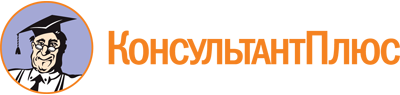 "Классификатор видов предпринимательской деятельности, в отношении которых законом субъекта Российской Федерации предусмотрено применение патентной системы налогообложения (КВПДП)"
(утв. Приказом ФНС России от 15.01.2013 N ММВ-7-3/9@)Документ предоставлен КонсультантПлюс

www.consultant.ru

Дата сохранения: 23.01.2022
 Код вида предпринимательской деятельностиКод субъекта Российской ФедерацииПорядковый номер (код) вида деятельностиНаименованиекраткоеполноеОснованиеДата окончания действияC(2)C(2)C(2)C(2700)C(500)C(10)КодНаименование вида предпринимательской деятельности01ремонт и пошив швейных, меховых и кожаных изделий, головных уборов и изделий из текстильной галантереи, ремонт, пошив и вязание трикотажных изделий по индивидуальному заказу населения02ремонт, чистка, окраска и пошив обуви03парикмахерские и косметические услуги04стирка, химическая чистка и крашение текстильных и меховых изделий05изготовление и ремонт металлической галантереи, ключей, номерных знаков, указателей улиц06ремонт электронной бытовой техники, бытовых приборов, часов, металлоизделий бытового и хозяйственного назначения, предметов и изделий из металла, изготовление готовых металлических изделий хозяйственного назначения по индивидуальному заказу населения07ремонт мебели и предметов домашнего обихода08услуги в области фотографии09ремонт, техническое обслуживание автотранспортных и мототранспортных средств, мотоциклов, машин и оборудования, мойка автотранспортных средств, полирование и предоставление аналогичных услуг10оказание автотранспортных услуг по перевозке грузов автомобильным транспортом индивидуальными предпринимателями, имеющими на праве собственности или ином праве (пользования, владения и (или) распоряжения) транспортные средства, предназначенные для оказания таких услуг11оказание автотранспортных услуг по перевозке пассажиров автомобильным транспортом индивидуальными предпринимателями, имеющими на праве собственности или ином праве (пользования, владения и (или) распоряжения) транспортные средства, предназначенные для оказания таких услуг12реконструкция или ремонт существующих жилых и нежилых зданий, а также спортивных сооружений13услуги по производству монтажных, электромонтажных, санитарно-технических и сварочных работ14услуги по остеклению балконов и лоджий, нарезке стекла и зеркал, художественной обработке стекла15услуги в сфере дошкольного образования и дополнительного образования детей и взрослых16услуги по присмотру и уходу за детьми и больными17сбор тары и пригодных для вторичного использования материалов18деятельность ветеринарная19сдача в аренду (наем) собственных или арендованных жилых помещений, а также сдача в аренду собственных или арендованных нежилых помещений (включая выставочные залы, складские помещения), земельных участков20изготовление изделий народных художественных промыслов21услуги по переработке продуктов сельского хозяйства, лесного хозяйства и рыболовства для приготовления продуктов питания для людей и корма для животных, а также производство различных продуктов промежуточного потребления, которые не являются пищевыми продуктами22производство и реставрация ковров и ковровых изделий23ремонт ювелирных изделий, бижутерии24чеканка и гравировка ювелирных изделий25деятельность в области звукозаписи и издания музыкальных произведений26услуги по уборке квартир и частных домов, деятельность домашних хозяйств с наемными работниками27деятельность, специализированная в области дизайна, услуги художественного оформления28проведение занятий по физической культуре и спорту29услуги носильщиков на железнодорожных вокзалах, автовокзалах, аэровокзалах, в аэропортах, морских, речных портах30услуги платных туалетов31услуги по приготовлению и поставке блюд для торжественных мероприятий или иных событий32оказание услуг по перевозке пассажиров водным транспортом33оказание услуг по перевозке грузов водным транспортом34услуги, связанные со сбытом сельскохозяйственной продукции (хранение, сортировка, сушка, мойка, расфасовка, упаковка и транспортировка)35услуги, связанные с обслуживанием сельскохозяйственного производства (механизированные, агрохимические, мелиоративные, транспортные работы)36деятельность по благоустройству ландшафта37охота, отлов и отстрел диких животных, в том числе предоставление услуг в этих областях, деятельность, связанная со спортивно-любительской охотой38занятие медицинской деятельностью или фармацевтической деятельностью лицом, имеющим лицензию на указанные виды деятельности, за исключением реализации лекарственных препаратов, подлежащих обязательной маркировке средствами идентификации, в том числе контрольными (идентификационными) знаками в соответствии с Федеральным законом от 12 апреля 2010 года N 61-ФЗ "Об обращении лекарственных средств"39осуществление частной детективной деятельности лицом, имеющим лицензию40услуги по прокату41услуги экскурсионные туристические42организация обрядов (свадеб, юбилеев), в том числе музыкальное сопровождение43ритуальные услуги44услуги уличных патрулей, охранников, сторожей и вахтеров45розничная торговля, осуществляемая через объекты стационарной торговой сети, имеющие торговые залы46розничная торговля, осуществляемая через объекты стационарной торговой сети, не имеющие торговых залов, а также через объекты нестационарной торговой сети47услуги общественного питания, оказываемые через объекты организации общественного питания48услуги общественного питания, оказываемые через объекты организации общественного питания, не имеющие зала обслуживания посетителей49оказание услуг по забою и транспортировке скота50производство кожи и изделий из кожи51сбор и заготовка пищевых лесных ресурсов, недревесных лесных ресурсов и лекарственных растений52переработка и консервирование фруктов и овощей53производство молочной продукции54растениеводство, услуги в области растениеводства55производство хлебобулочных и мучных кондитерских изделий56рыболовство и рыбоводство, рыболовство любительское и спортивное57лесоводство и прочая лесохозяйственная деятельность58деятельность по письменному и устному переводу59деятельность по уходу за престарелыми и инвалидами60сбор, обработка и утилизация отходов, а также обработка вторичного сырья61резка, обработка и отделка камня для памятников62разработка компьютерного программного обеспечения, в том числе системного программного обеспечения, приложений программного обеспечения, баз данных, web-страниц, включая их адаптацию и модификацию63ремонт компьютеров и коммуникационного оборудования64животноводство, услуги в области животноводства65деятельность стоянок для транспортных средств66помол зерна, производство муки и крупы из зерен пшеницы, ржи, овса, кукурузы или прочих хлебных злаков67услуги по уходу за домашними животными68изготовление и ремонт бондарной посуды и гончарных изделий по индивидуальному заказу населения69услуги по изготовлению валяной обуви70услуги по изготовлению сельскохозяйственного инвентаря из материала заказчика по индивидуальному заказу населения71граверные работы по металлу, стеклу, фарфору, дереву, керамике, кроме ювелирных изделий по индивидуальному заказу населения72изготовление и ремонт деревянных лодок по индивидуальному заказу населения73ремонт игрушек и подобных им изделий74ремонт спортивного и туристического оборудования75услуги по вспашке огородов по индивидуальному заказу населения76услуги по распиловке дров по индивидуальному заказу населения77сборка и ремонт очков78изготовление и печатание визитных карточек и пригласительных билетов на семейные торжества79переплетные, брошюровочные, окантовочные, картонажные работы80услуги по ремонту сифонов и автосифонов, в том числе зарядка газовых баллончиков для сифоновКод вида предпринимательской деятельностиКод субъекта Российской ФедерацииПорядковый номер (код) вида деятельностиНаименованиеОснованиеДата окончания действия010101Ремонт и пошив швейных, меховых и кожаных изделий, головных уборов и изделий из текстильной галантереи, ремонт, пошив и вязание трикотажных изделий по индивидуальному заказу населенияПункт 1 приложения 1 к Закону Республики Адыгея от 28.11.2012 N 139 (в ред. Закона РА от 24.02.2021 N 434)31.12.2022020101Ремонт, чистка, окраска и пошив обувиПункт 2 приложения 1 к Закону Республики Адыгея от 28.11.2012 N 139 (в ред. Закона РА от 24.02.2021 N 434)31.12.2022030101Парикмахерские и косметические услугиПункт 3 приложения 1 к Закону Республики Адыгея от 28.11.2012 N 139 (в ред. Закона РА от 24.02.2021 N 434)31.12.2022040101Стирка, химическая чистка и крашение текстильных и меховых изделийПункт 4 приложения 1 к Закону Республики Адыгея от 26.11.2012 N 139 (в ред. Закона РА от 24.02.2021 N 434)31.12.2022050101Изготовление и ремонт металлической галантереи, ключей, номерных знаков, указателей улицПункт 5 приложения 1 к Закону Республики Адыгея от 26.11.2012 N 139 (в ред. Закона РА от 24.02.2021 N 434)31.12.2022060101Ремонт электронной бытовой техники, бытовых приборов, часов, металлоизделий бытового и хозяйственного назначения, предметов и изделий из металла, изготовление готовых металлических изделий хозяйственного назначения по индивидуальному заказу населенияПункт 6 приложения 1 к Закону Республики Адыгея от 26.11.2012 N 139 (в ред. Закона РА от 24.02.2021 N 434)31.12.2022070101Ремонт мебели и предметов домашнего обиходаПункт 7 приложения 1 к Закону Республики Адыгея от 26.11.2012 N 139 (в ред. Закона РА от 24.02.2021 N 434)31.12.2022080101Услуги в области фотографииПункт 8 приложения 1 к Закону Республики Адыгея от 26.11.2012 N 139 (в ред. Закона РА от 24.02.2021 N 434)31.12.2022090101Ремонт, техническое обслуживание автотранспортных и мототранспортных средств, мотоциклов, машин и оборудования, мойка автотранспортных средств, полирование и предоставление аналогичных услуг (за исключением грузовых автомобилей)Пункт 9 приложения 1 к Закону Республики Адыгея от 26.11.2012 N 139 (в ред. Закона РА от 24.02.2021 N 434)31.12.2022090102Ремонт, техническое обслуживание автотранспортных и мототранспортных средств, мотоциклов, машин и оборудования, полирование и предоставление аналогичных услуг (в части грузовых автомобилей)Пункт 10 приложения 1 к Закону Республики Адыгея от 26.11.2012 N 139 (в ред. Закона РА от 24.02.2021 N 434)31.12.2022100101Оказание автотранспортных услуг по перевозке грузов автомобильным транспортом индивидуальными предпринимателями, имеющими на праве собственности или ином праве (пользования, владения и (или) распоряжения) транспортные средства, предназначенные для оказания таких услугПункт 2 приложения 2 к Закону Республики Адыгея от 26.11.2012 N 139 (в ред. Закона РА от 24.02.2021 N 434)31.12.2022110101Оказание автотранспортных услуг по перевозке пассажиров автомобильным транспортом индивидуальными предпринимателями, имеющими на праве собственности или ином праве (пользования, владения и (или) распоряжения) транспортные средства, предназначенные для оказания таких услуг (за исключением такси)Пункт 3 приложения 2 к Закону Республики Адыгея от 26.11.2012 N 139 (в ред. Закона РА от 24.02.2021 N 434)31.12.2022120101Реконструкция или ремонт существующих жилых и нежилых зданий, а также спортивных сооруженийПункт 11 приложения 1 к Закону Республики Адыгея от 26.11.2012 N 139 (в ред. Закона РА от 24.02.2021 N 434)31.12.2022130101Услуги по производству монтажных, электромонтажных, санитарно-технических и сварочных работПункт 12 приложения 1 к Закону Республики Адыгея от 26.11.2012 N 139 (в ред. Закона РА от 24.02.2021 N 434)31.12.2022140101Услуги по остеклению балконов и лоджий, нарезке стекла и зеркал, художественной обработке стеклаПункт 13 приложения 1 к Закону Республики Адыгея от 26.11.2012 N 139 (в ред. Закона РА 24.02.2021 N 434)31.12.2022150101Услуги в сфере дошкольного образования и дополнительного образования детей и взрослыхПункт 14 приложения 1 к Закону Республики Адыгея от 26.11.2012 N 139 (в ред. Закона РА от 24.02.2021 N 434)31.12.2022160101Услуги по присмотру и уходу за детьми и больнымиПункт 15 приложения 1 к Закону Республики Адыгея от 26.11.2012 N 139 (в ред. Закона РА от 24.02.2021 N 434)31.12.2022170101Сбор тары и пригодных для вторичного использования материаловПункт 16 приложения 1 к Закону Республики Адыгея от 26.11.2012 N 139 (в ред. Закона РА от 24.02.2021 N 434)31.12.2022180101Деятельность ветеринарнаяПункт 17 приложения 1 к Закону Республики Адыгея от 26.11.2012 N 139 (в ред. Закона РА от 24.02.2021 N 434)31.12.2022190101Сдача в аренду (наем) собственных или арендованных жилых помещенийПункт 18 приложения 1 к Закону Республики Адыгея от 26.11.2012 N 139 (в ред. Закона РА от 24.02.2021 N 434)31.12.2022190102Сдача в аренду (наем) собственных или арендованных нежилых помещений (включая выставочные залы, складские помещения)Пункт 19 приложения 1 к Закону Республики Адыгея от 26.11.2012 N 139 (в ред. Закона РА от 24.02.2021 N 434)31.12.2022190103Сдача в аренду (наем) собственных или арендованных земельных участковПункт 20 приложения 1 к Закону Республики Адыгея от 26.11.2012 N 139 (в ред. Закона РА от 24.02.2021 N 434)31.12.2022200101Изготовление изделий народных художественных промысловПункт 21 приложения 1 к Закону Республики Адыгея от 26.11.2012 N 139 (в ред. Закона РА от 24.02.2021 N 434)31.12.2022210101Услуги по переработке продуктов сельского хозяйства, лесного хозяйства и рыболовства для приготовления продуктов питания для людей и корма для животных, а также производство различных продуктов промежуточного потребления, которые не являются пищевыми продуктамиПункт 22 приложения 1 к Закону Республики Адыгея от 26.11.2012 N 139 (в ред. Закона РА от 24.02.2021 N 434)31.12.2022220101Производство и реставрация ковров и ковровых изделийПункт 23 приложения 1 к Закону Республики Адыгея от 26.11.2012 N 139 (в ред. Закона РА от 24.02.2021 N 434)31.12.2022230101Ремонт ювелирных изделий, бижутерииПункт 24 приложения 1 к Закону Республики Адыгея от 26.11.2012 N 139 (в ред. Закона РА от 24.02.2021 N 434)31.12.2022240101Чеканка и гравировка ювелирных изделийПункт 25 приложения 1 к Закону Республики Адыгея от 26.11.2012 N 139 (в ред. Закона РА от 24.02.2021 N 434)31.12.2022250101Деятельность в области звукозаписи и издания музыкальных произведенийПункт 26 приложения 1 к Закону Республики Адыгея от 26.11.2012 N 139 (в ред. Закона РА от 24.02.2021 N 434)31.12.2022260101Услуги по уборке квартир и частных домов, деятельность домашних хозяйств с наемными работникамиПункт 27 приложения 1 к Закону Республики Адыгея от 26.11.2012 N 139 (в ред. Закона РА от 24.02.2021 N 434)31.12.2022270101Деятельность, специализированная в области дизайна, услуги художественного оформленияПункт 28 приложения 1 к Закону Республики Адыгея от 26.11.2012 N 139 (в ред. Закона РА от 24.02.2021 N 434)31.12.2022280101Проведение занятий по физической культуре и спортуПункт 29 приложения 1 к Закону Республики Адыгея от 26.11.2012 N 139 (в ред. Закона РА от 24.02.2021 N 434)31.12.2022290101Услуги носильщиков на железнодорожных вокзалах, автовокзалах, аэровокзалах, в аэропортах, морских, речных портахПункт 30 приложения 1 к Закону Республики Адыгея от 26.11.2012 N 139 (в ред. Закона РА от 24.02.2021 N 434)31.12.2022300101Услуги платных туалетовПункт 31 приложения 1 к Закону Республики Адыгея от 26.11.2012 N 139 (в ред. Закона РА от 24.02.2021 N 434)31.12.2022310101Услуги по приготовлению и поставке блюд для торжественных мероприятий или иных событийПункт 32 приложения 1 к Закону Республики Адыгея от 26.11.2012 N 139 (в ред. Закона РА от 24.02.2021 N 434)31.12.2022340101Услуги, связанные со сбытом сельскохозяйственной продукции (хранение, сортировка, сушка, мойка, расфасовка, упаковка и транспортировка)Пункт 33 приложения 1 к Закону Республики Адыгея от 26.11.2012 N 139 (в ред. Закона РА от 24.02.2021 N 434)31.12.2022350101Услуги, связанные с обслуживанием сельскохозяйственного производства (механизированные, агрохимические, мелиоративные, транспортные работы)Пункт 34 приложения 1 к Закону Республики Адыгея от 26.11.2012 N 139 (в ред. Закона РА от 24.02.2021 N 434)31.12.2022360101Деятельность по благоустройству ландшафтаПункт 35 приложения 1 к Закону Республики Адыгея от 26.11.2012 N 139 (в ред. Закона РА от 24.02.2021 N 434)31.12.2022370101Охота, отлов и отстрел диких животных, в том числе предоставление услуг в этих областях, деятельность, связанная со спортивно-любительской охотойПункт 36 приложения 1 к Закону Республики Адыгея от 26.11.2012 N 139 (в ред. Закона РА от 24.02.2021 N 434)31.12.2022380101Занятие медицинской деятельностью или фармацевтической деятельностью лицом, имеющим лицензию на указанные виды деятельности, за исключением реализации лекарственных препаратов, подлежащих обязательной маркировке средствами идентификации, в том числе контрольными (идентификационными) знаками в соответствии с Федеральным законом от 12 апреля 2010 года N 61-ФЗ "Об обращении лекарственных средств"Пункт 37 приложения 1 к Закону Республики Адыгея от 26.11.2012 N 139 (в ред. Закона РА от 24.02.2021 N 434)31.12.2022390101Осуществление частной детективной деятельности лицом, имеющим лицензиюПункт 38 приложения 1 к Закону Республики Адыгея от 26.11.2012 N 139 (в ред. Закона РА от 24.02.2021 N 434)31.12.2022400101Услуги по прокатуПункт 39 приложения 1 к Закону Республики Адыгея от 26.11.2012 N 139 (в ред. Закона РА от 24.02.2021 N 434)31.12.2022410101Услуги экскурсионные туристическиеПункт 40 приложения 1 к Закону Республики Адыгея от 26.11.2012 N 139 (в ред. Закона РА от 24.02.2021 N 434)31.12.2022420101Организация обрядов (свадеб, юбилеев), в том числе музыкальное сопровождениеПункт 41 приложения 1 к Закону Республики Адыгея от 26.11.2012 N 139 (в ред. Закона РА от 24.02.2021 N 434)31.12.2022430101Организация похорон и предоставление связанных с ними услугПункт 42 приложения 1 к Закону Республики Адыгея от 26.11.2012 N 139 (в ред. Закона РА от 24.02.2021 N 434)31.12.2022440101Услуги уличных патрулей, охранников, сторожей и вахтеровПункт 43 приложения 1 к Закону Республики Адыгея от 26.11.2012 N 139 (в ред. Закона РА от 24.02.2021 N 434)31.12.2022450101Розничная торговля, осуществляемая через объекты стационарной торговой сети, имеющие торговые залы, продовольственными товарамиПункт 44 приложения 1 к Закону Республики Адыгея от 26.11.2012 N 139 (в ред. Закона РА от 24.02.2021 N 434)31.12.2022450102Розничная торговля, осуществляемая через объекты стационарной торговой сети, имеющие торговые залы, сотовыми телефонами, аксессуарами к нимПункт 45 приложения 1 к Закону Республики Адыгея от 26.11.2012 N 139 (в ред. Закона РА от 24.02.2021 N 434)31.12.2022450103Розничная торговля, осуществляемая через объекты стационарной торговой сети, имеющие торговые залы, ювелирными изделиямиПункт 46 приложения 1 к Закону Республики Адыгея от 26.11.2012 N 139 (в ред. Закона РА от 24.02.2021 N 434)31.12.2022450104Розничная торговля, осуществляемая через объекты стационарной торговой сети, имеющие торговые залы, иными непродовольственными товарамиПункт 47 приложения 1 к Закону Республики Адыгея от 26.11.2012 N 139 (в ред. Закона РА от 24.02.2021 N 434)31.12.2022460101Розничная торговля, осуществляемая через объекты нестационарной торговой сети (в части развозной и разносной розничной торговли)Пункт 1 приложения 2 к Закону Республики Адыгея от 26.11.2012 N 139 (в ред. Закона РА от 24.02.2021 N 434)31.12.2022460102Розничная торговля, осуществляемая через объекты стационарной торговой сети, не имеющие торговых залов, а также через объекты нестационарной торговой сети (за исключением развозной и разносной розничной торговли)Пункт 48 приложения 1 к Закону Республики Адыгея от 26.11.2012 N 139 (в ред. Закона РА от 24.02.2021 N 434)31.12.2022470101Услуги общественного питания, оказываемые через объекты организации общественного питания (за исключением ресторанов и баров)Пункт 49 приложения 1 к Закону Республики Адыгея от 26.11.2012 N 139 (в ред. Закона РА от 24.02.2021 N 434)31.12.2022470102Услуги общественного питания, оказываемые через объекты организации общественного питания (в части ресторанов и баров)Пункт 50 приложения 1 к Закону Республики Адыгея от 26.11.2012 N 139 (в ред. Закона РА от 24.02.2021 N 434)31.12.2022480101Услуги общественного питания, оказываемые через объекты организации общественного питания, не имеющие зала обслуживания посетителейПункт 51 приложения 1 к Закону Республики Адыгея от 26.11.2012 N 139 (в ред. Закона РА от 24.02.2021 N 434)31.12.2022490101Оказание услуг по забою и транспортировке скотаПункт 52 приложения 1 к Закону Республики Адыгея от 26.11.2012 N 139 (в ред. Закона РА от 24.02.2021 N 434)31.12.2022500101Производство кожи и изделий из кожиПункт 53 приложения 1 к Закону Республики Адыгея от 26.11.2012 N 139 (в ред. Закона РА от 24.02.2021 N 434)31.12.2022510101Сбор и заготовка пищевых лесных ресурсов, недревесных лесных ресурсов и лекарственных растенийПункт 54 приложения 1 к Закону Республики Адыгея от 26.11.2012 N 139 (в ред. Закона РА от 24.02.2021 N 434)31.12.2022520101Переработка и консервирование фруктов и овощейПункт 55 приложения 1 к Закону Республики Адыгея от 26.11.2012 N 139 (в ред. Закона РА от 24.02.2021 N 434)31.12.2022530101Производство молочной продукцииПункт 56 приложения 1 к Закону Республики Адыгея от 26.11.2012 N 139 (в ред. Закона РА от 24.02.2021 N 434)31.12.2022540101Растениеводство, услуги в области растениеводстваПункт 57 приложения 1 к Закону Республики Адыгея от 26.11.2012 N 139 (в ред. Закона РА от 24.02.2021 N 434)31.12.2022550101Производство хлебобулочных и мучных кондитерских изделийПункт 58 приложения 1 к Закону Республики Адыгея от 26.11.2012 N 139 (в ред. Закона РА от 24.02.2021 N 434)31.12.2022560101Рыболовство и рыбоводство, рыболовство любительское и спортивноеПункт 59 приложения 1 к Закону Республики Адыгея от 26.11.2012 N 139 (в ред. Закона РА от 24.02.2021 N 434)31.12.2022570101Лесоводство и прочая лесохозяйственная деятельностьПункт 60 приложения 1 к Закону Республики Адыгея от 26.11.2012 N 139 (в ред. Закона РА от 24.02.2021 N 434)31.12.2022580101Деятельность по письменному и устному переводуПункт 61 приложения 1 к Закону Республики Адыгея от 26.11.2012 N 139 (в ред. Закона РА от 24.02.2021 N 434)31.12.2022590101Деятельность по уходу за престарелыми и инвалидамиПункт 62 приложения 1 к Закону Республики Адыгея от 26.11.2012 N 139 (в ред. Закона РА от 24.02.2021 N 434)31.12.2022600101Сбор, обработка и утилизация отходов, а также обработка вторичного сырьяПункт 63 приложения 1 к Закону Республики Адыгея от 26.11.2012 N 139 (в ред. Закона РА от 24.02.2021 N 434)31.12.2022610101Резка, обработка и отделка камня для памятниковПункт 64 приложения 1 к Закону Республики Адыгея от 26.11.2012 N 139 (в ред. Закона РА от 24.02.2021 N 434)31.12.2022620101Разработка компьютерного программного обеспечения, в том числе системного программного обеспечения, приложений программного обеспечения, баз данных, web-страниц, включая их адаптацию и модификациюПункт 65 приложения 1 к Закону Республики Адыгея от 26.11.2012 N 139 (в ред. Закона РА от 24.02.2021 N 434)31.12.2022630101Ремонт компьютеров и коммуникационного оборудованияПункт 66 приложения 1 к Закону Республики Адыгея от 26.11.2012 N 139 (в ред. Закона РА от 24.02.2021 N 434)31.12.2022640101Животноводство, услуги в области животноводстваПункт 67 приложения 1 к Закону Республики Адыгея от 26.11.2012 N 139 (в ред. Закона РА от 24.02.2021 N 434)31.12.2022650101Деятельность стоянок для транспортных средствПункт 68 приложения 1 к Закону Республики Адыгея от 26.11.2012 N 139 (в ред. Закона РА от 24.02.2021 N 434)31.12.2022670101Услуги по уходу за домашними животнымиПункт 69 приложения 1 к Закону Республики Адыгея от 26.11.2012 N 139 (в ред. Закона РА от 24.02.2021 N 434)31.12.2022680101Изготовление и ремонт бондарной посуды и гончарных изделий по индивидуальному заказу населенияПункт 70 приложения 1 к Закону Республики Адыгея от 26.11.2012 N 139 (в ред. Закона РА от 24.02.2021 N 434)31.12.2022690101Услуги по изготовлению валяной обувиПункт 71 приложения 1 к Закону Республики Адыгея от 26.11.2012 N 139 (в ред. Закона РА от 24.02.2021 N 434)31.12.2022700101Услуги по изготовлению сельскохозяйственного инвентаря из материала заказчика по индивидуальному заказу населенияПункт 72 приложения 1 к Закону Республики Адыгея от 26.11.2012 N 139 (в ред. Закона РА от 24.02.2021 N 434)31.12.2022750101Услуги по вспашке огородов по индивидуальному заказу населенияПункт 73 приложения 1 к Закону Республики Адыгея от 26.11.2012 N 139 (в ред. Закона РА от 24.02.2021 N 434)31.12.2022760101Услуги по распиловке дров по индивидуальному заказу населенияПункт 74 приложения 1 к Закону Республики Адыгея от 26.11.2012 N 139 (в ред. Закона РА от 24.02.2021 N 434)31.12.2022770101Сборка и ремонт очковПункт 75 приложения 1 к Закону Республики Адыгея от 26.11.2012 N 139 (в ред. Закона РА от 24.02.2021 N 434)31.12.2022780101Изготовление и печатание визитных карточек и пригласительных билетов на семейные торжестваПункт 76 приложения 1 к Закону Республики Адыгея от 26.11.2012 N 139 (в ред. Закона РА от 24.02.2021 N 434)31.12.2022790101Переплетные, брошюровочные, окантовочные, картонажные работыПункт 77 приложения 1 к Закону Республики Адыгея от 26.11.2012 N 139 (в ред. Закона РА от 24.02.2021 N 434)31.12.2022800101Услуги по ремонту сифонов и автосифонов, в том числе зарядка газовых баллончиков для сифоновПункт 78 приложения 1 к Закону Республики Адыгея от 26.11.2012 N 139 (в ред. Закона РА от 24.02.2021 N 434)31.12.2022010201Ремонт и пошив швейных, меховых и кожаных изделий, головных уборов и изделий из текстильной галантереи, ремонт, пошив и вязание трикотажных изделий по индивидуальному заказу населенияПункт 1 приложения к Закону Республики Башкортостан от 29.10.2012 N 592-з (в ред. Законов Республики Башкортостан от 05.11.2013 N 5-з, от 02.11.2015 N 279-з, от 30.11.2016 N 423-з, от 30.11.2020 N 331-з, от 26.02.2021 N 380-з, от 01.10.2021 N 443-з)31.12.2022020201Ремонт, чистка, окраска и пошив обувиПункт 2 приложения к Закону Республики Башкортостан от 29.10.2012 N 592-з (в ред. Законов Республики Башкортостан от 05.11.2013 N 5-з, от 02.11.2015 N 279-з, от 30.11.2016 N 423-з, от 30.11.2020 N 331-з, от 26.02.2021 N 380-з, от 01.10.2021 N 443-з)31.12.2022030201Парикмахерские и косметические услугиПункт 3 приложения к Закону Республики Башкортостан от 29.10.2012 N 592-з (в ред. Законов Республики Башкортостан от 05.11.2013 N 5-з, от 02.11.2015 N 279-з, от 30.11.2016 N 423-з, от 30.11.2020 N 331-з, от 26.02.2021 N 380-з, от 01.10.2021 N 443-з)31.12.2022040201Стирка, химическая чистка и крашение текстильных и меховых изделийПункт 4 приложения к Закону Республики Башкортостан от 29.10.2012 N 592-з (в ред. Законов Республики Башкортостан от 05.11.2013 N 5-з, от 02.11.2015 N 279-з, от 30.11.2016 N 423-з, от 30.11.2020 N 331-з, от 26.02.2021 N 380-з, от 01.10.2021 N 443-з)31.12.2022050201Изготовление и ремонт металлической галантереи, ключей, номерных знаков, указателей улицПункт 5 приложения к Закону Республики Башкортостан от 29.10.2012 N 592-з (в ред. Законов Республики Башкортостан от 05.11.2013 N 5-з, от 02.11.2015 N 279-з, от 30.11.2016 N 423-з, от 30.11.2020 N 331-з, от 26.02.2021 N 380-з, от 01.10.2021 N 443-з)31.12.2022060201Ремонт электронной бытовой техники, бытовых приборов, часов, металлоизделий бытового и хозяйственного назначения, предметов и изделий из металла, изготовление готовых металлических изделий хозяйственного назначения по индивидуальному заказу населенияПункт 6 приложения к Закону Республики Башкортостан от 29.10.2012 N 592-з (в ред. Законов Республики Башкортостан от 05.11.2013 N 5-з, от 02.11.2015 N 279-з, от 30.11.2016 N 423-з, от 30.11.2020 N 331-з, от 26.02.2021 N 380-з, от 01.10.2021 N 443-з)31.12.2022070201Ремонт мебели и предметов домашнего обиходаПункт 7 приложения к Закону Республики Башкортостан от 29.10.2012 N 592-з (в ред. Законов Республики Башкортостан от 05.11.2013 N 5-з, от 02.11.2015 N 279-з, от 30.11.2016 N 423-з, от 30.11.2020 N 331-з, от 26.02.2021 N 380-з, от 01.10.2021 N 443-з)31.12.2022080201Услуги в области фотографииПункт 8 приложения к Закону Республики Башкортостан от 29.10.2012 N 592-з (в ред. Законов Республики Башкортостан от 05.11.2013 N 5-з, от 02.11.2015 N 279-з, от 30.11.2016 N 423-з, от 30.11.2020 N 331-з, от 26.02.2021 N 380-з, от 01.10.2021 N 443-з)31.12.2022090201Ремонт, техническое обслуживание автотранспортных и мототранспортных средств, мотоциклов, машин и оборудования, мойка автотранспортных средств, полирование и предоставление аналогичных услугПункт 9 приложения к Закону Республики Башкортостан от 29.10.2012 N 592-з (в ред. Законов Республики Башкортостан от 05.11.2013 N 5-з, от 02.11.2015 N 279-з, от 30.11.2016 N 423-з, от 30.11.2020 N 331-з, от 26.02.2021 N 380-з, от 01.10.2021 N 443-з)31.12.2022100201Оказание автотранспортных услуг по перевозке грузов автомобильным транспортом индивидуальными предпринимателями, имеющими на праве собственности или ином праве (пользования, владения и (или) распоряжения) транспортные средства, предназначенные для оказания таких услугПункт 10 приложения к Закону Республики Башкортостан от 29.10.2012 N 592-з (в ред. Законов Республики Башкортостан от 05.11.2013 N 5-з, от 02.11.2015 N 279-з, от 30.11.2016 N 423-з, от 30.11.2020 N 331-з, от 26.02.2021 N 380-з, от 01.10.2021 N 443-з)31.12.2022110201Оказание автотранспортных услуг по перевозке пассажиров автомобильным транспортом индивидуальными предпринимателями, имеющими на праве собственности или ином праве (пользования, владения и (или) распоряжения) транспортные средства, предназначенные для оказания таких услуг - регулярные перевозки пассажиров автобусами в городском и пригородном сообщенииПункт 11 приложения к Закону Республики Башкортостан от 29.10.2012 N 592-з (в ред. Законов Республики Башкортостан от 05.11.2013 N 5-з, от 02.11.2015 N 279-з, от 30.11.2016 N 423-з, от 30.11.2020 N 331-з, от 26.02.2021 N 380-з, от 01.10.2021 N 443-з)31.12.2022110202Оказание автотранспортных услуг по перевозке пассажиров автомобильным транспортом индивидуальными предпринимателями, имеющими на праве собственности или ином праве (пользования, владения и (или) распоряжения) транспортные средства, предназначенные для оказания таких услуг - деятельность легкового такси и арендованных легковых автомобилей с водителемПункт 11 приложения Закону Республики Башкортостан от 29.10.2012 N 592-з (в ред. Законов Республики Башкортостан от 05.11.2013 N 5-з, от 02.11.2015 N 279-з, от 30.11.2016 N 423-з, от 30.11.2020 N 331-з, от 26.02.2021 N 380-з, от 01.10.2021 N 443-з)31.12.2022110203Оказание автотранспортных услуг по перевозке пассажиров автомобильным транспортом индивидуальными предпринимателями, имеющими на праве собственности или ином праве (пользования, владения и (или) распоряжения) транспортные средства, предназначенные для оказания таких услуг - регулярные перевозки пассажиров автобусами в междугородном сообщенииПункт 11 приложения к Закону Республики Башкортостан от 29.10.2012 N 592-з (в ред. Законов Республики Башкортостан от 05.11.2013 N 5-з, от 02.11.2015 N 279-з, от 30.11.2016 N 423-з, от 30.11.2020 N 331-з, от 26.02.2021 N 380-з, от 01.10.2021 N 443-з)31.12.2022110204Оказание автотранспортных услуг по перевозке пассажиров автомобильным транспортом индивидуальными предпринимателями, имеющими на праве собственности или ином праве (пользования, владения и (или) распоряжения) транспортные средства, предназначенные для оказания таких услуг - перевозка пассажиров автобусами по туристическим или экскурсионным маршрутамПункт 11 приложения к Закону Республики Башкортостан от 29.10.2012 N 592-з (в ред. Законов Республики Башкортостан от 05.11.2013 N 5-з, от 02.11.2015 N 279-з, от 30.11.2016 N 423-з, от 30.11.2020 N 331-з, от 26.02.2021 N 380-з, от 01.10.2021 N 443-з)31.12.2022120201Реконструкция или ремонт существующих жилых и нежилых зданий, а также спортивных сооруженийПункт 12 приложения к Закону Республики Башкортостан от 29.10.2012 N 592-з (в ред. Законов Республики Башкортостан от 05.11.2013 N 5-з, от 02.11.2015 N 279-з, от 30.11.2016 N 423-з, от 30.11.2020 N 331-з, от 26.02.2021 N 380-з, от 01.10.2021 N 443-з)31.12.2022130201Услуги по производству монтажных, электромонтажных, санитарно-технических и сварочных работПункт 13 приложения к Закону Республики Башкортостан от 29.10.2012 N 592-з (в ред. Законов Республики Башкортостан от 05.11.2013 N 5-з, от 02.11.2015 N 279-з, от 30.11.2016 N 423-з, от 30.11.2020 N 331-з, от 26.02.2021 N 380-з, от 01.10.2021 N 443-з)31.12.2022140201Услуги по остеклению балконов и лоджий, нарезке стекла и зеркал, художественной обработке стеклаПункт 14 приложения к Закону Республики Башкортостан от 29.10.2012 N 592-з (в ред. Законов Республики Башкортостан от 05.11.2013 N 5-з, от 02.11.2015 N 279-з, от 30.11.2016 N 423-з, от 30.11.2020 N 331-з, от 26.02.2021 N 380-з, от 01.10.2021 N 443-з)31.12.2022150201Услуги в сфере дошкольного образования и дополнительного образования детей и взрослыхПункт 15 приложения к Закону Республики Башкортостан от 29.10.2012 N 592-з (в ред. Законов Республики Башкортостан от 05.11.2013 N 5-з, от 02.11.2015 N 279-з, от 30.11.2016 N 423-з, от 30.11.2020 N 331-з, от 26.02.2021 N 380-з, от 01.10.2021 N 443-з)31.12.2022160201Услуги по присмотру и уходу за детьми и больнымиПункт 16 приложения к Закону Республики Башкортостан от 29.10.2012 N 592-з (в ред. Законов Республики Башкортостан от 05.11.2013 N 5-з, от 02.11.2015 N 279-з, от 30.11.2016 N 423-з, от 30.11.2020 N 331-з, от 26.02.2021 N 380-з, от 01.10.2021 N 443-з)31.12.2022170201Сбор тары и пригодных для вторичного использования материаловПункт 17 приложения к Закону Республики Башкортостан от 29.10.2012 N 592-з (в ред. Законов Республики Башкортостан от 05.11.2013 N 5-з, от 02.11.2015 N 279-з, от 30.11.2016 N 423-з, от 30.11.2020 N 331-з, от 26.02.2021 N 380-з, от 01.10.2021 N 443-з)31.12.2022180201Деятельность ветеринарнаяПункт 18 приложения к Закону Республики Башкортостан от 29.10.2012 N 592-з (в ред. Законов Республики Башкортостан от 05.11.2013 N 5-з, от 02.11.2015 N 279-з, от 30.11.2016 N 423-з, от 30.11.2020 N 331-з, от 26.02.2021 N 380-з, от 01.10.2021 N 443-з)31.12.2022190201Сдача в аренду (наем) собственных или арендованных жилых помещений, а также сдача в аренду собственных или арендованных нежилых помещений (включая выставочные залы, складские помещения), земельных участков - аренда и управление собственным или арендованным жилым недвижимым имуществомПункт 19 приложения к Закону Республики Башкортостан от 29.10.2012 N 592-з (в ред. Законов Республики Башкортостан от 05.11.2013 N 5-з, от 02.11.2015 N 279-з, от 30.11.2016 N 423-з, от 30.11.2020 N 331-з, от 26.02.2021 N 380-з, от 01.10.2021 N 443-з)31.12.2022190202Сдача в аренду (наем) собственных или арендованных жилых помещений, а также сдача в аренду собственных или арендованных нежилых помещений (включая выставочные залы, складские помещения), земельных участков - аренда и управление собственным или арендованным нежилым недвижимым имуществомПункт 19 приложения к Закону Республики Башкортостан от 29.10.2012 N 592-з (в ред. Законов Республики Башкортостан от 05.11.2013 N 5-з, от 02.11.2015 N 279-з, от 30.11.2016 N 423-з, от 30.11.2020 N 331-з, от 26.02.2021 N 380-з, от 01.10.2021 N 443-з)31.12.2022200201Изготовление изделий народных художественных промысловПункт 20 приложения к Закону Республики Башкортостан от 29.10.2012 N 592-з (в ред. Законов Республики Башкортостан от 05.11.2013 N 5-з, от 02.11.2015 N 279-з, от 30.11.2016 N 423-з, от 30.11.2020 N 331-з, от 26.02.2021 N 380-з, от 01.10.2021 N 443-з)31.12.2022210201Услуги по переработке продуктов сельского хозяйства, лесного хозяйства и рыболовства для приготовления продуктов питания для людей и корма для животных, а также производство различных продуктов промежуточного потребления, которые не являются пищевыми продуктамиПункт 21 приложения к Закону Республики Башкортостан от 29.10.2012 N 592-з (в ред. Законов Республики Башкортостан от 05.11.2013 N 5-з, от 02.11.2015 N 279-з, от 30.11.2016 N 423-з, от 30.11.2020 N 331-з, от 26.02.2021 N 380-з, от 01.10.2021 N 443-з)31.12.2022220201Производство и реставрация ковров и ковровых изделийПункт 22 приложения к Закону Республики Башкортостан от 29.10.2012 N 592-з (в ред. Законов Республики Башкортостан от 05.11.2013 N 5-з, от 02.11.2015 N 279-з, от 30.11.2016 N 423-з, от 30.11.2020 N 331-з, от 26.02.2021 N 380-з, от 01.10.2021 N 443-з)31.12.2022230201Ремонт ювелирных изделий, бижутерииПункт 23 приложения к Закону Республики Башкортостан от 29.10.2012 N 592-з (в ред. Законов Республики Башкортостан от 05.11.2013 N 5-з, от 02.11.2015 N 279-з, от 30.11.2016 N 423-з, от 30.11.2020 N 331-з, от 26.02.2021 N 380-з, от 01.10.2021 N 443-з)31.12.2022240201Чеканка и гравировка ювелирных изделийПункт 24 приложения к Закону Республики Башкортостан от 29.10.2012 N 592-з (в ред. Законов Республики Башкортостан от 05.11.2013 N 5-з, от 02.11.2015 N 279-з, от 30.11.2016 N 423-з, от 30.11.2020 N 331-з, от 26.02.2021 N 380-з, от 01.10.2021 N 443-з)31.12.2022250201Деятельность в области звукозаписи и издания музыкальных произведенийПункт 25 приложения к Закону Республики Башкортостан от 29.10.2012 N 592-з (в ред. Законов Республики Башкортостан от 05.11.2013 N 5-з, от 02.11.2015 N 279-з, от 30.11.2016 N 423-з, от 30.11.2020 N 331-з, от 26.02.2021 N 380-з, от 01.10.2021 N 443-з)31.12.2022260201Услуги по уборке квартир и частных домов, деятельность домашних хозяйств с наемными работникамиПункт 26 приложения к Закону Республики Башкортостан от 29.10.2012 N 592-з (в ред. Законов Республики Башкортостан от 05.11.2013 N 5-з, от 02.11.2015 N 279-з, от 30.11.2016 N 423-з, от 30.11.2020 N 331-з, от 26.02.2021 N 380-з, от 01.10.2021 N 443-з)31.12.2022270201Деятельность, специализированная в области дизайна, услуги художественного оформленияПункт 27 приложения к Закону Республики Башкортостан от 29.10.2012 N 592-з (в ред. Закону Республики Башкортостан от 29.10.2012 N 592-з (в ред. Законов Республики Башкортостан от 05.11.2013 N 5-з, от 02.11.2015 N 279-з, от 30.11.2016 N 423-з, от 30.11.2020 N 331-з, от 26.02.2021 N 380-з, от 01.10.2021 N 443-з)31.12.2022280201Проведение занятий по физической культуре и спортуПункт 28 приложения к Закону Республики Башкортостан от 29.10.2012 N 592-з (в ред. Законов Республики Башкортостан от 05.11.2013 N 5-з, от 02.11.2015 N 279-з, от 30.11.2016 N 423-з, от 30.11.2020 N 331-з, от 26.02.2021 N 380-з, от 01.10.2021 N 443-з)31.12.2022290201Услуги носильщиков на железнодорожных вокзалах, автовокзалах, аэровокзалах, в аэропортах, морских, речных портахПункт 29 приложения к Закону Республики Башкортостан от 29.10.2012 N 592-з (в ред. Законов Республики Башкортостан от 05.11.2013 N 5-з, от 02.11.2015 N 279-з, от 30.11.2016 N 423-з, от 30.11.2020 N 331-з, от 26.02.2021 N 380-з, от 01.10.2021 N 443-з)31.12.2022300201Услуги платных туалетовПункт 30 приложения к Закону Республики Башкортостан от 29.10.2012 N 592-з (в ред. Законов Республики Башкортостан от 05.11.2013 N 5-з, от 02.11.2015 N 279-з, от 30.11.2016 N 423-з, от 30.11.2020 N 331-з, от 26.02.2021 N 380-з, от 01.10.2021 N 443-з)31.12.2022310201Услуги по приготовлению и поставке блюд для торжественных мероприятий или иных событийПункт 31 приложения к Закону Республики Башкортостан от 29.10.2012 N 592-з (в ред. Законов Республики Башкортостан от 05.11.2013 N 5-з, от 02.11.2015 N 279-з, от 30.11.2016 N 423-з, от 30.11.2020 N 331-з, от 26.02.2021 N 380-з, от 01.10.2021 N 443-з)31.12.2022320201Оказание услуг по перевозке пассажиров водным транспортомПункт 32 приложения к Закону Республики Башкортостан 29.10.2012 N 592-з (в ред. Законов Республики Башкортостан от 05.11.2013 N 5-з, от 02.11.2015 N 279-з, от 30.11.2016 N 423-з, от 30.11.2020 N 331-з, от 26.02.2021 N 380-з, от 01.10.2021 N 443-з)31.12.2022330201Оказание услуг по перевозке грузов водным транспортомПункт 33 приложения к Закону Республики Башкортостан от 29.10.2012 N 592-з (в ред. Законов Республики Башкортостан от 05.11.2013 N 5-з, от 02.11.2015 N 279-з, от 30.11.2016 N 423-з, от 30.11.2020 N 331-з, от 26.02.2021 N 380-з, от 01.10.2021 N 443-з)31.12.2022340201Услуги, связанные со сбытом сельскохозяйственной продукции (хранение, сортировка, сушка, мойка, расфасовка, упаковка и транспортировка)Пункт 34 приложения к Закону Республики Башкортостан от 29.10.2012 N 592-з (в ред. Законов Республики Башкортостан от 05.11.2013 N 5-з, от 02.11.2015 N 279-з, от 30.11.2016 N 423-з, от 30.11.2020 N 331-з, от 26.02.2021 N 380-з, от 01.10.2021 N 443-з)31.12.2022350201Услуги, связанные с обслуживанием сельскохозяйственного производства (механизированные, агрохимические, мелиоративные, транспортные работы)Пункт 35 приложения к Закону Республики Башкортостан от 29.10.2012 N 592-з (в ред. Законов Республики Башкортостан от 05.11.2013 N 5-з, от 02.11.2015 N 279-з, от 30.11.2016 N 423-з, от 30.11.2020 N 331-з, от 26.02.2021 N 380-з, от 01.10.2021 N 443-з)31.12.2022360201Деятельность по благоустройству ландшафтаПункт 36 приложения к Закону Республики Башкортостан от 29.10.2012 N 592-з (в ред. Законов Республики Башкортостан от 05.11.2013 N 5-з, от 02.11.2015 N 279-з, от 30.11.2016 N 423-з, от 30.11.2020 N 331-з, от 26.02.2021 N 380-з, от 01.10.2021 N 443-з)31.12.2022370201Охота, отлов и отстрел диких животных, в том числе предоставление услуг в этих областях, деятельность, связанная со спортивно-любительской охотойПункт 37 приложения к Закону Республики Башкортостан от 29.10.2012 N 592-з (в ред. Законов Республики Башкортостан от 05.11.2013 N 5-з, от 02.11.2015 N 279-з, от 30.11.2016 N 423-з, от 30.11.2020 N 331-з, от 26.02.2021 N 380-з, от 01.10.2021 N 443-з)31.12.2022380201Занятие медицинской деятельностью или фармацевтической деятельностью лицом, имеющим лицензию на указанные виды деятельности, за исключением реализации лекарственных препаратов, подлежащих обязательной маркировке средствами идентификации, в том числе контрольными (идентификационными) знаками в соответствии с Федеральным законом от 12 апреля 2010 года N 61-ФЗ "Об обращении лекарственных средств"Пункт 38 приложения к Закону Республики Башкортостан от 29.10.2012 N 592-з (в ред. Законов Республики Башкортостан от 05.11.2013 N 5-з, от 02.11.2015 N 279-з, от 30.11.2016 N 423-з, от 30.11.2020 N 331-з, от 26.02.2021 N 380-з, от 01.10.2021 N 443-з)31.12.2022390201Осуществление частной детективной деятельности лицом, имеющим лицензиюПункт 39 приложения к Закону Республики Башкортостан от 29.10.2012 N 592-з (в ред. Законов Республики Башкортостан от 05.11.2013 N 5-з, от 02.11.2015 N 279-з, от 30.11.2016 N 423-з, от 30.11.2020 N 331-з, от 26.02.2021 N 380-з, от 01.10.2021 N 443-з)31.12.2022400201Услуги по прокатуПункт 40 приложения к Закону Республики Башкортостан от 29.10.2012 N 592-з (в ред. Законов Республики Башкортостан от 05.11.2013 N 5-з, от 02.11.2015 N 279-з, от 30.11.2016 N 423-з, от 30.11.2020 N 331-з, от 26.02.2021 N 380-з, от 01.10.2021 N 443-з)31.12.2022410201Услуги экскурсионные туристическиеПункт 41 приложения к Закону Республики Башкортостан от 29.10.2012 N 592-з (в ред. Законов Республики Башкортостан от 05.11.2013 N 5-з, от 02.11.2015 N 279-з, от 30.11.2016 N 423-з, от 30.11.2020 N 331-з, от 26.02.2021 N 380-з, от 01.10.2021 N 443-з)31.12.2022420201Организация обрядов (свадеб, юбилеев), в том числе музыкальное сопровождениеПункт 42 приложения к Закону Республики Башкортостан от 29.10.2012 N 592-з (в ред. Законов Республики Башкортостан от 05.11.2013 N 5-з, от 02.11.2015 N 279-з, от 30.11.2016 N 423-з, от 30.11.2020 N 331-з, от 26.02.2021 N 380-з, от 01.10.2021 N 443-з)31.12.2022430201Организация похорон и предоставление связанных с ними услугПункт 43 приложения к Закону Республики Башкортостан от 29.10.2012 N 592-з (в ред. Законов Республики Башкортостан от 05.11.2013 N 5-з, от 02.11.2015 N 279-з, от 30.11.2016 N 423-з, от 30.11.2020 N 331-з, от 26.02.2021 N 380-з, от 01.10.2021 N 443-з)31.12.2022440201Услуги уличных патрулей, охранников, сторожей и вахтеровПункт 44 приложения к Закону Республики Башкортостан от 29.10.2012 N 592-з (в ред. Законов Республики Башкортостан от 05.11.2013 N 5-з, от 02.11.2015 N 279-з, от 30.11.2016 N 423-з, от 30.11.2020 N 331-з, от 26.02.2021 N 380-з, от 01.10.2021 N 443-з)31.12.2022450201Розничная торговля, осуществляемая через объекты стационарной торговой сети, имеющие торговые залыПункт 45 приложения к Закону Республики Башкортостан от 29.10.2012 N 592-з (в ред. Законов Республики Башкортостан от 05.11.2013 N 5-з, от 02.11.2015 N 279-з, от 30.11.2016 N 423-з, от 30.11.2020 N 331-з, от 26.02.2021 N 380-з, от 01.10.2021 N 443-з)31.12.2022460201Розничная торговля, осуществляемая через объекты стационарной торговой сети, не имеющие торговых залов, а также через объекты нестационарной торговой сетиПункт 46 приложения к Закону Республики Башкортостан от 29.10.2012 N 592-з (в ред. Законов Республики Башкортостан от 05.11.2013 N 5-з, от 02.11.2015 N 279-з, от 30.11.2016 N 423-з, от 30.11.2020 N 331-з, от 26.02.2021 N 380-з, от 01.10.2021 N 443-з)31.12.2022470201Услуги общественного питания, оказываемые через объекты организации общественного питанияПункт 47 приложения к Закону Республики Башкортостан от 29.10.2012 N 592-з (в ред. Законов Республики Башкортостан от 05.11.2013 N 5-з, от 02.11.2015 N 279-з, от 30.11.2016 N 423-з, от 30.11.2020 N 331-з, от 26.02.2021 N 380-з, от 01.10.2021 N 443-з)31.12.2022480201Услуги общественного питания, оказываемые через объекты организации общественного питания, не имеющие зала обслуживания посетителейПункт 48 приложения к Закону Республики Башкортостан от 29.10.2012 N 592-з (в ред. Законов Республики Башкортостан от 05.11.2013 N 5-з, от 02.11.2015 N 279-з, от 30.11.2016 N 423-з, от 30.11.2020 N 331-з, от 26.02.2021 N 380-з, от 01.10.2021 N 443-з)31.12.2022490201Оказание услуг по забою и транспортировке скотаПункт 49 приложения к Закону Республики Башкортостан от 29.10.2012 N 592-з (в ред. Законов Республики Башкортостан от 05.11.2013 N 5-з, от 02.11.2015 N 279-з, от 30.11.2016 N 423-з, от 30.11.2020 N 331-з, от 26.02.2021 N 380-з, от 01.10.2021 N 443-з)31.12.2022500201Производство кожи и изделий из кожиПункт 50 приложения к Закону Республики Башкортостан от 29.10.2012 N 592-з (в ред. Законов Республики Башкортостан от 05.11.2013 N 5-з, от 02.11.2015 N 279-з, от 30.11.2016 N 423-з, от 30.11.2020 N 331-з, от 26.02.2021 N 380-з, от 01.10.2021 N 443-з)31.12.2022510201Сбор и заготовка пищевых лесных ресурсов, не древесных лесных ресурсов и лекарственных растенийПункт 51 приложения к Закону Республики Башкортостан от 29.10.2012 N 592-з (в ред. Законов Республики Башкортостан от 05.11.2013 N 5-з, от 02.11.2015 N 279-з, от 30.11.2016 N 423-з, от 30.11.2020 N 331-з, от 26.02.2021 N 380-з, от 01.10.2021 N 443-з)31.12.2022520201Переработка и консервирование фруктов и овощейПункт 52 приложения к Закону Республики Башкортостан от 29.10.2012 N 592-з (в ред. Законов Республики Башкортостан от 05.11.2013 N 5-з, от 02.11.2015 N 279-з, от 30.11.2016 N 423-з, от 30.11.2020 N 331-з, от 26.02.2021 N 380-з, от 01.10.2021 N 443-з)31.12.2022530201Производство молочной продукцииПункт 53 приложения к Закону Республики Башкортостан от 29.10.2012 N 592-з (в ред. Законов Республики Башкортостан от 05.11.2013 N 5-з, от 02.11.2015 N 279-з, от 30.11.2016 N 423-з, от 30.11.2020 N 331-з, от 26.02.2021 N 380-з, от 01.10.2021 N 443-з)31.12.2022540201Растениеводство, услуги в области растениеводстваПункт 54 приложения к Закону Республики Башкортостан от 29.10.2012 N 592-з (в ред. Законов Республики Башкортостан от 05.11.2013 N 5-з, от 02.11.2015 N 279-з, от 30.11.2016 N 423-з, от 30.11.2020 N 331-з, от 26.02.2021 N 380-з, от 01.10.2021 N 443-з)31.12.2022550201Производство хлебобулочных и мучных кондитерских изделийПункт 55 приложения к Закону Республики Башкортостан от 29.10.2012 N 592-з (в ред. Законов Республики Башкортостан от 05.11.2013 N 5-з, от 02.11.2015 N 279-з, от 30.11.2016 N 423-з, от 30.11.2020 N 331-з, от 26.02.2021 N 380-з, от 01.10.2021 N 443-з)31.12.2022560201Рыболовство и рыбоводство, рыболовство любительское и спортивноеПункт 56 приложения к Закону Республики Башкортостан от 29.10.2012 N 592-з (в ред. Законов Республики Башкортостан от 05.11.2013 N 5-з, от 02.11.2015 N 279-з, от 30.11.2016 N 423-з, от 30.11.2020 N 331-з, от 26.02.2021 N 380-з, от 01.10.2021 N 443-з)31.12.2022570201Лесоводство и прочая лесохозяйственная деятельностьПункт 57 приложения к Закону Республики Башкортостан от 29.10.2012 N 592-з (в ред. Законов Республики Башкортостан от 05.11.2013 N 5-з, от 02.11.2015 N 279-з, от 30.11.2016 N 423-з, от 30.11.2020 N 331-з, от 26.02.2021 N 380-з, от 01.10.2021 N 443-з)31.12.2022580201Деятельность по письменному и устному переводуПункт 58 приложения к Закону Республики Башкортостан от 29.10.2012 N 592-з (в ред. Законов Республики Башкортостан от 05.11.2013 N 5-з, от 02.11.2015 N 279-з, от 30.11.2016 N 423-з, от 30.11.2020 N 331-з, от 26.02.2021 N 380-з, от 01.10.2021 N 443-з)31.12.2022590201Деятельность по уходу за престарелыми и инвалидамиПункт 59 приложения к Закону Республики Башкортостан от 29.10.2012 N 592-з (в ред. Законов Республики Башкортостан от 05.11.2013 N 5-з, от 02.11.2015 N 279-з, от 30.11.2016 N 423-з, от 30.11.2020 N 331-з, от 26.02.2021 N 380-з, от 01.10.2021 N 443-з)31.12.2022600201Сбор, обработка и утилизация отходов, а также обработка вторичного сырьяПункт 60 приложения к Закону Республики Башкортостан от 29.10.2012 N 592-з (в ред. Законов Республики Башкортостан от 05.11.2013 N 5-з, от 02.11.2015 N 279-з, от 30.11.2016 N 423-з, от 30.11.2020 N 331-з, от 26.02.2021 N 380-з, от 01.10.2021 N 443-з)31.12.2022610201Резка, обработка и отделка камня для памятниковПункт 61 приложения к Закону Республики Башкортостан от 29.10.2012 N 592-з (в ред. Законов Республики Башкортостан от 05.11.2013 N 5-з, от 02.11.2015 N 279-з, от 30.11.2016 N 423-з, от 30.11.2020 N 331-з, от 26.02.2021 N 380-з, от 01.10.2021 N 443-з)31.12.2022620201Разработка компьютерного программного обеспечения, в том числе системного программного обеспечения, приложений программного обеспечения, баз данных, web-страниц, включая их адаптацию и модификациюПункт 62 приложения к Закону Республики Башкортостан от 29.10.2012 N 592-з (в ред. Законов Республики Башкортостан от 05.11.2013 N 5-з, от 02.11.2015 N 279-з, от 30.11.2016 N 423-з, от 30.11.2020 N 331-з, от 26.02.2021 N 380-з, от 01.10.2021 N 443-з)31.12.2022630201Ремонт компьютеров и коммуникационного оборудованияПункт 63 приложения к Закону Республики Башкортостан от 29.10.2012 N 592-з (в ред. Законов Республики Башкортостан от 05.11.2013 N 5-з, от 02.11.2015 N 279-з, от 30.11.2016 N 423-з, от 30.11.2020 N 331-з, от 26.02.2021 N 380-з, от 01.10.2021 N 443-з)31.12.2022640201Животноводство, услуги в области животноводстваПункт 64 приложения к Закону Республики Башкортостан от 29.10.2012 N 592-з (в ред. Законов Республики Башкортостан от 05.11.2013 N 5-з, от 02.11.2015 N 279-з, от 30.11.2016 N 423-з, от 30.11.2020 N 331-з, от 26.02.2021 N 380-з, от 01.10.2021 N 443-з)31.12.2022650201Деятельность стоянок для транспортных средствПункт 65 приложения к Закону Республики Башкортостан от 29.10.2012 N 592-з (в ред. Законов Республики Башкортостан от 05.11.2013 N 5-з, от 02.11.2015 N 279-з, от 30.11.2016 N 423-з, от 30.11.2020 N 331-з, от 26.02.2021 N 380-з, от 01.10.2021 N 443-з)31.12.2022660201Помол зерна, производство муки и крупы из зерен пшеницы, ржи, овса, кукурузы или прочих хлебных злаковПункт 66 приложения к Закону Республики Башкортостан от 29.10.2012 N 592-з (в ред. Законов Республики Башкортостан от 05.11.2013 N 5-з, от 02.11.2015 N 279-з, от 30.11.2016 N 423-з, от 30.11.2020 N 331-з, от 26.02.2021 N 380-з, от 01.10.2021 N 443-з)31.12.2022670201Услуги по уходу за домашними животнымиПункт 67 приложения к Закону Республики Башкортостан от 29.10.2012 N 592-з (в ред. Законов Республики Башкортостан от 05.11.2013 N 5-з, от 02.11.2015 N 279-з, от 30.11.2016 N 423-з, от 30.11.2020 N 331-з, от 26.02.2021 N 380-з, от 01.10.2021 N 443-з)31.12.2022680201Изготовление и ремонт бондарной посуды и гончарных изделий по индивидуальному заказу населенияПункт 68 приложения к Закону Республики Башкортостан от 29.10.2012 N 592-з (в ред. Законов Республики Башкортостан от 05.11.2013 N 5-з, от 02.11.2015 N 279-з, от 30.11.2016 N 423-з, от 30.11.2020 N 331-з, от 26.02.2021 N 380-з, от 01.10.2021 N 443-з)31.12.2022690201Услуги по изготовлению валяной обувиПункт 69 приложения к Закону Республики Башкортостан от 29.10.2012 N 592-з (в ред. Законов Республики Башкортостан от 05.11.2013 N 5-з, от 02.11.2015 N 279-з, от 30.11.2016 N 423-з, от 30.11.2020 N 331-з, от 26.02.2021 N 380-з, от 01.10.2021 N 443-з)31.12.2022700201Услуги по изготовлению сельскохозяйственного инвентаря из материала заказчика по индивидуальному заказу населенияПункт 70 приложения к Закону Республики Башкортостан от 29.10.2012 N 592-з (в ред. Законов Республики Башкортостан от 05.11.2013 N 5-з, от 02.11.2015 N 279-з, от 30.11.2016 N 423-з, от 30.11.2020 N 331-з, от 26.02.2021 N 380-з, от 01.10.2021 N 443-з)31.12.2022710201Граверные работы по металлу, стеклу, фарфору, дереву, керамике, кроме ювелирных изделий по индивидуальному заказу населения;Пункт 71 приложения к Закону Республики Башкортостан от 29.10.2012 N 592-з (в ред. Законов Республики Башкортостан от 05.11.2013 N 5-з, от 02.11.2015 N 279-з, от 30.11.2016 N 423-з, от 30.11.2020 N 331-з, от 26.02.2021 N 380-з, от 01.10.2021 N 443-з)31.12.2022720201Изготовление и ремонт деревянных лодок по индивидуальному заказу населенияПункт 72 приложения к Закону Республики Башкортостан от 29.10.2012 N 592-з (в ред. Законов Республики Башкортостан от 05.11.2013 N 5-з, от 02.11.2015 N 279-з, от 30.11.2016 N 423-з, от 30.11.2020 N 331-з, от 26.02.2021 N 380-з, от 01.10.2021 N 443-з)31.12.2022730201Ремонт игрушек и подобных им изделийПункт 73 приложения к Закону Республики Башкортостан от 29.10.2012 N 592-з (в ред. Законов Республики Башкортостан от 05.11.2013 N 5-з, от 02.11.2015 N 279-з, от 30.11.2016 N 423-з, от 30.11.2020 N 331-з, от 26.02.2021 N 380-з, от 01.10.2021 N 443-з)31.12.2022740201Ремонт спортивного и туристического оборудованияПункт 74 приложения к Закону Республики Башкортостан от 29.10.2012 N 592-з (в ред. Законов Республики Башкортостан от 05.11.2013 N 5-з, от 02.11.2015 N 279-з, от 30.11.2016 N 423-з, от 30.11.2020 N 331-з, от 26.02.2021 N 380-з, от 01.10.2021 N 443-з)31.12.2022750201Услуги по вспашке огородов по индивидуальному заказу населенияПункт 75 приложения к Закону Республики Башкортостан от 29.10.2012 N 592-з (в ред. Законов Республики Башкортостан от 05.11.2013 N 5-з, от 02.11.2015 N 279-з, от 30.11.2016 N 423-з, от 30.11.2020 N 331-з, от 26.02.2021 N 380-з, от 01.10.2021 N 443-з)31.12.2022760201Услуги по распиловке дров по индивидуальному заказу населенияПункт 76 приложения к Закону Республики Башкортостан от 29.10.2012 N 592-з (в ред. Законов Республики Башкортостан от 05.11.2013 N 5-з, от 02.11.2015 N 279-з, от 30.11.2016 N 423-з, от 30.11.2020 N 331-з, от 26.02.2021 N 380-з, от 01.10.2021 N 443-з)31.12.2022770201Сборка и ремонт очковПункт 77 приложения к Закону Республики Башкортостан от 29.10.2012 N 592-з (в ред. Законов Республики Башкортостан от 05.11.2013 N 5-з, от 02.11.2015 N 279-з, от 30.11.2016 N 423-з, от 30.11.2020 N 331-з, от 26.02.2021 N 380-з, от 01.10.2021 N 443-з)31.12.2022780201Изготовление и печатание визитных карточек и пригласительных билетов на семейные торжестваПункт 78 приложения к Закону Республики Башкортостан от 29.10.2012 N 592-з (в ред. Законов Республики Башкортостан от 05.11.2013 N 5-з, от 02.11.2015 N 279-з, от 30.11.2016 N 423-з, от 30.11.2020 N 331-з, от 26.02.2021 N 380-з, от 01.10.2021 N 443-з)31.12.2022790201Переплетные, брошюровочные, окантовочные, картонажные работыПункт 79 приложения к Закону Республики Башкортостан от 29.10.2012 N 592-з (в ред. Законов Республики Башкортостан от 05.11.2013 N 5-з, от 02.11.2015 N 279-з, от 30.11.2016 N 423-з, от 30.11.2020 N 331-з, от 26.02.2021 N 380-з, от 01.10.2021 N 443-з)31.12.2022800201Услуги по ремонту сифонов и автосифонов, в том числе зарядка газовых баллончиков для сифоновПункт 80 приложения к Закону Республики Башкортостан от 29.10.2012 N 592-з (в ред. Законов Республики Башкортостан от 05.11.2013 N 5-з, от 02.11.2015 N 279-з, от 30.11.2016 N 423-з, от 30.11.2020 N 331-з, от 26.02.2021 N 380-з, от 01.10.2021 N 443-з)31.12.2022990201Торговля розничная в нестационарных торговых объектах и на рынкахПункт 81 приложения к Закону Республики Башкортостан от 29.10.2012 N 592-з (в ред. Законов Республики Башкортостан от 05.11.2013 N 5-з, от 02.11.2015 N 279-з, от 30.11.2016 N 423-з, от 30.11.2020 N 331-з, от 26.02.2021 N 380-з, от 01.10.2021 N 443-з)31.12.2022990202Деятельность по осуществлению торговли через автоматыПункт 82 приложения к Закону Республики Башкортостан от 29.10.2012 N 592-з (в ред. Законов Республики Башкортостан от 05.11.2013 N 5-з, от 02.11.2015 N 279-з, от 30.11.2016 N 423-з, от 30.11.2020 N 331-з, от 26.02.2021 N 380-з, от 01.10.2021 N 443-з)31.12.2022990203Деятельность по приготовлению и/или продаже пищи, готовой к непосредственному употреблению на месте, с транспортных средств или передвижных лавокПункт 83 приложения к Закону Республики Башкортостан от 29.10.2012 N 592-з (в ред. Законов Республики Башкортостан от 05.11.2013 N 5-з, от 02.11.2015 N 279-з, от 30.11.2016 N 423-з, от 30.11.2020 N 331-з, от 26.02.2021 N 380-з, от 01.10.2021 N 443-з)31.12.2022990204Изготовление кухонной мебели по индивидуальному заказу населенияПункт 84 приложения к Закону Республики Башкортостан от 29.10.2012 N 592-з (в ред. Законов Республики Башкортостан от 05.11.2013 N 5-з, от 02.11.2015 N 279-з, от 30.11.2016 N 423-з, от 30.11.2020 N 331-з, от 26.02.2021 N 380-з, от 01.10.2021 N 443-з)31.12.2022990205Производство прочей мебелиПункт 85 приложения к Закону Республики Башкортостан от 29.10.2012 N 592-з (в ред. Законов Республики Башкортостан от 05.11.2013 N 5-з, от 02.11.2015 N 279-з, от 30.11.2016 N 423-з, от 30.11.2020 N 331-з, от 26.02.2021 N 380-з, от 01.10.2021 N 443-з)31.12.2022990206Деятельность бань и душевых по предоставлению общегигиенических услугПункт 86 приложения к Закону Республики Башкортостан от 29.10.2012 N 592-з (в ред. Законов Республики Башкортостан от 05.11.2013 N 5-з, от 02.11.2015 N 279-з, от 30.11.2016 N 423-з, от 30.11.2020 N 331-з, от 26.02.2021 N 380-з, от 01.10.2021 N 443-з)31.12.2022990207Деятельность саун, соляриев, салонов для снижения веса и похудения и т.д.Пункт 87 приложения к Закону Республики Башкортостан от 29.10.2012 N 592-з (в ред. Законов Республики Башкортостан от 05.11.2013 N 5-з, от 02.11.2015 N 279-з, от 30.11.2016 N 423-з, от 30.11.2020 N 331-з, от 26.02.2021 N 380-з, от 01.10.2021 N 443-з)31.12.2022010301Ремонт и пошив швейных, меховых и кожаных изделий, головных уборов и изделий из текстильной галантереи, ремонт, пошив и вязание трикотажных изделий по индивидуальному заказу населенияПункт 1 приложений 33, 34 и 35 Закона Республики Бурятия от 26.11.2002 N 145-III (в редакции Закона Республики Бурятия от 27.11.2020 N 1344-VI).31.12.2022020301Производство обуви, ремонт обувиПункт 2 приложений 33, 34 и 35 Закона Республики Бурятия от 26.11.2002 N 145-III (в редакции Закона Республики Бурятия от 27.11.2020 N 1344-VI).31.12.2022020302Услуги чистильщиков обувиПункт 2 приложений 33, 34 и 35 Закона Республики Бурятия от 26.11.2002 N 145-III (в редакции Закона Республики Бурятия от 27.11.2020 N 1344-VI).31.12.2022030301Парикмахерские и косметические услугиПункт 3 приложений 33, 34 и 35 Закона Республики Бурятия от 26.11.2002 N 145-III (в редакции Закона Республики Бурятия от 27.11.2020 N 1344-VI).31.12.2022040301Стирка, химическая чистка и крашение текстильных и меховых изделийПункт 4 приложений 33, 34 и 35 Закона Республики Бурятия от 26.11.2002 N 145-III (в редакции Закона Республики Бурятия от 27.11.2020 N 1344-VI).31.12.2022050301Изготовление и ремонт металлической галантереи, ключей, номерных знаков, указателей улицПункт 5 приложений 33, 34 и 35 Закона Республики Бурятия от 26.11.2002 N 145-III (в редакции Закона Республики Бурятия от 27.11.2020 N 1344-VI).31.12.2022060301Ремонт электронной бытовой техники, бытовых приборов, часов, металлоизделий бытового и хозяйственного назначения, предметов и изделий из металла, изготовление готовых металлических изделий хозяйственного назначения по индивидуальному заказу населенияПункт 6 приложений 33, 34 и 35 Закона Республики Бурятия от 26.11.2002 N 145-III (в редакции Закона Республики Бурятия от 27.11.2020 N 1344-VI).31.12.2022070301Ремонт мебели и предметов домашнего обиходаПункт 7 приложений 33, 34 и 35 Закона Республики Бурятия от 26.11.2002 N 145-III (в редакции Закона Республики Бурятия от 27.11.2020 N 1344-VI).31.12.2022080301Услуги в области фотографииПункт 8 приложений 33, 34 и 35 Закона Республики Бурятия от 26.11.2002 N 145-III (в редакции Закона Республики Бурятия от 27.11.2020 N 1344-VI).31.12.2022090301Ремонт, техническое обслуживание автотранспортных и мототранспортных средств, мотоциклов, машин и оборудования, мойка автотранспортных средств, полирование и предоставление аналогичных услугПункт 9 приложений 33, 34 и 35 Закона Республики Бурятия от 26.11.2002 N 145-III (в редакции Закона Республики Бурятия от 27.11.2020 N 1344-VI).31.12.2022100301Оказание автотранспортных услуг по перевозке грузов автомобильным транспортом индивидуальными предпринимателями, имеющими на праве собственности или ином праве (пользования, владения и (или) распоряжения) транспортные средства, предназначенные для оказания таких услугПункт 10 приложений 33, 34 и 35 Закона Республики Бурятия от 26.11.2002 N 145-III (в редакции Закона Республики Бурятия от 27.11.2020 N 1344-VI).31.12.2022110301Оказание автотранспортных услуг по перевозке пассажиров автомобильным транспортом, за исключением услуг легкового таксиПункт 11 приложений 33, 34 и 35 Закона Республики Бурятия от 26.11.2002 N 145-III (в редакции Закона Республики Бурятия от 27.11.2020 N 1344-VI).31.12.2022110302Услуги легкового таксиПункт 11 приложений 33, 34 и 35 Закона Республики Бурятия от 26.11.2002 N 145-III (в редакции Закона Республики Бурятия от 27.11.2020 N 1344-VI).31.12.2022120301Реконструкция или ремонт существующих жилых и нежилых зданий, а также спортивных сооруженийПункт 12 приложений 33, 34 и 35 Закона Республики Бурятия от 26.11.2002 N 145-III (в редакции Закона Республики Бурятия от 27.11.2020 N 1344-VI).31.12.2022130301Услуги по производству монтажных, электромонтажных, санитарно-технических и сварочных работПункт 13 приложений 33, 34 и 35 Закона Республики Бурятия от 26.11.2002 N 145-III (в редакции Закона Республики Бурятия от 27.11.2020 N 1344-VI).31.12.2022140301Услуги по остеклению балконов и лоджий, нарезке стекла и зеркал, художественной обработке стекла, за исключением нарезки стекла и зеркал, художественной обработки стекла по индивидуальному заказу населенияПункт 14 приложений 33, 34 и 35 Закона Республики Бурятия от 26.11.2002 N 145-III (в редакции Закона Республики Бурятия от 27.11.2020 N 1344-VI).31.12.2022140302Нарезка стекла и зеркал, художественная обработка стекла по индивидуальному заказу населенияПункт 14 приложений 33, 34 и 35 Закона Республики Бурятия от 26.11.2002 N 145-III (в редакции Закона Республики Бурятия от 27.11.2020 N 1344-VI).31.12.2022150301Услуги в сфере дошкольного образования и дополнительного образования детей и взрослыхПункт 15 приложений 33, 34 и 35 Закона Республики Бурятия от 26.11.2002 N 145-III (в редакции Закона Республики Бурятия от 27.11.2020 N 1344-VI).31.12.2022160301Услуги по присмотру и уходу за детьми и больнымиПункт 16 приложений 33, 34 и 35 Закона Республики Бурятия от 26.11.2002 N 145-III (в редакции Закона Республики Бурятия от 27.11.2020 N 1344-VI).31.12.2022170301Сбор тары и пригодных для вторичного использования материаловПункт 17 приложений 33, 34 и 35 Закона Республики Бурятия от 26.11.2002 N 145-III (в редакции Закона Республики Бурятия от 27.11.2020 N 1344-VI).31.12.2022180301Деятельность ветеринарнаяПункт 18 приложений 33, 34 и 35 Закона Республики Бурятия от 26.11.2002 N 145-III (в редакции Закона Республики Бурятия от 27.11.2020 N 1344-VI).31.12.2022190301Аренда и управление собственным или арендованным жилым недвижимым имуществомПункт 19 приложений 33, 34 и 35 Закона Республики Бурятия от 26.11.2002 N 145-III (в редакции Закона Республики Бурятия от 27.11.2020 N 1344-VI).31.12.2022190302Аренда и управление собственным или арендованным нежилым недвижимым имуществомПункт 19 приложений 33, 34 и 35 Закона Республики Бурятия от 26.11.2002 N 145-III (в редакции Закона Республики Бурятия от 27.11.2020 N 1344-VI).31.12.2022200301Изготовление изделий народных художественных промысловПункт 20 приложений 33, 34 и 35 Закона Республики Бурятия от 26.11.2002 N 145-III (в редакции Закона Республики Бурятия от 27.11.2020 N 1344-VI).31.12.2022210301Услуги по переработке продуктов сельского хозяйства, услуги по переработке продуктов лесного хозяйства, услуги по переработке продуктов рыболовства для приготовления продуктов питания для людей и корма для животных, производство различных продуктов промежуточного потребления, которые не являются пищевыми продуктамиПункт 21 приложений 33, 34 и 35 Закона Республики Бурятия от 26.11.2002 N 145-III (в редакции Закона Республики Бурятия от 27.11.2020 N 1344-VI).31.12.2022220301Производство и реставрация ковров и ковровых изделийПункт 37 приложений 33, 34 и 35 Закона Республики Бурятия от 26.11.2002 N 145-III (в редакции Закона Республики Бурятия от 27.11.2020 N 1344-VI).31.12.2022230301Ремонт ювелирных изделий, бижутерииПункт 38 приложений 33, 34 и 35 Закона Республики Бурятия от 26.11.2002 N 145-III (в редакции Закона Республики Бурятия от 27.11.2020 N 1344-VI).31.12.2022240301Чеканка и гравировка ювелирных изделийПункт 39 приложений 33, 34 и 35 Закона Республики Бурятия от 26.11.2002 N 145-III (в редакции Закона Республики Бурятия от 27.11.2020 N 1344-VI).31.12.2022250301Деятельность в области звукозаписи и издания музыкальных произведенийПункт 40 приложений 33, 34 и 35 Закона Республики Бурятия от 26.11.2002 N 145-III (в редакции Закона Республики Бурятия от 27.11.2020 N 1344-VI).31.12.2022260301Услуги по уборке квартир и частных домов, деятельность домашних хозяйств с наемными работникамиПункт 41 приложений 33, 34 и 35 Закона Республики Бурятия от 26.11.2002 N 145-III (в редакции Закона Республики Бурятия от 27.11.2020 N 1344-VI).31.12.2022270301Деятельность, специализированная в области дизайна, услуги художественного оформленияПункт 42 приложений 33, 34 и 35 Закона Республики Бурятия от 26.11.2002 N 145-III (в редакции Закона Республики Бурятия от 27.11.2020 N 1344-VI).31.12.2022280301Проведение занятий по физической культуре и спортуПункт 43 приложений 33, 34 и 35 Закона Республики Бурятия от 26.11.2002 N 145-III (в редакции Закона Республики Бурятия от 27.11.2020 N 1344-VI).31.12.2022290301Услуги носильщиков на железнодорожных вокзалах, автовокзалах, аэровокзалах, в аэропортах, морских, речных портахПункт 44 приложений 33, 34 и 35 Закона Республики Бурятия от 26.11.2002 N 145-III (в редакции Закона Республики Бурятия от 27.11.2020 N 1344-VI).31.12.2022300301Услуги платных туалетовПункт 45 приложений 33, 34 и 35 Закона Республики Бурятия от 26.11.2002 N 145-III (в редакции Закона Республики Бурятия от 27.11.2020 N 1344-VI).31.12.2022310301Услуги по приготовлению и поставке блюд для торжественных мероприятий или иных событийПункт 46 приложений 33, 34 и 35 Закона Республики Бурятия от 26.11.2002 N 145-III (в редакции Закона Республики Бурятия от 27.11.2020 N 1344-VI).31.12.2022320301Оказание услуг по перевозке пассажиров водным транспортомПункт 47 приложений 33, 34 и 35 Закона Республики Бурятия от 26.11.2002 N 145-III (в редакции Закона Республики Бурятия от 27.11.2020 N 1344-VI).31.12.2022330301Оказание услуг по перевозке грузов водным транспортомПункт 48 приложений 33, 34 и 35 Закона Республики Бурятия от 26.11.2002 N 145-III (в редакции Закона Республики Бурятия от 27.11.2020 N 1344-VI).31.12.2022340301Услуги, связанные со сбытом сельскохозяйственной продукции (хранение, сортировка, сушка, мойка, расфасовка, упаковка и транспортировка)Пункт 49 приложений 33, 34 и 35 Закона Республики Бурятия от 26.11.2002 N 145-III (в редакции Закона Республики Бурятия от 27.11.2020 N 1344-VI).31.12.2022350301Услуги, связанные с обслуживанием сельскохозяйственного производства (механизированные, агрохимические, мелиоративные, транспортные работы)Пункт 50 приложений 33, 34 и 35 Закона Республики Бурятия от 26.11.2002 N 145-III (в редакции Закона Республики Бурятия от 27.11.2020 N 1344-VI).31.12.2022360301Деятельность по благоустройству ландшафтаПункт 51 приложений 33, 34 и 35 Закона Республики Бурятия от 26.11.2002 N 145-III (в редакции Закона Республики Бурятия от 27.11.2020 N 1344-VI).31.12.2022370301Охота, отлов и отстрел диких животных, в том числе предоставление услуг в этих областях, деятельность, связанная со спортивно-любительской охотойПункт 52 приложений 33, 34 и 35 Закона Республики Бурятия от 26.11.2002 N 145-III (в редакции Закона Республики Бурятия от 27.11.2020 N 1344-VI).31.12.2022380301Занятие медицинской деятельностью или фармацевтической деятельностью лицом, имеющим лицензию на указанные виды деятельности, за исключением реализации лекарственных препаратов, подлежащих обязательной маркировке средствами идентификации, в том числе контрольными (идентификационными) знаками в соответствии с Федеральным законом от 12 апреля 2010 года N 61-ФЗ "Об обращении лекарственных средств"Пункт 53 приложений 33, 34 и 35 Закона Республики Бурятия от 26.11.2002 N 145-III (в редакции Закона Республики Бурятия от 27.11.2020 N 1344-VI).31.12.2022390301Осуществление частной детективной деятельности лицом, имеющим лицензиюПункт 54 приложений 33, 34 и 35 Закона Республики Бурятия от 26.11.2002 N 145-III (в редакции Закона Республики Бурятия от 27.11.2020 N 1344-VI).31.12.2022400301Услуги по прокатуПункт 55 приложений 33, 34 и 35 Закона Республики Бурятия от 26.11.2002 N 145-III (в редакции Закона Республики Бурятия от 27.11.2020 N 1344-VI).31.12.2022410301Услуги экскурсионные туристическиеПункт 56 приложений 33, 34 и 35 Закона Республики Бурятия от 26.11.2002 N 145-III (в редакции Закона Республики Бурятия от 27.11.2020 N 1344-VI).31.12.2022420301Организация обрядов (свадеб, юбилеев), в том числе музыкальное сопровождениеПункт 57 приложений 33, 34 и 35 Закона Республики Бурятия от 26.11.2002 N 145-III (в редакции Закона Республики Бурятия от 27.11.2020 N 1344-VI).31.12.2022430301Организация похорон и предоставление связанных с ними услугПункт 58 приложений 33, 34 и 35 Закона Республики Бурятия от 26.11.2002 N 145-III (в редакции Закона Республики Бурятия от 27.11.2020 N 1344-VI).31.12.2022440301Услуги уличных патрулей, охранников, сторожей и вахтеровПункт 59 приложений 33, 34 и 35 Закона Республики Бурятия от 26.11.2002 N 145-III (в редакции Закона Республики Бурятия от 27.11.2020 N 1344-VI).31.12.2022450301Розничная торговля, осуществляемая через объекты стационарной торговой сети, имеющие торговые залыПункт 60 приложений 33, 34 и 35 Закона Республики Бурятия от 26.11.2002 N 145-III (в редакции Закона Республики Бурятия от 27.11.2020 N 1344-VI).31.12.2022460301Розничная торговля, осуществляемая через объекты стационарной торговой сети, не имеющие торговых залов, а также через объекты нестационарной торговой сети, за исключением развозной и разносной торговлиПункт 61 приложений 33, 34 и 35 Закона Республики Бурятия от 26.11.2002 N 145-III (в редакции Закона Республики Бурятия от 27.11.2020 N 1344-VI).31.12.2022460302Развозная и разносная торговляПункт 61 приложений 33, 34 и 35 Закона Республики Бурятия от 26.11.2002 N 145-III (в редакции Закона Республики Бурятия от 27.11.2020 N 1344-VI).31.12.2022470301Услуги общественного питания, оказываемые через объекты организации общественного питанияПункт 62 приложений 33, 34 и 35 Закона Республики Бурятия от 26.11.2002 N 145-III (в редакции Закона Республики Бурятия от 27.11.2020 N 1344-VI).31.12.2022480301Услуги общественного питания, оказываемые через объекты организации общественного питания, не имеющие зала обслуживания посетителейПункт 65 приложений 33, 34 и 35 Закона Республики Бурятия от 26.11.2002 N 145-III (в редакции Закона Республики Бурятия от 27.11.2020 N 1344-VI).31.12.2022490301Оказание услуг по забою и транспортировке скотаПункт 66 приложений 33, 34 и 35 Закона Республики Бурятия от 26.11.2002 N 145-III (в редакции Закона Республики Бурятия от 27.11.2020 N 1344-VI).31.12.2022500301Производство кожи и изделий из кожиПункт 67 приложений 33, 34 и 35 Закона Республики Бурятия от 26.11.2002 N 145-III (в редакции Закона Республики Бурятия от 27.11.2020 N 1344-VI).31.12.2022510301Сбор и заготовка пищевых лесных ресурсов, недревесных лесных ресурсов и лекарственных растенийПункт 68 приложений 33, 34 и 35 Закона Республики Бурятия от 26.11.2002 N 145-III (в редакции Закона Республики Бурятия от 27.11.2020 N 1344-VI).31.12.2022520301Переработка и консервирование фруктов и овощейПункт 69 приложений 33, 34 и 35 Закона Республики Бурятия от 26.11.2002 N 145-III (в редакции Закона Республики Бурятия от 27.11.2020 N 1344-VI).31.12.2022530301Производство молочной продукцииПункт 70 приложений 33, 34 и 35 Закона Республики Бурятия от 26.11.2002 N 145-III (в редакции Закона Республики Бурятия от 27.11.2020 N 1344-VI).31.12.2022550301Производство хлебобулочных и мучных кондитерских изделийПункт 72 приложений 33, 34 и 35 Закона Республики Бурятия от 26.11.2002 N 145-III (в редакции Закона Республики Бурятия от 27.11.2020 N 1344-VI).31.12.2022560301Рыболовство и рыбоводство, рыболовство любительское и спортивноеПункт 73 приложений 33, 34 и 35 Закона Республики Бурятия от 26.11.2002 N 145-III (в редакции Закона Республики Бурятия от 27.11.2020 N 1344-VI).31.12.2022570301Лесоводство и прочая лесохозяйственная деятельностьПункт 74 приложений 33, 34 и 35 Закона Республики Бурятия от 26.11.2002 N 145-III (в редакции Закона Республики Бурятия от 27.11.2020 N 1344-VI).31.12.2022580301Деятельность по письменному и устному переводуПункт 75 приложений 33, 34 и 35 Закона Республики Бурятия от 26.11.2002 N 145-III (в редакции Закона Республики Бурятия от 27.11.2020 N 1344-VI).31.12.2022590301Деятельность по уходу за престарелыми и инвалидамиПункт 76 приложений 33, 34 и 35 Закона Республики Бурятия от 26.11.2002 N 145-III (в редакции Закона Республики Бурятия от 27.11.2020 N 1344-VI).31.12.2022600301Сбор, обработка и утилизация отходов, а также обработка вторичного сырьяПункт 77 приложений 33, 34 и 35 Закона Республики Бурятия от 26.11.2002 N 145-III (в редакции Закона Республики Бурятия от 27.11.2020 N 1344-VI).31.12.2022610301Резка, обработка и отделка камня для памятниковПункт 78 приложений 33, 34 и 35 Закона Республики Бурятия от 26.11.2002 N 145-III (в редакции Закона Республики Бурятия от 27.11.2020 N 1344-VI).31.12.2022620301Разработка компьютерного программного обеспечения, в том числе системного программного обеспечения, приложений программного обеспечения, баз данных, web-страниц, включая их адаптацию и модификациюПункт 79 приложений 33, 34 и 35 Закона Республики Бурятия от 26.11.2002 N 145-III (в редакции Закона Республики Бурятия от 27.11.2020 N 1344-VI).31.12.2022630301Ремонт компьютеров и коммуникационного оборудованияПункт 80 приложений 33, 34 и 35 Закона Республики Бурятия от 26.11.2002 N 145-III (в редакции Закона Республики Бурятия от 27.11.2020 N 1344-VI).31.12.2022650301Деятельность стоянок для транспортных средствПункт 81 приложений 33, 34 и 35 Закона Республики Бурятия от 26.11.2002 N 145-III (в редакции Закона Республики Бурятия от 27.11.2020 N 1344-VI).31.12.2022660301Помол зерна, производство муки и крупы из зерен пшеницы, ржи, овса, кукурузы или прочих хлебных злаковПункт 36 приложений 33, 34 и 35 Закона Республики Бурятия от 26.11.2002 N 145-III (в редакции Закона Республики Бурятия от 27.11.2020 N 1344-VI).31.12.2022670301Услуги по уходу за домашними животнымиПункт 82 приложений 33, 34 и 35 Закона Республики Бурятия от 26.11.2002 N 145-III (в редакции Закона Республики Бурятия от 27.11.2020 N 1344-VI).31.12.2022680301Изготовление и ремонт бондарной посуды и гончарных изделий по индивидуальному заказу населенияПункт 35 приложений 33, 34 и 35 Закона Республики Бурятия от 26.11.2002 N 145-III (в редакции Закона Республики Бурятия от 27.11.2020 N 1344-VI).31.12.2022690301Услуги по изготовлению валяной обувиПункт 34 приложений 33, 34 и 35 Закона Республики Бурятия от 26.11.2002 N 145-III (в редакции Закона Республики Бурятия от 27.11.2020 N 1344-VI).31.12.2022700301Услуги по изготовлению сельскохозяйственного инвентаря из материала заказчика по индивидуальному заказу населенияПункт 23 приложений 33, 34 и 35 Закона Республики Бурятия от 26.11.2002 N 145-III (в редакции Закона Республики Бурятия от 27.11.2020 N 1344-VI).31.12.2022710301Граверные работы по металлу, стеклу, фарфору, дереву, керамике, кроме ювелирных изделий по индивидуальному заказу населенияПункт 24 приложений 33, 34 и 35 Закона Республики Бурятия от 26.11.2002 N 145-III (в редакции Закона Республики Бурятия от 27.11.2020 N 1344-VI).31.12.2022720301Изготовление и ремонт деревянных лодок по индивидуальному заказу населенияПункт 25 приложений 33, 34 и 35 Закона Республики Бурятия от 26.11.2002 N 145-III (в редакции Закона Республики Бурятия от 27.11.2020 N 1344-VI).31.12.2022730301Ремонт игрушек и подобных им изделийПункт 26 приложений 33, 34 и 35 Закона Республики Бурятия от 26.11.2002 N 145-III (в редакции Закона Республики Бурятия от 27.11.2020 N 1344-VI).31.12.2022740301Ремонт спортивного и туристического оборудованияПункт 27 приложений 33, 34 и 35 Закона Республики Бурятия от 26.11.2002 N 145-III (в редакции Закона Республики Бурятия от 27.11.2020 N 1344-VI).31.12.2022750301Услуги по вспашке огородов по индивидуальному заказу населенияПункт 28 приложений 33, 34 и 35 Закона Республики Бурятия от 26.11.2002 N 145-III (в редакции Закона Республики Бурятия от 27.11.2020 N 1344-VI).31.12.2022760301Услуги по распиловке дров по индивидуальному заказу населенияПункт 29 приложений 33, 34 и 35 Закона Республики Бурятия от 26.11.2002 N 145-III (в редакции Закона Республики Бурятия от 27.11.2020 N 1344-VI).31.12.2022770301Сборка и ремонт очковПункт 30 приложений 33, 34 и 35 Закона Республики Бурятия от 26.11.2002 N 145-III (в редакции Закона Республики Бурятия от 27.11.2020 N 1344-VI).31.12.2022780301Изготовление и печатание визитных карточек и пригласительных билетов на семейные торжестваПункт 31 приложений 33, 34 и 35 Закона Республики Бурятия от 26.11.2002 N 145-III (в редакции Закона Республики Бурятия от 27.11.2020 N 1344-VI).31.12.2022790301Переплетные, брошюровочные, окантовочные, картонажные работыПункт 32 приложений 33, 34 и 35 Закона Республики Бурятия от 26.11.2002 N 145-III (в редакции Закона Республики Бурятия от 27.11.2020 N 1344-VI).31.12.2022800301Услуги по ремонту сифонов и автосифонов, в том числе зарядка газовых баллончиков для сифоновПункт 33 приложений 33, 34 и 35 Закона Республики Бурятия от 26.11.2002 N 145-III (в редакции Закона Республики Бурятия от 27.11.2020 N 1344-VI).31.12.2022980301Растениеводство, животноводство и (или) услуги, предоставляемые в указанных областяхПункт 71 приложений 33, 34 и 35 Закона Республики Бурятия от 26.11.2002 N 145-III (в редакции Закона Республики Бурятия от 27.11.2020 N 1344-VI).31.12.2022990301Производство колбасных изделийПункт 22 приложений 33, 34 и 35 Закона Республики Бурятия от 26.11.2002 N 145-III (в редакции Закона Республики Бурятия от 27.11.2020 N 1344-VI).31.12.2022990302Изготовление кухонной мебели по индивидуальному заказу населенияПункт 63 приложений 33, 34 и 35 Закона Республики Бурятия от 26.11.2002 N 145-III (в редакции Закона Республики Бурятия от 27.11.2020 N 1344-VI).31.12.2022990303Изготовление прочей мебели и отдельных мебельных деталей, не включенных в другие группировки, по индивидуальному заказу населенияПункт 63 приложений 33, 34 и 35 Закона Республики Бурятия от 26.11.2002 N 145-III (в редакции Закона Республики Бурятия от 27.11.2020 N 1344-VI).31.12.2022990304Услуги копировально-множительные по индивидуальному заказу населенияПункт 64 приложений 33, 34 и 35 Закона Республики Бурятия от 26.11.2002 N 145-III (в редакции Закона Республики Бурятия от 27.11.2020 N 1344-VI).31.12.2022990305Производство масел и жировПункт 83 приложений 33, 34 и 35 Закона Республики Бурятия от 26.11.2002 N 145-III (в редакции Закона Республики Бурятия от 27.11.2020 N 1344-VI).31.12.2022990306Подготовка и прядение прочих текстильных волоконПункт 84 приложений 33, 34 и 35 Закона Республики Бурятия от 26.11.2002 N 145-III (в редакции Закона Республики Бурятия от 27.11.2020 N 1344-VI).31.12.2022990307Изготовление изделий из дерева, пробки, соломки и материалов для плетения, корзиночных и плетеных изделий по индивидуальному заказу населенияПункт 85 приложений 33, 34 и 35 Закона Республики Бурятия от 26.11.2002 N 145-III (в редакции Закона Республики Бурятия от 27.11.2020 N 1344-VI).31.12.2022990308Изготовление бижутерии и подобных товаров по индивидуальному заказу населенияПункт 86 приложений 33, 34 и 35 Закона Республики Бурятия от 26.11.2002 N 145-III (в редакции Закона Республики Бурятия от 27.11.2020 N 1344-VI).31.12.2022990309Виды издательской деятельности прочиеПункт 87 приложений 33, 34 и 35 Закона Республики Бурятия от 26.11.2002 N 145-III (в редакции Закона Республики Бурятия от 27.11.2020 N 1344-VI).31.12.2022990310Дезинфекция, дезинсекция, дератизация зданий, промышленного оборудованияПункт 88 приложений 33, 34 и 35 Закона Республики Бурятия от 26.11.2002 N 145-III (в редакции Закона Республики Бурятия от 27.11.2020 N 1344-VI).31.12.2022990311Деятельность по чистке и уборке прочая, не включенная в другие группировкиПункт 89 приложений 33, 34 и 35 Закона Республики Бурятия от 26.11.2002 N 145-III (в редакции Закона Республики Бурятия от 27.11.2020 N 1344-VI).31.12.2022990312Деятельность по фотокопированию и подготовке документов и прочая специализированная вспомогательная деятельность по обеспечению деятельности офисаПункт 90 приложений 33, 34 и 35 Закона Республики Бурятия от 26.11.2002 N 145-III (в редакции Закона Республики Бурятия от 27.11.2020 N 1344-VI).31.12.2022990313Деятельность зрелищно-развлекательная прочая, не включенная в другие группировкиПункт 91 приложений 33, 34 и 35 Закона Республики Бурятия от 26.11.2002 N 145-III (в редакции Закона Республики Бурятия от 27.11.2020 N 1344-VI).31.12.2022990314Ремонт прочих предметов личного потребления и бытовых товаров (заточка пил, чертежных и других инструментов, ножей, ножниц, бритв, коньков и т.п.)Пункт 92 приложений 33, 34 и 35 Закона Республики Бурятия от 26.11.2002 N 145-III (в редакции Закона Республики Бурятия от 27.11.2020 N 1344-VI).31.12.2022990315Деятельность физкультурно-оздоровительная (деятельность бань и душевых по предоставлению общегигиенических услуг; деятельность саун, соляриев, салонов для снижения веса и похудения и т.п.)Пункт 93 приложений 33, 34 и 35 Закона Республики Бурятия от 26.11.2002 N 145-III (в редакции Закона Республики Бурятия от 27.11.2020 N 1344-VI).31.12.2022990316Деятельность астрологов и медиумовПункт 94 приложений 33, 34 и 35 Закона Республики Бурятия от 26.11.2002 N 145-III (в редакции Закона Республики Бурятия от 27.11.2020 N 1344-VI).31.12.2022990317Услуги эскорта, бюро знакомств и брачных агентствПункт 95 приложений 33, 34 и 35 Закона Республики Бурятия от 26.11.2002 N 145-III (в редакции Закона Республики Бурятия от 27.11.2020 N 1344-VI).31.12.2022990318Деятельность генеалогических организацийПункт 96 приложений 33, 34 и 35 Закона Республики Бурятия от 26.11.2002 N 145-III (в редакции Закона Республики Бурятия от 27.11.2020 N 1344-VI).31.12.2022990319Деятельность салонов татуажа и пирсингаПункт 97 приложений 33, 34 и 35 Закона Республики Бурятия от 26.11.2002 N 145-III (в редакции Закона Республики Бурятия от 27.11.2020 N 1344-VI).31.12.2022990320Деятельность, связанная с эксплуатацией автоматов личного обслуживания (фотокабинок, аппаратов для взвешивания, измерения кровяного давления, автоматических камер хранения и т.д.)Пункт 98 приложений 33, 34 и 35 Закона Республики Бурятия от 26.11.2002 N 145-III (в редакции Закона Республики Бурятия от 27.11.2020 N 1344-VI).31.12.2022990321Услуги наемных писателейПункт 99 приложений 33, 34 и 35 Закона Республики Бурятия от 26.11.2002 N 145-III (в редакции Закона Республики Бурятия от 27.11.2020 N 1344-VI).31.12.2022990322Услуги справочно-информационной службы по оказанию услуг населению по заполнению бланков, написанию заявлений, снятию копий по индивидуальному заказу населенияПункт 100 приложений 33, 34 и 35 Закона Республики Бурятия от 26.11.2002 N 145-III (в редакции Закона Республики Бурятия от 27.11.2020 N 1344-VI).31.12.2022990323Услуги справочно-информационной службы по приему в расклейку объявленийПункт 101 приложений 33, 34 и 35 Закона Республики Бурятия от 26.11.2002 N 145-III (в редакции Закона Республики Бурятия от 27.11.2020 N 1344-VI).31.12.2022990324Услуги посреднические на информацию о финансовых, экономических и промышленных и иных данных по индивидуальному заказу населенияПункт 102 приложений 33, 34 и 35 Закона Республики Бурятия от 26.11.2002 N 145-III (в редакции Закона Республики Бурятия от 27.11.2020 N 1344-VI).31.12.2022990325Услуги по оборудованию квартир (навеска карнизов, картин, вешалок, зеркал и др. предметов)Пункт 103 приложений 33, 34 и 35 Закона Республики Бурятия от 26.11.2002 N 145-III (в редакции Закона Республики Бурятия от 27.11.2020 N 1344-VI).31.12.2022990326Услуги по стирке и глажению белья на дому у заказчикаПункт 104 приложений 33, 34 и 35 Закона Республики Бурятия от 26.11.2002 N 145-III (в редакции Закона Республики Бурятия от 27.11.2020 N 1344-VI).31.12.2022990327Предоставление услуг по ковке, прессованию, объемной и листовой штамповке и профилированию листового металлаПункт 105 приложений 33, 34 и 35 Закона Республики Бурятия от 26.11.2002 N 145-III (в редакции Закона Республики Бурятия от 27.11.2020 N 1344-VI).31.12.2022990328Работы по бурению водозаборных скважин или отрывке колодцев, требующие специальной квалификацииПункт 106 приложений 33, 34 и 35 Закона Республики Бурятия от 26.11.2002 N 145-III (в редакции Закона Республики Бурятия от 27.11.2020 N 1344-VI).31.12.2022990329Деятельность гостиниц и прочих мест для временного проживанияПункт 107 приложений 33, 34 и 35 Закона Республики Бурятия от 26.11.2002 N 145-III (в редакции Закона Республики Бурятия от 27.11.2020 N 1344-VI).31.12.2022990330Деятельность по предоставлению прочих мест для временного проживанияПункт 108 приложений 33, 34 и 35 Закона Республики Бурятия от 26.11.2002 N 145-III (в редакции Закона Республики Бурятия от 27.11.2020 N 1344-VI).31.12.2022990331Прочие виды полиграфической деятельностиПункт 109 приложений 33, 34 и 35 Закона Республики Бурятия от 26.11.2002 N 145-III (в редакции Закона Республики Бурятия от 27.11.2020 N 1344-VI).31.12.2022990332Пошив производственной одежды по индивидуальному заказу населенияПункт 110 приложений 33, 34 и 35 Закона Республики Бурятия от 26.11.2002 N 145-III (в редакции Закона Республики Бурятия от 27.11.2020 N 1344-VI).31.12.2022990333Пошив готовых текстильных изделий по индивидуальному заказу населения, кроме одеждыПункт 111 приложений 33, 34 и 35 Закона Республики Бурятия от 26.11.2002 N 145-III (в редакции Закона Республики Бурятия от 27.11.2020 N 1344-VI).31.12.2022990334Пошив прочих текстильных изделий, не включенных в другие группировки по индивидуальному заказу населенияПункт 112 приложений 33, 34 и 35 Закона Республики Бурятия от 26.11.2002 N 145-III (в редакции Закона Республики Бурятия от 27.11.2020 N 1344-VI).31.12.2022990335Работы столярные и плотничныеПункт 113 приложений 33, 34 и 35 Закона Республики Бурятия от 26.11.2002 N 145-III (в редакции Закона Республики Бурятия от 27.11.2020 N 1344-VI).31.12.2022990336Деятельность в области праваПункт 114 приложений 33, 34 и 35 Закона Республики Бурятия от 26.11.2002 N 145-III (в редакции Закона Республики Бурятия от 27.11.2020 N 1344-VI).31.12.2022990337Деятельность по оказанию услуг в области бухгалтерского учетаПункт 115 приложений 33, 34 и 35 Закона Республики Бурятия от 26.11.2002 N 145-III (в редакции Закона Республики Бурятия от 27.11.2020 N 1344-VI).31.12.2022990338Технический осмотр автотранспортных средствПункт 116 приложений 33, 34 и 35 Закона Республики Бурятия от 26.11.2002 N 145-III (в редакции Закона Республики Бурятия от 27.11.2020 N 1344-VI).31.12.2022990339Подготовка и размещение рекламы, например, на афишных тумбах, рекламных щитах, стендах для афиш и объявлений, в витринах, в демонстрационных залах, размещение рекламы на автомобилях и автобусах и т.п., воздушная рекламаПункт 117 приложений 33, 34 и 35 Закона Республики Бурятия от 26.11.2002 N 145-III (в редакции Закона Республики Бурятия от 27.11.2020 N 1344-VI).31.12.2022990340Деятельность по предоставлению прочих вспомогательных услуг для бизнеса, не включенная в другие группировкиПункт 118 приложений 33, 34 и 35 Закона Республики Бурятия от 26.11.2002 N 145-III (в редакции Закона Республики Бурятия от 27.11.2020 N 1344-VI).31.12.2022010401Ремонт и пошив швейных, меховых и кожаных изделий, головных уборов и изделий из текстильной галантереи, ремонт, пошив и вязание трикотажных изделий по индивидуальному заказу населенияПункт 1 раздела 1 приложения 1 Закона Республики Алтай "О патентной системе налогообложения на территории Республики Алтай" от 16.11.2012 N 58-РЗ (в редакции законов N 72-РЗ от 23.11.2015, N 19-РЗ от 13.06.2018, N 13-РЗ от 10.04.2020, N 20-РЗ от 11.06.2020, N 89-РЗ от 24.12.2020, N 1-РЗ от 15.03.2021, N 1-РЗ от 15.03.2021)31.12.2022020401Ремонт, чистка, окраска и пошив обувиПункт 2 раздела 1 приложения 1 Закона Республики Алтай "О патентной системе налогообложения на территории Республики Алтай" от 16.11.2012 N 58-РЗ (в редакции законов N 72-РЗ от 23.11.2015, N 19-РЗ от 13.06.2018, N 13-РЗ от 10.04.2020, N 20-РЗ от 11.06.2020, N 89-РЗ от 24.12.2020, N 1-РЗ от 15.03.2021)31.12.2022030401Парикмахерские и косметические услугиПункт 3 раздела 1 приложения 1 Закона Республики Алтай "О патентной системе налогообложения на территории Республики Алтай" от 16.11.2012 N 58-РЗ (в редакции законов N 72-РЗ от 23.11.2015, N 19-РЗ от 13.06.2018, N 13-РЗ от 10.04.2020, N 20-РЗ от 11.06.2020, N 89-РЗ от 24.12.2020, N 1-РЗ от 15.03.2021)31.12.2022040401Стирка, химическая чистка и крашение текстильных и меховых изделийПункт 4 раздела 1 приложения 1 Закона Республики Алтай "О патентной системе налогообложения на территории Республики Алтай" от 16.11.2012 N 58-РЗ (в редакции законов N 72-РЗ от 23.11.2015, N 19-РЗ от 13.06.2018, N 13-РЗ от 10.04.2020, N 20-РЗ от 11.06.2020, N 89-РЗ от 24.12.2020, N 1-РЗ от 15.03.2021)31.12.2022050401Изготовление и ремонт металлической галантереи, ключей, номерных знаков, указателей улицПункт 5 раздела 1 приложения 1 Закона Республики Алтай "О патентной системе налогообложения на территории Республики Алтай" от 16.11.2012 N 58-РЗ (в редакции законов N 72-РЗ от 23.11.2015, N 19-РЗ от 13.06.2018, N 13-РЗ от 10.04.2020, N 20-РЗ от 11.06.2020, N 89-РЗ от 24.12.2020, N 1-РЗ от 15.03.2021)31.12.2022060401Ремонт электронной бытовой техники, бытовых приборов, часов, металлоизделий бытового и хозяйственного назначения, предметов и изделий из металла, изготовление готовых металлических изделий хозяйственного назначения по индивидуальному заказу населенияПункт 6 раздела 1 приложения 1 Закона Республики Алтай "О патентной системе налогообложения на территории Республики Алтай" от 16.11.2012 N 58-РЗ (в редакции законов N 72-РЗ от 23.11.2015, N 19-РЗ от 13.06.2018, N 13-РЗ от 10.04.2020, N 20-РЗ от 11.06.2020, N 89-РЗ от 24.12.2020, N 1-РЗ от 15.03.2021)31.12.2022070401Ремонт мебели и предметов домашнего обиходаПункт 7 раздела 1 приложения 1 Закона Республики Алтай "О патентной системе налогообложения на территории Республики Алтай" от 16.11.2012 N 58-РЗ (в редакции законов N 72-РЗ от 23.11.2015, N 19-РЗ от 13.06.2018, N 13-РЗ от 10.04.2020, N 20-РЗ от 11.06.2020, N 89-РЗ от 24.12.2020, N 1-РЗ от 15.03.2021)31.12.2022080401Услуги в области фотографииПункт 8 раздела 1 приложения 1 Закона Республики Алтай "О патентной системе налогообложения на территории Республики Алтай" от 16.11.2012 N 58-РЗ (в редакции законов N 72-РЗ от 23.11.2015, N 19-РЗ от 13.06.2018, N 13-РЗ от 10.04.2020, N 20-РЗ от 11.06.2020, N 89-РЗ от 24.12.2020, N 1-РЗ от 15.03.2021)31.12.2022090401Ремонт, техническое обслуживание автотранспортных и мототранспортных средств, мотоциклов, машин и оборудования, мойка автотранспортных средств, полирование и предоставление аналогичных услугПункт 9 раздела 1 приложения 1 Закона Республики Алтай "О патентной системе налогообложения на территории Республики Алтай" от 16.11.2012 N 58-РЗ (в редакции законов N 72-РЗ от 23.11.2015, N 19-РЗ от 13.06.2018, N 13-РЗ от 10.04.2020, N 20-РЗ от 11.06.2020, N 89-РЗ от 24.12.2020, N 1-РЗ от 15.03.2021)31.12.2022100401Оказание автотранспортных услуг по перевозке грузов автомобильным транспортом индивидуальными предпринимателями, имеющими на праве собственности или ином праве (пользования, владения и (или) распоряжения) транспортные средства, предназначенные для оказания таких услугПункт 1 раздела 2 приложения 1 Закона Республики Алтай "О патентной системе налогообложения на территории Республики Алтай" от 16.11.2012 N 58-РЗ (в редакции законов N 72-РЗ от 23.11.2015, N 19-РЗ от 13.06.2018, N 13-РЗ от 10.04.2020, N 20-РЗ от 11.06.2020, N 89-РЗ от 24.12.2020, N 1-РЗ от 15.03.2021)31.12.2022110401Оказание автотранспортных услуг по перевозке пассажиров автомобильным транспортом индивидуальными предпринимателями, имеющими на праве собственности или ином праве (пользования, владения и (или) распоряжения) транспортные средства, предназначенные для оказания таких услуг: Деятельность сухопутного пассажирского транспорта: перевозки пассажиров городском и пригородном сообщении; деятельность прочего сухопутного пассажирского транспорта, не включенная в другие группировкиПодпункт 1 пункта 2 раздела 2 приложения 1 Закона Республики Алтай "О патентной системе налогообложения на территории Республики Алтай" от 16.11.2012 N 58-РЗ (в редакции законов N 72-РЗ от 23.11.2015, N 19-РЗ от 13.06.2018, N 13-РЗ от 10.04.2020, N 20-РЗ от 11.06.2020, N 89-РЗ от 24.12.2020, N 1-РЗ от 15.03.2021)31.12.2022110402Оказание автотранспортных услуг по перевозке пассажиров автомобильным транспортом индивидуальными предпринимателями, имеющими на праве собственности или ином праве (пользования, владения и (или) распоряжения) транспортные средства, предназначенные для оказания таких услуг: Деятельность легкового такси и арендованных легковых автомобилей с водителемПодпункт 2 пункта 2 раздела 2 приложения 1 Закона Республики Алтай "О патентной системе налогообложения на территории Республики Алтай" от 16.11.2012 N 58-РЗ (в редакции законов N 72-РЗ от 23.11.2015, N 19-РЗ от 13.06.2018, N 13-РЗ от 10.04.2020, N 20-РЗ от 11.06.2020, N 89-РЗ от 24.12.2020, N 1-РЗ от 15.03.2021)31.12.2022120401Реконструкция или ремонт существующих жилых и нежилых зданий, а также спортивных сооруженийПункт 10 раздела 1 приложения 1 Закона Республики Алтай "О патентной системе налогообложения на территории Республики Алтай" от 16.11.2012 N 58-РЗ (в редакции законов N 72-РЗ от 23.11.2015, N 19-РЗ от 13.06.2018, N 13-РЗ от 10.04.2020, N 20-РЗ от 11.06.2020, N 89-РЗ от 24.12.2020, N 1-РЗ от 15.03.2021)31.12.2022130401Услуги по производству монтажных, электромонтажных, санитарно-технических и сварочных работПункт 11 раздела 1 приложения 1 Закона Республики Алтай "О патентной системе налогообложения на территории Республики Алтай" от 16.11.2012 N 58-РЗ (в редакции законов N 72-РЗ от 23.11.2015, N 19-РЗ от 13.06.2018, N 13-РЗ от 10.04.2020, N 20-РЗ от 11.06.2020, N 89-РЗ от 24.12.2020, N 1-РЗ от 15.03.2021)31.12.2022140401Услуги по остеклению балконов и лоджий, нарезке стекла и зеркал, художественной обработке стеклаПункт 12 раздела 1 приложения 1 Закона Республики Алтай "О патентной системе налогообложения на территории Республики Алтай" от 16.11.2012 N 58-РЗ (в редакции законов N 72-РЗ от 23.11.2015, N 19-РЗ от 13.06.2018, N 13-РЗ от 10.04.2020, N 20-РЗ от 11.06.2020, N 89-РЗ от 24.12.2020, N 1-РЗ от 15.03.2021)31.12.2022150401Услуги в сфере дошкольного образования и дополнительного образования детей и взрослыхПункт 13 раздела 1 приложения 1 Закона Республики Алтай "О патентной системе налогообложения на территории Республики Алтай" от 16.11.2012 N 58-РЗ (в редакции законов N 72-РЗ от 23.11.2015, N 19-РЗ от 13.06.2018, N 13-РЗ от 10.04.2020, N 20-РЗ от 11.06.2020, N 89-РЗ от 24.12.2020, N 1-РЗ от 15.03.2021)31.12.2022160401Услуги по присмотру и уходу за детьми и больнымиПункт 14 раздела 1 приложения 1 Закона Республики Алтай "О патентной системе налогообложения на территории Республики Алтай" от 16.11.2012 N 58-РЗ (в редакции законов N 72-РЗ от 23.11.2015, N 19-РЗ от 13.06.2018, N 13-РЗ от 10.04.2020, N 20-РЗ от 11.06.2020, N 89-РЗ от 24.12.2020, N 1-РЗ от 15.03.2021)31.12.2022170401Сбор тары и пригодных для вторичного использования материаловПункт 15 раздела 1 приложения 1 Закона Республики Алтай "О патентной системе налогообложения на территории Республики Алтай" от 16.11.2012 N 58-РЗ (в редакции законов N 72-РЗ от 23.11.2015, N 19-РЗ от 13.06.2018, N 13-РЗ от 10.04.2020, N 20-РЗ от 11.06.2020, N 89-РЗ от 24.12.2020, N 1-РЗ от 15.03.2021)31.12.2022180401Деятельность ветеринарнаяПункт 16 раздела 1 приложения 1 Закона Республики Алтай "О патентной системе налогообложения на территории Республики Алтай" от 16.11.2012 N 58-РЗ (в редакции законов N 72-РЗ от 23.11.2015, N 19-РЗ от 13.06.2018, N 13-РЗ от 10.04.2020, N 20-РЗ от 11.06.2020, N 89-РЗ от 24.12.2020, N 1-РЗ от 15.03.2021)31.12.2022190401Сдача в аренду (наем) собственных или арендованных жилых помещений, а также сдача в аренду собственных или арендованных нежилых помещений (включая выставочные залы, складские помещения), земельных участков: деятельность гостиниц и прочих мест для временного проживанияПодпункт 1 пункта 1 раздела 3 приложения 1 Закона Республики Алтай "О патентной системе налогообложения на территории Республики Алтай" от 16.11.2012 N 58-РЗ (в редакции законов N 72-РЗ от 23.11.2015, N 19-РЗ от 13.06.2018, N 13-РЗ от 10.04.2020, N 20-РЗ от 11.06.2020, N 89-РЗ от 24.12.2020, N 1-РЗ от 15.03.2021)31.12.2022190402Сдача в аренду (наем) собственных или арендованных жилых помещений, а также сдача в аренду собственных или арендованных нежилых помещений (включая выставочные залы, складские помещения), земельных участков: деятельность по предоставлению мест для краткосрочного проживанияПодпункт 2 пункта 1 раздела 3 приложения 1 Закона Республики Алтай "О патентной системе налогообложения на территории Республики Алтай" от 16.11.2012 N 58-РЗ (в редакции законов N 72-РЗ от 23.11.2015, N 19-РЗ от 13.06.2018, N 13-РЗ от 10.04.2020, N 20-РЗ от 11.06.2020, N 89-РЗ от 24.12.2020, N 1-РЗ от 15.03.2021)31.12.2022190403Сдача в аренду (наем) собственных или арендованных жилых помещений, а также сдача в аренду собственных или арендованных нежилых помещений (включая выставочные залы, складские помещения), земельных участков: аренда и управление собственным или арендованным жилым недвижимым имуществомПодпункт 3 пункта 1 раздела 3 приложения 1 Закона Республики Алтай "О патентной системе налогообложения на территории Республики Алтай" от 16.11.2012 N 58-РЗ (в редакции законов N 72-РЗ от 23.11.2015, N 19-РЗ от 13.06.2018, N 13-РЗ от 10.04.2020, N 20-РЗ от 11.06.2020, N 89-РЗ от 24.12.2020, N 1-РЗ от 15.03.2021)31.12.2022190404Сдача в аренду (наем) собственных или арендованных жилых помещений, а также сдача в аренду собственных или арендованных нежилых помещений (включая выставочные залы, складские помещения), земельных участков: аренда и управление собственным или арендованным нежилым недвижимым имуществом, за исключением деятельности гостиниц и прочих мест для временного проживания, и деятельности по предоставлению мест для краткосрочного проживания (включая выставочные залы, складские помещения)Подпункт 4 пункта 1 раздела 3 приложения 1 Закона Республики Алтай "О патентной системе налогообложения на территории Республики Алтай" от 16.11.2012 N 58-РЗ (в редакции законов N 72-РЗ от 23.11.2015, N 19-РЗ от 13.06.2018, N 13-РЗ от 10.04.2020, N 20-РЗ от 11.06.2020, N 89-РЗ от 24.12.2020, N 1-РЗ от 15.03.2021)31.12.2022190405Сдача в аренду (наем) собственных или арендованных жилых помещений, а также сдача в аренду собственных или арендованных нежилых помещений (включая выставочные залы, складские помещения), земельных участков: аренда и управление собственным или арендованным недвижимым имуществом (земельные участки)Подпункт 5 пункта 1 раздела 3 приложения 1 Закона Республики Алтай "О патентной системе налогообложения на территории Республики Алтай" от 16.11.2012 N 58-РЗ (в редакции законов N 72-РЗ от 23.11.2015, N 19-РЗ от 13.06.2018, N 13-РЗ от 10.04.2020, N 20-РЗ от 11.06.2020, N 89-РЗ от 24.12.2020, N 1-РЗ от 15.03.2021)31.12.2022200401Изготовление изделий народных художественных промысловПункт 17 раздела 1 приложения 1 Закона Республики Алтай "О патентной системе налогообложения на территории Республики Алтай" от 16.11.2012 N 58-РЗ (в редакции законов N 72-РЗ от 23.11.2015, N 19-РЗ от 13.06.2018, N 13-РЗ от 10.04.2020, N 20-РЗ от 11.06.2020, N 89-РЗ от 24.12.2020, N 1-РЗ от 15.03.2021)31.12.2022210401Услуги по переработке продуктов сельского хозяйства, лесного хозяйства и рыболовства для приготовления продуктов питания для людей и корма для животных, а также производство различных продуктов промежуточного потребления, которые не являются пищевыми продуктамиПункт 1 раздела 18 приложения 1 Закона Республики Алтай "О патентной системе налогообложения на территории Республики Алтай" от 16.11.2012 N 58-РЗ (в редакции законов N 72-РЗ от 23.11.2015, N 19-РЗ от 13.06.2018, N 13-РЗ от 10.04.2020, N 20-РЗ от 11.06.2020, N 89-РЗ от 24.12.2020, N 1-РЗ от 15.03.2021)31.12.2022220401Производство и реставрация ковров и ковровых изделийПункт 1 раздела 19 приложения 1 Закона Республики Алтай "О патентной системе налогообложения на территории Республики Алтай" от 16.11.2012 N 58-РЗ (в редакции законов N 72-РЗ от 23.11.2015, N 19-РЗ от 13.06.2018, N 13-РЗ от 10.04.2020, N 20-РЗ от 11.06.2020, N 89-РЗ от 24.12.2020, N 1-РЗ от 15.03.2021)31.12.2022230401Ремонт ювелирных изделий, бижутерииПункт 1 раздела 20 приложения 1 Закона Республики Алтай "О патентной системе налогообложения на территории Республики Алтай" от 16.11.2012 N 58-РЗ (в редакции законов N 72-РЗ от 23.11.2015, N 19-РЗ от 13.06.2018, N 13-РЗ от 10.04.2020, N 20-РЗ от 11.06.2020, N 89-РЗ от 24.12.2020, N 1-РЗ от 15.03.2021)31.12.2022240401Чеканка и гравировка ювелирных изделийПункт 1 раздела 21 приложения 1 Закона Республики Алтай "О патентной системе налогообложения на территории Республики Алтай" от 16.11.2012 N 58-РЗ (в редакции законов N 72-РЗ от 23.11.2015, N 19-РЗ от 13.06.2018, N 13-РЗ от 10.04.2020, N 20-РЗ от 11.06.2020, N 89-РЗ от 24.12.2020, N 1-РЗ от 15.03.2021)31.12.2022250401Деятельность в области звукозаписи и издания музыкальных произведенийПункт 1 раздела 22 приложения 1 Закона Республики Алтай "О патентной системе налогообложения на территории Республики Алтай" от 16.11.2012 N 58-РЗ (в редакции законов N 72-РЗ от 23.11.2015, N 19-РЗ от 13.06.2018, N 13-РЗ от 10.04.2020, N 20-РЗ от 11.06.2020, N 89-РЗ от 24.12.2020, N 1-РЗ от 15.03.2021)31.12.2022260401Услуги по уборке квартир и частных домов, деятельность домашних хозяйств с наемными работникамиПункт 23 раздела 1 приложения 1 Закона Республики Алтай "О патентной системе налогообложения на территории Республики Алтай" от 16.11.2012 N 58-РЗ (в редакции законов N 72-РЗ от 23.11.2015, N 19-РЗ от 13.06.2018, N 13-РЗ от 10.04.2020, N 20-РЗ от 11.06.2020, N 89-РЗ от 24.12.2020, N 1-РЗ от 15.03.2021)31.12.2022270401Деятельность, специализированная в области дизайна, услуги художественного оформленияПункт 24 раздела 1 приложения 1 Закона Республики Алтай "О патентной системе налогообложения на территории Республики Алтай" от 16.11.2012 N 58-РЗ (в редакции законов N 72-РЗ от 23.11.2015, N 19-РЗ от 13.06.2018, N 13-РЗ от 10.04.2020, N 20-РЗ от 11.06.2020, N 89-РЗ от 24.12.2020, N 1-РЗ от 15.03.2021)31.12.2022280401Проведение занятий по физической культуре и спортуПункт 25 раздела 1 приложения 1 Закона Республики Алтай "О патентной системе налогообложения на территории Республики Алтай" от 16.11.2012 N 58-РЗ (в редакции законов N 72-РЗ от 23.11.2015, N 19-РЗ от 13.06.2018, N 13-РЗ от 10.04.2020, N 20-РЗ от 11.06.2020, N 89-РЗ от 24.12.2020, N 1-РЗ от 15.03.2021)31.12.2022290401Услуги носильщиков на железнодорожных вокзалах, автовокзалах, аэровокзалах, в аэропортах, морских, речных портахПункт 26 раздела 1 приложения 1 Закона Республики Алтай "О патентной системе налогообложения на территории Республики Алтай" от 16.11.2012 N 58-РЗ (в редакции законов N 72-РЗ от 23.11.2015, N 19-РЗ от 13.06.2018, N 13-РЗ от 10.04.2020, N 20-РЗ от 11.06.2020, N 89-РЗ от 24.12.2020, N 1-РЗ от 15.03.2021)31.12.2022300401Услуги платных туалетовПункт 27 раздела 1 приложения 1 Закона Республики Алтай "О патентной системе налогообложения на территории Республики Алтай" от 16.11.2012 N 58-РЗ (в редакции законов N 72-РЗ от 23.11.2015, N 19-РЗ от 13.06.2018, N 13-РЗ от 10.04.2020, N 20-РЗ от 11.06.2020, N 89-РЗ от 24.12.2020, N 1-РЗ от 15.03.2021)31.12.2022310401Услуги по приготовлению и поставке блюд для торжественных мероприятий или иных событийПункт 28 раздела 1 приложения 1 Закона Республики Алтай "О патентной системе налогообложения на территории Республики Алтай" от 16.11.2012 N 58-РЗ (в редакции законов N 72-РЗ от 23.11.2015, N 19-РЗ от 13.06.2018, N 13-РЗ от 10.04.2020, N 20-РЗ от 11.06.2020, N 89-РЗ от 24.12.2020, N 1-РЗ от 15.03.2021)31.12.2022320401Оказание услуг по перевозке пассажиров водным транспортом: услуги по перевозке пассажиров внутренним водным транспортом с помощью круизных судовПодпункт 1 пункта 3 раздела 2 приложения 1 Закона Республики Алтай "О патентной системе налогообложения на территории Республики Алтай" от 16.11.2012 N 58-РЗ (в редакции законов N 72-РЗ от 23.11.2015, N 19-РЗ от 13.06.2018, N 13-РЗ от 10.04.2020, N 20-РЗ от 11.06.2020, N 89-РЗ от 24.12.2020, N 1-РЗ от 15.03.2021)31.12.2022320402Оказание услуг по перевозке пассажиров водным транспортом: услуги прогулочных и экскурсионных судовПодпункт 2 пункта 3 раздела 2 приложения 1 Закона Республики Алтай "О патентной системе налогообложения на территории Республики Алтай" от 16.11.2012 N 58-РЗ (в редакции законов N 72-РЗ от 23.11.2015, N 19-РЗ от 13.06.2018, N 13-РЗ от 10.04.2020, N 20-РЗ от 11.06.2020, N 89-РЗ от 24.12.2020, N 1-РЗ от 15.03.2021)31.12.2022320403Оказание услуг по перевозке пассажиров водным транспортом: услуги по перевозке пассажиров внутренним водным транспортом с прочиеПодпункт 3 пункта 3 раздела 2 приложения 1 Закона Республики Алтай "О патентной системе налогообложения на территории Республики Алтай" от 16.11.2012 N 58-РЗ (в редакции законов N 72-РЗ от 23.11.2015, N 19-РЗ от 13.06.2018, N 13-РЗ от 10.04.2020, N 20-РЗ от 11.06.2020, N 89-РЗ от 24.12.2020, N 1-РЗ от 15.03.2021)31.12.2022330401Оказание услуг по перевозке грузов водным транспортомПункт 4 раздела 2 приложения 1 Закона Республики Алтай "О патентной системе налогообложения на территории Республики Алтай" от 16.11.2012 N 58-РЗ (в редакции законов N 72-РЗ от 23.11.2015, N 19-РЗ от 13.06.2018, N 13-РЗ от 10.04.2020, N 20-РЗ от 11.06.2020, N 89-РЗ от 24.12.2020, N 1-РЗ от 15.03.2021)31.12.2022340401Услуги, связанные со сбытом сельскохозяйственной продукции (хранение, сортировка, сушка, мойка, расфасовка, упаковка и транспортировка)Пункт 29 .раздела 1 приложения 1 Закона Республики Алтай "О патентной системе налогообложения на территории Республики Алтай" от 16.11.2012 N 58-РЗ (в редакции законов N 72-РЗ от 23.11.2015, N 19-РЗ от 13.06.2018, N 13-РЗ от 10.04.2020, N 20-РЗ от 11.06.2020, N 89-РЗ от 24.12.2020, N 1-РЗ от 15.03.2021)31.12.2022350401Услуги, связанные с обслуживанием сельскохозяйственного производства (механизированные, агрохимические, мелиоративные, транспортные работы)Пункт 30 раздела 1 приложения 1 Закона Республики Алтай "О патентной системе налогообложения на территории Республики Алтай" от 16.11.2012 N 58-РЗ (в редакции законов N 72-РЗ от 23.11.2015, N 19-РЗ от 13.06.2018, N 13-РЗ от 10.04.2020, N 20-РЗ от 11.06.2020, N 89-РЗ от 24.12.2020, N 1-РЗ от 15.03.2021)31.12.2022360401Деятельность по благоустройству ландшафтаПункт 31 раздела 1 приложения 1 Закона Республики Алтай "О патентной системе налогообложения на территории Республики Алтай" от 16.11.2012 N 58-РЗ (в редакции законов N 72-РЗ от 23.11.2015, N 19-РЗ от 13.06.2018, N 13-РЗ от 10.04.2020, N 20-РЗ от 11.06.2020, N 89-РЗ от 24.12.2020, N 1-РЗ от 15.03.2021)31.12.2022370401Охота, отлов и отстрел диких животных, в том числе предоставление услуг в этих областях, деятельность, связанная со спортивно-любительской охотойПункт 32 раздела 1 приложения 1 Закона Республики Алтай "О патентной системе налогообложения на территории Республики Алтай" от 16.11.2012 N 58-РЗ (в редакции законов N 72-РЗ от 23.11.2015, N 19-РЗ от 13.06.2018, N 13-РЗ от 10.04.2020, N 20-РЗ от 11.06.2020, N 89-РЗ от 24.12.2020, N 1-РЗ от 15.03.2021)31.12.2022380401Занятие медицинской деятельностью или фармацевтической деятельностью лицом, имеющим лицензию на указанные виды деятельности, за исключением реализации лекарственных препаратов, подлежащих обязательной маркировке средствами идентификации, в том числе контрольными (идентификационными) знаками в соответствии с Федеральным законом от 12 апреля 2010 года N 61-ФЗ "Об обращении лекарственных средств"Пункт 33 раздела 1 приложения 1 Закона Республики Алтай "О патентной системе налогообложения на территории Республики Алтай" от 16.11.2012 N 58-РЗ (в редакции законов N 72-РЗ от 23.11.2015, N 19-РЗ от 13.06.2018, N 13-РЗ от 10.04.2020, N 20-РЗ от 11.06.2020, N 89-РЗ от 24.12.2020, N 1-РЗ от 15.03.2021)31.12.2022390401Осуществление частной детективной деятельности лицом, имеющим лицензиюПункт 34 раздела 1 приложения 1 Закона Республики Алтай "О патентной системе налогообложения на территории Республики Алтай" от 16.11.2012 N 58-РЗ (в редакции законов N 72-РЗ от 23.11.2015, N 19-РЗ от 13.06.2018, N 13-РЗ от 10.04.2020, N 20-РЗ от 11.06.2020, N 89-РЗ от 24.12.2020, N 1-РЗ от 15.03.2021)31.12.2022400401Услуги по прокатуПункт 35 раздела 1 приложения 1 Закона Республики Алтай "О патентной системе налогообложения на территории Республики Алтай" от 16.11.2012 N 58-РЗ (в редакции законов N 72-РЗ от 23.11.2015, N 19-РЗ от 13.06.2018, N 13-РЗ от 10.04.2020, N 20-РЗ от 11.06.2020, N 89-РЗ от 24.12.2020, N 1-РЗ от 15.03.2021)31.12.2022410401Услуги экскурсионные туристическиеПункт 36 раздела 1 приложения 1 Закона Республики Алтай "О патентной системе налогообложения на территории Республики Алтай" от 16.11.2012 N 58-РЗ (в редакции законов N 72-РЗ от 23.11.2015, N 19-РЗ от 13.06.2018, N 13-РЗ от 10.04.2020, N 20-РЗ от 11.06.2020, N 89-РЗ от 24.12.2020, N 1-РЗ от 15.03.2021)31.12.2022420401Организация обрядов (свадеб, юбилеев), в том числе музыкальное сопровождениеПункт 37 раздела 1 приложения 1 Закона Республики Алтай "О патентной системе налогообложения на территории Республики Алтай" от 16.11.2012 N 58-РЗ (в редакции законов N 72-РЗ от 23.11.2015, N 19-РЗ от 13.06.2018, N 13-РЗ от 10.04.2020, N 20-РЗ от 11.06.2020, N 89-РЗ от 24.12.2020, N 1-РЗ от 15.03.2021)31.12.2022430401Организация похорон и предоставление связанных с ними услугПункт 38 раздела 1 приложения 1 Закона Республики Алтай "О патентной системе налогообложения на территории Республики Алтай" от 16.11.2012 N 58-РЗ (в редакции законов N 72-РЗ от 23.11.2015, N 19-РЗ от 13.06.2018, N 13-РЗ от 10.04.2020, N 20-РЗ от 11.06.2020, N 89-РЗ от 24.12.2020, N 1-РЗ от 15.03.2021)31.12.2022440401Услуги уличных патрулей, охранников, сторожей и вахтеровПункт 39 раздела 1 приложения 1 Закона Республики Алтай "О патентной системе налогообложения на территории Республики Алтай" от 16.11.2012 N 58-РЗ (в редакции законов N 72-РЗ от 23.11.2015, N 19-РЗ от 13.06.2018, N 13-РЗ от 10.04.2020, N 20-РЗ от 11.06.2020, N 89-РЗ от 24.12.2020, N 1-РЗ от 15.03.2021)31.12.2022450401Розничная торговля, осуществляемая через объекты стационарной торговой сети, имеющие торговые залыПункт 2 раздела 3 приложения 1 Закона Республики Алтай "О патентной системе налогообложения на территории Республики Алтай" от 16.11.2012 N 58-РЗ (в редакции законов N 72-РЗ от 23.11.2015, N 19-РЗ от 13.06.2018, N 13-РЗ от 10.04.2020, N 20-РЗ от 11.06.2020, N 89-РЗ от 24.12.2020, N 1-РЗ от 15.03.2021)31.12.2022460401Розничная торговля, осуществляемая через объекты стационарной торговой сети, не имеющие торговых заловПункт 3 раздела 3 приложения 1 Закона Республики Алтай "О патентной системе налогообложения на территории Республики Алтай" от 16.11.2012 N 58-РЗ (в редакции законов N 72-РЗ от 23.11.2015, N 19-РЗ от 13.06.2018, N 13-РЗ от 10.04.2020, N 20-РЗ от 11.06.2020, N 89-РЗ от 24.12.2020, N 1-РЗ от 15.03.2021)31.12.2022460402Розничная торговля, осуществляемая через объекты нестационарной торговой сетиПункт 40 раздела 1 приложения 1 Закона Республики Алтай "О патентной системе налогообложения на территории Республики Алтай" от 16.11.2012 N 58-РЗ (в редакции законов N 72-РЗ от 23.11.2015, N 19-РЗ от 13.06.2018, N 13-РЗ от 10.04.2020, N 20-РЗ от 11.06.2020, N 89-РЗ от 24.12.2020, N 1-РЗ от 15.03.2021)31.12.2022470401Услуги общественного питания, оказываемые через объекты организации общественного питания: Услуги по обеспечению питанием с полным ресторанным обслуживаниемПодпункт 1 пункта 4 раздела 3 приложения 1 Закона Республики Алтай "О патентной системе налогообложения на территории Республики Алтай" от 16.11.2012 N 58-РЗ (в редакции законов N 72-РЗ от 23.11.2015, N 19-РЗ от 13.06.2018, N 13-РЗ от 10.04.2020, N 20-РЗ от 11.06.2020, N 89-РЗ от 24.12.2020, N 1-РЗ от 15.03.2021)31.12.2022470402Услуги общественного питания, оказываемые через объекты организации общественного питания: Услуги по обеспечению питанием в заведениях самообслуживанияПодпункт 2 пункта 4 раздела 3 приложения 1 Закона Республики Алтай "О патентной системе налогообложения на территории Республики Алтай" от 16.11.2012 N 58-РЗ (в редакции законов N 72-РЗ от 23.11.2015, N 19-РЗ от 13.06.2018, N 13-РЗ от 10.04.2020, N 20-РЗ от 11.06.2020, N 89-РЗ от 24.12.2020, N 1-РЗ от 15.03.2021)31.12.2022470403Услуги общественного питания, оказываемые через объекты организации общественного питания: Услуги столовых для рабочих и служащих; услуги школьных столовых и кухонь; услуги столовых для студентов учебных заведенийПодпункт 3 пункта 4 раздела 3 приложения 1 Закона Республики Алтай "О патентной системе налогообложения на территории Республики Алтай" от 16.11.2012 N 58-РЗ (в редакции законов N 72-РЗ от 23.11.2015, N 19-РЗ от 13.06.2018, N 13-РЗ от 10.04.2020, N 20-РЗ от 11.06.2020, N 89-РЗ от 24.12.2020, N 1-РЗ от 15.03.2021)31.12.2022470404Услуги общественного питания, оказываемые через объекты организации общественного питания: Услуги пивных баровПодпункт 4 пункта 4 раздела 3 приложения 1 Закона Республики Алтай "О патентной системе налогообложения на территории Республики Алтай" от 16.11.2012 N 58-РЗ (в редакции законов N 72-РЗ от 23.11.2015, N 19-РЗ от 13.06.2018, N 13-РЗ от 10.04.2020, N 20-РЗ от 11.06.2020, N 89-РЗ от 24.12.2020, N 1-РЗ от 15.03.2021)31.12.2022480401Услуги общественного питания, оказываемые через объекты организации общественного питания, не имеющие зала обслуживания посетителейПункт 41 раздела 1 приложения 1 Закона Республики Алтай "О патентной системе налогообложения на территории Республики Алтай" от 16.11.2012 N 58-РЗ (в редакции законов N 72-РЗ от 23.11.2015, N 19-РЗ от 13.06.2018, N 13-РЗ от 10.04.2020, N 20-РЗ от 11.06.2020, N 89-РЗ от 24.12.2020, N 1-РЗ от 15.03.2021)31.12.2022490401Оказание услуг по забою и транспортировке скотаПункт 42 раздела 1 приложения 1 Закона Республики Алтай "О патентной системе налогообложения на территории Республики Алтай" от 16.11.2012 N 58-РЗ (в редакции законов N 72-РЗ от 23.11.2015, N 19-РЗ от 13.06.2018, N 13-РЗ от 10.04.2020, N 20-РЗ от 11.06.2020, N 89-РЗ от 24.12.2020, N 1-РЗ от 15.03.2021)31.12.2022500401Производство кожи и изделий из кожиПункт 43 раздела 1 приложения 1 Закона Республики Алтай "О патентной системе налогообложения на территории Республики Алтай" от 16.11.2012 N 58-РЗ (в редакции законов N 72-РЗ от 23.11.2015, N 19-РЗ от 13.06.2018, N 13-РЗ от 10.04.2020, N 20-РЗ от 11.06.2020, N 89-РЗ от 24.12.2020, N 1-РЗ от 15.03.2021)31.12.2022510401Сбор и заготовка пищевых лесных ресурсов, недревесных лесных ресурсов и лекарственных растенийПункт 44 раздела 1 приложения 1 Закона Республики Алтай "О патентной системе налогообложения на территории Республики Алтай" от 16.11.2012 N 58-РЗ (в редакции законов N 72-РЗ от 23.11.2015, N 19-РЗ от 13.06.2018, N 13-РЗ от 10.04.2020, N 20-РЗ от 11.06.2020, N 89-РЗ от 24.12.2020, N 1-РЗ от 15.03.2021)31.12.2022520401Переработка и консервирование фруктов и овощейПункт 45 раздела 1 приложения 1 Закона Республики Алтай "О патентной системе налогообложения на территории Республики Алтай" от 16.11.2012 N 58-РЗ (в редакции законов N 72-РЗ от 23.11.2015, N 19-РЗ от 13.06.2018, N 13-РЗ от 10.04.2020, N 20-РЗ от 11.06.2020, N 89-РЗ от 24.12.2020, N 1-РЗ от 15.03.2021)31.12.2022530401Производство молочной продукцииПункт 46 раздела 1 приложения 1 Закона Республики Алтай "О патентной системе налогообложения на территории Республики Алтай" от 16.11.2012 N 58-РЗ (в редакции законов N 72-РЗ от 23.11.2015, N 19-РЗ от 13.06.2018, N 13-РЗ от 10.04.2020, N 20-РЗ от 11.06.2020, N 89-РЗ от 24.12.2020, N 1-РЗ от 15.03.2021)31.12.2022540401Растениеводство, услуги в области растениеводстваПункт 47 раздела 1 приложения 1 Закона Республики Алтай "О патентной системе налогообложения на территории Республики Алтай" от 16.11.2012 N 58-РЗ (в редакции законов N 72-РЗ от 23.11.2015, N 19-РЗ от 13.06.2018, N 13-РЗ от 10.04.2020, N 20-РЗ от 11.06.2020, N 89-РЗ от 24.12.2020, N 1-РЗ от 15.03.2021)31.12.2022550401Производство хлебобулочных и мучных кондитерских изделийПункт 48 раздела 1 приложения 1 Закона Республики Алтай "О патентной системе налогообложения на территории Республики Алтай" от 16.11.2012 N 58-РЗ (в редакции законов N 72-РЗ от 23.11.2015, N 19-РЗ от 13.06.2018, N 13-РЗ от 10.04.2020, N 20-РЗ от 11.06.2020, N 89-РЗ от 24.12.2020, N 1-РЗ от 15.03.2021)31.12.2022560401Рыболовство и рыбоводство, рыболовство любительское и спортивноеПункт 49 раздела 1 приложения 1 Закона Республики Алтай "О патентной системе налогообложения на территории Республики Алтай" от 16.11.2012 N 58-РЗ (в редакции законов N 72-РЗ от 23.11.2015, N 19-РЗ от 13.06.2018, N 13-РЗ от 10.04.2020, N 20-РЗ от 11.06.2020, N 89-РЗ от 24.12.2020, N 1-РЗ от 15.03.2021)31.12.2022570401Лесоводство и прочая лесохозяйственная деятельностьПункт 50 раздела 1 приложения 1 Закона Республики Алтай "О патентной системе налогообложения на территории Республики Алтай" от 16.11.2012 N 58-РЗ (в редакции законов N 72-РЗ от 23.11.2015, N 19-РЗ от 13.06.2018, N 13-РЗ от 10.04.2020, N 20-РЗ от 11.06.2020, N 89-РЗ от 24.12.2020, N 1-РЗ от 15.03.2021)31.12.2022580401Деятельность по письменному и устному переводуПункт 51 раздела 1 приложения 1 Закона Республики Алтай "О патентной системе налогообложения на территории Республики Алтай" от 16.11.2012 N 58-РЗ (в редакции законов N 72-РЗ от 23.11.2015, N 19-РЗ от 13.06.2018, N 13-РЗ от 10.04.2020, N 20-РЗ от 11.06.2020, N 89-РЗ от 24.12.2020, N 1-РЗ от 15.03.2021)31.12.2022590401Деятельность по уходу за престарелыми и инвалидамиПункт 52 раздела 1 приложения 1 Закона Республики Алтай "О патентной системе налогообложения на территории Республики Алтай" от 16.11.2012 N 58-РЗ (в редакции законов N 72-РЗ от 23.11.2015, N 19-РЗ от 13.06.2018, N 13-РЗ от 10.04.2020, N 20-РЗ от 11.06.2020, N 89-РЗ от 24.12.2020, N 1-РЗ от 15.03.2021)31.12.2022600401Сбор, обработка и утилизация отходов, а также обработка вторичного сырьяПункт 53 раздела 1 приложения 1 Закона Республики Алтай "О патентной системе налогообложения на территории Республики Алтай" от 16.11.2012 N 58-РЗ (в редакции законов N 72-РЗ от 23.11.2015, N 19-РЗ от 13.06.2018, N 13-РЗ от 10.04.2020, N 20-РЗ от 11.06.2020, N 89-РЗ от 24.12.2020, N 1-РЗ от 15.03.2021)31.12.2022610401Резка, обработка и отделка камня для памятниковПункт 54 раздела 1 приложения 1 Закона Республики Алтай "О патентной системе налогообложения на территории Республики Алтай" от 16.11.2012 N 58-РЗ (в редакции законов N 72-РЗ от 23.11.2015, N 19-РЗ от 13.06.2018, N 13-РЗ от 10.04.2020, N 20-РЗ от 11.06.2020, N 89-РЗ от 24.12.2020, N 1-РЗ от 15.03.2021)31.12.2022620401Разработка компьютерного программного обеспечения, в том числе системного программного обеспечения, приложений программного обеспечения, баз данных, web-страниц, включая их адаптацию и модификациюПункт 55 раздела 1 приложения 1 Закона Республики Алтай "О патентной системе налогообложения на территории Республики Алтай" от 16.11.2012 N 58-РЗ (в редакции законов N 72-РЗ от 23.11.2015, N 19-РЗ от 13.06.2018, N 13-РЗ от 10.04.2020, N 20-РЗ от 11.06.2020, N 89-РЗ от 24.12.2020, N 1-РЗ от 15.03.2021)31.12.2022630401Ремонт компьютеров и коммуникационного оборудованияПункт 56 раздела 1 приложения 1 Закона Республики Алтай "О патентной системе налогообложения на территории Республики Алтай" от 16.11.2012 N 58-РЗ (в редакции законов N 72-РЗ от 23.11.2015, N 19-РЗ от 13.06.2018, N 13-РЗ от 10.04.2020, N 20-РЗ от 11.06.2020, N 89-РЗ от 24.12.2020, N 1-РЗ от 15.03.2021)31.12.2022640401Животноводство, услуги в области животноводстваПункт 57 раздела 1 приложения 1 Закона Республики Алтай "О патентной системе налогообложения на территории Республики Алтай" от 16.11.2012 N 58-РЗ (в редакции законов N 72-РЗ от 23.11.2015, N 19-РЗ от 13.06.2018, N 13-РЗ от 10.04.2020, N 20-РЗ от 11.06.2020, N 89-РЗ от 24.12.2020, N 1-РЗ от 15.03.2021)31.12.2022650401Деятельность стоянок для транспортных средствПункт 5 раздела 3 приложения 1 Закона Республики Алтай "О патентной системе налогообложения на территории Республики Алтай" от 16.11.2012 N 58-РЗ (в редакции законов N 72-РЗ от 23.11.2015, N 19-РЗ от 13.06.2018, N 13-РЗ от 10.04.2020, N 20-РЗ от 11.06.2020, N 89-РЗ от 24.12.2020, N 1-РЗ от 15.03.2021)31.12.2022660401Помол зерна, производство муки и крупы из зерен пшеницы, ржи, овса, кукурузы или прочих хлебных злаковПункт 58 раздела 1 приложения 1 Закона Республики Алтай "О патентной системе налогообложения на территории Республики Алтай" от 16.11.2012 N 58-РЗ (в редакции законов N 72-РЗ от 23.11.2015, N 19-РЗ от 13.06.2018, N 13-РЗ от 10.04.2020, N 20-РЗ от 11.06.2020, N 89-РЗ от 24.12.2020, N 1-РЗ от 15.03.2021)31.12.2022670401Услуги по уходу за домашними животнымиПункт 59 раздела 1 приложения 1 Закона Республики Алтай "О патентной системе налогообложения на территории Республики Алтай" от 16.11.2012 N 58-РЗ (в редакции законов N 72-РЗ от 23.11.2015, N 19-РЗ от 13.06.2018, N 13-РЗ от 10.04.2020, N 20-РЗ от 11.06.2020, N 89-РЗ от 24.12.2020, N 1-РЗ от 15.03.2021)31.12.2022680401Изготовление и ремонт бондарной посуды и гончарных изделий по индивидуальному заказу населенияПункт 60 раздела 1 приложения 1 Закона Республики Алтай "О патентной системе налогообложения на территории Республики Алтай" от 16.11.2012 N 58-РЗ (в редакции законов N 72-РЗ от 23.11.2015, N 19-РЗ от 13.06.2018, N 13-РЗ от 10.04.2020, N 20-РЗ от 11.06.2020, N 89-РЗ от 24.12.2020, N 1-РЗ от 15.03.2021)31.12.2022690401Услуги по изготовлению валяной обувиПункт 61 раздела 1 приложения 1 Закона Республики Алтай "О патентной системе налогообложения на территории Республики Алтай" от 16.11.2012 N 58-РЗ (в редакции законов N 72-РЗ от 23.11.2015, N 19-РЗ от 13.06.2018, N 13-РЗ от 10.04.2020, N 20-РЗ от 11.06.2020, N 89-РЗ от 24.12.2020, N 1-РЗ от 15.03.2021)31.12.2022700401Услуги по изготовлению сельскохозяйственного инвентаря из материала заказчика по индивидуальному заказу населенияПункт 62 раздела 1 приложения 1 Закона Республики Алтай "О патентной системе налогообложения на территории Республики Алтай" от 16.11.2012 N 58-РЗ (в редакции законов N 72-РЗ от 23.11.2015, N 19-РЗ от 13.06.2018, N 13-РЗ от 10.04.2020, N 20-РЗ от 11.06.2020, N 89-РЗ от 24.12.2020, N 1-РЗ от 15.03.2021)31.12.2022710401Граверные работы по металлу, стеклу, фарфору, дереву, керамике, кроме ювелирных изделий по индивидуальному заказу населенияПункт 63 раздела 1 приложения 1 Закона Республики Алтай "О патентной системе налогообложения на территории Республики Алтай" от 16.11.2012 N 58-РЗ (в редакции законов N 72-РЗ от 23.11.2015, N 19-РЗ от 13.06.2018, N 13-РЗ от 10.04.2020, N 20-РЗ от 11.06.2020, N 89-РЗ от 24.12.2020, N 1-РЗ от 15.03.2021)31.12.2022720401Изготовление и ремонт деревянных лодок по индивидуальному заказу населенияПункт 64 раздела 1 приложения 1 Закона Республики Алтай "О патентной системе налогообложения на территории Республики Алтай" от 16.11.2012 N 58-РЗ (в редакции законов N 72-РЗ от 23.11.2015, N 19-РЗ от 13.06.2018, N 13-РЗ от 10.04.2020, N 20-РЗ от 11.06.2020, N 89-РЗ от 24.12.2020, N 1-РЗ от 15.03.2021)31.12.2022730401Ремонт игрушек и подобных им изделийПункт 65 раздела 1 приложения 1 Закона Республики Алтай "О патентной системе налогообложения на территории Республики Алтай" от 16.11.2012 N 58-РЗ (в редакции законов N 72-РЗ от 23.11.2015, N 19-РЗ от 13.06.2018, N 13-РЗ от 10.04.2020, N 20-РЗ от 11.06.2020, N 89-РЗ от 24.12.2020, N 1-РЗ от 15.03.2021)31.12.2022740401Ремонт спортивного и туристического оборудованияПункт 66 раздела 1 приложения 1 Закона Республики Алтай "О патентной системе налогообложения на территории Республики Алтай" от 16.11.2012 N 58-РЗ (в редакции законов N 72-РЗ от 23.11.2015, N 19-РЗ от 13.06.2018, N 13-РЗ от 10.04.2020, N 20-РЗ от 11.06.2020, N 89-РЗ от 24.12.2020, N 1-РЗ от 15.03.2021)31.12.2022750401Услуги по вспашке огородов по индивидуальному заказу населенияПункт 67 раздела 1 приложения 1 Закона Республики Алтай "О патентной системе налогообложения на территории Республики Алтай" от 16.11.2012 N 58-РЗ (в редакции законов N 72-РЗ от 23.11.2015, N 19-РЗ от 13.06.2018, N 13-РЗ от 10.04.2020, N 20-РЗ от 11.06.2020, N 89-РЗ от 24.12.2020, N 1-РЗ от 15.03.2021)31.12.2022760401Услуги по распиловке дров по индивидуальному заказу населенияПункт 68 раздела 1 приложения 1 Закона Республики Алтай "О патентной системе налогообложения на территории Республики Алтай" от 16.11.2012 N 58-РЗ (в редакции законов N 72-РЗ от 23.11.2015, N 19-РЗ от 13.06.2018, N 13-РЗ от 10.04.2020, N 20-РЗ от 11.06.2020, N 89-РЗ от 24.12.2020, N 1-РЗ от 15.03.2021)31.12.2022770401Сборка и ремонт очковПункт 69 раздела 1 приложения 1 Закона Республики Алтай "О патентной системе налогообложения на территории Республики Алтай" от 16.11.2012 N 58-РЗ (в редакции законов N 72-РЗ от 23.11.2015, N 19-РЗ от 13.06.2018, N 13-РЗ от 10.04.2020, N 20-РЗ от 11.06.2020, N 89-РЗ от 24.12.2020, N 1-РЗ от 15.03.2021)31.12.2022780401Изготовление и печатание визитных карточек и пригласительных билетов на семейные торжестваПункт 70 раздела 1 приложения 1 Закона Республики Алтай "О патентной системе налогообложения на территории Республики Алтай" от 16.11.2012 N 58-РЗ (в редакции законов N 72-РЗ от 23.11.2015, N 19-РЗ от 13.06.2018, N 13-РЗ от 10.04.2020, N 20-РЗ от 11.06.2020, N 89-РЗ от 24.12.2020, N 1-РЗ от 15.03.2021)31.12.2022790401Переплетные, брошюровочные, окантовочные, картонажные работыПункт 71 раздела 1 приложения 1 Закона Республики Алтай "О патентной системе налогообложения на территории Республики Алтай" от 16.11.2012 N 58-РЗ (в редакции законов N 72-РЗ от 23.11.2015, N 19-РЗ от 13.06.2018, N 13-РЗ от 10.04.2020, N 20-РЗ от 11.06.2020, N 89-РЗ от 24.12.2020, N 1-РЗ от 15.03.2021)31.12.2022800401Услуги по ремонту сифонов и автосифонов, в том числе зарядка газовых баллончиков для сифоновПункт 72 раздела 1 приложения 1 Закона Республики Алтай "О патентной системе налогообложения на территории Республики Алтай" от 16.11.2012 N 58-РЗ (в редакции законов N 72-РЗ от 23.11.2015, N 19-РЗ от 13.06.2018, N 13-РЗ от 10.04.2020, N 20-РЗ от 11.06.2020, N 89-РЗ от 24.12.2020, N 1-РЗ от 15.03.2021)31.12.2022990401Изготовление кухонной мебели по индивидуальному заказу населения; изготовление прочей мебели и отдельных мебельных деталей, не включенных в другие группировки по индивидуальному заказу населенияПункт 73 раздела 1 приложения 1 Закона Республики Алтай "О патентной системе налогообложения на территории Республики Алтай" от 16.11.2012 N 58-РЗ (в редакции законов N 72-РЗ от 23.11.2015, N 19-РЗ от 13.06.2018, N 13-РЗ от 10.04.2020, N 20-РЗ от 11.06.2020, N 89-РЗ от 24.12.2020, N 1-РЗ от 15.03.2021)31.12.2022990402Изготовление ювелирных изделий и аналогичных изделий по индивидуальному заказу населенияПункт 74 раздела 1 приложения 1 Закона Республики Алтай "О патентной системе налогообложения на территории Республики Алтай" от 16.11.2012 N 58-РЗ (в редакции законов N 72-РЗ от 23.11.2015, N 19-РЗ от 13.06.2018, N 13-РЗ от 10.04.2020, N 20-РЗ от 11.06.2020, N 89-РЗ от 24.12.2020, N 1-РЗ от 15.03.2021)31.12.2022010501Ремонт и пошив швейных, меховых и кожаных изделий, головных уборов и изделий из текстильной галантереи, ремонт, пошив и вязание трикотажных изделий по индивидуальному заказу населенияст. 2. Закона Республики Дагестан от 29 ноября 2012 года N 79 (в ред. Законов Республики Дагестан от 01.12.2015 N 108, от 04.04.2016 N 21, от 04.10.2018 N 62, от 29.11.2018 N 79, от 26.03.2021 N 13)31.12.2022020501Ремонт, чистка, окраска и пошив обувист. 2. Закона Республики Дагестан от 29 ноября 2012 года N 79 (в ред. Законов Республики Дагестан от 01.12.2015 N 108, от 04.04.2016 N 21, от 04.10.2018 N 62, от 29.11.2018 N 79, от 26.03.2021 N 13)31.12.2022030501Парикмахерские и косметические услугист. 2. Закона Республики Дагестан от 29 ноября 2012 года N 79 (в ред. Законов Республики Дагестан от 01.12.2015 N 108, от 04.04.2016 N 21, от 04.10.2018 N 62, от 29.11.2018 N 79, от 26.03.2021 N 13)31.12.2022040501Стирка, химическая чистка и крашение текстильных и меховых изделийст. 2. Закона Республики Дагестан от 29 ноября 2012 года N 79 (в ред. Законов Республики Дагестан от 01.12.2015 N 108, от 04.04.2016 N 21, от 04.10.2018 N 62, от 29.11.2018 N 79, от 26.03.2021 N 13)31.12.2022050501Изготовление и ремонт металлической галантереи, ключей, номерных знаков, указателей улицст. 2. Закона Республики Дагестан от 29 ноября 2012 года N 79 (в ред. Законов Республики Дагестан от 01.12.2015 N 108, от 04.04.2016 N 21, от 04.10.2018 N 62, от 29.11.2018 N 79, от 26.03.2021 N 13)31.12.2022060501Ремонт электронной бытовой техники, бытовых приборов, часов, металлоизделий бытового и хозяйственного назначения, предметов и изделий из металла, изготовление готовых металлических изделий хозяйственного назначения по индивидуальному заказу населенияст. 2. Закона Республики Дагестан от 29 ноября 2012 года N 79 (в ред. Законов Республики Дагестан от 01.12.2015 N 108, от 04.04.2016 N 21, от 04.10.2018 N 62, от 29.11.2018 N 79, от 26.03.2021 N 13)31.12.2022070501Ремонт мебели и предметов домашнего обиходаст. 2. Закона Республики Дагестан от 29 ноября 2012 года N 79 (в ред. Законов Республики Дагестан от 01.12.2015 N 108, от 04.04.2016 N 21, от 04.10.2018 N 62, от 29.11.2018 N 79, от 26.03.2021 N 13)31.12.2022080501Услуги в области фотографиист. 2. Закона Республики Дагестан от 29 ноября 2012 года N 79 (в ред. Законов Республики Дагестан от 01.12.2015 N 108, от 04.04.2016 N 21, от 04.10.2018 N 62, от 29.11.2018 N 79, от 26.03.2021 N 13)31.12.2022090501Ремонт, техническое обслуживание автотранспортных и мототранспортных средств, мотоциклов, машин и оборудования, мойка автотранспортных средств, полирование и предоставление аналогичных услуг;ст. 2. Закона Республики Дагестан от 29 ноября 2012 года N 79 (в ред. Законов Республики Дагестан от 01.12.2015 N 108, от 04.04.2016 N 21, от 04.10.2018 N 62, от 29.11.2018 N 79, от 26.03.2021 N 13)31.12.2022100501Оказание автотранспортных услуг по перевозке грузов автомобильным транспортом индивидуальными предпринимателями, имеющими на праве собственности или ином праве (пользования, владения и (или) распоряжения) транспортные средства, предназначенные для оказания таких услугст. 2. Закона Республики Дагестан от 29 ноября 2012 года N 79 (в ред. Законов Республики Дагестан от 01.12.2015 N 108, от 04.04.2016 N 21, от 04.10.2018 N 62, от 29.11.2018 N 79, от 26.03.2021 N 13)31.12.2022110501Оказание автотранспортных услуг по перевозке пассажиров автомобильным транспортом индивидуальными предпринимателями, имеющими на праве собственности или ином праве (пользования, владения и (или) распоряжения) транспортные средства, предназначенные для оказания таких услугст. 2. Закона Республики Дагестан от 29 ноября 2012 года N 79 (в ред. Законов Республики Дагестан от 01.12.2015 N 108, от 04.04.2016 N 21, от 04.10.2018 N 62, от 29.11.2018 N 79, от 26.03.2021 N 13)31.12.2022120501Реконструкция или ремонт существующих жилых и нежилых зданий, а также спортивных сооружений;ст. 2. Закона Республики Дагестан от 29 ноября 2012 года N 79 (в ред. Законов Республики Дагестан от 01.12.2015 N 108, от 04.04.2016 N 21, от 04.10.2018 N 62, от 29.11.2018 N 79, от 26.03.2021 N 13)31.12.2022130501Услуги по производству монтажных, электромонтажных, санитарно-технических и сварочных работст. 2. Закона Республики Дагестан от 29 ноября 2012 года N 79 (в ред. Законов Республики Дагестан от 01.12.2015 N 108, от 04.04.2016 N 21, от 04.10.2018 N 62, от 29.11.2018 N 79, от 26.03.2021 N 13)31.12.2022140501Услуги по остеклению балконов и лоджий, нарезке стекла и зеркал, художественной обработке стекласт. 2. Закона Республики Дагестан от 29 ноября 2012 года N 79 (в ред. Законов Республики Дагестан от 01.12.2015 N 108, от 04.04.2016 N 21, от 04.10.2018 N 62, от 29.11.2018 N 79, от 26.03.2021 N 13)31.12.2022150501Услуги в сфере дошкольного образования и дополнительного образования детей и взрослыхст. 2. Закона Республики Дагестан от 29 ноября 2012 года N 79 (в ред. Законов Республики Дагестан от 01.12.2015 N 108, от 04.04.2016 N 21, от 04.10.2018 N 62, от 29.11.2018 N 79, от 26.03.2021 N 13)31.12.2022160501Услуги по присмотру и уходу за детьми и больнымист. 2. Закона Республики Дагестан от 29 ноября 2012 года N 79 (в ред. Законов Республики Дагестан от 01.12.2015 N 108, от 04.04.2016 N 21, от 04.10.2018 N 62, от 29.11.2018 N 79, от 26.03.2021 N 13)31.12.2022170501Сбор тары и пригодных для вторичного использования материаловст. 2. Закона Республики Дагестан от 29 ноября 2012 года N 79 (в ред. Законов Республики Дагестан от 01.12.2015 N 108, от 04.04.2016 N 21, от 04.10.2018 N 62, от 29.11.2018 N 79, от 26.03.2021 N 13)31.12.2022180501Деятельность ветеринарнаяст. 2. Закона Республики Дагестан от 29 ноября 2012 года N 79 (в ред. Законов Республики Дагестан от 01.12.2015 N 108, от 04.04.2016 N 21, от 04.10.2018 N 62, от 29.11.2018 N 79, от 26.03.2021 N 13)31.12.2022190501Сдача в аренду (наем) собственных или арендованных жилых помещений, а также сдача в аренду собственных или арендованных нежилых помещений (включая выставочные залы, складские помещения), земельных участков;ст. 2. Закона Республики Дагестан от 29 ноября 2012 года N 79 (в ред. Законов Республики Дагестан от 01.12.2015 N 108, от 04.04.2016 N 21, от 04.10.2018 N 62, от 29.11.2018 N 79, от 26.03.2021 N 13)31.12.2022200501Изготовление изделий народных художественных промысловст. 2. Закона Республики Дагестан от 29 ноября 2012 года N 79 (в ред. Законов Республики Дагестан от 01.12.2015 N 108, от 04.04.2016 N 21, от 04.10.2018 N 62, от 29.11.2018 N 79, от 26.03.2021 N 13)31.12.2022210501Услуги по переработке продуктов сельского хозяйства, лесного хозяйства и рыболовства для приготовления продуктов питания для людей и корма для животных, а также производство различных продуктов промежуточного потребления, которые не являются пищевыми продуктамист. 2. Закона Республики Дагестан от 29 ноября 2012 года N 79 (в ред. Законов Республики Дагестан от 01.12.2015 N 108, от 04.04.2016 N 21, от 04.10.2018 N 62, от 29.11.2018 N 79, от 26.03.2021 N 13)31.12.2022220501Производство и реставрация ковров и ковровых изделийст. 2. Закона Республики Дагестан от 29 ноября 2012 года N 79 (в ред. Законов Республики Дагестан от 01.12.2015 N 108, от 04.04.2016 N 21, от 04.10.2018 N 62, от 29.11.2018 N 79, от 26.03.2021 N 13)31.12.2022230501Ремонт ювелирных изделий, бижутериист. 2. Закона Республики Дагестан от 29 ноября 2012 года N 79 (в ред. Законов Республики Дагестан от 01.12.2015 N 108, от 04.04.2016 N 21, от 04.10.2018 N 62, от 29.11.2018 N 79, от 26.03.2021 N 13)31.12.2022240501Чеканка и гравировка ювелирных изделийст. 2. Закона Республики Дагестан от 29 ноября 2012 года N 79 (в ред. Законов Республики Дагестан от 01.12.2015 N 108, от 04.04.2016 N 21, от 04.10.2018 N 62, от 29.11.2018 N 79, от 26.03.2021 N 13)31.12.2022250501Деятельность в области звукозаписи и издания музыкальных произведенийст. 2. Закона Республики Дагестан от 29 ноября 2012 года N 79 (в ред. Законов Республики Дагестан от 01.12.2015 N 108, от 04.04.2016 N 21, от 04.10.2018 N 62, от 29.11.2018 N 79, от 26.03.2021 N 13)31.12.2022260501Услуги по уборке квартир и частных домов, деятельность домашних хозяйств с наемными работникамист. 2. Закона Республики Дагестан от 29 ноября 2012 года N 79 (в ред. Законов Республики Дагестан от 01.12.2015 N 108, от 04.04.2016 N 21, от 04.10.2018 N 62, от 29.11.2018 N 79, от 26.03.2021 N 13)31.12.2022270501Деятельность, специализированная в области дизайна, услуги художественного оформленияст. 2. Закона Республики Дагестан от 29 ноября 2012 года N 79 (в ред. Законов Республики Дагестан от 01.12.2015 N 108, от 04.04.2016 N 21, от 04.10.2018 N 62, от 29.11.2018 N 79, от 26.03.2021 N 13)31.12.2022280501Проведение занятий по физической культуре и спортуст. 2. Закона Республики Дагестан от 29 ноября 2012 года N 79 (в ред. Законов Республики Дагестан от 01.12.2015 N 108, от 04.04.2016 N 21, от 04.10.2018 N 62, от 29.11.2018 N 79, от 26.03.2021 N 13)31.12.2022290501Услуги носильщиков на железнодорожных вокзалах, автовокзалах, аэровокзалах, в аэропортах, морских, речных портахст. 2. Закона Республики Дагестан от 29 ноября 2012 года N 79 (в ред. Законов Республики Дагестан от 01.12.2015 N 108, от 04.04.2016 N 21, от 04.10.2018 N 62, от 29.11.2018 N 79, от 26.03.2021 N 13)31.12.2022300501Услуги платных туалетовст. 2. Закона Республики Дагестан от 29 ноября 2012 года N 79 (в ред. Законов Республики Дагестан от 01.12.2015 N 108, от 04.04.2016 N 21, от 04.10.2018 N 62, от 29.11.2018 N 79, от 26.03.2021 N 13)31.12.2022310501Услуги по приготовлению и поставке блюд для торжественных мероприятий или иных событий;ст. 2. Закона Республики Дагестан от 29 ноября 2012 года N 79 (в ред. Законов Республики Дагестан от 01.12.2015 N 108, от 04.04.2016 N 21, от 04.10.2018 N 62, от 29.11.2018 N 79, от 26.03.2021 N 13)31.12.2022320501Оказание услуг по перевозке пассажиров водным транспортомст. 2. Закона Республики Дагестан от 29 ноября 2012 года N 79 (в ред. Законов Республики Дагестан от 01.12.2015 N 108, от 04.04.2016 N 21, от 04.10.2018 N 62, от 29.11.2018 N 79, от 26.03.2021 N 13)31.12.2022330501Оказание услуг по перевозке грузов водным транспортомст. 2. Закона Республики Дагестан от 29 ноября 2012 года N 79 (в ред. Законов Республики Дагестан от 01.12.2015 N 108, от 04.04.2016 N 21, от 04.10.2018 N 62, от 29.11.2018 N 79, от 26.03.2021 N 13)31.12.2022340501Услуги, связанные со сбытом сельскохозяйственной продукции (хранение, сортировка, сушка, мойка, расфасовка, упаковка и транспортировка)ст. 2. Закона Республики Дагестан от 29 ноября 2012 года N 79 (в ред. Законов Республики Дагестан от 01.12.2015 N 108, от 04.04.2016 N 21, от 04.10.2018 N 62, от 29.11.2018 N 79, от 26.03.2021 N 13)31.12.2022350501Услуги, связанные с обслуживанием сельскохозяйственного производства (механизированные, агрохимические, мелиоративные, транспортные работы)ст. 2. Закона Республики Дагестан от 29 ноября 2012 года N 79 (в ред. Законов Республики Дагестан от 01.12.2015 N 108, от 04.04.2016 N 21, от 04.10.2018 N 62, от 29.11.2018 N 79, от 26.03.2021 N 13)31.12.2022360501Деятельность по благоустройству ландшафтаст. 2. Закона Республики Дагестан от 29 ноября 2012 года N 79 (в ред. Законов Республики Дагестан от 01.12.2015 N 108, от 04.04.2016 N 21, от 04.10.2018 N 62, от 29.11.2018 N 79, от 26.03.2021 N 13)31.12.2022370501Охота, отлов и отстрел диких животных, в том числе предоставление услуг в этих областях, деятельность, связанная со спортивно-любительской охотойст. 2. Закона Республики Дагестан от 29 ноября 2012 года N 79 (в ред. Законов Республики Дагестан от 01.12.2015 N 108, от 04.04.2016 N 21, от 04.10.2018 N 62, от 29.11.2018 N 79, от 26.03.2021 N 13)31.12.2022380501Занятие медицинской деятельностью или фармацевтической деятельностью лицом, имеющим лицензию на указанные виды деятельности, за исключением реализации лекарственных препаратов, подлежащих обязательной маркировке средствами идентификации, в том числе контрольными (идентификационными) знаками в соответствии с Федеральным законом "Об обращении лекарственных средств"ст. 2. Закона Республики Дагестан от 29 ноября 2012 года N 79 (в ред. Законов Республики Дагестан от 01.12.2015 N 108, от 04.04.2016 N 21, от 04.10.2018 N 62, от 29.11.2018 N 79, от 26.03.2021 N 13)31.12.2022390501Осуществление частной детективной деятельности лицом, имеющим лицензиюст. 2. Закона Республики Дагестан от 29 ноября 2012 года N 79 (в ред. Законов Республики Дагестан от 01.12.2015 N 108, от 04.04.2016 N 21, от 04.10.2018 N 62, от 29.11.2018 N 79, от 26.03.2021 N 13)31.12.2022400501Услуги по прокатуст. 2. Закона Республики Дагестан от 29 ноября 2012 года N 79 (в ред. Законов Республики Дагестан от 01.12.2015 N 108, от 04.04.2016 N 21, от 04.10.2018 N 62, от 29.11.2018 N 79, от 26.03.2021 N 13)31.12.2022410501Услуги экскурсионные туристическиест. 2. Закона Республики Дагестан от 29 ноября 2012 года N 79 (в ред. Законов Республики Дагестан от 01.12.2015 N 108, от 04.04.2016 N 21, от 04.10.2018 N 62, от 29.11.2018 N 79, от 26.03.2021 N 13)31.12.2022420501Организация обрядов (свадеб, юбилеев), в том числе музыкальное сопровождениест. 2. Закона Республики Дагестан от 29 ноября 2012 года N 79 (в ред. Законов Республики Дагестан от 01.12.2015 N 108, от 04.04.2016 N 21, от 04.10.2018 N 62, от 29.11.2018 N 79, от 26.03.2021 N 13)31.12.2022430501Организация похорон и предоставление связанных с ними услугст. 2. Закона Республики Дагестан от 29 ноября 2012 года N 79 (в ред. Законов Республики Дагестан от 01.12.2015 N 108, от 04.04.2016 N 21, от 04.10.2018 N 62, от 29.11.2018 N 79, от 26.03.2021 N 13)31.12.2022440501Услуги уличных патрулей, охранников, сторожей и вахтеровст. 2. Закона Республики Дагестан от 29 ноября 2012 года N 79 (в ред. Законов Республики Дагестан от 01.12.2015 N 108, от 04.04.2016 N 21, от 04.10.2018 N 62, от 29.11.2018 N 79, от 26.03.2021 N 13)31.12.2022450501Розничная торговля, осуществляемая через объекты стационарной торговой сети, имеющие торговые залыст. 2. Закона Республики Дагестан от 29 ноября 2012 года N 79 (в ред. Законов Республики Дагестан от 01.12.2015 N 108, от 04.04.2016 N 21, от 04.10.2018 N 62, от 29.11.2018 N 79, от 26.03.2021 N 13)31.12.2022460501Розничная торговля, осуществляемая через объекты стационарной торговой сети, не имеющие торговых залов, а также через объекты нестационарной торговой сети, площадь торгового места которых не превышает 5 квадратных метровст. 2. Закона Республики Дагестан от 29 ноября 2012 года N 79 (в ред. Законов Республики Дагестан от 01.12.2015 N 108, от 04.04.2016 N 21, от 04.10.2018 N 62, от 29.11.2018 N 79, от 26.03.2021 N 13)31.12.2022460502Розничная торговля, осуществляемая через объекты стационарной торговой сети, не имеющие торговых залов, а также через объекты нестационарной торговой сети, площадь торгового места в которых более 5 квадратных метровст. 2. Закона Республики Дагестан от 29 ноября 2012 года N 79 (в ред. Законов Республики Дагестан от 01.12.2015 N 108, от 04.04.2016 N 21, от 04.10.2018 N 62, от 29.11.2018 N 79, от 26.03.2021 N 13)31.12.2022470501Услуги общественного питания, оказываемые через объекты организации общественного питанияст. 2. Закона Республики Дагестан от 29 ноября 2012 года N 79 (в ред. Законов Республики Дагестан от 01.12.2015 N 108, от 04.04.2016 N 21, от 04.10.2018 N 62, от 29.11.2018 N 79, от 26.03.2021 N 13)31.12.2022480501Услуги общественного питания, оказываемые через объекты организации общественного питания, не имеющие зала обслуживания посетителейст. 2. Закона Республики Дагестан от 29 ноября 2012 года N 79 (в ред. Законов Республики Дагестан от 01.12.2015 N 108, от 04.04.2016 N 21, от 04.10.2018 N 62, от 29.11.2018 N 79, от 26.03.2021 N 13)31.12.2022490501Оказание услуг по забою и транспортировке скотаст. 2. Закона Республики Дагестан от 29 ноября 2012 года N 79 (в ред. Законов Республики Дагестан от 01.12.2015 N 108, от 04.04.2016 N 21, от 04.10.2018 N 62, от 29.11.2018 N 79, от 26.03.2021 N 13)31.12.2022500501Производство кожи и изделий из кожист. 2. Закона Республики Дагестан от 29 ноября 2012 года N 79 (в ред. Законов Республики Дагестан от 01.12.2015 N 108, от 04.04.2016 N 21, от 04.10.2018 N 62, от 29.11.2018 N 79, от 26.03.2021 N 13)31.12.2022510501Сбор и заготовка пищевых лесных ресурсов, недревесных лесных ресурсов и лекарственных растенийст. 2. Закона Республики Дагестан от 29 ноября 2012 года N 79 (в ред. Законов Республики Дагестан от 01.12.2015 N 108, от 04.04.2016 N 21, от 04.10.2018 N 62, от 29.11.2018 N 79, от 26.03.2021 N 13)31.12.2022520501Переработка и консервирование фруктов и овощейст. 2. Закона Республики Дагестан от 29 ноября 2012 года N 79 (в ред. Законов Республики Дагестан от 01.12.2015 N 108, от 04.04.2016 N 21, от 04.10.2018 N 62, от 29.11.2018 N 79, от 26.03.2021 N 13)31.12.2022530501Производство молочной продукциист. 2. Закона Республики Дагестан от 29 ноября 2012 года N 79 (в ред. Законов Республики Дагестан от 01.12.2015 N 108, от 04.04.2016 N 21, от 04.10.2018 N 62, от 29.11.2018 N 79, от 26.03.2021 N 13)31.12.2022540501Растениеводство, услуги в области растениеводстваст. 2. Закона Республики Дагестан от 29 ноября 2012 года N 79 (в ред. Законов Республики Дагестан от 01.12.2015 N 108, от 04.04.2016 N 21, от 04.10.2018 N 62, от 29.11.2018 N 79, от 26.03.2021 N 13)31.12.2022550501Производство хлебобулочных и мучных кондитерских изделийст. 2. Закона Республики Дагестан от 29 ноября 2012 года N 79 (в ред. Законов Республики Дагестан от 01.12.2015 N 108, от 04.04.2016 N 21, от 04.10.2018 N 62, от 29.11.2018 N 79, от 26.03.2021 N 13)31.12.2022560501Рыболовство и рыбоводство, рыболовство любительское и спортивноест. 2. Закона Республики Дагестан от 29 ноября 2012 года N 79 (в ред. Законов Республики Дагестан от 01.12.2015 N 108, от 04.04.2016 N 21, от 04.10.2018 N 62, от 29.11.2018 N 79, от 26.03.2021 N 13)31.12.2022570501Лесоводство и прочая лесохозяйственная деятельностьст. 2. Закона Республики Дагестан от 29 ноября 2012 года N 79 (в ред. Законов Республики Дагестан от 01.12.2015 N 108, от 04.04.2016 N 21, от 04.10.2018 N 62, от 29.11.2018 N 79, от 26.03.2021 N 13)31.12.2022580501Деятельность по письменному и устному переводуст. 2. Закона Республики Дагестан от 29 ноября 2012 года N 79 (в ред. Законов Республики Дагестан от 01.12.2015 N 108, от 04.04.2016 N 21, от 04.10.2018 N 62, от 29.11.2018 N 79, от 26.03.2021 N 13)31.12.2022590501Деятельность по уходу за престарелыми и инвалидамист. 2. Закона Республики Дагестан от 29 ноября 2012 года N 79 (в ред. Законов Республики Дагестан от 01.12.2015 N 108, от 04.04.2016 N 21, от 04.10.2018 N 62, от 29.11.2018 N 79, от 26.03.2021 N 13)31.12.2022600501Сбор, обработка и утилизация отходов, а также обработка вторичного сырьяст. 2. Закона Республики Дагестан от 29 ноября 2012 года N 79 (в ред. Законов Республики Дагестан от 01.12.2015 N 108, от 04.04.2016 N 21, от 04.10.2018 N 62, от 29.11.2018 N 79, от 26.03.2021 N 13)31.12.2022610501Резка, обработка и отделка камня для памятниковст. 2. Закона Республики Дагестан от 29 ноября 2012 года N 79 (в ред. Законов Республики Дагестан от 01.12.2015 N 108, от 04.04.2016 N 21, от 04.10.2018 N 62, от 29.11.2018 N 79, от 26.03.2021 N 13)31.12.2022620501Разработка компьютерного программного обеспечения, в том числе системного программного обеспечения, приложений программного обеспечения, баз данных, web-страниц, включая их адаптацию и модификациюст. 2. Закона Республики Дагестан от 29 ноября 2012 года N 79 (в ред. Законов Республики Дагестан от 01.12.2015 N 108, от 04.04.2016 N 21, от 04.10.2018 N 62, от 29.11.2018 N 79, от 26.03.2021 N 13)31.12.2022630501Ремонт компьютеров и коммуникационного оборудованияст. 2. Закона Республики Дагестан от 29 ноября 2012 года N 79 (в ред. Законов Республики Дагестан от 01.12.2015 N 108, от 04.04.2016 N 21, от 04.10.2018 N 62, от 29.11.2018 N 79, от 26.03.2021 N 13)31.12.2022640501Животноводство, услуги в области животноводстваст. 2. Закона Республики Дагестан от 29 ноября 2012 года N 79 (в ред. Законов Республики Дагестан от 01.12.2015 N 108, от 04.04.2016 N 21, от 04.10.2018 N 62, от 29.11.2018 N 79, от 26.03.2021 N 13)31.12.2022650501Деятельность стоянок для транспортных средствст. 2. Закона Республики Дагестан от 29 ноября 2012 года N 79 (в ред. Законов Республики Дагестан от 01.12.2015 N 108, от 04.04.2016 N 21, от 04.10.2018 N 62, от 29.11.2018 N 79, от 26.03.2021 N 13)31.12.2022660501Помол зерна, производство муки и крупы из зерен пшеницы, ржи, овса, кукурузы или прочих хлебных злаковст. 2. Закона Республики Дагестан от 29 ноября 2012 года N 79 (в ред. Законов Республики Дагестан от 01.12.2015 N 108, от 04.04.2016 N 21, от 04.10.2018 N 62, от 29.11.2018 N 79, от 26.03.2021 N 13)31.12.2022670501Услуги по уходу за домашними животнымист. 2. Закона Республики Дагестан от 29 ноября 2012 года N 79 (в ред. Законов Республики Дагестан от 01.12.2015 N 108, от 04.04.2016 N 21, от 04.10.2018 N 62, от 29.11.2018 N 79, от 26.03.2021 N 13)31.12.2022680501Изготовление и ремонт бондарной посуды и гончарных изделий по индивидуальному заказу населенияст. 2. Закона Республики Дагестан от 29 ноября 2012 года N 79 (в ред. Законов Республики Дагестан от 01.12.2015 N 108, от 04.04.2016 N 21, от 04.10.2018 N 62, от 29.11.2018 N 79, от 26.03.2021 N 13)31.12.2022690501Услуги по изготовлению валяной обувист. 2. Закона Республики Дагестан от 29 ноября 2012 года N 79 (в ред. Законов Республики Дагестан от 01.12.2015 N 108, от 04.04.2016 N 21, от 04.10.2018 N 62, от 29.11.2018 N 79, от 26.03.2021 N 13)31.12.2022700501Услуги по изготовлению сельскохозяйственного инвентаря из материала заказчика по индивидуальному заказу населенияст. 2. Закона Республики Дагестан от 29 ноября 2012 года N 79 (в ред. Законов Республики Дагестан от 01.12.2015 N 108, от 04.04.2016 N 21, от 04.10.2018 N 62, от 29.11.2018 N 79, от 26.03.2021 N 13)31.12.2022710501Граверные работы по металлу, стеклу, фарфору, дереву, керамике, кроме ювелирных изделий по индивидуальному заказу населенияст. 2. Закона Республики Дагестан от 29 ноября 2012 года N 79 (в ред. Законов Республики Дагестан от 01.12.2015 N 108, от 04.04.2016 N 21, от 04.10.2018 N 62, от 29.11.2018 N 79, от 26.03.2021 N 13)31.12.2022720501Изготовление и ремонт деревянных лодок по индивидуальному заказу населенияст. 2. Закона Республики Дагестан от 29 ноября 2012 года N 79 (в ред. Законов Республики Дагестан от 01.12.2015 N 108, от 04.04.2016 N 21, от 04.10.2018 N 62, от 29.11.2018 N 79, от 26.03.2021 N 13)31.12.2022730501Ремонт игрушек и подобных им изделийст. 2. Закона Республики Дагестан от 29 ноября 2012 года N 79 (в ред. Законов Республики Дагестан от 01.12.2015 N 108, от 04.04.2016 N 21, от 04.10.2018 N 62, от 29.11.2018 N 79, от 26.03.2021 N 13)31.12.2022740501Ремонт спортивного и туристического оборудованияст. 2. Закона Республики Дагестан от 29 ноября 2012 года N 79 (в ред. Законов Республики Дагестан от 01.12.2015 N 108, от 04.04.2016 N 21, от 04.10.2018 N 62, от 29.11.2018 N 79, от 26.03.2021 N 13)31.12.2022750501Услуги по вспашке огородов по индивидуальному заказу населенияст. 2. Закона Республики Дагестан от 29 ноября 2012 года N 79 (в ред. Законов Республики Дагестан от 01.12.2015 N 108, от 04.04.2016 N 21, от 04.10.2018 N 62, от 29.11.2018 N 79, от 26.03.2021 N 13)31.12.2022760501Услуги по распиловке дров по индивидуальному заказу населенияст. 2. Закона Республики Дагестан от 29 ноября 2012 года N 79 (в ред. Законов Республики Дагестан от 01.12.2015 N 108, от 04.04.2016 N 21, от 04.10.2018 N 62, от 29.11.2018 N 79, от 26.03.2021 N 13)31.12.2022770501Сборка и ремонт очковст. 2. Закона Республики Дагестан от 29 ноября 2012 года N 79 (в ред. Законов Республики Дагестан от 01.12.2015 N 108, от 04.04.2016 N 21, от 04.10.2018 N 62, от 29.11.2018 N 79, от 26.03.2021 N 13)31.12.2022780501Изготовление и печатание визитных карточек и пригласительных билетов на семейные торжестваст. 2. Закона Республики Дагестан от 29 ноября 2012 года N 79 (в ред. Законов Республики Дагестан от 01.12.2015 N 108, от 04.04.2016 N 21, от 04.10.2018 N 62, от 29.11.2018 N 79, от 26.03.2021 N 13)31.12.2022790501Переплетные, брошюровочные, окантовочные, картонажные работыст. 2. Закона Республики Дагестан от 29 ноября 2012 года N 79 (в ред. Законов Республики Дагестан от 01.12.2015 N 108, от 04.04.2016 N 21, от 04.10.2018 N 62, от 29.11.2018 N 79, от 26.03.2021 N 13)31.12.2022800501Услуги по ремонту сифонов и автосифонов, в том числе зарядка газовых баллончиков для сифоновст. 2. Закона Республики Дагестан от 29 ноября 2012 года N 79 (в ред. Законов Республики Дагестан от 01.12.2015 N 108, от 04.04.2016 N 21, от 04.10.2018 N 62, от 29.11.2018 N 79, от 26.03.2021 N 13)31.12.2022990501Деятельность бань и душевых по предоставлению общегигиенических услуг; деятельность саун, соляриев, салонов для снижения веса и похудения и т.п.ст. 2. Закона Республики Дагестан от 29 ноября 2012 года N 79 (в ред. Законов Республики Дагестан от 01.12.2015 N 108, от 04.04.2016 N 21, от 04.10.2018 N 62, от 29.11.2018 N 79, от 26.03.2021 N 13)31.12.2022990502Деятельность астрологов и медиумов; социальные услуги, такие как услуги эскорта, бюро знакомств и брачных агентств; деятельность генеалогических организаций; деятельность салонов татуажа и пирсинга; услуги чистильщиков обуви, швейцаров, парковщиков автомобилей и т.д.; деятельность, связанная с эксплуатацией автоматов личного обслуживания (фотокабинок, аппаратов для взвешивания, измерения кровяного давления, автоматических камер хранения и т.д.); услуги наемных писателей; услуги справочно-информа-' ционной служоы по оказанию услуг населению по заполнению бланков, написанию заявлений, снятию копий по индивидуальному заказу населения; услуги справочно-информационной службы по приему в расклейку объявлений; услуги копировально-множительные по индивидуальному заказу населения; услуги посреднические на информацию о финансовых, экономических и промышленных и иных данных по индивидуальному заказу населения; услуги по оборудованию квартир (навеска карнизов, картин, вешалок, зеркал и др. предметов); услуги по стирке и глажению белья на дому у заказчикаст. 2. Закона Республики Дагестан от 29 ноября 2012 года N 79 (в ред. Законов Республики Дагестан от 01.12.2015 N 108, от 04.04.2016 N 21, от 04.10.2018 N 62, от 29.11.2018 N 79, от 26.03.2021 N 13)31.12.2022990503Деятельность по предоставлению мест для временного проживанияст. 2. Закона Республики Дагестан от 29 ноября 2012 года N 79 (в ред. Законов Республики Дагестан от 01.12.2015 N 108, от 04.04.2016 N 21, от 04.10.2018 N 62, от 29.11.2018 N 79, от 26.03.2021 N 13)31.12.2022010601Ремонт и пошив швейных, меховых и кожаных изделий, головных уборов и изделий из текстильной галантереи, ремонт, пошив и вязание трикотажных изделийПункт 1 Приложения к Закону Республики Ингушетия от 01.12.2012 N 35-РЗ (Редакция от 25.09.2014 N 45-РЗ)31.12.2022020601Ремонт, чистка, окраска и пошив обувиПункт 2 Приложения к Закону Республики Ингушетия от 01.12.2012 N 35 (Редакция от 25.09.2014 N 45-РЗ)31.12.2022030601Парикмахерские и косметические услугиПункт 3 Приложения к Закону Республики Ингушетия от 01.12.2012 N 35 (Редакция от 25.09.2014 N 45-РЗ)31.12.2022040601Химическая чистка, крашение и услуги прачечныхПункт 4 Приложения к Закону Республики Ингушетия от 01.12.2012 N 35 (Редакция от 25.09.2014 N 45-РЗ)31.12.2022050601Изготовление и ремонт металлической галантереи, ключей, номерных знаков, указателей улицПункт 5 Приложения к Закону Республики Ингушетия от 01.12.2012 N 35 (Редакция от 25.09.2014 N 45-РЗ)31.12.2022060601Ремонт и техническое обслуживание бытовой радиоэлектронной аппаратуры, бытовых машин и бытовых приборов, часов, ремонт и изготовление металлоизделий: ремонт и техническое обслуживание бытовой радиоэлектронной аппаратуры, бытовых машин и бытовых приборов, часовПункт 6 Приложения к Закону Республики Ингушетия от 01.12.2012 N 35-РЗ (Редакция от 25.09.2014 N 45-РЗ)31.12.2022060602Ремонт и техническое обслуживание бытовой радиоэлектронной аппаратуры, бытовых машин и бытовых приборов, часов, ремонт и изготовление металлоизделий: изготовление памятников, ограждений, ворот из металла, изготовление ажурных декоративных решеток из металла по индивидуальным заказамПункт 6 Приложения к Закону Республики Ингушетия от 01.12.2012 N 35 (Редакция от 25.09.2014 N 45-РЗ)31.12.2022060603Ремонт и техническое обслуживание бытовой радиоэлектронной аппаратуры, бытовых машин и бытовых приборов, часов, ремонт и изготовление металлоизделий: изготовление сшивно-кровельного покрытия из железа по заказам населенияПункт 6 Приложения к Закону Республики Ингушетия от 01.12.2012 N 35 (Редакция от 25.09.2014 N 45-РЗ)31.12.2022070601Ремонт мебелиПункт 7 Приложения к Закону Республики Ингушетия от 01.12.2012 N 35 (Редакция от 25.09.2014 N 45-РЗ)31.12.2022080601Услуги фотоателье, фото- и кинолабораторийПункт 8 Приложения к Закону Республики Ингушетия от 01.12.2012 N 35 (Редакция от 25.09.2014 N 45-РЗ)31.12.2022090601Техническое обслуживание и ремонт автотранспортных и мототранспортных средств, машин и оборудования: уборочно-моечные работы (автомойки)Пункт 9 Приложения к Закону Республики Ингушетия от 01.12.2012 N 35 (Редакция от 25.09.2014 N 45-РЗ)31.12.2022090602Техническое обслуживание и ремонт автотранспортных и мототранспортных средств, машин и оборудования: техническое обслуживание и ремонт автотранспортных и мототранспортных средств, машин и оборудованияПункт 9 Приложения к Закону Республики Ингушетия от 01.12.2012 N 35 (Редакция от 25.09.201431.12.2022090603Техническое обслуживание и ремонт автотранспортных и мототранспортных средств, машин и оборудования: шиномонтажные работы, балансировка колесПункт 9 Приложения к Закону Республики Ингушетия от 01.12.2012 N 35 (Редакция от 25.09.2014 N 45-РЗ)31.12.2022100601Оказание автотранспортных услуг по перевозке грузов автомобильным транспортомПункт 10 Приложения к Закону Республики Ингушетия от 01.12.2012 N 35 (Редакция от 25.09.2014 N 45-РЗ)31.12.2022110601Оказание автотранспортных услуг по перевозке пассажиров автомобильным транспортом: перевозка пассажиров автобусами, маршрутными микроавтобусами и др. по регулярным маршрутамПункт 11 Приложения к Закону Республики Ингушетия от 01.12.2012 N 35 (Редакция от 25.09.2014 N 45-РЗ)31.12.2022110602Оказание автотранспортных услуг по перевозке пассажиров автомобильным транспортом: перевозка пассажиров легковыми таксомоторамиПункт 11 Приложения к Закону Республики Ингушетия от 01.12.2012 N 35 (Редакция от 25.09.2014 N 45-РЗ)31.12.2022120601Ремонт жилья и других построекПункт 12 Приложения к Закону Республики Ингушетия от 01.12.2012 N 3531.12.2022130601Услуги по производству монтажных, электромонтажных, санитарно-технических и сварочных работПункт 13 Приложения к Закону Республики Ингушетия от 01.12.2012 N 35 (Редакция от 25.09.2014 N 45-РЗ)31.12.2022140601Услуги по остеклению балконов и лоджий, нарезке стекла и зеркал, художественной обработке стеклаПункт 14 Приложения к Закону Республики Ингушетия от 01.12.2012 N 35 (Редакция от 25.09.2014 N 45-РЗ)31.12.2022150601Услуги по обучению населения на курсах и по репетиторствуПункт 15 Приложения к Закону Республики Ингушетия от 01.12.2012 N 35 (Редакция от 25.09.2014 N 45-РЗ)31.12.2022160601Услуги по присмотру и уходу за детьми и больнымиПункт 16 Приложения к Закону Республики Ингушетия от 01.12.2012 N 35 (Редакция от 25.09.2014 N 45-РЗ)31.12.2022170601Услуги по приему стеклопосуды и вторичного сырья, за исключением металлоломаПункт 17 Приложения к Закону Республики Ингушетия от 01.12.2012 N 35 (Редакция от 25.09.2014 N 45-РЗ)31.12.2022180601Ветеринарные услугиПункт 18 Приложения к Закону Республики Ингушетия от 01.12.2012 N 35 (Редакция от 25.09.2014 N 45-РЗ)31.12.2022190601Сдача в аренду (наем) жилых и нежилых помещений, дач, земельных участков, принадлежащих индивидуальному предпринимателю на праве собственности: сдача в наем собственного жилого недвижимого имуществаПункт 19 Приложения к Закону Республики Ингушетия от 01.12.2012 N 35 (Редакция от 25.09.2014 N 45-РЗ)31.12.2022190602Сдача в аренду (наем) жилых и нежилых помещений, дач, земельных участков, принадлежащих индивидуальному предпринимателю на праве собственности: сдача в наем собственного нежилого недвижимого имуществаПункт 19 Приложения к Закону Республики Ингушетия от 01.12.2012 N 35 (Редакция от 25.09.2014 N 45-РЗ)31.12.2022190603Сдача в аренду (наем) жилых и нежилых помещений, дач, земельных участков, принадлежащих индивидуальному предпринимателю на праве собственности: сдача в наем собственных земельных участковПункт 19 Приложения к Закону Республики Ингушетия от 01.12.2012 N 35 (Редакция от 25.09.2014 N 45-РЗ)31.12.2022200601Изготовление изделий народных художественных промысловПункт 20 Приложения к Закону Республики Ингушетия от 01.12.2012 N 35 (Редакция от 25.09.2014 N 45-РЗ)31.12.2022210601Прочие услуги производственного характера (услуги по переработке сельскохозяйственных продуктов и даров леса, в том числе: помол зерна, обдирка круп, переработка маслосемян, изготовление и копчение колбас, переработка картофеля, переработка давальческой мытой шерсти на трикотажную пряжу, выделка шкур животных, расчес шерсти, стрижка домашних животных, защита садов, огородов и зеленых насаждений от вредителей и болезней; граверные работы по металлу, стеклу, фарфору, дереву, керамике; услуги по вспашке огородов и распиловке дров; услуги по ремонту и изготовлению очковой оптики; изготовление и печатание визитных карточек и пригласительных билетов на семейные торжества; переплетные, брошюровочные, окантовочные, картонажные работы)Пункт 21 Приложения к Закону Республики Ингушетия от 01.12.2012 N 35 (Редакция от 25.09.2014 N 45-РЗ)31.12.2022220601Производство и реставрация ковров и ковровых изделийПункт 22 Приложения к Закону Республики Ингушетия от 01.12.2012 N 35 (Редакция от 25.09.2014 N 45-РЗ)31.12.2022230601Ремонт ювелирных изделий, бижутерииПункт 23 Приложения к Закону Республики Ингушетия от 01.12.2012 N 35 (Редакция от 25.09.2014 N 45-РЗ)31.12.2022240601Чеканка и гравировка ювелирных изделийПункт 24 Приложения к Закону Республики Ингушетия от 01.12.2012 N 3531.12.2022250601Монофоническая и стереофоническая запись речи, пения, инструментального исполнения заказчика на магнитную ленту, компакт-диск, перезапись музыкальных и литературных произведений на магнитную ленту, компакт-дискПункт 25 Приложения к Закону Республики Ингушетия от 01.12.2012 N 35 (Редакция от 25.09.2014 N 45-РЗ)31.12.2022260601Услуги по уборке жилых помещений и ведению домашнего хозяйстваПункт 26 Приложения к Закону Республики Ингушетия от 01.12.2012 N 35 (Редакция от 25.09.2014 N 45-РЗ)31.12.2022270601Услуги по оформлению интерьера жилого помещения и услуги художественного оформленияПункт 27 Приложения к Закону Республики Ингушетия от 01.12.2012 N 35 (Редакция от 25.09.2014 N 45-РЗ)31.12.2022280601Проведение занятий по физической культуре и спортуПункт 28 Приложения к Закону Республики Ингушетия от 01.12.2012 N 35 (Редакция от 25.09.2014 N 45-РЗ)31.12.2022290601Услуги носильщиков на железнодорожных вокзалах, автовокзалах, аэровокзалах, в аэропортах, морских, речных портахПункт 29 Приложения к Закону Республики Ингушетия от 01.12.2012 N 35 (Редакция от 25.09.2014 N 45-РЗ)31.12.2022300601Услуги платных туалетовПункт 30 Приложения к Закону Республики Ингушетия от 01.12.2012 N 35 (Редакция от 25.09.2014 N 45-РЗ)31.12.2022310601Услуги поваров по изготовлению блюд на домуПункт 31 Приложения к Закону Республики Ингушетия от 01.12.2012 N 35 (Редакция от 25.09.2014 N 45-РЗ)31.12.2022320601Оказание услуг по перевозке пассажиров водным транспортомПункт 32 Приложения к Закону Республики Ингушетия от 01.12.2012 N 3531.12.2022330601Оказание услуг по перевозке грузов водным транспортомПункт 33 Приложения к Закону Республики Ингушетия от 01.12.2012 N 35 (Редакция от 25.09.2014 N 45-РЗ)31.12.2022340601Услуги, связанные со сбытом сельскохозяйственной продукции (хранение, сортировка, сушка, мойка, расфасовка, упаковка и транспортировка)Пункт 34 Приложения к Закону Республики Ингушетия от 01.12.2012 N 35 (Редакция от 25.09.2014 N 45-РЗ)31.12.2022350601Услуги, связанные с обслуживанием сельскохозяйственного производства (механизированные, агрохимические, мелиоративные, транспортные работы)Пункт 35 Приложения к Закону Республики Ингушетия от 01.12.2012 N 35 (Редакция от 25.09.2014 N 45-РЗ)31.12.2022360601Услуги по зеленому хозяйству и декоративному цветоводствуПункт 36 Приложения к Закону Республики Ингушетия от 01.12.2012 N 35 (Редакция от 25.09.2014 N 45-РЗ)31.12.2022370601Ведение охотничьего хозяйства и осуществление охотыПункт 37 Приложения к Закону Республики Ингушетия от 01.12.2012 N 35 (Редакция от 25.09.2014 N 45-РЗ)31.12.2022380601Занятие медицинской деятельностью лицом, имеющим лицензию на указанный вид деятельностиПункт 38 Приложения к Закону Республики Ингушетия от 01.12.2012 N 35 (Редакция от 25.09.2014 N 45-РЗ)31.12.2022390601Осуществление частной детективной деятельности лицом, имеющим лицензиюПункт 39 Приложения к Закону Республики Ингушетия от 01.12.2012 N 35 (Редакция от 25.09.2014 N 45-РЗ)31.12.2022400601Услуги по прокату: прокат предметов и оборудования для организации свадебно-похоронных и других мероприятийПункт 40 Приложения к Закону Республики Ингушетия от 01.12.2012 N 35 (Редакция от 25.09.2014 N 45-РЗ)31.12.2022400602Услуги по прокату: прокат электрического инструмента и контрольно-измерительных приборовПункт 40 Приложения к Закону Республики Ингушетия от 01.12.2012 N 3531.12.2022400603Услуги по прокату: прокат предметов спорта, туризма, игр, кино-видео и др.Пункт 40 Приложения к Закону Республики Ингушетия от 01.12.2012 N 3531.12.2022410601Экскурсионные услугиПункт 41 Приложения к Закону Республики Ингушетия от 01.12.2012 N 35 (Редакция от 25.09.2014 N 45-РЗ)31.12.2022420601Обрядовые услугиПункт 42 Приложения к Закону Республики Ингушетия от 01.12.2012 N 35 (Редакция от 25.09.2014 N 45-РЗ)31.12.2022430601Ритуальные услугиПункт 43 Приложения к Закону Республики Ингушетия от 01.12.2012 N 3531.12.2022440601Услуги уличных патрулей, охранников, сторожей и вахтеровПункт 44 Приложения к Закону Республики Ингушетия от 01.12.2012 N 35 (Редакция от 25.09.2014 N 45-РЗ)31.12.2022450601Розничная торговля, осуществляемая через объекты стационарной торговой сети с площадью торгового зала не более 50 кв. м по каждому объекту организации торговли: без реализации алкогольных напитковПункт 45 Приложения к Закону Республики Ингушетия от 01.12.2012 N 35 (Редакция от 25.09.2014 N 45-РЗ)31.12.2022450602Розничная торговля, осуществляемая через объекты стационарной торговой сети с площадью торгового зала не более 50 кв. м по каждому объекту организации торговли: с реализацией алкогольных напитков (включая пиво и слабоалкогольные напитки)Пункт 45 Приложения к Закону Республики Ингушетия от 01.12.2012 N 35 (Редакция от 25.09.2014 N 45-РЗ)31.12.2022450603Розничная торговля, осуществляемая через объекты стационарной торговой сети с площадью торгового зала не более 50 кв. м по каждому объекту организации торговли: фармацевтическими и медицинскими товарами, косметическими и парфюмерными товарамиПункт 45 Приложения к Закону Республики Ингушетия от 01.12.2012 N 35 (Редакция от 25.09.2014 N 45-РЗ)31.12.2022450604Розничная торговля, осуществляемая через объекты стационарной торговой сети с площадью торгового зала не более 50 кв. м по каждому объекту организации торговли: ювелирными изделиямиПункт 45 Приложения к Закону Республики Ингушетия от 01.12.2012 N 35 (Редакция от 25.09.2014 N 45-РЗ)31.12.2022460601Розничная торговля, осуществляемая через объекты стационарной торговой сети, не имеющие торговых залов, а также через объекты нестационарной торговой сети: розничная торговля, осуществляемая через объекты стационарной торговой сети, не имеющие торговых залов (рынки)Пункт 46 Приложения к Закону Республики Ингушетия от 01.12.2012 N 35 (Редакция от 25.09.2014 N 45-РЗ)31.12.2022460602Розничная торговля, осуществляемая через объекты стационарной торговой сети, не имеющие торговых залов, а также через объекты нестационарной торговой сети: прочая розничная торговля вне магазинов (включает розничную торговлю любыми видами товаров, осуществляемую передвижными средствами развозной и разносной торговли, торговлю через автоматы)Пункт 46 Приложения к Закону Республики Ингушетия от 01.12.2012 N 35 (Редакция от 25.09.2014 N 45-РЗ)31.12.2022470601Услуги общественного питания, оказываемые через объекты организации общественного питания с площадью зала обслуживания посетителей не более 50 квадратных метров по каждому объекту организации общественного питания: услуги питания ресторанаПункт 47 Приложения к Закону Республики Ингушетия от 01.12.2012 N 35 (Редакция от 25.09.2014 N 45-РЗ)31.12.2022470602Услуги общественного питания, оказываемые через объекты организации общественного питания с площадью зала обслуживания посетителей не более 50 квадратных метров по каждому объекту организации общественного питания: услуги питания кафе, закусочной, бара и др.Пункт 47 Приложения к Закону Республики Ингушетия от 01.12.2012 N 35 (Редакция от 25.09.2014 N 45-РЗ)31.12.2022480601Услуги общественного питания, оказываемые через объекты организации общественного питания, не имеющие зала обслуживания посетителейПункт 48 ст. 1 Закона Республики Ингушетия от 01.12.2012 N 35 (Редакция от 30.12.2016 N 67-РЗ)31.12.2022490601Оказание услуг по забою, транспортировке, перегонке, выпасу скотаПункт 49 ст. 1 Закона Республики Ингушетия от 01.12.2012 N 35 (Редакция от 30.12.2016 N 67-РЗ)31.12.2022500601Производство кожи и изделий из кожиПункт 50 ст. 1 Закона Республики Ингушетия от 01.12.2012 N 35 (Редакция от 30.12.2016 N 67-РЗ)31.12.2022510601Сбор и заготовка пищевых лесных ресурсов, недревесных лесных ресурсов и лекарственных растенийПункт 51 ст. 1 Закона Республики Ингушетия от 01.12.2012 N 35 (Редакция от 30.12.2016 N 67-РЗ)31.12.2022520601Сушка, переработка и консервирование фруктов и овощейПункт 52 ст. 1 Закона Республики Ингушетия от 01.12.2012 N 35 (Редакция от 30.12.2016 N 67-РЗ)31.12.2022530601Производство молочной продукцииПункт 53 ст. 1 Закона Республики Ингушетия от 01.12.2012 N 35 (Редакция от 30.12.2016 N 67-РЗ)31.12.2022540601Производство плодово-ягодных посадочных материалов, выращивание рассады овощных культур и семян травПункт 54 ст. 1 Закона Республики Ингушетия от 01.12.2012 N 35 (Редакция от 30.12.2016 N 67-РЗ)31.12.2022550601Производство хлебобулочных и мучных кондитерских изделийПункт 55 ст. 1 Закона Республики Ингушетия от 01.12.2012 N 35 (Редакция от 30.12.2016 N 67-РЗ)31.12.2022560601Товарное и спортивное рыболовство и рыбоводствоПункт 56 ст. 1 Закона Республики Ингушетия от 01.12.2012 N 35 (Редакция от 30.12.2016 N 67-РЗ)31.12.2022570601Лесоводство и прочая лесохозяйственная деятельностьПункт 57 ст. 1 Закона Республики Ингушетия от 01.12.2012 N 35 (Редакция от 30.12.2016 N 67-РЗ)31.12.2022580601Деятельность по письменному и устному переводуПункт 58 ст. 1 Закона Республики Ингушетия от 01.12.2012 N 35 (Редакция от 30.12.2016 N 67-РЗ)31.12.2022590601Деятельность по уходу за престарелыми и инвалидамиПункт 59 ст. 1 Закона Республики Ингушетия от 01.12.2012 N 35 (Редакция от 30.12.2016 N 67-РЗ)31.12.2022600601Сбор, обработка и утилизация отходов, а также обработка вторичного сырьяПункт 60 ст. 1 Закона Республики Ингушетия от 01.12.2012 N 35 (Редакция от 30.12.2016 N 67-РЗ)31.12.2022610601Резка, обработка и отделка камня для памятниковПункт 61 ст. 1 Закона Республики Ингушетия от 01.12.2012 N 35 (Редакция от 30.12.2016 N 67-РЗ)31.12.2022620601Оказание услуг (выполнение работ) по разработке программ для ЭВМ и баз данных (программных средств и информационных продуктов вычислительной техники), их адаптации и модификацииПункт 62 ст. 1 Закона Республики Ингушетия от 01.12.2012 N 35 (Редакция от 30.12.2016 N 67-РЗ)31.12.2022630601Ремонт компьютеров и коммуникационного оборудованияПункт 63 ст. 1 Закона Республики Ингушетия от 01.12.2012 N 35 (Редакция от 30.12.2016 N 67-РЗ)31.12.2022990601Услуги саунПункт 48 Приложения к Закону Республики Ингушетия от 01.12.2012 N 35 (Редакция от 25.09.2014 N 45-РЗ)31.12.2022990602Строительство индивидуальных домов и хозяйственных построекПункт 49 Приложения к Закону Республики Ингушетия от 01.12.2012 N 35 (Редакция от 25.09.2014 N 45-РЗ)31.12.2022990603Изготовление мебелиПункт 50 Приложения к Закону Республики Ингушетия от 01.12.2012 N 35 (Редакция от 25.09.2014 N 45-РЗ)31.12.2022990604Услуги по организации досуга, предоставление игр, игровых автоматов, бильярдаПункт 51 Приложения к Закону Республики Ингушетия от 01.12.2012 N 35 (Редакция от 25.09.2014 N 45-РЗ)31.12.2022990605Прочие услуги непроизводственного характераПункт 52 Приложения к Закону Республики Ингушетия от 01.12.2012 N 35 (Редакция от 25.09.2014 N 45-РЗ)31.12.2022010701Ремонт и пошив швейных, меховых и кожаных изделий, головных уборов и изделий из текстильной галантереи, ремонт, пошив и вязание трикотажных изделий по индивидуальному заказу населенияПункт 1 приложения к Закону Кабардино-Балкарской Республики от 29.11.2012 N 86-РЗ (в ред. Закона от 30.12.2020 N 51-РЗ)31.12.2022020701Ремонт, чистка, окраска и пошив обувиПункт 2 приложения к Закону Кабардино-Балкарской Республики от 29.11.2012 N 86-РЗ (в ред. Закона от 30.12.2020 N 51-РЗ)31.12.2022030701Парикмахерские и косметические услугиПункт 3 приложения к Закону Кабардино-Балкарской Республики от 29.11.2012 N 86-РЗ (в ред. Закона от 30.12.2020 N 51-РЗ)31.12.2022040701Стирка, химическая чистка и крашение текстильных и меховых изделийПункт 4 приложения к Закону Кабардино-Балкарской Республики от 29.11.2012 N 86-РЗ (в ред. Закона от 30.12.2020 N 51-РЗ)31.12.2022050701Изготовление и ремонт металлической галантереи, ключей, номерных знаков, указателей улицПункт 5 приложения к Закону Кабардино-Балкарской Республики от 29.11.2012 N 86-РЗ (в ред. Закона от 30.12.2020 N 51-РЗ)31.12.2022060701Ремонт электронной бытовой техники, бытовых приборов, часов, металлоизделий бытового и хозяйственного назначения, предметов и изделий из металла, изготовление готовых металлических изделий хозяйственного назначения по индивидуальному заказу населенияПункт 6 приложения к Закону Кабардино-Балкарской Республики от 29.11.2012 N 86-РЗ (в ред. Закона от 30.12.2020 N 51-РЗ)31.12.2022070701Ремонт мебели и предметов домашнего обиходаПункт 7 приложения к Закону Кабардино-Балкарской Республики от 29.11.2012 N 86-РЗ (в ред. Закона от 30.12.2020 N 51-РЗ)31.12.2022080701Услуги в области фотографииПункт 8 приложения к Закону Кабардино-Балкарской Республики от 29.11.2012 N 86-РЗ (в ред. Закона от 30.12.2020 N 51-РЗ)31.12.2022090701Техническое обслуживание и ремонт легковых автомобилей и легких грузовых автотранспортных средствПункт 9.1 приложения к Закону Кабардино-Балкарской Республики от 29.11.2012 N 86-РЗ (в ред. Закона от 30.12.2020 N 51-РЗ)31.12.2022090702Техническое обслуживание и ремонт прочих автотранспортных средствПункт 9.2 приложения к Закону Кабардино-Балкарской Республики от 29.11.2012 N 86-РЗ (в ред. Закона от 30.12.2020 N 51-РЗ)31.12.2022090703Мойка автотранспортных средств, полирование и предоставление аналогичных услугПункт 9.3 приложения к Закону Кабардино-Балкарской Республики от 29.11.2012 N 86-РЗ (в ред. Закона от 30.12.2020 N 51-РЗ)31.12.2022090704Техническая помощь на дорогах и транспортирование неисправных автотранспортных средств к месту их ремонта или стоянкиПункт 9.4 приложения к Закону Кабардино-Балкарской Республики от 29.11.2012 N 86-РЗ (в ред. Закона от 30.12.2020 N 51-РЗ)31.12.2022090705Ремонт и монтаж машин и оборудованияПункт 9.5 приложения к Закону Кабардино-Балкарской Республики от 29.11.2012 N 86-РЗ (в ред. Закона от 30.12.2020 N 51-РЗ)31.12.2022100701Оказание автотранспортных услуг по перевозке грузов автомобильным транспортом индивидуальными предпринимателями, имеющими на праве собственности или ином праве (пользования, владения и (или) распоряжения) транспортные средства, предназначенные для оказания таких услугПункт 10 приложения к Закону Кабардино-Балкарской Республики от 29.11.2012 N 86-РЗ (в ред. Закона от 30.12.2020 N 51-РЗ)31.12.2022110701Оказание автотранспортных услуг по перевозке пассажиров автомобильным транспортом индивидуальными предпринимателями, имеющими на праве собственности или ином праве (пользования, владения и (или) распоряжения) транспортные средства, предназначенные для оказания таких услугПункт 11 приложения к Закону Кабардино-Балкарской Республики от 29.11.2012 N 86-РЗ (в ред. Закона от 30.12.2020 N 51-РЗ)31.12.2022120701Реконструкция или ремонт существующих жилых и нежилых зданий, а также спортивных сооруженийПункт 12 приложения к Закону Кабардино-Балкарской Республики от 29.11.2012 N 86-РЗ (в ред. Закона от 30.12.2020 N 51-РЗ)31.12.2022130701Услуги по производству монтажных, электромонтажных, санитарно-технических и сварочных работПункт 13 приложения к Закону Кабардино-Балкарской Республики от 29.11.2012 N 86-РЗ (в ред. Закона от 30.12.2020 N 51-РЗ)31.12.2022140701Услуги по остеклению балконов и лоджий, нарезке стекла и зеркал, художественной обработке стеклаПункт 14 приложения к Закону Кабардино-Балкарской Республики от 29.11.2012 N 86-РЗ (в ред. Закона от 30.12.2020 N 51-РЗ)31.12.2022150701Услуги в сфере дошкольного образования и дополнительного образования детей и взрослыхПункт 15 приложения к Закону Кабардино-Балкарской Республики от 29.11.2012 N 86-РЗ (в ред. Закона от 30.12.2020 N 51-РЗ)31.12.2022160701Услуги по присмотру и уходу за детьми и больнымиПункт 16 приложения к Закону Кабардино-Балкарской Республики от 29.11.2012 N 86-РЗ (в ред. Закона от 30.12.2020 N 51-РЗ)31.12.2022170701Сбор тары и пригодных для вторичного использования материаловПункт 17 приложения к Закону Кабардино-Балкарской Республики от 29.11.2012 N 86-РЗ (в ред. Закона от 30.12.2020 N 51-РЗ)31.12.2022180701Деятельность ветеринарнаяПункт 18 приложения к Закону Кабардино-Балкарской Республики от 29.11.2012 N 86-РЗ (в ред. Закона от 30.12.2020 N 51-РЗ)31.12.2022190701Аренда и управление собственным или арендованным жилым недвижимым имуществомПункт 19.1 приложения к Закону Кабардино-Балкарской Республики от 29.11.2012 N 86-РЗ (в ред. Закона от 30.12.2020 N 51-РЗ)31.12.2022190702Аренда и управление собственным или арендованным нежилым недвижимым имуществом (включая выставочные залы, складские помещения)Пункт 19.2 приложения к Закону Кабардино-Балкарской Республики от 29.11.2012 N 86-РЗ (в ред. Закона от 30.12.2020 N 51-РЗ)31.12.2022200701Изготовление изделий народных художественных промысловПункт 20 приложения к Закону Кабардино-Балкарской Республики от 29.11.2012 N 86-РЗ (в ред. Закона от 30.12.2020 N 51-РЗ)31.12.2022210701Услуги по переработке продуктов сельского хозяйства, лесного хозяйства, рыболовства для приготовления продуктов питания для людей и корма для животных, а также производство различных продуктов промежуточного потребления, которые не являются пищевыми продуктамиПункт 21 приложения к Закону Кабардино-Балкарской Республики от 29.11.2012 N 86-РЗ (в ред. Закона от 30.12.2020 N 51-РЗ)31.12.2022220701Производство и реставрация ковров и ковровых изделийПункт 22 приложения к Закону Кабардино-Балкарской Республики от 29.11.2012 N 86-РЗ (в ред. Закона от 30.12.2020 N 51-РЗ)31.12.2022230701Ремонт ювелирных изделий, бижутерииПункт 23 приложения к Закону Кабардино-Балкарской Республики от 29.11.2012 N 86-РЗ (в ред. Закона от 30.12.2020 N 51-РЗ)31.12.2022240701Чеканка и гравировка ювелирных изделийПункт 24 приложения к Закону Кабардино-Балкарской Республики от 29.11.2012 N 86-РЗ (в ред. Закона от 30.12.2020 N 51-РЗ)31.12.2022250701Деятельность в области звукозаписи и издания музыкальных произведенийПункт 25 приложения к Закону Кабардино-Балкарской Республики от 29.11.2012 N 86-РЗ (в ред. Закона от 30.12.2020 N 51-РЗ)31.12.2022260701Услуги по уборке квартир и частных домов, деятельность домашних хозяйств с наемными работникамиПункт 26 приложения к Закону Кабардино-Балкарской Республики от 29.11.2012 N 86-РЗ (в ред. Закона от 30.12.2020 N 51-РЗ)31.12.2022270701Деятельность, специализированная в области дизайна, услуги художественного оформленияПункт 27 приложения к Закону Кабардино-Балкарской Республики от 29.11.2012 N 86-РЗ (в ред. Закона от 30.12.2020 N 51-РЗ)31.12.2022280701Проведение занятий по физической культуре и спортуПункт 28 приложения к Закону Кабардино-Балкарской Республики от 29.11.2012 N 86-РЗ (в ред. Закона от 30.12.2020 N 51-РЗ)31.12.2022290701Услуги носильщиков на железнодорожных вокзалах, автовокзалах, аэровокзалах, в аэропортах, морских, речных портахПункт 29 приложения к Закону Кабардино-Балкарской Республики от 29.11.2012 N 86-РЗ (в ред. Закона от 30.12.2020 N 51-РЗ)31.12.2022300701Услуги платных туалетовПункт 30 приложения к Закону Кабардино-Балкарской Республики от 29.11.2012 N 86-РЗ (в ред. Закона от 30.12.2020 N 51-РЗ)31.12.2022310701Услуги по приготовлению и поставке блюд для торжественных мероприятий или иных событийПункт 31 приложения к Закону Кабардино-Балкарской Республики от 29.11.2012 N 86-РЗ (в ред. Закона от 30.12.2020 N 51-РЗ)31.12.2022340701Услуги, связанные со сбытом сельскохозяйственной продукции (хранение, сортировка, сушка, мойка, расфасовка, упаковка и транспортировка)Пункт 32 приложения к Закону Кабардино-Балкарской Республики от 29.11.2012 N 86-РЗ (в ред. Закона от 30.12.2020 N 51-РЗ)31.12.2022350701Услуги, связанные с обслуживанием сельскохозяйственного производства (механизированные, агрохимические, мелиоративные, транспортные работыПункт 33 приложения к Закону Кабардино-Балкарской Республики от 29.11.2012 N 86-РЗ (в ред. Закона от 30.12.2020 N 51-РЗ)31.12.2022360701Деятельность по благоустройству ландшафтаПункт 34 приложения к Закону Кабардино-Балкарской Республики от 29.11.2012 N 86-РЗ (в ред. Закона от 30.12.2020 N 51-РЗ)31.12.2022370701Охота, отлов и отстрел диких животных, в том числе предоставление услуг в этих областях, деятельность, связанная со спортивно-любительской охотойПункт 35 приложения к Закону Кабардино-Балкарской Республики от 29.11.2012 N 86-РЗ (в ред. Закона от 30.12.2020 N 51-РЗ)31.12.2022380701Занятие медицинской деятельностью или фармацевтической деятельностью лицом, имеющим лицензию на указанные виды деятельности, за исключением реализации лекарственных препаратов, подлежащих обязательной маркировке средствами идентификации, в том числе контрольными (идентификационными) знаками в соответствии с Федеральным законом от 12 апреля 2010 года N 61-ФЗ "Об обращении лекарственных средств"Пункт 36 приложения к Закону Кабардино-Балкарской Республики от 29.11.2012 N 86-РЗ (в ред. Закона от 30.12.2020 N 51-РЗ)31.12.2022390701Осуществление частной детективной деятельности лицом, имеющим лицензиюПункт 37 приложения к Закону Кабардино-Балкарской Республики от 29.11.2012 N 86-РЗ (в ред. Закона от 30.12.2020 N 51-РЗ)31.12.2022400701Услуги по прокатуПункт 38 приложения к Закону Кабардино-Балкарской Республики от 29.11.2012 N 86-РЗ (в ред. Закона от 30.12.2020 N 51-РЗ)31.12.2022410701Услуги экскурсионные туристическиеПункт 39 приложения к Закону Кабардино-Балкарской Республики от 29.11.2012 N 86-РЗ (в ред. Закона от 30.12.2020 N 51-РЗ)31.12.2022420701Организация обрядов (свадеб, юбилеев), в том числе музыкальное сопровождениеПункт 40 приложения к Закону Кабардино-Балкарской Республики от 29.11.2012 N 86-РЗ (в ред. Закона от 30.12.2020 N 51-РЗ)31.12.2022430701Организация похорон и предоставление связанных с ними услугПункт 41 приложения к Закону Кабардино-Балкарской Республики от 29.11.2012 N 86-РЗ (в ред. Закона от 30.12.2020 N 51-РЗ)31.12.2022440701Услуги уличных патрулей, охранников, сторожей и вахтеровПункт 42 приложения к Закону Кабардино-Балкарской Республики от 29.11.2012 N 86-РЗ (в ред. Закона от 30.12.2020 N 51-РЗ)31.12.2022450701Розничная торговля, осуществляемая через объекты стационарной торговой сети, имеющие торговые залыПункт 43 приложения к Закону Кабардино-Балкарской Республики от 29.11.2012 N 86-РЗ (в ред. Закона от 30.12.2020 N 51-РЗ)31.12.2022460701Розничная торговля, осуществляемая через объекты стационарной торговой сети, не имеющие торговых залов, а также через объекты нестационарной торговой сетиПункт 44 приложения к Закону Кабардино-Балкарской Республики от 29.11.2012 N 86-РЗ (в ред. Закона от 30.12.2020 N 51-РЗ)31.12.2022470701Услуги общественного питания, оказываемые через объекты организации общественного питанияПункт 45 приложения к Закону Кабардино-Балкарской Республики от 29.11.2012 N 86-РЗ (в ред. Закона от 30.12.2020 N 51-РЗ)31.12.2022480701Услуги общественного питания, оказываемые через объекты организации общественного питания, не имеющие зала обслуживания посетителейПункт 46 приложения к Закону Кабардино-Балкарской Республики от 29.11.2012 N 86-РЗ (в ред. Закона от 30.12.2020 N 51-РЗ)31.12.2022490701Оказание услуг по забою и транспортировке скотаПункт 47 приложения к Закону Кабардино-Балкарской Республики от 29.11.2012 N 86-РЗ (в ред. Закона от 30.12.2020 N 51-РЗ)31.12.2022500701Производство кожи и изделий из кожиПункт 48 приложения к Закону Кабардино-Балкарской Республики от 29.11.2012 N 86-РЗ (в ред. Закона от 30.12.2020 N 51-РЗ)31.12.2022510701Сбор и заготовка пищевых лесных ресурсов, недревесных лесных ресурсов и лекарственных растенийПункт 49 приложения к Закону Кабардино-Балкарской Республики от 29.11.2012 N 86-РЗ (в ред. Закона от 30.12.2020 N 51-РЗ)31.12.2022520701Переработка и консервирование фруктов и овощейПункт 50 приложения к Закону Кабардино-Балкарской Республики от 29.11.2012 N 86-РЗ (в ред. Закона от 30.12.2020 N 51-РЗ)31.12.2022530701Производство молочной продукцииПункт 51 приложения к Закону Кабардино-Балкарской Республики от 29.11.2012 N 86-РЗ (в ред. Закона от 30.12.2020 N 51-РЗ)31.12.2022540701Растениеводство, услуги в области растениеводстваПункт 52 приложения к Закону Кабардино-Балкарской Республики от 29.11.2012 N 86-РЗ (в ред. Закона от 30.12.2020 N 51-РЗ)31.12.2022550701Производство хлебобулочных и мучных кондитерских изделийПункт 53 приложения к Закону Кабардино-Балкарской Республики от 29.11.2012 N 86-РЗ (в ред. Закона от 30.12.2020 N 51-РЗ)31.12.2022560701Рыболовство и рыбоводство, рыболовство любительское и спортивноеПункт 54 приложения к Закону Кабардино-Балкарской Республики от 29.11.2012 N 86-РЗ (в ред. Закона от 30.12.2020 N 51-РЗ)31.12.2022570701Лесоводство и прочая лесохозяйственная деятельностьПункт 55 приложения к Закону Кабардино-Балкарской Республики от 29.11.2012 N 86-РЗ (в ред. Закона от 30.12.2020 N 51-РЗ)31.12.2022580701Деятельность по письменному и устному переводуПункт 56 приложения к Закону Кабардино-Балкарской Республики от 29.11.2012 N 86-РЗ (в ред. Закона от 30.12.2020 N 51-РЗ)31.12.2022590701Деятельность по уходу за престарелыми и инвалидамиПункт 57 приложения к Закону Кабардино-Балкарской Республики от 29.11.2012 N 86-РЗ (в ред. Закона от 30.12.2020 N 51-РЗ)31.12.2022600701Сбор, обработка и утилизация отходов, а также обработка вторичного сырьяПункт 58 приложения к Закону Кабардино-Балкарской Республики от 29.11.2012 N 86-РЗ (в ред. Закона от 30.12.2020 N 51-РЗ)31.12.2022610701Резка, обработка и отделка камня для памятниковПункт 59 приложения к Закону Кабардино-Балкарской Республики от 29.11.2012 N 86-РЗ (в ред. Закона от 30.12.2020 N 51-РЗ)31.12.2022620701Разработка компьютерного программного обеспечения, в том числе системного программного обеспечения, приложений программного обеспечения, баз данных, web-страниц, включая их адаптацию и модификациюПункт 60 приложения к Закону Кабардино-Балкарской Республики от 29.11.2012 N 86-РЗ (в ред. Закона от 30.12.2020 N 51-РЗ)31.12.2022630701Ремонт компьютеров и коммуникационного оборудованияПункт 61 приложения к Закону Кабардино-Балкарской Республики от 29.11.2012 N 86-РЗ (в ред. Закона от 30.12.2020 N 51-РЗ)31.12.2022640701Животноводство, услуги в области животноводстваПункт 70 приложения к Закону Кабардино-Балкарской Республики от 29.11.2012 N 86-РЗ (в ред. Закона от 30.12.2020 N 51-РЗ)31.12.2022650701Деятельность стоянок для транспортных средствПункт 71 приложения к Закону Кабардино-Балкарской Республики от 29.11.2012 N 86-РЗ (в ред. Закона от 30.12.2020 N 51-РЗ)31.12.2022660701Помол зерна, производство муки и крупы из зерен пшеницы, ржи, овса, кукурузы или прочих хлебных злаковПункт 72 приложения к Закону Кабардино-Балкарской Республики от 29.11.2012 N 86-РЗ (в ред. Закона от 30.12.2020 N 51-РЗ)31.12.2022670701Услуги по уходу за домашними животнымиПункт 73 приложения к Закону Кабардино-Балкарской Республики от 29.11.2012 N 86-РЗ (в ред. Закона от 30.12.2020 N 51-РЗ)31.12.2022680701Изготовление и ремонт бондарной посуды и гончарных изделий по индивидуальному заказу населенияПункт 74 приложения к Закону Кабардино-Балкарской Республики от 29.11.2012 N 86-РЗ (в ред. Закона от 30.12.2020 N 51-РЗ)31.12.2022690701Услуги по изготовлению валяной обувиПункт 75 приложения к Закону Кабардино-Балкарской Республики от 29.11.2012 N 86-РЗ (в ред. Закона от 30.12.2020 N 51-РЗ)31.12.2022700701Услуги по изготовлению сельскохозяйственного инвентаря из материала заказчика по индивидуальному заказу населенияПункт 76 приложения к Закону Кабардино-Балкарской Республики от 29.11.2012 N 86-РЗ (в ред. Закона от 30.12.2020 N 51-РЗ)31.12.2022710701Граверные работы по металлу, стеклу, фарфору, дереву, керамике, кроме ювелирных изделий по индивидуальному заказу населенияПункт 77 приложения к Закону Кабардино-Балкарской Республики от 29.11.2012 N 86-РЗ (в ред. Закона от 30.12.2020 N 51-РЗ)31.12.2022720701Изготовление и ремонт деревянных лодок по индивидуальному заказу населенияПункт 78 приложения к Закону Кабардино-Балкарской Республики от 29.11.2012 N 86-РЗ (в ред. Закона от 30.12.2020 N 51-РЗ)31.12.2022730701Ремонт игрушек и подобных им изделийПункт 79 приложения к Закону Кабардино-Балкарской Республики от 29.11.2012 N 86-РЗ (в ред. Закона от 30.12.2020 N 51-РЗ)31.12.2022740701Ремонт спортивного и туристического оборудованияПункт 80 приложения к Закону Кабардино-Балкарской Республики от 29.11.2012 N 86-РЗ (в ред. Закона от 30.12.2020 N 51-РЗ)31.12.2022750701Услуги по вспашке огородов по индивидуальному заказу населенияПункт 81 приложения к Закону Кабардино-Балкарской Республики от 29.11.2012 N 86-РЗ (в ред. Закона от 30.12.2020 N 51-РЗ)31.12.2022760701Услуги по распиловке дров по индивидуальному заказу населенияПункт 82 приложения к Закону Кабардино-Балкарской Республики от 29.11.2012 N 86-РЗ (в ред. Закона от 30.12.2020 N 51-РЗ)31.12.2022770701Сбор и ремонт очковПункт 83 приложения к Закону Кабардино-Балкарской Республики от 29.11.2012 N 86-РЗ (в ред. Закона от 30.12.2020 N 51-РЗ)31.12.2022780701Изготовление и печатание визитных карточек и пригласительных билетов на семейные торжестваПункт 84 приложения к Закону Кабардино-Балкарской Республики от 29.11.2012 N 86-РЗ (в ред. Закона от 30.12.2020 N 51-РЗ)31.12.2022790701Переплетные, брошюровочные, окантовочные, картонажные работыПункт 85 приложения к Закону Кабардино-Балкарской Республики от 29.11.2012 N 86-РЗ (в ред. Закона от 30.12.2020 N 51-РЗ)31.12.2022800701Услуги по ремонту сифонов и автосифонов, в том числе зарядка газовых баллончиков для сифоновПункт 86 приложения к Закону Кабардино-Балкарской Республики от 29.11.2012 N 86-РЗ (в ред. Закона от 30.12.2020 N 51-РЗ)31.12.2022990701Деятельность в области стенографирования и расшифровки записанных материаловПункт 62 приложения к Закону Кабардино-Балкарской Республики от 29.11.2012 N 86-РЗ (в ред. Закона от 30.12.2020 N 51-РЗ)31.12.2022990702Секретарские услугиПункт 63 приложения к Закону Кабардино-Балкарской Республики от 29.11.2012 N 86-РЗ (в ред. Закона от 30.12.2020 N 51-РЗ)31.12.2022990703Услуги посреднические на информацию о финансовых, экономических и промышленных и иных данных по индивидуальному заказу населенияПункт 64 приложения к Закону Кабардино-Балкарской Республики от 29.11.2012 N 86-РЗ (в ред. Закона от 30.12.2020 N 51-РЗ)31.12.2022990704Деятельность агентств по подбору персоналаПункт 65 приложения к Закону Кабардино-Балкарской Республики от 29.11.2012 N 86-РЗ (в ред. Закона от 30.12.2020 N 51-РЗ)31.12.2022990705Организация и проведение фейерверковПункт 66 приложения к Закону Кабардино-Балкарской Республики от 29.11.2012 N 86-РЗ (в ред. Закона от 30.12.2020 N 51-РЗ)31.12.2022990706Дезинфекция, дезинсекция, дератизация зданий, промышленного оборудованияПункт 67 приложения к Закону Кабардино-Балкарской Республики от 29.11.2012 N 86-РЗ (в ред. Закона от 30.12.2020 N 51-РЗ)31.12.2022990707Услуги копировально-множительные по индивидуальному заказу населенияПункт 68 приложения к Закону Кабардино-Балкарской Республики от 29.11.2012 N 86-РЗ (в ред. Закона от 30.12.2020 N 51-РЗ)31.12.2022990708Деятельность в области ландшафтной архитектуры и консультативные услуги в области архитектурыПункт 69 приложения к Закону Кабардино-Балкарской Республики от 29.11.2012 N 86-РЗ (в ред. Закона от 30.12.2020 N 51-РЗ)31.12.2022010801Ремонт и пошив швейных, меховых и кожаных изделий, головных уборов и изделий из текстильной галантереи, ремонт, пошив и вязание трикотажных изделий по индивидуальному заказу населенияПункт 1 приложения к Закону Республики Калмыкия от 01.03.2013 N 412-IV-З (в ред. Закона РК от 10.08.2021 N 179-VI-З)31.12.2022020801Ремонт, чистка, окраска и пошив обувиПункт 2 приложения к Закону Республики Калмыкия от 01.03.2013 N 412-IV-З (в ред. Закона РК от 10.08.2021 N 179-VI-З)31.12.2022030801Парикмахерские и косметические услугиПункт 3 приложения к Закону Республики Калмыкия от 01.03.2013 N 412-IV-З (в ред. Закона РК от 10.08.2021 N 179-VI-З)31.12.2022040801Стирка, химическая чистка и крашение текстильных и меховых изделийПункт 4 приложения к Закону Республики Калмыкия от 01.03.2013 N 412-IV-З (в ред. Закона РК от 10.08.2021 N 179-VI-З)31.12.2022050801Изготовление и ремонт металлической галантереи, ключей, номерных знаков, указателей улицПункт 5 приложения к Закону Республики Калмыкия от 01.03.2013 N 412-IV-З (в ред. Закона РК от 10.08.2021 N 179-VI-З)31.12.2022060801Ремонт электронной бытовой техники, бытовых приборов, часов, металлоизделий бытового и хозяйственного назначения, предметов и изделий из металла, изготовление готовых металлических изделий хозяйственного назначения по индивидуальному заказу населенияПункт 6 приложения к Закону Республики Калмыкия от 01.03.2013 N 412-IV-З (в ред. Закона РК от 10.08.2021 N 179-VI-З)31.12.2022070801Ремонт мебели и предметов домашнего обиходаПункт 7 приложения к Закону Республики Калмыкия от 01.03.2013 N 412-IV-З (в ред. Закона РК от 10.08.2021 N 179-VI-З)31.12.2022080801Услуги в области фотографииПункт 8 приложения к Закону Республики Калмыкия от 01.03.2013 N 412-IV-З (в ред. Закона РК от 10.08.2021 N 179-VI-З)31.12.2022090801Ремонт, техническое обслуживание автотранспортных и мототранспортных средств, мотоциклов, машин и оборудования, мойка автотранспортных средств, полирование и предоставление аналогичных услугПункт 9 приложения к Закону Республики Калмыкия от 01.03.2013 N 412-IV-З (в ред. Закона РК от 10.08.2021 N 179-VI-З)31.12.2022100801Оказание автотранспортных услуг по перевозке грузов автомобильным транспортом индивидуальными предпринимателями, имеющими на праве собственности или ином праве (пользования, владения и (или) распоряжения) транспортные средства, предназначенные для оказания таких услугПункт 10 приложения к Закону Республики Калмыкия от 01.03.2013 N 412-IV-З (в ред. Закона РК от 10.08.2021 N 179-VI-З)31.12.2022110801Регулярные перевозки пассажиров автобусами в городском и пригородном сообщенииПункт 11.1 приложения к Закону Республики Калмыкия от 01.03.2013 N 412-IV-З (в ред. Закона РК от 10.08.2021 N 179-VI-З)31.12.2022110802Регулярные перевозки пассажиров автобусами в междугородном сообщенииПункт 11.2 приложения к Закону Республики Калмыкия от 01.03.2013 N 412-IV-З (в ред. Закона РК от 10.08.2021 N 179-VI-З)31.12.2022110803Деятельность легкового такси и арендованных легковых автомобилей с водителемПункт 11.3 приложения к Закону Республики Калмыкия от 01.03.2013 N 412-IV-З (в ред. Закона РК от 10.08.2021 N 179-VI-З)31.12.2022120801Реконструкция или ремонт существующих жилых и нежилых зданий, а также спортивных сооруженийПункт 12 приложения к Закону Республики Калмыкия от 01.03.2013 N 412-IV-З (в ред. Закона РК от 10.08.2021 N 179-VI-З)31.12.2022130801Услуги по производству монтажных, электромонтажных, санитарно-технических и сварочных работПункт 13 приложения к Закону Республики Калмыкия от 01.03.2013 N 412-IV-З (в ред. Закона РК от 10.08.2021 N 179-VI-З)31.12.2022140801Услуги по остеклению балконов и лоджий, нарезке стекла и зеркал, художественной обработке стеклаПункт 14 приложения к Закону Республики Калмыкия от 01.03.2013 N 412-IV-З (в ред. Закона РК от 10.08.2021 N 179-VI-З)31.12.2022150801Услуги в сфере дошкольного образования и дополнительного образования детей и взрослыхПункт 15 приложения к Закону Республики Калмыкия от 01.03.2013 N 412-IV-З (в ред. Закона РК от 10.08.2021 N 179-VI-З)31.12.2022160801Услуги по присмотру и уходу за детьми и больнымиПункт 16 приложения к Закону Республики Калмыкия от 01.03.2013 N 412-IV-З (в ред. Закона РК от 10.08.2021 N 179-VI-З)31.12.2022170801Сбор тары и пригодных для вторичного использования материаловПункт 17 приложения к Закону Республики Калмыкия от 01.03.2013 N 412-IV-З (в ред. Закона РК от 10.08.2021 N 179-VI-З)31.12.2022180801Деятельность ветеринарнаяПункт 18 приложения к Закону Республики Калмыкия от 01.03.2013 N 412-IV-З (в ред. Закона РК от 10.08.2021 N 179-VI-З)31.12.2022190801Сдача в аренду (наем) собственных или арендованных жилых помещенийПункт 19 приложения к Закону Республики Калмыкия от 01.03.2013 N 412-IV-З (в ред. Закона РК от 10.08.2021 N 179-VI-З)31.12.2022190802Сдача в аренду (наем) собственных или арендованных нежилых помещений (включая выставочные залы, складские помещения)Пункт 20 приложения к Закону Республики Калмыкия от 01.03.2013 N 412-IV-З (в ред. Закона РК от 10.08.2021 N 179-VI-З)31.12.2022190803Сдача в аренду (наем) собственных или арендованных земельных участковПункт 21 приложения к Закону Республики Калмыкия от 01.03.2013 N 412-IV-З (в ред. Закона РК от 10.08.2021 N 179-VI-З)31.12.2022200801Изготовление изделий народных художественных промысловПункт 22 приложения к Закону Республики Калмыкия от 01.03.2013 N 412-IV-З (в ред. Закона РК от 10.08.2021 N 179-VI-З)31.12.2022210801Услуги по переработке продуктов сельского хозяйства, лесного хозяйства и рыболовства для приготовления продуктов питания для людей и корма для животных, а также производство различных продуктов промежуточного потребления, которые не являются пищевыми продуктамиПункт 23 приложения к Закону Республики Калмыкия от 01.03.2013 N 412-IV-З (в ред. Закона РК от 10.08.2021 N 179-VI-З)31.12.2022220801Производство и реставрация ковров и ковровых изделийПункт 26 приложения к Закону Республики Калмыкия от 01.03.2013 N 412-IV-З (в ред. Закона РК от 10.08.2021 N 179-VI-З)31.12.2022230801Ремонт ювелирных изделий, бижутерииПункт 27 приложения к Закону Республики Калмыкия от 01.03.2013 N 412-IV-З (в ред. Закона РК от 10.08.2021 N 179-VI-З)31.12.2022240801Чеканка и гравировка ювелирных изделийПункт 28 приложения к Закону Республики Калмыкия от 01.03.2013 N 412-IV-З (в ред. Закона РК от 10.08.2021 N 179-VI-З)31.12.2022250801Деятельность в области звукозаписи и издания музыкальных произведенийПункт 29 приложения к Закону Республики Калмыкия от 01.03.2013 N 412-IV-З (в ред. Закона РК от 10.08.2021 N 179-VI-З)31.12.2022260801Услуги по уборке квартир и частных домов, деятельность домашних хозяйств с наемными работникамиПункт 30 приложения к Закону Республики Калмыкия от 01.03.2013 N 412-IV-З (в ред. Закона РК от 10.08.2021 N 179-VI-З)31.12.2022270801Деятельность, специализированная в области дизайна, услуги художественного оформленияПункт 31 приложения к Закону Республики Калмыкия от 01.03.2013 N 412-IV-З (в ред. Закона РК от 10.08.2021 N 179-VI-З)31.12.2022280801Проведение занятий по физической культуре и спортуПункт 32 приложения к Закону Республики Калмыкия от 01.03.2013 N 412-IV-З (в ред. Закона РК от 10.08.2021 N 179-VI-З)31.12.2022290801Услуги носильщиков на железнодорожных вокзалах, автовокзалах, аэровокзалах, в аэропортах, морских, речных портахПункт 33 приложения к Закону Республики Калмыкия от 01.03.2013 N 412-IV-З (в ред. Закона РК от 10.08.2021 N 179-VI-З)31.12.2022300801Услуги платных туалетовПункт 34 приложения к Закону Республики Калмыкия от 01.03.2013 N 412-IV-З (в ред. Закона РК от 10.08.2021 N 179-VI-З)31.12.2022310801Услуги по приготовлению и поставке блюд для торжественных мероприятий или иных событийПункт 35 приложения к Закону Республики Калмыкия от 01.03.2013 N 412-IV-З (в ред. Закона РК от 10.08.2021 N 179-VI-З)31.12.2022320801Оказание услуг по перевозке пассажиров водным транспортомПункт 36 приложения к Закону Республики Калмыкия от 01.03.2013 N 412-IV-З (в ред. Закона РК от 10.08.2021 N 179-VI-З)31.12.2022330801Оказание услуг по перевозке грузов водным транспортомПункт 37 приложения к Закону Республики Калмыкия от 01.03.2013 N 412-IV-З (в ред. Закона РК от 10.08.2021 N 179-VI-З)31.12.2022340801Услуги, связанные со сбытом сельскохозяйственной продукции (хранение, сортировка, сушка, мойка, расфасовка, упаковка и транспортировка)Пункт 38 приложения к Закону Республики Калмыкия от 01.03.2013 N 412-IV-З (в ред. Закона РК от 10.08.2021 N 179-VI-З)31.12.2022350801Услуги, связанные с обслуживанием сельскохозяйственного производства (механизированные, агрохимические, мелиоративные, транспортные работы)Пункт 39 приложения к Закону Республики Калмыкия от 01.03.2013 N 412-IV-З (в ред. Закона РК от 10.08.2021 N 179-VI-З)31.12.2022360801Деятельность по благоустройству ландшафтаПункт 40 приложения к Закону Республики Калмыкия от 01.03.2013 N 412-IV-З (в ред. Закона РК от 10.08.2021 N 179-VI-З)31.12.2022370801Охота, отлов и отстрел диких животных, в том числе предоставление услуг в этих областях, деятельность, связанная со спортивно-любительской охотойПункт 41 приложения к Закону Республики Калмыкия от 01.03.2013 N 412-IV-З (в ред. Закона РК от 10.08.2021 N 179-VI-З)31.12.2022380801Занятие медицинской деятельностью или фармацевтической деятельностью лицом, имеющим лицензию на указанные виды деятельности, за исключением реализации лекарственных препаратов, подлежащих обязательной маркировке средствами идентификации, в том числе контрольными (идентификационными) знаками в соответствии с Федеральным законом от 12.04.2010 N 61-ФЗ "Об обращении лекарственных средств"Пункт 42 приложения к Закону Республики Калмыкия от 01.03.2013 N 412-IV-З (в ред. Закона РК от 10.08.2021 N 179-VI-З)31.12.2022390801Осуществление частной детективной деятельности лицом, имеющим лицензиюПункт 43 приложения к Закону Республики Калмыкия от 01.03.2013 N 412-IV-З (в ред. Закона РК от 10.08.2021 N 179-VI-З)31.12.2022400801Услуги по прокатуПункт 44 приложения к Закону Республики Калмыкия от 01.03.2013 N 412-IV-З (в ред. Закона РК от 10.08.2021 N 179-VI-З)31.12.2022410801Услуги экскурсионные туристическиеПункт 45 приложения к Закону Республики Калмыкия от 01.03.2013 N 412-IV-З (в ред. Закона РК от 10.08.2021 N 179-VI-З)31.12.2022420801Организация обрядов (свадеб, юбилеев), в том числе музыкальное сопровождениеПункт 46 приложения к Закону Республики Калмыкия от 01.03.2013 N 412-IV-З (в ред. Закона РК от 10.08.2021 N 179-VI-З)31.12.2022430801Организация похорон и предоставление связанных с ними услугПункт 47 приложения к Закону Республики Калмыкия от 01.03.2013 N 412-IV-З (в ред. Закона РК от 10.08.2021 N 179-VI-З)31.12.2022440801Услуги уличных патрулей, охранников, сторожей и вахтеровПункт 48 приложения к Закону Республики Калмыкия от 01.03.2013 N 412-IV-З (в ред. Закона РК от 10.08.2021 N 179-VI-З)31.12.2022450801Розничная торговля, осуществляемая через объекты стационарной торговой сети, имеющие торговые залыПункт 49 приложения к Закону Республики Калмыкия от 01.03.2013 N 412-IV-З (в ред. Закона РК от 10.08.2021 N 179-VI-З)31.12.2022450802Торговля розничная ювелирными изделиями в специализированных магазинах, осуществляемая через объекты стационарной торговой сети с площадью торгового зала не более 50 квадратных метров по каждому объекту организации торговли, имеющему торговые залыПункт 50 приложения к Закону Республики Калмыкия от 01.03.2013 N 412-IV-З (в ред. Закона РК от 10.08.2021 N 179-VI-З)31.12.2022460801Розничная торговля, осуществляемая через объекты стационарной торговой сети, не имеющие торговых залов, а также через объекты нестационарной торговой сетиПункт 51 приложения к Закону Республики Калмыкия от 01.03.2013 N 412-IV-З (в ред. Закона РК от 10.08.2021 N 179-VI-З)31.12.2022460802Розничная торговля, осуществляемая через объекты стационарной торговой сети, не имеющие торговых залов, а также через объекты нестационарной торговой сети в части, касающейся развозной и разносной розничной торговлиПункт 51.1 приложения к Закону Республики Калмыкия от 01.03.2013 N 412-IV-З (в ред. Закона РК от 10.08.2021 N 179-VI-З)31.12.2022470801Услуги общественного питания, оказываемые через объекты организации общественного питанияПункт 52 приложения к Закону Республики Калмыкия от 01.03.2013 N 412-IV-З (в ред. Закона РК от 10.08.2021 N 179-VI-З)31.12.2022480801Услуги общественного питания, оказываемые через объекты организации общественного питания, не имеющие зала обслуживания посетителейПункт 53 приложения к Закону Республики Калмыкия от 01.03.2013 N 412-IV-З (в ред. Закона РК от 10.08.2021 N 179-VI-З)31.12.2022490801Оказание услуг по забою и транспортировке скотаПункт 54 приложения к Закону Республики Калмыкия от 01.03.2013 N 412-IV-З (в ред. Закона РК от 10.08.2021 N 179-VI-З)31.12.2022500801Производство кожи и изделий из кожиПункт 55 приложения к Закону Республики Калмыкия от 01.03.2013 N 412-IV-З (в ред. Закона РК от 10.08.2021 N 179-VI-З)31.12.2022510801Сбор и заготовка пищевых лесных ресурсов, недревесных лесных ресурсов и лекарственных растенийПункт 56 приложения к Закону Республики Калмыкия от 01.03.2013 N 412-IV-З (в ред. Закона РК от 10.08.2021 N 179-VI-З)31.12.2022520801Переработка и консервирование фруктов и овощейПункт 57 приложения к Закону Республики Калмыкия от 01.03.2013 N 412-IV-З (в ред. Закона РК от 10.08.2021 N 179-VI-З)31.12.2022530801Производство молочной продукцииПункт 58 приложения к Закону Республики Калмыкия от 01.03.2013 N 412-IV-З (в ред. Закона РК от 10.08.2021 N 179-VI-З)31.12.2022540801Растениеводство, услуги в области растениеводстваПункт 59 приложения к Закону Республики Калмыкия от 01.03.2013 N 412-IV-З (в ред. Закона РК от 10.08.2021 N 179-VI-З)31.12.2022550801Производство хлебобулочных и мучных кондитерских изделийПункт 60 приложения к Закону Республики Калмыкия от 01.03.2013 N 412-IV-З (в ред. Закона РК от 10.08.2021 N 179-VI-З)31.12.2022560801Рыболовство и рыбоводство, рыболовство любительское и спортивноеПункт 61 приложения к Закону Республики Калмыкия от 01.03.2013 N 412-IV-З (в ред. Закона РК от 10.08.2021 N 179-VI-З)31.12.2022570801Лесоводство и прочая лесохозяйственная деятельностьПункт 62 приложения к Закону Республики Калмыкия от 01.03.2013 N 412-IV-З (в ред. Закона РК от 10.08.2021 N 179-VI-З)31.12.2022580801Деятельность по письменному и устному переводуПункт 25 приложения к Закону Республики Калмыкия от 01.03.2013 N 412-IV-З (в ред. Закона РК от 10.08.2021 N 179-VI-З)31.12.2022590801Деятельность по уходу за престарелыми и инвалидамиПункт 63 приложения к Закону Республики Калмыкия от 01.03.2013 N 412-IV-З (в ред. Закона РК от 10.08.2021 N 179-VI-З)31.12.2022600801Сбор, обработка и утилизация отходов, а также обработка вторичного сырьяПункт 64 приложения к Закону Республики Калмыкия от 01.03.2013 N 412-IV-З (в ред. Закона РК от 10.08.2021 N 179-VI-З)31.12.2022610801Резка, обработка и отделка камня для памятниковПункт 65 приложения к Закону Республики Калмыкия от 01.03.2013 N 412-IV-З (в ред. Закона РК от 10.08.2021 N 179-VI-З)31.12.2022620801Разработка компьютерного программного обеспечения, в том числе системного программного обеспечения, приложений программного обеспечения, баз данных, web-страниц, включая их адаптацию и модификациюПункт 66 приложения к Закону Республики Калмыкия от 01.03.2013 N 412-IV-З (в ред. Закона РК от 10.08.2021 N 179-VI-З)31.12.2022630801Ремонт компьютеров и коммуникационного оборудованияПункт 67 приложения к Закону Республики Калмыкия от 01.03.2013 N 412-IV-З (в ред. Закона РК от 10.08.2021 N 179-VI-З)31.12.2022640801Животноводство, услуги в области животноводстваПункт 68 приложения к Закону Республики Калмыкия от 01.03.2013 N 412-IV-З (в ред. Закона РК от 10.08.2021 N 179-VI-З)31.12.2022650801Деятельность стоянок для транспортных средствПункт 69 приложения к Закону Республики Калмыкия от 01.03.2013 N 412-IV-З (в ред. Закона РК от 10.08.2021 N 179-VI-З)31.12.2022660801Помол зерна, производство муки и крупы из зерен пшеницы, ржи, овса, кукурузы или прочих хлебных злаковПункт 70 приложения к Закону Республики Калмыкия от 01.03.2013 N 412-IV-З (в ред. Закона РК от 10.08.2021 N 179-VI-З)31.12.2022670801Услуги по уходу за домашними животнымиПункт 71 приложения к Закону Республики Калмыкия от 01.03.2013 N 412-IV-З (в ред. Закона РК от 10.08.2021 N 179-VI-З)31.12.2022680801Изготовление и ремонт бондарной посуды и гончарных изделий по индивидуальному заказу населенияПункт 72 приложения к Закону Республики Калмыкия от 01.03.2013 N 412-IV-З (в ред. Закона РК от 10.08.2021 N 179-VI-З)31.12.2022690801Услуги по изготовлению валяной обувиПункт 73 приложения к Закону Республики Калмыкия от 01.03.2013 N 412-IV-З (в ред. Закона РК от 10.08.2021 N 179-VI-З)31.12.2022700801Услуги по изготовлению сельскохозяйственного инвентаря из материала заказчика по индивидуальному заказу населенияПункт 74 приложения к Закону Республики Калмыкия от 01.03.2013 N 412-IV-З (в ред. Закона РК от 10.08.2021 N 179-VI-З)31.12.2022710801Граверные работы по металлу, стеклу, фарфору, дереву, керамике, кроме ювелирных изделий по индивидуальному заказу населенияПункт 75 приложения к Закону Республики Калмыкия от 01.03.2013 N 412-IV-З (в ред. Закона РК от 10.08.2021 N 179-VI-З)31.12.2022720801Изготовление и ремонт деревянных лодок по индивидуальному заказу населенияПункт 76 приложения к Закону Республики Калмыкия от 01.03.2013 N 412-IV-З (в ред. Закона РК от 10.08.2021 N 179-VI-З)31.12.2022730801Ремонт игрушек и подобных им изделийПункт 77 приложения к Закону Республики Калмыкия от 01.03.2013 N 412-IV-З (в ред. Закона РК от 10.08.2021 N 179-VI-З)31.12.2022740801Ремонт спортивного и туристического оборудованияПункт 78 приложения к Закону Республики Калмыкия от 01.03.2013 N 412-IV-З (в ред. Закона РК от 10.08.2021 N 179-VI-З)31.12.2022750801Услуги по вспашке огородов по индивидуальному заказу населенияПункт 79 приложения к Закону Республики Калмыкия от 01.03.2013 N 412-IV-З (в ред. Закона РК от 10.08.2021 N 179-VI-З)31.12.2022760801Услуги по распиловке дров по индивидуальному заказу населенияПункт 80 приложения к Закону Республики Калмыкия от 01.03.2013 N 412-IV-З (в ред. Закона РК от 10.08.2021 N 179-VI-З)31.12.2022770801Сборка и ремонт очков в специализированных магазинахПункт 81 приложения к Закону Республики Калмыкия от 01.03.2013 N 412-IV-З (в ред. Закона РК от 10.08.2021 N 179-VI-З)31.12.2022780801Изготовление и печатание визитных карточек и пригласительных билетов на семейные торжестваПункт 82 приложения к Закону Республики Калмыкия от 01.03.2013 N 412-IV-З (в ред. Закона РК от 10.08.2021 N 179-VI-З)31.12.2022790801Переплетные, брошюровочные, окантовочные, картонажные работыПункт 83 приложения к Закону Республики Калмыкия от 01.03.2013 N 412-IV-З (в ред. Закона РК от 10.08.2021 N 179-VI-З)31.12.2022800801Услуги по ремонту сифонов и автосифонов, в том числе зарядка газовых баллончиков для сифоновПункт 84 приложения к Закону Республики Калмыкия от 01.03.2013 N 412-IV-З (в ред. Закона РК от 10.08.2021 N 179-VI-З)31.12.2022990801Услуги копировально-множительные по индивидуальному заказу населенияПункт 24 приложения к Закону Республики Калмыкия от 01.03.2013 N 412-IV-З (в ред. Закона РК от 10.08.2021 N 179-VI-З)31.12.2022010901Ремонт и пошив швейных, меховых и кожаных изделий, головных уборов и изделий из текстильной галантереи, ремонт, пошив и вязание трикотажных изделий по индивидуальному заказу населенияПункт 1 приложения 1 и приложения 2 к Закону Карачаево-Черкесской Республики от 27.11.2012 года N 91-РЗ (в ред. Закона Карачаево-Черкесской Республики от 30.11.2020 года N 81-РЗ)31.12.2022020901Ремонт, чистка, окраска и пошив обувиПункт 2 приложения 1 и приложения 2 к Закону Карачаево-Черкесской Республики от 27.11.2012 года N 91-РЗ (в ред. Закона Карачаево-Черкесской Республики от 30.11.2020 года N 81-РЗ)31.12.2022030901Парикмахерские и косметические услугиПункт 3 приложения 1 и приложения 2 к Закону Карачаево-Черкесской Республики от 27.11.2012 года N 91-РЗ (в ред. Закона Карачаево-Черкесской Республики от 30.11.2020 года N 81-РЗ)31.12.2022040901Стирка, химическая чистка и крашение текстильных и меховых изделийПункт 4 приложения 1 и приложения 2 к Закону Карачаево-Черкесской Республики от 27.11.2012 года N 91-РЗ (в ред. Закона Карачаево-Черкесской Республики от 30.11.2020 года N 81-РЗ)31.12.2022050901Изготовление и ремонт металлической галантереи, ключей, номерных знаков, указателей улицПункт 5 приложения 1 и приложения 2 к Закону Карачаево-Черкесской Республики от 27.11.2012 года N 91-РЗ (в ред. Закона Карачаево-Черкесской Республики от 30.11.2020 года N 81-РЗ)31.12.2022060901Ремонт электронной бытовой техники, бытовых приборов, часов, металлоизделий бытового и хозяйственного назначения, предметов и изделий из металла, изготовление готовых металлических изделий хозяйственного назначения по индивидуальному заказу населенияПункт 6 приложения 1 и приложения 2 к Закону Карачаево-Черкесской Республики от 27.11.2012 года N 91-РЗ (в ред. Закона Карачаево-Черкесской Республики от 30.11.2020 года N 81-РЗ)31.12.2022070901Ремонт мебели и предметов домашнего обиходаПункт 7 приложения 1 и приложения 2 к Закону Карачаево-Черкесской Республики от 27.11.2012 года N 91-РЗ (в ред. Закона Карачаево-Черкесской Республики от 30.11.2020 года N 81-РЗ)31.12.2022080901Услуги фотоателье, фото - и кинолабораторийПункт 8 приложения 1 и приложения 2 к Закону Карачаево-Черкесской Республики от 27.11.2012 года N 91-РЗ (в ред. Закона Карачаево-Черкесской Республики от 30.11.2020 года N 81-РЗ)31.12.2022090901Ремонт, техническое обслуживание автотранспортных и мототранспортных средств, мотоциклов, машин и оборудования, мойка автотранспортных средств, полирование и предоставление аналогичных услугПодпункт 1 пункта 9 приложения 1 и приложения 2 к Закону Карачаево-Черкесской Республики от 27.11.2012 года N 91-РЗ (в ред. Закона Карачаево-Черкесской Республики от 30.11.2020 года N 81-РЗ)31.12.2022090902Мойка автотранспортных и мототранспортных средств, машин и оборудованияПодпункт 2 пункта 9 приложения 1 и приложения 2 к Закону Карачаево-Черкесской Республики от 27.11.2012 года N 91-РЗ (в ред. Закона Карачаево-Черкесской Республики от 30.11.2020 года N 81-РЗ)31.12.2022100901Оказание автотранспортных услуг по перевозке грузов автомобильным транспортом индивидуальными предпринимателями, имеющими на праве собственности или ином праве (пользования, владения и (или) распоряжения) транспортные средства, предназначенные для оказания таких услуг Перевозка грузов автомобильным транспортом в междугородном сообщенииПодпункт 1 пункта 10 приложения 1 и приложения 2 к Закону Карачаево-Черкесской Республики от 27.11.2012 года N 91-РЗ (в ред. Закона Карачаево-Черкесской Республики от 30.11.2020 года N 81-РЗ)31.12.2022100902Перевозка грузов автомобильным транспортом в местном сообщенииПодпункт 2 пункта 10 приложения 1 и приложения 2 к Закону Карачаево-Черкесской Республики от 27.11.2012 года N 91-РЗ (в ред. Закона Карачаево-Черкесской Республики от 30.11.2020 года N 81-РЗ)31.12.2022110901Оказание автотранспортных услуг по перевозке пассажиров автомобильным транспортом индивидуальными предпринимателями, имеющими на праве собственности или ином праве (пользования, владения и (или) распоряжения) транспортные средства, предназначенные для оказания таких услуг Перевозка пассажиров автобусами по регулярным маршрутам в городском и пригородном сообщенииПодпункт 1 пункта 11 приложения 1 и приложения 2 к Закону Карачаево-Черкесской Республики от 27.11.2012 года N 91-РЗ (в ред. Закона Карачаево-Черкесской Республики от 30.11.2020 года N 81-РЗ)31.12.2022110902Перевозка пассажиров автобусами по регулярным маршрутам в междугородном сообщенииПодпункт 2 пункта 11 приложения 1 и приложения 2 к Закону Карачаево-Черкесской Республики от 27.11.2012 года N 91-РЗ (в ред. Закона Карачаево-Черкесской Республики от 30.11.2020 года N 81-РЗ)31.12.2022110903Перевозка пассажиров легковыми таксомоторамиПодпункт 3 пункта 11 приложения 1 и приложения 2 к Закону Карачаево-Черкесской Республики от 27.11.2012 года N 91-РЗ (в ред. Закона Карачаево-Черкесской Республики от 30.11.2020 года N 81-РЗ)31.12.2022120901Реконструкция или ремонт существующих жилых и нежилых зданий, а также спортивных сооруженийПункт 12 приложения 1 и приложения 2 к Закону Карачаево-Черкесской Республики от 27.11.2012 года N 91-РЗ (в ред. Закона Карачаево-Черкесской Республики от 30.11.2020 года N 81-РЗ)31.12.2022130901Услуги по производству монтажных, электромонтажных, санитарно-технических и сварочных работПункт 13 приложения 1 и приложения 2 к Закону Карачаево-Черкесской Республики от 27.11.2012 года N 91-РЗ (в ред. Закона Карачаево-Черкесской Республики от 30.11.2020 года N 81-РЗ)31.12.2022140901Услуги по остеклению балконов и лоджий, нарезке стекла и зеркал, художественной обработке стеклаПункт 14 приложения 1 и приложения 2 к Закону Карачаево-Черкесской Республики от 27.11.2012 года N 91-РЗ (в ред. Закона Карачаево-Черкесской Республики от 30.11.2020 года N 81-РЗ)31.12.2022150901Услуги в сфере дошкольного образования и дополнительного образования детей и взрослыхПункт 15 приложения 1 и приложения 2 к Закону Карачаево-Черкесской Республики от 27.11.2012 года N 91-РЗ (в ред. Закона Карачаево-Черкесской Республики от 30.11.2020 года N 81-РЗ)31.12.2022160901Услуги по присмотру и уходу за детьми и больнымиПункт 16 приложения 1 и приложения 2 к Закону Карачаево-Черкесской Республики от 27.11.2012 года N 91-РЗ (в ред. Закона Карачаево-Черкесской Республики от 30.11.2020 года N 81-РЗ)31.12.2022170901Сбор тары и пригодных для вторичного использования материаловПункт 17 приложения 1 и приложения 2 к Закону Карачаево-Черкесской Республики от 27.11.2012 года N 91-РЗ (в ред. Закона Карачаево-Черкесской Республики от 30.11.2020 года N 81-РЗ)31.12.2022180901Деятельность ветеринарнаяПункт 18 приложения 1 и приложения 2 к Закону Карачаево-Черкесской Республики от 27.11.2012 года N 91-РЗ (в ред. Закона Карачаево-Черкесской Республики от 30.11.2020 года N 81-РЗ)31.12.2022190901Сдача в аренду (наем) собственных или арендованных жилых помещений, а также сдача в аренду собственных или арендованных нежилых помещений (включая выставочные залы, складские помещения), земельных участков Сдача в аренду (наем) собственных или арендованных жилых помещенийПодпункт 1 пункта 19 приложения 1 и приложения 2 к Закону Карачаево-Черкесской Республики от 27.11.2012 года N 91-РЗ (в ред. Закона Карачаево-Черкесской Республики от 30.11.2020 года N 81-РЗ)31.12.2022190902Сдача в аренду собственных или арендованных нежилых помещений (включая выставочные залы, складские помещения), земельных участковПодпункт 2 пункта 19 приложения 1 и приложения 2 к Закону Карачаево-Черкесской Республики от 27.11.2012 года N 91-РЗ (в ред. Закона Карачаево-Черкесской Республики от 30.11.2020 года N 81-РЗ)31.12.2022200901Изготовление изделий народных художественных промысловПункт 20 приложения 1 и приложения 2 к Закону Карачаево-Черкесской Республики от 27.11.2012 года N 91-РЗ (в ред. Закона Карачаево-Черкесской Республики от 30.11.2020 года N 81-РЗ)31.12.2022210901Услуги по переработке продуктов сельского хозяйства, лесного хозяйства и рыболовства для приготовления продуктов питания для людей и корма для животных, а также производство различных продуктов промежуточного потребления, которые не являются пищевыми продуктамиПункт 21 приложения 1 и приложения 2 к Закону Карачаево-Черкесской Республики от 27.11.2012 года N 91-РЗ (в ред. Закона Карачаево-Черкесской Республики от 30.11.2020 года N 81-РЗ)31.12.2022220901Производство и реставрация ковров и ковровых изделийПункт 22 приложения 1 и приложения 2 к Закону Карачаево-Черкесской Республики от 27.11.2012 года N 91-РЗ (в ред. Закона Карачаево-Черкесской Республики от 30.11.2020 года N 81-РЗ)31.12.2022230901Ремонт ювелирных изделий, бижутерииПункт 23 приложения 1 и приложения 2 к Закону Карачаево-Черкесской Республики от 27.11.2012 года N 91-РЗ (в ред. Закона Карачаево-Черкесской Республики от 30.11.2020 года N 81-РЗ)31.12.2022240901Чеканка и гравировка ювелирных изделийПункт 24 приложения 1 и приложения 2 к Закону Карачаево-Черкесской Республики от 27.11.2012 года N 91-РЗ (в ред. Закона Карачаево-Черкесской Республики от 30.11.2020 года N 81-РЗ)31.12.2022250901Деятельность в области звукозаписи и издания музыкальных произведенийПункт 25 приложения 1 и приложения 2 к Закону Карачаево-Черкесской Республики от 27.11.2012 года N 91-РЗ (в ред. Закона Карачаево-Черкесской Республики от 30.11.2020 года N 81-РЗ)31.12.2022260901Услуги по уборке квартир и частных домов, деятельность домашних хозяйств с наемными работникамиПункт 26 приложения 1 и приложения 2 к Закону Карачаево-Черкесской Республики от 27.11.2012 года N 91-РЗ (в ред. Закона Карачаево-Черкесской Республики от 30.11.2020 года N 81-РЗ)31.12.2022270901Деятельность, специализированная в области дизайна, услуги художественного оформленияПункт 27 приложения 1 и приложения 2 к Закону Карачаево-Черкесской Республики от 27.11.2012 года N 91-РЗ (в ред. Закона Карачаево-Черкесской Республики от 30.11.2020 года N 81-РЗ)31.12.2022280901Проведение занятий по физической культуре и спортуПункт 28 приложения 1 и приложения 2 к Закону Карачаево-Черкесской Республики от 27.11.2012 года N 91-РЗ (в ред. Закона Карачаево-Черкесской Республики от 30.11.2020 года N 81-РЗ)31.12.2022290901Услуги носильщиков на железнодорожных вокзалах, автовокзалах, аэровокзалах, в аэропортах, морских, речных портахПункт 29 приложения 1 и приложения 2 к Закону Карачаево-Черкесской Республики от 27.11.2012 года N 91-РЗ (в ред. Закона Карачаево-Черкесской Республики от 30.11.2020 года N 81-РЗ)31.12.2022300901Услуги платных туалетовПункт 30 приложения 1 и приложения 2 к Закону Карачаево-Черкесской Республики от 27.11.2012 года N 91-РЗ (в ред. Закона Карачаево-Черкесской Республики от 30.11.2020 года N 81-РЗ)31.12.2022310901Услуги поваров по изготовлению блюд на домуПункт 31 приложения 1 и приложения 2 к Закону Карачаево-Черкесской Республики от 27.11.2012 года N 91-РЗ (в ред. Закона Карачаево-Черкесской Республики от 30.11.2020 года N 81-РЗ)31.12.2022320901Оказание услуг по перевозке пассажиров водным транспортомПункт 32 приложения 1 и приложения 2 к Закону Карачаево-Черкесской Республики от 27.11.2012 года N 91-РЗ (в ред. Закона Карачаево-Черкесской Республики от 30.11.2020 года N 81-РЗ)31.12.2022330901Оказание услуг по перевозке грузов водным транспортомПункт 33 приложения 1 и приложения 2 к Закону Карачаево-Черкесской Республики от 27.11.2012 года N 91-РЗ (в ред. Закона Карачаево-Черкесской Республики от 30.11.2020 года N 81-РЗ)31.12.2022340901Услуги, связанные со сбытом сельскохозяйственной продукции (хранение, сортировка, сушка, мойка, расфасовка, упаковка и транспортировка)Пункт 34 приложения 1 и приложения 2 к Закону Карачаево-Черкесской Республики от 27.11.2012 года N 91-РЗ (в ред. Закона Карачаево-Черкесской Республики от 30.11.2020 года N 81-РЗ)31.12.2022350901Услуги, связанные с обслуживанием сельскохозяйственного производства (механизированные, агрохимические, мелиоративные, транспортные работы)Пункт 35 приложения 1 и приложения 2 к Закону Карачаево-Черкесской Республики от 27.11.2012 года N 91-РЗ (в ред. Закона Карачаево-Черкесской Республики от 30.11.2020 года N 81-РЗ)31.12.2022360901Деятельность по благоустройству ландшафтаПункт 36 приложения 1 и приложения 2 к Закону Карачаево-Черкесской Республики от 27.11.2012 года N 91-РЗ (в ред. Закона Карачаево-Черкесской Республики от 30.11.2020 года N 81-РЗ)31.12.2022370901Охота, отлов и отстрел диких животных, в том числе предоставление услуг в этих областях, деятельность, связанная со спортивно-любительской охотойПункт 37 приложения 1 и приложения 2 к Закону Карачаево-Черкесской Республики от 27.11.2012 года N 91-РЗ (в ред. Закона Карачаево-Черкесской Республики от 30.11.2020 года N 81-РЗ)31.12.2022380901Занятие медицинской деятельностью или фармацевтической деятельностью лицом, имеющим лицензию на указанные виды деятельности, за исключением реализации лекарственных препаратов, подлежащих обязательной маркировке средствами идентификации, в том числе контрольными (идентификационными) знакамиПункт 38 приложения 1 и приложения 2 к Закону Карачаево-Черкесской Республики от 27.11.2012 года N 91-РЗ (в ред. Закона Карачаево-Черкесской Республики от 30.11.2020 года N 81-РЗ)31.12.2022390901Осуществление частной детективной деятельности лицом, имеющим лицензиюПункт 39 приложения 1 и приложения 2 к Закону Карачаево-Черкесской Республики от 27.11.2012 года N 91-РЗ (в ред. Закона Карачаево-Черкесской Республики от 30.11.2020 года N 81-РЗ)31.12.2022400901Услуги по прокатуПункт 40 приложения 1 и приложения 2 к Закону Карачаево-Черкесской Республики от 27.11.2012 года N 91-РЗ (в ред. Закона Карачаево-Черкесской Республики от 30.11.2020 года N 81-РЗ)31.12.2022410901Услуги экскурсионные туристическиеПункт 41 приложения 1 и приложения 2 к Закону Карачаево-Черкесской Республики от 27.11.2012 года N 91-РЗ (в ред. Закона Карачаево-Черкесской Республики от 30.11.2020 года N 81-РЗ)31.12.2022420901Организация обрядов (свадеб, юбилеев), в том числе музыкальное сопровождениеПункт 42 приложения 1 и приложения 2 к Закону Карачаево-Черкесской Республики от 27.11.2012 года N 91-РЗ (в ред. Закона Карачаево-Черкесской Республики от 30.11.2020 года N 81-РЗ)31.12.2022430901Организация похорон и предоставление связанных с ними услугПункт 43 приложения 1 и приложения 2 к Закону Карачаево-Черкесской Республики от 27.11.2012 года N 91-РЗ (в ред. Закона Карачаево-Черкесской Республики от 30.11.2020 года N 81-РЗ)31.12.2022440901Услуги уличных патрулей, охранников, сторожей и вахтеровПункт 44 приложения 1 и приложения 2 к Закону Карачаево-Черкесской Республики от 27.11.2012 года N 91-РЗ (в ред. Закона Карачаево-Черкесской Республики от 30.11.2020 года N 81-РЗ)31.12.2022450901Розничная торговля, осуществляемая через объекты стационарной торговой сети, имеющие торговые залы продовольственными товарами, школьно-письменными принадлежностямиПодпункт 1 пункта 45 приложения 1 и приложения 2 к Закону Карачаево-Черкесской Республики от 27.11.2012 года N 91-РЗ (в ред. Закона Карачаево-Черкесской Республики от 30.11.2020 года N 81-РЗ)31.12.2022450902Розничная торговля, осуществляемая через объекты стационарной торговой сети, имеющие торговые залы мебелью, бытовыми электротоварами, радио- и телеаппаратурой, предметами антиквариата, сотовыми телефонами, строительными материаламиПодпункт 2 пункта 45 приложения 1 и приложения 2 к Закону Карачаево-Черкесской Республики от 27.11.2012 года N 91-РЗ (в ред. Закона Карачаево-Черкесской Республики от 30.11.2020 года N 81-РЗ)31.12.2022450903Розничная торговля, осуществляемая через объекты стационарной торговой сети, имеющие торговые залы иными товарами, за исключением вышеперечисленныхПодпункт 3 пункта 45 приложения 1 и приложения 2 к Закону Карачаево-Черкесской Республики от 27.11.2012 года N 91-РЗ (в ред. Закона Карачаево-Черкесской Республики от 30.11.2020 года N 81-РЗ)31.12.2022460901Розничная торговля, осуществляемая через объекты стационарной торговой сети, не имеющие торговых залов, а также через объекты нестационарной торговой сети продовольственными товарами, школьно-письменными принадлежностями через объекты стационарной торговой сети, не имеющие торговых заловПодпункт 1 пункта 46 приложение 1 и приложения 2 к Закону Карачаево-Черкесской Республики от 27.11.2012 года N 91-РЗ (в ред. Закона Карачаево-Черкесской Республики от 30.11.2020 года N 81-РЗ)31.12.2022460902Розничная торговля, осуществляемая через объекты стационарной торговой сети, не имеющие торговых залов, а также через объекты нестационарной торговой сети мебелью, бытовыми электротоварами, радио- и телеаппаратурой, предметами антиквариата, сотовыми телефонами, строительными материалами через объекты стационарной торговой сети, не имеющие торговых заловПодпункт 2 пункта 46 приложения 1 и приложения 2 к Закону Карачаево-Черкесской Республики от 27.11.2012 года N 91-РЗ (в ред. Закона Карачаево-Черкесской Республики от 30.11.2020 года N 81-РЗ)31.12.2022460903Розничная торговля, осуществляемая через объекты стационарной торговой сети, не имеющие торговых залов, а также через объекты нестационарной торговой сети иными товарами, за исключением вышеперечисленных, через объекты стационарной торговой сети, не имеющие торговых заловПодпункт 3 пункта 46 приложения 1 и приложения 2 к Закону Карачаево-Черкесской Республики от 27.11.2012 года N 91-РЗ (в ред. Закона Карачаево-Черкесской Республики от 30.11.2020 года N 81-РЗ)31.12.2022460904Розничная торговля, осуществляемая через объекты нестационарной торговой сетиПодпункт 4 пункта 46 приложения 1 и приложения 2 к Закону Карачаево-Черкесской Республики от 27.11.2012 года N 91-РЗ (в ред. Закона Карачаево-Черкесской Республики от 30.11.2020 года N 81-РЗ)31.12.2022460905Реализация товаров через торговые автоматыПодпункт 5 пункта 46 приложения 1 и приложения 2 к Закону Карачаево-Черкесской Республики от 27.11.2012 года N 91-РЗ (в ред. Закона Карачаево-Черкесской Республики от 30.11.2020 года N 81-РЗ)31.12.2022470901Услуги общественного питания, оказываемые через объекты организации общественного питания, имеющие зал обслуживания посетителейПункт 47 приложения 1 и приложения 2 к Закону Карачаево-Черкесской Республики от 27.11.2012 года N 91-РЗ (в ред. Закона Карачаево-Черкесской Республики от 30.11.2020 года N 81-РЗ)31.12.2022480901Услуги общественного питания, оказываемые через объекты организации общественного питания, не имеющие зал обслуживания посетителейПункт 48 приложения 1 и приложения 2 к Закону Карачаево-Черкесской Республики от 27.11.2012 года N 91-РЗ (в ред. Закона Карачаево-Черкесской Республики от 30.11.2020 года N 81-РЗ)31.12.2022490901Оказание услуг по забою, транспортировке, перегонке, выпасу скотаПункт 49 приложения 1 и приложения 2 к Закону Карачаево-Черкесской Республики от 27.11.2012 года N 91-РЗ (в ред. Закона Карачаево-Черкесской Республики от 30.11.2020 года N 81-РЗ)31.12.2022500901Производство кожи и изделий из кожиПункт 50 приложения 1 и приложения 2 к Закону Карачаево-Черкесской Республики от 27.11.2012 года N 91-РЗ (в ред. Закона Карачаево-Черкесской Республики от 30.11.2020 года N 81-РЗ)31.12.2022510901Сбор и заготовка пищевых лесных ресурсов, недревесных лесных ресурсов и лекарственных растенийПункт 51 приложения 1 и приложения 2 к Закону Карачаево-Черкесской Республики от 27.11.2012 года N 91-РЗ (в ред. Закона Карачаево-Черкесской Республики от 30.11.2020 года N 81-РЗ)31.12.2022520901Переработка и консервирование фруктов и овощейПункт 52 приложения 1 и приложения 2 к Закону Карачаево-Черкесской Республики от 27.11.2012 года N 91-РЗ (в ред. Закона Карачаево-Черкесской Республики от 30.11.2020 года N 81-РЗ)31.12.2022530901Производство молочной продукцииПункт 53 приложения 1 и приложения 2 к Закону Карачаево-Черкесской Республики от 27.11.2012 года N 91-РЗ (в ред. Закона Карачаево-Черкесской Республики от 30.11.2020 года N 81-РЗ)31.12.2022540901Производство плодово-ягодных посадочных материалов, выращивание рассады овощных культур и семян травПункт 54 приложения 1 и приложения 2 к Закону Карачаево-Черкесской Республики от 2709.11.2012 года N 91-РЗ (в ред. Закона Карачаево-Черкесской Республики от 30.11.2020 года N 81-РЗ)31.12.2022550901Производство хлебобулочных и мучных кондитерских изделийПункт 55 приложения 1 и приложения 2 к Закону Карачаево-Черкесской Республики от 27.11.2012 года N 91-РЗ (в ред. Закона Карачаево-Черкесской Республики от 30.11.2020 года N 81-РЗ)31.12.2022560901Рыболовство и рыбоводство, рыболовство любительское и спортивноеПункт 56 приложения 1 и приложения 2 к Закону Карачаево-Черкесской Республики от 27.11.2012 года N 91-РЗ (в ред. Закона Карачаево-Черкесской Республики от 30.11.2020 года N 81-РЗ)31.12.2022570901Лесоводство и прочая лесохозяйственная деятельностьПункт 57 приложения 1 и приложения 2 к Закону Карачаево-Черкесской Республики от 27.11.2012 года N 91-РЗ (в ред. Закона Карачаево-Черкесской Республики от 30.11.2020 года N 81-РЗ)31.12.2022580901Деятельность по письменному и устному переводуПункт 58 приложения 1 и приложения 2 к Закону Карачаево-Черкесской Республики от 27.11.2012 года N 91-РЗ (в ред. Закона Карачаево-Черкесской Республики от 30.11.2020 года N 81-РЗ)31.12.2022590901Деятельность по уходу за престарелыми и инвалидамиПункт 59 приложения 1 и приложения 2 к Закону Карачаево-Черкесской Республики от 27.11.2012 года N 91-РЗ (в ред. Закона Карачаево-Черкесской Республики от 30.11.2020 года N 81-РЗ)31.12.2022600901Сбор, обработка и утилизация отходов, а также обработка вторичного сырьяПункт 60 приложения 1 и приложения 2 к Закону Карачаево-Черкесской Республики от 27.11.2012 года N 91-РЗ (в ред. Закона Карачаево-Черкесской Республики от 30.11.2020 года N 81-РЗ)31.12.2022610901Резка, обработка и отделка камня для памятниковПункт 61 приложения 1 и приложения 2 к Закону Карачаево-Черкесской Республики от 27.11.2012 года N 91-РЗ (в ред. Закона Карачаево-Черкесской Республики от 30.11.2020 года N 81-РЗ)31.12.2022620901Разработка компьютерного программного обеспечения, в том числе системного программного обеспечения, приложений программного обеспечения, баз данных, web-страниц, включая их адаптацию и модификациюПункт 62 приложения 1 и приложения 2 к Закону Карачаево-Черкесской Республики от 27.11.2012 года N 91-РЗ (в ред. Закона Карачаево-Черкесской Республики от 30.11.2020 года N 81-РЗ)31.12.2022630901Ремонт компьютеров и коммуникационного оборудованияПункт 63 приложения 1 и приложения 2 к Закону Карачаево-Черкесской Республики от 27.11.2012 года N 91-РЗ (в ред. Закона Карачаево-Черкесской Республики от 30.11.2020 года N 81-РЗ)31.12.2022640901Животноводство, услуги в области животноводстваПункт 64 приложения 1 и приложения 2 к Закону Карачаево-Черкесской Республики от 27.11.2012 года N 91-РЗ (в ред. Закона Карачаево-Черкесской Республики от 30.11.2020 года N 81-РЗ31.12.2022650901Деятельность стоянок для транспортных средствПункт 65 приложения 1 и приложения 2 к Закону Карачаево-Черкесской Республики от 27.11.2012 года N 91-РЗ (в ред. Закона Карачаево-Черкесской Республики от 30.11.2020 года N 81-РЗ)31.12.2022660901Помол зерна, производство муки и крупы из зерен пшеницы, ржи, овса, кукурузы и прочих хлебных злаковПункт 66 приложения 1 и приложения 2 к Закону Карачаево-Черкесской Республики от 27.11.2012 года N 91-РЗ (в ред. Закона Карачаево-Черкесской Республики от 30.11.2020 года N 81-РЗ)31.12.2022670901Услуги по уходу за домашними животнымиПункт 67 приложения 1 и приложения 2 к Закону Карачаево-Черкесской Республики от 27.11.2012 года N 91-РЗ (в ред. Закона Карачаево-Черкесской Республики от 30.11.2020 года N 81-РЗ)31.12.2022680901Изготовление и ремонт бондарной посуды и гончарных изделий по индивидуальному заказу населенияПункт 68 приложения 1 и приложения 2 к Закону Карачаево-Черкесской Республики от 27.11.2012 года N 91-РЗ (в ред. Закона Карачаево-Черкесской Республики от 30.11.2020 года N 81-РЗ)31.12.2022690901Услуги по изготовлению валяной кожиПункт 69 приложения 1 и приложения 2 к Закону Карачаево-Черкесской Республики от 27.11.2012 года N 91-РЗ (в ред. Закона Карачаево-Черкесской Республики от 30.11.2020 года N 81-РЗ)31.12.2022700901Услуги по изготовлению сельскохозяйственного инвентаря из материала заказчика по индивидуальному заказу населенияПункт 70 приложения 1 и приложения 2 к Закону Карачаево-Черкесской Республики от 27.11.2012 года N 91-РЗ (в ред. Закона Карачаево-Черкесской Республики от 30.11.2020 года N 81-РЗ)31.12.2022710901Граверные работы по металлу, стеклу, фарфору, дереву, керамике, кроме ювелирных изделий по индивидуальному заказу населенияПункт 71 приложения 1 и приложения 2 к Закону Карачаево-Черкесской Республики от 27.11.2012 года N 91-РЗ (в ред. Закона Карачаево-Черкесской Республики от 30.11.2020 года N 81-РЗ)31.12.2022720901Изготовление и ремонт деревянных лодок по индивидуальному заказу населенияПункт 72 приложения 1 и приложения 2 к Закону Карачаево-Черкесской Республики от 27.11.2012 года N 91-РЗ (в ред. Закона Карачаево-Черкесской Республики от 30.11.2020 года N 81-РЗ)31.12.2022730901Ремонт игрушек и подобных им изделийПункт 73 приложения 1 и приложения 2 к Закону Карачаево-Черкесской Республики от 27.11.2012 года N 91-РЗ (в ред. Закона Карачаево-Черкесской Республики от 30.11.2020 года N 81-РЗ)31.12.2022740901Ремонт спортивного и туристического оборудованияПункт 74 приложения 1 и приложения 2 к Закону Карачаево-Черкесской Республики от 27.11.2012 года N 91-РЗ (в ред. Закона Карачаево-Черкесской Республики от 30.11.2020 года N 81-РЗ)31.12.2022750901Услуги по вспашке огородов по индивидуальному заказу населенияПункт 75 приложения 1 и приложения 2 к Закону Карачаево-Черкесской Республики от 27.11.2012 года N 91-РЗ (в ред. Закона Карачаево-Черкесской Республики от 30.11.2020 года N 81-РЗ)31.12.2022760901Услуги по распиловке дров по индивидуальному заказу населенияПункт 76 приложения 1 и приложения 2 к Закону Карачаево-Черкесской Республики от 27.11.2012 года N 91-РЗ (в ред. Закона Карачаево-Черкесской Республики от 30.11.2020 года N 81-РЗ)31.12.2022770901Сборка и ремонт очковПункт 77 приложения 1 и приложения 2 к Закону Карачаево-Черкесской Республики от 27.11.2012 года N 91-РЗ (в ред. Закона Карачаево-Черкесской Республики от 30.11.2020 года N 81-РЗ)31.12.2022780901Изготовление и печатание визитных карточек и пригласительных билетов на семейные торжестваПункт 78 приложения 1 и приложения 2 к Закону Карачаево-Черкесской Республики от 27.11.2012 года N 91-РЗ (в ред. Закона Карачаево-Черкесской Республики от 30.11.2020 года N 81-РЗ)31.12.2022790901Переплетные, брошюровочные, окантовочные, картонажные работыПункт 79 приложения 1 и приложения 2 к Закону Карачаево-Черкесской Республики от 27.11.2012 года N 91-РЗ (в ред. Закона Карачаево-Черкесской Республики от 30.11.2020 года N 81-РЗ)31.12.2022800901Услуги по ремонту сифонов и автосифонов, в том числе зарядка газовых баллончиков для сифоновПункт 80 приложения 1 и приложения 2 к Закону Карачаево-Черкесской Республики от 27.11.2012 года N 91-РЗ (в ред. Закона Карачаево-Черкесской Республики от 30.11.2020 года N 81-РЗ)31.12.2022990901Деятельность физкультурно-оздоровительнаяПункт 81 приложения 1 и приложения 2 к Закону Карачаево-Черкесской Республики от 27.11.2012 года N 91-РЗ (в ред. Закона Карачаево-Черкесской Республики от 30.11.2020 года N 81-РЗ)31.12.2022990902Распространение наружной рекламы с использованием рекламных конструкцийПункт 82 приложения 1 и приложения 2 к Закону Карачаево-Черкесской Республики от 27.11.2012 года N 91-РЗ (в ред. Закона Карачаево-Черкесской Республики от 30.11.2020 года N 81-РЗ)31.12.2022990903Размещение рекламы с использованием внешних и внутренних поверхностей транспортных средствПункт 83 приложения 1 и приложения 2 к Закону Карачаево-Черкесской Республики от 27.11.2012 года N 91-РЗ (в ред. Закона Карачаево-Черкесской Республики от 30.11.2020 года N 81-РЗ)31.12.2022990904Услуги по предоставлению мест для временного проживания предпринимателями, использующими в каждом объекте предоставления данных услуг общую площадь помещений для временного размещения и проживания не более 500квадратных метровПункт 84 приложения 1 и приложения 2 к Закону Карачаево-Черкесской Республики от 27.11.2012 года N 91-РЗ (в ред. Закона Карачаево-Черкесской Республики от 30.11.2020 года N 81-РЗ)31.12.2022011001Ремонт и пошив швейных, меховых и кожаных изделий, головных уборов и изделий из текстильной галантереи, ремонт, пошив и вязание трикотажных изделий по индивидуальному заказу населенияПункт 1 приложения 1 к Закону Республики Карелия от 30.12.1999 N 384-ЗРК (в редакции от 24.12.2020 N 2530-ЗРК)31.12.2022021001Ремонт, чистка, окраска и пошив обувиПункт 2 приложения 1 к Закону Республики Карелия от 30.12.1999 N 384-ЗРК (в редакции от 24.12.2020 N 2530-ЗРК)31.12.2022031001Парикмахерские и косметические услугиПункт 3 приложения 1 к Закону Республики Карелия от 30.12.1999 N 384-ЗРК (в редакции от 24.12.2020 N 2530-ЗРК)31.12.2022041001Стирка, химическая чистка и крашение текстильных и меховых изделийПункт 4 приложения 1 к Закону Республики Карелия от 30.12.1999 N 384-ЗРК (в редакции от 24.12.2020 N 2530-ЗРК)31.12.2022051001Изготовление и ремонт металлической галантереи, ключей, номерных знаков, указателей улицПункт 5 приложения 1 к Закону Республики Карелия от 30.12.1999 N 384-ЗРК (в редакции от 24.12.2020 N 2530-ЗРК)31.12.2022061001Ремонт электронной бытовой техники, бытовых приборов, часов, металлоизделий бытового и хозяйственного назначения, предметов и изделий из металла, изготовление готовых металлических изделий хозяйственного назначения по индивидуальному заказу населенияПункт 6 приложения 1 к Закону Республики Карелия от 30.12.1999 N 384-ЗРК (в редакции от 24.12.2020 N 2530-ЗРК)31.12.2022071001Ремонт мебели и предметов домашнего обиходаПункт 7 приложения 1 к Закону Республики Карелия от 30.12.1999 N 384-ЗРК (в редакции от 24.12.2020 N 2530-ЗРК)31.12.2022081001Услуги в области фотографииПункт 8 приложения 1 к Закону Республики Карелия от 30.12.1999 N 384-ЗРК (в редакции от 24.12.2020 N 2530-ЗРК)31.12.2022091001Ремонт, техническое обслуживание автотранспортных и мототранспортных средств, мотоциклов, машин и оборудования, мойка автотранспортных средств, полирование и предоставление аналогичных услугПункт 9 приложения 1 к Закону Республики Карелия от 30.12.1999 N 384-ЗРК (в редакции от 24.12.2020 N 2530-ЗРК)31.12.2022101001Оказание автотранспортных услуг по перевозке грузов автомобильным транспортом индивидуальными предпринимателями, имеющими на праве собственности или ином праве (пользования, владения и (или) распоряжения) транспортные средства, предназначенные для оказания таких услугПункт 10 приложения 1 к Закону Республики Карелия от 30.12.1999 N 384-ЗРК (в редакции от 24.12.2020 N 2530-ЗРК)31.12.2022111001Оказание автотранспортных услуг по перевозке пассажиров автомобильным транспортом индивидуальными предпринимателями, имеющими на праве собственности или ином праве (пользования, владения и (или) распоряжения) транспортные средства, предназначенные для оказания таких услугПункт 11 приложения 1 к Закону Республики Карелия от 30.12.1999 N 384-ЗРК (в редакции от 24.12.2020 N 2530-ЗРК)31.12.2022121001Реконструкция или ремонт существующих жилых и нежилых зданий, а также спортивных сооруженийПункт 12 приложения 1 к Закону Республики Карелия от 30.12.1999 N 384-ЗРК (в редакции от 24.12.2020 N 2530-ЗРК)31.12.2022131001Услуги по производству монтажных, электромонтажных, санитарно-технических и сварочных работПункт 13 приложения 1 к Закону Республики Карелия от 30.12.1999 N 384-ЗРК31.12.2022141001Услуги по остеклению балконов и лоджий, нарезке стекла и зеркал, художественной обработке стеклаПункт 14 приложения 1 к Закону Республики Карелия от 30.12.1999 N 384-ЗРК (в редакции от 24.12.2020 N 2530-ЗРК)31.12.2022151001Услуги в сфере дошкольного образования и дополнительного образования детей и взрослыхПункт 15 приложения 1 к Закону Республики Карелия от 30.12.1999 N 384-ЗРК (в редакции от 24.12.2020 N 2530-ЗРК)31.12.2022161001Услуги по присмотру и уходу за детьми и больнымиПункт 16 приложения 1 к Закону Республики Карелия от 30.12.1999 N 384-ЗРК (в редакции от 24.12.2020 N 2530-ЗРК)31.12.2022171001Сбор тары и пригодных для вторичного использования материаловПункт 17 приложения 1 к Закону Республики Карелия от 30.12.1999 N 384-ЗРК (в редакции от 24.12.2020 N 2530-ЗРК)31.12.2022181001Деятельность ветеринарнаяПункт 18 приложения 1 к Закону Республики Карелия от 30.12.1999 N 384-ЗРК (в редакции от 24.12.2020 N 2530-ЗРК)31.12.2022191001Сдача в аренду (наем) собственных или арендованных жилых помещенийПункт 19 приложения 1 к Закону Республики Карелия от 30.12.1999 N 384-ЗРК (в редакции от 24.12.2020 N 2530-ЗРК)31.12.2022191002Сдача в аренду (наем) собственных или арендованных нежилых помещений (включая выставочные залы, складские помещения), земельных участковПункт 20 приложения 1 к Закону Республики Карелия от 30.12.1999 N 384-ЗРК (в редакции от 24.12.2020 N 2530-ЗРК)31.12.2022201001Изготовление изделий народных художественных промысловПункт 21 приложения 1 к Закону Республики Карелия от 30.12.1999 N 384-ЗРК (в редакции от 24.12.2020 N 2530-ЗРК)31.12.2022211001Услуги по переработке продуктов сельского хозяйства, лесного хозяйства и рыболовства для приготовления продуктов питания для людей и корма для животных, а также производство различных продуктов промежуточного потребления, которые не являются пищевыми продуктамиПункт 22 приложения 1 к Закону Республики Карелия от 30.12.1999 N 384-ЗРК (в редакции от 24.12.2020 N 2530-ЗРК)31.12.2022221001Производство и реставрация ковров и ковровых изделийПункт 23 приложения 1 к Закону Республики Карелия от 30.12.1999 N 384-ЗРК (в редакции от 24.12.2020 N 2530-ЗРК)31.12.2022231001Ремонт ювелирных изделий, бижутерииПункт 24 приложения 1 к Закону Республики Карелия от 30.12.1999 N 384-ЗРК (в редакции от 24.12.2020 N 2530-ЗРК)31.12.2022241001Чеканка и гравировка ювелирных изделийПункт 25 приложения 1 к Закону Республики Карелия от 30.12.1999 N 384-ЗРК (в редакции от 24.12.2020 N 2530-ЗРК)31.12.2022251001Деятельность в области звукозаписи и издания музыкальных произведенийПункт 26 приложения 1 к Закону Республики Карелия от 30.12.1999 N 384-ЗРК (в редакции от 24.12.2020 N 2530-ЗРК)31.12.2022261001Услуги по уборке квартир и частных домов, деятельность домашних хозяйств с наемными работникамиПункт 27 приложения 1 к Закону Республики Карелия от 30.12.1999 N 384-ЗРК (в редакции от 24.12.2020 N 2530-ЗРК)31.12.2022271001Деятельность, специализированная в области дизайна, услуги художественного оформленияПункт 28 приложения 1 к Закону Республики Карелия от 30.12.1999 N 384-ЗРК(в редакции от 24.12.2020 N 2530-ЗРК)31.12.2022281001Проведение занятий по физической культуре и спортуПункт 29 приложения 1 к Закону Республики Карелия от 30.12.1999 N 384-ЗРК (в редакции от 24.12.2020 N 2530-ЗРК)31.12.2022291001Услуги носильщиков на железнодорожных вокзалах, автовокзалах, аэровокзалах, в аэропортах, морских, речных портахПункт 30 приложения 1 к Закону Республики Карелия от 30.12.1999 N 384-ЗРК (в редакции от 24.12.2020 N 2530-ЗРК)31.12.2022301001Услуги платных туалетовПункт 31 приложения 1 к Закону Республики Карелия от 30.12.1999 N 384-ЗРК (в редакции от 24.12.2020 N 2530-ЗРК)31.12.2022311001Услуги по приготовлению и поставке блюд для торжественных мероприятий или иных событийПункт 32 приложения 1 к Закону Республики Карелия от 30.12.1999 N 384-ЗРК (в редакции от 24.12.2020 N 2530-ЗРК)31.12.2022321001Оказание услуг по перевозке пассажиров водным транспортомПункт 33 приложения 1 к Закону Республики Карелия от 30.12.1999 N 384-ЗРК (в редакции от 24.12.2020 N 2530-ЗРК)31.12.2022331001Оказание услуг по перевозке грузов водным транспортомПункт 34 приложения 1 к Закону Республики Карелия от 30.12.1999 N 384-ЗРК (в редакции от 24.12.2020 N 2530-ЗРК)31.12.2022341001Услуги, связанные со сбытом сельскохозяйственной продукции (хранение, сортировка, сушка, мойка, расфасовка, упаковка и транспортировка)Пункт 35 приложения 1 к Закону Республики Карелия от 30.12.1999 N 384-ЗРК (в редакции от 24.12.2020 N 2530-ЗРК)31.12.2022351001Услуги, связанные с обслуживанием сельскохозяйственного производства (механизированные, агрохимические, мелиоративные, транспортные работы)Пункт 36 приложения 1 к Закону Республики Карелия от 30.12.1999 N 384-ЗРК (в редакции от 24.12.2020 N 2530-ЗРК)31.12.2022361001Деятельность по благоустройству ландшафтаПункт 37 приложения 1 к Закону Республики Карелия от 30.12.1999 N 384-ЗРК (в редакции от 24.12.2020 N 2530-ЗРК)31.12.2022371001Охота, отлов и отстрел диких животных, в том числе предоставление услуг в этих областях, деятельность, связанная со спортивно-любительской охотойПункт 38 приложения 1 к Закону Республики Карелия от 30.12.1999 N 384-ЗРК (в редакции от 24.12.2020 N 2530-ЗРК)31.12.2022381001Занятие медицинской деятельностью или фармацевтической деятельностью лицом, имеющим лицензию на указанные виды деятельности, за исключением реализации лекарственных препаратов, подлежащих обязательной маркировке средствами идентификации, в том числе контрольными (идентификационными) знаками в соответствии с Федеральным законом от 12 апреля 2010 года N 61-ФЗ "Об обращении лекарственных средств"Пункт 39 приложения 1 к Закону Республики Карелия от 30.12.1999 N 384-ЗРК (в редакции от 24.12.2020 N 2530-ЗРК)31.12.2022391001Осуществление частной детективной деятельности лицом, имеющим лицензиюПункт 40 приложения 1 к Закону Республики Карелия от 30.12.1999 N 384-ЗРК (в редакции от 24.12.2020 N 2530-ЗРК)31.12.2022401001Услуги по прокатуПункт 41 приложения 1 к Закону Республики Карелия от 30.12.1999 N 384-ЗРК (в редакции от 24.12.2020 N 2530-ЗРК)31.12.2022411001Услуги экскурсионные туристическиеПункт 42 приложения 1 к Закону Республики Карелия от 30.12.1999 N 384-ЗРК (в редакции от 24.12.2020 N 2530-ЗРК)31.12.2022421001Организация обрядов (свадеб, юбилеев), в том числе музыкальное сопровождениеПункт 43 приложения 1 к Закону Республики Карелия от 30.12.1999 N 384-ЗРК (в редакции от 24.12.2020 N 2530-ЗРК)31.12.2022431001Организация похорон и предоставление связанных с ними услугПункт 44 приложения 1 к Закону Республики Карелия от 30.12.1999 N 384-ЗРК (в редакции от 24.12.2020 N 2530-ЗРК)31.12.2022441001Услуги уличных патрулей, охранников, сторожей и вахтеровПункт 45 приложения 1 к Закону Республики Карелия от 30.12.1999 N 384-ЗРК (в редакции от 24.12.2020 N 2530-ЗРК)31.12.2022451001Розничная торговля, осуществляемая через объекты стационарной торговой сети, имеющие торговые залыПункт 46 приложения 1 к Закону Республики Карелия от 30.12.1999 N 384-ЗРК (в редакции от 24.12.2020 N 2530-ЗРК)31.12.2022461001Розничная торговля, осуществляемая через объекты стационарной торговой сети, не имеющие торговых заловПункт 47 приложения 1 к Закону Республики Карелия от 30.12.1999 N 384-ЗРК (в редакции от 24.12.2020 N 2530-ЗРК)31.12.2022461002Розничная торговля, осуществляемая через объекты нестационарной торговой сетиПункт 48 приложения 1 к Закону Республики Карелия от 30.12.1999 N 384-ЗРК (в редакции от 24.12.2020 N 2530-ЗРК)31.12.2022471001Услуги общественного питания, оказываемые через объекты организации общественного питанияПункт 49 приложения 1 к Закону Республики Карелия от 30.12.1999 N 384-ЗРК (в редакции от 24.12.2020 N 2530-ЗРК)31.12.2022481001Услуги общественного питания, оказываемые через объекты организации общественного питания, не имеющие зала обслуживания посетителейПункт 50 приложения 1 к Закону Республики Карелия от 30.12.1999 N 384-ЗРК (в редакции от 24.12.2020 N 2530-ЗРК)31.12.2022491001Оказание услуг по забою и транспортировке скотаПункт 51 приложения 1 к Закону Республики Карелия от 30.12.1999 N 384-ЗРК (в редакции от 24.12.2020 N 2530-ЗРК)31.12.2022501001Производство кожи и изделий из кожиПункт 52 приложения 1 к Закону Республики Карелия от 30.12.1999 N 384-ЗРК (в редакции от 24.12.2020 N 2530-ЗРК)31.12.2022511001Сбор и заготовка пищевых лесных ресурсов, недревесных лесных ресурсов и лекарственных растенийПункт 53 приложения 1 к Закону Республики Карелия от 30.12.1999 N 384-ЗРК (в редакции от 24.12.2020 N 2530-ЗРК)31.12.2022521001Переработка и консервирование фруктов и овощейПункт 54 приложения 1 к Закону Республики Карелия от 30.12.1999 N 384-ЗРК (в редакции от 24.12.2020 N 2530-ЗРК)31.12.2022531001Производство молочной продукцииПункт 55 приложения 1 к Закону Республики Карелия от 30.12.1999 N 384-ЗРК (в редакции от 24.12.2020 N 2530-ЗРК)31.12.2022541001Растениеводство, услуги в области растениеводстваПункт 56 приложения 1 к Закону Республики Карелия от 30.12.1999 N 384-ЗРК (в ред.Закона РК от 27.11.2015 N 1951-ЗРК)31.12.2022551001Производство хлебобулочных и мучных кондитерских изделийПункт 57 приложения 1 к Закону Республики Карелия от 30.12.1999 N 384-ЗРК (в редакции от 24.12.2020 N 2530-ЗРК)31.12.2022561001Рыболовство и рыбоводство, рыболовство любительское и спортивноеПункт 58 приложения 1 к Закону Республики Карелия от 30.12.1999 N 384-ЗРК (в редакции от 24.12.2020 N 2530-ЗРК)31.12.2022571001Лесоводство и прочая лесохозяйственная деятельностьПункт 59 приложения 1 к Закону Республики Карелия от 30.12.1999 N 384-ЗРК (в редакции от 24.12.2020 N 2530-ЗРК)31.12.2022581001Деятельность по письменному и устному переводуПункт 60 приложения 1 к Закону Республики Карелия от 30.12.1999 N 384-ЗРК (в редакции от 24.12.2020 N 2530-ЗРК)31.12.2022591001Деятельность по уходу за престарелыми и инвалидамиПункт 61 приложения 1 к Закону Республики Карелия от 30.12.1999 N 384-ЗРК (в редакции от 24.12.2020 N 2530-ЗРК)31.12.2022601001Сбор, обработка и утилизация отходов, а также обработка вторичного сырьяПункт 62 приложения 1 к Закону Республики Карелия от 30.12.1999 N 384-ЗРК (в редакции от 24.12.2020 N 2530-ЗРК)31.12.2022611001Резка, обработка и отделка камня для памятниковПункт 63 приложения 1 к Закону Республики Карелия от 30.12.1999 N 384-ЗРК (в редакции от 24.12.2020 N 2530-ЗРК)31.12.2022621001Разработка компьютерного программного обеспечения, в том числе системного программного обеспечения, приложений программного обеспечения, баз данных, web-страниц, включая их адаптацию и модификациюПункт 64 приложения 1 к Закону Республики Карелия от 30.12.1999 N 384-ЗРК (в редакции от 24.12.2020 N 2530-ЗРК)31.12.2022631001Ремонт компьютеров и коммуникационного оборудованияПункт 65 приложения 1 к Закону Республики Карелия от 30.12.1999 N 384-ЗРК (в редакции от 24.12.2020 N 2530-ЗРК)31.12.2022641001Животноводство, услуги в области животноводстваПункт 87 приложения 1 к Закону Республики Карелия от 30.12.1999 N 384-ЗРК (в редакции от 24.12.2020 N 2530-ЗРК)31.12.2022651001Деятельность стоянок для транспортных средствПункт 88 приложения 1 к Закону Республики Карелия от 30.12.1999 N 384-ЗРК (в редакции от 24.12.2020 N 2530-ЗРК)31.12.2022661001Помол зерна, производство муки и крупы из зерен пшеницы, ржи, овса, кукурузы или прочих хлебных злаковПункт 89 приложения 1 к Закону Республики Карелия от 30.12.1999 N 384-ЗРК (в редакции от 24.12.2020 N 2530-ЗРК)31.12.2022671001Услуги по уходу за домашними животнымиПункт 90 приложения 1 к Закону Республики Карелия от 30.12.1999 N 384-ЗРК (в редакции от 24.12.2020 N 2530-ЗРК)31.12.2022681001Изготовление и ремонт бондарной посуды и гончарных изделий по индивидуальному заказу населенияПункт 91 приложения 1 к Закону Республики Карелия от 30.12.1999 N 384-ЗРК (в редакции от 24.12.2020 N 2530-ЗРК)31.12.2022691001Услуги по изготовлению валяной обувиПункт 92 приложения 1 к Закону Республики Карелия от 30.12.1999 N 384-ЗРК (в редакции от 24.12.2020 N 2530-ЗРК)31.12.2022701001Услуги по изготовлению сельскохозяйственного инвентаря из материала заказчика по индивидуальному заказу населенияПункт 93 приложения 1 к Закону Республики Карелия от 30.12.1999 N 384-ЗРК (в редакции от 24.12.2020 N 2530-ЗРК)31.12.2022711001Граверные работы по металлу, стеклу, фарфору, дереву, керамике, кроме ювелирных изделий по индивидуальному заказу населенияПункт 94 приложения 1 к Закону Республики Карелия от 30.12.1999 N 384-ЗРК (в редакции от 24.12.2020 N 2530-ЗРК)31.12.2022721001Изготовление и ремонт деревянных лодок по индивидуальному заказу населенияПункт 95 приложения 1 к Закону Республики Карелия от 30.12.1999 N 384-ЗРК (в редакции от 24.12.2020 N 2530-ЗРК)31.12.2022731001Ремонт игрушек и подобных им изделийПункт 96 приложения 1 к Закону Республики Карелия от 30.12.1999 N 384-ЗРК (в редакции от 24.12.2020 N 2530-ЗРК)31.12.2022741001Ремонт спортивного и туристического оборудованияПункт 97 приложения 1 к Закону Республики Карелия от 30.12.1999 N 384-ЗРК (в редакции от 24.12.2020 N 2530-ЗРК)31.12.2022751001Услуги по вспашке огородов по индивидуальному заказу населенияПункт 98 приложения 1 к Закону Республики Карелия от 30.12.1999 N 384-ЗРК (в редакции от 24.12.2020 N 2530-ЗРК)31.12.2022761001Услуги по распиловке дров по индивидуальному заказу населенияПункт 99 приложения 1 к Закону Республики Карелия от 30.12.1999 N 384-ЗРК (в редакции от 24.12.2020 N 2530-ЗРК)31.12.2022771001Сборка и ремонт очковПункт 100 приложения 1 к Закону Республики Карелия от 30.12.1999 N 384-ЗРК (в редакции от 24.12.2020 N 2530-ЗРК)31.12.2022781001Изготовление и печатание визитных карточек и пригласительных билетов на семейные торжестваПункт 101 приложения 1 к Закону Республики Карелия от 30.12.1999 N 384-ЗРК31.12.2022791001Переплетные, брошюровочные, окантовочные, картонажные работыПункт 102 приложения 1 к Закону Республики Карелия от 30.12.1999 N 384-ЗРК (в редакции от 24.12.2020 N 2530-ЗРК)31.12.2022801001Услуги по ремонту сифонов и автосифонов, в том числе зарядка газовых баллончиков для сифоновПункт 103 приложения 1 к Закону Республики Карелия от 30.12.1999 N 384-ЗРК (в редакции от 24.12.2020 N 2530-ЗРК)31.12.2022991001Строительство жилых и нежилых зданийПункт 66 приложения 1 к Закону Республики Карелия от 30.12.1999 N 384-ЗРК (в редакции от 24.12.2020 N 2530-ЗРК)31.12.2022991002Строительство инженерных коммуникаций для водоснабжения и водоотведения, газоснабженияПункт 67 приложения 1 к Закону Республики Карелия от 30.12.1999 N 384-ЗРК (в редакции от 24.12.2020 N 2530-ЗРК)31.12.2022991003Производство электромонтажных работПункт 68 приложения 1 к Закону Республики Карелия от 30.12.1999 N 384-ЗРК (в редакции от 24.12.2020 N 2530-ЗРК)31.12.2022991004Производство санитарно-технических работ, монтаж отопительных систем и систем кондиционирования воздухаПункт 69 приложения 1 к Закону Республики Карелия от 30.12.1999 N 384-ЗРК (в редакции от 24.12.2020 N 2530-ЗРК)31.12.2022991005Производство штукатурных работПункт 70 приложения 1 к Закону Республики Карелия от 30.12.1999 N 384-ЗРК (в редакции от 24.12.2020 N 2530-ЗРК)31.12.2022991006Установка дверей (кроме автоматических и вращающихся), окон, дверных и оконных рам из дерева или прочих материаловПункт 71 приложения 1 к Закону Республики Карелия от 30.12.1999 N 384-ЗРК (в редакции от 24.12.2020 N 2530-ЗРК)31.12.2022991007Работы по установке внутренних лестниц, встроенных шкафов, встроенного кухонного оборудованияПункт 71 приложения 1 к Закону Республики Карелия от 30.12.1999 N 384-ЗРК (в редакции от 24.12.2020 N 2530-ЗРК)31.12.2022991008Производство работ по внутренней отделке зданий (включая потолки, раздвижные и съемные перегородки и другое)Пункт 71 приложения 1 к Закону Республики Карелия от 30.12.1999 N 384-ЗРК (в редакции от 24.12.2020 N 2530-ЗРК)31.12.2022991009Работы по устройству покрытий полов и облицовке стенПункт 72 приложения 1 к Закону Республики Карелия от 30.12.1999 N 384-ЗРК (в редакции от 24.12.2020 N 2530-ЗРК)31.12.2022991010Производство малярных и стекольных работПункт 73 приложения 1 к Закону Республики Карелия от 30.12.1999 N 384-ЗРК (в редакции от 24.12.2020 N 2530-ЗРК)31.12.2022991011Производство прочих отделочных и завершающих работПункт 74 приложения 1 к Закону Республики Карелия от 30.12.1999 N 384-ЗРК (в редакции от 24.12.2020 N 2530-ЗРК)31.12.2022991012Производство кровельных работПункт 75 приложения 1 к Закону Республики Карелия от 30.12.1999 N 384-ЗРК (в редакции от 24.12.2020 N 2530-ЗРК)31.12.2022991013Работы строительные специализированные прочие, не включенные в другие группировкиПункт 76 приложения 1 к Закону Республики Карелия от 30.12.1999 N 384-ЗРК (в редакции от 24.12.2020 N 2530-ЗРК)31.12.2022991014Изготовление кухонной мебели по индивидуальному заказу населенияПункт 77 приложения 1 к Закону Республики Карелия от 30.12.1999 N 384-ЗРК (в ред. Закона РК от 04.04.2018 N 2225-ЗРК)31.12.2022991015Изготовление прочей мебели и отдельных мебельных деталей, не включенных в другие группировки, по индивидуальному заказу населенияПункт 78 приложения 1 к Закону Республики Карелия от 30.12.1999 N 384-ЗРК (в редакции от 24.12.2020 N 2530-ЗРК)31.12.2022991016Услуги по пошиву штор, драпировок по индивидуальному заказу населенияПункт 79 приложения 1 к Закону Республики Карелия от 30.12.1999 N 384-ЗРК (в редакции от 24.12.2020 N 2530-ЗРК)31.12.2022991017Пошив производственной одежды по индивидуальному заказу населенияПункт 80 приложения 1 к Закону Республики Карелия от 30.12.1999 N 384-ЗРК (в редакции от 24.12.2020 N 2530-ЗРК)31.12.2022991018Деятельность физкультурно-оздоровительнаяПункт 81 приложения 1 к Закону Республики Карелия от 30.12.1999 N 384-ЗРК (в редакции от 24.12.2020 N 2530-ЗРК)31.12.2022991019Услуги справочно-информационной службы по оказанию услуг населению по заполнению бланков, написанию заявлений, снятию копий по индивидуальному заказу населенияПункт 82 приложения 1 к Закону Республики Карелия от 30.12.1999 N 384-ЗРК (в редакции от 24.12.2020 N 2530-ЗРК)31.12.2022991020Услуги по оборудованию квартир (навеска карнизов, картин, вешалок, зеркал и других предметов)Пункт 82 приложения 1 к Закону Республики Карелия от 30.12.1999 N 384-ЗРК (в редакции от 24.12.2020 N 2530-ЗРК)31.12.2022991021Услуги копировально-множительные по индивидуальному заказу населенияПункт 82 приложения 1 к Закону Республики Карелия от 30.12.1999 N 384-ЗРК (в редакции от 24.12.2020 N 2530-ЗРК)31.12.2022991022Деятельность по фотокопированию и подготовке документов и прочая специализированная вспомогательная деятельность по обеспечению деятельности офисаПункт 83 приложения 1 к Закону Республики Карелия от 30.12.1999 N 384-ЗРК (в редакции от 24.12.2020 N 2530-ЗРК)31.12.2022991023Деятельность зрелищно-развлекательная прочая, не включенная в другие группировки (за исключением деятельности парков отдыха и пляжей, танцплощадок, дискотек, школ танцев, организации обрядов (свадеб, юбилеев), в том числе музыкального сопровождения)Пункт 84 приложения 1 к Закону Республики Карелия от 30.12.1999 N 384-ЗРК (в редакции от 24.12.2020 N 2530-ЗРК)31.12.2022991024Деятельность по чистке и уборке прочая, не включенная в другие группировкиПункт 85 приложения 1 к Закону Республики Карелия от 30.12.1999 N 384-ЗРК (в редакции от 24.12.2020 N 2530-ЗРК)31.12.2022991025Услуги по ремонту и обслуживанию музыкальных инструментовПункт 86 приложения 1 к Закону Республики Карелия от 30.12.1999 N 384-ЗРК (в редакции от 24.12.2020 N 2530-ЗРК)31.12.2022991026Услуги по предоставлению мест для временного проживанияПункт 104 приложения 1 к Закону Республики Карелия от 30.12.1999 N 384-ЗРК (в редакции от 24.12.2020 N 2530-ЗРК)31.12.2022011101Ремонт и пошив швейных, меховых и кожаных изделий, головных уборов и изделий из текстильной галантереи, ремонт, пошив и вязание трикотажных изделий по индивидуальному заказу населенияПункт 1 приложения к Закону Республики Коми от 29.11.2012 N 87-РЗ (в ред. Законов РК от 28.11.2013 N 104-РЗ, от 27.11.2014 N 143-РЗ, от 02.11.2015 N 91-РЗ, от 30.11.2016 N 122-РЗ, от 29.11.2019 N 88-РЗ, от 25.02.2021 N 6-РЗ)31.12.2022021101Ремонт, чистка, окраска и пошив обувиПункт 2 приложения к Закону Республики Коми от 29.11.2012 N 87-РЗ (в ред. Законов РК от 28.11.2013 N 104-РЗ, от 27.11.2014 N 143-РЗ, от 02.11.2015 N 91-РЗ, от 30.11.2016 N 122-РЗ, 29.11.2019 N 88-РЗ)31.12.2022031101Парикмахерские и косметические услугиПункт 3 приложения к Закону Республики Коми от 29.11.2012 N 87-РЗ (в ред. Законов РК от 28.11.2013 N 104-РЗ, от 27.11.2014 N 143-РЗ, от 02.11.2015 N 91-РЗ, от 30.11.2016 N 122-РЗ, 29.11.2019 N 88-РЗ)31.12.2022041101Стирка, химическая чистка и крашение текстильных и меховых изделийПункт 4 приложения к Закону Республики Коми от 29.11.2012 N 87-РЗ (в ред. Законов РК от 28.11.2013 N 104-РЗ, от 27.11.2014 N 143-РЗ, от 02.11.2015 N 91-РЗ, от 30.11.2016 N 122-РЗ, 29.11.2019 N 88-РЗ, от 25.02.2021 N 6-РЗ)31.12.2022051101Изготовление и ремонт металлической галантереи, ключей, номерных знаков, указателей улицПункт 5 приложения к Закону Республики Коми от 29.11.2012 N 87-РЗ (в ред. Законов РК от 28.11.2013 N 104-РЗ, от 27.11.2014 N 143-РЗ, от 02.11.2015 N 91-РЗ, от 30.11.2016 N 122-РЗ, 29.11.2019 N 88-РЗ)31.12.2022061101Ремонт электронной бытовой техники, бытовых приборов, часов, металлоизделий бытового и хозяйственного назначения, предметов и изделий из металла, изготовление готовых металлических изделий хозяйственного назначения по индивидуальному заказу населенияПункт 6 приложения к Закону Республики Коми от 29.11.2012 N 87-РЗ (в ред. Законов РК от 28.11.2013 N 104-РЗ, от 27.11.2014 N 143-РЗ, от 02.11.2015 N 91-РЗ, от 30.11.2016 N 122-РЗ, 29.11.2019 N 88-РЗ, от 25.02.2021 N 6-РЗ)31.12.2022071101Ремонт мебели и предметов домашнего обиходаПункт 7 приложения к Закону Республики Коми от 29.11.2012 N 87-РЗ (в ред. Законов РК от 28.11.2013 N 104-РЗ, от 27.11.2014 N 143-РЗ, от 02.11.2015 N 91-РЗ, от 30.11.2016 N 122-РЗ, 29.11.2019 N 88-РЗ, от 25.02.2021 N 6-РЗ)31.12.2022081101Услуги в области фотографииПункт 8 приложения к Закону Республики Коми от 29.11.2012 N 87-РЗ (в ред. Законов РК от 28.11.2013 N 104-РЗ, от 27.11.2014 N 143-РЗ, от 02.11.2015 N 91-РЗ, от 30.11.2016 N 122-РЗ, 29.11.2019 N 88-РЗ, от 26.10.2020 N 54-РЗ)31.12.2022091101Ремонт, техническое обслуживание и автотранспортных и мототранспортных средств, мотоциклов, машин и оборудования, мойка автотранспортных средств, полированиеи представление аналогичных услугПункт 9 приложения к Закону Республики Коми от 29.11.2012 N 87-РЗ (в ред. Законов РК от 28.11.2013 N 104-РЗ, от 27.11.2014 N 143-РЗ, от 02.11.2015 N 91-РЗ, от 30.11.2016 N 122-РЗ, 29.11.2019 N 88-РЗ, от 25.02.2021 N 6-РЗ)31.12.2022101101Оказание автотранспортных услуг по перевозке грузов автомобильным транспортом индивидуальными предпринимателями, имеющими на праве собственности или ином праве (пользования, владения и (или) распоряжения) транспортные средства, предназначенные для оказания таких услугПункт 10 приложения к Закону Республики Коми от 29.11.2012 N 87-РЗ (в ред. Законов РК от 28.11.2013 N 104-РЗ, от 27.11.2014 N 143-РЗ, от 02.11.2015 N 91-РЗ, от 30.11.2016 N 122-РЗ, 29.11.2019 N 88-РЗ, от 25.02.2021 N 6-РЗ)31.12.2022111101Оказание автотранспортных услуг по перевозке пассажиров автомобильным транспортом индивидуальными предпринимателями, имеющими на праве собственности или ином праве (пользования, владения и (или) распоряжения) транспортные средства, предназначенные для оказания таких услугПункт 11 приложения к Закону Республики Коми от 29.11.2012 N 87-РЗ (в ред. Законов РК от 28.11.2013 N 104-РЗ, от 27.11.2014 N 143-РЗ, от 02.11.2015 N 91-РЗ, от 30.11.2016 N 122-РЗ, 29.11.2019 N 88-РЗ, от 25.02.2021 N 6-РЗ)31.12.2022121101Реконструкция или ремонт существующих жилых и нежилых зданий, а также спортивных сооруженийПункт 12 приложения к Закону Республики Коми от 29.11.2012 N 87-РЗ (в ред. Законов РК от 28.11.2013 N 104-РЗ, от 27.11.2014 N 143-РЗ, от 02.11.2015 N 91-РЗ, от 30.11.2016 N 122-РЗ, 29.11.2019 N 88-РЗ, от 25.02.2021 N 6-РЗ)31.12.2022131101Услуги по производству монтажных, электромонтажных, санитарно-технических и сварочных работПункт 13 приложения к Закону Республики Коми от 29.11.2012 N 87-РЗ (в ред. Законов РК от 28.11.2013 N 104-РЗ, от 27.11.2014 N 143-РЗ, от 02.11.2015 N 91-РЗ, от 30.11.2016 N 122-РЗ, 29.11.2019 N 88-РЗ)31.12.2022141101Услуги по остеклению балконов и лоджий, нарезке стекла и зеркал, художественной обработке стеклаПункт 14 приложения к Закону Республики Коми от 29.11.2012 N 87-РЗ (в ред. Законов РК от 28.11.2013 N 104-РЗ, от 27.11.2014 N 143-РЗ, от 02.11.2015 N 91-РЗ, от 30.11.2016 N 122-РЗ, 29.11.2019 N 88-РЗ)31.12.2022151101Услуги в сфере дошкольного образования и дополнительного образования детей и взрослыхПункт 15 приложения к Закону Республики Коми от 29.11.2012 N 87-РЗ (в ред. Законов РК от 28.11.2013 N 104-РЗ, от 27.11.2014 N 143-РЗ, от 02.11.2015 N 91-РЗ, от 30.11.2016 N 122-РЗ, 29.11.2019 N 88-РЗ, от 26.10.2020 N 54-РЗ)31.12.2022161101Услуги по присмотру и уходу за детьми и больнымиПункт 16 приложения к Закону Республики Коми от 29.11.2012 N 87-РЗ (в ред. Законов РК от 28.11.2013 N 104-РЗ, от 27.11.2014 N 143-РЗ, от 02.11.2015 N 91-РЗ, от 30.11.2016 N 122-РЗ, 29.11.2019 N 88-РЗ)31.12.2022171101Сбор тары и пригодных для вторичного использования материаловПункт 17 приложения к Закону Республики Коми от 29.11.2012 N 87-РЗ (в ред. Законов РК от 28.11.2013 N 104-РЗ, от 27.11.2014 N 143-РЗ, от 02.11.2015 N 91-РЗ, от 30.11.2016 N 122-РЗ, 29.11.2019 N 88-РЗ, от 25.02.2021 N 6-РЗ)31.12.2022181101Деятельность ветеринарнаяПункт 18 приложения к Закону Республики Коми от 29.11.2012 N 87-РЗ (в ред. Законов РК от 28.11.2013 N 104-РЗ, от 27.11.2014 N 143-РЗ, от 02.11.2015 N 91-РЗ, от 30.11.2016 N 122-РЗ, 29.11.2019 N 88-РЗ, от 25.02.2021 N 6-РЗ)31.12.2022191101Сдача в аренду (наем) собственных или арендованных жилых помещений, а также сдача в аренду собственных или арендованных нежилых помещений (включая выставочные залы, складские помещения), земельных участковПункт 19 приложения к Закону Республики Коми от 29.11.2012 N 87-РЗ (в ред. Законов РК от 28.11.2013 N 104-РЗ, от 27.11.2014 N 143-РЗ, от 02.11.2015 N 91-РЗ, от 30.11.2016 N 122-РЗ, 29.11.2019 N 88-РЗ, от 25.02.2021 N 6-РЗ) (с изменениями, введенными Законом Республики Коми от 27.11.2014 N 143-РЗ)31.12.2022191102сдача в аренду (наем) собственных или арендованных жилых помещений, земельных участков (на один квадратный метр площади сдаваемого в аренду (наем) собственного или арендованного жилого помещения, земельного участка)Пункт 19 приложения к Закону Республики Коми от 29.11.2012 N 87-РЗ (в ред. Законов РК от 28.11.2013 N 104-РЗ, от 27.11.2014 N 143-РЗ, от 02.11.2015 N 91-РЗ, от 30.11.2016 N 122-РЗ, 29.11.2019 N 88-РЗ, от 25.02.2021 N 6-РЗ) (с изменениями, введенными Законом Республики Коми от 27.11.2014 N 143-РЗ)31.12.2022191103сдача в аренду (наем) собственных или арендованных нежилых помещений (включая выставочные залы, складские помещения) (на один квадратный метр площади сдаваемого в аренду (наем) собственного или арендованного нежилого помещения (включая выставочные залы, складские помещения)Пункт 19 приложения к Закону Республики Коми от 29.11.2012 N 87-РЗ (в ред. Законов РК от 28.11.2013 N 104-РЗ, от 27.11.2014 N 143-РЗ, от 02.11.2015 N 91-РЗ, от 30.11.2016 N 122-РЗ, 29.11.2019 N 88-РЗ, от 25.02.2021 N 6-РЗ) (с изменениями, введенными Законом Республики Коми от 27.11.2014 N 143-РЗ)31.12.2022201101Изготовление изделий народных художественных промысловПункт 20 приложения к Закону Республики Коми от 29.11.2012 N 87-РЗ (в ред. Законов РК от 28.11.2013 N 104-РЗ, от 27.11.2014 N 143-РЗ, от 02.11.2015 N 91-РЗ, от 30.11.2016 N 122-РЗ, 29.11.2019 N 88-РЗ)31.12.2022211101Услуги по переработке продуктов сельского хозяйства, лесного хозяйства и рыболовства для приготовления продуктов питания для людей и корма для животных, а также производство различных продуктов промежуточного потребления, которые не являются пищевыми продуктамиПункт 21 приложения к Закону Республики Коми от 29.11.2012 N 87-РЗ (в ред. Законов РК от 28.11.2013 N 104-РЗ, от 27.11.2014 N 143-РЗ, от 02.11.2015 N 91-РЗ, от 30.11.2016 N 122-РЗ, 29.11.2019 N 88-РЗ, от 25.02.2021 N 6-РЗ)31.12.2022221101Производство и реставрация ковров и ковровых изделийПункт 22 приложения к Закону Республики Коми от 29.11.2012 N 87-РЗ (в ред. Законов РК от 28.11.2013 N 104-РЗ, от 27.11.2014 N 143-РЗ, от 02.11.2015 N 91-РЗ, от 30.11.2016 N 122-РЗ, 29.11.2019 N 88-РЗ)31.12.2022231101Ремонт ювелирных изделий, бижутерииПункт 23 приложения к Закону Республики Коми от 29.11.2012 N 87-РЗ (в ред. Законов РК от 28.11.2013 N 104-РЗ, от 27.11.2014 N 143-РЗ, от 02.11.2015 N 91-РЗ, от 30.11.2016 N 122-РЗ, 29.11.2019 N 88-РЗ)31.12.2022241101Чеканка и гравировка ювелирных изделийПункт 24 приложения к Закону Республики Коми от 29.11.2012 N 87-РЗ (в ред. Законов РК от 28.11.2013 N 104-РЗ, от 27.11.2014 N 143-РЗ, от 02.11.2015 N 91-РЗ, от 30.11.2016 N 122-РЗ, 29.11.2019 N 88-РЗ)31.12.2022251101Деятельность в области звукозаписи и издания музыкальных произведенийПункт 25 приложения к Закону Республики Коми от 29.11.2012 N 87-РЗ (в ред. Законов РК от 28.11.2013 N 104-РЗ, от 27.11.2014 N 143-РЗ, от 02.11.2015 N 91-РЗ, от 30.11.2016 N 122-РЗ, 29.11.2019 N 88-РЗ, от 25.02.2021 N 6-РЗ)31.12.2022261101Услуги по уборке квартир и частных домов, деятельность домашних хозяйств с наемными работникамиПункт 26 приложения к Закону Республики Коми от 29.11.2012 N 87-РЗ (в ред. Законов РК от 28.11.2013 N 104-РЗ, от 27.11.2014 N 143-РЗ, от 02.11.2015 N 91-РЗ, от 30.11.2016 N 122-РЗ, 29.11.2019 N 88-РЗ, от 25.02.2021 N 6-РЗ)31.12.2022271101Деятельность, специализированная в области дизайна, услуги художественного оформленияПункт 27 приложения к Закону Республики Коми от 29.11.2012 N 87-РЗ (в ред. Законов РК от 28.11.2013 N 104-РЗ, от 27.11.2014 N 143-РЗ, от 02.11.2015 N 91-РЗ, от 30.11.2016 N 122-РЗ, 29.11.2019 N 88-РЗ, от 25.02.2021 N 6-РЗ)31.12.2022281101Проведение занятий по физической культуре и спортуПункт 28 приложения к Закону Республики Коми от 29.11.2012 N 87-РЗ (в ред. Законов РК от 28.11.2013 N 104-РЗ, от 27.11.2014 N 143-РЗ, от 02.11.2015 N 91-РЗ, от 30.11.2016 N 122-РЗ, 29.11.2019 N 88-РЗ)31.12.2022291101Услуги носильщиков на железнодорожных вокзалах, автовокзалах, аэровокзалах, в аэропортах, морских, речных портахПункт 29 приложения к Закону Республики Коми от 29.11.2012 N 87-РЗ (в ред. Законов РК от 28.11.2013 N 104-РЗ, от 27.11.2014 N 143-РЗ, от 02.11.2015 N 91-РЗ, от 30.11.2016 N 122-РЗ, 29.11.2019 N 88-РЗ)31.12.2022301101Услуги платных туалетовПункт 30 приложения к Закону Республики Коми от 29.11.2012 N 87-РЗ (в ред. Законов РК от 28.11.2013 N 104-РЗ, от 27.11.2014 N 143-РЗ, от 02.11.2015 N 91-РЗ, от 30.11.2016 N 122-РЗ, 29.11.2019 N 88-РЗ)31.12.2022311101Услуги по приготовлению и поставке блюд для торжественных мероприятий или иных событийПункт 31 приложения к Закону Республики Коми от 29.11.2012 N 87-РЗ (в ред. Законов РК от 28.11.2013 N 104-РЗ, от 27.11.2014 N 143-РЗ, от 02.11.2015 N 91-РЗ, от 30.11.2016 N 122-РЗ, 29.11.2019 N 88-РЗ, от 26.10.2020 N 54-РЗ)31.12.2022321101Оказание услуг по перевозке пассажиров водным транспортомПункт 32 приложения к Закону Республики Коми от 29.11.2012 N 87-РЗ (в ред. Законов РК от 28.11.2013 N 104-РЗ, от 27.11.2014 N 143-РЗ, от 02.11.2015 N 91-РЗ, от 30.11.2016 N 122-РЗ, 29.11.2019 N 88-РЗ)31.12.2022331101Оказание услуг по перевозке грузов водным транспортомПункт 33 приложения к Закону Республики Коми от 29.11.2012 N 87-РЗ (в ред. Законов РК от 28.11.2013 N 104-РЗ, от 27.11.2014 N 143-РЗ, от 02.11.2015 N 91-РЗ, от 30.11.2016 N 122-РЗ, 29.11.2019 N 88-РЗ)31.12.2022341101Услуги, связанные со сбытом сельскохозяйственной продукции (хранение, сортировка, сушка, мойка, расфасовка, упаковка и транспортировка)Пункт 34 приложения к Закону Республики Коми от 29.11.2012 N 87-РЗ (в ред. Законов РК от 28.11.2013 N 104-РЗ, от 27.11.2014 N 143-РЗ, от 02.11.2015 N 91-РЗ, от 30.11.2016 N 122-РЗ, 29.11.2019 N 88-РЗ)31.12.2022351101Услуги, связанные с обслуживанием сельскохозяйственного производства (механизированные, агрохимические, мелиоративные, транспортные работы)Пункт 35 приложения к Закону Республики Коми от 29.11.2012 N 87-РЗ (в ред. Законов РК от 28.11.2013 N 104-РЗ, от 27.11.2014 N 143-РЗ, от 02.11.2015 N 91-РЗ, от 30.11.2016 N 122-РЗ, 29.11.2019 N 88-РЗ)31.12.2022361101Деятельность по благоустройству ландшафтаПункт 36 приложения к Закону Республики Коми от 29.11.2012 N 87-РЗ (в ред. Законов РК от 28.11.2013 N 104-РЗ, от 27.11.2014 N 143-РЗ, от 02.11.2015 N 91-РЗ, от 30.11.2016 N 122-РЗ, 29.11.2019 N 88-РЗ, от 25.02.2021 N 6-РЗ)31.12.2022371101Охота, отлов и отстрел диких животных, в том числе предоставление услуг в этих областях, деятельность, связанная со спортивно-любительской охотойПункт 37 приложения к Закону Республики Коми от 29.11.2012 N 87-РЗ (в ред. Законов РК от 28.11.2013 N 104-РЗ, от 27.11.2014 N 143-РЗ, от 02.11.2015 N 91-РЗ, от 30.11.2016 N 122-РЗ, 29.11.2019 N 88-РЗ, от 25.02.2021 N 6-РЗ)31.12.2022381101Занятие медицинской деятельностью или фармацевтической деятельностью лицом, имеющим лицензию на указанные виды деятельности, за исключением реализации лекарственных препаратов, подлежащих обязательной маркировке средствами идентификации, в том числе контрольными (идентификационными) знаками в соответствии с Федеральным законом от 12 апреля 2010 года N 61-ФЗ "Об обращении лекарственных средств"Пункт 38 приложения к Закону Республики Коми от 29.11.2012 N 87-РЗ (в ред. Законов РК от 28.11.2013 N 104-РЗ, от 27.11.2014 N 143-РЗ, от 02.11.2015 N 91-РЗ, от 30.11.2016 N 122-РЗ, 29.11.2019 N 88-РЗ)31.12.2022391101Осуществление частной детективной деятельности лицом, имеющим лицензиюПункт 39 приложения к Закону Республики Коми от 29.11.2012 N 87-РЗ (в ред. Законов РК от 28.11.2013 N 104-РЗ, от 27.11.2014 N 143-РЗ, от 02.11.2015 N 91-РЗ, от 30.11.2016 N 122-РЗ, 29.11.2019 N 88-РЗ)31.12.2022401101Услуги по прокатуПункт 40 приложения к Закону Республики Коми от 29.11.2012 N 87-РЗ (в ред. Законов РК от 28.11.2013 N 104-РЗ, от 27.11.2014 N 143-РЗ, от 02.11.2015 N 91-РЗ, от 30.11.2016 N 122-РЗ, 29.11.2019 N 88-РЗ)31.12.2022411101Услуги экскурсионные туристическиеПункт 41 приложения к Закону Республики Коми от 29.11.2012 N 87-РЗ (в ред. Законов РК от 28.11.2013 N 104-РЗ, от 27.11.2014 N 143-РЗ, от 02.11.2015 N 91-РЗ, от 30.11.2016 N 122-РЗ, 29.11.2019 N 88-РЗ, от 25.02.2021 N 6-РЗ)31.12.2022421101Организация обрядов (свадеб, юбилеев), в том числе музыкальное сопровождениеПункт 42 приложения к Закону Республики Коми от 29.11.2012 N 87-РЗ (в ред. Законов РК от 28.11.2013 N 104-РЗ, от 27.11.2014 N 143-РЗ, от 02.11.2015 N 91-РЗ, от 30.11.2016 N 122-РЗ, 29.11.2019 N 88-РЗ, от 25.02.2021 N 6-РЗ)31.12.2022431101Организация похорон и предоставление связанных с ними услугПункт 43 приложения к Закону Республики Коми от 29.11.2012 N 87-РЗ (в ред. Законов РК от 28.11.2013 N 104-РЗ, от 27.11.2014 N 143-РЗ, от 02.11.2015 N 91-РЗ, от 30.11.2016 N 122-РЗ, 29.11.2019 N 88-РЗ, от 25.02.2021 N 6-РЗ)31.12.2022441101Услуги уличных патрулей, охранников, сторожей и вахтеровПункт 44 приложения к Закону Республики Коми от 29.11.2012 N 87-РЗ (в ред. Законов РК от 28.11.2013 N 104-РЗ, от 27.11.2014 N 143-РЗ, от 02.11.2015 N 91-РЗ, от 30.11.2016 N 122-РЗ, 29.11.2019 N 88-РЗ)31.12.2022451101Розничная торговля, осуществляемая через объекты стационарной торговой сети, имеющие торговые залыПункт 45 приложения к Закону Республики Коми от 29.11.2012 N 87-РЗ (в ред. Законов РК от 28.11.2013 N 104-РЗ, от 27.11.2014 N 143-РЗ, от 02.11.2015 N 91-РЗ, от 30.11.2016 N 122-РЗ, 29.11.2019 N 88-РЗ, от 25.02.2021 N 6-РЗ)31.12.2022451102на один объект стационарной торговой сети с площадью торгового зала не более 50 квадратных метровПункт 45 приложения к Закону Республики Коми от 29.11.2012 N 87-РЗ (в ред. Законов РК от 28.11.2013 N 104-РЗ, от 27.11.2014 N 143-РЗ, от 02.11.2015 N 91-РЗ, от 30.11.2016 N 122-РЗ, 29.11.2019 N 88-РЗ, от 25.02.2021 N 6-РЗ)31.12.2022451103на один объект стационарной торговой сети с площадью торгового зала свыше 50 квадратных метров, но не более 150 квадратных метровПункт 45 приложения к Закону Республики Коми от 29.11.2012 N 87-РЗ (в ред. Законов РК от 28.11.2013 N 104-РЗ, от 27.11.2014 N 143-РЗ, от 02.11.2015 N 91-РЗ, от 30.11.2016 N 122-РЗ, 29.11.2019 N 88-РЗ, от 25.02.2021 N 6-РЗ)31.12.2022461101Розничная торговля, осуществляемая через объекты стационарной торговой сети, не имеющие торговых залов, а также через объекты нестационарной торговой сетиПункт 46 приложения к Закону Республики Коми от 29.11.2012 N 87-РЗ (в ред. Законов РК от 28.11.2013 N 104-РЗ, от 27.11.2014 N 143-РЗ, от 02.11.2015 N 91-РЗ, от 30.11.2016 N 122-РЗ, 29.11.2019 N 88-РЗ)31.12.2022471101Услуги общественного питания, оказываемые через объекты организации общественного питанияПункт 47 приложения к Закону Республики Коми от 29.11.2012 N 87-РЗ (в ред. Законов РК от 28.11.2013 N 104-РЗ, от 27.11.2014 N 143-РЗ, от 02.11.2015 N 91-РЗ, от 30.11.2016 N 122-РЗ, 29.11.2019 N 88-РЗ, от 25.02.2021 N 6-РЗ)31.12.2022471102на один объект организации общественного питания с площадью зала обслуживания посетителей не более 50 квадратных метровПункт 47 приложения к Закону Республики Коми от 29.11.2012 N 87-РЗ (в ред. Законов РК от 28.11.2013 N 104-РЗ, от 27.11.2014 N 143-РЗ, от 02.11.2015 N 91-РЗ, от 30.11.2016 N 122-РЗ, 29.11.2019 N 88-РЗ, от 25.02.2021 N 6-РЗ)31.12.2022471103на один объект организации общественного питания с площадью зала обслуживания посетителей свыше 50 квадратных метров, но не более 150 квадратных метровПункт 47 приложения к Закону Республики Коми от 29.11.2012 N 87-РЗ (в ред. Законов РК от 28.11.2013 N 104-РЗ, от 27.11.2014 N 143-РЗ, от 02.11.2015 N 91-РЗ, от 30.11.2016 N 122-РЗ, 29.11.2019 N 88-РЗ, от 25.02.2021 N 6-РЗ)31.12.2022481101Услуги общественного питания, оказываемые через объекты организации общественного питания, не имеющие зала обслуживания посетителейПункт 47 приложения к Закону Республики Коми от 29.11.2012 N 87-РЗ (в ред. Законов РК от 28.11.2013 N 104-РЗ, от 27.11.2014 N 143-РЗ, от 02.11.2015 N 91-РЗ, от 30.11.2016 N 122-РЗ, 29.11.2019 N 88-РЗ, от 25.02.2021 N 6-РЗ)31.12.2022491101Оказание услуг по забою и транспортировке скотаПункт 47 приложения к Закону Республики Коми от 29.11.2012 N 87-РЗ (в ред. Законов РК от 28.11.2013 N 104-РЗ, от 27.11.2014 N 143-РЗ, от 02.11.2015 N 91-РЗ, от 30.11.2016 N 122-РЗ, 29.11.2019 N 88-РЗ, от 25.02.2021 N 6-РЗ)31.12.2022501101Производство кожи и изделий из кожиПункт 50 приложения к Закону Республики Коми от 29.11.2012 N 87-РЗ (в ред. Законов РК от 28.11.2013 N 104-РЗ, от 27.11.2014 N 143-РЗ, от 02.11.2015 N 91-РЗ, от 30.11.2016 N 122-РЗ, 29.11.2019 N 88-РЗ)31.12.2022511101Сбор и заготовка пищевых лесных ресурсов, недревесных лесных ресурсов и лекарственных растенийПункт 51 приложения к Закону Республики Коми от 29.11.2012 N 87-РЗ (в ред. Законов РК от 28.11.2013 N 104-РЗ, от 27.11.2014 N 143-РЗ, от 02.11.2015 N 91-РЗ, от 30.11.2016 N 122-РЗ, 29.11.2019 N 88-РЗ)31.12.2022521101Переработка и консервирование фруктов и овощейПункт 52 приложения к Закону Республики Коми от 29.11.2012 N 87-РЗ (в ред. Законов РК от 28.11.2013 N 104-РЗ, от 27.11.2014 N 143-РЗ, от 02.11.2015 N 91-РЗ, от 30.11.2016 N 122-РЗ, 29.11.2019 N 88-РЗ, от 25.02.2021 N 6-РЗ)31.12.2022531101Производство молочной продукцииПункт 53 приложения к Закону Республики Коми от 29.11.2012 N 87-РЗ (в ред. Законов РК от 28.11.2013 N 104-РЗ, от 27.11.2014 N 143-РЗ, от 02.11.2015 N 91-РЗ, от 30.11.2016 N 122-РЗ, 29.11.2019 N 88-РЗ)31.12.2022551101Производство хлебобулочных и мучных кондитерских изделийПункт 55 приложения к Закону Республики Коми от 29.11.2012 N 87-РЗ (в ред. Законов РК от 28.11.2013 N 104-РЗ, от 27.11.2014 N 143-РЗ, от 02.11.2015 N 91-РЗ, от 30.11.2016 N 122-РЗ, 29.11.2019 N 88-РЗ)31.12.2022561101Рыболовство и рыбоводство, рыболовство любительское и спортивноеПункт 56 приложения к Закону Республики Коми от 29.11.2012 N 87-РЗ (в ред. Законов РК от 28.11.2013 N 104-РЗ, от 27.11.2014 N 143-РЗ, от 02.11.2015 N 91-РЗ, от 30.11.2016 N 122-РЗ, 29.11.2019 N 88-РЗ, от 25.02.2021 N 6-РЗ)31.12.2022571101Лесоводство и прочая лесохозяйственная деятельностьПункт 57 приложения к Закону Республики Коми от 29.11.2012 N 87-РЗ (в ред. Законов РК от 28.11.2013 N 104-РЗ, от 27.11.2014 N 143-РЗ, от 02.11.2015 N 91-РЗ, от 30.11.2016 N 122-РЗ, 29.11.2019 N 88-РЗ)31.12.2022581101Деятельность по письменному и устному переводуПункт 58 приложения к Закону Республики Коми от 29.11.2012 N 87-РЗ (в ред. Законов РК от 28.11.2013 N 104-РЗ, от 27.11.2014 N 143-РЗ, от 02.11.2015 N 91-РЗ, от 30.11.2016 N 122-РЗ, 29.11.2019 N 88-РЗ)31.12.2022591101Деятельность по уходу за престарелыми и инвалидамиПункт 59 приложения к Закону Республики Коми от 29.11.2012 N 87-РЗ (в ред. Законов РК от 28.11.2013 N 104-РЗ, от 27.11.2014 N 143-РЗ, от 02.11.2015 N 91-РЗ, от 30.11.2016 N 122-РЗ, 29.11.2019 N 88-РЗ)31.12.2022601101Сбор, обработка и утилизация отходов, а также обработка вторичного сырьяПункт 60 приложения к Закону Республики Коми от 29.11.2012 N 87-РЗ (в ред. Законов РК от 28.11.2013 N 104-РЗ, от 27.11.2014 N 143-РЗ, от 02.11.2015 N 91-РЗ, от 30.11.2016 N 122-РЗ, 29.11.2019 N 88-РЗ)31.12.2022611101Резка, обработка и отделка камня для памятниковПункт 61 приложения к Закону Республики Коми от 29.11.2012 N 87-РЗ (в ред. Законов РК от 28.11.2013 N 104-РЗ, от 27.11.2014 N 143-РЗ, от 02.11.2015 N 91-РЗ, от 30.11.2016 N 122-РЗ, 29.11.2019 N 88-РЗ)31.12.2022621101Разработка компьютерного программного обеспечения, в том числе системного программного обеспечения, приложений программного обеспечения, баз данных, web-страниц, включая их адаптацию и модификациюПункт 62 приложения к Закону Республики Коми от 29.11.2012 N 87-РЗ (в ред. Законов РК от 28.11.2013 N 104-РЗ, от 27.11.2014 N 143-РЗ, от 02.11.2015 N 91-РЗ, от 30.11.2016 N 122-РЗ, 29.11.2019 N 88-РЗ, от 25.02.2021 N 6-РЗ)31.12.2022631101Ремонт компьютеров и коммуникационного оборудованияПункт 63 приложения к Закону Республики Коми от 29.11.2012 N 87-РЗ (в ред. Законов РК от 28.11.2013 N 104-РЗ, от 27.11.2014 N 143-РЗ, от 02.11.2015 N 91-РЗ, от 30.11.2016 N 122-РЗ, 29.11.2019 N 88-РЗ)31.12.2022651101Деятельность стоянок для транспортных средствПункт 64 приложения к Закону Республики Коми от 29.11.2012 N 87-РЗ (в ред. Закона РК от 25.02.2021 N 6-РЗ, от 25.02.2021 N 6-РЗ)31.12.2022661101Помол зерна, производство муки и крупы из зерен пшеницы, ржи, овса, кукурузы или прочих хлебных злаковПункт 65 приложения к Закону Республики Коми от 29.11.2012 N 87-РЗ (в ред. Закона РК от 25.02.2021 N 6-РЗ, от 25.02.2021 N 6-РЗ)31.12.2022671101Услуги по уходу за домашними животнымиПункт 66 приложения к Закону Республики Коми от 29.11.2012 N 87-РЗ (в ред. Закона РК от 25.02.2021 N 6-РЗ)31.12.2022681101Изготовление и ремонт бондарной посуды и гончарных изделий по индивидуальному заказу населенияПункт 67 приложения к Закону Республики Коми от 29.11.2012 N 87-РЗ (в ред. Закона РК от 25.02.2021 N 6-РЗ)31.12.2022691101Услуги по изготовлению валяной обувиПункт 68 приложения к Закону Республики Коми от 29.11.2012 N 87-РЗ (в ред. Закона РК от 25.02.2021 N 6-РЗ)31.12.2022701101Услуги по изготовлению сельскохозяйственного инвентаря из материала заказчика по индивидуальному заказу населенияПункт 69 приложения к Закону Республики Коми от 29.11.2012 N 87-РЗ (в ред. Закона РК от 25.02.2021 N 6-РЗ)31.12.2022711101Граверные работы по металлу, стеклу, фарфору, дереву, керамике, кроме ювелирных изделий по индивидуальному заказу населенияПункт 70 приложения к Закону Республики Коми от 29.11.2012 N 87-РЗ (в ред. Закона РК от 25.02.2021 N 6-РЗ)31.12.2022721101Изготовление и ремонт деревянных лодок по индивидуальному заказу населенияПункт 71 приложения к Закону Республики Коми от 29.11.2012 N 87-РЗ (в ред. Закона РК от 25.02.2021 N 6-РЗ)31.12.2022731101Ремонт игрушек и подобных им изделийПункт 72 приложения к Закону Республики Коми от 29.11.2012 N 87-РЗ (в ред. Закона РК от 25.02.2021 N 6-РЗ)31.12.2022741101Ремонт спортивного и туристического оборудованияПункт 73 приложения к Закону Республики Коми от 29.11.2012 N 87-РЗ (в ред. Закона РК от 25.02.2021 N 6-РЗ)31.12.2022751101Услуги по вспашке огородов по индивидуальному заказу населенияПункт 74 приложения к Закону Республики Коми от 29.11.2012 N 87-РЗ (в ред. Закона РК от 25.02.2021 N 6-РЗ)31.12.2022761101Услуги по распиловке дров по индивидуальному заказу населенияПункт 75 приложения к Закону Республики Коми от 29.11.2012 N 87-РЗ (в ред. Закона РК от 25.02.2021 N 6-РЗ)31.12.2022771101Сборка и ремонт очковПункт 76 приложения к Закону Республики Коми от 29.11.2012 N 87-РЗ (в ред. Закона РК от 25.02.2021 N 6-РЗ)31.12.2022781101Изготовление и печатание визитных карточек и пригласительных билетов на семейные торжестваПункт 77 приложения к Закону Республики Коми от 29.11.2012 N 87-РЗ (в ред. Закона РК от 25.02.2021 N 6-РЗ)31.12.2022791101Переплетные, брошюровочные, окантовочные, картонажные работыПункт 78 приложения к Закону Республики Коми от 29.11.2012 N 87-РЗ (в ред. Закона РК от 25.02.2021 N 6-РЗ)31.12.2022801101Услуги по ремонту сифонов и автосифонов, в том числе зарядка газовых баллончиков для сифоновПункт 79 приложения к Закону Республики Коми от 29.11.2012 N 87-РЗ (в ред. Закона РК от 25.02.2021 N 6-РЗ)31.12.2022981101Растениеводство, животноводство и (или) услуги в указанных областяхПункт 54 приложения к Закону Республики Коми от 29.11.2012 N 87-РЗ (в ред. Законов РК от 28.11.2013 N 104-РЗ, от 27.11.2014 N 143-РЗ, от 02.11.2015 N 91-РЗ, от 30.11.2016 N 122-РЗ, 29.11.2019 N 88-РЗ, от 26.10.2020 N 54-РЗ)31.12.2022011201Ремонт и пошив швейных, меховых и кожаных изделий, головных уборов и изделий из текстильной галантереи, ремонт, пошив и вязание трикотажных изделий по индивидуальному заказу населенияПункт 1 таблицы пункта 1 статьи 10 Закона Республики Марий Эл от 27 октября 2011 года N 59-З "О регулировании отношений в области налогов и сборов в Республике Марий Эл" (в редакции Закона Рес-публики Марий Эл от 01 марта 2021 года N 6-З")31.12.2022021201Ремонт, чистка, окраска и пошив обувиПункт 2 таблицы пункта 1 статьи 10 Закона Республики Марий Эл от 27 октября 2011 года N 59-З "О регулировании отношений в области налогов и сборов в Республике Марий Эл"31.12.2022031201Парикмахерские и косметические услугиПункт 3 таблицы пункта 1 статьи 10 Закона Республики Марий Эл от 27 октября 2011 года N 59-З "О регулировании отношений в области налогов и сборов в Республике Марий Эл"31.12.2022041201Стирка, химическая чистка и крашение текстильных и меховых изделийПункт 4 таблицы пункта 1 статьи 10 Закона Республики Марий Эл от 27 октября 2011 года N 59-З "О регулировании отношений в области налогов и сборов в Республике Марий Эл" (в редакции Закона Рес-публики Марий Эл от 01 марта 2021 года N 6-З")31.12.2022051201Изготовление и ремонт металлической галантереи, ключей, номерных знаков, указателей улицПункт 5 таблицы пункта 1 статьи 10 Закона Республики Марий Эл от 27 октября 2011 года N 59-З "О регулировании отношений в области налогов и сборов в Республике Марий Эл"31.12.2022061201Ремонт электронной бытовой техники, бытовых приборов, часов, металлоизделий бытового и хозяйственного назначения, предметов и изделий из металла, изготовление готовых металлических изделий хозяйственного назначения по индивидуальному заказу населенияПункт 6 таблицы пункта 1 статьи 10 Закона Республики Марий Эл от 27 октября 2011 года N 59-З "О регулировании отношений в области налогов и сборов в Республике Марий Эл" (в редакции Закона Рес-публики Марий Эл от 01 марта 2021 года N 6-З")31.12.2022071201Ремонт мебели и предметов домашнего обиходаПункт 7 таблицы пункта 1 статьи 10 Закона Республики Марий Эл от 27 октября 2011 года N 59-З "О регулировании отношений в области налогов и сборов в Республике Марий Эл" (в редакции Закона Рес-публики Марий Эл от 01 марта 2021 года N 6-З")31.12.2022081201Услуги в области фотографииПункт 8 таблицы пункта 1 статьи 10 Закон Республики Марий Эл от 27.10.2011 N 59-З "О регулировании отношений в области налогов и сборов в Республике Марий Эл" (в редакции Закона Республики Марий Эл от 03 августа 2020 года N 20-З")31.12.2022091201Ремонт, техническое обслуживание автотранспортных и мототранспортных средств, мотоциклов, машин и оборудования, мойка автотранспортных средств, полирование и предоставление аналогичных услугПункт 9 таблицы пункта 1 статьи 10 Закона Республики Марий Эл от 27 октября 2011 года N 59-З "О регулировании отношений в области налогов и сборов в Республике Марий Эл" (в редакции Закона Рес-публики Марий Эл от 01 марта 2021 года N 6-З")31.12.2022101201Оказание автотранспортных услуг по перевозке грузов автомобильным транспортом индивидуальными предпринимателями, имеющими на праве собственности или ином праве (пользования, владения и (или) распоряжения) транспортные средства, предназначенные для оказания таких услугПункт 10 таблицы пункта 1 статьи 10 Закона Республики Марий Эл от 27 октября 2011 года N 59-З "О регулировании отношений в области налогов и сборов в Республике Марий Эл" (в редакции Закона Рес-публики Марий Эл от 01 марта 2021 года N 6-З")31.12.2022111201Оказание автотранспортных услуг по перевозке пассажиров автомобильным транспортом индивидуальными предпринимателями, имеющими на праве собственности или ином праве (пользования, владения и (или) распоряжения) транспортные средства, предназначенные для оказания таких услугПункт 11 таблицы пункта 1 статьи 10 Закона Республики Марий Эл от 27 октября 2011 года N 59-З "О регулировании отношений в области налогов и сборов в Республике Марий Эл" (в редакции Закона Республики Марий Эл от 01 марта 2021 года N 6-З")31.12.2022121201Реконструкция или ремонт существующих жилых и нежилых зданий, а также спортивных сооруженийПункт 12 таблицы пункта 1 статьи 10 Закона Республики Марий Эл от 27 октября 2011 года N 59-З "О регулировании отношений в области налогов и сборов в Республике Марий Эл" (в редакции Закона Рес-публики Марий Эл от 01 марта 2021 года N 6-З")31.12.2022131201Услуги по производству монтажных, электромонтажных, санитарно-технических и сварочных работПункт 13 таблицы пункта 1 статьи 10 Закона Республики Марий Эл от 27 октября 2011 года N 59-З "О регулировании отношений в области налогов и сборов в Республике Марий Эл"31.12.2022141201Услуги по остеклению балконов и лоджий, нарезке стекла и зеркал, художественной обработке стеклаПункт 14 таблицы пункта 1 статьи 10 Закона Республики Марий Эл от 27 октября 2011 года N 59-З "О регулировании отношений в области налогов и сборов в Республике Марий Эл"31.12.2022151201Услуги в сфере дошкольного образования и дополнительного образования детей и взрослыхПункт 15 таблицы пункта 1 статьи 10 Закон Республики Марий Эл от 27.10.2011 N 59-З "О регулировании отношений в области налогов и сборов в Республике Марий Эл" (в редакции Закона Республики Марий Эл от 03 августа 2020 года N 20-З")31.12.2022161201Услуги по присмотру и уходу за детьми и больнымиПункт 16 таблицы пункта 1 статьи 10 Закона Республики Марий Эл от 27 октября 2011 года N 59-З "О регулировании отношений в области налогов и сборов в Республике Марий Эл"31.12.2022171201Сбор тары и пригодных для вторичного использования материаловПункт 17 таблицы пункта 1 статьи 10 Закона Республики Марий Эл от 27 октября 2011 года N 59-З "О регулировании отношений в области налогов и сборов в Республике Марий Эл" (в редакции Закона Рес-публики Марий Эл от 01 марта 2021 года N 6-З")31.12.2022181201Деятельность ветеринарнаяПункт 18 таблицы пункта 1 статьи 10 Закона Республики Марий Эл от 27 октября 2011 года N 59-З "О регулировании отношений в области налогов и сборов в Республике Марий Эл" (в редакции Закона Рес-публики Марий Эл от 01 марта 2021 года N 6-З")31.12.2022191201Сдача в аренду (наем) собственных или арендованных жилых помещений, а также сдача в аренду собственных или арендованных нежилых помещений (включая выставочные залы, складские помещения), земельных участков: сдача в аренду (наем) собственных или арендованных жилых помещенийПункт 19 таблицы пункта 1 статьи 10 Закона Республики Марий Эл от 27 октября 2011 года N 59-З "О регулировании отношений в области налогов и сборов в Республике Марий Эл" (в редакции Закона Рес-публики Марий Эл от 01 марта 2021 года N 6-З")31.12.2022191202Сдача в аренду (наем) собственных или арендованных жилых помещений, а также сдача в аренду собственных или арендованных нежилых помещений (включая выставочные залы, складские помещения), земельных участков: сдача в аренду собственных или арендованных нежилых помещений (включая выставочные залы, складские помещения), земельных участковПункт 19 таблицы пункта 1 статьи 10 Закона Республики Марий Эл от 27 октября 2011 года N 59-З "О регулировании отношений в области налогов и сборов в Республике Марий Эл" (в редакции Закона Рес-публики Марий Эл от 01 марта 2021 года N 6-З")31.12.2022201201Изготовление изделий народных художественных промысловПункт 20 таблицы пункта 1 статьи 10 Закона Республики Марий Эл от 27 октября 2011 года N 59-З "О регулировании отношений в области налогов и сборов в Республике Марий Эл"31.12.2022211201Услуги по переработке продуктов сельского хозяйства, лесного хозяйства и рыболовства для приготовления продуктов питания для людей и корма для животных, а также производство различных продуктов промежуточного потребления, которые не являются пищевыми продуктамиПункт 21 таблицы пункта 1 статьи 10 Закона Республики Марий Эл от 27 октября 2011 года N 59-З "О регулировании отношений в области налогов и сборов в Республике Марий Эл" (в редакции Закона Рес-публики Марий Эл от 01 марта 2021 года N 6-З")31.12.2022221201Производство и реставрация ковров и ковровых изделийПункт 22 таблицы пункта 1 статьи 10 Закона Республики Марий Эл от 27 октября 2011 года N 59-З "О регулировании отношений в области налогов и сборов в Республике Марий Эл"31.12.2022231201Ремонт ювелирных изделий, бижутерииПункт 23таблицы пункта 1 статьи 10 Закона Республики Марий Эл от 27 октября 2011 года N 59-З "О регулировании отношений в области налогов и сборов в Республике Марий Эл"31.12.2022241201Чеканка и гравировка ювелирных изделийПункт 24 таблицы пункта 1 статьи 10 Закона Республики Марий Эл от 27 октября 2011 года N 59-З "О регулировании отношений в области налогов и сборов в Республике Марий Эл"31.12.2022251201Деятельность в области звукозаписи и издания музыкальных произведенийПункт 25 таблицы пункта 1 статьи 10 Закона Республики Марий Эл от 27 октября 2011 года N 59-З "О регулировании отношений в области налогов и сборов в Республике Марий Эл" (в редакции Закона Рес-публики Марий Эл от 01 марта 2021 года N 6-З")31.12.2022261201Услуги по уборке квартир и частных домов, деятельность домашних хозяйств с наемными работникамиПункт 26 таблицы пункта 1 статьи 10 Закона Республики Марий Эл от 27 октября 2011 года N 59-З "О регулировании отношений в области налогов и сборов в Республике Марий Эл" (в редакции Закона Рес-публики Марий Эл от 01 марта 2021 года N 6-З")31.12.2022271201Деятельность, специализированная в области дизайна, услуги художественного оформленияПункт 27 таблицы пункта 1 статьи 10 Закона Республики Марий Эл от 27 октября 2011 года N 59-З "О регулировании отношений в области налогов и сборов в Республике Марий Эл" (в редакции Закона Рес-публики Марий Эл от 01 марта 2021 года N 6-З")31.12.2022281201Проведение занятий по физической культуре и спортуПункт 28 таблицы пункта 1 статьи 10 Закона Республики Марий Эл от 27 октября 2011 года N 59-З "О регулировании отношений в области налогов и сборов в Республике Марий Эл"31.12.2022291201Услуги носильщиков на железнодорожных вокзалах, автовокзалах, аэровокзалах, в аэропортах, морских, речных портахПункт 29 таблицы пункта 1 статьи 10 Закона Республики Марий Эл от 27 октября 2011 года N 59-З "О регулировании отношений в области налогов и сборов в Республике Марий Эл"31.12.2022301201Услуги платных туалетовПункт 30 таблицы пункта 1 статьи 10 Закона Республики Марий Эл от 27 октября 2011 года N 59-З "О регулировании отношений в области налогов и сборов в Республике Марий Эл"31.12.2022311201Услуги по приготовлению и поставке блюд для торжественных мероприятий или иных событийПункт 31 таблицы пункта 1 статьи 10 Закон Республики Марий Эл от 27.10.2011 N 59-З "О регулировании от-ношений в области налогов и сборов в Республике Ма-рий Эл"31.12.2022321201Оказание услуг по перевозке пассажиров водным транспортомПункт 32 таблицы пункта 1 статьи 10 Закона Республики Марий Эл от 27 октября 2011 года N 59-З "О регулировании отношений в области налогов и сборов в Республике Марий Эл"31.12.2022331201Оказание услуг по перевозке грузов водным транспортомПункт 33 таблицы пункта 1 статьи 10 Закона Республики Марий Эл от 27 октября 2011 года N 59-З "О регулировании отношений в области налогов и сборов в Республике Марий Эл"31.12.2022341201Услуги, связанные со сбытом сельскохозяйственной продукции (хранение, сортировка, сушка, мойка, расфасовка, упаковка и транспортировка)Пункт 34 таблицы пункта 1 статьи 10 Закона Республики Марий Эл от 27 октября 2011 года N 59-З "О регулировании отношений в области налогов и сборов в Республике Марий Эл"31.12.2022351201Услуги, связанные с обслуживанием сельскохозяйственного производства (механизированные, агрохимические, мелиоративные, транспортные работы)Пункт 35 таблицы пункта 1 статьи 10 Закона Республики Марий Эл от 27 октября 2011 года N 59-З "О регулировании отношений в области налогов и сборов в Республике Марий Эл"31.12.2022361201Деятельность по благоустройству ландшафтаПункт 36 таблицы пункта 1 статьи 10 Закона Республики Марий Эл от 27 октября 2011 года N 59-З "О регулировании отношений в области налогов и сборов в Республике Марий Эл" (в редакции Закона Рес-публики Марий Эл от 01 марта 2021 года N 6-З")31.12.2022371201Охота, отлов и отстрел диких животных, в том числе предоставление услуг в этих областях, деятельность, связанная со спортивно-любительской охотойПункт 37 таблицы пункта 1 статьи 10 Закона Республики Марий Эл от 27 октября 2011 года N 59-З "О регулировании отношений в области налогов и сборов в Республике Марий Эл" (в редакции Закона Рес-публики Марий Эл от 01 марта 2021 года N 6-З")31.12.2022381201Занятие медицинской деятельностью или фармацевтической деятельностью лицом, имеющим лицензию на указанные виды деятельности, за исключением реализации лекарственных препаратов, подлежащих обязательной маркировке средствами идентификации, в том числе контрольными (идентификационными) знаками, в соответствии с Федеральным законом от 12 апреля 2010 года N 61-ФЗ "Об обращении лекарственных средств"Пункт 38 таблицы пункта 1 статьи 10 Закона Республики Марий Эл от 27 октября 2011 года N 59-З "О регулировании отношений в области налогов и сборов в Республике Марий Эл" (в редакции Закона Рес-публики Марий Эл от 01 марта 2021 года N 6-З")31.12.2022391201Осуществление частной детективной деятельности лицом, имеющим лицензиюПункт 39 таблицы пункта 1 статьи 10 Закона Республики Марий Эл от 27 октября 2011 года N 59-З "О регулировании отношений в области налогов и сборов в Республике Марий Эл"31.12.2022401201Услуги по прокатуПункт 40 таблицы пункта 1 статьи 10 Закона Республики Марий Эл от 27 октября 2011 года N 59-З "О регулировании отношений в области налогов и сборов в Республике Марий Эл"31.12.2022411201Услуги экскурсионные туристическиеПункт 41 таблицы пункта 1 статьи 10 Закона Республики Марий Эл от 27 октября 2011 года N 59-З "О регулировании отношений в области налогов и сборов в Республике Марий Эл" (в редакции Закона Рес-публики Марий Эл от 01 марта 2021 года N 6-З")31.12.2022421201Организация обрядов (свадеб, юбилеев), в том числе музыкальное сопровождениеПункт 42 таблицы пункта 1 статьи 10 Закона Республики Марий Эл от 27 октября 2011 года N 59-З "О регулировании отношений в области налогов и сборов в Республике Марий Эл" (в редакции Закона Рес-публики Марий Эл от 01 марта 2021 года N 6-З")31.12.2022431201Организация похорон и предоставление связанных с ними услугПункт 43 таблицы пункта 1 статьи 10 Закона Республики Марий Эл от 27 октября 2011 года N 59-З "О регулировании отношений в области налогов и сборов в Республике Марий Эл" (в редакции Закона Рес-публики Марий Эл от 01 марта 2021 года N 6-З")31.12.2022441201Услуги уличных патрулей, охранников, сторожей и вахтеровПункт 44 таблицы пункта 1 статьи 10 Закона Республики Марий Эл от 27 октября 2011 года N 59-З "О регулировании отношений в области налогов и сборов в Республике Марий Эл"31.12.2022451201Розничная торговля, осуществляемая через объекты стационарной торговой сети, имеющие торговые залы: площадь торгового зала не более 50 кв. м по каждому объекту организации торговлиПункт 45 таблицы пункта 1 статьи 10 Закона Республики Марий Эл от 27 октября 2011 года N 59-З "О регулировании отношений в области налогов и сборов в Республике Марий Эл" (в редакции Закона Рес-публики Марий Эл от 01 марта 2021 года N 6-З")31.12.2022451202Розничная торговля, осуществляемая через объекты стационарной торговой сети, имеющие торговые залы: площадь торгового зала свыше 50 кв. м, но не более 150 кв. м по каждому объекту торговлиПункт 45 таблицы пункта 1 статьи 10 Закона Республики Марий Эл от 27 октября 2011 года N 59-З "О регулировании отношений в области налогов и сборов в Республике Марий Эл" (в редакции Закона Рес-публики Марий Эл от 01 марта 2021 года N 6-З")31.12.2022461201Розничная торговля, осуществляемая через объекты стационарной торговой сети, не имеющие торговых залов, а также через объекты нестационарной торговой сетиПункт 46 таблицы пункта 1 статьи 10 Закона Республики Марий Эл от 27 октября 2011 года N 59-З "О регулировании отношений в области налогов и сборов в Республике Марий Эл"31.12.2022471201Услуги общественного питания, оказываемые через объекты организации общественного питанияПункт 47 таблицы пункта 1 статьи 10 Закона Республики Марий Эл от 27 октября 2011 года N 59-З "О регулировании отношений в области налогов и сборов в Республике Марий Эл" (в редакции Закона Рес-публики Марий Эл от 01 марта 2021 года N 6-З")31.12.2022481201Услуги общественного питания, оказываемые через объекты организации общественного питания, не имеющие зала обслуживания посетителейПункт 48 таблицы пункта 1 статьи 10 Закона Республики Марий Эл от 27 октября 2011 года N 59-З "О регулировании отношений в области налогов и сборов в Республике Марий Эл" (п. 48 в ред. Закона Республики Марий Эл от 25.09.2015 N 35-З)31.12.2022491201Оказание услуг по забою и транспортировке скотаПункт 49 таблицы пункта 1 статьи 10 Закон Республики Марий Эл от 27.10.2011 N 59-З "О регулировании отношений в области налогов и сборов в Республике Марий Эл"31.12.2022501201Производство кожи и изделий из кожиПункт 50 таблицы к Закону Республики Марий Эл от 27 октября 2011 года N 59-З "О регулировании отношений в области налогов и сборов в Республике Марий Эл (в редакции Закона Республики Марий Эл от 25 сентября 2015 года N 35-З")31.12.2022511201Сбор и заготовка пищевых лесных ресурсов, недревесных лесных ресурсов и лекарственных растенийПункт 51 таблицы к Закону Республики Марий Эл от 27 октября 2011 года N 59-З "О регулировании отношений в области налогов и сборов в Республике Марий Эл (в редакции Закона Республики Марий Эл от 25 сентября 2015 года N 35-З")31.12.2022521201Переработка и консервирование фруктов и овощейПункт 52 таблицы к Закону Республики Марий Эл от 27 октября 2011 года N 59-З "О регулировании отношений в области налогов и сборов в Республике Марий Эл" (в редакции Закона Рес-публики Марий Эл от 01 марта 2021 года N 6-З")31.12.2022531201Производство молочной продукцииПункт 53 таблицы к Закону Республики Марий Эл от 27 октября 2011 года N 59-З "О регулировании отношений в области налогов и сборов в Республике Марий Эл (в редакции Закона Республики Марий Эл от 25 сентября 2015 года N 35-З")31.12.2022541201Растениеводство, услуги в области растениеводстваПункт 54 таблицы к Закону Республики Марий Эл от 27 октября 2011 года N 59-З "О регулировании отноше-ний в области налогов и сборов в Республике Марий Эл"31.12.2022551201Производство хлебобулочных и мучных кондитерских изделийПункт 55 таблицы к Закону Республики Марий Эл от 27 октября 2011 года N 59-З "О регулировании отношений в области налогов и сборов в Республике Марий Эл (в редакции Закона Республики Марий Эл от 25 сентября 2015 года N 35-З")31.12.2022561201Рыболовство и рыбоводство, рыболовство любительское и спортивноеПункт 56 таблицы к Закону Республики Марий Эл от 27 октября 2011 года N 59-З "О регулировании отношений в области налогов и сборов в Республике Марий Эл" (в редакции Закона Рес-публики Марий Эл от 01 марта 2021 года N 6-З")31.12.2022571201Лесоводство и прочая лесохозяйственная деятельностьПункт 57 таблицы к Закону Республики Марий Эл от 27 октября 2011 года N 59-З "О регулировании отношений в области налогов и сборов в Республике Марий Эл (в редакции Закона Республики Марий Эл от 25 сентября 2015 года N 35-З")31.12.2022581201Деятельность по письменному и устному переводуПункт 58 таблицы к Закону Республики Марий Эл от 27 октября 2011 года N 59-З "О регулировании отношений в области налогов и сборов в Республике Марий Эл (в редакции Закона Республики Марий Эл от 25 сентября 2015 года N 35-З")31.12.2022591201Деятельность по уходу за престарелыми и инвалидамиПункт 59 таблицы к Закону Республики Марий Эл от 27 октября 2011 года N 59-З "О регулировании отношений в области налогов и сборов в Республике Марий Эл (в редакции Закона Республики Марий Эл от 25 сентября 2015 года N 35-З")31.12.2022601201Сбор, обработка и утилизация отходов, а также обработка вторичного сырьяПункт 60 таблицы к Закону Республики Марий Эл от 27 октября 2011 года N 59-З "О регулировании отношений в области налогов и сборов в Республике Марий Эл (в редакции Закона Республики Марий Эл от 25 сентября 2015 года N 35-З")31.12.2022611201Резка, обработка и отделка камня для памятниковПункт 61 таблицы к Закону Республики Марий Эл от 27 октября 2011 года N 59-З "О регулировании отношений в области налогов и сборов в Республике Марий Эл (в редакции Закона Республики Марий Эл от 25 сентября 2015 года N 35-З")31.12.2022621201Разработка компьютерного программного обеспечения, в том числе системного программного обеспечения, приложений программного обеспечения, баз данных, web-страниц, включая их адаптацию и модификациюПункт 62 таблицы к Закону Республики Марий Эл от 27 октября 2011 года N 59-З "О регулировании отношений в области налогов и сборов в Республике Марий Эл" (в редакции Закона Рес-публики Марий Эл от 01 марта 2021 года N 6-З")31.12.2022631201Ремонт компьютеров и коммуникационного оборудованияПункт 63 таблицы к Закону Республики Марий Эл от 27 октября 2011 года N 59-З "О регулировании отношений в области налогов и сборов в Республике Марий Эл (в редакции Закона Республики Марий Эл от 25 сентября 2015 года N 35-З")31.12.2022641201Животноводство, услуги в области животноводстваПункт 64 таблицы пункта 1 статьи 10 Закон Республики Марий Эл от 27.10.2011 N 59-З "О регулировании отношений в области налогов и сборов в Республике Марий Эл" (в редакции Закона Республики Марий Эл от 01 марта 2021 года N 6-З")31.12.2022651201Деятельность стоянок для транспортных средствПункт 65 таблицы к Закону Республики Марий Эл от 27 октября 2011 года N 59-З "О регулировании отношений в области налогов и сборов в Республике Марий Эл" (в редакции Закона Рес-публики Марий Эл от 01 марта 2021 года N 6-З")31.12.2022661201Помол зерна, производство муки и крупы из зерен пшеницы, ржи, овса, кукурузы или прочих хлебных злаковПункт 66 таблицы к Закону Республики Марий Эл от 27 октября 2011 года N 59-З "О регулировании отношений в области налогов и сборов в Республике Марий Эл" (в редакции Закона Рес-публики Марий Эл от 01 марта 2021 года N 6-З")31.12.2022671201Услуги по уходу за домашними животнымиПункт 67 таблицы к Закону Республики Марий Эл от 27 октября 2011 года N 59-З "О регулировании отношений в области налогов и сборов в Республике Марий Эл" (в редакции Закона Рес-публики Марий Эл от 01 марта 2021 года N 6-З")31.12.2022681201Изготовление и ремонт бондарной посуды и гончарных изделий по индивидуальному заказу населенияПункт 68 таблицы к Закону Республики Марий Эл от 27 октября 2011 года N 59-З "О регулировании отношений в области налогов и сборов в Республике Марий Эл" (в редакции Закона Рес-публики Марий Эл от 01 марта 2021 года N 6-З")31.12.2022691201Услуги по изготовлению валяной обувиПункт 69 таблицы к Закону Республики Марий Эл от 27 октября 2011 года N 59-З "О регулировании отношений в области налогов и сборов в Республике Марий Эл" (в редакции Закона Рес-публики Марий Эл от 01 марта 2021 года N 6-З")31.12.2022701201Услуги по изготовлению сельскохозяйственного инвентаря из материала заказчика по индивидуальному заказу населенияПункт 70 таблицы к Закону Республики Марий Эл от 27 октября 2011 года N 59-З "О регулировании отношений в области налогов и сборов в Республике Марий Эл" (в редакции Закона Рес-публики Марий Эл от 01 марта 2021 года N 6-З")31.12.2022711201Граверные работы по металлу, стеклу, фарфору, дереву, керамике, кроме ювелирных изделий по индивидуальному заказу населенияПункт 71 таблицы к Закону Республики Марий Эл от 27 октября 2011 года N 59-З "О регулировании отношений в области налогов и сборов в Республике Марий Эл" (в редакции Закона Рес-публики Марий Эл от 01 марта 2021 года N 6-З")31.12.2022721201Изготовление и ремонт деревянных лодок по индивидуальному заказу населенияПункт 72 таблицы к Закону Республики Марий Эл от 27 октября 2011 года N 59-З "О регулировании отношений в области налогов и сборов в Республике Марий Эл" (в редакции Закона Рес-публики Марий Эл от 01 марта 2021 года N 6-З")31.12.2022731201Ремонт игрушек и подобных им изделийПункт 73 таблицы к Закону Республики Марий Эл от 27 октября 2011 года N 59-З "О регулировании отношений в области налогов и сборов в Республике Марий Эл" (в редакции Закона Рес-публики Марий Эл от 01 марта 2021 года N 6-З")31.12.2022741201Ремонт спортивного и туристического оборудованияПункт 74 таблицы к Закону Республики Марий Эл от 27 октября 2011 года N 59-З "О регулировании отношений в области налогов и сборов в Республике Марий Эл" (в редакции Закона Рес-публики Марий Эл от 01 марта 2021 года N 6-З")31.12.2022751201Услуги по вспашке огородов по индивидуальному заказу населенияПункт 75 таблицы к Закону Республики Марий Эл от 27 октября 2011 года N 59-З "О регулировании отношений в области налогов и сборов в Республике Марий Эл" (в редакции Закона Рес-публики Марий Эл от 01 марта 2021 года N 6-З")31.12.2022761201Услуги по распиловке дров по индивидуальному заказу населенияПункт 76 таблицы к Закону Республики Марий Эл от 27 октября 2011 года N 59-З "О регулировании отношений в области налогов и сборов в Республике Марий Эл" (в редакции Закона Рес-публики Марий Эл от 01 марта 2021 года N 6-З")31.12.2022771201Сборка и ремонт очковПункт 77 таблицы к Закону Республики Марий Эл от 27 октября 2011 года N 59-З "О регулировании отношений в области налогов и сборов в Республике Марий Эл" (в редакции Закона Рес-публики Марий Эл от 01 марта 2021 года N 6-З")31.12.2022781201Изготовление и печатание визитных карточек и пригласительных билетов на семейные торжестваПункт 78 таблицы к Закону Республики Марий Эл от 27 октября 2011 года N 59-З "О регулировании отношений в области налогов и сборов в Республике Марий Эл" (в редакции Закона Рес-публики Марий Эл от 01 марта 2021 года N 6-З")31.12.2022791201Переплетные, брошюровочные, окантовочные, картонажные работыПункт 79 таблицы к Закону Республики Марий Эл от 27 октября 2011 года N 59-З "О регулировании отношений в области налогов и сборов в Республике Марий Эл" (в редакции Закона Рес-публики Марий Эл от 01 марта 2021 года N 6-З")31.12.2022801201Услуги по ремонту сифонов и автосифонов, в том числе зарядка газовых баллончиков для сифоновПункт 80 таблицы к Закону Республики Марий Эл от 27 октября 2011 года N 59-З "О регулировании отношений в области налогов и сборов в Республике Марий Эл" (в редакции Закона Рес-публики Марий Эл от 01 марта 2021 года N 6-З")31.12.2022991201Физкультурно-оздоровительная деятельностьПункт 81 таблицы к Закону Республики Марий Эл от 27 октября 2011 года N 59-З "О регулировании отношений в области налогов и сборов в Республике Марий Эл" (в редакции Закона Республики Марий Эл от 01 марта 2021 года N 6-З")31.12.2022011301Ремонт и пошив швейных, меховых и кожаных изделий, головных уборов и изделий из текстильной галантереи, ремонт, пошив и вязание трикотажных изделий по индивидуальному заказу населенияПодпункт 1 пункта 1 статьи 2 Закона Республики Мордовия от 20 ноября 2012 года N 78-З (в ред. от 26.12.2020 N 93-З)31.12.2022021301Ремонт, чистка, окраска и пошив обувиПодпункт 2 пункта 1 статьи 2 Закона Республики Мордовия от 20 ноября 2012 года N 78-З (в ред. от 26.12.2020 N 93-З)31.12.2022031301Парикмахерские и косметические услугиПодпункт 3 пункта 1 статьи 2 Закона Республики Мордовия от 20 ноября 2012 года N 78-З (в ред. от 26.12.2020 N 93-З)31.12.2022041301Стирка, химическая чистка и крашение текстильных и меховых изделийПодпункт 4 пункта 1 статьи 2 Закона Республики Мордовия от 20 ноября 2012 года N 78-З (в ред. от 26.12.2020 N 93-З)31.12.2022051301Изготовление и ремонт металлической галантереи, ключей, номерных знаков, указателей улицПодпункт 5 пункта 1 статьи 2 Закона Республики Мордовия от 20 ноября 2012 года N 78-З (в ред. от 26.12.2020 N 93-З)31.12.2022061301Ремонт электронной бытовой техники, бытовых приборов, часов, металлоизделий бытового и хозяйственного назначения, предметов и изделий из металла, изготовление готовых металлических изделий хозяйственного назначения по индивидуальному заказу населенияПодпункт 6 пункта 1 статьи 2 Закона Республики Мордовия от 20 ноября 2012 года N 78-З (в ред. от 26.12.2020 N 93-З)31.12.2022071301Ремонт мебели и предметов домашнего обиходаПодпункт 7 пункта 1 статьи 2 Закона Республики Мордовия от 20 ноября 2012 года N 78-З (в ред. от 26.12.2020 N 93-З)31.12.2022081301Услуги в области фотографииПодпункт 8 пункта 1 статьи 2 Закона Республики Мордовия от 20 ноября 2012 года N 78-З (в ред. от 26.12.2020 N 93-З)31.12.2022091301Ремонт, техническое обслуживание автотранспортных и мототранспортных средств, мотоциклов, машин и оборудования, мойка автотранспортных средств, полирование и предоставление аналогичных услугПодпункт 9 пункта 1 статьи 2 Закона Республики Мордовия от 20 ноября 2012 года N 78-З (в ред. от 26.12.2020 N 93-З)31.12.2022101301Оказание автотранспортных услуг по перевозке грузов автомобильным транспортом индивидуальными предпринимателями, имеющими на праве собственности или ином праве (пользования, владения и (или) распоряжения) транспортные средства, предназначенные для оказания таких услугПодпункт 10 пункта 1 статьи 2 Закона Республики Мордовия от 20 ноября 2012 года N 78-З (в ред. от 26.12.2020 N 93-З)31.12.2022111301Деятельность такси и арендованных легковых автомобилей с водителемПодпункт 11.1 пункта 1 статьи 2 Закона Республики Мордовия от 20 ноября 2012 года N 78-З (в ред. от 26.12.2020 N 93-З)31.12.2022111302Оказание автотранспортных услуг по перевозке пассажиров автомобильным транспортом, за исключением деятельности такси и арендованных легковых автомобилей с водителемПодпункт 11.2 пункта 1 статьи 2 Закона Республики Мордовия от 20 ноября 2012 года N 78-З (в ред. от 26.12.2020 N 93-З)31.12.2022121301Реконструкция или ремонт существующих жилых и нежилых зданий, а также спортивных сооруженийПодпункт 12 пункта 1 статьи 2 Закона Республики Мордовия от 20 ноября 2012 года N 78-З (в ред. от 26.12.2020 N 93-З)31.12.2022131301Услуги по производству монтажных, электромонтажных, санитарно-технических и сварочных работПодпункт 13 пункта 1 статьи 2 Закона Республики Мордовия от 20 ноября 2012 года N 78-З (в ред. от 26.12.2020 N 93-З)31.12.2022141301Услуги по остеклению балконов и лоджий, нарезке стекла и зеркал, художественной обработке стеклаПодпункт 14 пункта 1 статьи 2 Закона Республики Мордовия от 20 ноября 2012 года N 78-З (в ред. от 26.12.2020 N 93-З)31.12.2022151301Услуги в сфере дошкольного образования и дополнительного образования детей и взрослыхПодпункт 15 пункта 1 статьи 2 Закона Республики Мордовия от 20 ноября 2012 года N 78-З (в ред. от 26.12.2020 N 93-З)31.12.2022161301Услуги по присмотру и уходу за детьми и больнымиПодпункт 16 пункта 1 статьи 2 Закона Республики Мордовия от 20 ноября 2012 года N 78-З (в ред. от 26.12.2020 N 93-З)31.12.2022171301Сбор тары и пригодных для вторичного использования материаловПодпункт 17 пункта 1 статьи 2 Закона Республики Мордовия от 20 ноября 2012 года N 78-З (в ред. от 26.12.2020 N 93-З)31.12.2022181301Деятельность ветеринарнаяПодпункт 18 пункта 1 статьи 2 Закона Республики Мордовия от 20 ноября 2012 года N 78-З (в ред. от 26.12.2020 N 93-З)31.12.2022191301Сдача в аренду (наем) жилых помещенийПодпункт 19.1 пункта 1 статьи 2 Закона Республики Мордовия от 20 ноября 2012 года N 78-З (в ред. от 26.12.2020 N 93-З)31.12.2022191302Сдача в аренду (наем) нежилых помещений (включая выставочные залы, складские помещения), земельных участковПодпункт 19.2 пункта 1 статьи 2 Закона Республики Мордовия от 20 ноября 2012 года N 78-З (в ред. от 26.12.2020 N 93-З)31.12.2022201301Изготовление изделий народных художественных промысловПодпункт 20 пункта 1 статьи 2 Закона Республики Мордовия от 20 ноября 2012 года N 78-З (в ред. от 26.12.2020 N 93-З)31.12.2022211301Услуги по переработке продуктов сельского хозяйства, лесного хозяйства и рыболовства для приготовления продуктов питания для людей и корма для животных, а также производство различных продуктов промежуточного потребления, которые не являются пищевыми продуктамиПодпункт 21 пункта 1 статьи 2 Закона Республики Мордовия от 20 ноября 2012 года N 78-З (в ред. от 26.12.2020 N 93-З)31.12.2022221301Производство и реставрация ковров и ковровых изделийПодпункт 22 пункта 1 статьи 2 Закона Республики Мордовия от 20 ноября 2012 года N 78-З (в ред. от 26.12.2020 N 93-З)31.12.2022231301Ремонт ювелирных изделий, бижутерииПодпункт 23 пункта 1 статьи 2 Закона Республики Мордовия от 20 ноября 2012 года N 78-З (в ред. от 26.12.2020 N 93-З)31.12.2022241301Чеканка и гравировка ювелирных изделийПодпункт 24 пункта 1 статьи 2 Закона Республики Мордовия от 20 ноября 2012 года N 78-З (в ред. от 26.12.2020 N 93-З)31.12.2022251301Деятельность в области звукозаписи и издания музыкальных произведенийПодпункт 25 пункта 1 статьи 2 Закона Республики Мордовия от 20 ноября 2012 года N 78-З (в ред. от 26.12.2020 N 93-З)31.12.2022261301Услуги по уборке квартир и частных домовПодпункт 26.1 пункта 1 статьи 2 Закона Республики Мордовия от 20 ноября 2012 года N 78-З (в ред. от 26.12.2020 N 93-З)31.12.2022261302Деятельность домашних хозяйств с наемными работникамиПодпункт 26.2 пункта 1 статьи 2 Закона Республики Мордовия от 20 ноября 2012 года N 78-З (в ред. от 26.12.2020 N 93-З)31.12.2022271301Деятельность, специализированная в области дизайна, услуги художественного оформленияПодпункт 27 пункта 1 статьи 2 Закона Республики Мордовия от 20 ноября 2012 года N 78-З (в ред. от 26.12.2020 N 93-З)31.12.2022281301Проведение занятий по физической культуре и спортуПодпункт 28 пункта 1 статьи 2 Закона Республики Мордовия от 20 ноября 2012 года N 78-З (в ред. от 26.12.2020 N 93-З)31.12.2022291301Услуги носильщиков на железнодорожных вокзалах, автовокзалах, аэровокзалах, в аэропортах, морских, речных портахПодпункт 29 пункта 1 статьи 2 Закона Республики Мордовия от 20 ноября 2012 года N 78-З (в ред. от 26.12.2020 N 93-З)31.12.2022301301Услуги платных туалетовПодпункт 3 пункта 1 статьи 2 Закона Республики Мордовия от 20 ноября 2012 года N 78-З (в ред. от 26.12.2020 N 93-З)31.12.2022311301Услуги по приготовлению и поставке блюд для торжественных мероприятий или иных событийПодпункт 31 пункта 1 статьи 2 Закона Республики Мордовия от 20 ноября 2012 года N 78-З (в ред. от 26.12.2020 N 93-З)31.12.2022321301Оказание услуг по перевозке пассажиров водным транспортомПодпункт 32 пункта 1 статьи 2 Закона Республики Мордовия от 20 ноября 2012 года N 78-З (в ред. от 26.12.2020 N 93-З)31.12.2022331301Оказание услуг по перевозке грузов водным транспортомПодпункт 33 пункта 1 статьи 2 Закона Республики Мордовия от 20 ноября 2012 года N 78-З (в ред. от 26.12.2020 N 93-З)31.12.2022341301Услуги, связанные со сбытом сельскохозяйственной продукции (хранение, сортировка, сушка, мойка, расфасовка, упаковка и транспортировка)Подпункт 34 пункта 1 статьи 2 Закона Республики Мордовия от 20 ноября 2012 года N 78-З (в ред. от 26.12.2020 N 93-З)31.12.2022351301Услуги, связанные с обслуживанием сельскохозяйственного производства (механизированные, агрохимические, мелиоративные, транспортные работы)Подпункт 35 пункта 1 статьи 2 Закона Республики Мордовия от 20 ноября 2012 года N 78-З (в ред. от 26.12.2020 N 93-З)31.12.2022361301Деятельность по благоустройству ландшафтаПодпункт36 пункта 1 статьи 2 Закона Республики Мордовия от 20 ноября 2012 года N 78-З (в ред. от 26.12.2020 N 93-З)31.12.2022371301Охота, отлов и отстрел диких животных, в том числе предоставление услуг в этих областях, деятельность, связанная со спортивно-любительской охотойПодпункт 37 пункта 1 статьи 2 Закона Республики Мордовия от 20 ноября 2012 года N 78-З (в ред. от 26.12.2020 N 93-З)31.12.2022381301Занятие медицинской деятельностью или фармацевтической деятельностью лицом, имеющим лицензию на указанные виды деятельности, за исключением реализации лекарственных препаратов, подлежащих обязательной маркировке средствами идентификации, в том числе контрольными (идентификационными) знаками в соответствии с Федеральным законом от 12 апреля 2010 года N 61-ФЗ "Об обращении лекарственных средств"Подпункт38 пункта 1 статьи 2 Закона Республики Мордовия от 20 ноября 2012 года N 78-З (в ред. от 26.12.2020 N 93-З)31.12.2022391301Осуществление частной детективной деятельности лицом, имеющим лицензиюПодпункт 39 пункта 1 статьи 2 Закона Республики Мордовия от 20 ноября 2012 года N 78-З (в ред. от 26.12.2020 N 93-З)31.12.2022401301Услуги по прокатуПодпункт 40 пункта 1 статьи 2 Закона Республики Мордовия от 20 ноября 2012 года N 78-З (в ред. от 26.12.2020 N 93-З)31.12.2022411301Услуги экскурсионные туристическиеПодпункт 41 пункта 1 статьи 2 Закона Республики Мордовия от 20 ноября 2012 года N 78-З (в ред. от 26.12.2020 N 93-З)31.12.2022421301Организация обрядов (свадеб, юбилеев), в том числе музыкальное сопровождениеПодпункт 42 пункта 1 статьи 2 Закона Республики Мордовия от 20 ноября 2012 года N 78-З (в ред. от 26.12.2020 N 93-З)31.12.2022431301Организация похорон и предоставление связанных с ними услугПодпункт 43 пункта 1 статьи 2 Закона Республики Мордовия от 20 ноября 2012 года N 78-З (в ред. от 26.12.2020 N 93-З)31.12.2022441301Услуги уличных патрулей, охранников, сторожей и вахтеровПодпункт 44 пункта 1 статьи 2 Закона Республики Мордовия от 20 ноября 2012 года N 78-З (в ред. от 26.12.2020 N 93-З)31.12.2022451301Розничная торговля, осуществляемая через объекты стационарной торговой сети, имеющие торговые залыПодпункт 45 пункта 1 статьи 2 Закона Республики Мордовия от 20 ноября 2012 года N 78-З (в ред. от 26.12.2020 N 93-З)31.12.2022461301Розничная торговля, осуществляемая через объекты стационарной торговой сети, не имеющие торговых заловПодпункт 46.1 пункта 1 статьи 2 Закона Республики Мордовия от 20 ноября 2012 года N 78-З (в ред. от 26.12.2020 N 93-З)31.12.2022461302Розничная торговля, осуществляемая через объекты нестационарной торговой сетиПодпункт 46.2 пункта 1 статьи 2 Закона Республики Мордовия от 20 ноября 2012 года N 78-З (в ред. от 26.12.2020 N 93-З)31.12.2022471301Услуги общественного питания, оказываемые через объекты организации общественного питанияПодпункт 47 пункта 1 статьи 2 Закона Республики Мордовия от 20 ноября 2012 года N 78-З (в ред. от 26.12.2020 N 93-З)31.12.2022481301Услуги общественного питания, оказываемые через объекты организации общественного питания, не имеющие зала обслуживания посетителейПодпункт 48 пункта 1 статьи 2 Закона Республики Мордовия от 20 ноября 2012 года N 78-З (в ред. от 26.12.2020 N 93-З)31.12.2022491301Оказание услуг по забою и транспортировке скотаПодпункт 49 пункта 1 статьи 2 Закона Республики Мордовия от 20 ноября 2012 года N 78-З (в ред. от 26.12.2020 N 93-З)31.12.2022501301Производство кожи и изделий из кожиПодпункт 50 пункта 1 статьи 2 Закона Республики Мордовия от 20 ноября 2012 года N 78-З (в ред. от 26.12.2020 N 93-З)31.12.2022511301Сбор и заготовка пищевых лесных ресурсов, недревесных лесных ресурсов и лекарственных растенийПодпункт 51 пункта 1 статьи 2 Закона Республики Мордовия от 20 ноября 2012 года N 78-З (в ред. от 26.12.2020 N 93-З)31.12.2022521301Переработка и консервирование фруктов и овощейПодпункт 52 пункта 1 статьи 2 Закона Республики Мордовия от 20 ноября 2012 года N 78-З (в ред. от 26.12.2020 N 93-З)31.12.2022531301Производство молочной продукцииПодпункт 53 пункта 1 статьи 2 Закона Республики Мордовия от 20 ноября 2012 года N 78-З (в ред. от 26.12.2020 N 93-З)31.12.2022541301Растениеводство, услуги в области растениеводстваПодпункт 54 пункта 1 статьи 2 Закона Республики Мордовия от 20 ноября 2012 года N 78-З (в ред. от 26.12.2020 N 93-З)31.12.2022551301Производство хлебобулочных и мучных кондитерских изделийПодпункт 55 пункта 1 статьи 2 Закона Республики Мордовия от 20 ноября 2012 года N 78-З (в ред. от 26.12.2020 N 93-З)31.12.2022561301Рыболовство и рыбоводство, рыболовство любительское и спортивноеПодпункт 56 пункта 1 статьи 2 Закона Республики Мордовия от 20 ноября 2012 года N 78-З (в ред. от 26.12.2020 N 93-З)31.12.2022571301Лесоводство и прочая лесохозяйственная деятельностьПодпункт 57 пункта 1 статьи 2 Закона Республики Мордовия от 20 ноября 2012 года N 78-З (в ред. от 26.12.2020 N 93-З)31.12.2022581301Деятельность по устному и письменному переводуПодпункт 58 пункта 1 статьи 2 Закона Республики Мордовия от 20 ноября 2012 года N 78-З (в ред. от 26.12.2020 N 93-З)31.12.2022591301Деятельность по уходу за престарелыми и инвалидамиПункт 59 статьи 2 к Закону Республики Мордовия от 20 ноября 2012 года N 78-З (в ред. от 26.12.2020 N 93-З)31.12.2022601301Сбор, обработка и утилизация отходов, а также обработка вторичного сырьяПункт 60 статьи 2 к Закону Республики Мордовия от 20 ноября 2012 года N 78-З (в ред. от 26.12.2020 N 93-З)31.12.2022611301Резка, обработка и отделка камня для памятниковПункт 61 статьи 2 к Закону Республики Мордовия от 20 ноября 2012 года N 78-З (в ред. от 26.12.2020 N 93-З)31.12.2022621301Разработка компьютерного программного обеспечения, в том числе системного программного обеспечения, приложений программного обеспечения, баз данных, web-страниц, включая их адаптацию и модификациюПункт 62 статьи 2 к Закону Республики Мордовия от 20 ноября 2012 года N 78-З (в ред. от 26.12.2020 N 93-З)31.12.2022631301Ремонт компьютеров и коммуникационного оборудованияПункт 63 статьи 2 к Закону Республики Мордовия от 20 ноября 2012 года N 78-З (в ред. от 26.12.2020 N 93-З)31.12.2022641301Животноводство, услуги в области животноводстваПункт 64 статьи 2 к Закону Республики Мордовия от 20 ноября 2012 года N 78-З (в ред. от 26.12.2020 N 93-З)31.12.2022651301Деятельность стоянок для транспортных средствПункт 65 статьи 2 к Закону Республики Мордовия от 20 ноября 2012 года N 78-З (в ред. от 26.12.2020 N 93-З)31.12.2022661301Помол зерна, производство муки и крупы из зерен пшеницы, ржи, овса, кукурузы или прочих хлебных злаковПункт 66 статьи 2 к Закону Республики Мордовия от 20 ноября 2012 года N 78-З (в ред. от 26.12.2020 N 93-З)31.12.2022671301Услуги по уходу за домашними животнымиПункт 67 статьи 2 к Закону Республики Мордовия от 20 ноября 2012 года N 78-З (в ред. от 26.12.2020 N 93-З)31.12.2022681301Изготовление и ремонт бондарной посуды и гончарных изделий по индивидуальному заказу населенияПункт 68 статьи 2 к Закону Республики Мордовия от 20 ноября 2012 года N 78-З (в ред. от 26.12.2020 N 93-З)31.12.2022691301Услуги по изготовлению валяной обувиПункт 69 статьи 2 к Закону Республики Мордовия от 20 ноября 2012 года N 78-З (в ред. от 26.12.2020 N 93-З)31.12.2022701301Услуги по изготовлению сельскохозяйственного инвентаря из материала заказчика по индивидуальному заказу населенияПункт 70 статьи 2 к Закону Республики Мордовия от 20 ноября 2012 года N 78-З (в ред. от 26.12.2020 N 93-З)31.12.2022711301Граверные работы по металлу, стеклу, фарфору, дереву, керамике, кроме ювелирных изделий по индивидуальному заказу населенияПункт 71 статьи 2 к Закону Республики Мордовия от 20 ноября 2012 года N 78-З (в ред. от 26.12.2020 N 93-З)31.12.2022721301Изготовление и ремонт деревянных лодок по индивидуальному заказу населенияПункт 72 статьи 2 к Закону Республики Мордовия от 20 ноября 2012 года N 78-З (в ред. от 26.12.2020 N 93-З)31.12.2022731301Ремонт игрушек и подобных им изделийПункт 73 статьи 2 к Закону Республики Мордовия от 20 ноября 2012 года N 78-З (в ред. от 26.12.2020 N 93-З)31.12.2022741301Ремонт спортивного и туристического оборудованияПункт 74 статьи 2 к Закону Республики Мордовия от 20 ноября 2012 года N 78-З (в ред. от 26.12.2020 N 93-З)31.12.2022751301Услуги по вспашке огородов по индивидуальному заказу населенияПункт 75 статьи 2 к Закону Республики Мордовия от 20 ноября 2012 года N 78-З (в ред. от 26.12.2020 N 93-З)31.12.2022761301Услуги по распиловке дров по индивидуальному заказу населенияПункт 76 статьи 2 к Закону Республики Мордовия от 20 ноября 2012 года N 78-З (в ред. от 26.12.2020 N 93-З)31.12.2022771301Сборка и ремонт очковПункт 77 статьи 2 к Закону Республики Мордовия от 20 ноября 2012 года N 78-З (в ред. от 26.12.2020 N 93-З)31.12.2022781301Изготовление и печатание визитных карточек и пригласительных билетов на семейные торжестваПункт 78 статьи 2 к Закону Республики Мордовия от 20 ноября 2012 года N 78-З (в ред. от 26.12.2020 N 93-З)31.12.2022791301Переплетные, брошюровочные, окантовочные, картонажные работыПункт 79 статьи 2 к Закону Республики Мордовия от 20 ноября 2012 года N 78-З (в ред. от 26.12.2020 N 93-З)31.12.2022801301Услуги по ремонту сифонов и автосифонов, в том числе зарядка газовых баллончиков для сифоновПункт 80 статьи 2 к Закону Республики Мордовия от 20 ноября 2012 года N 78-З (в ред. от 26.12.2020 N 93-З)31.12.2022011401Ремонт и пошив швейных, меховых и кожаных изделий, головных уборов и изделий из текстильной галантереи, ремонт, пошив и вязание трикотажных изделий по индивидуальному заказу населенияПозиция 1 подпункта "1" пункта 2 статьи 7 Закона Республики Саха (Якутия) от 07.11.2013 1231-З N 17-V "О налоговой политике Республики Саха (Якутия)" (в ред. от 30.11.2021 2413-З N 737-VI)31.12.2022021401Ремонт, чистка, окраска и пошив обувиПозиция 2 подпункта "1" пункта 2 статьи 7 Закона Республики Саха (Якутия) от 07.11.2013 1231-З N 17-V "О налоговой политике Республики Саха (Якутия)" (в ред. от 30.11.2021 2413-З N 737-VI)31.12.2022031401Парикмахерские и косметические услугиПозиция 3 подпункта "1" пункта 2 статьи 7 Закона Республики Саха (Якутия) от 07.11.2013 1231-З N 17-V "О налоговой политике Республики Саха (Якутия)" (в ред. от 30.11.2021 2413-З N 737-VI)31.12.2022041401Стирка, химическая чистка и крашение текстильных и меховых изделийПозиция 4 подпункта "1" пункта 2 статьи 7 Закона Республики Саха (Якутия) от 07.11.2013 1231-З N 17-V "О налоговой политике Республики Саха (Якутия)" (в ред. от 30.11.2021 2413-З N 737-VI)31.12.2022051401Изготовление и ремонт металлической галантереи, ключей, номерных знаков, указателей улицПозиция 5 подпункта "1" пункта 2 статьи 7 Закона Республики Саха (Якутия) от 07.11.2013 1231-З N 17-V "О налоговой политике Республики Саха (Якутия)" (в ред. от 30.11.2021 2413-З N 737-VI)31.12.2022061401Ремонт электронной бытовой техники, бытовых приборов, часов, металлоизделий бытового и хозяйственного назначения, предметов и изделий из металла, изготовление готовых металлических изделий хозяйственного назначения по индивидуальному заказу населенияПозиция 6 подпункта "1" пункта 2 статьи 7 Закона Республики Саха (Якутия) от 07.11.2013 1231-З N 17-V "О налоговой политике Республики Саха (Якутия)" (в ред. от 30.11.2021 2413-З N 737-VI)31.12.2022071401Ремонт мебели и предметов домашнего обиходаПозиция 7 подпункта "1" пункта 2 статьи 7 Закона Республики Саха (Якутия) от 07.11.2013 1231-З N 17-V "О налоговой политике Республики Саха (Якутия)" (в ред. от 30.11.2021 2413-З N 737-VI)31.12.2022081401Услуги в области фотографииПозиция 8 подпункта "1" пункта 2 статьи 7 Закона Республики Саха (Якутия) от 07.11.2013 1231-З N 17-V "О налоговой политике Республики Саха (Якутия)" (в ред. от 30.11.2021 2413-З N 737-VI)31.12.2022091401Ремонт, техническое обслуживание автотранспортных и мототранспортных средств, мотоциклов, машин и оборудования, мойка автотранспортных средств, полирование и предоставление аналогичных услугПозиция 9 подпункта "1" пункта 2 статьи 7 Закона Республики Саха (Якутия) от 07.11.2013 1231-З N 17-V "О налоговой политике Республики Саха (Якутия)" (в ред. от 30.11.2021 2413-З N 737-VI)31.12.2022101401Оказание автотранспортных услуг по перевозке грузов автомобильным транспортом индивидуальными предпринимателями, имеющими на праве собственности или ином праве (пользования, владения и (или) распоряжения) транспортные средства, предназначенные для оказания таких услуг (на одно транспортное средство)Позиция 1 подпункта "2" пункта 2 статьи 7 Закона Республики Саха (Якутия) от 07.11.2013 1231-З N 17-V "О налоговой политике Республики Саха (Якутия)" (в ред. от 30.11.2021 2413-З N 737-VI)31.12.2022111401Деятельность легкового такси и арендованных легковых автомобилей с водителем (на одно транспортное средство)Позиция 2.1 подпункта "2" пункта 2 статьи 7 Закона Республики Саха (Якутия) от 07.11.2013 1231-З N 17-V "О налоговой политике Республики Саха (Якутия)" (в ред. от 30.11.2021 2413-З N 737-VI)31.12.2022111402Оказание автотранспортных услуг по перевозке пассажиров автомобильным транспортом индивидуальными предпринимателями, имеющими на праве собственности или ином праве (пользования, владения и (или) распоряжения) транспортные средства, предназначенные для оказания таких услуг (кроме деятельности легкового такси и арендованных легковых автомобилей с водителем) (на одно транспортное средство)Позиция 2.2 подпункта "2" пункта 2 статьи 7 Закона Республики Саха (Якутия) от 07.11.2013 1231-З N 17-V "О налоговой политике Республики Саха (Якутия)" (в ред. от 30.11.2021 2413-З N 737-VI)31.12.2022121401Реконструкция или ремонт существующих жилых и нежилых зданий, а также спортивных сооруженийПозиция 10 подпункта "1" пункта 2 статьи 7 Закона Республики Саха (Якутия) от 07.11.2013 1231-З N 17-V "О налоговой политике Республики Саха (Якутия)" (в ред. от 30.11.2021 2413-З N 737-VI)31.12.2022131401Услуги по производству монтажных, электромонтажных, санитарно-технических и сварочных работПозиция 11 подпункта "1" пункта 2 статьи 7 Закона Республики Саха (Якутия) от 07.11.2013 1231-З N 17-V "О налоговой политике Республики Саха (Якутия)" (в ред. от 30.11.2021 2413-З N 737-VI)31.12.2022141401Услуги по остеклению балконов и лоджий, нарезке стекла и зеркал, художественной обработке стеклаПозиция 12 подпункта "1" пункта 2 статьи 7 Закона Республики Саха (Якутия) от 07.11.2013 1231-З N 17-V "О налоговой политике Республики Саха (Якутия)" (в ред. от 30.11.2021 2413-З N 737-VI)31.12.2022151401Услуги в сфере дошкольного образования и дополнительного образования детей и взрослыхПозиция 13 подпункта "1" пункта 2 статьи 7 Закона Республики Саха (Якутия) от 07.11.2013 1231-З N 17-V "О налоговой политике Республики Саха (Якутия)" (в ред. от 30.11.2021 2413-З N 737-VI)31.12.2022161401Услуги по присмотру и уходу за детьми и больнымиПозиция 14 подпункта "1" пункта 2 статьи 7 Закона Республики Саха (Якутия) от 07.11.2013 1231-З N 17-V "О налоговой политике Республики Саха (Якутия)" (в ред. от 30.11.2021 2413-З N 737-VI)31.12.2022171401Сбор тары и пригодных для вторичного использования материаловПозиция 15 подпункта "1" пункта 2 статьи 7 Закона Республики Саха (Якутия) от 07.11.2013 1231-З N 17-V "О налоговой политике Республики Саха (Якутия)" (в ред. от 30.11.2021 2413-З N 737-VI)31.12.2022181401Деятельность ветеринарнаяПозиция 16 подпункта "1" пункта 2 статьи 7 Закона Республики Саха (Якутия) от 07.11.2013 1231-З N 17-V "О налоговой политике Республики Саха (Якутия)" (в ред. от 30.11.2021 2413-З N 737-VI)31.12.2022191401Сдача в аренду (наем) собственных или арендованных жилых помещений (на один квадратный метр площади)Позиция 1.1 подпункта "3" пункта 2 статьи 7 Закона Республики Саха (Якутия) от 07.11.2013 1231-З N 17-V "О налоговой политике Республики Саха (Якутия)" (в ред. от 30.11.2021 2413-З N 737-VI)31.12.2022191402Сдача в аренду (наем) собственных или арендованных нежилых помещений (включая выставочные залы, складские помещения), земельных участков (на один квадратный метр площади)Позиция 1.2 подпункта "3" пункта 2 статьи 7 Закона Республики Саха (Якутия) от 07.11.2013 1231-З N 17-V "О налоговой политике Республики Саха (Якутия)" (в ред. от 30.11.2021 2413-З N 737-VI)31.12.2022201401Изготовление изделий народных художественных промысловПозиция 17 подпункта "1" пункта 2 статьи 7 Закона Республики Саха (Якутия) от 07.11.2013 1231-З N 17-V "О налоговой политике Республики Саха (Якутия)" (в ред. от 30.11.2021 2413-З N 737-VI)31.12.2022211401Услуги по переработке продуктов сельского хозяйства, лесного хозяйства и рыболовства для приготовления продуктов питания для людей и корма для животных, а также производство различных продуктов промежуточного потребления, которые не являются пищевыми продуктамиПозиция 18 подпункта "1" пункта 2 статьи 7 Закона Республики Саха (Якутия) от 07.11.2013 1231-З N 17-V "О налоговой политике Республики Саха (Якутия)" (в ред. от 30.11.2021 2413-З N 737-VI)31.12.2022221401Производство и реставрация ковров и ковровых изделийПозиция 19 подпункта "1" пункта 2 статьи 7 Закона Республики Саха (Якутия) от 07.11.2013 1231-З N 17-V "О налоговой политике Республики Саха (Якутия)" (в ред. от 30.11.2021 2413-З N 737-VI)31.12.2022231401Ремонт ювелирных изделий, бижутерииПозиция 20 подпункта "1" пункта 2 статьи 7 Закона Республики Саха (Якутия) от 07.11.2013 1231-З N 17-V "О налоговой политике Республики Саха (Якутия)" (в ред. от 30.11.2021 2413-З N 737-VI)31.12.2022241401Чеканка и гравировка ювелирных изделийПозиция 21 подпункта "1" пункта 2 статьи 7 Закона Республики Саха (Якутия) от 07.11.2013 1231-З N 17-V "О налоговой политике Республики Саха (Якутия)" (в ред. от 30.11.2021 2413-З N 737-VI)31.12.2022251401Деятельность в области звукозаписи и издания музыкальных произведенийПозиция 22 подпункта "1" пункта 2 статьи 7 Закона Республики Саха (Якутия) от 07.11.2013 1231-З N 17-V "О налоговой политике Республики Саха (Якутия)" (в ред. от 30.11.2021 2413-З N 737-VI)31.12.2022261401Услуги по уборке квартир и частных домов, деятельность домашних хозяйств с наемными работникамиПозиция 23 подпункта "1" пункта 2 статьи 7 Закона Республики Саха (Якутия) от 07.11.2013 1231-З N 17-V "О налоговой политике Республики Саха (Якутия)" (в ред. от 30.11.2021 2413-З N 737-VI)31.12.2022271401Деятельность, специализированная в области дизайна, услуги художественного оформленияПозиция 24 подпункта "1" пункта 2 статьи 7 Закона Республики Саха (Якутия) от 07.11.2013 1231-З N 17-V "О налоговой политике Республики Саха (Якутия)" (в ред. от 30.11.2021 2413-З N 737-VI)31.12.2022281401Проведение занятий по физической культуре и спортуПозиция 25 подпункта "1" пункта 2 статьи 7 Закона Республики Саха (Якутия) от 07.11.2013 1231-З N 17-V "О налоговой политике Республики Саха (Якутия)" (в ред. от 30.11.2021 2413-З N 737-VI)31.12.2022291401Услуги носильщиков на железнодорожных вокзалах, автовокзалах, аэровокзалах, в аэропортах, морских, речных портахПозиция 26 подпункта "1" пункта 2 статьи 7 Закона Республики Саха (Якутия) от 07.11.2013 1231-З N 17-V "О налоговой политике Республики Саха (Якутия)" (в ред. от 30.11.2021 2413-З N 737-VI)31.12.2022301401Услуги платных туалетовПозиция 27подпункта "1" пункта 2 статьи 7 Закона Республики Саха (Якутия) от 07.11.2013 1231-З N 17-V "О налоговой политике Республики Саха (Якутия)" (в ред. от 30.11.2021 2413-З N 737-VI)31.12.2022311401Услуги по приготовлению и поставке блюд для торжественных мероприятий или иных событийПозиция 28 подпункта "1" пункта 2 статьи 7 Закона Республики Саха (Якутия) от 07.11.2013 1231-З N 17-V "О налоговой политике Республики Саха (Якутия)" (в ред. от 30.11.2021 2413-З N 737-VI)31.12.2022321401Оказание услуг по перевозке пассажиров водным транспортом (на одно пассажирское место)Позиция 3 подпункта "2" пункта 2 статьи 7 Закона Республики Саха (Якутия) от 07.11.2013 1231-З N 17-V "О налоговой политике Республики Саха (Якутия)" (в ред. от 30.11.2021 2413-З N 737-VI)31.12.2022331401Оказание услуг по перевозке грузов водным транспортом (на одно транспортное средство)Позиция 4 подпункта "2" пункта 2 статьи 7 Закона Республики Саха (Якутия) от 07.11.2013 1231-З N 17-V "О налоговой политике Республики Саха (Якутия)" (в ред. от 30.11.2021 2413-З N 737-VI)31.12.2022341401Услуги, связанные со сбытом сельскохозяйственной продукции (хранение, сортировка, сушка, мойка, расфасовка, упаковка и транспортировка)Позиция 29 подпункта "1" пункта 2 статьи 7 Закона Республики Саха (Якутия) от 07.11.2013 1231-З N 17-V "О налоговой политике Республики Саха (Якутия)" (в ред. от 30.11.2021 2413-З N 737-VI)31.12.2022351401Услуги, связанные с обслуживанием сельскохозяйственного производства (механизированные, агрохимические, мелиоративные, транспортные работы)Позиция 30 подпункта "1" пункта 2 статьи 7 Закона Республики Саха (Якутия) от 07.11.2013 1231-З N 17-V "О налоговой политике Республики Саха (Якутия)" (в ред. от 30.11.2021 2413-З N 737-VI)31.12.2022361401Деятельность по благоустройству ландшафтаПозиция 31 подпункта "1" пункта 2 статьи 7 Закона Республики Саха (Якутия) от 07.11.2013 1231-З N 17-V "О налоговой политике Республики Саха (Якутия)" (в ред. от 30.11.2021 2413-З N 737-VI)31.12.2022371401Охота, отлов и отстрел диких животных, в том числе предоставление услуг в этих областях, деятельность, связанная со спортивно-любительской охотойПозиция 32 подпункта "1" пункта 2 статьи 7 Закона Республики Саха (Якутия) от 07.11.2013 1231-З N 17-V "О налоговой политике Республики Саха (Якутия)" (в ред. от 30.11.2021 2413-З N 737-VI)31.12.2022381401Занятие медицинской деятельностью или фармацевтической деятельностью лицом, имеющим лицензию на указанные виды деятельности, за исключением реализации лекарственных препаратов, подлежащих обязательной маркировке средствами идентификации, в том числе контрольными (идентификационными) знаками в соответствии с Федеральным законом от 12 апреля 2010 года N 61-ФЗ "Об обращении лекарственных средств"Позиция 33 подпункта "1" пункта 2 статьи 7 Закона Республики Саха (Якутия) от 07.11.2013 1231-З N 17-V "О налоговой политике Республики Саха (Якутия)" (в ред. от 30.11.2021 2413-З N 737-VI)31.12.2022391401Осуществление частной детективной деятельности лицом, имеющим лицензиюПозиция 34 подпункта "1" пункта 2 статьи 7 Закона Республики Саха (Якутия) от 07.11.2013 1231-З N 17-V "О налоговой политике Республики Саха (Якутия)" (в ред. от 30.11.2021 2413-З N 737-VI)31.12.2022401401Услуги по прокатуПозиция 35 подпункта "1" пункта 2 статьи 7 Закона Республики Саха (Якутия) от 07.11.2013 1231-З N 17-V "О налоговой политике Республики Саха (Якутия)" (в ред. от 30.11.2021 2413-З N 737-VI)31.12.2022411401Услуги экскурсионные туристическиеПозиция 36 подпункта "1" пункта 2 статьи 7 Закона Республики Саха (Якутия) от 07.11.2013 1231-З N 17-V "О налоговой политике Республики Саха (Якутия)" (в ред. от 30.11.2021 2413-З N 737-VI)31.12.2022421401Организация обрядов (свадеб, юбилеев), в том числе музыкальное сопровождениеПозиция 37 подпункта "1" пункта 2 статьи 7 Закона Республики Саха (Якутия) от 07.11.2013 1231-З N 17-V "О налоговой политике Республики Саха (Якутия)" (в ред. от 30.11.2021 2413-З N 737-VI)31.12.2022431401Организация похорон и предоставление связанных с ними услугПозиция 38 подпункта "1" пункта 2 статьи 7 Закона Республики Саха (Якутия) от 07.11.2013 1231-З N 17-V "О налоговой политике Республики Саха (Якутия)" (в ред. от 30.11.2021 2413-З N 737-VI)31.12.2022441401Услуги уличных патрулей, охранников, сторожей и вахтеровПозиция 39 подпункта "1" пункта 2 статьи 7 Закона Республики Саха (Якутия) от 07.11.2013 1231-З N 17-V "О налоговой политике Республики Саха (Якутия)" (в ред. от 30.11.2021 2413-З N 737-VI)31.12.2022451401Розничная торговля, осуществляемая через объекты стационарной торговой сети, имеющие торговые залы (на один квадратный метр площади)Позиция 2 подпункта "3" пункта 2 статьи 7 Закона Республики Саха (Якутия) от 07.11.2013 1231-З N 17-V "О налоговой политике Республики Саха (Якутия)" (в ред. от 30.11.2021 2413-З N 737-VI)31.12.2022461401Розничная торговля, осуществляемая через объекты стационарной торговой сети, не имеющие торговых залов, а также через объекты нестационарной торговой сетиПозиция 3 подпункта "3" пункта 2 статьи 7 Закона Республики Саха (Якутия) от 07.11.2013 1231-З N 17-V "О налоговой политике Республики Саха (Якутия)" (в ред. от 30.11.2021 2413-З N 737-VI)31.12.2022461402Розничная торговля, осуществляемая через объекты стационарной торговой сети, не имеющие торговых залов, а также через объекты нестационарной торговой сети (в части, касающейся развозной и разносной розничной торговли)Позиция 3.1 подпункта "3" пункта 2 статьи 7 Закона Республики Саха (Якутия) от 07.11.2013 1231-З N 17-V "О налоговой политике Республики Саха (Якутия)" (в ред. от 30.11.2021 2413-З N 737-VI)31.12.2022471401Услуги общественного питания, оказываемые через объекты организации общественного питания (на один квадратный метр площади)Позиция 4 подпункта "3" пункта 2 статьи 7 Закона Республики Саха (Якутия) от 07.11.2013 1231-З N 17-V "О налоговой политике Республики Саха (Якутия)" (в ред. от 30.11.2021 2413-З N 737-VI)31.12.2022481401Услуги общественного питания, оказываемые через объекты организации общественного питания, не имеющие зала обслуживания посетителейПозиция 40 подпункта "1" пункта 2 статьи 7 Закона Республики Саха (Якутия) от 07.11.2013 1231-З N 17-V "О налоговой политике Республики Саха (Якутия)" (в ред. от 30.11.2021 2413-З N 737-VI)31.12.2022491401Услуги по забою и транспортировке скотаПозиция 41 подпункта "1" пункта 2 статьи 7 Закона Республики Саха (Якутия) от 07.11.2013 1231-З N 17-V "О налоговой политике Республики Саха (Якутия)" (в ред. от 30.11.2021 2413-З N 737-VI)31.12.2022501401Производство кожи и изделий из кожиПозиция 42 подпункта "1" пункта 2 статьи 7 Закона Республики Саха (Якутия) от 07.11.2013 1231-З N 17-V "О налоговой политике Республики Саха (Якутия)" (в ред. от 30.11.2021 2413-З N 737-VI)31.12.2022511401Сбор и заготовка пищевых лесных ресурсов, недревесных лесных ресурсов и лекарственных растенийПозиция 43 подпункта "1" пункта 2 статьи 7 Закона Республики Саха (Якутия) от 07.11.2013 1231-З N 17-V "О налоговой политике Республики Саха (Якутия)" (в ред. от 30.11.2021 2413-З N 737-VI)31.12.2022521401Переработка и консервирование фруктов и овощейПозиция 44 подпункта "1" пункта 2 статьи 7 Закона Республики Саха (Якутия) от 07.11.2013 1231-З N 17-V "О налоговой политике Республики Саха (Якутия)" (в ред. от 30.11.2021 2413-З N 737-VI)31.12.2022531401Производство молочной продукцииПозиция 45 подпункта "1" пункта 2 статьи 7 Закона Республики Саха (Якутия) от 07.11.2013 1231-З N 17-V "О налоговой политике Республики Саха (Якутия)" (в ред. от 30.11.2021 2413-З N 737-VI)31.12.2022541401Растениеводство, услуги в области растениеводстваПозиция 1 пункта 3.2 статьи 7 Закона Республики Саха (Якутия) от 07.11.2013 1231-З N 17-V "О налоговой политике Республики Саха (Якутия)" (в ред. от 30.11.2021 2413-З N 737-VI)31.12.2022551401Производство хлебобулочных и мучных кондитерских изделийПозиция 47 подпункта "1" пункта 2 статьи 7 Закона Республики Саха (Якутия) от 07.11.2013 1231-З N 17-V "О налоговой политике Республики Саха (Якутия)" (в ред. от 30.11.2021 2413-З N 737-VI)31.12.2022561401Рыболовство и рыбоводство, рыболовство любительское и спортивноеПозиция 48 подпункта "1" пункта 2 статьи 7 Закона Республики Саха (Якутия) от 07.11.2013 1231-З N 17-V "О налоговой политике Республики Саха (Якутия)" (в ред. от 30.11.2021 2413-З N 737-VI)31.12.2022571401Лесоводство и прочая лесохозяйственная деятельностьПозиция 49 подпункта "1" пункта 2 статьи 7 Закона Республики Саха (Якутия) от 07.11.2013 1231-З N 17-V "О налоговой политике Республики Саха (Якутия)" (в ред. от 30.11.2021 2413-З N 737-VI)31.12.2022581401Деятельность по письменному и устному переводуПозиция 50 подпункта "1" пункта 2 статьи 7 Закона Республики Саха (Якутия) от 07.11.2013 1231-З N 17-V "О налоговой политике Республики Саха (Якутия)" (в ред. от 30.11.2021 2413-З N 737-VI)31.12.2022591401Деятельность по уходу за престарелыми и инвалидамиПозиция 51 подпункта "1" пункта 2 статьи 7 Закона Республики Саха (Якутия) от 07.11.2013 1231-З N 17-V "О налоговой политике Республики Саха (Якутия)" (в ред. от 30.11.2021 2413-З N 737-VI)31.12.2022601401Сбор, обработка и утилизация отходов, а также обработка вторичного сырьяПозиция 52 подпункта "1" пункта 2 статьи 7 Закона Республики Саха (Якутия) от 07.11.2013 1231-З N 17-V "О налоговой политике Республики Саха (Якутия)" (в ред. от 30.11.2021 2413-З N 737-VI)31.12.2022611401Резка, обработка и отделка камня для памятниковПозиция 53 подпункта "1" пункта 2 статьи 7 Закона Республики Саха (Якутия) от 07.11.2013 1231-З N 17-V "О налоговой политике Республики Саха (Якутия)" (в ред. от 30.11.2021 2413-З N 737-VI)31.12.2022621401Разработка компьютерного программного обеспечения, в том числе системного программного обеспечения, приложений программного обеспечения, баз данных, web-страниц, включая их адаптацию и модификациюПозиция 54 подпункта "1" пункта 2 статьи 7 Закона Республики Саха (Якутия) от 07.11.2013 1231-З N 17-V "О налоговой политике Республики Саха (Якутия)" (в ред. от 30.11.2021 2413-З N 737-VI)31.12.2022631401Ремонт компьютеров и коммуникационного оборудованияПозиция 55 подпункта "1" пункта 2 статьи 7 Закона Республики Саха (Якутия) от 07.11.2013 1231-З N 17-V "О налоговой политике Республики Саха (Якутия)" (в ред. от 30.11.2021 2413-З N 737-VI)31.12.2022641401Животноводство, услуги в области животноводстваПозиция 2 пункта 3.2 статьи 7 Закона Республики Саха (Якутия) от 07.11.2013 1231-З N 17-V "О налоговой политике Республики Саха (Якутия)" (в ред. от 30.11.2021 2413-З N 737-VI)31.12.2022651401Деятельность стоянок для транспортных средств (на один квадратный метр площади)Позиция 5 подпункта "3" пункта 2 статьи 7 Закона Республики Саха (Якутия) от 07.11.2013 1231-З N 17-V "О налоговой политике Республики Саха (Якутия)" (в ред. от 30.11.2021 2413-З N 737-VI)31.12.2022661401Помол зерна, производство муки и крупы из зерен пшеницы, ржи, овса, кукурузы или прочих хлебных злаковПозиция 65 подпункта "1" пункта 2 статьи 7 Закона Республики Саха (Якутия) от 07.11.2013 1231-З N 17-V "О налоговой политике Республики Саха (Якутия)" (в ред. от 30.11.2021 2413-З N 737-VI)31.12.2022671401Услуги по уходу за домашними животнымиПозиция 66 подпункта "1" пункта 2 статьи 7 Закона Республики Саха (Якутия) от 07.11.2013 1231-З N 17-V "О налоговой политике Республики Саха (Якутия)" (в ред. от 30.11.2021 2413-З N 737-VI)31.12.2022681401Изготовление и ремонт бондарной посуды и гончарных изделий по индивидуальному заказу населенияПозиция 64 подпункта "1" пункта 2 статьи 7 Закона Республики Саха (Якутия) от 07.11.2013 1231-З N 17-V "О налоговой политике Республики Саха (Якутия)" (в ред. от 30.11.2021 2413-З N 737-VI)31.12.2022691401Услуги по изготовлению валяной обувиПозиция 18.1 подпункта "1" пункта 2 статьи 7 Закона Республики Саха (Якутия) от 07.11.2013 1231-З N 17-V "О налоговой политике Республики Саха (Якутия)" (в ред. от 30.11.2021 2413-З N 737-VI)31.12.2022701401Услуги по изготовлению сельскохозяйственного инвентаря из материала заказчика по индивидуальному заказу населенияПозиция 18.2 подпункта "1" пункта 2 статьи 7 Закона Республики Саха (Якутия) от 07.11.2013 1231-З N 17-V "О налоговой политике Республики Саха (Якутия)" (в ред. от 30.11.2021 2413-З N 737-VI)31.12.2022711401Граверные работы по металлу, стеклу, фарфору, дереву, керамике, кроме ювелирных изделий по индивидуальному заказу населенияПозиция 18.3 подпункта "1" пункта 2 статьи 7 Закона Республики Саха (Якутия) от 07.11.2013 1231-З N 17-V "О налоговой политике Республики Саха (Якутия)" (в ред. от 30.11.2021 2413-З N 737-VI)31.12.2022721401Изготовление и ремонт деревянных лодок по индивидуальному заказу населенияПозиция 18.4 подпункта "1" пункта 2 статьи 7 Закона Республики Саха (Якутия) от 07.11.2013 1231-З N 17-V "О налоговой политике Республики Саха (Якутия)" (в ред. от 30.11.2021 2413-З N 737-VI)31.12.2022731401Ремонт игрушек и подобных им изделийПозиция 18.5 подпункта "1" пункта 2 статьи 7 Закона Республики Саха (Якутия) от 07.11.2013 1231-З N 17-V "О налоговой политике Республики Саха (Якутия)" (в ред. от 30.11.2021 2413-З N 737-VI)31.12.2022741401Ремонт спортивного и туристического оборудованияПозиция 18.6 подпункта "1" пункта 2 статьи 7 Закона Республики Саха (Якутия) от 07.11.2013 1231-З N 17-V "О налоговой политике Республики Саха (Якутия)" (в ред. от 30.11.2021 2413-З N 737-VI)31.12.2022751401Услуги по вспашке огородов по индивидуальному заказу населенияПозиция 18.7 подпункта "1" пункта 2 статьи 7 Закона Республики Саха (Якутия) от 07.11.2013 1231-З N 17-V "О налоговой политике Республики Саха (Якутия)" (в ред. от 30.11.2021 2413-З N 737-VI)31.12.2022761401Услуги по распиловке дров по индивидуальному заказу населенияПозиция 67 подпункта "1" пункта 2 статьи 7 Закона Республики Саха (Якутия) от 07.11.2013 1231-З N 17-V "О налоговой политике Республики Саха (Якутия)" (в ред. от 30.11.2021 2413-З N 737-VI)31.12.2022771401Сборка и ремонт очковПозиция 18.8 подпункта "1" пункта 2 статьи 7 Закона Республики Саха (Якутия) от 07.11.2013 1231-З N 17-V "О налоговой политике Республики Саха (Якутия)" (в ред. от 30.11.2021 2413-З N 737-VI)31.12.2022781401Изготовление и печатание визитных карточек и пригласительных билетов на семейные торжестваПозиция 18.9 подпункта "1" пункта 2 статьи 7 Закона Республики Саха (Якутия) от 07.11.2013 1231-З N 17-V "О налоговой политике Республики Саха (Якутия)" (в ред. от 30.11.2021 2413-З N 737-VI)31.12.2022791401Переплетные, брошюровочные, окантовочные, картонажные работыПозиция 18.10 подпункта "1" пункта 2 статьи 7 Закона Республики Саха (Якутия) от 07.11.2013 1231-З N 17-V "О налоговой политике Республики Саха (Якутия)" (в ред. от 30.11.2021 2413-З N 737-VI)31.12.2022801401Услуги по ремонту сифонов и автосифонов, в том числе зарядка газовых баллончиков для сифоновПозиция 18.11 подпункта "1" пункта 2 статьи 7 Закона Республики Саха (Якутия) от 07.11.2013 1231-З N 17-V "О налоговой политике Республики Саха (Якутия)" (в ред. от 30.11.2021 2413-З N 737-VI)31.12.2022981401Животноводство и растениеводство, включая услуги, предоставляемые в указанных областяхПозиция 3 пункта 3.2 статьи 7 Закона Республики Саха (Якутия) от 07.11.2013 1231-З N 17-V "О налоговой политике Республики Саха (Якутия)" (в ред. от 30.11.2021 2413-З N 737-VI)31.12.2022991401Услуги по подготовке документов и прочие услуги по обеспечению деятельности офисаПозиция 56 подпункта "1" пункта 2 статьи 7 Закона Республики Саха (Якутия) от 07.11.2013 1231-З N 17-V "О налоговой политике Республики Саха (Якутия)" (в ред. от 30.11.2021 2413-З N 737-VI)31.12.2022991402Услуги в области физкультурно-оздоровительной деятельности (услуги в области физкультурно-оздоровительной деятельности, такие как предоставляемые банями, душевыми, саунами и парными, соляриями, водолечебницами, салонами для сбавления веса и похудения, массажными салонами (за исключением лечебного массажа) и т.п.)Позиция 57 подпункта "1" пункта 2 статьи 7 Закона Республики Саха (Якутия) от 07.11.2013 1231-З N 17-V "О налоговой политике Республики Саха (Якутия)" (в ред. от 30.11.2021 2413-З N 737-VI)31.12.2022991403Работы по возведению жилых зданийПозиция 58 подпункта "1" пункта 2 статьи 7 Закона Республики Саха (Якутия) от 07.11.2013 1231-З N 17-V "О налоговой политике Республики Саха (Якутия)" (в ред. от 30.11.2021 2413-З N 737-VI)31.12.2022991404Услуги по изготовлению кухонной мебели по индивидуальному заказу населения. Услуги по изготовлению прочей мебели по индивидуальному заказу населенияПозиция 59 подпункта "1" пункта 2 статьи 7 Закона Республики Саха (Якутия) от 07.11.2013 1231-З N 17-V "О налоговой политике Республики Саха (Якутия)" (в ред. от 30.11.2021 2413-З N 737-VI)31.12.2022991405Услуги по изготовлению ювелирных и соответствующих изделий по индивидуальному заказу населения. Услуги по изготовлению бижутерии и подобных изделий по индивидуальному заказу населенияПозиция 60 подпункта "1" пункта 2 статьи 7 Закона Республики Саха (Якутия) от 07.11.2013 1231-З N 17-V "О налоговой политике Республики Саха (Якутия)" (в ред. от 30.11.2021 2413-З N 737-VI)31.12.2022991406Услуги копировально-множительные по индивидуальному заказу населенияПозиция 61 подпункта "1" пункта 2 статьи 7 Закона Республики Саха (Якутия) от 07.11.2013 1231-З N 17-V "О налоговой политике Республики Саха (Якутия)" (в ред. от 30.11.2021 2413-З N 737-VI)31.12.2022991407Производство деревянной тарыПозиция 68 подпункта "1" пункта 2 статьи 7 Закона Республики Саха (Якутия) от 07.11.2013 1231-З N 17-V "О налоговой политике Республики Саха (Якутия)" (в ред. от 30.11.2021 2413-З N 737-VI)31.12.2022011501Ремонт и пошив швейных, меховых и кожаных изделий, головных уборов и изделий из текстильной галантереи, ремонт, пошив и вязание трикотажных изделий по индивидуальному заказу населенияПункт 1 приложения 1 к Закону Республики Северная Осетия-Алания от 13.12.2012 N 46-РЗ (в ред. Закона РСО-Алания от 31.05.2021 N 37-РЗ)31.12.2022021501Ремонт, чистка, окраска и пошив обувиПункт 2 приложения 1 к Закону Республики Северная Осетия-Алания от 13.12.2012 N 46-РЗ (в ред. Закона РСО-Алания от 31.05.2021 N 37-РЗ)31.12.2022031501Парикмахерские и косметические услугиПункт 3 приложения 1 к Закону Республики Северная Осетия-Алания от 13.12.2012 N 46-РЗ (в ред. Закона РСО-Алания от 31.05.2021 N 37-РЗ)31.12.2022041501Стирка, химическая чистка и крашение текстильных и меховых изделийПункт 4 приложения 1 к Закону Республики Северная Осетия-Алания от 13.12.2012 N 46-РЗ (в ред. Закона РСО-Алания от 31.05.2021 N 37-РЗ)31.12.2022051501Изготовление и ремонт металлической галантереи, ключей, номерных знаков, указателей улицПункт 5 приложения 1 к Закону Республики Северная Осетия-Алания от 13.12.2012 N 46-РЗ (в ред. Закона РСО-Алания от 31.05.2021 N 37-РЗ)31.12.2022061501Ремонт электронной бытовой техники, бытовых приборов, часов, металлоизделий бытового и хозяйственного назначения, предметов и изделий из металла, изготовление готовых металлических изделий хозяйственного назначения по индивидуальному заказу населенияПункт 6 приложения 1 к Закону Республики Северная Осетия-Алания от 13.12.2012 N 46-РЗ (в ред. Закона РСО-Алания от 31.05.2021 N 37-РЗ)31.12.2022071501Ремонт мебели и предметов домашнего обиходаПункт 7 приложения 1 к Закону Республики Северная Осетия-Алания от 13.12.2012 N 46-РЗ (в ред. Закона РСО-Алания от 31.05.2021 N 37-РЗ)31.12.2022081501Услуги в области фотографииПункт 8 приложения 1 к Закону Республики Северная Осетия-Алания от 13.12.2012 N 46-РЗ (в ред. Закона РСО-Алания от 31.05.2021 N 37-РЗ)31.12.2022091501Ремонт, техническое обслуживание автотранспортных и мототранспортных средств, мотоциклов, машин и оборудования, мойка автотранспортных средств, полирование и предоставление аналогичных услугПункт 9 приложения 1 к Закону Республики Северная Осетия-Алания от 13.12.2012 N 46-РЗ (в ред. Закона РСО-Алания от 31.05.2021 N 37-РЗ)31.12.2022101501Оказание автотранспортных услуг по перевозке грузов автомобильным транспортом индивидуальными предпринимателями, имеющими на праве собственности или ином праве (пользования, владения и (или) распоряжения) транспортные средства, предназначенные для оказания таких услугПункт 10 приложения 1 к Закону Республики Северная Осетия-Алания от 13.12.2012 N 46-РЗ (в ред. Закона РСО-Алания от 31.05.2021 N 37-РЗ)31.12.2022111501Оказание автотранспортных услуг по перевозке пассажиров автомобильным транспортом индивидуальными предпринимателями, имеющими на праве собственности или ином праве (пользования, владения и (или) распоряжения) транспортные средства, предназначенные для оказания таких услуг (за исключением такси)Пункт 11 приложения 1 к Закону Республики Северная Осетия-Алания от 13.12.2012 N 46-РЗ (в ред. Закона РСО-Алания от 31.05.2021 N 37-РЗ)31.12.2022121501Реконструкция или ремонт существующих жилых и нежилых зданий, а также спортивных сооруженийПункт 12 приложения 1 к Закону Республики Северная Осетия-Алания от 13.12.2012 N 46-РЗ (в ред. Закона РСО-Алания от 31.05.2021 N 37-РЗ)31.12.2022131501Услуги по производству монтажных, электромонтажных, санитарно-технических и сварочных работПункт 13 приложения 1 к Закону Республики Северная Осетия-Алания от 13.12.2012 N 46-РЗ (в ред. Закона РСО-Алания от 31.05.2021 N 37-РЗ)31.12.2022141501Услуги по остеклению балконов и лоджий, нарезке стекла и зеркал, художественной обработке стеклаПункт 14 приложения 1 к Закону Республики Северная Осетия-Алания от 13.12.2012 N 46-РЗ (в ред. Закона РСО-Алания от 31.05.2021 N 37-РЗ)31.12.2022151501Услуги в сфере дошкольного образования и дополнительного образования детей и взрослыхПункт 15 приложения 1 к Закону Республики Северная Осетия-Алания от 13.12.2012 N 46-РЗ (в ред. Закона РСО-Алания от 31.05.2021 N 37-РЗ)31.12.2022161501Услуги по присмотру и уходу за детьми и больнымиПункт 16 приложения 1 к Закону Республики Северная Осетия-Алания от 13.12.2012 N 46-РЗ (в ред. Закона РСО-Алания от 31.05.2021 N 37-РЗ)31.12.2022171501Сбор тары и пригодных для вторичного использования материаловПункт 17 приложения 1 к Закону Республики Северная Осетия-Алания от 13.12.2012 N 46-РЗ (в ред. Закона РСО-Алания от 31.05.2021 N 37-РЗ)31.12.2022181501Деятельность ветеринарнаяПункт 18 приложения 1 к Закону Республики Северная Осетия-Алания от 13.12.2012 N 46-РЗ (в ред. Закона РСО-Алания от 31.05.2021 N 37-РЗ)31.12.2022191501Сдача в аренду (наем) собственных или арендованных жилых помещений, а также сдача в аренду собственных или арендованных нежилых помещений (включая выставочные залы, складские помещения), земельных участков, за каждый обособленный объектПункт 19 приложения 1 к Закону Республики Северная Осетия-Алания от 13.12.2012 N 46-РЗ (в ред. Закона РСО-Алания от 31.05.2021 N 37-РЗ)31.12.2022201501Изготовление изделий народных художественных промысловПункт 20 приложения 1 к Закону Республики Северная Осетия-Алания от 13.12.2012 N 46-РЗ (в ред. Закона РСО-Алания от 31.05.2021 N 37-РЗ)31.12.2022211501Услуги по переработке продуктов сельского хозяйства, лесного хозяйства и рыболовства для приготовления продуктов питания для людей и корма для животных, а также производство различных продуктов промежуточного потребления, которые не являются пищевыми продуктамиПункт 21 приложения 1 к Закону Республики Северная Осетия-Алания от 13.12.2012 N 46-РЗ (в ред. Закона РСО-Алания от 31.05.2021 N 37-РЗ)31.12.2022221501Производство и реставрация ковров и ковровых изделийПункт 22 приложения 1 к Закону Республики Северная Осетия-Алания от 13.12.2012 N 46-РЗ (в ред. Закона РСО-Алания от 31.05.2021 N 37-РЗ)31.12.2022231501Ремонт ювелирных изделий, бижутерииПункт 23 приложения 1 к Закону Республики Северная Осетия-Алания от 13.12.2012 N 46-РЗ (в ред. Закона РСО-Алания от 31.05.2021 N 37-РЗ)31.12.2022241501Чеканка и гравировка ювелирных изделийПункт 24 приложения 1 к Закону Республики Северная Осетия-Алания от 13.12.2012 N 46-РЗ (в ред. Закона РСО-Алания от 31.05.2021 N 37-РЗ)31.12.2022251501Деятельность в области звукозаписи и издания музыкальных произведенийПункт 25 приложения 1 к Закону Республики Северная Осетия-Алания от 13.12.2012 N 46-РЗ (в ред. Закона РСО-Алания от 31.05.2021 N 37-РЗ)31.12.2022261501Услуги по уборке квартир и частных домов, деятельность домашних хозяйств с наемными работникамиПункт 26 приложения 1 к Закону Республики Северная Осетия-Алания от 13.12.2012 N 46-РЗ (в ред. Закона РСО-Алания от 31.05.2021 N 37-РЗ)31.12.2022271501Деятельность, специализированная в области дизайна, услуги художественного оформленияПункт 27 приложения 1 к Закону Республики Северная Осетия-Алания от 13.12.2012 N 46-РЗ (в ред. Закона РСО-Алания от 31.05.2021 N 37-РЗ)31.12.2022281501Проведение занятий по физической культуре и спортуПункт 28 приложения 1 к Закону Республики Северная Осетия-Алания от 13.12.2012 N 46-РЗ (в ред. Закона РСО-Алания от 31.05.2021 N 37-РЗ)31.12.2022291501Услуги носильщиков на железнодорожных вокзалах, автовокзалах, аэровокзалах, в аэропортах, морских, речных портахПункт 29 приложения 1 к Закону Республики Северная Осетия-Алания от 13.12.2012 N 46-РЗ (в ред. Закона РСО-Алания от 31.05.2021 N 37-РЗ)31.12.2022301501Услуги платных туалетовПункт 30 приложения 1 к Закону Республики Северная Осетия-Алания от 13.12.2012 N 46-РЗ (в ред. Закона РСО-Алания от 31.05.2021 N 37-РЗ)31.12.2022311501Услуги по приготовлению и поставке блюд для торжественных мероприятий или иных событийПункт 31 приложения 1 к Закону Республики Северная Осетия-Алания от 13.12.2012 N 46-РЗ (в ред. Закона РСО-Алания от 31.05.2021 N 37-РЗ)31.12.2022321501Оказание услуг по перевозке пассажиров водным транспортом, оказываемые налогоплательщиками, у которых количество транспортных средств, используемых для оказания таких услуг не превышает 20Пункт 32 приложения 1 к Закону Республики Северная Осетия-Алания от 13.12.2012 N 46-РЗ (в ред. Закона РСО-Алания от 31.05.2021 N 37-РЗ)31.12.2022331501Оказание услуг по перевозке грузов водным транспортом, оказываемые налогоплательщиками, у которых количество транспортных средств, используемых для оказания таких услуг не превышает 20Пункт 33 приложения 1 к Закону Республики Северная Осетия-Алания от 13.12.2012 N 46-РЗ (в ред. Закона РСО-Алания от 31.05.2021 N 37-РЗ)31.12.2022341501Услуги, связанные со сбытом сельскохозяйственной продукции (хранение, сортировка, сушка, мойка, расфасовка, упаковка и транспортировка)Пункт 34 приложения 1 к Закону Республики Северная Осетия-Алания от 13.12.2012 N 46-РЗ (в ред. Закона РСО-Алания от 31.05.2021 N 37-РЗ)31.12.2022351501Услуги, связанные с обслуживанием сельскохозяйственного производства (механизированные, агрохимические, мелиоративные, транспортные работы)Пункт 35 приложения 1 к Закону Республики Северная Осетия-Алания от 13.12.2012 N 46-РЗ (в ред. Закона РСО-Алания от 31.05.2021 N 37-РЗ)31.12.2022361501Деятельность по благоустройству ландшафтаПункт 36 приложения 1 к Закону Республики Северная Осетия-Алания от 13.12.2012 N 46-РЗ (в ред. Закона РСО-Алания от 31.05.2021 N 37-РЗ)31.12.2022371501Охота, отлов и отстрел диких животных, в том числе предоставление услуг в этих областях, деятельность, связанная со спортивно-любительской охотойПункт 37 приложения 1 к Закону Республики Северная Осетия-Алания от 13.12.2012 N 46-РЗ (в ред. Закона РСО-Алания от 31.05.2021 N 37-РЗ)31.12.2022381501Занятие медицинской деятельностью или фармацевтической деятельностью лицом, имеющим лицензию на указанные виды деятельности, за исключением реализации лекарственных препаратов, подлежащих обязательной маркировке средствами идентификации, в том числе контрольными (идентификационными) знаками в соответствии с Федеральным законом от 12 апреля 2010 года N 61-ФЗ "Об обращении лекарственных средств"Пункт 38 приложения 1 к Закону Республики Северная Осетия-Алания от 13.12.2012 N 46-РЗ (в ред. Закона РСО-Алания от 31.05.2021 N 37-РЗ)31.12.2022391501Осуществление частной детективной деятельности лицом, имеющим лицензиюПункт 39 приложения 1 к Закону Республики Северная Осетия-Алания от 13.12.2012 N 46-РЗ (в ред. Закона РСО-Алания от 31.05.2021 N 37-РЗ)31.12.2022401501Услуги по прокатуПункт 40 приложения 1 к Закону Республики Северная Осетия-Алания от 13.12.2012 N 46-РЗ (в ред. Закона РСО-Алания от 31.05.2021 N 37-РЗ)31.12.2022411501Услуги экскурсионные туристическиеПункт 41 приложения 1 к Закону Республики Северная Осетия-Алания от 13.12.2012 N 46-РЗ (в ред. Закона РСО-Алания от 31.05.2021 N 37-РЗ)31.12.2022421501Организация обрядов (свадеб, юбилеев), в том числе музыкальное сопровождениеПункт 42 приложения 1 к Закону Республики Северная Осетия-Алания от 13.12.2012 N 46-РЗ (в ред. Закона РСО-Алания от 31.05.2021 N 37-РЗ)31.12.2022431501Организация похорон и предоставление связанных с ними услугПункт 43 приложения 1 к Закону Республики Северная Осетия-Алания от 13.12.2012 N 46-РЗ (в ред. Закона РСО-Алания от 31.05.2021 N 37-РЗ)31.12.2022441501Услуги уличных патрулей, охранников, сторожей и вахтеровПункт 44 приложения 1 к Закону Республики Северная Осетия-Алания от 13.12.2012 N 46-РЗ (в ред. Закона РСО-Алания от 31.05.2021 N 37-РЗ)31.12.2022451501Розничная торговля, осуществляемая через объекты стационарной торговой сети, имеющие торговые залы площадью не более 150 кв.м.Пункт 45 приложения 1 к Закону Республики Северная Осетия-Алания от 13.12.2012 N 46-РЗ (в ред. Закона РСО-Алания от 31.05.2021 N 37-РЗ)31.12.2022461501Розничная торговля, осуществляемая через объекты стационарной торговой сети, не имеющие торговых залов, а также через объекты нестационарной торговой сетиПункт 46 приложения 1 к Закону Республики Северная Осетия-Алания от 13.12.2012 N 46-РЗ (в ред. Закона РСО-Алания от 31.05.2021 N 37-РЗ)31.12.2022471501Услуги общественного питания, оказываемые через объекты организации общественного питания, имеющие зал обслуживания площадью не более 150 кв.м.Пункт 47 приложения 1 к Закону Республики Северная Осетия-Алания от 13.12.2012 N 46-РЗ (в ред. Закона РСО-Алания от 31.05.2021 N 37-РЗ)31.12.2022481501Услуги общественного питания, оказываемые через объекты организации общественного питания, не имеющие зала обслуживания посетителейПункт 48 приложения 1 к Закону Республики Северная Осетия-Алания от 13.12.2012 N 46-РЗ (в ред. Закона РСО-Алания от 31.05.2021 N 37-РЗ)31.12.2022491501Оказание услуг по забою и транспортировке скотаПункт 49 приложения 1 к Закону Республики Северная Осетия-Алания от 13.12.2012 N 46-РЗ (в ред. Закона РСО-Алания от 31.05.2021 N 37-РЗ)31.12.2022501501Производство кожи и изделий из кожиПункт 50 приложения 1 к Закону Республики Северная Осетия-Алания от 13.12.2012 N 46-РЗ (в ред. Закона РСО-Алания от 31.05.2021 N 37-РЗ)31.12.2022511501Сбор и заготовка пищевых лесных ресурсов, недревесных лесных ресурсов и лекарственных растенийПункт 51 приложения 1 к Закону Республики Северная Осетия-Алания от 13.12.2012 N 46-РЗ (в ред. Закона РСО-Алания от 31.05.2021 N 37-РЗ)31.12.2022521501Переработка и консервирование фруктов и овощейПункт 52 приложения 1 к Закону Республики Северная Осетия-Алания от 13.12.2012 N 46-РЗ (в ред. Закона РСО-Алания от 31.05.2021 N 37-РЗ)31.12.2022531501Производство молочной продукцииПункт 53 приложения 1 к Закону Республики Северная Осетия-Алания от 13.12.2012 N 46-РЗ (в ред. Закона РСО-Алания от 31.05.2021 N 37-РЗ)31.12.2022541501Растениеводство, услуги в области растениеводстваПункт 54 приложения 1 к Закону Республики Северная Осетия-Алания от 13.12.2012 N 46-РЗ (в ред. Закона РСО-Алания от 31.05.2021 N 37-РЗ)31.12.2022551501Производство хлебобулочных и мучных кондитерских изделийПункт 55 приложения 1 к Закону Республики Северная Осетия-Алания от 13.12.2012 N 46-РЗ (в ред. Закона РСО-Алания от 31.05.2021 N 37-РЗ)31.12.2022561501Рыболовство и рыбоводство, рыболовство любительское и спортивноеПункт 56 приложения 1 к Закону Республики Северная Осетия-Алания от 13.12.2012 N 46-РЗ (в ред. Закона РСО-Алания от 31.05.2021 N 37-РЗ)31.12.2022571501Лесоводство и прочая лесохозяйственная деятельностьПункт 57 приложения 1 к Закону Республики Северная Осетия-Алания от 13.12.2012 N 46-РЗ (в ред. Закона РСО-Алания от 31.05.2021 N 37-РЗ)31.12.2022581501Деятельность по письменному и устному переводуПункт 58 приложения 1 к Закону Республики Северная Осетия-Алания от 13.12.2012 N 46-РЗ (в ред. Закона РСО-Алания от 31.05.2021 N 37-РЗ)31.12.2022591501Деятельность по уходу за престарелыми и инвалидамиПункт 59 приложения 1 к Закону Республики Северная Осетия-Алания от 13.12.2012 N 46-РЗ (в ред. Закона РСО-Алания от 31.05.2021 N 37-РЗ)31.12.2022601501Сбор, обработка и утилизация отходов, а также обработка вторичного сырьяПункт 60 приложения 1 к Закону Республики Северная Осетия-Алания от 13.12.2012 N 46-РЗ (в ред. Закона РСО-Алания от 31.05.2021 N 37-РЗ)31.12.2022611501Резка, обработка и отделка камня для памятниковПункт 60 приложения 1 к Закону Республики Северная Осетия-Алания от 13.12.2012 N 46-РЗ (в ред. Закона РСО-Алания от 31.05.2021 N 37-РЗ)31.12.2022621501Разработка компьютерного программного обеспечения, в том числе системного программного обеспечения, приложений программного обеспечения, баз данных, web-страниц, включая их адаптацию и модификациюПункт 62 приложения 1 к Закону Республики Северная Осетия-Алания от 13.12.2012 N 46-РЗ (в ред. Закона РСО-Алания от 31.05.2021 N 37-РЗ)31.12.2022631501Ремонт компьютеров и коммуникационного оборудованияПункт 63 приложения 1 к Закону Республики Северная Осетия-Алания от 13.12.2012 N 46-РЗ (в ред. Закона РСО-Алания от 31.05.2021 N 37-РЗ)31.12.2022641501Животноводство, услуги в области животноводстваПункт 64 приложения 1 к Закону Республики Северная Осетия-Алания от 13.12.2012 N 46-РЗ (в ред. Закона РСО-Алания от 31.05.2021 N 37-РЗ)31.12.2022651501Деятельность стоянок для транспортных средствПункт 65 приложения 1 к Закону Республики Северная Осетия-Алания от 13.12.2012 N 46-РЗ (в ред. Закона РСО-Алания от 31.05.2021 N 37-РЗ)31.12.2022661501Помол зерна, производство муки и крупы из зёрен пшеницы, ржи, овса, кукурузы или прочих хлебных злаковПункт 66 приложения 1 к Закону Республики Северная Осетия-Алания от 13.12.2012 N 46-РЗ (в ред. Закона РСО-Алания от 31.05.2021 N 37-РЗ)31.12.2022671501Услуги по уходу за домашними животнымиПункт 67 приложения 1 к Закону Республики Северная Осетия-Алания от 13.12.2012 N 46-РЗ (в ред. Закона РСО-Алания от 31.05.2021 N 37-РЗ)31.12.2022681501Изготовление и ремонт бондарной посуды и гончарных изделий по индивидуальному заказу населенияПункт 68 приложения 1 к Закону Республики Северная Осетия-Алания от 13.12.2012 N 46-РЗ (в ред. Закона РСО-Алания от 31.05.2021 N 37-РЗ)31.12.2022691501Услуги по изготовлению валяной обувиПункт 69 приложения 1 к Закону Республики Северная Осетия-Алания от 13.12.2012 N 46-РЗ (в ред. Закона РСО-Алания от 31.05.2021 N 37-РЗ)31.12.2022701501Услуги по изготовлению сельскохозяйственного инвентаря из материала заказчика по индивидуальному заказу населенияПункт 70 приложения 1 к Закону Республики Северная Осетия-Алания от 13.12.2012 N 46-РЗ (в ред. Закона РСО-Алания от 31.05.2021 N 37-РЗ)31.12.2022711501Граверные работы по металлу, стеклу, фарфору, дереву, керамике, кроме ювелирных изделий по индивидуальному заказу населенияПункт 71 приложения 1 к Закону Республики Северная Осетия-Алания от 13.12.2012 N 46-РЗ (в ред. Закона РСО-Алания от 31.05.2021 N 37-РЗ)31.12.2022721501Изготовление и ремонт деревянных лодок по индивидуальному заказу населенияПункт 72 приложения 1 к Закону Республики Северная Осетия-Алания от 13.12.2012 N 46-РЗ (в ред. Закона РСО-Алания от 31.05.2021 N 37-РЗ)31.12.2022731501Ремонт игрушек и подобных им изделийПункт 73 приложения 1 к Закону Республики Северная Осетия-Алания от 13.12.2012 N 46-РЗ (в ред. Закона РСО-Алания от 31.05.2021 N 37-РЗ)31.12.2022741501Ремонт спортивного и туристического оборудованияПункт 74 приложения 1 к Закону Республики Северная Осетия-Алания от 13.12.2012 N 46-РЗ (в ред. Закона РСО-Алания от 31.05.2021 N 37-РЗ)31.12.2022751501Услуги по вспашке огородов по индивидуальному заказу населенияПункт 75 приложения 1 к Закону Республики Северная Осетия-Алания от 13.12.2012 N 46-РЗ (в ред. Закона РСО-Алания от 31.05.2021 N 37-РЗ)31.12.2022761501Услуги по распиловке дров по индивидуальному заказу населенияПункт 76 приложения 1 к Закону Республики Северная Осетия-Алания от 13.12.2012 N 46-РЗ (в ред. Закона РСО-Алания от 31.05.2021 N 37-РЗ)31.12.2022771501Сборка и ремонт очковПункт 77 приложения 1 к Закону Республики Северная Осетия-Алания от 13.12.2012 N 46-РЗ (в ред. Закона РСО-Алания от 31.05.2021 N 37-РЗ)31.12.2022781501Изготовление и печатание визитных карточек и пригласительных билетов на семейные торжестваПункт 78 приложения 1 к Закону Республики Северная Осетия-Алания от 13.12.2012 N 46-РЗ (в ред. Закона РСО-Алания от 31.05.2021 N 37-РЗ)31.12.2022791501Переплетные, брошюровочные, окантовочные, картонажные работыПункт 79 приложения 1 к Закону Республики Северная Осетия-Алания от 13.12.2012 N 46-РЗ (в ред. Закона РСО-Алания от 31.05.2021 N 37-РЗ)31.12.2022801501Услуги по ремонту сифонов и автосифонов, в том числе зарядка газовых баллончиков для сифоновПункт 80 приложения 1 к Закону Республики Северная Осетия-Алания от 13.12.2012 N 46-РЗ (в ред. Закона РСО-Алания от 31.05.2021 N 37-РЗ)31.12.2022011601Ремонт и пошив швейных, меховых и кожаных изделий, головных уборов и изделий из текстильной галантереи, ремонт, пошив и вязание трикотажных изделий по индивидуальному заказу населенияПодпункт 1 пункта 1 статьи 2 Закона Республики Татарстан от 29.09.2012г. N 65-ЗРТ (в редакции Законов Республики Татарстан от 25.12.2020 N 90-ЗРТ, от 05.05.2021 N 30-ЗРТ)31.12.2022021601Ремонт, чистка, окраска и пошив обувиПодпункт 2 пункта 1 статьи 2 Закона Республики Татарстан от 29.09.2012г. N 65-ЗРТ (в редакции Законов Республики Татарстан от 25.12.2020 N 90-ЗРТ, от 05.05.2021 N 30-ЗРТ)31.12.2022031601Парикмахерские и косметические услугиПодпункт 3 пункта 1 статьи 2 Закона Республики Татарстан от 29.09.2012г. N 65-ЗРТ (в редакции Законов Республики Татарстан от 25.12.2020 N 90-ЗРТ, от 05.05.2021 N 30-ЗРТ)31.12.2022041601Стирка, химическая чистка и крашение текстильных и меховых изделийПодпункт 4 пункта 1 статьи 2 Закона Республики Татарстан от 29.09.2012г. N 65-ЗРТ (в редакции Законов Республики Татарстан от 25.12.2020 N 90-ЗРТ, от 05.05.2021 N 30-ЗРТ)31.12.2022051601Изготовление и ремонт металлической галантереи, ключей, номерных знаков, указателей улицПодпункт 5 пункта 1 статьи 2 Закон Республики Татарстан от 29.09.2012г. N 65-ЗРТ (в редакции Законов Республики Татарстан от 25.12.2020 N 90-ЗРТ, от 05.05.2021 N 30-ЗРТ)31.12.2022061601Ремонт электронной бытовой техники, бытовых приборов, часов, металлоизделий бытового и хозяйственного назначения, предметов и изделий из металла, изготовление готовых металлических изделий хозяйственного назначения по индивидуальному заказу населенияПодпункт 6 пункта 1 статьи 2 Закона Республики Татарстан от 29.09.2012г. N 65-ЗРТ (в редакции Законов Республики Татарстан от 25.12.2020 N 90-ЗРТ, от 05.05.2021 N 30-ЗРТ)31.12.2022071601Ремонт мебели и предметов домашнего обиходаПодпункт 7 пункта 1 статьи 2 Закона Республики Татарстан от 29.09.2012г. N 65-ЗРТ (в редакции Законов Республики Татарстан от 25.12.2020 N 90-ЗРТ, от 05.05.2021 N 30-ЗРТ)31.12.2022081601Услуги в области фотографииПодпункт 8 пункта 1 статьи 2 Закона Республики Татарстан от 29.09.2012г. N 65-ЗРТ (в редакции Законов Республики Татарстан от 25.12.2020 N 90-ЗРТ, от 05.05.2021 N 30-ЗРТ)31.12.2022091601Ремонт, техническое обслуживание автотранспортных и мототранспортных средств, мотоциклов, машин и оборудования, мойка автотранспортных средств, полирование и предоставление аналогичных услугПодпункт 9 пункта 1 статьи 2 Закона Республики Татарстан от 29.09.2012г. N 65-ЗРТ (в редакции Законов Республики Татарстан от 25.12.2020 N 90-ЗРТ, от 05.05.2021 N 30-ЗРТ)31.12.2022101601Оказание автотранспортных услуг по перевозке грузов автомобильным транспортом индивидуальными предпринимателями, имеющими на праве собственности или ином праве (пользования, владения и (или) распоряжения) транспортные средства, предназначенные для оказания таких услугПодпункт 10 пункта 1 статьи 2 Закона Республики Татарстан от 29.09.2012г. N 65-ЗРТ (в редакции Законов Республики Татарстан от 25.12.2020 N 90-ЗРТ, от 05.05.2021 N 30-ЗРТ)31.12.2022111601Оказание автотранспортных услуг по перевозке пассажиров автомобильном транспортом в части деятельности легкового таксиПодпункт 11 пункта 1 статьи 2, ппп. а пп. 4 п. 1 ст. 4 Закона Республики Татарстан от 29.09.2012 г. N 65-ЗРТ (в редакции Законов Республики Татарстан от 25.12.2020 N 90-ЗРТ, от 05.05.2021 N 30-ЗРТ)31.12.2022111602Оказание автотранспортных услуг по перевозке пассажиров, за исключением деятельности легкового таксиПодпункт 11 пункта 1 статьи 2, ппп. б пп. 4 п.1 ст. 4 Закона Республики Татарстан от 29.09.2012г. N 65-ЗРТ (в редакции Законов Республики Татарстан от 25.12.2020 N 90-ЗРТ, от 05.05.2021 N 30-ЗРТ)31.12.2022121601Реконструкция или ремонт существующих жилых и нежилых зданий, а также спортивных сооруженийПодпункт 12 пункта 1 статьи 2 Закона Республики Татарстан от 29.09.2012г. N 65-ЗРТ (в редакции Законов Республики Татарстан от 25.12.2020 N 90-ЗРТ, от 05.05.2021 N 30-ЗРТ)31.12.2022131601Услуги по производству монтажных, электромонтажных, санитарно-технических и сварочных работПодпункт 13 пункта 1 статьи 2 Закона Республики Татарстан от 29.09.2012г. N 65-ЗРТ (в редакции Законов Республики Татарстан от 25.12.2020 N 90-ЗРТ, от 05.05.2021 N 30-ЗРТ)31.12.2022141601Услуги по остеклению балконов и лоджий, нарезке стекла и зеркал, художественной обработке стеклаПодпункт 14 пункта 1 статьи 2 Закона Республики Татарстан от 29.09.2012г. N 65-ЗРТ (в редакции Законов Республики Татарстан от 25.12.2020 N 90-ЗРТ, от 05.05.2021 N 30-ЗРТ)31.12.2022151601Услуги в сфере дошкольного образования и дополнительного образования детей и взрослыхПодпункт 15 пункта 1 статьи 2 Закона Республики Татарстан от 29.09.2012г. N 65-ЗРТ (в редакции Законов Республики Татарстан от 25.12.2020 N 90-ЗРТ, от 05.05.2021 N 30-ЗРТ)31.12.2022161601Услуги по присмотру и уходу за детьми и больнымиПодпункт 16 пункта 1 статьи 2 Закона Республики Татарстан от 29.09.2012г. N 65-ЗРТ (в редакции Законов Республики Татарстан от 25.12.2020 N 90-ЗРТ, от 05.05.2021 N 30-ЗРТ)31.12.2022171601Сбор тары и пригодных для вторичного использования материаловПодпункт 17 пункта 1 статьи 2 Закона Республики Татарстан от 29.09.2012г. N 65-ЗРТ (в редакции Законов Республики Татарстан от 25.12.2020 N 90-ЗРТ, от 05.05.2021 N 30-ЗРТ)31.12.2022181601Деятельность ветеринарнаяПодпункт 18 пункта 1 статьи 2 Закона Республики Татарстан от 29.09.2012г. N 65-ЗРТ (в редакции Законов Республики Татарстан от 25.12.2020 N 90-ЗРТ, от 05.05.2021 N 30-ЗРТ)31.12.2022191601Сдача в аренду (наем) собственных или арендованных жилых помещений, а также сдача в аренду собственных или арендованных нежилых помещений (включая выставочные залы, складские помещения), земельных участковПодпункт 19 пункта 1 статьи 2 Закона Республики Татарстан от 29.09.2012г. N 65-ЗРТ (в редакции Законов Республики Татарстан от 25.12.2020 N 90-ЗРТ, от 05.05.2021 N 30-ЗРТ)31.12.2022201601Изготовление изделий народных художественных промысловПодпункт 20 пункта 1 статьи 2 Закона Республики Татарстан от 29.09.2012г. N 65-ЗРТ (в редакции Законов Республики Татарстан от 25.12.2020 N 90-ЗРТ, от 05.05.2021 N 30-ЗРТ)31.12.2022211601Услуги по переработке продуктов сельского хозяйства, лесного хозяйства и рыболовства для приготовления продуктов питания для людей и корма для животных, а также производство различных продуктов промежуточного потребления, которые не являются пищевыми продуктамиПодпункт 21 пункта 1 статьи 2 Закона Республики Татарстан от 29.09.2012г. N 65-ЗРТ (в редакции Законов Республики Татарстан от 25.12.2020 N 90-ЗРТ, от 05.05.2021 N 30-ЗРТ)31.12.2022221601Производство и реставрация ковров и ковровых изделийПодпункт 22 пункта 1 статьи 2 Закона Республики Татарстан от 29.09.2012г. N 65-ЗРТ (в редакции Законов Республики Татарстан от 25.12.2020 N 90-ЗРТ, от 05.05.2021 N 30-ЗРТ)31.12.2022231601Ремонт ювелирных изделий, бижутерииПодпункт 23 пункта 1 статьи 2 Закона Республики Татарстан от 29.09.2012г. N 65-ЗРТ (в редакции Законов Республики Татарстан от 25.12.2020 N 90-ЗРТ, от 05.05.2021 N 30-ЗРТ)31.12.2022241601Чеканка и гравировка ювелирных изделийПодпункт 24 пункта 1 статьи 2 Закона Республики Татарстан от 29.09.2012г. N 65-ЗРТ (в редакции Законов Республики Татарстан от 25.12.2020 N 90-ЗРТ, от 05.05.2021 N 30-ЗРТ)31.12.2022251601Деятельность в области звукозаписи и издания музыкальных произведенийПодпункт 25 пункта 1 статьи 2 Закона Республики Татарстан от 29.09.2012г. N 65-ЗРТ (в редакции Законов Республики Татарстан от 25.12.2020 N 90-ЗРТ, от 05.05.2021 N 30-ЗРТ)31.12.2022261601Услуги по уборке квартир и частных домов, деятельность домашних хозяйств с наемными работникамиПодпункт 26 пункта 1 статьи 2 Закона Республики Татарстан от 29.09.2012г. N 65-ЗРТ (в редакции Законов Республики Татарстан от 25.12.2020 N 90-ЗРТ, от 05.05.2021 N 30-ЗРТ)31.12.2022271601Деятельность, специализированная в области дизайна, услуги художественного оформленияПодпункт 27 пункта 1 статьи 2 Закона Республики Татарстан от 29.09.2012г. N 65-ЗРТ (в редакции Законов Республики Татарстан от 25.12.2020 N 90-ЗРТ, от 05.05.2021 N 30-ЗРТ)31.12.2022281601Проведение занятий по физической культуре и спортуПодпункт 28 пункта 1 статьи 2 Закона Республики Татарстан от 29.09.2012г. N 65-ЗРТ (в редакции Законов Республики Татарстан от 25.12.2020 N 90-ЗРТ, от 05.05.2021 N 30-ЗРТ)31.12.2022291601Услуги носильщиков на железнодорожных вокзалах, автовокзалах, аэровокзалах, в аэропортах, морских, речных портахПодпункт 29 пункта 1 статьи 2 Закона Республики Татарстан от 29.09.2012г. N 65-ЗРТ (в редакции Законов Республики Татарстан от 25.12.2020 N 90-ЗРТ, от 05.05.2021 N 30-ЗРТ)31.12.2022301601Услуги платных туалетовПодпункт 30 пункта 1 статьи 2 Закона Республики Татарстан от 29.09.2012г. N 65-ЗРТ (в редакции Законов Республики Татарстан от 25.12.2020 N 90-ЗРТ, от 05.05.2021 N 30-ЗРТ)31.12.2022311601Услуги по приготовлению и поставке блюд для торжественных мероприятий или иных событийПодпункт 31 пункта 1 статьи 2 Закона Республики Татарстан от 29.09.2012г. N 65-ЗРТ (в редакции Законов Республики Татарстан от 25.12.2020 N 90-ЗРТ, от 05.05.2021 N 30-ЗРТ)31.12.2022321601Оказание услуг по перевозке пассажиров водным транспортомПодпункт 32 пункта 1 статьи 2 Закона Республики Татарстан от 29.09.2012г. N 65-ЗРТ (в редакции Законов Республики Татарстан от 25.12.2020 N 90-ЗРТ, от 05.05.2021 N 30-ЗРТ)31.12.2022331601Оказание услуг по перевозке грузов водным транспортомПодпункт 33 пункта 1 статьи 2 Закона Республики Татарстан от 29.09.2012г. N 65-ЗРТ (в редакции Законов Республики Татарстан от 25.12.2020 N 90-ЗРТ, от 05.05.2021 N 30-ЗРТ)31.12.2022341601Услуги, связанные со сбытом сельскохозяйственной продукции (хранение, сортировка, сушка, мойка, расфасовка, упаковка и транспортировка)Подпункт 34 пункта 1 статьи 2 Закона Республики Татарстан от 29.09.2012г. N 65-ЗРТ (в редакции Законов Республики Татарстан от 25.12.2020 N 90-ЗРТ, от 05.05.2021 N 30-ЗРТ)31.12.2022351601Услуги, связанные с обслуживанием сельскохозяйственного производства (механизированные, агрохимические, мелиоративные, транспортные работы)Подпункт 35 пункта 1 статьи 2 Закона Республики Татарстан от 29.09.2012г. N 65-ЗРТ (в редакции Законов Республики Татарстан от 25.12.2020 N 90-ЗРТ, от 05.05.2021 N 30-ЗРТ)31.12.2022361601Деятельность по благоустройству ландшафтаПодпункт 36 пункта 1 статьи 2 Закона Республики Татарстан от 29.09.2012г. N 65-ЗРТ (в редакции Законов Республики Татарстан от 25.12.2020 N 90-ЗРТ, от 05.05.2021 N 30-ЗРТ)31.12.2022371601Охота, отлов и отстрел диких животных, в том числе предоставление услуг в этих областях, деятельность, связанная со спортивно-любительской охотойПодпункт 37 пункта 1 статьи 2 Закона Республики Татарстан от 29.09.2012г. N 65-ЗРТ (в редакции Законов Республики Татарстан от 25.12.2020 N 90-ЗРТ, от 05.05.2021 N 30-ЗРТ)31.12.2022381601Занятие медицинской деятельностью или фармацевтической деятельностью лицом, имеющим лицензию на указанные виды деятельности, за исключением реализации лекарственных препаратов, подлежащих обязательной маркировке средствами идентификации, в том числе контрольными (идентификационными) знаками в соответствии с Федеральным законом от 12 апреля 2010 года N 61-ФЗ "Об обращении лекарственных средств"Подпункт 38 пункта 1 статьи 2 Закона Республики Татарстан от 29.09.2012г. N 65-ЗРТ (в редакции Законов Республики Татарстан от 25.12.2020 N 90-ЗРТ, от 05.05.2021 N 30-ЗРТ)31.12.2022391601Осуществление частной детективной деятельности лицом, имеющим лицензиюПодпункт 39 пункта 1 статьи 2 Закона Республики Татарстан от 29.09.2012г. N 65-ЗРТ (в редакции Законов Республики Татарстан от 25.12.2020 N 90-ЗРТ, от 05.05.2021 N 30-ЗРТ)31.12.2022401601Услуги по прокатуПодпункт 40 пункта 1 статьи 2 Закона Республики Татарстан от 29.09.2012г. N 65-ЗРТ (в редакции Законов Республики Татарстан от 25.12.2020 N 90-ЗРТ, от 05.05.2021 N 30-ЗРТ)31.12.2022411601Услуги экскурсионные туристическиеПодпункт 41 пункта 1 статьи 2 Закона Республики Татарстан от 29.09.2012г. N 65-ЗРТ (в редакции Законов Республики Татарстан от 25.12.2020 N 90-ЗРТ, от 05.05.2021 N 30-ЗРТ)31.12.2022421601Организация обрядов (свадеб, юбилеев), в том числе музыкальное сопровождениеПодпункт 42 пункта 1 статьи 2 Закона Республики Татарстан от 29.09.2012г. N 65-ЗРТ (в редакции Законов Республики Татарстан от 25.12.2020 N 90-ЗРТ, от 05.05.2021 N 30-ЗРТ)31.12.2022431601Организация похорон и предоставление связанных с ними услугПодпункт 43 пункта 1 статьи 2 Закона Республики Татарстан от 29.09.2012г. N 65-ЗРТ (в редакции Законов Республики Татарстан от 25.12.2020 N 90-ЗРТ, от 05.05.2021 N 30-ЗРТ)31.12.2022441601Услуги уличных патрулей, охранников, сторожей и вахтеровПодпункт 44 пункта 1 статьи 2 Закона Республики Татарстан от 29.09.2012г. N 65-ЗРТ (в редакции Законов Республики Татарстан от 25.12.2020 N 90-ЗРТ, от 05.05.2021 N 30-ЗРТ)31.12.2022451601Розничная торговля, осуществляемая через объекты стационарной торговой сети, имеющие торговые залы, при площади торгового зала до 10 кв.м. (включительно)Подпункт 45 пункта 1 статьи 2, пп. 8 п. 1 ст4 Закона Республики Татарстан от 29.09.2012г. N 65-ЗРТ (в редакции Законов Республики Татарстан от 25.12.2020 N 90-ЗРТ, от 05.05.2021 N 30-ЗРТ)31.12.2022451602Розничная торговля, осуществляемая через объекты стационарной торговой сети, имеющие торговые залы, при площади торгового зала более 10 кв.м.Подпункт 45 пункта 1 статьи 2, пп. 8 п. 1 ст4 Закона Республики Татарстан от 29.09.2012г. N 65-ЗРТ (в редакции Законов Республики Татарстан от 25.12.2020 N 90-ЗРТ, от 05.05.2021 N 30-ЗРТ)31.12.2022461601Розничная торговля, осуществляемая через объекты стационарной торговой сети, не имеющие торговых залов, за исключением розничной торговли с использованием торговых автоматов, при площади объекта стационарной торговой сети, не имеющего торгового зала до 10 кв.м. (включительно)Подпункт 46 пункта 1 статьи 2, ппп. а пп. 9 п. 1 ст4 Закона Республики Татарстан от 29.09.2012г. N 65-ЗРТ (в редакции Законов Республики Татарстан от 25.12.2020 N 90-ЗРТ, от 05.05.2021 N 30-ЗРТ)31.12.2022461602Розничная торговля, осуществляемая через объекты стационарной торговой сети, не имеющие торговых залов, за исключением розничной торговли с использованием торговых автоматов, при площади объекта стационарной торговой сети более 10 кв.м.Подпункт 46 пункта 1 статьи 2, ппп. а пп. 9 п. 1 ст4 Закона Республики Татарстан от 29.09.2012г. N 65-ЗРТ (в редакции Законов Республики Татарстан от 25.12.2020 N 90-ЗРТ, от 05.05.2021 N 30-ЗРТ)31.12.2022461603Розничная торговля, осуществляемая через объекты стационарной торговой сети, не имеющие торговых залов, с использованием торговых автоматовПодпункт 46 пункта 1 статьи 2, ппп. б пп. 9 п. 1 ст4 Закона Республики Татарстан от 29.09.2012г. N 65-ЗРТ (в редакции Закона Республики Татарстан от 25.12.2020 N 90-ЗРТ)31.12.2022461604Розничная торговля, осуществляемая через объекты нестационарной торговой сети, в части развозной и разносной розничной торговлиПодпункт 46 пункта 1 статьи 2, ппп. г пп. 9 п. 1 ст4 Закона Республики Татарстан от 29.09.2012г. N 65-ЗРТ (в редакции Законов Республики Татарстан от 25.12.2020 N 90-ЗРТ, от 05.05.2021 N 30-ЗРТ)31.12.2022461605Розничная торговля, осуществляемая через объекты нестационарной торговой сети, за исключением развозной и разносной розничной торговлиПодпункт 46 пункта 1 статьи 2, ппп. в пп. 9 п. 1 ст4 Закона Республики Татарстан от 29.09.2012г. N 65-ЗРТ (в редакции Законов Республики Татарстан от 25.12.2020 N 90-ЗРТ, от 05.05.2021 N 30-ЗРТ)31.12.2022471601Услуги общественного питания, оказываемые через объекты организации общественного питания при площади зала обслуживания до 10 кв.м. (включительно)Подпункт 47 пункта 1 статьи 2, пп. 10 п. 1 ст4 Закона Республики Татарстан от 29.09.2012г. N 65-ЗРТ (в редакции Законов Республики Татарстан от 25.12.2020 N 90-ЗРТ, от 05.05.2021 N 30-ЗРТ)31.12.2022471602Услуги общественного питания, оказываемые через объекты организации общественного питания при площади зала обслуживания более 10 квадратных метровПодпункт 47 пункта 1 статьи 2, пп. 10 п. 1 ст4 Закона Республики Татарстан от 29.09.2012г. N 65-ЗРТ (в редакции Законов Республики Татарстан от 25.12.2020 N 90-ЗРТ, от 05.05.2021 N 30-ЗРТ)31.12.2022481601Услуги общественного питания, оказываемые через объекты организации общественного питания, не имеющие зала обслуживания посетителейПодпункт 48 пункта 1 статьи 2 Закона Республики Татарстан от 29.09.2012г. N 65-ЗРТ (в редакции Законов Республики Татарстан от 25.12.2020 N 90-ЗРТ, от 05.05.2021 N 30-ЗРТ)31.12.2022491601Оказание услуг по забою и транспортировке скотаПодпункт 49 пункта 1 статьи 2 Закона Республики Татарстан от 29.09.2012г. N 65-ЗРТ (в редакции Законов Республики Татарстан от 25.12.2020 N 90-ЗРТ, от 05.05.2021 N 30-ЗРТ)31.12.2022501601Производство кожи и изделий из кожиПодпункт 50 пункта 1 статьи 2 Закона Республики Татарстан от 29.09.2012г. N 65-ЗРТ (в редакции Законов Республики Татарстан от 25.12.2020 N 90-ЗРТ, от 05.05.2021 N 30-ЗРТ)31.12.2022511601Сбор и заготовка пищевых лесных ресурсов, недревесных лесных ресурсов и лекарственных растенийПодпункт 51 пункта 1 статьи 2 Закона Республики Татарстан от 29.09.2012г. N 65-ЗРТ (в редакции Законов Республики Татарстан от 25.12.2020 N 90-ЗРТ, от 05.05.2021 N 30-ЗРТ)31.12.2022521601Переработка и консервирование фруктов и овощейПодпункт 52 пункта 1 статьи 2 Закона Республики Татарстан от 29.09.2012г. N 65-ЗРТ (в редакции Законов Республики Татарстан от 25.12.2020 N 90-ЗРТ, от 05.05.2021 N 30-ЗРТ)31.12.2022531601Производство молочной продукцииПодпункт 53 пункта 1 статьи 2 Закона Республики Татарстан от 29.09.2012г. N 65-ЗРТ (в редакции Законов Республики Татарстан от 25.12.2020 N 90-ЗРТ, от 05.05.2021 N 30-ЗРТ)31.12.2022541601Растениеводство, услуги в области растениеводстваПодпункт 54 пункта 1 статьи 2 Закона Республики Татарстан от 29.09.2012г. N 65-ЗРТ (в редакции Законов Республики Татарстан от 25.12.2020 N 90-ЗРТ, от 05.05.2021 N 30-ЗРТ)31.12.2022551601Производство хлебобулочных и мучных кондитерских изделийПодпункт 55 пункта 1 статьи 2 Закона Республики Татарстан от 29.09.2012г. N 65-ЗРТ (в редакции Законов Республики Татарстан от 25.12.2020 N 90-ЗРТ, от 05.05.2021 N 30-ЗРТ)31.12.2022561601Рыболовство и рыбоводство, рыболовство любительское и спортивноеПодпункт 56 пункта 1 статьи 2 Закона Республики Татарстан от 29.09.2012г. N 65-ЗРТ (в редакции Законов Республики Татарстан от 25.12.2020 N 90-ЗРТ, от 05.05.2021 N 30-ЗРТ)31.12.2022571601Лесоводство и прочая лесохозяйственная деятельностьПодпункт 57 пункта 1 статьи 2 Закона Республики Татарстан от 29.09.2012г. N 65-ЗРТ (в редакции Законов Республики Татарстан от 25.12.2020 N 90-ЗРТ, от 05.05.2021 N 30-ЗРТ)31.12.2022581601Деятельность по письменному и устному переводуПодпункт 58 пункта 1 статьи 2 Закона Республики Татарстан от 29.09.2012г. N 65-ЗРТ (в редакции Законов Республики Татарстан от 25.12.2020 N 90-ЗРТ, от 05.05.2021 N 30-ЗРТ)31.12.2022591601Деятельность по уходу за престарелыми и инвалидамиПодпункт 59 пункта 1 статьи 2 Закона Республики Татарстан от 29.09.2012г. N 65-ЗРТ (в редакции Законов Республики Татарстан от 25.12.2020 N 90-ЗРТ, от 05.05.2021 N 30-ЗРТ)31.12.2022601601Сбор, обработка и утилизация отходов, а также обработка вторичного сырьяПодпункт 60 пункта 1 статьи 2 Закона Республики Татарстан от 29.09.2012г. N 65-ЗРТ (в редакции Законов Республики Татарстан от 25.12.2020 N 90-ЗРТ, от 05.05.2021 N 30-ЗРТ)31.12.2022611601Резка, обработка и отделка камня для памятниковПодпункт 61 пункта 1 статьи 2 Закона Республики Татарстан от 29.09.2012г. N 65-ЗРТ (в редакции Законов Республики Татарстан от 25.12.2020 N 90-ЗРТ, от 05.05.2021 N 30-ЗРТ)31.12.2022621601Разработка компьютерного программного обеспечения, в том числе системного программного обеспечения, приложений программного обеспечения, баз данных, web-страниц, включая их адаптацию и модификациюПодпункт 62 пункта 1 статьи 2 Закона Республики Татарстан от 29.09.2012г. N 65-ЗРТ (в редакции Законов Республики Татарстан от 25.12.2020 N 90-ЗРТ, от 05.05.2021 N 30-ЗРТ)31.12.2022631601Ремонт компьютеров и коммуникационного оборудованияПодпункт 63 пункта 1 статьи 2 Закона Республики Татарстан от 29.09.2012г. N 65-ЗРТ (в редакции Законов Республики Татарстан от 25.12.2020 N 90-ЗРТ, от 05.05.2021 N 30-ЗРТ)31.12.2022641601Животноводство, услуги в области животноводстваПодпункт 64 пункта 1 статьи 2 Закона Республики Татарстан от 29.09.2012г. N 65-ЗРТ (в редакции Законов Республики Татарстан от 25.12.2020 N 90-ЗРТ, от 05.05.2021 N 30-ЗРТ)31.12.2022651601Деятельность стоянок для транспортных средствПодпункт 64 пункта 1 статьи 2 Закона Республики Татарстан от 29.09.2012г. N 65-ЗРТ (в редакции Законов Республики Татарстан от 25.12.2020 N 90-ЗРТ, от 05.05.2021 N 30-ЗРТ)31.12.2022661601Помол зерна, производство муки и крупы из зерен пшеницы, ржи, овса, кукурузы или прочих хлебных злаковПодпункт 66 пункта 1 статьи 2 Закона Республики Татарстан от 29.09.2012г. N 65-ЗРТ (в редакции Законов Республики Татарстан от 25.12.2020 N 90-ЗРТ, от 05.05.2021 N 30-ЗРТ)31.12.2022671601Услуги по уходу за домашними животнымиПодпункт 67 пункта 1 статьи 2 Закона Республики Татарстан от 29.09.2012г. N 65-ЗРТ (в редакции Законов Республики Татарстан от 25.12.2020 N 90-ЗРТ, от 05.05.2021 N 30-ЗРТ)31.12.2022681601Изготовление и ремонт бондарной посуды и гончарных изделий по индивидуальному заказу населенияПодпункт 68 пункта 1 статьи 2 Закона Республики Татарстан от 29.09.2012г. N 65-ЗРТ (в редакции Законов Республики Татарстан от 25.12.2020 N 90-ЗРТ, от 05.05.2021 N 30-ЗРТ)31.12.2022691601Услуги по изготовлению валяной обувиПодпункт 69 пункта 1 статьи 2 Закона Республики Татарстан от 29.09.2012г. N 65-ЗРТ (в редакции Законов Республики Татарстан от 25.12.2020 N 90-ЗРТ, от 05.05.2021 N 30-ЗРТ)31.12.2022701601Услуги по изготовлению сельскохозяйственного инвентаря из материала заказчика по индивидуальному заказу населенияПодпункт 70 пункта 1 статьи 2 Закона Республики Татарстан от 29.09.2012г. N 65-ЗРТ (в редакции Законов Республики Татарстан от 25.12.2020 N 90-ЗРТ, от 05.05.2021 N 30-ЗРТ)31.12.2022711601Граверные работы по металлу, стеклу, фарфору, дереву, керамике, кроме ювелирных изделий по индивидуальному заказу населенияПодпункт 71 пункта 1 статьи 2 Закона Республики Татарстан от 29.09.2012г. N 65-ЗРТ (в редакции Законов Республики Татарстан от 25.12.2020 N 90-ЗРТ, от 05.05.2021 N 30-ЗРТ)31.12.2022721601Изготовление и ремонт деревянных лодок по индивидуальному заказу населенияПодпункт 72 пункта 1 статьи 2 Закона Республики Татарстан от 29.09.2012г. N 65-ЗРТ (в редакции Законов Республики Татарстан от 25.12.2020 N 90-ЗРТ, от 05.05.2021 N 30-ЗРТ)31.12.2022731601Ремонт игрушек и подобных им изделийПодпункт 73 пункта 1 статьи 2 Закона Республики Татарстан от 29.09.2012г. N 65-ЗРТ (в редакции Законов Республики Татарстан от 25.12.2020 N 90-ЗРТ, от 05.05.2021 N 30-ЗРТ)31.12.2022741601Ремонт спортивного и туристического оборудованияПодпункт 74 пункта 1 статьи 2 Закона Республики Татарстан от 29.09.2012г. N 65-ЗРТ (в редакции Законов Республики Татарстан от 25.12.2020 N 90-ЗРТ, от 05.05.2021 N 30-ЗРТ)31.12.2022751601Услуги по вспашке огородов по индивидуальному заказу населенияПодпункт 75 пункта 1 статьи 2 Закона Республики Татарстан от 29.09.2012г. N 65-ЗРТ (в редакции Законов Республики Татарстан от 25.12.2020 N 90-ЗРТ, от 05.05.2021 N 30-ЗРТ)31.12.2022761601Услуги по распиловке дров по индивидуальному заказу населенияПодпункт 76 пункта 1 статьи 2 Закона Республики Татарстан от 29.09.2012г. N 65-ЗРТ (в редакции Законов Республики Татарстан от 25.12.2020 N 90-ЗРТ, от 05.05.2021 N 30-ЗРТ)31.12.2022771601Сборка и ремонт очковПодпункт 77 пункта 1 статьи 2 Закона Республики Татарстан от 29.09.2012г. N 65-ЗРТ (в редакции Законов Республики Татарстан от 25.12.2020 N 90-ЗРТ, от 05.05.2021 N 30-ЗРТ)31.12.2022781601Изготовление и печатание визитных карточек и пригласительных билетов на семейные торжестваПодпункт 78 пункта 1 статьи 2 Закона Республики Татарстан от 29.09.2012г. N 65-ЗРТ (в редакции Законов Республики Татарстан от 25.12.2020 N 90-ЗРТ, от 05.05.2021 N 30-ЗРТ)31.12.2022791601Переплетные, брошюровочные, окантовочные, картонажные работыПодпункт 79 пункта 1 статьи 2 Закона Республики Татарстан от 29.09.2012г. N 65-ЗРТ (в редакции Закона Республики Татарстан от 25.12.2020 N 90-ЗРТ)31.12.2022801601Услуги по ремонту сифонов и автосифонов, в том числе зарядка газовых баллончиков для сифоновПодпункт 80 пункта 1 статьи 2 Закона Республики Татарстан от 29.09.2012г. N 65-ЗРТ (в редакции Законов Республики Татарстан от 25.12.2020 N 90-ЗРТ, от 05.05.2021 N 30-ЗРТ)31.12.2022991601Изготовление ювелирных изделий и аналогичных изделий по индивидуальному заказу населенияПодпункт 81 пункта 1 статьи 2 Закона Республики Татарстан от 29.09.2012г. N 65-ЗРТ (в редакции Законов Республики Татарстан от 25.12.2020 N 90-ЗРТ, от 05.05.2021 N 30-ЗРТ)31.12.2022991602Изготовление бижутерии и подобных товаров по индивидуальному заказу населенияПодпункт 82 пункта 1 статьи 2 Закона Республики Татарстан от 29.09.2012г. N 65-ЗРТ (в редакции Законов Республики Татарстан от 25.12.2020 N 90-ЗРТ, от 05.05.2021 N 30-ЗРТ)31.12.2022991603Деятельность брошюровочно-переплетная и отделочная и сопутствующие услугиПодпункт 79 пункта 1 статьи 2 Закона Республики Татарстан от 29.09.2012г. N 65-ЗРТ (в редакции Законов Республики Татарстан от 25.12.2020 N 90-ЗРТ, от 05.05.2021 N 30-ЗРТ)31.12.2022991604Производство мебелиПодпункт 83 пункта 1 статьи 2 Закона Республики Татарстан от 29.09.2012г. N 65-ЗРТ (в редакции Законов Республики Татарстан от 25.12.2020 N 90-ЗРТ, от 05.05.2021 N 30-ЗРТ)31.12.2022991605Деятельность-физкультурно-оздоровительнаяПодпункт 84 пункта 1 статьи 2 Закона Республики Татарстан от 29.09.2012г. N 65-ЗРТ (в редакции Законов Республики Татарстан от 25.12.2020 N 90-ЗРТ, от 05.05.2021 N 30-ЗРТ)31.12.2022991606Производство деревянной тарыПодпункт 85 пункта 1 статьи 2 Закона Республики Татарстан от 29.09.2012г. N 65-ЗРТ (в редакции Законов Республики Татарстан от 25.12.2020 N 90-ЗРТ, от 05.05.2021 N 30-ЗРТ)31.12.2022991607Производство прочих деревянных изделий; производство изделий из пробки, соломки и материалов для плетенияПодпункт 86 пункта 1 статьи 2 Закона Республики Татарстан от 29.09.2012г. N 65-ЗРТ (в редакции Законов Республики Татарстан от 25.12.2020 N 90-ЗРТ, от 05.05.2021 N 30-ЗРТ)31.12.2022991608Ремонт и техническое обслуживание судов и лодокПодпункт 87 пункта 1 статьи 2 Закона Республики Татарстан от 29.09.2012г. N 65-ЗРТ (в редакции Законов Республики Татарстан от 25.12.2020 N 90-ЗРТ, от 05.05.2021 N 30-ЗРТ)31.12.2022991609Услуги по санитарно-гигиенической обработке помещений и сантехнического оборудованияПодпункт 88 пункта 1 статьи 2 Закона Республики Татарстан от 29.09.2012г. N 65-ЗРТ (в редакции Законов Республики Татарстан от 25.12.2020 N 90-ЗРТ, от 05.05.2021 N 30-ЗРТ)31.12.2022991610Аренда и лизинг офисных машин и оборудования, включая вычислительную техникуПодпункт 89 пункта 1 статьи 2 Закона Республики Татарстан от 29.09.2012г. N 65-ЗРТ (в редакции Законов Республики Татарстан от 25.12.2020 N 90-ЗРТ, от 05.05.2021 N 30-ЗРТ)31.12.2022991611Услуги копировально-множительные по индивидуальному заказу населенияПодпункт 90 пункта 1 статьи 2 Закона Республики Татарстан от 29.09.2012г. N 65-ЗРТ (в редакции Законов Республики Татарстан от 25.12.2020 N 90-ЗРТ, от 05.05.2021 N 30-ЗРТ)31.12.2022011701Ремонт и пошив швейных, меховых и кожаных изделий, головных уборов и изделий из текстильной галантереи, ремонт, пошив и вязание трикотажных изделий по индивидуальному заказу населенияп. 1.1 приложения 1 к Закону Республики Тыва от 25.02.2021 N 688-ЗРТ31.12.2022021701Ремонт, чистка, окраска и пошив обувип. 1.2 приложения 1 к Закону Республики Тыва от 25.02.2021 N 688-ЗРТ31.12.2022031701Парикмахерские и косметические услугип. 1.3 приложения 1 к Закону Республики Тыва от 25.02.2021 N 688-ЗРТ31.12.2022041701Стирка, химическая чистка и крашение текстильных и меховых изделийп. 1.4 приложения 1 к Закону Республики Тыва от 25.02.2021 N 688-ЗРТ31.12.2022051701Изготовление и ремонт металлической галантереи, ключей, номерных знаков, указателей улицп. 1.5 приложения 1 к Закону Республики Тыва от 25.02.2021 N 688-ЗРТ31.12.2022061701Ремонт электронной бытовой техники, бытовых приборов, часов, металлоизделий бытового и хозяйственного назначения, предметов и изделий из металла, изготовление готовых металлических изделий хозяйственного назначения по индивидуальному заказу населенияп. 1.6 приложения 1 к Закону Республики Тыва от 25.02.2021 N 688-ЗРТ31.12.2022071701Ремонт мебели и предметов домашнего обиходап. 1.7 приложения 1 к Закону Республики Тыва от 25.02.2021 N 688-ЗРТ31.12.2022081701Услуги в области фотографиип. 1.8 приложения 1 к Закону Республики Тыва от 25.02.2021 N 688-ЗРТ31.12.2022091701Ремонт, техническое обслуживание автотранспортных и мототранспортных средств, мотоциклов, машин и оборудования, мойка автотранспортных средств, полирование и предоставление аналогичных услугп. 1.9 приложения 1 к Закону Республики Тыва от 25.02.2021 N 688-ЗРТ31.12.2022101701Оказание автотранспортных услуг по перевозке грузов автомобильным транспортом индивидуальными предпринимателями, имеющими на праве собственности или ином праве (пользования, владения и (или) распоряжения) транспортные средства, предназначенные для оказания таких услугп. 4.1 приложения 1 к Закону Республики Тыва от 25.02.2021 N 688-ЗРТ31.12.2022111701Оказание автотранспортных услуг по перевозке пассажиров автомобильным транспортом индивидуальными предпринимателями, имеющими на праве собственности или ином праве (пользования, владения и (или) распоряжения) транспортные средства, предназначенные для оказания таких услугп. 4.2 приложения 1 к Закону Республики Тыва от 25.02.2021 N 688-ЗРТ31.12.2022121701Реконструкция или ремонт существующих жилых и нежилых зданий, а также спортивных сооруженийп. 1.10 приложения 1 к Закону Республики Тыва от 25.02.2021 N 688-ЗРТ31.12.2022131701Услуги по производству монтажных, электромонтажных, санитарно-технических и сварочных работп. 1.11 приложения 1 к Закону Республики Тыва от 25.02.2021 N 688-ЗРТ31.12.2022141701Услуги по остеклению балконов и лоджий, нарезке стекла и зеркал, художественной обработке стеклап. 1.12 приложения 1 к Закону Республики Тыва от 25.02.2021 N 688-ЗРТ31.12.2022151701Услуги в сфере дошкольного образования и дополнительного образования детей и взрослыхп. 1.13 приложения 1 к Закону Республики Тыва от 25.02.2021 N 688-ЗРТ31.12.2022161701Услуги по присмотру и уходу за детьми и больнымип. 1.14 приложения 1 к Закону Республики Тыва от 25.02.2021 N 688-ЗРТ31.12.2022171701Сбор тары и пригодных для вторичного использования материаловп. 1.15 приложения 1 к Закону Республики Тыва от 25.02.2021 N 688-ЗРТ31.12.2022181701Деятельность ветеринарнаяп. 1.16 приложения 1 к Закону Республики Тыва от 25.02.2021 N 688-ЗРТ31.12.2022191701Сдача в аренду (наем) собственных или арендованных жилых помещенийп. 2.1 приложения 1 к Закону Республики Тыва от 25.02.2021 N 688-ЗРТ31.12.2022191702Сдача в аренду (наем) собственных или арендованных нежилых помещений (включая выставочные залы, складские помещения), земельных участковп. 2.2 приложения 1 к Закону Республики Тыва от 25.02.2021 N 688-ЗРТ31.12.2022201701Изготовление изделий народных художественных промысловп. 1.17 приложения 1 к Закону Республики Тыва от 25.02.2021 N 688-ЗРТ31.12.2022211701Услуги по переработке продуктов сельского хозяйства, лесного хозяйства и рыболовства для приготовления продуктов питания для людей и корма для животных, а также производство различных продуктов промежуточного потребления, которые не являются пищевыми продуктамип. 1.18 приложения 1 к Закону Республики Тыва от 25.02.2021 N 688-ЗРТ31.12.2022221701Производство и реставрация ковров и ковровых изделийп. 1.19 приложения 1 к Закону Республики Тыва от 25.02.2021 N 688-ЗРТ31.12.2022231701Ремонт ювелирных изделий, бижутериип. 1.20 приложения 1 к Закону Республики Тыва от 25.02.2021 N 688-ЗРТ31.12.2022241701Чеканка и гравировка ювелирных изделийп. 1.21 приложения 1 к Закону Республики Тыва от 25.02.2021 N 688-ЗРТ31.12.2022251701Деятельность в области звукозаписи и издания музыкальных произведенийп. 1.22 приложения 1 к Закону Республики Тыва от 25.02.2021 N 688-ЗРТ31.12.2022261701Услуги по уборке квартир и частных домов, деятельность домашних хозяйств с наемными работникамип. 1.23 приложения 1 к Закону Республики Тыва от 25.02.2021 N 688-ЗРТ31.12.2022271701Деятельность, специализированная в области дизайна, услуги художественного оформленияп. 1.24 приложения 1 к Закону Республики Тыва от 25.02.2021 N 688-ЗРТ31.12.2022281701Проведение занятий по физической культуре и спортуп. 1.25 приложения 1 к Закону Республики Тыва от 25.02.2021 N 688-ЗРТ31.12.2022291701Услуги носильщиков на железнодорожных вокзалах, автовокзалах, аэровокзалах, в аэропортах, морских, речных портахп. 1.26 приложения 1 к Закону Республики Тыва от 25.02.2021 N 688-ЗРТ31.12.2022301701Услуги платных туалетовп. 1.27 приложения 1 к Закону Республики Тыва от 25.02.2021 N 688-ЗРТ31.12.2022311701Услуги по приготовлению и поставке блюд для торжественных мероприятий или иных событийп. 1.28 приложения 1 к Закону Республики Тыва от 25.02.2021 N 688-ЗРТ31.12.2022341701Услуги, связанные со сбытом сельскохозяйственной продукции (хранение, сортировка, сушка, мойка, расфасовка, упаковка и транспортировка)п. 1.29 приложения 1 к Закону Республики Тыва от 25.02.2021 N 688-ЗРТ31.12.2022351701Услуги, связанные с обслуживанием сельскохозяйственного производства (механизированные, агрохимические, мелиоративные, транспортные работы)п. 1.30 приложения 1 к Закону Республики Тыва от 25.02.2021 N 688-ЗРТ31.12.2022361701Деятельность по благоустройству ландшафтап. 1.31 приложения 1 к Закону Республики Тыва от 25.02.2021 N 688-ЗРТ31.12.2022371701Охота, отлов и отстрел диких животных, в том числе предоставление услуг в этих областях, деятельность, связанная со спортивно-любительской охотойп. 1.32 приложения 1 к Закону Республики Тыва от 25.02.2021 N 688-ЗРТ31.12.2022381701Занятие медицинской деятельностью или фармацевтической деятельностью лицом, имеющим лицензию на указанные виды деятельностип. 1.33 приложения 1 к Закону Республики Тыва от 25.02.2021 N 688-ЗРТ31.12.2022391701Осуществление частной детективной деятельности лицом, имеющим лицензиюп. 1.34 приложения 1 к Закону Республики Тыва от 25.02.2021 N 688-ЗРТ31.12.2022401701Услуги по прокатуп. 1.35 приложения 1 к Закону Республики Тыва от 25.02.2021 N 688-ЗРТ31.12.2022411701Услуги экскурсионные туристическиеп. 1.36 приложения 1 к Закону Республики Тыва от 25.02.2021 N 688-ЗРТ31.12.2022421701Организация обрядов (свадеб, юбилеев), в том числе музыкальное сопровождениеп. 1.37 приложения 1 к Закону Республики Тыва от 25.02.2021 N 688-ЗРТ31.12.2022431701Ритуальные услугип. 1.38 приложения 1 к Закону Республики Тыва от 25.02.2021 N 688-ЗРТ31.12.2022441701Услуги уличных патрулей, охранников, сторожей и вахтеровп. 1.39 приложения 1 к Закону Республики Тыва от 25.02.2021 N 688-ЗРТ31.12.2022451701Розничная торговля, осуществляемая через объекты стационарной торговой сети, имеющие торговые залып. 2.3 приложения 1 к Закону Республики Тыва от 25.02.2021 N 688-ЗРТ31.12.2022461701Розничная торговля, осуществляемая через объекты стационарной торговой сети, не имеющие торговых залов, а также через объекты нестационарной торговой сети (за исключением развозной и разносной розничной торговлип. 3.1 приложения 1 к Закону Республики Тыва от 25.02.2021 N 688-ЗРТ31.12.2022461702Розничная торговля, осуществляемая через объекты нестационарной торговой сети (в части развозной и разносной розничной торговли)п. 5.1 приложения 1 к Закону Республики Тыва от 24.11.2014 N 5-ЗРТ31.12.2022471701Услуги питания ресторана, кафе, барап. 2.4 приложения 1 к Закону Республики Тыва от 25.02.2021 N 688-ЗРТ31.12.2022471702Услуги питания столовой, закусочной, предприятий других типовп. 2.5 приложения 1 к Закону Республики Тыва от 25.02.2021 N 688-ЗРТ31.12.2022481701Услуги общественного питания, оказываемые через объекты организации общественного питания, не имеющие зала обслуживания посетителейп. 1.58 приложения 1 к Закону Республики Тыва от 25.02.2021 N 688-ЗРТ31.12.2022491701Оказание услуг по забою и транспортировке скотап. 1.43 приложения 1 к Закону Республики Тыва от 25.02.2021 N 688-ЗРТ31.12.2022501701Производство кожи и изделий из кожип. 1.44 приложения 1 к Закону Республики Тыва от 25.02.2021 N 688-ЗРТ31.12.2022511701Сбор и заготовка пищевых лесных ресурсов, недревесных лесных ресурсов и лекарственных растенийп. 1.45 приложения 1 к Закону Республики Тыва от 25.02.2021 N 688-ЗРТ31.12.2022521701Переработка и консервирование фруктов и овощейп. 1.46 приложения 1 к Закону Республики Тыва от 25.02.2021 N 688-ЗРТ31.12.2022531701Производство молочной продукциип. 1.47 приложения 1 к Закону Республики Тыва от 25.02.2021 N 688-ЗРТ31.12.2022541701Растениеводство, услуги в области растениеводствап. 1.48 приложения 1 к Закону Республики Тыва от 25.02.2021 N 688-ЗРТ31.12.2022551701Производство хлебобулочных и мучных кондитерских изделийп. 1.49 приложения 1 к Закону Республики Тыва от 25.02.2021 N 688-ЗРТ31.12.2022561701Рыболовство и рыбоводство, рыболовство любительское и спортивноеп. 1.50 приложения 1 к Закону Республики Тыва от 25.02.2021 N 688-ЗРТ31.12.2022571701Лесоводство и прочая лесохозяйственная деятельностьп. 1.51 приложения 1 к Закону Республики Тыва от 25.02.2021 N 688-ЗРТ31.12.2022581701Деятельность по письменному и устному переводуп. 1.52 приложения 1 к Закону Республики Тыва от 25.02.2021 N 688-ЗРТ31.12.2022591701Деятельность по уходу за престарелыми и инвалидамип. 1.53 приложения 1 к Закону Республики Тыва от 25.02.2021 N 688-ЗРТ31.12.2022601701Сбор, обработка и утилизация отходов, а также обработка вторичного сырьяп. 1.54 приложения 1 к Закону Республики Тыва от 25.02.2021 N 688-ЗРТ31.12.2022611701Резка, обработка и отделка камня для памятниковп. 1.55 приложения 1 к Закону Республики Тыва от 25.02.2021 N 688-ЗРТ31.12.2022621701Разработка компьютерного программного обеспечения, в том числе системного программного обеспечения, приложений программного обеспечения, баз данных, web-страниц, включая их адаптацию и модификациюп. 1.56 приложения 1 к Закону Республики Тыва от 25.02.2021 N 688-ЗРТ31.12.2022631701Ремонт компьютеров и коммуникационного оборудованияп. 1.57 приложения 1 к Закону Республики Тыва от 25.02.2021 N 688-ЗРТ31.12.2022641701Животноводство, услуги в области животноводствап. 1.59 приложения 1 к Закону Республики Тыва от 25.02.2021 N 688-ЗРТ31.12.2022651701Деятельность стоянок для транспортных средствп. 1.60 приложения 1 к Закону Республики Тыва от 25.02.2021 N 688-ЗРТ31.12.2022661701Помол зерна, производство муки и крупы из зерен пшеницы, ржи, овса, кукурузы или прочих хлебных злаковп. 1.61 приложения 1 к Закону Республики Тыва от 25.02.2021 N 688-ЗРТ31.12.2022671701Услуги по уходу за домашними животнымип. 1.62 приложения 1 к Закону Республики Тыва от 25.02.2021 N 688-ЗРТ31.12.2022681701Изготовление и ремонт бондарной посуды и гончарных изделий по индивидуальному заказу населенияп. 1.60 приложения 1 к Закону Республики Тыва от 25.02.2021 N 688-ЗРТ31.12.2022691701Услуги по изготовлению валяной обувип. 1.64 приложения 1 к Закону Республики Тыва от 25.02.2021 N 688-ЗРТ31.12.2022701701Услуги по изготовлению сельскохозяйственного инвентаря из материала заказчика по индивидуальному заказу населенияп. 1.65 приложения 1 к Закону Республики Тыва от 25.02.2021 N 688-ЗРТ31.12.2022711701Граверные работы по металлу, стеклу, фарфору, дереву, керамике, кроме ювелирных изделий по индивидуальному заказу населенияп. 1.66 приложения 1 к Закону Республики Тыва от 25.02.2021 N 688-ЗРТ31.12.2022721701Изготовление и ремонт деревянных лодок по индивидуальному заказу населенияп. 1.67 приложения 1 к Закону Республики Тыва от 25.02.2021 N 688-ЗРТ31.12.2022731701Ремонт игрушек и подобных им изделийп. 1.68 приложения 1 к Закону Республики Тыва от 25.02.2021 N 688-ЗРТ31.12.2022741701Ремонт спортивного и туристического оборудованияп. 1.69 приложения 1 к Закону Республики Тыва от 25.02.2021 N 688-ЗРТ31.12.2022751701Услуги по вспашке огородов по индивидуальному заказу населенияп. 1.70 приложения 1 к Закону Республики Тыва от 25.02.2021 N 688-ЗРТ31.12.2022761701Услуги по распиловке дров по индивидуальному заказу населенияп. 1.71 приложения 1 к Закону Республики Тыва от 25.02.2021 N 688-ЗРТ31.12.2022771701Сборка и ремонт очковп. 1.72 приложения 1 к Закону Республики Тыва от 25.02.2021 N 688-ЗРТ31.12.2022781701Изготовление и печатание визитных карточек и пригласительных билетов на семейные торжествап. 1.73 приложения 1 к Закону Республики Тыва от 25.02.2021 N 688-ЗРТ31.12.2022791701Переплетные, брошюровочные, окантовочные, картонажные работып. 1.74приложения 1 к Закону Республики Тыва от 25.02.2021 N 688-ЗРТ31.12.2022801701Услуги по ремонту сифонов и автосифонов, в том числе зарядка газовых баллончиков для сифоновп. 1.75приложения 1 к Закону Республики Тыва от 25.02.2021 N 688-ЗРТ31.12.2022991701Изготовление мебелип. 1.40 приложения 1 к Закону Республики Тыва от 25.02.2021 N 688-ЗРТ31.12.2022991703Услуги бань, душевых и саунп. 1.42 приложения 1 к Закону Республики Тыва от 25.02.2021 N 688-ЗРТ31.12.2022991704Прочие услуги оказываемые при роемонте и строительства жилья и других построек(благоустройство придомовых территорий,укрепление дверных коробок,смена врезных и накладных замков,скобяных изделий,оборудование встроенных шкафов и антресолей,изготовление столярных строительных деталей и изделий,изготовление железобетонных строительных деталей и изделий,облицовка и утепление дверей,вставка смотровых глазков,украшение фасадов домов деревянными декоративными элементами,установка декоративных решеток и панелей,альфрейные работы(декоративная отделка поверхностей),изготовление и монтаж лепных элементов,разработка эскизов и оформление интерьера жилых помещений,разработка проектно-сметной документации на строительство и реконструкцию жилых и нежилых строений и помещений,консультации специалиста по ремонтным и строительным работам,укладка тротуарной плитки на садовых участках,услуги по установке кодовых замков и домофонов для частных домовладений,услуги по установке и ремонту сантехнического оборудования)п. 1.41 приложения 1 к Закону Республики Тыва от 25.02.2021 N 688-ЗРТ31.12.2022011801Ремонт и пошив швейных, меховых и кожаных изделий, головных уборов и изделий из текстильной галантереи, ремонт, пошив и вязание трикотажных изделий по индивидуальному заказу населенияПункт 1 статьи 1 Закона Удмуртской Республики от 28 ноября 2012 года N 63-РЗ (в ред. Закона УР от 30.11.2021 N 125-РЗ "О внесении изменений в Закон Удмуртской Республики "О патентной системе налогообложения")31.12.2022021801Ремонт, чистка, окраска и пошив обувиПункт 2 статьи 1 Закона Удмуртской Республики от 28 ноября 2012 года N 63-РЗ (в ред. Закона УР от 30.11.2021 N 125-РЗ "О внесении изменений в Закон Удмуртской Республики "О патентной системе налогообложения")31.12.2022031801Парикмахерские и косметические услугиПункт 3 статьи 1 Закона Удмуртской Республики от 28 ноября 2012 года N 63-РЗ (в ред. Закона УР от 30.11.2021 N 125-РЗ "О внесении изменений в Закон Удмуртской Республики "О патентной системе налогообложения")31.12.2022041801Стирка, химическая чистка и крашение текстильных и меховых изделийПункт 4 статьи 1 Закона Удмуртской Республики от 28 ноября 2012 года N 63-РЗ (в ред. Закона УР от 30.11.2021 N 125-РЗ "О внесении изменений в Закон Удмуртской Республики "О патентной системе налогообложения")31.12.2022051801Изготовление и ремонт металлической галантереи, ключей, номерных знаков, указателей улицПункт 5 статьи 1 Закона Удмуртской Республики от 28 ноября 2012 года N 63-РЗ (в ред. Закона УР от 30.11.2021 N 125-РЗ "О внесении изменений в Закон Удмуртской Республики "О патентной системе налогообложения")31.12.2022061801Ремонт электронной бытовой техники, бытовых приборов, часов, металлоизделий бытового и хозяйственного назначения, предметов и изделий из металла, изготовление готовых металлических изделий хозяйственного назначения по индивидуальному заказу населенияПункт 6 статьи 1 Закона Удмуртской Республики от 28 ноября 2012 года N 63-РЗ (в ред. Закона УР от 30.11.2021 N 125-РЗ "О внесении изменений в Закон Удмуртской Республики "О патентной системе налогообложения")31.12.2022071801Ремонт мебели и предметов домашнего обиходаПункт 7 статьи 1 Закона Удмуртской Республики от 28 ноября 2012 года N 63-РЗ (в ред. Закона УР от 30.11.2021 N 125-РЗ "О внесении изменений в Закон Удмуртской Республики "О патентной системе налогообложения")31.12.2022081801Услуги в области фотографииПункт 8 статьи 1 Закона Удмуртской Республики от 28 ноября 2012 года N 63-РЗ (в ред. Закона УР от 30.11.2021 N 125-РЗ "О внесении изменений в Закон Удмуртской Республики "О патентной системе налогообложения")31.12.2022091801Ремонт, техническое обслуживание автотранспортных и мототранспортных средств, мотоциклов, машин и оборудования, мойка автотранспортных средств, полирование и предоставление аналогичных услугПункт 9 статьи 1 Закона Удмуртской Республики от 28 ноября 2012 года N 63-РЗ (в ред. Закона УР от 30.11.2021 N 125-РЗ "О внесении изменений в Закон Удмуртской Республики "О патентной системе налогообложения")31.12.2022101801Оказание автотранспортных услуг по перевозке грузов автомобильным транспортом индивидуальными предпринимателями, имеющими на праве собственности или ином праве (пользования, владения и (или) распоряжения) транспортные средства, предназначенные для оказания таких услугПункт 10 статьи 1 Закона Удмуртской Республики от 28 ноября 2012 года N 63-РЗ (в ред. Закона УР от 30.11.2021 N 125-РЗ "О внесении изменений в Закон Удмуртской Республики "О патентной системе налогообложения")31.12.2022111801Оказание автотранспортных услуг по перевозке пассажиров автомобильным транспортом индивидуальными предпринимателями, имеющими на праве собственности или ином праве (пользования, владения и (или) распоряжения) транспортные средства, предназначенные для оказания таких услугПункт 11 статьи 1 Закона Удмуртской Республики от 28 ноября 2012 года N 63-РЗ (в ред. Закона УР от 30.11.2021 N 125-РЗ "О внесении изменений в Закон Удмуртской Республики "О патентной системе налогообложения")31.12.2022121801Реконструкция или ремонт существующих жилых и нежилых зданий, а также спортивных сооруженийПункт 12 статьи 1 Закона Удмуртской Республики от 28 ноября 2012 года N 63-РЗ (в ред. Закона УР от 30.11.2021 N 125-РЗ "О внесении изменений в Закон Удмуртской Республики "О патентной системе налогообложения")31.12.2022131801Услуги по производству монтажных, электромонтажных, санитарно-технических и сварочных работПункт 13 статьи 1 Закона Удмуртской Республики от 28 ноября 2012 года N 63-РЗ (в ред. Закона УР от 30.11.2021 N 125-РЗ "О внесении изменений в Закон Удмуртской Республики "О патентной системе налогообложения")31.12.2022141801Услуги по остеклению балконов и лоджий, нарезке стекла и зеркал, художественной обработке стеклаПункт 14 статьи 1 Закона Удмуртской Республики от 28 ноября 2012 года N 63-РЗ (в ред. Закона УР от 30.11.2021 N 125-РЗ "О внесении изменений в Закон Удмуртской Республики "О патентной системе налогообложения")31.12.2022151801Услуги в сфере дошкольного образования и дополнительного образования детей и взрослыхПункт 15 статьи 1 Закона Удмуртской Республики от 28 ноября 2012 года N 63-РЗ (в ред. Закона УР от 30.11.2021 N 125-РЗ "О внесении изменений в Закон Удмуртской Республики "О патентной системе налогообложения")31.12.2022161801Услуги по присмотру и уходу за детьми и больнымиПункт 16 статьи 1 Закона Удмуртской Республики от 28 ноября 2012 года N 63-РЗ (в ред. Закона УР от 30.11.2021 N 125-РЗ "О внесении изменений в Закон Удмуртской Республики "О патентной системе налогообложения")31.12.2022171801Сбор тары и пригодных для вторичного использования материаловПункт 17 статьи 1 Закона Удмуртской Республики от 28 ноября 2012 года N 63-РЗ (в ред. Закона УР от 30.11.2021 N 125-РЗ "О внесении изменений в Закон Удмуртской Республики "О патентной системе налогообложения")31.12.2022181801Деятельность ветеринарнаяПункт 18 статьи 1 Закона Удмуртской Республики от 28 ноября 2012 года N 63-РЗ (в ред. Закона УР от 30.11.2021 N 125-РЗ "О внесении изменений в Закон Удмуртской Республики "О патентной системе налогообложения")31.12.2022191801Сдача в аренду (наем) собственных или арендованных жилых помещений, а также сдача в аренду собственных или арендованных нежилых помещений (включая выставочные залы, складские помещения), земельных участковПункт 19 статьи 1 Закона Удмуртской Республики от 28 ноября 2012 года N 63-РЗ (в ред. Закона УР от 30.11.2021 N 125-РЗ "О внесении изменений в Закон Удмуртской Республики "О патентной системе налогообложения")31.12.2022201801Изготовление изделий народных художественных промысловПункт 20 статьи 1 Закона Удмуртской Республики от 28 ноября 2012 года N 63-РЗ (в ред. Закона УР от 30.11.2021 N 125-РЗ "О внесении изменений в Закон Удмуртской Республики "О патентной системе налогообложения")31.12.2022211801Услуги по переработке продуктов сельского хозяйства, лесного хозяйства и рыболовства для приготовления продуктов питания для людей и корма для животных, а также производство различных продуктов промежуточного потребления, которые не являются пищевыми продуктамиПункт 21 статьи 1 Закона Удмуртской Республики от 28 ноября 2012 года N 63-РЗ (в ред. Закона УР от 30.11.2021 N 125-РЗ "О внесении изменений в Закон Удмуртской Республики "О патентной системе налогообложения")31.12.2022221801Производство и реставрация ковров и ковровых изделийПункт 22 статьи 1 Закона Удмуртской Республики от 28 ноября 2012 года N 63-РЗ (в ред. Закона УР от 30.11.2021 N 125-РЗ "О внесении изменений в Закон Удмуртской Республики "О патентной системе налогообложения")31.12.2022231801Ремонт ювелирных изделий, бижутерииПункт 23 статьи 1 Закона Удмуртской Республики от 28 ноября 2012 года N 63-РЗ (в ред. Закона УР от 30.11.2021 N 125-РЗ "О внесении изменений в Закон Удмуртской Республики "О патентной системе налогообложения")31.12.2022241801Чеканка и гравировка ювелирных изделийПункт 24 статьи 1 Закона Удмуртской Республики от 28 ноября 2012 года N 63-РЗ (в ред. Закона УР от 30.11.2021 N 125-РЗ "О внесении изменений в Закон Удмуртской Республики "О патентной системе налогообложения")31.12.2022251801Деятельность в области звукозаписи и издания музыкальных произведенийПункт 25 статьи 1 Закона Удмуртской Республики от 28 ноября 2012 года N 63-РЗ (в ред. Закона УР от 30.11.2021 N 125-РЗ "О внесении изменений в Закон Удмуртской Республики "О патентной системе налогообложения")31.12.2022261801Услуги по уборке квартир и частных домов, деятельность домашних хозяйств с наемными работникамиПункт 26 статьи 1 Закона Удмуртской Республики от 28 ноября 2012 года N 63-РЗ (в ред. Закона УР от 30.11.2021 N 125-РЗ "О внесении изменений в Закон Удмуртской Республики "О патентной системе налогообложения")31.12.2022271801Деятельность, специализированная в области дизайна, услуги художественного оформленияПункт 27 статьи 1 Закона Удмуртской Республики от 28 ноября 2012 года N 63-РЗ (в ред. Закона УР от 30.11.2021 N 125-РЗ "О внесении изменений в Закон Удмуртской Республики "О патентной системе налогообложения")31.12.2022281801Проведение занятий по физической культуре и спортуПункт 28 статьи 1 Закона Удмуртской Республики от 28 ноября 2012 года N 63-РЗ (в ред. Закона УР от 30.11.2021 N 125-РЗ "О внесении изменений в Закон Удмуртской Республики "О патентной системе налогообложения")31.12.2022291801Услуги носильщиков на железнодорожных вокзалах, автовокзалах, аэровокзалах, в аэропортах, морских, речных портахПункт 29 статьи 1 Закона Удмуртской Республики от 28 ноября 2012 года N 63-РЗ (в ред. Закона УР от 30.11.2021 N 125-РЗ "О внесении изменений в Закон Удмуртской Республики "О патентной системе налогообложения")31.12.2022301801Услуги платных туалетовПункт 30 статьи 1 Закона Удмуртской Республики от 28 ноября 2012 года N 63-РЗ (в ред. Закона УР от 30.11.2021 N 125-РЗ "О внесении изменений в Закон Удмуртской Республики "О патентной системе налогообложения")31.12.2022311801Услуги по приготовлению и поставке блюд для торжественных мероприятий или иных событийПункт 31 статьи 1 Закона Удмуртской Республики от 28 ноября 2012 года N 63-РЗ (в ред. Закона УР от 30.11.2021 N 125-РЗ "О внесении изменений в Закон Удмуртской Республики "О патентной системе налогообложения")31.12.2022321801Оказание услуг по перевозке пассажиров водным транспортомПункт 32 статьи 1 Закона Удмуртской Республики от 28 ноября 2012 года N 63-РЗ (в ред. Закона УР от 30.11.2021 N 125-РЗ "О внесении изменений в Закон Удмуртской Республики "О патентной системе налогообложения")31.12.2022331801Оказание услуг по перевозке грузов водным транспортомПункт 33 статьи 1 Закона Удмуртской Республики от 28 ноября 2012 года N 63-РЗ (в ред. Закона УР от 30.11.2021 N 125-РЗ "О внесении изменений в Закон Удмуртской Республики "О патентной системе налогообложения")31.12.2022341801Услуги, связанные со сбытом сельскохозяйственной продукции (хранение, сортировка, сушка, мойка, расфасовка, упаковка и транспортировка)Пункт 34 статьи 1 Закона Удмуртской Республики от 28 ноября 2012 года N 63-РЗ (в ред. Закона УР от 30.11.2021 N 125-РЗ "О внесении изменений в Закон Удмуртской Республики "О патентной системе налогообложения")31.12.2022351801Услуги, связанные с обслуживанием сельскохозяйственного производства (механизированные, агрохимические, мелиоративные, транспортные работы)Пункт 35 статьи 1 Закона Удмуртской Республики от 28 ноября 2012 года N 63-РЗ (в ред. Закона УР от 30.11.2021 N 125-РЗ "О внесении изменений в Закон Удмуртской Республики "О патентной системе налогообложения")31.12.2022361801Деятельность по благоустройству ландшафтаПункт 36 статьи 1 Закона Удмуртской Республики от 28 ноября 2012 года N 63-РЗ (в ред. Закона УР от 30.11.2021 N 125-РЗ "О внесении изменений в Закон Удмуртской Республики "О патентной системе налогообложения")31.12.2022371801Охота, отлов и отстрел диких животных, в том числе предоставление услуг в этих областях, деятельность, связанная со спортивно-любительской охотойПункт 37 статьи 1 Закона Удмуртской Республики от 28 ноября 2012 года N 63-РЗ (в ред. Закона УР от 30.11.2021 N 125-РЗ "О внесении изменений в Закон Удмуртской Республики "О патентной системе налогообложения")31.12.2022381801Занятие медицинской деятельностью или фармацевтической деятельностью лицом, имеющим лицензию на указанные виды деятельности, за исключением реализации лекарственных препаратов, подлежащих обязательной маркировке средствами идентификации, в том числе контрольными (идентификационными) знаками в соответствии с Федеральным законом от 12 апреля 2010 года N 61-ФЗ "Об обращении лекарственных средств"Пункт 38 статьи 1 Закона Удмуртской Республики от 28 ноября 2012 года N 63-РЗ (в ред. Закона УР от 30.11.2021 N 125-РЗ "О внесении изменений в Закон Удмуртской Республики "О патентной системе налогообложения")31.12.2022391801Осуществление частной детективной деятельности лицом, имеющим лицензиюПункт 39 статьи 1 Закона Удмуртской Республики от 28 ноября 2012 года N 63-РЗ (в ред. Закона УР от 30.11.2021 N 125-РЗ "О внесении изменений в Закон Удмуртской Республики "О патентной системе налогообложения")31.12.2022401801Услуги по прокатуПункт 40 статьи 1 Закона Удмуртской Республики от 28 ноября 2012 года N 63-РЗ (в ред. Закона УР от 30.11.2021 N 125-РЗ "О внесении изменений в Закон Удмуртской Республики "О патентной системе налогообложения")31.12.2022411801Услуги экскурсионные туристическиеПункт 41 статьи 1 Закона Удмуртской Республики от 28 ноября 2012 года N 63-РЗ (в ред. Закона УР от 30.11.2021 N 125-РЗ "О внесении изменений в Закон Удмуртской Республики "О патентной системе налогообложения")31.12.2022421801Организация обрядов (свадеб, юбилеев), в том числе музыкальное сопровождениеПункт 42 статьи 1 Закона Удмуртской Республики от 28 ноября 2012 года N 63-РЗ (в ред. Закона УР от 30.11.2021 N 125-РЗ "О внесении изменений в Закон Удмуртской Республики "О патентной системе налогообложения")31.12.2022431801Организация похорон и предоставление связанных с ними услугПункт 43 статьи 1 Закона Удмуртской Республики от 28 ноября 2012 года N 63-РЗ (в ред. Закона УР от 30.11.2021 N 125-РЗ "О внесении изменений в Закон Удмуртской Республики "О патентной системе налогообложения")31.12.2022441801Услуги уличных патрулей, охранников, сторожей и вахтеровПункт 44 статьи 1 Закона Удмуртской Республики от 28 ноября 2012 года N 63-РЗ (в ред. Закона УР от 30.11.2021 N 125-РЗ "О внесении изменений в Закон Удмуртской Республики "О патентной системе налогообложения")31.12.2022451801Розничная торговля, осуществляемая через объекты стационарной торговой сети, имеющие торговые залыПункт 45 статьи 1 Закона Удмуртской Республики от 28 ноября 2012 года N 63-РЗ (в ред. Закона УР от 30.11.2021 N 125-РЗ "О внесении изменений в Закон Удмуртской Республики "О патентной системе налогообложения")31.12.2022461801Розничная торговля, осуществляемая через объекты стационарной торговой сети, не имеющие торговых залов, а также через объекты нестационарной торговой сетиПункт 46 статьи 1 Закона Удмуртской Республики от 28 ноября 2012 года N 63-РЗ (в ред. Закона УР от 30.11.2021 N 125-РЗ "О внесении изменений в Закон Удмуртской Республики "О патентной системе налогообложения")31.12.2022471801Услуги общественного питания, оказываемые через объекты организации общественного питанияПункт 47 статьи 1 Закона Удмуртской Республики от 28 ноября 2012 года N 63-РЗ (в ред. Закона УР от 30.11.2021 N 125-РЗ "О внесении изменений в Закон Удмуртской Республики "О патентной системе налогообложения")31.12.2022481801Услуги общественного питания, оказываемые через объекты организации общественного питания, не имеющие зала обслуживания посетителейПункт 48 статьи 1 Закона Удмуртской Республики от 28 ноября 2012 года N 63-РЗ (в ред. Закона УР от 30.11.2021 N 125-РЗ "О внесении изменений в Закон Удмуртской Республики "О патентной системе налогообложения")31.12.2022491801Оказание услуг по забою и транспортировке скотаПункт 49 статьи 1 Закона Удмуртской Республики от 28 ноября 2012 года N 63-РЗ (в ред. Закона УР от 30.11.2021 N 125-РЗ "О внесении изменений в Закон Удмуртской Республики "О патентной системе налогообложения")31.12.2022501801Производство кожи и изделий из кожиПункт 50 статьи 1 Закона Удмуртской Республики от 28 ноября 2012 года N 63-РЗ (в ред. Закона УР от 30.11.2021 N 125-РЗ "О внесении изменений в Закон Удмуртской Республики "О патентной системе налогообложения")31.12.2022511801Сбор и заготовка пищевых лесных ресурсов, недревесных лесных ресурсов и лекарственных растенийПункт 51 статьи 1 Закона Удмуртской Республики от 28 ноября 2012 года N 63-РЗ (в ред. Закона УР от 30.11.2021 N 125-РЗ "О внесении изменений в Закон Удмуртской Республики "О патентной системе налогообложения")31.12.2022521801Переработка и консервирование фруктов и овощейПункт 52 статьи 1 Закона Удмуртской Республики от 28 ноября 2012 года N 63-РЗ (в ред. Закона УР от 30.11.2021 N 125-РЗ "О внесении изменений в Закон Удмуртской Республики "О патентной системе налогообложения")31.12.2022531801Производство молочной продукцииПункт 53 статьи 1 Закона Удмуртской Республики от 28 ноября 2012 года N 63-РЗ (в ред. Закона УР от 30.11.2021 N 125-РЗ "О внесении изменений в Закон Удмуртской Республики "О патентной системе налогообложения")31.12.2022541801Растениеводство, услуги в области растениеводстваПункт 54 статьи 1 Закона Удмуртской Республики от 28 ноября 2012 года N 63-РЗ (в ред. Закона УР от 30.11.2021 N 125-РЗ "О внесении изменений в Закон Удмуртской Республики "О патентной системе налогообложения")31.12.2022551801Производство хлебобулочных и мучных кондитерских изделийПункт 55 статьи 1 Закона Удмуртской Республики от 28 ноября 2012 года N 63-РЗ (в ред. Закона УР от 30.11.2021 N 125-РЗ "О внесении изменений в Закон Удмуртской Республики "О патентной системе налогообложения")31.12.2022561801Рыболовство и рыбоводство, рыболовство любительское и спортивноеПункт 56 статьи 1 Закона Удмуртской Республики от 28 ноября 2012 года N 63-РЗ (в ред. Закона УР от 30.11.2021 N 125-РЗ "О внесении изменений в Закон Удмуртской Республики "О патентной системе налогообложения")31.12.2022571801Лесоводство и прочая лесохозяйственная деятельностьПункт 57 статьи 1 Закона Удмуртской Республики от 28 ноября 2012 года N 63-РЗ (в ред. Закона УР от 30.11.2021 N 125-РЗ "О внесении изменений в Закон Удмуртской Республики "О патентной системе налогообложения")31.12.2022581801Деятельность по письменному и устному переводуПункт 58 статьи 1 Закона Удмуртской Республики от 28 ноября 2012 года N 63-РЗ (в ред. Закона УР от 30.11.2021 N 125-РЗ "О внесении изменений в Закон Удмуртской Республики "О патентной системе налогообложения")31.12.2022591801Деятельность по уходу за престарелыми и инвалидамиПункт 59 статьи 1 Закона Удмуртской Республики от 28 ноября 2012 года N 63-РЗ (в ред. Закона УР от 30.11.2021 N 125-РЗ "О внесении изменений в Закон Удмуртской Республики "О патентной системе налогообложения")31.12.2022601801Сбор, обработка и утилизация отходов, а также обработка вторичного сырьяПункт 60 статьи 1 Закона Удмуртской Республики от 28 ноября 2012 года N 63-РЗ (в ред. Закона УР от 30.11.2021 N 125-РЗ "О внесении изменений в Закон Удмуртской Республики "О патентной системе налогообложения")31.12.2022611801Резка, обработка и отделка камня для памятниковПункт 61 статьи 1 Закона Удмуртской Республики от 28 ноября 2012 года N 63-РЗ (в ред. Закона УР от 30.11.2021 N 125-РЗ "О внесении изменений в Закон Удмуртской Республики "О патентной системе налогообложения")31.12.2022621801Разработка компьютерного программного обеспечения, в том числе системного программного обеспечения, приложений программного обеспечения, баз данных, web-страниц, включая их адаптацию и модификациюПункт 62 статьи 1 Закона Удмуртской Республики от 28 ноября 2012 года N 63-РЗ (в ред. Закона УР от 30.11.2021 N 125-РЗ "О внесении изменений в Закон Удмуртской Республики "О патентной системе налогообложения")31.12.2022631801Ремонт компьютеров и коммуникационного оборудованияПункт 63 статьи 1 Закона Удмуртской Республики от 28 ноября 2012 года N 63-РЗ (в ред. Закона УР от 30.11.2021 N 125-РЗ "О внесении изменений в Закон Удмуртской Республики "О патентной системе налогообложения")31.12.2022641801Животноводство, услуги в области животноводстваПункт 64 статьи 1 Закона Удмуртской Республики от 28 ноября 2012 года N 63-РЗ (в ред. Закона УР от 30.11.2021 N 125-РЗ "О внесении изменений в Закон Удмуртской Республики "О патентной системе налогообложения")31.12.2022651801Деятельность стоянок для транспортных средствПункт 65 статьи 1 Закона Удмуртской Республики от 28 ноября 2012 года N 63-РЗ (в ред. Закона УР от 30.11.2021 N 125-РЗ "О внесении изменений в Закон Удмуртской Республики "О патентной системе налогообложения")31.12.2022661801Помол зерна, производство муки и крупы из зерен пшеницы, ржи, овса, кукурузы или прочих хлебных злаковПункт 66 статьи 1 Закона Удмуртской Республики от 28 ноября 2012 года N 63-РЗ (в ред. Закона УР от 30.11.2021 N 125-РЗ "О внесении изменений в Закон Удмуртской Республики "О патентной системе налогообложения")31.12.2022671801Услуги по уходу за домашними животнымиПункт 67 статьи 1 Закона Удмуртской Республики от 28 ноября 2012 года N 63-РЗ (в ред. Закона УР от 30.11.2021 N 125-РЗ "О внесении изменений в Закон Удмуртской Республики "О патентной системе налогообложения")31.12.2022681801Изготовление и ремонт бондарной посуды и гончарных изделий по индивидуальному заказу населенияПункт 68 статьи 1 Закона Удмуртской Республики от 28 ноября 2012 года N 63-РЗ (в ред. Закона УР от 30.11.2021 N 125-РЗ "О внесении изменений в Закон Удмуртской Республики "О патентной системе налогообложения")31.12.2022691801Услуги по изготовлению валяной обувиПункт 69статьи 1 Закона Удмуртской Республики от 28 ноября 2012 года N 63-РЗ (в ред. Закона УР от 30.11.2021 N 125-РЗ "О внесении изменений в Закон Удмуртской Республики "О патентной системе налогообложения")31.12.2022701801Услуги по изготовлению сельскохозяйственного инвентаря из материала заказчика по индивидуальному заказу населенияПункт 70 статьи 1 Закона Удмуртской Республики от 28 ноября 2012 года N 63-РЗ (в ред. Закона УР от 30.11.2021 N 125-РЗ "О внесении изменений в Закон Удмуртской Республики "О патентной системе налогообложения")31.12.2022711801Граверные работы по металлу, стеклу, фарфору, дереву, керамике, кроме ювелирных изделий по индивидуальному заказу населенияПункт 71 статьи 1 Закона Удмуртской Республики от 28 ноября 2012 года N 63-РЗ (в ред. Закона УР от 30.11.2021 N 125-РЗ "О внесении изменений в Закон Удмуртской Республики "О патентной системе налогообложения")31.12.2022721801Изготовление и ремонт деревянных лодок по индивидуальному заказу населенияПункт 72 статьи 1 Закона Удмуртской Республики от 28 ноября 2012 года N 63-РЗ (в ред. Закона УР от 30.11.2021 N 125-РЗ "О внесении изменений в Закон Удмуртской Республики "О патентной системе налогообложения")31.12.2022731801Ремонт игрушек и подобных им изделийПункт 73 статьи 1 Закона Удмуртской Республики от 28 ноября 2012 года N 63-РЗ (в ред. Закона УР от 30.11.2021 N 125-РЗ "О внесении изменений в Закон Удмуртской Республики "О патентной системе налогообложения")31.12.2022741801Ремонт спортивного и туристического оборудованияПункт 74 статьи 1 Закона Удмуртской Республики от 28 ноября 2012 года N 63-РЗ (в ред. Закона УР от 30.11.2021 N 125-РЗ "О внесении изменений в Закон Удмуртской Республики "О патентной системе налогообложения")31.12.2022751801Услуги по вспашке огородов по индивидуальному заказу населенияПункт 75 статьи 1 Закона Удмуртской Республики от 28 ноября 2012 года N 63-РЗ (в ред. Закона УР от 30.11.2021 N 125-РЗ "О внесении изменений в Закон Удмуртской Республики "О патентной системе налогообложения")31.12.2022761801Услуги по распиловке дров по индивидуальному заказу населенияПункт 76 статьи 1 Закона Удмуртской Республики от 28 ноября 2012 года N 63-РЗ (в ред. Закона УР от 30.11.2021 N 125-РЗ "О внесении изменений в Закон Удмуртской Республики "О патентной системе налогообложения")31.12.2022771801Сборка и ремонт очковПункт 77 статьи 1 Закона Удмуртской Республики от 28 ноября 2012 года N 63-РЗ (в ред. Закона УР от 30.11.2021 N 125-РЗ "О внесении изменений в Закон Удмуртской Республики "О патентной системе налогообложения")31.12.2022781801Изготовление и печатание визитных карточек и пригласительных билетов на семейные торжестваПункт 78 статьи 1 Закона Удмуртской Республики от 28 ноября 2012 года N 63-РЗ (в ред. Закона УР от 30.11.2021 N 125-РЗ "О внесении изменений в Закон Удмуртской Республики "О патентной системе налогообложения")31.12.2022791801Переплетные, брошюровочные, окантовочные, картонажные работыПункт 79 статьи 1 Закона Удмуртской Республики от 28 ноября 2012 года N 63-РЗ (в ред. Закона УР от 30.11.2021 N 125-РЗ "О внесении изменений в Закон Удмуртской Республики "О патентной системе налогообложения")31.12.2022801801Услуги по ремонту сифонов и автосифонов, в том числе зарядка газовых баллончиков для сифоновПункт 80 статьи 1 Закона Удмуртской Республики от 28 ноября 2012 года N 63-РЗ (в ред. Закона УР от 30.11.2021 N 125-РЗ "О внесении изменений в Закон Удмуртской Республики "О патентной системе налогообложения")31.12.2022991801Деятельность бань и душевых по предоставлению общегигиенических услугПункт 81 статьи 1 Закона Удмуртской Республики от 28 ноября 2012 года N 63-РЗ (в ред. Закона УР от 30.11.2021 N 125-РЗ "О внесении изменений в Закон Удмуртской Республики "О патентной системе налогообложения")31.12.2022991802Услуги копировально-множительные по индивидуальному заказу населенияПункт 82 статьи 1 Закона Удмуртской Республики от 28 ноября 2012 года N 63-РЗ (в ред. Закона УР от 30.11.2021 N 125-РЗ "О внесении изменений в Закон Удмуртской Республики "О патентной системе налогообложения")31.12.2022991803Производство бижутерии и подобных товаровПункт 83 статьи 1 Закона Удмуртской Республики от 28 ноября 2012 года N 63-РЗ (в ред. Закона УР от 30.11.2021 N 125-РЗ "О внесении изменений в Закон Удмуртской Республики "О патентной системе налогообложения31.12.2022991804Аренда и лизинг офисных машин и оборудования, включая вычислительную техникуПункт 84 статьи 1 Закона Удмуртской Республики от 28 ноября 2012 года N 63-РЗ (в ред. Закона УР от 30.11.2021 N 125-РЗ "О внесении изменений в Закон Удмуртской Республики "О патентной системе налогообложения31.12.2022991805Деятельность легкового такси и арендованных легковых автомобилей с водителем, осуществляемая индивидуальными предпринимателями, имеющими на праве собственности или ином праве (пользования, владения и (или) распоряжения) не более 20 автотранспортных средств, предназначенных для указанной деятельностиПункт 85 статьи 1 Закона Удмуртской Республики от 28 ноября 2012 года N 63-РЗ (в ред. Закона УР от 30.11.2021 N 125-РЗ "О внесении изменений в Закон Удмуртской Республики "О патентной системе налогообложения31.12.2022991806Издание книг в печатном и электронном виде (на компакт-дисках, электронных носителях, в аудиоформате или в информационно-телекоммуникационной сети "Интернет")Пункт 86 статьи 1 Закона Удмуртской Республики от 28 ноября 2012 года N 63-РЗ (в ред. Закона УР от 30.11.2021 N 125-РЗ "О внесении изменений в Закон Удмуртской Республики "О патентной системе налогообложения31.12.2022991807Деятельность по уборке прочих типов зданий и помещенийПункт 87 статьи 1 Закона Удмуртской Республики от 28 ноября 2012 года N 63-РЗ (в ред. Закона УР от 30.11.2021 N 125-РЗ "О внесении изменений в Закон Удмуртской Республики "О патентной системе налогообложения31.12.2022991808Дезинфекция, дезинсекция, дератизация зданий, промышленного оборудованияПункт 88 статьи 1 Закона Удмуртской Республики от 28 ноября 2012 года N 63-РЗ (в ред. Закона УР от 30.11.2021 N 125-РЗ "О внесении изменений в Закон Удмуртской Республики "О патентной системе налогообложения31.12.2022991809Деятельность зрелищно-развлекательная прочая, не включенная в другие группировкиПункт 89 статьи 1 Закона Удмуртской Республики от 28 ноября 2012 года N 63-РЗ (в ред. Закона УР от 30.11.2021 N 125-РЗ "О внесении изменений в Закон Удмуртской Республики "О патентной системе налогообложения31.12.2022011901Ремонт и пошив швейных, меховых и кожаных изделий, головных уборов и изделий из текстильной галантереи, ремонт, пошив и вязание трикотажных изделий по индивидуальному заказу населенияп. 1 приложения к Закону Республики Хакасия от 05.10.2012 N 90-ЗРХ (в редакции Законов от 07.12.2015 N 107-ЗРХ, от 09.11.2016 N 78-ЗРХ, от 26.02.2021 N 07-ЗРХ, 29.11.2021 N 97-ЗРХ)31.12.2022021901Ремонт, чистка, окраска и пошив обувип. 2 приложения к Закону Республики Хакасия от 05.10.2012 N 90-ЗРХ (в редакции Законов от 07.12.2015 N 107-ЗРХ, от 09.11.2016 N 78-ЗРХ, от 26.02.2021 N 07-ЗРХ, 29.11.2021 N 97-ЗРХ)31.12.2022031901Парикмахерские и косметические услугип. 3 приложения к Закону Республики Хакасия от 05.10.2012 N 90-ЗРХ (в редакции Законов от 07.12.2015 N 107-ЗРХ, от 09.11.2016 N 78-ЗРХ, от 26.02.2021 N 07-ЗРХ, 29.11.2021 N 97-ЗРХ)31.12.2022041901Стирка, химическая чистка и крашение текстильных и меховых изделийп. 4 приложения к Закону Республики Хакасия от 05.10.2012 N 90-ЗРХ (в редакции Законов от 07.12.2015 N 107-ЗРХ, от 09.11.2016 N 78-ЗРХ, от 26.02.2021 N 07-ЗРХ, 29.11.2021 N 97-ЗРХ)31.12.2022051901Изготовление и ремонт металлической галантереи, ключей, номерных знаков, указателей улицп. 5 приложения к Закону Республики Хакасия от 05.10.2012 N 90-ЗРХ (в редакции Законов от 07.12.2015 N 107-ЗРХ, от 09.11.2016 N 78-ЗРХ, от 26.02.2021 N 07-ЗРХ, 29.11.2021 N 97-ЗРХ)31.12.2022061901Ремонт электронной бытовой техники, бытовых приборов, часов, металлоизделий бытового и хозяйственного назначения, предметов и изделий из металла, изготовление готовых металлическихп. 6 приложения к Закону Республики Хакасия от 05.10.2012 N 90-ЗРХ (в редакции Законов от 07.12.2015 N 107-ЗРХ, от 09.11.2016 N 78-ЗРХ, от 26.02.2021 N 07-ЗРХ, 29.11.2021 N 97-ЗРХ)31.12.2022071901Ремонт мебели и предметов домашнего обиходап. 7 приложения к Закону Республики Хакасия от 05.10.2012 N 90-ЗРХ (в редакции Законов от 07.12.2015 N 107-ЗРХ, от 09.11.2016 N 78-ЗРХ, от 26.02.2021 N 07-ЗРХ, 29.11.2021 N 97-ЗРХ)31.12.2022081901Услуги в области фотографиип. 8 приложения к Закону Республики Хакасия от 05.10.2012 N 90-ЗРХ (в редакции Законов от 07.12.2015 N 107-ЗРХ, от 09.11.2016 N 78-ЗРХ, от 26.02.2021 N 07-ЗРХ, 29.11.2021 N 97-ЗРХ)31.12.2022091901Ремонт, техническое обслуживание автотранспортных и мототранспортных средств, мотоциклов, машин и оборудования, мойка автотранспортных средств, полирование и предоставление аналогичных услугп.9 приложения к Закону Республики Хакасия от 05.10.2012 N 90-ЗРХ (в редакции Законов от 07.12.2015 N 107-ЗРХ, от 09.11.2016 N 78-ЗРХ, от 26.02.2021 N 07-ЗРХ, 29.11.2021 N 97-ЗРХ)31.12.2022101901Оказание автотранспортных услуг по перевозке грузов автомобильным транспортом индивидуальными предпринимателями, имеющими на праве собственности или ином праве (пользования, владения и (или) распоряжения) транспортные средства, предназначенные для оказания таких услуг (размер потенциально возможного к получению годового дохода на одно транспортное средство)п. 10 приложения к Закону Республики Хакасия от 05.10.2012 N 90-ЗРХ (в редакции Законов от 07.12.2015 N 107-ЗРХ, от 09.11.2016 N 78-ЗРХ, от 26.02.2021 N 07-ЗРХ, 29.11.2021 N 97-ЗРХ)31.12.2022111901Оказание автотранспортных услуг по перевозке пассажиров автомобильным транспортом индивидуальными предпринимателями, имеющими на праве собственности или ином праве (пользования, владения и (или) распоряжения) транспортные средства, предназначенные для оказания таких услугп. 11 приложения к Закону Республики Хакасия от 05.10.2012 N 90-ЗРХ (в редакции Законов от 07.12.2015 N 107-ЗРХ, от 09.11.2016 N 78-ЗРХ, от 26.02.2021 N 07-ЗРХ, 29.11.2021 N 97-ЗРХ)31.12.2022121901Реконструкция или ремонт существующих жилых и нежилых зданий, а также спортивных сооруженийп. 12 приложения к Закону Республики Хакасия от 05.10.2012 N 90-ЗРХ (в редакции Законов от 07.12.2015 N 107-ЗРХ, от 09.11.2016 N 78-ЗРХ, от 26.02.2021 N 07-ЗРХ, 29.11.2021 N 97-ЗРХ)31.12.2022131901Услуги по производству монтажных, электромонтажных, санитарно-технических и сварочных работп. 13 приложения к Закону Республики Хакасия от 05.10.2012 N 90-ЗРХ (в редакции Законов от 07.12.2015 N 107-ЗРХ, от 09.11.2016 N 78-ЗРХ, от 26.02.2021 N 07-ЗРХ, 29.11.2021 N 97-ЗРХ)31.12.2022141901Услуги по остеклению балконов и лоджий, нарезке стекла и зеркал, художественной обработке стеклап. 14 приложения к Закону Республики Хакасия от 05.10.2012 N 90-ЗРХ (в редакции Законов от 07.12.2015 N 107-ЗРХ, от 09.11.2016 N 78-ЗРХ, от 26.02.2021 N 07-ЗРХ, 29.11.2021 N 97-ЗРХ)31.12.2022151901Услуги в сфере дошкольного образования и дополнительного образования детей и взрослыхп. 15 приложения к Закону Республики Хакасия от 05.10.2012 N 90-ЗРХ (в редакции Законов от 07.12.2015 N 107-ЗРХ, от 09.11.2016 N 78-ЗРХ, от 26.02.2021 N 07-ЗРХ, 29.11.2021 N 97-ЗРХ)31.12.2022161901Услуги по присмотру и уходу за детьми и больнымип. 16 приложения к Закону Республики Хакасия от 05.10.2012 N 90-ЗРХ (в редакции Законов от 07.12.2015 N 107-ЗРХ, от 09.11.2016 N 78-ЗРХ, от 26.02.2021 N 07-ЗРХ, 29.11.2021 N 97-ЗРХ)31.12.2022171901Сбор тары и пригодных для вторичного использования материаловп. 17 приложения к Закону Республики Хакасия от 05.10.2012 N 90-ЗРХ (в редакции Законов от 07.12.2015 N 107-ЗРХ, от 09.11.2016 N 78-ЗРХ, от 26.02.2021 N 07-ЗРХ, 29.11.2021 N 97-ЗРХ)31.12.2022181901Деятельность ветеринарнаяп. 18 приложения к Закону Республики Хакасия от 05.10.2012 N 90-ЗРХ (в редакции Законов от 07.12.2015 N 107-ЗРХ, от 09.11.2016 N 78-ЗРХ, от 26.02.2021 N 07-ЗРХ, 29.11.2021 N 97-ЗРХ)31.12.2022191901Сдача в аренду (наем) собственных или арендованных жилых помещенийабз.4 п. 19 приложения к Закону Республики Хакасия от 05.10.2012 N 90-ЗРХ (в редакции Законов от 07.12.2015 N 107-ЗРХ, от 09.11.2016 N 78-ЗРХ, от 26.02.2021 N 07-ЗРХ, 29.11.2021 N 97-ЗРХ)31.12.2022191902Сдача в аренду собственных или арендованных нежилых помещений (включая выставочные залы, складские помещения)абз.4 п. 19 приложения к Закону Республики Хакасия от 05.10.2012 N 90-ЗРХ (в редакции Законов от 07.12.2015 N 107-ЗРХ, от 09.11.2016 N 78-ЗРХ, от 26.02.2021 N 07-ЗРХ, 29.11.2021 N 97-ЗРХ)31.12.2022191903Сдача в аренду собственных или арендованных земельных участковабз.4 п. 19 приложения к Закону Республики Хакасия от 05.10.2012 N 90-ЗРХ (в редакции Законов от 07.12.2015 N 107-ЗРХ, от 09.11.2016 N 78-ЗРХ, от 26.02.2021 N 07-ЗРХ, 29.11.2021 N 97-ЗРХ)31.12.2022201901Изготовление изделий народных художественных промысловп. 20 приложения к Закону Республики Хакасия от 05.10.2012 N 90-ЗРХ (в редакции Законов от 07.12.2015 N 107-ЗРХ, от 09.11.2016 N 78-ЗРХ, от 26.02.2021 N 07-ЗРХ, 29.11.2021 N 97-ЗРХ)31.12.2022211901Услуги по переработке продуктов сельского хозяйства, лесного хозяйства и рыболовства для приготовления продуктов питания для людей и корма для животных, а также производство различных продуктов промежуточного потребления, которые не являются пищевыми продуктамип. 21 приложения к Закону Республики Хакасия от 05.10.2012 N 90-ЗРХ (в редакции Законов от 07.12.2015 N 107-ЗРХ, от 09.11.2016 N 78-ЗРХ, от 26.02.2021 N 07-ЗРХ, 29.11.2021 N 97-ЗРХ)31.12.2022221901Производство и реставрация ковров и ковровых изделийп. 22 приложения к Закону Республики Хакасия от 05.10.2012 N 90-ЗРХ (в редакции Законов от 07.12.2015 N 107-ЗРХ, от 09.11.2016 N 78-ЗРХ, от 26.02.2021 N 07-ЗРХ, 29.11.2021 N 97-ЗРХ)31.12.2022231901Ремонт ювелирных изделий, бижутериип. 23 приложения к Закону Республики Хакасия от 05.10.2012 N 90-ЗРХ (в редакции Законов от 07.12.2015 N 107-ЗРХ, от 09.11.2016 N 78-ЗРХ, от 26.02.2021 N 07-ЗРХ, 29.11.2021 N 97-ЗРХ)31.12.2022241901Чеканка и гравировка ювелирных изделийп. 24 приложения к Закону Республики Хакасия от 05.10.2012 N 90-ЗРХ (в редакции Законов от 07.12.2015 N 107-ЗРХ, от 09.11.2016 N 78-ЗРХ, от 26.02.2021 N 07-ЗРХ, 29.11.2021 N 97-ЗРХ)31.12.2022251901Деятельность в области звукозаписи и издания музыкальных произведенийп. 25 приложения к Закону Республики Хакасия от 05.10.2012 N 90-ЗРХ (в редакции Законов от 07.12.2015 N 107-ЗРХ, от 09.11.2016 N 78-ЗРХ, от 26.02.2021 N 07-ЗРХ, 29.11.2021 N 97-ЗРХ)31.12.2022261901Услуги по уборке квартир и частных домов, деятельность домашних хозяйств с наемными работникамип.26 приложения к Закону Республики Хакасия от 05.10.2012 N 90-ЗРХ (в редакции Законов от 07.12.2015 N 107-ЗРХ, от 09.11.2016 N 78-ЗРХ, от 26.02.2021 N 07-ЗРХ, 29.11.2021 N 97-ЗРХ)31.12.2022271901Деятельность, специализированная в области дизайна, услуги художественного оформленияп. 27 приложения к Закону Республики Хакасия от 05.10.2012 N 90-ЗРХ (в редакции Законов от 07.12.2015 N 107-ЗРХ, от 09.11.2016 N 78-ЗРХ, от 26.02.2021 N 07-ЗРХ, 29.11.2021 N 97-ЗРХ)31.12.2022281901Проведение занятий по физической культуре и спортуп.28 приложения к Закону Республики Хакасия от 05.10.2012 N 90-ЗРХ (в редакции Законов от 07.12.2015 N 107-ЗРХ, от 09.11.2016 N 78-ЗРХ, от 26.02.2021 N 07-ЗРХ, 29.11.2021 N 97-ЗРХ)31.12.2022291901Услуги носильщиков на железнодорожных вокзалах, автовокзалах, аэровокзалах, в аэропортах, морских, речных портахп. 29 приложения к Закону Республики Хакасия от 05.10.2012 N 90-ЗРХ (в редакции Законов от 07.12.2015 N 107-ЗРХ, от 09.11.2016 N 78-ЗРХ, от 26.02.2021 N 07-ЗРХ, 29.11.2021 N 97-ЗРХ)31.12.2022301901Услуги платных туалетовп. 30 приложения к Закону Республики Хакасия от 05.10.2012 N 90-ЗРХ (в редакции Законов от 07.12.2015 N 107-ЗРХ, от 09.11.2016 N 78-ЗРХ, от 26.02.2021 N 07-ЗРХ, 29.11.2021 N 97-ЗРХ)31.12.2022311901Услуги по приготовлению и поставке блюд для торжественных мероприятий или иных событийп. 31 приложения к Закону Республики Хакасия от 05.10.2012 N 90-ЗРХ (в редакции Законов от 07.12.2015 N 107-ЗРХ, от 09.11.2016 N 78-ЗРХ, от 26.02.2021 N 07-ЗРХ, 29.11.2021 N 97-ЗРХ)31.12.2022321901Оказание услуг по перевозке пассажиров водным транспортомп. 32 приложения к Закону Республики Хакасия от 05.10.2012 N 90-ЗРХ (в редакции Законов от 07.12.2015 N 107-ЗРХ, от 09.11.2016 N 78-ЗРХ, от 26.02.2021 N 07-ЗРХ, 29.11.2021 N 97-ЗРХ)31.12.2022331901Оказание услуг по перевозке грузов водным транспортомп. 33 приложения к Закону Республики Хакасия от 05.10.2012 N 90-ЗРХ (в редакции Законов от 07.12.2015 N 107-ЗРХ, от 09.11.2016 N 78-ЗРХ, от 26.02.2021 N 07-ЗРХ, 29.11.2021 N 97-ЗРХ)31.12.2022341901Услуги, связанные со сбытом сельскохозяйственной продукции (хранение, сортировка, сушка, мойка, расфасовка, упаковка и транспортировка)п. 34 приложения к Закону Республики Хакасия от 05.10.2012 N 90-ЗРХ (в редакции Законов от 07.12.2015 N 107-ЗРХ, от 09.11.2016 N 78-ЗРХ, от 26.02.2021 N 07-ЗРХ, 29.11.2021 N 97-ЗРХ)31.12.2022351901Услуги, связанные с обслуживанием сельскохозяйственного производства (механизированные, агрохимические, мелиоративные, транспортные работы)п. 35 приложения к Закону Республики Хакасия от 05.10.2012 N 90-ЗРХ (в редакции Законов от 07.12.2015 N 107-ЗРХ, от 09.11.2016 N 78-ЗРХ, от 26.02.2021 N 07-ЗРХ, 29.11.2021 N 97-ЗРХ)31.12.2022361901Деятельность по благоустройству ландшафтап. 36 приложения к Закону Республики Хакасия от 05.10.2012 N 90-ЗРХ (в редакции Законов от 07.12.2015 N 107-ЗРХ, от 09.11.2016 N 78-ЗРХ, от 26.02.2021 N 07-ЗРХ)31.12.2022371901Охота, отлов и отстрел диких животных, в том числе предоставление услуг в этих областях, деятельность, связанная со спортивно-любительской охотойп. 37 приложения к Закону Республики Хакасия от 05.10.2012 N 90-ЗРХ (в редакции Законов от 07.12.2015 N 107-ЗРХ, от 09.11.2016 N 78-ЗРХ, от 26.02.2021 N 07-ЗРХ, 29.11.2021 N 97-ЗРХ)31.12.2022381901Занятие медицинской деятельностью или фармацевтической деятельностью лицом, имеющим лицензию на указанные виды деятельности, за исключением реализации лекарственных препаратов, подлежащих обязательной маркировке средствами идентификации, в том числе контрольными (идентификационными) знаками в соответствии с Федеральным законом от 12 апреля 2010 года N 61-ФЗ "Об обращении лекарственных средств"п. 38 приложения к Закону Республики Хакасия от 05.10.2012 N 90-ЗРХ (в редакции Законов от 07.12.2015 N 107-ЗРХ, от 09.11.2016 N 78-ЗРХ, от 26.02.2021 N 07-ЗРХ, 29.11.2021 N 97-ЗРХ)31.12.2022391901Осуществление частной детективной деятельности лицом, имеющим лицензиюп. 39 приложения к Закону Республики Хакасия от 05.10.2012 N 90-ЗРХ (в редакции Законов от 07.12.2015 N 107-ЗРХ, от 09.11.2016 N 78-ЗРХ, от 26.02.2021 N 07-ЗРХ, 29.11.2021 N 97-ЗРХ)31.12.2022401901Услуги по прокатуп. 40 приложения к Закону Республики Хакасия от 05.10.2012 N 90-ЗРХ (в редакции Законов от 07.12.2015 N 107-ЗРХ, от 09.11.2016 N 78-ЗРХ, от 26.02.2021 N 07-ЗРХ, 29.11.2021 N 97-ЗРХ)31.12.2022411901Услуги экскурсионные туристическиеп. 41 приложения к Закону Республики Хакасия от 05.10.2012 N 90-ЗРХ (в редакции Законов от 07.12.2015 N 107-ЗРХ, от 09.11.2016 N 78-ЗРХ, от 26.02.2021 N 07-ЗРХ, 29.11.2021 N 97-ЗРХ)31.12.2022421901Организация обрядов (свадеб, юбилеев), в том числе музыкальное сопровождениеп. 42 приложения к Закону Республики Хакасия от 05.10.2012 N 90-ЗРХ (в редакции Законов от 07.12.2015 N 107-ЗРХ, от 09.11.2016 N 78-ЗРХ, от 26.02.2021 N 07-ЗРХ, 29.11.2021 N 97-ЗРХ)31.12.2022431901Организация похорон и предоставление связанных с ними услугп. 43 приложения к Закону Республики Хакасия от 05.10.2012 N 90-ЗРХ (в редакции Законов от 07.12.2015 N 107-ЗРХ, от 09.11.2016 N 78-ЗРХ, от 26.02.2021 N 07-ЗРХ, 29.11.2021 N 97-ЗРХ)31.12.2022441901Услуги уличных патрулей, охранников, сторожей и вахтеровп. 44 приложения к Закону Республики Хакасия от 05.10.2012 N 90-ЗРХ (в редакции Законов от 07.12.2015 N 107-ЗРХ, от 09.11.2016 N 78-ЗРХ, от 26.02.2021 N 07-ЗРХ, 29.11.2021 N 97-ЗРХ)31.12.2022451901Розничная торговля, осуществляемая через объекты стационарной торговой сети, имеющие торговые залып. 45 приложения к Закону Республики Хакасия от 05.10.2012 N 90-ЗРХ (в редакции Законов от 07.12.2015 N 107-ЗРХ, от 09.11.2016 N 78-ЗРХ, от 26.02.2021 N 07-ЗРХ, 29.11.2021 N 97-ЗРХ)31.12.2022461901Розничная торговля, осуществляемая через объекты стационарной торговой сети, не имеющие торговых заловабз.2 п. 46 приложения к Закону Республики Хакасия от 05.10.2012 N 90-ЗРХ (в редакции Законов от 07.12.2015 N 107-ЗРХ, от 09.11.2016 N 78-ЗРХ, от 26.02.2021 N 07-ЗРХ, 29.11.2021 N 97-ЗРХ)31.12.2022461902Розничная торговля, осуществляемая через объекты нестационарной торговой сетиабз.9 п. 46 приложения к Закону Республики Хакасия от 05.10.2012 N 90-ЗРХ (в редакции Законов от 07.12.2015 N 107-ЗРХ, от 09.11.2016 N 78-ЗРХ, от 26.02.2021 N 07-ЗРХ, 29.11.2021 N 97-ЗРХ)31.12.2022471901Услуги общественного питания, оказываемые через объекты организации общественного питанияп. 47 приложения к Закону Республики Хакасия от 05.10.2012 N 90-ЗРХ (в редакции Законов от 07.12.2015 N 107-ЗРХ, от 09.11.2016 N 78-ЗРХ, от 26.02.2021 N 07-ЗРХ, 29.11.2021 N 97-ЗРХ)31.12.2022481901Услуги общественного питания, оказываемые через объекты организации общественного питания, не имеющие зала обслуживания посетителейп. 48 приложения к Закону Республики Хакасия от 05.10.2012 N 90-ЗРХ (в редакции Законов от 07.12.2015 N 107-ЗРХ, от 09.11.2016 N 78-ЗРХ, от 26.02.2021 N 07-ЗРХ, 29.11.2021 N 97-ЗРХ)31.12.2022491901Оказание услуг по забою и транспортировке скотап. 49 приложения к Закону Республики Хакасия от 05.10.2012 N 90-ЗРХ (в редакции Законов от 07.12.2015 N 107-ЗРХ, от 09.11.2016 N 78-ЗРХ, от 26.02.2021 N 07-ЗРХ, 29.11.2021 N 97-ЗРХ)31.12.2022501901Производство кожи и изделий из кожип. 50 приложения к Закону Республики Хакасия от 05.10.2012 N 90-ЗРХ (в редакции Законов от 07.12.2015 N 107-ЗРХ, от 09.11.2016 N 78-ЗРХ, от 26.02.2021 N 07-ЗРХ, 29.11.2021 N 97-ЗРХ)31.12.2022511901Сбор и заготовка пищевых лесных ресурсов, недревесных лесных ресурсов и лекарственных растенийп. 51 приложения к Закону Республики Хакасия от 05.10.2012 N 90-ЗРХ (в редакции Законов от 07.12.2015 N 107-ЗРХ, от 09.11.2016 N 78-ЗРХ, от 26.02.2021 N 07-ЗРХ, 29.11.2021 N 97-ЗРХ)31.12.2022521901Переработка и консервирование фруктов и овощейп. 52 приложения к Закону Республики Хакасия от 05.10.2012 N 90-ЗРХ (в редакции Законов от 07.12.2015 N 107-ЗРХ, от 09.11.2016 N 78-ЗРХ, от 26.02.2021 N 07-ЗРХ, 29.11.2021 N 97-ЗРХ)31.12.2022531901Производство молочной продукциип. 53 приложения к Закону Республики Хакасия от 05.10.2012 N 90-ЗРХ (в редакции Законов от 07.12.2015 N 107-ЗРХ, от 09.11.2016 N 78-ЗРХ, от 26.02.2021 N 07-ЗРХ, 29.11.2021 N 97-ЗРХ)31.12.2022541901Растениеводство, услуги в области растениеводствап. 54 приложения к Закону Республики Хакасия от 05.10.2012 N 90-ЗРХ (в редакции Законов от 07.12.2015 N 107-ЗРХ, от 09.11.2016 N 78-ЗРХ, от 26.02.2021 N 07-ЗРХ, 29.11.2021 N 97-ЗРХ)31.12.2022551901Производство хлебобулочных и мучных кондитерских изделийп. 55 приложения к Закону Республики Хакасия от 05.10.2012 N 90-ЗРХ (в редакции Законов от 07.12.2015 N 107-ЗРХ, от 09.11.2016 N 78-ЗРХ, от 26.02.2021 N 07-ЗРХ, 29.11.2021 N 97-ЗРХ)31.12.2022561901Рыболовство и рыбоводство, рыболовство любительское и спортивноеп. 56 приложения к Закону Республики Хакасия от 05.10.2012 N 90-ЗРХ (в редакции Законов от 07.12.2015 N 107-ЗРХ, от 09.11.2016 N 78-ЗРХ, от 26.02.2021 N 07-ЗРХ, 29.11.2021 N 97-ЗРХ)31.12.2022571901Лесоводство и прочая лесохозяйственная деятельностьп. 57 приложения к Закону Республики Хакасия от 05.10.2012 N 90-ЗРХ (в редакции Законов от 07.12.2015 N 107-ЗРХ, от 09.11.2016 N 78-ЗРХ, от 26.02.2021 N 07-ЗРХ, 29.11.2021 N 97-ЗРХ)31.12.2022581901Деятельность по письменному и устному переводуп. 58 приложения к Закону Республики Хакасия от 05.10.2012 N 90-ЗРХ (в редакции Законов от 07.12.2015 N 107-ЗРХ, от 09.11.2016 N 78-ЗРХ, от 26.02.2021 N 07-ЗРХ, 29.11.2021 N 97-ЗРХ)31.12.2022591901Деятельность по уходу за престарелыми и инвалидамип. 59 приложения к Закону Республики Хакасия от 05.10.2012 N 90-ЗРХ (в редакции Законов от 07.12.2015 N 107-ЗРХ, от 09.11.2016 N 78-ЗРХ, от 26.02.2021 N 07-ЗРХ, 29.11.2021 N 97-ЗРХ)31.12.2022601901Сбор, обработка и утилизация отходов, а также обработка вторичного сырьяп. 60 приложения к Закону Республики Хакасия от 05.10.2012 N 90-ЗРХ (в редакции Законов от 07.12.2015 N 107-ЗРХ, от 09.11.2016 N 78-ЗРХ, от 26.02.2021 N 07-ЗРХ, 29.11.2021 N 97-ЗРХ)31.12.2022611901Резка, обработка и отделка камня для памятниковп. 61 приложения к Закону Республики Хакасия от 05.10.2012 N 90-ЗРХ (в редакции Законов от 07.12.2015 N 107-ЗРХ, от 09.11.2016 N 78-ЗРХ, от 26.02.2021 N 07-ЗРХ, 29.11.2021 N 97-ЗРХ)31.12.2022621901Разработка компьютерного программного обеспечения, в том числе системного программного обеспечения, приложений программного обеспечения, баз данных, web-страниц, включая их адаптацию и модификациюп. 62 приложения к Закону Республики Хакасия от 05.10.2012 N 90-ЗРХ (в редакции Законов от 07.12.2015 N 107-ЗРХ, от 09.11.2016 N 78-ЗРХ, от 26.02.2021 N 07-ЗРХ, 29.11.2021 N 97-ЗРХ)31.12.2022631901Ремонт компьютеров и коммуникационного оборудованияп. 63 приложения к Закону Республики Хакасия от 05.10.2012 N 90-ЗРХ (в редакции Законов от 07.12.2015 N 107-ЗРХ, от 09.11.2016 N 78-ЗРХ, от 26.02.2021 N 07-ЗРХ, 29.11.2021 N 97-ЗРХ)31.12.2022641901Животноводство, услуги в области животноводствап. 64 приложения к Закону Республики Хакасия от 05.10.2012 N 90-ЗРХ (в редакции Законов от 26.02.2021 N 07-ЗРХ, 29.11.2021 N 97-ЗРХ)31.12.2022651901Деятельность стоянок для транспортных средствп. 65 приложения к Закону Республики Хакасия от 05.10.2012 N 90-ЗРХ (в редакции Законов от 26.02.2021 N 07-ЗРХ, 29.11.2021 N 97-ЗРХ)31.12.2022661901Помол зерна, производство муки и крупы из зерен пшеницы, ржи, овса, кукурузы или прочих хлебных злаковп. 66 приложения к Закону Республики Хакасия от 05.10.2012 N 90-ЗРХ (в редакции Законов от 26.02.2021 N 07-ЗРХ, 29.11.2021 N 97-ЗРХ)31.12.2022671901Услуги по уходу за домашними животнымип. 67 приложения к Закону Республики Хакасия от 05.10.2012 N 90-ЗРХ (в редакции Законов от 26.02.2021 N 07-ЗРХ, 29.11.2021 N 97-ЗРХ)31.12.2022681901Изготовление и ремонт бондарной посуды и гончарных изделий по индивидуальному заказу населенияп. 68 приложения к Закону Республики Хакасия от 05.10.2012 N 90-ЗРХ (в редакции Законов от 26.02.2021 N 07-ЗРХ, 29.11.2021 N 97-ЗРХ)31.12.2022691901Услуги по изготовлению валяной обувип. 69 приложения к Закону Республики Хакасия от 05.10.2012 N 90-ЗРХ (в редакции Законов от 26.02.2021 N 07-ЗРХ, 29.11.2021 N 97-ЗРХ)31.12.2022701901Услуги по изготовлению сельскохозяйственного инвентаря из материала заказчика по индивидуальному заказу населенияп. 70 приложения к Закону Республики Хакасия от 05.10.2012 N 90-ЗРХ (в редакции Законов от 26.02.2021 N 07-ЗРХ, 29.11.2021 N 97-ЗРХ)31.12.2022711901Граверные работы по металлу, стеклу, фарфору, дереву, керамике, кроме ювелирных изделий по индивидуальному заказу населенияп. 71 приложения к Закону Республики Хакасия от 05.10.2012 N 90-ЗРХ (в редакции Законов от 26.02.2021 N 07-ЗРХ, 29.11.2021 N 97-ЗРХ)31.12.2022721901Изготовление и ремонт деревянных лодок по индивидуальному заказу населенияп. 72 приложения к Закону Республики Хакасия от 05.10.2012 N 90-ЗРХ (в редакции Законов от 26.02.2021 N 07-ЗРХ, 29.11.2021 N 97-ЗРХ)31.12.2022731901Ремонт игрушек и подобных им изделийп. 73 приложения к Закону Республики Хакасия от 05.10.2012 N 90-ЗРХ (в редакции Законов от 26.02.2021 N 07-ЗРХ, 29.11.2021 N 97-ЗРХ)31.12.2022741901Ремонт спортивного и туристического оборудованияп. 74 приложения к Закону Республики Хакасия от 05.10.2012 N 90-ЗРХ (в редакции Законов от 26.02.2021 N 07-ЗРХ, 29.11.2021 N 97-ЗРХ)31.12.2022751901Услуги по вспашке огородов по индивидуальному заказу населенияп. 75 приложения к Закону Республики Хакасия от 05.10.2012 N 90-ЗРХ (в редакции Законов от 26.02.2021 N 07-ЗРХ, 29.11.2021 N 97-ЗРХ)31.12.2022761901Услуги по распиловке дров по индивидуальному заказу населенияп. 76 приложения к Закону Республики Хакасия от 05.10.2012 N 90-ЗРХ (в редакции Законов от 26.02.2021 N 07-ЗРХ, 29.11.2021 N 97-ЗРХ)31.12.2022771901Сборка и ремонт очковп. 77 приложения к Закону Республики Хакасия от 05.10.2012 N 90-ЗРХ (в редакции Законов от 26.02.2021 N 07-ЗРХ, 29.11.2021 N 97-ЗРХ)31.12.2022781901Изготовление и печатание визитных карточек и пригласительных билетов на семейные торжествап. 78 приложения к Закону Республики Хакасия от 05.10.2012 N 90-ЗРХ (в редакции Законов от 26.02.2021 N 07-ЗРХ, 29.11.2021 N 97-ЗРХ)31.12.2022791901Переплетные, брошюровочные, окантовочные, картонажные работып. 79 приложения к Закону Республики Хакасия от 05.10.2012 N 90-ЗРХ (в редакции Законов от 26.02.2021 N 07-ЗРХ)31.12.2022801901Услуги по ремонту сифонов и автосифонов, в том числе зарядка газовых баллончиков для сифоновп. 80 приложения к Закону Республики Хакасия от 05.10.2012 N 90-ЗРХ (в редакции Законов от 26.02.2021 N 07-ЗРХ, 29.11.2021 N 97-ЗРХ)31.12.2022012001Ремонт и пошив швейных, меховых и кожаных изделий, головных уборов и изделий из текстильной галантереи, ремонт, пошив и вязание трикотажных изделийПункт 1 приложения к Закону Чеченской Республики от 26.11.2012 N 32-РЗ (с дополнениями и изменениями от 29 ноября 2014 г. N 45-РЗ, от 13 ноября 2015 г. N 43-РЗ)31.12.2022022001Ремонт, чистка, окраска и пошив обувиПункт 2 приложения к Закону Чеченской Республики от 26.11.2012 N 32-РЗ (с дополнениями и изменениями от 29 ноября 2014 г. N 45-РЗ, от 13 ноября 2015 г. N 43-РЗ) РЗ31.12.2022032001Парикмахерские и косметические услугиПункт 3 приложения к Закону Чеченской Республики от 26.11.2012 N 32-РЗ (с дополнениями и изменениями от 29 ноября 2014 г. N 45-РЗ, от 13 ноября 2015 г. N 43-РЗ)31.12.2022042001Химическая чистка, крашение и услуги прачечныхПункт 4 приложения к Закону Чеченской Республики от 26.11.2012 N 32-РЗ (с дополнениями и изменениями от 29 ноября 2014 г. N 45-РЗ, от 13 ноября 2015 г. N 43-РЗ)31.12.2022052001Изготовление и ремонт металлической галантереи, ключей, номерных знаков, указателей улицПункт 5 приложения к Закону Чеченской Республики от 26.11.2012 N 32-РЗ (с дополнениями и изменениями от 29 ноября 2014 г. N 45-РЗ, от 13 ноября 2015 г. N 43-РЗ)31.12.2022062001Ремонт и техническое обслуживание бытовой радиоэлектронной аппаратуры, бытовых машин и бытовых приборов, часов, ремонт и изготовление металлоизделийПункт 6 приложения к Закону Чеченской Республики от 26.11.2012 N 32-РЗ (с дополнениями и изменениями от 29 ноября 2014 г. N 45-РЗ, от 13 ноября 2015 г. N 43-РЗ)31.12.2022072001Ремонт мебелиПункт 7 приложения к Закону Чеченской Республики от 26.11.2012 N 32-РЗ (с дополнениями и изменениями от 29 ноября 2014 г. N 45-РЗ, от 13 ноября 2015 г. N 43-РЗ)31.12.2022082001Услуги фотоателье, фото - и кинолабораторийПункт 8 приложения к Закону Чеченской Республики от 26.11.2012 N 32-РЗ (с дополнениями и изменениями от 29 ноября 2014 г. N 45-РЗ, от 13 ноября 2015 г. N 43-РЗ)31.12.2022092001Техническое обслуживание и ремонт автотранспортных и мототранспортных средств, машин и оборудованияПункт 9 приложения к Закону Чеченской Республики от 26.11.2012 N 32-РЗ (с дополнениями и изменениями от 29 ноября 2014 г. N 45-РЗ, от 13 ноября 2015 г. N 43-РЗ)31.12.2022102001Оказание автотранспортных услуг по перевозке грузов автомобильным транспортомПункт 59 приложения к Закону Чеченской Республики от 26.11.2012 N 32-РЗ (с дополнениями и изменениями от 29 ноября 2014 г. N 45-РЗ, от 13 ноября 2015 г. N 43-РЗ)31.12.2022112002Оказание автотранспортных услуг по перевозке пасса-жиров автомобильным транспортомПункт 60 приложения к Закону Чеченской Республики от 26.11.2012 N 32-РЗ (с дополнениями и изменениями от 29 ноября 2014 г. N 45-РЗ, от 13 ноября 2015 г. N 43-РЗ)31.12.2022122001Ремонт жилья и других построекПункт 10 приложения к Закону Чеченской Республики от 26.11.2012 N 32-РЗ (с дополнениями и изменениями от 29 ноября 2014 г. N 45-РЗ, от 13 ноября 2015 г. N 43-РЗ)31.12.2022132001Услуги по производству монтажных, электромонтажных, санитарно-технических и сварочных работПункт 11 приложения к Закону Чеченской Республики от 26.11.2012 N 32-РЗ (с дополнениями и изменениями от 29 ноября 2014 г. N 45-РЗ, от 13 ноября 2015 г. N 43-РЗ)31.12.2022142001Услуги по остеклению балконов и лоджий, нарезке стекла и зеркал, художественной обработке стеклаПункт 12 приложения к Закону Чеченской Республики от 26.11.2012 N 32-РЗ (с дополнениями и изменениями от 29 ноября 2014 г. N 45-РЗ, от 13 ноября 2015 г. N 43-РЗ)31.12.2022152001Услуги по обучению населения на курсах и по репетиторствуПункт 13 приложения к Закону Чеченской Республики от 26.11.2012 N 32-РЗ (с дополнениями и изменениями от 29 ноября 2014 г. N 45-РЗ, от 13 ноября 2015 г. N 43-РЗ)31.12.2022162001Услуги по присмотру и уходу за детьми и больнымиПункт 14 приложения к Закону Чеченской Республики от 26.11.2012 N 32-РЗ (с дополнениями и изменениями от 29 ноября 2014 г. N 45-РЗ, от 13 ноября 2015 г. N 43-РЗ)31.12.2022172001Услуги по приему стеклопосуды и вторичного сырья, за исключением металлоломаПункт 15 приложения к Закону Чеченской Республики от 26.11.2012 N 32-РЗ (с дополнениями и изменениями от 29 ноября 2014 г. N 45-РЗ, от 13 ноября 2015 г. N 43-РЗ)31.12.2022182001ветеринарные услугиПункт 16 приложения к Закону Чеченской Республики от 26.11.2012 N 32-РЗ (с дополнениями и изменениями от 29 ноября 2014 г. N 45-РЗ, от 13 ноября 2015 г. N 43-РЗ)31.12.2022192001Сдача в аренду (наем) жилых помещений, дач, земельных участков, принадлежащих индивидуальному предпринимателю на праве собственностиПункт 63 приложения к Закону Чеченской Республики от 26.11.2012 N 32-РЗ (с дополнениями и изменениями от 29 ноября 2014 г. N 45-РЗ, от 13 ноября 2015 г. N 43-РЗ)31.12.2022192002Сдача в аренду (наем) нежилых помещений, принадлежащих индивидуальному предпринимателю на праве собственностиПункт 63 приложения к Закону Чеченской Республики от 26.11.2012 N 32-РЗ (с дополнениями и изменениями от 29 ноября 2014 г. N 45-РЗ, от 13 ноября 2015 г. N 43-РЗ)31.12.2022202001Изготовление изделий народных художественных промысловПункт 17 приложения к Закону Чеченской Республики от 26.11.2012 N 32-РЗ (с дополнениями и изменениями от 29 ноября 2014 г. N 45-РЗ, от 13 ноября 2015 г. N 43-РЗ)31.12.2022212001Прочие услуги производственного характера (услуги по переработке сельскохозяйственных продуктов и даров леса, в том числе по помолу зерна, обдирке круп, переработке маслосемян, изготовлению и копчению колбас, переработке картофеля, переработке давальческой мытой шерсти на трикотажную пряжу, выделке шкур животных, расчесу шерсти, стрижке домашних животных, ремонту и изготовлению бондарной посуды и гончарных изделий, защите садов, огородов и зеленых насаждений от вредителей и болезней; изготовление валяной обуви; изготовление сельскохозяйственного инвентаря из материала заказчика; граверные работы по металлу, стеклу, фарфору, дереву, керамике; изготовление и ремонт деревянных лодок; ремонт игрушек; ремонт туристского снаряжения и инвентаря; услуги по вспашке огородов и распиловке дров; услуги по ремонту и изготовлению очковой оптики; изготовление и печатание визитных карточек и пригласительных билетов на семейные торжества; переплетные, брошюровочные, окантовочные, картонажные работы; зарядка газовых баллончиков для сифонов, замена элементов питания в электронных часах и других приборах)Пункт 18 приложения к Закону Чеченской Республики от 26.11.2012 N 32-РЗ (с дополнениями и изменениями от 29 ноября 2014 г. N 45-РЗ, от 13 ноября 2015 г. N 43-РЗ)31.12.2022222001производство и реставрация ковров и ковровых изделийПункт 19 приложения к Закону Чеченской Республики от 26.11.2012 N 32-РЗ (с дополнениями и изменениями от 29 ноября 2014 г. N 45-РЗ, от 13 ноября 2015 г. N 43-РЗ)31.12.2022232001ремонт ювелирных изделий, бижутерииПункт 20 приложения к Закону Чеченской Республики от 26.11.2012 N 32-РЗ (с дополнениями и изменениями от 29 ноября 2014 г. N 45-РЗ, от 13 ноября 2015 г. N 43-РЗ)31.12.2022242001чеканка и гравировка ювелирных изделийПункт 21 приложения к Закону Чеченской Республики от 26.11.2012 N 32-РЗ (с дополнениями и изменениями от 29 ноября 2014 г. N 45-РЗ, от 13 ноября 2015 г. N 43-РЗ)31.12.2022252001монофоническая и стереофоническая запись речи, пения, инструментального исполнения заказчика на магнитную ленту, компакт-диск,Пункт 22 приложения к Закону Чеченской Республики от 26.11.2012 N 32-РЗ (с дополнениями и изменениями от 29 ноября 2014 г. N 45-РЗ, от 13 ноября 2015 г. N 43-РЗ)31.12.2022262001услуги по уборке жилых помещений и ведению домашнего хозяйстваПункт 23 приложения к Закону Чеченской Республики от 26.11.2012 N 32-РЗ (с дополнениями и изменениями от 29 ноября 2014 г. N 45-РЗ, от 13 ноября 2015 г. N 43-РЗ)31.12.2022272001услуги по оформлению интерьера жилого помещения и услуги художественного оформленияПункт 24 приложения к Закону Чеченской Республики от 26.11.2012 N 32-РЗ (с дополнениями и изменениями от 29 ноября 2014 г. N 45-РЗ, от 13 ноября 2015 г. N 43-РЗ)31.12.2022282001проведение занятий по физической культуре и спортуПункт 25 приложения к Закону Чеченской Республики от 26.11.2012 N 32-РЗ (с дополнениями и изменениями от 29 ноября 2014 г. N 45-РЗ, от 13 ноября 2015 г. N 43-РЗ)31.12.2022292001услуги носильщиков на железнодорожных вокзалах, автовокзалах, аэровокзалах, в аэропортах, морских, речных портахПункт 26 приложения к Закону Чеченской Республики от 26.11.2012 N 32-РЗ (с дополнениями и изменениями от 29 ноября 2014 г. N 45-РЗ, от 13 ноября 2015 г. N 43-РЗ)31.12.2022302001услуги платных туалетовПункт 27 приложения к Закону Чеченской Республики от 26.11.2012 N 32-РЗ (с дополнениями и изменениями от 29 ноября 2014 г. N 45-РЗ, от 13 ноября 2015 г. N 43-РЗ)31.12.2022312001услуги поваров по изготовлению блюд на домуПункт 28 приложения к Закону Чеченской Республики от 26.11.2012 N 32-РЗ (с дополнениями и изменениями от 29 ноября 2014 г. N 45-РЗ, от 13 ноября 2015 г. N 43-РЗ)31.12.2022322001оказание услуг по перевозке пассажиров водным транспортомПункт 61 приложения к Закону Чеченской Республики от 26.11.2012 N 32-РЗ (с дополнениями и изменениями от 29 ноября 2014 г. N 45-РЗ, от 13 ноября 2015 г. N 43-РЗ)31.12.2022332001оказание услуг по перевозке грузов водным транспортомПункт 62 приложения к Закону Чеченской Республики от 26.11.2012 N 32-РЗ (с дополнениями и изменениями от 29 ноября 2014 г. N 45-РЗ, от 13 ноября 2015 г. N 43-РЗ)31.12.2022342001услуги, связанные со сбытом сельскохозяйственной продукции (хранение, сортировка, сушка, мойка, расфасовка, упаковка и транспортировкаПункт 29 приложения к Закону Чеченской Республики от 26.11.2012 N 32-РЗ (с дополнениями и изменениями от 29 ноября 2014 г. N 45-РЗ, от 13 ноября 2015 г. N 43-РЗ)31.12.2022352001услуги, связанные с обслуживанием сельскохозяйственного производства (механизированные, агрохимические, мелиоративные, транспортные работыПункт 30 приложения к Закону Чеченской Республики от 26.11.2012 N 32-РЗ (с дополнениями и изменениями от 29 ноября 2014 г. N 45-РЗ, от 13 ноября 2015 г. N 43-РЗ)31.12.2022362001услуги по зеленому хозяйству и декоративному цветоводствуПункт 31 приложения к Закону Чеченской Республики от 26.11.2012 N 32-РЗ (с дополнениями и изменениями от 29 ноября 2014 г. N 45-РЗ, от 13 ноября 2015 г. N 43-РЗ)31.12.2022372001ведение охотничьего хозяйства и осуществление охотыПункт 32 приложения к Закону Чеченской Республики от 26.11.2012 N 32-РЗ (с дополнениями и изменениями от 29 ноября 2014 г. N 45-РЗ, от 13 ноября 2015 г. N 43-РЗ)31.12.2022382001занятие медицинской деятельностью или фармацевтической деятельностью лицом, имеющим лицензию на указанные виды деятельностиПункт 33 приложения к Закону Чеченской Республики от 26.11.2012 N 32-РЗ (с дополнениями и изменениями от 29 ноября 2014 г. N 45-РЗ, от 13 ноября 2015 г. N 43-РЗ)31.12.2022392001осуществление частной детективной деятельности лицом, имеющим лицензиюПункт 34 приложения к Закону Чеченской Республики от 26.11.2012 N 32-РЗ (с дополнениями и изменениями от 29 ноября 2014 г. N 45-РЗ, от 13 ноября 2015 г. N 43-РЗ)31.12.2022402001услуги по прокатуПункт 35 приложения к Закону Чеченской Республики от 26.11.2012 N 32-РЗ (с дополнениями и изменениями от 29 ноября 2014 г. N 45-РЗ, от 13 ноября 2015 г. N 43-РЗ)31.12.2022412001экскурсионные услугиПункт 36 приложения к Закону Чеченской Республики от 26.11.2012 N 32-РЗ (с дополнениями и изменениями от 29 ноября 2014 г. N 45-РЗ, от 13 ноября 2015 г. N 43-РЗ)31.12.2022422001обрядовые услугиПункт 37 приложения к Закону Чеченской Республики от 26.11.2012 N 32-РЗ (с дополнениями и изменениями от 29 ноября 2014 г. N 45-РЗ, от 13 ноября 2015 г. N 43-РЗ)31.12.2022432001ритуальные услугиПункт 38 приложения к Закону Чеченской Республики от 26.11.2012 N 32-РЗ (с дополнениями и изменениями от 29 ноября 2014 г. N 45-РЗ, от 13 ноября 2015 г. N 43-РЗ)31.12.2022442001услуги уличных патрулей, охранников, сторожей и вахтеровПункт 39 приложения к Закону Чеченской Республики от 26.11.2012 N 32-РЗ (с дополнениями и изменениями от 29 ноября 2014 г. N 45-РЗ, от 13 ноября 2015 г. N 43-РЗ)31.12.2022452001розничная торговля, осуществляемая через объекты стационарной торговой сети с площадью торгового зала не более 50 квадратных метров по каждому объекту организации торговлиПункт 40 приложения к Закону Чеченской Республики от 26.11.2012 N 32-РЗ (с дополнениями и изменениями от 29 ноября 2014 г. N 45-РЗ, от 13 ноября 2015 г. N 43-РЗ)31.12.2022462001розничная торговля, осуществляемая через объекты стационарной торговой сети, не имеющие торговых залов, а также через объекты нестационарной торговой сетиПункт 41 приложения к Закону Чеченской Республики от 26.11.2012 N 32-РЗ (с дополнениями и изменениями от 29 ноября 2014 г. N 45-РЗ, от 13 ноября 2015 г. N 43-РЗ)31.12.2022472001услуги общественного питания, оказываемые через объекты организации общественного питания с площадью зала обслуживания посетителей не более 50 квадратных метров по каждому объекту организации общественного питанияПункт 42 приложения к Закону Чеченской Республики от 26.11.2012 N 32-РЗ (с дополнениями и изменениями от 29 ноября 2014 г. N 45-РЗ, от 13 ноября 2015 г. N 43-РЗ)31.12.2022482001услуги общественного питания, оказываемые через объекты организации общественного питания, не имеющие зала обслуживания посетителейПункт 43 приложения к Закону Чеченской Республики от 26.11.2012 N 32-РЗ (с дополнениями и изменениями от 29 ноября 2014 г. N 45-РЗ, от 13 ноября 2015 г. N 43-РЗ)31.12.2022492001оказание услуг по забою, транспортировке, перегонке, выпасу скотаПункт 44 приложения к Закону Чеченской Республики от 26.11.2012 N 32-РЗ (с дополнениями и изменениями от 29 ноября 2014 г. N 45-РЗ, от 13 ноября 2015 г. N 43-РЗ)31.12.2022502001производство кожи и изделий из кожиПункт 45 приложения к Закону Чеченской Республики от 26.11.2012 N 32-РЗ (с дополнениями и изменениями от 29 ноября 2014 г. N 45-РЗ, от 13 ноября 2015 г. N 43-РЗ)31.12.2022512001сбор и заготовка пищевых лесных ресурсов, недревесных лесных ресурсов и лекарственных растенийПункт 46 приложения к Закону Чеченской Республики от 26.11.2012 N 32-РЗ (с дополнениями и изменениями от 29 ноября 2014 г. N 45-РЗ, от 13 ноября 2015 г. N 43-РЗ)31.12.2022522001сушка, переработка и консервирование фруктов и овощейПункт 47 приложения к Закону Чеченской Республики от 26.11.2012 N 32-РЗ (с дополнениями и изменениями от 29 ноября 2014 г. N 45-РЗ, от 13 ноября 2015 г. N 43-РЗ)31.12.2022532001производство молочной продукцииПункт 48 приложения к Закону Чеченской Республики от 26.11.2012 N 32-РЗ (с дополнениями и изменениями от 29 ноября 2014 г. N 45-РЗ, от 13 ноября 2015 г. N 43-РЗ)31.12.2022542001производство плодово-ягодных посадочных материалов, выращивание рассады овощных культур и семян травПункт 49 приложения к Закону Чеченской Республики от 26.11.2012 N 32-РЗ (с дополнениями и изменениями от 29 ноября 2014 г. N 45-РЗ, от 13 ноября 2015 г. N 43-РЗ)31.12.2022552001производство хлебобулочных и мучных кондитерских изделийПункт 50 приложения к Закону Чеченской Республики от 26.11.2012 N 32-РЗ (с дополнениями и изменениями от 29 ноября 2014 г. N 45-РЗ, от 13 ноября 2015 г. N 43-РЗ)31.12.2022562001товарное и спортивное рыболовство и рыбоводствоПункт 51 приложения к Закону Чеченской Республики от 26.11.2012 N 32-РЗ (с дополнениями и изменениями от 29 ноября 2014 г. N 45-РЗ, от 13 ноября 2015 г. N 43-РЗ)31.12.2022572001лесоводство и прочая лесохозяйственная деятельностьПункт 52 приложения к Закону Чеченской Республики от 26.11.2012 N 32-РЗ (с дополнениями и изменениями от 29 ноября 2014 г. N 45-РЗ, от 13 ноября 2015 г. N 43-РЗ)31.12.2022582001деятельность по письменному и устному переводуПункт 53 приложения к Закону Чеченской Республики от 26.11.2012 N 32-РЗ (с дополнениями и изменениями от 29 ноября 2014 г. N 45-РЗ, от 13 ноября 2015 г. N 43-РЗ)31.12.2022592001деятельность по уходу за престарелыми и инвалидамиПункт 54 приложения к Закону Чеченской Республики от 26.11.2012 N 32-РЗ (с дополнениями и изменениями от 29 ноября 2014 г. N 45-РЗ, от 13 ноября 2015 г. N 43-РЗ)31.12.2022602001сбор, обработка и утилизация отходов, а также обработка вторичного сырьяПункт 55 приложения к Закону Чеченской Республики от 26.11.2012 N 32-РЗ (с дополнениями и изменениями от 29 ноября 2014 г. N 45-РЗ, от 13 ноября 2015 г. N 43-РЗ)31.12.2022612001резка, обработка и отделка камня для памятниковПункт 56 приложения к Закону Чеченской Республики от 26.11.2012 N 32-РЗ (с дополнениями и изменениями от 29 ноября 2014 г. N 45-РЗ, от 13 ноября 2015 г. N 43-РЗ)31.12.2022622001оказание услуг (выполнение работ) по разработке программ для ЭВМ и баз данных (программных средств и информационных продуктов вычислительной техники), их адаптации и модификацииПункт 57 приложения к Закону Чеченской Республики от 26.11.2012 N 32-РЗ (с дополнениями и изменениями от 29 ноября 2014 г. N 45-РЗ, от 13 ноября 2015 г. N 43-РЗ)31.12.2022632001ремонт компьютеров и коммуникационного оборудованияПункт 58 приложения к Закону Чеченской Республики от 26.11.2012 N 32-РЗ (с дополнениями и изменениями от 29 ноября 2014 г. N 45-РЗ, от 13 ноября 2015 г. N 43-РЗ)31.12.2022012101Ремонт и пошив швейных, меховых и кожаных изделий, головных уборов и изделий из текстильной галантереи, ремонт, пошив и вязание трикотажных изделий по индивидуальному заказу населенияПодпункт 1 пункта 2 статьи 39 Закона Чувашской Республики от 23.07.2001 N 38 (ред. от 26.11.2020)31.12.2022022101Ремонт, чистка, окраска и пошив обувиПодпункт 2 пункта 2 статьи 39 Закона Чувашской Республики от 23.07.2001 N 38 (ред. от 26.11.2020)31.12.2022032101Парикмахерские и косметические услугиПодпункт 3 пункта 2 статьи 39 Закона Чувашской Республики от 23.07.2001 N 38 (ред. от 26.11.2020)31.12.2022042101Стирка, химическая чистка и крашение текстильных и меховых изделийПодпункт 4 пункта 2 статьи 39 Закона Чувашской Республики от 23.07.2001 N 38 (ред. от 26.11.2020)31.12.2022052101Изготовление и ремонт металлической галантереи, ключей, номерных знаков, указателей улицПодпункт 5 пункта 2 статьи 39 Закона Чувашской Республики от 23.07.2001 N 38 (ред. от 26.11.2020)31.12.2022062101Ремонт электронной бытовой техники, бытовых приборов, часов, металлоизделий бытового и хозяйственного назначения, предметов и изделий из металла, изготовление готовых металлических изделий хозяйственного назначения по индивидуальному заказу населенияПодпункт 6 пункта 2 статьи 39 Закона Чувашской Республики от 23.07.2001 N 38 (ред. от 26.11.2020)31.12.2022072101Ремонт мебели и предметов домашнего обиходаПодпункт 7 пункта 2 статьи 39 Закона Чувашской Республики от 23.07.2001 N 38 (ред. от 26.11.2020)31.12.2022082101Услуги в области фотографииПодпункт 8 пункта 2 статьи 39 Закона Чувашской Республики от 23.07.2001 N 38 (ред. от 26.11.2020)31.12.2022092101Ремонт, техническое обслуживание автотранспортных и мототранспортных средств, мотоциклов, машин и оборудования, мойка автотранспортных средств, полирование и предоставление аналогичных услугПодпункт 9 пункта 2 статьи 39 Закона Чувашской Республики от 23.07.2001 N 38 (ред. от 26.11.2020)31.12.2022102101Оказание автотранспортных услуг по перевозке грузов автомобильным транспортом индивидуальными предпринимателями, имеющими на праве собственности или ином праве (пользования, владения и (или) распоряжения) транспортные средства, предназначенные для оказания таких услугПодпункт 10 пункта 2 статьи 39 Закона Чувашской Республики от 23.07.2001 N 38 (ред. от 26.11.2020)31.12.2022112101Оказание автотранспортных услуг по перевозке пассажиров автомобильным транспортом индивидуальными предпринимателями, имеющими на праве собственности или ином праве (пользования, владения и (или) распоряжения) транспортные средства, предназначенные для оказания таких услугПодпункт 11 пункта 2 статьи 39 Закона Чувашской Республики от 23.07.2001 N 38 (ред. от 26.11.2020)31.12.2022122101Реконструкция или ремонт существующих жилых и нежилых зданий, а также спортивных сооруженийПодпункт 12 пункта 2 статьи 39 Закона Чувашской Республики от 23.07.2001 N 38 (ред. от 26.11.2020)31.12.2022132101Услуги по производству монтажных, электромонтажных, санитарно-технических и сварочных работПодпункт 13 пункта 2 статьи 39 Закона Чувашской Республики от 23.07.2001 N 38 (ред. от 26.11.2020)31.12.2022142101Услуги по остеклению балконов и лоджий, нарезке стекла и зеркал, художественной обработке стеклаПодпункт 14 пункта 2 статьи 39 Закона Чувашской Республики от 23.07.2001 N 38 (ред. от 26.11.2020)31.12.2022152101Услуги в сфере дошкольного образования и дополнительного образования детей и взрослыхПодпункт 15 пункта 2 статьи 39 Закона Чувашской Республики от 23.07.2001 N 38 (ред. от 26.11.2020)31.12.2022162101Услуги по присмотру и уходу за детьми и больнымиПодпункт 16 пункта 2 статьи 39 Закона Чувашской Республики от 23.07.2001 N 38 (ред. от 26.11.2020)31.12.2022172101Сбор тары и пригодных для вторичного использования материаловПодпункт 17 пункта 2 статьи 39 Закона Чувашской Республики от 23.07.2001 N 38 (ред. от 26.11.2020)31.12.2022182101Деятельность ветеринарнаяПодпункт 18 пункта 2 статьи 39 Закона Чувашской Республики от 23.07.2001 N 38 (ред. от 26.11.2020)31.12.2022192101Сдача в аренду (наем) собственных или арендованных жилых помещенийПодпункт 19.1 пункта 2 статьи 39 Закона Чувашской Республики от 23.07.2001 N 38 (ред. от 26.11.2020)31.12.2022192102Сдача в аренду собственных или арендованных нежилых помещений (включая выставочные залы, складские помещения), земельных участковПодпункт 19.2 пункта 2 статьи 39 Закона Чувашской Республики от 23.07.2001 N 38 (ред. от 26.11.2020)31.12.2022202101Изготовление изделий народных художественных промысловПодпункт 20 пункта 2 статьи 39 Закона Чувашской Республики от 23.07.2001 N 38 (ред. от 26.11.2020)31.12.2022212101Услуги по переработке продуктов сельского хозяйства, лесного хозяйства и рыболовства для приготовления продуктов питания для людей и корма для животных, а также производство различных продуктов промежуточного потребления, которые не являются пищевыми продуктамиПодпункт 21 пункта 2 статьи 39 Закона Чувашской Республики от 23.07.2001 N 38 (ред. от 26.11.2020)31.12.2022222101Производство и реставрация ковров и ковровых изделийПодпункт 22 пункта 2 статьи 39 Закона Чувашской Республики от 23.07.2001 N 38 (ред. от 26.11.2020)31.12.2022232101Ремонт ювелирных изделий, бижутерииПодпункт 23 пункта 2 статьи 39 Закона Чувашской Республики от 23.07.2001 N 38 (ред. от 26.11.2020)31.12.2022242101Чеканка и гравировка ювелирных изделийПодпункт 24 пункта 2 статьи 39 Закона Чувашской Республики от 23.07.2001 N 38 (ред. от 26.11.2020)31.12.2022252101Деятельность в области звукозаписи и издания музыкальных произведенийПодпункт 25 пункта 2 статьи 39 Закона Чувашской Республики от 23.07.2001 N 38 (ред. от 26.11.2020)31.12.2022262101Услуги по уборке квартир и частных домов, деятельность домашних хозяйств с наемными работникамиПодпункт 26 пункта 2 статьи 39 Закона Чувашской Республики от 23.07.2001 N 38 (ред. от 26.11.2020)31.12.2022272101Деятельность, специализированная в области дизайна, услуги художественного оформленияПодпункт 27 пункта 2 статьи 39 Закона Чувашской Республики от 23.07.2001 N 38 (ред. от 26.11.2020)31.12.2022282101Проведение занятий по физической культуре и спортуПодпункт 28 пункта 2 статьи 39 Закона Чувашской Республики от 23.07.2001 N 38 (ред. от 26.11.2020)31.12.2022292101Услуги носильщиков на железнодорожных вокзалах, автовокзалах, аэровокзалах, в аэропортах, морских, речных портахПодпункт 29 пункта 2 статьи 39 Закона Чувашской Республики от 23.07.2001 N 38 (ред. от 26.11.2020)31.12.2022302101Услуги платных туалетовПодпункт 30 пункта 2 статьи 39 Закона Чувашской Республики от 23.07.2001 N 38 (ред. от 26.11.2020)31.12.2022312101Услуги по приготовлению и поставке блюд для торжественных мероприятий или иных событийПодпункт 31 пункта 2 статьи 39 Закона Чувашской Республики от 23.07.2001 N 38 (ред. от 26.11.2020)31.12.2022322101Оказание услуг по перевозке пассажиров водным транспортомПодпункт 32 пункта 2 статьи 39 Закона Чувашской Республики от 23.07.2001 N 38 (ред. от 26.11.2020)31.12.2022332101Оказание услуг по перевозке грузов водным транспортомПодпункт 33 пункта 2 статьи 39 Закона Чувашской Республики от 23.07.2001 N 38 (ред. от 26.11.2020)31.12.2022342101Услуги, связанные со сбытом сельскохозяйственной продукции (хранение, сортировка, сушка, мойка, расфасовка, упаковка и транспортировка)Подпункт 34 пункта 2 статьи 39 Закона Чувашской Республики от 23.07.2001 N 38 (ред. от 26.11.2020)31.12.2022352101Услуги, связанные с обслуживанием сельскохозяйственного производства (механизированные, агрохимические, мелиоративные, транспортные работы)Подпункт 35 пункта 2 статьи 39 Закона Чувашской Республики от 23.07.2001 N 38 (ред. от 26.11.2020)31.12.2022362101Деятельность по благоустройству ландшафтаПодпункт 36 пункта 2 статьи 39 Закона Чувашской Республики от 23.07.2001 N 38 (ред. от 26.11.2020)31.12.2022372101Охота, отлов и отстрел диких животных, в том числе предоставление услуг в этих областях, деятельность, связанная со спортивно-любительской охотойПодпункт 37 пункта 2 статьи 39 Закона Чувашской Республики от 23.07.2001 N 38 (ред. от 26.11.2020)31.12.2022382101Занятие медицинской деятельностью или фармацевтической деятельностью лицом, имеющим лицензию на указанные виды деятельности, за исключением реализации лекарственных препаратов, подлежащих обязательной маркировке средствами идентификации, в том числе контрольными (идентификационными) знаками в соответствии с Федеральным законом от 12 апреля 2010 года N 61-ФЗ "Об обращении лекарственных средств"Подпункт 38 пункта 2 статьи 39 Закона Чувашской Республики от 23.07.2001 N 38 (ред. от 26.11.2020)31.12.2022392101Осуществление частной детективной деятельности лицом, имеющим лицензиюПодпункт 39 пункта 2 статьи 39 Закона Чувашской Республики от 23.07.2001 N 38 (ред. от 26.11.2020)31.12.2022402101Услуги по прокатуПодпункт 40 пункта 2 статьи 39 Закона Чувашской Республики от 23.07.2001 N 38 (ред. от 26.11.2020)31.12.2022412101Услуги экскурсионные туристическиеПодпункт 41 пункта 2 статьи 39 Закона Чувашской Республики от 23.07.2001 N 38 (ред. от 26.11.2020)31.12.2022422101Организация обрядов (свадеб, юбилеев), в том числе музыкальное сопровождениеПодпункт 42 пункта 2 статьи 39 Закона Чувашской Республики от 23.07.2001 N 38 (ред. от 26.11.2020)31.12.2022432101Ритуальные услугиПодпункт 43 пункта 2 статьи 39 Закона Чувашской Республики от 23.07.2001 N 38 (ред. от 26.11.2020)31.12.2022442101Услуги уличных патрулей, охранников, сторожей и вахтеровПодпункт 44 пункта 2 статьи 39 Закона Чувашской Республики от 23.07.2001 N 38 (ред. от 26.11.2020)31.12.2022452101Розничная торговля, осуществляемая через объекты стационарной торговой сети, имеющие торговые залыПодпункт 45 пункта 2 статьи 39 Закона Чувашской Республики от 23.07.2001 N 38 (ред. от 26.11.2020)31.12.2022462101Розничная торговля, осуществляемая через объекты стационарной торговой сети, не имеющие торговых заловПодпункт 46.1 пункта 2 статьи 39 Закона Чувашской Республики от 23.07.2001 N 38 (ред. от 26.11.2020)31.12.2022462102Розничная торговля, осуществляемая через объекты нестационарной торговой сетиПодпункт 46.2 пункта 2 статьи 39 Закона Чувашской Республики от 23.07.2001 N 38 (ред. от 26.11.2020)31.12.2022472101Услуги общественного питания, оказываемые через объекты организации общественного питанияПодпункт 47 пункта 2 статьи 39 Закона Чувашской Республики от 23.07.2001 N 38 (ред. от 26.11.2020)31.12.2022482101Услуги общественного питания, оказываемые через объекты организации общественного питания, не имеющие зала обслуживания посетителейПодпункт 48 пункта 2 статьи 39 Закона Чувашской Республики от 23.07.2001 N 38 (ред. от 26.11.2020)31.12.2022492101Оказание услуг по забою и транспортировке скотаПодпункт 49 пункта 2 статьи 39 Закона Чувашской Республики от 23.07.2001 N 38 (ред. от 26.11.2020)31.12.2022502101Производство кожи и изделий из кожиПодпункт 50 пункта 2 статьи 39 Закона Чувашской Республики от 23.07.2001 N 38 (ред. от 26.11.2020)31.12.2022512101Сбор и заготовка пищевых лесных ресурсов, недревесных лесных ресурсов и лекарственных растенийПодпункт 51 пункта 2 статьи 39 Закона Чувашской Республики от 23.07.2001 N 38 (ред. от 26.11.2020)31.12.2022522101Переработка и консервирование фруктов и овощейПодпункт 52 пункта 2 статьи 39 Закона Чувашской Республики от 23.07.2001 N 38 (ред. от 26.11.2020)31.12.2022532101Производство молочной продукцииПодпункт 53 пункта 2 статьи 39 Закона Чувашской Республики от 23.07.2001 N 38 (ред. от 26.11.2020)31.12.2022542101Растениеводство, услуги в области растениеводстваПодпункт 54 пункта 2 статьи 39 Закона Чувашской Республики от 23.07.2001 N 38 (ред. от 26.11.2020)31.12.2022552101Производство хлебобулочных и мучных кондитерских изделийПодпункт 55 пункта 2 статьи 39 Закона Чувашской Республики от 23.07.2001 N 38 (ред. от 26.11.2020)31.12.2022562101Рыболовство и рыбоводство, рыболовство любительское и спортивноеПодпункт 56 пункта 2 статьи 39 Закона Чувашской Республики от 23.07.2001 N 38 (ред. от 26.11.2020)31.12.2022572101Лесоводство и прочая лесохозяйственная деятельностьПодпункт 57 пункта 2 статьи 39 Закона Чувашской Республики от 23.07.2001 N 38 (ред. от 26.11.2020)31.12.2022582101Деятельность по письменному и устному переводуПодпункт 58 пункта 2 статьи 39 Закона Чувашской Республики от 23.07.2001 N 38 (ред. от 26.11.2020)31.12.2022592101Деятельность по уходу за престарелыми и инвалидамиПодпункт 59 пункта 2 статьи 39 Закона Чувашской Республики от 23.07.2001 N 38 (ред. от 26.11.2020)31.12.2022602101Сбор, обработка и утилизация отходов, а также обработка вторичного сырьяПодпункт 60 пункта 2 статьи 39 Закона Чувашской Республики от 23.07.2001 N 38 (ред. от 26.11.2020)31.12.2022612101Резка, обработка и отделка камня для памятниковПодпункт 61 пункта 2 статьи 39 Закона Чувашской Республики от 23.07.2001 N 38 (ред. от 26.11.2020)31.12.2022622101Разработка компьютерного программного обеспечения, в том числе системного программного обеспечения, приложений программного обеспечения, баз данных, web-страниц, включая их адаптацию и модификациюПодпункт 62 пункта 2 статьи 39 Закона Чувашской Республики от 23.07.2001 N 38 (ред. от 26.11.2020)31.12.2022632101Ремонт компьютеров и коммуникационного оборудованияПодпункт 63 пункта 2 статьи 39 Закона Чувашской Республики от 23.07.2001 N 38 (ред. от 26.11.2020)31.12.2022642101Животноводство, услуги в области животноводстваПодпункт 64 пункта 2 статьи 39 Закона Чувашской Республики от 23.07.2001 N 38 (ред. от 26.11.2020)31.12.2022652101Деятельность стоянок для транспортных средствПодпункт 65 пункта 2 статьи 39 Закона Чувашской Республики от 23.07.2001 N 38 (ред. от 26.11.2020)31.12.2022662101Помол зерна, производство муки и крупы из зерен пшеницы, ржи, овса, кукурузы или прочих хлебных злаковПодпункт 66 пункта 2 статьи 39 Закона Чувашской Республики от 23.07.2001 N 38 (ред. от 26.11.2020)31.12.2022672101Услуги по уходу за домашними животнымиПодпункт 67 пункта 2 статьи 39 Закона Чувашской Республики от 23.07.2001 N 38 (ред. от 26.11.2020)31.12.2022682101Изготовление и ремонт бондарной посуды и гончарных изделий по индивидуальному заказу населенияПодпункт 68 пункта 2 статьи 39 Закона Чувашской Республики от 23.07.2001 N 38 (ред. от 26.11.2020)31.12.2022692101Услуги по изготовлению валяной обувиПодпункт 69 пункта 2 статьи 39 Закона Чувашской Республики от 23.07.2001 N 38 (ред. от 26.11.2020)31.12.2022702101Услуги по изготовлению сельскохозяйственного инвентаря из материала заказчика по индивидуальному заказу населенияПодпункт 70 пункта 2 статьи 39 Закона Чувашской Республики от 23.07.2001 N 38 (ред. от 26.11.2020)31.12.2022712101Граверные работы по металлу, стеклу, фарфору, дереву, керамике, кроме ювелирных изделий по индивидуальному заказу населенияПодпункт 71 пункта 2 статьи 39 Закона Чувашской Республики от 23.07.2001 N 38 (ред. от 26.11.2020)31.12.2022722101Изготовление и ремонт деревянных лодок по индивидуальному заказу населенияПодпункт 72 пункта 2 статьи 39 Закона Чувашской Республики от 23.07.2001 N 38 (ред. от 26.11.2020)31.12.2022732101Ремонт игрушек и подобных им изделийПодпункт 73 пункта 2 статьи 39 Закона Чувашской Республики от 23.07.2001 N 38 (ред. от 26.11.2020)31.12.2022742101Ремонт спортивного и туристического оборудованияПодпункт 74 пункта 2 статьи 39 Закона Чувашской Республики от 23.07.2001 N 38 (ред. от 26.11.2020)31.12.2022752101Услуги по вспашке огородов по индивидуальному заказу населенияПодпункт 75 пункта 2 статьи 39 Закона Чувашской Республики от 23.07.2001 N 38 (ред. от 26.11.2020)31.12.2022762101Услуги по распиловке дров по индивидуальному заказу населенияПодпункт 76 пункта 2 статьи 39 Закона Чувашской Республики от 23.07.2001 N 38 (ред. от 26.11.2020)31.12.2022772101Сборка и ремонт очковПодпункт 77 пункта 2 статьи 39 Закона Чувашской Республики от 23.07.2001 N 38 (ред. от 26.11.2020)31.12.2022782101Изготовление и печатание визитных карточек и пригласительных билетов на семейные торжестваПодпункт 78 пункта 2 статьи 39 Закона Чувашской Республики от 23.07.2001 N 38 (ред. от 26.11.2020)31.12.2022792101Переплетные, брошюровочные, окантовочные, картонажные работыПодпункт 79 пункта 2 статьи 39 Закона Чувашской Республики от 23.07.2001 N 38 (ред. от 26.11.2020)31.12.2022802101Услуги по ремонту сифонов и автосифонов, в том числе зарядка газовых баллончиков для сифоновПодпункт 80 пункта 2 статьи 39 Закона Чувашской Республики от 23.07.2001 N 38 (ред. от 26.11.2020)31.12.2022992101Изготовление мебелиПодпункт 48 пункта 2 статьи 39 Закона Чувашской Республики от 23.07.2001 N 38 (ред. от 26.11.2020)31.12.2022012201Ремонт и пошив швейных, меховых и кожаных изделий, головных уборов и изделий из текстильной галантереи, ремонт, пошив и вязание трикотажных изделий по индивидуальному заказу населенияПункт 1 приложения к Закону Алтайского края от 30.11.2012 N 78-ЗС "О применении индивидуальными предпринимателями патентной системы налогообложения на территории Алтайского края" (в редакции Закона Алтайского края от 27.11.2020 N 88-ЗС)31.12.2022022201Ремонт, чистка, окраска и пошив обувиПункт 2 приложения к Закону Алтайского края от 30.11.2012 N 78-ЗС "О применении индивидуальными предпринимателями патентной системы налогообложения на территории Алтайского края" (в редакции Закона Алтайского края от 27.11.2020 N 88-ЗС)31.12.2022032201Парикмахерские и косметические услугиПункт 3 приложения к Закону Алтайского края от 30.11.2012 N 78-ЗС "О применении индивидуальными предпринимателями патентной системы налогообложения на территории Алтайского края" (в редакции Закона Алтайского края от 27.11.2020 N 88-ЗС)31.12.2022042201Стирка, химическая чистка и крашение текстильных и меховых изделийПункт 4 приложения к Закону Алтайского края от 30.11.2012 N 78-ЗС "О применении индивидуальными предпринимателями патентной системы налогообложения на территории Алтайского края" (в редакции Закона Алтайского края от 27.11.2020 N 88-ЗС)31.12.2022042202Услуги по химической чистке перо-пуховых изделийПодпункт 4.1 пункта 4 приложения к Закону Алтайского края от 30.11.2012 N 78-ЗС "О применении индивидуальными предпринимателями патентной системы налогообложения на территории Алтайского края" (в редакции Закона Алтайского края от 27.11.2020 N 88-ЗС)31.12.2022052201Изготовление и ремонт металлической галантереи, ключей, номерных знаков, указателей улицПункт 5 приложения к Закону Алтайского края от 30.11.2012 N 78-ЗС "О применении индивидуальными предпринимателями патентной системы налогообложения на территории Алтайского края" (в редакции Закона Алтайского края от 27.11.2020 N 88-ЗС)31.12.2022062201Ремонт электронной бытовой техники, бытовых приборов, часов, металлоизделий бытового и хозяйственного назначения, предметов и изделий из металла, изготовление готовых металлических изделий хозяйственного назначения по индивидуальному заказу населенияПункт 6 приложения к Закону Алтайского края от 30.11.2012 N 78-ЗС "О применении индивидуальными предпринимателями патентной системы налогообложения на территории Алтайского края" (в редакции Закона Алтайского края от 27.11.2020 N 88-ЗС)31.12.2022072201Ремонт мебели и предметов домашнего обиходаПункт 7 приложения к Закону Алтайского края от 30.11.2012 N 78-ЗС "О применении индивидуальными предпринимателями патентной системы налогообложения на территории Алтайского края" (в редакции Закона Алтайского края от 27.11.2020 N 88-ЗС)31.12.2022082201Услуги в области фотографийПункт 8 приложения к Закону Алтайского края от 30.11.2012 N 78-ЗС "О применении индивидуальными предпринимателями патентной системы налогообложения на территории Алтайского края" (в редакции Закона Алтайского края от 27.11.2020 N 88-ЗС)31.12.2022092201Ремонт, техническое обслуживание автотранспортных и мототранспортных средств, мотоциклов, машин и оборудования, мойка автотранспортных средств, полирование и предоставление аналогичных услугПункт 9 приложения к Закону Алтайского края от 30.11.2012 N 78-ЗС "О применении индивидуальными предпринимателями патентной системы налогообложения на территории Алтайского края" (в редакции Закона Алтайского края от 27.11.2020 N 88-ЗС)31.12.2022102201Оказание автотранспортных услуг по перевозке грузов автомобильным транспортом индивидуальными предпринимателями, имеющими на праве собственности или ином праве (пользования, владения и (или) распоряжения) транспортные средства, предназначенные для оказания таких услуг до 5 тоннПункт 10 приложения к Закону Алтайского края от 30.11.2012 N 78-ЗС "О применении индивидуальными предпринимателями патентной системы налогообложения на территории Алтайского края" (в редакции Закона Алтайского края от 27.11.2020 N 88-ЗС)31.12.2022102202Оказание автотранспортных услуг по перевозке грузов автомобильным транспортом индивидуальными предпринимателями, имеющими на праве собственности или ином праве (пользования, владения и (или) распоряжения) транспортные средства, предназначенные для оказания таких услуг свыше 5 тонн до 44 тоннПункт 10 приложения к Закону Алтайского края от 30.11.2012 N 78-ЗС "О применении индивидуальными предпринимателями патентной системы налогообложения на территории Алтайского края" (в редакции Закона Алтайского края от 31.03.2021 N 30-ЗС)31.12.2022102203Оказание автотранспортных услуг по перевозке грузов автомобильным транспортом индивидуальными предпринимателями, имеющими на праве собственности или ином праве (пользования, владения и (или) распоряжения) транспортные средства, предназначенные для оказания таких услуг свыше 44 тоннПункт 10 приложения к Закону Алтайского края от 30.11.2012 N 78-ЗС "О применении индивидуальными предпринимателями патентной системы налогообложения на территории Алтайского края" " (в редакции Закона Алтайского края от 31.03.2021 N 30-ЗС)31.12.2022112201Регулярные перевозки пассажиров автобусами в городском и пригородном сообщении; регулярные перевозки пассажиров автобусами в междугородном сообщенииПункт 11.1 приложения к Закону Алтайского края от 30.11.2012 N 78-ЗС "О применении индивидуальными предпринимателями патентной системы налогообложения на территории Алтайского края" " (в редакции Закона Алтайского края от 31.03.2021 N 30-ЗС)31.12.2022112202Деятельность легкового такси и арендованных легковых автомобилей с водителемПункт 11.2 приложения к Закону Алтайского края от 30.11.2012 N 78-ЗС "О применении индивидуальными предпринимателями патентной системы налогообложения на территории Алтайского края" (в редакции Закона Алтайского края от 27.11.2020 N 88-ЗС)31.12.2022122201Реконструкция или ремонт существующих жилых и нежилых зданий, а также спортивных сооруженийПункт 12 приложения к Закону Алтайского края от 30.11.2012 N 78-ЗС "О применении индивидуальными предпринимателями патентной системы налогообложения на территории Алтайского края" (в редакции Закона Алтайского края от 27.11.2020 N 88-ЗС)31.12.2022132201Услуги по производству монтажных, электромонтажных, санитарно-технических и сварочных работПункт 13 приложения к Закону Алтайского края от 30.11.2012 N 78-ЗС "О применении индивидуальными предпринимателями патентной системы налогообложения на территории Алтайского края" (в редакции Закона Алтайского края от 27.11.2020 N 88-ЗС)31.12.2022142201Услуги по остеклению балконов и лоджийПункт 14 приложения к Закону Алтайского края от 30.11.2012 N 78-ЗС "О применении индивидуальными предпринимателями патентной системы налогообложения на территории Алтайского края" (в редакции Закона Алтайского края от 27.11.2020 N 88-ЗС)31.12.2022142202нарезка стекла и зеркал, художественная обработка стекла по индивидуальному заказу населенияПодпункт 14.1 пункта 14 приложения к Закону Алтайского края от 30.11.2012 N 78-ЗС "О применении индивидуальными предпринимателями патентной системы налогообложения на территории Алтайского края" (в редакции Закона Алтайского края от 27.11.2020 N 88-ЗС)31.12.2022152201Услуги в сфере дошкольного образования и дополнительного образования детей и взрослыхПункт 15 приложения к Закону Алтайского края от 30.11.2012 N 78-ЗС "О применении индивидуальными предпринимателями патентной системы налогообложения на территории Алтайского края" (в редакции Закона Алтайского края от 27.11.2020 N 88-ЗС)31.12.2022162201Услуги по присмотру и уходу за детьми и больнымиПункт 16 приложения к Закону Алтайского края от 30.11.2012 N 78-ЗС "О применении индивидуальными предпринимателями патентной системы налогообложения на территории Алтайского края" (в редакции Закона Алтайского края от 27.11.2020 N 88-ЗС)31.12.2022172201Сбор тары и пригодных для вторичного использования материаловПункт 17 приложения к Закону Алтайского края от 30.11.2012 N 78-ЗС "О применении индивидуальными предпринимателями патентной системы налогообложения на территории Алтайского края" (в редакции Закона Алтайского края от 27.11.2020 N 88-ЗС)31.12.2022182201Деятельность ветеринарнаяПункт 18 приложения к Закону Алтайского края от 30.11.2012 N 78-ЗС "О применении индивидуальными предпринимателями патентной системы налогообложения на территории Алтайского края" (в редакции Закона Алтайского края от 27.11.2020 N 88-ЗС)31.12.2022192201Сдача в аренду (наем) собственных или арендованных жилых помещений, а также сдача в аренду собственных или арендованных нежилых помещений (включая выставочные залы, складские помещения), земельных участковПункт 19 приложения к Закону Алтайского края от 30.11.2012 N 78-ЗС "О применении индивидуальными предпринимателями патентной системы налогообложения на территории Алтайского края" (в редакции Закона Алтайского края от 27.11.2020 N 88-ЗС)31.12.2022202201Изготовление изделий народных художественных промысловПункт 20 приложения к Закону Алтайского края от 30.11.2012 N 78-ЗС "О применении индивидуальными предпринимателями патентной системы налогообложения на территории Алтайского края" (в редакции Закона Алтайского края от 27.11.2020 N 88-ЗС)31.12.2022212201Услуги по переработке продуктов сельского хозяйства, лесного хозяйства и рыболовства для приготовления продуктов питания для людей и корма для животных, а также производство различных продуктов промежуточного потребления, которые не являются пищевыми продуктамиПункт 21 приложения к Закону Алтайского края от 30.11.2012 N 78-ЗС "О применении индивидуальными предпринимателями патентной системы налогообложения на территории Алтайского края" (в редакции Закона Алтайского края от 27.11.2020 N 88-ЗС)31.12.2022222201Производство и реставрация ковров и ковровых изделийПункт 22 приложения к Закону Алтайского края от 30.11.2012 N 78-ЗС "О применении индивидуальными предпринимателями патентной системы налогообложения на территории Алтайского края" (в редакции Закона Алтайского края от 27.11.2020 N 88-ЗС)31.12.2022232201Ремонт ювелирных изделий, бижутерииПункт 23 приложения к Закону Алтайского края от 30.11.2012 N 78-ЗС "О применении индивидуальными предпринимателями патентной системы налогообложения на территории Алтайского края" (в редакции Закона Алтайского края от 27.11.2020 N 88-ЗС)31.12.2022242201Чеканка и гравировка ювелирных изделийПункт 24 приложения к Закону Алтайского края от 30.11.2012 N 78-ЗС "О применении индивидуальными предпринимателями патентной системы налогообложения на территории Алтайского края" (в редакции Закона Алтайского края от 27.11.2020 N 88-ЗС)31.12.2022252201Деятельность в области звукозаписи и издания музыкальных произведенийПункт 25 приложения к Закону Алтайского края от 30.11.2012 N 78-ЗС "О применении индивидуальными предпринимателями патентной системы налогообложения на территории Алтайского края" (в редакции Закона Алтайского края от 27.11.2020 N 88-ЗС)31.12.2022262201Услуги по уборке квартир и частных домов, деятельность домашних хозяйств с наемными работникамиПункт 26 приложения к Закону Алтайского края от 30.11.2012 N 78-ЗС "О применении индивидуальными предпринимателями патентной системы налогообложения на территории Алтайского края" (в редакции Закона Алтайского края от 27.11.2020 N 88-ЗС)31.12.2022272201Деятельность, специализированная в области дизайна, услуги художественного оформленияПункт 27 приложения к Закону Алтайского края от 30.11.2012 N 78-ЗС "О применении индивидуальными предпринимателями патентной системы налогообложения на территории Алтайского края" (в редакции Закона Алтайского края от 27.11.2020 N 88-ЗС)31.12.2022282201Проведение занятий по физической культуре и спортуПункт 28 приложения к Закону Алтайского края от 30.11.2012 N 78-ЗС "О применении индивидуальными предпринимателями патентной системы налогообложения на территории Алтайского края" (в редакции Закона Алтайского края от 27.11.2020 N 88-ЗС)31.12.2022292201Услуги носильщиков на железнодорожных вокзалах, автовокзалах, аэровокзалах, в аэропортах, морских, речных портахПункт 29 приложения к Закону Алтайского края от 30.11.2012 N 78-ЗС "О применении индивидуальными предпринимателями патентной системы налогообложения на территории Алтайского края" (в редакции Закона Алтайского края от 27.11.2020 N 88-ЗС)31.12.2022302201Услуги платных туалетовПункт 30 приложения к Закону Алтайского края от 30.11.2012 N 78-ЗС "О применении индивидуальными предпринимателями патентной системы налогообложения на территории Алтайского края" (в редакции Закона Алтайского края от 27.11.2020 N 88-ЗС)31.12.2022312201Услуги по приготовлению и поставке блюд для торжественных мероприятий или иных событийПункт 31 приложения к Закону Алтайского края от 30.11.2012 N 78-ЗС "О применении индивидуальными предпринимателями патентной системы налогообложения на территории Алтайского края" (в редакции Закона Алтайского края от 27.11.2020 N 88-ЗС)31.12.2022322201Оказание услуг по перевозке пассажиров водным транспортомПункт 32 приложения к Закону Алтайского края от 30.11.2012 N 78-ЗС "О применении индивидуальными предпринимателями патентной системы налогообложения на территории Алтайского края" (в редакции Закона Алтайского края от 27.11.2020 N 88-ЗС)31.12.2022332201Оказание услуг по перевозке грузов водным транспортомПункт 33 приложения к Закону Алтайского края от 30.11.2012 N 78-ЗС "О применении индивидуальными предпринимателями патентной системы налогообложения на территории Алтайского края" (в редакции Закона Алтайского края от 27.11.2020 N 88-ЗС)31.12.2022342201Услуги, связанные со сбытом сельскохозяйственной продукции (хранение, сортировка, сушка, мойка, расфасовка, упаковка и транспортировка)Пункт 34 приложения к Закону Алтайского края от 30.11.2012 N 78-ЗС "О применении индивидуальными предпринимателями патентной системы налогообложения на территории Алтайского края" (в редакции Закона Алтайского края от 27.11.2020 N 88-ЗС)31.12.2022352201Услуги, связанные с обслуживанием сельскохозяйственного производства (механизированные, агрохимические, мелиоративные, транспортные работы)Пункт 35 приложения к Закону Алтайского края от 30.11.2012 N 78-ЗС "О применении индивидуальными предпринимателями патентной системы налогообложения на территории Алтайского края" (в редакции Закона Алтайского края от 27.11.2020 N 88-ЗС)31.12.2022362201Деятельность по благоустройству ландшафтаПункт 36 приложения к Закону Алтайского края от 30.11.2012 N 78-ЗС "О применении индивидуальными предпринимателями патентной системы налогообложения на территории Алтайского края" (в редакции Закона Алтайского края от 27.11.2020 N 88-ЗС)31.12.2022372201Охота, отлов и отстрел диких животных, в том числе предоставление услуг в этих областях, деятельность, связанная со спортивно-любительской охотойПункт 37 приложения к Закону Алтайского края от 30.11.2012 N 78-ЗС "О применении индивидуальными предпринимателями патентной системы налогообложения на территории Алтайского края" (в редакции Закона Алтайского края от 27.11.2020 N 88-ЗС)31.12.2022382201Занятие медицинской деятельностью или фармацевтической деятельностью лицом, имеющим лицензию на указанные виды деятельности, за исключением реализации лекарственных препаратов, подлежащих обязательной маркировке средствами идентификации, в том числе контрольными (идентификационными) знаками в соответствии с Федеральным законом от 12 апреля 2010 года N 61-ФЗ "Об обращении лекарственных средств"Пункт 38 приложения к Закону Алтайского края от 30.11.2012 N 78-ЗС "О применении индивидуальными предпринимателями патентной системы налогообложения на территории Алтайского края" (в редакции Закона Алтайского края от 27.11.2020 N 88-ЗС)31.12.2022392201Осуществление частной детективной деятельности лицом, имеющим лицензиюПункт 39 приложения к Закону Алтайского края от 30.11.2012 N 78-ЗС "О применении индивидуальными предпринимателями патентной системы налогообложения на территории Алтайского края" (в редакции Закона Алтайского края от 27.11.2020 N 88-ЗС)31.12.2022402201Услуги по прокатуПункт 40 приложения к Закону Алтайского края от 30.11.2012 N 78-ЗС "О применении индивидуальными предпринимателями патентной системы налогообложения на территории Алтайского края" (в редакции Закона Алтайского края от 27.11.2020 N 88-ЗС)31.12.2022412201Услуги экскурсионные туристическиеПункт 41 приложения к Закону Алтайского края от 30.11.2012 N 78-ЗС "О применении индивидуальными предпринимателями патентной системы налогообложения на территории Алтайского края" (в редакции Закона Алтайского края от 27.11.2020 N 88-ЗС)31.12.2022422201Организация обрядов (свадеб, юбилеев), в том числе музыкальное сопровождениеПункт 42 приложения к Закону Алтайского края от 30.11.2012 N 78-ЗС "О применении индивидуальными предпринимателями патентной системы налогообложения на территории Алтайского края" (в редакции Закона Алтайского края от 27.11.2020 N 88-ЗС)31.12.2022432201Организация похорон и предоставление связанных с ними услугПункт 43 приложения к Закону Алтайского края от 30.11.2012 N 78-ЗС "О применении индивидуальными предпринимателями патентной системы налогообложения на территории Алтайского края" (в редакции Закона Алтайского края от 27.11.2020 N 88-ЗС)31.12.2022442201Услуги уличных патрулей, охранников, сторожей и вахтеровПункт 44 приложения к Закону Алтайского края от 30.11.2012 N 78-ЗС "О применении индивидуальными предпринимателями патентной системы налогообложения на территории Алтайского края" (в редакции Закона Алтайского края от 27.11.2020 N 88-ЗС)31.12.2022452201Розничная торговля, осуществляемая через объекты стационарной торговой сети, имеющие торговые залыПункт 45 приложения к Закону Алтайского края от 30.11.2012 N 78-ЗС "О применении индивидуальными предпринимателями патентной системы налогообложения на территории Алтайского края" (в редакции Закона от 20.12.2016 N 90-ЗС) " (в редакции Закона Алтайского края от 31.03.2021 N 30-ЗС)31.12.2022462201Розничная торговля, осуществляемая через объекты стационарной торговой сети, не имеющие торговых залов, а также через объекты нестационарной торговой сетиПункт 46 приложения к Закону Алтайского края от 30.11.2012 N 78-ЗС "О применении индивидуальными предпринимателями патентной системы налогообложения на территории Алтайского края" (в редакции Закона Алтайского края от 27.11.2020 N 88-ЗС)31.12.2022472201Услуги общественного питания, оказываемые через объекты организации общественного питанияПункт 47 приложения к Закону Алтайского края от 30.11.2012 N 78-ЗС "О применении индивидуальными предпринимателями патентной системы налогообложения на территории Алтайского края" (в редакции Закона Алтайского края от 27.11.2020 N 88-ЗС)31.12.2022482201Услуги общественного питания, оказываемые через объекты организации общественного питания, не имеющие зала обслуживания посетителейПункт 48 приложения к Закону Алтайского края от 30.11.2012 N 78-ЗС "О применении индивидуальными предпринимателями патентной системы налогообложения на территории Алтайского края" (в редакции Закона Алтайского края от 27.11.2020 N 88-ЗС)31.12.2022492201Оказание услуг по забою и транспортировке скотаПункт 49 приложения к Закону Алтайского края от 30.11.2012 N 78-ЗС "О применении индивидуальными предпринимателями патентной системы налогообложения на территории Алтайского края" (в редакции Закона Алтайского края от 27.11.2020 N 88-ЗС)31.12.2022502201Производство кожи и изделий из кожиПункт 50 приложения к Закону Алтайского края от 30.11.2012 N 78-ЗС "О применении индивидуальными предпринимателями патентной системы налогообложения на территории Алтайского края" (в редакции Закона Алтайского края от 27.11.2020 N 88-ЗС)31.12.2022512201Сбор и заготовка пищевых лесных ресурсов, недревесных лесных ресурсов и лекарственных растенийПункт 51 приложения к Закону Алтайского края от 30.11.2012 N 78-ЗС "О применении индивидуальными предпринимателями патентной системы налогообложения на территории Алтайского края" (в редакции Закона Алтайского края от 27.11.2020 N 88-ЗС)31.12.2022522201Переработка и консервирование фруктов и овощейПункт 52 приложения к Закону Алтайского края от 30.11.2012 N 78-ЗС "О применении индивидуальными предпринимателями патентной системы налогообложения на территории Алтайского края" (в редакции Закона Алтайского края от 27.11.2020 N 88-ЗС)31.12.2022532201Производство молочной продукцииПункт 53 приложения к Закону Алтайского края от 30.11.2012 N 78-ЗС "О применении индивидуальными предпринимателями патентной системы налогообложения на территории Алтайского края" (в редакции Закона Алтайского края от 27.11.2020 N 88-ЗС)31.12.2022542201Растениеводство, услуги в области растениеводстваПункт 54 приложения к Закону Алтайского края от 30.11.2012 N 78-ЗС "О применении индивидуальными предпринимателями патентной системы налогообложения на территории Алтайского края" (в редакции Закона Алтайского края от 27.11.2020 N 88-ЗС)31.12.2022552201Производство хлебобулочных и мучных кондитерских изделийПункт 55 приложения к Закону Алтайского края от 30.11.2012 N 78-ЗС "О применении индивидуальными предпринимателями патентной системы налогообложения на территории Алтайского края" (в редакции Закона Алтайского края от 27.11.2020 N 88-ЗС)31.12.2022562201Рыболовство и рыбоводство, рыболовство любительское и спортивноеПункт 56 приложения к Закону Алтайского края от 30.11.2012 N 78-ЗС "О применении индивидуальными предпринимателями патентной системы налогообложения на территории Алтайского края" (в редакции Закона Алтайского края от 27.11.2020 N 88-ЗС)31.12.2022572201Лесоводство и прочая лесохозяйственная деятельностьПункт 57 приложения к Закону Алтайского края от 30.11.2012 N 78-ЗС "О применении индивидуальными предпринимателями патентной системы налогообложения на территории Алтайского края" (в редакции Закона Алтайского края от 27.11.2020 N 88-ЗС)31.12.2022582201Деятельность по письменному и устному переводуПункт 58 приложения к Закону Алтайского края от 30.11.2012 N 78-ЗС "О применении индивидуальными предпринимателями патентной системы налогообложения на территории Алтайского края" (в редакции Закона Алтайского края от 27.11.2020 N 88-ЗС)31.12.2022592201Деятельность по уходу за престарелыми и инвалидамиПункт 59 приложения к Закону Алтайского края от 30.11.2012 N 78-ЗС "О применении индивидуальными предпринимателями патентной системы налогообложения на территории Алтайского края" (в редакции Закона Алтайского края от 27.11.2020 N 88-ЗС)31.12.2022602201Сбор, обработка и утилизация отходов, а также обработка вторичного сырьяПункт 60 приложения к Закону Алтайского края от 30.11.2012 N 78-ЗС "О применении индивидуальными предпринимателями патентной системы налогообложения на территории Алтайского края" (в редакции Закона Алтайского края от 27.11.2020 N 88-ЗС)31.12.2022612201Резка, обработка и отделка камня для памятниковПункт 61 приложения к Закону Алтайского края от 30.11.2012 N 78-ЗС "О применении индивидуальными предпринимателями патентной системы налогообложения на территории Алтайского края" (в редакции Закона Алтайского края от 27.11.2020 N 88-ЗС)31.12.2022622201Разработка компьютерного программного обеспечения, в том числе системного программного обеспечения, приложений программного обеспечения, баз данных, web-страниц, включая их адаптацию и модификациюПункт 62 приложения к Закону Алтайского края от 30.11.2012 N 78-ЗС "О применении индивидуальными предпринимателями патентной системы налогообложения на территории Алтайского края" (в редакции Закона Алтайского края от 27.11.2020 N 88-ЗС)31.12.2022632201Ремонт компьютеров и коммуникационного оборудованияПункт 63 приложения к Закону Алтайского края от 30.11.2012 N 78-ЗС "О применении индивидуальными предпринимателями патентной системы налогообложения на территории Алтайского края" (в редакции Закона Алтайского края от 27.11.2020 N 88-ЗС)31.12.2022642201Животноводство, услуги в области животноводстваПункт 64 приложения к Закону Алтайского края от 30.11.2012 N 78-ЗС "О применении индивидуальными предпринимателями патентной системы налогообложения на территории Алтайского края" (в редакции Закона Алтайского края от 27.11.2020 N 88-ЗС)31.12.2022652201Деятельность стоянок для транспортных средствПункт 65 приложения к Закону Алтайского края от 30.11.2012 N 78-ЗС "О применении индивидуальными предпринимателями патентной системы налогообложения на территории Алтайского края" (в редакции Закона Алтайского края от 27.11.2020 N 88-ЗС)31.12.2022662201Помол зерна, производство муки и крупы из зерен пшеницы, ржи, овса, кукурузы или прочих хлебных злаковПункт 66 приложения к Закону Алтайского края от 30.11.2012 N 78-ЗС "О применении индивидуальными предпринимателями патентной системы налогообложения на территории Алтайского края" (в редакции Закона Алтайского края от 27.11.2020 N 88-ЗС)31.12.2022672201Услуги по уходу за домашними животнымиПункт 67 приложения к Закону Алтайского края от 30.11.2012 N 78-ЗС "О применении индивидуальными предпринимателями патентной системы налогообложения на территории Алтайского края" (в редакции Закона Алтайского края от 27.11.2020 N 88-ЗС)31.12.2022682201Изготовление и ремонт бондарной посуды и гончарных изделий по индивидуальному заказу населенияПункт 68 приложения к Закону Алтайского края от 30.11.2012 N 78-ЗС "О применении индивидуальными предпринимателями патентной системы налогообложения на территории Алтайского края" (в редакции Закона Алтайского края от 27.11.2020 N 88-ЗС)31.12.2022692201Услуги по изготовлению валяной обувиПункт 69 приложения к Закону Алтайского края от 30.11.2012 N 78-ЗС "О применении индивидуальными предпринимателями патентной системы налогообложения на территории Алтайского края" (в редакции Закона Алтайского края от 27.11.2020 N 88-ЗС)31.12.2022702201Услуги по изготовлению сельскохозяйственного инвентаря из материала заказчика по индивидуальному заказу населенияПункт 70 приложения к Закону Алтайского края от 30.11.2012 N 78-ЗС "О применении индивидуальными предпринимателями патентной системы налогообложения на территории Алтайского края" (в редакции Закона Алтайского края от 27.11.2020 N 88-ЗС)31.12.2022712201Граверные работы по металлу, стеклу, фарфору, дереву, керамике, кроме ювелирных изделий по индивидуальному заказу населенияПункт 71 приложения к Закону Алтайского края от 30.11.2012 N 78-ЗС "О применении индивидуальными предпринимателями патентной системы налогообложения на территории Алтайского края" (в редакции Закона Алтайского края от 27.11.2020 N 88-ЗС)31.12.2022722201Изготовление и ремонт деревянных лодок по индивидуальному заказу населенияПункт 72 приложения к Закону Алтайского края от 30.11.2012 N 78-ЗС "О применении индивидуальными предпринимателями патентной системы налогообложения на территории Алтайского края" (в редакции Закона Алтайского края от 27.11.2020 N 88-ЗС)31.12.2022732201Ремонт игрушек и подобных им изделийПункт 73 приложения к Закону Алтайского края от 30.11.2012 N 78-ЗС "О применении индивидуальными предпринимателями патентной системы налогообложения на территории Алтайского края" (в редакции Закона Алтайского края от 27.11.2020 N 88-ЗС)31.12.2022742201Ремонт спортивного и туристического оборудованияПункт 74 приложения к Закону Алтайского края от 30.11.2012 N 78-ЗС "О применении индивидуальными предпринимателями патентной системы налогообложения на территории Алтайского края" (в редакции Закона Алтайского края от 27.11.2020 N 88-ЗС)31.12.2022752201Услуги по вспашке огородов по индивидуальному заказу населенияПункт 75 приложения к Закону Алтайского края от 30.11.2012 N 78-ЗС "О применении индивидуальными предпринимателями патентной системы налогообложения на территории Алтайского края" (в редакции Закона Алтайского края от 27.11.2020 N 88-ЗС)31.12.2022762201Услуги по распиловке дров по индивидуальному заказу населенияПункт 76 приложения к Закону Алтайского края от 30.11.2012 N 78-ЗС "О применении индивидуальными предпринимателями патентной системы налогообложения на территории Алтайского края" (в редакции Закона Алтайского края от 27.11.2020 N 88-ЗС)31.12.2022772201Сборка и ремонт очковПункт 77 приложения к Закону Алтайского края от 30.11.2012 N 78-ЗС "О применении индивидуальными предпринимателями патентной системы налогообложения на территории Алтайского края" (в редакции Закона Алтайского края от 27.11.2020 N 88-ЗС)31.12.2022782201Изготовление и печатание визитных карточек и пригласительных билетов на семейные торжестваПункт 78 приложения к Закону Алтайского края от 30.11.2012 N 78-ЗС "О применении индивидуальными предпринимателями патентной системы налогообложения на территории Алтайского края" (в редакции Закона Алтайского края от 27.11.2020 N 88-ЗС)31.12.2022792201Переплетные, брошюровочные, окантовочные, картонажные работыПункт 79 приложения к Закону Алтайского края от 30.11.2012 N 78-ЗС "О применении индивидуальными предпринимателями патентной системы налогообложения на территории Алтайского края" (в редакции Закона Алтайского края от 27.11.2020 N 88-ЗС)31.12.2022802201Услуги по ремонту сифонов и автосифонов, в том числе зарядка газовых баллончиков для сифоновПункт 80 приложения к Закону Алтайского края от 30.11.2012 N 78-ЗС "О применении индивидуальными предпринимателями патентной системы налогообложения на территории Алтайского края" (в редакции Закона Алтайского края от 27.11.2020 N 88-ЗС)31.12.2022992201Производство рафинированного подсолнечного масла и его фракций; производство нерафинированного подсолнечного масла и его фракцийПункт 81 приложения к Закону Алтайского края от 30.11.2012 N 78-ЗС "О применении индивидуальными предпринимателями патентной системы налогообложения на территории Алтайского края" (в редакции Закона Алтайского края от 27.11.2020 N 88-ЗС)31.12.2022992202Производство колбасных изделийПункт 82 приложения к Закону Алтайского края от 30.11.2012 N 78-ЗС "О применении индивидуальными предпринимателями патентной системы налогообложения на территории Алтайского края" (в редакции Закона Алтайского края от 27.11.2020 N 88-ЗС)31.12.2022992203Переработка и консервирование картофеля; прядение кардное шерстяных волокон; прядение гребенное шерстяных волоконПункт 83 приложения к Закону Алтайского края от 30.11.2012 N 78-ЗС "О применении индивидуальными предпринимателями патентной системы налогообложения на территории Алтайского края" (в редакции Закона Алтайского края от 27.11.2020 N 88-ЗС)31.12.2022012301Ремонт и пошив швейных, меховых и кожаных изделий, головных уборов и изделий из текстильной галантереи, ремонт, пошив и вязание трикотажных изделий по индивидуальному заказу населенияСтрока 1 Приложения N 6 К Закону Краснодарского края от 16.11.2012 N 2601-КЗ "О введении в действие патентной системы налогообложения на территории Краснодарского края" (в редакции Закона от 26.02.2021 N 4415-КЗ)31.12.2022022301Ремонт, чистка, окраска и пошив обувиСтрока 2 Приложения N 6 к Закону Краснодарского края от 16.11.2012 N 2601-КЗ "О введении в действие патентной системы налогообложения на территории Краснодарского края" (в редакции Закона от 26.02.2021 N 4415-КЗ)31.12.2022032301Парикмахерские и косметические услугиСтрока 3 Приложения N 6 к Закону Краснодарского края от 16.11.2012 N 2601-КЗ "О введении в действие патентной системы налогообложения на территории Краснодарского края" (в редакции Закона от 26.02.2021 N 4415-КЗ)31.12.2022042301Стирка, химическая чистка и крашение текстильных и меховых изделийСтрока 4 Приложения N 6 к Закону Краснодарского края от 16.11.2012 N 2601-КЗ "О введении в действие патентной системы налогообложения на территории Краснодарского края" (в редакции Закона от 26.02.2021 N 4415-КЗ)31.12.2022052301Изготовление и ремонт металлической галантереи, ключей, номерных знаков, указателей улицСтрока 5 Приложения N 6 к Закону Краснодарского края от 16.11.2012 N 2601-КЗ "О введении в действие патентной системы налогообложения на территории Краснодарского края" (в редакции Закона от 26.02.2021 N 4415-КЗ)31.12.2022062301Ремонт электронной бытовой техники, бытовых приборов, часов, металлоизделий бытового и хозяйственного назначения, предметов и изделий из металла, изготовление готовых металлических изделий хозяйственного назначения по индивидуальному заказу населенияСтрока 6 Приложения N 6 к Закону Краснодарского края от 16.11.2012 N 2601-КЗ "О введении в действие патентной системы налогообложения на территории Краснодарского края" (в редакции Закона от 26.02.2021 N 4415-КЗ)31.12.2022072301Ремонт мебели и предметов домашнего обиходаСтрока 7 Приложения N 6 к Закону Краснодарского края от 16.11.2012 N 2601-КЗ "О введении в действие патентной системы налогообложения на территории Краснодарского края" (в редакции Закона от 26.02.2021 N 4415-КЗ)31.12.2022082301Услуги в области фотографииСтрока 8 Приложения N 6 к Закону Краснодарского края от 16.11.2012 N 2601-КЗ "О введении в действие патентной системы налогообложения на территории Краснодарского края" (в редакции Закона от 26.02.2021 N 4415-КЗ)31.12.2022092301Ремонт, техническое обслуживание автотранспортных и мототранспортных средств, мотоциклов, машин и оборудования, мойка автотранспортных средств, полирование и предоставление аналогичных услугСтрока 9 Приложения N 6 к Закону Краснодарского края от 16.11.2012 N 2601-КЗ "О введении в действие патентной системы налогообложения на территории Краснодарского края" (в редакции Закона от 26.02.2021 N 4415-КЗ)31.12.2022102301Оказание автотранспортных услуг по перевозке грузов автомобильным транспортом индивидуальными предпринимателями, имеющими на праве собственности или ином праве (пользования, владения и (или) распоряжения) транспортные средства, предназначенные для оказания таких услугСтрока 10 Приложения N 6 к Закону Краснодарского края от 16.11.2012 N 2601-КЗ "О введении в действие патентной системы налогообложения на территории Краснодарского края" (в редакции Закона от 26.02.2021 N 4415-КЗ)31.12.2022112301Оказание автотранспортных услуг по перевозке пассажиров автомобильным транспортом индивидуальными предпринимателями, имеющими на праве собственности или ином праве (пользования, владения и (или) распоряжения) транспортные средства, предназначенные для оказания таких услугСтрока 11 Приложения N 6 к Закону Краснодарского края от 16.11.2012 N 2601-КЗ "О введении в действие патентной системы налогообложения на территории Краснодарского края" (в редакции Закона от 26.02.2021 N 4415-КЗ)31.12.2022122301Реконструкция или ремонт существующих жилых и нежилых зданий, а также спортивных сооруженийСтрока 12 Приложения N 6 к Закону Краснодарского края от 16.11.2012 N 2601-КЗ "О введении в действие патентной системы налогообложения на территории Краснодарского края" (в редакции Закона от 26.02.2021 N 4415-КЗ)31.12.2022132301Услуги по производству монтажных, электромонтажных, санитарно-технических и сварочных работСтрока 13 Приложения N 6 к Закону Краснодарского края от 16.11.2012 N 2601-КЗ "О введении в действие патентной системы налогообложения на территории Краснодарского края" (в редакции Закона от 26.02.2021 N 4415-КЗ)31.12.2022142301Услуги по остеклению балконов и лоджий, нарезке стекла и зеркал, художественной обработке стеклаСтрока 14 Приложения N 6 к Закону Краснодарского края от 16.11.2012 N 2601-КЗ "О введении в действие патентной системы налогообложения на территории Краснодарского края" (в редакции Закона от 26.02.2021 N 4415-КЗ)31.12.2022152301Услуги в сфере дошкольного образования и дополнительного образования детей и взрослыхСтрока 15 Приложения N 6 к Закону Краснодарского края от 16.11.2012 N 2601-КЗ "О введении в действие патентной системы налогообложения на территории Краснодарского края" (в редакции Закона от 26.02.2021 N 4415-КЗ)31.12.2022162301Услуги по присмотру и уходу за детьми и больнымиСтрока 16 Приложения N 6 к Закону Краснодарского края от 16.11.2012 N 2601-КЗ "О введении в действие патентной системы налогообложения на территории Краснодарского края" (в редакции Закона от 26.02.2021 N 4415-КЗ)31.12.2022172301Сбор тары и пригодных для вторичного использования материаловСтрока 17 Приложения N 6 к Закону Краснодарского края от 16.11.2012 N 2601-КЗ "О введении в действие патентной системы налогообложения на территории Краснодарского края" (в редакции Закона от 26.02.2021 N 4415-КЗ)31.12.2022182301Деятельность ветеринарнаяСтрока 18 Приложения N 6 к Закону Краснодарского края от 16.11.2012 N 2601-КЗ "О введении в действие патентной системы налогообложения на территории Краснодарского края" (в редакции Закона от 26.02.2021 N 4415-КЗ)31.12.2022192301Сдача в аренду (наем) собственных или арендованных жилых помещенийСтрока 19.1 Приложения N 6 к Закону Краснодарского края от 16.11.2012 N 2601-КЗ "О введении в действие патентной системы налогообложения на территории Краснодарского края" (в редакции Закона от 26.02.2021 N 4415-КЗ)31.12.2022192302Сдача в аренду собственных или арендованных нежилых помещений (включая выставочные залы, складские помещения), земельных участковСтрока 19.2 Приложения N 6 к Закону Краснодарского края от 16.11.2012 N 2601-КЗ "О введении в действие патентной системы налогообложения на территории Краснодарского края" (в редакции Закона от 26.02.2021 N 4415-КЗ)31.12.2022202301Изготовление изделий народных художественных промысловСтрока 20 Приложения N 6 к Закону Краснодарского края от 16.11.2012 N 2601-КЗ "О введении в действие патентной системы налогообложения на территории Краснодарского края" (в редакции Закона от 26.02.2021 N 4415-КЗ)31.12.2022212301Услуги по переработке продуктов сельского хозяйства, лесного хозяйства и рыболовства для приготовления продуктов питания для людей и корма для животных, а также производство различных продуктов промежуточного потребления, которые не являются пищевыми продуктамиСтрока 21 Приложения N 6 к Закону Краснодарского края от 16.11.2012 N 2601-КЗ "О введении в действие патентной системы налогообложения на территории Краснодарского края" (в редакции Закона от 26.02.2021 N 4415-КЗ)31.12.2022222301Производство и реставрация ковров и ковровых изделийСтрока 22 Приложения N 6 к Закону Краснодарского края от 16.11.2012 N 2601-КЗ "О введении в действие патентной системы налогообложения на территории Краснодарского края" (в редакции Закона от 26.02.2021 N 4415-КЗ)31.12.2022232301Ремонт ювелирных изделий, бижутерииСтрока 23 Приложения N 6 к Закону Краснодарского края от 16.11.2012 N 2601-КЗ "О введении в действие патентной системы налогообложения на территории Краснодарского края" (в редакции Закона от 26.02.2021 N 4415-КЗ)31.12.2022242301Чеканка и гравировка ювелирных изделийСтрока 24 Приложения N 6 к Закону Краснодарского края от 16.11.2012 N 2601-КЗ "О введении в действие патентной системы налогообложения на территории Краснодарского края" (в редакции Закона от 26.02.2021 N 4415-КЗ)31.12.2022252301Деятельность в области звукозаписи и издания музыкальных произведенийСтрока 25 Приложения N 6 к Закону Краснодарского края от 16.11.2012 N 2601-КЗ "О введении в действие патентной системы налогообложения на территории Краснодарского края" (в редакции Закона от 26.02.2021 N 4415-КЗ)31.12.2022262301Услуги по уборке квартир и частных домов, деятельность домашних хозяйств с наемными работникамиСтрока 26 Приложения N 6 к Закону Краснодарского края от 16.11.2012 N 2601-КЗ "О введении в действие патентной системы налогообложения на территории Краснодарского края" (в редакции Закона от 26.02.2021 N 4415-КЗ)31.12.2022272301Деятельность, специализированная в области дизайна, услуги художественного оформленияСтрока 27 Приложения N 6 к Закону Краснодарского края от 16.11.2012 N 2601-КЗ "О введении в действие патентной системы налогообложения на территории Краснодарского края" (в редакции Закона от 26.02.2021 N 4415-КЗ)31.12.2022282301Проведение занятий по физической культуре и спортуСтрока 28 Приложения N 6 к Закону Краснодарского края от 16.11.2012 N 2601-КЗ "О введении в действие патентной системы налогообложения на территории Краснодарского края" (в редакции Закона от 26.02.2021 N 4415-КЗ)31.12.2022292301Услуги носильщиков на железнодорожных вокзалах, автовокзалах, аэровокзалах, в аэропортах, морских, речных портахСтрока 29 Приложения N 6 к Закону Краснодарского края от 16.11.2012 N 2601-КЗ "О введении в действие патентной системы налогообложения на территории Краснодарского края" (в редакции Закона от 26.02.2021 N 4415-КЗ)31.12.2022302301Услуги платных туалетовСтрока 30 Приложения N 6 к Закону Краснодарского края от 16.11.2012 N 2601-КЗ "О введении в действие патентной системы налогообложения на территории Краснодарского края" (в редакции Закона от 26.02.2021 N 4415-КЗ)31.12.2022312301Услуги по приготовлению и поставке блюд для торжественных мероприятий или иных событийСтрока 31 Приложения N 6 к Закону Краснодарского края от 16.11.2012 N 2601-КЗ "О введении в действие патентной системы налогообложения на территории Краснодарского края" (в редакции Закона от 26.02.2021 N 4415-КЗ)31.12.2022322301Оказание услуг по перевозке пассажиров водным транспортомСтрока 32 Приложения N 6 к Закону Краснодарского края от 16.11.2012 N 2601-КЗ "О введении в действие патентной системы налогообложения на территории Краснодарского края" (в редакции Закона от 26.02.2021 N 4415-КЗ)31.12.2022332301Оказание услуг по перевозке грузов водным транспортомСтрока 33 Приложения N 6 к Закону Краснодарского края от 16.11.2012 N 2601-КЗ "О введении в действие патентной системы налогообложения на территории Краснодарского края" (в редакции Закона от 26.02.2021 N 4415-КЗ)31.12.2022342301Услуги, связанные со сбытом сельскохозяйственной продукции (хранение, сортировка, сушка, мойка, расфасовка, упаковка и транспортировка)Строка 34 Приложения N 6 к Закону Краснодарского края от 16.11.2012 N 2601-КЗ "О введении в действие патентной системы налогообложения на территории Краснодарского края" (в редакции Закона от 26.02.2021 N 4415-КЗ)31.12.2022352301Услуги, связанные с обслуживанием сельскохозяйственного производства (механизированные, агрохимические, мелиоративные, транспортные работы)Строка 35 Приложения N 6 к Закону Краснодарского края от 16.11.2012 N 2601-КЗ "О введении в действие патентной системы налогообложения на территории Краснодарского края" (в редакции Закона от 26.02.2021 N 4415-КЗ)31.12.2022362301Деятельность по благоустройству ландшафтаСтрока 36 Приложения N 6 к Закону Краснодарского края от 16.11.2012 N 2601-КЗ "О введении в действие патентной системы налогообложения на территории Краснодарского края" (в редакции Закона от 26.02.2021 N 4415-КЗ)31.12.2022372301Охота, отлов и отстрел диких животных, в том числе предоставление услуг в этих областях, деятельность, связанная со спортивно-любительской охотойСтрока 37 Приложения N 6 к Закону Краснодарского края от 16.11.2012 N 2601-КЗ "О введении в действие патентной системы налогообложения на территории Краснодарского края" (в редакции Закона от 26.02.2021 N 4415-КЗ)31.12.2022382301Занятие медицинской деятельностью или фармацевтической деятельностью лицом, имеющим лицензию на указанные виды деятельности, за исключением реализации лекарственных препаратов, подлежащих обязательной маркировке средствами идентификации, в том числе контрольными (идентификационными) знаками в соответствии с Федеральным законом от 12 апреля 2010 года N 61-ФЗ "Об обращении лекарственных средств"Строка 38 Приложения N 6 к Закону Краснодарского края от 16.11.2012 N 2601-КЗ "О введении в действие патентной системы налогообложения на территории Краснодарского края" (в редакции Закона от 26.02.2021 N 4415-КЗ)31.12.2022392301Осуществление частной детективной деятельности лицом, имеющим лицензиюСтрока 39 Приложения N 6 к Закону Краснодарского края от 16.11.2012 N 2601-КЗ "О введении в действие патентной системы налогообложения на территории Краснодарского края" (в редакции Закона от 26.02.2021 N 4415-КЗ)31.12.2022402301Услуги по прокату оборудования для отдыха, развлечений и занятий спортомСтрока 40.1 Приложения N 6 к Закону Краснодарского края от 16.11.2012 N 2601-КЗ "О введении в действие патентной системы налогообложения на территории Краснодарского края" (в редакции Закона от 26.02.2021 N 4415-КЗ)31.12.2022402302Услуги по прокату прочих бытовых изделий и предметов личного пользованияСтрока 40.2 Приложения N 6 к Закону Краснодарского края от 16.11.2012 N 2601-КЗ "О введении в действие патентной системы налогообложения на территории Краснодарского края" (в редакции Закона от 26.02.2021 N 4415-КЗ)31.12.2022412301Услуги экскурсионные туристическиеСтрока 41 Приложения N 6 к Закону Краснодарского края от 16.11.2012 N 2601-КЗ "О введении в действие патентной системы налогообложения на территории Краснодарского края" (в редакции Закона от 26.02.2021 N 4415-КЗ)31.12.2022422301Организация обрядов (свадеб, юбилеев), в том числе музыкальное сопровождениеСтрока 42 Приложения N 6 к Закону Краснодарского края от 16.11.2012 N 2601-КЗ "О введении в действие патентной системы налогообложения на территории Краснодарского края" (в редакции Закона от 26.02.2021 N 4415-КЗ)31.12.2022432301Организация похорон и предоставление связанных с ними услугСтрока 43 Приложения N 6 к Закону Краснодарского края от 16.11.2012 N 2601-КЗ "О введении в действие патентной системы налогообложения на территории Краснодарского края" (в редакции Закона от 26.02.2021 N 4415-КЗ)31.12.2022442301Услуги уличных патрулей, охранников, сторожей и вахтеровСтрока 44 Приложения N 6 к Закону Краснодарского края от 16.11.2012 N 2601-КЗ "О введении в действие патентной системы налогообложения на территории Краснодарского края" (в редакции Закона от 26.02.2021 N 4415-КЗ)31.12.2022452301Розничная торговля, осуществляемая через объекты стационарной торговой сети, имеющие торговые залыСтрока 45 Приложения N 6 к Закону Краснодарского края от 16.11.2012 N 2601-КЗ "О введении в действие патентной системы налогообложения на территории Краснодарского края" (в редакции Закона от 26.02.2021 N 4415-КЗ)31.12.2022462301Розничная торговля, осуществляемая через объекты нестационарной торговой сети (в части развозной и разносной торговли)Строка 46.1 Приложения N 6 к Закону Краснодарского края от 16.11.2012 N 2601-КЗ "О введении в действие патентной системы налогообложения на территории Краснодарского края" (в редакции Закона от 26.02.2021 N 4415-КЗ)31.12.2022462302Розничная торговля, осуществляемая через объекты стационарной торговой сети, не имеющие торговых залов, а также через объекты нестационарной торговой сети (за исключением развозной и разносной торговли, а так же розничной торговли с использованием торговых автоматов)Строка 46.2 Приложения N 6 к Закону Краснодарского края от 16.11.2012 N 2601-КЗ "О введении в действие патентной системы налогообложения на территории Краснодарского края" (в редакции Закона от 29.11.2021 N 4583-КЗ)31.12.2022462303Розничная торговля с использованием торговых автоматов, за исключением развозной торговлиСтрока 46.3 Приложения N 6 к Закону Краснодарского края от 16.11.2012 N 2601-КЗ "О введении в действие патентной системы налогообложения на территории Краснодарского края" (в редакции Закона от 29.11.2021 N 4583-КЗ)31.12.2022472301Услуги общественного питания, оказываемые через объекты организации общественного питанияСтрока 47 Приложения N 6 к Закону Краснодарского края от 16.11.2012 N 2601-КЗ "О введении в действие патентной системы налогообложения на территории Краснодарского края" (в редакции Закона от 26.02.2021 N 4415-КЗ)31.12.2022482301Услуги общественного питания, оказываемые через объекты организации общественного питания, не имеющие зала обслуживания посетителейСтрока 48 Приложения N 6 к Закону Краснодарского края от 16.11.2012 N 2601-КЗ "О введении в действие патентной системы налогообложения на территории Краснодарского края" (в редакции Закона от 26.02.2021 N 4415-КЗ)31.12.2022492301Оказание услуг по забою и транспортировке скотаСтрока 49 Приложения N 6 к Закону Краснодарского края от 16.11.2012 N 2601-КЗ "О введении в действие патентной системы налогообложения на территории Краснодарского края" (в редакции Закона от 26.02.2021 N 4415-КЗ)31.12.2022502301Производство кожи и изделий из кожиСтрока 50 Приложения N 6 к Закону Краснодарского края от 16.11.2012 N 2601-КЗ "О введении в действие патентной системы налогообложения на территории Краснодарского края" (в редакции Закона от 26.02.2021 N 4415-КЗ)31.12.2022512301Сбор и заготовка пищевых лесных ресурсов, недревесных лесных ресурсов и лекарственных растенийСтрока 51 Приложения N 6 к Закону Краснодарского края от 16.11.2012 N 2601-КЗ "О введении в действие патентной системы налогообложения на территории Краснодарского края" (в редакции Закона от 26.02.2021 N 4415-КЗ)31.12.2022522301Переработка и консервирование фруктов и овощейСтрока 52 Приложения N 6 к Закону Краснодарского края от 16.11.2012 N 2601-КЗ "О введении в действие патентной системы налогообложения на территории Краснодарского края" (в редакции Закона от 26.02.2021 N 4415-КЗ)31.12.2022532301Производство молочной продукцииСтрока 53 Приложения N 6 к Закону Краснодарского края от 16.11.2012 N 2601-КЗ "О введении в действие патентной системы налогообложения на территории Краснодарского края" (в редакции Закона от 26.02.2021 N 4415-КЗ)31.12.2022552301Производство хлебобулочных и мучных кондитерских изделийСтрока 54 Приложения N 6 к Закону Краснодарского края от 16.11.2012 N 2601-КЗ "О введении в действие патентной системы налогообложения на территории Краснодарского края" (в редакции Закона от 26.02.2021 N 4415-КЗ)31.12.2022562301Рыболовство и рыбоводство, рыболовство любительское и спортивноеСтрока 55 Приложения N 6 к Закону Краснодарского края от 16.11.2012 N 2601-КЗ "О введении в действие патентной системы налогообложения на территории Краснодарского края" (в редакции Закона от 26.02.2021 N 4415-КЗ)31.12.2022572301Лесоводство и прочая лесохозяйственная деятельностьСтрока 56 Приложения N 6 к Закону Краснодарского края от 16.11.2012 N 2601-КЗ "О введении в действие патентной системы налогообложения на территории Краснодарского края" (в редакции Закона от 26.02.2021 N 4415-КЗ)31.12.2022582301Деятельность по письменному и устному переводуСтрока 57 Приложения N 6 к Закону Краснодарского края от 16.11.2012 N 2601-КЗ "О введении в действие патентной системы налогообложения на территории Краснодарского края" (в редакции Закона от 26.02.2021 N 4415-КЗ)31.12.2022592301Деятельность по уходу за престарелыми и инвалидамиСтрока 58 Приложения N 6 к Закону Краснодарского края от 16.11.2012 N 2601-КЗ "О введении в действие патентной системы налогообложения на территории Краснодарского края" (в редакции Закона от 26.02.2021 N 4415-КЗ)31.12.2022602301Сбор, обработка и утилизация отходов, а также обработка вторичного сырьяСтрока 59 Приложения N 6 к Закону Краснодарского края от 16.11.2012 N 2601-КЗ "О введении в действие патентной системы налогообложения на территории Краснодарского края" (в редакции Закона от 26.02.2021 N 4415-КЗ)31.12.2022612301Резка, обработка и отделка камня для памятниковСтрока 60 Приложения N 6 к Закону Краснодарского края от 16.11.2012 N 2601-КЗ "О введении в действие патентной системы налогообложения на территории Краснодарского края" (в редакции Закона от 26.02.2021 N 4415-КЗ)31.12.2022622301Разработка компьютерного программного обеспечения, в том числе системного программного обеспечения, приложений программного обеспечения, баз данных, web-страниц, включая их адаптацию и модификациюСтрока 61 Приложения N 6 к Закону Краснодарского края от 16.11.2012 N 2601-КЗ "О введении в действие патентной системы налогообложения на территории Краснодарского края" (в редакции Закона от 26.02.2021 N 4415-КЗ)31.12.2022632301Ремонт компьютеров и коммуникационного оборудованияСтрока 62 Приложения N 6 к Закону Краснодарского края от 16.11.2012 N 2601-КЗ "О введении в действие патентной системы налогообложения на территории Краснодарского края" (в редакции Закона от 26.02.2021 N 4415-КЗ)31.12.2022652301Деятельность стоянок для транспортных средствСтрока 63 Приложения N 6 к Закону Краснодарского края от 16.11.2012 N 2601-КЗ "О введении в действие патентной системы налогообложения на территории Краснодарского края" (в редакции Закона от 26.02.2021 N 4415-КЗ)31.12.2022662301Помол зерна, производство муки и крупы из зерен пшеницы, ржи, овса, кукурузы или прочих хлебных злаковСтрока 64 Приложения N 6 к Закону Краснодарского края от 16.11.2012 N 2601-КЗ "О введении в действие патентной системы налогообложения на территории Краснодарского края" (в редакции Закона от 26.02.2021 N 4415-КЗ)31.12.2022672301Услуги по уходу за домашними животнымиСтрока 65 Приложения N 6 к Закону Краснодарского края от 16.11.2012 N 2601-КЗ "О введении в действие патентной системы налогообложения на территории Краснодарского края" (в редакции Закона от 26.02.2021 N 4415-КЗ)31.12.2022682301Изготовление и ремонт бондарной посуды и гончарных изделий по индивидуальному заказу населенияСтрока 66 Приложения N 6 к Закону Краснодарского края от 16.11.2012 N 2601-КЗ "О введении в действие патентной системы налогообложения на территории Краснодарского края" (в редакции Закона от 26.02.2021 N 4415-КЗ)31.12.2022692301Услуги по изготовлению валяной обувиСтрока 67 Приложения N 6 к Закону Краснодарского края от 16.11.2012 N 2601-КЗ "О введении в действие патентной системы налогообложения на территории Краснодарского края" (в редакции Закона от 26.02.2021 N 4415-КЗ)31.12.2022702301Услуги по изготовлению сельскохозяйственного инвентаря из материала заказчика по индивидуальному заказу населенияСтрока 68 Приложения N 6 к Закону Краснодарского края от 16.11.2012 N 2601-КЗ "О введении в действие патентной системы налогообложения на территории Краснодарского края" (в редакции Закона от 26.02.2021 N 4415-КЗ)31.12.2022712301Граверные работы по металлу, стеклу, фарфору, дереву, керамике, кроме ювелирных изделий по индивидуальному заказу населенияСтрока 69 Приложения N 6 к Закону Краснодарского края от 16.11.2012 N 2601-КЗ "О введении в действие патентной системы налогообложения на территории Краснодарского края" (в редакции Закона от 26.02.2021 N 4415-КЗ)31.12.2022722301Изготовление и ремонт деревянных лодок по индивидуальному заказу населенияСтрока 70 Приложения N 6 к Закону Краснодарского края от 16.11.2012 N 2601-КЗ "О введении в действие патентной системы налогообложения на территории Краснодарского края" (в редакции Закона от 26.02.2021 N 4415-КЗ)31.12.2022732301Ремонт игрушек и подобных им изделийСтрока 71 Приложения N 6 к Закону Краснодарского края от 16.11.2012 N 2601-КЗ "О введении в действие патентной системы налогообложения на территории Краснодарского края" (в редакции Закона от 26.02.2021 N 4415-КЗ)31.12.2022742301Ремонт спортивного и туристического оборудованияСтрока 72 Приложения N 6 к Закону Краснодарского края от 16.11.2012 N 2601-КЗ "О введении в действие патентной системы налогообложения на территории Краснодарского края" (в редакции Закона от 26.02.2021 N 4415-КЗ)31.12.2022752301Услуги по вспашке огородов по индивидуальному заказу населенияСтрока 73 Приложения N 6 к Закону Краснодарского края от 16.11.2012 N 2601-КЗ "О введении в действие патентной системы налогообложения на территории Краснодарского края" (в редакции Закона от 26.02.2021 N 4415-КЗ)31.12.2022762301Услуги по распиловке дров по индивидуальному заказу населенияСтрока 74 Приложения N 6 к Закону Краснодарского края от 16.11.2012 N 2601-КЗ "О введении в действие патентной системы налогообложения на территории Краснодарского края" (в редакции Закона от 26.02.2021 N 4415-КЗ)31.12.2022772301Сборка и ремонт очковСтрока 75 Приложения N 6 к Закону Краснодарского края от 16.11.2012 N 2601-КЗ "О введении в действие патентной системы налогообложения на территории Краснодарского края" (в редакции Закона от 26.02.2021 N 4415-КЗ)31.12.2022782301Изготовление и печатание визитных карточек и пригласительных билетов на семейные торжестваСтрока 76 Приложения N 6 к Закону Краснодарского края от 16.11.2012 N 2601-КЗ "О введении в действие патентной системы налогообложения на территории Краснодарского края" (в редакции Закона от 26.02.2021 N 4415-КЗ)31.12.2022792301Переплетные, брошюровочные, окантовочные, картонажные работыСтрока 77 Приложения N 6 к Закону Краснодарского края от 16.11.2012 N 2601-КЗ "О введении в действие патентной системы налогообложения на территории Краснодарского края" (в редакции Закона от 26.02.2021 N 4415-КЗ)31.12.2022802301Услуги по ремонту сифонов и автосифонов, в том числе зарядка газовых баллончиков для сифоновСтрока 78 Приложения N 6 к Закону Краснодарского края от 16.11.2012 N 2601-КЗ "О введении в действие патентной системы налогообложения на территории Краснодарского края" (в редакции Закона от 26.02.2021 N 4415-КЗ)31.12.2022012401Ремонт и пошив швейных, меховых и кожаных изделий, головных уборов и изделий из текстильной галантереи, ремонт, пошив и вязание трикотажных изделий по индивидуальному заказу населенияпункт 1 приложения к Закону "О патентной системе налогообложения в Красноярском крае" от 27 ноября 2012 года N 3-756 (в ред. Закона Красноярского края от 19.11.2020 N 10-4343)31.12.2022022401Ремонт, чистка, окраска и пошив обувипункт 2 приложения к Закону "О патентной системе налогообложения в Красноярском крае" от 27 ноября 2012 года N 3-756 (в ред. Закона Красноярского края от 19.11.2020 N 10-4343)31.12.2022032401Парикмахерские и косметические услугипункт 3 приложения к Закону "О патентной системе налогообложения в Красноярском крае" от 27 ноября 2012 года N 3-756 (в ред. Закона Красноярского края от 19.11.2020 N 10-4343)31.12.2022042401Стирка, химическая чистка и крашение текстильных и меховых изделийпункт 4 приложения к Закону "О патентной системе налогообложения в Красноярском крае" от 27 ноября 2012 года N 3-756 (в ред. Закона Красноярского края от 19.11.2020 N 10-4343)31.12.2022052401Изготовление и ремонт металлической галантереи, ключей, номерных знаков, указателей улицпункт 5 приложения к Закону "О патентной системе налогообложения в Красноярском крае" от 27 ноября 2012 года N 3-756 (в ред. Закона Красноярского края от 19.11.2020 N 10-4343)31.12.2022062401Ремонт электронной бытовой техники, бытовых приборов, часов, металлоизделий бытового и хозяйственного назначения, предметов и изделий из металла, изготовление готовых металлических изделий хозяйственного назначения по индивидуальному заказу населенияпункт 6 приложения к Закону "О патентной системе налогообложения в Красноярском крае" от 27 ноября 2012 года N 3-756 (в ред. Закона Красноярского края от 19.11.2020 N 10-4343)31.12.2022072401Ремонт мебели и предметов домашнего обиходапункт 7 приложения к Закону "О патентной системе налогообложения в Красноярском крае" от 27 ноября 2012 года N 3-756 (в ред. Закона Красноярского края от 19.11.2020 N 10-4343)31.12.2022082401Услуги в области фотографиипункт 8 приложения к Закону "О патентной системе налогообложения в Красноярском крае" от 27 ноября 2012 года N 3-756 (в ред. Закона Красноярского края от 19.11.2020 N 10-4343)31.12.2022092401Ремонт, техническое обслуживание автотранспортных и мототранспортных средств, мотоциклов, машин и оборудования, мойка автотранспортных средств, полирование и предоставление аналогичных услугпункт 9 приложения к Закону "О патентной системе налогообложения в Красноярском крае" от 27 ноября 2012 года N 3-756 (в ред. Закона Красноярского края от 19.11.2020 N 10-4343)31.12.2022102401Оказание автотранспортных услуг по перевозке грузов автомобильным транспортом индивидуальными предпринимателями, имеющими на праве собственности или ином праве (пользования, владения и (или) распоряжения) транспортные средства, предназначенные для оказания таких услугпункт 10 приложения к Закону "О патентной системе налогообложения в Красноярском крае" от 27 ноября 2012 года N 3-756 (в ред. Закона Красноярского края от 19.11.2020 N 10-4343)31.12.2022112401Оказание автотранспортных услуг по перевозке пассажиров автомобильным транспортом индивидуальными предпринимателями, имеющими на праве собственности или ином праве (пользования, владения и (или) распоряжения) транспортные средства, предназначенные для оказания таких услуг - деятельность таксипункт 11.1 приложения к Закону "О патентной системе налогообложения в Красноярском крае" от 27 ноября 2012 года N 3-756 (в ред. Закона Красноярского края от 19.11.2020 N 10-4343)31.12.2022112402Оказание автотранспортных услуг по перевозке пассажиров автомобильным транспортом индивидуальными предпринимателями, имеющими на праве собственности или ином праве (пользования, владения и (или) распоряжения) транспортные средства, предназначенные для оказания таких услуг - кроме деятельности таксипункт 11.2 приложения к Закону "О патентной системе налогообложения в Красноярском крае" от 27 ноября 2012 года N 3-756 (в ред. Закона Красноярского края от 19.11.2020 N 10-4343)31.12.2022122401Реконструкция или ремонт существующих жилых и нежилых зданий, а также спортивных сооруженийпункт 12 приложения к Закону "О патентной системе налогообложения в Красноярском крае" от 27 ноября 2012 года N 3-756 (в ред. Закона Красноярского края от 19.11.2020 N 10-4343)31.12.2022132401Услуги по производству монтажных, электромонтажных, санитарно-технических и сварочных работпункт 13 приложения к Закону "О патентной системе налогообложения в Красноярском крае" от 27 ноября 2012 года N 3-756 (в ред. Закона Красноярского края от 19.11.2020 N 10-4343)31.12.2022142401Услуги по остеклению балконов и лоджий, нарезке стекла и зеркал, художественной обработке стеклапункт 14 приложения к Закону "О патентной системе налогообложения в Красноярском крае" от 27 ноября 2012 года N 3-756 (в ред. Закона Красноярского края от 19.11.2020 N 10-4343)31.12.2022152401Услуги в сфере дошкольного образования и дополнительного образования детей и взрослыхпункт 15 приложения к Закону "О патентной системе налогообложения в Красноярском крае" от 27 ноября 2012 года N 3-756 (в ред. Закона Красноярского края от 19.11.2020 N 10-4343)31.12.2022162401Услуги по присмотру и уходу за детьми и больнымипункт 16 приложения к Закону "О патентной системе налогообложения в Красноярском крае" от 27 ноября 2012 года N 3-756 (в ред. Закона Красноярского края от 19.11.2020 N 10-4343)31.12.2022172401Сбор тары и пригодных для вторичного использования материаловпункт 17 приложения к Закону "О патентной системе налогообложения в Красноярском крае" от 27 ноября 2012 года N 3-756 (в ред. Закона Красноярского края от 19.11.2020 N 10-4343)31.12.2022182401Деятельность ветеринарнаяпункт 18 приложения к Закону "О патентной системе налогообложения в Красноярском крае" от 27 ноября 2012 года N 3-756 (в ред. Закона Красноярского края от 19.11.2020 N 10-4343)31.12.2022192401Сдача в аренду (наем) собственного или арендованного жилого недвижимого имуществапункт 19.1 приложения к Закону "О патентной системе налогообложения в Красноярском крае" от 27 ноября 2012 года N 3-756 (в ред. Закона Красноярского края от 19.11.2020 N 10-4343)31.12.2022192402Сдача в аренду (наем) собственного или арендованного нежилого недвижимого имуществапункт 19.2 приложения к Закону "О патентной системе налогообложения в Красноярском крае" от 27 ноября 2012 года N 3-756 (в ред. Закона Красноярского края от 19.11.2020 N 10-4343)31.12.2022202401Изготовление изделий народных художественных промысловпункт 20 приложения к Закону "О патентной системе налогообложения в Красноярском крае" от 27 ноября 2012 года N 3-756 (в ред. Закона Красноярского края от 19.11.2020 N 10-4343)31.12.2022212401Услуги по переработке продуктов сельского хозяйства, лесного хозяйства и рыболовства для приготовления продуктов питания для людей и корма для животных, а также производство различных продуктов промежуточного потребления, которые не являются пищевыми продуктамипункт 21 приложения к Закону "О патентной системе налогообложения в Красноярском крае" от 27 ноября 2012 года N 3-756 (в ред. Закона Красноярского края от 19.11.2020 N 10-4343)31.12.2022222401Производство и реставрация ковров и ковровых изделийпункт 22 приложения к Закону "О патентной системе налогообложения в Красноярском крае" от 27 ноября 2012 года N 3-756 (в ред. Закона Красноярского края от 19.11.2020 N 10-4343)31.12.2022232401Ремонт ювелирных изделий, бижутериипункт 23 приложения к Закону "О патентной системе налогообложения в Красноярском крае" от 27 ноября 2012 года N 3-756 (в ред. Закона Красноярского края от 19.11.2020 N 10-4343)31.12.2022242401Чеканка и гравировка ювелирных изделийпункт 24 приложения к Закону "О патентной системе налогообложения в Красноярском крае" от 27 ноября 2012 года N 3-756 (в ред. Закона Красноярского края от 19.11.2020 N 10-4343)31.12.2022252401Деятельность в области звукозаписи и издания музыкальных произведенийпункт 25 приложения к Закону "О патентной системе налогообложения в Красноярском крае" от 27 ноября 2012 года N 3-756 (в ред. Закона Красноярского края от 19.11.2020 N 10-4343)31.12.2022262401Услуги по уборке квартир и частных домов, деятельность домашних хозяйств с наемными работникамипункт 26 приложения к Закону "О патентной системе налогообложения в Красноярском крае" от 27 ноября 2012 года N 3-756 (в ред. Закона Красноярского края от 19.11.2020 N 10-4343)31.12.2022272401Деятельность, специализированная в области дизайна, услуги художественного оформленияпункт 27 приложения к Закону "О патентной системе налогообложения в Красноярском крае" от 27 ноября 2012 года N 3-756 (в ред. Закона Красноярского края от 19.11.2020 N 10-4343)31.12.2022282401Проведение занятий по физической культуре и спортупункт 28 приложения к Закону "О патентной системе налогообложения в Красноярском крае" от 27 ноября 2012 года N 3-756 (в ред. Закона Красноярского края от 19.11.2020 N 10-4343)31.12.2022292401Услуги носильщиков на железнодорожных вокзалах, автовокзалах, аэровокзалах, в аэропортах, морских, речных портахпункт 29 приложения к Закону "О патентной системе налогообложения в Красноярском крае" от 27 ноября 2012 года N 3-756 (в ред. Закона Красноярского края от 19.11.2020 N 10-4343)31.12.2022302401Услуги платных туалетовпункт 30 приложения к Закону "О патентной системе налогообложения в Красноярском крае" от 27 ноября 2012 года N 3-756 (в ред. Закона Красноярского края от 19.11.2020 N 10-4343)31.12.2022312401Услуги по приготовлению и поставке блюд для торжественных мероприятий или иных событийпункт 31 приложения к Закону "О патентной системе налогообложения в Красноярском крае" от 27 ноября 2012 года N 3-756 (в ред. Закона Красноярского края от 19.11.2020 N 10-4343)31.12.2022322401Оказание услуг по перевозке пассажиров водным транспортомпункт 32 приложения к Закону "О патентной системе налогообложения в Красноярском крае" от 27 ноября 2012 года N 3-756 (в ред. Закона Красноярского края от 19.11.2020 N 10-4343)31.12.2022332401Оказание услуг по перевозке грузов водным транспортомпункт 33 приложения к Закону "О патентной системе налогообложения в Красноярском крае" от 27 ноября 2012 года N 3-756 (в ред. Закона Красноярского края от 19.11.2020 N 10-4343)31.12.2022342401Услуги, связанные со сбытом сельскохозяйственной продукции (хранение, сортировка, сушка, мойка, расфасовка, упаковка и транспортировка)пункт 34 приложения к Закону "О патентной системе налогообложения в Красноярском крае" от 27 ноября 2012 года N 3-756 (в ред. Закона Красноярского края от 19.11.2020 N 10-4343)31.12.2022352401Услуги, связанные с обслуживанием сельскохозяйственного производства (механизированные, агрохимические, мелиоративные, транспортные работы)пункт 35 приложения к Закону "О патентной системе налогообложения в Красноярском крае" от 27 ноября 2012 года N 3-756 (в ред. Закона Красноярского края от 19.11.2020 N 10-4343)31.12.2022362401Деятельность по благоустройству ландшафтапункт 36 приложения к Закону "О патентной системе налогообложения в Красноярском крае" от 27 ноября 2012 года N 3-756 (в ред. Закона Красноярского края от 19.11.2020 N 10-4343)31.12.2022372401Охота, отлов и отстрел диких животных, в том числе предоставление услуг в этих областях, деятельность, связанная со спортивно-любительской охотойпункт 37 приложения к Закону "О патентной системе налогообложения в Красноярском крае" от 27 ноября 2012 года N 3-756 (в ред. Закона Красноярского края от 19.11.2020 N 10-4343)31.12.2022382401Занятие медицинской деятельностью или фармацевтической деятельностью лицом, имеющим лицензию на указанные виды деятельности, за исключением реализации лекарственных препаратов, подлежащих обязательной маркировке средствами идентификации, в том числе контрольными (идентификационными) знаками в соответствии с Федеральным законом от 12 апреля 2010 года N 61-ФЗ "Об обращении лекарственных средств"пункт 38 приложения к Закону "О патентной системе налогообложения в Красноярском крае" от 27 ноября 2012 года N 3-756 (в ред. Закона Красноярского края от 19.11.2020 N 10-4343)31.12.2022392401Осуществление частной детективной деятельности лицом, имеющим лицензиюпункт 39 приложения к Закону "О патентной системе налогообложения в Красноярском крае" от 27 ноября 2012 года N 3-756 (в ред. Закона Красноярского края от 19.11.2020 N 10-4343)31.12.2022402401Услуги по прокатупункт 40 приложения к Закону "О патентной системе налогообложения в Красноярском крае" от 27 ноября 2012 года N 3-756 (в ред. Закона Красноярского края от 19.11.2020 N 10-4343)31.12.2022412401Услуги экскурсионные туристическиепункт 41 приложения к Закону "О патентной системе налогообложения в Красноярском крае" от 27 ноября 2012 года N 3-756 (в ред. Закона Красноярского края от 19.11.2020 N 10-4343)31.12.2022422401Организация обрядов (свадеб, юбилеев), в том числе музыкальное сопровождениепункт 42 приложения к Закону "О патентной системе налогообложения в Красноярском крае" от 27 ноября 2012 года N 3-756 (в ред. Закона Красноярского края от 19.11.2020 N 10-4343)31.12.2022432401Организация похорон и предоставление связанных с ними услугпункт 43 приложения к Закону "О патентной системе налогообложения в Красноярском крае" от 27 ноября 2012 года N 3-756 (в ред. Закона Красноярского края от 19.11.2020 N 10-4343)31.12.2022442401Услуги уличных патрулей, охранников, сторожей и вахтеровпункт 44 приложения к Закону "О патентной системе налогообложения в Красноярском крае" от 27 ноября 2012 года N 3-756 (в ред. Закона Красноярского края от 19.11.2020 N 10-4343)31.12.2022452401Розничная торговля, осуществляемая через объекты стационарной торговой сети, имеющие торговые залыпункт 45 приложения к Закону "О патентной системе налогообложения в Красноярском крае" от 27 ноября 2012 года N 3-756 (в ред. Закона Красноярского края от 19.11.2020 N 10-4343)31.12.2022462401Розничная торговля, осуществляемая через объекты стационарной торговой сети, не имеющие торговых залов (кроме торговых автоматов), а также через объекты нестационарной торговой сети (кроме развозной и разносной розничной торговли)пункт 46.1 приложения к Закону "О патентной системе налогообложения в Красноярском крае" от 27 ноября 2012 года N 3-756 (в ред. Закона Красноярского края от 19.11.2020 N 10-4343)31.12.2022462402Розничная торговля с использованием торговых автоматовпункт 46.2 приложения к Закону "О патентной системе налогообложения в Красноярском крае" от 27 ноября 2012 года N 3-756 (в ред. Закона Красноярского края от 19.11.2020 N 10-4343)31.12.2022462403Розничная торговля, осуществляемая через объекты нестационарной торговой сети (в части, касающейся развозной и разносной розничной торговли)пункт 46.3 приложения к Закону "О патентной системе налогообложения в Красноярском крае" от 27 ноября 2012 года N 3-756 (в ред. Закона Красноярского края от 19.11.2020 N 10-4343)31.12.2022472401Услуги общественного питания, оказываемые через объекты организации общественного питанияпункт 47 приложения к Закону "О патентной системе налогообложения в Красноярском крае" от 27 ноября 2012 года N 3-756 (в ред. Закона Красноярского края от 19.11.2020 N 10-4343)31.12.2022482401Услуги общественного питания, оказываемые через объекты организации общественного питания, не имеющие зала обслуживания посетителейпункт 48 приложения к Закону "О патентной системе налогообложения в Красноярском крае" от 27 ноября 2012 года N 3-756 (в ред. Закона Красноярского края от 19.11.2020 N 10-4343)31.12.2022492401Оказание услуг по забою и транспортировке скотапункт 49 приложения к Закону "О патентной системе налогообложения в Красноярском крае" от 27 ноября 2012 года N 3-756 (в ред. Закона Красноярского края от 19.11.2020 N 10-4343)31.12.2022502401Производство кожи и изделий из кожипункт 50 приложения к Закону "О патентной системе налогообложения в Красноярском крае" от 27 ноября 2012 года N 3-756 (в ред. Закона Красноярского края от 19.11.2020 N 10-4343)31.12.2022512401Сбор и заготовка пищевых лесных ресурсов, недревесных лесных ресурсов и лекарственных растенийпункт 51 приложения к Закону "О патентной системе налогообложения в Красноярском крае" от 27 ноября 2012 года N 3-756 (в ред. Закона Красноярского края от 19.11.2020 N 10-4343)31.12.2022522401Переработка и консервирование фруктов и овощейпункт 52 приложения к Закону "О патентной системе налогообложения в Красноярском крае" от 27 ноября 2012 года N 3-756 (в ред. Закона Красноярского края от 19.11.2020 N 10-4343)31.12.2022532401Производство молочной продукциипункт 53 приложения к Закону "О патентной системе налогообложения в Красноярском крае" от 27 ноября 2012 года N 3-756 (в ред. Закона Красноярского края от 19.11.2020 N 10-4343)31.12.2022542401Растениеводство, услуги в области растениеводствапункт 54 приложения к Закону "О патентной системе налогообложения в Красноярском крае" от 27 ноября 2012 года N 3-756 (в ред. Закона Красноярского края от 19.11.2020 N 10-4343)31.12.2022552401Производство хлебобулочных и мучных кондитерских изделийпункт 55 приложения к Закону "О патентной системе налогообложения в Красноярском крае" от 27 ноября 2012 года N 3-756 (в ред. Закона Красноярского края от 19.11.2020 N 10-4343)31.12.2022562401Рыболовство и рыбоводство, рыболовство любительское и спортивноепункт 56 приложения к Закону "О патентной системе налогообложения в Красноярском крае" от 27 ноября 2012 года N 3-756 (в ред. Закона Красноярского края от 19.11.2020 N 10-4343)31.12.2022572401Лесоводство и прочая лесохозяйственная деятельностьпункт 57 приложения к Закону "О патентной системе налогообложения в Красноярском крае" от 27 ноября 2012 года N 3-756 (в ред. Закона Красноярского края от 19.11.2020 N 10-4343)31.12.2022582401Деятельность по письменному и устному переводупункт 58 приложения к Закону "О патентной системе налогообложения в Красноярском крае" от 27 ноября 2012 года N 3-756 (в ред. Закона Красноярского края от 19.11.2020 N 10-4343)31.12.2022592401Деятельность по уходу за престарелыми и инвалидамипункт 59 приложения к Закону "О патентной системе налогообложения в Красноярском крае" от 27 ноября 2012 года N 3-756 (в ред. Закона Красноярского края от 19.11.2020 N 10-4343)31.12.2022602401Сбор, обработка и утилизация отходов, а также обработка вторичного сырьяпункт 60 приложения к Закону "О патентной системе налогообложения в Красноярском крае" от 27 ноября 2012 года N 3-756 (в ред. Закона Красноярского края от 19.11.2020 N 10-4343)31.12.2022612401Резка, обработка и отделка камня для памятниковпункт 61 приложения к Закону "О патентной системе налогообложения в Красноярском крае" от 27 ноября 2012 года N 3-756 (в ред. Закона Красноярского края от 19.11.2020 N 10-4343)31.12.2022622401Разработка компьютерного программного обеспечения, в том числе системного программного обеспечения, приложений программного обеспечения, баз данных, web-страниц, включая их адаптацию и модификациюпункт 62 приложения к Закону "О патентной системе налогообложения в Красноярском крае" от 27 ноября 2012 года N 3-756 (в ред. Закона Красноярского края от 19.11.2020 N 10-4343)31.12.2022632401Ремонт компьютеров и коммуникационного оборудованияпункт 63 приложения к Закону "О патентной системе налогообложения в Красноярском крае" от 27 ноября 2012 года N 3-756 (в ред. Закона Красноярского края от 19.11.2020 N 10-4343)31.12.2022642401Животноводство, услуги в области животноводствапункт 64 приложения к Закону "О патентной системе налогообложения в Красноярском крае" от 27 ноября 2012 года N 3-756 (в ред. Закона Красноярского края от 19.11.2020 N 10-4343)31.12.2022652401Деятельность стоянок для транспортных средствпункт 65 приложения к Закону "О патентной системе налогообложения в Красноярском крае" от 27 ноября 2012 года N 3-756 (в ред. Закона Красноярского края от 19.11.2020 N 10-4343)31.12.2022662401Помол зерна, производство муки и крупы из зерен пшеницы, ржи, овса, кукурузы или прочих хлебных злаковпункт 66 приложения к Закону "О патентной системе налогообложения в Красноярском крае" от 27 ноября 2012 года N 3-756 (в ред. Закона Красноярского края от 19.11.2020 N 10-4343)31.12.2022672401Услуги по уходу за домашними животнымипункт 67 приложения к Закону "О патентной системе налогообложения в Красноярском крае" от 27 ноября 2012 года N 3-756 (в ред. Закона Красноярского края от 19.11.2020 N 10-4343)31.12.2022682401Изготовление и ремонт бондарной посуды и гончарных изделий по индивидуальному заказу населенияпункт 68 приложения к Закону "О патентной системе налогообложения в Красноярском крае" от 27 ноября 2012 года N 3-756 (в ред. Закона Красноярского края от 19.11.2020 N 10-4343)31.12.2022692401Услуги по изготовлению валяной обувипункт 69 приложения к Закону "О патентной системе налогообложения в Красноярском крае" от 27 ноября 2012 года N 3-756 (в ред. Закона Красноярского края от 19.11.2020 N 10-4343)31.12.2022702401Услуги по изготовлению сельскохозяйственного инвентаря из материала заказчика по индивидуальному заказу населенияпункт 70 приложения к Закону "О патентной системе налогообложения в Красноярском крае" от 27 ноября 2012 года N 3-756 (в ред. Закона Красноярского края от 19.11.2020 N 10-4343)31.12.2022712401Граверные работы по металлу, стеклу, фарфору, дереву, керамике, кроме ювелирных изделий по индивидуальному заказу населенияпункт 71 приложения к Закону "О патентной системе налогообложения в Красноярском крае" от 27 ноября 2012 года N 3-756 (в ред. Закона Красноярского края от 19.11.2020 N 10-4343)31.12.2022722401Изготовление и ремонт деревянных лодок по индивидуальному заказу населенияпункт 72 приложения к Закону "О патентной системе налогообложения в Красноярском крае" от 27 ноября 2012 года N 3-756 (в ред. Закона Красноярского края от 19.11.2020 N 10-4343)31.12.2022732401Ремонт игрушек и подобных им изделийпункт 73 приложения к Закону "О патентной системе налогообложения в Красноярском крае" от 27 ноября 2012 года N 3-756 (в ред. Закона Красноярского края от 19.11.2020 N 10-4343)31.12.2022742401Ремонт спортивного и туристического оборудованияпункт 74 приложения к Закону "О патентной системе налогообложения в Красноярском крае" от 27 ноября 2012 года N 3-756 (в ред. Закона Красноярского края от 19.11.2020 N 10-4343)31.12.2022752401Услуги по вспашке огородов по индивидуальному заказу населенияпункт 75 приложения к Закону "О патентной системе налогообложения в Красноярском крае" от 27 ноября 2012 года N 3-756 (в ред. Закона Красноярского края от 19.11.2020 N 10-4343)31.12.2022762401Услуги по распиловке дров по индивидуальному заказу населенияпункт 76 приложения к Закону "О патентной системе налогообложения в Красноярском крае" от 27 ноября 2012 года N 3-756 (в ред. Закона Красноярского края от 19.11.2020 N 10-4343)31.12.2022772401Сборка и ремонт очковпункт 77 приложения к Закону "О патентной системе налогообложения в Красноярском крае" от 27 ноября 2012 года N 3-756 (в ред. Закона Красноярского края от 19.11.2020 N 10-4343)31.12.2022782401Изготовление и печатание визитных карточек и пригласительных билетов на семейные торжествапункт 78 приложения к Закону "О патентной системе налогообложения в Красноярском крае" от 27 ноября 2012 года N 3-756 (в ред. Закона Красноярского края от 19.11.2020 N 10-4343)31.12.2022792401Переплетные, брошюровочные, окантовочные, картонажные работыпункт 79 приложения к Закону "О патентной системе налогообложения в Красноярском крае" от 27 ноября 2012 года N 3-756 (в ред. Закона Красноярского края от 19.11.2020 N 10-4343)31.12.2022802401Услуги по ремонту сифонов и автосифонов, в том числе зарядка газовых баллончиков для сифоновпункт 80 приложения к Закону "О патентной системе налогообложения в Красноярском крае" от 27 ноября 2012 года N 3-756 (в ред. Закона Красноярского края от 19.11.2020 N 10-4343)31.12.2022012501Ремонт и пошив швейных, меховых и кожаных изделий, головных уборов и изделий из текстильной галантереи, ремонт, пошив и вязание трикотажных изделийПункт 1 приложения 1 к Закону Приморского края от 13 ноября 2012 года N 122-КЗ (в ред. Закона Приморского края от 29.11.2021 N 19-КЗ)31.12.2022022501Ремонт, чистка, окраска и пошив обувиПункт 2 приложения 1 к Закону Приморского края от 13 ноября 2012 года N 122-КЗ (в ред. Закона Приморского края от 29.11.2021 N 19-КЗ)31.12.2022032501Парикмахерские и косметические услугиПункт 3 приложения 1 к Закону Приморского края от 13 ноября 2012 года N 122-КЗ (в ред. Закона Приморского края от 29.11.2021 N 19-КЗ)31.12.2022042501Стирка, химическая чистка, крашение и услуги прачечныхПункт 4 приложения 1 к Закону Приморского края от 13 ноября 2012 года N 122-КЗ (в ред. Закона Приморского края от 29.11.2021 N 19-КЗ)31.12.2022052501Изготовление и ремонт металлической галантереи, ключей, номерных знаков, указателей улицПункт 5 приложения 1 к Закону Приморского края от 13 ноября 2012 года N 122-КЗ (в ред. Закона Приморского края от 29.11.2021 N 19-КЗ)31.12.2022062501Ремонт электронной бытовой техники, бытовых приборов, часов, металлоизделий бытового и хозяйственного назначения, предметов и изделий из металла, изготовление готовых металлических изделий хозяйственного назначения по индивидуальному заказу населенияПункт 6 приложения 1 к Закону Приморского края от 13 ноября 2012 года N 122-КЗ (в ред. Закона Приморского края от 29.11.2021 N 19-КЗ)31.12.2022072501Ремонт мебели и предметов домашнего обиходаПункт 7 приложения 1 к Закону Приморского края от 13 ноября 2012 года N 122-КЗ (в ред. Закона Приморского края от 29.11.2021 N 19-КЗ)31.12.2022082501Услуги в области фотографииПункт 8 приложения 1 к Закону Приморского края от 13 ноября 2012 года N 122-КЗ (в ред. Закона Приморского края от 29.11.2021 N 19-КЗ)31.12.2022092501Ремонт, техническое обслуживание и автотранспортных и мототранспортных средств, мотоциклов, машин и оборудования, мойка автотранспортных средств, полирование и предоставление аналогичных услугПункт 9 приложения 1 к Закону Приморского края от 13 ноября 2012 года N 122-КЗ (в ред. Закона Приморского края от 29.11.2021 N 19-КЗ)31.12.2022102501Оказание автотранспортных услуг по перевозке грузов автомобильным транспортом индивидуальными предпринимателями, имеющими на праве собственности или ином праве (пользования, владения и (или)распоряжения) транспортные средства, предназначенные для оказания таких услугПункт 10 приложения 1 к Закону Приморского края от 13 ноября 2012 года N 122-КЗ (в ред. Закона Приморского края от 29.11.2021 N 19-КЗ)31.12.2022112501Оказание автотранспортных услуг по перевозке пассажиров автомобильным транспортом индивидуальными предпринимателями, имеющими на праве собственности или ином праве (пользования, владения и (или)распоряжения) транспортные средства, предназначенные для оказания таких услугПункт 11 приложения 1 к Закону Приморского края от 13 ноября 2012 года N 122-КЗ (в ред. Закона Приморского края от 29.11.2021 N 19-КЗ)31.12.2022122501Реконструкция или ремонт существующих жилых и нежилых зданий, а также спортивных сооруженийПункт 12 приложения 1 к Закону Приморского края от 13 ноября 2012 года N 122-КЗ (в ред. Закона Приморского края от 29.11.2021 N 19-КЗ)31.12.2022132501Услуги по производству монтажных, электромонтажных, санитарно-технических и сварочных работПункт 13 приложения 1 к Закону Приморского края от 13 ноября 2012 года N 122-КЗ (в ред. Закона Приморского края от 29.11.2021 N 19-КЗ)31.12.2022142501Услуги по остеклению балконов и лоджий, нарезке стекла и зеркал, художественной обработке стеклаПункт 14 приложения 1 к Закону Приморского края от 13 ноября 2012 года N 122-КЗ (в ред. Закона Приморского края от 29.11.2021 N 19-КЗ)31.12.2022152501Услуги в сфере дошкольного образования и дополнительного образования детей и взрослыхПункт 15 приложения 1 к Закону Приморского края от 13 ноября 2012 года N 122-КЗ (в ред. Закона Приморского края от 29.11.2021 N 19-КЗ)31.12.2022162501Услуги по присмотру и уходу за детьми и больнымиПункт 16 приложения 1 к Закону Приморского края от 13 ноября 2012 года N 122-КЗ (в ред. Закона Приморского края от 29.11.2021 N 19-КЗ)31.12.2022172501Сбор тары и пригодных для вторичного использования материаловПункт 17 приложения 1 к Закону Приморского края от 13 ноября 2012 года N 122-КЗ (в ред. Закона Приморского края от 29.11.2021 N 19-КЗ)31.12.2022182501Деятельность ветеринарнаяПункт 18 приложения 1 к Закону Приморского края от 13 ноября 2012 года N 122-КЗ (в ред. Закона Приморского края от 29.11.2021 N 19-КЗ)31.12.2022192501Сдача в аренду (наем) собственных или арендованных жилых помещений, а также сдача в аренду собственных или арендованных нежилых помещений (включая выставочные залы, складские помещения), земельных участковПункт 19 приложения 1 к Закону Приморского края от 13 ноября 2012 года N 122-КЗ (в ред. Закона Приморского края от 29.11.2021 N 19-КЗ)31.12.2022202501Изготовление изделий народных художественных промысловПункт 20 приложения 1 к Закону Приморского края от 13 ноября 2012 года N 122-КЗ (в ред. Закона Приморского края от 29.11.2021 N 19-КЗ)31.12.2022212501Услуги по переработке продуктов сельского, лесного хозяйства и рыболовства для приготовления продуктов питания для людей и корма для животных, а также производство различных продуктов промежуточного потребления, которые не являются пищевыми продуктамиПункт 21 приложения 1 к Закону Приморского края от 13 ноября 2012 года N 122-КЗ (в ред. Закона Приморского края от 29.11.2021 N 19-КЗ)31.12.2022222501Производство и реставрация ковров и ковровых изделийПункт 22 приложения 1 к Закону Приморского края от 13 ноября 2012 года N 122-КЗ (в ред. Закона Приморского края от 29.11.2021 N 19-КЗ)31.12.2022232501Ремонт ювелирных изделий, бижутерииПункт 23 приложения 1 к Закону Приморского края от 13 ноября 2012 года N 122-КЗ (в ред. Закона Приморского края от 29.11.2021 N 19-КЗ)31.12.2022242501Чеканка и гравировка ювелирных изделийПункт 24 приложения 1 к Закону Приморского края от 13 ноября 2012 года N 122-КЗ (в ред. Закона Приморского края от 29.11.2021 N 19-КЗ)31.12.2022252501Деятельность в области звукозаписи и издания музыкальных произведенийПункт 25 приложения 1 к Закону Приморского края от 13 ноября 2012 года N 122-КЗ (в ред. Закона Приморского края от 29.11.2021 N 19-КЗ)31.12.2022262501Услуги по уборке квартир и частных домов, деятельность домашних хозяйств с наемными работникамиПункт 26 приложения 1 к Закону Приморского края от 13 ноября 2012 года N 122-КЗ (в ред. Закона Приморского края от 29.11.2021 N 19-КЗ)31.12.2022272501Деятельность специализированная в области дизайна, услуги художественного оформленияПункт 27 приложения 1 к Закону Приморского края от 13 ноября 2012 года N 122-КЗ (в ред. Закона Приморского края от 29.11.2021 N 19-КЗ)31.12.2022282501Проведение занятий по физической культуре и спортуПункт 28 приложения 1 к Закону Приморского края от 13 ноября 2012 года N 122-КЗ (в ред. Закона Приморского края от 29.11.2021 N 19-КЗ)31.12.2022292501Услуги носильщиков на железнодорожных вокзалах, автовокзалах, аэровокзалах, в аэропортах, морских, речных портахПункт 29 приложения 1 к Закону Приморского края от 13 ноября 2012 года N 122-КЗ (в ред. Закона Приморского края от 29.11.2021 N 19-КЗ)31.12.2022302501Услуги платных туалетовПункт 30 приложения 1 к Закону Приморского края от 13 ноября 2012 года N 122-КЗ (в ред. Закона Приморского края от 29.11.2021 N 19-КЗ)31.12.2022312501Услуги по приготовлению и поставке блюд для торжественных мероприятий или иных событийПункт 31 приложения 1 к Закону Приморского края от 13 ноября 2012 года N 122-КЗ (в ред. Закона Приморского края от 29.11.2021 N 19-КЗ)31.12.2022322501Оказание услуг по перевозке пассажиров водным транспортомПункт 32 приложения 1 к Закону Приморского края от 13 ноября 2012 года N 122-КЗ (в ред. Закона Приморского края от 29.11.2021 N 19-КЗ)31.12.2022332501Оказание услуг по перевозке грузов водным транспортомПункт 33 приложения 1 к Закону Приморского края от 13 ноября 2012 года N 122-КЗ (в ред. Закона Приморского края от 29.11.2021 N 19-КЗ)31.12.2022342501Услуги, связанные со сбытом сельскохозяйственной продукции (хранение, сортировка, сушка, мойка, расфасовка, упаковка и транспортировка)Пункт 34 приложения 1 к Закону Приморского края от 13 ноября 2012 года N 122-КЗ (в ред. Закона Приморского края от 29.11.2021 N 19-КЗ)31.12.2022352501Услуги, связанные с обслуживанием сельскохозяйственного производства (механизированные, агрохимические, мелиоративные, транспортные работы)Пункт 35 приложения 1 к Закону Приморского края от 13 ноября 2012 года N 122-КЗ (в ред. Закона Приморского края от 29.11.2021 N 19-КЗ)31.12.2022362501Деятельность по благоустройству ландшафтаПункт 36 приложения 1 к Закону Приморского края от 13 ноября 2012 года N 122-КЗ (в ред. Закона Приморского края от 29.11.2021 N 19-КЗ)31.12.2022372501Охота, отлов и отстрел диких животных, в том числе предоставление услуг в этих областях, деятельность, связанная со спортивно-любительской охотойПункт 37 приложения 1 к Закону Приморского края от 13 ноября 2012 года N 122-КЗ (в ред. Закона Приморского края от 29.11.2021 N 19-КЗ)31.12.2022382501Занятие медицинской деятельностью или фармацевтической деятельностью лицом, имеющим лицензию на указанные виды деятельности, за исключением реализации лекарственных препаратов, подлежащих обязательной маркировке средствами идентификации, в том числе контрольными (идентификационными) знаками в соответствии с Федеральным законом от 12 апреля 2010 года N 61-ФЗ "Об обращении лекарственных средств"Пункт 38 приложения 1 к Закону Приморского края от 13 ноября 2012 года N 122-КЗ (в ред. Закона Приморского края от 29.11.2021 N 19-КЗ)31.12.2022392501Осуществление частной детективной деятельности лицом, имеющим лицензиюПункт 39 приложения 1 к Закону Приморского края от 13 ноября 2012 года N 122-КЗ (в ред. Закона Приморского края от 29.11.2021 N 19-КЗ)31.12.2022402501Услуги по прокатуПункт 40 приложения 1 к Закону Приморского края от 13 ноября 2012 года N 122-КЗ (в ред. Закона Приморского края от 29.11.2021 N 19-КЗ)31.12.2022412501Услуги экскурсионные и туристическиеПункт 41 приложения 1 к Закону Приморского края от 13 ноября 2012 года N 122-КЗ (в ред. Закона Приморского края от 29.11.2021 N 19-КЗ)31.12.2022422501Организации обрядов (свадеб, юбилеев), в том числе музыкальное сопровождениеПункт 42 приложения 1 к Закону Приморского края от 13 ноября 2012 года N 122-КЗ (в ред. Закона Приморского края от 29.11.2021 N 19-КЗ)31.12.2022432501Организация похорон и предоставление связанных с ними услугПункт 43 приложения 1 к Закону Приморского края от 13 ноября 2012 года N 122-КЗ (в ред. Закона Приморского края от 29.11.2021 N 19-КЗ)31.12.2022442501Услуги уличных патрулей, охранников, сторожей и вахтеровПункт 44 приложения 1 к Закону Приморского края от 13 ноября 2012 года N 122-КЗ (в ред. Закона Приморского края от 29.11.2021 N 19-КЗ)31.12.2022452501Розничная торговля, осуществляемая через объекты стационарной торговой сети, имеющие торговые залыПункт 45 приложения 1 к Закону Приморского края от 13 ноября 2012 года N 122-КЗ (в ред. Закона Приморского края от 29.11.2021 N 19-КЗ)31.12.2022462501Розничная торговля, осуществляемая через объекты стационарной торговой сети, не имеющей торговых заловПункт 46.1 приложения 1 к Закону Приморского края от 13 ноября 2012 года N 122-КЗ (в ред. Закона Приморского края от 29.11.2021 N 19-КЗ)31.12.2022462502Розничная торговля, осуществляемая через объекты нестационарной торговой сети (за исключением развозной и разносной торговли)Пункт 46.2 приложения 1 к Закону Приморского края от 13 ноября 2012 года N 122-КЗ (в ред. Закона Приморского края от 29.11.2021 N 19-КЗ)31.12.2022462503Розничная торговля, осуществляемая через объекты нестационарной торговой сети (в части, касающейся развозной и разносной розничной торговли)Пункт 46.3 приложения 1 к Закону Приморского края от 13 ноября 2012 года N 122-КЗ (в ред. Закона Приморского края от 29.11.2021 N 19-КЗ)31.12.2022472501Услуги общественного питания, оказываемые через объекты организации общественного питанияПункт 47 приложения 1 к Закону Приморского края от 13 ноября 2012 года N 122-КЗ (в ред. Закона Приморского края от 29.11.2021 N 19-КЗ)31.12.2022482501Услуги общественного питания, оказываемые через объекты организации общественного питания, не имеющие зала обслуживания посетителейПункт 48 приложения 1 к Закону Приморского края от 13 ноября 2012 года N 122-КЗ (в ред. Закона Приморского края от 29.11.2021 N 19-КЗ)31.12.2022492501Оказание услуг по забою и транспортировке скотаПункт 49 приложения 1 к Закону Приморского края от 13 ноября 2012 года N 122-КЗ (в ред. Закона Приморского края от 29.11.2021 N 19-КЗ)31.12.2022502501Производство кожи и изделий из кожиПункт 50 приложения 1 к Закону Приморского края от 13 ноября 2012 года N 122-КЗ (в ред. Закона Приморского края от 29.11.2021 N 19-КЗ)31.12.2022512501Сбор и заготовка пищевых лесных ресурсов, недревесных лесных ресурсов и лекарственных растенийПункт 51 приложения 1 к Закону Приморского края от 13 ноября 2012 года N 122-КЗ (в ред. Закона Приморского края от 29.11.2021 N 19-КЗ)31.12.2022522501Переработка и консервирование фруктов и овощейПункт 52 приложения 1 к Закону Приморского края от 13 ноября 2012 года N 122-КЗ (в ред. Закона Приморского края от 29.11.2021 N 19-КЗ)31.12.2022532501Производство молочной продукцииПункт 53 приложения 1 к Закону Приморского края от 13 ноября 2012 года N 122-КЗ (в ред. Закона Приморского края от 29.11.2021 N 19-КЗ)31.12.2022542501Растениеводство, услуги в области растениеводстваПункт 54 приложения 1 к Закону Приморского края от 13 ноября 2012 года N 122-КЗ (в ред. Закона Приморского края от 29.11.2021 N 19-КЗ)31.12.2022552501Производство хлебобулочных и мучных кондитерских изделийПункт 55 приложения 1 к Закону Приморского края от 13 ноября 2012 года N 122-КЗ (в ред. Закона Приморского края от 29.11.2021 N 19-КЗ)31.12.2022562501Рыболовство и рыбоводство, рыболовство любительское и спортивноеПункт 56 приложения 1 к Закону Приморского края от 13 ноября 2012 года N 122-КЗ (в ред. Закона Приморского края от 29.11.2021 N 19-КЗ)31.12.2022572501Лесоводство и прочая лесохозяйственная деятельностьПункт 57 приложения 1 к Закону Приморского края от 13 ноября 2012 года N 122-КЗ (в ред. Закона Приморского края от 29.11.2021 N 19-КЗ)31.12.2022582501Деятельность по письменному и устному переводуПункт 58 приложения 1 к Закону Приморского края от 13 ноября 2012 года N 122-КЗ (в ред. Закона Приморского края от 29.11.2021 N 19-КЗ)31.12.2022592501Деятельность по уходу за престарелыми и инвалидамиПункт 59 приложения 1 к Закону Приморского края от 13 ноября 2012 года N 122-КЗ (в ред. Закона Приморского края от 29.11.2021 N 19-КЗ)31.12.2022602501Сбор, обработка и утилизация отходов, а также обработка вторичного сырьяПункт 60 приложения 1 к Закону Приморского края от 13 ноября 2012 года N 122-КЗ (в ред. Закона Приморского края от 29.11.2021 N 19-КЗ)31.12.2022612501Резка, обработка и отделка камня для памятниковПункт 61 приложения 1 к Закону Приморского края от 13 ноября 2012 года N 122-КЗ (в ред. Закона Приморского края от 29.11.2021 N 19-КЗ)31.12.2022622501Разработка компьютерного программного обеспечения, в том числе системного программного обеспечения приложений программного обеспечения, баз данных, web-страниц, включая их адаптацию и модификациюПункт 62 приложения 1 к Закону Приморского края от 13 ноября 2012 года N 122-КЗ (в ред. Закона Приморского края от 29.11.2021 N 19-КЗ)31.12.2022632501Ремонт компьютеров и коммуникационного оборудованияПункт 63 приложения 1 к Закону Приморского края от 13 ноября 2012 года N 122-КЗ (в ред. Закона Приморского края от 29.11.2021 N 19-КЗ)31.12.2022642501Животноводство, услуги в области животноводстваПункт 64 приложения 1 к Закону Приморского края от 13 ноября 2012 года N 122-КЗ (в ред. Закона Приморского края от 29.11.2021 N 19-КЗ)31.12.2022652501Деятельность стоянок для транспортных средствПункт 65 приложения 1 к Закону Приморского края от 13 ноября 2012 года N 122-КЗ (в ред. Закона Приморского края от 29.11.2021 N 19-КЗ)31.12.2022662501Помол зерна, производство муки и крупы из зерен пшеницы, ржи, овса, кукурузы или прочих хлебных злаковПункт 66 приложения 1 к Закону Приморского края от 13 ноября 2012 года N 122-КЗ (в ред. Закона Приморского края от 29.11.2021 N 19-КЗ)31.12.2022672501Услуги по уходу за домашними животнымиПункт 67 приложения 1 к Закону Приморского края от 13 ноября 2012 года N 122-КЗ (в ред. Закона Приморского края от 29.11.2021 N 19-КЗ)31.12.2022682501Изготовление и ремонт бондарной посуды и гончарных изделий по индивидуальному заказу населенияПункт 68 приложения 1 к Закону Приморского края от 13 ноября 2012 года N 122-КЗ (в ред. Закона Приморского края от 29.11.2021 N 19-КЗ)31.12.2022692501Услуги по изготовлению валяной обувиПункт 69 приложения 1 к Закону Приморского края от 13 ноября 2012 года N 122-КЗ (в ред. Закона Приморского края от 29.11.2021 N 19-КЗ)31.12.2022702501Услуги по изготовлению сельскохозяйственного инвентаря из материала заказчика по индивидуальному заказу населенияПункт 70 приложения 1 к Закону Приморского края от 13 ноября 2012 года N 122-КЗ (в ред. Закона Приморского края от 29.11.2021 N 19-КЗ)31.12.2022712501Граверные работы по металлу, стеклу, фарфору, дереву, керамике, кроме ювелирных изделий по индивидуальному заказу населенияПункт 71 приложения 1 к Закону Приморского края от 13 ноября 2012 года N 122-КЗ (в ред. Закона Приморского края от 29.11.2021 N 19-КЗ)31.12.2022722501Изготовление и ремонт деревянных лодок по индивидуальному заказу населенияПункт 72 приложения 1 к Закону Приморского края от 13 ноября 2012 года N 122-КЗ (в ред. Закона Приморского края от 29.11.2021 N 19-КЗ)31.12.2022732501Ремонт игрушек и подобных им изделийПункт 73 приложения 1 к Закону Приморского края от 13 ноября 2012 года N 122-КЗ (в ред. Закона Приморского края от 29.11.2021 N 19-КЗ)31.12.2022742501Ремонт спортивного и туристического оборудованияПункт 74 приложения 1 к Закону Приморского края от 13 ноября 2012 года N 122-КЗ (в ред. Закона Приморского края от 29.11.2021 N 19-КЗ)31.12.2022752501Услуги по вспашке огородов по индивидуальному заказу населенияПункт 75 приложения 1 к Закону Приморского края от 13 ноября 2012 года N 122-КЗ (в ред. Закона Приморского края от 29.11.2021 N 19-КЗ)31.12.2022762501Услуги по распиловке дров по индивидуальному заказу населенияПункт 76 приложения 1 к Закону Приморского края от 13 ноября 2012 года N 122-КЗ (в ред. Закона Приморского края от 29.11.2021 N 19-КЗ)31.12.2022772501Сборка и ремонт очковПункт 77 приложения 1 к Закону Приморского края от 13 ноября 2012 года N 122-КЗ (в ред. Закона Приморского края от 29.11.2021 N 19-КЗ)31.12.2022782501Изготовление и печатание визитных карточек и пригласительных билетов на семейные торжестваПункт 78 приложения 1 к Закону Приморского края от 13 ноября 2012 года N 122-КЗ (в ред. Закона Приморского края от 29.11.2021 N 19-КЗ)31.12.2022792501Переплетные, брошюровочные, окантовочные, картонажные работыПункт 79 приложения 1 к Закону Приморского края от 13 ноября 2012 года N 122-КЗ (в ред. Закона Приморского края от 29.11.2021 N 19-КЗ)31.12.2022802501Услуги по ремонту сифонов и автосифонов, в том числе зарядка газовых баллончиков для сифоновПункт 80 приложения 1 к Закону Приморского края от 13 ноября 2012 года N 122-КЗ (в ред. Закона Приморского края от 29.11.2021 N 19-КЗ)31.12.2022982501Деятельность в области животноводства, в области растениеводства и (или) услуги, предоставляемые в указанных областяхПриложение 2 к Закону Приморского края от 13 ноября 2012 года N 122-КЗ (в ред. Закона Приморского края от 29.11.2021 N 19-КЗ)31.12.2022992501Производство готовых пищевых продуктов и блюдПункт 81 приложения 1 к Закону Приморского края от 13 ноября 2012 года N 122-КЗ (в ред. Закона Приморского края от 29.11.2021 N 19-КЗ)31.12.2022992502Деятельность монтажно-компоновочная в области производства кинофильмов, видеофильмов и телевизионных программПункт 82 приложения 1 к Закону Приморского края от 13 ноября 2012 года N 122-КЗ (в ред. Закона Приморского края от 29.11.2021 N 19-КЗ)31.12.2022012601Ремонт и пошив швейных изделий, головных уборов и изделий из текстильной галантереи по индивидуальному заказу населения:П. 1.1. Приложения к Закону Ставропольского края от 27.11.2020 N 126-кз "О патентной системе налогообложения"31.12.2022012602Ремонт и пошив меховых и кожаных изделий по индивидуальному заказу населения:П. 1.2. Приложения к Закону Ставропольского края от 27.11.2020 N 126-кз "О патентной системе налогообложения"31.12.2022012603Ремонт, пошив и вязание трикотажных изделий по индивидуальному заказу населения:П. 1.3. Приложения к Закону Ставропольского края от 27.11.2020 N 126-кз "О патентной системе налогообложения"31.12.2022022601Ремонт, чистка и окраска обуви:П. 2.1. Приложения к Закону Ставропольского края от 27.11.2020 N 126-кз "О патентной системе налогообложения"31.12.2022022602Пошив обуви:П. 2.2. Приложения к Закону Ставропольского края от 27.11.2020 N 126-кз "О патентной системе налогообложения"31.12.2022032601Парикмахерские и косметические услуги:П. 3 Приложения к Закону Ставропольского края от 27.11.2020 N 126-кз "О патентной системе налогообложения"31.12.2022042601Стирка, химическая чистка и крашение текстильных и меховых изделий:П. 4 Приложения к Закону Ставропольского края от 27.11.2020 N 126-кз "О патентной системе налогообложения"31.12.2022052601Изготовление и ремонт металлической галантереи, ключей, номерных знаков, указателей улиц:П. 5 Приложения к Закону Ставропольского края от 27.11.2020 N 126-кз "О патентной системе налогообложения"31.12.2022062601Ремонт электронной бытовой техники, бытовых приборов по индивидуальному заказу населения:П. 6.1. Приложения к Закону Ставропольского края от 27.11.2020 N 126-кз "О патентной системе налогообложения"31.12.2022062602Ремонт часов по индивидуальному заказу населения:П. 6.2. Приложения к Закону Ставропольского края от 27.11.2020 N 126-кз "О патентной системе налогообложения"31.12.2022062603Ремонт металлоизделий бытового и хозяйственного назначения, предметов и изделий из металла, изготовление готовых металлических изделий хозяйственного назначения по индивидуальному заказу населения:П. 6.3. Приложения к Закону Ставропольского края от 27.11.2020 N 126-кз "О патентной системе налогообложения"31.12.2022072601Ремонт мебели и предметов домашнего обихода:П. 7 Приложения к Закону Ставропольского края от 27.11.2020 N 126-кз "О патентной системе налогообложения"31.12.2022082601Услуги в области фотографии:П. 8 Приложения к Закону Ставропольского края от 27.11.2020 N 126-кз "О патентной системе налогообложения"31.12.2022092601Ремонт, техническое обслуживание автотранспортных и мототранспортных средств, мотоциклов, машин и оборудования, мойка автотранспортных средств, полирование и предоставление аналогичных услуг:П. 9 Приложения к Закону Ставропольского края от 27.11.2020 N 126-кз "О патентной системе налогообложения"31.12.2022102601Оказание автотранспортных услуг по перевозке грузов автомобильным транспортом индивидуальными предпринимателями, имеющими на праве собственности или ином праве (пользования, владения и (или) распоряжения) транспортные средства, предназначенные для оказания таких услугП. 10 Приложения к Закону Ставропольского края от 27.11.2020 N 126-кз "О патентной системе налогообложения"31.12.2022112601Перевозка пассажиров по регулярным маршрутам (в городском сообщении)П. 11.1. Приложения к Закону Ставропольского края от 27.11.2020 N 126-кз "О патентной системе налогообложения"31.12.2022112602Перевозка пассажиров по регулярным маршрутам (в пригородном сообщении)П. 11.2. Приложения к Закону Ставропольского края от 27.11.2020 N 126-кз "О патентной системе налогообложения"31.12.2022112603Перевозка пассажиров легковыми таксомоторамиП. 11.3. Приложения к Закону Ставропольского края от 27.11.2020 N 126-кз "О патентной системе налогообложения"31.12.2022112604Перевозка пассажиров по регулярным маршрутам (в междугородном и международном сообщении)П. 11.4. Приложения к Закону Ставропольского края от 27.11.2020 N 126-кз "О патентной системе налогообложения"31.12.2022122601Реконструкция или ремонт существующих жилых и нежилых зданий, а также спортивных сооружений:П. 12 Приложения к Закону Ставропольского края от 27.11.2020 N 126-кз "О патентной системе налогообложения"31.12.2022132601Услуги по производству монтажных, электромонтажных, санитарно-технических и сварочных работ:П. 13 Приложения к Закону Ставропольского края от 27.11.2020 N 126-кз "О патентной системе налогообложения"31.12.2022142601Услуги по остеклению балконов и лоджий, нарезке стекла и зеркал, художественной обработке стекла:П. 14 Приложения к Закону Ставропольского края от 27.11.2020 N 126-кз "О патентной системе налогообложения"31.12.2022152601Услуги в сфере дошкольного образования и дополнительного образования детей и взрослых:П. 15 Приложения к Закону Ставропольского края от 27.11.2020 N 126-кз "О патентной системе налогообложения"31.12.2022162601Услуги по присмотру и уходу за детьми и больными:П. 16 Приложения к Закону Ставропольского края от 27.11.2020 N 126-кз "О патентной системе налогообложения"31.12.2022172601Сбор тары и пригодных для вторичного использования материалов:П. 17 Приложения к Закону Ставропольского края от 27.11.2020 N 126-кз "О патентной системе налогообложения"31.12.2022182601Деятельность ветеринарная:П. 18 Приложения к Закону Ставропольского края от 27.11.2020 N 126-кз "О патентной системе налогообложения"31.12.2022192601Сдача в аренду (наем) собственных или арендованных жилых помещенийП. 19.1. Приложения к Закону Ставропольского края от 27.11.2020 N 126-кз "О патентной системе налогообложения"31.12.2022192602Сдача в аренду собственных или арендованных нежилых помещений (включая выставочные залы, складские помещения)П. 19.2. Приложения к Закону Ставропольского края от 27.11.2020 N 126-кз "О патентной системе налогообложения"31.12.2022192603Сдача в аренду собственных или арендованных земельных участковП. 19.3. Приложения к Закону Ставропольского края от 27.11.2020 N 126-кз "О патентной системе налогообложения"31.12.2022202601Изготовление изделий народных художественных промыслов:П. 20 Приложения к Закону Ставропольского края от 27.11.2020 N 126-кз "О патентной системе налогообложения"31.12.2022212601Услуги по переработке продуктов сельского хозяйства, лесного хозяйства и рыболовства для приготовления продуктов питания для людей и корма для животных, а также производство различных продуктов промежуточного потребления, которые не являются пищевыми продуктами:П. 21 Приложения к Закону Ставропольского края от 27.11.2020 N 126-кз "О патентной системе налогообложения"31.12.2022222601Производство и реставрация ковров и ковровых изделий:П. 22 Приложения к Закону Ставропольского края от 27.11.2020 N 126-кз "О патентной системе налогообложения"31.12.2022232601Ремонт ювелирных изделий, бижутерии:П. 23 Приложения к Закону Ставропольского края от 27.11.2020 N 126-кз "О патентной системе налогообложения"31.12.2022242601Чеканка и гравировка ювелирных изделий:П. 24 Приложения к Закону Ставропольского края от 27.11.2020 N 126-кз "О патентной системе налогообложения"31.12.2022252601Деятельность в области звукозаписи и издания музыкальных произведений:П. 25 Приложения к Закону Ставропольского края от 27.11.2020 N 126-кз "О патентной системе налогообложения"31.12.2022262601Услуги по уборке квартир и частных домов, деятельность домашних хозяйств с наемными работниками:П. 26 Приложения к Закону Ставропольского края от 27.11.2020 N 126-кз "О патентной системе налогообложения"31.12.2022272601Деятельность, специализированная в области дизайна, услуги художественного оформления:П. 27 Приложения к Закону Ставропольского края от 27.11.2020 N 126-кз "О патентной системе налогообложения"31.12.2022282601Проведение занятий по физической культуре и спорту:П. 28 Приложения к Закону Ставропольского края от 27.11.2020 N 126-кз "О патентной системе налогообложения"31.12.2022292601Услуги носильщиков на железнодорожных вокзалах, автовокзалах, аэровокзалах, в аэропортах, морских, речных портах:П. 29 Приложения к Закону Ставропольского края от 27.11.2020 N 126-кз "О патентной системе налогообложения"31.12.2022302601Услуги платных туалетов:П. 30 Приложения к Закону Ставропольского края от 27.11.2020 N 126-кз "О патентной системе налогообложения"31.12.2022312601Услуги по приготовлению и поставке блюд для торжественных мероприятий или иных событий:П. 31 Приложения к Закону Ставропольского края от 27.11.2020 N 126-кз "О патентной системе налогообложения"31.12.2022322601оказание услуг по перевозке пассажиров водным транспортомПодпункт 32 пункта 2 статьи 346.43 Налогового кодекса Российской Федерации31.12.2022332601оказание услуг по перевозке грузов водным транспортомПодпункт 33 пункта 2 статьи 346.43 Налогового кодекса Российской Федерации31.12.2022342601Услуги, связанные со сбытом сельскохозяйственной продукции (хранение, сортировка, сушка, мойка, расфасовка, упаковка и транспортировка):П. 32 Приложения к Закону Ставропольского края от 27.11.2020 N 126-кз "О патентной системе налогообложения"31.12.2022352601Услуги, связанные с обслуживанием сельскохозяйственного производства (механизированные, агрохимические, мелиоративные, транспортные работы):П. 33 Приложения к Закону Ставропольского края от 27.11.2020 N 126-кз "О патентной системе налогообложения"31.12.2022362601Деятельность по благоустройству ландшафта:П. 34 Приложения к Закону Ставропольского края от 27.11.2020 N 126-кз "О патентной системе налогообложения"31.12.2022372601Охота, отлов и отстрел диких животных, в том числе предоставление услуг в этих областях, деятельность, связанная со спортивно-любительской охотой:П. 35 Приложения к Закону Ставропольского края от 27.11.2020 N 126-кз "О патентной системе налогообложения"31.12.2022382601Занятие медицинской деятельностью или фармацевтической деятельностью лицом, имеющим лицензию на указанные виды деятельности, за исключением реализации лекарственных препаратов, подлежащих обязательной маркировке средствами идентификации, в том числе контрольными (идентификационными) знаками в соответствии с Федеральным законом от 12 апреля 2010 года N 61-ФЗ "Об обращении лекарственных средств":П. 36 Приложения к Закону Ставропольского края от 27.11.2020 N 126-кз "О патентной системе налогообложения"31.12.2022392601Осуществление частной детективной деятельности лицом, имеющим лицензию:П. 37 Приложения к Закону Ставропольского края от 27.11.2020 N 126-кз "О патентной системе налогообложения"31.12.2022402601Услуги по прокату:П. 38 Приложения к Закону Ставропольского края от 27.11.2020 N 126-кз "О патентной системе налогообложения"31.12.2022412601Услуги экскурсионные туристические:П. 39 Приложения к Закону Ставропольского края от 27.11.2020 N 126-кз "О патентной системе налогообложения"31.12.2022422601Организация обрядов (свадеб, юбилеев), в том числе музыкальное сопровождение:П. 40 Приложения к Закону Ставропольского края от 27.11.2020 N 126-кз "О патентной системе налогообложения"31.12.2022432601Организация похорон и предоставление связанных с ними услуг:П. 41 Приложения к Закону Ставропольского края от 27.11.2020 N 126-кз "О патентной системе налогообложения"31.12.2022442601Услуги уличных патрулей, охранников, сторожей и вахтеров:П. 42 Приложения к Закону Ставропольского края от 27.11.2020 N 126-кз "О патентной системе налогообложения"31.12.2022452601Розничная торговля, осуществляемая через объекты стационарной торговой сети, имеющие торговые залыП. 43 Приложения к Закону Ставропольского края от 27.11.2020 N 126-кз "О патентной системе налогообложения"31.12.2022462601Розничная торговля, осуществляемая через объекты стационарной торговой сети, не имеющие торговых залов, а также через объекты нестационарной торговой сети (за исключением развозной и разносной торговли):П. 44.1. Приложения к Закону Ставропольского края от 27.11.2020 N 126-кз "О патентной системе налогообложения"31.12.2022462602Розничная торговля, осуществляемая передвижными средствами развозной и разносной торговли:П. 44.2. Приложения к Закону Ставропольского края от 27.11.2020 N 126-кз "О патентной системе налогообложения"31.12.2022472601Услуги общественного питания, оказываемые через объекты организации общественного питанияП. 45 Приложения к Закону Ставропольского края от 27.11.2020 N 126-кз "О патентной системе налогообложения"31.12.2022482601Услуги общественного питания, оказываемые через объекты организации общественного питания, не имеющие зала обслуживания посетителей:П. 46 Приложения к Закону Ставропольского края от 27.11.2020 N 126-кз "О патентной системе налогообложения"31.12.2022492601Оказание услуг по забою и транспортировке скота:П. 47 Приложения к Закону Ставропольского края от 27.11.2020 N 126-кз "О патентной системе налогообложения"31.12.2022502601Производство кожи и изделий из кожи:П. 48 Приложения к Закону Ставропольского края от 27.11.2020 N 126-кз "О патентной системе налогообложения"31.12.2022512601Сбор и заготовка пищевых лесных ресурсов, недревесных лесных ресурсов и лекарственных растений:П. 49 Приложения к Закону Ставропольского края от 27.11.2020 N 126-кз "О патентной системе налогообложения"31.12.2022522601Переработка и консервирование фруктов и овощей:П. 50 Приложения к Закону Ставропольского края от 27.11.2020 N 126-кз "О патентной системе налогообложения"31.12.2022532601Производство молочной продукции:П. 51 Приложения к Закону Ставропольского края от 27.11.2020 N 126-кз "О патентной системе налогообложения"31.12.2022542601растениеводство, услуги в области растениеводстваПодпункт 54 пункта 2 статьи 346.43 Налогового кодекса Российской Федерации31.12.2022552601Производство хлебобулочных и мучных кондитерских изделий:П. 52 Приложения к Закону Ставропольского края от 27.11.2020 N 126-кз "О патентной системе налогообложения"31.12.2022562601Рыболовство и рыбоводство, рыболовство любительское и спортивное:П. 53 Приложения к Закону Ставропольского края от 27.11.2020 N 126-кз "О патентной системе налогообложения"31.12.2022572601Лесоводство и прочая лесохозяйственная деятельность:П. 54 Приложения к Закону Ставропольского края от 27.11.2020 N 126-кз "О патентной системе налогообложения"31.12.2022582601Деятельность по письменному и устному переводу:П. 55 Приложения к Закону Ставропольского края от 27.11.2020 N 126-кз "О патентной системе налогообложения"31.12.2022592601Деятельность по уходу за престарелыми и инвалидами:П. 56 Приложения к Закону Ставропольского края от 27.11.2020 N 126-кз "О патентной системе налогообложения"31.12.2022602601Сбор, обработка и утилизация отходов, а также обработка вторичного сырья:П. 57 Приложения к Закону Ставропольского края от 27.11.2020 N 126-кз "О патентной системе налогообложения"31.12.2022612601Резка, обработка и отделка камня для памятников:П. 58 Приложения к Закону Ставропольского края от 27.11.2020 N 126-кз "О патентной системе налогообложения"31.12.2022622601Разработка компьютерного программного обеспечения, в том числе системного программного обеспечения, приложений программного обеспечения, баз данных, web-страниц, включая их адаптацию и модификацию:П. 59 Приложения к Закону Ставропольского края от 27.11.2020 N 126-кз "О патентной системе налогообложения"31.12.2022632601Ремонт компьютеров и коммуникационного оборудования:П. 60 Приложения к Закону Ставропольского края от 27.11.2020 N 126-кз "О патентной системе налогообложения"31.12.2022642601животноводство, услуги в области животноводстваПодпункт 64 пункта 2 статьи 346.43 Налогового кодекса Российской Федерации31.12.2022652601Деятельность стоянок для транспортных средствП. 61 Приложения к Закону Ставропольского края от 27.11.2020 N 126-кз "О патентной системе налогообложения"31.12.2022662601Помол зерна, производство муки и крупы из зерен пшеницы, ржи, овса, кукурузы или прочих хлебных злаков:П. 62 Приложения к Закону Ставропольского края от 27.11.2020 N 126-кз "О патентной системе налогообложения"31.12.2022672601Услуги по уходу за домашними животными:П. 63 Приложения к Закону Ставропольского края от 27.11.2020 N 126-кз "О патентной системе налогообложения"31.12.2022682601Изготовление и ремонт бондарной посуды и гончарных изделий по индивидуальному заказу населения:П. 64 Приложения к Закону Ставропольского края от 27.11.2020 N 126-кз "О патентной системе налогообложения"31.12.2022692601Услуги по изготовлению валяной обуви:П. 65 Приложения к Закону Ставропольского края от 27.11.2020 N 126-кз "О патентной системе налогообложения"31.12.2022702601Услуги по изготовлению сельскохозяйственного инвентаря из материала заказчика по индивидуальному заказу населения:П. 66 Приложения к Закону Ставропольского края от 27.11.2020 N 126-кз "О патентной системе налогообложения"31.12.2022712601Граверные работы по металлу, стеклу, фарфору, дереву, керамике, кроме ювелирных изделий по индивидуальному заказу населения:П. 67 Приложения к Закону Ставропольского края от 27.11.2020 N 126-кз "О патентной системе налогообложения"31.12.2022722601Изготовление и ремонт деревянных лодок по индивидуальному заказу населения:П. 68 Приложения к Закону Ставропольского края от 27.11.2020 N 126-кз "О патентной системе налогообложения"31.12.2022732601Ремонт игрушек и подобных им изделий:П. 69 Приложения к Закону Ставропольского края от 27.11.2020 N 126-кз "О патентной системе налогообложения"31.12.2022742601Ремонт спортивного и туристического оборудования:П. 70 Приложения к Закону Ставропольского края от 27.11.2020 N 126-кз "О патентной системе налогообложения"31.12.2022752601Услуги по вспашке огородов по индивидуальному заказу населения:П. 71 Приложения к Закону Ставропольского края от 27.11.2020 N 126-кз "О патентной системе налогообложения"31.12.2022762601Услуги по распиловке дров по индивидуальному заказу населения:П. 72 Приложения к Закону Ставропольского края от 27.11.2020 N 126-кз "О патентной системе налогообложения"31.12.2022772601Сборка и ремонт очков:П. 73 Приложения к Закону Ставропольского края от 27.11.2020 N 126-кз "О патентной системе налогообложения"31.12.2022782601Изготовление и печатание визитных карточек и пригласительных билетов на семейные торжества:П. 74 Приложения к Закону Ставропольского края от 27.11.2020 N 126-кз "О патентной системе налогообложения"31.12.2022792601Переплетные, брошюровочные, окантовочные, картонажные работы:П. 75 Приложения к Закону Ставропольского края от 27.11.2020 N 126-кз "О патентной системе налогообложения"31.12.2022802601Услуги по ремонту сифонов и автосифонов, в том числе зарядка газовых баллончиков для сифонов:П. 76 Приложения к Закону Ставропольского края от 27.11.2020 N 126-кз "О патентной системе налогообложения"31.12.2022012701Ремонт и пошив швейных, меховых и кожаных изделий, головных уборов и изделий из текстильной галантереи, ремонт, пошив и вязание трикотажных изделий по индивидуальному заказу населенияСтрока 1 таблицы пп. 1 п.1 статьи10.2 Закона Хабаровского края от 10.11.2005 г. N 308 (в редакции Закона от 24.11.2021 N 256)31.12.2022022701Ремонт, чистка, окраска и пошив обувиСтрока 2 таблицы пп. 1 п.1 статьи10.2 Закона Хабаровского края от 10.11.2005 г. N 308 (в редакции Закона от 24.11.2021 N 256)31.12.2022032701Парикмахерские и косметические услугиСтрока 3 таблицы пп. 1 п.1 статьи10.2 Закона Хабаровского края от 10.11.2005 г. N 308 (в редакции Закона от 24.11.2021 N 256)31.12.2022042701Стирка, химическая чистка и крашение текстильных и меховых изделийСтрока 4 таблицы пп. 1 п.1 статьи10.2 Закона Хабаровского края от 10.11.2005 г. N 308 (в редакции Закона от 24.11.2021 N 256)31.12.2022052701Изготовление и ремонт металлической галантереи, ключей, номерных знаков, указателей улицСтрока 5 таблицы пп. 1 п.1 статьи10.2 Закона Хабаровского края от 10.11.2005 г. N 308 (в редакции Закона от 24.11.2021 N 256)31.12.2022062701Ремонт электронной бытовой техники, бытовых приборов, часов, металлоизделий бытового и хозяйственного назначения, предметов и изделий из металла, изготовление готовых металлических изделий хозяйственного назначения по индивидуальному заказу населенияСтрока 6 таблицы пп. 1 п.1 статьи10.2 Закона Хабаровского края от 10.11.2005 г. N 308 (в редакции Закона от 24.11.2021 N 256)31.12.2022072701Ремонт мебели и предметов домашнего обиходаСтрока 7 таблицы пп. 1 п.1 статьи10.2 Закона Хабаровского края от 10.11.2005 г. N 308 (в редакции Закона от 24.11.2021 N 256)31.12.2022082701Услуги в области фотографииСтрока 8 таблицы пп. 1 п.1 статьи10.2 Закона Хабаровского края от 10.11.2005 г. N 308 (в редакции Закона от 24.11.2021 N 256)31.12.2022092701Ремонт, техническое обслуживание автотранспортных и мототранспортных средств, мотоциклов, машин и оборудования, мойка автотранспортных средств, полирование и предоставление аналогичных услугСтрока 9 таблицы пп. 1 п.1 статьи10.2 Закона Хабаровского края от 10.11.2005 г. N 308 (в редакции Закона от 24.11.2021 N 256)31.12.2022102701Оказание автотранспортных услуг по перевозке грузов автомобильным транспортом индивидуальными предпринимателями, имеющими на праве собственности или ином праве (пользования, владения и (или) распоряжения) транспортные средства, предназначенные для оказания таких услуг, на единицу автотранспортных средств грузоподъемностью до 3 т включительноСтрока 1.1 таблицы пп. 2 п.1 статьи10.2 Закона Хабаровского края от 10.11.2005 г. N 308 (в редакции Закона от 24.11.2021 N 256)31.12.2022102702Оказание автотранспортных услуг по перевозке грузов автомобильным транспортом индивидуальными предпринимателями, имеющими на праве собственности или ином праве (пользования, владения и (или) распоряжения) транспортные средства, предназначенные для оказания таких услуг, на единицу автотранспортных средств грузоподъемностью от 3 т до 5 т включительноСтрока 1.2 таблицы пп. 2 п.1 статьи10.2 Закона Хабаровского края от 10.11.2005 г. N 308 (в редакции Закона от 24.11.2021 N 256)31.12.2022102703Оказание автотранспортных услуг по перевозке грузов автомобильным транспортом индивидуальными предпринимателями, имеющими на праве собственности или ином праве (пользования, владения и (или) распоряжения) транспортные средства, предназначенные для оказания таких услуг, на единицу автотранспортных средств грузоподъемностью от 5 т до 8 т включительноСтрока 1.3 таблицы пп. 2 п.1 статьи10.2 Закона Хабаровского края от 10.11.2005 г. N 308 (в редакции Закона от 24.11.2021 N 256)31.12.2022102704Оказание автотранспортных услуг по перевозке грузов автомобильным транспортом индивидуальными предпринимателями, имеющими на праве собственности или ином праве (пользования, владения и (или) распоряжения) транспортные средства, предназначенные для оказания таких услуг, на единицу автотранспортных средств грузоподъемностью от 8 т до 25 т включительноСтрока 1.4 таблицы пп. 2 п.1 статьи10.2 Закона Хабаровского края от 10.11.2005 г. N 308 (в редакции Закона от 24.11.2021 N 256)31.12.2022102705Оказание автотранспортных услуг по перевозке грузов автомобильным транспортом индивидуальными предпринимателями, имеющими на праве собственности или ином праве (пользования, владения и (или) распоряжения) транспортные средства, предназначенные для оказания таких услуг, на единицу автотранспортных средств грузоподъемностью свыше 25 тСтрока 1.5 таблицы пп. 2 п.1 статьи10.2 Закона Хабаровского края от 10.11.2005 г. N 308 (в редакции Закона от 24.11.2021 N 256)31.12.2022112701Оказание автотранспортных услуг по перевозке пассажиров автомобильным транспортом индивидуальными предпринимателями, имеющими на праве собственности или ином праве (пользования, владения и (или) распоряжения) транспортные средства, предназначенные для оказания таких услуг (за исключением деятельности легкового такси и арендованных легковых автомобилей с водителем), на одно пассажирское местоСтрока 4 таблицы пп. 2 п.1 статьи10.2 Закона Хабаровского края от 10.11.2005 г. N 308 (в редакции Закона от 24.11.2021 N 256)31.12.2022112702Деятельность легкового такси и арендованных легковых автомобилей с водителем, на единицу автотранспортных средствСтрока 3 таблицы пп. 2 п.1 статьи10.2 Закона Хабаровского края от 10.11.2005 г. N 308 (в редакции Закона от 24.11.2021 N 256)31.12.2022122701Реконструкция или ремонт существующих жилых и нежилых зданий, а также спортивных сооруженийСтрока 10 таблицы пп. 1 п.1 статьи10.2 Закона Хабаровского края от 10.11.2005 г. N 308 (в редакции Закона от 24.11.2021 N 256)31.12.2022132701Услуги по производству монтажных, электромонтажных, санитарно-технических и сварочных работСтрока 11 таблицы пп. 1 п.1 статьи10.2 Закона Хабаровского края от 10.11.2005 г. N 308 (в редакции Закона от 24.11.2021 N 256)31.12.2022142701Услуги по остеклению балконов и лоджий, нарезке стекла и зеркал, художественной обработке стеклаСтрока 12 таблицы пп. 1 п.1 статьи10.2 Закона Хабаровского края от 10.11.2005 г. N 308 (в редакции Закона от 24.11.2021 N 256)31.12.2022152701Услуги в сфере дошкольного образования и дополнительного образования детей и взрослых (за исключением образования в области культуры)Строка 13 таблицы пп. 1 п.1 статьи10.2 Закона Хабаровского края от 10.11.2005 г. N 308 (в редакции Закона от 24.11.2021 N 256)31.12.2022152702Образование в области культурыСтрока 72 таблицы пп. 1 п.1 статьи10.2 Закона Хабаровского края от 10.11.2005 г. N 308(в редакции Закона от 24.11.2021 N 256)31.12.2022162701Услуги по присмотру и уходу за детьми и больнымиСтрока 14 таблицы пп. 1 п.1 статьи10.2 Закона Хабаровского края от 10.11.2005 г. N 308 (в редакции Закона от 24.11.2021 N 256)31.12.2022172701Сбор тары и пригодных для вторичного использования материаловСтрока 15 таблицы пп. 1 п.1 статьи10.2 Закона Хабаровского края от 10.11.2005 г. N 308 (в редакции Закона от 24.11.2021 N 256)31.12.2022182701Деятельность ветеринарнаяСтрока 16 таблицы пп. 1 п.1 статьи10.2 Закона Хабаровского края от 10.11.2005 г. N 308 (в редакции Закона от 24.11.2021 N 256)31.12.2022192701Сдача в аренду (наем) собственных или арендованных жилых помещенийСтрока 1.1 таблицы пп. 5 п.1 статьи10.2 Закона Хабаровского края от 10.11.2005 г. N 308 (в редакции Закона от 24.11.2021 N 256)31.12.2022192702Сдача в аренду собственных или арендованных нежилых помещений (включая выставочные залы, складские помещения), земельных участков общей площадью до 350 квадратных метров включительно (на один квадратный метр площади)Строка 1.2.1 таблицы пп. 5 п.1 статьи10.2 Закона Хабаровского края от 10.11.2005 г. N 308 (в редакции Закона от 24.11.2021 N 256)31.12.2022192703Сдача в аренду собственных или арендованных нежилых помещений (включая выставочные залы, складские помещения), земельных участков общей площадью свыше 350 квадратных метров (на один квадратный метр площади)Строка 1.2.2 таблицы пп. 5 п.1 статьи10.2 Закона Хабаровского края от 10.11.2005 г. N 308 (в редакции Закона от 24.11.2021 N 256)31.12.2022202701Изготовление изделий народных художественных промысловСтрока 17 таблицы пп. 1 п.1 статьи10.2 Закона Хабаровского края от 10.11.2005 г. N 308 (в редакции Закона от 24.11.2021 N 256)31.12.2022212701Услуги по переработке продуктов сельского хозяйства, лесного хозяйства и рыболовства для приготовления продуктов питания для людей и корма для животных, а также производство различных продуктов промежуточного потребления, которые не являются пищевыми продуктамиСтрока 18 таблицы пп. 1 п.1 статьи10.2 Закона Хабаровского края от 10.11.2005 г. N 308(в редакции Закона от 24.11.2021 N 256)31.12.2022222701Производство и реставрация ковров и ковровых изделийСтрока 19 таблицы пп. 1 п.1 статьи10.2 Закона Хабаровского края от 10.11.2005 г. N 308 (в редакции Закона от 24.11.2021 N 256)31.12.2022232701Ремонт ювелирных изделий, бижутерииСтрока 20 таблицы пп. 1 п.1 статьи10.2 Закона Хабаровского края от 10.11.2005 г. N 308 (в редакции Закона от 24.11.2021 N 256)31.12.2022242701Чеканка и гравировка ювелирных изделийСтрока 21 таблицы пп. 1 п.1 статьи10.2 Закона Хабаровского края от 10.11.2005 г. N 308 (в редакции Закона от 24.11.2021 N 256)31.12.2022252701Деятельность в области звукозаписи и издания музыкальных произведенийСтрока 22 таблицы пп. 1 п.1 статьи10.2 Закона Хабаровского края от 10.11.2005 г. N 308 (в редакции Закона от 24.11.2021 N 256)31.12.2022262701Услуги по уборке квартир и частных домов, деятельность домашних хозяйств с наемными работникамиСтрока 23 таблицы пп. 1 п.1 статьи10.2 Закона Хабаровского края от 10.11.2005 г. N 308 (в редакции Закона от 24.11.2021 N 256)31.12.2022272701Деятельность, специализированная в области дизайна, услуги художественного оформленияСтрока 24 таблицы пп. 1 п.1 статьи10.2 Закона Хабаровского края от 10.11.2005 г. N 308 (в редакции Закона от 24.11.2021 N 256)31.12.2022282701Проведение занятий по физической культуре и спортуСтрока 25 таблицы пп. 1 п.1 статьи10.2 Закона Хабаровского края от 10.11.2005 г. N 308 (в редакции Закона от 24.11.2021 N 256)31.12.2022292701Услуги носильщиков на железнодорожных вокзалах, автовокзалах, аэровокзалах, в аэропортах, морских, речных портахСтрока 26 таблицы пп. 1 п.1 статьи10.2 Закона Хабаровского края от 10.11.2005 г. N 308 (в редакции Закона от 24.11.2021 N 256)31.12.2022302701Услуги платных туалетовСтрока 27 таблицы пп. 1 п.1 статьи10.2 Закона Хабаровского края от 10.11.2005 г. N 308 (в редакции Закона от 24.11.2021 N 256)31.12.2022312701Услуги по приготовлению и поставке блюд для торжественных мероприятий или иных событийСтрока 28 таблицы пп. 1 п.1 статьи10.2 Закона Хабаровского края от 10.11.2005 г. N 308 (в редакции Закона от 24.11.2021 N 256)31.12.2022322701Оказание услуг по перевозке пассажиров водным транспортомСтрока 5 таблицы пп. 2 п.1 статьи10.2 Закона Хабаровского края от 10.11.2005 г. N 308 (в редакции Закона от 24.11.2021 N 256)31.12.2022332701Оказание услуг по перевозке грузов водным транспортомСтрока 2 таблицы пп. 2 п.1 статьи10.2 Закона Хабаровского края от 10.11.2005 г. N 308 (в редакции Закона от 24.11.2021 N 256)31.12.2022342701Услуги, связанные со сбытом сельскохозяйственной продукции (хранение, сортировка, сушка, мойка, расфасовка, упаковка и транспортировка)Строка 29 таблицы пп. 1 п.1 статьи10.2 Закона Хабаровского края от 10.11.2005 г. N 308 (в редакции Закона от 24.11.2021 N 256)31.12.2022352701Услуги, связанные с обслуживанием сельскохозяйственного производства (механизированные, агрохимические, мелиоративные, транспортные работы)Строка 30 таблицы пп. 1 п.1 статьи10.2 Закона Хабаровского края от 10.11.2005 г. N 308 (в редакции Закона от 24.11.2021 N 256)31.12.2022362701Деятельность по благоустройству ландшафтаСтрока 31 таблицы пп. 1 п.1 статьи10.2 Закона Хабаровского края от 10.11.2005 г. N 308 (в редакции Закона от 24.11.2021 N 256)31.12.2022372701Охота, отлов и отстрел диких животных, в том числе предоставление услуг в этих областях, деятельность, связанная со спортивно-любительской охотойСтрока 32 таблицы пп. 1 п.1 статьи10.2 Закона Хабаровского края от 10.11.2005 г. N 308 (в редакции Закона от 24.11.2021 N 256)31.12.2022382701Занятие медицинской деятельностью или фармацевтической деятельностью лицом, имеющим лицензию на указанные виды деятельности, за исключением реализации лекарственных препаратов, подлежащих обязательной маркировке средствами идентификации, в том числе контрольными (идентификационными) знаками в соответствии с Федеральным законом от 12 апреля 2010 года N 61-ФЗ "Об обращении лекарственных средств"Строка 33 таблицы пп. 1 п.1 статьи10.2 Закона Хабаровского края от 10.11.2005 г. N 308 (в редакции Закона от 24.11.2021 N 256)31.12.2022392701Осуществление частной детективной деятельности лицом, имеющим лицензиюСтрока 34 таблицы пп. 1 п.1 статьи10.2 Закона Хабаровского края от 10.11.2005 г. N 308 (в редакции Закона от 24.11.2021 N 256)31.12.2022402701Услуги по прокатуСтрока 35 таблицы пп. 1 п.1 статьи10.2 Закона Хабаровского края от 10.11.2005 г. N 308 (в редакции Закона от 24.11.2021 N 256)31.12.2022412701Услуги экскурсионные туристическиеСтрока 36 таблицы пп. 1 п.1 статьи10.2 Закона Хабаровского края от 10.11.2005 г. N 308 (в редакции Закона от 24.11.2021 N 256)31.12.2022422701Организация обрядов (свадеб, юбилеев), в том числе музыкальное сопровождениеСтрока 37 таблицы пп. 1 п.1 статьи10.2 Закона Хабаровского края от 10.11.2005 г. N 308 (в редакции Закона от 24.11.2021 N 256)31.12.2022432701Организация похорон и предоставление связанных с ними услугСтрока 38 таблицы пп. 1 п.1 статьи10.2 Закона Хабаровского края от 10.11.2005 г. N 308 (в редакции Закона от 24.11.2021 N 256)31.12.2022442701Услуги уличных патрулей, охранников, сторожей и вахтеровСтрока 39 таблицы пп. 1 п.1 статьи10.2 Закона Хабаровского края от 10.11.2005 г. N 308 (в редакции Закона от 24.11.2021 N 256)31.12.2022452701Розничная торговля, осуществляемая через объекты стационарной торговой сети, имеющей торговые залы с площадью торгового зала до 50 квадратных метров включительно (на один квадратный метр площади)Строка 1.1. таблицы пп. 4 п.1 статьи10.2 Закона Хабаровского края от 10.11.2005 г. N 308 (в редакции Закона от 24.11.2021 N 256)31.12.2022452702Розничная торговля, осуществляемая через объекты стационарной торговой сети, имеющей торговые залы с площадью торгового зала более 50 квадратных, но не более 150 квадратных метров (на один квадратный метр площади)Строка 1.2. таблицы пп. 4 п.1 статьи10.2 Закона Хабаровского края от 10.11.2005 г. N 308 (в редакции Закона от 24.11.2021 N 256)31.12.2022462701Розничная торговля, осуществляемая через объекты стационарной торговой сети, не имеющие торговых залов, а также через объекты нестационарной торговой сетиСтрока 1 таблицы пп. 3 п.1 статьи10.2 Закона Хабаровского края от 10.11.2005 г. N 308 (в редакции Закона от 24.11.2021 N 256)31.12.2022472701Услуги общественного питания, оказываемые через объекты организации общественного питания с площадью зала обслуживания посетителей до 50 квадратных метров включительно (на один квадратный метр площади)Строка 2.1 таблицы пп. 4 п.1 статьи10.2 Закона Хабаровского края от 10.11.2005 г. N 308 (в редакции Закона от 24.11.2021 N 256)31.12.2022472702Услуги общественного питания, оказываемые через объекты организации общественного питания с площадью зала обслуживания посетителей более 50 квадратных метров, но не более 150 квадратных метров (на один квадратный метр площади)Строка 2.2 таблицы пп. 4 п.1 статьи10.2 Закона Хабаровского края от 10.11.2005 г. N 308 (в редакции Закона от 24.11.2021 N 256)31.12.2022482701Услуги общественного питания, оказываемые через объекты организации общественного питания, не имеющие зала обслуживания посетителейСтрока 40 таблицы пп. 1 п.1 статьи10.2 Закона Хабаровского края от 10.11.2005 г. N 308 (в редакции Закона от 24.11.2021 N 256)31.12.2022492701Оказание услуг по забою и транспортировке скотаСтрока 41 таблицы пп. 1 п.1 статьи10.2 Закона Хабаровского края от 10.11.2005 г. N 308 (в редакции Закона от 24.11.2021 N 256)31.12.2022502701Производство кожи и изделий из кожиСтрока 42 таблицы пп. 1 п.1 статьи10.2 Закона Хабаровского края от 10.11.2005 г. N 308 (в редакции Закона от 24.11.2021 N 256)31.12.2022512701Сбор и заготовка пищевых лесных ресурсов, недревесных лесных ресурсов и лекарственных растенийСтрока 43 таблицы пп. 1 п.1 статьи10.2 Закона Хабаровского края от 10.11.2005 г. N 308 (в редакции Закона от 24.11.2021 N 256)31.12.2022522701Переработка и консервирование фруктов и овощейСтрока 44 таблицы пп. 1 п.1 статьи10.2 Закона Хабаровского края от 10.11.2005 г. N 308 (в редакции Закона от 24.11.2021 N 256)31.12.2022532701Производство молочной продукцииСтрока 45 таблицы пп. 1 п.1 статьи10.2 Закона Хабаровского края от 10.11.2005 г. N 308 (в редакции Закона от 24.11.2021 N 256)31.12.2022542701Растениеводство, услуги в области растениеводстваСтрока 46 таблицы пп. 1 п.1 статьи10.2 Закона Хабаровского края от 10.11.2005 г. N 308 (в редакции Закона от 24.11.2021 N 256)31.12.2022552701Производство хлебобулочных и мучных кондитерских изделийСтрока 47 таблицы пп. 1 п.1 статьи10.2 Закона Хабаровского края от 10.11.2005 г. N 308 (в редакции Закона от 24.11.2021 N 256)31.12.2022562701Рыболовство и рыбоводство, рыболовство любительское и спортивноеСтрока 48 таблицы пп. 1 п.1 статьи10.2 Закона Хабаровского края от 10.11.2005 г. N 308 (в редакции Закона от 24.11.2021 N 256)31.12.2022572701Лесоводство и прочая лесохозяйственная деятельностьСтрока 49 таблицы пп. 1 п.1 статьи10.2 Закона Хабаровского края от 10.11.2005 г. N 308 (в редакции Закона от 24.11.2021 N 256)31.12.2022582701Деятельность по письменному и устному переводуСтрока 50 таблицы пп. 1 п.1 статьи10.2 Закона Хабаровского края от 10.11.2005 г. N 308 (в редакции Закона от 24.11.2021 N 256)31.12.2022592701Деятельность по уходу за престарелыми и инвалидамиСтрока 51 таблицы пп. 1 п.1 статьи10.2 Закона Хабаровского края от 10.11.2005 г. N 308 (в редакции Закона от 24.11.2021 N 256)31.12.2022602701Сбор, обработка и утилизация отходов, а также обработка вторичного сырьяСтрока 52 таблицы пп. 1 п.1 статьи10.2 Закона Хабаровского края от 10.11.2005 г. N 308 (в редакции Закона от 24.11.2021 N 256)31.12.2022612701Резка, обработка и отделка камня для памятниковСтрока 53 таблицы пп. 1 п.1 статьи10.2 Закона Хабаровского края от 10.11.2005 г. N 308 (в редакции Закона от 24.11.2021 N 256)31.12.2022622701Разработка компьютерного программного обеспечения, в том числе системного программного обеспечения, приложений программного обеспечения, баз данных, web-страниц, включая их адаптацию и модификациюСтрока 54 таблицы пп. 1 п.1 статьи10.2 Закона Хабаровского края от 10.11.2005 г. N 308 (в редакции Закона от 24.11.2021 N 256)31.12.2022632701Ремонт компьютеров и коммуникационного оборудованияСтрока 55 таблицы пп. 1 п.1 статьи10.2 Закона Хабаровского края от 10.11.2005 г. N 308 (в редакции Закона от 24.11.2021 N 256)31.12.2022642701Животноводство, услуги в области животноводстваСтрока 56 таблицы пп. 1 п.1 статьи10.2 Закона Хабаровского края от 10.11.2005 г. N 308 (в редакции Закона от 24.11.2021 N 256)31.12.2022652701Деятельность стоянок для транспортных средств на один квадратный метр площади стоянки для транспортных средствСтрока 3 таблицы пп. 4 п.1 статьи10.2 Закона Хабаровского края от 10.11.2005 г. N 308 (в редакции Закона от 24.11.2021 N 256)31.12.2022662701Помол зерна, производство муки и крупы из зерен пшеницы, ржи, овса, кукурузы или прочих хлебных злаковСтрока 57 таблицы пп. 1 п.1 статьи10.2 Закона Хабаровского края от 10.11.2005 г. N 308 (в редакции Закона от 24.11.2021 N 256)31.12.2022672701Услуги по уходу за домашними животнымиСтрока 58 таблицы пп. 1 п.1 статьи10.2 Закона Хабаровского края от 10.11.2005 г. N 308 (в редакции Закона от 24.11.2021 N 256)31.12.2022682701Изготовление и ремонт бондарной посуды и гончарных изделий по индивидуальному заказу населенияСтрока 59 таблицы пп. 1 п.1 статьи10.2 Закона Хабаровского края от 10.11.2005 г. N 308 (в редакции Закона от 24.11.2021 N 256)31.12.2022692701Услуги по изготовлению валяной обувиСтрока 60 таблицы пп. 1 п.1 статьи10.2 Закона Хабаровского края от 10.11.2005 г. N 308 (в редакции Закона от 24.11.2021 N 256)31.12.2022702701Услуги по изготовлению сельскохозяйственного инвентаря из материала заказчика по индивидуальному заказу населенияСтрока 61 таблицы пп. 1 п.1 статьи10.2 Закона Хабаровского края от 10.11.2005 г. N 308 (в редакции Закона от 24.11.2021 N 256)31.12.2022712701Граверные работы по металлу, стеклу, фарфору, дереву, керамике, кроме ювелирных изделий по индивидуальному заказу населенияСтрока 62 таблицы пп. 1 п.1 статьи10.2 Закона Хабаровского края от 10.11.2005 г. N 308 (в редакции Закона от 24.11.2021 N 256)31.12.2022722701Изготовление и ремонт деревянных лодок по индивидуальному заказу населенияСтрока 63 таблицы пп. 1 п.1 статьи10.2 Закона Хабаровского края от 10.11.2005 г. N 308 (в редакции Закона от 24.11.2021 N 256)31.12.2022732701Ремонт игрушек и подобных им изделийСтрока 64 таблицы пп. 1 п.1 статьи10.2 Закона Хабаровского края от 10.11.2005 г. N 308 (в редакции Закона от 24.11.2021 N 256)31.12.2022742701Ремонт спортивного и туристического оборудованияСтрока 65 таблицы пп. 1 п.1 статьи10.2 Закона Хабаровского края от 10.11.2005 г. N 308 (в редакции Закона от 24.11.2021 N 256)31.12.2022752701Услуги по вспашке огородов по индивидуальному заказу населенияСтрока 66 таблицы пп. 1 п.1 статьи10.2 Закона Хабаровского края от 10.11.2005 г. N 308 (в редакции Закона от 24.11.2021 N 256)31.12.2022762701Услуги по распиловке дров по индивидуальному заказу населенияСтрока 67 таблицы пп. 1 п.1 статьи10.2 Закона Хабаровского края от 10.11.2005 г. N 308 (в редакции Закона от 24.11.2021 N 256)31.12.2022772701Сборка и ремонт очковСтрока 68 таблицы пп. 1 п.1 статьи10.2 Закона Хабаровского края от 10.11.2005 г. N 308 (в редакции Закона от 24.11.2021 N 256)31.12.2022782701Изготовление и печатание визитных карточек и пригласительных билетов на семейные торжестваСтрока 69 таблицы пп. 1 п.1 статьи10.2 Закона Хабаровского края от 10.11.2005 г. N 308 (в редакции Закона от 24.11.2021 N 256)31.12.2022792701Переплетные, брошюровочные, окантовочные, картонажные работыСтрока 70 таблицы пп. 1 п.1 статьи10.2 Закона Хабаровского края от 10.11.2005 г. N 308 (в редакции Закона от 24.11.2021 N 256)31.12.2022012801Ремонт и пошив швейных, меховых и кожаных изделий, головных уборов и изделий из текстильной галантереи, ремонт, пошив и вязание трикотажных изделий по индивидуальному заказу населенияПункт 1 таблицы статьи 2 Закона Амурской области от 09.10.2012 N 93-ОЗ (в редакции Закона Амурской области от 11.10.2021 N 7-ОЗ)31.12.2022022801Ремонт, чистка, окраска и пошив обувиПункт 2 таблицы статьи 2 Закона Амурской области от 09.10.2012 N 93-ОЗ (в редакции Закона Амурской области от 11.10.2021 N 7-ОЗ)31.12.2022032801Парикмахерские и косметические услугиПункт 3 таблицы статьи 2 Закона Амурской области от 09.10.2012 N 93-ОЗ (в редакции Закона Амурской области от 11.10.2021 N 7-ОЗ)31.12.2022042801Стирка, химическая чистка и крашение текстильных и меховых изделийПункт 4 таблицы статьи 2 Закона Амурской области от 09.10.2012 N 93-ОЗ (в редакции Закона Амурской области от 11.10.2021 N 7-ОЗ)31.12.2022052801Изготовление и ремонт металлической галантереи, ключей, номерных знаков, указателей улицПункт 5 таблицы статьи 2 Закона Амурской области от 09.10.2012 N 93-ОЗ (в редакции Закона Амурской области от 11.10.2021 N 7-ОЗ)31.12.2022062801Ремонт электронной бытовой техники, бытовых приборов, часов, металлоизделий бытового и хозяйственного назначения, предметов и изделий из металла, изготовление готовых металлических изделий хозяйственного назначения по индивидуальному заказу населенияПункт 6 таблицы статьи 2 Закона Амурской области от 09.10.2012 N 93-ОЗ (в редакции Закона Амурской области от 11.10.2021 N 7-ОЗ)31.12.2022072801Ремонт мебели и предметов домашнего обиходаПункт 7 таблицы статьи 2 Закона Амурской области от 09.10.2012 N 93-ОЗ (в редакции Закона Амурской области от 11.10.2021 N 7-ОЗ)31.12.2022082801Услуги в области фотографииПункт 8 таблицы статьи 2 Закона Амурской области от 09.10.2012 N 93-ОЗ (в редакции Закона Амурской области от 11.10.2021 N 7-ОЗ)31.12.2022092801Ремонт, техническое обслуживание автотранспортных и мототранспортных средств, мотоциклов, машин и оборудования, мойка автотранспортных средств, полирование и предоставление аналогичных услугПункт 9 таблицы статьи 2 Закона Амурской области от 09.10.2012 N 93-ОЗ (в редакции Закона Амурской области от 11.10.2021 N 7-ОЗ)31.12.2022102801Оказание автотранспортных услуг по перевозке грузов автомобильным транспортом индивидуальными предпринимателями, имеющими на праве собственности или ином праве (пользования, владения и (или) распоряжения) транспортные средства, предназначенные для оказания таких услугПункт 71 таблицы статьи 2 Закона Амурской области от 09.10.2012 N 93-ОЗ (в редакции Закона Амурской области от 11.10.2021 N 7-ОЗ)31.12.2022112801Регулярные перевозки пассажиров автобусами в городском и пригородном сообщенииПодпункт 1 пункта 72.1 таблицы статьи 2 Закона Амурской области от 09.10.2012 N 93-ОЗ (в редакции Закона Амурской области от 11.10.2021 N 7-ОЗ)31.12.2022112802Перевозки автомобильным (автобусным) пассажирским транспортом в междугородном сообщении по расписаниюПодпункт 2 пункта 72 таблицы статьи 2 Закона Амурской области от 09.10.2012 N 93-ОЗ (в редакции Закона Амурской области от 11.10.2021 N 7-ОЗ)31.12.2022112803Деятельность таксиПодпункт 3 пункта 72 таблицы статьи 2 Закона Амурской области от 09.10.2012 N 93-ОЗ (в редакции Закона Амурской области от 11.10.2021 N 7-ОЗ)31.12.2022122801Реконструкция или ремонт существующих жилых и нежилых зданий, а также спортивных сооруженийПункт 10 таблицы статьи 2 Закона Амурской области от 09.10.2012 N 93-ОЗ (в редакции Закона Амурской области от 11.10.2021 N 7-ОЗ)31.12.2022132801Услуги по производству монтажных, электромонтажных, санитарно-технических и сварочных работПункт 11 таблицы статьи 2 Закона Амурской области от 09.10.2012 N 93-ОЗ (в редакции Закона Амурской области от 11.10.2021 N 7-ОЗ)31.12.2022142801Услуги по остеклению балконов и лоджий, нарезке стекла и зеркал, художественной обработке стеклаПункт 12 таблицы статьи 2 Закона Амурской области от 09.10.2012 N 93-ОЗ (в редакции Закона Амурской области от 11.10.2021 N 7-ОЗ)31.12.2022152801Услуги в сфере дошкольного образования и дополнительного образования детей и взрослыхПункт 13 таблицы статьи 2 Закона Амурской области от 09.10.2012 N 93-ОЗ (в редакции Закона Амурской области от 11.10.2021 N 7-ОЗ)31.12.2022162801Услуги по присмотру и уходу за детьми и больнымиПункт 14 таблицы статьи 2 Закона Амурской области от 09.10.2012 N 93-ОЗ (в редакции Закона Амурской области от 11.10.2021 N 7-ОЗ)31.12.2022172801Сбор тары и пригодных для вторичного использования материаловПункт 15 таблицы статьи 2 Закона Амурской области от 09.10.2012 N 93-ОЗ (в редакции Закона Амурской области от 11.10.2021 N 7-ОЗ)31.12.2022182801Деятельность ветеринарнаяПункт 16 таблицы статьи 2 Закона Амурской области от 09.10.2012 N 93-ОЗ (в редакции Закона Амурской области от 11.10.2021 N 7-ОЗ)31.12.2022192801Сдача в аренду (наем) собственных или арендованных жилых помещенийПодпункт 1 пункта 75 таблицы статьи 2 Закона Амурской области от 09.10.2012 N 93-ОЗ (в редакции Закона Амурской области от 11.10.2021 N 7-ОЗ)31.12.2022192802Сдача в аренду (наем) собственных или арендованных нежилых помещений (включая выставочные залы, складские помещения), земельные участкиПодпункт 2 пункта 75 таблицы статьи 2 Закона Амурской области от 09.10.2012 N 93-ОЗ (в редакции Закона Амурской области от 11.10.2021 N 7-ОЗ)31.12.2022202801Изготовление изделий народных художественных промысловПункт 17 таблицы статьи 2 Закона Амурской области от 09.10.2012 N 93-ОЗ (в редакции Закона Амурской области от 11.10.2021 N 7-ОЗ)31.12.2022212801Услуги по переработке продуктов сельского хозяйства, лесного хозяйства и рыболовства для приготовления продуктов питания для людей и корма для животных, а также производство различных продуктов промежуточного потребления, которые не являются пищевыми продуктамиПункт 18 таблицы статьи 2 Закона Амурской области от 09.10.2012 N 93-ОЗ (в редакции Закона Амурской области от 11.10.2021 N 7-ОЗ)31.12.2022222801Производство и реставрация ковров и ковровых изделийПункт 34 таблицы статьи 2 Закона Амурской области от 09.10.2012 N 93-ОЗ (в редакции Закона Амурской области от 11.10.2021 N 7-ОЗ)31.12.2022232801Ремонт ювелирных изделий, бижутерииПункт 35 таблицы статьи 2 Закона Амурской области от 09.10.2012 N 93-ОЗ (в редакции Закона Амурской области от 11.10.2021 N 7-ОЗ)31.12.2022242801Чеканка и гравировка ювелирных изделийПункт 36 таблицы статьи 2 Закона Амурской области от 09.10.2012 N 93-ОЗ (в редакции Закона Амурской области от 11.10.2021 N 7-ОЗ)31.12.2022252801Деятельность в области звукозаписи и издания музыкальных произведенийПункт 37 таблицы статьи 2 Закона Амурской области от 09.10.2012 N 93-ОЗ (в редакции Закона Амурской области от 11.10.2021 N 7-ОЗ)31.12.2022262801Услуги по уборке квартир и частных домов, деятельность домашних хозяйств с наемными работникамиПункт 38 таблицы статьи 2 Закона Амурской области от 09.10.2012 N 93-ОЗ (в редакции Закона Амурской области от 11.10.2021 N 7-ОЗ)31.12.2022272801Деятельность, специализированная в области дизайна, услуги художественного оформленияПункт 39 таблицы статьи 2 Закона Амурской области от 09.10.2012 N 93-ОЗ (в редакции Закона Амурской области от 11.10.2021 N 7-ОЗ)31.12.2022282801Проведение занятий по физической культуре и спортуПункт 40.1 таблицы статьи 2 Закона Амурской области от 09.10.2012 N 93-ОЗ (в редакции Закона Амурской области от 11.10.2021 N 7-ОЗ)31.12.2022292801Услуги носильщиков на железнодорожных вокзалах, автовокзалах, аэровокзалах, в аэропортах, морских, речных портахПункт 41 таблицы статьи 2 Закона Амурской области от 09.10.2012 N 93-ОЗ (в редакции Закона Амурской области от 11.10.2021 N 7-ОЗ)31.12.2022302801Услуги платных туалетовПункт 42 таблицы статьи 2 Закона Амурской области от 09.10.2012 N 93-ОЗ (в редакции Закона Амурской области от 11.10.2021 N 7-ОЗ)31.12.2022312801Услуги по приготовлению и поставке блюд для торжественных мероприятий и иных событийПункт 43 таблицы статьи 2 Закона Амурской области от 09.10.2012 N 93-ОЗ (в редакции Закона Амурской области от 11.10.2021 N 7-ОЗ)31.12.2022322801Оказание услуг по перевозке пассажиров водным транспортомПункт 73 таблицы статьи 2 Закона Амурской области от 09.10.2012 N 93-ОЗ (в редакции Закона Амурской области от 11.10.2021 N 7-ОЗ)31.12.2022332801Оказание услуг по перевозке грузов водным транспортомПункт 74 таблицы статьи 2 Закона Амурской области от 09.10.2012 N 93-ОЗ (в редакции Закона Амурской области от 11.10.2021 N 7-ОЗ)31.12.2022342801Услуги, связанные со сбытом сельскохозяйственной продукции (хранение, сортировка, сушка, мойка, расфасовка, упаковка и транспортировка)Пункт 44 таблицы статьи 2 Закона Амурской области от 09.10.2012 N 93-ОЗ (в редакции Закона Амурской области от 11.10.2021 N 7-ОЗ)31.12.2022352801Услуги, связанные с обслуживанием сельскохозяйственного производства (механизированные, агрохимические, мелиоративные, транспортные работы)Пункт 45 таблицы статьи 2 Закона Амурской области от 09.10.2012 N 93-ОЗ (в редакции Закона Амурской области от 11.10.2021 N 7-ОЗ)31.12.2022362801Деятельность по благоустройству ландшафтаПункт 46 таблицы статьи 2 Закона Амурской области от 09.10.2012 N 93-ОЗ (в редакции Закона Амурской области от 11.10.2021 N 7-ОЗ)31.12.2022372801Охота, отлов и отстрел диких животных, в том числе предоставление услуг в этих областях, деятельность, связанная со спортивно-любительской охотойПункт 47 таблицы статьи 2 Закона Амурской области от 09.10.2012 N 93-ОЗ (в редакции Закона Амурской области от 11.10.2021 N 7-ОЗ)31.12.2022382801Занятие медицинской деятельностью или фармацевтической деятельностью лицом, имеющим лицензию на указанные виды деятельности, за исключением реализации лекарственных препаратов, подлежащих обязательной маркировке средствами идентификации, в том числе контрольными (идентификационными) знаками, в соответствии с Федеральным законом от 10 апреля 2010 года N 61-ФЗ "Об обращении лекарственных средств"Пункт 48 таблицы статьи 2 Закона Амурской области от 09.10.2012 N 93-ОЗ (в редакции Закона Амурской области от 11.10.2021 N 7-ОЗ)31.12.2022392801Осуществление частной детективной деятельности лицом, имеющим лицензиюПункт 49 таблицы статьи 2 Закона Амурской области от 09.10.2012 N 93-ОЗ (в редакции Закона Амурской области от 11.10.2021 N 7-ОЗ)31.12.2022402801Услуги по прокатуПункт 50 таблицы статьи 2 Закона Амурской области от 09.10.2012 N 93-ОЗ (в редакции Закона Амурской области от 11.10.2021 N 7-ОЗ)31.12.2022412801Услуги экскурсионные туристическиеПункт 51.1 таблицы статьи 2 Закона Амурской области от 09.10.2012 N 93-ОЗ (в редакции Закона Амурской области от 11.10.2021 N 7-ОЗ)31.12.2022422801Организация обрядов (свадеб, юбилеев), в том числе музыкальное сопровождениеПункт 52 таблицы статьи 2 Закона Амурской области от 09.10.2012 N 93-ОЗ (в редакции Закона Амурской области от 11.10.2021 N 7-ОЗ)31.12.2022432801Организация похорон и предоставление связанных с ними услугПункт 53 таблицы статьи 2 Закона Амурской области от 09.10.2012 N 93-ОЗ (в редакции Закона Амурской области от 11.10.2021 N 7-ОЗ)31.12.2022442801Услуги уличных патрулей, охранников, сторожей и вахтеровПункт 54 таблицы статьи 2 Закона Амурской области от 09.10.2012 N 93-ОЗ (в редакции Закона Амурской области от 11.10.2021 N 7-ОЗ)31.12.2022452801Розничная торговля, осуществляемая через объекты стационарной торговой сети, имеющие торговые залыПункт 76 таблицы статьи 2 Закона Амурской области от 09.10.2012 N 93-ОЗ (в редакции Закона Амурской области от 11.10.2021 N 7-ОЗ)31.12.2022462801Розничная торговля, осуществляемая через объекты стационарной торговой сети, не имеющие торговых заловПункт 77 таблицы статьи 2 Закона Амурской области от 09.10.2012 N 93-ОЗ (в редакции Закона Амурской области от 11.10.2021 N 7-ОЗ)31.12.2022462802Розничная торговля, осуществляемая через объекты нестационарной торговой сетиПункт 79 таблицы статьи 2 Закона Амурской области от 09.10.2012 N 93-ОЗ (в редакции Закона Амурской области от 11.10.2021 N 7-ОЗ)31.12.2022472801Услуги общественного питания, оказываемые через объекты организации общественного питанияПункт 78.1 таблицы статьи 2 Закона Амурской области от 09.10.2012 N 93-ОЗ (в редакции Закона Амурской области от 11.10.2021 N 7-ОЗ)31.12.2022482801Услуги общественного питания, оказываемые через объекты организации общественного питания, не имеющие зала обслуживания посетителейПункт 80.1 таблицы статьи 2 Закона Амурской области от 09.10.2012 N 93-ОЗ (в редакции Закона Амурской области от 11.10.2021 N 7-ОЗ)31.12.2022492801Оказание услуг по забою и транспортировке скотаПункт 55 таблицы статьи 2 Закона Амурской области от 09.10.2012 N 93-ОЗ (в редакции Закона Амурской области от 11.10.2021 N 7-ОЗ)31.12.2022502801Производство кожи и изделий из кожиПункт 56 таблицы статьи 2 Закона Амурской области от 09.10.2012 N 93-ОЗ (в редакции Закона Амурской области от 11.10.2021 N 7-ОЗ)31.12.2022512801Сбор и заготовка пищевых лесных ресурсов, недревесных лесных ресурсов и лекарственных растенийПункт 57 таблицы статьи 2 Закона Амурской области от 09.10.2012 N 93-ОЗ (в редакции Закона Амурской области от 11.10.2021 N 7-ОЗ)31.12.2022522801Переработка и консервирование фруктов и овощейПункт 58 таблицы статьи 2 Закона Амурской области от 09.10.2012 N 93-ОЗ (в редакции Закона Амурской области от 11.10.2021 N 7-ОЗ)31.12.2022532801Производство молочной продукцииПункт 53 таблицы статьи 2 Закона Амурской области от 09.10.2012 N 93-ОЗ (в редакции Закона Амурской области от 11.10.2021 N 7-ОЗ)31.12.2022542801Растениеводство, услуги в области растениеводстваПункт 60 таблицы статьи 2 Закона Амурской области от 09.10.2012 N 93-ОЗ (в редакции Закона Амурской области от 11.10.2021 N 7-ОЗ)31.12.2022552801Производство хлебобулочных и мучных кондитерских изделийПункт 61 таблицы статьи 2 Закона Амурской области от 09.10.2012 N 93-ОЗ (в редакции Закона Амурской области от 11.10.2021 N 7-ОЗ)31.12.2022562801Рыболовство и рыбоводство, рыболовство любительское и спортивноеПункт 62 таблицы статьи 2 Закона Амурской области от 09.10.2012 N 93-ОЗ (в редакции Закона Амурской области от 11.10.2021 N 7-ОЗ)31.12.2022572801Лесоводство и прочая лесохозяйственная деятельностьПункт 63 таблицы статьи 2 Закона Амурской области от 09.10.2012 N 93-ОЗ (в редакции Закона Амурской области от 11.10.2021 N 7-ОЗ)31.12.2022582801Деятельность по письменному и устному переводуПункт 64 таблицы статьи 2 Закона Амурской области от 09.10.2012 N 93-ОЗ (в редакции Закона Амурской области от 11.10.2021 N 7-ОЗ)31.12.2022592801Деятельность по уходу за престарелыми и инвалидамиПункт 65 таблицы статьи 2 Закона Амурской области от 09.10.2012 N 93-ОЗ (в редакции Закона Амурской области от 11.10.2021 N 7-ОЗ)31.12.2022602801Сбор, обработка и утилизация отходов, а также обработка вторичного сырьяПункт 66 таблицы статьи 2 Закона Амурской области от 09.10.2012 N 93-ОЗ (в редакции Закона Амурской области от 11.10.2021 N 7-ОЗ)31.12.2022612801Резка, обработка и отделка камня для памятниковПункт 67 таблицы статьи 2 Закона Амурской области от 09.10.2012 N 93-ОЗ (в редакции Закона Амурской области от 11.10.2021 N 7-ОЗ)31.12.2022622801Разработка компьютерного программного обеспечения, в том числе системного программного обеспечения, приложений программного обеспечения, баз данных, web-страниц, включая их адаптацию и модификациюПункт 68 таблицы статьи 2 Закона Амурской области от 09.10.2012 N 93-ОЗ (в редакции Закона Амурской области от 11.10.2021 N 7-ОЗ)31.12.2022632801Ремонт компьютеров и коммуникационного оборудованияПункт 69 таблицы статьи 2 Закона Амурской области от 09.10.2012 N 93-ОЗ (в редакции Закона Амурской области от 11.10.2021 N 7-ОЗ)31.12.2022642801Животноводство, услуги в области животноводстваПункт 70 таблицы статьи 2 Закона Амурской области от 09.10.2012 N 93-ОЗ (в редакции Закона Амурской области от 11.10.2021 N 7-ОЗ)31.12.2022652801Деятельность стоянок для транспортных средствПункт 81 таблицы статьи 2 Закона Амурской области от 09.10.2012 N 93-ОЗ (в редакции Закона Амурской области от 11.10.2021 N 7-ОЗ)31.12.2022662801Помол зерна, производство муки и крупы из зерен пшеницы, ржи, овса, кукурузы или прочих хлебных злаковПункт 19 таблицы статьи 2 Закона Амурской области от 09.10.2012 N 93-ОЗ (в редакции Закона Амурской области от 11.10.2021 N 7-ОЗ)31.12.2022672801Услуги по уходу за домашними животнымиПункт 20 таблицы статьи 2 Закона Амурской области от 09.10.2012 N 93-ОЗ (в редакции Закона Амурской области от 11.10.2021 N 7-ОЗ)31.12.2022682801Изготовление и ремонт бондарной посуды и гончарных изделий по индивидуальному заказу населенияПункт 21 таблицы статьи 2 Закона Амурской области от 09.10.2012 N 93-ОЗ (в редакции Закона Амурской области от 11.10.2021 N 7-ОЗ)31.12.2022692801Услуги по изготовлению валяной обувиПункт 22 таблицы статьи 2 Закона Амурской области от 09.10.2012 N 93-ОЗ (в редакции Закона Амурской области от 11.10.2021 N 7-ОЗ)31.12.2022702801Услуги по изготовлению сельскохозяйственного инвентаря из материала заказчика по индивидуальному заказу населенияПункт 23 таблицы статьи 2 Закона Амурской области от 09.10.2012 N 93-ОЗ (в редакции Закона Амурской области от 11.10.2021 N 7-ОЗ)31.12.2022712801Граверные работы по металлу, стеклу, фарфору, дереву, керамике, кроме ювелирных изделий по индивидуальному заказу населенияПункт 24 таблицы статьи 2 Закона Амурской области от 09.10.2012 N 93-ОЗ (в редакции Закона Амурской области от 11.10.2021 N 7-ОЗ)31.12.2022722801Изготовление и ремонт деревянных лодок по индивидуальному заказу населенияПункт 25 таблицы статьи 2 Закона Амурской области от 09.10.2012 N 93-ОЗ (в редакции Закона Амурской области от 11.10.2021 N 7-ОЗ)31.12.2022732801Ремонт игрушек и подобных им изделийПункт 26 таблицы статьи 2 Закона Амурской области от 09.10.2012 N 93-ОЗ (в редакции Закона Амурской области от 11.10.2021 N 7-ОЗ)31.12.2022742801Ремонт спортивного и туристического оборудованияПункт 27 таблицы статьи 2 Закона Амурской области от 09.10.2012 N 93-ОЗ (в редакции Закона Амурской области от 11.10.2021 N 7-ОЗ)31.12.2022752801Услуги по вспашке огородов по индивидуальному заказу населенияПункт 28 таблицы статьи 2 Закона Амурской области от 09.10.2012 N 93-ОЗ (в редакции Закона Амурской области от 11.10.2021 N 7-ОЗ)31.12.2022762801Услуги по распиловке дров по индивидуальному заказу населенияПункт 29 таблицы статьи 2 Закона Амурской области от 09.10.2012 N 93-ОЗ (в редакции Закона Амурской области от 11.10.2021 N 7-ОЗ)31.12.2022772801Сборка и ремонт очковПункт 30 таблицы статьи 2 Закона Амурской области от 09.10.2012 N 93-ОЗ (в редакции Закона Амурской области от 11.10.2021 N 7-ОЗ)31.12.2022782801Изготовление и печатание визитных карточек и пригласительных билетов на семейные торжестваПункт 31 таблицы статьи 2 Закона Амурской области от 09.10.2012 N 93-ОЗ (в редакции Закона Амурской области от 11.10.2021 N 7-ОЗ)31.12.2022792801Переплетные, брошюровочные, окантовочные, картонажные работыПункт 32 таблицы статьи 2 Закона Амурской области от 09.10.2012 N 93-ОЗ (в редакции Закона Амурской области от 11.10.2021 N 7-ОЗ)31.12.2022802801Услуги по ремонту сифонов и автосифонов, в том числе зарядка газовых баллончиков для сифоновПункт 33 таблицы статьи 2 Закона Амурской области от 09.10.2012 N 93-ОЗ (в редакции Закона Амурской области от 11.10.2021 N 7-ОЗ)31.12.2022992801Разработка строительных проектовПункт 70.1 таблицы статьи 2 Закона Амурской области от 09.10.2012 N 93-ОЗ (в редакции Закона Амурской области от 11.10.2021 N 7-ОЗ)31.12.2022992802Строительство жилых и нежилых зданийПункт 70.2 таблицы статьи 2 Закона Амурской области от 09.10.2012 N 93 (в редакции Закона Амурской области от 11.10.2021 N 7-ОЗ)31.12.2022992803Строительство инженерных коммуникацийПункт 70.3 таблицы статьи 2 Закона Амурской области от 09.10.2012 N 93(в редакции Закона Амурской области от 11.10.2021 N 7-ОЗ)31.12.2022992804Подметание улиц и уборка снегаПункт 70.4 таблицы статьи 2 Закона Амурской области от 09.10.2012 N 93(в редакции Закона Амурской области от 11.10.2021 N 7-ОЗ)31.12.2022992805Деятельность по оказанию услуг в области бухгалтерского учета, по проведению финансового аудита, налоговому консультированиюПункт 70.5 таблицы статьи 2 Закона Амурской области от 09.10.2012 N 93(в редакции Закона Амурской области от 11.10.2021 N 7-ОЗ)31.12.2022992806Деятельность курьерскаяПункт 70.6 таблицы статьи 2 Закона Амурской области от 09.10.2012 N 93(в редакции Закона Амурской области от 11.10.2021 N 7-ОЗ)31.12.2022992807Деятельность рекламнаяПункт 70.7 таблицы статьи 2 Закона Амурской области от 09.10.2012 N 93 (в редакции Закона Амурской области от 11.10.2021 N 7-ОЗ)31.12.2022992808Деятельность по предоставлению мест для временного проживанияПункт 78.2 таблицы статьи 2 Закона Амурской области от 09.10.2012 N 93(в редакции Закона Амурской области от 11.10.2021 N 7-ОЗ)31.12.2022992809Деятельность в области праваПункт 70.8 таблицы статьи 2 Закона Амурской области от 09.10.2012 N 93 (в редакции Закона Амурской области от 11.10.2021 N 7-ОЗ)31.12.2022992810Производство изделий из бетона для использования в строительствеПункт 70.9 таблицы статьи 2 Закона Амурской области от 09.10.2012 N 93 (в редакции Закона Амурской области от 11.10.2021 N 7-ОЗ)31.12.2022992811Производство мебелиПункт 70.10 таблицы статьи 2 Закона Амурской области от 09.10.2012 N 93 (в редакции Закона Амурской области от 11.10.2021 N 7-ОЗ)31.12.2022992812Технический осмотр транспортных средствПункт 70.11 таблицы статьи 2 Закона Амурской области от 09.10.2012 N 93 (в редакции Закона Амурской области от 11.10.2021 N 7-ОЗ)31.12.2022992813Деятельность административно-хозяйственная комплексная по обеспечению работы организацииПункт 70.12 таблицы статьи 2 Закона Амурской области от 09.10.2012 N 93 (в редакции Закона Амурской области от 11.10.2021 N 7-ОЗ)31.12.2022992814Деятельность по фотокопированию и подготовке документов и прочая специальная вспомогательная деятельность по обеспечению деятельности офисаПункт 70.13 таблицы статьи 2 Закона Амурской области от 09.10.2012 N 93 (в редакции Закона Амурской области от 11.10.2021 N 7-ОЗ)31.12.2022992815Деятельность в области отдыха и развлеченийПункт 70.14 таблицы статьи 2 Закона Амурской области от 09.10.2012 N 93 (в редакции Закона Амурской области от 11.10.2021 N 7-ОЗ)31.12.2022012901Ремонт и пошив швейных, меховых и кожаных изделий, головных уборов и изделий из текстильной галантереи, ремонт, пошив и вязание трикотажных изделий по индивидуальному заказу населенияПодпункт 1 пункта 1 статьи 3 Закона Архангельской области от 19 ноября 2012 года N 574-35-ОЗ31.12.2022022901Ремонт, чистка, окраска и пошив обувиПодпункт 2 пункта 1 статьи 3 Закона Архангельской области от 19 ноября 2012 года N 574-35-ОЗ31.12.2022032901Парикмахерские и косметические услугиПодпункт 3 пункта 1 статьи 3 Закона Архангельской области от 19 ноября 2012 года N 574-35-ОЗ31.12.2022042901Стирка, химическая чистка и крашение текстильных и меховых изделийПодпункт 4 пункта 1 статьи 3 Закона Архангельской области от 19 ноября 2012 года N 574-35-ОЗ31.12.2022052901Изготовление и ремонт металлической галантереи, ключей, номерных знаков, указателей улицПодпункт 5 пункта 1 статьи 3 Закона Архангельской области от 19 ноября 2012 года N 574-35-ОЗ31.12.2022062901Ремонт электронной бытовой техники, бытовых приборов, часов, металлоизделий бытового и хозяйственного назначения, предметов и изделий из металла, изготовление готовых металлических изделий хозяйственного назначения по индивидуальному заказу населенияПодпункт 6 пункта 1 статьи 3 Закона Архангельской области от 19 ноября 2012 года N 574-35-ОЗ31.12.2022072901Ремонт мебели и предметов домашнего обиходаПодпункт 7 пункта 1 статьи 3 Закона Архангельской области от 19 ноября 2012 года N 574-35-ОЗ31.12.2022082901Услуги в области фотографииПодпункт 8 пункта 1 статьи 3 Закона Архангельской области от 19 ноября 2012 года N 574-35-ОЗ31.12.2022092901Ремонт, техническое обслуживание автотранспортных и мототранспортных средств, мотоциклов, машин и оборудования, мойка автотранспортных средств, полирование и предоставление аналогичных услугПодпункт 9 пункта 1 статьи 3 Закона Архангельской области от 19 ноября 2012 года N 574-35-ОЗ31.12.2022102901Оказание автотранспортных услуг по перевозке грузов автомобильным транспортом индивидуальными предпринимателями, имеющими на праве собственности или ином праве (пользования, владения и (или) распоряжения) транспортные средства, предназначенные для оказания таких услугПодпункт 10 пункта 1 статьи 3 Закона Архангельской области от 19 ноября 2012 года N 574-35-ОЗ31.12.2022112901Оказание автотранспортных услуг по перевозке пассажиров автомобильным транспортом индивидуальными предпринимателями, имеющими на праве собственности или ином праве (пользования, владения и (или) распоряжения) транспортные средства, предназначенные для оказания таких услуг, за исключением деятельности легкового такси и арендованных легковых автомобилей с водителемПодпункт 11 пункта 1 статьи 3 Закона Архангельской области от 19 ноября 2012 года N 574-35-ОЗ31.12.2022112902Деятельность легкового такси и арендованных легковых автомобилей с водителемПодпункт 11.1 пункта 1 статьи 3 Закона Архангельской области от 19 ноября 2012 года N 574-35-ОЗ31.12.2022122901Реконструкция или ремонт существующих жилых и нежилых зданий, а также спортивных сооруженийПодпункт 12 пункта 1 статьи 3 Закона Архангельской области от 19 ноября 2012 года N 574-35-ОЗ31.12.2022132901Услуги по производству монтажных, электромонтажных, санитарно-технических и сварочных работПодпункт 13 пункта 1 статьи 3 Закона Архангельской области от 19 ноября 2012 года N 574-35-ОЗ31.12.2022142901Услуги по остеклению балконов и лоджий, нарезке стекла и зеркал, художественной обработке стеклаПодпункт 14 пункта 1 статьи 3 Закона Архангельской области от 19 ноября 2012 года N 574-35-ОЗ31.12.2022152901Услуги в сфере дошкольного образования и дополнительного образования детей и взрослыхПодпункт 15 пункта 1 статьи 3 Закона Архангельской области от 19 ноября 2012 года N 574-35-ОЗ31.12.2022162901Услуги по присмотру и уходу за детьми и больнымиПодпункт 16 пункта 1 статьи 3 Закона Архангельской области от 19 ноября 2012 года N 574-35-ОЗ31.12.2022172901Сбор тары и пригодных для вторичного использования материаловПодпункт 17 пункта 1 статьи 3 Закона Архангельской области от 19 ноября 2012 года N 574-35-ОЗ31.12.2022182901Деятельность ветеринарнаяПодпункт 18 пункта 1 статьи 3 Закона Архангельской области от 19 ноября 2012 года N 574-35-ОЗ31.12.2022192901Аренда и управление собственным или арендованным жилым недвижимым имуществомПодпункт 19.1 пункта 1 статьи 3 Закона Архангельской области от 19 ноября 2012 года N 574-35-ОЗ31.12.2022192902Аренда и управление собственным или арендованным нежилым недвижимым имуществомПодпункт 19.2 пункта 1 статьи 3 Закона Архангельской области от 19 ноября 2012 года N 574-35-ОЗ31.12.2022202901Изготовление изделий народных художественных промысловПодпункт 20 пункта 1 статьи 3 Закона Архангельской области от 19 ноября 2012 года N 574-35-ОЗ31.12.2022212901Услуги по переработке продуктов сельского хозяйства, лесного хозяйства и рыболовства для приготовления продуктов питания для людей и корма для животных, а также производство различных продуктов промежуточного потребления, которые не являются пищевыми продуктамиПодпункт 21 пункта 1 статьи 3 Закона Архангельской области от 19 ноября 2012 года N 574-35-ОЗ31.12.2022222901Производство и реставрация ковров и ковровых изделийПодпункт 22 пункта 1 статьи 3 Закона Архангельской области от 19 ноября 2012 года N 574-35-ОЗ31.12.2022232901Ремонт ювелирных изделий, бижутерииПодпункт 23 пункта 1 статьи 3 Закона Архангельской области от 19 ноября 2012 года N 574-35-ОЗ31.12.2022242901Чеканка и гравировка ювелирных изделийПодпункт 24 пункта 1 статьи 3 Закона Архангельской области от 19 ноября 2012 года N 574-35-ОЗ31.12.2022252901Деятельность в области звукозаписи и издания музыкальных произведенийПодпункт 25 пункта 1 статьи 3 Закона Архангельской области от 19 ноября 2012 года N 574-35-ОЗ31.12.2022262901Услуги по уборке квартир и частных домов, деятельность домашних хозяйств с наемными работникамиПодпункт 26 пункта 1 статьи 3 Закона Архангельской области от 19 ноября 2012 года N 574-35-ОЗ31.12.2022272901Деятельность, специализированная в области дизайна, услуги художественного оформленияПодпункт 27 пункта 1 статьи 3 Закона Архангельской области от 19 ноября 2012 года N 574-35-ОЗ31.12.2022282901Проведение занятий по физической культуре и спортуПодпункт 28 пункта 1 статьи 3 Закона Архангельской области от 19 ноября 2012 года N 574-35-ОЗ31.12.2022292901Услуги носильщиков на железнодорожных вокзалах, автовокзалах, аэровокзалах, в аэропортах, морских, речных портахПодпункт 29 пункта 1 статьи 3 Закона Архангельской области от 19 ноября 2012 года N 574-35-ОЗ31.12.2022302901Услуги платных туалетовПодпункт 30 пункта 1 статьи 3 Закона Архангельской области от 19 ноября 2012 года N 574-35-ОЗ31.12.2022312901Услуги по приготовлению и поставке блюд для торжественных мероприятий или иных событийПодпункт 31 пункта 1 статьи 3 Закона Архангельской области от 19 ноября 2012 года N 574-35-ОЗ31.12.2022322901Оказание услуг по перевозке пассажиров водным транспортомПодпункт 32 пункта 1 статьи 3 Закона Архангельской области от 19 ноября 2012 года N 574-35-ОЗ31.12.2022332901Оказание услуг по перевозке грузов водным транспортомПодпункт 33 пункта 1 статьи 3 Закона Архангельской области от 19 ноября 2012 года N 574-35-ОЗ31.12.2022342901Услуги, связанные со сбытом сельскохозяйственной продукции (хранение, сортировка, сушка, мойка, расфасовка, упаковка и транспортировка)Подпункт 34 пункта 1 статьи 3 Закона Архангельской области от 19 ноября 2012 года N 574-35-ОЗ31.12.2022352901Услуги, связанные с обслуживанием сельскохозяйственного производства (механизированные, агрохимические, мелиоративные, транспортные работы)Подпункт 35 пункта 1 статьи 3 Закона Архангельской области от 19 ноября 2012 года N 574-35-ОЗ31.12.2022362901Деятельность по благоустройству ландшафтаПодпункт 36 пункта 1 статьи 3 Закона Архангельской области от 19 ноября 2012 года N 574-35-ОЗ31.12.2022372901Охота, отлов и отстрел диких животных, в том числе предоставление услуг в этих областях, деятельность, связанная со спортивно-любительской охотойПодпункт 37 пункта 1 статьи 3 Закона Архангельской области от 19 ноября 2012 года N 574-35-ОЗ31.12.2022382901Занятие медицинской деятельностью или фармацевтической деятельностью лицом, имеющим лицензию на указанные виды деятельности, за исключением реализации лекарственных препаратов, подлежащих обязательной маркировке средствами идентификации, в том числе контрольными (идентификационными) знаками в соответствии с Федеральным законом от 12 апреля 2010 года N 61-ФЗ "Об обращении лекарственных средств"Подпункт 38 пункта 1 статьи 3 Закона Архангельской области от 19 ноября 2012 года N 574-35-ОЗ31.12.2022392901Осуществление частной детективной деятельности лицом, имеющим лицензиюПодпункт 39 пункта 1 статьи 3 Закона Архангельской области от 19 ноября 2012 года N 574-35-ОЗ31.12.2022402901Услуги по прокату, за исключением проката транспортных средствПодпункт 40.1 пункта 1 статьи 3 Закона Архангельской области от 19 ноября 2012 года N 574-35-ОЗ31.12.2022402902Прокат транспортных средствПодпункт 40.2 пункта 1 статьи 3 Закона Архангельской области от 19 ноября 2012 года N 574-35-ОЗ31.12.2022412901Услуги экскурсионные туристическиеПодпункт 41 пункта 1 статьи 3 Закона Архангельской области от 19 ноября 2012 года N 574-35-ОЗ31.12.2022422901Организация обрядов (свадеб, юбилеев), в том числе музыкальное сопровождениеПодпункт 42 пункта 1 статьи 3 Закона Архангельской области от 19 ноября 2012 года N 574-35-ОЗ31.12.2022432901Организация похорон и предоставление связанных с ними услугПодпункт 43 пункта 1 статьи 3 Закона Архангельской области от 19 ноября 2012 года N 574-35-ОЗ31.12.2022442901Услуги уличных патрулей, охранников, сторожей и вахтеровПодпункт 44 пункта 1 статьи 3 Закона Архангельской области от 19 ноября 2012 года N 574-35-ОЗ31.12.2022452901Розничная торговля, осуществляемая через объекты стационарной торговой сети, имеющие торговые залыПодпункт 45 пункта 1 статьи 3 Закона Архангельской области от 19 ноября 2012 года N 574-35-ОЗ31.12.2022462901Розничная торговля, осуществляемая через объекты стационарной торговой сети, не имеющие торговых залов, а также через объекты нестационарной торговой сетиПодпункт 46 пункта 1 статьи 3 Закона Архангельской области от 19 ноября 2012 года N 574-35-ОЗ31.12.2022472901Услуги общественного питания, оказываемые через объекты организации общественного питанияПодпункт 47 пункта 1 статьи 3 Закона Архангельской области от 19 ноября 2012 года N 574-35-ОЗ31.12.2022482901Услуги общественного питания, оказываемые через объекты организации общественного питания, не имеющие зала обслуживания посетителейПодпункт 48 пункта 1 статьи 3 Закона Архангельской области от 19 ноября 2012 года N 574-35-ОЗ31.12.2022492901Оказание услуг по забою и транспортировке скотаПодпункт 49 пункта 1 статьи 3 Закона Архангельской области от 19 ноября 2012 года N 574-35-ОЗ31.12.2022502901Производство кожи и изделий из кожиПодпункт 50 пункта 1 статьи 3 Закона Архангельской области от 19 ноября 2012 года N 574-35-ОЗ31.12.2022512901Сбор и заготовка пищевых лесных ресурсов, недревесных лесных ресурсов и лекарственных растенийПодпункт 51 пункта 1 статьи 3 Закона Архангельской области от 19 ноября 2012 года N 574-35-ОЗ31.12.2022522901Переработка и консервирование фруктов и овощейПодпункт 52 пункта 1 статьи 3 Закона Архангельской области от 19 ноября 2012 года N 574-35-ОЗ31.12.2022532901Производство молочной продукцииПодпункт 53 пункта 1 статьи 3 Закона Архангельской области от 19 ноября 2012 года N 574-35-ОЗ31.12.2022552901Производство хлебобулочных и мучных кондитерских изделийПодпункт 55 пункта 1 статьи 3 Закона Архангельской области от 19 ноября 2012 года N 574-35-ОЗ31.12.2022562901Рыболовство и рыбоводство, рыболовство любительское и спортивноеПодпункт 56 пункта 1 статьи 3 Закона Архангельской области от 19 ноября 2012 года N 574-35-ОЗ31.12.2022572901Лесоводство и прочая лесохозяйственная деятельностьПодпункт 57 пункта 1 статьи 3 Закона Архангельской области от 19 ноября 2012 года N 574-35-ОЗ31.12.2022582901Деятельность по письменному и устному переводуПодпункт 58 пункта 1 статьи 3 Закона Архангельской области от 19 ноября 2012 года N 574-35-ОЗ31.12.2022592901Деятельность по уходу за престарелыми и инвалидамиПодпункт 59 пункта 1 статьи 3 Закона Архангельской области от 19 ноября 2012 года N 574-35-ОЗ31.12.2022602901Сбор, обработка и утилизация отходов, а также обработка вторичного сырьяПодпункт 60 пункта 1 статьи 3 Закона Архангельской области от 19 ноября 2012 года N 574-35-ОЗ31.12.2022612901Резка, обработка и отделка камня для памятниковПодпункт 61 пункта 1 статьи 3 Закона Архангельской области от 19 ноября 2012 года N 574-35-ОЗ31.12.2022622901Разработка компьютерного программного обеспечения, в том числе системного программного обеспечения, приложений программного обеспечения, баз данных, web-страниц, включая их адаптацию и модификациюПодпункт 62 пункта 1 статьи 3 Закона Архангельской области от 19 ноября 2012 года N 574-35-ОЗ31.12.2022632901Ремонт компьютеров и коммуникационного оборудованияПодпункт 63 пункта 1 статьи 3 Закона Архангельской области от 19 ноября 2012 года N 574-35-ОЗ31.12.2022652901Деятельность стоянок для транспортных средствПодпункт 64 пункта 1 статьи 3 Закона Архангельской области от 19 ноября 2012 года N 574-35-ОЗ31.12.2022662901Помол зерна, производство муки и крупы из зерен пшеницы, ржи, овса, кукурузы или прочих хлебных злаковПодпункт 65 пункта 1 статьи 3 Закона Архангельской области от 19 ноября 2012 года N 574-35-ОЗ31.12.2022672901Услуги по уходу за домашними животнымиПодпункт 66 пункта 1 статьи 3 Закона Архангельской области от 19 ноября 2012 года N 574-35-ОЗ31.12.2022682901Изготовление и ремонт бондарной посуды и гончарных изделий по индивидуальному заказу населенияПодпункт 67 пункта 1 статьи 3 Закона Архангельской области от 19 ноября 2012 года N 574-35-ОЗ31.12.2022692901Услуги по изготовлению валяной обувиПодпункт 68 пункта 1 статьи 3 Закона Архангельской области от 19 ноября 2012 года N 574-35-ОЗ31.12.2022702901Услуги по изготовлению сельскохозяйственного инвентаря из материала заказчика по индивидуальному заказу населенияПодпункт 69 пункта 1 статьи 3 Закона Архангельской области от 19 ноября 2012 года N 574-35-ОЗ31.12.2022712901Граверные работы по металлу, стеклу, фарфору, дереву, керамике, кроме ювелирных изделий по индивидуальному заказу населенияПодпункт 70 пункта 1 статьи 3 Закона Архангельской области от 19 ноября 2012 года N 574-35-ОЗ31.12.2022722901Изготовление и ремонт деревянных лодок по индивидуальному заказу населенияПодпункт 71 пункта 1 статьи 3 Закона Архангельской области от 19 ноября 2012 года N 574-35-ОЗ31.12.2022732901Ремонт игрушек и подобных им изделийПодпункт 72 пункта 1 статьи 3 Закона Архангельской области от 19 ноября 2012 года N 574-35-ОЗ31.12.2022742901Ремонт спортивного и туристического оборудованияПодпункт 73 пункта 1 статьи 3 Закона Архангельской области от 19 ноября 2012 года N 574-35-ОЗ31.12.2022752901Услуги по вспашке огородов по индивидуальному заказу населенияПодпункт 74 пункта 1 статьи 3 Закона Архангельской области от 19 ноября 2012 года N 574-35-ОЗ31.12.2022762901Услуги по распиловке дров по индивидуальному заказу населенияПодпункт 75 пункта 1 статьи 3 Закона Архангельской области от 19 ноября 2012 года N 574-35-ОЗ31.12.2022772901Сборка и ремонт очковПодпункт 76 пункта 1 статьи 3 Закона Архангельской области от 19 ноября 2012 года N 574-35-ОЗ31.12.2022782901Изготовление и печатание визитных карточек и пригласительных билетов на семейные торжестваПодпункт 77 пункта 1 статьи 3 Закона Архангельской области от 19 ноября 2012 года N 574-35-ОЗ31.12.2022792901Переплетные, брошюровочные, окантовочные, картонажные работыПодпункт 78 пункта 1 статьи 3 Закона Архангельской области от 19 ноября 2012 года N 574-35-ОЗ31.12.2022802901Услуги по ремонту сифонов и автосифонов, в том числе зарядка газовых баллончиков для сифоновПодпункт 79 пункта 1 статьи 3 Закона Архангельской области от 19 ноября 2012 года N 574-35-ОЗ31.12.2022982901Животноводство и растениеводство, услуги в области животноводства и растениеводстваПодпункт 54 пункта 1 статьи 3 Закона Архангельской области от 19 ноября 2012 года N 574-35-ОЗ31.12.2022992901Изготовление кухонной мебели по индивидуальному заказу населения, изготовление прочей мебели и отдельных мебельных деталей, не включенных в другие группировки по индивидуальному заказу населенияПодпункт 80 пункта 1 статьи 3 Закона Архангельской области от 19 ноября 2012 года N 574-35-ОЗ31.12.2022992902Деятельность бань и душевых по предоставлению общегигиенических услуг, деятельность саунПодпункт 81.1 пункта 1 статьи 3 Закона Архангельской области от 19 ноября 2012 года N 574-35-ОЗ31.12.2022992903Деятельность соляриевПодпункт 81.2 пункта 1 статьи 3 Закона Архангельской области от 19 ноября 2012 года N 574-35-ОЗ31.12.2022992904Деятельность по осуществлению прямых продаж или продаж торговыми агентами с доставкойПодпункт 82 пункта 1 статьи 3 Закона Архангельской области от 19 ноября 2012 года N 574-35-ОЗ31.12.2022992905Деятельность по осуществлению торговли через автоматыПодпункт 83 пункта 1 статьи 3 Закона Архангельской области от 19 ноября 2012 года N 574-35-ОЗ31.12.2022992906Деятельность по предоставлению мест для временного проживанияПодпункт 84 пункта 1 статьи 3 Закона Архангельской области от 19 ноября 2012 года N 574-35-ОЗ31.12.2022992907Производство деревянной тарыПодпункт 85 пункта 1 статьи 3 Закона Архангельской области от 19 ноября 2012 года N 574-35-ОЗ31.12.2022992908Дезинфекция, дезинсекция, дератизация зданий, промышленного оборудованияПодпункт 86 пункта 1 статьи 3 Закона Архангельской области от 19 ноября 2012 года N 574-35-ОЗ31.12.2022992909Ремонт музыкальных инструментов (кроме органов и исторических музыкальных инструментов)Подпункт 87 пункта 1 статьи 3 Закона Архангельской области от 19 ноября 2012 года N 574-35-ОЗ31.12.2022013001Ремонт и пошив швейных, меховых и кожаных изделий, головных уборов и изделий из текстильной галантереи, ремонт, пошив и вязание трикотажных изделий по индивидуальному заказу населенияСтатья 2 Закона Астраханской области от 8 ноября 2012 года N 76/2012-ОЗ (в редакции Закона Астраханской области N 111/2020-ОЗ от 23.12.2020)31.12.2022023001Ремонт, чистка, окраска и пошив обувиСтатья2 Закона Астраханской области от 8 ноября 2012 года N 76/2012-ОЗ31.12.2022033001Парикмахерские и косметические услугиСтатья2 Закона Астраханской области от 8 ноября 2012 года N 76/2012-ОЗ31.12.2022043001Стирка, химическая чистка и крашение текстильных и меховых изделийСтатья2 Закона Астраханской области от 8 ноября 2012 года N 76/2012-ОЗ (в редакции Закона Астраханской области N 111/2020-ОЗ от 23.12.2020)31.12.2022053001Изготовление и ремонт металлической галантереи, ключей, номерных знаков, указателей улицСтатья2 Закона Астраханской области от 8 ноября 2012 года N 76/2012-ОЗ31.12.2022063001Ремонт электронной бытовой техники, бытовых приборов, часов, ремонт и изготовление металлоизделий бытового и хозяйственного назначения, предметов и изделий из металла, изготовление готовых металлических изделий хозяйственного назначения по индивидуальному заказу населенияСтатья2 Закона Астраханской области от 8 ноября 2012 года N 76/2012-ОЗ (в редакции Закона Астраханской области N 111/2020-ОЗ от 23.12.2020)31.12.2022073001Ремонт мебели и предметов домашнего обиходаСтатья2 Закона Астраханской области от 8 ноября 2012 года N 76/2012-ОЗ (в редакции Закона Астраханской области N 111/2020-ОЗ от 23.12.2020)31.12.2022083001Услуги в области фотографииСтатья2 Закона Астраханской области от 8 ноября 2012 года N 76/2012-ОЗ (в редакции Закона Астраханской области N 18/2020-ОЗ от 13.07.2020)31.12.2022093001Ремонт и техническое обслуживание автотранспортных и мототранспортных средств, мотоциклов, машин и оборудования, мойка автотранспортных средств, полирование и предоставление аналогичных услугСтатья2 Закона Астраханской области от 8 ноября 2012 года N 76/2012-ОЗ (в редакции Закона Астраханской области N 111/2020-ОЗ от 23.12.2020)31.12.2022103001Оказание автотранспортных услуг по перевозке грузов автомобильным транспортомСтатья2 Закона Астраханской области от 8 ноября 2012 года N 76/2012-ОЗ31.12.2022113001Оказание автотранспортных услуг по перевозке пассажиров автомобильным транспортомСтатья2 Закона Астраханской области от 8 ноября 2012 года N 76/2012-ОЗ31.12.2022123001Реконструкция и ремонт существующих жилых и нежилых зданий, а также спортивных сооруженийСтатья2 Закона Астраханской области от 8 ноября 2012 года N 76/2012-ОЗ (в редакции Закона Астраханской области N 111/2020-ОЗ от 23.12.2020)31.12.2022133001Услуги по производству монтажных, электромонтажных, санитарно-технических и сварочных работСтатья2 Закона Астраханской области от 8 ноября 2012 года N 76/2012-ОЗ31.12.2022143001Услуги по остеклению балконов и лоджий, нарезке стекла и зеркал, художественной обработке стеклаСтатья2 Закона Астраханской области от 8 ноября 2012 года N 76/2012-ОЗ31.12.2022153001Услуги в сфере дошкольного образования и дополнительного образования детей и взрослыхСтатья2 Закона Астраханской области от 8 ноября 2012 года N 76/2012-ОЗ (в редакции Закона Астраханской области N 18/2020-ОЗ от 13.07.2020)31.12.2022163001Услуги по присмотру и уходу за детьми и больнымиСтатья2 Закона Астраханской области от 8 ноября 2012 года N 76/2012-ОЗ31.12.2022173001Сбор тары и пригодных для вторичного использования материаловСтатья2 Закона Астраханской области от 8 ноября 2012 года N 76/2012-ОЗ (в редакции Закона Астраханской области N 111/2020-ОЗ от 23.12.2020)31.12.2022183001Деятельность ветеринарнаяСтатья 2 Закона Астраханской области от 8 ноября 2012 года N 76/2012-ОЗ (в редакции Закона Астраханской области N 111/2020-ОЗ от 23.12.2020)31.12.2022193001Сдача в аренду (наем) собственных или арендованных жилых помещенийСтатья 2 Закона Астраханской области от 8 ноября 2012 года N 76/2012-ОЗ (в редакции Закона Астраханской области N 111/2020-ОЗ от 23.12.2020)31.12.2022193002Сдача в аренду собственных или арендованных нежилых помещений (включая выставочные залы, складские помещения), земельных участковСтатья 2 Закона Астраханской области от 8 ноября 2012 года N 76/2012-ОЗ (в редакции Закона Астраханской области N 111/2020-ОЗ от 23.12.2020)31.12.2022203001Изготовление изделий народных художественных промысловСтатья 2 Закона Астраханской области от 8 ноября 2012 года N 76/2012-ОЗ31.12.2022213001Услуги по переработке продуктов сельского хозяйства, лесного хозяйства и рыболовства для приготовления продуктов питания для людей и корма для животных, а также производство различных продуктов промежуточного потребления, которые не являются пищевыми продуктамиСтатья 2 Закона Астраханской области от 8 ноября 2012 года N 76/2012-ОЗ (в редакции Закона Астраханской области N 111/2020-ОЗ от 23.12.2020)31.12.2022223001Производство и реставрация ковров и ковровых изделийСтатья 2 Закона Астраханской области от 8 ноября 2012 года N 76/2012-ОЗ31.12.2022233001Ремонт ювелирных изделий, бижутерииСтатья 2 Закона Астраханской области от 8 ноября 2012 года N 76/2012-ОЗ31.12.2022243001Чеканка и гравировка ювелирных изделийСтатья 2 Закона Астраханской области от 8 ноября 2012 года N 76/2012-ОЗ31.12.2022253001Деятельность в области звукозаписи и издания музыкальных произведенийСтатья 2 Закона Астраханской области от 8 ноября 2012 года N 76/2012-ОЗ (в редакции Закона Астраханской области N 111/2020-ОЗ от 23.12.2020)31.12.2022263001Услуги по уборке квартир и частных домов, деятельность домашних хозяйств с наемными работникамиСтатья 2 Закона Астраханской области от 8 ноября 2012 года N 76/2012-ОЗ (в редакции Закона Астраханской области N 111/2020-ОЗ от 23.12.2020)31.12.2022273001Деятельность специализированная в области дизайна, услуги художественного оформленияСтатья 2 Закона Астраханской области от 8 ноября 2012 года N 76/2012-ОЗ (в редакции Закона Астраханской области N 111/2020-ОЗ от 23.12.2020)31.12.2022283001Проведение занятий по физической культуре и спортуСтатья 2 Закона Астраханской области от 8 ноября 2012 года N 76/2012-ОЗ31.12.2022293001Услуги носильщиков на железнодорожных вокзалах, автовокзалах, аэровокзалах, в аэропортах, морских, речных портахСтатья 2 Закона Астраханской области от 8 ноября 2012 года N 76/2012-ОЗ31.12.2022303001Услуги платных туалетовСтатья 2 Закона Астраханской области от 8 ноября 2012 года N 76/2012-ОЗ31.12.2022313001Услуги по приготовлению и поставке блюд для торжественных мероприятий или иных событийСтатья 2 Закона Астраханской области от 8 ноября 2012 года N 76/2012-ОЗ (в редакции Закона Астраханской области N 18/2020-ОЗ от 13.07.2020)31.12.2022323001Оказание услуг по перевозке пассажиров водным транспортомСтатья 2 Закона Астраханской области от 8 ноября 2012 года N 76/2012-ОЗ31.12.2022333001Оказание услуг по перевозке грузов водным транспортомСтатья 2 Закона Астраханской области от 8 ноября 2012 года N 76/2012-ОЗ31.12.2022343001Услуги, связанные со сбытом сельскохозяйственной продукции (хранение, сортировка, сушка, мойка, расфасовка, упаковка и транспортировка)Статья 2 Закона Астраханской области от 8 ноября 2012 года N 76/2012-ОЗ31.12.2022353001Услуги, связанные с обслуживанием сельскохозяйственного производства (механизированные, агрохимические, мелиоративные, транспортные работы)Статья 2 Закона Астраханской области от 8 ноября 2012 года N 76/2012-ОЗ31.12.2022363001Деятельность по благоустройству ланшафтаСтатья 2 Закона Астраханской области от 8 ноября 2012 года N 76/2012-ОЗ (в редакции Закона Астраханской области N 111/2020-ОЗ от 23.12.2020)31.12.2022373001Охота, отлов и отстрел диких животных, в том числе предоставление услуг в этих областях, деятельность, связанная со спортивно-любительской охотойСтатья 2 Закона Астраханской области от 8 ноября 2012 года N 76/2012-ОЗ (в редакции Закона Астраханской области N 111/2020-ОЗ от 23.12.2020)31.12.2022383001Занятие медицинской деятельностью или фармацевтической деятельностью лицом, имеющим лицензию на указанные виды деятельностиСтатья 2 Закона Астраханской области от 8 ноября 2012 года N 76/2012-ОЗ31.12.2022393001Осуществление частной детективной деятельности лицом, имеющим лицензиюСтатья 2 Закона Астраханской области от 8 ноября 2012 года N 76/2012-ОЗ31.12.2022403001Услуги по прокатуСтатья 2 Закона Астраханской области от 8 ноября 2012 года N 76/2012-ОЗ31.12.2022413001Услуги экскурсионные туристическиеСтатья 2 Закона Астраханской области от 8 ноября 2012 года N 76/2012-ОЗ (в редакции Закона Астраханской области N 111/2020-ОЗ от 23.12.2020)31.12.2022423001Организация обрядов(свадеб, юбилеев), в том числе музыкальное сопровождениеСтатья 2 Закона Астраханской области от 8 ноября 2012 года N 76/2012-ОЗ (в редакции Закона Астраханской области N 111/2020-ОЗ от 23.12.2020)31.12.2022433001Организация похорон и предоставление связанных с ними услугСтатья 2 Закона Астраханской области от 8 ноября 2012 года N 76/2012-ОЗ (в редакции Закона Астраханской области N 111/2020-ОЗ от 23.12.2020)31.12.2022443001Услуги уличных патрулей, охранников, сторожей и вахтеровСтатья 2 Закона Астраханской области от 8 ноября 2012 года N 76/2012-ОЗ31.12.2022453001Розничная торговля, осуществляемая через объекты стационарной торговой сети, имеющие торговые залыСтатья 2 Закона Астраханской области от 8 ноября 2012 года N 76/2012-ОЗ (в редакции Закона Астраханской области N 111/2020-ОЗ от 23.12.2020)31.12.2022463001Розничная торговля, осуществляемая через объекты стационарной торговой сети, не имеющие торговых залов, а также через объекты нестационарной торговой сети: развозная и разносная розничная торговляСтатья 2 Закона Астраханской области от 8 ноября 2012 года N 76/2012-ОЗ (в редакции Закона Астраханской области от 23.01.2018 N 6/2018-ОЗ)31.12.2022463002Розничная торговля, осуществляемая через объекты стационарной торговой сети, не имеющие торговых залов, а также через объекты нестационарной торговой сети: за исключением развозной и разносной розничной торговлиСтатья 2 Закона Астраханской области от 8 ноября 2012 года N 76/2012-ОЗ (в редакции Закона Астраханской области от 23.01.2018 N 6/2018-ОЗ)31.12.2022473001Услуги общественного питания, оказываемые через объекты организации общественного питанияСтатья 2 Закона Астраханской области от 8 ноября 2012 года N 76/2012-ОЗ (в редакции Закона Астраханской области N 111/2020-ОЗ от 23.12.2020)31.12.2022483001Услуги общественного питания, оказываемые через объекты организации общественного питания, не имеющие зала обслуживания посетителейСтатья 2 Закона Астраханской области от 8 ноября 2012 года N 76/2012-ОЗ (в редакции Закона Астраханской области от 24.11.2016 N 71/2016-ОЗ)31.12.2022493001Оказание услуг по забою и транспортировке скотаСтатья 2 Закона Астраханской области от 8 ноября 2012 года N 76/2012-ОЗ (в редакции Закона Астраханской области N 18/2020-ОЗ от 13.07.2020)31.12.2022503001Производство кожи и изделий из кожиСтатья 2 Закона Астраханской области от 8 ноября 2012 года N 76/2012-ОЗ (в редакции Закона Астраханской области от 24.11.2016 N 71/2016-ОЗ)31.12.2022513001Сбор и заготовка пищевых лесных ресурсов, недревесных лесных ресурсов и лекарственных растенийСтатья 2 Закона Астраханской области от 8 ноября 2012 года N 76/2012-ОЗ (в редакции Закона Астраханской области от 24.11.2016 N 71/2016-ОЗ)31.12.2022523001Переработка и консервирование фруктов и овощейСтатья 2 Закона Астраханской области от 8 ноября 2012 года N 76/2012-ОЗ (в редакции Закона Астраханской области от 24.11.2016 N 71/2016-ОЗ) (в редакции Закона Астраханской области N 111/2020-ОЗ от 23.12.2020)31.12.2022533001Производство молочной продукцииСтатья 2 Закона Астраханской области от 8 ноября 2012 года N 76/2012-ОЗ (в редакции Закона Астраханской области от 24.11.2016 N 71/2016-ОЗ)31.12.2022543001Растениеводство, услуги в области растениеводстваСтатья 2 Закона Астраханской области от 8 ноября 2012 года N 76/2012-ОЗ (в редакции Закона Астраханской области N 18/2020-ОЗ от 13.07.2020)31.12.2022553001Производство хлебобулочных и мучных кондитерских изделийСтатья 2 Закона Астраханской области от 8 ноября 2012 года N 76/2012-ОЗ (в редакции Закона Астраханской области от 24.11. 2016 N 71/2016-ОЗ)31.12.2022563001Рыболовство и рыбоводство, рыболовство любительское и спортивноеСтатья 2 Закона Астраханской области от 8 ноября 2012 года N 76/2012-ОЗ (в редакции Закона Астраханской области от 24.11.2016 N 71/2016-ОЗ)31.12.2022573001Лесоводство и прочая лесохозяйственная деятельностьСтатья 2 Закона Астраханской области от 8 ноября 2012 года N 76/2012-ОЗ (в редакции Закона Астраханской области от 24.11.2016 N 71/2016-ОЗ)31.12.2022583001Деятельность по письменному и устному переводуСтатья 2 Закона Астраханской области от 8 ноября 2012 года N 76/2012-ОЗ (в редакции Закона Астраханской области от 24.11.2016 N 71/2016-ОЗ)31.12.2022593001Деятельность по уходу за престарелыми и инвалидамиСтатья 2 Закона Астраханской области от 8 ноября 2012 года N 76/2012-ОЗ (в редакции Закона Астраханской области от 24.11.2016 N 71/2016-ОЗ)31.12.2022603001Сбор, обработка и утилизация отходов, а также обработка вторичного сырьяСтатья 2 Закона Астраханской области от 8 ноября 2012 года N 76/2012-ОЗ (в редакции Закона Астраханской области от 24.11.2016 N 71/2016-ОЗ)31.12.2022613001Резка, обработка и отделка камня для памятниковСтатья 2 Закона Астраханской области от 8 ноября 2012 года N 76/2012-ОЗ (в редакции Закона Астраханской области от 24.11.2016 N 71/2016-ОЗ)31.12.2022623001Разработка компьютерного программного обеспечения, в том числе системного программного обеспечения, баз данных,web- страниц, включая их адаптацию и модификациюСтатья 2 Закона Астраханской области от 8 ноября 2012 года N 76/2012-ОЗ (в редакции Закона Астраханской области от 24.11.2016 N 71/2016-ОЗ)31.12.2022633001Ремонт компьютеров и коммуникационного оборудованияСтатья 2 Закона Астраханской области от 8 ноября 2012 года N 76/2012-ОЗ (в редакции Закона Астраханской области от 24.11.2016 N 71/2016-ОЗ)31.12.2022643001Животноводство, услуги в области животноводстваСтатья 2 Закона Астраханской области от 8 ноября 2012 года N 76/2012-ОЗ (в редакции Закона Астраханской области N 18/2020-ОЗ от 13.07.2020)31.12.2022653001Деятельность стоянок для автотранспортных средствСтатья 2 Закона Астраханской области от 8 ноября 2012 года N 76/2012-ОЗ (в редакции Закона Астраханской области N 111/2020-ОЗ от 23.12.2020)31.12.2022663001Помол зерна, производство муки и крупы из зерен пшеницы, ржи, овса, кукурузы или прочих хлебных злаковСтатья 2 Закона Астраханской области от 8 ноября 2012 года N 76/2012-ОЗ (в редакции Закона Астраханской области N 111/2020-ОЗ от 23.12.2020)31.12.2022673001Услуги по уходу за домашними животнымиСтатья 2 Закона Астраханской области от 8 ноября 2012 года N 76/2012-ОЗ (в редакции Закона Астраханской области N 111/2020-ОЗ от 23.12.2020)31.12.2022683001Изготовление и ремонт бондарной посуды и гончарных изделий по индивидуальному заказу населенияСтатья 2 Закона Астраханской области от 8 ноября 2012 года N 76/2012-ОЗ (в редакции Закона Астраханской области N 111/2020-ОЗ от 23.12.2020)31.12.2022693001Услуги по изготовлению валяной обувиСтатья 2 Закона Астраханской области от 8 ноября 2012 года N 76/2012-ОЗ (в редакции Закона Астраханской области N 111/2020-ОЗ от 23.12.2020)31.12.2022703001Услуги по изготовлению сельскохозяйственного инвентаря из материала заказчика по индивидуальному заказу населенияСтатья 2 Закона Астраханской области от 8 ноября 2012 года N 76/2012-ОЗ (в редакции Закона Астраханской области N 111/2020-ОЗ от 23.12.2020)31.12.2022713001Граверные работы по металлу, стеклу, фарфору, дереву, керамике, кроме ювелирных изделий по индивидуальному заказу населенияСтатья 2 Закона Астраханской области от 8 ноября 2012 года N 76/2012-ОЗ (в редакции Закона Астраханской области N 111/2020-ОЗ от 23.12.2020)31.12.2022723001Изготовление и ремонт деревянных лодок по индивидуальному заказу населенияСтатья 2 Закона Астраханской области от 8 ноября 2012 года N 76/2012-ОЗ (в редакции Закона Астраханской области N 111/2020-ОЗ от 23.12.2020)31.12.2022733001Ремонт игрушек и подобных им изделийСтатья 2 Закона Астраханской области от 8 ноября 2012 года N 76/2012-ОЗ (в редакции Закона Астраханской области N 111/2020-ОЗ от 23.12.2020)31.12.2022743001Ремонт спортивного и туристического оборудованияСтатья 2 Закона Астраханской области от 8 ноября 2012 года N 76/2012-ОЗ (в редакции Закона Астраханской области N 111/2020-ОЗ от 23.12.2020)31.12.2022753001Услуги по вспашке огородов по индивидуальному заказу населенияСтатья 2 Закона Астраханской области от 8 ноября 2012 года N 76/2012-ОЗ (в редакции Закона Астраханской области N 111/2020-ОЗ от 23.12.2020)31.12.2022763001Услуги по распилке дров по индивидуальному заказу населенияСтатья 2 Закона Астраханской области от 8 ноября 2012 года N 76/2012-ОЗ (в редакции Закона Астраханской области N 111/2020-ОЗ от 23.12.2020)31.12.2022773001Сборка и ремонт часовСтатья 2 Закона Астраханской области от 8 ноября 2012 года N 76/2012-ОЗ (в редакции Закона Астраханской области N 111/2020-ОЗ от 23.12.2020)31.12.2022783001Изготовление и печатание визитных карточек и пригласительных билетов на семейные торжестваСтатья 2 Закона Астраханской области от 8 ноября 2012 года N 76/2012-ОЗ (в редакции Закона Астраханской области N 111/2020-ОЗ от 23.12.2020)31.12.2022793001Переплетные, брошюровочные, окантовочные, картонажные работыСтатья 2 Закона Астраханской области от 8 ноября 2012 года N 76/2012-ОЗ (в редакции Закона Астраханской области N 111/2020-ОЗ от 23.12.2020)31.12.2022803001Услуги по ремонту сифонов и автосифонов, в том числе зарядка газовых баллончиков для сифоновСтатья 2 Закона Астраханской области от 8 ноября 2012 года N 76/2012-ОЗ (в редакции Закона Астраханской области N 111/2020-ОЗ от 23.12.2020)31.12.2022013101Ремонт и пошив швейных, меховых и кожаных изделий, головных уборов и изделий из текстильной галантереи, ремонт, пошив и вязание трикотажных изделий по индивидуальному заказу населенияПункт 1 приложения 1 к Закону Белгородской области от 11.12.2020 N 1031.12.2022023101Ремонт, чистка, окраска и пошив обувиПункт 2 приложения 1 к Закону Белгородской области от 11.12.2020 N 1031.12.2022033101Парикмахерские и косметические услугиПункт приложения 1 к Закону Белгородской области от 11.12.2020 N 1031.12.2022043101Стирка, химическая чистка и крашение текстильных и меховых изделийПункт 4 приложения 1 к Закону Белгородской области от 11.12.2020 N 1031.12.2022053101Изготовление и ремонт металлической галантереи, ключей, номерных знаков, указателей улицПункт 5 приложения 1 к Закону Белгородской области от 11.12.2020 N 1031.12.2022063101Ремонт электронной бытовой техники, бытовых приборов, часов, металлоизделий бытового и хозяйственного назначения, предметов и изделий из металла, изготовление готовых металлических изделий хозяйственного назначения по индивидуальному заказу населенияПункт 6 приложения 1 к Закону Белгородской области от 11.12.2020 N 1031.12.2022073101Ремонт мебели и предметов домашнего обиходаПункт 7 приложения 1 к Закону Белгородской области от 11.12.2020 N 1031.12.2022083101Услуги в области фотографииПункт 8 приложения 1 к Закону Белгородской области от 11.12.2020 N 1031.12.2022093101Ремонт, техническое обслуживание автотранспортных и мототранспортных средств, мотоциклов, машин и оборудования, мойка автотранспортных средств, полирование и предоставление аналогичных услугПункт 9 приложения 1 к Закону Белгородской области от 11.12.2020 N 1031.12.2022103101Оказание автотранспортных услуг по перевозке грузов автомобильным транспортом индивидуальными предпринимателями, имеющими на праве собственности или ином праве (пользования, владения и (или) распоряжения) транспортные средства, предназначенные для оказания таких услугПункт 1 приложения 2 к Закону Белгородской области от 11.12.2020 N 1031.12.2022113101Оказание автотранспортных услуг по перевозке пассажиров автомобильным транспортом индивидуальными предпринимателями, имеющими на праве собственности или ином праве (пользования, владения и (или) распоряжения) транспортные средства, предназначенные для оказания таких услугПункт 2 приложения 2 к Закону Белгородской области от 11.12.2020 N 1031.12.2022123101Реконструкция или ремонт существующих жилых и нежилых зданий, а также спортивных сооруженийПункт 10 приложения 1 к Закону Белгородской области от 11.12.2020 N 1031.12.2022133101Услуги по производству монтажных, электромонтажных, санитарно-технических и сварочных работПункт 11 приложения 1 к Закону Белгородской области от 11.12.2020 N 1031.12.2022143101Услуги по остеклению балконов и лоджий, нарезке стекла и зеркал, художественной обработке стеклаПункт 12 приложения 1 к Закону Белгородской области от 11.12.2020 N 1031.12.2022153101Услуги в сфере дошкольного образования и дополнительного образования детей и взрослыхПункт 13 приложения 1 к Закону Белгородской области от 11.12.2020 N 1031.12.2022163101Услуги по присмотру и уходу за детьми и больнымиПункт 14 приложения 1 к Закону Белгородской области от 11.12.2020 N 1031.12.2022173101Сбор тары и пригодных для вторичного использования материаловПункт 15 приложения 1 к Закону Белгородской области от 11.12.2020 N 1031.12.2022183101Деятельность ветеринарнаяПункт 16 приложения 1 к Закону Белгородской области от 11.12.2020 N 1031.12.2022193101Сдача в аренду (наем) собственных или арендованных жилых помещений, а также сдача в аренду собственных или арендованных нежилых помещений (включая выставочные залы, складские помещения), земельных участковПриложение 5 к Закону Белгородской области от 11.12.2020 N 1031.12.2022203101Изготовление изделий народных художественных промысловПункт 17 приложения 1 к Закону Белгородской области от 11.12.2020 N 1031.12.2022213101Услуги по переработке продуктов сельского хозяйства, лесного хозяйства и рыболовства для приготовления продуктов питания для людей и корма для животных, а также производство различных продуктов промежуточного потребления, которые не являются пищевыми продуктамиПункт 18 приложения 1 к Закону Белгородской области от 11.12.2020 N 1031.12.2022223101Производство и реставрация ковров и ковровых изделийПункт 19 приложения 1 к Закону Белгородской области от 11.12.2020 N 1031.12.2022233101Ремонт ювелирных изделий, бижутерииПункт 20 приложения 1 к Закону Белгородской области от 11.12.2020 N 1031.12.2022243101Чеканка и гравировка ювелирных изделийПункт 21 приложения 1 к Закону Белгородской области от 11.12.2020 N 1031.12.2022253101Деятельность в области звукозаписи и издания музыкальных произведенийПункт 22 приложения 1 к Закону Белгородской области от 11.12.2020 N 1031.12.2022263101Услуги по уборке квартир и частных домов, деятельность домашних хозяйств с наемными работникамиПункт 23 приложения 1 к Закону Белгородской области от 11.12.2020 N 1031.12.2022273101Деятельность, специализированная в области дизайна, услуги художественного оформленияПункт 24 приложения 1 к Закону Белгородской области от 11.12.2020 N 1031.12.2022283101Проведение занятий по физической культуре и спортуПункт 25 приложения 1 к Закону Белгородской области от 11.12.2020 N 1031.12.2022293101Услуги носильщиков на железнодорожных вокзалах, автовокзалах, аэровокзалах, в аэропортах, морских, речных портахПункт 26 приложения 1 к Закону Белгородской области от 11.12.2020 N 1031.12.2022303101Услуги платных туалетовПункт 27 приложения 1 к Закону Белгородской области от 11.12.2020 N 1031.12.2022313101Услуги по приготовлению и поставке блюд для торжественных мероприятий или иных событийПункт 28 приложения 1 к Закону Белгородской области от 11.12.2020 N 1031.12.2022323101Оказание услуг по перевозке пассажиров водным транспортомПункт 3 приложения 2 к Закону Белгородской области от 11.12.2020 N 1031.12.2022333101Оказание услуг по перевозке грузов водным транспортомПункт 4 приложения 2 к Закону Белгородской области от 11.12.2020 N 1031.12.2022343101Услуги, связанные со сбытом сельскохозяйственной продукции (хранение, сортировка, сушка, мойка, расфасовка, упаковка и транспортировка)Пункт 29 приложения 1 к Закону Белгородской области от 11.12.2020 N 1031.12.2022353101Услуги, связанные с обслуживанием сельскохозяйственного производства (механизированные, агрохимические, мелиоративные, транспортные работы)Пункт 30 приложения 1 к Закону Белгородской области от 11.12.2020 N 1031.12.2022363101Деятельность по благоустройству ландшафтаПункт 31 приложения 1 к Закону Белгородской области от 11.12.2020 N 1031.12.2022373101Охота, отлов и отстрел диких животных, в том числе предоставление услуг в этих областях, деятельность, связанная со спортивно-любительской охотойПункт 32 приложения 1 к Закону Белгородской области от 11.12.2020 N 1031.12.2022383101Занятие медицинской деятельностью или фармацевтической деятельностью лицом, имеющим лицензию на указанные виды деятельности, за исключением реализации лекарственных препаратов, подлежащих обязательной маркировке средствами идентификации, в том числе контрольными (идентификационными) знаками в соответствии с Федеральным законом от 12 апреля 2010 года N 61-ФЗ "Об обращении лекарственных средств"Пункт 33 приложения 1 к Закону Белгородской области от 11.12.2020 N 1031.12.2022393101Осуществление частной детективной деятельности лицом, имеющим лицензиюПункт 34 приложения 1 к Закону Белгородской области от 11.12.2020 N 1031.12.2022403101Услуги по прокатуПункт 35 приложения 1 к Закону Белгородской области от 11.12.2020 N 1031.12.2022413101Услуги экскурсионные туристическиеПункт 36 приложения 1 к Закону Белгородской области от 11.12.2020 N 1031.12.2022423101Организация обрядов (свадеб, юбилеев), в том числе музыкальное сопровождениеПункт 37 приложения 1 к Закону Белгородской области от 11.12.2020 N 1031.12.2022433101Организация похорон и предоставление связанных с ними услугПункт 38 приложения 1 к Закону Белгородской области от 11.12.2020 N 1031.12.2022443101Услуги уличных патрулей, охранников, сторожей и вахтеровПункт 39 приложения 1 к Закону Белгородской области от 11.12.2020 N 1031.12.2022453101Розничная торговля, осуществляемая через объекты стационарной торговой сети, имеющие торговые залыПриложение 3 к Закону Белгородской области от 11.12.2020 N 1031.12.2022463101Розничная торговля, осуществляемая через объекты стационарной торговой сети, не имеющие торговых залов, а также через объекты нестационарной торговой сети (кроме развозной и разносной розничной торговли)Пункт 1 приложения 4 к Закону Белгородской области от 11.12.2020 N 1031.12.2022463102Торговля розничная прочая вне магазинов, палаток, рынков (развозная и разносная розничная торговля)Пункт 71 приложения 1 к Закону Белгородской области от 11.12.2020 N 1031.12.2022473101Услуги общественного питания, оказываемые через объекты организации общественного питанияПриложение 3 к Закону Белгородской области от 11.12.2020 N 1031.12.2022483101Услуги общественного питания, оказываемые через объекты организации общественного питания, не имеющие зала обслуживания посетителейПункт 2 приложения 4 к Закону Белгородской области от 11.12.2020 N 1031.12.2022493101Оказание услуг по забою и транспортировке скотаПункт 40 приложения 1 к Закону Белгородской области от 11.12.2020 N 1031.12.2022503101Производство кожи и изделий из кожиПункт 41 приложения 1 к Закону Белгородской области от 11.12.2020 N 1031.12.2022513101Сбор и заготовка пищевых лесных ресурсов, недревесных лесных ресурсов и лекарственных растенийПункт 42 приложения 1 к Закону Белгородской области от 11.12.2020 N 1031.12.2022523101Переработка и консервирование фруктов и овощейПункт 43 приложения 1 к Закону Белгородской области от 11.12.2020 N 1031.12.2022533101Производство молочной продукцииПункт 44 приложения 1 к Закону Белгородской области от 11.12.2020 N 1031.12.2022543101Растениеводство, услуги в области растениеводстваПункт 45 приложения 1 к Закону Белгородской области от 11.12.2020 N 1031.12.2022553101Производство хлебобулочных и мучных кондитерских изделийПункт 46 приложения 1 к Закону Белгородской области от 11.12.2020 N 1031.12.2022563101Рыболовство и рыбоводство, рыболовство любительское и спортивноеПункт 47 приложения 1 к Закону Белгородской области от 11.12.2020 N 1031.12.2022573101Лесоводство и прочая лесохозяйственная деятельностьПункт 48 приложения 1 к Закону Белгородской области от 11.12.2020 N 1031.12.2022583101Деятельность по письменному и устному переводуПункт 49 приложения 1 к Закону Белгородской области от 11.12.2020 N 1031.12.2022593101Деятельность по уходу за престарелыми и инвалидамиПункт 50 приложения 1 к Закону Белгородской области от 11.12.2020 N 1031.12.2022603101Сбор, обработка и утилизация отходов, а также обработка вторичного сырьяПункт 51 приложения 1 к Закону Белгородской области от 11.12.2020 N 1031.12.2022613101Резка, обработка и отделка камня для памятниковПункт 52 приложения 1 к Закону Белгородской области от 11.12.2020 N 1031.12.2022623101Разработка компьютерного программного обеспечения, в том числе системного программного обеспечения, приложений программного обеспечения, баз данных, web-страниц, включая их адаптацию и модификациюПункт 53 приложения 1 к Закону Белгородской области от 11.12.2020 N 1031.12.2022633101Ремонт компьютеров и коммуникационного оборудованияПункт 54 приложения 1 к Закону Белгородской области от 11.12.2020 N 1031.12.2022643101Животноводство, услуги в области животноводстваПункт 55 приложения 1 к Закону Белгородской области от 11.12.2020 N 1031.12.2022653101Деятельность стоянок для транспортных средствПриложение 5 к Закону Белгородской области от 11.12.2020 N 1031.12.2022663101Помол зерна, производство муки и крупы из зерен пшеницы, ржи, овса, кукурузы или прочих хлебных злаковПункт 56 приложения 1 к Закону Белгородской области от 11.12.2020 N 1031.12.2022673101Услуги по уходу за домашними животнымиПункт 57 приложения 1 к Закону Белгородской области от 11.12.2020 N 1031.12.2022683101Изготовление и ремонт бондарной посуды и гончарных изделий по индивидуальному заказу населенияПункт 58 приложения 1 к Закону Белгородской области от 11.12.2020 N 1031.12.2022693101Услуги по изготовлению валяной обувиПункт 59 приложения 1 к Закону Белгородской области от 11.12.2020 N 1031.12.2022703101Услуги по изготовлению сельскохозяйственного инвентаря из материала заказчика по индивидуальному заказу населенияПункт 60 приложения 1 к Закону Белгородской области от 11.12.2020 N 1031.12.2022713101Граверные работы по металлу, стеклу, фарфору, дереву, керамике, кроме ювелирных изделий по индивидуальному заказу населенияПункт 61 приложения 1 к Закону Белгородской области от 11.12.2020 N 1031.12.2022723101Изготовление и ремонт деревянных лодок по индивидуальному заказу населенияПункт 62 приложения 1 к Закону Белгородской области от 11.12.2020 N 1031.12.2022733101Ремонт игрушек и подобных им изделийПункт 63 приложения 1 к Закону Белгородской области от 11.12.2020 N 1031.12.2022743101Ремонт спортивного и туристического оборудованияПункт 64 приложения 1 к Закону Белгородской области от 11.12.2020 N 1031.12.2022753101Услуги по вспашке огородов по индивидуальному заказу населенияПункт 65 приложения 1 к Закону Белгородской области от 11.12.2020 N 1031.12.2022763101Услуги по распиловке дров по индивидуальному заказу населенияПункт 66 приложения 1 к Закону Белгородской области от 11.12.2020 N 1031.12.2022773101Сборка и ремонт очковПункт 67 приложения 1 к Закону Белгородской области от 11.12.2020 N 1031.12.2022783101Изготовление и печатание визитных карточек и пригласительных билетов на семейные торжестваПункт 68 приложения 1 к Закону Белгородской области от 11.12.2020 N 1031.12.2022793101Переплетные, брошюровочные, окантовочные, картонажные работыПункт 69 приложения 1 к Закону Белгородской области от 11.12.2020 N 1031.12.2022803101Услуги по ремонту сифонов и автосифонов, в том числе зарядка газовых баллончиков для сифоновПункт 70 приложения 1 к Закону Белгородской области от 11.12.2020 N 1031.12.2022013201Ремонт и пошив швейных, меховых и кожаных изделий, головных уборов и изделий из текстильной галантереи, ремонт, пошив и вязание трикотажных изделий по индивидуальному заказу населенияПункт 1 Приложения 1 к Закону Брянской области от 30 ноября 2020 года N 85-З31.12.2022023201Ремонт, чистка, окраска и пошив обувиПункт 2 Приложения 1 к Закону Брянской области от 6 октября 2015 года N 84-З31.12.2022033201Парикмахерские и косметические услугиПункт 3 Приложения 1 к Закону Брянской области от 6 октября 2015 года N 84-З31.12.2022043201Стирка, химическая чистка, крашение и услуги прачечныхПункт 4 Приложения 1 к Закону Брянской областиот 30 ноября 2020 года N 85-З31.12.2022053201Изготовление и ремонт металлической галантереи, ключей, номерных знаков, указателей улицПункт 5 Приложения 1 к Закону Брянской области от 6 октября 2015 года N 84-З31.12.2022063201Ремонт электронной бытовой техники, бытовых приборов, часов, металлоизделий бытового и хозяйственного назначения, предметов и изделий из металла, изготовление готовых металлических изделий хозяйственного назначения по индивидуальному заказу населенияПункт 6 Приложения 1 к Закону Брянской области 30 ноября 2020 года N 85-З31.12.2022073201Ремонт мебели и предметов домашнего обиходаПункт 7 Приложения 1 к Закону Брянской области 30 ноября 2020 года N 85-З31.12.2022083201Услуги в области фотографииПункт 8 Приложения 1 к Закону Брянской области 30 ноября 2020 года N 85-З31.12.2022093201Ремонт, техническое обслуживание автотранспортных и мототранспортных средств, мотоциклов, машин и оборудования, мойка автотранспортных средств, полирование и предоставления аналогичных услугПункт 9 Приложения 1 к Закону Брянской области от 30 ноября 2020 года N 85-З31.12.2022103201Оказание автотранспортных услуг по перевозке грузов автомобильным транспортом индивидуальными предпринимателями, имеющими на праве собственности или ином праве (пользования, владения и (или) распоряжения) транспортные средства, предназначенные для оказания таких услуг (на единицу автотранспортных средств)Пункт 1 Приложения 2 к Закону Брянской области от 30 ноября 2020 года N 85-З31.12.2022113201Оказание автотранспортных услуг по перевозке пассажиров автомобильным транспортом индивидуальными предпринимателями, имеющими на праве собственности или ином праве (пользования, владения и (или) распоряжения) транспортные средства, предназначенные для оказания таких услуг (на одно пассажирское место):с использованием легковых автомобилей;Пункт 2 Приложения 2 к Закону Брянской области 30 ноября 2020 года N 85-З31.12.2022113202Оказание автотранспортных услуг по перевозке пассажиров автомобильным транспортом индивидуальными предпринимателями, имеющими на праве собственности или ином праве (пользования, владения и (или) распоряжения) транспортные средства, предназначенные для оказания таких услуг (на одно пассажирское место):с использованием автобусов до 15 пассажирских мест;Пункт 2 Приложения 2 к Закону Брянской области 30 ноября 2020 года N 85-З31.12.2022113203Оказание автотранспортных услуг по перевозке пассажиров автомобильным транспортом индивидуальными предпринимателями, имеющими на праве собственности или ином праве (пользования, владения и (или) распоряжения) транспортные средства, предназначенные для оказания таких услуг (на одно пассажирское место):с использованием автобусов свыше 15 пассажирских мест.Пункт 2 Приложения 2 к Закону Брянской области 30 ноября 2020 года N 85-З31.12.2022123201Реконструкция или ремонт существующих жилых и нежилых зданий, а также спортивных сооруженийПункт 10 Приложения 1 к Закону Брянской области 30 ноября 2020 года N 85-З31.12.2022133201Услуги по производству монтажных, электромонтажных, санитарно-технических и сварочных работПункт 11 Приложения 1 к Закону Брянской области от 6 октября 2015 года N 84-З31.12.2022143201Услуги по остеклению балконов и лоджий, нарезке стекла и зеркал, художественной обработке стеклаПункт 12 Приложения 1 к Закону Брянской области от 6 октября 2015 года N 84-З31.12.2022153201Услуги в сфере дошкольного образования и дополнительного образования детей и взрослыхПункт 13 Приложения 1 к Закону Брянской области 30 ноября 2020 года N 85-З31.12.2022163201Услуги по присмотру и уходу за детьми и больнымиПункт 14 Приложения 1 к Закону Брянской области от 6 октября 2015 года N 84-З31.12.2022173201Сбор тары и пригодных для вторичного использования материаловПункт 15 Приложения 1 к Закону Брянской области от 30 ноября 2020 года N 85-З31.12.2022183201Деятельность ветеринарнаяПункт 16 Приложения 1 к Закону Брянской области от 30 ноября 2020 года N 85-З31.12.2022193201Сдача в аренду (наем) собственных или арендованных жилых помещений, а также сдача в аренду собственных или арендованных нежилых помещений (включая выставочные залы, складские помещения), земельных участков: сдача в аренду (наем) жилых помещений (на 1 кв.м площади объектов);Пункт 1 Приложения 3 к Закону Брянской области от 30 ноября 2020 года N 85-З31.12.2022193202Сдача в аренду (наем) собственных или арендованных жилых помещений, а также сдача в аренду собственных или арендованных нежилых помещений (включая выставочные залы, складские помещения), земельных участков: сдача в аренду земельных участков (на 1 кв. м площади объектов);Пункт 1 Приложения 3 к Закону Брянской области от 30 ноября 2020 года N 85-З31.12.2022193203Сдача в аренду (наем) собственных или арендованных жилых помещений, а также сдача в аренду собственных или арендованных нежилых помещений (включая выставочные залы, складские помещения), земельных участков: сдача в аренду (наем) нежилых помещений (включая выставочные залы, складские помещения) (на 1 кв.м площади объектов)Пункт 1 Приложения 3 к Закону Брянской области от 30 ноября 2020 года N 85-З31.12.2022203201Изготовление изделий народных художественных промысловПункт 17 Приложения 1 к Закону Брянской области от 6 октября 2015 года N 84-З31.12.2022213201Услуги по переработке продуктов сельского хозяйства, лесного хозяйства и рыболовства для приготовления продуктов питания для людей и корма для животных, а также производство различных продуктов промежуточного потребления, которые не являются пищевыми продуктамиПункт 18 Приложения 1 к Закону Брянской области от 30 ноября 2020 года N 85-З31.12.2022223201Производство и реставрация ковров и ковровых изделийПункт 19 Приложения 1 к Закону Брянской области от 6 октября 2015 года N 84-З31.12.2022233201Ремонт ювелирных изделий, бижутерииПункт 20 Приложения 1 к Закону Брянской области от 6 октября 2015 года N 84-З31.12.2022243201Чеканка и гравировка ювелирных изделийПункт 21 Приложения 1 к Закону Брянской области от 6 октября 2015 года N 84-З31.12.2022253201Деятельность в области звукозаписи и издания музыкальных произведенийПункт 22 Приложения 1 к Закону Брянской области от 30 ноября 2020 года N 85-З31.12.2022263201Услуги по уборке квартир и частных домов, деятельность домашних хозяйств с наемными работникамиПункт 23 Приложения 1 к Закону Брянской области от 30 ноября 2020 года N 85-З31.12.2022283201Проведение занятий по физической культуре и спортуПункт 25 Приложения 1 к Закону Брянской области от 6 октября 2015 года N 84-З31.12.2022293201Услуги носильщиков на железнодорожных вокзалах, автовокзалах, аэровокзалах, в аэропортах, морских, речных портахПункт 26 Приложения 1 к Закону Брянской области от 6 октября 2015 года N 84-З31.12.2022303201Услуги платных туалетовПункт 27 Приложения 1 к Закону Брянской области от 6 октября 2015 года N 84-З31.12.2022313201Услуги по приготовлению и поставке блюд для торжественных мероприятий или иных событийПункт 28 Приложения 1 к Закону Брянской области от 30 ноября 2020 года N 85-З31.12.2022323201Оказание услуг по перевозке пассажиров водным транспортом (на единицу судов водного транспорта)Пункт 3 Приложения 2 к Закону Брянской области от 30 ноября 2020 года N 85-З31.12.2022333201Оказание услуг по перевозке грузов водным транспортом (на единицу судов водного транспорта)Пункт 4 Приложения 2 к Закону Брянской области от 30 ноября 2020 года N 85-З31.12.2022343201Услуги, связанные со сбытом сельскохозяйственной продукции (хранение, сортировка, сушка, мойка, расфасовка, упаковка и транспортировка)Пункт 29 Приложения 1 к Закону Брянской области от 6 октября 2015 года N 84-З31.12.2022353201Услуги, связанные с обслуживанием сельскохозяйственного производства (механизированные, агрохимические, мелиоративные, транспортные работы)Пункт 30 Приложения 1 к Закону Брянской области от 6 октября 2015 года N 84-З31.12.2022363201Деятельность по благоустройству ландшафтаПункт 31 Приложения 1 к Закону Брянской области от 30 ноября 2020 года N 85-З31.12.2022373201Охота, отлов и отстрел диких животных, в том числе предоставление услуг в этих областях, деятельность, связанная со спортивно-любительской охотойПункт 32 Приложения 1 к Закону Брянской области от 30 ноября 2020 года N 85-З31.12.2022383201Занятие медицинской деятельностью или фармацевтической деятельностью лицом, имеющим лицензию на указанные виды деятельности, за исключением реализации лекарственных препаратов, подлежащих обязательной маркировке средствами идентификации, в том числе контрольными (идентификационными) знаками в соответствии с Федеральным законом от 12 апреля 2010 года N 61-ФЗ "Об обращении лекарственных средств"Пункт 33 Приложения 1 к Закону Брянской области от 30 ноября 2020 года N 85-З31.12.2022393201Осуществление частной детективной деятельности лицом, имеющим лицензиюПункт 34 Приложения 1 к Закону Брянской области от 6 октября 2015 года N 84-З31.12.2022403201Услуги по прокатуПункт 35 Приложения 1 к Закону Брянской области от 6 октября 2015 года N 84-З31.12.2022413201Экскурсионные услуги туристическиеПункт 36 Приложения 1 к Закону Брянской области от 30 ноября 2020 года N 85-З31.12.2022423201Организация обрядов (свадеб, юбилеев), в том числе музыкальное сопровождениеПункт 37 Приложения 1 к Закону Брянской области от 30 ноября 2020 года N 85-З31.12.2022433201Организация похорон и предоставление связанных с ними услугПункт 38 Приложения 1 к Закону Брянской области от 30 ноября 2020 года N 85-З31.12.2022443201Услуги уличных патрулей, охранников. сторожей и вахтеровПункт 39 Приложения 1 к Закону Брянской области от 6 октября 2015 года N 84-З31.12.2022453201Розничная торговля, осуществляемая через объекты стационарной торговой сети, имеющие торговые залы (на 1 кв.м площади торгового зала): торговля розничная компьютерами, периферийными устройствами к ним и программным обеспечением в специализированных магазинах, торговля розничная телекоммуникационным оборудованием, включая розничную торговлю мобильными телефонами, в специализированных магазинах, торговля розничная аудио- и видеотехникой в специализированных магазинах, торговля розничная мебелью в специализированных магазинах;Пункт 2 Приложения 3 к Закону Брянской области от 30 ноября 2020 года N 85-З31.12.2022453202Розничная торговля, осуществляемая через объекты стационарной торговой сети, имеющие торговые залы (на 1 кв.м площади торгового зала): торговля розничная книгами в специализированных магазинах, торговля розничная газетами и журналами в специализированных магазинах;Пункт 2 Приложения 3 к Закону Брянской области от 30 ноября 2020 года N 85-З31.12.2022453203Розничная торговля, осуществляемая через объекты стационарной торговой сети, имеющие торговые залы (на 1 кв.м площади торгового зала): иные виды розничной торговлиПункт 2 Приложения 3 к Закону Брянской области от 30 ноября 2020 года N 85-З31.12.2022463201Розничная торговля, осуществляемая через объекты стационарной торговой сети, не имеющие торговых залов, а также через объекты нестационарной торговой сети: торговля розничная книгами в специализированных магазинах, торговля розничная газетами и журналами в специализированных магазинах (на 1 кв.м площади объекта);Пункт 3 Приложения 3 к Закону Брянской области от 30 ноября 2020 года N 85-З31.12.2022463202Розничная торговля, осуществляемая через объекты стационарной торговой сети, не имеющие торговых залов, а также через объекты нестационарной торговой сети: торговля розничная в нестационарных торговых объектах и на рынках (на один объект);Пункт 3 Приложения 3 к Закону Брянской области от 30 ноября 2020 года N 85-З31.12.2022463203Розничная торговля, осуществляемая через объекты стационарной торговой сети, не имеющие торговых залов, а также через объекты нестационарной торговой сети: иные виды розничной торговли (на 1 кв.м площади объекта)Пункт 3 Приложения 3 к Закону Брянской области от 30 ноября 2020 года N 85-З31.12.2022473201Услуги общественного питания, оказываемые через объекты организации общественного питания (на 1 кв.м площади объекта)Пункт 4 Приложения 3 к Закону Брянской области от 30 ноября 2020 года N 85-З31.12.2022483201Услуги общественного питания, оказываемые через объекты организации общественного питания, не имеющие зала обслуживания посетителей (на один объект)Пункт 5 Приложения 3 к Закону Брянской области от 30 ноября 2020 года N 85-З31.12.2022493201Оказание услуг по забою и транспортировке скотаПункт 38 Приложения 1 к Закону Брянской области от 30 ноября 2020 года N 85-З31.12.2022503201Производство кожи и изделий из кожиПункт 42 Приложения 1 к Закону Брянской области от 6 октября 2015 года N 84-З31.12.2022513201Сбор и заготовка пищевых лесных ресурсов, недревесных лесных ресурсов и лекарственных растенийПункт 43 Приложения 1 к Закону Брянской области от 6 октября 2015 года N 84-З31.12.2022523201Переработка и консервирование фруктов и овощейПункт 43 Приложения 1 к Закону Брянской области от 30 ноября 2020 года N 85-З31.12.2022533201Производство молочной продукцииПункт 45 Приложения 1 к Закону Брянской области от 6 октября 2015 года N 84-З31.12.2022543201Растениеводство, услуги в области растениеводстваПункт 45 Приложения 1 к Закону Брянской области от 30 ноября 2020 года N 85-З31.12.2022553201Производство хлебобулочных и мучных кондитерских изделийПункт 47 Приложения 1 к Закону Брянской области от 6 октября 2015 года N 84-З31.12.2022563201Рыболовство и рыбоводство, рыболовство любительское и спортивноеПункт 47 Приложения 1 к Закону Брянской области от 30 ноября 2020 года N 85-З31.12.2022573201Лесоводство и прочая лесохозяйственная деятельностьПункт 49 Приложения 1 к Закону Брянской области от 6 октября 2015 года N 84-З31.12.2022583201Деятельность по письменному и устному переводуПункт 50 Приложения 1 к Закону Брянской области от 6 октября 2015 года N 84-З31.12.2022593201Деятельность по уходу за престарелыми и инвалидамиПункт 51 Приложения 1 к Закону Брянской области от 6 октября 2015 года N 84-З31.12.2022603201Сбор, обработка и утилизация отходов, а также обработка вторичного сырьяПункт 52 Приложения 1 к Закону Брянской области от 6 октября 2015 года N 84-З31.12.2022613201Резка, обработка и отделка камня для памятниковПункт 53 Приложения 1 к Закону Брянской области от 6 октября 2015 года N 84-З31.12.2022623201Разработка компьютерного программного обеспечения, в том числе системного программного обеспечения, приложений программного обеспечения, баз данных, web-страниц, включая их адаптацию и модификациюПункт 53 Приложения 1 к Закону Брянской области от 30 ноября 2020 года N 85-З31.12.2022633201Ремонт компьютеров и коммуникационного оборудованияПункт 55 Приложения 1 к Закону Брянской области от 6 октября 2015 года N 84-З31.12.2022643201Животноводство, услуги в области животноводстваПункт 55 Приложения 1 к Закону Брянской области от 30 ноября 2020 года N 85-З31.12.2022653201Деятельность стоянок для транспортных средств (на 1 кв.м площади стоянки)Пункт 6 Приложения 3 к Закону Брянской области от 30 ноября 2020 года N 85-З31.12.2022663201Помол зерна, производство муки и крупы из зерен пшеницы, ржи, овса, кукурузы или прочих хлебных знаковПункт 56 Приложения 1 к Закону Брянской области от 30 ноября 2020 года N 85-З31.12.2022673201Услуги по уходу за домашними животнымиПункт 57 Приложения 1 к Закону Брянской области от 30 ноября 2020 года N 85-З31.12.2022683201Изготовление и ремонт бондарной посуды и гончарных изделий по индивидуальному заказу населенияПункт 58 Приложения 1 к Закону Брянской области от 30 ноября 2020 года N 85-З31.12.2022693201Услуги по изготовлению валяной обувиПункт 59 Приложения 1 к Закону Брянской области от 30 ноября 2020 года N 85-З31.12.2022703201Услуги по изготовлению сельскохозяйственного инвентаря из материала заказчика по индивидуальному заказу населенияПункт 60 Приложения 1 к Закону Брянской области от 30 ноября 2020 года N 85-З31.12.2022713201Граверные работы по металлу, стеклу, фарфору, дереву, керамике, кроме ювелирных изделий по индивидуальному заказу населения;Пункт 61 Приложения 1 к Закону Брянской области от 30 ноября 2020 года N 85-З31.12.2022723201Изготовление и ремонт деревянных лодок по индивидуальному заказу населенияПункт62 Приложения 1 к Закону Брянской области от 30 ноября 2020 года N 85-З31.12.2022733201Ремонт игрушек и подобных им изделийПункт 63 Приложения 1 к Закону Брянской области от 30 ноября 2020 года N 85-З31.12.2022743201Ремонт спортивного и туристического оборудованияПункт 64 Приложения 1 к Закону Брянской области от 30 ноября 2020 года N 85-З31.12.2022753201Услуги по вспашке огородов по индивидуальному заказу населенияПункт 65 Приложения 1 к Закону Брянской области от 30 ноября 2020 года N 85-З31.12.2022763201Услуги по распиловке дров по индивидуальному заказу населенияПункт 66 Приложения 1 к Закону Брянской области от 30 ноября 2020 года N 85-З31.12.2022773201Сборка и ремонт очковПункт 67 Приложения 1 к Закону Брянской области от 30 ноября 2020 года N 85-З31.12.2022783201Изготовление и печатание визитных карточек и пригласительных билетов на семейные торжестваПункт 68 Приложения 1 к Закону Брянской области от 30 ноября 2020 года N 85-З31.12.2022793201Переплетные, брошюровочные, окантовочные, картонажные работыПункт 69 Приложения 1 к Закону Брянской области от 30 ноября 2020 года N 85-З31.12.2022803201Услуги по ремонту сифонов и автосифонов, в том числе зарядка газовых баллончиков для сифоновПункт 70 Приложения 1 к Закону Брянской области от 30 ноября 2020 года N 85-З31.12.2022013301Ремонт и пошив швейных, меховых и кожаных изделий, головных уборов и изделий из текстильной галантереи, ремонт, пошив и вязание трикотажных изделий по индивидуальному заказу населенияПункт 1 приложения к Закону Владимирской области от 29.05.2015 N 63-ОЗ "О патентной системе налогообложения во Владимирской области и признании утратившим силу Закона Владимирской области "О введении патентной системы налогообложения на территории Владимирской области" (в редакции Закона Владимирской области от 30.11.2020 N 113-ОЗ)31.12.2022023301Ремонт, чистка, окраска и пошив обувиПункт 2 приложения к Закону Владимирской области от 29.05.2015 N 63-ОЗ "О патентной системе налогообложения во Владимирской области и признании утратившим силу Закона Владимирской области "О введении патентной системы налогообложения на территории Владимирской области" (в редакции Закона Владимирской области от 30.11.2020 N 113-ОЗ)31.12.2022033301Парикмахерские и косметические услугиПункт 3 приложения к Закону Владимирской области от 29.05.2015 N 63-ОЗ "О патентной системе налогообложения во Владимирской области и признании утратившим силу Закона Владимирской области "О введении патентной системы налогообложения на территории Владимирской области" (в редакции Закона Владимирской области от 30.11.2020 N 113-ОЗ)31.12.2022043301Стирка, химическая чистка и крашение текстильных и меховых изделийПункт 4 приложения к Закону Владимирской области от 29.05.2015 N 63-ОЗ "О патентной системе налогообложения во Владимирской области и признании утратившим силу Закона Владимирской области "О введении патентной системы налогообложения на территории Владимирской области" (в редакции Закона Владимирской области от 30.11.2020 N 113-ОЗ)31.12.2022053301Изготовление и ремонт металлической галантереи, ключей, номерных знаков, указателей улицПункт 5приложения к Закону Владимирской области от 29.05.2015 N 63-ОЗ "О патентной системе налогообложения во Владимирской области и признании утратившим силу Закона Владимирской области "О введении патентной системы налогообложения на территории Владимирской области" (в редакции Закона Владимирской области от 30.11.2020 N 113-ОЗ)31.12.2022063301Ремонт электронной бытовой техники, бытовых приборов, часов, металлоизделий бытового и хозяйственного назначения, предметов и изделий из металла, изготовление готовых металлических изделий хозяйственного назначения по индивидуальному заказу населенияПункт 6 приложения к Закону Владимирской области от 29.05.2015 N 63-ОЗ "О патентной системе налогообложения во Владимирской области и признании утратившим силу Закона Владимирской области "О введении патентной системы налогообложения на территории Владимирской области" (в редакции Закона Владимирской области от 30.11.2020 N 113-ОЗ)31.12.2022073301Ремонт мебели и предметов домашнего обиходаПункт 7 приложения к Закону Владимирской области от 29.05.2015 N 63-ОЗ "О патентной системе налогообложения во Владимирской области и признании утратившим силу Закона Владимирской области "О введении патентной системы налогообложения на территории Владимирской области" (в редакции Закона Владимирской области от 30.11.2020 N 113-ОЗ)31.12.2022083301Услуги в области фотографииПункт 8 приложения к Закону Владимирской области от 29.05.2015 N 63-ОЗ "О патентной системе налогообложения во Владимирской области и признании утратившим силу Закона Владимирской области "О введении патентной системы налогообложения на территории Владимирской области" (в редакции Закона Владимирской области от 30.11.2020 N 113-ОЗ)31.12.2022093301Ремонт, техническое обслуживание автотранспортных и мототранспортных средств, мотоциклов, машин и оборудования, мойка автотранспортных средств, полирование и предоставление аналогичных услугПункт 9 приложения к Закону Владимирской области от 29.05.2015 N 63-ОЗ "О патентной системе налогообложения во Владимирской области и признании утратившим силу Закона Владимирской области "О введении патентной системы налогообложения на территории Владимирской области" (в редакции Закона Владимирской области от 30.11.2020 N 113-ОЗ)31.12.2022103301Оказание автотранспортных услуг по перевозке грузов автомобильным транспортом индивидуальными предпринимателями, имеющими на праве собственности или ином праве (пользования, владения и (или) распоряжения) транспортные средства, предназначенные для оказания таких услугПункт 10 приложения к Закону Владимирской области от 29.05.2015 N 63-ОЗ "О патентной системе налогообложения во Владимирской области и признании утратившим силу Закона Владимирской области "О введении патентной системы налогообложения на территории Владимирской области" (в редакции Закона Владимирской области от 30.11.2020 N 113-ОЗ)31.12.2022113301Оказание автотранспортных услуг по перевозке пассажиров автомобильным транспортом индивидуальными предпринимателями, имеющими на праве собственности или ином праве (пользования, владения и (или) распоряжения) транспортные средства, предназначенные для оказания таких услугПункт 11 приложения к Закону Владимирской области от 29.05.2015 N 63-ОЗ "О патентной системе налогообложения во Владимирской области и признании утратившим силу Закона Владимирской области "О введении патентной системы налогообложения на территории Владимирской области" (в редакции Закона Владимирской области от 30.11.2020 N 113-ОЗ)31.12.2022123301Реконструкция или ремонт существующих жилых и нежилых зданий, а также спортивных сооруженийПункт 12 приложения к Закону Владимирской области от 29.05.2015 N 63-ОЗ "О патентной системе налогообложения во Владимирской области и признании утратившим силу Закона Владимирской области "О введении патентной системы налогообложения на территории Владимирской области" (в редакции Закона Владимирской области от 30.11.2020 N 113-ОЗ)31.12.2022133301Услуги по производству монтажных, электромонтажных, санитарно-технических и сварочных работПункт 13 приложения к Закону Владимирской области от 29.05.2015 N 63-ОЗ "О патентной системе налогообложения во Владимирской области и признании утратившим силу Закона Владимирской области "О введении патентной системы налогообложения на территории Владимирской области" (в редакции Закона Владимирской области от 30.11.2020 N 113-ОЗ)31.12.2022143301Услуги по остеклению балконов и лоджий, нарезке стекла и зеркал, художественной обработке стеклаПункт 14 приложения к Закону Владимирской области от 29.05.2015 N 63-ОЗ "О патентной системе налогообложения во Владимирской области и признании утратившим силу Закона Владимирской области "О введении патентной системы налогообложения на территории Владимирской области" (в редакции Закона Владимирской области от 30.11.2020 N 113-ОЗ)31.12.2022153301Услуги в сфере дошкольного образования и дополнительного образования детей и взрослыхПункт 15 приложения к Закону Владимирской области от 29.05.2015 N 63-ОЗ "О патентной системе налогообложения во Владимирской области и признании утратившим силу Закона Владимирской области "О введении патентной системы налогообложения на территории Владимирской области" (в редакции Закона Владимирской области от 30.11.2020 N 113-ОЗ)31.12.2022163301Услуги по присмотру и уходу за детьми и больнымиПункт 16 приложения к Закону Владимирской области от 29.05.2015 N 63-ОЗ "О патентной системе налогообложения во Владимирской области и признании утратившим силу Закона Владимирской области "О введении патентной системы налогообложения на территории Владимирской области" (в редакции Закона Владимирской области от 30.11.2020 N 113-ОЗ)31.12.2022173301Сбор тары и пригодных для вторичного использования материаловПункт 17 приложения к Закону Владимирской области от 29.05.2015 N 63-ОЗ "О патентной системе налогообложения во Владимирской области и признании утратившим силу Закона Владимирской области "О введении патентной системы налогообложения на территории Владимирской области" (в редакции Закона Владимирской области от 30.11.2020 N 113-ОЗ)31.12.2022183301Деятельность ветеринарнаяПункт 18 приложения к Закону Владимирской области от 29.05.2015 N 63-ОЗ "О патентной системе налогообложения во Владимирской области и признании утратившим силу Закона Владимирской области "О введении патентной системы налогообложения на территории Владимирской области" (в редакции Закона Владимирской области от 30.11.2020 N 113-ОЗ)31.12.2022193301Сдача в аренду (наем) собственных или арендованных жилых помещенийПодпункт 1 пункта 19 приложения к Закону Владимирской области от 29.05.2015 N 63-ОЗ "О патентной системе налогообложения во Владимирской области и признании утратившим силу Закона Владимирской области "О введении патентной системы налогообложения на территории Владимирской области" (в редакции Закона Владимирской области от 30.11.2020 N 113-ОЗ)31.12.2022193302Сдача в аренду (наем) собственных или арендованных нежилых помещений (включая выставочные залы, складские помещения), земельных участковПодпункт 2 пункта 19 приложения к Закону Владимирской области от 29.05.2015 N 63-ОЗ "О патентной системе налогообложения во Владимирской области и признании утратившим силу Закона Владимирской области "О введении патентной системы налогообложения на территории Владимирской области" (в редакции Закона Владимирской области от 30.11.2020 N 113-ОЗ)31.12.2022203301Изготовление изделий народных художественных промысловПункт 20 приложения к Закону Владимирской области от 29.05.2015 N 63-ОЗ "О патентной системе налогообложения во Владимирской области и признании утратившим силу Закона Владимирской области "О введении патентной системы налогообложения на территории Владимирской области" (в редакции Закона Владимирской области от 30.11.2020 N 113-ОЗ)31.12.2022213301Услуги по переработке продуктов сельского хозяйства, лесного хозяйства и рыболовства для приготовления продуктов питания для людей и корма для животных, а также производство различных продуктов промежуточного потребления, которые не являются пищевыми продуктамиПункт 21 приложения к Закону Владимирской области от 29.05.2015 N 63-ОЗ "О патентной системе налогообложения во Владимирской области и признании утратившим силу Закона Владимирской области "О введении патентной системы налогообложения на территории Владимирской области" (в редакции Закона Владимирской области от 30.11.2020 N 113-ОЗ)31.12.2022223301Производство и реставрация ковров и ковровых изделийПункт 22 приложения к Закону Владимирской области от 29.05.2015 N 63-ОЗ "О патентной системе налогообложения во Владимирской области и признании утратившим силу Закона Владимирской области "О введении патентной системы налогообложения на территории Владимирской области" (в редакции Закона Владимирской области от 30.11.2020 N 113-ОЗ)31.12.2022233301Ремонт ювелирных изделий, бижутерииПункт 23 приложения к Закону Владимирской области от 29.05.2015 N 63-ОЗ "О патентной системе налогообложения во Владимирской области и признании утратившим силу Закона Владимирской области "О введении патентной системы налогообложения на территории Владимирской области" (в редакции Закона Владимирской области от 30.11.2020 N 113-ОЗ)31.12.2022243301Чеканка и гравировка ювелирных изделийПункт 24 приложения к Закону Владимирской области от 29.05.2015 N 63-ОЗ "О патентной системе налогообложения во Владимирской области и признании утратившим силу Закона Владимирской области "О введении патентной системы налогообложения на территории Владимирской области" (в редакции Закона Владимирской области от 30.11.2020 N 113-ОЗ)31.12.2022253301Деятельность в области звукозаписи и издания музыкальных произведенийПункт 25 приложения к Закону Владимирской области от 29.05.2015 N 63-ОЗ "О патентной системе налогообложения во Владимирской области и признании утратившим силу Закона Владимирской области "О введении патентной системы налогообложения на территории Владимирской области" (в редакции Закона Владимирской области от 30.11.2020 N 113-ОЗ)31.12.2022263301Услуги по уборке квартир и частных домов, деятельность домашних хозяйств с наемными работникамиПункт 26 приложения к Закону Владимирской области от 29.05.2015 N 63-ОЗ "О патентной системе налогообложения во Владимирской области и признании утратившим силу Закона Владимирской области "О введении патентной системы налогообложения на территории Владимирской области" (в редакции Закона Владимирской области от 30.11.2020 N 113-ОЗ)31.12.2022273301Деятельность, специализированная в области дизайна, услуги художественного оформленияПункт 27 приложения к Закону Владимирской области от 29.05.2015 N 63-ОЗ "О патентной системе налогообложения во Владимирской области и признании утратившим силу Закона Владимирской области "О введении патентной системы налогообложения на территории Владимирской области" (в редакции Закона Владимирской области от 30.11.2020 N 113-ОЗ)31.12.2022283301Проведение занятий по физической культуре и спортуПункт 28 приложения к Закону Владимирской области от 29.05.2015 N 63-ОЗ "О патентной системе налогообложения во Владимирской области и признании утратившим силу Закона Владимирской области "О введении патентной системы налогообложения на территории Владимирской области" (в редакции Закона Владимирской области от 30.11.2020 N 113-ОЗ)31.12.2022293301Услуги носильщиков на железнодорожных вокзалах, автовокзалах, аэровокзалах, в аэропортах, морских, речных портахПункт 29 приложения к Закону Владимирской области от 29.05.2015 N 63-ОЗ "О патентной системе налогообложения во Владимирской области и признании утратившим силу Закона Владимирской области "О введении патентной системы налогообложения на территории Владимирской области" (в редакции Закона Владимирской области от 30.11.2020 N 113-ОЗ)31.12.2022303301Услуги платных туалетовПункт 30 приложения к Закону Владимирской области от 29.05.2015 N 63-ОЗ "О патентной системе налогообложения во Владимирской области и признании утратившим силу Закона Владимирской области "О введении патентной системы налогообложения на территории Владимирской области" (в редакции Закона Владимирской области от 30.11.2020 N 113-ОЗ)31.12.2022313301Услуги по приготовлению и поставке блюд для торжественных мероприятий или иных событийПункт 31 приложения к Закону Владимирской области от 29.05.2015 N 63-ОЗ "О патентной системе налогообложения во Владимирской области и признании утратившим силу Закона Владимирской области "О введении патентной системы налогообложения на территории Владимирской области" (в редакции Закона Владимирской области от 30.11.2020 N 113-ОЗ)31.12.2022323301Оказание услуг по перевозке пассажиров водным транспортомПункт 32 приложения к Закону Владимирской области от 29.05.2015 N 63-ОЗ "О патентной системе налогообложения во Владимирской области и признании утратившим силу Закона Владимирской области "О введении патентной системы налогообложения на территории Владимирской области" (в редакции Закона Владимирской области от 30.11.2020 N 113-ОЗ)31.12.2022333301Оказание услуг по перевозке грузов водным транспортомПункт 33 приложения к Закону Владимирской области от 29.05.2015 N 63-ОЗ "О патентной системе налогообложения во Владимирской области и признании утратившим силу Закона Владимирской области "О введении патентной системы налогообложения на территории Владимирской области" (в редакции Закона Владимирской области от 30.11.2020 N 113-ОЗ)31.12.2022343301Услуги, связанные со сбытом сельскохозяйственной продукции (хранение, сортировка, сушка, мойка, расфасовка, упаковка и транспортировка)Пункт 34 приложения к Закону Владимирской области от 29.05.2015 N 63-ОЗ "О патентной системе налогообложения во Владимирской области и признании утратившим силу Закона Владимирской области "О введении патентной системы налогообложения на территории Владимирской области" (в редакции Закона Владимирской области от 30.11.2020 N 113-ОЗ)31.12.2022353301Услуги, связанные с обслуживанием сельскохозяйственного производства (механизированные, агрохимические, мелиоративные, транспортные работы)Пункт 35 приложения к Закону Владимирской области от 29.05.2015 N 63-ОЗ "О патентной системе налогообложения во Владимирской области и признании утратившим силу Закона Владимирской области "О введении патентной системы налогообложения на территории Владимирской области" (в редакции Закона Владимирской области от 30.11.2020 N 113-ОЗ)31.12.2022363301Деятельность по благоустройству ландшафтаПункт 36 приложения к Закону Владимирской области от 29.05.2015 N 63-ОЗ "О патентной системе налогообложения во Владимирской области и признании утратившим силу Закона Владимирской области "О введении патентной системы налогообложения на территории Владимирской области" (в редакции Закона Владимирской области от 30.11.2020 N 113-ОЗ)31.12.2022373301Охота, отлов и отстрел диких животных, в том числе предоставление услуг в этих областях, деятельность, связанная со спортивно-любительской охотойПункт 37 приложения к Закону Владимирской области от 29.05.2015 N 63-ОЗ "О патентной системе налогообложения во Владимирской области и признании утратившим силу Закона Владимирской области "О введении патентной системы налогообложения на территории Владимирской области" (в редакции Закона Владимирской области от 30.11.2020 N 113-ОЗ)31.12.2022383301Занятие медицинской деятельностью или фармацевтической деятельностью лицом, имеющим лицензию на указанные виды деятельности, за исключением реализации лекарственных препаратов, подлежащих обязательной маркировке средствами идентификации, в том числе контрольными (идентификационными) знаками в соответствии с Федеральным законом от 12 апреля 2010 года N 61-ФЗ "Об обращении лекарственных средств"Пункт 38 приложения к Закону Владимирской области от 29.05.2015 N 63-ОЗ "О патентной системе налогообложения во Владимирской области и признании утратившим силу Закона Владимирской области "О введении патентной системы налогообложения на территории Владимирской области" (в редакции Закона Владимирской области от 30.11.2020 N 113-ОЗ)31.12.2022393301Осуществление частной детективной деятельности лицом, имеющим лицензиюПункт 39 приложения к Закону Владимирской области от 29.05.2015 N 63-ОЗ "О патентной системе налогообложения во Владимирской области и признании утратившим силу Закона Владимирской области "О введении патентной системы налогообложения на территории Владимирской области" (в редакции Закона Владимирской области от 30.11.2020 N 113-ОЗ)31.12.2022403301Услуги по прокатуПункт 40 приложения к Закону Владимирской области от 29.05.2015 N 63-ОЗ "О патентной системе налогообложения во Владимирской области и признании утратившим силу Закона Владимирской области "О введении патентной системы налогообложения на территории Владимирской области" (в редакции Закона Владимирской области от 30.11.2020 N 113-ОЗ)31.12.2022413301Услуги экскурсионные туристическиеПункт 41 приложения к Закону Владимирской области от 29.05.2015 N 63-ОЗ "О патентной системе налогообложения во Владимирской области и признании утратившим силу Закона Владимирской области "О введении патентной системы налогообложения на территории Владимирской области" (в редакции Закона Владимирской области от 30.11.2020 N 113-ОЗ)31.12.2022423301Организация обрядов (свадеб, юбилеев), в том числе музыкальное сопровождениеПункт 42 приложения к Закону Владимирской области от 29.05.2015 N 63-ОЗ "О патентной системе налогообложения во Владимирской области и признании утратившим силу Закона Владимирской области "О введении патентной системы налогообложения на территории Владимирской области" (в редакции Закона Владимирской области от 30.11.2020 N 113-ОЗ)31.12.2022433301Организация похорон и предоставление связанных с ними услугПункт 43 приложения к Закону Владимирской области от 29.05.2015 N 63-ОЗ "О патентной системе налогообложения во Владимирской области и признании утратившим силу Закона Владимирской области "О введении патентной системы налогообложения на территории Владимирской области" (в редакции Закона Владимирской области от 30.11.2020 N 113-ОЗ)31.12.2022443301Услуги уличных патрулей, охранников, сторожей и вахтеровПункт 44 приложения к Закону Владимирской области от 29.05.2015 N 63-ОЗ "О патентной системе налогообложения во Владимирской области и признании утратившим силу Закона Владимирской области "О введении патентной системы налогообложения на территории Владимирской области" (в редакции Закона Владимирской области от 30.11.2020 N 113-ОЗ)31.12.2022453301Розничная торговля, осуществляемая через объекты стационарной торговой сети, имеющие торговые залыПункт 45 приложения к Закону Владимирской области от 29.05.2015 N 63-ОЗ "О патентной системе налогообложения во Владимирской области и признании утратившим силу Закона Владимирской области "О введении патентной системы налогообложения на территории Владимирской области" (в редакции Закона Владимирской области от 30.11.2020 N 113-ОЗ)31.12.2022463301Розничная торговля, осуществляемая через объекты стационарной торговой сети, не имеющие торговых залов, а также через объекты нестационарной торговой сетиПункт 46 приложения к Закону Владимирской области от 29.05.2015 N 63-ОЗ "О патентной системе налогообложения во Владимирской области и признании утратившим силу Закона Владимирской области "О введении патентной системы налогообложения на территории Владимирской области" (в редакции Закона Владимирской области от 30.11.2020 N 113-ОЗ)31.12.2022473301Услуги общественного питания, оказываемые через объекты организации общественного (кроме услуг столовых)Подпункт 1 пункта 47 приложения к Закону Владимирской области от 29.05.2015 N 63-ОЗ "О патентной системе налогообложения во Владимирской области и признании утратившим силу Закона Владимирской области "О введении патентной системы налогообложения на территории Владимирской области" (в редакции Закона Владимирской области от 30.11.2020 N 113-ОЗ)31.12.2022473302Услуги общественного питания, оказываемые через объекты организации общественного (услуги столовых)Подпункт 2 пункта 47 приложения к Закону Владимирской области от 29.05.2015 N 63-ОЗ "О патентной системе налогообложения во Владимирской области и признании утратившим силу Закона Владимирской области "О введении патентной системы налогообложения на территории Владимирской области" (в редакции Закона Владимирской области от 30.11.2020 N 113-ОЗ)31.12.2022483301Услуги общественного питания, оказываемые через объекты организации общественного питания, не имеющие зала обслуживания посетителейПункт 48 приложения к Закону Владимирской области от 29.05.2015 N 63-ОЗ "О патентной системе налогообложения во Владимирской области и признании утратившим силу Закона Владимирской области "О введении патентной системы налогообложения на территории Владимирской области" (в редакции Закона Владимирской области от 30.11.2020 N 113-ОЗ)31.12.2022493301Оказание услуг по забою, транспортировке скотаПункт 49 приложения к Закону Владимирской области от 29.05.2015 N 63-ОЗ "О патентной системе налогообложения во Владимирской области и признании утратившим силу Закона Владимирской области "О введении патентной системы налогообложения на территории Владимирской области" (в редакции Закона Владимирской области от 30.11.2020 N 113-ОЗ)31.12.2022503301Производство кожи и изделий из кожиПункт 50 приложения к Закону Владимирской области от 29.05.2015 N 63-ОЗ "О патентной системе налогообложения во Владимирской области и признании утратившим силу Закона Владимирской области "О введении патентной системы налогообложения на территории Владимирской области" (в редакции Закона Владимирской области от 30.11.2020 N 113-ОЗ)31.12.2022513301Сбор и заготовка пищевых лесных ресурсов, недревесных лесных ресурсов и лекарственных растенийПункт 51 приложения к Закону Владимирской области от 29.05.2015 N 63-ОЗ "О патентной системе налогообложения во Владимирской области и признании утратившим силу Закона Владимирской области "О введении патентной системы налогообложения на территории Владимирской области" (в редакции Закона Владимирской области от 30.11.2020 N 113-ОЗ)31.12.2022523301Переработка и консервирование фруктов и овощейПункт 52 приложения к Закону Владимирской области от 29.05.2015 N 63-ОЗ "О патентной системе налогообложения во Владимирской области и признании утратившим силу Закона Владимирской области "О введении патентной системы налогообложения на территории Владимирской области" (в редакции Закона Владимирской области от 30.11.2020 N 113-ОЗ)31.12.2022533301Производство молочной продукцииПункт 53 приложения к Закону Владимирской области от 29.05.2015 N 63-ОЗ "О патентной системе налогообложения во Владимирской области и признании утратившим силу Закона Владимирской области "О введении патентной системы налогообложения на территории Владимирской области" (в редакции Закона Владимирской области от 30.11.2020 N 113-ОЗ)31.12.2022553301Производство хлебобулочных и мучных кондитерских изделийПункт 55 приложения к Закону Владимирской области от 29.05.2015 N 63-ОЗ "О патентной системе налогообложения во Владимирской области и признании утратившим силу Закона Владимирской области "О введении патентной системы налогообложения на территории Владимирской области" (в редакции Закона Владимирской области от 30.11.2020 N 113-ОЗ)31.12.2022563301Рыболовство пресноводноеПодпункт 1 пункта 56 приложения к Закону Владимирской области от 29.05.2015 N 63-ОЗ "О патентной системе налогообложения во Владимирской области и признании утратившим силу Закона Владимирской области "О введении патентной системы налогообложения на территории Владимирской области" (в редакции Закона Владимирской области от 30.11.2020 N 113-ОЗ)31.12.2022563302Рыбоводство пресноводноеПодпункт 2 пункта 56 приложения к Закону Владимирской области от 29.05.2015 N 63-ОЗ "О патентной системе налогообложения во Владимирской области и признании утратившим силу Закона Владимирской области "О введении патентной системы налогообложения на территории Владимирской области" (в редакции Закона Владимирской области от 30.11.2020 N 113-ОЗ)31.12.2022573301Лесоводство и прочая лесохозяйственная деятельностьПункт 57 приложения к Закону Владимирской области от 29.05.2015 N 63-ОЗ "О патентной системе налогообложения во Владимирской области и признании утратившим силу Закона Владимирской области "О введении патентной системы налогообложения на территории Владимирской области" (в редакции Закона Владимирской области от 30.11.2020 N 113-ОЗ)31.12.2022583301Деятельность по письменному и устному переводуПункт 58 приложения к Закону Владимирской области от 29.05.2015 N 63-ОЗ "О патентной системе налогообложения во Владимирской области и признании утратившим силу Закона Владимирской области "О введении патентной системы налогообложения на территории Владимирской области" (в редакции Закона Владимирской области от 30.11.2020 N 113-ОЗ)31.12.2022593301Деятельность по уходу за престарелыми и инвалидамиПункт 59 приложения к Закону Владимирской области от 29.05.2015 N 63-ОЗ "О патентной системе налогообложения во Владимирской области и признании утратившим силу Закона Владимирской области "О введении патентной системы налогообложения на территории Владимирской области" (в редакции Закона Владимирской области от 30.11.2020 N 113-ОЗ)31.12.2022603301Сбор, обработка и утилизация отходов, а также обработка вторичного сырьяПункт 60 приложения к Закону Владимирской области от 29.05.2015 N 63-ОЗ "О патентной системе налогообложения во Владимирской области и признании утратившим силу Закона Владимирской области "О введении патентной системы налогообложения на территории Владимирской области" (в редакции Закона Владимирской области от 30.11.2020 N 113-ОЗ)31.12.2022613301Резка, обработка и отделка камня для памятниковПункт 61 приложения к Закону Владимирской области от 29.05.2015 N 63-ОЗ "О патентной системе налогообложения во Владимирской области и признании утратившим силу Закона Владимирской области "О введении патентной системы налогообложения на территории Владимирской области" (в редакции Закона Владимирской области от 30.11.2020 N 113-ОЗ)31.12.2022623301Разработка компьютерного программного обеспечения, в том числе системного программного обеспечения, приложений программного обеспечения, баз данных, web-страниц, включая их адаптацию и модификациюПункт 62 приложения к Закону Владимирской области от 29.05.2015 N 63-ОЗ "О патентной системе налогообложения во Владимирской области и признании утратившим силу Закона Владимирской области "О введении патентной системы налогообложения на территории Владимирской области" (в редакции Закона Владимирской области от 30.11.2020 N 113-ОЗ)31.12.2022633301Ремонт компьютеров и коммуникационного оборудованияПункт 63 приложения к Закону Владимирской области от 29.05.2015 N 63-ОЗ "О патентной системе налогообложения во Владимирской области и признании утратившим силу Закона Владимирской области "О введении патентной системы налогообложения на территории Владимирской области" (в редакции Закона Владимирской области от 30.11.2020 N 113-ОЗ)31.12.2022653301Деятельность стоянок для транспортных средствПункт 64 приложения к Закону Владимирской области от 29.05.2015 N 63-ОЗ "О патентной системе налогообложения во Владимирской области и признании утратившим силу Закона Владимирской области "О введении патентной системы налогообложения на территории Владимирской области" (в редакции Закона Владимирской области от 30.11.2020 N 113-ОЗ)31.12.2022663301Помол зерна, производство муки и крупы из зерен пшеницы, ржи, овса, кукурузы или прочих хлебных злаковПункт 65 приложения к Закону Владимирской области от 29.05.2015 N 63-ОЗ "О патентной системе налогообложения во Владимирской области и признании утратившим силу Закона Владимирской области "О введении патентной системы налогообложения на территории Владимирской области" (в редакции Закона Владимирской области от 30.11.2020 N 113-ОЗ)31.12.2022673301Услуги по уходу за домашними животнымиПункт 66 приложения к Закону Владимирской области от 29.05.2015 N 63-ОЗ "О патентной системе налогообложения во Владимирской области и признании утратившим силу Закона Владимирской области "О введении патентной системы налогообложения на территории Владимирской области" (в редакции Закона Владимирской области от 30.11.2020 N 113-ОЗ)31.12.2022683301Изготовление и ремонт бондарной посуды и гончарных изделий по индивидуальному заказу населенияПункт 67 приложения к Закону Владимирской области от 29.05.2015 N 63-ОЗ "О патентной системе налогообложения во Владимирской области и признании утратившим силу Закона Владимирской области "О введении патентной системы налогообложения на территории Владимирской области" (в редакции Закона Владимирской области от 30.11.2020 N 113-ОЗ)31.12.2022693301Услуги по изготовлению валяной обувиПункт 68 приложения к Закону Владимирской области от 29.05.2015 N 63-ОЗ "О патентной системе налогообложения во Владимирской области и признании утратившим силу Закона Владимирской области "О введении патентной системы налогообложения на территории Владимирской области" (в редакции Закона Владимирской области от 30.11.2020 N 113-ОЗ)31.12.2022703301Услуги по изготовлению сельскохозяйственного инвентаря из материала заказчика по индивидуальному заказу населенияПункт 69 приложения к Закону Владимирской области от 29.05.2015 N 63-ОЗ "О патентной системе налогообложения во Владимирской области и признании утратившим силу Закона Владимирской области "О введении патентной системы налогообложения на территории Владимирской области" (в редакции Закона Владимирской области от 30.11.2020 N 113-ОЗ)31.12.2022713301Граверные работы по металлу, стеклу, фарфору, дереву, керамике, кроме ювелирных изделий по индивидуальному заказу населенияПункт 70 приложения к Закону Владимирской области от 29.05.2015 N 63-ОЗ "О патентной системе налогообложения во Владимирской области и признании утратившим силу Закона Владимирской области "О введении патентной системы налогообложения на территории Владимирской области" (в редакции Закона Владимирской области от 30.11.2020 N 113-ОЗ)31.12.2022723301Изготовление и ремонт деревянных лодок по индивидуальному заказу населенияПункт 71 приложения к Закону Владимирской области от 29.05.2015 N 63-ОЗ "О патентной системе налогообложения во Владимирской области и признании утратившим силу Закона Владимирской области "О введении патентной системы налогообложения на территории Владимирской области" (в редакции Закона Владимирской области от 30.11.2020 N 113-ОЗ)31.12.2022733301Ремонт игрушек и подобных им изделийПункт 72 приложения к Закону Владимирской области от 29.05.2015 N 63-ОЗ "О патентной системе налогообложения во Владимирской области и признании утратившим силу Закона Владимирской области "О введении патентной системы налогообложения на территории Владимирской области" (в редакции Закона Владимирской области от 30.11.2020 N 113-ОЗ)31.12.2022743301Ремонт спортивного и туристического оборудованияПункт 73 приложения к Закону Владимирской области от 29.05.2015 N 63-ОЗ "О патентной системе налогообложения во Владимирской области и признании утратившим силу Закона Владимирской области "О введении патентной системы налогообложения на территории Владимирской области" (в редакции Закона Владимирской области от 30.11.2020 N 113-ОЗ)31.12.2022753301Услуги по вспашке огородов по индивидуальному заказу населенияПункт 74 приложения к Закону Владимирской области от 29.05.2015 N 63-ОЗ "О патентной системе налогообложения во Владимирской области и признании утратившим силу Закона Владимирской области "О введении патентной системы налогообложения на территории Владимирской области" (в редакции Закона Владимирской области от 30.11.2020 N 113-ОЗ)31.12.2022763301Услуги по распиловке дров по индивидуальному заказу населенияПункт 75 приложения к Закону Владимирской области от 29.05.2015 N 63-ОЗ "О патентной системе налогообложения во Владимирской области и признании утратившим силу Закона Владимирской области "О введении патентной системы налогообложения на территории Владимирской области" (в редакции Закона Владимирской области от 30.11.2020 N 113-ОЗ)31.12.2022773301Сборка и ремонт очковПункт 76 приложения к Закону Владимирской области от 29.05.2015 N 63-ОЗ "О патентной системе налогообложения во Владимирской области и признании утратившим силу Закона Владимирской области "О введении патентной системы налогообложения на территории Владимирской области" (в редакции Закона Владимирской области от 30.11.2020 N 113-ОЗ)31.12.2022783301Изготовление и печатание визитных карточек и пригласительных билетов на семейные торжестваПункт 77 приложения к Закону Владимирской области от 29.05.2015 N 63-ОЗ "О патентной системе налогообложения во Владимирской области и признании утратившим силу Закона Владимирской области "О введении патентной системы налогообложения на территории Владимирской области" (в редакции Закона Владимирской области от 30.11.2020 N 113-ОЗ)31.12.2022793301Переплетные, брошюровочные, окантовочные, картонажные работыПункт 78 приложения к Закону Владимирской области от 29.05.2015 N 63-ОЗ "О патентной системе налогообложения во Владимирской области и признании утратившим силу Закона Владимирской области "О введении патентной системы налогообложения на территории Владимирской области" (в редакции Закона Владимирской области от 30.11.2020 N 113-ОЗ)31.12.2022803301Услуги по ремонту сифонов и автосифонов, в том числе зарядка газовых баллончиков для сифоновПункт 79 приложения к Закону Владимирской области от 29.05.2015 N 63-ОЗ "О патентной системе налогообложения во Владимирской области и признании утратившим силу Закона Владимирской области "О введении патентной системы налогообложения на территории Владимирской области" (в редакции Закона Владимирской области от 30.11.2020 N 113-ОЗ)31.12.2022983301Растениеводство, животноводство и (или) услуги в области растениеводства, услуги в области животноводстваПункт 54 приложения к Закону Владимирской области от 29.05.2015 N 63-ОЗ "О патентной системе налогообложения во Владимирской области и признании утратившим силу Закона Владимирской области "О введении патентной системы налогообложения на территории Владимирской области" (в редакции Закона Владимирской области от 30.11.2020 N 113-ОЗ)31.12.2022993301Производство щипаной шерсти, сырых шкур и кож крупного рогатого скота, животных семейств лошадиных и оленевых, овец и коз; подготовка и прядение прочих текстильных волокон; плиссировка и подобные работы на текстильных материалах; изготовление изделий из дерева, пробки, соломки и материалов для плетения, корзиночных и плетеных изделий по индивидуальному заказу населения; аренда и лизинг сельскохозяйственных машин и оборудования; предоставление услуг по дневному уходу за детьмиПункт 80 приложения к Закону Владимирской области от 29.05.2015 N 63-ОЗ "О патентной системе налогообложения во Владимирской области и признании утратившим силу Закона Владимирской области "О введении патентной системы налогообложения на территории Владимирской области" (в редакции Закона Владимирской области от 30.11.2020 N 113-ОЗ)31.12.2022993302Производство прочих готовых изделий, не включенных в другие группировки; подметание улиц и уборка снега; деятельность по чистке и уборке прочая, не включенная в другие группировки; деятельность по благоустройству ландшафта; деятельность по фотокопированию и подготовке документов и прочая специализированная вспомогательная деятельность по обеспечению деятельности офисаПункт 81 приложения к Закону Владимирской области от 29.05.2015 N 63-ОЗ "О патентной системе налогообложения во Владимирской области и признании утратившим силу Закона Владимирской области "О введении патентной системы налогообложения на территории Владимирской области" (в редакции Закона Владимирской области от 30.11.2020 N 113-ОЗ)31.12.2022993303Ремонт прочего оборудования; виды издательской деятельности прочие; аренда и лизинг легковых автомобилей и легких автотранспортных средств; аренда и лизинг грузовых транспортных средств; аренда и лизинг офисных машин и оборудования, включая вычислительную технику; аренда и лизинг вычислительных машин и оборудования; дезинфекция, дезинсекция, дератизация зданий, промышленного оборудования; деятельность специализированная в области дизайна; деятельность зрелищно-развлекательная прочая, не включенная в другие группировки; предоставление прочих персональных услуг, не включенных в другие группировкиПункт 82 приложения к Закону Владимирской области от 29.05.2015 N 63-ОЗ "О патентной системе налогообложения во Владимирской области и признании утратившим силу Закона Владимирской области "О введении патентной системы налогообложения на территории Владимирской области" (в редакции Закона Владимирской области от 30.11.2020 N 113-ОЗ)31.12.2022993304Производство деревянной тары; изготовление ювелирных изделий и аналогичных изделий по индивидуальному заказу населения; изготовление бижутерии и подобных товаров по индивидуальному заказу населения; разработка строительных проектов; строительство жилых и нежилых зданий; строительство инженерных коммуникаций для водоснабжения и водоотведения, газоснабжения; производство электромонтажных работ; производство санитарно-технических работ, монтаж отопительных систем и систем кондиционирования воздуха; производство прочих строительно-монтажных работ; производство штукатурных работ; работы столярные и плотничные; установка дверей (кроме автоматических и вращающихся), окон, дверных и оконных рам из дерева или прочих материалов; работы по установке внутренних лестниц, встроенных шкафов, встроенного кухонного оборудования; производство работ по внутренней отделке зданий (включая потолки, раздвижные и съемные перегородки и т.д.); работы по устройству покрытий полов и облицовке стен; производство малярных и стекольных работ; производство малярных работ; производство стекольных работ; производство прочих отделочных и завершающих работ; производство кровельных работ; работы строительные специализированные прочие, не включенные в другие группировки; деятельность физкультурно-оздоровительнаяПункт 83 приложения к Закону Владимирской области от 29.05.2015 N 63-ОЗ "О патентной системе налогообложения во Владимирской области и признании утратившим силу Закона Владимирской области "О введении патентной системы налогообложения на территории Владимирской области" (в редакции Закона Владимирской области от 30.11.2020 N 113-ОЗ)31.12.2022993305Изготовление кухонной мебели по индивидуальному заказу населения; изготовление прочей мебели и отдельных мебельных деталей, не включенных в другие группировки по индивидуальному заказу населенияПункт 84 приложения к Закону Владимирской области от 29.05.2015 N 63-ОЗ "О патентной системе налогообложения во Владимирской области и признании утратившим силу Закона Владимирской области "О введении патентной системы налогообложения на территории Владимирской области" (в редакции Закона Владимирской области от 30.11.2020 N 113-ОЗ)31.12.2022013401Ремонт и пошив швейных, меховых и кожаных изделий, головных уборов и изделий из текстильной галантереи, ремонт, пошив и вязание трикотажных изделий по индивидуальному заказу населенияПункт 1 статьи 2 Закона Волгоградской области от 26.11.2019 N 120-ОД (в редакции Закона Волгоградской области от 26.02.2021 N 3-ОД)31.12.2022023401Ремонт, чистка, окраска и пошив обувиПункт 1 статьи 2 Закона Волгоградской области от 26.11.2019 N 120-ОД (в редакции Закона Волгоградской области от 26.02.2021 N 3-ОД)31.12.2022033401Парикмахерские и косметические услугиПункт 1 статьи 2 Закона Волгоградской области от 26.11.2019 N 120-ОД (в редакции Закона Волгоградской области от 26.02.2021 N 3-ОД)31.12.2022043401Стирка, химическая чистка и крашение текстильных и меховых изделийПункт 1 статьи 2 Закона Волгоградской области от 26.11.2019 N 120-ОД (в редакции Закона Волгоградской области от 26.02.2021 N 3-ОД)31.12.2022053401Изготовление и ремонт металлической галантереи, ключей, номерных знаков, указателей улицПункт 1 статьи 2 Закона Волгоградской области от 26.11.2019 N 120-ОД (в редакции Закона Волгоградской области от 26.02.2021 N 3-ОД)31.12.2022063401Ремонт электронной бытовой техники, бытовых приборов, часов по индивидуальному заказу населенияПункт 1 статьи 2 Закона Волгоградской области от 26.11.2019 N 120-ОД (в редакции Закона Волгоградской области от 26.02.2021 N 3-ОД)31.12.2022063402Ремонт металлоизделий бытового и хозяйственного назначения, предметов и изделий из металла, изготовление готовых металлических изделий хозяйственного назначения по индивидуальному заказу населенияПункт 1 статьи 2 Закона Волгоградской области от 26.11.2019 N 120-ОД (в редакции Закона Волгоградской области от 26.02.2021 N 3-ОД)31.12.2022073401Ремонт мебели и предметов домашнего обиходаПункт 1 статьи 2 Закона Волгоградской области от 26.11.2019 N 120-ОД (в редакции Закона Волгоградской области от 26.02.2021 N 3-ОД)31.12.2022083401Услуги в области фотографииПункт 1 статьи 2 Закона Волгоградской области от 26.11.2019 N 120-ОД (в редакции Закона Волгоградской области от 26.02.2021 N 3-ОД)31.12.2022093401Ремонт, техническое обслуживание автотранспортных и мототранспортных средств, мотоциклов, машин и оборудованияПункт 1 статьи 2 Закона Волгоградской области от 26.11.2019 N 120-ОД (в редакции Закона Волгоградской области от 26.02.2021 N 3-ОД)31.12.2022093402Мойка автотранспортных средств, полирование и предоставление аналогичных услугПункт 1 статьи 2 Закона Волгоградской области от 26.11.2019 N 120-ОД (в редакции Закона Волгоградской области от 26.02.2021 N 3-ОД)31.12.2022103401Оказание автотранспортных услуг по перевозке грузов автомобильным транспортом индивидуальными предпринимателями, имеющими на праве собственности или ином праве (пользования, владения и (или) распоряжения) транспортные средства, предназначенные для оказания таких услугПункт 1 статьи 2 Закона Волгоградской области от 26.11.2019 N 120-ОД (в редакции Закона Волгоградской области от 26.02.2021 N 3-ОД)31.12.2022113401Оказание автотранспортных услуг по перевозке пассажиров автомобильным транспортом индивидуальными предпринимателями, имеющими на праве собственности или ином праве (пользования, владения и (или) распоряжения) транспортные средства, предназначенные для оказания таких услугПункт 1 статьи 2 Закона Волгоградской области от 26.11.2019 N 120-ОД (в редакции Закона Волгоградской области от 26.02.2021 N 3-ОД)31.12.2022123401Реконструкция или ремонт существующих жилых и нежилых зданий, а также спортивных сооруженийПункт 1 статьи 2 Закона Волгоградской области от 26.11.2019 N 120-ОД (в редакции Закона Волгоградской области от 26.02.2021 N 3-ОД)31.12.2022133401Услуги по производству монтажных, электромонтажных, санитарно-технических и сварочных работПункт 1 статьи 2 Закона Волгоградской области от 26.11.2019 N 120-ОД (в редакции Закона Волгоградской области от 26.02.2021 N 3-ОД)31.12.2022143401Услуги по остеклению балконов и лоджий, нарезке стекла и зеркал, художественной обработке стеклаПункт 1 статьи 2 Закона Волгоградской области от 26.11.2019 N 120-ОД (в редакции Закона Волгоградской области от 26.02.2021 N 3-ОД)31.12.2022153401Услуги в сфере дошкольного образования и дополнительного образования детей и взрослыхПункт 1 статьи 2 Закона Волгоградской области от 26.11.2019 N 120-ОД (в редакции Закона Волгоградской области от 26.02.2021 N 3-ОД)31.12.2022163401Услуги по присмотру и уходу за детьми и больнымиПункт 1 статьи 2 Закона Волгоградской области от 26.11.2019 N 120-ОД (в редакции Закона Волгоградской области от 26.02.2021 N 3-ОД)31.12.2022173401Сбор тары и пригодных для вторичного использования материаловПункт 1 статьи 2 Закона Волгоградской области от 26.11.2019 N 120-ОД (в редакции Закона Волгоградской области от 26.02.2021 N 3-ОД)31.12.2022183401Деятельность ветеринарнаяПункт 1 статьи 2 Закона Волгоградской области от 26.11.2019 N 120-ОД (в редакции Закона Волгоградской области от 26.02.2021 N 3-ОД)31.12.2022193401Сдача в аренду (наем) собственных или арендованных жилых помещенийПункт 1 статьи 2 Закона Волгоградской области от 26.11.2019 N 120-ОД (в редакции Закона Волгоградской области от 26.02.2021 N 3-ОД)31.12.2022193402Сдача в аренду (наем) собственных или арендованных нежилых помещений (включая выставочные залы, складские помещения), земельных участковПункт 1 статьи 2 Закона Волгоградской области от 26.11.2019 N 120-ОД (в редакции Закона Волгоградской области от 26.02.2021 N 3-ОД)31.12.2022203401Изготовление изделий народных художественных промысловПункт 1 статьи 2 Закона Волгоградской области от 26.11.2019 N 120-ОД (в редакции Закона Волгоградской области от 26.02.2021 N 3-ОД)31.12.2022213401Услуги по переработке продуктов сельского хозяйства, лесного хозяйства и рыболовства для приготовления продуктов питания для людей и корма для животных, а также производство различных продуктов промежуточного потребления, которые не являются пищевыми продуктамиПункт 1 статьи 2 Закона Волгоградской области от 26.11.2019 N 120-ОД (в редакции Закона Волгоградской области от 26.02.2021 N 3-ОД)31.12.2022223401Производство и реставрация ковров и ковровых изделийПункт 1 статьи 2 Закона Волгоградской области от 26.11.2019 N 120-ОД (в редакции Закона Волгоградской области от 26.02.2021 N 3-ОД)31.12.2022233401Ремонт ювелирных изделий, бижутерииПункт 1 статьи 2 Закона Волгоградской области от 26.11.2019 N 120-ОД (в редакции Закона Волгоградской области от 26.02.2021 N 3-ОД)31.12.2022243401Чеканка и гравировка ювелирных изделийПункт 1 статьи 2 Закона Волгоградской области от 26.11.2019 N 120-ОД (в редакции Закона Волгоградской области от 26.02.2021 N 3-ОД)31.12.2022253401Деятельность в области звукозаписи и издания музыкальных произведенийПункт 1 статьи 2 Закона Волгоградской области от 26.11.2019 N 120-ОД (в редакции Закона Волгоградской области от 26.02.2021 N 3-ОД)31.12.2022263401Услуги по уборке квартир и частных домов, деятельность домашних хозяйств с наемными работникамиПункт 1 статьи 2 Закона Волгоградской области от 26.11.2019 N 120-ОД (в редакции Закона Волгоградской области от 26.02.2021 N 3-ОД)31.12.2022273401Деятельность, специализированная в области дизайна, услуги художественного оформленияПункт 1 статьи 2 Закона Волгоградской области от 26.11.2019 N 120-ОД (в редакции Закона Волгоградской области от 26.02.2021 N 3-ОД)31.12.2022283401Проведение занятий по физической культуре и спортуПункт 1 статьи 2 Закона Волгоградской области от 26.11.2019 N 120-ОД (в редакции Закона Волгоградской области от 26.02.2021 N 3-ОД)31.12.2022293401Услуги носильщиков на железнодорожных вокзалах, автовокзалах, аэровокзалах, в аэропортах, речных портахПункт 1 статьи 2 Закона Волгоградской области от 26.11.2019 N 120-ОД (в редакции Закона Волгоградской области от 26.02.2021 N 3-ОД)31.12.2022303401Услуги платных туалетовПункт 1 статьи 2 Закона Волгоградской области от 26.11.2019 N 120-ОД (в редакции Закона Волгоградской области от 26.02.2021 N 3-ОД)31.12.2022313401Услуги по приготовлению и поставке блюд для торжественных мероприятий или иных событийПункт 1 статьи 2 Закона Волгоградской области от 26.11.2019 N 120-ОД (в редакции Закона Волгоградской области от 26.02.2021 N 3-ОД)31.12.2022323401Оказание услуг по перевозке пассажиров водным транспортомПункт 1 статьи 2 Закона Волгоградской области от 26.11.2019 N 120-ОД (в редакции Закона Волгоградской области от 26.02.2021 N 3-ОД)31.12.2022333401Оказание услуг по перевозке грузов водным транспортомПункт 1 статьи 2 Закона Волгоградской области от 26.11.2019 N 120-ОД (в редакции Закона Волгоградской области от 26.02.2021 N 3-ОД)31.12.2022343401Услуги, связанные со сбытом сельскохозяйственной продукции (хранение, сортировка, сушка, мойка, расфасовка, упаковка и транспортировка)Пункт 1 статьи 2 Закона Волгоградской области от 26.11.2019 N 120-ОД (в редакции Закона Волгоградской области от 26.02.2021 N 3-ОД)31.12.2022353401Услуги, связанные с обслуживанием сельскохозяйственного производства (механизированные, агрохимические, мелиоративные, транспортные работы)Пункт 1 статьи 2 Закона Волгоградской области от 26.11.2019 N 120-ОД (в редакции Закона Волгоградской области от 26.02.2021 N 3-ОД)31.12.2022363401Деятельность по благоустройству ландшафтаПункт 1 статьи 2 Закона Волгоградской области от 26.11.2019 N 120-ОД (в редакции Закона Волгоградской области от 26.02.2021 N 3-ОД)31.12.2022373401Охота, отлов и отстрел диких животных, в том числе предоставление услуг в этих областях, деятельность, связанная со спортивно-любительской охотойПункт 1 статьи 2 Закона Волгоградской области от 26.11.2019 N 120-ОД (в редакции Закона Волгоградской области от 26.02.2021 N 3-ОД)31.12.2022383401Занятие медицинской деятельностью или фармацевтической деятельностью лицом, имеющим лицензию на указанные виды деятельности, за исключением реализации лекарственных препаратов, подлежащих обязательной маркировке средствами идентификации, в том числе контрольными (идентификационными) знаками в соответствии с Федеральным законом от 12 апреля 2010 г. N 61-ФЗ "Об обращении лекарственных средств"Пункт 1 статьи 2 Закона Волгоградской области от 26.11.2019 N 120-ОД (в редакции Закона Волгоградской области от 26.02.2021 N 3-ОД)31.12.2022393401Осуществление частной детективной деятельности лицом, имеющим лицензиюПункт 1 статьи 2 Закона Волгоградской области от 26.11.2019 N 120-ОД (в редакции Закона Волгоградской области от 26.02.2021 N 3-ОД)31.12.2022403401Услуги по прокатуПункт 1 статьи 2 Закона Волгоградской области от 26.11.2019 N 120-ОД (в редакции Закона Волгоградской области от 26.02.2021 N 3-ОД)31.12.2022413401Услуги экскурсионные туристическиеПункт 1 статьи 2 Закона Волгоградской области от 26.11.2019 N 120-ОД (в редакции Закона Волгоградской области от 26.02.2021 N 3-ОД)31.12.2022423401Организация обрядов (свадеб, юбилеев), в том числе музыкальное сопровождениеПункт 1 статьи 2 Закона Волгоградской области от 26.11.2019 N 120-ОД (в редакции Закона Волгоградской области от 26.02.2021 N 3-ОД)31.12.2022433401Организация похорон и предоставление связанных с ними услугПункт 1 статьи 2 Закона Волгоградской области от 26.11.2019 N 120-ОД (в редакции Закона Волгоградской области от 26.02.2021 N 3-ОД)31.12.2022443401Услуги уличных патрулей, охранников, сторожей и вахтеровПункт 1 статьи 2 Закона Волгоградской области от 26.11.2019 N 120-ОД (в редакции Закона Волгоградской области от 26.02.2021 N 3-ОД)31.12.2022453401Розничная торговля, осуществляемая через объекты стационарной торговой сети, имеющие торговые залыПункт 1 статьи 2 Закона Волгоградской области от 26.11.2019 N 120-ОД (в редакции Закона Волгоградской области от 26.02.2021 N 3-ОД)31.12.2022463401Розничная торговля, осуществляемая через объекты стационарной торговой сети, не имеющие торговых залов, за исключением розничной торговли, осуществляемой с использованием торговых автоматов, а также через объекты нестационарной торговой сети, за исключением развозной и разносной розничной торговлиПункт 1 статьи 2 Закона Волгоградской области от 26.11.2019 N 120-ОД (в редакции Закона Волгоградской области от 26.02.2021 N 3-ОД)31.12.2022463402Розничная торговля, осуществляемая через объекты нестационарной торговой сети, в части, касающейся развозной и разносной розничной торговлиПункт 1 статьи 2 Закона Волгоградской области от 26.11.2019 N 120-ОД (в редакции Закона Волгоградской области от 26.02.2021 N 3-ОД)31.12.2022463403Розничная торговля, осуществляемая через объекты стационарной торговой сети, не имеющие торговых залов, осуществляемая с использованием торговых автоматовПункт 1 статьи 2 Закона Волгоградской области от 26.11.2019 N 120-ОД (в редакции Закона Волгоградской области от 26.02.2021 N 3-ОД)31.12.2022473401Услуги общественного питания, оказываемые через объекты организации общественного питанияПункт 1 статьи 2 Закона Волгоградской области от 26.11.2019 N 120-ОД (в редакции Закона Волгоградской области от 26.02.2021 N 3-ОД)31.12.2022483401Услуги общественного питания, оказываемые через объекты организации общественного питания, не имеющие зала обслуживания посетителейПункт 1 статьи 2 Закона Волгоградской области от 26.11.2019 N 120-ОД (в редакции Закона Волгоградской области от 26.02.2021 N 3-ОД)31.12.2022493401Оказание услуг по забою и транспортировке скотаПункт 1 статьи 2 Закона Волгоградской области от 26.11.2019 N 120-ОД (в редакции Закона Волгоградской области от 26.02.2021 N 3-ОД)31.12.2022503401Производство кожи и изделий из кожиПункт 1 статьи 2 Закона Волгоградской области от 26.11.2019 N 120-ОД (в редакции Закона Волгоградской области от 26.02.2021 N 3-ОД)31.12.2022513401Сбор и заготовка пищевых лесных ресурсов, недревесных лесных ресурсов и лекарственных растенийПункт 1 статьи 2 Закона Волгоградской области от 26.11.2019 N 120-ОД (в редакции Закона Волгоградской области от 26.02.2021 N 3-ОД)31.12.2022523401Переработка и консервирование фруктов и овощейПункт 1 статьи 2 Закона Волгоградской области от 26.11.2019 N 120-ОД (в редакции Закона Волгоградской области от 26.02.2021 N 3-ОД)31.12.2022533401Производство молочной продукцииПункт 1 статьи 2 Закона Волгоградской области от 26.11.2019 N 120-ОД (в редакции Закона Волгоградской области от 26.02.2021 N 3-ОД)31.12.2022543401Растениеводство, услуги в области растениеводстваПункт 1 статьи 2 Закона Волгоградской области от 26.11.2019 N 120-ОД (в редакции Закона Волгоградской области от 26.02.2021 N 3-ОД)31.12.2022553401Производство хлебобулочных и мучных кондитерских изделийПункт 1 статьи 2 Закона Волгоградской области от 26.11.2019 N 120-ОД (в редакции Закона Волгоградской области от 26.02.2021 N 3-ОД)31.12.2022563401Рыболовство и рыбоводство, рыболовство любительское и спортивноеПункт 1 статьи 2 Закона Волгоградской области от 26.11.2019 N 120-ОД (в редакции Закона Волгоградской области от 26.02.2021 N 3-ОД)31.12.2022573401Лесоводство и прочая лесохозяйственная деятельностьПункт 1 статьи 2 Закона Волгоградской области от 26.11.2019 N 120-ОД (в редакции Закона Волгоградской области от 26.02.2021 N 3-ОД)31.12.2022583401Деятельность по письменному и устному переводуПункт 1 статьи 2 Закона Волгоградской области от 26.11.2019 N 120-ОД (в редакции Закона Волгоградской области от 26.02.2021 N 3-ОД)31.12.2022593401Деятельность по уходу за престарелыми и инвалидамиПункт 1 статьи 2 Закона Волгоградской области от 26.11.2019 N 120-ОД (в редакции Закона Волгоградской области от 26.02.2021 N 3-ОД)31.12.2022603401Сбор, обработка и утилизация отходов, а также обработка вторичного сырьяПункт 1 статьи 2 Закона Волгоградской области от 26.11.2019 N 120-ОД (в редакции Закона Волгоградской области от 26.02.2021 N 3-ОД)31.12.2022613401Резка, обработка и отделка камня для памятниковПункт 1 статьи 2 Закона Волгоградской области от 26.11.2019 N 120-ОД (в редакции Закона Волгоградской области от 26.02.2021 N 3-ОД)31.12.2022623401Разработка компьютерного программного обеспечения, в том числе системного программного обеспечения, приложений программного обеспечения, баз данных, web-страниц, включая их адаптацию и модификациюПункт 1 статьи 2 Закона Волгоградской области от 26.11.2019 N 120-ОД (в редакции Закона Волгоградской области от 26.02.2021 N 3-ОД)31.12.2022633401Ремонт компьютеров и коммуникационного оборудованияПункт 1 статьи 2 Закона Волгоградской области от 26.11.2019 N 120-ОД (в редакции Закона Волгоградской области от 26.02.2021 N 3-ОД)31.12.2022643401Животноводство, услуги в области животноводстваПункт 1 статьи 2 Закона Волгоградской области от 26.11.2019 N 120-ОД (в редакции Закона Волгоградской области от 26.02.2021 N 3-ОД)31.12.2022653401Деятельность стоянок для транспортных средствПункт 1 статьи 2 Закона Волгоградской области от 26.11.2019 N 120-ОД (в редакции Закона Волгоградской области от 26.02.2021 N 3-ОД)31.12.2022663401Помол зерна, производство муки и крупы из зерен пшеницы, ржи, овса, кукурузы или прочих хлебных злаковПункт 1 статьи 2 Закона Волгоградской области от 26.11.2019 N 120-ОД (в редакции Закона Волгоградской области от 26.02.2021 N 3-ОД)31.12.2022673401Услуги по уходу за домашними животнымиПункт 1 статьи 2 Закона Волгоградской области от 26.11.2019 N 120-ОД (в редакции Закона Волгоградской области от 26.02.2021 N 3-ОД)31.12.2022683401Изготовление и ремонт бондарной посуды и гончарных изделий по индивидуальному заказу населенияПункт 1 статьи 2 Закона Волгоградской области от 26.11.2019 N 120-ОД (в редакции Закона Волгоградской области от 26.02.2021 N 3-ОД)31.12.2022693401Услуги по изготовлению валяной обувиПункт 1 статьи 2 Закона Волгоградской области от 26.11.2019 N 120-ОД (в редакции Закона Волгоградской области от 26.02.2021 N 3-ОД)31.12.2022703401Услуги по изготовлению сельскохозяйственного инвентаря из материала заказчика по индивидуальному заказу населенияПункт 1 статьи 2 Закона Волгоградской области от 26.11.2019 N 120-ОД (в редакции Закона Волгоградской области от 26.02.2021 N 3-ОД)31.12.2022713401Граверные работы по металлу, стеклу, фарфору, дереву, керамике, кроме ювелирных изделий по индивидуальному заказу населенияПункт 1 статьи 2 Закона Волгоградской области от 26.11.2019 N 120-ОД (в редакции Закона Волгоградской области от 26.02.2021 N 3-ОД)31.12.2022723401Изготовление и ремонт деревянных лодок по индивидуальному заказу населенияПункт 1 статьи 2 Закона Волгоградской области от 26.11.2019 N 120-ОД (в редакции Закона Волгоградской области от 26.02.2021 N 3-ОД)31.12.2022733401Ремонт игрушек и подобных им изделийПункт 1 статьи 2 Закона Волгоградской области от 26.11.2019 N 120-ОД (в редакции Закона Волгоградской области от 26.02.2021 N 3-ОД)31.12.2022743401Ремонт спортивного и туристического оборудованияПункт 1 статьи 2 Закона Волгоградской области от 26.11.2019 N 120-ОД (в редакции Закона Волгоградской области от 26.02.2021 N 3-ОД)31.12.2022753401Услуги по вспашке огородов по индивидуальному заказу населенияПункт 1 статьи 2 Закона Волгоградской области от 26.11.2019 N 120-ОД (в редакции Закона Волгоградской области от 26.02.2021 N 3-ОД)31.12.2022763401Услуги по распиловке дров по индивидуальному заказу населенияПункт 1 статьи 2 Закона Волгоградской области от 26.11.2019 N 120-ОД (в редакции Закона Волгоградской области от 26.02.2021 N 3-ОД)31.12.2022773401Сборка и ремонт очковПункт 1 статьи 2 Закона Волгоградской области от 26.11.2019 N 120-ОД (в редакции Закона Волгоградской области от 26.02.2021 N 3-ОД)31.12.2022783401Изготовление и печатание визитных карточек и пригласительных билетов на семейные торжестваПункт 1 статьи 2 Закона Волгоградской области от 26.11.2019 N 120-ОД (в редакции Закона Волгоградской области от 26.02.2021 N 3-ОД)31.12.2022793401Переплетные, брошюровочные, окантовочные, картонажные работыПункт 1 статьи 2 Закона Волгоградской области от 26.11.2019 N 120-ОД (в редакции Закона Волгоградской области от 26.02.2021 N 3-ОД)31.12.2022803401Услуги по ремонту сифонов и автосифонов, в том числе зарядка газовых баллончиков для сифоновПункт 1 статьи 2 Закона Волгоградской области от 26.11.2019 N 120-ОД (в редакции Закона Волгоградской области от 26.02.2021 N 3-ОД)31.12.2022013501Ремонт и пошив швейных, меховых и кожаных изделий, головных уборов и изделий из текстильной галантереи, ремонт, пошив и вязание трикотажных изделий по индивидуальному заказу населенияПодпункт 1 пункта 2 статьи 1 закона Вологодской области от 10.04.2020 N 4685-ОЗ (в ред. закона Вологодской области от 24.12.2020 N 4834-ОЗ)31.12.2022023501Ремонт, чистка, окраска и пошив обувиПодпункт 2 пункта 2 статьи 1 закона Вологодской области от 10.04.2020 N 4685-ОЗ (в ред. закона Вологодской области от 24.12.2020 N 4834-ОЗ)31.12.2022033501Парикмахерские и косметические услугиПодпункт 3 пункта 2 статьи 1 закона Вологодской области от 10.04.2020 N 4685-ОЗ (в ред. закона Вологодской области от 24.12.2020 N 4834-ОЗ)31.12.2022043501Стирка, химическая чистка и крашение текстильных и меховых изделийПодпункт 4 пункта 2 статьи 1 закона Вологодской области от 10.04.2020 N 4685-ОЗ (в ред. закона Вологодской области от 24.12.2020 N 4834-ОЗ)31.12.2022053501Изготовление и ремонт металлической галантереи, ключей, номерных знаков, указателей улицПодпункт 5 пункта 2 статьи 1 закона Вологодской области от 10.04.2020 N 4685-ОЗ (в ред. закона Вологодской области от 24.12.2020 N 4834-ОЗ)31.12.2022063501Ремонт электронной бытовой техники, бытовых приборов, часов, металлоизделий бытового и хозяйственного назначения, предметов и изделий из металла, изготовление готовых металлических изделий хозяйственного назначения по индивидуальному заказу населенияПодпункт 6 пункта 2 статьи 1 закона Вологодской области от 10.04.2020 N 4685-ОЗ (в ред. закона Вологодской области от 24.12.2020 N 4834-ОЗ)31.12.2022073501Ремонт мебели и предметов домашнего обиходаПодпункт 7 пункта 2 статьи 1 закона Вологодской области от 10.04.2020 N 4685-ОЗ (в ред. закона Вологодской области от 24.12.2020 N 4834-ОЗ)31.12.2022083501Услуги в области фотографииПодпункт 8 пункта 2 статьи 1 закона Вологодской области от 10.04.2020 N 4685-ОЗ (в ред. закона Вологодской области от 24.12.2020 N 4834-ОЗ)31.12.2022093501Ремонт, техническое обслуживание автотранспортных и мототранспортных средств, мотоциклов, машин и оборудования, мойка автотранспортных средств, полирование и предоставление аналогичных услугПодпункт 86 пункта 2 статьи 1 закона Вологодской области от 10.04.2020 N 4685-ОЗ (в ред. закона Вологодской области от 24.12.2020 N 4834-ОЗ)31.12.2022103501Оказание автотранспортных услуг по перевозке грузов автомобильным транспортом индивидуальными предпринимателями, имеющими на праве собственности или ином праве (пользования, владения и (или) распоряжения) транспортные средства, предназначенные для оказания таких услугПодпункт 91 пункта 2 статьи 1 закона Вологодской области от 10.04.2020 N 4685-ОЗ (в ред. закона Вологодской области от 24.12.2020 N 4834-ОЗ)31.12.2022113501Оказание автотранспортных услуг по перевозке пассажиров автобусом индивидуальными предпринимателями, имеющими на праве собственности или ином праве (пользования, владения и (или) распоряжения) транспортные средства, предназначенные для оказания таких услугПодпункт 92 пункта 2 статьи 1 закона Вологодской области от 10.04.2020 N 4685-ОЗ (в ред. закона Вологодской области от 24.12.2020 N 4834-ОЗ)31.12.2022113502Оказание автотранспортных услуг по перевозке пассажиров автомобильным транспортом индивидуальными предпринимателями, имеющими на праве собственности или ином праве (пользования, владения и (или) распоряжения) транспортные средства, предназначенные для оказания таких услуг, за исключением перевозки пассажиров автобусомПодпункт 92 пункта 2 статьи 1 закона Вологодской области от 10.04.2020 N 4685-ОЗ (в ред. закона Вологодской области от 24.12.2020 N 4834-ОЗ)31.12.2022123501Реконструкция или ремонт существующих жилых и нежилых зданий, а также спортивных сооруженийПодпункт 9 пункта 2 статьи 1 закона Вологодской области от 10.04.2020 N 4685-ОЗ (в ред. закона Вологодской области от 24.12.2020 N 4834-ОЗ)31.12.2022133501Услуги по производству монтажных, электромонтажных, санитарно-технических и сварочных работПодпункт 10 пункта 2 статьи 1 закона Вологодской области от 10.04.2020 N 4685-ОЗ (в ред. закона Вологодской области от 24.12.2020 N 4834-ОЗ)31.12.2022143501Услуги по остеклению балконов и лоджий, нарезке стекла и зеркал, художественной обработке стеклаПодпункт 11 пункта 2 статьи 1 закона Вологодской области от 10.04.2020 N 4685-ОЗ (в ред. закона Вологодской области от 24.12.2020 N 4834-ОЗ)31.12.2022153501Услуги в сфере дошкольного образования и дополнительного образования детей и взрослыхПодпункт 12 пункта 2 статьи 1 закона Вологодской области от 10.04.2020 N 4685-ОЗ (в ред. закона Вологодской области от 24.12.2020 N 4834-ОЗ)31.12.2022163501Услуги по присмотру и уходу за детьми и больнымиПодпункт 13 пункта 2 статьи 1 закона Вологодской области от 10.04.2020 N 4685-ОЗ (в ред. закона Вологодской области от 24.12.2020 N 4834-ОЗ)31.12.2022173501Сбор тары и пригодных для вторичного использования материаловПодпункт 14 пункта 2 статьи 1 закона Вологодской области от 10.04.2020 N 4685-ОЗ (в ред. закона Вологодской области от 24.12.2020 N 4834-ОЗ)31.12.2022183501Деятельность ветеринарнаяПодпункт 15 пункта 2 статьи 1 закона Вологодской области от 10.04.2020 N 4685-ОЗ (в ред. закона Вологодской области от 24.12.2020 N 4834-ОЗ)31.12.2022193501Сдача в аренду (наем) собственных или арендованных жилых помещенийПодпункт 95 пункта 2 статьи 1 закона Вологодской области от 10.04.2020 N 4685-ОЗ (в ред. закона Вологодской области от 24.12.2020 N 4834-ОЗ)31.12.2022193502Сдача в аренду собственных или арендованных нежилых помещений (включая выставочные залы, складские помещения), земельных участковПодпункт 95 пункта 2 статьи 1 закона Вологодской области от 10.04.2020 N 4685-ОЗ (в ред. закона Вологодской области от 24.12.2020 N 4834-ОЗ)31.12.2022203501Изготовление изделий народных художественных промысловПодпункт 16 пункта 2 статьи 1 закона Вологодской области от 10.04.2020 N 4685-ОЗ (в ред. закона Вологодской области от 24.12.2020 N 4834-ОЗ)31.12.2022213501Услуги по переработке продуктов сельского хозяйства, лесного хозяйства и рыболовства для приготовления продуктов питания для людей и корма для животных, а также производство различных продуктов промежуточного потребления, которые не являются пищевыми продуктамиПодпункт 17 пункта 2 статьи 1 закона Вологодской области от 10.04.2020 N 4685-ОЗ (в ред. закона Вологодской области от 24.12.2020 N 4834-ОЗ)31.12.2022223501Производство и реставрация ковров и ковровых изделийПодпункт 18 пункта 2 статьи 1 закона Вологодской области от 10.04.2020 N 4685-ОЗ (в ред. закона Вологодской области от 24.12.2020 N 4834-ОЗ)31.12.2022233501Ремонт ювелирных изделий, бижутерииПодпункт 19 пункта 2 статьи 1 закона Вологодской области от 10.04.2020 N 4685-ОЗ (в ред. закона Вологодской области от 24.12.2020 N 4834-ОЗ)31.12.2022243501Чеканка и гравировка ювелирных изделийПодпункт 20 пункта 2 статьи 1 закона Вологодской области от 10.04.2020 N 4685-ОЗ (в ред. закона Вологодской области от 24.12.2020 N 4834-ОЗ)31.12.2022253501Деятельность в области звукозаписи и издания музыкальных произведенийПодпункт 21 пункта 2 статьи 1 закона Вологодской области от 10.04.2020 N 4685-ОЗ (в ред. закона Вологодской области от 24.12.2020 N 4834-ОЗ)31.12.2022263501Услуги по уборке квартир и частных домов, деятельность домашних хозяйств с наемными работникамиПодпункт 22 пункта 2 статьи 1 закона Вологодской области от 10.04.2020 N 4685-ОЗ (в ред. закона Вологодской области от 24.12.2020 N 4834-ОЗ)31.12.2022273501Деятельность, специализированная в области дизайна, услуги художественного оформленияПодпункт 23 пункта 2 статьи 1 закона Вологодской области от 10.04.2020 N 4685-ОЗ (в ред. закона Вологодской области от 24.12.2020 N 4834-ОЗ)31.12.2022283501Проведение занятий по физической культуре и спортуПодпункт 24 пункта 2 статьи 1 закона Вологодской области от 10.04.2020 N 4685-ОЗ (в ред. закона Вологодской области от 24.12.2020 N 4834-ОЗ)31.12.2022293501Услуги носильщиков на железнодорожных вокзалах, автовокзалах, аэровокзалах, в аэропортах, морских, речных портахПодпункт 25 пункта 2 статьи 1 закона Вологодской области от 10.04.2020 N 4685-ОЗ (в ред. закона Вологодской области от 24.12.2020 N 4834-ОЗ)31.12.2022303501Услуги платных туалетовПодпункт 26 пункта 2 статьи 1 закона Вологодской области от 10.04.2020 N 4685-ОЗ (в ред. закона Вологодской области от 24.12.2020 N 4834-ОЗ)31.12.2022313501Услуги по приготовлению и поставке блюд для торжественных мероприятий или иных событийПодпункт 27 пункта 2 статьи 1 закона Вологодской области от 10.04.2020 N 4685-ОЗ (в ред. закона Вологодской области от 24.12.2020 N 4834-ОЗ)31.12.2022323501Оказание услуг по перевозке пассажиров водным транспортомПодпункт 93 пункта 2 статьи 1 закона Вологодской области от 10.04.2020 N 4685-ОЗ (в ред. закона Вологодской области от 24.12.2020 N 4834-ОЗ)31.12.2022333501Оказание услуг по перевозке грузов водным транспортомПодпункт 94 пункта 2 статьи 1 закона Вологодской области от 10.04.2020 N 4685-ОЗ (в ред. закона Вологодской области от 24.12.2020 N 4834-ОЗ)31.12.2022343501Услуги, связанные со сбытом сельскохозяйственной продукции (хранение, сортировка, сушка, мойка, расфасовка, упаковка и транспортировка)Подпункт 28 пункта 2 статьи 1 закона Вологодской области от 10.04.2020 N 4685-ОЗ (в ред. закона Вологодской области от 24.12.2020 N 4834-ОЗ)31.12.2022353501Услуги, связанные с обслуживанием сельскохозяйственного производства (механизированные, агрохимические, мелиоративные, транспортные работы)Подпункт 29 пункта 2 статьи 1 закона Вологодской области от 10.04.2020 N 4685-ОЗ (в ред. закона Вологодской области от 24.12.2020 N 4834-ОЗ)31.12.2022363501Деятельность по благоустройству ландшафтаПодпункт 30 пункта 2 статьи 1 закона Вологодской области от 10.04.2020 N 4685-ОЗ (в ред. закона Вологодской области от 24.12.2020 N 4834-ОЗ)31.12.2022373501Охота, отлов и отстрел диких животных, в том числе предоставление услуг в этих областях, деятельность, связанная со спортивно-любительской охотойПодпункт 31 пункта 2 статьи 1 закона Вологодской области от 10.04.2020 N 4685-ОЗ (в ред. закона Вологодской области от 24.12.2020 N 4834-ОЗ)31.12.2022383501Занятие медицинской деятельностью или фармацевтической деятельностью лицом, имеющим лицензию на указанные виды деятельности, за исключением реализации лекарственных препаратов, подлежащих обязательной маркировке средствами идентификации, в том числе контрольными (идентификационными) знаками в соответствии с Федеральным законом от 12 апреля 2010 года N 61-ФЗ "Об обращении лекарственных средств"Подпункт 88 пункта 2 статьи 1 закона Вологодской области от 10.04.2020 N 4685-ОЗ (в ред. закона Вологодской области от 24.12.2020 N 4834-ОЗ)31.12.2022393501Осуществление частной детективной деятельности лицом, имеющим лицензиюПодпункт 32 пункта 2 статьи 1 закона Вологодской области от 10.04.2020 N 4685-ОЗ (в ред. закона Вологодской области от 24.12.2020 N 4834-ОЗ)31.12.2022403501Услуги по прокатуПодпункт 33 пункта 2 статьи 1 закона Вологодской области от 10.04.2020 N 4685-ОЗ (в ред. закона Вологодской области от 24.12.2020 N 4834-ОЗ)31.12.2022413501Услуги экскурсионные туристическиеПодпункт 34 пункта 2 статьи 1 закона Вологодской области от 10.04.2020 N 4685-ОЗ (в ред. закона Вологодской области от 24.12.2020 N 4834-ОЗ)31.12.2022423501Организация обрядов (свадеб, юбилеев), в том числе музыкальное сопровождениеПодпункт 89 пункта 2 статьи 1 закона Вологодской области от 10.04.2020 N 4685-ОЗ (в ред. закона Вологодской области от 24.12.2020 N 4834-ОЗ)31.12.2022433501Организация похорон и предоставление связанных с ними услугПодпункт 90 пункта 2 статьи 1 закона Вологодской области от 10.04.2020 N 4685-ОЗ (в ред. закона Вологодской области от 24.12.2020 N 4834-ОЗ)31.12.2022443501Услуги уличных патрулей, охранников, сторожей и вахтеровПодпункт 35 пункта 2 статьи 1 закона Вологодской области от 10.04.2020 N 4685-ОЗ (в ред. закона Вологодской области от 24.12.2020 N 4834-ОЗ)31.12.2022453501Розничная торговля, осуществляемая через объекты стационарной торговой сети, имеющие торговые залыПодпункт 96 пункта 2 статьи 1 закона Вологодской области от 10.04.2020 N 4685-ОЗ (в ред. закона Вологодской области от 24.12.2020 N 4834-ОЗ)31.12.2022463501Розничная торговля, осуществляемая через объекты стационарной торговой сети, не имеющие торговых залов, а также через объекты нестационарной торговой сети (за исключением развозной и разносной розничной торговли)Подпункт 97 пункта 2 статьи 1 закона Вологодской области от 10.04.2020 N 4685-ОЗ (в ред. закона Вологодской области от 24.12.2020 N 4834-ОЗ)31.12.2022463502Розничная торговля, осуществляемая через объекты стационарной торговой сети, не имеющие торговых залов, а также через объекты нестационарной торговой сети (в части, касающейся развозной и разносной розничной торговли)Подпункт 97 пункта 2 статьи 1 закона Вологодской области от 10.04.2020 N 4685-ОЗ (в ред. закона Вологодской области от 24.12.2020 N 4834-ОЗ)31.12.2022473501Услуги общественного питания, оказываемые через объекты организации общественного питанияПодпункт 98 пункта 2 статьи 1 закона Вологодской области от 10.04.2020 N 4685-ОЗ (в ред. закона Вологодской области от 24.12.2020 N 4834-ОЗ)31.12.2022483501Услуги общественного питания, оказываемые через объекты организации общественного питания, не имеющие зала обслуживания посетителейПодпункт 36 пункта 2 статьи 1 закона Вологодской области от 10.04.2020 N 4685-ОЗ (в ред. закона Вологодской области от 24.12.2020 N 4834-ОЗ)31.12.2022493501Оказание услуг по забою и транспортировке скотаПодпункт 37 пункта 2 статьи 1 закона Вологодской области от 10.04.2020 N 4685-ОЗ (в ред. закона Вологодской области от 24.12.2020 N 4834-ОЗ)31.12.2022503501Производство кожи и изделий из кожиПодпункт 38 пункта 2 статьи 1 закона Вологодской области от 10.04.2020 N 4685-ОЗ (в ред. закона Вологодской области от 24.12.2020 N 4834-ОЗ)31.12.2022513501Сбор и заготовка пищевых лесных ресурсов, недревесных лесных ресурсов и лекарственных растенийПодпункт 39 пункта 2 статьи 1 закона Вологодской области от 10.04.2020 N 4685-ОЗ (в ред. закона Вологодской области от 24.12.2020 N 4834-ОЗ)31.12.2022523501Переработка и консервирование фруктов и овощейПодпункт 40 пункта 2 статьи 1 закона Вологодской области от 10.04.2020 N 4685-ОЗ (в ред. закона Вологодской области от 24.12.2020 N 4834-ОЗ)31.12.2022533501Производство молочной продукцииПодпункт 41 пункта 2 статьи 1 закона Вологодской области от 10.04.2020 N 4685-ОЗ (в ред. закона Вологодской области от 24.12.2020 N 4834-ОЗ)31.12.2022543501Растениеводство, услуги в области растениеводстваПодпункт 42 пункта 2 статьи 1 закона Вологодской области от 10.04.2020 N 4685-ОЗ (в ред. закона Вологодской области от 24.12.2020 N 4834-ОЗ)31.12.2022553501Производство хлебобулочных и мучных кондитерских изделийПодпункт 43 пункта 2 статьи 1 закона Вологодской области от 10.04.2020 N 4685-ОЗ (в ред. закона Вологодской области от 24.12.2020 N 4834-ОЗ)31.12.2022563501Рыболовство и рыбоводство, рыболовство любительское и спортивноеПодпункт 44 пункта 2 статьи 1 закона Вологодской области от 10.04.2020 N 4685-ОЗ (в ред. закона Вологодской области от 24.12.2020 N 4834-ОЗ)31.12.2022573501Лесоводство и прочая лесохозяйственная деятельностьПодпункт 45 пункта 2 статьи 1 закона Вологодской области от 10.04.2020 N 4685-ОЗ (в ред. закона Вологодской области от 24.12.2020 N 4834-ОЗ)31.12.2022583501Деятельность по письменному и устному переводуПодпункт 46 пункта 2 статьи 1 закона Вологодской области от 10.04.2020 N 4685-ОЗ (в ред. закона Вологодской области от 24.12.2020 N 4834-ОЗ)31.12.2022593501Деятельность по уходу за престарелыми и инвалидамиПодпункт 47 пункта 2 статьи 1 закона Вологодской области от 10.04.2020 N 4685-ОЗ (в ред. закона Вологодской области от 24.12.2020 N 4834-ОЗ)31.12.2022603501Сбор, обработка и утилизация отходов, а также обработка вторичного сырьяПодпункт 48 пункта 2 статьи 1 закона Вологодской области от 10.04.2020 N 4685-ОЗ (в ред. закона Вологодской области от 24.12.2020 N 4834-ОЗ)31.12.2022613501Резка, обработка и отделка камня для памятниковПодпункт 49 пункта 2 статьи 1 закона Вологодской области от 10.04.2020 N 4685-ОЗ (в ред. закона Вологодской области от 24.12.2020 N 4834-ОЗ)31.12.2022623501Разработка компьютерного программного обеспечения, в том числе системного программного обеспечения, приложений программного обеспечения, баз данных, web-страниц, включая их адаптацию и модификациюПодпункт 50 пункта 2 статьи 1 закона Вологодской области от 10.04.2020 N 4685-ОЗ (в ред. закона Вологодской области от 24.12.2020 N 4834-ОЗ)31.12.2022633501Ремонт компьютеров и коммуникационного оборудованияПодпункт 51 пункта 2 статьи 1 закона Вологодской области от 10.04.2020 N 4685-ОЗ (в ред. закона Вологодской области от 24.12.2020 N 4834-ОЗ)31.12.2022643501Животноводство, услуги в области животноводстваПодпункт 52 пункта 2 статьи 1 закона Вологодской области от 10.04.2020 N 4685-ОЗ (в ред. закона Вологодской области от 24.12.2020 N 4834-ОЗ)31.12.2022653501Деятельность стоянок для транспортных средствПодпункт 99 пункта 2 статьи 1 закона Вологодской области от 10.04.2020 N 4685-ОЗ (в ред. закона Вологодской области от 24.12.2020 N 4834-ОЗ)31.12.2022663501Помол зерна, производство муки и крупы из зерен пшеницы, ржи, овса, кукурузы или прочих хлебных злаковПодпункт 53 пункта 2 статьи 1 закона Вологодской области от 10.04.2020 N 4685-ОЗ (в ред. закона Вологодской области от 24.12.2020 N 4834-ОЗ)31.12.2022673501Услуги по уходу за домашними животнымиПодпункт 54 пункта 2 статьи 1 закона Вологодской области от 10.04.2020 N 4685-ОЗ (в ред. закона Вологодской области от 24.12.2020 N 4834-ОЗ)31.12.2022683501Изготовление и ремонт бондарной посуды и гончарных изделий по индивидуальному заказу населенияПодпункт 55 пункта 2 статьи 1 закона Вологодской области от 10.04.2020 N 4685-ОЗ (в ред. закона Вологодской области от 24.12.2020 N 4834-ОЗ)31.12.2022693501Услуги по изготовлению валяной обувиПодпункт 56 пункта 2 статьи 1 закона Вологодской области от 10.04.2020 N 4685-ОЗ (в ред. закона Вологодской области от 24.12.2020 N 4834-ОЗ)31.12.2022703501Услуги по изготовлению сельскохозяйственного инвентаря из материала заказчика по индивидуальному заказу населенияПодпункт 57 пункта 2 статьи 1 закона Вологодской области от 10.04.2020 N 4685-ОЗ (в ред. закона Вологодской области от 24.12.2020 N 4834-ОЗ)31.12.2022713501Граверные работы по металлу, стеклу, фарфору, дереву, керамике, кроме ювелирных изделий по индивидуальному заказу населенияПодпункт 58 пункта 2 статьи 1 закона Вологодской области от 10.04.2020 N 4685-ОЗ (в ред. закона Вологодской области от 24.12.2020 N 4834-ОЗ)31.12.2022723501Изготовление и ремонт деревянных лодок по индивидуальному заказу населенияПодпункт 59 пункта 2 статьи 1 закона Вологодской области от 10.04.2020 N 4685-ОЗ (в ред. закона Вологодской области от 24.12.2020 N 4834-ОЗ)31.12.2022733501Ремонт игрушек и подобных им изделийПодпункт 60 пункта 2 статьи 1 закона Вологодской области от 10.04.2020 N 4685-ОЗ (в ред. закона Вологодской области от 24.12.2020 N 4834-ОЗ)31.12.2022743501Ремонт спортивного и туристического оборудованияПодпункт 61 пункта 2 статьи 1 закона Вологодской области от 10.04.2020 N 4685-ОЗ (в ред. закона Вологодской области от 24.12.2020 N 4834-ОЗ)31.12.2022753501Услуги по вспашке огородов по индивидуальному заказу населенияПодпункт 62 пункта 2 статьи 1 закона Вологодской области от 10.04.2020 N 4685-ОЗ (в ред. закона Вологодской области от 24.12.2020 N 4834-ОЗ)31.12.2022763501Услуги по распиловке дров по индивидуальному заказу населенияПодпункт 63 пункта 2 статьи 1 закона Вологодской области от 10.04.2020 N 4685-ОЗ (в ред. закона Вологодской области от 24.12.2020 N 4834-ОЗ)31.12.2022773501Сборка и ремонт очковПодпункт 64 пункта 2 статьи 1 закона Вологодской области от 10.04.2020 N 4685-ОЗ (в ред. закона Вологодской области от 24.12.2020 N 4834-ОЗ)31.12.2022783501Изготовление и печатание визитных карточек и пригласительных билетов на семейные торжестваПодпункт 65 пункта 2 статьи 1 закона Вологодской области от 10.04.2020 N 4685-ОЗ (в ред. закона Вологодской области от 24.12.2020 N 4834-ОЗ)31.12.2022793501Переплетные, брошюровочные, окантовочные, картонажные работыПодпункт 66 пункта 2 статьи 1 закона Вологодской области от 10.04.2020 N 4685-ОЗ (в ред. закона Вологодской области от 24.12.2020 N 4834-ОЗ)31.12.2022803501Услуги по ремонту сифонов и автосифонов, в том числе зарядка газовых баллончиков для сифоновПодпункт 67 пункта 2 статьи 1 закона Вологодской области от 10.04.2020 N 4685-ОЗ (в ред. закона Вологодской области от 24.12.2020 N 4834-ОЗ)31.12.2022993501Строительство жилых и нежилых зданийПодпункт 68 пункта 2 статьи 1 закона Вологодской области от 10.04.2020 N 4685-ОЗ (в ред. закона Вологодской области от 24.12.2020 N 4834-ОЗ)31.12.2022993502Строительство инженерных коммуникаций для водоснабжения и водоотведения, газоснабженияПодпункт 69 пункта 2 статьи 1 закона Вологодской области от 10.04.2020 N 4685-ОЗ (в ред. закона Вологодской области от 24.12.2020 N 4834-ОЗ)31.12.2022993503Производство электромонтажных работПодпункт 70 пункта 2 статьи 1 закона Вологодской области от 10.04.2020 N 4685-ОЗ (в ред. закона Вологодской области от 24.12.2020 N 4834-ОЗ)31.12.2022993504Производство санитарно-технических работ, монтаж отопительных систем и систем кондиционирования воздухаПодпункт 71 пункта 2 статьи 1 закона Вологодской области от 10.04.2020 N 4685-ОЗ (в ред. закона Вологодской области от 24.12.2020 N 4834-ОЗ)31.12.2022993505Производство штукатурных работПодпункт 72 пункта 2 статьи 1 закона Вологодской области от 10.04.2020 N 4685-ОЗ (в ред. закона Вологодской области от 24.12.2020 N 4834-ОЗ)31.12.2022993506Работы столярные и плотничныеПодпункт 73 пункта 2 статьи 1 закона Вологодской области от 10.04.2020 N 4685-ОЗ (в ред. закона Вологодской области от 24.12.2020 N 4834-ОЗ)31.12.2022993507Работы по устройству покрытий полов и облицовке стенПодпункт 74 пункта 2 статьи 1 закона Вологодской области от 10.04.2020 N 4685-ОЗ (в ред. закона Вологодской области от 24.12.2020 N 4834-ОЗ)31.12.2022993508Производство малярных и стекольных работПодпункт 75 пункта 2 статьи 1 закона Вологодской области от 10.04.2020 N 4685-ОЗ (в ред. закона Вологодской области от 24.12.2020 N 4834-ОЗ)31.12.2022993509Производство прочих отделочных и завершающих работПодпункт 76 пункта 2 статьи 1 закона Вологодской области от 10.04.2020 N 4685-ОЗ (в ред. закона Вологодской области от 24.12.2020 N 4834-ОЗ)31.12.2022993510Производство кровельных работПодпункт 77 пункта 2 статьи 1 закона Вологодской области от 10.04.2020 N 4685-ОЗ (в ред. закона Вологодской области от 24.12.2020 N 4834-ОЗ)31.12.2022993511Работы строительные специализированные прочие, не включенные в другие группировкиПодпункт 78 пункта 2 статьи 1 закона Вологодской области от 10.04.2020 N 4685-ОЗ (в ред. закона Вологодской области от 24.12.2020 N 4834-ОЗ)31.12.2022993512Изготовление кухонной мебели по индивидуальному заказу населенияПодпункт 79 пункта 2 статьи 1 закона Вологодской области от 10.04.2020 N 4685-ОЗ (в ред. закона Вологодской области от 24.12.2020 N 4834-ОЗ)31.12.2022993513Изготовление прочей мебели и отдельных мебельных деталей, не включенных в другие группировки по индивидуальному заказу населенияПодпункт 80 пункта 2 статьи 1 закона Вологодской области от 10.04.2020 N 4685-ОЗ (в ред. закона Вологодской области от 24.12.2020 N 4834-ОЗ)31.12.2022993514Деятельность физкультурно-оздоровительнаяПодпункт 81 пункта 2 статьи 1 закона Вологодской области от 10.04.2020 N 4685-ОЗ (в ред. закона Вологодской области от 24.12.2020 N 4834-ОЗ)31.12.2022993515Предоставление прочих персональных услуг, не включенных в другие группировки: услуги справочно-информационной службы по оказанию услуг населению по заполнению бланков, написанию заявлений, снятию копий по индивидуальному заказу населения, услуги по оборудованию квартир (навеска карнизов, картин, вешалок, зеркал и других предметов), услуги копировально-множительные по индивидуальному заказу населенияПодпункт 82 пункта 2 статьи 1 закона Вологодской области от 10.04.2020 N 4685-ОЗ (в ред. закона Вологодской области от 24.12.2020 N 4834-ОЗ)31.12.2022993516Деятельность по фотокопированию и подготовке документов и прочая специализированная вспомогательная деятельность по обеспечению деятельности офисаПодпункт 83 пункта 2 статьи 1 закона Вологодской области от 10.04.2020 N 4685-ОЗ (в ред. закона Вологодской области от 24.12.2020 N 4834-ОЗ)31.12.2022993517Деятельность зрелищно-развлекательная прочая, не включенная в другие группировкиПодпункт 84 пункта 2 статьи 1 закона Вологодской области от 10.04.2020 N 4685-ОЗ (в ред. закона Вологодской области от 24.12.2020 N 4834-ОЗ)31.12.2022993518Деятельность по чистке и уборке прочая, не включенная в другие группировкиПодпункт 85 пункта 2 статьи 1 закона Вологодской области от 10.04.2020 N 4685-ОЗ (в ред. закона Вологодской области от 24.12.2020 N 4834-ОЗ)31.12.2022993519Изготовление ювелирных изделий и аналогичных изделий по индивидуальному заказу населенияПодпункт 87 пункта 2 статьи 1 закона Вологодской области от 10.04.2020 N 4685-ОЗ (в ред. закона Вологодской области от 24.12.2020 N 4834-ОЗ)31.12.2022993520Деятельность по оказанию услуг в области бухгалтерского учета, по проведению финансового аудита, по налоговому консультированиюПодпункт 100 пункта 2 статьи 1 закона Вологодской области от 10.04.2020 N 4685-ОЗ (в ред. закона Вологодской области от 01.12.2021 N 4985-ОЗ)31.12.2022013601Ремонт и пошив швейных, меховых и кожаных изделий, головных уборов и изделий из текстильной галантереи, ремонт, пошив и вязание трикотажных изделий по индивидуальному заказу населенияПункт 1 приложения к Закону Воронежской области от 28 ноября 2012 года N 127-ОЗ (в ред. Закона от 26.12.2020 N 130-ОЗ)31.12.2022023601Ремонт, чистка, окраска и пошив обувиПункт 2 приложения к Закону Воронежской области от 28 ноября 2012 года N 127-ОЗ (в ред. Закона от 26.12.2020 N 130-ОЗ)31.12.2022033601Парикмахерские и косметические услугиПункт 3 приложения к Закону Воронежской области от 28 ноября 2012 года N 127-ОЗ (в ред. Закона от 26.12.2020 N 130-ОЗ)31.12.2022043601Стирка, химическая чистка и крашение текстильных и меховых изделийПункт 4 приложения к Закону Воронежской области от 28 ноября 2012 года N 127-ОЗ (в ред. Закона от 26.12.2020 N 130-ОЗ)31.12.2022053601Изготовление и ремонт металлической галантереи, ключей, номерных знаков, указателей улицПункт 5 приложения к Закону Воронежской области от 28 ноября 2012 года N 127-ОЗ (в ред. Закона от 26.12.2020 N 130-ОЗ)31.12.2022063601Ремонт электронной бытовой техники, бытовых приборов, часов, металлоизделий бытового и хозяйственного назначения, предметов и изделий из металла, изготовление готовых металлических изделий хозяйственного назначения по индивидуальному заказу населенияПункт 6 приложения к Закону Воронежской области от 28 ноября 2012 года N 127-ОЗ (в ред. Закона от 26.12.2020 N 130-ОЗ)31.12.2022073601Ремонт мебели и предметов домашнего обиходаПункт 7 приложения к Закону Воронежской области от 28 ноября 2012 года N 127-ОЗ (в ред. Закона от 26.12.2020 N 130-ОЗ)31.12.2022083601Услуги в области фотографииПункт 8 приложения к Закону Воронежской области от 28 ноября 2012 года N 127-ОЗ (в ред. Закона от 26.12.2020 N 130-ОЗ)31.12.2022093601Ремонт, техническое обслуживание автотранспортных и мототранспортных средств, мотоциклов, машин и оборудования, мойка автотранспортных средств, полирование и предоставление аналогичных услугПункт 9 приложения к Закону Воронежской области от 28 ноября 2012 года N 127-ОЗ (в ред. Закона от 26.12.2020 N 130-ОЗ)31.12.2022103601Оказание автотранспортных услуг по перевозке грузов автомобильным транспортом индивидуальными предпринимателями, имеющими на праве собственности или ином праве (пользования, владения и (или) распоряжения) транспортные средства, предназначенные для оказания таких услугПункт 10 приложения к Закону Воронежской области от 28 ноября 2012 года N 127-ОЗ (в ред. Закона от 26.12.2020 N 130-ОЗ)31.12.2022103602Оказание автотранспортных услуг по перевозке грузов автотранспортным средством в расчете на одно транспортное средство: грузоподъемностью до 5 тонн включительноПункт 10.1 приложения к Закону Воронежской области от 28 ноября 2012 года N 127-ОЗ (в ред. Закона от 26.12.2020 N 130-ОЗ)31.12.2022103603Оказание автотранспортных услуг по перевозке грузов автотранспортным средством в расчете на одно транспортное средство: грузоподъемностью свыше 5 тонн до 12 тонн включительно в расчете на одно транспортное средствоПункт 10.2 приложения к Закону Воронежской области от 28 ноября 2012 года N 127-ОЗ (в ред. Закона от 26.12.2020 N 130-ОЗ)31.12.2022103604Оказание автотранспортных услуг по перевозке грузов автотранспортным средством в расчете на одно транспортное средство: грузоподъемностью свыше 12 тоннПункт 10.3 приложения к Закону Воронежской области от 28 ноября 2012 года N 127-ОЗ (в ред. Закона от 26.12.2020 N 130-ОЗ)31.12.2022113601Оказание автотранспортных услуг по перевозке пассажиров автомобильным транспортом индивидуальными предпринимателями, имеющими на праве собственности или ином праве (пользования, владения и (или) распоряжения) транспортные средства, предназначенные для оказания таких услугПункт 11 приложения к Закону Воронежской области от 28 ноября 2012 года N 127-ОЗ (в ред. Закона от 26.12.2020 N 130-ОЗ)31.12.2022113602Перевозка пассажиров легковым таксиПункт 11.1 приложения к Закону Воронежской области от 28 ноября 2012 года N 127-ОЗ (в ред. Закона от 26.12.2020 N 130-ОЗ)31.12.2022113603Оказание автотранспортных услуг по перевозке пассажиров автомобильным (автобусным) пассажирским транспортом, подчиняющимся расписанию в расчете на одно транспортное средство: автотранспортными средствами с количеством посадочных мест до 15 включительноПункт 11.2.1 приложения к Закону Воронежской области от 28 ноября 2012 года N 127-ОЗ (в ред. Закона от 26.12.2020 N 130-ОЗ)31.12.2022113604Оказание автотранспортных услуг по перевозке пассажиров автомобильным (автобусным) пассажирским транспортом, подчиняющимся расписанию в расчете на одно транспортное средство: автотранспортными средствами с количеством посадочных мест от 16 до 30 включительноПункт 11.2.2 приложения к Закону Воронежской области от 28 ноября 2012 года N 127-ОЗ (в ред. Закона от 26.12.2020 N 130-ОЗ)31.12.2022113605Оказание автотранспортных услуг по перевозке пассажиров автомобильным (автобусным) пассажирским транспортом, подчиняющимся расписанию в расчете на одно транспортное средство: автотранспортными средствами с количеством посадочных мест свыше 30Пункт 11.2.3 приложения к Закону Воронежской области от 28 ноября 2012 года N 127-ОЗ (в ред. Закона от 26.12.2020 N 130-ОЗ)31.12.2022123601Реконструкция или ремонт существующих жилых и нежилых зданий, а также спортивных сооруженийПункт 12 приложения к Закону Воронежской области от 28 ноября 2012 года N 127-ОЗ (в ред. Закона от 26.12.2020 N 130-ОЗ)31.12.2022133601Услуги по производству монтажных, электромонтажных, санитарно-технических и сварочных работПункт 13 приложения к Закону Воронежской области от 28 ноября 2012 года N 127-ОЗ (в ред. Закона от 26.12.2020 N 130-ОЗ)31.12.2022143601Услуги по остеклению балконов и лоджий, нарезке стекла и зеркал, художественной обработке стеклаПункт 14 приложения к Закону Воронежской области от 28 ноября 2012 года N 127-ОЗ (в ред. Закона от 26.12.2020 N 130-ОЗ)31.12.2022153601Услуги в сфере дошкольного образования и дополнительного образования детей и взрослыхПункт 15 приложения к Закону Воронежской области от 28 ноября 2012 года N 127-ОЗ (в ред. Закона от 26.12.2020 N 130-ОЗ)31.12.2022163601Услуги по присмотру и уходу за детьми и больнымиПункт 16 приложения к Закону Воронежской области от 28 ноября 2012 года N 127-ОЗ (в ред. Закона от 26.12.2020 N 130-ОЗ)31.12.2022173601Сбор тары и пригодных для вторичного использования материаловПункт 17 приложения к Закону Воронежской области от 28 ноября 2012 года N 127-ОЗ (в ред. Закона от 26.12.2020 N 130-ОЗ)31.12.2022183601Деятельность ветеринарнаяПункт 18 приложения к Закону Воронежской области от 28 ноября 2012 года N 127-ОЗ (в ред. Закона от 26.12.2020 N 130-ОЗ)31.12.2022193601Сдача в аренду (наем) собственных или арендованных жилых помещений, а также сдача в аренду собственных или арендованных нежилых помещений (включая выставочные залы, складские помещения) (за один обособленный объект): жилые помещенияПункт 19.1 приложения к Закону Воронежской области от 28 ноября 2012 года N 127-ОЗ (в ред. Закона от 26.12.2020 N 130-ОЗ)31.12.2022193602Сдача в аренду (наем) собственных или арендованных жилых помещений, а также сдача в аренду собственных или арендованных нежилых помещений (включая выставочные залы, складские помещения) (за один обособленный объект): нежилые помещенияПункт 19.2 приложения к Закону Воронежской области от 28 ноября 2012 года N 127-ОЗ (в ред. Закона от 26.12.2020 N 130-ОЗ)31.12.2022193603Сдача в аренду (наем) собственных или арендованных жилых помещений, а также сдача в аренду собственных или арендованных нежилых помещений (включая выставочные залы, складские помещения) (за один обособленный объект): земельные участкиПункт 19.3 приложения к Закону Воронежской области от 28 ноября 2012 года N 127-ОЗ (в ред. Закона от 26.12.2020 N 130-ОЗ)31.12.2022203601Изготовление изделий народных художественных промысловПункт 20 приложения к Закону Воронежской области от 28 ноября 2012 года N 127-ОЗ (в ред. Закона от 26.12.2020 N 130-ОЗ)31.12.2022213601Услуги по переработке продуктов сельского хозяйства, лесного хозяйства и рыболовства для приготовления продуктов питания для людей и корма для животных, а также производство различных продуктов промежуточного потребления, которые не являются пищевыми продуктамиПункт 21 приложения к Закону Воронежской области от 28 ноября 2012 года N 127-ОЗ (в ред. Закона от 26.12.2020 N 130-ОЗ)31.12.2022223601Производство и реставрация ковров и ковровых изделийПункт 22 приложения к Закону Воронежской области от 28 ноября 2012 года N 127-ОЗ (в ред. Закона от 26.12.2020 N 130-ОЗ)31.12.2022233601Ремонт ювелирных изделий, бижутерииПункт 23 приложения к Закону Воронежской области от 28 ноября 2012 года N 127-ОЗ (в ред. Закона от 26.12.2020 N 130-ОЗ)31.12.2022243601Чеканка и гравировка ювелирных изделийПункт 24 приложения к Закону Воронежской области от 28 ноября 2012 года N 127-ОЗ (в ред. Закона от 26.12.2020 N 130-ОЗ)31.12.2022253601Деятельность в области звукозаписи и издания музыкальных произведенийПункт 25 приложения к Закону Воронежской области от 28 ноября 2012 года N 127-ОЗ (в ред. Закона от 26.12.2020 N 130-ОЗ)31.12.2022263601Услуги по уборке квартир и частных домов, деятельность домашних хозяйств с наемными работникамиПункт 26 приложения к Закону Воронежской области от 28 ноября 2012 года N 127-ОЗ (в ред. Закона от 26.12.2020 N 130-ОЗ)31.12.2022273601Деятельность, специализированная в области дизайна, услуги художественного оформленияПункт 27 приложения к Закону Воронежской области от 28 ноября 2012 года N 127-ОЗ (в ред. Закона от 26.12.2020 N 130-ОЗ)31.12.2022283601Проведение занятий по физической культуре и спортуПункт 28 приложения к Закону Воронежской области от 28 ноября 2012 года N 127-ОЗ (в ред. Закона от 26.12.2020 N 130-ОЗ)31.12.2022293601Услуги носильщиков на железнодорожных вокзалах, автовокзалах, аэровокзалах, в аэропортах, морских, речных портахПункт 29 приложения к Закону Воронежской области от 28 ноября 2012 года N 127-ОЗ (в ред. Закона от 26.12.2020 N 130-ОЗ)31.12.2022303601Услуги платных туалетовПункт 30 приложения к Закону Воронежской области от 28 ноября 2012 года N 127-ОЗ (в ред. Закона от 26.12.2020 N 130-ОЗ)31.12.2022313601Услуги по приготовлению и поставке блюд для торжественных мероприятий или иных событийПункт 31 приложения к Закону Воронежской области от 28 ноября 2012 года N 127-ОЗ (в ред. Закона от 26.12.2020 N 130-ОЗ)31.12.2022323601Оказание услуг по перевозке пассажиров водным транспортом, в расчете на одно транспортное средствоПункт 32 приложения к Закону Воронежской области от 28 ноября 2012 года N 127-ОЗ (в ред. Закона от 26.12.2020 N 130-ОЗ)31.12.2022333601Оказание услуг по перевозке грузов водным транспортом, в расчете на одно транспортное средствоПункт 33 приложения к Закону Воронежской области от 28 ноября 2012 года N 127-ОЗ (в ред. Закона от 26.12.2020 N 130-ОЗ)31.12.2022343601Услуги, связанные со сбытом сельскохозяйственной продукции (хранение, сортировка, сушка, мойка, расфасовка, упаковка и транспортировка)Пункт 34 приложения к Закону Воронежской области от 28 ноября 2012 года N 127-ОЗ (в ред. Закона от 26.12.2020 N 130-ОЗ)31.12.2022353601Услуги, связанные с обслуживанием сельскохозяйственного производства (механизированные, агрохимические, мелиоративные, транспортные работы)Пункт 35 приложения к Закону Воронежской области от 28 ноября 2012 года N 127-ОЗ (в ред. Закона от 26.12.2020 N 130-ОЗ)31.12.2022363601Деятельность по благоустройству ландшафтаПункт 36 приложения к Закону Воронежской области от 28 ноября 2012 года N 127-ОЗ (в ред. Закона от 26.12.2020 N 130-ОЗ)31.12.2022373601Охота, отлов и отстрел диких животных, в том числе предоставление услуг в этих областях, деятельность, связанная со спортивно-любительской охотойПункт 37 приложения к Закону Воронежской области от 28 ноября 2012 года N 127-ОЗ (в ред. Закона от 26.12.2020 N 130-ОЗ)31.12.2022383601Занятие медицинской деятельностью или фармацевтической деятельностью лицом, имеющим лицензию на указанные виды деятельности, за исключением реализации лекарственных препаратов, подлежащих обязательной маркировке средствами идентификации, в том числе контрольными (идентификационными) знаками в соответствии с Федеральным законом от 12 апреля 2010 года N 61-ФЗ "Об обращении лекарственных средств"Пункт 38 приложения к Закону Воронежской области от 28 ноября 2012 года N 127-ОЗ (в ред. Закона от 26.12.2020 N 130-ОЗ)31.12.2022393601Осуществление частной детективной деятельности лицом, имеющим лицензиюПункт 39 приложения к Закону Воронежской области от 28 ноября 2012 года N 127-ОЗ (в ред. Закона от 26.12.2020 N 130-ОЗ)31.12.2022403601Услуги по прокатуПункт 40 приложения к Закону Воронежской области от 28 ноября 2012 года N 127-ОЗ (в ред. Закона от 26.12.2020 N 130-ОЗ)31.12.2022413601Услуги экскурсионные туристическиеПункт 41 приложения к Закону Воронежской области от 28 ноября 2012 года N 127-ОЗ (в ред. Закона от 26.12.2020 N 130-ОЗ)31.12.2022423601Организация обрядов (свадеб, юбилеев), в том числе музыкальное сопровождениеПункт 42 приложения к Закону Воронежской области от 28 ноября 2012 года N 127-ОЗ (в ред. Закона от 26.12.2020 N 130-ОЗ)31.12.2022433601Организация похорон и предоставление связанных с ними услугПункт 43 приложения к Закону Воронежской области от 28 ноября 2012 года N 127-ОЗ (в ред. Закона от 26.12.2020 N 130-ОЗ)31.12.2022443601Услуги уличных патрулей, охранников, сторожей и вахтеровПункт 44 приложения к Закону Воронежской области от 28 ноября 2012 года N 127-ОЗ (в ред. Закона от 26.12.2020 N 130-ОЗ)31.12.2022453601Розничная торговля, осуществляемая через объекты стационарной торговой сети, имеющие торговые залы площадью не более 150 кв. м, по каждому объекту организации торговлиПункт 45 приложения к Закону Воронежской области от 28 ноября 2012 года N 127-ОЗ (в ред. Закона от 26.12.2020 N 130-ОЗ)31.12.2022463601Розничная торговля, осуществляемая через объекты стационарной торговой сети, не имеющие торговых залов, а также через объекты нестационарной торговой сети (за один обособленный объект), кроме развозной и разносной розничной торговлиПункт 46 приложения к Закону Воронежской области от 28 ноября 2012 года N 127-ОЗ (в ред. Закона от 26.12.2020 N 130-ОЗ)31.12.2022463602Развозная и разносная розничная торговля (за один обособленный объект)Пункт 47 приложения к Закону Воронежской области от 28 ноября 2012 года N 127-ОЗ (в ред. Закона от 26.12.2020 N 130-ОЗ)31.12.2022473601Услуги общественного питания, оказываемые через объекты организации общественного питания с площадью зала обслуживания посетителей не более 150 кв. м по каждому объекту организации общественного питанияПункт 48 приложения к Закону Воронежской области от 28 ноября 2012 года N 127-ОЗ (в ред. Закона от 26.12.2020 N 130-ОЗ)31.12.2022483601Услуги общественного питания, оказываемые через объекты организации общественного питания, не имеющие зала обслуживания посетителей, по каждому объекту организации общественного питанияПункт 49 приложения к Закону Воронежской области от 28 ноября 2012 года N 127-ОЗ (в ред. Закона от 26.12.2020 N 130-ОЗ)31.12.2022493601Оказание услуг по забою и транспортировке скотаПункт 50 приложения к Закону Воронежской области от 28 ноября 2012 года N 127-ОЗ (в ред. Закона от 26.12.2020 N 130-ОЗ)31.12.2022503601Производство кожи и изделий из кожиПункт 51 приложения к Закону Воронежской области от 28 ноября 2012 года N 127-ОЗ (в ред. Закона от 26.12.2020 N 130-ОЗ)31.12.2022513601Сбор и заготовка пищевых лесных ресурсов, недревесных лесных ресурсов и лекарственных растенийПункт 52 приложения к Закону Воронежской области от 28 ноября 2012 года N 127-ОЗ (в ред. Закона от 26.12.2020 N 130-ОЗ)31.12.2022523601Переработка и консервирование фруктов и овощейПункт 53 приложения к Закону Воронежской области от 28 ноября 2012 года N 127-ОЗ (в ред. Закона от 26.12.2020 N 130-ОЗ)31.12.2022533601Производство молочной продукцииПункт 54 приложения к Закону Воронежской области от 28 ноября 2012 года N 127-ОЗ (в ред. Закона от 26.12.2020 N 130-ОЗ)31.12.2022543601Растениеводство, услуги в области растениеводстваПункт 55 приложения к Закону Воронежской области от 28 ноября 2012 года N 127-ОЗ (в ред. Закона от 26.12.2020 N 130-ОЗ)31.12.2022553601Производство хлебобулочных и мучных кондитерских изделийПункт 56 приложения к Закону Воронежской области от 28 ноября 2012 года N 127-ОЗ (в ред. Закона от 26.12.2020 N 130-ОЗ)31.12.2022563601Рыболовство и рыбоводство, рыболовство любительское и спортивноеПункт 57 приложения к Закону Воронежской области от 28 ноября 2012 года N 127-ОЗ (в ред. Закона от 26.12.2020 N 130-ОЗ)31.12.2022573601Лесоводство и прочая лесохозяйственная деятельностьПункт 58 приложения к Закону Воронежской области от 28 ноября 2012 года N 127-ОЗ (в ред. Закона от 26.12.2020 N 130-ОЗ)31.12.2022583601Деятельность по письменному и устному переводуПункт 59 приложения к Закону Воронежской области от 28 ноября 2012 года N 127-ОЗ (в ред. Закона от 26.12.2020 N 130-ОЗ)31.12.2022593601Деятельность по уходу за престарелыми и инвалидамиПункт 60 приложения к Закону Воронежской области от 28 ноября 2012 года N 127-ОЗ (в ред. Закона от 26.12.2020 N 130-ОЗ)31.12.2022603601Сбор, обработка и утилизация отходов, а также обработка вторичного сырьяПункт 61 приложения к Закону Воронежской области от 28 ноября 2012 года N 127-ОЗ (в ред. Закона от 26.12.2020 N 130-ОЗ)31.12.2022613601Резка, обработка и отделка камня для памятниковПункт 62 приложения к Закону Воронежской области от 28 ноября 2012 года N 127-ОЗ (в ред. Закона от 26.12.2020 N 130-ОЗ)31.12.2022623601Разработка компьютерного программного обеспечения, в том числе системного программного обеспечения, приложений программного обеспечения, баз данных, web-страниц, включая их адаптацию и модификациюПункт 63 приложения к Закону Воронежской области от 28 ноября 2012 года N 127-ОЗ (в ред. Закона от 26.12.2020 N 130-ОЗ)31.12.2022633601Ремонт компьютеров и коммуникационного оборудованияПункт 64 приложения к Закону Воронежской области от 28 ноября 2012 года N 127-ОЗ (в ред. Закона от 26.12.2020 N 130-ОЗ)31.12.2022643601Животноводство, услуги в области животноводстваПункт 65 приложения к Закону Воронежской области от 28 ноября 2012 года N 127-ОЗ (в ред. Закона от 26.12.2020 N 130-ОЗ)31.12.2022653601Деятельность стоянок для транспортных средств (на 1 кв. м площади стоянки для транспортных средств)Пункт 66 приложения к Закону Воронежской области от 28 ноября 2012 года N 127-ОЗ (в ред. Закона от 26.12.2020 N 130-ОЗ)31.12.2022663601Помол зерна, производство муки и крупы из зерен пшеницы, ржи, овса, кукурузы или прочих хлебных злаковПункт 67 приложения к Закону Воронежской области от 28 ноября 2012 года N 127-ОЗ (в ред. Закона от 26.12.2020 N 130-ОЗ)31.12.2022673601Услуги по уходу за домашними животнымиПункт 68 приложения к Закону Воронежской области от 28 ноября 2012 года N 127-ОЗ (в ред. Закона от 26.12.2020 N 130-ОЗ)31.12.2022683601Изготовление и ремонт бондарной посуды и гончарных изделий по индивидуальному заказу населенияПункт 69 приложения к Закону Воронежской области от 28 ноября 2012 года N 127-ОЗ (в ред. Закона от 26.12.2020 N 130-ОЗ)31.12.2022693601Услуги по изготовлению валяной обувиПункт 70 приложения к Закону Воронежской области от 28 ноября 2012 года N 127-ОЗ (в ред. Закона от 26.12.2020 N 130-ОЗ)31.12.2022703601Услуги по изготовлению сельскохозяйственного инвентаря из материала заказчика по индивидуальному заказу населенияПункт 71 приложения к Закону Воронежской области от 28 ноября 2012 года N 127-ОЗ (в ред. Закона от 26.12.2020 N 130-ОЗ)31.12.2022713601Граверные работы по металлу, стеклу, фарфору, дереву, керамике, кроме ювелирных изделий по индивидуальному заказу населенияПункт 72 приложения к Закону Воронежской области от 28 ноября 2012 года N 127-ОЗ (в ред. Закона от 26.12.2020 N 130-ОЗ)31.12.2022723601Изготовление и ремонт деревянных лодок по индивидуальному заказу населенияПункт 73 приложения к Закону Воронежской области от 28 ноября 2012 года N 127-ОЗ (в ред. Закона от 26.12.2020 N 130-ОЗ)31.12.2022733601Ремонт игрушек и подобных им изделийПункт 74 приложения к Закону Воронежской области от 28 ноября 2012 года N 127-ОЗ (в ред. Закона от 26.12.2020 N 130-ОЗ)31.12.2022743601Ремонт спортивного и туристического оборудованияПункт 75 приложения к Закону Воронежской области от 28 ноября 2012 года N 127-ОЗ (в ред. Закона от 26.12.2020 N 130-ОЗ)31.12.2022753601Услуги по вспашке огородов по индивидуальному заказу населенияПункт 76 приложения к Закону Воронежской области от 28 ноября 2012 года N 127-ОЗ (в ред. Закона от 26.12.2020 N 130-ОЗ)31.12.2022763601Услуги по распиловке дров по индивидуальному заказу населенияПункт 77 приложения к Закону Воронежской области от 28 ноября 2012 года N 127-ОЗ (в ред. Закона от 26.12.2020 N 130-ОЗ)31.12.2022773601Сборка и ремонт очковПункт 78 приложения к Закону Воронежской области от 28 ноября 2012 года N 127-ОЗ (в ред. Закона от 26.12.2020 N 130-ОЗ)31.12.2022783601Изготовление и печатание визитных карточек и пригласительных билетов на семейные торжестваПункт 79 приложения к Закону Воронежской области от 28 ноября 2012 года N 127-ОЗ (в ред. Закона от 26.12.2020 N 130-ОЗ)31.12.2022793601Переплетные, брошюровочные, окантовочные, картонажные работыПункт 80 приложения к Закону Воронежской области от 28 ноября 2012 года N 127-ОЗ (в ред. Закона от 26.12.2020 N 130-ОЗ)31.12.2022803601Услуги по ремонту сифонов и автосифонов, в том числе зарядка газовых баллончиков для сифоновПункт 81 приложения к Закону Воронежской области от 28 ноября 2012 года N 127-ОЗ (в ред. Закона от 26.12.2020 N 130-ОЗ)31.12.2022013701ремонт и пошив швейных, меховых и кожаных изделий, головных уборов и изделий из текстильной галантереи, ремонт, пошив и вязание трикотажных изделий по индивидуальному заказу населенияПункт 1 статьи 2 Закона Ивановской области от 29 ноября 2012 года N 99-ОЗ (в ред.Закона Ивановской области от 21.12.2020 N 84-ОЗ)31.12.2022023701ремонт, чистка, окраска и пошив обувиПункт 2 статьи 2 Закона Ивановской области от 29 ноября 2012 года N 99-ОЗ (в ред.Закона Ивановской области от 29.11.2016 N 101-ОЗ)31.12.2022033701парикмахерские и косметические услугиПункт 3 статьи 2 Закона Ивановской области от 29 ноября 2012 года N 99-ОЗ (в ред.Закона Ивановской области от 21.12.2020 N 84-ОЗ)31.12.2022043701стирка, химическая чистка и крашение текстильных и меховых изделийПункт 4 статьи 2 Закона Ивановской области от 29 ноября 2012 года N 99-ОЗ (в ред.Закона Ивановской области от 21.12.2020 N 84-ОЗ)31.12.2022053701изготовление и ремонт металлической галантереи, ключей, номерных знаков, указателей улицПункт 5 статьи 2 Закона Ивановской области от 29 ноября 2012 года N 99-ОЗ (в ред.Закона Ивановской области от 29.11.2016 N 101-ОЗ)31.12.2022063701ремонт электронной бытовой техники, бытовых приборов, часов, металлоизделий бытового и хозяйственного назначения, предметов и изделий из металла, изготовление готовых металлических изделий хозяйственного назначения по индивидуальному заказу населенияПункт 6 статьи 2 Закона Ивановской области от 29 ноября 2012 года N 99-ОЗ (в ред.Закона Ивановской области от 21.12.2020 N 84-ОЗ)31.12.2022073701ремонт мебели и предметов домашнего обиходаПункт 7 статьи 2 Закона Ивановской области от 29 ноября 2012 года N 99-ОЗ (в ред.Закона Ивановской области от 21.12.2020 N 84-ОЗ)31.12.2022083701услуги в области фотографииПункт 8 статьи 2 Закона Ивановской области от 29 ноября 2012 года N 99-ОЗ (в ред.Закона Ивановской области от 29.10.2020 N 64-ОЗ)31.12.2022093701ремонт, техническое обслуживание автотранспортных и мототранспортных средств, мотоциклов, машин и оборудования, мойка автотранспортных средств, полирование и предоставление аналогичных услугПункт 9 статьи 2 Закона Ивановской области от 29 ноября 2012 года N 99-ОЗ (в ред.Закона Ивановской области от 21.12.2020 N 84-ОЗ)31.12.2022103701оказание автотранспортных услуг по перевозке грузов автомобильным транспортом индивидуальными предпринимателями, имеющими на праве собственности или ином праве (пользования, владения и (или) распоряжения) транспортные средства, предназначенные для оказания таких услугПункт 10 статьи 2 Закона Ивановской области от 29 ноября 2012 года N 99-ОЗ (в ред.Закона Ивановской области от 21.12.2020 N 84-ОЗ)31.12.2022113701оказание автотранспортных услуг по перевозке пассажиров автомобильным транспортом индивидуальными предпринимателями, имеющими на праве собственности или ином праве (пользования, владения и (или) распоряжения) транспортные средства, предназначенные для оказания таких услуг (кроме деятельности такси)Пункт 11.01 статьи 2 Закона Ивановской области от 29 ноября 2012 года N 99-ОЗ (в ред.Закона Ивановской области от 21.12.2020 N 84-ОЗ)31.12.2022113702оказание автотранспортных услуг по перевозке пассажиров автомобильным транспортом индивидуальными предпринимателями, имеющими на праве собственности или ином праве (пользования, владения и (или) распоряжения) транспортные средства, предназначенные для оказания таких услуг (деятельность такси)Пункт 11.02 статьи 2 Закона Ивановской области от 29 ноября 2012 года N 99-ОЗ (в ред.Закона Ивановской области от 21.12.2020 N 84-ОЗ)31.12.2022123701реконструкция или ремонт существующих жилых и нежилых зданий, а также спортивных сооруженийПункт 12 статьи 2 Закона Ивановской области от 29 ноября 2012 года N 99-ОЗ (в ред.Закона Ивановской области от 21.12.2020 N 84-ОЗ)31.12.2022133701услуги по производству монтажных, электромонтажных, санитарно-технических и сварочных работПункт 13 статьи 2 Закона Ивановской области от 29 ноября 2012 года N 99-ОЗ (в ред.Закона Ивановской области от 29.11.2016 N 101-ОЗ)31.12.2022143701услуги по остеклению балконов и лоджий, нарезке стекла и зеркал, художественной обработке стеклаПункт 14 статьи 2 Закона Ивановской области от 29 ноября 2012 года N 99-ОЗ (в ред.Закона Ивановской области от 29.11.2016 N 101-ОЗ)31.12.2022153701услуги в сфере дошкольного образования и дополнительного образования детей и взрослыхПункт 15 статьи 2 Закона Ивановской области от 29 ноября 2012 года N 99-ОЗ (в ред.Закона Ивановской области от 29.10.2020 N 64-ОЗ)31.12.2022163701услуги по присмотру и уходу за детьми и больнымиПункт 16 статьи 2 Закона Ивановской области от 29 ноября 2012 года N 99-ОЗ (в ред.Закона Ивановской области от 29.11.2016 N 101-ОЗ)31.12.2022173701сбор тары и пригодных для вторичного использования материаловПункт 17 статьи 2 Закона Ивановской области от 29 ноября 2012 года N 99-ОЗ (в ред.Закона Ивановской области от 21.12.2020 N 84-ОЗ)31.12.2022183701деятельность ветеринарнаяПункт 18 статьи 2 Закона Ивановской области от 29 ноября 2012 года N 99-ОЗ (в ред.Закона Ивановской области от 21.12.2020 N 84-ОЗ)31.12.2022193701сдача в аренду (наем) собственных или арендованных жилых помещений, а также сдача в аренду собственных или арендованных нежилых помещений (включая выставочные залы, складские помещения), земельных участковПункт 19 статьи 2 Закона Ивановской области от 29 ноября 2012 года N 99-ОЗ (в ред.Закона Ивановской области от 29.10.2020 N 64-ОЗ)31.12.2022203701изготовление изделий народных художественных промысловПункт 20 статьи 2 Закона Ивановской области от 29 ноября 2012 года N 99-ОЗ (в ред.Закона Ивановской области от 29.11.2016 N 101-ОЗ)31.12.2022213701услуги по переработке продуктов сельского хозяйства, лесного хозяйства и рыболовства для приготовления продуктов питания для людей и корма для животных, а также производство различных продуктов промежуточного потребления, которые не являются пищевыми продуктамиПункт 21 статьи 2 Закона Ивановской области от 29 ноября 2012 года N 99-ОЗ (в ред.Закона Ивановской области от 21.12.2020 N 84-ОЗ)31.12.2022223701производство и реставрация ковров и ковровых изделийПункт 22 статьи 2 Закона Ивановской области от 29 ноября 2012 года N 99-ОЗ (в ред.Закона Ивановской области от 29.11.2016 N 101-ОЗ)31.12.2022233701ремонт ювелирных изделий, бижутерииПункт 23 статьи 2 Закона Ивановской области от 29 ноября 2012 года N 99-ОЗ (в ред.Закона Ивановской области от 29.11.2016 N 101-ОЗ)31.12.2022243701чеканка и гравировка ювелирных изделийПункт 24 статьи 2 Закона Ивановской области от 29 ноября 2012 года N 99-ОЗ (в ред.Закона Ивановской области от 29.11.2016 N 101-ОЗ)31.12.2022253701деятельность в области звукозаписи и издания музыкальных произведенийПункт 25 статьи 2 Закона Ивановской области от 29 ноября 2012 года N 99-ОЗ (в ред.Закона Ивановской области 21.12.2020 N 84-ОЗ)31.12.2022263701услуги по уборке квартир и частных домов, деятельность домашних хозяйств с наемными работникамиПункт 26 статьи 2 Закона Ивановской области от 29 ноября 2012 года N 99-ОЗ (в ред.Закона Ивановской области от 21.12.2020 N 84-ОЗ)31.12.2022273701деятельность, специализированная в области дизайна, услуги художественного оформленияПункт 27 статьи 2 Закона Ивановской области от 29 ноября 2012 года N 99-ОЗ (в ред.Закона Ивановской области от 21.12.2020 N 84-ОЗ)31.12.2022283701проведение занятий по физической культуре и спортуПункт 28 статьи 2 Закона Ивановской области от 29 ноября 2012 года N 99-ОЗ (в ред.Закона Ивановской области от 29.11.2016 N 101-ОЗ)31.12.2022293701услуги носильщиков на железнодорожных вокзалах, автовокзалах, аэровокзалах, в аэропортах, морских, речных портахПункт 29 статьи 2 Закона Ивановской области от 29 ноября 2012 года N 99-ОЗ (в ред.Закона Ивановской области от 29.11.2016 N 101-ОЗ)31.12.2022303701услуги платных туалетовПункт 30 статьи 2 Закона Ивановской области от 29 ноября 2012 года N 99-ОЗ (в ред.Закона Ивановской области от 29.11.2016 N 101-ОЗ)31.12.2022313701услуги по приготовлению и поставке блюд для торжественных мероприятий или иных событийПункт 31 статьи 2 Закона Ивановской области от 29 ноября 2012 года N 99-ОЗ (в ред.Закона Ивановской области от 29.10.2020 N 64-ОЗ)31.12.2022323701оказание услуг по перевозке пассажиров водным транспортомПункт 32 статьи 2 Закона Ивановской области от 29 ноября 2012 года N 99-ОЗ (в ред.Закона Ивановской области от 29.11.2016 N 101-ОЗ)31.12.2022333701оказание услуг по перевозке грузов водным транспортомПункт 33 статьи 2 Закона Ивановской области от 29 ноября 2012 года N 99-ОЗ (в ред.Закона Ивановской области от 29.11.2016 N 101-ОЗ)31.12.2022343701услуги, связанные со сбытом сельскохозяйственной продукции (хранение, сортировка, сушка, мойка, расфасовка, упаковка и транспортировка)Пункт 34 статьи 2 Закона Ивановской области от 29 ноября 2012 года N 99-ОЗ (в ред.Закона Ивановской области от 29.11.2016 N 101-ОЗ)31.12.2022353701услуги, связанные с обслуживанием сельскохозяйственного производства (механизированные, агрохимические, мелиоративные, транспортные работы)Пункт 35 статьи 2 Закона Ивановской области от 29 ноября 2012 года N 99-ОЗ (в ред.Закона Ивановской области от 29.11.2016 N 101-ОЗ)31.12.2022363701деятельность по благоустройству ландшафтаПункт 36 статьи 2 Закона Ивановской области от 29 ноября 2012 года N 99-ОЗ (в ред.Закона Ивановской области от 21.12.2020 N 84-ОЗ)31.12.2022373701охота, отлов и отстрел диких животных, в том числе предоставление услуг в этих областях, деятельность, связанная со спортивно-любительской охотойПункт 37 статьи 2 Закона Ивановской области от 29 ноября 2012 года N 99-ОЗ (в ред.Закона Ивановской области от 21.12.2020 N 84-ОЗ)31.12.2022383701занятие медицинской деятельностью или фармацевтической деятельностью лицом, имеющим лицензию на указанные виды деятельности, за исключением реализации лекарственных препаратов, подлежащих обязательной маркировке средствами идентификации, в том числе контрольными (идентификационными) знаками в соответствии с Федеральным законом от 12 апреля 2010 года N 61-ФЗ "Об обращении лекарственных средств"Пункт 38 статьи 2 Закона Ивановской области от 29 ноября 2012 года N 99-ОЗ (в ред.Закона Ивановской области от 29.10.2020 N 64-ОЗ)31.12.2022393701осуществление частной детективной деятельности лицом, имеющим лицензиюПункт 39 статьи 2 Закона Ивановской области от 29 ноября 2012 года N 99-ОЗ (в ред.Закона Ивановской области от 29.11.2016 N 101-ОЗ)31.12.2022403701услуги по прокатуПункт 40 статьи 2 Закона Ивановской области от 29 ноября 2012 года N 99-ОЗ (в ред.Закона Ивановской области от 29.11.2016 N 101-ОЗ)31.12.2022413701услуги экскурсионные туристическиеПункт 41 статьи 2 Закона Ивановской области от 29 ноября 2012 года N 99-ОЗ (в ред.Закона Ивановской области от 21.12.2020 N 84-ОЗ)31.12.2022423701организация обрядов (свадеб, юбилеев), в том числе музыкальное сопровождениеПункт 42 статьи 2 Закона Ивановской области от 29 ноября 2012 года N 99-ОЗ (в ред.Закона Ивановской области от 21.12.2020 N 84-ОЗ)31.12.2022433701организация похорон и предоставление связанных с ними услугПункт 43 статьи 2 Закона Ивановской области от 29 ноября 2012 года N 99-ОЗ (в ред.Закона Ивановской области от 21.12.2020 N 84-ОЗ)31.12.2022443701Услуги уличных патрулей, охранников, сторожей и вахтеровПункт 44 статьи 2 Закона Ивановской области от 29 ноября 2012 года N 99-ОЗ (в ред.Закона Ивановской области от 29.11.2016 N 101-ОЗ)31.12.2022453701розничная торговля, осуществляемая через объекты стационарной торговой сети, имеющие торговые залыПункт 45 статьи 2 Закона Ивановской области от 29 ноября 2012 года N 99-ОЗ (в ред.Закона Ивановской области от 21.12.2020 N 84-ОЗ)31.12.2022463701розничная торговля, осуществляемая через объекты стационарной торговой сети, не имеющие торговых залов, а также через объекты нестационарной торговой сетиПункт 46 статьи 2 Закона Ивановской области от 29 ноября 2012 года N 99-ОЗ (в ред.Закона Ивановской области от 29.11.2016 N 101-ОЗ)31.12.2022473701услуги общественного питания, оказываемые через объекты организации общественного питанияПункт 47 статьи 2 Закона Ивановской области от 29 ноября 2012 года N 99-ОЗ (в ред.Закона Ивановской области от 21.12.2020 N 84-ОЗ)31.12.2022483701услуги общественного питания, оказываемые через объекты организации общественного питания, не имеющие зала обслуживания посетителейПункт 48 статьи 2 Закона Ивановской области от 29 ноября 2012 года N 99-ОЗ (в ред.Закона Ивановской области от 29.11.2016 N 101-ОЗ)31.12.2022493701оказание услуг по забою и транспортировке скотаПункт 49 статьи 2 Закона Ивановской области от 29 ноября 2012 года N 99-ОЗ (в ред.Закона Ивановской области от 29.10.2020 N 64-ОЗ)31.12.2022503701производство кожи и изделий из кожиПункт 50 статьи 2 Закона Ивановской области от 29 ноября 2012 года N 99-ОЗ (в ред.Закона Ивановской области от 29.11.2016 N 101-ОЗ)31.12.2022513701сбор и заготовка пищевых лесных ресурсов, недревесных лесных ресурсов и лекарственных растенийПункт 51 статьи 2 Закона Ивановской области от 29 ноября 2012 года N 99-ОЗ (в ред. Закона Ивановской области от 10.11.2015 N 118-ОЗ)31.12.2022523701переработка и консервирование фруктов и овощейПункт 52 статьи 2 Закона Ивановской области от 29 ноября 2012 года N 99-ОЗ (в ред.Закона Ивановской области от 21.12.2020 N 84-ОЗ)31.12.2022533701производство молочной продукцииПункт 53 статьи 2 Закона Ивановской области от 29 ноября 2012 года N 99-ОЗ (в ред.Закона Ивановской области от 29.11.2016 N 101-ОЗ)31.12.2022543701растениеводство, услуги в области растениеводстваПункт 54 статьи 2 Закона Ивановской области от 29 ноября 2012 года N 99-ОЗ (в ред.Закона Ивановской области от 29.10.2020 N 64-ОЗ)31.12.2022553701производство хлебобулочных и мучных кондитерских изделийПункт 55 статьи 2 Закона Ивановской области от 29 ноября 2012 года N 99-ОЗ (в ред.Закона Ивановской области от 29.11.2016 N 101-ОЗ)31.12.2022563701рыболовство и рыбоводство, рыболовство любительское и спортивноеПункт 56 статьи 2 Закона Ивановской области от 29 ноября 2012 года N 99-ОЗ (в ред.Закона Ивановской области от 21.12.2020 N 84-ОЗ)31.12.2022573701лесоводство и прочая лесохозяйственная деятельностьПункт 57 статьи 2 Закона Ивановской области от 29 ноября 2012 года N 99-ОЗ (в ред.Закона Ивановской области от 29.11.2016 N 101-ОЗ)31.12.2022583701деятельность по письменному и устному переводуПункт 58 статьи 2 Закона Ивановской области от 29 ноября 2012 года N 99-ОЗ (в ред.Закона Ивановской области от 29.11.2016 N 101-ОЗ)31.12.2022593701деятельность по уходу за престарелыми и инвалидамиПункт 59 статьи 2 Закона Ивановской области от 29 ноября 2012 года N 99-ОЗ (в ред.Закона Ивановской области от 29.11.2016 N 101-ОЗ)31.12.2022603701сбор, обработка и утилизация отходов, а также обработка вторичного сырьяПункт 60 статьи 2 Закона Ивановской области от 29 ноября 2012 года N 99-ОЗ (в ред.Закона Ивановской области от 29.11.2016 N 101-ОЗ)31.12.2022613701резка, обработка и отделка камня для памятниковПункт 61 статьи 2 Закона Ивановской области от 29 ноября 2012 года N 99-ОЗ (в ред.Закона Ивановской области от 29.11.2016 N 101-ОЗ)31.12.2022623701разработка компьютерного программного обеспечения, в том числе системного программного обеспечения, приложений программного обеспечения, баз данных, web-страниц, включая их адаптацию и модификациюПункт 62 статьи 2 Закона Ивановской области от 29 ноября 2012 года N 99-ОЗ (в ред.Закона Ивановской области от 21.12.2020 N 84-ОЗ)31.12.2022633701ремонт компьютеров и коммуникационного оборудованияПункт 63 статьи 2 Закона Ивановской области от 29 ноября 2012 года N 99-ОЗ (в ред.Закона Ивановской области от 29.11.2016 N 101-ОЗ)31.12.2022653701деятельность стоянок для транспортных средствПункт 64 статьи 2 Закона Ивановской области от 29 ноября 2012 года N 99-ОЗ (в ред.Закона Ивановской области от 21.12.2020 N 84-ОЗ)31.12.2022663701помол зерна, производство муки и крупы из зерен пшеницы, ржи, овса, кукурузы или прочих хлебных злаковПункт 65 статьи 2 Закона Ивановской области от 29 ноября 2012 года N 99-ОЗ (в ред.Закона Ивановской области от 21.12.2020 N 84-ОЗ)31.12.2022673701услуги по уходу за домашними животнымиПункт 66 статьи 2 Закона Ивановской области от 29 ноября 2012 года N 99-ОЗ (в ред.Закона Ивановской области от 21.12.2020 N 84-ОЗ)31.12.2022683701изготовление и ремонт бондарной посуды и гончарных изделий по индивидуальному заказу населенияПункт 67 статьи 2 Закона Ивановской области от 29 ноября 2012 года N 99-ОЗ (в ред.Закона Ивановской области от 21.12.2020 N 84-ОЗ)31.12.2022693701услуги по изготовлению валяной обувиПункт 68 статьи 2 Закона Ивановской области от 29 ноября 2012 года N 99-ОЗ (в ред.Закона Ивановской области от 21.12.2020 N 84-ОЗ)31.12.2022703701услуги по изготовлению сельскохозяйственного инвентаря из материала заказчика по индивидуальному заказу населенияПункт 69 статьи 2 Закона Ивановской области от 29 ноября 2012 года N 99-ОЗ (в ред.Закона Ивановской области от 21.12.2020 N 84-ОЗ)31.12.2022713701граверные работы по металлу, стеклу, фарфору, дереву, керамике, кроме ювелирных изделий по индивидуальному заказу населенияПункт 70 статьи 2 Закона Ивановской области от 29 ноября 2012 года N 99-ОЗ (в ред.Закона Ивановской области от 21.12.2020 N 84-ОЗ)31.12.2022723701изготовление и ремонт деревянных лодок по индивидуальному заказу населенияПункт 71 статьи 2 Закона Ивановской области от 29 ноября 2012 года N 99-ОЗ (в ред.Закона Ивановской области от 21.12.2020 N 84-ОЗ)31.12.2022733701ремонт игрушек и подобных им изделийПункт 72 статьи 2 Закона Ивановской области от 29 ноября 2012 года N 99-ОЗ (в ред.Закона Ивановской области от 21.12.2020 N 84-ОЗ)31.12.2022743701ремонт спортивного и туристического оборудованияПункт 73 статьи 2 Закона Ивановской области от 29 ноября 2012 года N 99-ОЗ (в ред.Закона Ивановской области 21.12.2020 N 84-ОЗ)31.12.2022753701услуги по вспашке огородов по индивидуальному заказу населенияПункт 74 статьи 2 Закона Ивановской области от 29 ноября 2012 года N 99-ОЗ (в ред.Закона Ивановской области от 21.12.2020 N 84-ОЗ)31.12.2022763701услуги по распиловке дров по индивидуальному заказу населенияПункт 75 статьи 2 Закона Ивановской области от 29 ноября 2012 года N 99-ОЗ (в ред.Закона Ивановской области от 21.12.2020 N 84-ОЗ)31.12.2022773701сборка и ремонт очковПункт 76 статьи 2 Закона Ивановской области от 29 ноября 2012 года N 99-ОЗ (в ред.Закона Ивановской области от 21.12.2020 N 84-ОЗ)31.12.2022783701изготовление и печатание визитных карточек и пригласительных билетов на семейные торжестваПункт 77 статьи 2 Закона Ивановской области от 29 ноября 2012 года N 99-ОЗ (в ред.Закона Ивановской области от 21.12.2020 N 84-ОЗ)31.12.2022793701переплетные, брошюровочные, окантовочные, картонажные работыПункт 78 статьи 2 Закона Ивановской области от 29 ноября 2012 года N 99-ОЗ (в ред.Закона Ивановской области от 21.12.2020 N 84-ОЗ)31.12.2022803701услуги по ремонту сифонов и автосифонов, в том числе зарядка газовых баллончиков для сифоновПункт 79 статьи 2 Закона Ивановской области от 29 ноября 2012 года N 99-ОЗ (в ред.Закона Ивановской области от 21.12.2020 N 84-ОЗ)31.12.2022993701Изготовление прочей мебели и отдельных мебельных деталей, не включенных в другие группировки, по индивидуальному заказу населенияст. 2.2 Закона Ивановской области от 29 ноября 2012 года N 99-ОЗ (в ред.Закона Ивановской области от 03.05.2017 N 26-ОЗ)31.12.2022993702Работы по бурению водозаборных скважин или отрывке колодцев, требующие специальной квалификациист. 2.2 Закона Ивановской области от 29 ноября 2012 года N 99-ОЗ (в ред.Закона Ивановской области от 03.05.2017 N 26-ОЗ)31.12.2022993703Работы штукатурныест. 2.2 Закона Ивановской области от 29 ноября 2012 года N 99-ОЗ (в ред.Закона Ивановской области от 29.11.2016 N 101-ОЗ)31.12.2022993704Работы столярные и плотничныест. 2.2 Закона Ивановской области от 29 ноября 2012 года N 99-ОЗ (в ред.Закона Ивановской области от 29.11.2016 N 101-ОЗ)31.12.2022993705Работы по устройству покрытий полов и облицовке стенст. 2.2 Закона Ивановской области от 29 ноября 2012 года N 99-ОЗ (в ред.Закона Ивановской области от 29.11.2016 N 101-ОЗ)31.12.2022993706Производство малярных и стекольных работст. 2.2 Закона Ивановской области от 29 ноября 2012 года N 99-ОЗ (в ред.Закона Ивановской области от 29.11.2016 N 101-ОЗ)31.12.2022993707Производство кровельных работст. 2.2 Закона Ивановской области от 29 ноября 2012 года N 99-(в ред.Закона Ивановской области от 29.11.2016 N 101-ОЗ)31.12.2022993708Услуги по дизайну интерьеровст. 2.2 Закона Ивановской области от 29 ноября 2012 года N 99-ОЗ (в ред.Закона Ивановской области от 29.11.2016 N 101-ОЗ)31.12.2022993709Услуги в области физкультурно-оздоровительной деятельностист. 2.2 Закона Ивановской области от 29 ноября 2012 года N 99-ОЗ (в ред.Закона Ивановской области от 03.05.2017 N 26-ОЗ)31.12.2022993710Изготовление ювелирных изделий и аналогичных изделий по индивидуальному заказу населенияст. 2.2 Закона Ивановской области от 29 ноября 2012 года N 99-ОЗ (в ред.Закона Ивановской области от 29.11.2016 N 101-ОЗ)31.12.2022993711Услуги по проведению фейерверков, световых и звуковых представленийст. 2.2 Закона Ивановской области от 29 ноября 2012 года N 99-ОЗ (в ред.Закона Ивановской области от 03.05.2017 N 26-ОЗ)31.12.2022013801Ремонт и пошив швейных, меховых и кожаных изделий, головных уборов и изделий из текстильной галантереи, ремонт, пошив и вязание трикотажных изделий по индивидуальному заказу населенияПункт 1 приложения N 1 к Закону Иркутской области от 29.11.2012 N 124-ОЗ (в ред. Закона Иркутской области от 30.11.2021 N 124-ОЗ)31.12.2022023801Ремонт, чистка, окраска и пошив обувиПункт 2 приложения N 1 к Закону Иркутской области от 29.11.2012 N 124-ОЗ (в ред. Закона Иркутской области от 30.11.2021 N 124-ОЗ)31.12.2022033801Парикмахерские и косметические услугиПункт 3 приложения N 1 к Закону Иркутской области от 29.11.2012 N 124-ОЗ (в ред. Закона Иркутской области от 30.11.2021 N 124-ОЗ)31.12.2022043801Стирка, химическая чистка и крашение текстильных и меховых изделийПункт 4 приложения N 1 к Закону Иркутской области от 29.11.2012 N 124-ОЗ (в ред. Закона Иркутской области от 30.11.2021 N 124-ОЗ)31.12.2022053801Изготовление и ремонт металлической галантереи, ключей, номерных знаков, указателей улицПункт 5 приложения N 1 к Закону Иркутской области от 29.11.2012 N 124-ОЗ (в ред. Закона Иркутской области от 30.11.2021 N 124-ОЗ)31.12.2022063801Ремонт электронной бытовой техники, бытовых приборов, часов, металлоизделий бытового и хозяйственного назначения, предметов и изделий из металла, изготовление готовых металлических изделий хозяйственного назначения по индивидуальному заказу населенияПункт 6 приложения N 1 к Закону Иркутской области от 29.11.2012 N 124-ОЗ (в ред. Закона Иркутской области от 30.11.2021 N 124-ОЗ)31.12.2022073801Ремонт мебели и предметов домашнего обиходаПункт 7 приложения N 1 к Закону Иркутской области от 29.11.2012 N 124-ОЗ (в ред. Закона Иркутской области от 30.11.2021 N 124-ОЗ)31.12.2022083801Услуги в области фотографииПункт 8 приложения N 1 к Закону Иркутской области от 29.11.2012 N 124-ОЗ (в ред. Закона Иркутской области от 30.11.2021 N 124-ОЗ)31.12.2022093801Ремонт, техническое обслуживание автотранспортных и мототранспортных средств, мотоциклов, машин и оборудования, мойка автотранспортных средств, полирование и предоставление аналогичных услугПункт 9 приложения N 1 к Закону Иркутской области от 29.11.2012 N 124-ОЗ (в ред. Закона Иркутской области от 30.11.2021 N 124-ОЗ)31.12.2022103801Оказание автотранспортных услуг по перевозке грузов автомобильным транспортом индивидуальными предпринимателями, имеющими на праве собственности или ином праве (пользования, владения и (или) распоряжения) транспортные средства, предназначенные для оказания таких услуг (в отношении транспортного средства грузоподъемностью до 10 тонн включительно)Пункт 1 приложения N 2 к Закону Иркутской области от 29.11.2012 N 124-ОЗ (в ред. Закона Иркутской области от 30.11.2021 N 124-ОЗ)31.12.2022103802Оказание автотранспортных услуг по перевозке грузов автомобильным транспортом индивидуальными предпринимателями, имеющими на праве собственности или ином праве (пользования, владения и (или) распоряжения) транспортные средства, предназначенные для оказания таких услуг (в отношении транспортного средства грузоподъемностью более 10 тонн)Пункт 2 приложения N 2 к Закону Иркутской области от 29.11.2012 N 124-ОЗ (в ред. Закона Иркутской области от 30.11.2021 N 124-ОЗ)31.12.2022113801Оказание автотранспортных услуг по перевозке пассажиров автомобильным транспортом индивидуальными предпринимателями, имеющими на праве собственности или ином праве (пользования, владения и (или) распоряжения) транспортные средства, предназначенные для оказания таких услугПункт 3 приложения N 2 к Закону Иркутской области от 29.11.2012 N 124-ОЗ (в ред. Закона Иркутской области от 30.11.2021 N 124-ОЗ)31.12.2022123801Реконструкция или ремонт существующих жилых и нежилых зданий, а также спортивных сооруженийПункт 10 приложения N 1 к Закону Иркутской области от 29.11.2012 N 124-ОЗ (в ред. Закона Иркутской области от 30.11.2021 N 124-ОЗ)31.12.2022133801Услуги по производству монтажных, электромонтажных, санитарно-технических и сварочных работПункт 11 приложения N 1 к Закону Иркутской области от 29.11.2012 N 124-ОЗ (в ред. Закона Иркутской области от 30.11.2021 N 124-ОЗ)31.12.2022143801Услуги по остеклению балконов и лоджий, нарезке стекла и зеркал, художественной обработке стеклаПункт 12 приложения N 1 к Закону Иркутской области от 29.11.2012 N 124-ОЗ (в ред. Закона Иркутской области от 30.11.2021 N 124-ОЗ)31.12.2022153801Услуги в сфере дошкольного образования и дополнительного образования детей и взрослыхПункт 13 приложения N 1 к Закону Иркутской области от 29.11.2012 N 124-ОЗ (в ред. Закона Иркутской области от 30.11.2021 N 124-ОЗ)31.12.2022163801Услуги по присмотру и уходу за детьми и больнымиПункт 14 приложения N 1 к Закону Иркутской области от 29.11.2012 N 124-ОЗ (в ред. Закона Иркутской области от 30.11.2021 N 124-ОЗ)31.12.2022173801Сбор тары и пригодных для вторичного использования материаловПункт 15 приложения N 1 к Закону Иркутской области от 29.11.2012 N 124-ОЗ (в ред. Закона Иркутской области от 30.11.2021 N 124-ОЗ)31.12.2022183801Деятельность ветеринарнаяПункт 16 приложения N 1 к Закону Иркутской области от 29.11.2012 N 124-ОЗ (в ред. Закона Иркутской области от 30.11.2021 N 124-ОЗ)31.12.2022193801Сдача в аренду (наем) собственных или арендованных жилых помещенийПункт 1 приложения N 3 к Закону Иркутской области от 29.11.2012 N 124-ОЗ (в ред. Закона Иркутской области от 30.11.2021 N 124-ОЗ)31.12.2022193802Сдача в аренду собственных или арендованных нежилых помещений (включая выставочные залы), за исключением производственных и складских помещенийПункт 2 приложения N 3 к Закону Иркутской области от 29.11.2012 N 124-ОЗ (в ред. Закона Иркутской области от 30.11.2021 N 124-ОЗ)31.12.2022193803Сдача в аренду (наем) собственных или арендованных производственных и складских помещений, земельных участковПункт 3 приложения N 3 к Закону Иркутской области от 29.11.2012 N 124-ОЗ (в ред. Закона Иркутской области от 30.11.2021 N 124-ОЗ)31.12.2022203801Изготовление изделий народных художественных промысловПункт 17 приложения N 1 к Закону Иркутской области от 29.11.2012 N 124-ОЗ (в ред. Закона Иркутской области от 30.11.2021 N 124-ОЗ)31.12.2022213801Услуги по переработке продуктов сельского хозяйства, лесного хозяйства и рыболовства для приготовления продуктов питания для людей и корма для животных, а также производство различных продуктов промежуточного потребления, которые не являются пищевыми продуктамиПункт 18 приложения N 1 к Закону Иркутской области от 29.11.2012 N 124-ОЗ (в ред. Закона Иркутской области от 30.11.2021 N 124-ОЗ)31.12.2022223801Производство и реставрация ковров и ковровых изделийПункт 19 приложения N 1 к Закону Иркутской области от 29.11.2012 N 124-ОЗ (в ред. Закона Иркутской области от 30.11.2021 N 124-ОЗ)31.12.2022233801Ремонт ювелирных изделий, бижутерииПункт 20 приложения N 1 к Закону Иркутской области от 29.11.2012 N 124-ОЗ (в ред. Закона Иркутской области от 30.11.2021 N 124-ОЗ)31.12.2022243801Чеканка и гравировка ювелирных изделийПункт 21 приложения N 1 к Закону Иркутской области от 29.11.2012 N 124-ОЗ (в ред. Закона Иркутской области от 30.11.2021 N 124-ОЗ)31.12.2022253801Деятельность в области звукозаписи и издания музыкальных произведенийПункт 22 приложения N 1 к Закону Иркутской области от 29.11.2012 N 124-ОЗ (в ред. Закона Иркутской области от 30.11.2021 N 124-ОЗ)31.12.2022263801Услуги по уборке квартир и частных домов, деятельность домашних хозяйств с наемными работникамиПункт 23 приложения N 1 к Закону Иркутской области от 29.11.2012 N 124-ОЗ (в ред. Закона Иркутской области от 30.11.2021 N 124-ОЗ)31.12.2022273801Деятельность специализированная в области дизайна, услуги художественного оформленияПункт 24 приложения N 1 к Закону Иркутской области от 29.11.2012 N 124-ОЗ (в ред. Закона Иркутской области от 30.11.2021 N 124-ОЗ)31.12.2022283801Проведение занятий по физической культуре и спортуПункт 25 приложения N 1 к Закону Иркутской области от 29.11.2012 N 124-ОЗ (в ред. Закона Иркутской области от 30.11.2021 N 124-ОЗ)31.12.2022293801Услуги носильщиков на железнодорожных вокзалах, автовокзалах, аэровокзалах, в аэропортах, морских, речных портахПункт 26 приложения N 1 к Закону Иркутской области от 29.11.2012 N 124-ОЗ (в ред. Закона Иркутской области от 30.11.2021 N 124-ОЗ)31.12.2022303801Услуги платных туалетовПункт 27 приложения N 1 к Закону Иркутской области от 29.11.2012 N 124-ОЗ (в ред. Закона Иркутской области от 30.11.2021 N 124-ОЗ)31.12.2022313801Услуги по приготовлению и поставке блюд для торжественных мероприятий или иных событийПункт 28 приложения N 1 к Закону Иркутской области от 29.11.2012 N 124-ОЗ (в ред. Закона Иркутской области от 30.11.2021 N 124-ОЗ)31.12.2022323801Оказание услуг по перевозке пассажиров водным транспортомПункт 5 приложения N 2 к Закону Иркутской области от 29.11.2012 N 124-ОЗ (в ред. Закона Иркутской области от 30.11.2021 N 124-ОЗ)31.12.2022333801Оказание услуг по перевозке грузов водным транспортомПункт 4 приложения N 2 к Закону Иркутской области от 29.11.2012 N 124-ОЗ (в ред. Закона Иркутской области от 30.11.2021 N 124-ОЗ)31.12.2022343801Услуги, связанные со сбытом сельскохозяйственной продукции (хранение, сортировка, сушка, мойка, расфасовка, упаковка и транспортировка)Пункт 29 приложения N 1 к Закону Иркутской области от 29.11.2012 N 124-ОЗ (в ред. Закона Иркутской области от 30.11.2021 N 124-ОЗ)31.12.2022353801Услуги, связанные с обслуживанием сельскохозяйственного производства (механизированные, агрохимические, мелиоративные, транспортные работы)Пункт 30 приложения N 1 к Закону Иркутской области от 29.11.2012 N 124-ОЗ (в ред. Закона Иркутской области от 30.11.2021 N 124-ОЗ)31.12.2022363801Деятельность по благоустройству ландшафтаПункт 31 приложения N 1 к Закону Иркутской области от 29.11.2012 N 124-ОЗ (в ред. Закона Иркутской области от 30.11.2021 N 124-ОЗ)31.12.2022373801Охота, отлов и отстрел диких животных, в том числе предоставление услуг в этих областях, деятельность, связанная со спортивно-любительской охотойПункт 32 приложения N 1 к Закону Иркутской области от 29.11.2012 N 124-ОЗ (в ред. Закона Иркутской области от 30.11.2021 N 124-ОЗ)31.12.2022383801Занятие медицинской деятельностью или фармацевтической деятельностью лицом, имеющим лицензию на указанные виды деятельности, за исключением реализации лекарственных препаратов, подлежащих обязательной маркировке средствами идентификации, в том числе контрольными (идентификационными) знаками в соответствии с Федеральным законом от 12 апреля 2010 года N 61-ФЗ "Об обращении лекарственных средств"Пункт 33 приложения N 1 к Закону Иркутской области от 29.11.2012 N 124-ОЗ (в ред. Закона Иркутской области от 30.11.2021 N 124-ОЗ)31.12.2022393801Осуществление частной детективной деятельности лицом, имеющим лицензиюПункт 34 приложения N 1 к Закону Иркутской области от 29.11.2012 N 124-ОЗ (в ред. Закона Иркутской области от 30.11.2021 N 124-ОЗ)31.12.2022403801Услуги по прокатуПункт 35 приложения N 1 к Закону Иркутской области от 29.11.2012 N 124-ОЗ (в ред. Закона Иркутской области от 30.11.2021 N 124-ОЗ)31.12.2022413801Услуги экскурсионные туристическиеПункт 36 приложения N 1 к Закону Иркутской области от 29.11.2012 N 124-ОЗ (в ред. Закона Иркутской области от 30.11.2021 N 124-ОЗ)31.12.2022423801Организация обрядов (свадеб, юбилеев), в том числе музыкальное сопровождениеПункт 37 приложения N 1 к Закону Иркутской области от 29.11.2012 N 124-ОЗ (в ред. Закона Иркутской области от 30.11.2021 N 124-ОЗ)31.12.2022433801Организация похорон и предоставление связанных с ними услугПункт 38 приложения N 1 к Закону Иркутской области от 29.11.2012 N 124-ОЗ (в ред. Закона Иркутской области от 30.11.2021 N 124-ОЗ)31.12.2022443801Услуги уличных патрулей, охранников, сторожей и вахтеровПункт 39 приложения N 1 к Закону Иркутской области от 29.11.2012 N 124-ОЗ (в ред. Закона Иркутской области от 30.11.2021 N 124-ОЗ)31.12.2022453801Розничная торговля, осуществляемая через объекты стационарной торговой сети, имеющие торговые залы (в отношении объектов площадью менее 150 квадратных метров)Пункт 1 приложения N 4 к Закону Иркутской области от 29.11.2012 N 124-ОЗ (в ред. Закона Иркутской области от 30.11.2021 N 124-ОЗ)31.12.2022453802Розничная торговля, осуществляемая через объекты стационарной торговой сети, имеющие торговые залы (в отношении объектов площадью 150 квадратных метров и более)Пункт 2 приложения N 4 к Закону Иркутской области от 29.11.2012 N 124-ОЗ (в ред. Закона Иркутской области от 30.11.2021 N 124-ОЗ)31.12.2022463801Розничная торговля, осуществляемая через объекты нестационарной торговой сети (в части развозной и разносной торговли)Пункт 40 приложения N 1 к Закону Иркутской области от 29.11.2012 N 124-ОЗ (в ред. Закона Иркутской области от 30.11.2021 N 124-ОЗ)31.12.2022463802Розничная торговля, осуществляемая через объекты стационарной торговой сети, не имеющие торговых залов, а также через объекты нестационарной торговой сети (за исключением развозной и разносной розничной торговли)Пункт 3 приложения N 4 к Закону Иркутской области от 29.11.2012 N 124-ОЗ (в ред. Закона Иркутской области от 30.11.2021 N 124-ОЗ)31.12.2022463803Розничная торговля, осуществляемая с использованием торговых автоматовПункт 4 приложения N 4 к Закону Иркутской области от 29.11.2012 N 124-ОЗ (в ред. Закона Иркутской области от 30.11.2021 N 124-ОЗ)31.12.2022473801Услуги общественного питания, оказываемые через объекты организации общественного питания (в отношении объектов площадью менее 150 квадратных метров)Пункт 5 приложения N 4 к Закону Иркутской области от 29.11.2012 N 124-ОЗ (в ред. Закона Иркутской области от 30.11.2021 N 124-ОЗ)31.12.2022473802Услуги общественного питания, оказываемые через объекты организации общественного питания (в отношении объектов площадью 150 квадратных метров и более)Пункт 6 приложения N 4 к Закону Иркутской области от 29.11.2012 N 124-ОЗ (в ред. Закона Иркутской области от 30.11.2021 N 124-ОЗ)31.12.2022483801Услуги общественного питания, оказываемые через объекты организации общественного питания, не имеющие зала обслуживания посетителейПункт 41 приложения N 1 к Закону Иркутской области от 29.11.2012 N 124-ОЗ (в ред. Закона Иркутской области от 30.11.2021 N 124-ОЗ)31.12.2022493801Оказание услуг по забою и транспортировке скотаПункт 42 приложения N 1 к Закону Иркутской области от 29.11.2012 N 124-ОЗ (в ред. Закона Иркутской области от 30.11.2021 N 124-ОЗ)31.12.2022503801Производство кожи и изделий из кожиПункт 43 приложения N 1 к Закону Иркутской области от 29.11.2012 N 124-ОЗ (в ред. Закона Иркутской области от 30.11.2021 N 124-ОЗ)31.12.2022513801Сбор и заготовка пищевых лесных ресурсов, недревесных лесных ресурсов и лекарственных растенийПункт 44 приложения N 1 к Закону Иркутской области от 29.11.2012 N 124-ОЗ (в ред. Закона Иркутской области от 30.11.2021 N 124-ОЗ)31.12.2022523801Переработка и консервирование фруктов и овощейПункт 45 приложения N 1 к Закону Иркутской области от 29.11.2012 N 124-ОЗ (в ред. Закона Иркутской области от 30.11.2021 N 124-ОЗ)31.12.2022533801Производство молочной продукцииПункт 46 приложения N 1 к Закону Иркутской области от 29.11.2012 N 124-ОЗ (в ред. Закона Иркутской области от 30.11.2021 N 124-ОЗ)31.12.2022553801Производство хлебобулочных и мучных кондитерских изделийПункт 48 приложения N 1 к Закону Иркутской области от 29.11.2012 N 124-ОЗ (в ред. Закона Иркутской области от 30.11.2021 N 124-ОЗ)31.12.2022563801Рыболовство и рыбоводство, рыболовство любительское и спортивноеПункт 49 приложения N 1 к Закону Иркутской области от 29.11.2012 N 124-ОЗ (в ред. Закона Иркутской области от 30.11.2021 N 124-ОЗ)31.12.2022573801Лесоводство и прочая лесохозяйственная деятельностьПункт 50 приложения N 1 к Закону Иркутской области от 29.11.2012 N 124-ОЗ (в ред. Закона Иркутской области от 30.11.2021 N 124-ОЗ)31.12.2022583801Деятельность по письменному и устному переводуПункт 51 приложения N 1 к Закону Иркутской области от 29.11.2012 N 124-ОЗ (в ред. Закона Иркутской области от 30.11.2021 N 124-ОЗ)31.12.2022593801Деятельность по уходу за престарелыми и инвалидамиПункт 52 приложения N 1 к Закону Иркутской области от 29.11.2012 N 124-ОЗ (в ред. Закона Иркутской области от 30.11.2021 N 124-ОЗ)31.12.2022603801Сбор, обработка и утилизация отходов, а также обработка вторичного сырьяПункт 53 приложения N 1 к Закону Иркутской области от 29.11.2012 N 124-ОЗ (в ред. Закона Иркутской области от 30.11.2021 N 124-ОЗ)31.12.2022613801Резка, обработка и отделка камня для памятниковПункт 54 приложения N 1 к Закону Иркутской области от 29.11.2012 N 124-ОЗ (в ред. Закона Иркутской области от 30.11.2021 N 124-ОЗ)31.12.2022623801Разработка компьютерного программного обеспечения, в том числе системного программного обеспечения, приложений программного обеспечения, баз данных, web-страниц, включая их адаптацию и модификациюПункт 55 приложения N 1 к Закону Иркутской области от 29.11.2012 N 124-ОЗ (в ред. Закона Иркутской области от 30.11.2021 N 124-ОЗ)31.12.2022633801Ремонт компьютеров и коммуникационного оборудованияПункт 56 приложения N 1 к Закону Иркутской области от 29.11.2012 N 124-ОЗ (в ред. Закона Иркутской области от 30.11.2021 N 124-ОЗ)31.12.2022653801Деятельность стоянок для транспортных средствПункт 4 приложения N 3 к Закону Иркутской области от 29.11.2012 N 124-ОЗ (в ред. Закона Иркутской области от 30.11.2021 N 124-ОЗ)31.12.2022663801Помол зерна, производство муки и крупы из зерен пшеницы, ржи, овса, кукурузы или прочих хлебных злаковПункт 57 приложения N 1 к Закону Иркутской области от 29.11.2012 N 124-ОЗ (в ред. Закона Иркутской области от 30.11.2021 N 124-ОЗ)31.12.2022673801Услуги по уходу за домашними животнымиПункт 58 приложения N 1 к Закону Иркутской области от 29.11.2012 N 124-ОЗ (в ред. Закона Иркутской области от 30.11.2021 N 124-ОЗ)31.12.2022683801Изготовление и ремонт бондарной посуды и гончарных изделий по индивидуальному заказу населенияПункт 59 приложения N 1 к Закону Иркутской области от 29.11.2012 N 124-ОЗ (в ред. Закона Иркутской области от 30.11.2021 N 124-ОЗ)31.12.2022693801Услуги по изготовлению валяной обувиПункт 60 приложения N 1 к Закону Иркутской области от 29.11.2012 N 124-ОЗ (в ред. Закона Иркутской области от 30.11.2021 N 124-ОЗ)31.12.2022703801Услуги по изготовлению сельскохозяйственного инвентаря из материала заказчика по индивидуальному заказу населенияПункт 61 приложения N 1 к Закону Иркутской области от 29.11.2012 N 124-ОЗ (в ред. Закона Иркутской области от 30.11.2021 N 124-ОЗ)31.12.2022713801Граверные работы по металлу, стеклу, фарфору, дереву, керамике, кроме ювелирных изделий по индивидуальному заказу населенияПункт 62 приложения N 1 к Закону Иркутской области от 29.11.2012 N 124-ОЗ (в ред. Закона Иркутской области от 30.11.2021 N 124-ОЗ)31.12.2022723801Изготовление и ремонт деревянных лодок по индивидуальному заказу населенияПункт 63 приложения N 1 к Закону Иркутской области от 29.11.2012 N 124-ОЗ (в ред. Закона Иркутской области от 30.11.2021 N 124-ОЗ)31.12.2022733801Ремонт игрушек и подобных им изделийПункт 64 приложения N 1 к Закону Иркутской области от 29.11.2012 N 124-ОЗ (в ред. Закона Иркутской области от 30.11.2021 N 124-ОЗ)31.12.2022743801Ремонт спортивного и туристического оборудованияПункт 65 приложения N 1 к Закону Иркутской области от 29.11.2012 N 124-ОЗ (в ред. Закона Иркутской области от 30.11.2021 N 124-ОЗ)31.12.2022753801Услуги по вспашке огородов по индивидуальному заказу населенияПункт 66 приложения N 1 к Закону Иркутской области от 29.11.2012 N 124-ОЗ (в ред. Закона Иркутской области от 30.11.2021 N 124-ОЗ)31.12.2022763801Услуги по распиловке дров по индивидуальному заказу населенияПункт 67 приложения N 1 к Закону Иркутской области от 29.11.2012 N 124-ОЗ (в ред. Закона Иркутской области от 30.11.2021 N 124-ОЗ)31.12.2022773801Сборка и ремонт очковПункт 68 приложения N 1 к Закону Иркутской области от 29.11.2012 N 124-ОЗ (в ред. Закона Иркутской области от 30.11.2021 N 124-ОЗ)31.12.2022783801Изготовление и печатание визитных карточек и пригласительных билетов на семейные торжестваПункт 69 приложения N 1 к Закону Иркутской области от 29.11.2012 N 124-ОЗ (в ред. Закона Иркутской области от 30.11.2021 N 124-ОЗ)31.12.2022793801Переплетные, брошюровочные, окантовочные, картонажные работыПункт 70 приложения N 1 к Закону Иркутской области от 29.11.2012 N 124-ОЗ (в ред. Закона Иркутской области от 30.11.2021 N 124-ОЗ)31.12.2022803801Услуги по ремонту сифонов и автосифонов, в том числе зарядка газовых баллончиков для сифоновПункт 71 приложения N 1 к Закону Иркутской области от 29.11.2012 N 124-ОЗ (в ред. Закона Иркутской области от 30.11.2021 N 124-ОЗ)31.12.2022983801Растениеводство, услуги в области растениеводства, животноводство, услуги в области животноводстваПункт 47 приложения N 1 к Закону Иркутской области от 29.11.2012 N 124-ОЗ (в ред. Закона Иркутской области от 30.11.2021 N 124-ОЗ)31.12.2022993801Изготовление кухонной мебели по индивидуальному заказу населения, изготовление прочей мебели и отдельных мебельных деталей, не включенных в другие группировки, по индивидуальному заказу населенияПункт 72 приложения N 1 к Закону Иркутской области от 29.11.2012 N 124-ОЗ (в ред. Закона Иркутской области от 30.11.2021 N 124-ОЗ)31.12.2022993802Изготовление ювелирных изделий и аналогичных изделий по индивидуальному заказу населения, изготовление бижутерии и подобных товаров по индивидуальному заказу населенияПункт 73 приложения N 1 к Закону Иркутской области от 29.11.2012 N 124-ОЗ (в ред. Закона Иркутской области от 30.11.2021 N 124-ОЗ)31.12.2022993803Производство прочих готовых изделий, не включенных в другие группировкиПункт 74 приложения N 1 к Закону Иркутской области от 29.11.2012 N 124-ОЗ (в ред. Закона Иркутской области от 30.11.2021 N 124-ОЗ)31.12.2022993804Разработка строительных проектовПункт 75 приложения N 1 к Закону Иркутской области от 29.11.2012 N 124-ОЗ (в ред. Закона Иркутской области от 30.11.2021 N 124-ОЗ)31.12.2022993805Строительство инженерных коммуникаций для водоснабжения и водоотведения, газоснабженияПункт 76 приложения N 1 к Закону Иркутской области от 29.11.2012 N 124-ОЗ (в ред. Закона Иркутской области от 30.11.2021 N 124-ОЗ)31.12.2022993806Аренда и лизинг автотранспортных средствПункт 77 приложения N 1 к Закону Иркутской области от 29.11.2012 N 124-ОЗ (в ред. Закона Иркутской области от 30.11.2021 N 124-ОЗ)31.12.2022993807Аренда и лизинг сельскохозяйственных машин и оборудованияПункт 78 приложения N 1 к Закону Иркутской области от 29.11.2012 N 124-ОЗ (в ред. Закона Иркутской области от 30.11.2021 N 124-ОЗ)31.12.2022993808Аренда и лизинг офисных машин и оборудования, включая вычислительную техникуПункт 79 приложения N 1 к Закону Иркутской области от 29.11.2012 N 124-ОЗ (в ред. Закона Иркутской области от 30.11.2021 N 124-ОЗ)31.12.2022993809Деятельность по фотокопированию и подготовке документов и прочая специализированная вспомогательная деятельность по обеспечению деятельности офисаПункт 80 приложения N 1 к Закону Иркутской области от 29.11.2012 N 124-ОЗ (в ред. Закона Иркутской области от 30.11.2021 N 124-ОЗ)31.12.2022993810Ремонт и настройка музыкальных инструментов (кроме органов и исторических музыкальных инструментов)Пункт 81 приложения N 1 к Закону Иркутской области от 29.11.2012 N 124-ОЗ (в ред. Закона Иркутской области от 30.11.2021 N 124-ОЗ)31.12.2022993811Предоставление прочих персональных услуг, не включенных в другие группировкиПункт 82 приложения N 1 к Закону Иркутской области от 29.11.2012 N 124-ОЗ (в ред. Закона Иркутской области от 30.11.2021 N 124-ОЗ)31.12.2022993812Производство одежды, кроме одежды из мехаПункт 83 приложения N 1 к Закону Иркутской области от 29.11.2012 N 124-ОЗ (в ред. Закона Иркутской области от 30.11.2021 N 124-ОЗ)31.12.2022993813Деятельность курьерскаяПункт 84 приложения N 1 к Закону Иркутской области от 29.11.2012 N 124-ОЗ (в ред. Закона Иркутской области от 30.11.2021 N 124-ОЗ)31.12.2022993814Деятельность зрелищно-развлекательная прочая, не включенная в другие группировкиПункт 85 приложения N 1 к Закону Иркутской области от 29.11.2012 N 124-ОЗ (в ред. Закона Иркутской области от 30.11.2021 N 124-ОЗ)31.12.2022993815Деятельность физкультурно-оздоровительнаяПункт 86 приложения N 1 к Закону Иркутской области от 29.11.2012 N 124-ОЗ (в ред. Закона Иркутской области от 30.11.2021 N 124-ОЗ)31.12.2022993816Деятельность гостиниц и прочих мест для временного проживания (в отношении объектов с общей площадью до 500 квадратных метров)Пункт 5 приложения N 3 к Закону Иркутской области от 29.11.2012 N 124-ОЗ (в ред. Закона Иркутской области от 30.11.2021 N 124-ОЗ)31.12.2022013901Ремонт и пошив швейных, меховых и кожаных изделий, головных уборов и изделий из текстильной галантереи, ремонт, пошив и вязание трикотажных изделийПункт 1 приложения к Закону Калининградской области от 22.10.2012 N 154 "О введении патентной системы налогообложения на территории Калининградской области" (с учетом изменений и дополнений, внесенных законом Калининградской области от 23.11.2020 N 473)31.12.2022023901Ремонт, чистка, окраска и пошив обувиПункт 2 приложения к Закону Калининградской области от 22.10.2012 N 154 "О введении патентной системы налогообложения на территории Калининградской области" (с учетом изменений и дополнений, внесенных законом Калининградской области от 23.11.2020 N 473)31.12.2022033901Парикмахерские и косметические услугиПункт 3 приложения к Закону Калининградской области от 22.10.2012 N 154 "О введении патентной системы налогообложения на территории Калининградской области" (с учетом изменений и дополнений, внесенных законом Калининградской области от 23.11.2020 N 473)31.12.2022043901Стирка, химическая чистка и крашение текстильных и меховых изделийПункт 4 приложения к Закону Калининградской области от 22.10.2012 N 154 "О введении патентной системы налогообложения на территории Калининградской области" (с учетом изменений и дополнений, внесенных законом Калининградской области от 23.11.2020 N 473)31.12.2022053901Изготовление и ремонт металлической галантереи, ключей, номерных знаков, указателей улицПункт 5 приложения к Закону Калининградской области от 22.10.2012 N 154 "О введении патентной системы налогообложения на территории Калининградской области" (с учетом изменений и дополнений, внесенных законом Калининградской области от 23.11.2020 N 473)31.12.2022063901Ремонт электронной бытовой техники, бытовых приборов, часов, металлоизделий бытового и хозяйственного назначения, предметов и изделий из металла, изготовление готовых металлических изделий хозяйственного назначения по индивидуальному заказу населенияПункт 6 приложения к Закону Калининградской области от 22.10.2012 N 154 "О введении патентной системы налогообложения на территории Калининградской области" (с учетом изменений и дополнений, внесенных законом Калининградской области от 23.11.2020 N 473)31.12.2022073901Ремонт мебели и предметов домашнего обиходаПункт 7 приложения к Закону Калининградской области от 22.10.2012 N 154 "О введении патентной системы налогообложения на территории Калининградской области" (с учетом изменений и дополнений, внесенных законом Калининградской области от 23.11.2020 N 473)31.12.2022083901Услуги в области фотографииПункт 8 приложения к Закону Калининградской области от 22.10.2012 N 154 "О введении патентной системы налогообложения на территории Калининградской области" (с учетом изменений и дополнений, внесенных законом Калининградской области от 23.11.2020 N 473)31.12.2022093901Ремонт, техническое обслуживание автотранспортных и мототранспортных средств, мотоциклов, машин и оборудования, мойка автотранспортных средств, полирование и предоставление аналогичных услугПункт 9 приложения к Закону Калининградской области от 22.10.2012 N 154 "О введении патентной системы налогообложения на территории Калининградской области" (с учетом изменений и дополнений, внесенных законом Калининградской области от 23.11.2020 N 473)31.12.2022103901Оказание автотранспортных услуг по перевозке грузов автомобильным транспортом индивидуальными предпринимателями, имеющими на праве собственности или ином праве (пользования, владения и (или) распоряжения) транспортные средства, предназначенные для оказания таких услугПункт 10 приложения к Закону Калининградской области от 22.10.2012 N 154 "О введении патентной системы налогообложения на территории Калининградской области" (с учетом изменений и дополнений, внесенных законом Калининградской области от 23.11.2020 N 473)31.12.2022113901Оказание автотранспортных услуг по перевозке пассажиров автомобильным транспортом индивидуальными предпринимателями, имеющими на праве собственности или ином праве (пользования, владения и (или) распоряжения) транспортные средства, предназначенные для оказания таких услугПункт 11 приложения к Закону Калининградской области от 22.10.2012 N 154 "О введении патентной системы налогообложения на территории Калининградской области" (с учетом изменений и дополнений, внесенных законом Калининградской области от 23.11.2020 N 473)31.12.2022123901Реконструкция или ремонт существующих жилых и нежилых зданий, а также спортивных сооруженийПункт 12 приложения к Закону Калининградской области от 22.10.2012 N 154 "О введении патентной системы налогообложения на территории Калининградской области" (с учетом изменений и дополнений, внесенных законом Калининградской области от 23.11.2020 N 473)31.12.2022133901Услуги по производству монтажных, электромонтажных, санитарно-технических и сварочных работПункт 13 приложения к Закону Калининградской области от 22.10.2012 N 154 "О введении патентной системы налогообложения на территории Калининградской области" (с учетом изменений и дополнений)31.12.2022143901Услуги по остеклению балконов и лоджий, нарезке стекла и зеркал, художественной обработке стеклаПункт 14 приложения к Закону Калининградской области от 22.10.2012 N 154 "О введении патентной системы налогообложения на территории Калининградской области" (с учетом изменений и дополнений, внесенных законом Калининградской области от 23.11.2020 N 473)31.12.2022153901Услуги в сфере дошкольного образования и дополнительного образования детей и взрослыхПункт 15 приложения к Закону Калининградской области от 22.10.2012 N 154 "О введении патентной системы налогообложения на территории Калининградской области" (с учетом изменений и дополнений, внесенных законом Калининградской области от 23.11.2020 N 473)31.12.2022163901Услуги по присмотру и уходу за детьми и больнымиПункт 16 приложения к Закону Калининградской области от 22.10.2012 N 154 "О введении патентной системы налогообложения на территории Калининградской области" (с учетом изменений и дополнений, внесенных законом Калининградской области от 23.11.2020 N 473)31.12.2022173901Сбор тары и пригодных для вторичного использования материаловПункт 17 приложения к Закону Калининградской области от 22.10.2012 N 154 "О введении патентной системы налогообложения на территории Калининградской области" (с учетом изменений и дополнений, внесенных законом Калининградской области от 23.11.2020 N 473)31.12.2022183901Деятельность ветеринарнаяПункт 18 приложения к Закону Калининградской области от 22.10.2012 N 154 "О введении патентной системы налогообложения на территории Калининградской области" (с учетом изменений и дополнений, внесенных законом Калининградской области от 23.11.2020 N 473)31.12.2022193901Сдача в аренду (наем) собственных или арендованных жилых помещений, а также сдача в аренду собственных или арендованных нежилых помещений (включая выставочные залы, складские помещения), земельных участковПункт 19 приложения к Закону Калининградской области от 22.10.2012 N 154 "О введении патентной системы налогообложения на территории Калининградской области" (с учетом изменений и дополнений, внесенных законом Калининградской области от 23.11.2020 N 473)31.12.2022203901Изготовление изделий народных художественных промысловПункт 20 приложения к Закону Калининградской области от 22.10.2012 N 154 "О введении патентной системы налогообложения на территории Калининградской области" (с учетом изменений и дополнений, внесенных законом Калининградской области от 23.11.2020 N 473)31.12.2022213901Услуги по переработке продуктов сельского хозяйства, лесного хозяйства и рыболовства для приготовления продуктов питания для людей и корма для животных, а также производство различных продуктов промежуточного потребления, которые не являются пищевыми продуктамиПункт 21 приложения к Закону Калининградской области от 22.10.2012 N 154 "О введении патентной системы налогообложения на территории Калининградской области" (с учетом изменений и дополнений, внесенных законом Калининградской области от 23.11.2020 N 473)31.12.2022223901Производство и реставрация ковров и ковровых изделийПункт 22 приложения к Закону Калининградской области от 22.10.2012 N 154 "О введении патентной системы налогообложения на территории Калининградской области" (с учетом изменений и дополнений, внесенных законом Калининградской области от 23.11.2020 N 473)31.12.2022233901Ремонт ювелирных изделий, бижутерииПункт 23 приложения к Закону Калининградской области от 22.10.2012 N 154 "О введении патентной системы налогообложения на территории Калининградской области" (с учетом изменений и дополнений, внесенных законом Калининградской области от 23.11.2020 N 473)31.12.2022243901Чеканка и гравировка ювелирных изделийПункт 24 приложения к Закону Калининградской области от 22.10.2012 N 154 "О введении патентной системы налогообложения на территории Калининградской области" (с учетом изменений и дополнений, внесенных законом Калининградской области от 23.11.2020 N 473)31.12.2022253901Деятельность в области звукозаписи и издания музыкальных произведенийПункт 25 приложения к Закону Калининградской области от 22.10.2012 N 154 "О введении патентной системы налогообложения на территории Калининградской области" (с учетом изменений и дополнений, внесенных законом Калининградской области от 23.11.2020 N 473)31.12.2022263901Услуги по уборке квартир и частных домов, деятельность домашних хозяйств с наемными работникамиПункт 26 приложения к Закону Калининградской области от 22.10.2012 N 154 "О введении патентной системы налогообложения на территории Калининградской области" (с учетом изменений и дополнений, внесенных законом Калининградской области от 23.11.2020 N 473)31.12.2022273901Деятельность, специализированная в области дизайна, услуги художественного оформленияПункт 27 приложения к Закону Калининградской области от 22.10.2012 N 154 "О введении патентной системы налогообложения на территории Калининградской области" (с учетом изменений и дополнений, внесенных законом Калининградской области от 23.11.2020 N 473)31.12.2022283901Проведение занятий по физической культуре и спортуПункт 28 приложения к Закону Калининградской области от 22.10.2012 N 154 "О введении патентной системы налогообложения на территории Калининградской области" (с учетом изменений и дополнений, внесенных законом Калининградской области от 23.11.2020 N 473)31.12.2022293901Услуги носильщиков на железнодорожных вокзалах, автовокзалах, аэровокзалах, в аэропортах, морских, речных портахПункт 29 приложения к Закону Калининградской области от 22.10.2012 N 154 "О введении патентной системы налогообложения на территории Калининградской области" (с учетом изменений и дополнений, внесенных законом Калининградской области от 23.11.2020 N 473)31.12.2022303901Услуги платных туалетовПункт 30 приложения к Закону Калининградской области от 22.10.2012 N 154 "О введении патентной системы налогообложения на территории Калининградской области" (с учетом изменений и дополнений, внесенных законом Калининградской области от 23.11.2020 N 473)31.12.2022313901Услуги по приготовлению и поставке блюд для торжественных мероприятий или иных событийПункт 31 приложения к Закону Калининградской области от 22.10.2012 N 154 "О введении патентной системы налогообложения на территории Калининградской области" (с учетом изменений и дополнений, внесенных законом Калининградской области от 23.11.2020 N 473)31.12.2022323901Оказание услуг по перевозке пассажиров водным транспортомПункт 32 приложения к Закону Калининградской области от 22.10.2012 N 154 "О введении патентной системы налогообложения на территории Калининградской области" (с учетом изменений и дополнений, внесенных законом Калининградской области от 23.11.2020 N 473)31.12.2022333901Оказание услуг по перевозке грузов водным транспортомПункт 33 приложения к Закону Калининградской области от 22.10.2012 N 154 "О введении патентной системы налогообложения на территории Калининградской области" (с учетом изменений и дополнений, внесенных законом Калининградской области от 23.11.2020 N 473)31.12.2022343901Услуги, связанные со сбытом сельскохозяйственной продукции (хранение, сортировка, сушка, мойка, расфасовка, упаковка и транспортировка)Пункт 34 приложения к Закону Калининградской области от 22.10.2012 N 154 "О введении патентной системы налогообложения на территории Калининградской области" (с учетом изменений и дополнений, внесенных законом Калининградской области от 23.11.2020 N 473)31.12.2022353901Услуги, связанные с обслуживанием сельскохозяйственного производства (механизированные, агрохимические, мелиоративные, транспортные работы)Пункт 35 приложения к Закону Калининградской области от 22.10.2012 N 154 "О введении патентной системы налогообложения на территории Калининградской области" (с учетом изменений и дополнений, внесенных законом Калининградской области от 23.11.2020 N 473)31.12.2022363901Деятельность по благоустройству ландшафтаПункт 36 приложения к Закону Калининградской области от 22.10.2012 N 154 "О введении патентной системы налогообложения на территории Калининградской области" (с учетом изменений и дополнений, внесенных законом Калининградской области от 23.11.2020 N 473)31.12.2022373901Охота, отлов и отстрел диких животных, в том числе предоставление услуг в этих областях, деятельность, связанная со спортивно-любительской охотойПункт 37 приложения к Закону Калининградской области от 22.10.2012 N 154 "О введении патентной системы налогообложения на территории Калининградской области" (с учетом изменений и дополнений, внесенных законом Калининградской области от 23.11.2020 N 473)31.12.2022383901Занятие медицинской деятельностью или фармацевтической деятельностью лицом, имеющим лицензию на указанные виды деятельности, за исключением реализации лекарственных препаратов, подлежащих обязательной маркировке средствами идентификации, в том числе контрольными (идентификационными) знаками в соответствии с Федеральным законом "Об обращении лекарственных средств"Пункт 38 приложения к Закону Калининградской области от 22.10.2012 N 154 "О введении патентной системы налогообложения на территории Калининградской области" (с учетом изменений и дополнений, внесенных законом Калининградской области от 23.11.2020 N 473)31.12.2022393901Осуществление частной детективной деятельности лицом, имеющим лицензиюПункт 39 приложения к Закону Калининградской области от 22.10.2012 N 154 "О введении патентной системы налогообложения на территории Калининградской области" (с учетом изменений и дополнений, внесенных законом Калининградской области от 23.11.2020 N 473)31.12.2022403901Услуги по прокатуПункт 40 приложения к Закону Калининградской области от 22.10.2012 N 154 "О введении патентной системы налогообложения на территории Калининградской области" (с учетом изменений и дополнений, внесенных законом Калининградской области от 23.11.2020 N 473)31.12.2022413901Услуги экскурсионные туристическиеПункт 41 приложения к Закону Калининградской области от 22.10.2012 N 154 "О введении патентной системы налогообложения на территории Калининградской области" (с учетом изменений и дополнений, внесенных законом Калининградской области от 23.11.2020 N 473)31.12.2022423901Организация обрядов (свадеб, юбилеев), в том числе музыкальное cопровождениеПункт 42 приложения к Закону Калининградской области от 22.10.2012 N 154 "О введении патентной системы налогообложения на территории Калининградской области" (с учетом изменений и дополнений, внесенных законом Калининградской области от 23.11.2020 N 473)31.12.2022433901Организация похорон и предоставление связанных с ними услугПункт 43 приложения к Закону Калининградской области от 22.10.2012 N 154 "О введении патентной системы налогообложения на территории Калининградской области" (с учетом изменений и дополнений, внесенных законом Калининградской области от 23.11.2020 N 473)31.12.2022443901Услуги уличных патрулей, охранников, сторожей и вахтеровПункт 44 приложения к Закону Калининградской области от 22.10.2012 N 154 "О введении патентной системы налогообложения на территории Калининградской области" (с учетом изменений и дополнений, внесенных законом Калининградской области от 23.11.2020 N 473)31.12.2022453901Розничная торговля, осуществляемая через объекты стационарной торговой сети, имеющие торговые залыПункт 45 приложения к Закону Калининградской области от 22.10.2012 N 154 "О введении патентной системы налогообложения на территории Калининградской области" (с учетом изменений и дополнений, внесенных законом Калининградской области от 23.11.2020 N 473)31.12.2022463901Розничная торговля, осуществляемая через объекты стационарной торговой сети, не имеющие торговых залов, а также через объекты нестационарной торговой сети (кроме развозной и разносной розничной торговли)Пункт 46 приложения к Закону Калининградской области от 22.10.2012 N 154 "О введении патентной системы налогообложения на территории Калининградской области" (с учетом изменений и дополнений, внесенных законом Калининградской области от 23.11.2020 N 473)31.12.2022463902Развозная и разносная розничная торговляПункт 46 приложения к Закону Калининградской области от 22.10.2012 N 154 "О введении патентной системы налогообложения на территории Калининградской области" (с учетом изменений и дополнений, внесенных законом Калининградской области от 23.11.2020 N 473)31.12.2022473901Услуги общественного питания, оказываемые через объекты организации общественного питанияПункт 47 приложения к Закону Калининградской области от 22.10.2012 N 154 "О введении патентной системы налогообложения на территории Калининградской области" (с учетом изменений и дополнений, внесенных законом Калининградской области от 23.11.2020 N 473)31.12.2022483901Услуги общественного питания, оказываемые через объекты организации общественного питания, не имеющие зала обслуживания посетителейПункт 48 приложения к Закону Калининградской области от 22.10.2012 N 154 "О введении патентной системы налогообложения на территории Калининградской области" (с учетом изменений и дополнений)31.12.2022493901Оказание услуг по забою и транспортировке скотаПункт 49 приложения к Закону Калининградской области от 22.10.2012 N 154 "О введении патентной системы налогообложения на территории Калининградской области" (с учетом изменений и дополнений, внесенных законом Калининградской области от 23.11.2020 N 473)31.12.2022503901Производство кожи и изделий из кожиПункт 50 приложения к Закону Калининградской области от 22.10.2012 N 154 "О введении патентной системы налогообложения на территории Калининградской области" (с учетом изменений и дополнений, внесенных законом Калининградской области от 23.11.2020 N 473)31.12.2022513901Сбор и заготовка пищевых лесных ресурсов, недревесных лесных ресурсов и лекарственных растенийПункт 51 приложения к Закону Калининградской области от 22.10.2012 N 154 "О введении патентной системы налогообложения на территории Калининградской области" (с учетом изменений и дополнений, внесенных законом Калининградской области от 23.11.2020 N 473)31.12.2022523901Переработка и консервирование фруктов и овощейПункт 52 приложения к Закону Калининградской области от 22.10.2012 N 154 "О введении патентной системы налогообложения на территории Калининградской области" (с учетом изменений и дополнений, внесенных законом Калининградской области от 23.11.2020 N 473)31.12.2022533901Производство молочной продукцииПункт 53 приложения к Закону Калининградской области от 22.10.2012 N 154 "О введении патентной системы налогообложения на территории Калининградской области" (с учетом изменений и дополнений, внесенных законом Калининградской области от 23.11.2020 N 473)31.12.2022543901Растениеводство, услуги в области растениеводстваПункт 54 приложения к Закону Калининградской области от 22.10.2012 N 154 "О введении патентной системы налогообложения на территории Калининградской области" (с учетом изменений и дополнений, внесенных законом Калининградской области от 23.11.2020 N 473)31.12.2022553901Производство хлебобулочных и мучных кондитерских изделийПункт 55 приложения к Закону Калининградской области от 22.10.2012 N 154 "О введении патентной системы налогообложения на территории Калининградской области" (с учетом изменений и дополнений, внесенных законом Калининградской области от 23.11.2020 N 473)31.12.2022563901Рыболовство и рыбоводство, рыболовство любительское и спортивноеПункт 56 приложения к Закону Калининградской области от 22.10.2012 N 154 "О введении патентной системы налогообложения на территории Калининградской области" (с учетом изменений и дополнений, внесенных законом Калининградской области от 23.11.2020 N 473)31.12.2022573901Лесоводство и прочая лесохозяйственная деятельностьПункт 57 приложения к Закону Калининградской области от 22.10.2012 N 154 "О введении патентной системы налогообложения на территории Калининградской области" (с учетом изменений и дополнений, внесенных законом Калининградской области от 23.11.2020 N 473)31.12.2022583901Деятельность по письменному и устному переводуПункт 58 приложения к Закону Калининградской области от 22.10.2012 N 154 "О введении патентной системы налогообложения на территории Калининградской области" (с учетом изменений и дополнений, внесенных законом Калининградской области от 23.11.2020 N 473)31.12.2022593901Деятельность по уходу за престарелыми инвалидамиПункт 59 приложения к Закону Калининградской области от 22.10.2012 N 154 "О введении патентной системы налогообложения на территории Калининградской области" (с учетом изменений и дополнений, внесенных законом Калининградской области от 23.11.2020 N 473)31.12.2022603901Сбор, обработка и утилизация отходов, а также обработка вторичного сырьяПункт 60 приложения к Закону Калининградской области от 22.10.2012 N 154 "О введении патентной системы налогообложения на территории Калининградской области" (с учетом изменений и дополнений, внесенных законом Калининградской области от 23.11.2020 N 473)31.12.2022613901Резка, обработка и отделка камня для памятниковПункт 61 приложения к Закону Калининградской области от 22.10.2012 N 154 "О введении патентной системы налогообложения на территории Калининградской области" (с учетом изменений и дополнений)31.12.2022623901Разработка компьютерного программного обеспечения, в том числе системного программного обеспечения, приложений программного обеспечения, баз данных, web-страниц, включая их адаптацию и модификациюПункт 62 приложения к Закону Калининградской области от 22.10.2012 N 154 "О введении патентной системы налогообложения на территории Калининградской области" (с учетом изменений и дополнений, внесенных законом Калининградской области от 23.11.2020 N 473)31.12.2022633901Ремонт компьютеров и коммуникационного оборудованияПункт 63 приложения к Закону Калининградской области от 22.10.2012 N 154 "О введении патентной системы налогообложения на территории Калининградской области" (с учетом изменений и дополнений, внесенных законом Калининградской области от 23.11.2020 N 473)31.12.2022643901Животноводство, услуги в области животноводстваПункт 64 приложения к Закону Калининградской области от 22.10.2012 N 154 "О введении патентной системы налогообложения на территории Калининградской области" (с учетом изменений и дополнений)31.12.2022653901Деятельность стоянок для транспортных средствПункт 65 приложения к Закону Калининградской области от 22.10.2012 N 154 "О введении патентной системы налогообложения на территории Калининградской области" (с учетом изменений и дополнений, внесенных законом Калининградской области от 23.11.2020 N 473)31.12.2022663901Помол зерна, производство муки и крупы из зерен пшеницы, ржи, овса, кукурузы или прочих хлебных злаковПункт 66 приложения к Закону Калининградской области от 22.10.2012 N 154 "О введении патентной системы налогообложения на территории Калининградской области" (с учетом изменений и дополнений, внесенных законом Калининградской области от 23.11.2020 N 473)31.12.2022673901Услуги по уходу за домашними животнымиПункт 67 приложения к Закону Калининградской области от 22.10.2012 N 154 "О введении патентной системы налогообложения на территории Калининградской области" (с учетом изменений и дополнений, внесенных законом Калининградской области от 23.11.2020 N 473)31.12.2022683901Изготовление и ремонт бондарной посуды и гончарных изделий по индивидуальному заказу населенияПункт 68 приложения к Закону Калининградской области от 22.10.2012 N 154 "О введении патентной системы налогообложения на территории Калининградской области" (с учетом изменений и дополнений, внесенных законом Калининградской области от 23.11.2020 N 473)31.12.2022693901Услуги по изготовлению валяной обувиПункт 69 приложения к Закону Калининградской области от 22.10.2012 N 154 "О введении патентной системы налогообложения на территории Калининградской области" (с учетом изменений и дополнений, внесенных законом Калининградской области от 23.11.2020 N 473)31.12.2022703901Услуги по изготовлению сельскохозяйственного инвентаря из материала заказчика по индивидуальному заказу населенияПункт 70 приложения к Закону Калининградской области от 22.10.2012 N 154 "О введении патентной системы налогообложения на территории Калининградской области" (с учетом изменений и дополнений, внесенных законом Калининградской области от 23.11.2020 N 473)31.12.2022713901Граверные работы по металлу, стеклу, фарфору, дереву, керамике, кроме ювелирных изделий по индивидуальному заказу населенияПункт 71 приложения к Закону Калининградской области от 22.10.2012 N 154 "О введении патентной системы налогообложения на территории Калининградской области" (с учетом изменений и дополнений, внесенных законом Калининградской области от 23.11.2020 N 473)31.12.2022723901Изготовление и ремонт деревянных лодок по индивидуальному заказу населенияПункт 72 приложения к Закону Калининградской области от 22.10.2012 N 154 "О введении патентной системы налогообложения на территории Калининградской области" (с учетом изменений и дополнений, внесенных законом Калининградской области от 23.11.2020 N 473)31.12.2022733901Ремонт игрушек и подобных им изделийПункт 73 приложения к Закону Калининградской области от 22.10.2012 N 154 "О введении патентной системы налогообложения на территории Калининградской области" (с учетом изменений и дополнений, внесенных законом Калининградской области от 23.11.2020 N 473)31.12.2022743901Ремонт спортивного и туристического оборудованияПункт 74 приложения к Закону Калининградской области от 22.10.2012 N 154 "О введении патентной системы налогообложения на территории Калининградской области" (с учетом изменений и дополнений, внесенных законом Калининградской области от 23.11.2020 N 473)31.12.2022753901Услуги по вспашке огородов по индивидуальному заказу населенияПункт 75 приложения к Закону Калининградской области от 22.10.2012 N 154 "О введении патентной системы налогообложения на территории Калининградской области" (с учетом изменений и дополнений, внесенных законом Калининградской области от 23.11.2020 N 473)31.12.2022763901Услуги по распиловке дров по индивидуальному заказу населенияПункт 76 приложения к Закону Калининградской области от 22.10.2012 N 154 "О введении патентной системы налогообложения на территории Калининградской области" (с учетом изменений и дополнений, внесенных законом Калининградской области от 23.11.2020 N 473)31.12.2022773901Сборка и ремонт очковПункт 77 приложения к Закону Калининградской области от 22.10.2012 N 154 "О введении патентной системы налогообложения на территории Калининградской области" (с учетом изменений и дополнений, внесенных законом Калининградской области от 23.11.2020 N 473)31.12.2022783901Изготовление и печатание визитных карточек и пригласительных билетов на семейные торжестваПункт 78 приложения к Закону Калининградской области от 22.10.2012 N 154 "О введении патентной системы налогообложения на территории Калининградской области" (с учетом изменений и дополнений)31.12.2022793901Переплетные, брошюровочные, окантовочные, картонажные работыПункт 79 приложения к Закону Калининградской области от 22.10.2012 N 154 "О введении патентной системы налогообложения на территории Калининградской области" (с учетом изменений и дополнений, внесенных законом Калининградской области от 23.11.2020 N 473)31.12.2022803901Услуги по ремонту сифонов и автосифонов, в том числе зарядка газовых баллончиков для сифоновПункт 80 приложения к Закону Калининградской области от 22.10.2012 N 154 "О введении патентной системы налогообложения на территории Калининградской области" (с учетом изменений и дополнений, внесенных законом Калининградской области от 23.11.2020 N 473)31.12.2022993901Деятельность бань и душевых по предоставлению общегигиенических услуг; деятельность саун, соляриев, салонов для снижения веса и похудения и т.п.; деятельность астрологов и медиумов; социальные услуги, такие как услуги эскорта, бюро знакомств и брачных агентств; деятельность генеалогических организаций; деятельность салонов татуажа и пирсинга; услуги чистильщиков обуви, швейцаров, парковщиков автомобилей и т.д.; деятельность, связанная с эксплуатацией автоматов личного обслуживания (фотокабинок, аппаратов для взвешивания, измерения кровяного давления, автоматических камер хранения и т.д.); услуги наемных писателей; услуги справочно-информационной службы по оказанию услуг населению по заполнению бланков, написанию заявлений, снятию копий по индивидуальному заказу населения; услуги справочно-информационной службы по приему в расклейку объявлений; услуги копировально-множительные по индивидуальному заказу населения; услуги посреднические на информацию о финансовых, экономических и промышленных и иных данных по индивидуальному заказу населения; услуги по оборудованию квартир (навеска карнизов, картин, вешалок, зеркал и др. предметов); услуги по стирке и глажению белья на дому у заказчикаПункт 81 приложения к Закону Калининградской области от 22.10.2012 N 154 "О введении патентной системы налогообложения на территории Калининградской области" (с учетом изменений и дополнений, внесенных законом Калининградской области от 23.11.2020 N 473)31.12.2022993902Деятельность по предоставлению мест для временного проживанияПункт 82 приложения к Закону Калининградской области от 22.10.2012 N 154 "О введении патентной системы налогообложения на территории Калининградской области" (с учетом изменений и дополнений, внесенных законом Калининградской области от 23.11.2020 N 473)31.12.2022014001Ремонт и пошив швейных, меховых и кожаных изделий, головных уборов и изделий из текстильной галантереи, ремонт, пошив и вязание трикотажных изделий по индивидуальному заказу населенияПункт 1 приложения 1 к Закону Калужской области "О патентной системе налогообложения" от 25 октября 2012 N 328-ОЗ31.12.2022024001Ремонт, чистка, окраска и пошив обувиПункт 2 приложения 1 к Закону Калужской области "О патентной системе налогообложения" от 25 октября 2012 N 328-ОЗ31.12.2022034001Парикмахерские и косметические услугиПункт 3 приложения 1 к Закону Калужской области "О патентной системе налогообложения" от 25 октября 2012 N 328-ОЗ31.12.2022044001Стирка, химическая чистка и крашение текстильных и меховых изделийПункт 4 приложения 1 к Закону Калужской области "О патентной системе налогообложения" от 25 октября 2012 N 328-ОЗ31.12.2022054001Изготовление и ремонт металлической галантереи, ключей, номерных знаков, указателей улицПункт 5 приложения 1 к Закону Калужской области "О патентной системе налогообложения" от 25 октября 2012 N 328-ОЗ31.12.2022064001Ремонт электронной бытовой техники, бытовых приборов, часов, металлоизделий бытового и хозяйственного назначения, предметов и изделий из металла, изготовление готовых металлических изделий хозяйственного назначения по индивидуальному заказу населенияПункт 6 приложения 1 к Закону Калужской области "О патентной системе налогообложения" от 25 октября 2012 N 328-ОЗ31.12.2022074001Ремонт мебели и предметов домашнего обиходаПункт 7 приложения 1 к Закону Калужской области "О патентной системе налогообложения" от 25 октября 2012 N 328-ОЗ31.12.2022084001Услуги в области фотографииПункт 8 приложения 1 к Закону Калужской области "О патентной системе налогообложения" от 25 октября 2012 N 328-ОЗ31.12.2022094001Ремонт, техническое обслуживание автотранспортных и мототранспортных средств, мотоциклов, машин и оборудования, мойка автотранспортных средств, полирование и представление аналогичных услугПункт 9 приложения 1 к Закону Калужской области "О патентной системе налогообложения" от 25 октября 2012 N 328-ОЗ31.12.2022104001Оказание автотранспортных услуг по перевозке грузов автомобильным транспортом индивидуальными предпринимателями, имеющими на праве собственности или ином праве (пользования, владения и (или) распоряжения) транспортные средства, предназначенные для оказания таких услугПункт 1 приложения 2 к Закону Калужской области "О патентной системе налогообложения" от 25 октября 2012 N 328-ОЗ31.12.2022114001Оказание автотранспортных услуг по перевозке пассажиров автомобильным транспортом индивидуальными предпринимателями, имеющими на праве собственности или ином праве (пользования, владения и (или) распоряжения) транспортные средства, предназначенные для оказания таких услугПункт 2 приложения 2 к Закону Калужской области "О патентной системе налогообложения" от 25 октября 2012 N 328-ОЗ31.12.2022124001Реконструкция или ремонт существующих жилых и нежилых зданий, а также спортивных сооруженийПункт 10 приложения 1 к Закону Калужской области "О патентной системе налогообложения" от 25 октября 2012 N 328-ОЗ31.12.2022134001Услуги по производству монтажных, электромонтажных, санитарно-технических и сварочных работПункт 11 приложения 1 к Закону Калужской области "О патентной системе налогообложения" от 25 октября 2012 N 328-ОЗ31.12.2022144001Услуги по остеклению балконов и лоджий, нарезке стекла и зеркал, художественной обработке стеклаПункт 12 приложения 1 к Закону Калужской области "О патентной системе налогообложения" от 25 октября 2012 N 328-ОЗ31.12.2022154001Услуги в сфере дошкольного образования и дополнительного образования детей и взрослыхПункт 13 приложения 1 к Закону Калужской области "О патентной системе налогообложения" от 25 октября 2012 N 328-ОЗ31.12.2022164001Услуги по присмотру и уходу за детьми и больнымиПункт 14 приложения 1 к Закону Калужской области "О патентной системе налогообложения" от 25 октября 2012 N 328-ОЗ31.12.2022174001Сбор тары и пригодных для вторичного использования материаловПункт 15 приложения 1 к Закону Калужской области "О патентной системе налогообложения" от 25 октября 2012 N 328-ОЗ31.12.2022184001Деятельность ветеринарнаяПункт 16 приложения 1 к Закону Калужской области "О патентной системе налогообложения" от 25 октября 2012 N 328-ОЗ31.12.2022194001Сдача в аренду (наем) собственных или арендованных жилых помещенийПункт 1 приложения 3 к Закону Калужской области "О патентной системе налогообложения" от 25 октября 2012 N 328-ОЗ31.12.2022194002Сдача в аренду (наем) собственных или арендованных нежилых помещений (включая выставочные залы, складские помещения)Пункт 1 приложения 3 к Закону Калужской области "О патентной системе налогообложения" от 25 октября 2012 N 328-ОЗ31.12.2022194003Сдача в аренду (наем) собственных или арендованных земельных участковПункт 1 приложения 3 к Закону Калужской области "О патентной системе налогообложения" от 25 октября 2012 N 328-ОЗ31.12.2022204001Изготовление изделий народных художественных промысловПункт 17 приложения 1 к Закону Калужской области "О патентной системе налогообложения" от 25 октября 2012 N 328-ОЗ31.12.2022214001Услуги по переработке продуктов сельского хозяйства, лесного хозяйства и рыболовства для приготовления продуктов питания для людей и корма для животных, а также производство различных продуктов промежуточного потребления, которые не являются пищевыми продуктамиПункт 18 приложения 1 к Закону Калужской области "О патентной системе налогообложения" от 25 октября 2012 N 328-ОЗ31.12.2022224001Производство и реставрация ковров и ковровых изделийПункт 19 приложения 1 к Закону Калужской области "О патентной системе налогообложения" от 25 октября 2012 N 328-ОЗ31.12.2022234001Ремонт ювелирных изделий, бижутерииПункт 20 приложения 1 к Закону Калужской области "О патентной системе налогообложения" от 25 октября 2012 N 328-ОЗ31.12.2022244001Чеканка и гравировка ювелирных изделийПункт 21 приложения 1 к Закону Калужской области "О патентной системе налогообложения" от 25 октября 2012 N 328-ОЗ31.12.2022254001Деятельность в области звукозаписи и издания музыкальных произведенийПункт 22 приложения 1 к Закону Калужской области "О патентной системе налогообложения" от 25 октября 2012 N 328-ОЗ31.12.2022264001Услуги по уборке квартир и частных домов, деятельность домашних хозяйств с наемными работникамиПункт 23 приложения 1 к Закону Калужской области "О патентной системе налогообложения" от 25 октября 2012 N 328-ОЗ31.12.2022274001Деятельность, специализированная в области дизайна, услуги художественного оформленияПункт 24 приложения 1 к Закону Калужской области "О патентной системе налогообложения" от 25 октября 2012 N 328-ОЗ31.12.2022284001Проведение занятий по физической культуре и спортуПункт 25 приложения 1 к Закону Калужской области "О патентной системе налогообложения" от 25 октября 2012 N 328-ОЗ31.12.2022294001Услуги носильщиков на железнодорожных вокзалах, автовокзалах, аэровокзалах, в аэропортах, морских, речных портахПункт 26 приложения 1 к Закону Калужской области "О патентной системе налогообложения" от 25 октября 2012 N 328-ОЗ31.12.2022304001Услуги платных туалетовПункт 27 приложения 1 к Закону Калужской области "О патентной системе налогообложения" от 25 октября 2012 N 328-ОЗ31.12.2022314001Услуги по приготовлению и поставке блюд для торжественных мероприятий или иных событийПункт 28 приложения 1 к Закону Калужской области "О патентной системе налогообложения" от 25 октября 2012 N 328-ОЗ31.12.2022324001Оказание услуг по перевозке пассажиров водным транспортомПункт 4 приложения 2 к Закону Калужской области "О патентной системе налогообложения" от 25 октября 2012 N 328-ОЗ31.12.2022334001Оказание услуг по перевозке грузов водным транспортомПункт 3 приложения 2 к Закону Калужской области "О патентной системе налогообложения" от 25 октября 2012 N 328-ОЗ31.12.2022344001Услуги, связанные со сбытом сельскохозяйственной продукции (хранение, сортировка, сушка, мойка, расфасовка, упаковка и транспортировка)Пункт 29 приложения 1 к Закону Калужской области "О патентной системе налогообложения" от 25 октября 2012 N 328-ОЗ31.12.2022354001Услуги, связанные с обслуживанием сельскохозяйственного производства (механизированные, агрохимические, мелиоративные, транспортные работы)Пункт 30 приложения 1 к Закону Калужской области "О патентной системе налогообложения" от 25 октября 2012 N 328-ОЗ31.12.2022364001Деятельность по благоустройству ландшафтаПункт 31 приложения 1 к Закону Калужской области "О патентной системе налогообложения" от 25 октября 2012 N 328-ОЗ31.12.2022374001Охота, отлов и отстрел диких животных, в том числе предоставление услуг в этих областях, деятельность, связанная со спортивно-любительской охотойПункт 32 приложения 1 к Закону Калужской области "О патентной системе налогообложения" от 25 октября 2012 N 328-ОЗ31.12.2022384001Занятие медицинской деятельностью или фармацевтической деятельностью лицом, имеющим лицензию на указанные виды деятельности, за исключением реализации лекарственных препаратов, подлежащих обязательной маркировке средствами идентификации, в том числе контрольными (идентификационными) знаками в соответствии с Федеральным законом от 12 апреля 2010 года N 61-ФЗ "Об обращении лекарственных средств"Пункт 33 приложения 1 к Закону Калужской области "О патентной системе налогообложения" от 25 октября 2012 N 328-ОЗ31.12.2022394001Осуществление частной детективной деятельности лицом, имеющим лицензиюПункт 34 приложения 1 к Закону Калужской области "О патентной системе налогообложения" от 25 октября 2012 N 328-ОЗ31.12.2022404001Услуги по прокатуПункт 35 приложения 1 к Закону Калужской области "О патентной системе налогообложения" от 25 октября 2012 N 328-ОЗ31.12.2022414001Услуги экскурсионные туристическиеПункт 36 приложения 1 к Закону Калужской области "О патентной системе налогообложения" от 25 октября 2012 N 328-ОЗ31.12.2022424001Организация обрядов (свадеб, юбилеев), в том числе музыкальное сопровождениеПункт 37 приложения 1 к Закону Калужской области "О патентной системе налогообложения" от 25 октября 2012 N 328-ОЗ31.12.2022434001Организация похорон и предоставление связанных с ними услугПункт 38 приложения 1 к Закону Калужской области "О патентной системе налогообложения" от 25 октября 2012 N 328-ОЗ31.12.2022444001Услуги уличных патрулей, охранников, сторожей и вахтеровПункт 39 приложения 1 к Закону Калужской области "О патентной системе налогообложения" от 25 октября 2012 N 328-ОЗ31.12.2022454001Розничная торговля, осуществляемая через объекты стационарной торговой сети, имеющие торговые залыПункт 1 приложения 4 к Закону Калужской области "О патентной системе налогообложения" от 25 октября 2012 N 328-ОЗ31.12.2022464001Розничная торговля, осуществляемая через объекты стационарной торговой сети, не имеющие торговых залов, а также через объекты нестационарной торговой сетиПункт 2 приложения 4 к Закону Калужской области "О патентной системе налогообложения" от 25 октября 2012 N 328-ОЗ31.12.2022464002Прочая розничная торговля через торговые автоматыПункт 2 приложения 4 к Закону Калужской области "О патентной системе налогообложения" от 25 октября 2012 N 328-ОЗ31.12.2022464003Развозная и разносная розничная торговляПункт 2 приложения 4 к Закону Калужской области "О патентной системе налогообложения" от 25 октября 2012 N 328-ОЗ31.12.2022474001Услуги общественного питания, оказываемые через объекты организации общественного питанияПункт 3 приложения 4 к Закону Калужской области "О патентной системе налогообложения" от 25 октября 2012 N 328-ОЗ31.12.2022484001Услуги общественного питания, оказываемые через объекты организации общественного питания, не имеющие зала обслуживания посетителейПункт 4 приложения 4 к Закону Калужской области "О патентной системе налогообложения" от 25 октября 2012 N 328-ОЗ31.12.2022494001Оказание услуг по забою и транспортировке скотаПункт 40 приложения 1 к Закону Калужской области "О патентной системе налогообложения" от 25 октября 2012 N 328-ОЗ31.12.2022504001Производство кожи и изделий из кожиПункт 41 приложения 1 к Закону Калужской области "О патентной системе налогообложения" от 25 октября 2012 N 328-ОЗ31.12.2022514001Сбор и заготовка пищевых лесных ресурсов, недревесных лесных ресурсов и лекарственных растенийПункт 42 приложения 1 к Закону Калужской области "О патентной системе налогообложения" от 25 октября 2012 N 328-ОЗ31.12.2022524001Переработка и консервирование фруктов и овощейПункт 43 приложения 1 к Закону Калужской области "О патентной системе налогообложения" от 25 октября 2012 N 328-ОЗ31.12.2022534001Производство молочной продукцииПункт 44 приложения 1 к Закону Калужской области "О патентной системе налогообложения" от 25 октября 2012 N 328-ОЗ31.12.2022544001Растениеводство, услуги в области растениеводстваПункт 45 приложения 1 к Закону Калужской области "О патентной системе налогообложения" от 25 октября 2012 N 328-ОЗ31.12.2022554001Производство хлебобулочных и мучных кондитерских изделийПункт 46 приложения 1 к Закону Калужской области "О патентной системе налогообложения" от 25 октября 2012 N 328-ОЗ31.12.2022564001Рыболовство и рыбоводство, рыболовство любительское и спортивноеПункт 47 приложения 1 к Закону Калужской области "О патентной системе налогообложения" от 25 октября 2012 N 328-ОЗ31.12.2022574001Лесоводство и прочая лесохозяйственная деятельностьПункт 48 приложения 1 к Закону Калужской области "О патентной системе налогообложения" от 25 октября 2012 N 328-ОЗ31.12.2022584001Деятельность по письменному и устному переводуПункт 49 приложения 1 к Закону Калужской области "О патентной системе налогообложения" от 25 октября 2012 N 328-ОЗ31.12.2022594001Деятельность по уходу за престарелыми и инвалидамиПункт 50 приложения 1 к Закону Калужской области "О патентной системе налогообложения" от 25 октября 2012 N 328-ОЗ31.12.2022604001Сбор, обработка и утилизация отходов, а также обработка вторичного сырьяПункт 51 приложения 1 к Закону Калужской области "О патентной системе налогообложения" от 25 октября 2012 N 328-ОЗ31.12.2022614001Резка, обработка и отделка камня для памятниковПункт 52 приложения 1 к Закону Калужской области "О патентной системе налогообложения" от 25 октября 2012 N 328-ОЗ31.12.2022624001Разработка компьютерного программного обеспечения, в том числе системного программного обеспечения, приложений программного обеспечения, баз данных, web-страниц, включая их адаптацию и модификациюПункт 53 приложения 1 к Закону Калужской области "О патентной системе налогообложения" от 25 октября 2012 N 328-ОЗ31.12.2022634001Ремонт компьютеров и коммуникационного оборудованияПункт 54 приложения 1 к Закону Калужской области "О патентной системе налогообложения" от 25 октября 2012 N 328-ОЗ31.12.2022644001Животноводство, услуги в области животноводстваПункт 55 приложения 1 к Закону Калужской области "О патентной системе налогообложения" от 25 октября 2012 N 328-ОЗ31.12.2022654001Деятельность стоянок для транспортных средствПункт 1 приложения 5 к Закону Калужской области "О патентной системе налогообложения" от 25 октября 2012 N 328-ОЗ31.12.2022664001Помол зерна, производство муки и крупы из зерен пшеницы, ржи, овса, кукурузы или прочих хлебных злаковПункт 56 приложения 1 к Закону Калужской области "О патентной системе налогообложения" от 25 октября 2012 N 328-ОЗ31.12.2022674001Услуги по уходу за домашними животнымиПункт 57 приложения 1 к Закону Калужской области "О патентной системе налогообложения" от 25 октября 2012 N 328-ОЗ31.12.2022684001Изготовление и ремонт бондарной посуды и гончарных изделий по индивидуальному заказу населенияПункт 58 приложения 1 к Закону Калужской области "О патентной системе налогообложения" от 25 октября 2012 N 328-ОЗ31.12.2022694001Услуги по изготовлению валяной обувиПункт 59 приложения 1 к Закону Калужской области "О патентной системе налогообложения" от 25 октября 2012 N 328-ОЗ31.12.2022704001Услуги по изготовлению сельскохозяйственного инвентаря из материала заказчика по индивидуальному заказу населенияПункт 60 приложения 1 к Закону Калужской области "О патентной системе налогообложения" от 25 октября 2012 N 328-ОЗ31.12.2022714001Граверные работы по металлу, стеклу, фарфору, дереву, керамике, кроме ювелирных изделий по индивидуальному заказу населенияПункт 61 приложения 1 к Закону Калужской области "О патентной системе налогообложения" от 25 октября 2012 N 328-ОЗ31.12.2022724001Изготовление и ремонт деревянных лодок по индивидуальному заказу населенияПункт 62 приложения 1 к Закону Калужской области "О патентной системе налогообложения" от 25 октября 2012 N 328-ОЗ31.12.2022734001Ремонт игрушек и подобных им изделийПункт 63 приложения 1 к Закону Калужской области "О патентной системе налогообложения" от 25 октября 2012 N 328-ОЗ31.12.2022744001Ремонт спортивного и туристического оборудованияПункт 64 приложения 1 к Закону Калужской области "О патентной системе налогообложения" от 25 октября 2012 N 328-ОЗ31.12.2022754001Услуги по вспашке огородов по индивидуальному заказу населенияПункт 65 приложения 1 к Закону Калужской области "О патентной системе налогообложения" от 25 октября 2012 N 328-ОЗ31.12.2022764001Услуги по распиловке дров по индивидуальному заказу населенияПункт 66 приложения 1 к Закону Калужской области "О патентной системе налогообложения" от 25 октября 2012 N 328-ОЗ31.12.2022774001Сборка и ремонт очковПункт 67 приложения 1 к Закону Калужской области "О патентной системе налогообложения" от 25 октября 2012 N 328-ОЗ31.12.2022784001Изготовление и печатание визитных карточек и пригласительных билетов на семейные торжестваПункт 68 приложения 1 к Закону Калужской области "О патентной системе налогообложения" от 25 октября 2012 N 328-ОЗ31.12.2022794001Переплетные, брошюровочные, окантовочные, картонажные работыПункт 69 приложения 1 к Закону Калужской области "О патентной системе налогообложения" от 25 октября 2012 N 328-ОЗ31.12.2022804001Услуги по ремонту сифонов и автосифонов, в том числе зарядка газовых баллончиков для сифоновПункт 70 приложения 1 к Закону Калужской области "О патентной системе налогообложения" от 25 октября 2012 N 328-ОЗ31.12.2022014101Ремонт и пошив швейных, меховых и кожаных изделий, головных уборов и изделий из текстильной галантереи, ремонт, пошив и вязание трикотажных изделий по индивидуальному заказу населенияП/п N 1 Приложение к Закону Камчатского края "О некоторых вопросах налогового регулирования в Камчатском крае" от 26 ноября 2021 года N 631.12.2022024101Ремонт, чистка, окраска и пошив обувиП/п N 2 Приложение к Закону Камчатского края "О некоторых вопросах налогового регулирования в Камчатском крае" от 26 ноября 2021 года N 631.12.2022034101Парикмахерские и косметические услугиП/п N 3 Приложение к Закону Камчатского края "О некоторых вопросах налогового регулирования в Камчатском крае" от 26 ноября 2021 года N 631.12.2022044101Химическая чистка, крашение текстильных и меховых изделийП/п N 4 Приложение к Закону Камчатского края "О некоторых вопросах налогового регулирования в Камчатском крае" от 26 ноября 2021 года N 631.12.2022054101Изготовление и ремонт металлической галантереи, ключей, номерных знаков, указателей улицП/п N 5 Приложение к Закону Камчатского края "О некоторых вопросах налогового регулирования в Камчатском крае" от 26 ноября 2021 года N 631.12.2022064101Ремонт электронной бытовой техники, бытовых приборов, металлоизделий бытового и хозяйственного назначения, предметов и изделий из металла, изготовление готовых металлических изделий хозяйственного назначения по индивидуальному заказу населенияП/п N 6.1 Приложение к Закону Камчатского края "О некоторых вопросах налогового регулирования в Камчатском крае" от 26 ноября 2021 года N 631.12.2022064102Ремонт часовП/п N 6.2 Приложение к Закону Камчатского края "О некоторых вопросах налогового регулирования в Камчатском крае" от 26 ноября 2021 года N 631.12.2022074101Ремонт мебели и предметов домашнего обиходаП/п N 7 Приложение к Закону Камчатского края "О некоторых вопросах налогового регулирования в Камчатском крае" от 26 ноября 2021 года N 631.12.2022084101Услуги в области фотографииП/п N 8 Приложение к Закону Камчатского края "О некоторых вопросах налогового регулирования в Камчатском крае" от 26 ноября 2021 года N 631.12.2022094101Ремонт, техническое обслуживание автотранспортных и мототранспортных средств, мотоциклов, машин и оборудования, мойка автотранспортных средств, полировка и предоставление аналогичных услугП/п N 9 Приложение к Закону Камчатского края "О некоторых вопросах налогового регулирования в Камчатском крае" от 26 ноября 2021 года N 631.12.2022104101Оказание автотранспортных услуг по перевозке грузов автомобильным транспортом индивидуальными предпринимателями, имеющими на праве собственности или ином праве (пользования, владения и (или) распоряжения) транспортные средства, предназначенные для оказания таких услугП/п N 10 Приложение к Закону Камчатского края "О некоторых вопросах налогового регулирования в Камчатском крае" от 26 ноября 2021 года N 631.12.2022114101Деятельность легкового такси и арендованных автомобилей с водителемП/п N 11.1 Приложение к Закону Камчатского края "О некоторых вопросах налогового регулирования в Камчатском крае" от 26 ноября 2021 года N 631.12.2022114102Регулярные перевозки пассажиров автобусами в городском и пригородном сообщении, регулярные перевозки пассажиров автобусами в междугородном сообщении,П/п N 11.2 Приложение к Закону Камчатского края "О некоторых вопросах налогового регулирования в Камчатском крае" от 26 ноября 2021 года N 631.12.2022114103Перевозки пассажиров арендованными автобусами с водителем, перевозка пассажиров автобусами по туристическим или экскурсионным маршрутам, перевозка пассажиров автобусами в городском и пригородном сообщении по заказам, за исключением перевозки арендованными автобусами с водителем и по туристическим или экскурсионным маршрутам, перевозка пассажиров автобусами в междугородном и международном сообщении по заказам, за исключением перевозки арендованными автобусами с водителем и по туристическим или экскурсионным маршрутамП/п N 11.3 Приложение к Закону Камчатского края "О некоторых вопросах налогового регулирования в Камчатском крае" от 26 ноября 2021 года N 631.12.2022124101Реконструкция или ремонт существующих жилых и нежилых зданий, а также спортивных сооруженийП/п N 12 Приложение к Закону Камчатского края "О некоторых вопросах налогового регулирования в Камчатском крае" от 26 ноября 2021 года N 631.12.2022134101Услуги по производству монтажных, электромонтажных, санитарно-технических и сварочных работП/п N 13 Приложение к Закону Камчатского края "О некоторых вопросах налогового регулирования в Камчатском крае" от 26 ноября 2021 года N 631.12.2022144101Услуги по остеклению балконов и лоджий, нарезке стекла и зеркал, художественной обработке стеклаП/п N 14 Приложение к Закону Камчатского края "О некоторых вопросах налогового регулирования в Камчатском крае" от 26 ноября 2021 года N 631.12.2022154101Услуги в сфере дошкольного образования и дополнительного образования детей и взрослыхП/п N 15 Приложение к Закону Камчатского края "О некоторых вопросах налогового регулирования в Камчатском крае" от 26 ноября 2021 года N 631.12.2022164101Услуги по присмотру и уходу за детьми и больнымиП/п N 16 Приложение к Закону Камчатского края "О некоторых вопросах налогового регулирования в Камчатском крае" от 26 ноября 2021 года N 631.12.2022174101Сбор тары и пригодных для вторичного использования материаловП/п N 17 Приложение к Закону Камчатского края "О некоторых вопросах налогового регулирования в Камчатском крае" от 26 ноября 2021 года N 631.12.2022184101Деятельность ветеринарнаяП/п N 18 Приложение к Закону Камчатского края "О некоторых вопросах налогового регулирования в Камчатском крае" от 26 ноября 2021 года N 631.12.2022194101Сдача в аренду (наем) собственных или арендованных жилых помещенийП/п N 19.01 Приложение к Закону Камчатского края "О некоторых вопросах налогового регулирования в Камчатском крае" от 26 ноября 2021 года N 631.12.2022194102Сдача в аренду собственных или арендованных нежилых помещений (включая выставочные залы, складские помещения)П/п N 19.02 Приложение к Закону Камчатского края "О некоторых вопросах налогового регулирования в Камчатском крае" от 26 ноября 2021 года N 631.12.2022194103Сдача в аренду собственных или арендованных земельных участковП/п N 19.03 Приложение к Закону Камчатского края "О некоторых вопросах налогового регулирования в Камчатском крае" от 26 ноября 2021 года N 631.12.2022204101Изготовление изделий народных художественных промысловП/п N 20 Приложение к Закону Камчатского края "О некоторых вопросах налогового регулирования в Камчатском крае" от 26 ноября 2021 года N 631.12.2022214101Услуги по переработке продуктов сельского хозяйства, лесного хозяйства и рыболовства для приготовления продуктов питания для людей и корма животных, а также производство различных продуктов промежуточного потребления, которые не являются пищевыми продуктамиП/п N 21 Приложение к Закону Камчатского края "О некоторых вопросах налогового регулирования в Камчатском крае" от 26 ноября 2021 года N 631.12.2022224101Производство и реставрация ковров и ковровых изделийП/п N 22 Приложение к Закону Камчатского края "О некоторых вопросах налогового регулирования в Камчатском крае" от 26 ноября 2021 года N 631.12.2022234101Ремонт ювелирных изделий, бижутерииП/п N 23 Приложение к Закону Камчатского края "О некоторых вопросах налогового регулирования в Камчатском крае" от 26 ноября 2021 года N 631.12.2022244101Чеканка и гравировка ювелирных изделийП/п N 24 Приложение к Закону Камчатского края "О некоторых вопросах налогового регулирования в Камчатском крае" от 26 ноября 2021 года N 631.12.2022254101Деятельность в области звукозаписи и издания музыкальных произведенийП/п N 25 Приложение к Закону Камчатского края "О некоторых вопросах налогового регулирования в Камчатском крае" от 26 ноября 2021 года N 631.12.2022264101Услуги по уборке квартир и частных домов, деятельность домашних хозяйств с наемными работникамиП/п N 26 Приложение к Закону Камчатского края "О некоторых вопросах налогового регулирования в Камчатском крае" от 26 ноября 2021 года N 631.12.2022274101Деятельность, специализированная в области дизайна, услуги художественного оформленияП/п N 27 Приложение к Закону Камчатского края "О некоторых вопросах налогового регулирования в Камчатском крае" от 26 ноября 2021 года N 631.12.2022284101Проведение занятий по физической культуре и спортуП/п N 28 Приложение к Закону Камчатского края "О некоторых вопросах налогового регулирования в Камчатском крае" от 26 ноября 2021 года N 631.12.2022294101Услуги носильщиков на железнодорожных вокзалах, автовокзалах, аэровокзалах, в аэропортах, морских, речных портахП/п N 29 Приложение к Закону Камчатского края "О некоторых вопросах налогового регулирования в Камчатском крае" от 26 ноября 2021 года N 631.12.2022304101Услуги платных туалетовП/п N 30 Приложение к Закону Камчатского края "О некоторых вопросах налогового регулирования в Камчатском крае" от 26 ноября 2021 года N 631.12.2022314101Услуги по приготовлению и поставке блюд для торжественных мероприятий или иных событийП/п N 31 Приложение к Закону Камчатского края "О некоторых вопросах налогового регулирования в Камчатском крае" от 26 ноября 2021 года N 631.12.2022324101Оказание услуг по перевозке пассажиров водным транспортомП/п N 32 Приложение к Закону Камчатского края "О некоторых вопросах налогового регулирования в Камчатском крае" от 26 ноября 2021 года N 631.12.2022334101Оказание услуг по перевозке грузов водным транспортомП/п N 33 Приложение к Закону Камчатского края "О некоторых вопросах налогового регулирования в Камчатском крае" от 26 ноября 2021 года N 631.12.2022344101Услуги, связанные со сбытом сельскохозяйственной продукции (хранение, сортировка, сушка, мойка, расфасовка, упаковка и транспортировка)П/п N 34 Приложение к Закону Камчатского края "О некоторых вопросах налогового регулирования в Камчатском крае" от 26 ноября 2021 года N 631.12.2022354101Услуги, связанные с обслуживанием сельскохозяйственного производства (механизированные, агрохимические, мелиоративные, транспортные работы)П/п N 35 Приложение к Закону Камчатского края "О некоторых вопросах налогового регулирования в Камчатском крае" от 26 ноября 2021 года N 631.12.2022364101Деятельность по благоустройству ландшафтаП/п N 36 Приложение к Закону Камчатского края "О некоторых вопросах налогового регулирования в Камчатском крае" от 26 ноября 2021 года N 631.12.2022374101Охота, отлов и отстрел диких животных, в том числе предоставление услуг в этих областях, деятельность, связанная со спортивно-любительской охотойП/п N 37 Приложение к Закону Камчатского края "О некоторых вопросах налогового регулирования в Камчатском крае" от 26 ноября 2021 года N 631.12.2022384101Занятие медицинской деятельностью или фармацевтической деятельностью лицом, имеющим лицензию на указанные виды деятельности, за исключением реализации лекарственных препаратов, подлежащих обязательной маркировке средствами идентификации, в том числе контрольными (идентификационными) знаками в соответствии с Федеральным законом от 12.04.2010 N 161-ФЗ "Об обращении лекарственных средств"П/п N 38.01 Приложение к Закону Камчатского края "О некоторых вопросах налогового регулирования в Камчатском крае" от 26 ноября 2021 года N 631.12.2022384102Деятельность санаторно-курортных организацийП/п N 38.02 Приложение к Закону Камчатского края "О некоторых вопросах налогового регулирования в Камчатском крае" от 26 ноября 2021 года N 631.12.2022394101Осуществление частной детективной деятельности лицом, имеющим лицензиюП/п N 39 Приложение к Закону Камчатского края "О некоторых вопросах налогового регулирования в Камчатском крае" от 26 ноября 2021 года N 631.12.2022404101Услуги по прокатуП/п N 40 Приложение к Закону Камчатского края "О некоторых вопросах налогового регулирования в Камчатском крае" от 26 ноября 2021 года N 631.12.2022414101Услуги экскурсионные туристическиеП/п N 41 Приложение к Закону Камчатского края "О некоторых вопросах налогового регулирования в Камчатском крае" от 26 ноября 2021 года N 631.12.2022424101Организация обрядов (свадеб, юбилеев), в том числе музыкальное сопровождениеП/п N 42 Приложение к Закону Камчатского края "О некоторых вопросах налогового регулирования в Камчатском крае" от 26 ноября 2021 года N 631.12.2022434101Организация похорон и предоставление связанных с ними услугП/п N 43 Приложение к Закону Камчатского края "О некоторых вопросах налогового регулирования в Камчатском крае" от 26 ноября 2021 года N 631.12.2022444101Услуги уличных патрулей, охранников, сторожей и вахтеровП/п N 44 Приложение к Закону Камчатского края "О некоторых вопросах налогового регулирования в Камчатском крае" от 26 ноября 2021 года N 631.12.2022454101Розничная торговля, осуществляемая через объекты стационарной торговой сети, имеющие торговые залыП/п N 45 Приложение к Закону Камчатского края "О некоторых вопросах налогового регулирования в Камчатском крае" от 26 ноября 2021 года N 631.12.2022464101Розничная торговля, осуществляемая через объекты стационарной торговой сети, не имеющих торговых заловП/п N 46.01 Приложение к Закону Камчатского края "О некоторых вопросах налогового регулирования в Камчатском крае" от 26 ноября 2021 года N 631.12.2022464102Розничная торговля, осуществляемая через объекты нестационарной торговой сетиП/п N 46.02 Приложение к Закону Камчатского края "О некоторых вопросах налогового регулирования в Камчатском крае" от 26 ноября 2021 года N 631.12.2022474101Услуги общественного питания, оказываемые через объекты организации общественного питанияП/п N 47 Приложение к Закону Камчатского края "О некоторых вопросах налогового регулирования в Камчатском крае" от 26 ноября 2021 года N 631.12.2022484101Услуги общественного питания, оказываемые через объекты организации общественного питания, не имеющие зала обслуживания посетителейП/п N 48 Приложение к Закону Камчатского края "О некоторых вопросах налогового регулирования в Камчатском крае" от 26 ноября 2021 года N 631.12.2022494101Оказание услуг по забою и транспортировке скотаП/п N 49 Приложение к Закону Камчатского края "О некоторых вопросах налогового регулирования в Камчатском крае" от 26 ноября 2021 года N 631.12.2022504101Производство кожи и изделий из кожиП/п N 50 Приложение к Закону Камчатского края "О некоторых вопросах налогового регулирования в Камчатском крае" от 26 ноября 2021 года N 631.12.2022514101Сбор и заготовка пищевых лесных ресурсов, недревесных лесных ресурсов и лекарственных растенийП/п N 51 Приложение к Закону Камчатского края "О некоторых вопросах налогового регулирования в Камчатском крае" от 26 ноября 2021 года N 631.12.2022524101Переработка и консервирование фруктов и овощейП/п N 52 Приложение к Закону Камчатского края "О некоторых вопросах налогового регулирования в Камчатском крае" от 26 ноября 2021 года N 631.12.2022534101Производство молочной продукцииП/п N 53 Приложение к Закону Камчатского края "О некоторых вопросах налогового регулирования в Камчатском крае" от 26 ноября 2021 года N 631.12.2022554101Производство хлебобулочных и мучных кондитерских изделийП/п N 55 Приложение к Закону Камчатского края "О некоторых вопросах налогового регулирования в Камчатском крае" от 26 ноября 2021 года N 631.12.2022564101Рыболовство и рыбоводство, рыболовство любительское и спортивноеП/п N 56 Приложение к Закону Камчатского края "О некоторых вопросах налогового регулирования в Камчатском крае" от 26 ноября 2021 года N 631.12.2022574101Лесоводство и прочая лесохозяйственная деятельностьП/п N 57 Приложение к Закону Камчатского края "О некоторых вопросах налогового регулирования в Камчатском крае" от 26 ноября 2021 года N 631.12.2022584101Деятельность по письменному и устному переводуП/п N 58 Приложение к Закону Камчатского края "О некоторых вопросах налогового регулирования в Камчатском крае" от 26 ноября 2021 года N 631.12.2022594101Деятельность по уходу за престарелыми и инвалидамиП/п N 59 Приложение к Закону Камчатского края "О некоторых вопросах налогового регулирования в Камчатском крае" от 26 ноября 2021 года N 631.12.2022604101Сбор, обработка и утилизация отходов, а также обработка вторичного сырьяП/п N 60 Приложение к Закону Камчатского края "О некоторых вопросах налогового регулирования в Камчатском крае" от 26 ноября 2021 года N 631.12.2022614101Резка, обработка и отделка камня для памятниковП/п N 61 Приложение к Закону Камчатского края "О некоторых вопросах налогового регулирования в Камчатском крае" от 26 ноября 2021 года N 631.12.2022624101Разработка компьютерного программного обеспечения, в том числе системного программного обеспечения, приложений программного обеспечения, баз данных, web-страниц, включая их адаптацию модификациюП/п N 62 Приложение к Закону Камчатского края "О некоторых вопросах налогового регулирования в Камчатском крае" от 26 ноября 2021 года N 631.12.2022634101Ремонт компьютеров и коммуникационного оборудованияП/п N 63 Приложение к Закону Камчатского края "О некоторых вопросах налогового регулирования в Камчатском крае" от 26 ноября 2021 года N 631.12.2022654101Деятельность стоянок для транспортных средствП/п N 64 Приложение к Закону Камчатского края "О некоторых вопросах налогового регулирования в Камчатском крае" от 26 ноября 2021 года N 631.12.2022664101Помол зерна, производство муки и крупы из зерен пшеницы, ржи, овса, кукурузы и прочих хлебных злаковП/п N 65 Приложение к Закону Камчатского края "О некоторых вопросах налогового регулирования в Камчатском крае" от 26 ноября 2021 года N 631.12.2022674101Услуги по уходу за домашними животнымиП/п N 66 Приложение к Закону Камчатского края "О некоторых вопросах налогового регулирования в Камчатском крае" от 26 ноября 2021 года N 631.12.2022684101Изготовление и ремонт бондарной посуды и гончарных изделий по индивидуальному заказу населенияП/п N 67 Приложение к Закону Камчатского края "О некоторых вопросах налогового регулирования в Камчатском крае" от 26 ноября 2021 года N 6)31.12.2022694101Услуги по изготовлению валяной обувиП/п N 68 Приложение к Закону Камчатского края "О некоторых вопросах налогового регулирования в Камчатском крае" от 26 ноября 2021 года N 631.12.2022704101Услуги по изготовлению сельскохозяйственного инвентаря из материала заказчика по индивидуальному заказу населенияП/п N 69 Приложение к Закону Камчатского края "О некоторых вопросах налогового регулирования в Камчатском крае" от 26 ноября 2021 года N 631.12.2022714101Граверные работы по металлу, стеклу, фарфору, дереву, керамике, кроме ювелирных изделий по индивидуальному заказу населенияП/п N 70 Приложение к Закону Камчатского края "О некоторых вопросах налогового регулирования в Камчатском крае" от 26 ноября 2021 года N 631.12.2022724101Изготовление и ремонт деревянных лодок по индивидуальному заказу населенияП/п N 71 Приложение к Закону Камчатского края "О некоторых вопросах налогового регулирования в Камчатском крае" от 26 ноября 2021 года N 631.12.2022734101Ремонт игрушек и подобных им изделийП/п N 72 Приложение к Закону Камчатского края "О некоторых вопросах налогового регулирования в Камчатском крае" от 26 ноября 2021 года N 631.12.2022744101Ремонт спортивного и туристического оборудованияП/п N 73 Приложение к Закону Камчатского края "О некоторых вопросах налогового регулирования в Камчатском крае" от 26 ноября 2021 года N 631.12.2022754101Услуги по вспашке огородов по индивидуальному заказу населенияП/п N 74 Приложение к Закону Камчатского края "О некоторых вопросах налогового регулирования в Камчатском крае" от 26 ноября 2021 года N 631.12.2022764101Услуги по распиловке дров по индивидуальному заказу населенияП/п N 75 Приложение к Закону Камчатского края "О некоторых вопросах налогового регулирования в Камчатском крае" от 26 ноября 2021 года N 631.12.2022774101Сборка и ремонт очковП/п N 76 Приложение к Закону Камчатского края "О некоторых вопросах налогового регулирования в Камчатском крае" от 26 ноября 2021 года N 631.12.2022784101Изготовление и печатание визитных карточек и пригласительных билетов на семейные торжестваП/п N 77 Приложение к Закону Камчатского края "О некоторых вопросах налогового регулирования в Камчатском крае" от 26 ноября 2021 года N 631.12.2022794101Переплетные, брошюровачные, окантовочные, картонажные работыП/п N 78 Приложение к Закону Камчатского края "О некоторых вопросах налогового регулирования в Камчатском крае" от 26 ноября 2021 года N 631.12.2022804101Услуги по ремонту сифонов и автосифонов, в том числе зарядка баллончиков для сифоновП/п N 79 Приложение к Закону Камчатского края "О некоторых вопросах налогового регулирования в Камчатском крае" от 26 ноября 2021 года N 631.12.2022984101Растениеводство, услуги в области растениеводства, животноводство, услуги в области животноводстваП/п N 54 Приложение к Закону Камчатского края "О некоторых вопросах налогового регулирования в Камчатском крае" от 26 ноября 2021 года N 631.12.2022014201Ремонт и пошив швейных, меховых и кожаных изделий, головных уборов и изделий из текстильной галантереи, ремонт, пошив и вязание трикотажных изделий по индивидуальному заказу населенияПункт 1 Приложения к Закону Кемеровской области "О введении патентной системы налогообложения и о признании утратившими силу некоторых законодательных актов Кемеровской области" от 02.11.2012 N 101-ОЗ (в ред. Закона Кемеровской области - Кузбасса от 29.11.2021 N 118-ОЗ)31.12.2022024201Ремонт, чистка, окраска и пошив обувиПункт 2 Приложения к Закону Кемеровской области "О введении патентной системы налогообложения и о признании утратившими силу некоторых законодательных актов Кемеровской области" от 02.11.2012 N 101-ОЗ (в ред. Закона Кемеровской области - Кузбасса от 29.11.2021 N 118-ОЗ)31.12.2022034201Парикмахерские и косметические услугиПункт 3 Приложения к Закону Кемеровской области "О введении патентной системы налогообложения и о признании утратившими силу некоторых законодательных актов Кемеровской области" от 02.11.2012 N 101-ОЗ (в ред. Закона Кемеровской области - Кузбасса от 29.11.2021 N 118-ОЗ)31.12.2022044201Стирка, химическая чистка и крашение текстильных и меховых изделийПункт 4 Приложения к Закону Кемеровской области "О введении патентной системы налогообложения и о признании утратившими силу некоторых законодательных актов Кемеровской области" от 02.11.2012 N 101-ОЗ (в ред. Закона Кемеровской области - Кузбасса от 29.11.2021 N 118-ОЗ)31.12.2022054201Изготовление и ремонт металлической галантереи, ключей, номерных знаков, указателей улицПункт 5 Приложения к Закону Кемеровской области "О введении патентной системы налогообложения и о признании утратившими силу некоторых законодательных актов Кемеровской области" от 02.11.2012 N 101-ОЗ (в ред. Закона Кемеровской области - Кузбасса от 29.11.2021 N 118-ОЗ)31.12.2022064201Ремонт электронной бытовой техники, бытовых приборов, часов, металлоизделий бытового и хозяйственного назначения, предметов и изделий из металла, изготовление готовых металлических изделий хозяйственного назначения по индивидуальному заказу населенияПункт 6 Приложения к Закону Кемеровской области "О введении патентной системы налогообложения и о признании утратившими силу некоторых законодательных актов Кемеровской области" от 02.11.2012 N 101-ОЗ (в ред. Закона Кемеровской области - Кузбасса от 29.11.2021 N 118-ОЗ)31.12.2022074201Ремонт мебели и предметов домашнего обиходаПункт 7 Приложения к Закону Кемеровской области "О введении патентной системы налогообложения и о признании утратившими силу некоторых законодательных актов Кемеровской области" от 02.11.2012 N 101-ОЗ (в ред. Закона Кемеровской области - Кузбасса от 29.11.2021 N 118-ОЗ)31.12.2022084201Услуги в области фотографииПункт 8 Приложения к Закону Кемеровской области "О введении патентной системы налогообложения и о признании утратившими силу некоторых законодательных актов Кемеровской области" от 02.11.2012 N 101-ОЗ (в ред. Закона Кемеровской области - Кузбасса от 29.11.2021 N 118-ОЗ)31.12.2022094201Ремонт, техническое обслуживание автотранспортных и мототранспортных средств, мотоциклов, машин и оборудования, мойка автотранспортных средств, полирование и предоставление аналогичных услугПункт 9 Приложения к Закону Кемеровской области "О введении патентной системы налогообложения и о признании утратившими силу некоторых законодательных актов Кемеровской области" от 02.11.2012 N 101-ОЗ (в ред. Закона Кемеровской области - Кузбасса от 29.11.2021 N 118-ОЗ)31.12.2022104201Оказание автотранспортных услуг по перевозке грузов автомобильным транспортом индивидуальными предпринимателями, имеющими на праве собственности или ином праве (пользования, владения и (или) распоряжения) транспортные средства, предназначенные для оказания таких услугПункт 10 Приложения к Закону Кемеровской области "О введении патентной системы налогообложения и о признании утратившими силу некоторых законодательных актов Кемеровской области" от 02.11.2012 N 101-ОЗ (в ред. Закона Кемеровской области - Кузбасса от 29.11.2021 N 118-ОЗ)31.12.2022114201Оказание автотранспортных услуг по перевозке пассажиров автомобильным транспортом индивидуальными предпринимателями, имеющими на праве собственности или ином праве (пользования, владения и (или) распоряжения) транспортные средства, предназначенные для оказания таких услуг, кроме деятельности легкового такси и арендованных легковых автомобилей с водителемПункт 11.1 Приложения к Закону Кемеровской области "О введении патентной системы налогообложения и о признании утратившими силу некоторых законодательных актов Кемеровской области" от 02.11.2012 N 101-ОЗ (в ред. Закона Кемеровской области - Кузбасса от 29.11.2021 N 118-ОЗ)31.12.2022114202Деятельность легкового такси и арендованных легковых автомобилей с водителемПункт 11.2 Приложения к Закону Кемеровской области "О введении патентной системы налогообложения и о признании утратившими силу некоторых законодательных актов Кемеровской области" от 02.11.2012 N 101-ОЗ (в ред. Закона Кемеровской области - Кузбасса от 29.11.2021 N 118-ОЗ)31.12.2022124201Реконструкция или ремонт существующих жилых и нежилых зданий, а также спортивных сооруженийПункт 12 Приложения к Закону Кемеровской области "О введении патентной системы налогообложения и о признании утратившими силу некоторых законодательных актов Кемеровской области" от 02.11.2012 N 101-ОЗ (в ред. Закона Кемеровской области - Кузбасса от 29.11.2021 N 118-ОЗ)31.12.2022134201Услуги по производству монтажных, электромонтажных, санитарно-технических и сварочных работПункт 13 Приложения к Закону Кемеровской области "О введении патентной системы налогообложения и о признании утратившими силу некоторых законодательных актов Кемеровской области" от 02.11.2012 N 101-ОЗ (в ред. Закона Кемеровской области - Кузбасса от 29.11.2021 N 118-ОЗ)31.12.2022144201Услуги по остеклению балконов и лоджий, нарезке стекла и зеркал, художественной обработке стеклаПункт 14 Приложения к Закону Кемеровской области "О введении патентной системы налогообложения и о признании утратившими силу некоторых законодательных актов Кемеровской области" от 02.11.2012 N 101-ОЗ (в ред. Закона Кемеровской области - Кузбасса от 29.11.2021 N 118-ОЗ)31.12.2022154201Услуги в сфере дошкольного образования и дополнительного образования детей и взрослыхПункт 15 Приложения к Закону Кемеровской области "О введении патентной системы налогообложения и о признании утратившими силу некоторых законодательных актов Кемеровской области" от 02.11.2012 N 101-ОЗ (в ред. Закона Кемеровской области - Кузбасса от 29.11.2021 N 118-ОЗ)31.12.2022164201Услуги по присмотру и уходу за детьми и больнымиПункт 16 Приложения к Закону Кемеровской области "О введении патентной системы налогообложения и о признании утратившими силу некоторых законодательных актов Кемеровской области" от 02.11.2012 N 101-ОЗ (в ред. Закона Кемеровской области - Кузбасса от 29.11.2021 N 118-ОЗ)31.12.2022174201Сбор тары и пригодных для вторичного использования материаловПункт 17 Приложения к Закону Кемеровской области "О введении патентной системы налогообложения и о признании утратившими силу некоторых законодательных актов Кемеровской области" от 02.11.2012 N 101-ОЗ (в ред. Закона Кемеровской области - Кузбасса от 29.11.2021 N 118-ОЗ)31.12.2022184201Деятельность ветеринарнаяПункт 18 Приложения к Закону Кемеровской области "О введении патентной системы налогообложения и о признании утратившими силу некоторых законодательных актов Кемеровской области" от 02.11.2012 N 101-ОЗ (в ред. Закона Кемеровской области - Кузбасса от 29.11.2021 N 118-ОЗ)31.12.2022194201Аренда и управление собственным или арендованным жилым недвижимым имуществомПункт 19.1 Приложения к Закону Кемеровской области "О введении патентной системы налогообложения и о признании утратившими силу некоторых законодательных актов Кемеровской области" от 02.11.2012 N 101-ОЗ (в ред. Закона Кемеровской области - Кузбасса от 29.11.2021 N 118-ОЗ)31.12.2022194202Аренда и управление собственным или арендованным нежилым недвижимым имуществомПункт 19.2 Приложения к Закону Кемеровской области "О введении патентной системы налогообложения и о признании утратившими силу некоторых законодательных актов Кемеровской области" от 02.11.2012 N 101-ОЗ (в ред. Закона Кемеровской области - Кузбасса от 29.11.2021 N 118-ОЗ)31.12.2022204201Изготовление изделий народных художественных промысловПункт 20 Приложения к Закону Кемеровской области "О введении патентной системы налогообложения и о признании утратившими силу некоторых законодательных актов Кемеровской области" от 02.11.2012 N 101-ОЗ (в ред. Закона Кемеровской области - Кузбасса от 29.11.2021 N 118-ОЗ)31.12.2022214201Услуги по переработке продуктов сельского хозяйства, лесного хозяйства и рыболовства для приготовления продуктов питания для людей и корма для животных, а также производство различных продуктов промежуточного потребления, которые не являются пищевыми продуктамиПункт 21 Приложения к Закону Кемеровской области "О введении патентной системы налогообложения и о признании утратившими силу некоторых законодательных актов Кемеровской области" от 02.11.2012 N 101-ОЗ (в ред. Закона Кемеровской области - Кузбасса от 29.11.2021 N 118-ОЗ)31.12.2022224201Производство и реставрация ковров и ковровых изделийПункт 22 Приложения к Закону Кемеровской области "О введении патентной системы налогообложения и о признании утратившими силу некоторых законодательных актов Кемеровской области" от 02.11.2012 N 101-ОЗ (в ред. Закона Кемеровской области - Кузбасса от 29.11.2021 N 118-ОЗ)31.12.2022234201Ремонт ювелирных изделий, бижутерииПункт 23 Приложения к Закону Кемеровской области "О введении патентной системы налогообложения и о признании утратившими силу некоторых законодательных актов Кемеровской области" от 02.11.2012 N 101-ОЗ (в ред. Закона Кемеровской области - Кузбасса от 29.11.2021 N 118-ОЗ)31.12.2022244201Чеканка и гравировка ювелирных изделийПункт 24 Приложения к Закону Кемеровской области "О введении патентной системы налогообложения и о признании утратившими силу некоторых законодательных актов Кемеровской области" от 02.11.2012 N 101-ОЗ (в ред. Закона Кемеровской области - Кузбасса от 29.11.2021 N 118-ОЗ)31.12.2022254201Деятельность в области звукозаписи и издания музыкальных произведенийПункт 25 Приложения к Закону Кемеровской области "О введении патентной системы налогообложения и о признании утратившими силу некоторых законодательных актов Кемеровской области" от 02.11.2012 N 101-ОЗ (в ред. Закона Кемеровской области - Кузбасса от 29.11.2021 N 118-ОЗ)31.12.2022264201Услуги по уборке квартир и частных домов, деятельность домашних хозяйств с наемными работникамиПункт 26 Приложения к Закону Кемеровской области "О введении патентной системы налогообложения и о признании утратившими силу некоторых законодательных актов Кемеровской области" от 02.11.2012 N 101-ОЗ (в ред. Закона Кемеровской области - Кузбасса от 29.11.2021 N 118-ОЗ)31.12.2022274201Деятельность, специализированная в области дизайна, услуги художественного оформленияПункт 27 Приложения к Закону Кемеровской области "О введении патентной системы налогообложения и о признании утратившими силу некоторых законодательных актов Кемеровской области" от 02.11.2012 N 101-ОЗ (в ред. Закона Кемеровской области - Кузбасса от 29.11.2021 N 118-ОЗ)31.12.2022284201Проведение занятий по физической культуре и спортуПункт 28 Приложения к Закону Кемеровской области "О введении патентной системы налогообложения и о признании утратившими силу некоторых законодательных актов Кемеровской области" от 02.11.2012 N 101-ОЗ (в ред. Закона Кемеровской области - Кузбасса от 29.11.2021 N 118-ОЗ)31.12.2022294201Услуги носильщиков на железнодорожных вокзалах, автовокзалах, аэровокзалах, в аэропортах, морских, речных портахПункт 29 Приложения к Закону Кемеровской области "О введении патентной системы налогообложения и о признании утратившими силу некоторых законодательных актов Кемеровской области" от 02.11.2012 N 101-ОЗ (в ред. Закона Кемеровской области - Кузбасса от 29.11.2021 N 118-ОЗ)31.12.2022304201Услуги платных туалетовПункт 30 Приложения к Закону Кемеровской области "О введении патентной системы налогообложения и о признании утратившими силу некоторых законодательных актов Кемеровской области" от 02.11.2012 N 101-ОЗ (в ред. Закона Кемеровской области - Кузбасса от 29.11.2021 N 118-ОЗ)31.12.2022314201Услуги по приготовлению и поставке блюд для торжественных мероприятий или иных событийПункт 31 Приложения к Закону Кемеровской области "О введении патентной системы налогообложения и о признании утратившими силу некоторых законодательных актов Кемеровской области" от 02.11.2012 N 101-ОЗ (в ред. Закона Кемеровской области - Кузбасса от 29.11.2021 N 118-ОЗ)31.12.2022324201Оказание услуг по перевозке пассажиров водным транспортомПункт 32 Приложения к Закону Кемеровской области "О введении патентной системы налогообложения и о признании утратившими силу некоторых законодательных актов Кемеровской области" от 02.11.2012 N 101-ОЗ (в ред. Закона Кемеровской области - Кузбасса от 29.11.2021 N 118-ОЗ)31.12.2022334201Оказание услуг по перевозке грузов водным транспортомПункт 33 Приложения к Закону Кемеровской области "О введении патентной системы налогообложения и о признании утратившими силу некоторых законодательных актов Кемеровской области" от 02.11.2012 N 101-ОЗ (в ред. Закона Кемеровской области - Кузбасса от 29.11.2021 N 118-ОЗ)31.12.2022344201Услуги, связанные со сбытом сельскохозяйственной продукции (хранение, сортировка, сушка, мойка, расфасовка, упаковка и транспортировка)Пункт 34 Приложения к Закону Кемеровской области "О введении патентной системы налогообложения и о признании утратившими силу некоторых законодательных актов Кемеровской области" от 02.11.2012 N 101-ОЗ (в ред. Закона Кемеровской области - Кузбасса от 29.11.2021 N 118-ОЗ)31.12.2022354201Услуги, связанные с обслуживанием сельскохозяйственного производства (механизированные, агрохимические, мелиоративные, транспортные работы)Пункт 35 Приложения к Закону Кемеровской области "О введении патентной системы налогообложения и о признании утратившими силу некоторых законодательных актов Кемеровской области" от 02.11.2012 N 101-ОЗ (в ред. Закона Кемеровской области - Кузбасса от 29.11.2021 N 118-ОЗ)31.12.2022364201Деятельность по благоустройству ландшафтаПункт 36 Приложения к Закону Кемеровской области "О введении патентной системы налогообложения и о признании утратившими силу некоторых законодательных актов Кемеровской области" от 02.11.2012 N 101-ОЗ (в ред. Закона Кемеровской области - Кузбасса от 29.11.2021 N 118-ОЗ)31.12.2022374201Охота, отлов и отстрел диких животных, в том числе предоставление услуг в этих областях, деятельность, связанная со спортивно-любительской охотойПункт 37 Приложения к Закону Кемеровской области "О введении патентной системы налогообложения и о признании утратившими силу некоторых законодательных актов Кемеровской области" от 02.11.2012 N 101-ОЗ (в ред. Закона Кемеровской области - Кузбасса от 29.11.2021 N 118-ОЗ)31.12.2022384201Занятие медицинской деятельностью или фармацевтической деятельностью лицом, имеющим лицензию на указанные виды деятельности, за исключением реализации лекарственных препаратов, подлежащих обязательной маркировке средствами идентификации, в том числе контрольными (идентификационными) знаками в соответствии с Федеральным законом от 12 апреля 2010 года N 61-ФЗ "Об обращении лекарственных средств"Пункт 38 Приложения к Закону Кемеровской области "О введении патентной системы налогообложения и о признании утратившими силу некоторых законодательных актов Кемеровской области" от 02.11.2012 N 101-ОЗ (в ред. Закона Кемеровской области - Кузбасса от 29.11.2021 N 118-ОЗ)31.12.2022394201Осуществление частной детективной деятельности лицом, имеющим лицензиюПункт 39 Приложения к Закону Кемеровской области "О введении патентной системы налогообложения и о признании утратившими силу некоторых законодательных актов Кемеровской области" от 02.11.2012 N 101-ОЗ (в ред. Закона Кемеровской области - Кузбасса от 29.11.2021 N 118-ОЗ)31.12.2022404201Услуги по прокатуПункт 40 Приложения к Закону Кемеровской области "О введении патентной системы налогообложения и о признании утратившими силу некоторых законодательных актов Кемеровской области" от 02.11.2012 N 101-ОЗ (в ред. Закона Кемеровской области - Кузбасса от 29.11.2021 N 118-ОЗ)31.12.2022414201Услуги экскурсионные туристическиеПункт 41 Приложения к Закону Кемеровской области "О введении патентной системы налогообложения и о признании утратившими силу некоторых законодательных актов Кемеровской области" от 02.11.2012 N 101-ОЗ (в ред. Закона Кемеровской области - Кузбасса от 29.11.2021 N 118-ОЗ)31.12.2022424201Организация обрядов (свадеб, юбилеев), в том числе музыкальное сопровождениеПункт 42 Приложения к Закону Кемеровской области "О введении патентной системы налогообложения и о признании утратившими силу некоторых законодательных актов Кемеровской области" от 02.11.2012 N 101-ОЗ (в ред. Закона Кемеровской области - Кузбасса от 29.11.2021 N 118-ОЗ)31.12.2022434201Организация похорон и предоставление связанных с ними услугПункт 43 Приложения к Закону Кемеровской области "О введении патентной системы налогообложения и о признании утратившими силу некоторых законодательных актов Кемеровской области" от 02.11.2012 N 101-ОЗ (в ред. Закона Кемеровской области - Кузбасса от 29.11.2021 N 118-ОЗ)31.12.2022444201Услуги уличных патрулей, охранников, сторожей и вахтеровПункт 44 Приложения к Закону Кемеровской области "О введении патентной системы налогообложения и о признании утратившими силу некоторых законодательных актов Кемеровской области" от 02.11.2012 N 101-ОЗ (в ред. Закона Кемеровской области - Кузбасса от 29.11.2021 N 118-ОЗ)31.12.2022454201Розничная торговля, осуществляемая через объекты стационарной торговой сетиПункт 45 Приложения к Закону Кемеровской области "О введении патентной системы налогообложения и о признании утратившими силу некоторых законодательных актов Кемеровской области" от 02.11.2012 N 101-ОЗ (в ред. Закона Кемеровской области - Кузбасса от 29.11.2021 N 118-ОЗ)31.12.2022464201Розничная торговля, осуществляемая через объекты стационарной торговой сети, не имеющей торговых залов, а также через объекты нестационарной торговой сети (кроме развозной и разносной розничной торговли)Пункт 46.1 Приложения к Закону Кемеровской области "О введении патентной системы налогообложения и о признании утратившими силу некоторых законодательных актов Кемеровской области" от 02.11.2012 N 101-ОЗ (в ред. Закона Кемеровской области - Кузбасса от 29.11.2021 N 118-ОЗ)31.12.2022464202Розничная торговля, осуществляемая через объекты стационарной торговой сети, не имеющей торговых залов, а также через объекты нестационарной торговой сети (в части, касающейся развозной и разносной розничной торговли)Пункт 46.2 Приложения к Закону Кемеровской области "О введении патентной системы налогообложения и о признании утратившими силу некоторых законодательных актов Кемеровской области" от 02.11.2012 N 101-ОЗ (в ред. Закона Кемеровской области - Кузбасса от 29.11.2021 N 118-ОЗ)31.12.2022474201Услуги общественного питания, оказываемые через объекты организации общественного питанияПункт 47 Приложения к Закону Кемеровской области "О введении патентной системы налогообложения и о признании утратившими силу некоторых законодательных актов Кемеровской области" от 02.11.2012 N 101-ОЗ (в ред. Закона Кемеровской области - Кузбасса от 29.11.2021 N 118-ОЗ)31.12.2022484201Услуги общественного питания, оказываемые через объекты организации общественного питания, не имеющие зала обслуживания посетителейПункт 48 Приложения к Закону Кемеровской области "О введении патентной системы налогообложения и о признании утратившими силу некоторых законодательных актов Кемеровской области" от 02.11.2012 N 101-ОЗ (в ред. Закона Кемеровской области - Кузбасса от 29.11.2021 N 118-ОЗ)31.12.2022494201Оказание услуг по забою и транспортировке скотаПункт 49 Приложения к Закону Кемеровской области "О введении патентной системы налогообложения и о признании утратившими силу некоторых законодательных актов Кемеровской области" от 02.11.2012 N 101-ОЗ (в ред. Закона Кемеровской области - Кузбасса от 29.11.2021 N 118-ОЗ)31.12.2022504201Производство кожи и изделий из кожиПункт 50 Приложения к Закону Кемеровской области "О введении патентной системы налогообложения и о признании утратившими силу некоторых законодательных актов Кемеровской области" от 02.11.2012 N 101-ОЗ (в ред. Закона Кемеровской области - Кузбасса от 29.11.2021 N 118-ОЗ)31.12.2022514201Сбор и заготовка пищевых лесных ресурсов, недревесных лесных ресурсов и лекарственных растенийПункт 51 Приложения к Закону Кемеровской области "О введении патентной системы налогообложения и о признании утратившими силу некоторых законодательных актов Кемеровской области" от 02.11.2012 N 101-ОЗ (в ред. Закона Кемеровской области - Кузбасса от 29.11.2021 N 118-ОЗ)31.12.2022524201Переработка и консервирование фруктов и овощейПункт 52 Приложения к Закону Кемеровской области "О введении патентной системы налогообложения и о признании утратившими силу некоторых законодательных актов Кемеровской области" от 02.11.2012 N 101-ОЗ (в ред. Закона Кемеровской области - Кузбасса от 29.11.2021 N 118-ОЗ)31.12.2022534201Производство молочной продукцииПункт 53 Приложения к Закону Кемеровской области "О введении патентной системы налогообложения и о признании утратившими силу некоторых законодательных актов Кемеровской области" от 02.11.2012 N 101-ОЗ (в ред. Закона Кемеровской области - Кузбасса от 29.11.2021 N 118-ОЗ)31.12.2022544201Растениеводство, услуги в области растениеводстваПункт 54 Приложения к Закону Кемеровской области "О введении патентной системы налогообложения и о признании утратившими силу некоторых законодательных актов Кемеровской области" от 02.11.2012 N 101-ОЗ (в ред. Закона Кемеровской области - Кузбасса от 29.11.2021 N 118-ОЗ)31.12.2022554201Производство хлебобулочных и мучных кондитерских изделийПункт 55 Приложения к Закону Кемеровской области "О введении патентной системы налогообложения и о признании утратившими силу некоторых законодательных актов Кемеровской области" от 02.11.2012 N 101-ОЗ (в ред. Закона Кемеровской области - Кузбасса от 29.11.2021 N 118-ОЗ)31.12.2022564201Рыболовство и рыбоводство, рыболовство любительское и спортивноеПункт 56 Приложения к Закону Кемеровской области "О введении патентной системы налогообложения и о признании утратившими силу некоторых законодательных актов Кемеровской области" от 02.11.2012 N 101-ОЗ (в ред. Закона Кемеровской области - Кузбасса от 29.11.2021 N 118-ОЗ)31.12.2022574201Лесоводство и прочая лесохозяйственная деятельностьПункт 57 Приложения к Закону Кемеровской области "О введении патентной системы налогообложения и о признании утратившими силу некоторых законодательных актов Кемеровской области" от 02.11.2012 N 101-ОЗ (в ред. Закона Кемеровской области - Кузбасса от 29.11.2021 N 118-ОЗ)31.12.2022584201Деятельность по письменному и устному переводуПункт 58 Приложения к Закону Кемеровской области "О введении патентной системы налогообложения и о признании утратившими силу некоторых законодательных актов Кемеровской области" от 02.11.2012 N 101-ОЗ (в ред. Закона Кемеровской области - Кузбасса от 29.11.2021 N 118-ОЗ)31.12.2022594201Деятельность по уходу за престарелыми и инвалидамиПункт 59 Приложения к Закону Кемеровской области "О введении патентной системы налогообложения и о признании утратившими силу некоторых законодательных актов Кемеровской области" от 02.11.2012 N 101-ОЗ (в ред. Закона Кемеровской области - Кузбасса от 29.11.2021 N 118-ОЗ)31.12.2022604201Сбор, обработка и утилизация отходов, а также обработка вторичного сырьяПункт 60 Приложения к Закону Кемеровской области "О введении патентной системы налогообложения и о признании утратившими силу некоторых законодательных актов Кемеровской области" от 02.11.2012 N 101-ОЗ (в ред. Закона Кемеровской области - Кузбасса от 29.11.2021 N 118-ОЗ)31.12.2022614201Резка, обработка и отделка камня для памятниковПункт 61 Приложения к Закону Кемеровской области "О введении патентной системы налогообложения и о признании утратившими силу некоторых законодательных актов Кемеровской области" от 02.11.2012 N 101-ОЗ (в ред. Закона Кемеровской области - Кузбасса от 29.11.2021 N 118-ОЗ)31.12.2022624201Разработка компьютерного программного обеспечения, в том числе системного программного обеспечения, приложений программного обеспечения, баз данных, web-страниц, включая их адаптацию и модификациюПункт 62 Приложения к Закону Кемеровской области "О введении патентной системы налогообложения и о признании утратившими силу некоторых законодательных актов Кемеровской области" от 02.11.2012 N 101-ОЗ (в ред. Закона Кемеровской области - Кузбасса от 29.11.2021 N 118-ОЗ)31.12.2022634201Ремонт компьютеров и коммуникационного оборудованияПункт 63 Приложения к Закону Кемеровской области "О введении патентной системы налогообложения и о признании утратившими силу некоторых законодательных актов Кемеровской области" от 02.11.2012 N 101-ОЗ (в ред. Закона Кемеровской области - Кузбасса от 29.11.2021 N 118-ОЗ)31.12.2022644201Животноводство, услуги в области животноводстваПункт 64 Приложения к Закону Кемеровской области "О введении патентной системы налогообложения и о признании утратившими силу некоторых законодательных актов Кемеровской области" от 02.11.2012 N 101-ОЗ (в ред. Закона Кемеровской области - Кузбасса от 29.11.2021 N 118-ОЗ)31.12.2022654201Деятельность стоянок для транспортных средствПункт 65 Приложения к Закону Кемеровской области "О введении патентной системы налогообложения и о признании утратившими силу некоторых законодательных актов Кемеровской области" от 02.11.2012 N 101-ОЗ (в ред. Закона Кемеровской области - Кузбасса от 29.11.2021 N 118-ОЗ)31.12.2022664201Помол зерна, производство муки и крупы из зерен пшеницы, ржи, овса, кукурузы или прочих хлебных злаковПункт 66 Приложения к Закону Кемеровской области "О введении патентной системы налогообложения и о признании утратившими силу некоторых законодательных актов Кемеровской области" от 02.11.2012 N 101-ОЗ (в ред. Закона Кемеровской области - Кузбасса от 29.11.2021 N 118-ОЗ)31.12.2022674201Услуги по уходу за домашними животнымиПункт 67 Приложения к Закону Кемеровской области "О введении патентной системы налогообложения и о признании утратившими силу некоторых законодательных актов Кемеровской области" от 02.11.2012 N 101-ОЗ (в ред. Закона Кемеровской области - Кузбасса от 29.11.2021 N 118-ОЗ)31.12.2022684201Изготовление и ремонт бондарной посуды и гончарных изделий по индивидуальному заказу населенияПункт 68 Приложения к Закону Кемеровской области "О введении патентной системы налогообложения и о признании утратившими силу некоторых законодательных актов Кемеровской области" от 02.11.2012 N 101-ОЗ (в ред. Закона Кемеровской области - Кузбасса от 29.11.2021 N 118-ОЗ)31.12.2022694201Услуги по изготовлению валяной обувиПункт 69 Приложения к Закону Кемеровской области "О введении патентной системы налогообложения и о признании утратившими силу некоторых законодательных актов Кемеровской области" от 02.11.2012 N 101-ОЗ (в ред. Закона Кемеровской области - Кузбасса от 29.11.2021 N 118-ОЗ)31.12.2022704201Услуги по изготовлению сельскохозяйственного инвентаря из материала заказчика по индивидуальному заказу населенияПункт 70 Приложения к Закону Кемеровской области "О введении патентной системы налогообложения и о признании утратившими силу некоторых законодательных актов Кемеровской области" от 02.11.2012 N 101-ОЗ (в ред. Закона Кемеровской области - Кузбасса от 29.11.2021 N 118-ОЗ)31.12.2022714201Граверные работы по металлу, стеклу, фарфору, дереву, керамике, кроме ювелирных изделий по индивидуальному заказу населенияПункт 71 Приложения к Закону Кемеровской области "О введении патентной системы налогообложения и о признании утратившими силу некоторых законодательных актов Кемеровской области" от 02.11.2012 N 101-ОЗ (в ред. Закона Кемеровской области - Кузбасса от 29.11.2021 N 118-ОЗ)31.12.2022724201Изготовление и ремонт деревянных лодок по индивидуальному заказу населенияПункт 72 Приложения к Закону Кемеровской области "О введении патентной системы налогообложения и о признании утратившими силу некоторых законодательных актов Кемеровской области" от 02.11.2012 N 101-ОЗ (в ред. Закона Кемеровской области - Кузбасса от 29.11.2021 N 118-ОЗ)31.12.2022734201Ремонт игрушек и подобных им изделийПункт 73 Приложения к Закону Кемеровской области "О введении патентной системы налогообложения и о признании утратившими силу некоторых законодательных актов Кемеровской области" от 02.11.2012 N 101-ОЗ (в ред. Закона Кемеровской области - Кузбасса от 29.11.2021 N 118-ОЗ)31.12.2022744201Ремонт спортивного и туристического оборудованияПункт 74 Приложения к Закону Кемеровской области "О введении патентной системы налогообложения и о признании утратившими силу некоторых законодательных актов Кемеровской области" от 02.11.2012 N 101-ОЗ (в ред. Закона Кемеровской области - Кузбасса от 29.11.2021 N 118-ОЗ)31.12.2022754201Услуги по вспашке огородов по индивидуальному заказу населенияПункт 75 Приложения к Закону Кемеровской области "О введении патентной системы налогообложения и о признании утратившими силу некоторых законодательных актов Кемеровской области" от 02.11.2012 N 101-ОЗ (в ред. Закона Кемеровской области - Кузбасса от 29.11.2021 N 118-ОЗ)31.12.2022764201Услуги по распиловке дров по индивидуальному заказу населенияПункт 76 Приложения к Закону Кемеровской области "О введении патентной системы налогообложения и о признании утратившими силу некоторых законодательных актов Кемеровской области" от 02.11.2012 N 101-ОЗ (в ред. Закона Кемеровской области - Кузбасса от 29.11.2021 N 118-ОЗ)31.12.2022774201Сборка и ремонт очковПункт 77 Приложения к Закону Кемеровской области "О введении патентной системы налогообложения и о признании утратившими силу некоторых законодательных актов Кемеровской области" от 02.11.2012 N 101-ОЗ (в ред. Закона Кемеровской области - Кузбасса от 29.11.2021 N 118-ОЗ)31.12.2022784201Изготовление и печатание визитных карточек и пригласительных билетов на семейные торжестваПункт 78 Приложения к Закону Кемеровской области "О введении патентной системы налогообложения и о признании утратившими силу некоторых законодательных актов Кемеровской области" от 02.11.2012 N 101-ОЗ (в ред. Закона Кемеровской области - Кузбасса от 29.11.2021 N 118-ОЗ)31.12.2022794201Переплетные, брошюровочные, окантовочные, картонажные работыПункт 79 Приложения к Закону Кемеровской области "О введении патентной системы налогообложения и о признании утратившими силу некоторых законодательных актов Кемеровской области" от 02.11.2012 N 101-ОЗ (в ред. Закона Кемеровской области - Кузбасса от 29.11.2021 N 118-ОЗ)31.12.2022804201Услуги по ремонту сифонов и автосифонов, в том числе зарядка газовых баллончиков для сифоновПункт 80 Приложения к Закону Кемеровской области "О введении патентной системы налогообложения и о признании утратившими силу некоторых законодательных актов Кемеровской области" от 02.11.2012 N 101-ОЗ (в ред. Закона Кемеровской области - Кузбасса от 29.11.2021 N 118-ОЗ)31.12.2022994201Изготовление кухонной мебели по индивидуальному заказу населенияПункт 81 Приложения к Закону Кемеровской области "О введении патентной системы налогообложения и о признании утратившими силу некоторых законодательных актов Кемеровской области" от 02.11.2012 N 101-ОЗ (в ред. Закона Кемеровской области - Кузбасса от 29.11.2021 N 118-ОЗ)31.12.2022994202Изготовление прочей мебели и отдельных мебельных деталей, не включенных в другие группировки по индивидуальному заказу населенияПункт 82 Приложения к Закону Кемеровской области "О введении патентной системы налогообложения и о признании утратившими силу некоторых законодательных актов Кемеровской области" от 02.11.2012 N 101-ОЗ (в ред. Закона Кемеровской области - Кузбасса от 29.11.2021 N 118-ОЗ)31.12.2022994203Строительство жилых и нежилых зданийПункт 83 Приложения к Закону Кемеровской области "О введении патентной системы налогообложения и о признании утратившими силу некоторых законодательных актов Кемеровской области" от 02.11.2012 N 101-ОЗ (в ред. Закона Кемеровской области - Кузбасса от 29.11.2021 N 118-ОЗ)31.12.2022994204Деятельность физкультурно-оздоровительнаяПункт 84 Приложения к Закону Кемеровской области "О введении патентной системы налогообложения и о признании утратившими силу некоторых законодательных актов Кемеровской области" от 02.11.2012 N 101-ОЗ (в ред. Закона Кемеровской области - Кузбасса от 29.11.2021 N 118-ОЗ)31.12.2022994205Деятельность по фотокопированию и подготовке документов и прочая специализированная вспомогательная деятельность по обеспечению деятельности офисаПункт 85 Приложения к Закону Кемеровской области "О введении патентной системы налогообложения и о признании утратившими силу некоторых законодательных актов Кемеровской области" от 02.11.2012 N 101-ОЗ (в ред. Закона Кемеровской области - Кузбасса от 29.11.2021 N 118-ОЗ)31.12.2022994206Плиссировка и подобные работы на текстильных материалахПункт 86 Приложения к Закону Кемеровской области "О введении патентной системы налогообложения и о признании утратившими силу некоторых законодательных актов Кемеровской области" от 02.11.2012 N 101-ОЗ (в ред. Закона Кемеровской области - Кузбасса от 29.11.2021 N 118-ОЗ)31.12.2022994207Производство деревянной тарыПункт 87 Приложения к Закону Кемеровской области "О введении патентной системы налогообложения и о признании утратившими силу некоторых законодательных актов Кемеровской области" от 02.11.2012 N 101-ОЗ (в ред. Закона Кемеровской области - Кузбасса от 29.11.2021 N 118-ОЗ)31.12.2022994208Изготовление изделий из дерева, пробки, соломки и материалов для плетения, корзиночных и плетеных изделий по индивидуальному заказу населенияПункт 88 Приложения к Закону Кемеровской области "О введении патентной системы налогообложения и о признании утратившими силу некоторых законодательных актов Кемеровской области" от 02.11.2012 N 101-ОЗ (в ред. Закона Кемеровской области - Кузбасса от 29.11.2021 N 118-ОЗ)31.12.2022994209Предоставление услуг по ковке, прессованию, объемной и листовой штамповке и профилированию листового металлаПункт 89 Приложения к Закону Кемеровской области "О введении патентной системы налогообложения и о признании утратившими силу некоторых законодательных актов Кемеровской области" от 02.11.2012 N 101-ОЗ (в ред. Закона Кемеровской области - Кузбасса от 29.11.2021 N 118-ОЗ)31.12.2022994210Обработка металлов и нанесение покрытий на металлыПункт 90 Приложения к Закону Кемеровской области "О введении патентной системы налогообложения и о признании утратившими силу некоторых законодательных актов Кемеровской области" от 02.11.2012 N 101-ОЗ (в ред. Закона Кемеровской области - Кузбасса от 29.11.2021 N 118-ОЗ)31.12.2022994211Обработка металлических изделий механическаяПункт 91 Приложения к Закону Кемеровской области "О введении патентной системы налогообложения и о признании утратившими силу некоторых законодательных актов Кемеровской области" от 02.11.2012 N 101-ОЗ (в ред. Закона Кемеровской области - Кузбасса от 29.11.2021 N 118-ОЗ)31.12.2022994212Изготовление готовых металлических изделий хозяйственного назначения по индивидуальному заказу населенияПункт 92 Приложения к Закону Кемеровской области "О введении патентной системы налогообложения и о признании утратившими силу некоторых законодательных актов Кемеровской области" от 02.11.2012 N 101-ОЗ (в ред. Закона Кемеровской области - Кузбасса от 29.11.2021 N 118-ОЗ)31.12.2022994213Изготовление ювелирных изделий и аналогичных изделий по индивидуальному заказу населенияПункт 93 Приложения к Закону Кемеровской области "О введении патентной системы налогообложения и о признании утратившими силу некоторых законодательных актов Кемеровской области" от 02.11.2012 N 101-ОЗ (в ред. Закона Кемеровской области - Кузбасса от 29.11.2021 N 118-ОЗ)31.12.2022994214Изготовление бижутерии и подобных товаров по индивидуальному заказу населенияПункт 94 Приложения к Закону Кемеровской области "О введении патентной системы налогообложения и о признании утратившими силу некоторых законодательных актов Кемеровской области" от 02.11.2012 N 101-ОЗ (в ред. Закона Кемеровской области - Кузбасса от 29.11.2021 N 118-ОЗ)31.12.2022994215Ремонт электронного и оптического оборудованияПункт 95 Приложения к Закону Кемеровской области "О введении патентной системы налогообложения и о признании утратившими силу некоторых законодательных актов Кемеровской области" от 02.11.2012 N 101-ОЗ (в ред. Закона Кемеровской области - Кузбасса от 29.11.2021 N 118-ОЗ)31.12.2022994216Работы столярные и плотничныеПункт 96 Приложения к Закону Кемеровской области "О введении патентной системы налогообложения и о признании утратившими силу некоторых законодательных актов Кемеровской области" от 02.11.2012 N 101-ОЗ (в ред. Закона Кемеровской области - Кузбасса от 29.11.2021 N 118-ОЗ)31.12.2022994217Техническая помощь на дорогах и транспортирование неисправных автотранспортных средств к месту их ремонта или стоянкиПункт 97 Приложения к Закону Кемеровской области "О введении патентной системы налогообложения и о признании утратившими силу некоторых законодательных актов Кемеровской области" от 02.11.2012 N 101-ОЗ (в ред. Закона Кемеровской области - Кузбасса от 29.11.2021 N 118-ОЗ)31.12.2022994218Дезинфекция, дезинсекция, дератизация зданий, промышленного оборудованияПункт 98 Приложения к Закону Кемеровской области "О введении патентной системы налогообложения и о признании утратившими силу некоторых законодательных актов Кемеровской области" от 02.11.2012 N 101-ОЗ (в ред. Закона Кемеровской области - Кузбасса от 29.11.2021 N 118-ОЗ)31.12.2022994219Подметание улиц и уборка снегаПункт 99 Приложения к Закону Кемеровской области "О введении патентной системы налогообложения и о признании утратившими силу некоторых законодательных актов Кемеровской области" от 02.11.2012 N 101-ОЗ (в ред. Закона Кемеровской области - Кузбасса от 29.11.2021 N 118-ОЗ)31.12.2022994220Ремонт домашнего и садового оборудованияПункт 100 Приложения к Закону Кемеровской области "О введении патентной системы налогообложения и о признании утратившими силу некоторых законодательных актов Кемеровской области" от 02.11.2012 N 101-ОЗ (в ред. Закона Кемеровской области - Кузбасса от 29.11.2021 N 118-ОЗ)31.12.2022994221Заточка пил, чертежных и других инструментов, ножей, ножниц, бритв, коньков и т.п.Пункт 101 Приложения к Закону Кемеровской области "О введении патентной системы налогообложения и о признании утратившими силу некоторых законодательных актов Кемеровской области" от 02.11.2012 N 101-ОЗ (в ред. Закона Кемеровской области - Кузбасса от 29.11.2021 N 118-ОЗ)31.12.2022994222Ремонт и настройка музыкальных инструментов (кроме органов и исторических музыкальных инструментов)Пункт 102 Приложения к Закону Кемеровской области "О введении патентной системы налогообложения и о признании утратившими силу некоторых законодательных актов Кемеровской области" от 02.11.2012 N 101-ОЗ (в ред. Закона Кемеровской области - Кузбасса от 29.11.2021 N 118-ОЗ)31.12.2022014301Ремонт и пошив швейных, меховых и кожаных изделий, головных уборов и изделий из текстильной галантереи, ремонт, пошив и вязание трикотажных изделий по индивидуальному заказу населенияПункт 1 приложения 1 к Закону Кировской области "О патентной системе налогообложения на территории Кировской области" от 29 ноября 2012 года N 221-ЗО (в редакции Закона Кировской области от 20.12.2021 N 24-ЗО)31.12.2022024301Ремонт, чистка, окраска и пошив обувиПункт 2 приложения 1 к Закону Кировской области "О патентной системе налогообложения на территории Кировской области" от 29 ноября 2012 года N 221-ЗО (в редакции Закона Кировской области от 20.12.2021 N 24-ЗО)31.12.2022034301Парикмахерские и косметические услугиПункт 3 приложения 1 к Закону Кировской области "О патентной системе налогообложения на территории Кировской области" от 29 ноября 2012 года N 221-ЗО (в редакции Закона Кировской области от 20.12.2021 N 24-ЗО)31.12.2022044301Стирка, химическая чистка и крашение текстильных и меховых изделийПункт 4 приложения 1 к Закону Кировской области "О патентной системе налогообложения на территории Кировской области" от 29 ноября 2012 года N 221-ЗО (в редакции Закона Кировской области от 20.12.2021 N 24-ЗО)31.12.2022054301Изготовление и ремонт металлической галантереи, ключей, номерных знаков, указателей улицПункт 5 приложения 1 к Закону Кировской области "О патентной системе налогообложения на территории Кировской области" от 29 ноября 2012 года N 221-ЗО (в редакции Закона Кировской области от 20.12.2021 N 24-ЗО)31.12.2022064301Ремонт электронной бытовой техники, бытовых приборов, часов, металлоизделий бытового и хозяйственного назначения, предметов и изделий из металла, изготовление готовых металлических изделий хозяйственного назначения по индивидуальному заказу населенияПункт 6 приложения 1 к Закону Кировской области "О патентной системе налогообложения на территории Кировской области" от 29 ноября 2012 года N 221-ЗО (в редакции Закона Кировской области от 20.12.2021 N 24-ЗО)31.12.2022074301Ремонт мебели и предметов домашнего обиходаПункт 7 приложения 1 к Закону Кировской области "О патентной системе налогообложения на территории Кировской области" от 29 ноября 2012 года N 221-ЗО (в редакции Закона Кировской области от 20.12.2021 N 24-ЗО)31.12.2022084301Услуги в области фотографииПункт 8 приложения 1 к Закону Кировской области "О патентной системе налогообложения на территории Кировской области" от 29 ноября 2012 года N 221-ЗО (в редакции Закона Кировской области от 20.12.2021 N 24-ЗО)31.12.2022094301Ремонт, техническое обслуживание автотранспортных и мототранспортных средств, мотоциклов, машин и оборудования, мойка автотранспортных средств, полирование и предоставление аналогичных услугПункт 9 приложения 1 к Закону Кировской области "О патентной системе налогообложения на территории Кировской области" от 29 ноября 2012 года N 221-ЗО (в редакции Закона Кировской области от 20.12.2021 N 24-ЗО)31.12.2022104301Оказание автотранспортных услуг по перевозке грузов автомобильным транспортом индивидуальными предпринимателями, имеющими на праве собственности или ином праве (пользования, владения и (или) распоряжения) транспортные средства, предназначенные для оказания таких услугПункт 10 приложения 1 к Закону Кировской области "О патентной системе налогообложения на территории Кировской области" от 29 ноября 2012 года N 221-ЗО (в редакции Закона Кировской области от 20.12.2021 N 24-ЗО)31.12.2022114301Оказание автотранспортных услуг по перевозке пассажиров автомобильным транспортом индивидуальными предпринимателями, имеющими на праве собственности или ином праве (пользования, владения и (или) распоряжения) транспортные средства, предназначенные для оказания таких услугПункт 11 приложения 1 к Закону Кировской области "О патентной системе налогообложения на территории Кировской области" от 29 ноября 2012 года N 221-ЗО (в редакции Закона Кировской области от 20.12.2021 N 24-ЗО)31.12.2022124301Реконструкция или ремонт существующих жилых и нежилых зданий, а также спортивных сооруженийПункт 12 приложения 1 к Закону Кировской области "О патентной системе налогообложения на территории Кировской области" от 29 ноября 2012 года N 221-ЗО (в редакции Закона Кировской области от 20.12.2021 N 24-ЗО)31.12.2022134301Услуги по производству монтажных, электромонтажных, санитарно-технических и сварочных работПункт 13 приложения 1 к Закону Кировской области "О патентной системе налогообложения на территории Кировской области" от 29 ноября 2012 года N 221-ЗО (в редакции Закона Кировской области от 20.12.2021 N 24-ЗО)31.12.2022144301Услуги по остеклению балконов и лоджий, нарезке стекла и зеркал, художественной обработке стеклаПункт 14 приложения 1 к Закону Кировской области "О патентной системе налогообложения на территории Кировской области" от 29 ноября 2012 года N 221-ЗО (в редакции Закона Кировской области от 20.12.2021 N 24-ЗО)31.12.2022154301Услуги в сфере дошкольного образования и дополнительного образования детей и взрослыхПункт 15 приложения 1 к Закону Кировской области "О патентной системе налогообложения на территории Кировской области" от 29 ноября 2012 года N 221-ЗО (в редакции Закона Кировской области от 20.12.2021 N 24-ЗО)31.12.2022164301Услуги по присмотру и уходу за детьми и больнымиПункт 16 приложения 1 к Закону Кировской области "О патентной системе налогообложения на территории Кировской области" от 29 ноября 2012 года N 221-ЗО (в редакции Закона Кировской области от 20.12.2021 N 24-ЗО)31.12.2022174301Сбор тары и пригодных для вторичного использования материаловПункт 17 приложения 1 к Закону Кировской области "О патентной системе налогообложения на территории Кировской области" от 29 ноября 2012 года N 221-ЗО (в редакции Закона Кировской области от 20.12.2021 N 24-ЗО)31.12.2022184301Деятельность ветеринарнаяПункт 18 приложения 1 к Закону Кировской области "О патентной системе налогообложения на территории Кировской области" от 29 ноября 2012 года N 221-ЗО (в редакции Закона Кировской области от 20.12.2021 N 24-ЗО)31.12.2022194301Сдача в аренду собственных или арендованных нежилых помещений (включая выставочные залы, складские помещения), земельных участковПункт 19 приложения 1 к Закону Кировской области "О патентной системе налогообложения на территории Кировской области" от 29 ноября 2012 года N 221-ЗО (в редакции Закона Кировской области от 20.12.2021 N 24-ЗО)31.12.2022194302Сдача в аренду (наем) собственных или арендованных жилых помещенийПункт 20 приложения 1 к Закону Кировской области "О патентной системе налогообложения на территории Кировской области" от 29 ноября 2012 года N 221-ЗО (в редакции Закона Кировской области от 20.12.2021 N 24-ЗО)31.12.2022204301Изготовление изделий народных художественных промысловПункт 21 приложения 1 к Закону Кировской области "О патентной системе налогообложения на территории Кировской области" от 29 ноября 2012 года N 221-ЗО (в редакции Закона Кировской области от 20.12.2021 N 24-ЗО)31.12.2022214301Услуги по переработке продуктов сельского хозяйства, лесного хозяйства и рыболовства для приготовления продуктов питания для людей и корма для животных, а также производство различных продуктов промежуточного потребления, которые не являются пищевыми продуктамиПункт 22 приложения 1 к Закону Кировской области "О патентной системе налогообложения на территории Кировской области" от 29 ноября 2012 года N 221-ЗО (в редакции Закона Кировской области от 20.12.2021 N 24-ЗО)31.12.2022224301Производство и реставрация ковров и ковровых изделийПункт 23 приложения 1 к Закону Кировской области "О патентной системе налогообложения на территории Кировской области" от 29 ноября 2012 года N 221-ЗО (в редакции Закона Кировской области от 20.12.2021 N 24-ЗО)31.12.2022234301Ремонт ювелирных изделий, бижутерииПункт 24 приложения 1 к Закону Кировской области "О патентной системе налогообложения на территории Кировской области" от 29 ноября 2012 года N 221-ЗО (в редакции Закона Кировской области от 20.12.2021 N 24-ЗО)31.12.2022244301Чеканка и гравировка ювелирных изделийПункт 25 приложения 1 к Закону Кировской области "О патентной системе налогообложения на территории Кировской области" от 29 ноября 2012 года N 221-ЗО (в редакции Закона Кировской области от 20.12.2021 N 24-ЗО)31.12.2022254301Деятельность в области звукозаписи и издания музыкальных произведенийПункт 26 приложения 1 к Закону Кировской области "О патентной системе налогообложения на территории Кировской области" от 29 ноября 2012 года N 221-ЗО (в редакции Закона Кировской области от 20.12.2021 N 24-ЗО)31.12.2022264301Услуги по уборке квартир и частных домов, деятельность домашних хозяйств с наемными работникамиПункт 27 приложения 1 к Закону Кировской области "О патентной системе налогообложения на территории Кировской области" от 29 ноября 2012 года N 221-ЗО (в редакции Закона Кировской области от 20.12.2021 N 24-ЗО)31.12.2022274301Деятельность, специализированная в области дизайна, услуги художественного оформленияПункт 28 приложения 1 к Закону Кировской области "О патентной системе налогообложения на территории Кировской области" от 29 ноября 2012 года N 221-ЗО (в редакции Закона Кировской области от 20.12.2021 N 24-ЗО)31.12.2022284301Проведение занятий по физической культуре и спортуПункт 29 приложения 1 к Закону Кировской области "О патентной системе налогообложения на территории Кировской области" от 29 ноября 2012 года N 221-ЗО (в редакции Закона Кировской области от 20.12.2021 N 24-ЗО)31.12.2022294301Услуги носильщиков на железнодорожных вокзалах, автовокзалах, аэровокзалах, в аэропортах, морских, речных портахПункт 30 приложения 1 к Закону Кировской области "О патентной системе налогообложения на территории Кировской области" от 29 ноября 2012 года N 221-ЗО (в редакции Закона Кировской области от 20.12.2021 N 24-ЗО)31.12.2022304301Услуги платных туалетовПункт 31 приложения 1 к Закону Кировской области "О патентной системе налогообложения на территории Кировской области" от 29 ноября 2012 года N 221-ЗО (в редакции Закона Кировской области от 20.12.2021 N 24-ЗО)31.12.2022314301Услуги по приготовлению и поставке блюд для торжественных мероприятий или иных событийПункт 32 приложения 1 к Закону Кировской области "О патентной системе налогообложения на территории Кировской области" от 29 ноября 2012 года N 221-ЗО (в редакции Закона Кировской области от 20.12.2021 N 24-ЗО)31.12.2022324301Оказание услуг по перевозке пассажиров водным транспортомПункт 33 приложения 1 к Закону Кировской области "О патентной системе налогообложения на территории Кировской области" от 29 ноября 2012 года N 221-ЗО (в редакции Закона Кировской области от 20.12.2021 N 24-ЗО)31.12.2022334301Оказание услуг по перевозке грузов водным транспортомПункт 34 приложения 1 к Закону Кировской области "О патентной системе налогообложения на территории Кировской области" от 29 ноября 2012 года N 221-ЗО (в редакции Закона Кировской области от 20.12.2021 N 24-ЗО)31.12.2022344301Услуги, связанные со сбытом сельскохозяйственной продукции (хранение, сортировка, сушка, мойка, расфасовка, упаковка и транспортировка)Пункт 35 приложения 1 к Закону Кировской области "О патентной системе налогообложения на территории Кировской области" от 29 ноября 2012 года N 221-ЗО (в редакции Закона Кировской области от 20.12.2021 N 24-ЗО)31.12.2022354301Услуги, связанные с обслуживанием сельскохозяйственного производства (механизированные, агрохимические, мелиоративные, транспортные работы)Пункт 36 приложения 1 к Закону Кировской области "О патентной системе налогообложения на территории Кировской области" от 29 ноября 2012 года N 221-ЗО (в редакции Закона Кировской области от 20.12.2021 N 24-ЗО)31.12.2022364301Деятельность по благоустройству ландшафтаПункт 37 приложения 1 к Закону Кировской области "О патентной системе налогообложения на территории Кировской области" от 29 ноября 2012 года N 221-ЗО (в редакции Закона Кировской области от 20.12.2021 N 24-ЗО)31.12.2022374301Охота, отлов и отстрел диких животных, в том числе предоставление услуг в этих областях, деятельность, связанная со спортивно-любительской охотойПункт 38 приложения 1 к Закону Кировской области "О патентной системе налогообложения на территории Кировской области" от 29 ноября 2012 года N 221-ЗО (в редакции Закона Кировской области от 20.12.2021 N 24-ЗО)31.12.2022384301Занятие медицинской деятельностью или фармацевтической деятельностью лицом, имеющим лицензию на указанные виды деятельности, за исключением реализации лекарственных препаратов, подлежащих обязательной маркировке средствами идентификации, в том числе контрольными (идентификационными) знаками в соответствии с Федеральным законом от 12 апреля 2010 года N 61-ФЗ "Об обращении лекарственных средств"Пункт 39 приложения 1 к Закону Кировской области "О патентной системе налогообложения на территории Кировской области" от 29 ноября 2012 года N 221-ЗО (в редакции Закона Кировской области от 20.12.2021 N 24-ЗО)31.12.2022394301Осуществление частной детективной деятельности лицом, имеющим лицензиюПункт 40 приложения 1 к Закону Кировской области "О патентной системе налогообложения на территории Кировской области" от 29 ноября 2012 года N 221-ЗО (в редакции Закона Кировской области от 20.12.2021 N 24-ЗО)31.12.2022404301Услуги по прокатуПункт 41 приложения 1 к Закону Кировской области "О патентной системе налогообложения на территории Кировской области" от 29 ноября 2012 года N 221-ЗО (в редакции Закона Кировской области от 20.12.2021 N 24-ЗО)31.12.2022414301Услуги экскурсионные туристическиеПункт 42 приложения 1 к Закону Кировской области "О патентной системе налогообложения на территории Кировской области" от 29 ноября 2012 года N 221-ЗО (в редакции Закона Кировской области от 20.12.2021 N 24-ЗО)31.12.2022424301Организация обрядов (свадеб, юбилеев), в том числе музыкальное сопровождениеПункт 43 приложения 1 к Закону Кировской области "О патентной системе налогообложения на территории Кировской области" от 29 ноября 2012 года N 221-ЗО (в редакции Закона Кировской области от 20.12.2021 N 24-ЗО)31.12.2022434301Организация похорон и предоставление связанных с ними услугПункт 44 приложения 1 к Закону Кировской области "О патентной системе налогообложения на территории Кировской области" от 29 ноября 2012 года N 221-ЗО (в редакции Закона Кировской области от 20.12.2021 N 24-ЗО)31.12.2022444301Услуги уличных патрулей, охранников, сторожей и вахтеровПункт 45 приложения 1 к Закону Кировской области "О патентной системе налогообложения на территории Кировской области" от 29 ноября 2012 года N 221-ЗО (в редакции Закона Кировской области от 20.12.2021 N 24-ЗО)31.12.2022454301Розничная торговля, осуществляемая через объекты стационарной торговой сети, имеющие торговые залы площадью не более 50 квадратных метров (включительно)Пункт 46 приложения 1 к Закону Кировской области "О патентной системе налогообложения на территории Кировской области" от 29 ноября 2012 года N 221-ЗО (в редакции Закона Кировской области от 20.12.2021 N 24-ЗО)31.12.2022454302Розничная торговля, осуществляемая через объекты стационарной торговой сети, имеющие торговые залы площадью свыше 50 квадратных метров до 150 квадратных метров (включительно)Пункт 47 приложения 1 к Закону Кировской области "О патентной системе налогообложения на территории Кировской области" от 29 ноября 2012 года N 221-ЗО (в редакции Закона Кировской области от 20.12.2021 N 24-ЗО)31.12.2022464301Розничная торговля, осуществляемая через объекты стационарной торговой сети, не имеющие торговых залов, а также через объекты нестационарной торговой сети, площадь торгового места в которых не более 5 квадратных метров (включительно) (за исключением развозной и разносной торговли)Пункт 48 приложения 1 к Закону Кировской области "О патентной системе налогообложения на территории Кировской области" от 29 ноября 2012 года N 221-ЗО (в редакции Закона Кировской области от 20.12.2021 N 24-ЗО)31.12.2022464302Розничная торговля, осуществляемая через объекты стационарной торговой сети, не имеющие торговых залов, а также через объекты нестационарной торговой сети, площадь торгового места в которых свыше 5 квадратных метров до 50 квадратных метров (включительно) (за исключением развозной и разносной торговли)Пункт 49 приложения 1 к Закону Кировской области "О патентной системе налогообложения на территории Кировской области" от 29 ноября 2012 года N 221-ЗО (в редакции Закона Кировской области от 20.12.2021 N 24-ЗО)31.12.2022464303Розничная торговля, осуществляемая через объекты стационарной торговой сети, не имеющие торговых залов, а также через объекты нестационарной торговой сети, площадь торгового места в которых свыше 50 квадратных метров до 150 квадратных метров (включительно) (за исключением развозной и разносной торговли)Пункт 50 приложения 1 к Закону Кировской области "О патентной системе налогообложения на территории Кировской области" от 29 ноября 2012 года N 221-ЗО (в редакции Закона Кировской области от 20.12.2021 N 24-ЗО)31.12.2022464304Розничная торговля, осуществляемая через объекты стационарной торговой сети, не имеющие торговых залов, а также через объекты нестационарной торговой сети (в части, касающейся развозной и разносной торговли)Пункт 51 приложения 1 к Закону Кировской области "О патентной системе налогообложения на территории Кировской области" от 29 ноября 2012 года N 221-ЗО (в редакции Закона Кировской области от 20.12.2021 N 24-ЗО)31.12.2022474301Услуги общественного питания, оказываемые через объекты организации общественного питания площадью зала обслуживания посетителей не более 50 квадратных метров (включительно)Пункт 52 приложения 1 к Закону Кировской области "О патентной системе налогообложения на территории Кировской области" от 29 ноября 2012 года N 221-ЗО (в редакции Закона Кировской области от 20.12.2021 N 24-ЗО)31.12.2022474302Услуги общественного питания, оказываемые через объекты организации общественного питания площадью зала обслуживания посетителей свыше 50 квадратных метров до 150 квадратных метров (включительно)Пункт 53 приложения 1 к Закону Кировской области "О патентной системе налогообложения на территории Кировской области" от 29 ноября 2012 года N 221-ЗО (в редакции Закона Кировской области от 20.12.2021 N 24-ЗО)31.12.2022484301Услуги общественного питания, оказываемые через объекты организации общественного питания, не имеющие зала обслуживания посетителейПункт 54 приложения 1 к Закону Кировской области "О патентной системе налогообложения на территории Кировской области" от 29 ноября 2012 года N 221-ЗО (в редакции Закона Кировской области от 20.12.2021 N 24-ЗО)31.12.2022494301Оказание услуг по забою и транспортировке скотаПункт 55 приложения 1 к Закону Кировской области "О патентной системе налогообложения на территории Кировской области" от 29 ноября 2012 года N 221-ЗО (в редакции Закона Кировской области от 20.12.2021 N 24-ЗО)31.12.2022504301Производство кожи и изделий из кожиПункт 56 приложения 1 к Закону Кировской области "О патентной системе налогообложения на территории Кировской области" от 29 ноября 2012 года N 221-ЗО (в редакции Закона Кировской области от 20.12.2021 N 24-ЗО)31.12.2022514301Сбор и заготовка пищевых лесных ресурсов, недревесных лесных ресурсов и лекарственных растенийПункт 57 приложения 1 к Закону Кировской области "О патентной системе налогообложения на территории Кировской области" от 29 ноября 2012 года N 221-ЗО (в редакции Закона Кировской области от 20.12.2021 N 24-ЗО)31.12.2022524301Переработка и консервирование фруктов и овощейПункт 58 приложения 1 к Закону Кировской области "О патентной системе налогообложения на территории Кировской области" от 29 ноября 2012 года N 221-ЗО (в редакции Закона Кировской области от 20.12.2021 N 24-ЗО)31.12.2022534301Производство молочной продукцииПункт 59 приложения 1 к Закону Кировской области "О патентной системе налогообложения на территории Кировской области" от 29 ноября 2012 года N 221-ЗО (в редакции Закона Кировской области от 20.12.2021 N 24-ЗО)31.12.2022544301Растениеводство, услуги в области растениеводстваПункт 60 приложения 1 к Закону Кировской области "О патентной системе налогообложения на территории Кировской области" от 29 ноября 2012 года N 221-ЗО (в редакции Закона Кировской области от 20.12.2021 N 24-ЗО)31.12.2022554301Производство хлебобулочных и мучных кондитерских изделийПункт 61 приложения 1 к Закону Кировской области "О патентной системе налогообложения на территории Кировской области" от 29 ноября 2012 года N 221-ЗО (в редакции Закона Кировской области от 20.12.2021 N 24-ЗО)31.12.2022564301Рыболовство и рыбоводство, рыболовство любительское и спортивноеПункт 62 приложения 1 к Закону Кировской области "О патентной системе налогообложения на территории Кировской области" от 29 ноября 2012 года N 221-ЗО (в редакции Закона Кировской области от 20.12.2021 N 24-ЗО)31.12.2022574301Лесоводство и прочая лесохозяйственная деятельностьПункт 63 приложения 1 к Закону Кировской области "О патентной системе налогообложения на территории Кировской области" от 29 ноября 2012 года N 221-ЗО (в редакции Закона Кировской области от 20.12.2021 N 24-ЗО)31.12.2022584301Деятельность по письменному и устному переводуПункт 64 приложения 1 к Закону Кировской области "О патентной системе налогообложения на территории Кировской области" от 29 ноября 2012 года N 221-ЗО (в редакции Закона Кировской области от 20.12.2021 N 24-ЗО)31.12.2022594301Деятельность по уходу за престарелыми и инвалидамиПункт 65 приложения 1 к Закону Кировской области "О патентной системе налогообложения на территории Кировской области" от 29 ноября 2012 года N 221-ЗО (в редакции Закона Кировской области от 20.12.2021 N 24-ЗО)31.12.2022604301Сбор, обработка и утилизация отходов, а также обработка вторичного сырьяПункт 66 приложения 1 к Закону Кировской области "О патентной системе налогообложения на территории Кировской области" от 29 ноября 2012 года N 221-ЗО (в редакции Закона Кировской области от 20.12.2021 N 24-ЗО)31.12.2022614301Резка, обработка и отделка камня для памятниковПункт 67 приложения 1 к Закону Кировской области "О патентной системе налогообложения на территории Кировской области" от 29 ноября 2012 года N 221-ЗО (в редакции Закона Кировской области от 20.12.2021 N 24-ЗО)31.12.2022624301Разработка компьютерного программного обеспечения, в том числе системного программного обеспечения, приложений программного обеспечения, баз данных, web-страниц, включая их адаптацию и модификациюПункт 68 приложения 1 к Закону Кировской области "О патентной системе налогообложения на территории Кировской области" от 29 ноября 2012 года N 221-ЗО (в редакции Закона Кировской области от 20.12.2021 N 24-ЗО)31.12.2022634301Ремонт компьютеров и коммуникационного оборудованияПункт 69 приложения 1 к Закону Кировской области "О патентной системе налогообложения на территории Кировской области" от 29 ноября 2012 года N 221-ЗО (в редакции Закона Кировской области от 20.12.2021 N 24-ЗО)31.12.2022644301Животноводство, услуги в области животноводстваПункт 70 приложения 1 к Закону Кировской области "О патентной системе налогообложения на территории Кировской области" от 29 ноября 2012 года N 221-ЗО (в редакции Закона Кировской области от 20.12.2021 N 24-ЗО)31.12.2022654301Деятельность стоянок для транспортных средствПункт 75 приложения 1 к Закону Кировской области "О патентной системе налогообложения на территории Кировской области" от 29 ноября 2012 года N 221-ЗО (в редакции Закона Кировской области от 20.12.2021 N 24-ЗО)31.12.2022664301Помол зерна, производство муки и крупы из зерен пшеницы, ржи, овса, кукурузы или прочих хлебных злаковПункт 76 приложения 1 к Закону Кировской области "О патентной системе налогообложения на территории Кировской области" от 29 ноября 2012 года N 221-ЗО (в редакции Закона Кировской области от 20.12.2021 N 24-ЗО)31.12.2022674301Услуги по уходу за домашними животнымиПункт 77 приложения 1 к Закону Кировской области "О патентной системе налогообложения на территории Кировской области" от 29 ноября 2012 года N 221-ЗО (в редакции Закона Кировской области от 20.12.2021 N 24-ЗО)31.12.2022684301Изготовление и ремонт бондарной посуды и гончарных изделий по индивидуальному заказу населенияПункт 78 приложения 1 к Закону Кировской области "О патентной системе налогообложения на территории Кировской области" от 29 ноября 2012 года N 221-ЗО (в редакции Закона Кировской области от 20.12.2021 N 24-ЗО)31.12.2022694301Услуги по изготовлению валяной обувиПункт 79 приложения 1 к Закону Кировской области "О патентной системе налогообложения на территории Кировской области" от 29 ноября 2012 года N 221-ЗО (в редакции Закона Кировской области от 20.12.2021 N 24-ЗО)31.12.2022704301Услуги по изготовлению сельскохозяйственного инвентаря из материала заказчика по индивидуальному заказу населенияПункт 80 приложения 1 к Закону Кировской области "О патентной системе налогообложения на территории Кировской области" от 29 ноября 2012 года N 221-ЗО (в редакции Закона Кировской области от 20.12.2021 N 24-ЗО)31.12.2022714301Граверные работы по металлу, стеклу, фарфору, дереву, керамике, кроме ювелирных изделий по индивидуальному заказу населенияПункт 81 приложения 1 к Закону Кировской области "О патентной системе налогообложения на территории Кировской области" от 29 ноября 2012 года N 221-ЗО (в редакции Закона Кировской области от 20.12.2021 N 24-ЗО)31.12.2022724301Изготовление и ремонт деревянных лодок по индивидуальному заказу населенияПункт 82 приложения 1 к Закону Кировской области "О патентной системе налогообложения на территории Кировской области" от 29 ноября 2012 года N 221-ЗО (в редакции Закона Кировской области от 20.12.2021 N 24-ЗО)31.12.2022734301Ремонт игрушек и подобных им изделийПункт 83 приложения 1 к Закону Кировской области "О патентной системе налогообложения на территории Кировской области" от 29 ноября 2012 года N 221-ЗО (в редакции Закона Кировской области от 20.12.2021 N 24-ЗО)31.12.2022744301Ремонт спортивного и туристического оборудованияПункт 84 приложения 1 к Закону Кировской области "О патентной системе налогообложения на территории Кировской области" от 29 ноября 2012 года N 221-ЗО (в редакции Закона Кировской области от 20.12.2021 N 24-ЗО)31.12.2022754301Услуги по вспашке огородов по индивидуальному заказу населенияПункт 85 приложения 1 к Закону Кировской области "О патентной системе налогообложения на территории Кировской области" от 29 ноября 2012 года N 221-ЗО (в редакции Закона Кировской области от 20.12.2021 N 24-ЗО)31.12.2022764301Услуги по распиловке дров по индивидуальному заказу населенияПункт 86 приложения 1 к Закону Кировской области "О патентной системе налогообложения на территории Кировской области" от 29 ноября 2012 года N 221-ЗО (в редакции Закона Кировской области от 20.12.2021 N 24-ЗО)31.12.2022774301Сборка и ремонт очковПункт 87 приложения 1 к Закону Кировской области "О патентной системе налогообложения на территории Кировской области" от 29 ноября 2012 года N 221-ЗО (в редакции Закона Кировской области от 20.12.2021 N 24-ЗО)31.12.2022784301Изготовление и печатание визитных карточек и пригласительных билетов на семейные торжестваПункт 88 приложения 1 к Закону Кировской области "О патентной системе налогообложения на территории Кировской области" от 29 ноября 2012 года N 221-ЗО (в редакции Закона Кировской области от 20.12.2021 N 24-ЗО)31.12.2022794301Переплетные, брошюровочные, окантовочные, картонажные работыПункт 89 приложения 1 к Закону Кировской области "О патентной системе налогообложения на территории Кировской области" от 29 ноября 2012 года N 221-ЗО (в редакции Закона Кировской области от 20.12.2021 N 24-ЗО)31.12.2022804301Услуги по ремонту сифонов и автосифонов, в том числе зарядка газовых баллончиков для сифоновПункт 90 приложения 1 к Закону Кировской области "О патентной системе налогообложения на территории Кировской области" от 29 ноября 2012 года N 221-ЗО (в редакции Закона Кировской области от 20.12.2021 N 24-ЗО)31.12.2022994301Услуги бань и душевыхПункт 71 приложения 1 к Закону Кировской области "О патентной системе налогообложения на территории Кировской области" от 29 ноября 2012 года N 221-ЗО (в редакции Закона Кировской области от 20.12.2021 N 24-ЗО)31.12.2022994302Услуги соляриевПункт 72 приложения 1 к Закону Кировской области "О патентной системе налогообложения на территории Кировской области" от 29 ноября 2012 года N 221-ЗО (в редакции Закона Кировской области от 20.12.2021 N 24-ЗО)31.12.2022994303Услуги по изготовлению мебели по индивидуальному заказу населенияПункт 73 приложения 1 к Закону Кировской области "О патентной системе налогообложения на территории Кировской области" от 29 ноября 2012 года N 221-ЗО (в редакции Закона Кировской области от 20.12.2021 N 24-ЗО)31.12.2022994304Услуги копировально-множительные по индивидуальному заказу населенияПункт 74 приложения 1 к Закону Кировской области "О патентной системе налогообложения на территории Кировской области" от 29 ноября 2012 года N 221-ЗО (в редакции Закона Кировской области от 20.12.2021 N 24-ЗО)31.12.2022014401Ремонт и пошив швейных, меховых и кожаных изделий, головных уборов и изделий из текстильной галантереи, ремонт, пошив и вязание трикотажных изделий по индивидуальному заказу населенияПодпункт 1.1 пункта 1 раздела 1 приложения к Закону Костромской области от 26.11.2012 N 304-5-ЗКО (в редакции законов Костромской области от 18.05.2015 N 677-5-ЗКО, от 29.10.2015 N 15-6-ЗКО, от 24.10.2017 N 298-6-ЗКО, от 26.11.2019 N 625-6-ЗКО, от 26.05.2020 N 689-6-ЗКО, от 27.11.2020 N 22-7-ЗКО)31.12.2022024401Ремонт, чистка, окраска и пошив обувиПункт 2 раздела 1 приложения к Закону Костромской области от 26.11.2012 N 304-5-ЗКО (в редакции законов Костромской области от 18.05.2015 N 677-5-ЗКО, от 29.10.2015 N 15-6-ЗКО, от 24.10.2017 N 298-6-ЗКО, от 26.11.2019 N 625-6-ЗКО, от 26.05.2020 N 689-6-ЗКО, от 27.11.2020 N 22-7-ЗКО)31.12.2022034401Парикмахерские и косметические услугиПодпункт 3.1 пункта 3 раздела 1 приложения к Закону Костромской области от 26.11.2012 N 304-5-ЗКО (в редакции законов Костромской области от 18.05.2015 N 677-5-ЗКО, от 29.10.2015 N 15-6-ЗКО, от 24.10.2017 N 298-6-ЗКО, от 26.11.2019 N 625-6-ЗКО, от 26.05.2020 N 689-6-ЗКО, от 27.11.2020 N 22-7-ЗКО)31.12.2022044401Стирка, химическая чистка и крашение текстильных и меховых изделийПодпункт 4.1 пункта 4 раздела 1 приложения к Закону Костромской области от 26.11.2012 N 304-5-ЗКО (в редакции законов Костромской области от 18.05.2015 N 677-5-ЗКО, от 29.10.2015 N 15-6-ЗКО, от 24.10.2017 N 298-6-ЗКО, от 26.11.2019 N 625-6-ЗКО, от 26.05.2020 N 689-6-ЗКО, от 27.11.2020 N 22-7-ЗКО)31.12.2022054401Изготовление и ремонт металлической галантереи, ключей, номерных знаков, указателей улицПодпункт 4.2 пункта 4 раздела 1 приложения к Закону Костромской области от 26.11.2012 N 304-5-ЗКО (в редакции законов Костромской области от 18.05.2015 N 677-5-ЗКО, от 29.10.2015 N 15-6-ЗКО, от 24.10.2017 N 298-6-ЗКО, от 26.11.2019 N 625-6-ЗКО, от 26.05.2020 N 689-6-ЗКО, от 27.11.2020 N 22-7-ЗКО)31.12.2022064401Ремонт электронной бытовой техники, бытовых приборов, часов, металлоизделий бытового и хозяйственного назначения, предметов и изделий из металла, изготовление готовых металлических изделий хозяйственного назначения по индивидуальному заказу населенияПодпункт 4.3 пункта 4 раздела 1 приложения к Закону Костромской области от 26.11.2012 N 304-5-ЗКО (в редакции законов Костромской области от 18.05.2015 N 677-5-ЗКО, от 29.10.2015 N 15-6-ЗКО, от 24.10.2017 N 298-6-ЗКО, от 26.11.2019 N 625-6-ЗКО, от 26.05.2020 N 689-6-ЗКО, от 27.11.2020 N 22-7-ЗКО)31.12.2022074401Ремонт мебели и предметов домашнего обиходаПункт 5 раздела 1 приложения к Закону Костромской области от 26.11.2012 N 304-5-ЗКО (в редакции законов Костромской области от 18.05.2015 N 677-5-ЗКО, от 29.10.2015 N 15-6-ЗКО, от 24.10.2017 N 298-6-ЗКО, от 26.11.2019 N 625-6-ЗКО, от 26.05.2020 N 689-6-ЗКО, от 27.11.2020 N 22-7-ЗКО)31.12.2022084401Услуги в области фотографииПодпункт 4.4 пункта 4 раздела 1 приложения к Закону Костромской области от 26.11.2012 N 304-5-ЗКО (в редакции законов Костромской области от 18.05.2015 N 677-5-ЗКО, от 29.10.2015 N 15-6-ЗКО, от 24.10.2017 N 298-6-ЗКО, от 26.11.2019 N 625-6-ЗКО, от 26.05.2020 N 689-6-ЗКО, от 27.11.2020 N 22-7-ЗКО)31.12.2022094401Ремонт, техническое обслуживание автотранспортных и мототранспортных средств, мотоциклов, машин и оборудования, мойка автотранспортных средств, полирование и предоставление аналогичных услугПункт 6 раздела 1 приложения к Закону Костромской области от 26.11.2012 N 304-5-ЗКО (в редакции законов Костромской области от 18.05.2015 N 677-5-ЗКО, от 29.10.2015 N 15-6-ЗКО, от 24.10.2017 N 298-6-ЗКО, от 26.11.2019 N 625-6-ЗКО, от 26.05.2020 N 689-6-ЗКО, от 27.11.2020 N 22-7-ЗКО)31.12.2022104401Оказание автотранспортных услуг по перевозке грузов автомобильным транспортом индивидуальными предпринимателями, имеющими на праве собственности или ином праве (пользования, владения и (или) распоряжения) транспортные средства, предназначенные для оказания таких услуг: грузовыми автомобилями грузоподъемностью до 5.0 тонн (включительно)Подпункт 1.1 пункта 1 раздела 2 приложения к Закону Костромской области от 26.11.2012 N 304-5-ЗКО (в редакции законов Костромской области от 18.05.2015 N 677-5-ЗКО, от 29.10.2015 N 15-6-ЗКО, от 24.10.2017 N 298-6-ЗКО, от 26.11.2019 N 625-6-ЗКО, от 26.05.2020 N 689-6-ЗКО, от 27.11.2020 N 22-7-ЗКО)31.12.2022104402оказание автотранспортных услуг по перевозке грузов автомобильным транспортом индивидуальными предпринимателями, имеющими на праве собственности или ином праве (пользования, владения и (или) распоряжения) транспортные средства, предназначенные для оказания таких услуг: грузовыми автомобилями грузоподъемностью свыше 5.0 тонн до 12,0 тонн (включительно)Подпункт 1.2 пункта 1 раздела 2 приложения к Закону Костромской области от 26.11.2012 N 304-5-ЗКО (в редакции законов Костромской области от 18.05.2015 N 677-5-ЗКО, от 29.10.2015 N 15-6-ЗКО, от 24.10.2017 N 298-6-ЗКО, от 26.11.2019 N 625-6-ЗКО, от 26.05.2020 N 689-6-ЗКО, от 27.11.2020 N 22-7-ЗКО)31.12.2022104403оказание автотранспортных услуг по перевозке грузов автомобильным транспортом индивидуальными предпринимателями, имеющими на праве собственности или ином праве (пользования, владения и (или) распоряжения) транспортные средства, предназначенные для оказания таких услуг: грузовыми автомобилями грузоподъемностью свыше 12,0 тоннПодпункт 1.3 пункта 1 раздела 2 приложения к Закону Костромской области от 26.11.2012 N 304-5-ЗКО (в редакции законов Костромской области от 18.05.2015 N 677-5-ЗКО, от 29.10.2015 N 15-6-ЗКО, от 24.10.2017 N 298-6-ЗКО, от 26.11.2019 N 625-6-ЗКО, от 26.05.2020 N 689-6-ЗКО, от 27.11.2020 N 22-7-ЗКО)31.12.2022114401Оказание автотранспортных услуг по перевозке пассажиров автомобильным транспортом индивидуальными предпринимателями, имеющими на праве собственности или ином праве (пользования, владения и (или) распоряжения) транспортные средства, предназначенные для оказания таких услуг: легковыми автомобилями с количеством посадочных мест пассажиров (без учета места водителя) до 8 (включительно)Подпункт 2.1 пункта 2 раздела 2 приложения к Закону Костромской области от 26.11.2012 N 304-5-ЗКО (в редакции законов Костромской области от 18.05.2015 N 677-5-ЗКО, от 29.10.2015 N 15-6-ЗКО, от 24.10.2017 N 298-6-ЗКО, от 26.11.2019 N 625-6-ЗКО, от 26.05.2020 N 689-6-ЗКО, от 27.11.2020 N 22-7-ЗКО)31.12.2022114402Оказание автотранспортных услуг по перевозке пассажиров автомобильным транспортом индивидуальными предпринимателями, имеющими на праве собственности или ином праве (пользования, владения и (или) распоряжения) транспортные средства, предназначенные для оказания таких услуг: автобусами любых типов с количеством посадочных мест пассажиров (без учета места водителя и кондуктора) от 9 до 22 (включительно)Подпункт 2.2 пункта 2 раздела 2 приложения к Закону Костромской области от 26.11.2012 N 304-5-ЗКО (в редакции законов Костромской области от 18.05.2015 N 677-5-ЗКО, от 29.10.2015 N 15-6-ЗКО, от 24.10.2017 N 298-6-ЗКО, от 26.11.2019 N 625-6-ЗКО, от 26.05.2020 N 689-6-ЗКО, от 27.11.2020 N 22-7-ЗКО)31.12.2022114403Оказание автотранспортных услуг по перевозке пассажиров автомобильным транспортом индивидуальными предпринимателями, имеющими на праве собственности или ином праве (пользования, владения и (или) распоряжения) транспортные средства, предназначенные для оказания таких услуг: автобусами любых типов с количеством посадочных мест пассажиров (без учета места водителя и кондуктора) свыше 22Подпункт 2.3 пункта 2 раздела 2 приложения к Закону Костромской области от 26.11.2012 N 304-5-ЗКО (в редакции законов Костромской области от 18.05.2015 N 677-5-ЗКО, от 29.10.2015 N 15-6-ЗКО, от 24.10.2017 N 298-6-ЗКО, от 26.11.2019 N 625-6-ЗКО, от 26.05.2020 N 689-6-ЗКО, от 27.11.2020 N 22-7-ЗКО)31.12.2022124401Реконструкция или ремонт существующих жилых и нежилых зданий, а также спортивных сооруженийПодпункт 7.1 пункта 7 раздела 1 приложения к Закону Костромской области от 26.11.2012 N 304-5-ЗКО (в редакции законов Костромской области от 18.05.2015 N 677-5-ЗКО, от 29.10.2015 N 15-6-ЗКО, от 24.10.2017 N 298-6-ЗКО, от 26.11.2019 N 625-6-ЗКО, от 26.05.2020 N 689-6-ЗКО, от 27.11.2020 N 22-7-ЗКО)31.12.2022134401Услуги по производству монтажных, электромонтажных, санитарно-технических и сварочных работПодпункт 7.2 пункта 7 раздела 1 приложения к Закону Костромской области от 26.11.2012 N 304-5-ЗКО (в редакции законов Костромской области от 18.05.2015 N 677-5-ЗКО, от 29.10.2015 N 15-6-ЗКО, от 24.10.2017 N 298-6-ЗКО, от 26.11.2019 N 625-6-ЗКО, от 26.05.2020 N 689-6-ЗКО, от 27.11.2020 N 22-7-ЗКО)31.12.2022144401Услуги по остеклению балконов и лоджий, нарезке стекла и зеркал, художественной обработке стеклаПодпункт 7.3 пункта 7 раздела 1 приложения к Закону Костромской области от 26.11.2012 N 304-5-ЗКО (в редакции законов Костромской области от 18.05.2015 N 677-5-ЗКО, от 29.10.2015 N 15-6-ЗКО, от 24.10.2017 N 298-6-ЗКО, от 26.11.2019 N 625-6-ЗКО, от 26.05.2020 N 689-6-ЗКО, от 27.11.2020 N 22-7-ЗКО)31.12.2022154401Услуги в сфере дошкольного образования и дополнительного образования детей и взрослыхПодпункт 4.5 пункта 4 раздела 1 приложения к Закону Костромской области от 26.11.2012 N 304-5-ЗКО (в редакции законов Костромской области от 18.05.2015 N 677-5-ЗКО, от 29.10.2015 N 15-6-ЗКО, от 24.10.2017 N 298-6-ЗКО, от 26.11.2019 N 625-6-ЗКО, от 26.05.2020 N 689-6-ЗКО, от 27.11.2020 N 22-7-ЗКО)31.12.2022164401Услуги по присмотру и уходу за детьми и больнымиПодпункт 8.1 пункта 8 раздела 1 приложения к Закону Костромской области от 26.11.2012 N 304-5-ЗКО (в редакции законов Костромской области от 18.05.2015 N 677-5-ЗКО, от 29.10.2015 N 15-6-ЗКО, от 24.10.2017 N 298-6-ЗКО, от 26.11.2019 N 625-6-ЗКО, от 26.05.2020 N 689-6-ЗКО, от 27.11.2020 N 22-7-ЗКО)31.12.2022174401Сбор тары и пригодных для вторичного использования материаловПодпункт 9.1 пункта 9 раздела 1 приложения к Закону Костромской области от 26.11.2012 N 304-5-ЗКО (в редакции законов Костромской области от 18.05.2015 N 677-5-ЗКО, от 29.10.2015 N 15-6-ЗКО, от 24.10.2017 N 298-6-ЗКО, от 26.11.2019 N 625-6-ЗКО, от 26.05.2020 N 689-6-ЗКО, от 27.11.2020 N 22-7-ЗКО)31.12.2022184401Деятельность ветеринарнаяПункт 10 раздела 1 приложения к Закону Костромской области от 26.11.2012 N 304-5-ЗКО (в редакции законов Костромской области от 18.05.2015 N 677-5-ЗКО, от 29.10.2015 N 15-6-ЗКО, от 24.10.2017 N 298-6-ЗКО, от 26.11.2019 N 625-6-ЗКО, от 26.05.2020 N 689-6-ЗКО, от 27.11.2020 N 22-7-ЗКО)31.12.2022194401Сдача в аренду (наем) собственных или арендованных жилых помещенийПункт 1 раздела 3 приложения к Закону Костромской области от 26.11.2012 N 304-5-ЗКО (в редакции законов Костромской области от 18.05.2015 N 677-5-ЗКО, от 29.10.2015 N 15-6-ЗКО, от 24.10.2017 N 298-6-ЗКО, от 26.11.2019 N 625-6-ЗКО, от 26.05.2020 N 689-6-ЗКО, от 27.11.2020 N 22-7-ЗКО)31.12.2022194402Сдача в аренду собственных или арендованных нежилых помещений (включая выставочные залы, складские помещения), земельных участковПункт 2 раздела 3 приложения к Закону Костромской области от 26.11.2012 N 304-5-ЗКО (в редакции законов Костромской области от 18.05.2015 N 677-5-ЗКО, от 29.10.2015 N 15-6-ЗКО, от 24.10.2017 N 298-6-ЗКО, от 26.11.2019 N 625-6-ЗКО, от 26.05.2020 N 689-6-ЗКО, от 27.11.2020 N 22-7-ЗКО)31.12.2022204401Изготовление изделий народных художественных промысловПодпункт 11.1 пункта 11 раздела 1 приложения к Закону Костромской области от 26.11.2012 N 304-5-ЗКО (в редакции законов Костромской области от 18.05.2015 N 677-5-ЗКО, от 29.10.2015 N 15-6-ЗКО, от 24.10.2017 N 298-6-ЗКО, от 26.11.2019 N 625-6-ЗКО, от 26.05.2020 N 689-6-ЗКО, от 27.11.2020 N 22-7-ЗКО)31.12.2022214401Услуги по переработке продуктов сельского хозяйства, лесного хозяйства и рыболовства для приготовления продуктов питания для людей и корма для животных, а также производство различных продуктов промежуточного потребления, которые не являются пищевыми продуктамиПодпункт 1.2 пункта 1 раздела 1 приложения к Закону Костромской области от 26.11.2012 N 304-5-ЗКО (в редакции законов Костромской области от 18.05.2015 N 677-5-ЗКО, от 29.10.2015 N 15-6-ЗКО, от 24.10.2017 N 298-6-ЗКО, от 26.11.2019 N 625-6-ЗКО, от 26.05.2020 N 689-6-ЗКО, от 27.11.2020 N 22-7-ЗКО)31.12.2022224401Производство и реставрация ковров и ковровых изделийПодпункт 3.2 пункта 3 раздела 1 приложения к Закону Костромской области от 26.11.2012 N 304-5-ЗКО (в редакции законов Костромской области от 18.05.2015 N 677-5-ЗКО, от 29.10.2015 N 15-6-ЗКО, от 24.10.2017 N 298-6-ЗКО, от 26.11.2019 N 625-6-ЗКО, от 26.05.2020 N 689-6-ЗКО, от 27.11.2020 N 22-7-ЗКО)31.12.2022234401Ремонт ювелирных изделий, бижутерииПодпункт 12.1 пункта 12 раздела 1 приложения к Закону Костромской области от 26.11.2012 N 304-5-ЗКО (в редакции законов Костромской области от 18.05.2015 N 677-5-ЗКО, от 29.10.2015 N 15-6-ЗКО, от 24.10.2017 N 298-6-ЗКО, от 26.11.2019 N 625-6-ЗКО, от 26.05.2020 N 689-6-ЗКО, от 27.11.2020 N 22-7-ЗКО)31.12.2022244401Чеканка и гравировка ювелирных изделийПодпункт 12.2 пункта 12 раздела 1 приложения к Закону Костромской области от 26.11.2012 N 304-5-ЗКО (в редакции законов Костромской области от 18.05.2015 N 677-5-ЗКО, от 29.10.2015 N 15-6-ЗКО, от 24.10.2017 N 298-6-ЗКО, от 26.11.2019 N 625-6-ЗКО, от 26.05.2020 N 689-6-ЗКО, от 27.11.2020 N 22-7-ЗКО)31.12.2022254401Деятельность в области звукозаписи и издания музыкальных произведенийПункт 13 раздела 1 приложения к Закону Костромской области от 26.11.2012 N 304-5-ЗКО (в редакции законов Костромской области от 18.05.2015 N 677-5-ЗКО, от 29.10.2015 N 15-6-ЗКО, от 24.10.2017 N 298-6-ЗКО, от 26.11.2019 N 625-6-ЗКО, от 26.05.2020 N 689-6-ЗКО, от 27.11.2020 N 22-7-ЗКО)31.12.2022264401Услуги по уборке квартир и частных домов, деятельность домашних хозяйств с наемными работникамиПодпункт 4.6 пункта 4 раздела 1 приложения к Закону Костромской области от 26.11.2012 N 304-5-ЗКО (в редакции законов Костромской области от 18.05.2015 N 677-5-ЗКО, от 29.10.2015 N 15-6-ЗКО, от 24.10.2017 N 298-6-ЗКО, от 26.11.2019 N 625-6-ЗКО, от 26.05.2020 N 689-6-ЗКО, от 27.11.2020 N 22-7-ЗКО)31.12.2022274401Деятельность, специализированная в области дизайна, услуги художественного оформленияПункт 14 раздела 1 приложения к Закону Костромской области от 26.11.2012 N 304-5-ЗКО (в редакции законов Костромской области от 18.05.2015 N 677-5-ЗКО, от 29.10.2015 N 15-6-ЗКО, от 24.10.2017 N 298-6-ЗКО, от 26.11.2019 N 625-6-ЗКО, от 26.05.2020 N 689-6-ЗКО, от 27.11.2020 N 22-7-ЗКО)31.12.2022284401Проведение занятий по физической культуре и спортуПодпункт 1.18 пункта 1 раздела 1 приложения к Закону Костромской области от 26.11.2012 N 304-5-ЗКО (в редакции законов Костромской области от 18.05.2015 N 677-5-ЗКО, от 29.10.2015 N 15-6-ЗКО, от 24.10.2017 N 298-6-ЗКО, от 26.11.2019 N 625-6-ЗКО, от 26.05.2020 N 689-6-ЗКО, от 27.11.2020 N 22-7-ЗКО)31.12.2022294401Услуги носильщиков на железнодорожных вокзалах, автовокзалах, аэровокзалах, в аэропортах, морских, речных портахПодпункт 9.2 пункта 9 раздела 1 приложения к Закону Костромской области от 26.11.2012 N 304-5-ЗКО (в редакции законов Костромской области от 18.05.2015 N 677-5-ЗКО, от 29.10.2015 N 15-6-ЗКО, от 24.10.2017 N 298-6-ЗКО, от 26.11.2019 N 625-6-ЗКО, от 26.05.2020 N 689-6-ЗКО, от 27.11.2020 N 22-7-ЗКО)31.12.2022304401Услуги платных туалетовПодпункт 11.2 пункта 11 раздела 1 приложения к Закону Костромской области от 26.11.2012 N 304-5-ЗКО (в редакции законов Костромской области от 18.05.2015 N 677-5-ЗКО, от 29.10.2015 N 15-6-ЗКО, от 24.10.2017 N 298-6-ЗКО, от 26.11.2019 N 625-6-ЗКО, от 26.05.2020 N 689-6-ЗКО, от 27.11.2020 N 22-7-ЗКО)31.12.2022314401Услуги по приготовлению и поставке блюд для торжественных мероприятий или иных событийПодпункт 1.19 пункта 1 раздела 1 приложения к Закону Костромской области от 26.11.2012 N 304-5-ЗКО (в редакции законов Костромской области от 18.05.2015 N 677-5-ЗКО, от 29.10.2015 N 15-6-ЗКО, от 24.10.2017 N 298-6-ЗКО, от 26.11.2019 N 625-6-ЗКО, от 26.05.2020 N 689-6-ЗКО, от 27.11.2020 N 22-7-ЗКО)31.12.2022324401Оказание услуг по перевозке пассажиров водным транспортомПункт 3 раздела 2 приложения к Закону Костромской области от 26.11.2012 N 304-5-ЗКО (в редакции законов Костромской области от 18.05.2015 N 677-5-ЗКО, от 29.10.2015 N 15-6-ЗКО, от 24.10.2017 N 298-6-ЗКО, от 26.11.2019 N 625-6-ЗКО, от 26.05.2020 N 689-6-ЗКО, от 27.11.2020 N 22-7-ЗКО)31.12.2022334401Оказание услуг по перевозке грузов водным транспортомПункт 4 раздела 2 приложения к Закону Костромской области от 26.11.2012 N 304-5-ЗКО (в редакции законов Костромской области от 18.05.2015 N 677-5-ЗКО, от 29.10.2015 N 15-6-ЗКО, от 24.10.2017 N 298-6-ЗКО, от 26.11.2019 N 625-6-ЗКО, от 26.05.2020 N 689-6-ЗКО, от 27.11.2020 N 22-7-ЗКО)31.12.2022344401Услуги, связанные со сбытом сельскохозяйственной продукции (хранение, сортировка, сушка, мойка, расфасовка, упаковка и транспортировка)Подпункт 1.20 пункта 1 раздела 1 приложения к Закону Костромской области от 26.11.2012 N 304-5-ЗКО (в редакции законов Костромской области от 18.05.2015 N 677-5-ЗКО, от 29.10.2015 N 15-6-ЗКО, от 24.10.2017 N 298-6-ЗКО, от 26.11.2019 N 625-6-ЗКО, от 26.05.2020 N 689-6-ЗКО, от 27.11.2020 N 22-7-ЗКО)31.12.2022354401Услуги, связанные с обслуживанием сельскохозяйственного производства (механизированные, агрохимические, мелиоративные, транспортные работы)Подпункт 1.21 пункта 1 раздела 1 приложения к Закону Костромской области от 26.11.2012 N 304-5-ЗКО (в редакции законов Костромской области от 18.05.2015 N 677-5-ЗКО, от 29.10.2015 N 15-6-ЗКО, от 24.10.2017 N 298-6-ЗКО, от 26.11.2019 N 625-6-ЗКО, от 26.05.2020 N 689-6-ЗКО, от 27.11.2020 N 22-7-ЗКО)31.12.2022364401Деятельность по благоустройству ландшафтаПодпункт 15.1 пункта 15 раздела 1 приложения к Закону Костромской области от 26.11.2012 N 304-5-ЗКО (в редакции законов Костромской области от 18.05.2015 N 677-5-ЗКО, от 29.10.2015 N 15-6-ЗКО, от 24.10.2017 N 298-6-ЗКО, от 26.11.2019 N 625-6-ЗКО, от 26.05.2020 N 689-6-ЗКО, от 27.11.2020 N 22-7-ЗКО)31.12.2022374401Охота, отлов и отстрел диких животных, в том числе предоставление услуг в этих областях, деятельность, связанная со спортивно-любительской охотойПодпункт 3.3 пункта 3 раздела 1 приложения к Закону Костромской области от 26.11.2012 N 304-5-ЗКО (в редакции законов Костромской области от 18.05.2015 N 677-5-ЗКО, от 29.10.2015 N 15-6-ЗКО, от 24.10.2017 N 298-6-ЗКО, от 26.11.2019 N 625-6-ЗКО, от 26.05.2020 N 689-6-ЗКО, от 27.11.2020 N 22-7-ЗКО)31.12.2022384401Занятие медицинской деятельностью или фармацевтической деятельностью лицом, имеющим лицензию на указанные виды деятельности, за исключением реализации лекарственных препаратов, подлежащих обязательной маркировке средствами идентификации, в том числе контрольными (идентификационными) знаками в соответствии с Федеральным законом от 12 апреля 2010 года N 61-ФЗ "Об обращении лекарственных средств"Пункт 16 раздела 1 приложения к Закону Костромской области от 26.11.2012 N 304-5-ЗКО (в редакции законов Костромской области от 18.05.2015 N 677-5-ЗКО, от 29.10.2015 N 15-6-ЗКО, от 24.10.2017 N 298-6-ЗКО, от 26.11.2019 N 625-6-ЗКО, от 26.05.2020 N 689-6-ЗКО, от 27.11.2020 N 22-7-ЗКО)31.12.2022394401Осуществление частной детективной деятельности лицом, имеющим лицензиюПункт 17 раздела 1 приложения к Закону Костромской области от 26.11.2012 N 304-5-ЗКО (в редакции законов Костромской области от 18.05.2015 N 677-5-ЗКО, от 29.10.2015 N 15-6-ЗКО, от 24.10.2017 N 298-6-ЗКО, от 26.11.2019 N 625-6-ЗКО, от 26.05.2020 N 689-6-ЗКО, от 27.11.2020 N 22-7-ЗКО)31.12.2022404401Услуги по прокатуПодпункт 4.7 пункта 4 раздела 1 приложения к Закону Костромской области от 26.11.2012 N 304-5-ЗКО (в редакции законов Костромской области от 18.05.2015 N 677-5-ЗКО, от 29.10.2015 N 15-6-ЗКО, от 24.10.2017 N 298-6-ЗКО, от 26.11.2019 N 625-6-ЗКО, от 26.05.2020 N 689-6-ЗКО, от 27.11.2020 N 22-7-ЗКО)31.12.2022414401Услуги экскурсионные туристическиеПодпункт 4.8 пункта 4 раздела 1 приложения к Закону Костромской области от 26.11.2012 N 304-5-ЗКО (в редакции законов Костромской области от 18.05.2015 N 677-5-ЗКО, от 29.10.2015 N 15-6-ЗКО, от 24.10.2017 N 298-6-ЗКО, от 26.11.2019 N 625-6-ЗКО, от 26.05.2020 N 689-6-ЗКО, от 27.11.2020 N 22-7-ЗКО)31.12.2022424401Организация обрядов (свадеб, юбилеев), в том числе музыкальное сопровождениеПункт 18 раздела 1 приложения к Закону Костромской области от 26.11.2012 N 304-5-ЗКО (в редакции законов Костромской области от 18.05.2015 N 677-5-ЗКО, от 29.10.2015 N 15-6-ЗКО, от 24.10.2017 N 298-6-ЗКО, от 26.11.2019 N 625-6-ЗКО, от 26.05.2020 N 689-6-ЗКО, от 27.11.2020 N 22-7-ЗКО)31.12.2022434401Организация похорон и предоставление связанных с ними услугПункт 19 раздела 1 приложения к Закону Костромской области от 26.11.2012 N 304-5-ЗКО (в редакции законов Костромской области от 18.05.2015 N 677-5-ЗКО, от 29.10.2015 N 15-6-ЗКО, от 24.10.2017 N 298-6-ЗКО, от 26.11.2019 N 625-6-ЗКО, от 26.05.2020 N 689-6-ЗКО, от 27.11.2020 N 22-7-ЗКО)31.12.2022444401Услуги уличных патрулей, охранников, сторожей и вахтеровПодпункт 4.9 пункта 4 раздела 1 приложения к Закону Костромской области от 26.11.2012 N 304-5-ЗКО (в редакции законов Костромской области от 18.05.2015 N 677-5-ЗКО, от 29.10.2015 N 15-6-ЗКО, от 24.10.2017 N 298-6-ЗКО, от 26.11.2019 N 625-6-ЗКО, от 26.05.2020 N 689-6-ЗКО, от 27.11.2020 N 22-7-ЗКО)31.12.2022454401Розничная торговля, осуществляемая через объекты стационарной торговой сети имеющие торговые залы, за исключением видов предпринимательской деятельности, указанных по кодам: 454402-454408Пункт 4 раздела 3 приложения к Закону Костромской области от 26.11.2012 N 304-5-ЗКО (в редакции законов Костромской области от 18.05.2015 N 677-5-ЗКО, от 29.10.2015 N 15-6-ЗКО, от 24.10.2017 N 298-6-ЗКО, от 26.11.2019 N 625-6-ЗКО, от 26.05.2020 N 689-6-ЗКО, от 27.11.2020 N 22-7-ЗКО)31.12.2022454402Розничная торговля в специализированных магазинах, осуществляемая через объекты стационарной торговой сети имеющие торговые залы аудио- и видеотехникойПодпункт 1 пункта 5 раздела 3 приложения к Закону Костромской области от 26.11.2012 N 304-5-ЗКО (в редакции законов Костромской области от 18.05.2015 N 677-5-ЗКО, от 29.10.2015 N 15-6-ЗКО, от 24.10.2017 N 298-6-ЗКО, от 26.11.2019 N 625-6-ЗКО, от 26.05.2020 N 689-6-ЗКО, от 27.11.2020 N 22-7-ЗКО)31.12.2022454403Розничная торговля в специализированных магазинах, осуществляемая через объекты стационарной торговой сети имеющие торговые залы офисными машинами и оборудованиемПодпункт 2 пункта 5 раздела 3 приложения к Закону Костромской области от 26.11.2012 N 304-5-ЗКО (в редакции законов Костромской области от 18.05.2015 N 677-5-ЗКО, от 29.10.2015 N 15-6-ЗКО, от 24.10.2017 N 298-6-ЗКО, от 26.11.2019 N 625-6-ЗКО, от 26.05.2020 N 689-6-ЗКО, от 27.11.2020 N 22-7-ЗКО)31.12.2022454404Розничная торговля в специализированных магазинах, осуществляемая через объекты стационарной торговой сети имеющие торговые залы компьютерамиПодпункт 3 пункта 5 раздела 3 приложения к Закону Костромской области от 26.11.2012 N 304-5-ЗКО (в редакции законов Костромской области от 18.05.2015 N 677-5-ЗКО, от 29.10.2015 N 15-6-ЗКО, от 24.10.2017 N 298-6-ЗКО, от 26.11.2019 N 625-6-ЗКО, от 26.05.2020 N 689-6-ЗКО, от 27.11.2020 N 22-7-ЗКО)31.12.2022454405Розничная торговля в специализированных магазинах, осуществляемая через объекты стационарной торговой сети имеющие торговые залы программным обеспечениемПодпункт 4 пункта 5 раздела 3 приложения к Закону Костромской области от 26.11.2012 N 304-5-ЗКО (в редакции законов Костромской области от 18.05.2015 N 677-5-ЗКО, от 29.10.2015 N 15-6-ЗКО, от 24.10.2017 N 298-6-ЗКО, от 26.11.2019 N 625-6-ЗКО, от 26.05.2020 N 689-6-ЗКО, от 27.11.2020 N 22-7-ЗКО)31.12.2022454406Розничная торговля в специализированных магазинах, осуществляемая через объекты стационарной торговой сети имеющие торговые залы периферийными устройствамиПодпункт 5 пункта 4 раздела 3 приложения к Закону Костромской области от 26.11.2012 N 304-5-ЗКО (в редакции законов Костромской области от 18.05.2015 N 677-5-ЗКО, от 29.10.2015 N 15-6-ЗКО, от 24.10.2017 N 298-6-ЗКО, от 26.11.2019 N 625-6-ЗКО, от 26.05.2020 N 689-6-ЗКО, от 27.11.2020 N 22-7-ЗКО)31.12.2022454407Розничная торговля в специализированных магазинах, осуществляемая через объекты стационарной торговой сети имеющие торговые залы часамиПодпункт 6 пункта 5 раздела 3 приложения к Закону Костромской области от 26.11.2012 N 304-5-ЗКО (в редакции законов Костромской области от 18.05.2015 N 677-5-ЗКО, от 29.10.2015 N 15-6-ЗКО, от 24.10.2017 N 298-6-ЗКО, от 26.11.2019 N 625-6-ЗКО, от 26.05.2020 N 689-6-ЗКО, от 27.11.2020 N 22-7-ЗКО)31.12.2022454408Розничная торговля в специализированных магазинах, осуществляемая через объекты стационарной торговой сети имеющие торговые залы ювелирными изделиямиПодпункт 7 пункта 5 раздела 3 приложения к Закону Костромской области от 26.11.2012 N 304-5-ЗКО (в редакции законов Костромской области от 18.05.2015 N 677-5-ЗКО, от 29.10.2015 N 15-6-ЗКО, от 24.10.2017 N 298-6-ЗКО, от 26.11.2019 N 625-6-ЗКО, от 26.05.2020 N 689-6-ЗКО, от 27.11.2020 N 22-7-ЗКО)31.12.2022464401розничная торговля, осуществляемая через объекты стационарной торговой сети, не имеющие торговых залов, а также через объекты нестационарной торговой сети, за исключением видов предпринимательской деятельности, указанных по коду: 464402Пункт 1 раздела 4 приложения к Закону Костромской области от 26.11.2012 N 304-5-ЗКО (в редакции законов Костромской области от 18.05.2015 N 677-5-ЗКО, от 29.10.2015 N 15-6-ЗКО, от 24.10.2017 N 298-6-ЗКО, от 26.11.2019 N 625-6-ЗКО, от 26.05.2020 N 689-6-ЗКО, от 27.11.2020 N 22-7-ЗКО)31.12.2022464402Развозная и разностная розничная торговляПункт 2 раздела 4 приложения к Закону Костромской области от 26.11.2012 N 304-5-ЗКО (в редакции законов Костромской области от 18.05.2015 N 677-5-ЗКО, от 29.10.2015 N 15-6-ЗКО, от 24.10.2017 N 298-6-ЗКО, от 26.11.2019 N 625-6-ЗКО, от 26.05.2020 N 689-6-ЗКО, от 27.11.2020 N 22-7-ЗКО)31.12.2022474401Услуги общественного питания, оказываемые через объекты организации общественного питанияПункт 6 раздела 3 приложения к Закону Костромской области от 26.11.2012 N 304-5-ЗКО (в редакции законов Костромской области от 18.05.2015 N 677-5-ЗКО, от 29.10.2015 N 15-6-ЗКО, от 24.10.2017 N 298-6-ЗКО, от 26.11.2019 N 625-6-ЗКО, от 26.05.2020 N 689-6-ЗКО, от 27.11.2020 N 22-7-ЗКО)31.12.2022484401Услуги общественного питания, оказываемые через объекты организации общественного питания, не имеющие зала обслуживания посетителейПодпункт 4.10 пункта 4 раздела 1 приложения к Закону Костромской области от 26.11.2012 N 304-5-ЗКО (в редакции законов Костромской области от 18.05.2015 N 677-5-ЗКО, от 29.10.2015 N 15-6-ЗКО, от 24.10.2017 N 298-6-ЗКО, от 26.11.2019 N 625-6-ЗКО, от 26.05.2020 N 689-6-ЗКО, от 27.11.2020 N 22-7-ЗКО)31.12.2022494401Оказание услуг по забою и транспортировке скотаПодпункт 3.4 пункта 3 раздела 1 приложения к Закону Костромской области от 26.11.2012 N 304-5-ЗКО (в редакции законов Костромской области от 18.05.2015 N 677-5-ЗКО, от 29.10.2015 N 15-6-ЗКО, от 24.10.2017 N 298-6-ЗКО, от 26.11.2019 N 625-6-ЗКО, от 26.05.2020 N 689-6-ЗКО, от 27.11.2020 N 22-7-ЗКО)31.12.2022504401Производство кожи и изделий из кожиПункт 20 раздела 1 приложения к Закону Костромской области от 26.11.2012 N 304-5-ЗКО (в редакции законов Костромской области от 18.05.2015 N 677-5-ЗКО, от 29.10.2015 N 15-6-ЗКО, от 24.10.2017 N 298-6-ЗКО, от 26.11.2019 N 625-6-ЗКО, от 26.05.2020 N 689-6-ЗКО, от 27.11.2020 N 22-7-ЗКО)31.12.2022514401Сбор и заготовка пищевых лесных ресурсов, недревесных лесных ресурсов и лекарственных растенийПодпункт 1.23 пункта 1 раздела 1 приложения к Закону Костромской области от 26.11.2012 N 304-5-ЗКО (в редакции законов Костромской области от 18.05.2015 N 677-5-ЗКО, от 29.10.2015 N 15-6-ЗКО, от 24.10.2017 N 298-6-ЗКО, от 26.11.2019 N 625-6-ЗКО, от 26.05.2020 N 689-6-ЗКО, от 27.11.2020 N 22-7-ЗКО)31.12.2022524401Переработка и консервирование фруктов и овощейПодпункт 1.24 пункта 1 раздела 1 приложения к Закону Костромской области от 26.11.2012 N 304-5-ЗКО (в редакции законов Костромской области от 18.05.2015 N 677-5-ЗКО, от 29.10.2015 N 15-6-ЗКО, от 24.10.2017 N 298-6-ЗКО, от 26.11.2019 N 625-6-ЗКО, от 26.05.2020 N 689-6-ЗКО, от 27.11.2020 N 22-7-ЗКО)31.12.2022534401Производство молочной продукцииПункт 21 раздела 1 приложения к Закону Костромской области от 26.11.2012 N 304-5-ЗКО (в редакции законов Костромской области от 18.05.2015 N 677-5-ЗКО, от 29.10.2015 N 15-6-ЗКО, от 24.10.2017 N 298-6-ЗКО, от 26.11.2019 N 625-6-ЗКО, от 26.05.2020 N 689-6-ЗКО, от 27.11.2020 N 22-7-ЗКО)31.12.2022544401Растениеводство, услуги в области растениеводстваПодпункт 15.2 пункта 15 раздела 1 приложения к Закону Костромской области от 26.11.2012 N 304-5-ЗКО (в редакции законов Костромской области от 18.05.2015 N 677-5-ЗКО, от 29.10.2015 N 15-6-ЗКО, от 24.10.2017 N 298-6-ЗКО, от 26.11.2019 N 625-6-ЗКО, от 26.05.2020 N 689-6-ЗКО, от 27.11.2020 N 22-7-ЗКО)31.12.2022554401Производство хлебобулочных и мучных кондитерских изделийПункт 22 раздела 1 приложения к Закону Костромской области от 26.11.2012 N 304-5-ЗКО (в редакции законов Костромской области от 18.05.2015 N 677-5-ЗКО, от 29.10.2015 N 15-6-ЗКО, от 24.10.2017 N 298-6-ЗКО, от 26.11.2019 N 625-6-ЗКО, от 26.05.2020 N 689-6-ЗКО, от 27.11.2020 N 22-7-ЗКО)31.12.2022564401Рыболовство и рыбоводство, рыболовство любительское и спортивноеПункт 23 раздела 1 приложения к Закону Костромской области от 26.11.2012 N 304-5-ЗКО (в редакции законов Костромской области от 18.05.2015 N 677-5-ЗКО, от 29.10.2015 N 15-6-ЗКО, от 24.10.2017 N 298-6-ЗКО, от 26.11.2019 N 625-6-ЗКО, от 26.05.2020 N 689-6-ЗКО, от 27.11.2020 N 22-7-ЗКО)31.12.2022574401Лесоводство и прочая лесохозяйственная деятельностьПодпункт 1.22 пункта 1 раздела 1 приложения к Закону Костромской области от 26.11.2012 N 304-5-ЗКО (в редакции законов Костромской области от 18.05.2015 N 677-5-ЗКО, от 29.10.2015 N 15-6-ЗКО, от 24.10.2017 N 298-6-ЗКО, от 26.11.2019 N 625-6-ЗКО, от 26.05.2020 N 689-6-ЗКО, от 27.11.2020 N 22-7-ЗКО)31.12.2022584401Деятельность по письменному и устному переводуПодпункт 1.25 пункта 1 раздела 1 приложения к Закону Костромской области от 26.11.2012 N 304-5-ЗКО (в редакции законов Костромской области от 18.05.2015 N 677-5-ЗКО, от 29.10.2015 N 15-6-ЗКО, от 24.10.2017 N 298-6-ЗКО, от 26.11.2019 N 625-6-ЗКО, от 26.05.2020 N 689-6-ЗКО, от 27.11.2020 N 22-7-ЗКО)31.12.2022594401Деятельность по уходу за престарелыми и инвалидамиПодпункт 8.2 пункта 8 раздела 1 приложения к Закону Костромской области от 26.11.2012 N 304-5-ЗКО (в редакции законов Костромской области от 18.05.2015 N 677-5-ЗКО, от 29.10.2015 N 15-6-ЗКО, от 24.10.2017 N 298-6-ЗКО, от 26.11.2019 N 625-6-ЗКО, от 26.05.2020 N 689-6-ЗКО, от 27.11.2020 N 22-7-ЗКО)31.12.2022604401Сбор, обработка и утилизация отходов, а также обработка вторичного сырьяПодпункт 24.1 пункта 24 раздела 1 приложения к Закону Костромской области от 26.11.2012 N 304-5-ЗКО (в редакции законов Костромской области от 18.05.2015 N 677-5-ЗКО, от 29.10.2015 N 15-6-ЗКО, от 24.10.2017 N 298-6-ЗКО, от 26.11.2019 N 625-6-ЗКО, от 26.05.2020 N 689-6-ЗКО, от 27.11.2020 N 22-7-ЗКО)31.12.2022614401Резка, обработка и отделка камня для памятниковПодпункт 24.2 пункта 24 раздела 1 приложения к Закону Костромской области от 26.11.2012 N 304-5-ЗКО (в редакции законов Костромской области от 18.05.2015 N 677-5-ЗКО, от 29.10.2015 N 15-6-ЗКО, от 24.10.2017 N 298-6-ЗКО, от 26.11.2019 N 625-6-ЗКО, от 26.05.2020 N 689-6-ЗКО, от 27.11.2020 N 22-7-ЗКО)31.12.2022624401Разработка компьютерного программного обеспечения, в том числе системного программного обеспечения, приложений программного обеспечения, баз данных, web-страниц, включая их адаптацию и модификациюПункт 25 раздела 1 приложения к Закону Костромской области от 26.11.2012 N 304-5-ЗКО (в редакции законов Костромской области от 18.05.2015 N 677-5-ЗКО, от 29.10.2015 N 15-6-ЗКО, от 24.10.2017 N 298-6-ЗКО, от 26.11.2019 N 625-6-ЗКО, от 26.05.2020 N 689-6-ЗКО, от 27.11.2020 N 22-7-ЗКО)31.12.2022634401Ремонт компьютеров и коммуникационного оборудованияПункт 26 раздела 1 приложения к Закону Костромской области от 26.11.2012 N 304-5-ЗКО (в редакции законов Костромской области от 18.05.2015 N 677-5-ЗКО, от 29.10.2015 N 15-6-ЗКО, от 24.10.2017 N 298-6-ЗКО, от 26.11.2019 N 625-6-ЗКО, от 26.05.2020 N 689-6-ЗКО, от 27.11.2020 N 22-7-ЗКО)31.12.2022644401Животноводство, услуги в области животноводстваПодпункт 15.3 пункта 15 раздела 1 приложения к Закону Костромской области от 26.11.2012 N 304-5-ЗКО (в редакции законов Костромской области от 18.05.2015 N 677-5-ЗКО, от 29.10.2015 N 15-6-ЗКО, от 24.10.2017 N 298-6-ЗКО, от 26.11.2019 N 625-6-ЗКО, от 26.05.2020 N 689-6-ЗКО, от 27.11.2020 N 22-7-ЗКО)31.12.2022654401Деятельность стоянок для транспортных средствПункт 3 раздела 3 приложения к Закону Костромской области от 26.11.2012 N 304-5-ЗКО (в редакции законов Костромской области от 18.05.2015 N 677-5-ЗКО, от 29.10.2015 N 15-6-ЗКО, от 24.10.2017 N 298-6-ЗКО, от 26.11.2019 N 625-6-ЗКО, от 26.05.2020 N 689-6-ЗКО, от 27.11.2020 N 22-7-ЗКО)31.12.2022664401Помол зерна, производство муки и крупы из зерен пшеницы, ржи, овса, кукурузы или прочих хлебных злаковПодпункт 1.3 пункта 1 раздела 1 приложения к Закону Костромской области от 26.11.2012 N 304-5-ЗКО (в редакции законов Костромской области от 18.05.2015 N 677-5-ЗКО, от 29.10.2015 N 15-6-ЗКО, от 24.10.2017 N 298-6-ЗКО, от 26.11.2019 N 625-6-ЗКО, от 26.05.2020 N 689-6-ЗКО, от 27.11.2020 N 22-7-ЗКО)31.12.2022674401Услуги по уходу за домашними животнымиПодпункт 1.4 пункта 1 раздела 1 приложения к Закону Костромской области от 26.11.2012 N 304-5-ЗКО (в редакции законов Костромской области от 18.05.2015 N 677-5-ЗКО, от 29.10.2015 N 15-6-ЗКО, от 24.10.2017 N 298-6-ЗКО, от 26.11.2019 N 625-6-ЗКО, от 26.05.2020 N 689-6-ЗКО, от 27.11.2020 N 22-7-ЗКО)31.12.2022684401Изготовление и ремонт бондарной посуды и гончарных изделий по индивидуальному заказу населенияПодпункт 1.5 пункта 1 раздела 1 приложения к Закону Костромской области от 26.11.2012 N 304-5-ЗКО (в редакции законов Костромской области от 18.05.2015 N 677-5-ЗКО, от 29.10.2015 N 15-6-ЗКО, от 24.10.2017 N 298-6-ЗКО, от 26.11.2019 N 625-6-ЗКО, от 26.05.2020 N 689-6-ЗКО, от 27.11.2020 N 22-7-ЗКО)31.12.2022694401Услуги по изготовлению валяной обувиПодпункт 1.6 пункта 1 раздела 1 приложения к Закону Костромской области от 26.11.2012 N 304-5-ЗКО (в редакции законов Костромской области от 18.05.2015 N 677-5-ЗКО, от 29.10.2015 N 15-6-ЗКО, от 24.10.2017 N 298-6-ЗКО, от 26.11.2019 N 625-6-ЗКО, от 26.05.2020 N 689-6-ЗКО, от 27.11.2020 N 22-7-ЗКО)31.12.2022704401Услуги по изготовлению сельскохозяйственного инвентаря из материала заказчика по индивидуальному заказу населенияПодпункт 1.7 пункта 1 раздела 1 приложения к Закону Костромской области от 26.11.2012 N 304-5-ЗКО (в редакции законов Костромской области от 18.05.2015 N 677-5-ЗКО, от 29.10.2015 N 15-6-ЗКО, от 24.10.2017 N 298-6-ЗКО, от 26.11.2019 N 625-6-ЗКО, от 26.05.2020 N 689-6-ЗКО, от 27.11.2020 N 22-7-ЗКО)31.12.2022714401Граверные работы по металлу, стеклу, фарфору, дереву, керамике, кроме ювелирных изделий по индивидуальному заказу населенияПодпункт 1.8 пункта 1 раздела 1 приложения к Закону Костромской области от 26.11.2012 N 304-5-ЗКО (в редакции законов Костромской области от 18.05.2015 N 677-5-ЗКО, от 29.10.2015 N 15-6-ЗКО, от 24.10.2017 N 298-6-ЗКО, от 26.11.2019 N 625-6-ЗКО, от 26.05.2020 N 689-6-ЗКО, от 27.11.2020 N 22-7-ЗКО)31.12.2022724401Изготовление и ремонт деревянных лодок по индивидуальному заказу населенияПодпункт 1.9 пункта 1 раздела 1 приложения к Закону Костромской области от 26.11.2012 N 304-5-ЗКО (в редакции законов Костромской области от 18.05.2015 N 677-5-ЗКО, от 29.10.2015 N 15-6-ЗКО, от 24.10.2017 N 298-6-ЗКО, от 26.11.2019 N 625-6-ЗКО, от 26.05.2020 N 689-6-ЗКО, от 27.11.2020 N 22-7-ЗКО)31.12.2022734401Ремонт игрушек и подобных им изделийПодпункт 1.10 пункта 1 раздела 1 приложения к Закону Костромской области от 26.11.2012 N 304-5-ЗКО (в редакции законов Костромской области от 18.05.2015 N 677-5-ЗКО, от 29.10.2015 N 15-6-ЗКО, от 24.10.2017 N 298-6-ЗКО, от 26.11.2019 N 625-6-ЗКО, от 26.05.2020 N 689-6-ЗКО, от 27.11.2020 N 22-7-ЗКО)31.12.2022744401Ремонт спортивного и туристического оборудованияПодпункт 1.11 пункта 1 раздела 1 приложения к Закону Костромской области от 26.11.2012 N 304-5-ЗКО (в редакции законов Костромской области от 18.05.2015 N 677-5-ЗКО, от 29.10.2015 N 15-6-ЗКО, от 24.10.2017 N 298-6-ЗКО, от 26.11.2019 N 625-6-ЗКО, от 26.05.2020 N 689-6-ЗКО, от 27.11.2020 N 22-7-ЗКО)31.12.2022754401Услуги по вспашке огородов по индивидуальному заказу населенияПодпункт 1.12 пункта 1 раздела 1 приложения к Закону Костромской области от 26.11.2012 N 304-5-ЗКО (в редакции законов Костромской области от 18.05.2015 N 677-5-ЗКО, от 29.10.2015 N 15-6-ЗКО, от 24.10.2017 N 298-6-ЗКО, от 26.11.2019 N 625-6-ЗКО, от 26.05.2020 N 689-6-ЗКО, от 27.11.2020 N 22-7-ЗКО)31.12.2022764401Услуги по распиловке дров по индивидуальному заказу населенияПодпункт 1.13 пункта 1 раздела 1 приложения к Закону Костромской области от 26.11.2012 N 304-5-ЗКО (в редакции законов Костромской области от 18.05.2015 N 677-5-ЗКО, от 29.10.2015 N 15-6-ЗКО, от 24.10.2017 N 298-6-ЗКО, от 26.11.2019 N 625-6-ЗКО, от 26.05.2020 N 689-6-ЗКО, от 27.11.2020 N 22-7-ЗКО)31.12.2022774401Сборка и ремонт очковПодпункт 1.14 пункта 1 раздела 1 приложения к Закону Костромской области от 26.11.2012 N 304-5-ЗКО (в редакции законов Костромской области от 18.05.2015 N 677-5-ЗКО, от 29.10.2015 N 15-6-ЗКО, от 24.10.2017 N 298-6-ЗКО, от 26.11.2019 N 625-6-ЗКО, от 26.05.2020 N 689-6-ЗКО, от 27.11.2020 N 22-7-ЗКО)31.12.2022784401Изготовление и печатание визитных карточек и пригласительных билетов на семейные торжестваПодпункт 1.15 пункта 1 раздела 1 приложения к Закону Костромской области от 26.11.2012 N 304-5-ЗКО (в редакции законов Костромской области от 18.05.2015 N 677-5-ЗКО, от 29.10.2015 N 15-6-ЗКО, от 24.10.2017 N 298-6-ЗКО, от 26.11.2019 N 625-6-ЗКО, от 26.05.2020 N 689-6-ЗКО, от 27.11.2020 N 22-7-ЗКО)31.12.2022794401Переплетные, брошюровочные, окантовочные, картонажные работыПодпункт 1.16 пункта 1 раздела 1 приложения к Закону Костромской области от 26.11.2012 N 304-5-ЗКО (в редакции законов Костромской области от 18.05.2015 N 677-5-ЗКО, от 29.10.2015 N 15-6-ЗКО, от 24.10.2017 N 298-6-ЗКО, от 26.11.2019 N 625-6-ЗКО, от 26.05.2020 N 689-6-ЗКО, от 27.11.2020 N 22-7-ЗКО)31.12.2022804401Услуги по ремонту сифонов и автосифонов, в том числе зарядка газовых баллончиков для сифоновПодпункт 1.17 пункта 1 раздела 1 приложения к Закону Костромской области от 26.11.2012 N 304-5-ЗКО (в редакции законов Костромской области от 18.05.2015 N 677-5-ЗКО, от 29.10.2015 N 15-6-ЗКО, от 24.10.2017 N 298-6-ЗКО, от 26.11.2019 N 625-6-ЗКО, от 26.05.2020 N 689-6-ЗКО, от 27.11.2020 N 22-7-ЗКО)31.12.2022014501Ремонт и пошив швейных, меховых и кожаных изделий, головных уборов и изделий из текстильной галантереи, ремонт, пошив и вязание трикотажных изделий по индивидуальному заказу населенияПункт 1 приложения к Закону Курганской области от 28.11.2012 N 65 (в редакции Закона Курганской области от 26.02.2021 N 3)31.12.2022024501Ремонт, чистка, окраска и пошив обувиПункт 2 приложения к Закону Курганской области от 28.11.2012 N 65 (в редакции Закона Курганской области от 26.02.2021 N 3)31.12.2022034501Парикмахерские и косметические услугиПункт 3 приложения к Закону Курганской области от 28.11.2012 N 65 (в редакции Закона Курганской области от 26.02.2021 N 3)31.12.2022044501Стирка, химическая чистка и крашение текстильных и меховых изделийПункт 4 приложения к Закону Курганской области от 28.11.2012 N 65 (в редакции Закона Курганской области от 26.02.2021 N 3)31.12.2022054501Изготовление и ремонт металлической галантереи, ключей, номерных знаков, указателей улицПункт 5 приложения к Закону Курганской области от 28.11.2012 N 65 (в редакции Закона Курганской области от 26.02.2021 N 3)31.12.2022064501Ремонт электронной бытовой техники, бытовых приборов, часов, металлоизделий бытового и хозяйственного назначения, предметов и изделий из металла, изготовление готовых металлических изделий хозяйственного назначения по индивидуальному заказу населенияПункт 6 приложения к Закону Курганской области от 28.11.2012 N 65 (в редакции Закона Курганской области от 26.02.2021 N 3)31.12.2022074501Ремонт мебели и предметов домашнего обиходаПункт 7 приложения к Закону Курганской области от 28.11.2012 N 65 (в редакции Закона Курганской области от 26.02.2021 N 3)31.12.2022084501Услуги в области фотографииПункт 8 приложения к Закону Курганской области от 28.11.2012 N 65 (в редакции Закона Курганской области от 26.02.2021 N 3)31.12.2022094501Ремонт, техническое обслуживание автотранспортных и мототранспортных средств, мотоциклов, машин и оборудования, мойка автотранспортных средств, полирование и предоставление аналогичных услугПункт 9 приложения к Закону Курганской области от 28.11.2012 N 65 (в редакции Закона Курганской области от 26.02.2021 N 3)31.12.2022104501Оказание автотранспортных услуг по перевозке грузов автомобильным транспортом индивидуальными предпринимателями, имеющими на праве собственности или ином праве (пользования, владения и (или) распоряжения) транспортные средства, предназначенные для оказания таких услугПункт 10 приложения к Закону Курганской области от 28.11.2012 N 65 (в редакции Закона Курганской области от 26.02.2021 N 3)31.12.2022114501Оказание автотранспортных услуг по перевозке пассажиров автомобильным транспортом индивидуальными предпринимателями, имеющими на праве собственности или ином праве (пользования, владения и (или) распоряжения) транспортные средства, предназначенные для оказания таких услугПункт 11 приложения к Закону Курганской области от 28.11.2012 N 65 (в редакции Закона Курганской области от 26.02.2021 N 3)31.12.2022124501Реконструкция или ремонт существующих жилых и нежилых зданий, а также спортивных сооруженийПункт 12 приложения к Закону Курганской области от 28.11.2012 N 65 (в редакции Закона Курганской области от 26.02.2021 N 3)31.12.2022134501Услуги по производству монтажных, электромонтажных, санитарно-технических и сварочных работПункт 13 приложения к Закону Курганской области от 28.11.2012 N 65 (в редакции Закона Курганской области от 26.02.2021 N 3)31.12.2022144501Услуги по остеклению балконов и лоджий, нарезке стекла и зеркал, художественной обработке стеклаПункт 14 приложения к Закону Курганской области от 28.11.2012 N 65 (в редакции Закона Курганской области от 26.02.2021 N 3)31.12.2022154501Услуги в сфере дошкольного образования и дополнительного образования детей и взрослыхПункт 15 приложения к Закону Курганской области от 28.11.2012 N 65 (в редакции Закона Курганской области от 26.02.2021 N 3)31.12.2022164501Услуги по присмотру и уходу за детьми и больнымиПункт 16 приложения к Закону Курганской области от 28.11.2012 N 65 (в редакции Закона Курганской области от 26.02.2021 N 3)31.12.2022174501Сбор тары и пригодных для вторичного использования материаловПункт 17 приложения к Закону Курганской области от 28.11.2012 N 65 (в редакции Закона Курганской области от 26.02.2021 N 3)31.12.2022184501Деятельность ветеринарнаяПункт 18 приложения к Закону Курганской области от 28.11.2012 N 65 (в редакции Закона Курганской области от 26.02.2021 N 3)31.12.20221945011) Сдача в аренду (наем) собственных или арендованных жилых помещенийПодпункт 1) пункта 19 приложения к Закону Курганской области от 28.11.2012 N 65 (в редакции Закона Курганской области от 26.02.2021 N 3)31.12.20221945022) Сдача в аренду собственных или арендованных нежилых помещений (включая выставочные залы, складские помещения), земельных участковПодпункт 2) пункта 19 приложения к Закону Курганской области от 28.11.2012 N 65 (в редакции Закона Курганской области от 26.02.2021 N 3)31.12.2022204501Изготовление изделий народных художественных промысловПункт 20 приложения к Закону Курганской области от 28.11.2012 N 65 (в редакции Закона Курганской области от 26.02.2021 N 3)31.12.2022214501Услуги по переработке продуктов сельского хозяйства, лесного хозяйства и рыболовства для приготовления продуктов питания для людей и корма для животных, а также производство различных продуктов промежуточного потребления, которые не являются пищевыми продуктамиПункт 21 приложения к Закону Курганской области от 28.11.2012 N 65 (в редакции Закона Курганской области от 26.02.2021 N 3)31.12.2022224501Производство и реставрация ковров и ковровых изделийПункт 22 приложения к Закону Курганской области от 28.11.2012 N 65 (в редакции Закона Курганской области от 26.02.2021 N 3)31.12.2022234501Ремонт ювелирных изделий, бижутерииПункт 23 приложения к Закону Курганской области от 28.11.2012 N 65 (в редакции Закона Курганской области от 26.02.2021 N 3)31.12.2022244501Чеканка и гравировка ювелирных изделийПункт 24 приложения к Закону Курганской области от 28.11.2012 N 65 (в редакции Закона Курганской области от 26.02.2021 N 3)31.12.2022254501Деятельность в области звукозаписи и издания музыкальных произведенийПункт 25 приложения к Закону Курганской области от 28.11.2012 N 65 (в редакции Закона Курганской области от 26.02.2021 N 3)31.12.2022264501Услуги по уборке квартир и частных домов, деятельность домашних хозяйств с наемными работникамиПункт 26 приложения к Закону Курганской области от 28.11.2012 N 65 (в редакции Закона Курганской области от 26.02.2021 N 3)31.12.2022274501Деятельность, специализированная в области дизайна, услуги художественного оформленияПункт 27 приложения к Закону Курганской области от 28.11.2012 N 65 (в редакции Закона Курганской области от 26.02.2021 N 3)31.12.2022284501Проведение занятий по физической культуре и спортуПункт 28 приложения к Закону Курганской области от 28.11.2012 N 65 (в редакции Закона Курганской области от 26.02.2021 N 3)31.12.2022294501Услуги носильщиков на железнодорожных вокзалах, автовокзалах, аэровокзалах, в аэропортах, морских, речных портахПункт 29 приложения к Закону Курганской области от 28.11.2012 N 65 (в редакции Закона Курганской области от 26.02.2021 N 3)31.12.2022304501Услуги платных туалетовПункт 30 приложения к Закону Курганской области от 28.11.2012 N 65 (в редакции Закона Курганской области от 26.02.2021 N 3)31.12.2022314501Услуги по приготовлению и поставке блюд для торжественных мероприятий или иных событийПункт 31 приложения к Закону Курганской области от 28.11.2012 N 65 (в редакции Закона Курганской области от 26.02.2021 N 3)31.12.2022324501Оказание услуг по перевозке пассажиров водным транспортомПункт 32 приложения к Закону Курганской области от 28.11.2012 N 65 (в редакции Закона Курганской области от 26.02.2021 N 3)31.12.2022334501Оказание услуг по перевозке грузов водным транспортомПункт 33 приложения к Закону Курганской области от 28.11.2012 N 65 (в редакции Закона Курганской области от 26.02.2021 N 3)31.12.2022344501Услуги, связанные со сбытом сельскохозяйственной продукции (хранение, сортировка, сушка, мойка, расфасовка, упаковка и транспортировка)Пункт 34 приложения к Закону Курганской области от 28.11.2012 N 65 (в редакции Закона Курганской области от 26.02.2021 N 3)31.12.2022354501Услуги, связанные с обслуживанием сельскохозяйственного производства (механизированные, агрохимические, мелиоративные, транспортные работы)Пункт 35 приложения к Закону Курганской области от 28.11.2012 N 65 (в редакции Закона Курганской области от 26.02.2021 N 3)31.12.2022364501Деятельность по благоустройству ландшафтаПункт 36 приложения к Закону Курганской области от 28.11.2012 N 65 (в редакции Закона Курганской области от 26.02.2021 N 3)31.12.2022374501Охота, отлов и отстрел диких животных, в том числе предоставление услуг в этих областях, деятельность, связанная со спортивно-любительской охотойПункт 37 приложения к Закону Курганской области от 28.11.2012 N 65 (в редакции Закона Курганской области от 26.02.2021 N 3)31.12.2022384501Занятие медицинской деятельностью или фармацевтической деятельностью лицом, имеющим лицензию на указанные виды деятельности, за исключением реализации лекарственных препаратов, подлежащих обязательной маркировке средствами идентификации, в том числе контрольными (идентификационными) знаками в соответствии с Федеральным законом от 12 апреля 2010 года N 61-ФЗ "Об обращении лекарственных средств"Пункт 38 приложения к Закону Курганской области от 28.11.2012 N 65 (в редакции Закона Курганской области от 26.02.2021 N 3)31.12.2022394501Осуществление частной детективной деятельности лицом, имеющим лицензиюПункт 39 приложения к Закону Курганской области от 28.11.2012 N 65 (в редакции Закона Курганской области от 26.02.2021 N 3)31.12.2022404501Услуги по прокатуПункт 40 приложения к Закону Курганской области от 28.11.2012 N 65 (в редакции Закона Курганской области от 26.02.2021 N 3)31.12.2022414501Услуги экскурсионные туристическиеПункт 41 приложения к Закону Курганской области от 28.11.2012 N 65 (в редакции Закона Курганской области от 26.02.2021 N 3)31.12.2022424501Организация обрядов (свадеб, юбилеев), в том числе музыкальное сопровождениеПункт 42 приложения к Закону Курганской области от 28.11.2012 N 65 (в редакции Закона Курганской области от 26.02.2021 N 3)31.12.2022434501Организация похорон и предоставление связанных с ними услугПункт 43 приложения к Закону Курганской области от 28.11.2012 N 65 (в редакции Закона Курганской области от 26.02.2021 N 3)31.12.2022444501Услуги уличных патрулей, охранников, сторожей и вахтеровПункт 44 приложения к Закону Курганской области от 28.11.2012 N 65 (в редакции Закона Курганской области от 26.02.2021 N 3)31.12.2022454501Розничная торговля, осуществляемая через объекты стационарной торговой сети, имеющие торговые залыПункт 45 приложения к Закону Курганской области от 28.11.2012 N 65 (в редакции Закона Курганской области от 26.02.2021 N 3)31.12.20224645011) торговля розничная в нестационарных торговых объектах и на рынкахПодпункт 1) пункта 46 приложения к Закону Курганской области от 28.11.2012 N 65 (в редакции Закона Курганской области от 26.02.2021 N 3)31.12.20224645022) торговля розничная вне магазинов, палаток, рынковПодпункт 2) пункта 46 приложения к Закону Курганской области от 28.11.2012 N 65 (в редакции Закона Курганской области от 26.02.2021 N 3)31.12.2022474501Услуги общественного питания, оказываемые через объекты организации общественного питанияПункт 47 приложения к Закону Курганской области от 28.11.2012 N 65 (в редакции Закона Курганской области от 26.02.2021 N 3)31.12.2022484501Услуги общественного питания, оказываемые через объекты организации общественного питания, не имеющие зала обслуживания посетителейПункт 48 приложения к Закону Курганской области от 28.11.2012 N 65 (в редакции Закона Курганской области от 26.02.2021 N 3)31.12.2022494501Оказание услуг по забою и транспортировке скотаПункт 49 приложения к Закону Курганской области от 28.11.2012 N 65 (в редакции Закона Курганской области от 26.02.2021 N 3)31.12.2022504501Производство кожи и изделий из кожиПункт 50 приложения к Закону Курганской области от 28.11.2012 N 65 (в редакции Закона Курганской области от 26.02.2021 N 3)31.12.2022514501Сбор и заготовка пищевых лесных ресурсов, недревесных лесных ресурсов и лекарственных растенийПункт 51 приложения к Закону Курганской области от 28.11.2012 N 65 (в редакции Закона Курганской области от 26.02.2021 N 3)31.12.2022524501Переработка и консервирование фруктов и овощейПункт 52 приложения к Закону Курганской области от 28.11.2012 N 65 (в редакции Закона Курганской области от 26.02.2021 N 3)31.12.2022534501Производство молочной продукцииПункт 53 приложения к Закону Курганской области от 28.11.2012 N 65 (в редакции Закона Курганской области от 26.02.2021 N 3)31.12.2022554501Производство хлебобулочных и мучных кондитерских изделийПункт 55 приложения к Закону Курганской области от 28.11.2012 N 65 (в редакции Закона Курганской области от 26.02.2021 N 3)31.12.2022564501Рыболовство и рыбоводство, рыболовство любительское и спортивноеПункт 56 приложения к Закону Курганской области от 28.11.2012 N 65 (в редакции Закона Курганской области от 26.02.2021 N 3)31.12.2022574501Лесоводство и прочая лесохозяйственная деятельностьПункт 57 приложения к Закону Курганской области от 28.11.2012 N 65 (в редакции Закона Курганской области от 26.02.2021 N 3)31.12.2022584501Деятельность по письменному и устному переводуПункт 58 приложения к Закону Курганской области от 28.11.2012 N 65 (в редакции Закона Курганской области от 26.02.2021 N 3)31.12.2022594501Деятельность по уходу за престарелыми и инвалидамиПункт 59 приложения к Закону Курганской области от 28.11.2012 N 65 (в редакции Закона Курганской области от 26.02.2021 N 3)31.12.2022604501Сбор, обработка и утилизация отходов, а также обработка вторичного сырьяПункт 60 приложения к Закону Курганской области от 28.11.2012 N 65 (в редакции Закона Курганской области от 26.02.2021 N 3)31.12.2022614501Резка, обработка и отделка камня для памятниковПункт 61 приложения к Закону Курганской области от 28.11.2012 N 65 (в редакции Закона Курганской области от 26.02.2021 N 3)31.12.2022624501Разработка компьютерного программного обеспечения, в том числе системного программного обеспечения, приложений программного обеспечения, баз данных, web-страниц, включая их адаптацию и модификациюПункт 62 приложения к Закону Курганской области от 28.11.2012 N 65 (в редакции Закона Курганской области от 26.02.2021 N 3)31.12.2022634501Ремонт компьютеров и коммуникационного оборудованияПункт 63 приложения к Закону Курганской области от 28.11.2012 N 65 (в редакции Закона Курганской области от 26.02.2021 N 3)31.12.2022654501Деятельность стоянок для транспортных средствПункт 64 приложения к Закону Курганской области от 28.11.2012 N 65 (в редакции Закона Курганской области от 26.02.2021 N 3)31.12.2022664501Помол зерна, производство муки и крупы из зерен пшеницы, ржи, овса, кукурузы или прочих хлебных злаковПункт 65 приложения к Закону Курганской области от 28.11.2012 N 65 (в редакции Закона Курганской области от 26.02.2021 N 3)31.12.2022674501Услуги по уходу за домашними животнымиПункт 66 приложения к Закону Курганской области от 28.11.2012 N 65 (в редакции Закона Курганской области от 26.02.2021 N 3)31.12.2022684501Изготовление и ремонт бондарной посуды и гончарных изделий по индивидуальному заказу населенияПункт 67 приложения к Закону Курганской области от 28.11.2012 N 65 (в редакции Закона Курганской области от 26.02.2021 N 3)31.12.2022694501Услуги по изготовлению валяной обувиПункт 68 приложения к Закону Курганской области от 28.11.2012 N 65 (в редакции Закона Курганской области от 26.02.2021 N 3)31.12.2022704501Услуги по изготовлению сельскохозяйственного инвентаря из материала заказчика по индивидуальному заказу населенияПункт 69 приложения к Закону Курганской области от 28.11.2012 N 65 (в редакции Закона Курганской области от 26.02.2021 N 3)31.12.2022714501Граверные работы по металлу, стеклу, фарфору, дереву, керамике, кроме ювелирных изделий по индивидуальному заказу населенияПункт 70 приложения к Закону Курганской области от 28.11.2012 N 65 (в редакции Закона Курганской области от 26.02.2021 N 3)31.12.2022724501Изготовление и ремонт деревянных лодок по индивидуальному заказу населенияПункт 71 приложения к Закону Курганской области от 28.11.2012 N 65 (в редакции Закона Курганской области от 26.02.2021 N 3)31.12.2022734501Ремонт игрушек и подобных им изделийПункт 72 приложения к Закону Курганской области от 28.11.2012 N 65 (в редакции Закона Курганской области от 26.02.2021 N 3)31.12.2022744501Ремонт спортивного и туристического оборудованияПункт 73 приложения к Закону Курганской области от 28.11.2012 N 65 (в редакции Закона Курганской области от 26.02.2021 N 3)31.12.2022754501Услуги по вспашке огородов по индивидуальному заказу населенияПункт 74 приложения к Закону Курганской области от 28.11.2012 N 65 (в редакции Закона Курганской области от 26.02.2021 N 3)31.12.2022764501Услуги по распиловке дров по индивидуальному заказу населенияПункт 75 приложения к Закону Курганской области от 28.11.2012 N 65 (в редакции Закона Курганской области от 26.02.2021 N 3)31.12.2022774501Сборка и ремонт очковПункт 76 приложения к Закону Курганской области от 28.11.2012 N 65 (в редакции Закона Курганской области от 26.02.2021 N 3)31.12.2022784501Изготовление и печатание визитных карточек и пригласительных билетов на семейные торжестваПункт 77 приложения к Закону Курганской области от 28.11.2012 N 65 (в редакции Закона Курганской области от 26.02.2021 N 3)31.12.2022794501Переплетные, брошюровочные, окантовочные, картонажные работыПункт 78 приложения к Закону Курганской области от 28.11.2012 N 65 (в редакции Закона Курганской области от 26.02.2021 N 3)31.12.2022804501Услуги по ремонту сифонов и автосифонов, в том числе зарядка газовых баллончиков для сифоновПункт 79 приложения к Закону Курганской области от 28.11.2012 N 65 (в редакции Закона Курганской области от 26.02.2021 N 3)31.12.2022984501Животноводство, растениеводство и (или) услуги, предоставляемые в указанных областяхПункт 54 приложения к Закону Курганской области от 28.11.2012 N 65 (в редакции Закона Курганской области от 26.02.2021 N 3)31.12.2022994501Изготовление кухонной мебели по индивидуальному заказу населенияПункт 80 приложения к Закону Курганской области от 28.11.2012 N 65 (в редакции Закона Курганской области от 26.02.2021 N 3)31.12.2022994502Изготовление прочей мебели и отдельных мебельных деталей, не включенных в другие группировки по индивидуальному заказу населенияПункт 81 приложения к Закону Курганской области от 28.11.2012 N 65 (в редакции Закона Курганской области от 26.02.2021 N 3)31.12.2022994503Изготовление ювелирных изделий и аналогичных изделий по индивидуальному заказу населенияПункт 82 приложения к Закону Курганской области от 28.11.2012 N 65 (в редакции Закона Курганской области от 26.02.2021 N 3)31.12.2022994504Изготовление бижутерии и подобных товаров по индивидуальному заказу населенияПункт 83 приложения к Закону Курганской области от 28.11.2012 N 65 (в редакции Закона Курганской области от 26.02.2021 N 3)31.12.2022994505Деятельность физкультурно-оздоровительнаяПункт 84 приложения к Закону Курганской области от 28.11.2012 N 65 (в редакции Закона Курганской области от 26.02.2021 N 3)31.12.2022014601Ремонт и пошив швейных, меховых и кожаных изделий, головных уборов и изделий из текстильной галантереи, ремонт, пошив и вязание трикотажных изделийСтатья 2 Закона Курской области от 23.11.2012 N 104-ЗКО (в ред. Закона Курской области от 17.02.2021 N 3-ЗКО)31.12.2022024601Ремонт, чистка, окраска и пошив обувиСтатья 2 Закона Курской области от 23.11.2012 N 104-ЗКО (в ред. Закона Курской области от 17.02.2021 N 3-ЗКО)31.12.2022034601Парикмахерские и косметические услугиСтатья 2 Закона Курской области от 23.11.2012 N 104-ЗКО (в ред. Закона Курской области от 17.02.2021 N 3-ЗКО)31.12.2022044601Стирка, химическая чистка и крашение текстильных и меховых изделийСтатья 2 Закона Курской области от 23.11.2012 N 104-ЗКО (в ред. Закона Курской области от 17.02.2021 N 3-ЗКО)31.12.2022054601Изготовление и ремонт металлической галантереи, ключей, номерных знаков, указателей улицСтатья 2 Закона Курской области от 23.11.2012 N 104-ЗКО (в ред. Закона Курской области от 17.02.2021 N 3-ЗКО)31.12.2022064601Ремонт электронной бытовой техники, бытовых приборов, часов, металлоизделий бытового и хозяйственного назначения, предметов и изделий из металла, изготовление готовых металлических изделий хозяйственного назначения по индивидуальному заказу населенияСтатья 2 Закона Курской области от 23.11.2012 N 104-ЗКО (в ред. Закона Курской области от 17.02.2021 N 3-ЗКО)31.12.2022074601Ремонт мебели и предметов домашнего обиходаСтатья 2 Закона Курской области от 23.11.2012 N 104-ЗКО (в ред. Закона Курской области от 17.02.2021 N 3-ЗКО)31.12.2022084601Услуги в области фотографииСтатья 2 Закона Курской области от 23.11.2012 N 104-ЗКО (в ред. Закона Курской области от 17.02.2021 N 3-ЗКО)31.12.2022094601Ремонт, техническое обслуживание автотранспортных и мототранспортных средств, мотоциклов, машин и оборудования, мойка автотранспортных средств, полирование и предоставление аналогичных услугСтатья 2 Закона Курской области от 23.11.2012 N 104-ЗКО (в ред. Закона Курской области от 17.02.2021 N 3-ЗКО)31.12.2022104601Оказание автотранспортных услуг по перевозке грузов автомобильным транспортом индивидуальными предпринимателями, имеющими на праве собственности или ином праве (пользования, владения и (или) распоряжения) транспортные средства, предназначенные для оказания таких услугСтатья 2 Закона Курской области от 23.11.2012 N 104-ЗКО (в ред. Закона Курской области от 17.02.2021 N 3-ЗКО)31.12.2022114601Оказание автотранспортных услуг по перевозке пассажиров автомобильным транспортом индивидуальными предпринимателями, имеющими на праве собственности или ином праве (пользования, владения и (или) распоряжения) транспортные средства, предназначенные для оказания таких услугСтатья 2 Закона Курской области от 23.11.2012 N 104-ЗКО (в ред. Закона Курской области от 17.02.2021 N 3-ЗКО)31.12.2022124601Реконструкция или ремонт существующих жилых и нежилых зданий, а также спортивных сооруженийСтатья 2 Закона Курской области от 23.11.2012 N 104-ЗКО (в ред. Закона Курской области от 17.02.2021 N 3-ЗКО)31.12.2022134601Услуги по производству монтажных, электромонтажных, санитарно-технических и сварочных работСтатья 2 Закона Курской области от 23.11.2012 N 104-ЗКО (в ред. Закона Курской области от 17.02.2021 N 3-ЗКО)31.12.2022144601Услуги по остеклению балконов и лоджий, нарезке стекла и зеркал, художественной обработке стеклаСтатья 2 Закона Курской области от 23.11.2012 N 104-ЗКО (в ред. Закона Курской области от 17.02.2021 N 3-ЗКО)31.12.2022154601Услуги в сфере дошкольного образования и дополнительного образования детей и взрослыхСтатья 2 Закона Курской области от 23.11.2012 N 104-ЗКО (в ред. Закона Курской области от 17.02.2021 N 3-ЗКО)31.12.2022164601Услуги по присмотру и уходу за детьми и больнымиСтатья 2 Закона Курской области от 23.11.2012 N 104-ЗКО (в ред. Закона Курской области от 17.02.2021 N 3-ЗКО)31.12.2022174601Сбор тары и пригодных для вторичного использования материаловСтатья 2 Закона Курской области от 23.11.2012 N 104-ЗКО (в ред. Закона Курской области от 17.02.2021 N 3-ЗКО)31.12.2022184601Деятельность ветеринарнаяСтатья 2 Закона Курской области от 23.11.2012 N 104-ЗКО (в ред. Закона Курской области от 17.02.2021 N 3-ЗКО)31.12.2022194601Сдача в аренду (наем) собственных или арендованных жилых помещений, а также сдача в аренду собственных или арендованных нежилых помещений (включая выставочные залы, складские помещения), земельных участков: - сдача в аренду и управление собственным или арендованным жилым недвижимым имуществомСтатья 2 Закона Курской области от 23.11.2012 N 104-ЗКО (в ред. Закона Курской области от 17.02.2021 N 3-ЗКО)31.12.2022194602Сдача в аренду (наем) собственных или арендованных жилых помещений, а также сдача в аренду собственных или арендованных нежилых помещений (включая выставочные залы, складские помещения), земельных участков: - сдача в аренду собственных или арендованных нежилых помещений (включая выставочные залы, складские помещения), земельных участковСтатья 2 Закона Курской области от 23.11.2012 N 104-ЗКО (в ред. Закона Курской области от 17.02.2021 N 3-ЗКО)31.12.2022204601Изготовление изделий народных художественных промысловСтатья 2 Закона Курской области от 23.11.2012 N 104-ЗКО (в ред. Закона Курской области от 17.02.2021 N 3-ЗКО)31.12.2022214601Услуги по переработке продуктов сельского хозяйства, лесного хозяйства и рыболовства для приготовления продуктов питания для людей и корма для животных, а также производство различных продуктов промежуточного потребления, которые не являются пищевыми продуктамиСтатья 2 Закона Курской области от 23.11.2012 N 104-ЗКО (в ред. Закона Курской области от 17.02.2021 N 3-ЗКО)31.12.2022224601Производство и реставрация ковров и ковровых изделийСтатья 2 Закона Курской области от 23.11.2012 N 104-ЗКО (в ред. Закона Курской области от 17.02.2021 N 3-ЗКО)31.12.2022234601Ремонт ювелирных изделий, бижутерииСтатья 2 Закона Курской области от 23.11.2012 N 104-ЗКО (в ред. Закона Курской области от 17.02.2021 N 3-ЗКО)31.12.2022244601Чеканка и гравировка ювелирных изделийСтатья 2 Закона Курской области от 23.11.2012 N 104-ЗКО (в ред. Закона Курской области от 17.02.2021 N 3-ЗКО)31.12.2022254601Деятельность в области звукозаписи и издания музыкальных произведенийСтатья 2 Закона Курской области от 23.11.2012 N 104-ЗКО (в ред. Закона Курской области от 17.02.2021 N 3-ЗКО)31.12.2022264601Услуги по уборке квартир и частных домов, деятельность домашних хозяйств с наемными работникамиСтатья 2 Закона Курской области от 23.11.2012 N 104-ЗКО (в ред. Закона Курской области от 17.02.2021 N 3-ЗКО)31.12.2022274601Деятельность, специализированная в области дизайна, услуги художественного оформленияСтатья 2 Закона Курской области от 23.11.2012 N 104-ЗКО (в ред. Закона Курской области от 17.02.2021 N 3-ЗКО)31.12.2022284601Проведение занятий по физической культуре и спортуСтатья 2 Закона Курской области от 23.11.2012 N 104-ЗКО (в ред. Закона Курской области от 17.02.2021 N 3-ЗКО)31.12.2022294601Услуги носильщиков на железнодорожных вокзалах, автовокзалах, аэровокзалах, в аэропортах, морских, речных портахСтатья 2 Закона Курской области от 23.11.2012 N 104-ЗКО (в ред. Закона Курской области от 17.02.2021 N 3-ЗКО)31.12.2022304601Услуги платных туалетовСтатья 2 Закона Курской области от 23.11.2012 N 104-ЗКО (в ред. Закона Курской области от 17.02.2021 N 3-ЗКО)31.12.2022314601Услуги по приготовлению и поставке блюд для торжественных мероприятий или иных событийСтатья 2 Закона Курской области от 23.11.2012 N 104-ЗКО (в ред. Закона Курской области от 17.02.2021 N 3-ЗКО)31.12.2022324601Оказание услуг по перевозке пассажиров водным транспортомСтатья 2 Закона Курской области от 23.11.2012 N 104-ЗКО (в ред. Закона Курской области от 17.02.2021 N 3-ЗКО)31.12.2022334601Оказание услуг по перевозке грузов водным транспортомСтатья 2 Закона Курской области от 23.11.2012 N 104-ЗКО (в ред. Закона Курской области от 17.02.2021 N 3-ЗКО)31.12.2022344601Услуги, связанные со сбытом сельскохозяйственной продукции (хранение, сортировка, сушка, мойка, расфасовка, упаковка и транспортировка)Статья 2 Закона Курской области от 23.11.2012 N 104-ЗКО (в ред. Закона Курской области от 17.02.2021 N 3-ЗКО)31.12.2022354601Услуги, связанные с обслуживанием сельскохозяйственного производства (механизированные, агрохимические, мелиоративные, транспортные работы)Статья 2 Закона Курской области от 23.11.2012 N 104-ЗКО (в ред. Закона Курской области от 17.02.2021 N 3-ЗКО)31.12.2022364601Деятельность по благоустройству ландшафтаСтатья 2 Закона Курской области от 23.11.2012 N 104-ЗКО (в ред. Закона Курской области от 17.02.2021 N 3-ЗКО)31.12.2022374601Охота, отлов и отстрел диких животных, в том числе предоставление услуг в этих областях, деятельность, связанная со спортивно-любительской охотойСтатья 2 Закона Курской области от 23.11.2012 N 104-ЗКО (в ред. Закона Курской области от 17.02.2021 N 3-ЗКО)31.12.2022384601Занятие медицинской деятельностью или фармацевтической деятельностью лицом, имеющим лицензию на указанные виды деятельности, за исключением реализации лекарственных препаратов, подлежащих обязательной маркировке средствами идентификации, в том числе контрольными (идентификационными) знаками в соответствии с Федеральным законом от 12 апреля 2010 года N 61-ФЗ "Об обращении лекарственных средств"Статья 2 Закона Курской области от 23.11.2012 N 104-ЗКО (в ред. Закона Курской области от 17.02.2021 N 3-ЗКО)31.12.2022394601Осуществление частной детективной деятельности лицом, имеющим лицензиюСтатья 2 Закона Курской области от 23.11.2012 N 104-ЗКО (в ред. Закона Курской области от 17.02.2021 N 3-ЗКО)31.12.2022404601Услуги по прокатуСтатья 2 Закона Курской области от 23.11.2012 N 104-ЗКО (в ред. Закона Курской области от 17.02.2021 N 3-ЗКО)31.12.2022414601Услуги экскурсионные туристическиеСтатья 2 Закона Курской области от 23.11.2012 N 104-ЗКО (в ред. Закона Курской области от 17.02.2021 N 3-ЗКО)31.12.2022424601Организация обрядов (свадеб, юбилеев), в том числе музыкальное сопровождениеСтатья 2 Закона Курской области от 23.11.2012 N 104-ЗКО (в ред. Закона Курской области от 17.02.2021 N 3-ЗКО)31.12.2022434601Организация похорон и предоставление связанных с ними услугСтатья 2 Закона Курской области от 23.11.2012 N 104-ЗКО (в ред. Закона Курской области от 17.02.2021 N 3-ЗКО)31.12.2022444601Услуги уличных патрулей, охранников, сторожей и вахтеровСтатья 2 Закона Курской области от 23.11.2012 N 104-ЗКО (в ред. Закона Курской области от 17.02.2021 N 3-ЗКО)31.12.2022454601Розничная торговля, осуществляемая через объекты стационарной торговой сети, имеющие торговые залыСтатья 2 Закона Курской области от 23.11.2012 N 104-ЗКО (в ред. Закона Курской области от 17.02.2021 N 3-ЗКО)31.12.2022464601Розничная торговля, осуществляемая через объекты стационарной торговой сети, не имеющие торговых залов, а также через объекты нестационарной торговой сети- на каждый объектСтатья 2 Закона Курской области от 23.11.2012 N 104-ЗКО (в ред. Закона Курской области от 17.02.2021 N 3-ЗКО)31.12.2022464602Розничная торговля, осуществляемая через объекты стационарной торговой сети, не имеющие торговых залов, а также через объекты нестационарной торговой сети- развозная и разносная розничная торговляСтатья 2 Закона Курской области от 23.11.2012 N 104-ЗКО (в ред. Закона Курской области от 17.02.2021 N 3-ЗКО)31.12.2022474601Услуги общественного питания, оказываемые через объекты организации общественного питанияСтатья 2 Закона Курской области от 23.11.2012 N 104-ЗКО (в ред. Закона Курской области от 17.02.2021 N 3-ЗКО)31.12.2022484601Услуги общественного питания, оказываемые через объекты организации общественного питания, не имеющие зала обслуживания посетителейСтатья 2 Закона Курской области от 23.11.2012 N 104-ЗКО (в ред. Закона Курской области от 17.02.2021 N 3-ЗКО)31.12.2022494601Оказание услуг по забою, транспортировке скотаСтатья 2 Закона Курской области от 23.11.2012 N 104-ЗКО (в ред. Закона Курской области от 17.02.2021 N 3-ЗКО)31.12.2022504601Производство кожи и изделий из кожиСтатья 2 Закона Курской области от 23.11.2012 N 104-ЗКО (в ред. Закона Курской области от 17.02.2021 N 3-ЗКО)31.12.2022514601Сбор и заготовка пищевых лесных ресурсов, недревесных лесных ресурсов и лекарственных растенийСтатья 2 Закона Курской области от 23.11.2012 N 104-ЗКО (в ред. Закона Курской области от 17.02.2021 N 3-ЗКО)31.12.2022524601Переработка и консервирование фруктов и овощейСтатья 2 Закона Курской области от 23.11.2012 N 104-ЗКО (в ред. Закона Курской области от 17.02.2021 N 3-ЗКО)31.12.2022534601Производство молочной продукцииСтатья 2 Закона Курской области от 23.11.2012 N 104-ЗКО (в ред. Закона Курской области от 17.02.2021 N 3-ЗКО)31.12.2022544601Растениеводство, услуги в области растениеводстваСтатья 2 Закона Курской области от 23.11.2012 N 104-ЗКО (в ред. Закона Курской области от 17.02.2021 N 3-ЗКО)31.12.2022554601Производство хлебобулочных и мучных кондитерских изделийСтатья 2 Закона Курской области от 23.11.2012 N 104-ЗКО (в ред. Закона Курской области от 17.02.2021 N 3-ЗКО)31.12.2022564601Рыболовство и рыбоводство, рыболовство любительское и спортивноеСтатья 2 Закона Курской области от 23.11.2012 N 104-ЗКО (в ред. Закона Курской области от 17.02.2021 N 3-ЗКО)31.12.2022574601Лесоводство и прочая лесохозяйственная деятельностьСтатья 2 Закона Курской области от 23.11.2012 N 104-ЗКО (в ред. Закона Курской области от 17.02.2021 N 3-ЗКО)31.12.2022584601Деятельность по письменному и устному переводуСтатья 2 Закона Курской области от 23.11.2012 N 104-ЗКО (в ред. Закона Курской области от 17.02.2021 N 3-ЗКО)31.12.2022594601Деятельность по уходу за престарелыми и инвалидамиСтатья 2 Закона Курской области от 23.11.2012 N 104-ЗКО (в ред. Закона Курской области от 17.02.2021 N 3-ЗКО)31.12.2022604601Сбор, обработка и утилизация отходов, а также обработка вторичного сырьяСтатья 2 Закона Курской области от 23.11.2012 N 104-ЗКО (в ред. Закона Курской области от 17.02.2021 N 3-ЗКО)31.12.2022614601Резка, обработка и отделка камня для памятниковСтатья 2 Закона Курской области от 23.11.2012 N 104-ЗКО (в ред. Закона Курской области от 17.02.2021 N 3-ЗКО)31.12.2022624601Разработка компьютерного программного обеспечения, в том числе системного программного обеспечения, приложений программного обеспечения, баз данных, web-страниц, включая их адаптацию и модификациюСтатья 2 Закона Курской области от 23.11.2012 N 104-ЗКО (в ред. Закона Курской области от 17.02.2021 N 3-ЗКО)31.12.2022634601Ремонт компьютеров и коммуникационного оборудованияСтатья 2 Закона Курской области от 23.11.2012 N 104-ЗКО (в ред. Закона Курской области от 17.02.2021 N 3-ЗКО)31.12.2022644601Животноводство, услуги в области животноводстваСтатья 2 Закона Курской области от 23.11.2012 N 104-ЗКО (в ред. Закона Курской области от 17.02.2021 N 3-ЗКО)31.12.2022654601Деятельность стоянок для транспортных средствСтатья 2 Закона Курской области от 23.11.2012 N 104-ЗКО (в ред. Закона Курской области от 17.02.2021 N 3-ЗКО)31.12.2022664601Помол зерна, производство муки и крупы из зерен пшеницы, ржи, овса, кукурузы или прочих хлебных злаковСтатья 2 Закона Курской области от 23.11.2012 N 104-ЗКО (в ред. Закона Курской области от 17.02.2021 N 3-ЗКО)31.12.2022674601Услуги по уходу за домашними животнымиСтатья 2 Закона Курской области от 23.11.2012 N 104-ЗКО (в ред. Закона Курской области от 17.02.2021 N 3-ЗКО)31.12.2022684601Изготовление и ремонт бондарной посуды и гончарных изделий по индивидуальному заказу населенияСтатья 2 Закона Курской области от 23.11.2012 N 104-ЗКО (в ред. Закона Курской области от 17.02.2021 N 3-ЗКО)31.12.2022694601Услуги по изготовлению валяной обувиСтатья 2 Закона Курской области от 23.11.2012 N 104-ЗКО (в ред. Закона Курской области от 17.02.2021 N 3-ЗКО)31.12.2022704601Услуги по изготовлению сельскохозяйственного инвентаря из материала заказчика по индивидуальному заказу населенияСтатья 2 Закона Курской области от 23.11.2012 N 104-ЗКО (в ред. Закона Курской области от 17.02.2021 N 3-ЗКО)31.12.2022714601Граверные работы по металлу, стеклу, фарфору, дереву, керамике, кроме ювелирных изделий по индивидуальному заказу населенияСтатья 2 Закона Курской области от 23.11.2012 N 104-ЗКО (в ред. Закона Курской области от 17.02.2021 N 3-ЗКО)31.12.2022724601Изготовление и ремонт деревянных лодок по индивидуальному заказу населенияСтатья 2 Закона Курской области от 23.11.2012 N 104-ЗКО (в ред. Закона Курской области от 17.02.2021 N 3-ЗКО)31.12.2022734601Ремонт игрушек и подобных им изделийСтатья 2 Закона Курской области от 23.11.2012 N 104-ЗКО (в ред. Закона Курской области от 17.02.2021 N 3-ЗКО)31.12.2022744601Ремонт спортивного и туристического оборудованияСтатья 2 Закона Курской области от 23.11.2012 N 104-ЗКО (в ред. Закона Курской области от 17.02.2021 N 3-ЗКО)31.12.2022754601Услуги по вспашке огородов по индивидуальному заказу населенияСтатья 2 Закона Курской области от 23.11.2012 N 104-ЗКО (в ред. Закона Курской области от 17.02.2021 N 3-ЗКО)31.12.2022764601Услуги по распиловке дров по индивидуальному заказу населенияСтатья 2 Закона Курской области от 23.11.2012 N 104-ЗКО (в ред. Закона Курской области от 17.02.2021 N 3-ЗКО)31.12.2022774601Сборка и ремонт очковСтатья 2 Закона Курской области от 23.11.2012 N 104-ЗКО (в ред. Закона Курской области от 17.02.2021 N 3-ЗКО)31.12.2022784601Изготовление и печатание визитных карточек и пригласительных билетов на семейные торжестваСтатья 2 Закона Курской области от 23.11.2012 N 104-ЗКО (в ред. Закона Курской области от 17.02.2021 N 3-ЗКО)31.12.2022794601Переплетные, брошюровочные, окантовочные, картонажные работыСтатья 2 Закона Курской области от 23.11.2012 N 104-ЗКО (в ред. Закона Курской области от 17.02.2021 N 3-ЗКО)31.12.2022804601Услуги по ремонту сифонов и автосифонов, в том числе зарядка газовых баллончиков для сифоновСтатья 2 Закона Курской области от 23.11.2012 N 104-ЗКО (в ред. Закона Курской области от 17.02.2021 N 3-ЗКО)31.12.2022014701Ремонт и пошив швейных, меховых и кожаных изделий, головных уборов и изделий из текстильной галантереи, ремонт, пошив и вязание трикотажных изделий по индивидуальному заказу населенияПункт 1 Приложения к областному закону от 07.11.2012 N 80-оз (в редакции Законов Ленинградской области от 24.11.2014 N 88-оз, от 20.07.2015 N 73-оз, от 27.11.2015 N 123-оз, от 18.05.2020 N 61-оз, от 26.02.2021 N 11-оз)31.12.2022024701Ремонт, чистка, окраска и пошив обувиПункт 2 Приложения к областному закону от 07.11.2012 N 80-оз (в редакции Законов Ленинградской области от 24.11.2014 N 88-оз, от 20.07.2015 N 73-оз, от 27.11.2015 N 123-оз, от 18.05.2020 N 61-оз, от 26.02.2021 N 11-оз)31.12.2022034701Парикмахерские и косметические услугиПункт 3 Приложения к областному закону от 07.11.2012 N 80-оз (в редакции Законов Ленинградской области от 24.11.2014 N 88-оз, от 20.07.2015 N 73-оз, от 27.11.2015 N 123-оз, от 18.05.2020 N 61-оз, от 26.02.2021 N 11-оз)31.12.2022044701Стирка, химическая чистка и крашение текстильных и меховых изделийПункт 4 Приложения к областному закону от 07.11.2012 N 80-оз (в редакции Законов Ленинградской области от 24.11.2014 N 88-оз, от 20.07.2015 N 73-оз, от 27.11.2015 N 123-оз, от 18.05.2020 N 61-оз, от 26.02.2021 N 11-оз)31.12.2022054701Изготовление и ремонт металлической галантереи, ключей, номерных знаков, указателей улицПункт 5 Приложения к областному закону от 07.11.2012 N 80-оз (в редакции Законов Ленинградской области от 24.11.2014 N 88-оз, от 20.07.2015 N 73-оз, от 27.11.2015 N 123-оз, от 18.05.2020 N 61-оз, от 26.02.2021 N 11-оз)31.12.2022064701Ремонт электронной бытовой техники, бытовых приборов, часов, металлоизделий бытового и хозяйственного назначения, предметов и изделий из металла, изготовление готовых металлических изделий хозяйственного назначения по индивидуальному заказу населенияПункт 6 Приложения к областному закону от 07.11.2012 N 80-оз (в редакции Законов Ленинградской области от 24.11.2014 N 88-оз, от 20.07.2015 N 73-оз, от 27.11.2015 N 123-оз, от 18.05.2020 N 61-оз, от 26.02.2021 N 11-оз)31.12.2022074701Ремонт мебели и предметов домашнего обиходаПункт 7 Приложения к областному закону от 07.11.2012 N 80-оз (в редакции Законов Ленинградской области от 24.11.2014 N 88-оз, от 20.07.2015 N 73-оз, от 27.11.2015 N 123-оз, от 18.05.2020 N 61-оз, от 26.02.2021 N 11-оз)31.12.2022084701Услуги в области фотографииПункт 8 Приложения к областному закону от 07.11.2012 N 80-оз (в редакции Законов Ленинградской области от 24.11.2014 N 88-оз, от 20.07.2015 N 73-оз, от 27.11.2015 N 123-оз, от 18.05.2020 N 61-оз, от 26.02.2021 N 11-оз)31.12.2022094701Ремонт, техническое обслуживание автотранспортных и мототранспортных средств, мотоциклов, машин и оборудования, мойка автотранспортных средств, полирование и предоставление аналогичных услугПункт 9 Приложения к областному закону от 07.11.2012 N 80-оз (в редакции Законов Ленинградской области от 24.11.2014 N 88-оз, от 20.07.2015 N 73-оз, от 27.11.2015 N 123-оз, от 18.05.2020 N 61-оз, от 26.02.2021 N 11-оз)31.12.2022104701Оказание автотранспортных услуг по перевозке грузов автомобильным транспортом индивидуальными предпринимателями, имеющими на праве собственности или ином праве (пользования, владения и (или) распоряжения) транспортные средства, предназначенные для оказания таких услуг специализированным автомобильным транспортомПункт 61 Приложения к областному закону от 07.11.2012 N 80-оз (в редакции Законов Ленинградской области от 24.11.2014 N 88-оз, от 20.07.2015 N 73-оз, от 27.11.2015 N 123-оз, от 18.05.2020 N 61-оз, от 26.02.2021 N 11-оз)31.12.2022104702Оказание автотранспортных услуг по перевозке грузов автомобильным транспортом индивидуальными предпринимателями, имеющими на праве собственности или ином праве (пользования, владения и (или) распоряжения) транспортные средства, предназначенные для оказания таких услуг неспециализированным автомобильным транспортомПункт 62 Приложения к областному закону от 07.11.2012 N 80-оз (в редакции Законов Ленинградской области от 24.11.2014 N 88-оз, от 20.07.2015 N 73-оз, от 27.11.2015 N 123-оз, от 18.05.2020 N 61-оз, от 26.02.2021 N 11-оз)31.12.2022114701Оказание автотранспортных услуг по перевозке пассажиров автомобильным транспортом индивидуальными предпринимателями, имеющими на праве собственности или ином праве (пользования, владения и (или) распоряжения) транспортные средства, предназначенные для оказания таких услуг перевозка пассажиров автомобильным (автобусным) транспортом по внутригородским и пригородным маршрутамПункт 63.1 Приложения к областному закону от 07.11.2012 N 80-оз (в редакции Законов Ленинградской области от 24.11.2014 N 88-оз, от 20.07.2015 N 73-оз, от 27.11.2015 N 123-оз, от 18.05.2020 N 61-оз, от 26.02.2021 N 11-оз)31.12.2022114702Оказание автотранспортных услуг по перевозке пассажиров автомобильным транспортом индивидуальными предпринимателями, имеющими на праве собственности или ином праве (пользования, владения и (или) распоряжения) транспортные средства, предназначенные для оказания таких услуг перевозка пассажиров автомобильным (автобусным) транспортом междугороднего сообщенияПункт 63.2 Приложения к областному закону от 07.11.2012 N 80-оз (в редакции Законов Ленинградской области от 24.11.2014 N 88-оз, от 20.07.2015 N 73-оз, от 27.11.2015 N 123-оз, от 18.05.2020 N 61-оз, от 26.02.2021 N 11-оз)31.12.2022114703Оказание автотранспортных услуг по перевозке пассажиров автомобильным транспортом индивидуальными предпринимателями, имеющими на праве собственности или ином праве (пользования, владения и (или) распоряжения) транспортные средства, предназначенные для оказания таких услуг перевозка пассажиров автомобильным (автобусным) транспортом международного сообщенияПункт 63.3 Приложения к областному закону от 07.11.2012 N 80-оз (в редакции Законов Ленинградской области от 24.11.2014 N 88-оз, от 20.07.2015 N 73-оз, от 27.11.2015 N 123-оз, от 18.05.2020 N 61-оз, от 26.02.2021 N 11-оз)31.12.2022114704Оказание автотранспортных услуг по перевозке пассажиров автомобильным транспортом индивидуальными предпринимателями, имеющими на праве собственности или ином праве (пользования, владения и (или) распоряжения) транспортные средства, предназначенные для оказания таких услуг деятельность легкового таксиПункт 63.4 Приложения к областному закону от 07.11.2012 N 80-оз (в редакции Законов Ленинградской области от 24.11.2014 N 88-оз, от 20.07.2015 N 73-оз, от 27.11.2015 N 123-оз, от 18.05.2020 N 61-оз, от 26.02.2021 N 11-оз)31.12.2022124701Реконструкция или ремонт существующих жилых и нежилых зданий, а также спортивных сооруженийПункт 10 Приложения к областному закону от 07.11.2012 N 80-оз (в редакции Законов Ленинградской области от 24.11.2014 N 88-оз, от 20.07.2015 N 73-оз, от 27.11.2015 N 123-оз, от 18.05.2020 N 61-оз, от 26.02.2021 N 11-оз)31.12.2022134701Услуги по производству монтажных, электромонтажных, санитарно-технических и сварочных работПункт 11 Приложения к областному закону от 07.11.2012 N 80-оз (в редакции Законов Ленинградской области от 24.11.2014 N 88-оз, от 20.07.2015 N 73-оз, от 27.11.2015 N 123-оз, от 18.05.2020 N 61-оз, от 26.02.2021 N 11-оз)31.12.2022144701Услуги по остеклению балконов и лоджий, нарезке стекла и зеркал, художественной обработке стеклаПункт 12 Приложения к областному закону от 07.11.2012 N 80-оз (в редакции Законов Ленинградской области от 24.11.2014 N 88-оз, от 20.07.2015 N 73-оз, от 27.11.2015 N 123-оз, от 18.05.2020 N 61-оз, от 26.02.2021 N 11-оз)31.12.2022154701Услуги в сфере дошкольного образования и дополнительного образования детей и взрослыхПункт 13 Приложения к областному закону от 07.11.2012 N 80-оз (в редакции Законов Ленинградской области от 24.11.2014 N 88-оз, от 20.07.2015 N 73-оз, от 27.11.2015 N 123-оз, от 18.05.2020 N 61-оз, от 26.02.2021 N 11-оз)31.12.2022164701Услуги по присмотру и уходу за детьми и больнымиПункт 14 Приложения к областному закону от 07.11.2012 N 80-оз (в редакции Законов Ленинградской области от 24.11.2014 N 88-оз, от 20.07.2015 N 73-оз, от 27.11.2015 N 123-оз, от 18.05.2020 N 61-оз, от 26.02.2021 N 11-оз)31.12.2022174701Сбор тары и пригодных для вторичного использования материаловПункт 15 Приложения к областному закону от 07.11.2012 N 80-оз (в редакции Законов Ленинградской области от 24.11.2014 N 88-оз, от 20.07.2015 N 73-оз, от 27.11.2015 N 123-оз, от 18.05.2020 N 61-оз, от 26.02.2021 N 11-оз)31.12.2022184701Деятельность ветеринарнаяПункт 16 Приложения к областному закону от 07.11.2012 N 80-оз (в редакции Законов Ленинградской области от 24.11.2014 N 88-оз, от 20.07.2015 N 73-оз, от 27.11.2015 N 123-оз, от 18.05.2020 N 61-оз, от 26.02.2021 N 11-оз)31.12.2022194701Сдача в аренду (наем) собственных или арендованных жилых помещений, а также сдача в аренду собственных или арендованных нежилых помещений (включая выставочные залы, складские помещения), земельных участков: жилых помещений, общая площадь которых не превышает 500 кв. мПункт 66.1 Приложения к областному закону от 07.11.2012 N 80-оз (в редакции Законов Ленинградской области от 24.11.2014 N 88-оз, от 20.07.2015 N 73-оз, от 27.11.2015 N 123-оз, от 18.05.2020 N 61-оз, от 26.02.2021 N 11-оз)31.12.2022194702Сдача в аренду (наем) собственных или арендованных жилых помещений, а также сдача в аренду собственных или арендованных нежилых помещений (включая выставочные залы, складские помещения), земельных участков: - нежилых помещений (включая выставочные залы, складские помещения), общая площадь которых не превышает 500 кв. мПункт 66.2 Приложения к областному закону от 07.11.2012 N 80-оз (в редакции Законов Ленинградской области от 24.11.2014 N 88-оз, от 20.07.2015 N 73-оз, от 27.11.2015 N 123-оз, от 18.05.2020 N 61-оз, от 26.02.2021 N 11-оз)31.12.2022194703Сдача в аренду (наем) собственных или арендованных жилых помещений, а также сдача в аренду собственных или арендованных нежилых помещений (включая выставочные залы, складские помещения), земельных участков: земельных участков, общая площадь которых не превышает 2000 кв. мПункт 66.3 Приложения к областному закону от 07.11.2012 N 80-оз (в редакции Законов Ленинградской области от 24.11.2014 N 88-оз, от 20.07.2015 N 73-оз, от 27.11.2015 N 123-оз, от 18.05.2020 N 61-оз, от 26.02.2021 N 11-оз)31.12.2022204701Изготовление изделий народных художественных промысловПункт 17 Приложения к областному закону от 07.11.2012 N 80-оз (в редакции Законов Ленинградской области от 24.11.2014 N 88-оз, от 20.07.2015 N 73-оз, от 27.11.2015 N 123-оз, от 18.05.2020 N 61-оз, от 26.02.2021 N 11-оз)31.12.2022214701Услуги по переработке продуктов сельского хозяйства, лесного хозяйства и рыболовства для приготовления продуктов питания для людей и корма для животных, а также производство различных продуктов промежуточного потребления, которые не являются пищевыми продуктамиПункт 18 Приложения к областному закону от 07.11.2012 N 80-оз (в редакции Законов Ленинградской области от 24.11.2014 N 88-оз, от 20.07.2015 N 73-оз, от 27.11.2015 N 123-оз, от 18.05.2020 N 61-оз, от 26.02.2021 N 11-оз)31.12.2022224701Производство и реставрация ковров и ковровых изделийПункт 19 Приложения к областному закону от 07.11.2012 N 80-оз (в редакции Законов Ленинградской области от 24.11.2014 N 88-оз, от 20.07.2015 N 73-оз, от 27.11.2015 N 123-оз, от 18.05.2020 N 61-оз, от 26.02.2021 N 11-оз)31.12.2022234701Ремонт ювелирных изделий, бижутерииПункт 20 Приложения к областному закону от 07.11.2012 N 80-оз (в редакции Законов Ленинградской области от 24.11.2014 N 88-оз, от 20.07.2015 N 73-оз, от 27.11.2015 N 123-оз, от 18.05.2020 N 61-оз, от 26.02.2021 N 11-оз)31.12.2022244701Чеканка и гравировка ювелирных изделийПункт 21 Приложения к областному закону от 07.11.2012 N 80-оз (в редакции Законов Ленинградской области от 24.11.2014 N 88-оз, от 20.07.2015 N 73-оз, от 27.11.2015 N 123-оз, от 18.05.2020 N 61-оз, от 26.02.2021 N 11-оз)31.12.2022254701Деятельность в области звукозаписи и издания музыкальных произведенийПункт 22 Приложения к областному закону от 07.11.2012 N 80-оз (в редакции Законов Ленинградской области от 24.11.2014 N 88-оз, от 20.07.2015 N 73-оз, от 27.11.2015 N 123-оз, от 18.05.2020 N 61-оз, от 26.02.2021 N 11-оз)31.12.2022264701Услуги по уборке квартир и частных домов, деятельность домашних хозяйств с наемными работникамиПункт 23 Приложения к областному закону от 07.11.2012 N 80-оз (в редакции Законов Ленинградской области от 24.11.2014 N 88-оз, от 20.07.2015 N 73-оз, от 27.11.2015 N 123-оз, от 18.05.2020 N 61-оз, от 26.02.2021 N 11-оз)31.12.2022274701Деятельность, специализированная в области дизайна, услуги художественного оформленияПункт 24 Приложения к областному закону от 07.11.2012 N 80-оз (в редакции Законов Ленинградской области от 24.11.2014 N 88-оз, от 20.07.2015 N 73-оз, от 27.11.2015 N 123-оз, от 18.05.2020 N 61-оз, от 26.02.2021 N 11-оз)31.12.2022284701Проведение занятий по физической культуре и спортуПункт 25 Приложения к областному закону от 07.11.2012 N 80-оз (в редакции Законов Ленинградской области от 24.11.2014 N 88-оз, от 20.07.2015 N 73-оз, от 27.11.2015 N 123-оз, от 18.05.2020 N 61-оз, от 26.02.2021 N 11-оз)31.12.2022294701Услуги носильщиков на железнодорожных вокзалах, автовокзалах, аэровокзалах, в аэропортах, морских, речных портахПункт 26 Приложения к областному закону от 07.11.2012 N 80-оз (в редакции Законов Ленинградской области от 24.11.2014 N 88-оз, от 20.07.2015 N 73-оз, от 27.11.2015 N 123-оз, от 18.05.2020 N 61-оз, от 26.02.2021 N 11-оз)31.12.2022304701Услуги платных туалетовПункт 27 Приложения к областному закону от 07.11.2012 N 80-оз (в редакции Законов Ленинградской области от 24.11.2014 N 88-оз, от 20.07.2015 N 73-оз, от 27.11.2015 N 123-оз, от 18.05.2020 N 61-оз, от 26.02.2021 N 11-оз)31.12.2022314701Услуги по приготовлению и поставке блюд для торжественных мероприятий или иных событийПункт 28 Приложения к областному закону от 07.11.2012 N 80-оз (в редакции Законов Ленинградской области от 24.11.2014 N 88-оз, от 20.07.2015 N 73-оз, от 27.11.2015 N 123-оз, от 18.05.2020 N 61-оз, от 26.02.2021 N 11-оз)31.12.2022324701Оказание услуг по перевозке пассажиров водным транспортомПункт 64 Приложения к областному закону от 07.11.2012 N 80-оз (в редакции Законов Ленинградской области от 24.11.2014 N 88-оз, от 20.07.2015 N 73-оз, от 27.11.2015 N 123-оз, от 18.05.2020 N 61-оз, от 26.02.2021 N 11-оз)31.12.2022334701Оказание услуг по перевозке грузов водным транспортомПункт 65 Приложения к областному закону от 07.11.2012 N 80-оз (в редакции Законов Ленинградской области от 24.11.2014 N 88-оз, от 20.07.2015 N 73-оз, от 27.11.2015 N 123-оз, от 18.05.2020 N 61-оз, от 26.02.2021 N 11-оз)31.12.2022344701Услуги, связанные со сбытом сельскохозяйственной продукции (хранение, сортировка, сушка, мойка, расфасовка, упаковка и транспортировка)Пункт 29 Приложения к областному закону от 07.11.2012 N 80-оз (в редакции Законов Ленинградской области от 24.11.2014 N 88-оз, от 20.07.2015 N 73-оз, от 27.11.2015 N 123-оз, от 18.05.2020 N 61-оз, от 26.02.2021 N 11-оз)31.12.2022354701Услуги, связанные с обслуживанием сельскохозяйственного производства (механизированные, агрохимические, мелиоративные, транспортные работы)Пункт 30 Приложения к областному закону от 07.11.2012 N 80-оз (в редакции Законов Ленинградской области от 24.11.2014 N 88-оз, от 20.07.2015 N 73-оз, от 27.11.2015 N 123-оз, от 18.05.2020 N 61-оз, от 26.02.2021 N 11-оз)31.12.2022364701Деятельность по благоустройству ландшафтаПункт 31 Приложения к областному закону от 07.11.2012 N 80-оз (в редакции Законов Ленинградской области от 24.11.2014 N 88-оз, от 20.07.2015 N 73-оз, от 27.11.2015 N 123-оз, от 18.05.2020 N 61-оз, от 26.02.2021 N 11-оз)31.12.2022374701Охота, отлов и отстрел диких животных, в том числе предоставление услуг в этих областях, деятельность, связанная со спортивно-любительской охотойПункт 32 Приложения к областному закону от 07.11.2012 N 80-оз (в редакции Законов Ленинградской области от 24.11.2014 N 88-оз, от 20.07.2015 N 73-оз, от 27.11.2015 N 123-оз, от 18.05.2020 N 61-оз, от 26.02.2021 N 11-оз)31.12.2022384701Занятие медицинской деятельностью или фармацевтической деятельностью лицом, имеющим лицензию на указанные виды деятельности, за исключением реализации лекарственных препаратов, подлежащих обязательной маркировке средствами идентификации, в том числе контрольными (идентификационными) знаками в соответствии с Федеральным законом от 12 апреля 2010 года N 61-оз "Об обращении лекарственных средств"Пункт 33 Приложения к областному закону от 07.11.2012 N 80-оз (в редакции Законов Ленинградской области от 24.11.2014 N 88-оз, от 20.07.2015 N 73-оз, от 27.11.2015 N 123-оз, от 18.05.2020 N 61-оз, от 26.02.2021 N 11-оз)31.12.2022394701Осуществление частной детективной деятельности лицом, имеющим лицензиюПункт 34 Приложения к областному закону от 07.11.2012 N 80-оз (в редакции Законов Ленинградской области от 24.11.2014 N 88-оз, от 20.07.2015 N 73-оз, от 27.11.2015 N 123-оз, от 18.05.2020 N 61-оз, от 26.02.2021 N 11-оз)31.12.2022404701Услуги по прокатуПункт 35 Приложения к областному закону от 07.11.2012 N 80-оз (в редакции Законов Ленинградской области от 24.11.2014 N 88-оз, от 20.07.2015 N 73-оз, от 27.11.2015 N 123-оз, от 18.05.2020 N 61-оз, от 26.02.2021 N 11-оз)31.12.2022414701Услуги экскурсионные туристическиеПункт 36 Приложения к областному закону от 07.11.2012 N 80-оз (в редакции Законов Ленинградской области от 24.11.2014 N 88-оз, от 20.07.2015 N 73-оз, от 27.11.2015 N 123-оз, от 18.05.2020 N 61-оз, от 26.02.2021 N 11-оз)31.12.2022424701Организация обрядов (свадеб, юбилеев), в том числе музыкальное сопровождениеПункт 37 Приложения к областному закону от 07.11.2012 N 80-оз (в редакции Законов Ленинградской области от 24.11.2014 N 88-оз, от 20.07.2015 N 73-оз, от 27.11.2015 N 123-оз, от 18.05.2020 N 61-оз, от 26.02.2021 N 11-оз)31.12.2022434701Организация похорон и предоставление связанных с ними услугПункт 38 Приложения к областному закону от 07.11.2012 N 80-оз (в редакции Законов Ленинградской области от 24.11.2014 N 88-оз, от 20.07.2015 N 73-оз, от 27.11.2015 N 123-оз, от 18.05.2020 N 61-оз, от 26.02.2021 N 11-оз)31.12.2022444701Услуги уличных патрулей, охранников, сторожей и вахтеровПункт 39 Приложения к областному закону от 07.11.2012 N 80-оз (в редакции Законов Ленинградской области от 24.11.2014 N 88-оз, от 20.07.2015 N 73-оз, от 27.11.2015 N 123-оз, от 18.05.2020 N 61-оз, от 26.02.2021 N 11-оз)31.12.2022454701Розничная торговля, осуществляемая через объекты стационарной торговой сети, имеющие торговые залыПункт 40 Приложения к областному закону от 07.11.2012 N 80-оз (в редакции Законов Ленинградской области от 24.11.2014 N 88-оз, от 20.07.2015 N 73-оз, от 27.11.2015 N 123-оз, от 18.05.2020 N 61-оз, от 26.02.2021 N 11-оз)31.12.2022464701Розничная торговля, осуществляемая через объекты стационарной торговой сети, не имеющие торговых залов, а также через объекты нестационарной торговой сетиПункт 41 Приложения к областному закону от 07.11.2012 N 80-оз (в редакции Законов Ленинградской области от 24.11.2014 N 88-оз, от 20.07.2015 N 73-оз, от 27.11.2015 N 123-оз, от 18.05.2020 N 61-оз, от 26.02.2021 N 11-оз)31.12.2022464702Розничная торговля, осуществляемая через объекты стационарной торговой сети, не имеющие торговых залов, а также через объекты нестационарной торговой сети Торговые автоматыПункт 41.1 Приложения к областному закону от 07.11.2012 N 80-оз (в редакции Законов Ленинградской области от 24.11.2014 N 88-оз, от 20.07.2015 N 73-оз, от 27.11.2015 N 123-оз, от 18.05.2020 N 61-оз, от 26.02.2021 N 11-оз)31.12.2022464703Розничная торговля, осуществляемая через объекты стационарной торговой сети, не имеющие торговых залов, а также через объекты нестационарной торговой сети Развозная и разносная розничная торговляПункт 41.2 Приложения к областному закону от 07.11.2012 N 80-оз (в редакции Законов Ленинградской области от 24.11.2014 N 88-оз, от 20.07.2015 N 73-оз, от 27.11.2015 N 123-оз, от 18.05.2020 N 61-оз, от 26.02.2021 N 11-оз)31.12.2022474701Услуги общественного питания, оказываемые через объекты организации общественного питанияПункт 42 Приложения к областному закону от 07.11.2012 N 80-оз (в редакции Законов Ленинградской области от 24.11.2014 N 88-оз, от 20.07.2015 N 73-оз, от 27.11.2015 N 123-оз, от 18.05.2020 N 61-оз, от 26.02.2021 N 11-оз)31.12.2022484701Услуги общественного питания, оказываемые через объекты организации общественного питания, не имеющие зала обслуживания посетителейПункт 43 Приложения к областному закону от 07.11.2012 N 80-оз (в редакции Законов Ленинградской области от 24.11.2014 N 88-оз, от 20.07.2015 N 73-оз, от 27.11.2015 N 123-оз, от 18.05.2020 N 61-оз, от 26.02.2021 N 11-оз)31.12.2022494701Оказание услуг по забою и транспортировке скотаПункт 44 Приложения к областному закону от 07.11.2012 N 80-оз (в редакции Законов Ленинградской области от 24.11.2014 N 88-оз, от 20.07.2015 N 73-оз, от 27.11.2015 N 123-оз, от 18.05.2020 N 61-оз, от 26.02.2021 N 11-оз)31.12.2022504701Производство кожи и изделий из кожиПункт 45 Приложения к областному закону от 07.11.2012 N 80-оз (в редакции Законов Ленинградской области от 24.11.2014 N 88-оз, от 20.07.2015 N 73-оз, от 27.11.2015 N 123-оз, от 18.05.2020 N 61-оз, от 26.02.2021 N 11-оз)31.12.2022514701Сбор и заготовка пищевых лесных ресурсов, недревесных лесных ресурсов и лекарственных растенийПункт 46 Приложения к областному закону от 07.11.2012 N 80-оз (в редакции Законов Ленинградской области от 24.11.2014 N 88-оз, от 20.07.2015 N 73-оз, от 27.11.2015 N 123-оз, от 18.05.2020 N 61-оз, от 26.02.2021 N 11-оз)31.12.2022524701Переработка и консервирование фруктов и овощейПункт 47 Приложения к областному закону от 07.11.2012 N 80-оз (в редакции Законов Ленинградской области от 24.11.2014 N 88-оз, от 20.07.2015 N 73-оз, от 27.11.2015 N 123-оз, от 18.05.2020 N 61-оз, от 26.02.2021 N 11-оз)31.12.2022534701Производство молочной продукцииПункт 48 Приложения к областному закону от 07.11.2012 N 80-оз (в редакции Законов Ленинградской области от 24.11.2014 N 88-оз, от 20.07.2015 N 73-оз, от 27.11.2015 N 123-оз, от 18.05.2020 N 61-оз, от 26.02.2021 N 11-оз)31.12.2022544701Растениеводство, услуги в области растениеводстваПункт 49 Приложения к областному закону от 07.11.2012 N 80-оз (в редакции Законов Ленинградской области от 24.11.2014 N 88-оз, от 20.07.2015 N 73-оз, от 27.11.2015 N 123-оз, от 18.05.2020 N 61-оз, от 26.02.2021 N 11-оз)31.12.2022554701Производство хлебобулочных и мучных кондитерских изделийПункт 50 Приложения к областному закону от 07.11.2012 N 80-оз (в редакции Законов Ленинградской области от 24.11.2014 N 88-оз, от 20.07.2015 N 73-оз, от 27.11.2015 N 123-оз, от 18.05.2020 N 61-оз, от 26.02.2021 N 11-оз)31.12.2022564701Рыболовство и рыбоводство, рыболовство любительское и спортивноеПункт 51 Приложения к областному закону от 07.11.2012 N 80-оз (в редакции Законов Ленинградской области от 24.11.2014 N 88-оз, от 20.07.2015 N 73-оз, от 27.11.2015 N 123-оз, от 18.05.2020 N 61-оз, от 26.02.2021 N 11-оз)31.12.2022574701Лесоводство и прочая лесохозяйственная деятельностьПункт 52 Приложения к областному закону от 07.11.2012 N 80-оз (в редакции Законов Ленинградской области от 24.11.2014 N 88-оз, от 20.07.2015 N 73-оз, от 27.11.2015 N 123-оз, от 18.05.2020 N 61-оз, от 26.02.2021 N 11-оз)31.12.2022584701Деятельность по письменному и устному переводуПункт 53 Приложения к областному закону от 07.11.2012 N 80-оз (в редакции Законов Ленинградской области от 24.11.2014 N 88-оз, от 20.07.2015 N 73-оз, от 27.11.2015 N 123-оз, от 18.05.2020 N 61-оз, от 26.02.2021 N 11-оз)31.12.2022594701Деятельность по уходу за престарелыми и инвалидамиПункт 54 Приложения к областному закону от 07.11.2012 N 80-оз (в редакции Законов Ленинградской области от 24.11.2014 N 88-оз, от 20.07.2015 N 73-оз, от 27.11.2015 N 123-оз, от 18.05.2020 N 61-оз, от 26.02.2021 N 11-оз)31.12.2022604701Сбор, обработка и утилизация отходов, а также обработка вторичного сырьяПункт 55 Приложения к областному закону от 07.11.2012 N 80-оз (в редакции Законов Ленинградской области от 24.11.2014 N 88-оз, от 20.07.2015 N 73-оз, от 27.11.2015 N 123-оз, от 18.05.2020 N 61-оз, от 26.02.2021 N 11-оз)31.12.2022614701Резка, обработка и отделка камня для памятниковПункт 56 Приложения к областному закону от 07.11.2012 N 80-оз (в редакции Законов Ленинградской области от 24.11.2014 N 88-оз, от 20.07.2015 N 73-оз, от 27.11.2015 N 123-оз, от 18.05.2020 N 61-оз, от 26.02.2021 N 11-оз)31.12.2022624701Разработка компьютерного программного обеспечения, в том числе системного программного обеспечения, приложений программного обеспечения, баз данных, web-страниц, включая их адаптацию и модификациюПункт 57 Приложения к областному закону от 07.11.2012 N 80-оз (в редакции Законов Ленинградской области от 24.11.2014 N 88-оз, от 20.07.2015 N 73-оз, от 27.11.2015 N 123-оз, от 18.05.2020 N 61-оз, от 26.02.2021 N 11-оз)31.12.2022634701Ремонт компьютеров и коммуникационного оборудованияПункт 58 Приложения к областному закону от 07.11.2012 N 80-оз (в редакции Законов Ленинградской области от 24.11.2014 N 88-оз, от 20.07.2015 N 73-оз, от 27.11.2015 N 123-оз, от 18.05.2020 N 61-оз, от 26.02.2021 N 11-оз)31.12.2022644701Животноводство, услуги в области животноводстваПункт 67 Приложения к областному закону от 07.11.2012 N 80-оз (в редакции Законов Ленинградской области от 24.11.2014 N 88-оз, от 20.07.2015 N 73-оз, от 27.11.2015 N 123-оз, от 18.05.2020 N 61-оз, от 26.02.2021 N 11-оз)31.12.2022654701Деятельность стоянок для транспортных средствПункт 79 Приложения к областному закону от 07.11.2012 N 80-оз (в редакции Законов Ленинградской области от 24.11.2014 N 88-оз, от 20.07.2015 N 73-оз, от 27.11.2015 N 123-оз, от 18.05.2020 N 61-оз, от 26.02.2021 N 11-оз)31.12.2022664701Помол зерна, производство муки и крупы из зерен пшеницы, ржи, овса, кукурузы или прочих хлебных злаковПункт 80 Приложения к областному закону от 07.11.2012 N 80-оз (в редакции Законов Ленинградской области от 24.11.2014 N 88-оз, от 20.07.2015 N 73-оз, от 27.11.2015 N 123-оз, от 18.05.2020 N 61-оз, от 26.02.2021 N 11-оз)31.12.2022674701Услуги по уходу за домашними животнымиПункт 81 Приложения к областному закону от 07.11.2012 N 80-оз (в редакции Законов Ленинградской области от 24.11.2014 N 88-оз, от 20.07.2015 N 73-оз, от 27.11.2015 N 123-оз, от 18.05.2020 N 61-оз, от 26.02.2021 N 11-оз)31.12.2022684701Изготовление и ремонт бондарной посуды и гончарных изделий по индивидуальному заказу населенияПункт 82 Приложения к областному закону от 07.11.2012 N 80-оз (в редакции Законов Ленинградской области от 24.11.2014 N 88-оз, от 20.07.2015 N 73-оз, от 27.11.2015 N 123-оз, от 18.05.2020 N 61-оз, от 26.02.2021 N 11-оз)31.12.2022694701Услуги по изготовлению валяной обувиПункт 83 Приложения к областному закону от 07.11.2012 N 80-оз (в редакции Законов Ленинградской области от 24.11.2014 N 88-оз, от 20.07.2015 N 73-оз, от 27.11.2015 N 123-оз, от 18.05.2020 N 61-оз, от 26.02.2021 N 11-оз)31.12.2022704701Услуги по изготовлению сельскохозяйственного инвентаря из материала заказчика по индивидуальному заказу населенияПункт 84 Приложения к областному закону от 07.11.2012 N 80-оз (в редакции Законов Ленинградской области от 24.11.2014 N 88-оз, от 20.07.2015 N 73-оз, от 27.11.2015 N 123-оз, от 18.05.2020 N 61-оз, от 26.02.2021 N 11-оз)31.12.2022714701Граверные работы по металлу, стеклу, фарфору, дереву, керамике, кроме ювелирных изделий по индивидуальному заказу населенияПункт 85 Приложения к областному закону от 07.11.2012 N 80-оз (в редакции Законов Ленинградской области от 24.11.2014 N 88-оз, от 20.07.2015 N 73-оз, от 27.11.2015 N 123-оз, от 18.05.2020 N 61-оз, от 26.02.2021 N 11-оз)31.12.2022724701Изготовление и ремонт деревянных лодок по индивидуальному заказу населенияПункт 86 Приложения к областному закону от 07.11.2012 N 80-оз (в редакции Законов Ленинградской области от 24.11.2014 N 88-оз, от 20.07.2015 N 73-оз, от 27.11.2015 N 123-оз, от 18.05.2020 N 61-оз, от 26.02.2021 N 11-оз)31.12.2022734701Ремонт игрушек и подобных им изделийПункт 87 Приложения к областному закону от 07.11.2012 N 80-оз (в редакции Законов Ленинградской области от 24.11.2014 N 88-оз, от 20.07.2015 N 73-оз, от 27.11.2015 N 123-оз, от 18.05.2020 N 61-оз, от 26.02.2021 N 11-оз)31.12.2022744701Ремонт спортивного и туристического оборудованияПункт 88 Приложения к областному закону от 07.11.2012 N 80-оз (в редакции Законов Ленинградской области от 24.11.2014 N 88-оз, от 20.07.2015 N 73-оз, от 27.11.2015 N 123-оз, от 18.05.2020 N 61-оз, от 26.02.2021 N 11-оз)31.12.2022754701Услуги по вспашке огородов по индивидуальному заказу населенияПункт 89 Приложения к областному закону от 07.11.2012 N 80-оз (в редакции Законов Ленинградской области от 24.11.2014 N 88-оз, от 20.07.2015 N 73-оз, от 27.11.2015 N 123-оз, от 18.05.2020 N 61-оз, от 26.02.2021 N 11-оз)31.12.2022764701Услуги по распиловке дров по индивидуальному заказу населенияПункт 90 Приложения к областному закону от 07.11.2012 N 80-оз (в редакции Законов Ленинградской области от 24.11.2014 N 88-оз, от 20.07.2015 N 73-оз, от 27.11.2015 N 123-оз, от 18.05.2020 N 61-оз, от 26.02.2021 N 11-оз)31.12.2022774701Сборка и ремонт очковПункт 91 Приложения к областному закону от 07.11.2012 N 80-оз (в редакции Законов Ленинградской области от 24.11.2014 N 88-оз, от 20.07.2015 N 73-оз, от 27.11.2015 N 123-оз, от 18.05.2020 N 61-оз, от 26.02.2021 N 11-оз)31.12.2022784701Изготовление и печатание визитных карточек и пригласительных билетов на семейные торжестваПункт 92 Приложения к областному закону от 07.11.2012 N 80-оз (в редакции Законов Ленинградской области от 24.11.2014 N 88-оз, от 20.07.2015 N 73-оз, от 27.11.2015 N 123-оз, от 18.05.2020 N 61-оз, от 26.02.2021 N 11-оз)31.12.2022794701Переплетные, брошюровочные, окантовочные, картонажные работыПункт 93 Приложения к областному закону от 07.11.2012 N 80-оз (в редакции Законов Ленинградской области от 24.11.2014 N 88-оз, от 20.07.2015 N 73-оз, от 27.11.2015 N 123-оз, от 18.05.2020 N 61-оз, от 26.02.2021 N 11-оз)31.12.2022804701Услуги по ремонту сифонов и автосифонов, в т. ч. зарядка газовых баллончиков для сифоновПункт 93 Приложения к областному закону от 07.11.2012 N 80-оз (в редакции Законов Ленинградской области от 24.11.2014 N 88-оз, от 20.07.2015 N 73-оз, от 27.11.2015 N 123-оз, от 18.05.2020 N 61-оз, от 26.02.2021 N 11-оз)31.12.2022994701Производство мебелиПункт 59 Приложения к областному закону от 07.11.2012 N 80-оз (в редакции Законов Ленинградской области от 24.11.2014 N 88-оз, от 20.07.2015 N 73-оз, от 27.11.2015 N 123-оз, от 18.05.2020 N 61-оз, от 26.02.2021 N 11-оз)31.12.2022994702Деятельность физкультурно-оздоровительнаяПункт 60 Приложения к областному закону от 07.11.2012 N 80-оз (в редакции Законов Ленинградской области от 24.11.2014 N 88-оз, от 20.07.2015 N 73-оз, от 27.11.2015 N 123-оз, от 18.05.2020 N 61-оз, от 26.02.2021 N 11-оз)31.12.2022994703Ковка, прессование, штамповка и профилирование, изготовление изделий методом порошковой металлургииПункт 68 Приложения к областному закону от 07.11.2012 N 80-оз (в редакции Законов Ленинградской области от 24.11.2014 N 88-оз, от 20.07.2015 N 73-оз, от 27.11.2015 N 123-оз, от 18.05.2020 N 61-оз, от 26.02.2021 N 11-оз)31.12.2022994704Обработка металлических изделий механическаяПункт 69 Приложения к областному закону от 07.11.2012 N 80-оз (в редакции Законов Ленинградской области от 24.11.2014 N 88-оз, от 20.07.2015 N 73-оз, от 27.11.2015 N 123-оз, от 18.05.2020 N 61-оз, от 26.02.2021 N 11-оз)31.12.2022994705Изготовление бижутерии и подобных товаров по индивидуальному заказу населенияПункт 70 Приложения к областному закону от 07.11.2012 N 80-оз (в редакции Законов Ленинградской области от 24.11.2014 N 88-оз, от 20.07.2015 N 73-оз, от 27.11.2015 N 123-оз, от 18.05.2020 N 61-оз, от 26.02.2021 N 11-оз)31.12.2022994706Ремонт электронного и оптического оборудованияПункт 71 Приложения к областному закону от 07.11.2012 N 80-оз (в редакции Законов Ленинградской области от 24.11.2014 N 88-оз, от 20.07.2015 N 73-оз, от 27.11.2015 N 123-оз, от 18.05.2020 N 61-оз, от 26.02.2021 N 11-оз)31.12.2022994707Разработка строительных проектовПункт 72 Приложения к областному закону от 07.11.2012 N 80-оз (в редакции Законов Ленинградской области от 24.11.2014 N 88-оз, от 20.07.2015 N 73-оз, от 27.11.2015 N 123-оз, от 18.05.2020 N 61-оз, от 26.02.2021 N 11-оз)31.12.2022994708Строительство жилых и нежилых зданийПункт 73 Приложения к областному закону от 07.11.2012 N 80-оз (в редакции Законов Ленинградской области от 24.11.2014 N 88-оз, от 20.07.2015 N 73-оз, от 27.11.2015 N 123-оз, от 18.05.2020 N 61-оз, от 26.02.2021 N 11-оз)31.12.2022994709Работы столярные и плотничныеПункт 74 Приложения к областному закону от 07.11.2012 N 80-оз (в редакции Законов Ленинградской области от 24.11.2014 N 88-оз, от 20.07.2015 N 73-оз, от 27.11.2015 N 123-оз, от 18.05.2020 N 61-оз, от 26.02.2021 N 11-оз)31.12.2022994710Производство кровельных работПункт 75 Приложения к областному закону от 07.11.2012 N 80-оз (в редакции Законов Ленинградской области от 24.11.2014 N 88-оз, от 20.07.2015 N 73-оз, от 27.11.2015 N 123-оз, от 18.05.2020 N 61-оз, от 26.02.2021 N 11-оз)31.12.2022994711Ремонт металлоизделий бытового и хозяйственного назначенияПункт 76 Приложения к областному закону от 07.11.2012 N 80-оз (в редакции Законов Ленинградской области от 24.11.2014 N 88-оз, от 20.07.2015 N 73-оз, от 27.11.2015 N 123-оз, от 18.05.2020 N 61-оз, от 26.02.2021 N 11-оз)31.12.2022994712Ремонт велосипедовПункт 77 Приложения к областному закону от 07.11.2012 N 80-оз (в редакции Законов Ленинградской области от 24.11.2014 N 88-оз, от 20.07.2015 N 73-оз, от 27.11.2015 N 123-оз, от 18.05.2020 N 61-оз, от 26.02.2021 N 11-оз)31.12.2022994713Ремонт и настройка музыкальных инструментов (кроме органов и исторических музыкальных инструментов)Пункт 78 Приложения к областному закону от 07.11.2012 N 80-оз (в редакции Законов Ленинградской области от 24.11.2014 N 88-оз, от 20.07.2015 N 73-оз, от 27.11.2015 N 123-оз, от 18.05.2020 N 61-оз, от 26.02.2021 N 11-оз)31.12.2022994714Производство игр и игрушекПункт 95 Приложения к областному закону от 07.11.2012 N 80-оз (в редакции Законов Ленинградской области от 24.11.2014 N 88-оз, от 20.07.2015 N 73-оз, от 27.11.2015 N 123-оз, от 18.05.2020 N 61-оз, от 26.02.2021 N 11-оз)31.12.2022994715Услуги копировально-множительные по индивидуальному заказу населенияПункт 96 Приложения к областному закону от 07.11.2012 N 80-оз (в редакции Законов Ленинградской области от 24.11.2014 N 88-оз, от 20.07.2015 N 73-оз, от 27.11.2015 N 123-оз, от 18.05.2020 N 61-оз, от 26.02.2021 N 11-оз)31.12.2022994716Услуги по ремонту и подгонке/перешиву одежды и бытовых текстильных изделийПункт 97 Приложения к областному закону от 07.11.2012 N 80-оз (в редакции Законов Ленинградской области от 24.11.2014 N 88-оз, от 20.07.2015 N 73-оз, от 27.11.2015 N 123-оз, от 18.05.2020 N 61-оз, от 26.02.2021 N 11-оз)31.12.2022994717Размещение рекламы на автомобилях и автобусах с использованием внешних и внутренних поверхностей транспортных средствПункт 98 Приложения к областному закону от 07.11.2012 N 80-оз (в редакции Законов Ленинградской области от 24.11.2014 N 88-оз, от 20.07.2015 N 73-оз, от 27.11.2015 N 123-оз, от 18.05.2020 N 61-оз, от 26.02.2021 N 11-оз)31.12.2022994718Подготовка и размещение рекламных материалов на рекламных щитах, стендах для афиш и объявлений, в витринах, в демонстрационных залахПункт 99 Приложения к областному закону от 07.11.2012 N 80-оз (в редакции Законов Ленинградской области от 24.11.2014 N 88-оз, от 20.07.2015 N 73-оз, от 27.11.2015 N 123-оз, от 18.05.2020 N 61-оз, от 26.02.2021 N 11-оз)31.12.2022994719Деятельность гостиниц и прочих мест для временного проживанияПункт 100 Приложения к областному закону от 07.11.2012 N 80-оз (в редакции Законов Ленинградской области от 24.11.2014 N 88-оз, от 20.07.2015 N 73-оз, от 27.11.2015 N 123-оз, от 18.05.2020 N 61-оз, от 26.02.2021 N 11-оз)31.12.2022994720Деятельность по предоставлению мест для краткосрочного проживанияПункт 101 Приложения к областному закону от 07.11.2012 N 80-оз (в редакции Законов Ленинградской области от 24.11.2014 N 88-оз, от 20.07.2015 N 73-оз, от 27.11.2015 N 123-оз, от 18.05.2020 N 61-оз, от 26.02.2021 N 11-оз)31.12.2022994721Производство деревянных строительных конструкций и столярных изделийПункт 102 Приложения к областному закону от 07.11.2012 N 80-оз (в редакции Законов Ленинградской области от 24.11.2014 N 88-оз, от 20.07.2015 N 73-оз, от 27.11.2015 N 123-оз, от 18.05.2020 N 61-оз, от 26.02.2021 N 11-оз)31.12.2022994722Производство сборных деревянных строенийПункт 103 Приложения к областному закону от 07.11.2012 N 80-оз (в редакции Законов Ленинградской области от 24.11.2014 N 88-оз, от 20.07.2015 N 73-оз, от 27.11.2015 N 123-оз, от 18.05.2020 N 61-оз, от 26.02.2021 N 11-оз)31.12.2022994723Производство деревянной тарыПункт 104 Приложения к областному закону от 07.11.2012 N 80-оз (в редакции Законов Ленинградской области от 24.11.2014 N 88-оз, от 20.07.2015 N 73-оз, от 27.11.2015 N 123-оз, от 18.05.2020 N 61-оз, от 26.02.2021 N 11-оз)31.12.2022994724Установка дверей (кроме автоматических и вращающихся), окон, дверных и оконных рам из дерева или прочих материаловПункт 105 Приложения к областному закону от 07.11.2012 N 80-оз (в редакции Законов Ленинградской области от 24.11.2014 N 88-оз, от 20.07.2015 N 73-оз, от 27.11.2015 N 123-оз, от 18.05.2020 N 61-оз, от 26.02.2021 N 11-оз)31.12.2022994725Работы по установке внутренних лестниц, встроенных шкафов, встроенного кухонного оборудованияПункт 106 Приложения к областному закону от 07.11.2012 N 80-оз (в редакции Законов Ленинградской области от 24.11.2014 N 88-оз, от 20.07.2015 N 73-оз, от 27.11.2015 N 123-оз, от 18.05.2020 N 61-оз, от 26.02.2021 N 11-оз)31.12.2022994726Производство работ по внутренней отделке зданий (включая потолки, раздвижные и съемные перегородки и т.д.)Пункт 107 Приложения к областному закону от 07.11.2012 N 80-оз (в редакции Законов Ленинградской области от 24.11.2014 N 88-оз, от 20.07.2015 N 73-оз, от 27.11.2015 N 123-оз, от 18.05.2020 N 61-оз, от 26.02.2021 N 11-оз)31.12.2022994727Производство малярных и стекольных работПункт 108 Приложения к областному закону от 07.11.2012 N 80-оз (в редакции Законов Ленинградской области от 24.11.2014 N 88-оз, от 20.07.2015 N 73-оз, от 27.11.2015 N 123-оз, от 18.05.2020 N 61-оз, от 26.02.2021 N 11-оз)31.12.2022994728Услуги по пошиву штор, драпировок по индивидуальному заказу населенияПункт 109 Приложения к областному закону от 07.11.2012 N 80-оз (в редакции Законов Ленинградской области от 24.11.2014 N 88-оз, от 20.07.2015 N 73-оз, от 27.11.2015 N 123-оз, от 18.05.2020 N 61-оз, от 26.02.2021 N 11-оз)31.12.2022994729Деятельность по чистке и уборке жилых зданий и нежилых помещений прочаяПункт 110 Приложения к областному закону от 07.11.2012 N 80-оз (в редакции Законов Ленинградской области от 24.11.2014 N 88-оз, от 20.07.2015 N 73-оз, от 27.11.2015 N 123-оз, от 18.05.2020 N 61-оз, от 26.02.2021 N 11-оз)31.12.2022994730Техническая помощь на дорогах и транспортирование неисправных автотранспортных средств к месту их ремонта или стоянкиПункт 111 Приложения к областному закону от 07.11.2012 N 80-оз (в редакции Законов Ленинградской области от 24.11.2014 N 88-оз, от 20.07.2015 N 73-оз, от 27.11.2015 N 123-оз, от 18.05.2020 N 61-оз, от 26.02.2021 N 11-оз)31.12.2022994731Услуги по изготовлению кружевных изделий и изделий художественного ткачества по индивидуальному заказу населенияПункт 112 Приложения к областному закону от 07.11.2012 N 80-оз (в редакции Законов Ленинградской области от 24.11.2014 N 88-оз, от 20.07.2015 N 73-оз, от 27.11.2015 N 123-оз, от 18.05.2020 N 61-оз, от 26.02.2021 N 11-оз)31.12.2022014801Ремонт и пошив швейных, меховых и кожаных изделий, головных уборов и изделий из текстильной галантереи, ремонт, пошив и вязание трикотажных изделий по индивидуальному заказу населенияПункт 1 таблицы ст. 2 Закона Липецкой области от 16.02.2021 N 497-ОЗ31.12.2022024801Ремонт, чистка, окраска и пошив обувиПункт 2 таблицы ст. 2 Закона Липецкой области от 16.02.2021 N 497-ОЗ31.12.2022034801Парикмахерские и косметические услугиПункт 3 таблицы ст. 2 Закона Липецкой области от 16.02.2021 N 497-ОЗ31.12.2022044801Стирка, химическая чистка и крашение текстильных и меховых изделийПункт 4 таблицы ст. 2 Закона Липецкой области от 16.02.2021 N 497-ОЗ31.12.2022054801Изготовление и ремонт металлической галантереи, ключей, номерных знаков, указателей улицПункт 5 таблицы ст. 2 Закона Липецкой области от 16.02.2021 N 497-ОЗ31.12.2022064801Ремонт электронной бытовой техники, бытовых приборов, часов, металлоизделий бытового и хозяйственного назначения, предметов и изделий из металла, изготовление готовых металлических изделий хозяйственного назначения по индивидуальному заказу населенияПункт 6 таблицы ст. 2 Закона Липецкой области от 16.02.2021 N 497-ОЗ31.12.2022074801Ремонт мебели и предметов домашнего обиходаПункт 7 таблицы ст. 2 Закона Липецкой области от 16.02.2021 N 497-ОЗ31.12.2022084801Услуги в области фотографииПункт 8 таблицы ст. 2 Закона Липецкой области от 16.02.2021 N 497-ОЗ31.12.2022094801Ремонт, техническое обслуживание автотранспортных и мототранспортных средств, мотоциклов, машин и оборудования, мойка автотранспортных средств, полирование и предоставление аналогичных услугПункт 9 таблицы ст. 2 Закона Липецкой области от 16.02.2021 N 497-ОЗ31.12.2022104801Оказание автотранспортных услуг по перевозке грузов автомобильным транспортом индивидуальными предпринимателями, имеющими на праве собственности или ином праве (пользования, владения и (или) распоряжения) транспортные средства, предназначенные для оказания таких услугПункт 10 таблицы ст. 2 Закона Липецкой области от 16.02.2021 N 497-ОЗ31.12.2022114801Оказание автотранспортных услуг по перевозке пассажиров автомобильным транспортом индивидуальными предпринимателями, имеющими на праве собственности или ином праве (пользования, владения и (или) распоряжения) транспортные средства, предназначенные для оказания таких услуг .Услуги (работы) по регулярным перевозкам пассажиров автобусами в городском и пригородном сообщенииПункт 11.1 таблицы ст. 2 Закона Липецкой области от 16.02.2021 N 497-ОЗ31.12.2022114802Оказание автотранспортных услуг по перевозке пассажиров автомобильным транспортом индивидуальными предпринимателями, имеющими на праве собственности или ином праве (пользования, владения и (или) распоряжения) транспортные средства, предназначенные для оказания таких услуг. Услуги легкового таксиПункт 11.2 таблицы ст. 2 Закона Липецкой области от 16.02.2021 N 497-ОЗ31.12.2022124801Реконструкция или ремонт существующих жилых и нежилых зданий, а также спортивных сооруженийПункт 12 таблицы ст. 2 Закона Липецкой области от 16.02.2021 N 497-ОЗ31.12.2022134801Услуги по производству монтажных, электромонтажных, санитарно-технических и сварочных работПункт 13 таблицы ст. 2 Закона Липецкой области от 16.02.2021 N 497-ОЗ31.12.2022144801Услуги по остеклению балконов и лоджий, нарезке стекла и зеркал, художественной обработке стеклаПункт 14 таблицы ст. 2 Закона Липецкой области от 16.02.2021 N 497-ОЗ31.12.2022154801Услуги в сфере дошкольного образования и дополнительного образования детей и взрослыхПункт 15 таблицы ст. 2 Закона Липецкой области от 16.02.2021 N 497-ОЗ31.12.2022164801Услуги по присмотру и уходу за детьми и больнымиПункт 16 таблицы ст. 2 Закона Липецкой области от 16.02.2021 N 497-ОЗ31.12.2022174801Сбор тары и пригодных для вторичного использования материаловПункт 17 таблицы ст. 2 Закона Липецкой области от 16.02.2021 N 497-ОЗ31.12.2022184801Деятельность ветеринарнаяПункт 18 таблицы ст. 2 Закона Липецкой области от 16.02.2021 N 497-ОЗ31.12.2022194801Сдача в аренду (наем) собственных или арендованных жилых помещений, земельных участковПункт 19.1 таблицы ст. 2 Закона Липецкой области от 16.02.2021 N 497-ОЗ31.12.2022194802Сдача в аренду собственных или арендованных нежилых помещений (включая выставочные залы, складские помещения)Пункт 19.2 таблицы ст. 2 Закона Липецкой области от 16.02.2021 N 497-ОЗ31.12.2022204801Изготовление изделий народных художественных промысловПункт 20 таблицы ст. 2 Закона Липецкой области от 16.02.2021 N 497-ОЗ31.12.2022214801Услуги по переработке продуктов сельского хозяйства, лесного хозяйства и рыболовства для приготовления продуктов питания для людей и корма для животных, а также производство различных продуктов промежуточного потребления, которые не являются пищевыми продуктамиПункт 21 таблицы ст. 2 Закона Липецкой области от 16.02.2021 N 497-ОЗ31.12.2022224801Производство и реставрация ковров и ковровых изделийПункт 22 таблицы ст. 2 Закона Липецкой области от 16.02.2021 N 497-ОЗ31.12.2022234801Ремонт ювелирных изделий, бижутерииПункт 23 таблицы ст. 2 Закона Липецкой области от 16.02.2021 N 497-ОЗ31.12.2022244801Чеканка и гравировка ювелирных изделийПункт 24 таблицы ст. 2 Закона Липецкой области от 16.02.2021 N 497-ОЗ31.12.2022254801Деятельность в области звукозаписи и издания музыкальных произведенийПункт 25 таблицы ст. 2 Закона Липецкой области от 16.02.2021 N 497-ОЗ31.12.2022264801Услуги по уборке квартир и частных домов, деятельность домашних хозяйств с наемными работникамиПункт 26 таблицы ст. 2 Закона Липецкой области от 16.02.2021 N 497-ОЗ31.12.2022274801Деятельность, специализированная в области дизайна, услуги художественного оформленияПункт 27 таблицы ст. 2 Закона Липецкой области от 16.02.2021 N 497-ОЗ31.12.2022284801Проведение занятий по физической культуре и спортуПункт 28 таблицы ст. 2 Закона Липецкой области от 16.02.2021 N 497-ОЗ31.12.2022294801Услуги носильщиков на железнодорожных вокзалах, автовокзалах, аэровокзалах, в аэропортах, морских, речных портахПункт 29 таблицы ст. 2 Закона Липецкой области от 16.02.2021 N 497-ОЗ31.12.2022304801Услуги платных туалетовПункт 30 таблицы ст. 2 Закона Липецкой области от 16.02.2021 N 497-ОЗ31.12.2022314801Услуги по приготовлению и поставке блюд для торжественных мероприятий или иных событийПункт 31 таблицы ст. 2 Закона Липецкой области от 16.02.2021 N 497-ОЗ31.12.2022324801Оказание услуг по перевозке пассажиров водным транспортомПункт 32 таблицы ст. 2 Закона Липецкой области от 16.02.2021 N 497-ОЗ31.12.2022334801Оказание услуг по перевозке грузов водным транспортомПункт 33 таблицы ст. 2 Закона Липецкой области от 16.02.2021 N 497-ОЗ31.12.2022344801Услуги, связанные со сбытом сельскохозяйственной продукции (хранение, сортировка, сушка, мойка, расфасовка, упаковка и транспортировка)Пункт 34 таблицы ст. 2 Закона Липецкой области от 16.02.2021 N 497-ОЗ31.12.2022354801Услуги, связанные с обслуживанием сельскохозяйственного производства (механизированные, агрохимические, мелиоративные, транспортные работы)Пункт 35 таблицы ст. 2 Закона Липецкой области от 16.02.2021 N 497-ОЗ31.12.2022364801Деятельность по благоустройству ландшафтаПункт 36 таблицы ст. 2 Закона Липецкой области от 16.02.2021 N 497-ОЗ31.12.2022374801Охота, отлов и отстрел диких животных, в том числе предоставление услуг в этих областях, деятельность, связанная со спортивно-любительской охотойПункт 37 таблицы ст. 2 Закона Липецкой области от 16.02.2021 N 497-ОЗ31.12.2022384801Занятие медицинской деятельностью или фармацевтической деятельностью лицом, имеющим лицензию на указанные виды деятельности, за исключением реализации лекарственных препаратов, подлежащих обязательной маркировке средствами идентификации, в том числе контрольными (идентификационными) знаками в соответствии с Федеральным законом от 12 апреля 2010 года N 61-ФЗ "Об обращении лекарственных средств"Пункт 38 таблицы ст. 2 Закона Липецкой области от 16.02.2021 N 497-ОЗ31.12.2022394801Осуществление частной детективной деятельности лицом, имеющим лицензиюПункт 39 таблицы ст. 2 Закона Липецкой области от 16.02.2021 N 497-ОЗ31.12.2022404801Услуги по прокатуПункт 40 таблицы ст. 2 Закона Липецкой области от 16.02.2021 N 497-ОЗ31.12.2022414801Услуги экскурсионные туристическиеПункт 41 таблицы ст. 2 Закона Липецкой области от 16.02.2021 N 497-ОЗ31.12.2022424801Организация обрядов (свадеб, юбилеев), в том числе музыкальное сопровождениеПункт 42 таблицы ст. 2 Закона Липецкой области от 16.02.2021 N 497-ОЗ31.12.2022434801Организация похорон и предоставление связанных с ними услугПункт 43 таблицы ст. 2 Закона Липецкой области от 16.02.2021 N 497-ОЗ31.12.2022444801Услуги уличных патрулей, охранников, сторожей и вахтеровПункт 44 таблицы ст. 2 Закона Липецкой области от 16.02.2021 N 497-ОЗ31.12.2022454801Розничная торговля, осуществляемая через объекты стационарной торговой сети, имеющие торговые залыПункт 45 таблицы ст. 2 Закона Липецкой области от 16.02.2021 N 497-ОЗ31.12.2022464801Розничная торговля, осуществляемая через объекты стационарной торговой сети, не имеющие торговых залов, а также через объекты нестационарной торговой сетиПункт 46 таблицы ст. 2 Закона Липецкой области от 16.02.2021 N 497-ОЗ31.12.2022474801Услуги общественного питания, оказываемые через объекты организации общественного питанияПункт 47 таблицы ст. 2 Закона Липецкой области от 16.02.2021 N 497-ОЗ31.12.2022484801Услуги общественного питания, оказываемые через объекты организации общественного питания, не имеющие зала обслуживания посетителейПункт 48 таблицы ст. 2 Закона Липецкой области от 16.02.2021 N 497-ОЗ31.12.2022494801Оказание услуг по забою и транспортировке скотаПункт 49 таблицы ст. 2 Закона Липецкой области от 16.02.2021 N 497-ОЗ31.12.2022504801Производство кожи и изделий из кожиПункт 50 таблицы ст. 2 Закона Липецкой области от 16.02.2021 N 497-ОЗ31.12.2022514801Сбор и заготовка пищевых лесных ресурсов, недревесных лесных ресурсов и лекарственных растенийПункт 51 таблицы ст. 2 Закона Липецкой области от 16.02.2021 N 497-ОЗ31.12.2022524801Переработка и консервирование фруктов и овощейПункт 52 таблицы ст. 2 Закона Липецкой области от 16.02.2021 N 497-ОЗ31.12.2022534801Производство молочной продукцииПункт 53 таблицы ст. 2 Закона Липецкой области от 16.02.2021 N 497-ОЗ31.12.2022544801Растениеводство, услуги в области растениеводстваПункт 54 таблицы ст. 2 Закона Липецкой области от 16.02.2021 N 497-ОЗ31.12.2022554801Производство хлебобулочных и мучных кондитерских изделийПункт 55 таблицы ст. 2 Закона Липецкой области от 16.02.2021 N 497-ОЗ31.12.2022564801Рыболовство и рыбоводство, рыболовство любительское и спортивноеПункт 56 таблицы ст. 2 Закона Липецкой области от 16.02.2021 N 497-ОЗ31.12.2022574801Лесоводство и прочая лесохозяйственная деятельностьПункт 57 таблицы ст. 2 Закона Липецкой области от 16.02.2021 N 497-ОЗ31.12.2022584801Деятельность по письменному и устному переводуПункт 58 таблицы ст. 2 Закона Липецкой области от 16.02.2021 N 497-ОЗ31.12.2022594801Деятельность по уходу за престарелыми и инвалидамиПункт 59 таблицы ст. 2 Закона Липецкой области от 16.02.2021 N 497-ОЗ31.12.2022604801Сбор, обработка и утилизация отходов, а также обработка вторичного сырьяПункт 60 таблицы ст. 2 Закона Липецкой области от 16.02.2021 N 497-ОЗ31.12.2022614801Резка, обработка и отделка камня для памятниковПункт 61 таблицы ст. 2 Закона Липецкой области от 16.02.2021 N 497-ОЗ31.12.2022624801Разработка компьютерного программного обеспечения, в том числе системного программного обеспечения, приложений программного обеспечения, баз данных, web-страниц, включая их адаптацию и модификациюПункт 62 таблицы ст. 2 Закона Липецкой области от 16.02.2021 N 497-ОЗ31.12.2022634801Ремонт компьютеров и коммуникационного оборудованияПункт 63 таблицы ст. 2 Закона Липецкой области от 16.02.2021 N 497-ОЗ31.12.2022644801Животноводство, услуги в области животноводстваПункт 64 таблицы ст. 2 Закона Липецкой области от 16.02.2021 N 497-ОЗ31.12.2022654801Деятельность стоянок для транспортных средствПункт 65 таблицы ст. 2 Закона Липецкой области от 16.02.2021 N 497-ОЗ31.12.2022664801Помол зерна, производство муки и крупы из зерен пшеницы, ржи, овса, кукурузы или прочих хлебных злаковПункт 66 таблицы ст. 2 Закона Липецкой области от 16.02.2021 N 497-ОЗ31.12.2022674801Услуги по уходу за домашними животнымиПункт 67 таблицы ст. 2 Закона Липецкой области от 16.02.2021 N 497-ОЗ31.12.2022684801Изготовление и ремонт бондарной посуды и гончарных изделий по индивидуальному заказу населенияПункт 68 таблицы ст. 2 Закона Липецкой области от 16.02.2021 N 497-ОЗ31.12.2022694801Услуги по изготовлению валяной обувиПункт 69 таблицы ст. 2 Закона Липецкой области от 16.02.2021 N 497-ОЗ31.12.2022704801Услуги по изготовлению сельскохозяйственного инвентаря из материала заказчика по индивидуальному заказу населенияПункт 70 таблицы ст. 2 Закона Липецкой области от 16.02.2021 N 497-ОЗ31.12.2022714801Граверные работы по металлу, стеклу, фарфору, дереву, керамике, кроме ювелирных изделий по индивидуальному заказу населенияПункт 71 таблицы ст. 2 Закона Липецкой области от 16.02.2021 N 497-ОЗ31.12.2022724801Изготовление и ремонт деревянных лодок по индивидуальному заказу населенияПункт 72 таблицы ст. 2 Закона Липецкой области от 16.02.2021 N 497-ОЗ31.12.2022734801Ремонт игрушек и подобных им изделийПункт 73 таблицы ст. 2 Закона Липецкой области от 16.02.2021 N 497-ОЗ31.12.2022744801Ремонт спортивного и туристического оборудованияПункт 74 таблицы ст. 2 Закона Липецкой области от 16.02.2021 N 497-ОЗ31.12.2022754801Услуги по вспашке огородов по индивидуальному заказу населенияПункт 75 таблицы ст. 2 Закона Липецкой области от 16.02.2021 N 497-ОЗ31.12.2022764801Услуги по распиловке дров по индивидуальному заказу населенияПункт 76 таблицы ст. 2 Закона Липецкой области от 16.02.2021 N 497-ОЗ31.12.2022774801Сборка и ремонт очковПункт 77 таблицы ст. 2 Закона Липецкой области от 16.02.2021 N 497-ОЗ31.12.2022784801Изготовление и печатание визитных карточек и пригласительных билетов на семейные торжестваПункт 78 таблицы ст. 2 Закона Липецкой области от 16.02.2021 N 497-ОЗ31.12.2022794801Переплетные, брошюровочные, окантовочные, картонажные работыПункт 79 таблицы ст. 2 Закона Липецкой области от 16.02.2021 N 497-ОЗ31.12.2022804801Услуги по ремонту сифонов и автосифонов, в том числе зарядка газовых баллончиков для сифоновПункт 80 таблицы ст. 2 Закона Липецкой области от 16.02.2021 N 497-ОЗ31.12.2022994801Услуги в области физкультурно-оздоровительной деятельностиПункт 81 таблицы ст. 2 Закона Липецкой области от 16.02.2021 N 497-ОЗ31.12.2022994802Услуги справочно-информационной службы по оказанию услуг населению по заполнению бланков, написанию заявлений, снятию копий по индивидуальному заказу населенияПункт 82 таблицы ст. 2 Закона Липецкой области от 16.02.2021 N 497-ОЗ31.12.2022994803Услуги копировально-множительные по индивидуальному заказу населенияПункт 83 таблицы ст. 2 Закона Липецкой области от 16.02.2021 N 497-ОЗ31.12.2022994804Услуги по оборудованию квартир (навеска карнизов, картин, вешалок, зеркал и др. предметов)Пункт 84 таблицы ст. 2 Закона Липецкой области от 16.02.2021 N 497-ОЗ31.12.2022994805Услуги по проведению фейерверков, световых и звуковых представленийПункт 85 таблицы ст. 2 Закона Липецкой области от 16.02.2021 N 497-ОЗ31.12.2022994806Переработка и консервирование картофеляПункт 86 таблицы ст. 2 Закона Липецкой области от 16.02.2021 N 497-ОЗ31.12.2022994807Производство масел и жировПункт 87 таблицы ст. 2 Закона Липецкой области от 16.02.2021 N 497-ОЗ31.12.2022994808Производство муки из зерновых культурПункт 88 таблицы ст. 2 Закона Липецкой области от 16.02.2021 N 497-ОЗ31.12.2022994809Производство крупы и гранул из зерновых культурПункт 89 таблицы ст. 2 Закона Липецкой области от 16.02.2021 N 497-ОЗ31.12.2022994810Подготовка и прядение прочих текстильных волоконПункт 90 таблицы ст. 2 Закона Липецкой области от 16.02.2021 N 497-ОЗ31.12.2022994811Изготовление кухонной мебели по индивидуальному заказу населенияПункт 91 таблицы ст. 2 Закона Липецкой области от 16.02.2021 N 497-ОЗ31.12.2022994812Изготовление прочей мебели и отдельных мебельных деталей, не включенных в другие группировки, по индивидуальному заказу населенияПункт 92 таблицы ст. 2 Закона Липецкой области от 16.02.2021 N 497-ОЗ31.12.2022994813Производство головных защитных уборов и прочих средств защитыПункт 93 таблицы ст. 2 Закона Липецкой области от 16.02.2021 N 497-ОЗ31.12.2022994814Дезинфекция, дезинсекция, дератизация зданий, промышленного оборудованияПункт 94 таблицы ст. 2 Закона Липецкой области от 16.02.2021 N 497-ОЗ31.12.2022994815Заточка пил, чертежных и других инструментов, ножей, ножниц, бритв, коньков и т.п.:Пункт 95 таблицы ст. 2 Закона Липецкой области от 16.02.2021 N 497-ОЗ31.12.2022994816Деятельность гостиниц и прочих местд ля временного прживанияПункт 96 таблицы ст. 2 Закона Липецкой области от 16.02.2021 N 497-ОЗ31.12.2022994817Предоставление услуг в области растениеводства (в части защиты садов, огородов и зеленых насаждений от вредителей и болезней по индивидуальному заказу населения)Пункт 97 таблицы ст. 2 Закона Липецкой области от 21.06.2021 N 538-ОЗ31.12.2022014901Ремонт и пошив швейных, меховых и кожаных изделий, головных уборов и изделий из текстильной галантереи, ремонт, пошив и вязание трикотажных изделий по индивидуальному заказу населенияПункт 1 приложения 1.1 к Закону Магаданской области от 29.10.2012 N 1539-ОЗ (ред. от 28.04.2021 N 2592-ОЗ)31.12.2022024901Ремонт, чистка, окраска и пошив обувиПункт 2 приложения 1.1 к Закону Магаданской области от 29.10.2012 N 1539-ОЗ (ред. от 28.04.2021 N 2592-ОЗ)31.12.2022034901Парикмахерские и косметические услугиПункт 3 приложения 1.1 к Закону Магаданской области от 29.10.2012 N 1539-ОЗ (ред. от 28.04.2021 N 2592-ОЗ)31.12.2022044901Стирка, химическая чистка и крашение текстильных и меховых изделийПункт 4 приложения 1.1 к Закону Магаданской области от 29.10.2012 N 1539-ОЗ (ред. от 28.04.2021 N 2592-ОЗ)31.12.2022054901Изготовление и ремонт металлической галантереи, ключей, номерных знаков, указателей улицПункт 5 приложения 1.1 к Закону Магаданской области от 29.10.2012 N 1539-ОЗ (ред. от 28.04.2021 N 2592-ОЗ)31.12.2022064901Ремонт электронной бытовой техники, бытовых приборов, часов, металлоизделий бытового и хозяйственного назначения, предметов и изделий из металла, изготовление готовых металлических изделий хозяйственного назначения по индивидуальному заказу населения.Пункт 6 приложения 1.1 к Закону Магаданской области от 29.10.2012 N 1539-ОЗ (ред. от 28.04.2021 N 2592-ОЗ)31.12.2022074901Ремонт мебели и предметов домашнего обиходаПункт 7 приложения 1.1 к Закону Магаданской области от 29.10.2012 N 1539-ОЗ (ред. от 28.04.2021 N 2592-ОЗ)31.12.2022084901Услуги в области фотографииПункт 8 приложения 1.1 к Закону Магаданской области от 29.10.2012 N 1539-ОЗ (ред. от 28.04.2021 N 2592-ОЗ)31.12.2022094901Ремонт, техническое обслуживание автотранспортных средств, мотоциклов, машин и оборудования, мойка автотранспортных средств, полирование и предоставление аналогичных услугПункт 9 приложения 1.1 к Закону Магаданской области от 29.10.2012 N 1539-ОЗ (ред. от 28.04.2021 N 2592-ОЗ)31.12.2022104901Оказание автотранспортных услуг по перевозке грузов автомобильным транспортом индивидуальными предпринимателями, имеющими на праве собственности или ином праве (пользования, владения и (или) распоряжения) транспортные средства, предназначенные для оказания таких услугПункт 1 приложения 1.2 к Закону Магаданской области от 29.10.2012 N 1539-ОЗ (ред. от 28.04.2021 N 2592-ОЗ)31.12.2022114901Оказание автотранспортных услуг по перевозке пассажиров автомобильным транспортом индивидуальными предпринимателями, имеющими на праве собственности или ином праве (пользования, владения и (или) распоряжения) транспортные средства, предназначенные для оказания таких услугПункт 1 приложения 1.3 к Закону Магаданской области от 29.10.2012 N 1539-ОЗ (ред. от 28.04.2021 N 2592-ОЗ)31.12.2022124901Реконструкция или ремонт существующих жилых и нежилых зданий, а также спортивных сооруженийПункт 10 приложения 1.1 к Закону Магаданской области от 29.10.2012 N 1539-ОЗ (ред. от 28.04.2021 N 2592-ОЗ)31.12.2022134901Услуги по производству монтажных, электромонтажных, санитарно-технических и сварочных работПункт 11 приложения 1.1 к Закону Магаданской области от 29.10.2012 N 1539-ОЗ (ред. от 28.04.2021 N 2592-ОЗ)31.12.2022144901Услуги по остеклению балконов и лоджий, нарезка стекла и зеркал, художественной обработке стеклаПункт 12 приложения 1.1 к Закону Магаданской области от 29.10.2012 N 1539-ОЗ (ред. от 28.04.2021 N 2592-ОЗ)31.12.2022154901Услуги в сфере дошкольного образования и дополнительного образования детей и взрослыхПункт 13 приложения 1.1 к Закону Магаданской области от 29.10.2012 N 1539-ОЗ (ред. от 28.04.2021 N 2592-ОЗ)31.12.2022164901Услуги по присмотру и уходу за детьми и больнымиПункт 14 приложения 1.1 к Закону Магаданской области от 29.10.2012 N 1539-ОЗ (ред. от 28.04.2021 N 2592-ОЗ)31.12.2022174901Сбор тары и пригодных для вторичного использования материаловПункт 15 приложения 1.1 к Закону Магаданской области от 29.10.2012 N 1539-ОЗ (ред. от 28.04.2021 N 2592-ОЗ)31.12.2022184901Деятельность ветеринарнаяПункт 16 приложения 1.1 к Закону Магаданской области от 29.10.2012 N 1539-ОЗ (ред. от 28.04.2021 N 2592-ОЗ)31.12.2022194901Сдача в аренду (наем) собственных или арендованных жилых помещенийПункт 1.1 приложения 1.5 к Закону Магаданской области от 29.10.2012 N 1539-ОЗ (ред. от 28.04.2021 N 2592-ОЗ)31.12.2022194902Сдача в аренду (наем) собственных или арендованных нежилых помещений (включая выставочные залы, складские помещения), земельных участковПункт 1.2 приложения 1.5 к Закону Магаданской области от 29.10.2012 N 1539-ОЗ (ред. от 28.04.2021 N 2592-ОЗ)31.12.2022204901Изготовление изделий народных художественных промысловПункт 17 приложения 1.1 к Закону Магаданской области от 29.10.2012 N 1539-ОЗ (ред. от 28.04.2021 N 2592-ОЗ)31.12.2022214901Услуги по переработке продуктов сельского хозяйства, лесного хозяйства и рыболовства для приготовления продуктов питания для людей и корма для животных, а также производство различных продуктов промежуточного потребления, которые не являются пищевыми продуктамиПункт 18 приложения 1.1 к Закону Магаданской области от 29.10.2012 N 1539-ОЗ (ред. от 28.04.2021 N 2592-ОЗ)31.12.2022224901Производство и реставрация ковров и ковровых изделийПункт 19 приложения 1.1 к Закону Магаданской области от 29.10.2012 N 1539-ОЗ (ред. от 28.04.2021 N 2592-ОЗ)31.12.2022234901Ремонт ювелирных изделий, бижутерииПункт 20 приложения 1.1 к Закону Магаданской области от 29.10.2012 N 1539-ОЗ (ред. от 28.04.2021 N 2592-ОЗ)31.12.2022244901Чеканка и гравировка ювелирных изделийПункт 21 приложения 1.1 к Закону Магаданской области от 29.10.2012 N 1539-ОЗ (ред. от 28.04.2021 N 2592-ОЗ)31.12.2022254901Деятельность в области звукозаписи и издания музыкальных произведенийПункт 22 приложения 1.1 к Закону Магаданской области от 29.10.2012 N 1539-ОЗ (ред. от 28.04.2021 N 2592-ОЗ)31.12.2022264901Услуги по уборке квартир и частных домов, деятельность домашних хозяйств с наемными работникамиПункт 23 приложения 1.1 к Закону Магаданской области от 29.10.2012 N 1539-ОЗ (ред. от 28.04.2021 N 2592-ОЗ)31.12.2022274901Деятельность, специализированная в области дизайна, услуги художественного оформления.Пункт 24 приложения 1.1 к Закону Магаданской области от 29.10.2012 N 1539-ОЗ (ред. от 28.04.2021 N 2592-ОЗ)31.12.2022284901Проведение занятий по физической культуре и спортуПункт 25 приложения 1.1 к Закону Магаданской области от 29.10.2012 N 1539-ОЗ (ред. от 28.04.2021 N 2592-ОЗ)31.12.2022294901Услуги носильщиков на железнодорожных вокзалах, автовокзалах, аэровокзалах, в аэропортах, морских, речных портах.Пункт 26 приложения 1.1 к Закону Магаданской области от 29.10.2012 N 1539-ОЗ (ред. от 28.04.2021 N 2592-ОЗ)31.12.2022304901Услуги платных туалетовПункт 27 приложения 1.1 к Закону Магаданской области от 29.10.2012 N 1539-ОЗ (ред. от 28.04.2021 N 2592-ОЗ)31.12.2022314901Услуги по приготовлению и поставке блюд для торжественных мероприятий или иных событийПункт 28 приложения 1.1 к Закону Магаданской области от 29.10.2012 N 1539-ОЗ (ред. от 28.04.2021 N 2592-ОЗ)31.12.2022324901Оказание услуг по перевозке пассажиров водным транспортомПункт 2 приложения 1.3 к Закону Магаданской области от 29.10.2012 N 1539-ОЗ (ред. от 28.04.2021 N 2592-ОЗ)31.12.2022334901Оказание услуг по перевозке грузов водным транспортомПункт 2 приложения 1.2 к Закону Магаданской области от 29.10.2012 N 1539-ОЗ (ред. от 28.04.2021 N 2592-ОЗ)31.12.2022344901Услуги, связанные со сбытом сельскохозяйственной продукции (хранение, сортировка, сушка, мойка, расфасовка, упаковка и транспортировка)Пункт 29 приложения 1.1 к Закону Магаданской области от 29.10.2012 N 1539-ОЗ (ред. от 28.04.2021 N 2592-ОЗ)31.12.2022354901Услуги, связанные с обслуживанием сельскохозяйственного производства (механизированные, агрохимические, мелиоративные, транспортные работы)Пункт 30 приложения 1.1 к Закону Магаданской области от 29.10.2012 N 1539-ОЗ (ред. от 28.04.2021 N 2592-ОЗ)31.12.2022364901Деятельность по благоустройству ландшафтаПункт 31 приложения 1.1 к Закону Магаданской области от 29.10.2012 N 1539-ОЗ (ред. от 28.04.2021 N 2592-ОЗ)31.12.2022374901Охота, отлов и отстрел диких животных, в том числе предоставление услуг в этих областях, деятельность, связанная со спортивно-любительской охотой.Пункт 32 приложения 1.1 к Закону Магаданской области от 29.10.2012 N 1539-ОЗ (ред. от 28.04.2021 N 2592-ОЗ)31.12.2022384901Занятия медицинской деятельностью или фармацевтической деятельностью лицом, имеющим лицензию на указанные виды деятельности, за исключением реализации лекарственных препаратов, подлежащих обязательной маркировке средствами идентификации, в том числе контрольными (идентификационными) знаками в соответствии с Федеральным законом от 12 апреля 2010 года " 61-ФЗ "Об обращении лекарственных средств"Пункт 33 приложения 1.1 к Закону Магаданской области от 29.10.2012 N 1539-ОЗ (ред. от 28.04.2021 N 2592-ОЗ)31.12.2022394901Осуществление частной детективной деятельности лицом, имеющим лицензиюПункт 34 приложения 1.1 к Закону Магаданской области от 29.10.2012 N 1539-ОЗ (ред. от 28.04.2021 N 2592-ОЗ)31.12.2022404901Услуги по прокатуПункт 35 приложения 1.1 к Закону Магаданской области от 29.10.2012 N 1539-ОЗ (ред. от 28.04.2021 N 2592-ОЗ)31.12.2022414901Услуги экскурсионные туристическиеПункт 36 приложения 1.1 к Закону Магаданской области от 29.10.2012 N 1539-ОЗ (ред. от 28.04.2021 N 2592-ОЗ)31.12.2022424901Организация обрядов (свадеб, юбилеев), в том числе музыкальное сопровождениеПункт 37 приложения 1.1 к Закону Магаданской области от 29.10.2012 N 1539-ОЗ (ред. от 28.04.2021 N 2592-ОЗ)31.12.2022434901Организация похорон и предоставление связанных с ними услугПункт 38 приложения 1.1 к Закону Магаданской области от 29.10.2012 N 1539-ОЗ (ред. от 28.04.2021 N 2592-ОЗ)31.12.2022444901Услуги уличных патрулей, охранников, сторожей и вахтеровПункт 39 приложения 1.1 к Закону Магаданской области от 29.10.2012 N 1539-ОЗ (ред. от 28.04.2021 N 2592-ОЗ)31.12.2022454901Розничная торговля, осуществляемая через объекты стационарной торговой сети, имеющие торговые залы.Пункт 1 приложения 1.4 к Закону Магаданской области от 29.10.2012 N 1539-ОЗ (ред. от 28.04.2021 N 2592-ОЗ)31.12.2022464901Розничная торговля, осуществляемая через объекты стационарной торговой сети, не имеющие торговых залов (за исключением торговых автоматов)Пункт 2.2 приложения 1.4 к Закону Магаданской области от 29.10.2012 N 1539-ОЗ (ред. от 28.04.2021 N 2592-ОЗ)31.12.2022464902Розничная торговля, осуществляемая через торговые автоматыПункт 2.1 приложения 1.4 к Закону Магаданской области от 29.10.2012 N 1539-ОЗ (ред. от 28.04.2021 N 2592-ОЗ)31.12.2022474901Услуги общественного питания, оказываемые через объекты организации общественного питания, имеющие зал обслуживания посетителей.Пункт 3 приложения 1.4 к Закону Магаданской области от 29.10.2012 N 1539-ОЗ (ред. от 28.04.2021 N 2592-ОЗ)31.12.2022484901Услуги общественного питания, оказываемые через объекты организации общественного питания, не имеющие зала обслуживания посетителейПункт 73 приложения 1.1 к Закону Магаданской области от 29.10.2012 N 1539-ОЗ (ред. от 28.04.2021 N 2592-ОЗ)31.12.2022494901Оказание услуг по забою и транспортировке скотаПункт 40 приложения 1.1 к Закону Магаданской области от 29.10.2012 N 1539-ОЗ (ред. от 28.04.2021 N 2592-ОЗ)31.12.2022504901Производство кожи и изделий из кожиПункт 41 приложения 1.1 к Закону Магаданской области от 29.10.2012 N 1539-ОЗ (ред. от 28.04.2021 N 2592-ОЗ)31.12.2022514901Сбор и заготовка пищевых лесных ресурсов, недревесных лесных ресурсов и лекарственных растенийПункт 42 приложения 1.1 к Закону Магаданской области от 29.10.2012 N 1539-ОЗ (ред. от 28.04.2021 N 2592-ОЗ)31.12.2022524901Переработка и консервирование фруктов и овощейПункт 43 приложения 1.1 к Закону Магаданской области от 29.10.2012 N 1539-ОЗ (ред. от 28.04.2021 N 2592-ОЗ)31.12.2022534901Производство молочной продукцииПункт 44 приложения 1.1 к Закону Магаданской области от 29.10.2012 N 1539-ОЗ (ред. от 28.04.2021 N 2592-ОЗ)31.12.2022544901Растениеводство, услуги в области растениеводстваПункт 45 приложения 1.1 к Закону Магаданской области от 29.10.2012 N 1539-ОЗ (ред. от 28.04.2021 N 2592-ОЗ)31.12.2022554901Производство хлебобулочных и мучных кондитерских изделийПункт 47 приложения 1.1 к Закону Магаданской области от 29.10.2012 N 1539-ОЗ (ред. от 28.04.2021 N 2592-ОЗ)31.12.2022564901Рыболовство и рыбоводство, рыболовство любительское и спортивноеПункт 48 приложения 1.1 к Закону Магаданской области от 29.10.2012 N 1539-ОЗ (ред. от 28.04.2021 N 2592-ОЗ)31.12.2022574901Лесоводство и прочая лесохозяйственная деятельностьПункт 49 приложения 1.1 к Закону Магаданской области от 29.10.2012 N 1539-ОЗ (ред. от 28.04.2021 N 2592-ОЗ)31.12.2022584901Деятельность по письменному и устному переводуПункт 50 приложения 1.1 к Закону Магаданской области от 29.10.2012 N 1539-ОЗ (ред. от 28.04.2021 N 2592-ОЗ)31.12.2022594901Деятельность по уходу за престарелыми и инвалидамиПункт 51 приложения 1.1 к Закону Магаданской области от 29.10.2012 N 1539-ОЗ (ред. от 28.04.2021 N 2592-ОЗ)31.12.2022604901Сбор, обработка и утилизация отходов, а также обработка вторичного сырьяПункт 52 приложения 1.1 к Закону Магаданской области от 29.10.2012 N 1539-ОЗ (ред. от 28.04.2021 N 2592-ОЗ)31.12.2022614901Резка, обработка и отделка камня для памятниковПункт 53 приложения 1.1 к Закону Магаданской области от 29.10.2012 N 1539-ОЗ (ред. от 28.04.2021 N 2592-ОЗ)31.12.2022624901Разработка компьютерного программного обеспечения, в том числе системного программного обеспечения, приложений программного обеспечения, баз данных, web-страниц, включая их адаптацию и модификациюПункт 54 приложения 1.1 к Закону Магаданской области от 29.10.2012 N 1539-ОЗ (ред. от 28.04.2021 N 2592-ОЗ)31.12.2022634901Ремонт компьютеров и коммуникационного оборудованияПункт 55 приложения 1.1 к Закону Магаданской области от 29.10.2012 N 1539-ОЗ (ред. от 28.04.2021 N 2592-ОЗ)31.12.2022644901Животноводство, услуги в области животноводстваПункт 46 приложения 1.1 к Закону Магаданской области от 29.10.2012 N 1539-ОЗ (ред. от 28.04.2021 N 2592-ОЗ)31.12.2022654901Деятельность стоянок для транспортных средствПункт 1 приложения 1.6 к Закону Магаданской области от 29.10.2012 N 1539-ОЗ (ред. от 28.04.2021 N 2592-ОЗ)31.12.2022664901Помол зерна, производство муки и крупы из зерен пшеницы, ржи, овса, кукурузы или прочих хлебных злаковПункт 56 приложения 1.1 к Закону Магаданской области от 29.10.2012 N 1539-ОЗ (ред. от 28.04.2021 N 2592-ОЗ)31.12.2022674901Услуги по уходу за домашними животнымиПункт 57 приложения 1.1 к Закону Магаданской области от 29.10.2012 N 1539-ОЗ (ред. от 28.04.2021 N 2592-ОЗ)31.12.2022684901Изготовление и ремонт бондарной посуды и гончарных изделий по индивидуальному заказу населенияПункт 58 приложения 1.1 к Закону Магаданской области от 29.10.2012 N 1539-ОЗ (ред. от 28.04.2021 N 2592-ОЗ)31.12.2022694901Услуги по изготовлению валяной обувиПункт 59 приложения 1.1 к Закону Магаданской области от 29.10.2012 N 1539-ОЗ (ред. от 28.04.2021 N 2592-ОЗ)31.12.2022704901Услуги по изготовлению сельскохозяйственного инвентаря из материала заказчика по индивидуальному заказу населенияПункт 60 приложения 1.1 к Закону Магаданской области от 29.10.2012 N 1539-ОЗ (ред. от 28.04.2021 N 2592-ОЗ)31.12.2022714901Граверные работы по металлу, стеклу, фарфору, дереву, керамике, кроме ювелирных изделий по индивидуальному заказу населенияПункт 61 приложения 1.1 к Закону Магаданской области от 29.10.2012 N 1539-ОЗ (ред. от 28.04.2021 N 2592-ОЗ)31.12.2022724901Изготовление и ремонт деревянных лодок по индивидуальному заказу населенияПункт 62 приложения 1.1 к Закону Магаданской области от 29.10.2012 N 1539-ОЗ (ред. от 28.04.2021 N 2592-ОЗ)31.12.2022734901Ремонт игрушек и подобных им изделийПункт 63 приложения 1.1 к Закону Магаданской области от 29.10.2012 N 1539-ОЗ (ред. от 28.04.2021 N 2592-ОЗ)31.12.2022744901Ремонт спортивного и туристического оборудованияПункт 64 приложения 1.1 к Закону Магаданской области от 29.10.2012 N 1539-ОЗ (ред. от 28.04.2021 N 2592-ОЗ)31.12.2022754901Услуги по вспашке огородов по индивидуальному заказу населенияПункт 65 приложения 1.1 к Закону Магаданской области от 29.10.2012 N 1539-ОЗ (ред. от 28.04.2021 N 2592-ОЗ)31.12.2022764901Услуги по распиловке дров по индивидуальному заказу населенияПункт 66 приложения 1.1 к Закону Магаданской области от 29.10.2012 N 1539-ОЗ (ред. от 28.04.2021 N 2592-ОЗ)31.12.2022774901Сборка и ремонт очковПункт 67 приложения 1.1 к Закону Магаданской области от 29.10.2012 N 1539-ОЗ (ред. от 28.04.2021 N 2592-ОЗ)31.12.2022784901Изготовление и печатание визитных карточек и пригласительных билетов на семейные торжестваПункт 68 приложения 1.1 к Закону Магаданской области от 29.10.2012 N 1539-ОЗ (ред. от 28.04.2021 N 2592-ОЗ)31.12.2022794901Переплетные, брошюровочные, окантовочные, картонажные работыПункт 69 приложения 1.1 к Закону Магаданской области от 29.10.2012 N 1539-ОЗ (ред. от 28.04.2021 N 2592-ОЗ)31.12.2022804901Услуги по ремонту сифонов и автосифонов, в том числе зарядка газовых баллончиков для сифоновПункт 70 приложения 1.1 к Закону Магаданской области от 29.10.2012 N 1539-ОЗ (ред. от 28.04.2021 N 2592-ОЗ)31.12.2022994901Розничная торговля, осуществляемая вне стационарной розничной сети с использованием специализированных или специально оборудованных для торговли транспортных средств, а также мобильного оборудования, применяемого только с транспортным средством (развозная торговля)Пункт 71 приложения 1.1 к Закону Магаданской области от 29.10.2012 N 1539-ОЗ (ред. от 28.04.2021 N 2592-ОЗ)31.12.2022994902Розничная торговля, осуществляемая вне стационарной розничной сети путем непосредственного контакта продавца с покупателем в организациях, на транспорте, на дому или на улице (разносная торговля)Пункт 72 приложения 1.1 к Закону Магаданской области от 29.10.2012 N 1539-ОЗ (ред. от 28.04.2021 N 2592-ОЗ)31.12.2022994903Деятельность рекламная (размещение рекламы и (или) распространение рекламных материалов с использованием рекламных конструкций)Пункт 1 приложения 1.7 к Закону Магаданской области от 29.10.2012 N 1539-ОЗ (ред. от 28.04.2021 N 2592-ОЗ)31.12.2022994904Деятельность рекламная (размещение рекламы и (или) распространение рекламных материалов с использованием внешних и внутренних поверхностей транспортных средств)Пункт 2 приложения 1.7 к Закону Магаданской области от 29.10.2012 N 1539-ОЗ (ред. от 28.04.2021 N 2592-ОЗ)31.12.2022015001Ремонт и пошив швейных, меховых и кожаных изделий, головных уборов и изделий из текстильной галантереи, ремонт, пошив и вязание трикотажных изделийп. 1, таблицы 1, приведенной в ст. 2 Закона Московской области от 26.11.2021 N 228/2021-ОЗ31.12.2022025001Ремонт, чистка, окраска и пошив обувип. 2, таблицы 1, приведенной в ст. 2 Закона Московской области от 26.11.2021 N 228/2021-ОЗ31.12.2022035001Парикмахерские и косметические услугип. 3, таблицы 1, приведенной в ст. 2 Закона Московской области от 26.11.2021 N 228/2021-ОЗ31.12.2022045001Стирка, химическая чистка и крашение текстильных и меховых изделийп. 4, таблицы 1, приведенной в ст. 2 Закона Московской области от 26.11.2021 N 228/2021-ОЗ31.12.2022055001Изготовление и ремонт металлической галантереи, ключей, номерных знаков, указателей улицп. 5, таблицы 1, приведенной в ст. 2 Закона Московской области от 26.11.2021 N 228/2021-ОЗ31.12.2022065001Ремонт электронной бытовой техники, бытовых приборов, часов, металлоизделий бытового и хозяйственного назначения, предметов и изделий из металла, изготовление готовых металлических изделий хозяйственного назначения по индивидуальному заказу населенияп. 6, таблицы 1, приведенной в ст. 2 Закона Московской области от 26.11.2021 N 228/2021-ОЗ31.12.2022075001Ремонт мебели и предметов домашнего обиходап. 7, таблицы 1, приведенной в ст. 2 Закона Московской области от 26.11.2021 N 228/2021-ОЗ31.12.2022085001Услуги в области фотографиип. 8, таблицы 1, приведенной в ст. 2 Закона Московской области от 26.11.2021 N 228/2021-ОЗ31.12.2022095001Ремонт, техническое обслуживание автотранспортных и мототранспортных средств, мотоциклов, машин и оборудования, мойка автотранспортных средств, полирование и предоставление аналогичных услугп. 9, таблицы 1, приведенной в ст. 2 Закона Московской области от 26.11.2021 N 228/2021-ОЗ31.12.2022105001Оказание автотранспортных услуг по перевозке грузов автомобильным транспортом индивидуальными предпринимателями, имеющими на праве собственности или ином праве (пользования, владения и (или) распоряжения) транспортные средства, предназначенные для оказания таких услугп. 1, таблицы 2, приведенной в ст. 2 Закона Московской области от 26.11.2021 N 228/2021-ОЗ31.12.2022115001Оказание автотранспортных услуг по перевозке пассажиров автомобильным транспортом индивидуальными предпринимателями, имеющими на праве собственности или ином праве (пользования, владения и (или) распоряжения) транспортные средства, предназначенные для оказания таких услуг, за исключением деятельности легкового такси и арендованных легковых автомобилей с водителемп. 2, таблицы 2, приведенной в ст. 2 Закона Московской области от 26.11.2021 N 228/2021-ОЗ31.12.2022115002Деятельность легкового такси и арендованных легковых автомобилей с водителемп. 2.1, таблицы 2, приведенной в ст. 2 Закона Московской области от 26.11.2021 N 228/2021-ОЗ31.12.2022125001Реконструкция или ремонт существующих жилых и нежилых зданий, а также спортивных сооруженийп. 10, таблицы 1, приведенной в ст. 2 Закона Московской области от 26.11.2021 N 228/2021-ОЗ31.12.2022135001Услуги по производству монтажных, электромонтажных, санитарно-технических и сварочных работп. 11, таблицы 1, приведенной в ст. 2 Закона Московской области от 26.11.2021 N 228/2021-ОЗ31.12.2022145001Услуги по остеклению балконов и лоджий, нарезке стекла и зеркал, художественной обработке стеклап. 12, таблицы 1, приведенной в ст. 2 Закона Московской области от 26.11.2021 N 228/2021-ОЗ31.12.2022155001Услуги в сфере дошкольного образования и дополнительного образования детей и взрослыхп. 13, таблицы 1, приведенной в ст. 2 Закона Московской области от 26.11.2021 N 228/2021-ОЗ31.12.2022165001Услуги по присмотру и уходу за детьми и больнымип. 14, таблицы 1, приведенной в ст. 2 Закона Московской области от 26.11.2021 N 228/2021-ОЗ31.12.2022175001Сбор тары и пригодных для вторичного использования материаловп. 15, таблицы 1, приведенной в ст. 2 Закона Московской области от 26.11.2021 N 228/2021-ОЗ31.12.2022185001Деятельность ветеринарнаяп. 16, таблицы 1, приведенной в ст. 2 Закона Московской области от 26.11.2021 N 228/2021-ОЗ31.12.2022195001Сдача в аренду (наем) собственных или арендованных жилых помещений, а также сдача в аренду собственных или арендованных нежилых помещений (включая выставочные залы, складские помещения), земельных участковТаблица 3, приведенной в ст. 2 Закона Московской области от 26.11.2021 N 228/2021-ОЗ31.12.2022205001Изготовление изделий народных художественных промысловп. 17, таблицы 1, приведенной в ст. 2 Закона Московской области от 26.11.2021 N 228/2021-ОЗ31.12.2022215001Услуги по переработке продуктов сельского хозяйства, лесного хозяйства и рыболовства для приготовления продуктов питания для людей и корма для животных, а также производство различных продуктов промежуточного потребления, которые не являются пищевыми продуктамип. 18, таблицы 1, приведенной в ст. 2 Закона Московской области от 26.11.2021 N 228/2021-ОЗ31.12.2022225001Производство и реставрация ковров и ковровых изделийп. 19, таблицы 1, приведенной в ст. 2 Закона Московской области от 26.11.2021 N 228/2021-ОЗ31.12.2022235001Ремонт ювелирных изделий, бижутериип. 20, таблицы 1, приведенной в ст. 2 Закона Московской области от 26.11.2021 N 228/2021-ОЗ31.12.2022245001Чеканка и гравировка ювелирных изделийп. 21, таблицы 1, приведенной в ст. 2 Закона Московской области от 26.11.2021 N 228/2021-ОЗ31.12.2022255001Деятельность в области звукозаписи и издания музыкальных произведенийп. 22, таблицы 1, приведенной в ст. 2 Закона Московской области от 26.11.2021 N 228/2021-ОЗ31.12.2022265001Услуги по уборке квартир и частных домов, деятельность домашних хозяйств с наемными работникамип. 23, таблицы 1, приведенной в ст. 2 Закона Московской области от 26.11.2021 N 228/2021-ОЗ31.12.2022275001Деятельность, специализированная в области дизайна, услуги художественного оформленияп. 24, таблицы 1, приведенной в ст. 2 Закона Московской области от 26.11.2021 N 228/2021-ОЗ31.12.2022285001Проведение занятий по физической культуре и спортуп. 25, таблицы 1, приведенной в ст. 2 Закона Московской области от 26.11.2021 N 228/2021-ОЗ31.12.2022295001Услуги носильщиков на железнодорожных вокзалах, автовокзалах, аэровокзалах, в аэропортах, морских, речных портахп. 26, таблицы 1, приведенной в ст. 2 Закона Московской области от 26.11.2021 N 228/2021-ОЗ31.12.2022305001Услуги платных туалетовп. 27, таблицы 1, приведенной в ст. 2 Закона Московской области от 26.11.2021 N 228/2021-ОЗ31.12.2022315001Услуги по приготовлению и поставке блюд для торжественных мероприятий или иных событийп. 28, таблицы 1, приведенной в ст. 2 Закона Московской области от 26.11.2021 N 228/2021-ОЗ31.12.2022325001Оказание услуг по перевозке пассажиров водным транспортомп. 3, таблицы 2, приведенной в ст. 2 Закона Московской области от 26.11.2021 N 228/2021-ОЗ31.12.2022335001Оказание услуг по перевозке грузов водным транспортомп. 4, таблицы 2, приведенной в ст. 2 Закона Московской области от 26.11.2021 N 228/2021-ОЗ31.12.2022345001Услуги, связанные со сбытом сельскохозяйственной продукции (хранение, сортировка, сушка, мойка, расфасовка, упаковка и транспортировка)п. 29, таблицы 1, приведенной в ст. 2 Закона Московской области от 26.11.2021 N 228/2021-ОЗ31.12.2022355001Услуги, связанные с обслуживанием сельскохозяйственного производства (механизированные, агрохимические, мелиоративные, транспортные работы)п. 30, таблицы 1, приведенной в ст. 2 Закона Московской области от 26.11.2021 N 228/2021-ОЗ31.12.2022365001Деятельность по благоустройству ландшафтап. 31, таблицы 1, приведенной в ст. 2 Закона Московской области от 26.11.2021 N 228/2021-ОЗ31.12.2022375001Охота, отлов и отстрел диких животных, в том числе предоставление услуг в этих областях, деятельность, связанная со спортивно-любительской охотойп. 32, таблицы 1, приведенной в ст. 2 Закона Московской области от 26.11.2021 N 228/2021-ОЗ31.12.2022385001Занятие медицинской деятельностью или фармацевтической деятельностью лицом, имеющим лицензию на указанные виды деятельности, за исключением реализации лекартвенных препаратов, подлежащих обязательной маркировке средствами идентификации, в том числе контрольными (идентификационными) знаками в соответствии с Федеральным законом от 12 апреля 2010 года N 61-ФЗ "Об обращении лекарственных средств"п. 33, таблицы 1, приведенной в ст. 2 Закона Московской области от 26.11.2021 N 228/2021-ОЗ31.12.2022395001Осуществление частной детективной деятельности лицом, имеющим лицензиюп. 34, таблицы 1, приведенной в ст. 2 Закона Московской области от 26.11.2021 N 228/2021-ОЗ31.12.2022405001Услуги по прокатуп. 35, таблицы 1, приведенной в ст. 2 Закона Московской области от 26.11.2021 N 228/2021-ОЗ31.12.2022415001Услуги экскурсионные туристическиеп. 36, таблицы 1, приведенной в ст. 2 Закона Московской области от 26.11.2021 N 228/2021-ОЗ31.12.2022425001Организация обрядов (свадеб, юбилеев), в том числе музыкальное сопровождениеп. 37, таблицы 1, приведенной в ст. 2 Закона Московской области от 26.11.2021 N 228/2021-ОЗ31.12.2022435001Организация похорон и предоставление связанных с ними услугп. 38, таблицы 1, приведенной в ст. 2 Закона Московской области от 26.11.2021 N 228/2021-ОЗ31.12.2022445001Услуги уличных патрулей, охранников, сторожей и вахтеровп. 39, таблицы 1, приведенной в ст. 2 Закона Московской области от 26.11.2021 N 228/2021-ОЗ31.12.2022455001Розничная торговля, осуществляемая через объекты стационарной торговой сети, имеющие торговые залып. 5, таблицы 2, приведенной в ст. 2 Закона Московской области от 26.11.2021 N 228/2021-ОЗ31.12.2022465001Розничная торговля, осуществляемая через объекты стационарной торговой сети, не имеющие торговых залов, а также через объекты нестационарной торговой сетип. 6, таблицы 2, приведенной в ст. 2 Закона Московской области от 26.11.2021 N 228/2021-ОЗ31.12.2022475001Услуги общественного питания, оказываемые через объекты организации общественного питанияп. 7, таблицы 2, приведенной в ст. 2 Закона Московской области от 26.11.2021 N 228/2021-ОЗ31.12.2022485001Услуги общественного питания, оказываемые через объекты организации общественного питания, не имеющие зала обслуживания посетителейп. 8, таблицы 2, приведенной в ст. 2 Закона Московской области от 26.11.2021 N 228/2021-ОЗ31.12.2022495001Оказание услуг по забою и транспортировке скотап. 52, таблицы 1, приведенной в ст. 2 Закона Московской области от 26.11.2021 N 228/2021-ОЗ31.12.2022505001Производство кожи и изделий из кожип. 53, таблицы 1, приведенной в ст. 2 Закона Московской области от 26.11.2021 N 228/2021-ОЗ31.12.2022515001Сбор и заготовка пищевых лесных ресурсов, недревесных лесных ресурсов и лекарственных растенийп. 49, таблицы 1, приведенной в ст. 2 Закона Московской области от 26.11.2021 N 228/2021-ОЗ31.12.2022525001Переработка и консервирование фруктов и овощейп. 54, таблицы 1, приведенной в ст. 2 Закона Московской области от 26.11.2021 N 228/2021-ОЗ31.12.2022535001Производство молочной продукциип. 55, таблицы 1, приведенной в ст. 2 Закона Московской области от 26.11.2021 N 228/2021-ОЗ31.12.2022545001Растениеводство, услуги в области растениеводствап. 56, таблицы 1, приведенной в ст. 2 Закона Московской области от 26.11.2021 N 228/2021-ОЗ31.12.2022555001Производство хлебобулочных и мучных кондитерских изделийп. 57, таблицы 1, приведенной в ст. 2 Закона Московской области от 26.11.2021 N 228/2021-ОЗ31.12.2022565001Рыболовство и рыбоводство, рыболовство любительское и спортивноеп. 58, таблицы 1, приведенной в ст. 2 Закона Московской области от 26.11.2021 N 228/2021-ОЗ31.12.2022575001Лесоводство и прочая лесохозяйственная деятельностьп. 59, таблицы 1, приведенной в ст. 2 Закона Московской области от 26.11.2021 N 228/2021-ОЗ31.12.2022585001Деятельность по письменному и устному переводуп. 60, таблицы 1, приведенной в ст. 2 Закона Московской области от 26.11.2021 N 228/2021-ОЗ31.12.2022595001Деятельность по уходу за престарелыми и инвалидамип. 61, таблицы 1, приведенной в ст. 2 Закона Московской области от 26.11.2021 N 228/2021-ОЗ31.12.2022605001Сбор, обработка и утилизация отходов, а также обработка вторичного сырьяп. 62, таблицы 1, приведенной в ст. 2 Закона Московской области от 26.11.2021 N 228/2021-ОЗ31.12.2022615001Резка, обработка и отделка камня для памятниковп. 63, таблицы 1, приведенной в ст. 2 Закона Московской области от 26.11.2021 N 228/2021-ОЗ31.12.2022625001Разработка компьютерного программного обеспечения, в том числе системного программного обеспечения, приложений программного обеспечения, баз данных, web-страниц, включая их адаптацию и модификациюп. 64, таблицы 1, приведенной в ст. 2 Закона Московской области от 26.11.2021 N 228/2021-ОЗ31.12.2022635001Ремонт компьютеров и коммуникационного оборудованияп. 65, таблицы 1, приведенной в ст. 2 Закона Московской области от 26.11.2021 N 228/2021-ОЗ31.12.2022995001Предоставление услуг по ковке, прессованию, объемной и листовой штамповке и профилированию листового металла (группировка включает только услуги по ковке металлов)п. 40 таблицы 1, приведенной в ст. 2 Закона Московской области от 26.11.2021 N 228/2021-ОЗ31.12.2022995002Обработка металлов и нанесение покрытий на металлы (группировка включает только услуги по лужению; услуги по нанесению покрытий никелем, медью, хромом, драгоценными металлами электролитическим и химическим методами)п. 41, таблицы 1, приведенной в ст. 2 Закона Московской области от 26.11.2021 N 228/2021-ОЗ31.12.2022995003Обработка металлических изделий механическая (группировка включает только услуги по обработке металлических изделий с использованием прочих основных технологических процессов машиностроения)п. 50, таблицы 1, приведенной в ст. 2 Закона Московской области от 26.11.2021 N 228/2021-ОЗ31.12.2022995004Изготовление кухонной мебели по индивидуальному заказу населенияп. 43, таблицы 1, приведенной в ст. 2 Закона Московской области от 26.11.2021 N 228/2021-ОЗ31.12.2022995005Изготовление прочей мебели и отдельных мебельных деталей, не включенных в другие группировки по индивидуальному заказу населенияп. 44, таблицы 1, приведенной в ст. 2 Закона Московской области от 26.11.2021 N 228/2021-ОЗ31.12.2022995006Строительство жилых и нежилых зданий (группировка включает только работы по возведению жилых зданий; работы строительные по возведению нежилых зданий и сооружений (работы по строительству новых объектов, возведению пристроек, реконструкции и ремонту зданий); строительство инженерных коммуникаций для водоснабжения и водоотведения, газоснабжения (группировка включает только работы строительные по прокладке местных трубопроводов; работы по бурению водозаборных скважин или отрывке колодцев, требующие специальной квалификации; работы строительные по строительству оросительных систем (каналов), водоводов и водоводных конструкций, водоочистных станций, станций очистки сточных вод и насосных станций); производство прочих строительно-монтажных работ (группировка включает только работы изоляционные; работы по установке оград, заборов, защитных перильных и аналогичных ограждений); производство штукатурных работ; работы столярные и плотничные; работы по устройству покрытий полов и облицовке стен; производство малярных и стекольных работ; производство кровельных работ (группировка включает только работы кровельные прочие); работы строительные специализированные прочие, не включенные в другие группировки (группировка включает только работы гидроизоляционные; работы бетонные и железобетонные; работы каменные и кирпичные; работы строительные по строительству открытых плавательных бассейнов; работы строительные по устройству декоративных каминов, печей, очагов, дымоходов, газоходов; работы строительные специализированные прочие, не включенные в другие группировки)п. 42, таблицы 1, приведенной в ст. 2 Закона Московской области от 26.11.2021 N 228/2021-ОЗ31.12.2022995007Разработка строительных проектов; производство прочих отделочных и завершающих работ (группировка включает только работы отделочные декоративные); деятельность по благоустройству ландшафтап. 51, таблицы 1, приведенной в ст. 2 Закона Московской области от 26.11.2021 N 228/2021-ОЗ31.12.2022995008Деятельность физкультурно-оздоровительнаяп. 46, таблицы 1, приведенной в ст. 2 Закона Московской области от 26.11.2021 N 228/2021-ОЗ31.12.2022995009Деятельность специализированная в области дизайна (группировка включает только услуги по специализированному дизайну прочие)п. 45, таблицы 1, приведенной в ст. 2 Закона Московской области от 26.11.2021 N 228/2021-ОЗ31.12.2022995010Дезинфекция, дезинсекция, дератизация зданий, промышленного оборудованияп. 47, таблицы 1, приведенной в ст. 2 Закона Московской области от 26.11.2021 N 228/2021-ОЗ31.12.2022995011Подметание улиц и уборка снега; деятельность по чистке и уборке прочая, не включенная в другие группировки; деятельность по фотокопированию и подготовке документов и прочая специализированная вспомогательная деятельность по обеспечению деятельности офиса (группировка включает только услуги по подготовке документов и прочие услуги по обеспечению деятельности офиса); деятельность зрелищно-развлекательная прочая, не включенная в другие группировки (группировка включает только услуги по проведению фейерверков, световых и звуковых представлений); предоставление прочих персональных услуг, не включенных в другие группировки (группировка включает только услуги справочно-информационной службы по оказанию услуг населению по заполнению бланков, написанию заявлений, снятию копий по индивидуальному заказу населения; услуги справочно-информационной службы по приему в расклейку объявлений; услуги копировально-множительные по индивидуальному заказу населения; услуги посреднические на информацию о финансовых, экономических, промышленных и иных данных по индивидуальному заказу населения; услуги по оборудованию квартир (навеска карнизов, картин, вешалок, зеркал и др. предметов); услуги по стирке и глажению белья на дому у заказчика; прочие персональные услуги, не включенные в другие группировки)п. 48, таблицы 1, приведенной в ст. 2 Закона Московской области от 26.11.2021 N 228/2021-ОЗ31.12.2022015101Ремонт и пошив швейных, меховых и кожаных изделий, головных уборов и изделий из текстильной галантереи, ремонт, пошив и вязание трикотажных изделий по индивидуальному заказу населенияПункт 1 таблицы N 1 Приложений N N 2-17 к Закону Мурманской области от 12.11.2012 N 1537-01-ЗМО (в редакции от 24.02.2021 N 2605-01-ЗМО)31.12.2022025101Ремонт, чистка, окраска и пошив обувиПункт 2 таблицы N 1 Приложений N N 2-17 к Закону Мурманской области от 12.11.2012 N 1537-01-ЗМО (в редакции от 08.10.2015 N 1902-01-ЗМО)31.12.2022035101Парикмахерские и косметические услугиПункт 3 таблицы 1 Приложений N N 2-17 к Закону Мурманской области от 12.11.2012 N 1537-01-ЗМО (в редакции от 08.10.2015 N 1902-01-ЗМО)31.12.2022045101Стирка, химическая чистка и крашение текстильных и меховых изделийПункт 4 таблицы N 1 Приложений N N 2-17 к Закону Мурманской области от 12.11.2012 N 1537-01-ЗМО (в редакции от 24.02.2021 N 2605-01-ЗМО)31.12.2022055101Изготовление и ремонт металлической галантереи, ключей, номерных знаков, указателей улицПункт 5 таблицы N 1 Приложений N N 2-17 к Закону Мурманской области от 12.11.2012 N 1537-01-ЗМО (в редакции от 08.10.2015 N 1902-01-ЗМО)31.12.2022065101Ремонт электронной бытовой техники, бытовых приборов, часов, металлоизделий бытового и хозяйственного назначения, предметов и изделий из металла, изготовление готовых металлических изделий хозяйственного назначения по индивидуальному заказу населенияПункт 6 таблицы N 1 Приложений N N 2-17 к Закону Мурманской области от 12.11.2012 N 1537-01-ЗМО (в редакции от 24.02.2021 N 2605-01-ЗМО)31.12.2022075101Ремонт мебели и предметов домашнего обиходаПункт 7 таблицы N 1 Приложений N N 2-17 к Закону Мурманской области от 12.11.2012 N 1537-01-ЗМО (в редакции от 24.02.2021 N 2605-01-ЗМО)31.12.2022085101Услуги в области фотографииПункт 8 таблицы N 1 Приложений N N 2-17 к Закону Мурманской области от 12.11.2012 N 1537-01-ЗМО (в редакции от 17.04.2020 N 2477-01-ЗМО)31.12.2022095101Ремонт, техническое обслуживание автотранспортных и мототранспортных средств, мотоциклов, машин и оборудования, мойка автотранспортных средств, полирование и предоставление аналогичных услугПункт 9 таблицы N 1 Приложений N N 2-17 к Закону Мурманской области от 12.11.2012 N 1537-01-ЗМО (в редакции от 24.02.2021 N 2605-01-ЗМО)31.12.2022105101Оказание автотранспортных услуг по перевозке грузов автомобильным транспортом индивидуальными предпринимателями, имеющими на праве собственности или ином праве (пользования, владения и (или) распоряжения) не более 20 транспортных средств, предназначенных для оказания таких услугПункт 1 таблицы N 3 Приложения N 1 к Закону Мурманской области от 12.11.2012 N 1537-01-ЗМО (в редакции от 24.02.2021 N 2605-01-ЗМО)31.12.2022115101Оказание автотранспортных услуг по перевозке пассажиров автомобильным транспортом индивидуальными предпринимателями, имеющими на праве собственности или ином праве (пользования, владения и (или) распоряжения) не более 20 транспортных средств, предназначенных для оказания таких услугПункт 2 таблицы N 3 Приложения N 1 к Закону Мурманской области от 12.11.2012 N 1537-01-ЗМО (в редакции от 24.02.2021 N 2605-01-ЗМО)31.12.2022125101Реконструкция или ремонт существующих жилых и нежилых зданий, а также спортивных сооруженийПункт 10 таблицы N 1 Приложений N N 2-17 к Закону Мурманской области от 12.11.2012 N 1537-01-ЗМО ЗМО (в редакции от 24.02.2021 N 2605-01-ЗМО)31.12.2022135101Услуги по производству монтажных, электромонтажных, санитарно-технических и сварочных работПункт 11 таблицы N 1 Приложений N N 2-17 к Закону Мурманской области от 12.11.2012 N 1537-01-ЗМО (в редакции от 08.10.2015 N 1902-01-ЗМО)31.12.2022145101Услуги по остеклению балконов и лоджий, нарезке стекла и зеркал, художественной обработке стеклаПункт 12 таблицы N 1 Приложений N N 2-17 к Закону Мурманской области от 12.11.2012 N 1537-01-ЗМО (в редакции от 08.10.2015 N 1902-01-ЗМО)31.12.2022155101Услуги в сфере дошкольного образования и дополнительного образования детей и взрослыхПункт 13 таблицы N 1 Приложений N N 2-17 к Закону Мурманской области от 12.11.2012 N 1537-01-ЗМО (в редакции от 17.04.2020 N 2477-01-ЗМО)31.12.2022165101Услуги по присмотру и уходу за детьми и больнымиПункт 14 таблицы N 1 Приложений N N 2-17 к Закону Мурманской области от 12.11.2012 N 1537-01-ЗМО (в редакции от 08.10.2015 N 1902-01-ЗМО)31.12.2022175101Сбор тары и пригодных для вторичного использования материаловПункт 15 таблицы N 1 Приложений N N 2-17 к Закону Мурманской области от 12.11.2012 N 1537-01-ЗМО (в редакции от 24.02.2021 N 2605-01-ЗМО)31.12.2022185101Деятельность ветеринарнаяПункт 16 таблицы N 1 Приложений N N 2-17 к Закону Мурманской области от 12.11.2012 N 1537-01-ЗМО (в редакции от 24.02.2021 N 2605-01-ЗМО)31.12.2022195101Сдача в аренду (наем) собственных или арендованных жилых помещенийПункт 1 таблицы N 4 Приложений N N 2-17 к Закону Мурманской области от 12.11.2012 N 1537-01-ЗМО (в редакции от 24.02.2021 N 2605-01-ЗМО)31.12.2022195102Сдача в аренду собственных или арендованных нежилых помещений (включая выставочные залы, складские помещения), земельных участковПункт 2 таблицы N 4 Приложений N N 2-17 к Закону Мурманской области от 12.11.2012 N 1537-01-ЗМО (в редакции от 24.02.2021 N 2605-01-ЗМО)31.12.2022205101Изготовление изделий народных художественных промысловПункт 17 таблицы N 1 Приложений N N 2-17 к Закону Мурманской области от 12.11.2012 N 1537-01-ЗМО (в редакции от 08.10.2015 N 1902-01-ЗМО)31.12.2022215101Услуги по переработке продуктов сельского хозяйства, лесного хозяйства и рыболовства для приготовления продуктов питания для людей и корма для животных, а также производство различных продуктов промежуточного потребления, которые не являются пищевыми продуктамиПункт 18 таблицы N 1 Приложений N N 2-17 к Закону Мурманской области от 12.11.2012 N 1537-01-ЗМО (в редакции от 24.02.2021 N 2605-01-ЗМО)31.12.2022225101Производство и реставрация ковров и ковровых изделийПункт 19 таблицы N 1 Приложений N N 2-17 к Закону Мурманской области от 12.11.2012 N 1537-01-ЗМО (в редакции от 08.10.2015 N 1902-01-ЗМО)31.12.2022235101Ремонт ювелирных изделий, бижутерииПункт 20 таблицы N 1 Приложений N N 2-17 к Закону Мурманской области от 12.11.2012 N 1537-01-ЗМО (в редакции от 08.10.2015 N 1902-01-ЗМО)31.12.2022245101Чеканка и гравировка ювелирных изделийПункт 21 таблицы N 1 Приложений N N 2-17 к Закону Мурманской области от 12.11.2012 N 1537-01-ЗМО (в редакции от 08.10.2015 N 1902-01-ЗМО)31.12.2022255101Деятельность в области звукозаписи и издания музыкальных произведенийПункт 22 таблицы N 1 Приложений N N 2-17 к Закону Мурманской области от 12.11.2012 N 1537-01-ЗМО (в редакции от 24.02.2021 N 2605-01-ЗМО)31.12.2022265101Услуги по уборке квартир и частных домов, деятельность домашних хозяйств с наемными работникамиПункт 23 таблицы N 1 Приложений N N 2-17 к Закону Мурманской области от 12.11.2012 N 1537-01-ЗМО (в редакции от 24.02.2021 N 2605-01-ЗМО)31.12.2022275101Деятельность, специализированная в области дизайна, услуги художественного оформленияПункт 24 таблицы N 1 Приложений N N 2-17 к Закону Мурманской области от 12.11.2012 N 1537-01-ЗМО (в редакции от 24.02.2021 N 2605-01-ЗМО)31.12.2022285101Проведение занятий по физической культуре и спортуПункт 25 таблицы N 1 Приложений N N 2-17 к Закону Мурманской области от 12.11.2012 N 1537-01-ЗМО (в редакции от 08.10.2015 N 1902-01-ЗМО)31.12.2022295101Услуги носильщиков на железнодорожных вокзалах, автовокзалах, аэровокзалах, в аэропортах, морских, речных портахПункт 26 таблицы N 1 Приложений N N 2-17 к Закону Мурманской области от 12.11.2012 N 1537-01-ЗМО (в редакции от 08.10.2015 N 1902-01-ЗМО)31.12.2022305101Услуги платных туалетовПункт 27 таблицы N 1 Приложений N N 2-17 к Закону Мурманской области от 12.11.2012 N 1537-01-ЗМО (в редакции от 08.10.2015 N 1902-01-ЗМО)31.12.2022315101Услуги по приготовлению и поставке блюд для торжественных мероприятий или иных событийПункт 28 таблицы N 1 Приложений N N 2-17 к Закону Мурманской области от 12.11.2012 N 1537-01-ЗМО (в редакции от 17.04.2020 N 2477-01-ЗМО)31.12.2022325101Оказание услуг по перевозке пассажиров водным транспортомПункт 1 таблицы N 2 Приложения N 1 к Закону Мурманской области от 12.11.2012 N 1537-01-ЗМО (в редакции от 08.10.2015 N 1902-01-ЗМО)31.12.2022335101Оказание услуг по перевозке грузов водным транспортомПункт 2 таблицы N 2 Приложения N 1 к Закону Мурманской области от 12.11.2012 N 1537-01-ЗМО (в редакции от 08.10.2015 N 1902-01-ЗМО)31.12.2022345101Услуги, связанные со сбытом сельскохозяйственной продукции (хранение, сортировка, сушка, мойка расфасовка, упаковка и транспортировка)Пункт 29 таблицы N 1 Приложений N N 2-17 к Закону Мурманской области от 12.11.2012 N 1537-01-ЗМО (в редакции от 08.10.2015 N 1902-01-ЗМО)31.12.2022355101Услуги, связанные с обслуживанием сельскохозяйственного производства (механизированные, агрохимические, мелиоративные, транспортные работы)Пункт 30 таблицы N 1 Приложений N N 2-17 к Закону Мурманской области от 12.11.2012 N 1537-01-ЗМО (в редакции от 08.10.2015 N 1902-01-ЗМО)31.12.2022365101Деятельность по благоустройству ландшафтаПункт 31 таблицы N 1 Приложений N N 2-17 к Закону Мурманской области от 12.11.2012 N 1537-01-ЗМО (в редакции от 24.02.2021 N 2605-01-ЗМО)31.12.2022375101Охота, отлов и отстрел диких животных, в том числе предоставление услуг в этих областях, деятельность, связанная со спортивно-любительской охотойПункт 32 таблицы N 1 Приложений N N 2-17 к Закону Мурманской области от 12.11.2012 N 1537-01-ЗМО (в редакции от 24.02.2021 N 2605-01-ЗМО)31.12.2022385101Занятие медицинской деятельностью или фармацевтической деятельностью лицом, имеющим лицензию на указанные виды деятельности, за исключением реализации лекарственных препаратов, подлежащих обязательной маркировке средствами идентификации, в том числе контрольными (идентификационными) знаками в соответствии с Федеральным законом от 12 апреля 2010 года N 61-ФЗ "Об обращении лекарственных средств"Пункт 33 таблицы N 1 Приложений N N 2-17 к Закону Мурманской области от 12.11.2012 N 1537-01-ЗМО (в редакции от 17.04.2020 N 2477-01-ЗМО)31.12.2022395101Осуществление частной детективной деятельности лицом, имеющим лицензиюПункт 34 таблицы N 1 Приложений N N 2-17 к Закону Мурманской области от 12.11.2012 N 1537-01-ЗМО (в редакции от 08.10.2015 N 1902-01-ЗМО)31.12.2022405101Услуги по прокатуПункт 35 таблицы N 1 Приложений N N 2-17 к Закону Мурманской области от 12.11.2012 N 1537-01-ЗМО (в редакции от 08.10.2015 N 1902-01-ЗМО)31.12.2022415101Услуги экскурсионные туристическиеПункт 36 таблицы N 1 Приложений N N 2-17 к Закону Мурманской области от 12.11.2012 N 1537-01-ЗМО (в редакции от 24.02.2021 N 2605-01-ЗМО)31.12.2022425101Организация обрядов (свадеб, юбилеев), в том числе музыкальное сопровождениеПункт 37 таблицы N 1 Приложений N N 2-17 к Закону Мурманской области от 12.11.2012 N 1537-01-ЗМО (в редакции от 24.02.2021 N 2605-01-ЗМО)31.12.2022435101Организация похорон и предоставление связанных с ними услугПункт 38 таблицы N 1 Приложений N N 2-17 к Закону Мурманской области от 12.11.2012 N 1537-01-ЗМО (в редакции от 24.02.2021 N 2605-01-ЗМО)31.12.2022445101Услуги уличных патрулей, охранников, сторожей и вахтеровПункт 39 таблицы N 1 Приложений N N 2-17 к Закону Мурманской области от 12.11.2012 N 1537-01-ЗМО (в редакции от 08.10.2015 N 1902-01-ЗМО)31.12.2022455101Розничная торговля, осуществляемая через объекты стационарной торговой сети, имеющие торговые залы с площадью не более 150 квадратных метровПункт 1 таблицы N 2 Приложений N N 2-17 к Закону Мурманской области от 12.11.2012 N 1537-01-ЗМО (в редакции от 24.02.2021 N 2605-01-ЗМО)31.12.2022465101Розничная торговля, осуществляемая через объекты стационарной торговой сети, не имеющие торговых залов, а также через объекты нестационарной торговой сетиПункт 1 таблицы N 3 Приложения N N 2- 17 к Закону Мурманской области от 12.11.2012 N 1537-01-ЗМО (в редакции от 08.10.2015 N 1902-01-ЗМО)31.12.2022475101Услуги общественного питания, оказываемые через объекты организации общественного питания с площадью зала обслуживания посетителей не более 150 квадратных метровПункт 2 таблицы N 2 Приложений N N 2-17 к Закону Мурманской области от 12.11.2012 N 1537-01-ЗМО (в редакции от 24.02.2021 N 2605-01-ЗМО)31.12.2022485101Услуги общественного питания, оказываемые через объекты организации общественного питания, не имеющие зала обслуживания посетителейПункт 1 таблицы N 3 Приложений 2-17 17 к Закону Мурманской области от 12.11.2012 N 1537-01-ЗМО (в редакции от 08.10.2015 N 1902-01-ЗМО)31.12.2022495101Оказание услуг по забою и транспортировке скотаПункт 40 таблицы N 1 Приложений N N 2-17 к Закону Мурманской области от 12.11.2012 N 1537-01-ЗМО (в редакции от 17.04.2020 N 2477-01-ЗМО)31.12.2022505101Производство кожи и изделий из кожиПункт 41 таблицы N 1 Приложений N N 2-17 к Закону Мурманской области от 12.11.2012 N 1537-01-ЗМО (в редакции от 08.10.2015 N 1902-01-ЗМО)31.12.2022515101Сбор и заготовка пищевых лесных ресурсов, недревесных лесных ресурсов и лекарственных растенийПункт 42 таблицы N 1 Приложений N N 2-17 к Закону Мурманской области от 12.11.2012 N 1537-01-ЗМО (в редакции от 08.10.2015 N 1902-01-ЗМО)31.12.2022525101Переработка и консервирование фруктов и овощейПункт 43 таблицы N 1 Приложений N N 2-17 к Закону Мурманской области от 12.11.2012 N 1537-01-ЗМО (в редакции от 24.02.2021 N 2605-01-ЗМО)31.12.2022535101Производство молочной продукцииПункт 44 таблицы N 1 Приложений N N 2-17 к Закону Мурманской области от 12.11.2012 N 1537-01-ЗМО (в редакции от 08.10.2015 N 1902-01-ЗМО)31.12.2022545101Растениеводство, услуги в области растениеводстваПункт 45 таблицы N 1 Приложений N N 2-17 к Закону Мурманской области от 12.11.2012 N 1537-01-ЗМО (в редакции от 17.04.2020 N 2477-01-ЗМО)31.12.2022555101Производство хлебобулочных и мучных кондитерских изделийПункт 46 таблицы N 1 Приложений N N 2-17 к Закону Мурманской области от 12.11.2012 N 1537-01-ЗМО (в редакции от 08.10.2015 N 1902-01-ЗМО)31.12.2022565101Рыболовство и рыбоводство, рыболовство любительское и спортивноеПункт 47 таблицы N 1 Приложений N N 2-17 к Закону Мурманской области от 12.11.2012 N 1537-01-ЗМО (в редакции от 24.02.2021 N 2605-01-ЗМО)31.12.2022575101Лесоводство и прочая лесохозяйственная деятельностьПункт 48 таблицы N 1 Приложений N N 2-17 к Закону Мурманской области от 12.11.2012 N 1537-01-ЗМО (в редакции от 08.10.2015 N 1902-01-ЗМО)31.12.2022585101Деятельность по письменному и устному переводуПункт 49 таблицы N 1 Приложений N N 2-17 к Закону Мурманской области от 12.11.2012 N 1537-01-ЗМО (в редакции от 08.10.2015 N 1902-01-ЗМО)31.12.2022595101Деятельность по уходу за престарелыми и инвалидамиПункт 50 таблицы N 1 Приложений N N 2-17 к Закону Мурманской области от 12.11.2012 N 1537-01-ЗМО (в редакции от 08.10.2015 N 1902-01-ЗМО)31.12.2022605101Сбор, обработка и утилизация отходов, а также обработка вторичного сырьяПункт 51 таблицы N 1 Приложений N N 2-17 к Закону Мурманской области от 12.11.2012 N 1537-01-ЗМО (в редакции от 08.10.2015 N 1902-01-ЗМО)31.12.2022615101Резка, обработка и отделка камня для памятниковПункт 52 таблицы N 1 Приложений N N 2-17 к Закону Мурманской области от 12.11.2012 N 1537-01-ЗМО (в редакции от 08.10.2015 N 1902-01-ЗМО)31.12.2022625101Разработка компьютерного программного обеспечения, в том числе системного программного обеспечения, приложений программного обеспечения, баз данных, web-страниц, включая их адаптацию и модификациюПункт 53 таблицы N 1 Приложений N N 2-17 к Закону Мурманской области от 12.11.2012 N 1537-01-ЗМО (в редакции от 24.02.2021 N 2605-01-ЗМО)31.12.2022635101Ремонт компьютеров и коммуникационного оборудованияПункт 54 таблицы N 1 Приложений N N 2-17 к Закону Мурманской области от 12.11.2012 N 1537-01-ЗМО (в редакции от 08.10.2015 N 1902-01-ЗМО)31.12.2022655101Деятельность стоянок для транспортных средствПункт 1 таблицы N 5 Приложений N N 2-17 к Закону Мурманской области от 12.11.2012 N 1537-01-ЗМО (в редакции от 24.02.2021 N 2605-01-ЗМО)31.12.2022685101Изготовление и ремонт бондарной посуды и гончарных изделий по индивидуальному заказу населенияПункт 55 таблицы N 1 Приложений N N 2-17 к Закону Мурманской области от 12.11.2012 N 1537-01-ЗМО (в редакции от 24.02.2021 N 2605-01-ЗМО)31.12.2022695101Услуги по изготовлению валяной обувиПункт 67 таблицы N 1 Приложений N N 2-17 к Закону Мурманской области от 12.11.2012 N 1537-01-ЗМО (в редакции от 24.02.2021 N 2605-01-ЗМО)31.12.2022705101Услуги по изготовлению сельскохозяйственного инвентаря из материала заказчика по индивидуальному заказу населенияПункт 69 таблицы N 1 Приложений N N 2-17 к Закону Мурманской области от 12.11.2012 N 1537-01-ЗМО (в редакции от 24.02.2021 N 2605-01-ЗМО)31.12.2022715101Граверные работы по металлу, стеклу, фарфору, дереву, керамике, кроме ювелирных изделий по индивидуальному заказу населенияПункт 73 таблицы N 1 Приложений N N 2-17 к Закону Мурманской области от 12.11.2012 N 1537-01-ЗМО (в редакции от 24.02.2021 N 2605-01-ЗМО)31.12.2022725101Изготовление и ремонт деревянных лодок по индивидуальному заказу населенияПункт 74 таблицы N 1 Приложений N N 2-17 к Закону Мурманской области от 12.11.2012 N 1537-01-ЗМО (в редакции от 24.02.2021 N 2605-01-ЗМО)31.12.2022735101Ремонт игрушек и подобных им изделийПункт 75 таблицы N 1 Приложений N N 2-17 к Закону Мурманской области от 12.11.2012 N 1537-01-ЗМО (в редакции от 24.02.2021 N 2605-01-ЗМО)31.12.2022745101Ремонт спортивного и туристического оборудованияПункт 76 таблицы N 1 Приложений N N 2-17 к Закону Мурманской области от 12.11.2012 N 1537-01-ЗМО (в редакции от 24.02.2021 N 2605-01-ЗМО)31.12.2022755101Услуги по вспашке огородов по индивидуальному заказу населенияПункт 77 таблицы N 1 Приложений N N 2-17 к Закону Мурманской области от 12.11.2012 N 1537-01-ЗМО (в редакции от 24.02.2021 N 2605-01-ЗМО)31.12.2022765101Услуги по распиловке дров по индивидуальному заказу населенияПункт 78 таблицы N 1 Приложений N N 2-17 к Закону Мурманской области от 12.11.2012 N 1537-01-ЗМО (в редакции от 24.02.2021 N 2605-01-ЗМО)31.12.2022775101Сборка и ремонт очковПункт 79 таблицы N 1 Приложений N N 2-17 к Закону Мурманской области от 12.11.2012 N 1537-01-ЗМО (в редакции от 24.02.2021 N 2605-01-ЗМО)31.12.2022785101Изготовление и печатание визитных карточек и пригласительных билетов на семейные торжестваПункт 80 таблицы N 1 Приложений N N 2-17 к Закону Мурманской области от 12.11.2012 N 1537-01-ЗМО (в редакции от 24.02.2021 N 2605-01-ЗМО)31.12.2022805101Услуги по ремонту сифонов и автосифонов, в том числе зарядка газовых баллончиков для сифоновПункт 81 таблицы N 1 Приложений N N 2-17 к Закону Мурманской области от 12.11.2012 N 1537-01-ЗМО (в редакции от 24.02.2021 N 2605-01-ЗМО)31.12.2022995101Производство щипаной шерсти, сырых шкур и кож крупного рогатого скота, животных семейств лошадиных и оленевых, овец и козПункт 56 таблицы N 1 Приложений N N 2-17 к Закону Мурманской области от 12.11.2012 N 1537-01-ЗМО (в редакции от 28.11.2019 N 2428-01-ЗМО31.12.2022995102Переработка и консервирование картофеляПункт 57 таблицы N 1 Приложений N N 2-17 к Закону Мурманской области от 12.11.2012 N 1537-01-ЗМО (в редакции от 28.11.2019 N 2428-01-ЗМО31.12.2022995103Производство масел и жировПункт 58 таблицы N 1 Приложений N N 2-17 к Закону Мурманской области от 12.11.2012 N 1537-01-ЗМО (в редакции от 28.11.2019 N 2428-01-ЗМО31.12.2022995104Производство деревянной тарыПункт 59 таблицы N 1 Приложений N N 2-17 к Закону Мурманской области от 12.11.2012 N 1537-01-ЗМО (в редакции от 28.11.2019 N 2428-01-ЗМО31.12.2022995105Изготовление изделий из дерева, пробки, соломки и материалов для плетения, корзиночных и плетеных изделий по индивидуальному заказу населенияПункт 60таблицы N 1 Приложений N N 2-17 к Закону Мурманской области от 12.11.2012 N 1537-01-ЗМО (в редакции от 28.11.2019 N 2428-01-ЗМО31.12.2022995106Деятельность брошюровочно-переплетная и отделочная и сопутствующие услугиПункт 61 таблицы N 1 Приложений N N 2-17 к Закону Мурманской области от 12.11.2012 N 1537-01-ЗМО (в редакции от 28.11.2019 N 2428-01-ЗМО31.12.2022995107Изготовление кухонной мебели по индивидуальному заказу населенияПункт 62 таблицы N 1 Приложений N N 2-17 к Закону Мурманской области от 12.11.2012 N 1537-01-ЗМО (в редакции от 28.11.2019 N 2428-01-ЗМО31.12.2022995108Изготовление ювелирных изделий и аналогичных изделий по индивидуальному заказу населенияПункт 63 таблицы N 1 Приложений N N 2-17 к Закону Мурманской области от 12.11.2012 N 1537-01-ЗМО (в редакции от 28.11.2019 N 2428-01-ЗМО31.12.2022995109Изготовление бижутерии и подобных товаров по индивидуальному заказу населенияПункт 64 таблицы N 1 Приложений N N 2-17 к Закону Мурманской области от 12.11.2012 N 1537-01-ЗМО (в редакции от 28.11.2019 N 2428-01-ЗМО31.12.2022995110Ремонт электронного и оптического оборудованияПункт 65 таблицы N 1 Приложений N N 2-17 к Закону Мурманской области от 12.11.2012 N 1537-01-ЗМО (в редакции от 28.11.2019 N 2428-01-ЗМО31.12.2022995111Разработка строительных проектовПункт 66 таблицы N 1 Приложений N N 2-17 к Закону Мурманской области от 12.11.2012 N 1537-01-ЗМО (в редакции от 28.11.2019 N 2428-01-ЗМО31.12.2022995112Подметание улиц и уборка снегаПункт 68 таблицы N 1 Приложений N N 2-17 к Закону Мурманской области от 12.11.2012 N 1537-01-ЗМО (в редакции от 28.11.2019 N 2428-01-ЗМО31.12.2022995113Деятельность по фотокопированию и подготовке документов и прочая специализированная вспомогательная деятельность по обеспечению деятельности офисаПункт 70 таблицы N 1 Приложений N N 2-17 к Закону Мурманской области от 12.11.2012 N 1537-01-ЗМО (в редакции от 28.11.2019 N 2428-01-ЗМО31.12.2022995114Предоставление социальных услуг без обеспечения проживания престарелым и инвалидамПункт 71 таблицы N 1 Приложений N N 2-17 к Закону Мурманской области от 12.11.2012 N 1537-01-ЗМО (в редакции от 28.11.2019 N 2428-01-ЗМО31.12.2022995115Деятельность физкультурно-оздоровительнаяПункт 72таблицы N 1 Приложений N N 2-17 к Закону Мурманской области от 12.11.2012 N 1537-01-ЗМО (в редакции от 28.11.2019 N 2428-01-ЗМО31.12.2022995116Услуги по уходу за домашними животнымиПункт 82 таблицы N 1 Приложений N N 2-17 к Закону Мурманской области от 12.11.2012 N 1537-01-ЗМО (в редакции от 24.02.2021 N 2605-01-ЗМО)31.12.2022995117Образование в области культурыПункт 83 таблицы N 1 Приложений N N 2-17 к Закону Мурманской области от 12.11.2012 N 1537-01-ЗМО (в редакции от 24.02.2021 N 2605-01-ЗМО)31.12.2022995118Деятельность в области художественного творчестваПункт 84 таблицы N 1 Приложений N N 2-17 к Закону Мурманской области от 12.11.2012 N 1537-01-ЗМО (в редакции от 24.02.2021 N 2605-01-ЗМО)31.12.2022995119Деятельность зрелищно-развлекательная прочаяПункт 85 таблицы N 1 Приложений N N 2-17 к Закону Мурманской области от 12.11.2012 N 1537-01-ЗМО (в редакции от 24.02.2021 N 2605-01-ЗМО)31.12.2022995120Деятельность вспомогательная, связанная с автомобильным транспортомПункт 86 таблицы N 1 Приложений N N 2-17 к Закону Мурманской области от 12.11.2012 N 1537-01-ЗМО (в редакции от 24.02.2021 N 2605-01-ЗМО)31.12.2022995121Деятельность легкового такси и арендованных легковых автомобилей с водителемПункт 87 таблицы N 1 Приложений N N 2-17 к Закону Мурманской области от 12.11.2012 N 1537-01-ЗМО (в редакции от 24.02.2021 N 2605-01-ЗМО)31.12.2022995122Деятельность по предоставлению мест для временного проживанияПункт 88 таблицы N 1 Приложений N N 2-17 к Закону Мурманской области от 12.11.2012 N 1537-01-ЗМО (в редакции от 24.02.2021 N 2605-01-ЗМО)31.12.2022995123Предоставление услуг по ковке, прессованию, объемной и листовой штамповке и профилированию листового металлаПункт 89 таблицы N 1 Приложений N N 2-17 к Закону Мурманской области от 12.11.2012 N 1537-01-ЗМО (в редакции от 24.02.2021 N 2605-01-ЗМО)31.12.2022995124Обработка металлов и нанесение покрытий на металлыПункт 90 таблицы N 1 Приложений N N 2-17 к Закону Мурманской области от 12.11.2012 N 1537-01-ЗМО (в редакции от 24.02.2021 N 2605-01-ЗМО)31.12.2022995125Обработка металлических изделий механическаяПункт 91 таблицы N 1 Приложений N N 2-17 к Закону Мурманской области от 12.11.2012 N 1537-01-ЗМО (в редакции от 24.02.2021 N 2605-01-ЗМО)31.12.2022015201Ремонт и пошив швейных, меховых и кожаных изделий, головных уборов и изделий из текстильной галантереи, ремонт, пошив и вязание трикотажных изделий по индивидуальному заказу населения.Пункт 1 приложения 1 к Закону Нижегородской области от 21.11.2012 N 148-З (в редакции Закона Нижегородской области от 28.01.2021 N 1-З)31.12.2022025201Ремонт, чистка, окраска и пошив обувиПункт 2 приложения 1 к Закону Нижегородской области от 21.11.2012 N 148-З (в редакции Закона Нижегородской области от 27.11.2020 N 134-З)31.12.2022035201Парикмахерские и косметические услугиПункт 3 приложения 1 к Закону Нижегородской области от 21.11.2012 N 148-З (в редакции Закона Нижегородской области от 27.11.2020 N 134-З)31.12.2022045201Стирка, химическая чистка, крашение текстильных и меховых изделий.Пункт 4 приложения 1 к Закону Нижегородской области от 21.11.2012 N 148-З (в редакции Закона Нижегородской области от 28.01.2021 N 1-З)31.12.2022055201Изготовление и ремонт металлической галантереи, ключей, номерных знаков, указателей улицПункт 5 приложения 1 к Закону Нижегородской области от 21.11.2012 N 148-З (в редакции Закона Нижегородской области от 27.11.2020 N 134-З)31.12.2022065201Ремонт электронной бытовой техники, бытовых приборов, часов, металлоизделий бытового и хозяйственного назначения, предметов и изделий из металла, изготовление готовых металлических изделий хозяйственного назначения по индивидуальному заказу населенияПункт 6 приложения 1 к Закону Нижегородской области от 21.11.2012 N 148-З (в редакции Закона Нижегородской области от 28.01.2021 N 1-З)31.12.2022075201Ремонт мебели и предметов домашнего обиходаПункт 7 приложения 1 к Закону Нижегородской области от 21.11.2012 N 148-З (в редакции Закона Нижегородской области от 28.01.2021 N 1-З)31.12.2022085201Услуги в области фотографииПункт 8 приложения 1 к Закону Нижегородской области от 21.11.2012 N 148-З (в редакции Закона Нижегородской области от 27.11.2020 N 134-З)31.12.2022095201Ремонт, техническое обслуживание автотранспортных и мототранспортных средств, мотоциклов, машин и оборудования, мойка автотранспортных средств, полирование и предоставление аналогичных услугПункт 9 приложения 1 к Закону Нижегородской области от 21.11.2012 N 148-З (в редакции Закона Нижегородской области от 28.01.2021 N 1-З)31.12.2022105201Оказание автотранспортных услуг по перевозке грузов автомобильным транспортом индивидуальными предпринимателями, имеющими на праве собственности или ином праве (пользования, владения и (или) распоряжения) транспортные средства, предназначенные для оказания таких услуг (размер потенциально возможного к получению годового дохода на одно транспортное средство)Пункт 10 приложения 1 к Закону Нижегородской области от 21.11.2012 N 148-З (в редакции Закона Нижегородской области от 28.01.2021 N 1-З)31.12.2022115201Оказание автотранспортных услуг по перевозке пассажиров автомобильным транспортом индивидуальными предпринимателями, имеющими на праве собственности или ином праве (пользования, владения и (или) распоряжения) транспортные средства, предназначенные для оказания таких услуг (размер потенциально возможного к получению годового дохода на одно транспортное средство)Пункт 11 приложения 1 к Закону Нижегородской области от 21.11.2012 N 148-З (в редакции Закона Нижегородской области от 28.01.2021 N 1-З)31.12.2022125201Реконструкция или ремонт существующих жилых и нежилых зданий, а также спортивных сооруженийПункт 12 приложения 1 к Закону Нижегородской области от 21.11.2012 N 148-З (в редакции Закона Нижегородской области от 28.01.2021 N 1-З)31.12.2022135201Услуги по производству монтажных, электромонтажных, санитарно-технических и сварочных работПункт 13 приложения 1 к Закону Нижегородской области от 21.11.2012 N 148-З (в редакции Закона Нижегородской области от 27.11.2020 N 134-З)31.12.2022145201Услуги по остеклению балконов и лоджий, нарезке стекла и зеркал, художественной обработке стеклаПункт14 приложения 1 к Закону Нижегородской области от 21.11.2012 N 148-З (в редакции Закона Нижегородской области от 27.11.2020 N 134-З)31.12.2022155201Услуги в сфере дошкольного образования и дополнительного образования детей и взрослыхПункт 15 приложения 1 к Закону Нижегородской области от 21.11.2012 N 148-З (в редакции Закона Нижегородской области от 27.11.2020 N 134-З)31.12.2022165201Услуги по присмотру и уходу за детьми и больнымиПункт 16 приложения 1 к Закону Нижегородской области от 21.11.2012 N 148-З (в редакции Закона Нижегородской области от 27.11.2020 N 134-З)31.12.2022175201Сбор тары и пригодных для вторичного использования материаловПункт 17 приложения1 к Закону Нижегородской области от 21.11.2012 N 148-З (в редакции Закона Нижегородской области от 28.01.2021 N 1-З)31.12.2022185201Деятельность ветеринарнаяПункт 18 приложения 1 к Закону Нижегородской области от 21.11.2012 N 148-З (в редакции Закона Нижегородской области от 28.01.2021 N 1-З)31.12.2022195201Сдача в аренду (наем) собственных или арендованных жилых помещенийПодпункт 1 пункта 19 приложения 1 к Закону Нижегородской области от 21.11.2012 N 148-З (в редакции Закона Нижегородской области от 28.01.2021 N 1-З)31.12.2022195202Сдача в аренду (наем) собственных или арендованных нежилых помещений (включая выставочные залы, складские помещения)Подпункт 2 пункта 19 приложения 1 к Закону Нижегородской области от 21.11.2012 N 148-З (в редакции Закона Нижегородской области от 28.01.2021 N 1-З)31.12.2022195203Сдача в аренду (наем) собственных или арендованных земельных участковПодпункт 3 пункта 19 приложения 1 к Закону Нижегородской области от 21.11.2012 N 148-З (в редакции Закона Нижегородской области от 28.01.2021 N 1-З)31.12.2022205201Изготовление изделий народных художественных промысловПункт 20 приложения 1 к Закону Нижегородской области от 21.11.2012 N 148-З (в редакции Закона Нижегородской области от 27.11.2020 N 134-З)31.12.2022215201Услуги по переработке продуктов сельского хозяйства, лесного хозяйства и рыболовства для приготовления продуктов питания для людей и корма для животных, а также производство различных продуктов промежуточного потребления, которые не являются пищевыми продуктамиПункт 21 приложения 1 к Закону Нижегородской области от 21.11.2012 N 148-З (в редакции Закона Нижегородской области от 28.01.2021 N 1-З)31.12.2022225201Производство и реставрация ковров и ковровых изделийПункт 22 приложения 1 к Закону Нижегородской области от 21.11.2012 N 148-З (в редакции Закона Нижегородской области от 27.11.2020 N 134-З)31.12.2022235201Ремонт ювелирных изделий, бижутерииПункт 23 приложения 1 к Закону Нижегородской области от 21.11.2012 N 148-З (в редакции Закона Нижегородской области от 27.11.2020 N 134-З)31.12.2022245201Чеканка и гравировка ювелирных изделийПункт 24 приложения 1 к Закону Нижегородской области от 21.11.2012 N 148-З (в редакции Закона Нижегородской области от 27.11.2020 N 134-З)31.12.2022255201Деятельность в области звукозаписи и издания музыкальных произведенийПункт 25 приложения 1 к Закону Нижегородской области от 21.11.2012 N 148-З (в редакции Закона Нижегородской области от 28.01.2021 N 1-З)31.12.2022265201Услуги по уборке квартир и частных домов, деятельность домашних хозяйств с наемными работникамиПункт 26 приложения 1 к Закону Нижегородской области от 21.11.2012 N 148-З (в редакции Закона Нижегородской области от 28.01.2021 N 1-З)31.12.2022275201Деятельность, специализированная в области дизайна, услуги художественного оформленияПункт 27 приложения 1 к Закону Нижегородской области от 21.11.2012 N 148-З (в редакции Закона Нижегородской области от 28.01.2021 N 1-З)31.12.2022285201Проведение занятий по физической культуре и спортуПункт 28 приложения 1 к Закону Нижегородской области от 21.11.2012 N 148-З (в редакции Закона Нижегородской области от 27.11.2020 N 134-З)31.12.2022295201Услуги носильщиков на железнодорожных вокзалах, автовокзалах, аэровокзалах, в аэропортах, морских, речных портахПункт 29 приложения 1 к Закону Нижегородской области от 21.11.2012 N 148-З (в редакции Закона Нижегородской области от 27.11.2020 N 134-З)31.12.2022305201Услуги платных туалетовПункт 30 приложения 1 к Закону Нижегородской области от 21.11.2012 N 148-З (в редакции Закона Нижегородской области от 27.11.2020 N 134-З)31.12.2022315201Услуги по приготовлению и поставке блюд для торжественных мероприятий или иных событийПункт 31 приложения 1 к Закону Нижегородской области от 21.11.2012 N 148-З (в редакции Закона Нижегородской области от 27.11.2020 N 134-З)31.12.2022325201Оказание услуг по перевозке пассажиров водным транспортом (размер потенциально возможного к получению годового дохода на одно транспортное средство)Пункт 32 приложения к Закону Нижегородской области от 21.11.2012 N 148-З (в редакции Закона Нижегородской области от 27.11.2020 N 134-З)31.12.2022335201Оказание услуг по перевозке грузов водным транспортом (размер потенциально возможного к получению годового дохода на одно транспортное средство)Пункт 33 приложения 1 к Закону Нижегородской области от 21.11.2012 N 148-З (в редакции Закона Нижегородской области от 27.11.2020 N 134-З)31.12.2022345201Услуги, связанные со сбытом сельскохозяйственной продукции (хранение, сортировка, сушка, мойка, расфасовка, упаковка и транспортировка)Пункт 34 приложения 1 к Закону Нижегородской области от 21.11.2012 N 148-З (в редакции Закона Нижегородской области от 27.11.2020 N 134-З)31.12.2022355201Услуги, связанные с обслуживанием сельскохозяйственного производства (механизированные, агрохимические, мелиоративные, транспортные работы)Пункт 35 приложения 1 к Закону Нижегородской области от 21.11.2012 N 148-З (в редакции Закона Нижегородской области от 27.11.2020 N 134-З)31.12.2022365201Деятельность по благоустройству ландшафтаПункт 36 приложения 1 к Закону Нижегородской области от 21.11.2012 N 148-З (в редакции Закона Нижегородской области от 28.01.2021 N 1-З)31.12.2022375201Охота, отлов и отстрел диких животных, в том числе предоставление услуг в этих областях, деятельность, связанная со спортивно-любительской охотойПункт 37 приложения 1 к Закону Нижегородской области от 21.11.2012 N 148-З (в редакции Закона Нижегородской области от 28.01.2021 N 1-З)31.12.2022385201Занятие медицинской деятельностью или фармацевтической деятельностью лицом, имеющим лицензию на указанные виды деятельности, за исключением реализации лекарственных препаратов, подлежащих обязательной маркировке средствами идентификации, в том числе контрольными (идентификационными) знаками в соответствии с Федеральным законом от 12 апреля 2010 года N 61-ФЗ "Об обращении лекарственных средств"Пункт 38 приложения 1 к Закону Нижегородской области от 21.11.2012 N 148-З (в редакции Закона Нижегородской области от 27.11.2020 N 134-З)31.12.2022395201Осуществление частной детективной деятельности лицом, имеющим лицензиюПункт 39 приложения 1 к Закону Нижегородской области от 21.11.2012 N 148-З (в редакции Закона Нижегородской области от 27.11.2020 N 134-З)31.12.2022405201Услуги по прокатуПункт 40 приложения 1 к Закону Нижегородской области от 21.11.2012 N 148-З (в редакции Закона Нижегородской области от 27.11.2020 N 134-З)31.12.2022415201Услуги экскурсионные туристическиеПункт 41 приложения 1 к Закону Нижегородской области от 21.11.2012 N 148-З (в редакции Закона Нижегородской области от 28.01.2021 N 1-З)31.12.2022425201Организация обрядов (свадеб, юбилеев), в том числе музыкальное сопровождениеПункт 42 приложения 1 к Закону Нижегородской области от 21.11.2012 N 148-З (в редакции Закона Нижегородской области от 28.01.2021 N 1-З)31.12.2022435201Организация похорон и предоставление связанных с ними услугПункт 43 приложения 1 к Закону Нижегородской области от 21.11.2012 N 148-З (в редакции Закона Нижегородской области от 28.01.2021 N 1-З)31.12.2022445201Услуги уличных патрулей, охранников, сторожей и вахтеровПункт 44 приложения 1 к Закону Нижегородской области от 21.11.2012 N 148-З (в редакции Закона Нижегородской области от 27.11.2020 N 134-З)31.12.2022455201Розничная торговля, осуществляемая через объекты стационарной торговой сети, имеющие торговые залы (размер потенциально возможного к получению годового дохода на один объект)Пункт 45 приложения 1 к Закону Нижегородской области от 21.11.2012 N 148-З (в редакции Закона Нижегородской области от 28.01.2021 N 1-З)31.12.2022465201Розничная торговля, осуществляемая через объекты стационарной торговой сети, не имеющие торговых залов, а также через объекты нестационарной торговой сети (в том числе развозная и разносная розничная торговля). Площадь торгового места в которых не превышает 5 квадратных метров (размер потенциально возможного к получению годового дохода за одно торговое место)Подпункт 1 пункта 46 приложения 1 к Закону Нижегородской области от 21.11.2012 N 148-З (в редакции Закона Нижегородской области от 28.01.2021 N 1-З)31.12.2022465202Розничная торговля, осуществляемая через объекты стационарной торговой сети, не имеющие торговых залов, а также через объекты нестационарной торговой сети (в том числе развозная и разносная розничная торговля). Площадь торгового места в которых превышает 5 квадратных метров (размер потенциально возможного к получению годового дохода за один квадратный метр торгового места)Подпункт 2 пункта 46 приложения 1 к Закону Нижегородской области от 21.11.2012 N 148-З (в редакции Закона Нижегородской области от 28.01.2021 N 1-З)31.12.2022465203Розничная торговля, осуществляемая через объекты стационарной торговой сети, не имеющие торговых залов, а также через объекты нестационарной торговой сети (в том числе развозная и разносная розничная торговля). С использованием торгового автомата (размер потенциально возможного к получению годового дохода за один обособленный объект торговли)Подпункт 3 пункта 46 приложения 1 к Закону Нижегородской области от 21.11.2012 N 148-З (в редакции Закона Нижегородской области от 28.01.2021 N 1-З)31.12.2022475201Услуги общественного питания, оказываемые через объекты организации общественного питания (размер потенциально возможного к получению годового дохода на 1 квадратный метр площади обособленного объекта)Пункт 47 приложения 1 к Закону Нижегородской области от 21.11.2012 N 148-З (в редакции Закона Нижегородской области от 28.01.2021 N 1-З)31.12.2022485201Услуги общественного питания, оказываемые через объекты организации общественного питания, не имеющие зала обслуживания посетителей (размер потенциально возможного к получению годового дохода на один объект организации общественного питания)Пункт 48 приложения 1 к Закону Нижегородской области от 21.11.2012 N 148-З (в редакции Закона Нижегородской области от 27.11.2020 N 134-З)31.12.2022495201Оказание услуг по забою и транспортировке скотаПункт 49 приложения 1 к Закону Нижегородской области от 21.11.2012 N 148-З (в редакции Закона Нижегородской области от 27.11.2020 N 134-З)31.12.2022505201Производство кожи и изделий из кожиПункт 50 приложения 1 к Закону Нижегородской области от 21.11.2012 N 148-З (в редакции Закона Нижегородской области от 27.11.2020 N 134-З)31.12.2022515201Сбор и заготовка пищевых лесных ресурсов, недревесных лесных ресурсов и лекарственных растенийПункт 51 приложения 1 к Закону Нижегородской области от 21.11.2012 N 148-З (в редакции Закона Нижегородской области от 27.11.2020 N 134-З)31.12.2022525201Переработка и консервирование фруктов и овощейПункт 52 приложения 1 к Закону Нижегородской области от 21.11.2012 N 148-З (в редакции Закона Нижегородской области от 28.01.2021 N 1-З)31.12.2022535201Производство молочной продукцииПункт 53 приложения 1 к Закону Нижегородской области от 21.11.2012 N 148-З (в редакции Закона Нижегородской области от 27.11.2020 N 134-З)31.12.2022545201Растениеводство, услуги в области растениеводстваПункт 54 приложения 1 к Закону Нижегородской области от 21.11.2012 N 148-З (в редакции Закона Нижегородской области от 27.11.2020 N 134-З)31.12.2022555201Производство хлебобулочных и мучных кондитерских изделийПункт 55 приложения 1 к Закону Нижегородской области от 21.11.2012 N 148-З (в редакции Закона Нижегородской области от 27.11.2020 N 134-З)31.12.2022565201Рыболовство и рыбоводство, рыболовство любительское и спортивноеПункт 56 приложения 1 к Закону Нижегородской области от 21.11.2012 N 148-З (в редакции Закона Нижегородской области от 27.11.2020 N 1-З)31.12.2022575201Лесоводство и прочая лесохозяйственная деятельностьПункт 57 приложения 1 к Закону Нижегородской области от 21.11.2012 N 148-З (в редакции Закона Нижегородской области от 27.11.2020 N 134-З)31.12.2022585201Деятельность по письменному и устному переводуПункт 58 приложения 1 к Закону Нижегородской области от 21.11.2012 N 148-З (в редакции Закона Нижегородской области от 27.11.2020 N 134-З)31.12.2022595201Деятельность по уходу за престарелыми и инвалидамиПункт 59 приложения 1 к Закону Нижегородской области от 21.11.2012 N 148-З (в редакции Закона Нижегородской области от 27.11.2020 N 134-З)31.12.2022605201Сбор, обработка и утилизация отходов, а также обработка вторичного сырьяПункт 60 приложения 1 к Закону Нижегородской области от 21.11.2012 N 148-З (в редакции Закона Нижегородской области от 27.11.2020 N 134-З)31.12.2022615201Резка, обработка и отделка камня для памятниковПункт 61 приложения 1 к Закону Нижегородской области от 21.11.2012 N 148-З (в редакции Закона Нижегородской области от 27.11.2020 N 134-З)31.12.2022625201Разработка компьютерного программного обеспечения, в том числе системного программного обеспечения, приложений программного обеспечения, баз данных, web-страниц, включая их адаптацию и модификациюПункт 62 приложения 1 к Закону Нижегородской области от 21.11.2012 N 148-З (в редакции Закона Нижегородской области от 28.01.2021 N 1-З)31.12.2022635201Ремонт компьютеров и коммуникационного оборудованияПункт 63 приложения 1 к Закону Нижегородской области от 21.11.2012 N 148-З (в редакции Закона Нижегородской области от 27.11.2020 N 134-З)31.12.2022645201Животноводство, услуги в области животноводстваПункт 64 приложения 1 к Закону Нижегородской области от 21.11.2012 N 148-З (в редакции Закона Нижегородской области от 27.11.2020 N 134-З)31.12.2022655201Деятельность стоянок для транспортных средствПункт 65 приложения 1 к Закону Нижегородской области от 21.11.2012 N 148-З (в редакции Закона Нижегородской области от 28.01.2021 N 1-З)31.12.2022665201Помол зерна, производство муки и крупы из зерен пшеницы, ржи, овса, кукурузы или прочих хлебных злаковПункт 66 приложения 1 к Закону Нижегородской области от 21.11.2012 N 148-З (в редакции Закона Нижегородской области от 28.01.2021 N 1-З)31.12.2022675201Услуги по уходу за домашними животнымиПункт 67 приложения 1 к Закону Нижегородской области от 21.11.2012 N 148-З (в редакции Закона Нижегородской области от 28.01.2021 N 1-З)31.12.2022685201Изготовление и ремонт бондарной посуды и гончарных изделий по индивидуальному заказу населенияПункт 68 приложения 1 к Закону Нижегородской области от 21.11.2012 N 148-З (в редакции Закона Нижегородской области от 28.01.2021 N 1-З)31.12.2022695201Услуги по изготовлению валяной обувиПункт 69 приложения 1 к Закону Нижегородской области от 21.11.2012 N 148-З (в редакции Закона Нижегородской области от 28.01.2021 N 1-З)31.12.2022705201Услуги по изготовлению сельскохозяйственного инвентаря из материала заказчика по индивидуальному заказу населенияПункт 70 приложения 1 к Закону Нижегородской области от 21.11.2012 N 148-З (в редакции Закона Нижегородской области от 28.01.2021 N 1-З)31.12.2022715201Граверные работы по металлу, стеклу, фарфору, дереву, керамике, кроме ювелирных изделий по индивидуальному заказу населенияПункт 71 приложения 1 к Закону Нижегородской области от 21.11.2012 N 148-З (в редакции Закона Нижегородской области от 28.01.2021 N 1-З)31.12.2022725201Изготовление и ремонт деревянных лодок по индивидуальному заказу населенияПункт 72 приложения 1 к Закону Нижегородской области от 21.11.2012 N 148-З (в редакции Закона Нижегородской области от 28.01.2021 N 1-З)31.12.2022735201Ремонт игрушек и подобных им изделийПункт 73 приложения 1 к Закону Нижегородской области от 21.11.2012 N 148-З (в редакции Закона Нижегородской области от 28.01.2021 N 1-З)31.12.2022745201Ремонт спортивного и туристического оборудованияПункт 74 приложения 1 к Закону Нижегородской области от 21.11.2012 N 148-З (в редакции Закона Нижегородской области от 28.01.2021 N 1-З)31.12.2022755201Услуги по вспашке огородов по индивидуальному заказу населенияПункт 75 приложения 1 к Закону Нижегородской области от 21.11.2012 N 148-З (в редакции Закона Нижегородской области от 28.01.2021 N 1-З)31.12.2022765201Услуги по распиловке дров по индивидуальному заказу населенияПункт 76 приложения 1 к Закону Нижегородской области от 21.11.2012 N 148-З (в редакции Закона Нижегородской области от 28.01.2021 N 1-З)31.12.2022775201Сборка и ремонт очковПункт 77 приложения 1 к Закону Нижегородской области от 21.11.2012 N 148-З (в редакции Закона Нижегородской области от 28.01.2021 N 1-З)31.12.2022785201Изготовление и печатание визитных карточек и пригласительных билетов на семейные торжестваПункт 78 приложения 1 к Закону Нижегородской области от 21.11.2012 N 148-З (в редакции Закона Нижегородской области от 28.01.2021 N 1-З)31.12.2022795201Переплетные, брошюровочные, окантовочные, картонажные работыПункт 79 приложения 1 к Закону Нижегородской области от 21.11.2012 N 148-З (в редакции Закона Нижегородской области от 28.01.2021 N 1-З)31.12.2022805201Услуги по ремонту сифонов и автосифонов, в том числе зарядка газовых баллончиков для сифоновПункт 79 приложения 1 к Закону Нижегородской области от 21.11.2012 N 148-З (в редакции Закона Нижегородской области от 28.01.2021 N 1-З)31.12.2022995201Изготовление кухонной мебели по индивидуальному заказу населения (31.02.2)Пункт 1 приложения 2 к Закону Нижегородской области от 21.11.2012 N 148-З (в редакции Закона Нижегородской области от 27.11.2020 N 134-З)31.12.2022995202Изготовление прочей мебели и отдельных мебельных деталей, не включенных в другие группировки по индивидуальному заказу населения (31.09.2)Пункт 2 приложения 2 к Закону Нижегородской области от 21.11.2012 N 148-З (в редакции Закона Нижегородской области от 27.11.2020 N 134-З)31.12.2022015301Ремонт и пошив швейных, меховых и кожаных изделий, головных уборов и изделий из текстильной галантереи, ремонт, пошив и вязание трикотажных изделий по индивидуальному заказу населенияСтатьи 2 Закона Новгородской области "О патентной системе налогообложения" от 31.10.2012 N 149-ОЗ (в редакции Закона Новгородской области от 29.04.2021 N 713-ОЗ)31.12.2022025301Ремонт, чистка, окраска и пошив обувиСтатьи 2 Закона Новгородской области "О патентной системе налогообложения" от 31.10.2012 N 149-ОЗ (в редакции Закона Новгородской области от 29.04.2021 N 713-ОЗ)31.12.2022035301Парикмахерские и косметические услугиСтатьи 2 Закона Новгородской области "О патентной системе налогообложения" от 31.10.2012 N 149-ОЗ (в редакции Закона Новгородской области от 29.04.2021 N 713-ОЗ)31.12.2022045301Стирка, химическая чистка и крашение текстильных и меховых изделийСтатьи 2 Закона Новгородской области "О патентной системе налогообложения" от 31.10.2012 N 149-ОЗ (в редакции Закона Новгородской области от 29.04.2021 N 713-ОЗ)31.12.2022055301Изготовление и ремонт металлической галантереи, ключей, номерных знаков, указателей улицСтатьи 2 Закона Новгородской области "О патентной системе налогообложения" от 31.10.2012 N 149-ОЗ (в редакции Закона Новгородской области от 29.04.2021 N 713-ОЗ)31.12.2022065301Ремонт электронной бытовой техники, бытовых приборов, часов, металлоизделий бытового и хозяйственного назначения, предметов и изделий из металла, изготовление готовых металлических изделий хозяйственного назначения по индивидуальному заказу населенияСтатьи 2 Закона Новгородской области "О патентной системе налогообложения" от 31.10.2012 N 149-ОЗ (в редакции Закона Новгородской области от 29.04.2021 N 713-ОЗ)31.12.2022075301Ремонт мебели и предметов домашнего обиходаСтатьи 2 Закона Новгородской области "О патентной системе налогообложения" от 31.10.2012 N 149-ОЗ (в редакции Закона Новгородской области от 29.04.2021 N 713-ОЗ)31.12.2022085301Услуги в области фотографииСтатьи 2 Закона Новгородской области "О патентной системе налогообложения" от 31.10.2012 N 149-ОЗ (в редакции Закона Новгородской области от 29.04.2021 N 713-ОЗ)31.12.2022095301Ремонт, техническое обслуживание автотранспортных и мототранспортных средств, мотоциклов, машин и оборудованияСтатьи 2 Закона Новгородской области "О патентной системе налогообложения" от 31.10.2012 N 149-ОЗ (в редакции Закона Новгородской области от 29.04.2021 N 713-ОЗ)31.12.2022095302Ремонт, техническое обслуживание автотранспортных средств, в части мойки автотранспортных средств, полирования и предоставления аналогичных услугСтатьи 2 Закона Новгородской области "О патентной системе налогообложения" от 31.10.2012 N 149-ОЗ (в редакции Закона Новгородской области от 29.04.2021 N 713-ОЗ)31.12.2022095303Ремонт, техническое обслуживание автотранспортных средств, в части шиномонтажа и всех видов связанных с ним работСтатьи 2 Закона Новгородской области "О патентной системе налогообложения" от 31.10.2012 N 149-ОЗ (в редакции Закона Новгородской области от 29.04.2021 N 713-ОЗ)31.12.2022105301Оказание автотранспортных услуг по перевозке грузов автомобильным транспортом индивидуальными предпринимателями, имеющими на праве собственности или ином праве (пользования, владения и (или) распоряжения) транспортные средства, предназначенные для оказания таких услугСтатьи 2 Закона Новгородской области "О патентной системе налогообложения" от 31.10.2012 N 149-ОЗ (в редакции Закона Новгородской области от 29.04.2021 N 713-ОЗ)31.12.2022115301Оказание автотранспортных услуг по перевозке пассажиров автомобильным транспортом индивидуальными предпринимателями, имеющими на праве собственности или ином праве (пользования, владения и (или) распоряжения) транспортные средства, предназначенные для оказания таких услугСтатьи 2 Закона Новгородской области "О патентной системе налогообложения" от 31.10.2012 N 149-ОЗ (в редакции Закона Новгородской области от 29.04.2021 N 713-ОЗ)31.12.2022125301Реконструкция или ремонт существующих жилых и нежилых зданий, а также спортивных сооруженийСтатьи 2 Закона Новгородской области "О патентной системе налогообложения" от 31.10.2012 N 149-ОЗ (в редакции Закона Новгородской области от 29.04.2021 N 713-ОЗ)31.12.2022135301Услуги по производству монтажных, электромонтажных, санитарно-технических и сварочных работСтатьи 2 Закона Новгородской области "О патентной системе налогообложения" от 31.10.2012 N 149-ОЗ (в редакции Закона Новгородской области от 29.04.2021 N 713-ОЗ)31.12.2022145301Услуги по остеклению балконов и лоджий, нарезке стекла и зеркал, художественной обработке стеклаСтатьи 2 Закона Новгородской области "О патентной системе налогообложения" от 31.10.2012 N 149-ОЗ (в редакции Закона Новгородской области от 29.04.2021 N 713-ОЗ)31.12.2022155301Услуги в сфере дошкольного образования и дополнительного образования детей и взрослыхСтатьи 2 Закона Новгородской области "О патентной системе налогообложения" от 31.10.2012 N 149-ОЗ (в редакции Закона Новгородской области от 29.04.2021 N 713-ОЗ)31.12.2022165301Услуги по присмотру и уходу за детьми и больнымиСтатьи 2 Закона Новгородской области "О патентной системе налогообложения" от 31.10.2012 N 149-ОЗ (в редакции Закона Новгородской области от 29.04.2021 N 713-ОЗ)31.12.2022175301Сбор тары и пригодных для вторичного использования материаловСтатьи 2 Закона Новгородской области "О патентной системе налогообложения" от 31.10.2012 N 149-ОЗ (в редакции Закона Новгородской области от 29.04.2021 N 713-ОЗ)31.12.2022185301Деятельность ветеринарнаяСтатьи 2 Закона Новгородской области "О патентной системе налогообложения" от 31.10.2012 N 149-ОЗ (в редакции Закона Новгородской области от 29.04.2021 N 713-ОЗ)31.12.2022195301Сдача в аренду (наем) собственных или арендованных жилых помещенийСтатьи 2 Закона Новгородской области "О патентной системе налогообложения" от 31.10.2012 N 149-ОЗ (в редакции Закона Новгородской области от 29.04.2021 N 713-ОЗ)31.12.2022195302Сдача в аренду собственных или арендованных нежилых помещений (включая выставочные залы, складские помещения), земельных участковСтатьи 2 Закона Новгородской области "О патентной системе налогообложения" от 31.10.2012 N 149-ОЗ (в редакции Закона Новгородской области от 29.04.2021 N 713-ОЗ)31.12.2022205301Изготовление изделий народных художественных промысловСтатьи 2 Закона Новгородской области "О патентной системе налогообложения" от 31.10.2012 N 149-ОЗ (в редакции Закона Новгородской области от 29.04.2021 N 713-ОЗ)31.12.2022215301Услуги по переработке продуктов сельского хозяйства, лесного хозяйства и рыболовства для приготовления продуктов питания для людей и корма для животных, а также производство различных продуктов промежуточного потребления, которые не являются пищевыми продуктамиСтатьи 2 Закона Новгородской области "О патентной системе налогообложения" от 31.10.2012 N 149-ОЗ (в редакции Закона Новгородской области от 29.04.2021 N 713-ОЗ)31.12.2022225301Производство и реставрация ковров и ковровых изделийСтатьи 2 Закона Новгородской области "О патентной системе налогообложения" от 31.10.2012 N 149-ОЗ (в редакции Закона Новгородской области от 29.04.2021 N 713-ОЗ)31.12.2022235301Ремонт ювелирных изделий, бижутерииСтатьи 2 Закона Новгородской области "О патентной системе налогообложения" от 31.10.2012 N 149-ОЗ (в редакции Закона Новгородской области от 29.04.2021 N 713-ОЗ)31.12.2022245301Чеканка и гравировка ювелирных изделийСтатьи 2 Закона Новгородской области "О патентной системе налогообложения" от 31.10.2012 N 149-ОЗ (в редакции Закона Новгородской области от 29.04.2021 N 713-ОЗ)31.12.2022255301Деятельность в области звукозаписи и издания музыкальных произведенийСтатьи 2 Закона Новгородской области "О патентной системе налогообложения" от 31.10.2012 N 149-ОЗ (в редакции Закона Новгородской области от 29.04.2021 N 713-ОЗ)31.12.2022265301Услуги по уборке квартир и частных домов, деятельность домашних хозяйств с наемными работникамиСтатьи 2 Закона Новгородской области "О патентной системе налогообложения" от 31.10.2012 N 149-ОЗ (в редакции Закона Новгородской области от 29.04.2021 N 713-ОЗ)31.12.2022275301Деятельность, специализированная в области дизайна, услуги художественного оформленияСтатьи 2 Закона Новгородской области "О патентной системе налогообложения" от 31.10.2012 N 149-ОЗ (в редакции Закона Новгородской области от 29.04.2021 N 713-ОЗ)31.12.2022285301Проведение занятий по физической культуре и спортуСтатьи 2 Закона Новгородской области "О патентной системе налогообложения" от 31.10.2012 N 149-ОЗ (в редакции Закона Новгородской области от 29.04.2021 N 713-ОЗ)31.12.2022295301Услуги носильщиков на железнодорожных вокзалах, автовокзалах, аэровокзалах, в аэропортах, морских, речных портахСтатьи 2 Закона Новгородской области "О патентной системе налогообложения" от 31.10.2012 N 149-ОЗ (в редакции Закона Новгородской области от 29.04.2021 N 713-ОЗ)31.12.2022305301Услуги платных туалетовСтатьи 2 Закона Новгородской области "О патентной системе налогообложения" от 31.10.2012 N 149-ОЗ (в редакции Закона Новгородской области от 29.04.2021 N 713-ОЗ)31.12.2022315301Услуги по приготовлению и поставке блюд для торжественных мероприятий или иных событийСтатьи 2 Закона Новгородской области "О патентной системе налогообложения" от 31.10.2012 N 149-ОЗ (в редакции Закона Новгородской области от 29.04.2021 N 713-ОЗ)31.12.2022325301Оказание услуг по перевозке пассажиров водным транспортомСтатьи 2 Закона Новгородской области "О патентной системе налогообложения" от 31.10.2012 N 149-ОЗ (в редакции Закона Новгородской области от 29.04.2021 N 713-ОЗ)31.12.2022335301Оказание услуг по перевозке грузов водным транспортомСтатьи 2 Закона Новгородской области "О патентной системе налогообложения" от 31.10.2012 N 149-ОЗ (в редакции Закона Новгородской области от 29.04.2021 N 713-ОЗ)31.12.2022345301Услуги, связанные со сбытом сельскохозяйственной продукции (хранение, сортировка, сушка, мойка, расфасовка, упаковка и транспортировка)Статьи 2 Закона Новгородской области "О патентной системе налогообложения" от 31.10.2012 N 149-ОЗ (в редакции Закона Новгородской области от 29.04.2021 N 713-ОЗ)31.12.2022355301Услуги, связанные с обслуживанием сельскохозяйственного производства (механизированные, агрохимические, мелиоративные, транспортные работы)Статьи 2 Закона Новгородской области "О патентной системе налогообложения" от 31.10.2012 N 149-ОЗ (в редакции Закона Новгородской области от 29.04.2021 N 713-ОЗ)31.12.2022365301Деятельность по благоустройству ландшафтаСтатьи 2 Закона Новгородской области "О патентной системе налогообложения" от 31.10.2012 N 149-ОЗ (в редакции Закона Новгородской области от 29.04.2021 N 713-ОЗ)31.12.2022375301Охота, отлов и отстрел диких животных, в том числе предоставление услуг в этих областях, деятельность, связанная со спортивно-любительской охотойСтатьи 2 Закона Новгородской области "О патентной системе налогообложения" от 31.10.2012 N 149-ОЗ (в редакции Закона Новгородской области от 29.04.2021 N 713-ОЗ)31.12.2022385301Занятие медицинской деятельностью или фармацевтической деятельностью лицом, имеющим лицензию на указанные виды деятельности, за исключением реализации лекарственных препаратов, подлежащих обязательной маркировке средствами идентификации, в том числе контрольными (идентификационными) знаками в соответствии с Федеральным законом от 12 апреля 2010 года N 61-ФЗ "Об обращении лекарственных средств"Статьи 2 Закона Новгородской области "О патентной системе налогообложения" от 31.10.2012 N 149-ОЗ (в редакции Закона Новгородской области от 29.04.2021 N 713-ОЗ)31.12.2022395301Осуществление частной детективной деятельности лицом, имеющим лицензиюСтатьи 2 Закона Новгородской области "О патентной системе налогообложения" от 31.10.2012 N 149-ОЗ (в редакции Закона Новгородской области от 29.04.2021 N 713-ОЗ)31.12.2022405301Услуги по прокатуСтатьи 2 Закона Новгородской области "О патентной системе налогообложения" от 31.10.2012 N 149-ОЗ (в редакции Закона Новгородской области от 29.04.2021 N 713-ОЗ)31.12.2022415301Услуги экскурсионные туристическиеСтатьи 2 Закона Новгородской области "О патентной системе налогообложения" от 31.10.2012 N 149-ОЗ (в редакции Закона Новгородской области от 29.04.2021 N 713-ОЗ)31.12.2022425301Организация обрядов (свадеб, юбилеев), в том числе музыкальное сопровождениеСтатьи 2 Закона Новгородской области "О патентной системе налогообложения" от 31.10.2012 N 149-ОЗ (в редакции Закона Новгородской области от 29.04.2021 N 713-ОЗ)31.12.2022435301Организация похорон и предоставление связанных с ними услугСтатьи 2 Закона Новгородской области "О патентной системе налогообложения" от 31.10.2012 N 149-ОЗ (в редакции Закона Новгородской области от 29.04.2021 N 713-ОЗ)31.12.2022445301Услуги уличных патрулей, охранников, сторожей и вахтеровСтатьи 2 Закона Новгородской области "О патентной системе налогообложения" от 31.10.2012 N 149-ОЗ (в редакции Закона Новгородской области от 29.04.2021 N 713-ОЗ)31.12.2022455301Розничная торговля, осуществляемая через объекты стационарной торговой сети, имеющие торговые залыСтатьи 2 Закона Новгородской области "О патентной системе налогообложения" от 31.10.2012 N 149-ОЗ (в редакции Закона Новгородской области от 29.04.2021 N 713-ОЗ)31.12.2022465301Розничная торговля, осуществляемая через объекты стационарной торговой сети, не имеющие торговых залов, а также через объекты нестационарной торговой сетиСтатьи 2 Закона Новгородской области "О патентной системе налогообложения" от 31.10.2012 N 149-ОЗ (в редакции Закона Новгородской области от 29.04.2021 N 713-ОЗ)31.12.2022475301Услуги общественного питания, оказываемые через объекты организации общественного питанияСтатьи 2 Закона Новгородской области "О патентной системе налогообложения" от 31.10.2012 N 149-ОЗ (в редакции Закона Новгородской области от 29.04.2021 N 713-ОЗ)31.12.2022485301Услуги общественного питания, оказываемые через объекты организации общественного питания, не имеющие зала обслуживания посетителейСтатьи 2 Закона Новгородской области "О патентной системе налогообложения" от 31.10.2012 N 149-ОЗ (в редакции Закона Новгородской области от 29.04.2021 N 713-ОЗ)31.12.2022495301Оказание услуг по забою и транспортировке скотаСтатьи 2 Закона Новгородской области "О патентной системе налогообложения" от 31.10.2012 N 149-ОЗ (в редакции Закона Новгородской области от 29.04.2021 N 713-ОЗ)31.12.2022505301Производство кожи и изделий из кожиСтатьи 2 Закона Новгородской области "О патентной системе налогообложения" от 31.10.2012 N 149-ОЗ (в редакции Закона Новгородской области от 29.04.2021 N 713-ОЗ)31.12.2022515301Сбор и заготовка пищевых лесных ресурсов, недревесных лесных ресурсов и лекарственных растенийСтатьи 2 Закона Новгородской области "О патентной системе налогообложения" от 31.10.2012 N 149-ОЗ (в редакции Закона Новгородской области от 29.04.2021 N 713-ОЗ)31.12.2022525301Переработка и консервирование фруктов и овощейСтатьи 2 Закона Новгородской области "О патентной системе налогообложения" от 31.10.2012 N 149-ОЗ (в редакции Закона Новгородской области от 29.04.2021 N 713-ОЗ)31.12.2022535301Производство молочной продукцииСтатьи 2 Закона Новгородской области "О патентной системе налогообложения" от 31.10.2012 N 149-ОЗ (в редакции Закона Новгородской области от 29.04.2021 N 713-ОЗ)31.12.2022545301Растениеводство, услуги в области растениеводстваСтатьи 2 Закона Новгородской области "О патентной системе налогообложения" от 31.10.2012 N 149-ОЗ (в редакции Закона Новгородской области от 29.04.2021 N 713-ОЗ)31.12.2022555301Производство хлебобулочных и мучных кондитерских изделийСтатьи 2 Закона Новгородской области "О патентной системе налогообложения" от 31.10.2012 N 149-ОЗ (в редакции Закона Новгородской области от 29.04.2021 N 713-ОЗ)31.12.2022565301Рыболовство и рыбоводство, рыболовство любительское и спортивноеСтатьи 2 Закона Новгородской области "О патентной системе налогообложения" от 31.10.2012 N 149-ОЗ (в редакции Закона Новгородской области от 29.04.2021 N 713-ОЗ)31.12.2022575301Лесоводство и прочая лесохозяйственная деятельностьСтатьи 2 Закона Новгородской области "О патентной системе налогообложения" от 31.10.2012 N 149-ОЗ (в редакции Закона Новгородской области от 29.04.2021 N 713-ОЗ)31.12.2022585301Деятельность по письменному и устному переводуСтатьи 2 Закона Новгородской области "О патентной системе налогообложения" от 31.10.2012 N 149-ОЗ (в редакции Закона Новгородской области от 29.04.2021 N 713-ОЗ)31.12.2022595301Деятельность по уходу за престарелыми и инвалидамиСтатьи 2 Закона Новгородской области "О патентной системе налогообложения" от 31.10.2012 N 149-ОЗ (в редакции Закона Новгородской области от 29.04.2021 N 713-ОЗ)31.12.2022605301Сбор, обработка и утилизация отходов, а также обработка вторичного сырьяСтатьи 2 Закона Новгородской области "О патентной системе налогообложения" от 31.10.2012 N 149-ОЗ (в редакции Закона Новгородской области от 29.04.2021 N 713-ОЗ)31.12.2022615301Резка, обработка и отделка камня для памятниковСтатьи 2 Закона Новгородской области "О патентной системе налогообложения" от 31.10.2012 N 149-ОЗ (в редакции Закона Новгородской области от 29.04.2021 N 713-ОЗ)31.12.2022625301Разработка компьютерного программного обеспечения, в том числе системного программного обеспечения, приложений программного обеспечения, баз данных, web-страниц, включая их адаптацию и модификациюСтатьи 2 Закона Новгородской области "О патентной системе налогообложения" от 31.10.2012 N 149-ОЗ (в редакции Закона Новгородской области от 29.04.2021 N 713-ОЗ)31.12.2022635301Ремонт компьютеров и коммуникационного оборудованияСтатьи 2 Закона Новгородской области "О патентной системе налогообложения" от 31.10.2012 N 149-ОЗ (в редакции Закона Новгородской области от 29.04.2021 N 713-ОЗ)31.12.2022645301Животноводство, услуги в области животноводстваСтатьи 2 Закона Новгородской области "О патентной системе налогообложения" от 31.10.2012 N 149-ОЗ (в редакции Закона Новгородской области от 29.04.2021 N 713-ОЗ)31.12.2022655301Деятельность стоянок для транспортных средствСтатьи 2 Закона Новгородской области "О патентной системе налогообложения" от 31.10.2012 N 149-ОЗ (в редакции Закона Новгородской области от 29.04.2021 N 713-ОЗ)31.12.2022665301Помол зерна, производство муки и крупы из зерен пшеницы, ржи, овса, кукурузы или прочих хлебных злаковСтатьи 2 Закона Новгородской области "О патентной системе налогообложения" от 31.10.2012 N 149-ОЗ (в редакции Закона Новгородской области от 29.04.2021 N 713-ОЗ)31.12.2022675301Услуги по уходу за домашними животнымиСтатьи 2 Закона Новгородской области "О патентной системе налогообложения" от 31.10.2012 N 149-ОЗ (в редакции Закона Новгородской области от 29.04.2021 N 713-ОЗ)31.12.2022685301Изготовление и ремонт бондарной посуды и гончарных изделий по индивидуальному заказу населенияСтатьи 2 Закона Новгородской области "О патентной системе налогообложения" от 31.10.2012 N 149-ОЗ (в редакции Закона Новгородской области от 29.04.2021 N 713-ОЗ)31.12.2022695301Услуги по изготовлению валяной обувиСтатьи 2 Закона Новгородской области "О патентной системе налогообложения" от 31.10.2012 N 149-ОЗ (в редакции Закона Новгородской области от 29.04.2021 N 713-ОЗ)31.12.2022705301Услуги по изготовлению сельскохозяйственного инвентаря из материала заказчика по индивидуальному заказу населенияСтатьи 2 Закона Новгородской области "О патентной системе налогообложения" от 31.10.2012 N 149-ОЗ (в редакции Закона Новгородской области от 29.04.2021 N 713-ОЗ)31.12.2022715301Граверные работы по металлу, стеклу, фарфору, дереву, керамике, кроме ювелирных изделий по индивидуальному заказу населенияСтатьи 2 Закона Новгородской области "О патентной системе налогообложения" от 31.10.2012 N 149-ОЗ (в редакции Закона Новгородской области от 29.04.2021 N 713-ОЗ)31.12.2022725301Изготовление и ремонт деревянных лодок по индивидуальному заказу населенияСтатьи 2 Закона Новгородской области "О патентной системе налогообложения" от 31.10.2012 N 149-ОЗ (в редакции Закона Новгородской области от 29.04.2021 N 713-ОЗ)31.12.2022735301Ремонт игрушек и подобных им изделийСтатьи 2 Закона Новгородской области "О патентной системе налогообложения" от 31.10.2012 N 149-ОЗ (в редакции Закона Новгородской области от 29.04.2021 N 713-ОЗ)31.12.2022745301Ремонт спортивного и туристического оборудованияСтатьи 2 Закона Новгородской области "О патентной системе налогообложения" от 31.10.2012 N 149-ОЗ (в редакции Закона Новгородской области от 29.04.2021 N 713-ОЗ)31.12.2022755301Услуги по вспашке огородов по индивидуальному заказу населенияСтатьи 2 Закона Новгородской области "О патентной системе налогообложения" от 31.10.2012 N 149-ОЗ (в редакции Закона Новгородской области от 29.04.2021 N 713-ОЗ)31.12.2022765301Услуги по распиловке дров по индивидуальному заказу населенияСтатьи 2 Закона Новгородской области "О патентной системе налогообложения" от 31.10.2012 N 149-ОЗ (в редакции Закона Новгородской области от 29.04.2021 N 713-ОЗ)31.12.2022775301Сборка и ремонт очковСтатьи 2 Закона Новгородской области "О патентной системе налогообложения" от 31.10.2012 N 149-ОЗ (в редакции Закона Новгородской области от 29.04.2021 N 713-ОЗ)31.12.2022785301Изготовление и печатание визитных карточек и пригласительных билетов на семейные торжестваСтатьи 2 Закона Новгородской области "О патентной системе налогообложения" от 31.10.2012 N 149-ОЗ (в редакции Закона Новгородской области от 29.04.2021 N 713-ОЗ)31.12.2022795301Переплетные, брошюровочные, окантовочные, картонажные работыСтатьи 2 Закона Новгородской области "О патентной системе налогообложения" от 31.10.2012 N 149-ОЗ (в редакции Закона Новгородской области от 29.04.2021 N 713-ОЗ)31.12.2022805301Услуги по ремонту сифонов и автосифонов, в том числе зарядка газовых баллончиков для сифоновСтатьи 2 Закона Новгородской области "О патентной системе налогообложения" от 31.10.2012 N 149-ОЗ (в редакции Закона Новгородской области от 29.04.2021 N 713-ОЗ)31.12.2022995301Ковка, прессование, штамповка и профилирование, изготовление изделий методом порошковой металлургииСтатьи 2 Закона Новгородской области "О патентной системе налогообложения" от 31.10.2012 N 149-ОЗ (в редакции Закона Новгородской области от 29.04.2021 N 713-ОЗ)31.12.2022995302Обработка металлических изделий механическаяСтатьи 2 Закона Новгородской области "О патентной системе налогообложения" от 31.10.2012 N 149-ОЗ (в редакции Закона Новгородской области от 29.04.2021 N 713-ОЗ)31.12.2022995303Производство бижутерии и подобных товаровСтатьи 2 Закона Новгородской области "О патентной системе налогообложения" от 31.10.2012 N 149-ОЗ (в редакции Закона Новгородской области от 29.04.2021 N 713-ОЗ)31.12.2022995304Ремонт электронного и оптического оборудованияСтатьи 2 Закона Новгородской области "О патентной системе налогообложения" от 31.10.2012 N 149-ОЗ (в редакции Закона Новгородской области от 29.04.2021 N 713-ОЗ)31.12.2022995305Работы столярные и плотничныеСтатьи 2 Закона Новгородской области "О патентной системе налогообложения" от 31.10.2012 N 149-ОЗ (в редакции Закона Новгородской области от 29.04.2021 N 713-ОЗ)31.12.2022995306Производство кровельных работСтатьи 2 Закона Новгородской области "О патентной системе налогообложения" от 31.10.2012 N 149-ОЗ (в редакции Закона Новгородской области от 29.04.2021 N 713-ОЗ)31.12.2022995307Ремонт велосипедовСтатьи 2 Закона Новгородской области "О патентной системе налогообложения" от 31.10.2012 N 149-ОЗ (в редакции Закона Новгородской области от 29.04.2021 N 713-ОЗ)31.12.2022995308Ремонт и настройка музыкальных инструментов (кроме органов и исторических музыкальных инструментов)Статьи 2 Закона Новгородской области "О патентной системе налогообложения" от 31.10.2012 N 149-ОЗ (в редакции Закона Новгородской области от 29.04.2021 N 713-ОЗ)31.12.2022995309Деятельность гостиниц и прочих мест для временного проживанияСтатьи 2 Закона Новгородской области "О патентной системе налогообложения" от 31.10.2012 N 149-ОЗ (в редакции Закона Новгородской области от 29.04.2021 N 713-ОЗ)31.12.2022995310Производство деревянных строительных конструкций и столярных изделийСтатьи 2 Закона Новгородской области "О патентной системе налогообложения" от 31.10.2012 N 149-ОЗ (в редакции Закона Новгородской области от 29.04.2021 N 713-ОЗ)31.12.2022995311Производство сборных деревянных строенийСтатьи 2 Закона Новгородской области "О патентной системе налогообложения" от 31.10.2012 N 149-ОЗ (в редакции Закона Новгородской области от 29.04.2021 N 713-ОЗ)31.12.2022995312Производство деревянной тарыСтатьи 2 Закона Новгородской области "О патентной системе налогообложения" от 31.10.2012 N 149-ОЗ (в редакции Закона Новгородской области от 29.04.2021 N 713-ОЗ)31.12.2022995313Установка дверей (кроме автоматических и вращающихся), окон, дверных и оконных рам из дерева или прочих материаловСтатьи 2 Закона Новгородской области "О патентной системе налогообложения" от 31.10.2012 N 149-ОЗ (в редакции Закона Новгородской области от 29.04.2021 N 713-ОЗ)31.12.2022995314Работы по установке внутренних лестниц, встроенных шкафов, встроенного кухонного оборудованияСтатьи 2 Закона Новгородской области "О патентной системе налогообложения" от 31.10.2012 N 149-ОЗ (в редакции Закона Новгородской области от 29.04.2021 N 713-ОЗ)31.12.2022995315Производство работ по внутренней отделке зданий (включая потолки, раздвижные и съемные перегородки и т.д.)Статьи 2 Закона Новгородской области "О патентной системе налогообложения" от 31.10.2012 N 149-ОЗ (в редакции Закона Новгородской области от 29.04.2021 N 713-ОЗ)31.12.2022995316Производство малярных работСтатьи 2 Закона Новгородской области "О патентной системе налогообложения" от 31.10.2012 N 149-ОЗ (в редакции Закона Новгородской области от 29.04.2021 N 713-ОЗ)31.12.2022995317Производство стекольных работСтатьи 2 Закона Новгородской области "О патентной системе налогообложения" от 31.10.2012 N 149-ОЗ (в редакции Закона Новгородской области от 29.04.2021 N 713-ОЗ)31.12.2022995318Производство штукатурных работСтатьи 2 Закона Новгородской области "О патентной системе налогообложения" от 31.10.2012 N 149-ОЗ (в редакции Закона Новгородской области от 29.04.2021 N 713-ОЗ)31.12.2022995319Работы по устройству покрытий полов и облицовке стенСтатьи 2 Закона Новгородской области "О патентной системе налогообложения" от 31.10.2012 N 149-ОЗ (в редакции Закона Новгородской области от 29.04.2021 N 713-ОЗ)31.12.2022995320Изготовление кухонной мебели по индивидуальному заказу населенияСтатьи 2 Закона Новгородской области "О патентной системе налогообложения" от 31.10.2012 N 149-ОЗ (в редакции Закона Новгородской области от 29.04.2021 N 713-ОЗ)31.12.2022995321Изготовление прочей мебели и отдельных мебельных деталей, не включенных в другие группировки по индивидуальному заказу населенияСтатьи 2 Закона Новгородской области "О патентной системе налогообложения" от 31.10.2012 N 149-ОЗ (в редакции Закона Новгородской области от 29.04.2021 N 713-ОЗ)31.12.2022995322Деятельность физкультурно-оздоровительнаяСтатьи 2 Закона Новгородской области "О патентной системе налогообложения" от 31.10.2012 N 149-ОЗ (в редакции Закона Новгородской области от 29.04.2021 N 713-ОЗ)31.12.2022995323Предоставление прочих персональных услуг, не включенных в другие группировки: услуги справочно-информационной службы по оказанию услуг населению по заполнению бланков, написанию заявлений, снятию копий по индивидуальному заказу населения, услуги по оборудованию квартир (навеска карнизов, картин, вешалок, зеркал и других предметов), услуги копировально-множительные по индивидуальному заказу населенияСтатьи 2 Закона Новгородской области "О патентной системе налогообложения" от 31.10.2012 N 149-ОЗ (в редакции Закона Новгородской области от 29.04.2021 N 713-ОЗ)31.12.2022995324Деятельность по фотокопированию и подготовке документов и прочая специализированная вспомогательная деятельность по обеспечению деятельности офисаСтатьи 2 Закона Новгородской области "О патентной системе налогообложения" от 31.10.2012 N 149-ОЗ (в редакции Закона Новгородской области от 29.04.2021 N 713-ОЗ)31.12.2022995325Деятельность по чистке и уборке прочая, не включенная в другие группировкиСтатьи 2 Закона Новгородской области "О патентной системе налогообложения" от 31.10.2012 N 149-ОЗ (в редакции Закона Новгородской области от 29.04.2021 N 713-ОЗ)31.12.2022995326Размещение рекламы на автомобилях и автобусахСтатьи 2 Закона Новгородской области "О патентной системе налогообложения" от 31.10.2012 N 149-ОЗ (в редакции Закона Новгородской области от 29.04.2021 N 713-ОЗ)31.12.2022995327Деятельность социальных столовых, буфетов или кафетериев (в офисах, больницах, школах, институтах и пр.) на основе льготных цен на питаниеСтатьи 2 Закона Новгородской области "О патентной системе налогообложения" от 31.10.2012 N 149-ОЗ (в редакции Закона Новгородской области от 29.07.2021 N 761-ОЗ)31.12.2022995328Деятельность зрелищно-развлекательная прочаяСтатьи 2 Закона Новгородской области "О патентной системе налогообложения" от 31.10.2012 N 149-ОЗ (в редакции Закона Новгородской области от 29.07.2021 N 761-ОЗ)31.12.2022015401Ремонт и пошив швейных, меховых и кожаных изделий, головных уборов и изделий из текстильной галантереи, ремонт, пошив и вязание трикотажных изделий по индивидуальному заказу населенияПункт 1 приложения 1 к Закону Новосибирской области от 16 октября 2003 года N 142-ОЗ (в редакции Закона Новосибирской области от 25 февраля 2021 года N 60-ОЗ)31.12.2022025401Ремонт, чистка, окраска и пошив обувиПункт 2 приложения 1 к Закону Новосибирской области от 16 октября 2003 года N 142-ОЗ (в редакции Закона Новосибирской области от 10 ноября 2020 года N 15-ОЗ)31.12.2022035401Парикмахерские и косметические услугиПункт 3 приложения 1 к Закону Новосибирской области от 16 октября 2003 года N 142-ОЗ (в редакции Закона Новосибирской области от 10 ноября 2020 года N 15-ОЗ)31.12.2022045401Стирка, химическая чистка и крашение текстильных и меховых изделийПункт 4 приложения 1 к Закону Новосибирской области от 16 октября 2003 года N 142-ОЗ (в редакции Закона Новосибирской области от 25 февраля 2021 года N 60-ОЗ)31.12.2022055401Изготовление и ремонт металлической галантереи, ключей, номерных знаков, указателей улицПункт 5 приложения 1 к Закону Новосибирской области от 16 октября 2003 года N 142-ОЗ (в редакции Закона Новосибирской области от 10 ноября 2020 года N 15-ОЗ)31.12.2022065401Ремонт электронной бытовой техники, бытовых приборов, часов, металлоизделий бытового и хозяйственного назначения, предметов и изделий из металла, изготовление готовых металлических изделий хозяйственного назначения по индивидуальному заказу населенияПункт 6 приложения 1 к Закону Новосибирской области от 16 октября 2003 года N 142-ОЗ (в редакции Закона Новосибирской области от 25 февраля 2021 года N 60-ОЗ)31.12.2022075401Ремонт мебели и предметов домашнего обиходаПункт 7 приложения 1 к Закону Новосибирской области от 16 октября 2003 года N 142-ОЗ (в редакции Закона Новосибирской области от 25 февраля 2021 года N 60-ОЗ)31.12.2022085401Услуги в области фотографииПункт 8 приложения 1 к Закону Новосибирской области от 16 октября 2003 года N 142-ОЗ (в редакции Закона Новосибирской области от 10 ноября 2020 года N 15-ОЗ)31.12.2022095401Ремонт, техническое обслуживание автотранспортных и мототранспортных средств, мотоциклов, машин и оборудования, мойка автотранспортных средств, полирование и предоставление аналогичных услугПункт 9 приложения 1 к Закону Новосибирской области от 16 октября 2003 года N 142-ОЗ (в редакции Закона Новосибирской области от 25 февраля 2021 года N 60-ОЗ)31.12.2022105401Оказание автотранспортных услуг по перевозке грузов автомобильным транспортом индивидуальными предпринимателями, имеющими на праве собственности или ином праве (пользования, владения и (или) распоряжения) транспортные средства, предназначенные для оказания таких услугПункт 10 приложения 1 к Закону Новосибирской области от 16 октября 2003 года N 142-ОЗ (в редакции Закона Новосибирской области от 25 февраля 2021 года N 60-ОЗ)31.12.2022115401Оказание автотранспортных услуг по перевозке пассажиров автомобильным транспортом индивидуальными предпринимателями, имеющими на праве собственности или ином праве (пользования, владения и (или) распоряжения) транспортные средства, предназначенные для оказания таких услугПункт 11.1 приложения 1 к Закону Новосибирской области от 16 октября 2003 года N 142-ОЗ (в редакции Закона Новосибирской области от 25 февраля 2021 года N 60-ОЗ)31.12.2022115402Перевозки автомобильным (автобусным) пассажирским транспортом в междугородном сообщении по расписаниюПункт 11.2 приложения 1 к Закону Новосибирской области от 16 октября 2003 года N 142-ОЗ (в редакции Закона Новосибирской области от 10 ноября 2020 года N 15-ОЗ)31.12.2022115403Перевозки автомобильным (автобусным) пассажирским транспортом в международном сообщении по расписаниюПункт 11.3 приложения 1 к Закону Новосибирской области от 16 октября 2003 года N 142-ОЗ (в редакции Закона Новосибирской области от 10 ноября 2020 года N 15-ОЗ)31.12.2022115404Деятельность таксиПункт 11.4 приложения 1 к Закону Новосибирской области от 16 октября 2003 года N 142-ОЗ (в редакции Закона Новосибирской области от 10 ноября 2020 года N 15-ОЗ)31.12.2022125401Реконструкция или ремонт существующих жилых и нежилых зданий, а также спортивных сооруженийПункт 12 приложения 1 к Закону Новосибирской области от 16 октября 2003 года N 142-ОЗ (в редакции Закона Новосибирской области от 25 февраля 2021 года N 60-ОЗ)31.12.2022135401Услуги по производству монтажных, электромонтажных, санитарно-технических и сварочных работПункт 13 приложения 1 к Закону Новосибирской области от 16 октября 2003 года N 142-ОЗ (в редакции Закона Новосибирской области от 10 ноября 2020 года N 15-ОЗ)31.12.2022145401Услуги по остеклению балконов и лоджий, нарезке стекла и зеркал, художественной обработке стеклаПункт 14 приложения 1 к Закону Новосибирской области от 16 октября 2003 года N 142-ОЗ (в редакции Закона Новосибирской области от 10 ноября 2020 года N 15-ОЗ)31.12.2022155401Услуги в сфере дошкольного образования и дополнительного образования детей и взрослыхПункт 15 приложения 1 к Закону Новосибирской области от 16 октября 2003 года N 142-ОЗ (в редакции Закона Новосибирской области от 10 ноября 2020 года N 15-ОЗ)31.12.2022165401Услуги по присмотру и уходу за детьми и больнымиПункт 16 приложения 1 к Закону Новосибирской области от 16 октября 2003 года N 142-ОЗ (в редакции Закона Новосибирской области от 10 ноября 2020 года N 15-ОЗ)31.12.2022175401Сбор тары и пригодных для вторичного использования материаловПункт 17 приложения 1 к Закону Новосибирской области от 16 октября 2003 года N 142-ОЗ (в редакции Закона Новосибирской области от 25 февраля 2021 года N 60-ОЗ)31.12.2022185401Деятельность ветеринарнаяПункт 18 приложения 1 к Закону Новосибирской области от 16 октября 2003 года N 142-ОЗ (в редакции Закона Новосибирской области от 25 февраля 2021 года N 60-ОЗ)31.12.2022195401Сдача в аренду (наем) собственных или арендованных жилых помещенийПункт 19.1 приложения 1 к Закону Новосибирской области от 16 октября 2003 года N 142-ОЗ (в редакции Закона Новосибирской области от 25 февраля 2021 года N 60-ОЗ)31.12.2022195402Сдача в аренду собственных или арендованных нежилых помещений (включая выставочные залы, складские помещения)Пункт 19.2 приложения 1 к Закону Новосибирской области от 16 октября 2003 года N 142-ОЗ (в редакции Закона Новосибирской области от 25 февраля 2021 года N 60-ОЗ)31.12.2022195403Сдача в аренду собственных или арендованных земельных участковПункт 19.3 приложения 1 к Закону Новосибирской области от 16 октября 2003 года N 142-ОЗ (в редакции Закона Новосибирской области от 25 февраля 2021 года N 60-ОЗ)31.12.2022205401Изготовление изделий народных художественных промысловПункт 20 приложения 1 к Закону Новосибирской области от 16 октября 2003 года N 142-ОЗ (в редакции Закона Новосибирской области от 10 ноября 2020 года N 15-ОЗ)31.12.2022215401Услуги по переработке продуктов сельского хозяйства, лесного хозяйства и рыболовства для приготовления продуктов питания для людей и корма для животных, а также производство различных продуктов промежуточного потребления, которые не являются пищевыми продуктамиПункт 21 приложения 1 к Закону Новосибирской области от 16 октября 2003 года N 142-ОЗ (в редакции Закона Новосибирской области от 25 февраля 2021 года N 60-ОЗ)31.12.2022225401Производство и реставрация ковров и ковровых изделийПункт 22 приложения 1 к Закону Новосибирской области от 16 октября 2003 года N 142-ОЗ (в редакции Закона Новосибирской области от 10 ноября 2020 года N 15-ОЗ)31.12.2022235401Ремонт ювелирных изделий, бижутерииПункт 23 приложения 1 к Закону Новосибирской области от 16 октября 2003 года N 142-ОЗ (в редакции Закона Новосибирской области от 10 ноября 2020 года N 15-ОЗ)31.12.2022245401Чеканка и гравировка ювелирных изделийПункт 24 приложения 1 к Закону Новосибирской области от 16 октября 2003 года N 142-ОЗ (в редакции Закона Новосибирской области от 10 ноября 2020 года N 15-ОЗ)31.12.2022255401Деятельность в области звукозаписи и издания музыкальных произведенийПункт 25 приложения 1 к Закону Новосибирской области от 16 октября 2003 года N 142-ОЗ (в редакции Закона Новосибирской области от 25 февраля 2021 года N 60-ОЗ)31.12.2022265401Услуги по уборке квартир и частных домов, деятельность домашних хозяйств с наемными работникамиПункт 26 приложения 1 к Закону Новосибирской области от 16 октября 2003 года N 142-ОЗ (в редакции Закона Новосибирской области от 25 февраля 2021 года N 60-ОЗ)31.12.2022275401Деятельность, специализированная в области дизайна, услуги художественного оформленияПункт 27 приложения 1 к Закону Новосибирской области от 16 октября 2003 года N 142-ОЗ (в редакции Закона Новосибирской области от 25 февраля 2021 года N 60-ОЗ)31.12.2022285401Проведение занятий по физической культуре и спортуПункт 28 приложения 1 к Закону Новосибирской области от 16 октября 2003 года N 142-ОЗ (в редакции Закона Новосибирской области от 10 ноября 2020 года N 15-ОЗ)31.12.2022295401Услуги носильщиков на железнодорожных вокзалах, автовокзалах, аэровокзалах, в аэропортах, морских, речных портахПункт 29 приложения 1 к Закону Новосибирской области от 16 октября 2003 года N 142-ОЗ (в редакции Закона Новосибирской области от 10 ноября 2020 года N 15-ОЗ)31.12.2022305401Услуги платных туалетовПункт 30 приложения 1 к Закону Новосибирской области от 16 октября 2003 года N 142-ОЗ (в редакции Закона Новосибирской области от 10 ноября 2020 года N 15-ОЗ)31.12.2022315401Услуги по приготовлению и поставке блюд для торжественных мероприятий или иных событийПункт 31 приложения 1 к Закону Новосибирской области от 16 октября 2003 года N 142-ОЗ (в редакции Закона Новосибирской области от 10 ноября 2020 года N 15-ОЗ)31.12.2022325401Оказание услуг по перевозке пассажиров водным транспортомПункт 32 приложения 1 к Закону Новосибирской области от 16 октября 2003 года N 142-ОЗ (в редакции Закона Новосибирской области от 10 ноября 2020 года N 15-ОЗ)31.12.2022335401Оказание услуг по перевозке грузов водным транспортомПункт 33 приложения 1 к Закону Новосибирской области от 16 октября 2003 года N 142-ОЗ (в редакции Закона Новосибирской области от 10 ноября 2020 года N 15-ОЗ)31.12.2022345401Услуги, связанные со сбытом сельскохозяйственной продукции (хранение, сортировка, сушка, мойка, расфасовка, упаковка и транспортировка)Пункт 34 приложения 1 к Закону Новосибирской области от 16 октября 2003 года N 142-ОЗ (в редакции Закона Новосибирской области от 10 ноября 2020 года N 15-ОЗ)31.12.2022355401Услуги, связанные с обслуживанием сельскохозяйственного производства (механизированные, агрохимические, мелиоративные, транспортные работы)Пункт 35 приложения 1 к Закону Новосибирской области от 16 октября 2003 года N 142-ОЗ (в редакции Закона Новосибирской области от 10 ноября 2020 года N 15-ОЗ)31.12.2022365401Деятельность по благоустройству ландшафтаПункт 36 приложения 1 к Закону Новосибирской области от 16 октября 2003 года N 142-ОЗ (в редакции Закона Новосибирской области от 25 февраля 2021 года N 60-ОЗ)31.12.2022375401Охота, отлов и отстрел диких животных, в том числе предоставление услуг в этих областях, деятельность, связанная со спортивно-любительской охотойПункт 37 приложения 1 к Закону Новосибирской области от 16 октября 2003 года N 142-ОЗ (в редакции Закона Новосибирской области от 25 февраля 2021 года N 60-ОЗ)31.12.2022385401Занятие медицинской деятельностью или фармацевтической деятельностью лицом, имеющим лицензию на указанные виды деятельности, за исключением реализации лекарственных препаратов, подлежащих обязательной маркировке средствами идентификации, в том числе контрольными (идентификационными) знаками в соответствии с Федеральным законом от 12 апреля 2010 года N 61-ФЗ "Об обращении лекарственных средств"Пункт 38 приложения 1 к Закону Новосибирской области от 16 октября 2003 года N 142-ОЗ (в редакции Закона Новосибирской области от 10 ноября 2020 года N 15-ОЗ)31.12.2022395401Осуществление частной детективной деятельности лицом, имеющим лицензиюПункт 39 приложения 1 к Закону Новосибирской области от 16 октября 2003 года N 142-ОЗ (в редакции Закона Новосибирской области от 10 ноября 2020 года N 15-ОЗ)31.12.2022405401Услуги по прокатуПункт 40 приложения 1 к Закону Новосибирской области от 16 октября 2003 года N 142-ОЗ (в редакции Закона Новосибирской области от 10 ноября 2020 года N 15-ОЗ)31.12.2022415401Услуги экскурсионные туристическиеПункт 41 приложения 1 к Закону Новосибирской области от 16 октября 2003 года N 142-ОЗ (в редакции Закона Новосибирской области от 25 февраля 2021 года N 60-ОЗ)31.12.2022425401Организация обрядов (свадеб, юбилеев), в том числе музыкальное сопровождениеПункт 42 приложения 1 к Закону Новосибирской области от 16 октября 2003 года N 142-ОЗ (в редакции Закона Новосибирской области от 25 февраля 2021 года N 60-ОЗ)31.12.2022435401Организация похорон и предоставление связанных с ними услугПункт 43 приложения 1 к Закону Новосибирской области от 16 октября 2003 года N 142-ОЗ (в редакции Закона Новосибирской области от 25 февраля 2021 года N 60-ОЗ)31.12.2022445401Услуги уличных патрулей, охранников, сторожей и вахтеровПункт 44 приложения 1 к Закону Новосибирской области от 16 октября 2003 года N 142-ОЗ (в редакции Закона Новосибирской области от 10 ноября 2020 года N 15-ОЗ)31.12.2022455401Розничная торговля, осуществляемая через объекты стационарной торговой сети, имеющие торговые залыПункт 45 приложения 1 к Закону Новосибирской области от 16 октября 2003 года N 142-ОЗ (в редакции Закона Новосибирской области от 25 февраля 2021 года N 60-ОЗ)31.12.2022465401Розничная торговля, осуществляемая через объекты стационарной торговой сети, не имеющие торговых залов, а также через объекты нестационарной торговой сети (за исключением развозной и разносной розничной торговли)Пункт 46 приложения 1 к Закону Новосибирской области от 16 октября 2003 года N 142-ОЗ (в редакции Закона Новосибирской области от 10 ноября 2020 года N 15-ОЗ)31.12.2022465402Розничная торговля, осуществляемая через объекты нестационарной торговой сети (в части развозной и разносной розничной торговли)Пункт 46.1 приложения 1 к Закону Новосибирской области от 16 октября 2003 года N 142-ОЗ (в редакции Закона Новосибирской области от 10 ноября 2020 года N 15-ОЗ)31.12.2022475401Услуги общественного питания, оказываемые через объекты организации общественного питанияПункт 47 приложения 1 к Закону Новосибирской области от 16 октября 2003 года N 142-ОЗ (в редакции Закона Новосибирской области от 25 февраля 2021 года N 60-ОЗ)31.12.2022485401Услуги общественного питания, оказываемые через объекты организации общественного питания, не имеющие зала обслуживания посетителейПункт 48 приложения 1 к Закону Новосибирской области от 16 октября 2003 года N 142-ОЗ (в редакции Закона Новосибирской области от 10 ноября 2020 года N 15-ОЗ)31.12.2022495401Оказание услуг по забою и транспортировке скотаПункт 49 приложения 1 к Закону Новосибирской области от 16 октября 2003 года N 142-ОЗ (в редакции Закона Новосибирской области от 10 ноября 2020 года N 15-ОЗ)31.12.2022505401Производство кожи и изделий из кожиПункт 50 приложения 1 к Закону Новосибирской области от 16 октября 2003 года N 142-ОЗ (в редакции Закона Новосибирской области от 10 ноября 2020 года N 15-ОЗ)31.12.2022515401Сбор и заготовка пищевых лесных ресурсов, недревесных лесных ресурсов и лекарственных растенийПункт 51 приложения 1 к Закону Новосибирской области от 16 октября 2003 года N 142-ОЗ (в редакции Закона Новосибирской области от 10 ноября 2020 года N 15-ОЗ)31.12.2022525401Переработка и консервирование фруктов и овощейПункт 52 приложения 1 к Закону Новосибирской области от 16 октября 2003 года N 142-ОЗ (в редакции Закона Новосибирской области от 25 февраля 2021 года N 60-ОЗ)31.12.2022535401Производство молочной продукцииПункт 53 приложения 1 к Закону Новосибирской области от 16 октября 2003 года N 142-ОЗ (в редакции Закона Новосибирской области от 10 ноября 2020 года N 15-ОЗ)31.12.2022545401Растениеводство, услуги в области растениеводстваПункт 54 приложения 1 к Закону Новосибирской области от 16 октября 2003 года N 142-ОЗ (в редакции Закона Новосибирской области от 10 ноября 2020 года N 15-ОЗ)31.12.2022555401Производство хлебобулочных и мучных кондитерских изделийПункт 55 приложения 1 к Закону Новосибирской области от 16 октября 2003 года N 142-ОЗ (в редакции Закона Новосибирской области от 10 ноября 2020 года N 15-ОЗ)31.12.2022565401Рыболовство и рыбоводство, рыболовство любительское и спортивноеПункт 56 приложения 1 к Закону Новосибирской области от 16 октября 2003 года N 142-ОЗ (в редакции Закона Новосибирской области от 25 февраля 2021 года N 60-ОЗ)31.12.2022575401Лесоводство и прочая лесохозяйственная деятельностьПункт 57 приложения 1 к Закону Новосибирской области от 16 октября 2003 года N 142-ОЗ (в редакции Закона Новосибирской области от 10 ноября 2020 года N 15-ОЗ)31.12.2022585401Деятельность по письменному и устному переводуПункт 58 приложения 1 к Закону Новосибирской области от 16 октября 2003 года N 142-ОЗ (в редакции Закона Новосибирской области от 10 ноября 2020 года N 15-ОЗ)31.12.2022595401Деятельность по уходу за престарелыми и инвалидамиПункт 59 приложения 1 к Закону Новосибирской области от 16 октября 2003 года N 142-ОЗ (в редакции Закона Новосибирской области от 10 ноября 2020 года N 15-ОЗ)31.12.2022605401Сбор, обработка и утилизация отходов, а также обработка вторичного сырьяПункт 60 приложения 1 к Закону Новосибирской области от 16 октября 2003 года N 142-ОЗ (в редакции Закона Новосибирской области от 10 ноября 2020 года N 15-ОЗ)31.12.2022615401Резка, обработка и отделка камня для памятниковПункт 61 приложения 1 к Закону Новосибирской области от 16 октября 2003 года N 142-ОЗ (в редакции Закона Новосибирской области от 10 ноября 2020 года N 15-ОЗ)31.12.2022625401Разработка компьютерного программного обеспечения, в том числе системного программного обеспечения, приложений программного обеспечения, баз данных, web-страниц, включая их адаптацию и модификациюПункт 62 приложения 1 к Закону Новосибирской области от 16 октября 2003 года N 142-ОЗ (в редакции Закона Новосибирской области от 25 февраля 2021 года N 60-ОЗ)31.12.2022635401Ремонт компьютеров и коммуникационного оборудованияПункт 63 приложения 1 к Закону Новосибирской области от 16 октября 2003 года N 142-ОЗ (в редакции Закона Новосибирской области от 10 ноября 2020 года N 15-ОЗ)31.12.2022645401Животноводство, услуги в области животноводстваПункт 64 приложения 1 к Закону Новосибирской области от 16 октября 2003 года N 142-ОЗ (в редакции Закона Новосибирской области от 10 ноября 2020 года N 15-ОЗ)31.12.2022655401Деятельность стоянок для транспортных средствПункт 65 приложения 1 к Закону Новосибирской области от 16 октября 2003 года N 142-ОЗ (в редакции Закона Новосибирской области от 25 февраля 2021 года N 60-ОЗ)31.12.2022665401Помол зерна, производство муки и крупы из зерен пшеницы, ржи, овса, кукурузы или прочих хлебных злаковПункт 66 приложения 1 к Закону Новосибирской области от 16 октября 2003 года N 142-ОЗ (в редакции Закона Новосибирской области от 25 февраля 2021 года N 60-ОЗ)31.12.2022675401Услуги по уходу за домашними животнымиПункт 67 приложения 1 к Закону Новосибирской области от 16 октября 2003 года N 142-ОЗ (в редакции Закона Новосибирской области от 25 февраля 2021 года N 60-ОЗ)31.12.2022685401Изготовление и ремонт бондарной посуды и гончарных изделий по индивидуальному заказу населенияПункт 68 приложения 1 к Закону Новосибирской области от 16 октября 2003 года N 142-ОЗ (в редакции Закона Новосибирской области от 25 февраля 2021 года N 60-ОЗ)31.12.2022695401Услуги по изготовлению валяной обувиПункт 69 приложения 1 к Закону Новосибирской области от 16 октября 2003 года N 142-ОЗ (в редакции Закона Новосибирской области от 25 февраля 2021 года N 60-ОЗ)31.12.2022705401Услуги по изготовлению сельскохозяйственного инвентаря из материала заказчика по индивидуальному заказу населенияПункт 70 приложения 1 к Закону Новосибирской области от 16 октября 2003 года N 142-ОЗ (в редакции Закона Новосибирской области от 25 февраля 2021 года N 60-ОЗ)31.12.2022715401Граверные работы по металлу, стеклу, фарфору, дереву, керамике, кроме ювелирных изделий по индивидуальному заказу населенияПункт 71 приложения 1 к Закону Новосибирской области от 16 октября 2003 года N 142-ОЗ (в редакции Закона Новосибирской области от 25 февраля 2021 года N 60-ОЗ)31.12.2022725401Изготовление и ремонт деревянных лодок по индивидуальному заказу населенияПункт 72 приложения 1 к Закону Новосибирской области от 16 октября 2003 года N 142-ОЗ (в редакции Закона Новосибирской области от 25 февраля 2021 года N 60-ОЗ)31.12.2022735401Ремонт игрушек и подобных им изделийПункт 73 приложения 1 к Закону Новосибирской области от 16 октября 2003 года N 142-ОЗ (в редакции Закона Новосибирской области от 25 февраля 2021 года N 60-ОЗ)31.12.2022745401Ремонт спортивного и туристического оборудованияПункт 74 приложения 1 к Закону Новосибирской области от 16 октября 2003 года N 142-ОЗ (в редакции Закона Новосибирской области от 25 февраля 2021 года N 60-ОЗ)31.12.2022755401Услуги по вспашке огородов по индивидуальному заказу населенияПункт 75 приложения 1 к Закону Новосибирской области от 16 октября 2003 года N 142-ОЗ (в редакции Закона Новосибирской области от 25 февраля 2021 года N 60-ОЗ)31.12.2022765401Услуги по распиловке дров по индивидуальному заказу населенияПункт 76 приложения 1 к Закону Новосибирской области от 16 октября 2003 года N 142-ОЗ (в редакции Закона Новосибирской области от 25 февраля 2021 года N 60-ОЗ)31.12.2022775401Сборка и ремонт очковПункт 77 приложения 1 к Закону Новосибирской области от 16 октября 2003 года N 142-ОЗ (в редакции Закона Новосибирской области от 25 февраля 2021 года N 60-ОЗ)31.12.2022785401Изготовление и печатание визитных карточек и пригласительных билетов на семейные торжестваПункт 78 приложения 1 к Закону Новосибирской области от 16 октября 2003 года N 142-ОЗ (в редакции Закона Новосибирской области от 25 февраля 2021 года N 60-ОЗ)31.12.2022795401Переплетные, брошюровочные, окантовочные, картонажные работыПункт 79 приложения 1 к Закону Новосибирской области от 16 октября 2003 года N 142-ОЗ (в редакции Закона Новосибирской области от 25 февраля 2021 года N 60-ОЗ)31.12.2022805401Услуги по ремонту сифонов и автосифонов, в том числе зарядка газовых баллончиков для сифоновПункт 80 приложения 1 к Закону Новосибирской области от 16 октября 2003 года N 142-ОЗ (в редакции Закона Новосибирской области от 25 февраля 2021 года N 60-ОЗ)31.12.2022995401Пассировка и подобные работы на текстильных материалахПункт 1 приложения 2 к Закону Новосибирской области от 16 октября 2003 года N 142-ОЗ (в редакции Закона Новосибирской области от 10 ноября 2020 года N 15-ОЗ)31.12.2022995402Пошив нательного белья по индивидуальному заказу населенияПункт 2 приложения 2 к Закону Новосибирской области от 16 октября 2003 года N 142-ОЗ (в редакции Закона Новосибирской области от 10 ноября 2020 года N 15-ОЗ)31.12.2022995403Производство деревянной тарыПункт 3 приложения 2 к Закону Новосибирской области от 16 октября 2003 года N 142-ОЗ (в редакции Закона Новосибирской области от 10 ноября 2020 года N 15-ОЗ)31.12.2022995404Изготовление изделий из дерева, пробки, соломки и материалов для плетения, корзиночных и плетеных изделий по индивидуальному заказу населенияПункт 4 приложения 2 к Закону Новосибирской области от 16 октября 2003 года N 142-ОЗ (в редакции Закона Новосибирской области от 10 ноября 2020 года N 15-ОЗ)31.12.2022995405Предоставление услуг по ковке, прессованию, объемной и листовой штамповке и профилированию листового металлаПункт 5 приложения 2 к Закону Новосибирской области от 16 октября 2003 года N 142-ОЗ (в редакции Закона Новосибирской области от 10 ноября 2020 года N 15-ОЗ)31.12.2022995406Обработка металлов и нанесение покрытий на металлыПункт 6 приложения 2 к Закону Новосибирской области от 16 октября 2003 года N 142-ОЗ (в редакции Закона Новосибирской области от 10 ноября 2020 года N 15-ОЗ)31.12.2022995407Обработка металлических изделий механическиПункт 7 приложения 2 к Закону Новосибирской области от 16 октября 2003 года N 142-ОЗ (в редакции Закона Новосибирской области от 10 ноября 2020 года N 15-ОЗ)31.12.2022995408Изготовление готовых металлических изделий хозяйственного назначения по индивидуальному заказу населенияПункт 8 приложения 2 к Закону Новосибирской области от 16 октября 2003 года N 142-ОЗ (в редакции Закона Новосибирской области от 10 ноября 2020 года N 15-ОЗ)31.12.2022995409Изготовление кухонной мебели по индивидуальному заказу населенияПункт 9 приложения 2 к Закону Новосибирской области от 16 октября 2003 года N 142-ОЗ (в редакции Закона Новосибирской области от 10 ноября 2020 года N 15-ОЗ)31.12.2022995410Изготовление прочей мебели и отдельных мебельных деталей, не включенных в другие группировки по индивидуальному заказу населенияПункт 10 приложения 2 к Закону Новосибирской области от 16 октября 2003 года N 142-ОЗ (в редакции Закона Новосибирской области от 10 ноября 2020 года N 15-ОЗ)31.12.2022995411Изготовление ювелирных изделий и аналогичных изделий по индивидуальному заказу населенияПункт 11 приложения 2 к Закону Новосибирской области от 16 октября 2003 года N 142-ОЗ (в редакции Закона Новосибирской области от 10 ноября 2020 года N 15-ОЗ)31.12.2022995412Изготовление бижутерии и подобных товаров по индивидуальному заказу населенияПункт 12 приложения 2 к Закону Новосибирской области от 16 октября 2003 года N 142-ОЗ (в редакции Закона Новосибирской области от 10 ноября 2020 года N 15-ОЗ)31.12.2022995413Производство прочих готовых изделий, не включенных в другие группировкиПункт 13 приложения 2 к Закону Новосибирской области от 16 октября 2003 года N 142-ОЗ (в редакции Закона Новосибирской области от 10 ноября 2020 года N 15-ОЗ)31.12.2022995414Ремонт и техническое обслуживание судов и лодокПункт 14 приложения 2 к Закону Новосибирской области от 16 октября 2003 года N 142-ОЗ (в редакции Закона Новосибирской области от 10 ноября 2020 года N 15-ОЗ)31.12.2022995415Ремонт прочего оборудованияПункт 15 приложения 2 к Закону Новосибирской области от 16 октября 2003 года N 142-ОЗ (в редакции Закона Новосибирской области от 10 ноября 2020 года N 15-ОЗ)31.12.2022995416Разработка строительных проектовПункт 16 приложения 2 к Закону Новосибирской области от 16 октября 2003 года N 142-ОЗ (в редакции Закона Новосибирской области от 10 ноября 2020 года N 15-ОЗ)31.12.2022995417Производство прочих строительно-монтажных работПункт 17 приложения 2 к Закону Новосибирской области от 16 октября 2003 года N 142-ОЗ (в редакции Закона Новосибирской области от 10 ноября 2020 года N 15-ОЗ)31.12.2022995418Виды издательской деятельности прочиеПункт 18 приложения 2 к Закону Новосибирской области от 16 октября 2003 года N 142-ОЗ (в редакции Закона Новосибирской области от 10 ноября 2020 года N 15-ОЗ)31.12.2022995419Аренда и лизинг легковых автомобилей и легких автотранспортных средствПункт 19 приложения 2 к Закону Новосибирской области от 16 октября 2003 года N 142-ОЗ (в редакции Закона Новосибирской области от 10 ноября 2020 года N 15-ОЗ)31.12.2022995420Аренда и лизинг грузовых транспортных средствПункт 20 приложения 2 к Закону Новосибирской области от 16 октября 2003 года N 142-ОЗ (в редакции Закона Новосибирской области от 10 ноября 2020 года N 15-ОЗ)31.12.2022995421Аренда и лизинг сельскохозяйственных машин и оборудованияПункт 21 приложения 2 к Закону Новосибирской области от 16 октября 2003 года N 142-ОЗ (в редакции Закона Новосибирской области от 10 ноября 2020 года N 15-ОЗ)31.12.2022995422Аренда и лизинг офисных машин и оборудования, включая вычислительную техникуПункт 22 приложения 2 к Закону Новосибирской области от 16 октября 2003 года N 142-ОЗ (в редакции Закона Новосибирской области от 10 ноября 2020 года N 15-ОЗ)31.12.2022995423Дезинфекция, дезинсекция, дератизация зданий, промышленного оборудованияПункт 23 приложения 2 к Закону Новосибирской области от 16 октября 2003 года N 142-ОЗ (в редакции Закона Новосибирской области от 10 ноября 2020 года N 15-ОЗ)31.12.2022995424Подметание улиц и уборка снегаПункт 24 приложения 2 к Закону Новосибирской области от 16 октября 2003 года N 142-ОЗ (в редакции Закона Новосибирской области от 10 ноября 2020 года N 15-ОЗ)31.12.2022995425Деятельность по чистке и уборке прочая, не включенная в другие группировкиПункт 25 приложения 2 к Закону Новосибирской области от 16 октября 2003 года N 142-ОЗ (в редакции Закона Новосибирской области от 10 ноября 2020 года N 15-ОЗ)31.12.2022995426Деятельность по фотокопированию и подготовке документов и прочая специализированная вспомогательная деятельность по обеспечению деятельности офисаПункт 26 приложения 2 к Закону Новосибирской области от 16 октября 2003 года N 142-ОЗ (в редакции Закона Новосибирской области от 10 ноября 2020 года N 15-ОЗ)31.12.2022995427Деятельность зрелищно-развлекательная прочая, не включенная в другие группировкиПункт 27 приложения 2 к Закону Новосибирской области от 16 октября 2003 года N 142-ОЗ (в редакции Закона Новосибирской области от 10 ноября 2020 года N 15-ОЗ)31.12.2022995428Ремонт домашнего и садового оборудованияПункт 28 приложения 2 к Закону Новосибирской области от 16 октября 2003 года N 142-ОЗ (в редакции Закона Новосибирской области от 10 ноября 2020 года N 15-ОЗ)31.12.2022995429Ремонт прочих предметов личного потребления и бытовых товаровПункт 29 приложения 2 к Закону Новосибирской области от 16 октября 2003 года N 142-ОЗ (в редакции Закона Новосибирской области от 10 ноября 2020 года N 15-ОЗ)31.12.2022995430Предоставление прочих персональных услуг, не включенных в другие группировкиПункт 30 приложения 2 к Закону Новосибирской области от 16 октября 2003 года N 142-ОЗ (в редакции Закона Новосибирской области от 10 ноября 2020 года N 15-ОЗ)31.12.2022995431Услуги в области физкультурно-оздоровительной деятельностиПункт 31 приложения 2 к Закону Новосибирской области от 16 октября 2003 года N 142-ОЗ (в редакции Закона Новосибирской области от 10 ноября 2020 года N 15-ОЗ)31.12.2022995432Услуги по ремонту слуховых аппаратовПункт 32 приложения 2 к Закону Новосибирской области от 16 октября 2003 года N 142-ОЗ (в редакции Закона Новосибирской области от 10 ноября 2020 года N 15-ОЗ)31.12.2022995433Ремонт бытовых осветительных приборовПункт 33 приложения 2 к Закону Новосибирской области от 16 октября 2003 года N 142-ОЗ (в редакции Закона Новосибирской области от 10 ноября 2020 года N 15-ОЗ)31.12.2022995434Ремонт и настройка музыкальных инструментов (кроме органов и исторических музыкальных инструментов)Пункт 34 приложения 2 к Закону Новосибирской области от 16 октября 2003 года N 142-ОЗ (в редакции Закона Новосибирской области от 10 ноября 2020 года N 15-ОЗ)31.12.2022995435Аренда судов внутреннего водного транспорта для перевозки пассажиров с экипажемПункт 34 приложения 2 к Закону Новосибирской области от 16 октября 2003 года N 142-ОЗ (в редакции Закона Новосибирской области от 25 февраля 2021 года N 60-ОЗ)31.12.2022015501Ремонт и пошив швейных, меховых и кожаных изделий, головных уборов и изделий из текстильной галантереи, ремонт, пошив и вязание трикотажных изделий по индивидуальному заказу населенияПункт 1 Приложения к закону Омской области от 29.11.2012 N 1488-ОЗ (в ред. Закона N 2351-ОЗ от 20.02.2021)31.12.2022025501Ремонт, чистка, окраска и пошив обувиПункт 2 Приложения к закону Омской области от 29.11.2012 N 1488-ОЗ (в ред. Закона N 2351-ОЗ от 20.02.2021)31.12.2022035501Парикмахерские и косметические услугиПункт 3 Приложения к закону Омской области от 29.11.2012 N 1488-ОЗ (в ред. Закона N 2351-ОЗ от 20.02.2021)31.12.2022045501Стирка, химическая чистка и крашение текстильных и меховых изделийПункт 4 Приложения к закону Омской области от 29.11.2012 N 1488-ОЗ (в ред. Закона N 2351-ОЗ от 20.02.2021)31.12.2022055501Изготовление и ремонт металлической галантереи, ключей, номерных знаков, указателей улицПункт 5 Приложения к закону Омской области от 29.11.2012 N 1488-ОЗ (в ред. Закона N 2351-ОЗ от 20.02.2021)31.12.2022065501Ремонт электронной бытовой техники, бытовых приборов, часов, металлоизделий бытового и хозяйственного назначения, предметов и изделий из металла, изготовление готовых металлических изделий хозяйственного назначения по индивидуальному заказу населенияПункт 6 Приложения к закону Омской области от 29.11.2012 N 1488-ОЗ (в ред. Закона N 2351-ОЗ от 20.02.2021)31.12.2022075501Ремонт мебели и предметов домашнего обиходаПункт 7 Приложения к закону Омской области от 29.11.2012 N 1488-ОЗ (в ред. Закона N 2351-ОЗ от 20.02.2021)31.12.2022085501Услуги в области фотографииПункт 8 Приложения к закону Омской области от 29.11.2012 N 1488-ОЗ (в ред. Закона N 2351-ОЗ от 20.02.2021)31.12.2022095501Ремонт, техническое обслуживание автотранспортных и мототранспортных средств, мотоциклов, машин и оборудования, мойка автотранспортных средств, полирование и предоставление аналогичных услугПункт 9 Приложения к закону Омской области от 29.11.2012 N 1488-ОЗ (в ред. Закона N 2351-ОЗ от 20.02.2021)31.12.2022105501Оказание автотранспортных услуг по перевозке грузов автомобильным транспортом индивидуальными предпринимателями, имеющими на праве собственности или ином праве (пользования, владения и (или) распоряжения) транспортные средства, предназначенные для оказания таких услугПункт 10 Приложения к закону Омской области от 29.11.2012 N 1488-ОЗ (в ред. Закона N 2351-ОЗ от 20.02.2021)31.12.2022115501Деятельность таксиПодпункт 1 пункта 11 Приложения к закону Омской области от 29.11.2012 N 1488-ОЗ (в ред. Закона N 2351-ОЗ от 20.02.2021)31.12.2022115502Оказание автотранспортных услуг по перевозке пассажиров автомобильным транспортом (за исключением деятельности такси)Подпункт 2 пункта 11 Приложения к закону Омской области от 29.11.2012 N 1488-ОЗ (в ред. Закона N 2351-ОЗ от 20.02.2021)31.12.2022125501Реконструкция или ремонт существующих жилых и нежилых зданий, а также спортивных сооруженийПункт 12 Приложения к закону Омской области от 29.11.2012 N 1488-ОЗ (в ред. Закона N 2351-ОЗ от 20.02.2021)31.12.2022135501Услуги по производству монтажных, электромонтажных, санитарно-технических и сварочных работПункт 13 Приложения к закону Омской области от 29.11.2012 N 1488-ОЗ (в ред. Закона N 2351-ОЗ от 20.02.2021)31.12.2022145501Услуги по остеклению балконов и лоджий, нарезке стекла и зеркал, художественной обработке стеклаПункт 14 Приложения к закону Омской области от 29.11.2012 N 1488-ОЗ (в ред. Закона N 2351-ОЗ от 20.02.2021)31.12.2022155501Услуги в сфере дошкольного образования и дополнительного образования детей и взрослыхПункт 15 Приложения к закону Омской области от 29.11.2012 N 1488-ОЗ (в ред. Закона N 2351-ОЗ от 20.02.2021)31.12.2022165501Услуги по присмотру и уходу за детьми и больнымиПункт 16 Приложения к закону Омской области от 29.11.2012 N 1488-ОЗ (в ред. Закона N 2351-ОЗ от 20.02.2021)31.12.2022175501Сбор тары и пригодных для вторичного использования материаловПункт 17 Приложения к закону Омской области от 29.11.2012 N 1488-ОЗ (в ред. Закона N 2351-ОЗ от 20.02.2021)31.12.2022185501Деятельность ветеринарнаяПункт 18 Приложения к закону Омской области от 29.11.2012 N 1488-ОЗ (в ред. Закона N 2351-ОЗ от 20.02.2021)31.12.2022195501Сдача в аренду (наем) собственных или арендованных жилых помещений, а также сдача в аренду собственных или арендованных нежилых помещений (включая выставочные залы, складские помещения), земельных участковПункт 19 Приложения к закону Омской области от 29.11.2012 N 1488-ОЗ (в ред. Закона N 2351-ОЗ от 20.02.2021)31.12.2022205501Изготовление изделий народных художественных промысловПункт 20 Приложения к закону Омской области от 29.11.2012 N 1488-ОЗ (в ред. Закона N 2351-ОЗ от 20.02.2021)31.12.2022215501Услуги по переработке продуктов сельского хозяйства, лесного хозяйства и рыболовства для приготовления продуктов питания для людей и корма для животных, а также производство различных продуктов промежуточного потребления, которые не являются пищевыми продуктамиПункт 21 Приложения к закону Омской области от 29.11.2012 N 1488-ОЗ (в ред. Закона N 2351-ОЗ от 20.02.2021)31.12.2022225501Производство и реставрация ковров и ковровых изделийПункт 22 Приложения к закону Омской области от 29.11.2012 N 1488-ОЗ (в ред. Закона N 2351-ОЗ от 20.02.2021)31.12.2022235501Ремонт ювелирных изделий, бижутерииПункт 23 Приложения к закону Омской области от 29.11.2012 N 1488-ОЗ (в ред. Закона N 2351-ОЗ от 20.02.2021)31.12.2022245501Чеканка и гравировка ювелирных изделийПункт 24 Приложения к закону Омской области от 29.11.2012 N 1488-ОЗ (в ред. Закона N 2351-ОЗ от 20.02.2021)31.12.2022255501Деятельность в области звукозаписи и издания музыкальных произведенийПункт 25 Приложения к закону Омской области от 29.11.2012 N 1488-ОЗ (в ред. Закона N 2351-ОЗ от 20.02.2021)31.12.2022265501Услуги по уборке квартир и частных домов, деятельность домашних хозяйств с наемными работникамиПункт 26 Приложения к закону Омской области от 29.11.2012 N 1488-ОЗ (в ред. Закона N 2351-ОЗ от 20.02.2021)31.12.2022275501Деятельность, специализированная в области дизайна, услуги художественного оформленияПункт 27 Приложения к закону Омской области от 29.11.2012 N 1488-ОЗ (в ред. Закона N 2351-ОЗ от 20.02.2021)31.12.2022285501Проведение занятий по физической культуре и спортуПункт 28 Приложения к закону Омской области от 29.11.2012 N 1488-ОЗ (в ред. Закона N 2351-ОЗ от 20.02.2021)31.12.2022295501Услуги носильщиков на железнодорожных вокзалах, автовокзалах, аэровокзалах, в аэропортах, морских, речных портахПункт 29 Приложения к закону Омской области от 29.11.2012 N 1488-ОЗ (в ред. Закона N 2351-ОЗ от 20.02.2021)31.12.2022305501Услуги платных туалетовПункт 30 Приложения к закону Омской области от 29.11.2012 N 1488-ОЗ (в ред. Закона N 2351-ОЗ от 20.02.2021)31.12.2022315501Услуги по приготовлению и поставке блюд для торжественных мероприятий или иных событийПункт 31 Приложения к закону Омской области от 29.11.2012 N 1488-ОЗ (в ред. Закона N 2351-ОЗ от 20.02.2021)31.12.2022325501Оказание услуг по перевозке пассажиров водным транспортомПункт 32 Приложения к закону Омской области от 29.11.2012 N 1488-ОЗ (в ред. Закона N 2351-ОЗ от 20.02.2021)31.12.2022335501Оказание услуг по перевозке грузов водным транспортомПункт 33 Приложения к закону Омской области от 29.11.2012 N 1488-ОЗ (в ред. Закона N 2351-ОЗ от 20.02.2021)31.12.2022345501Услуги, связанные со сбытом сельскохозяйственной продукции (хранение, сортировка, сушка, мойка, расфасовка, упаковка и транспортировка)Пункт 34 Приложения к закону Омской области от 29.11.2012 N 1488-ОЗ (в ред. Закона N 2351-ОЗ от 20.02.2021)31.12.2022355501Услуги, связанные с обслуживанием сельскохозяйственного производства (механизированные, агрохимические, мелиоративные, транспортные работы)Пункт 35 Приложения к закону Омской области от 29.11.2012 N 1488-ОЗ (в ред. Закона N 2351-ОЗ от 20.02.2021)31.12.2022365501Деятельность по благоустройству ландшафтаПункт 36 Приложения к закону Омской области от 29.11.2012 N 1488-ОЗ (в ред. Закона N 2351-ОЗ от 20.02.2021)31.12.2022375501Охота, отлов и отстрел диких животных, в том числе предоставление услуг в этих областях, деятельность, связанная со спортивно-любительской охотойПункт 37 Приложения к закону Омской области от 29.11.2012 N 1488-ОЗ (в ред. Закона N 2351-ОЗ от 20.02.2021)31.12.2022385501Занятие медицинской деятельностью или фармацевтической деятельностью лицом, имеющим лицензию на указанные виды деятельности, за исключением реализации лекарственных препаратов, подлежащих обязательной маркировке средствами идентификации, в том числе контрольными (идентификационными) знаками в соответствии с Федеральным законом от 12 апреля 2010 года N 61-ФЗ "Об обращении лекарственных средств"Пункт 38 Приложения к закону Омской области от 29.11.2012 N 1488-ОЗ (в ред. Закона N 2351-ОЗ от 20.02.2021)31.12.2022395501Осуществление частной детективной деятельности лицом, имеющим лицензиюПункт 39 Приложения к закону Омской области от 29.11.2012 N 1488-ОЗ (в ред. Закона N 2351-ОЗ от 20.02.2021)31.12.2022405501Услуги по прокатуПункт 40 Приложения к закону Омской области от 29.11.2012 N 1488-ОЗ (в ред. Закона N 2351-ОЗ от 20.02.2021)31.12.2022415501Услуги экскурсионные туристическиеПункт 41 Приложения к закону Омской области от 29.11.2012 N 1488-ОЗ (в ред. Закона N 2351-ОЗ от 20.02.2021)31.12.2022425501Организация обрядов (свадеб, юбилеев), в том числе музыкальное сопровождениеПункт 42 Приложения к закону Омской области от 29.11.2012 N 1488-ОЗ (в ред. Закона N 2351-ОЗ от 20.02.2021)31.12.2022435501Организация похорон и предоставление связанных с ними услугПункт 43 Приложения к закону Омской области от 29.11.2012 N 1488-ОЗ (в ред. Закона N 2351-ОЗ от 20.02.2021)31.12.2022445501Услуги уличных патрулей, охранников, сторожей и вахтеровПункт 44 Приложения к закону Омской области от 29.11.2012 N 1488-ОЗ (в ред. Закона N 2351-ОЗ от 20.02.2021)31.12.2022455501Розничная торговля, осуществляемая через объекты стационарной торговой сети, имеющие торговые залыПункт 45 Приложения к закону Омской области от 29.11.2012 N 1488-ОЗ (в ред. Закона N 2351-ОЗ от 20.02.2021)31.12.2022465501Розничная торговля, осуществляемая через объекты стационарной торговой сети, не имеющие торговых залов, а также через объекты нестационарной торговой сети (кроме развозной и разносной розничной торговли)Подпункт 1 пункта 46 Приложения к закону Омской области от 29.11.2012 N 1488-ОЗ (в ред. Закона N 2351-ОЗ от 20.02.2021)31.12.2022465502Деятельность по осуществлению торговли через торговые автоматыПодпункт 2 пункта 46 Приложения к закону Омской области от 29.11.2012 N 1488-ОЗ (в ред. Закона N 2351-ОЗ от 20.02.2021)31.12.2022465503Розничная торговля, осуществляемая через объекты нестационарной торговой сети (в части развозной и разносной розничной торговли)Подпункт 3 пункта 46 Приложения к закону Омской области от 29.11.2012 N 1488-ОЗ (в ред. Закона N 2351-ОЗ от 20.02.2021)31.12.2022475501Услуги общественного питания, оказываемые через объекты организации общественного питанияПункт 47 Приложения к закону Омской области от 29.11.2012 N 1488-ОЗ (в ред. Закона N 2351-ОЗ от 20.02.2021)31.12.2022485501Услуги общественного питания, оказываемые через объекты организации общественного питания, не имеющие зала обслуживания посетителейПункт 48 Приложения к закону Омской области от 29.11.2012 N 1488-ОЗ (в ред. Закона N 2351-ОЗ от 20.02.2021)31.12.2022495501Оказание услуг по забою и транспортировке скотаПункт 49 Приложения к закону Омской области от 29.11.2012 N 1488-ОЗ (в ред. Закона N 2351-ОЗ от 20.02.2021)31.12.2022505501Производство кожи и изделий из кожиПункт 50 Приложения к закону Омской области от 29.11.2012 N 1488-ОЗ (в ред. Закона N 2351-ОЗ от 20.02.2021)31.12.2022515501Сбор и заготовка пищевых лесных ресурсов, недревесных лесных ресурсов и лекарственных растенийПункт 51 Приложения к закону Омской области от 29.11.2012 N 1488-ОЗ (в ред. Закона N 2351-ОЗ от 20.02.2021)31.12.2022525501Переработка и консервирование фруктов и овощейПункт 52 Приложения к закону Омской области от 29.11.2012 N 1488-ОЗ (в ред. Закона N 2351-ОЗ от 20.02.2021)31.12.2022535501Производство молочной продукцииПункт 53 Приложения к закону Омской области от 29.11.2012 N 1488-ОЗ (в ред. Закона N 2351-ОЗ от 20.02.2021)31.12.2022545501Растениеводство, услуги в области растениеводстваПункт 54 Приложения к закону Омской области от 29.11.2012 N 1488-ОЗ (в ред. Закона N 2351-ОЗ от 20.02.2021)31.12.2022555501Производство хлебобулочных и мучных кондитерских изделийПункт 55 Приложения к закону Омской области от 29.11.2012 N 1488-ОЗ (в ред. Закона N 2351-ОЗ от 20.02.2021)31.12.2022565501Рыболовство и рыбоводство, рыболовство любительское и спортивноеПункт 56 Приложения к закону Омской области от 29.11.2012 N 1488-ОЗ (в ред. Закона N 2351-ОЗ от 20.02.2021)31.12.2022575501Лесоводство и прочая лесохозяйственная деятельностьПункт 57 Приложения к закону Омской области от 29.11.2012 N 1488-ОЗ (в ред. Закона N 2351-ОЗ от 20.02.2021)31.12.2022585501Деятельность по письменному и устному переводуПункт 58 Приложения к закону Омской области от 29.11.2012 N 1488-ОЗ (в ред. Закона N 2351-ОЗ от 20.02.2021)31.12.2022595501Деятельность по уходу за престарелыми и инвалидамиПункт 59 Приложения к закону Омской области от 29.11.2012 N 1488-ОЗ (в ред. Закона N 2351-ОЗ от 20.02.2021)31.12.2022605501Сбор, обработка и утилизация отходов, а также обработка вторичного сырьяПункт 60 Приложения к закону Омской области от 29.11.2012 N 1488-ОЗ (в ред. Закона N 2351-ОЗ от 20.02.2021)31.12.2022615501Резка, обработка и отделка камня для памятниковПункт 61 Приложения к закону Омской области от 29.11.2012 N 1488-ОЗ (в ред. Закона N 2351-ОЗ от 20.02.2021)31.12.2022625501Разработка компьютерного программного обеспечения, в том числе системного программного обеспечения, приложений программного обеспечения, баз данных, web-страниц, включая их адаптацию и модификациюПункт 62 Приложения к закону Омской области от 29.11.2012 N 1488-ОЗ (в ред. Закона N 2351-ОЗ от 20.02.2021)31.12.2022635501Ремонт компьютеров и коммуникационного оборудованияПункт 63 Приложения к закону Омской области от 29.11.2012 N 1488-ОЗ (в ред. Закона N 2351-ОЗ от 20.02.2021)31.12.2022645501Животноводство, услуги в области животноводстваПункт 64 Приложения к закону Омской области от 29.11.2012 N 1488-ОЗ (в ред. Закона N 2351-ОЗ от 20.02.2021)31.12.2022655501Деятельность стоянок для транспортных средствПункт 65 Приложения к закону Омской области от 29.11.2012 N 1488-ОЗ (в ред. Закона N 2351-ОЗ от 20.02.2021)31.12.2022665501Помол зерна, производство муки и крупы из зерен пшеницы, ржи, овса, кукурузы или прочих хлебных злаковПункт 66 Приложения к закону Омской области от 29.11.2012 N 1488-ОЗ (в ред. Закона N 2351-ОЗ от 20.02.2021)31.12.2022675501Услуги по уходу за домашними животнымиПункт 67 Приложения к закону Омской области от 29.11.2012 N 1488-ОЗ (в ред. Закона N 2351-ОЗ от 20.02.2021)31.12.2022685501Изготовление и ремонт бондарной посуды и гончарных изделий по индивидуальному заказу населенияПункт 68 Приложения к закону Омской области от 29.11.2012 N 1488-ОЗ (в ред. Закона N 2351-ОЗ от 20.02.2021)31.12.2022695501Услуги по изготовлению валяной обувиПункт 69 Приложения к закону Омской области от 29.11.2012 N 1488-ОЗ (в ред. Закона N 2351-ОЗ от 20.02.2021)31.12.2022705501Услуги по изготовлению сельскохозяйственного инвентаря из материала заказчика по индивидуальному заказу населенияПункт 70 Приложения к закону Омской области от 29.11.2012 N 1488-ОЗ (в ред. Закона N 2351-ОЗ от 20.02.2021)31.12.2022715501Граверные работы по металлу, стеклу, фарфору, дереву, керамике, кроме ювелирных изделий по индивидуальному заказу населенияПункт 71 Приложения к закону Омской области от 29.11.2012 N 1488-ОЗ (в ред. Закона N 2351-ОЗ от 20.02.2021)31.12.2022725501Изготовление и ремонт деревянных лодок по индивидуальному заказу населенияПункт 72 Приложения к закону Омской области от 29.11.2012 N 1488-ОЗ (в ред. Закона N 2351-ОЗ от 20.02.2021)31.12.2022735501Ремонт игрушек и подобных им изделийПункт 73 Приложения к закону Омской области от 29.11.2012 N 1488-ОЗ (в ред. Закона N 2351-ОЗ от 20.02.2021)31.12.2022745501Ремонт спортивного и туристического оборудованияПункт 74 Приложения к закону Омской области от 29.11.2012 N 1488-ОЗ (в ред. Закона N 2351-ОЗ от 20.02.2021)31.12.2022755501Услуги по вспашке огородов по индивидуальному заказу населенияПункт 75 Приложения к закону Омской области от 29.11.2012 N 1488-ОЗ (в ред. Закона N 2351-ОЗ от 20.02.2021)31.12.2022765501Услуги по распиловке дров по индивидуальному заказу населенияПункт 76 Приложения к закону Омской области от 29.11.2012 N 1488-ОЗ (в ред. Закона N 2351-ОЗ от 20.02.2021)31.12.2022775501Сборка и ремонт очковПункт 77 Приложения к закону Омской области от 29.11.2012 N 1488-ОЗ (в ред. Закона N 2351-ОЗ от 20.02.2021)31.12.2022785501Изготовление и печатание визитных карточек и пригласительных билетов на семейные торжестваПункт 78 Приложения к закону Омской области от 29.11.2012 N 1488-ОЗ (в ред. Закона N 2351-ОЗ от 20.02.2021)31.12.2022795501Переплетные, брошюровочные, окантовочные, картонажные работыПункт 79 Приложения к закону Омской области от 29.11.2012 N 1488-ОЗ (в ред. Закона N 2351-ОЗ от 20.02.2021)31.12.2022805501Услуги по ремонту сифонов и автосифонов, в том числе зарядка газовых баллончиков для сифоновПункт 80 Приложения к закону Омской области от 29.11.2012 N 1488-ОЗ (в ред. Закона N 2351-ОЗ от 20.02.2021)31.12.2022995501Изготовление изделий из дерева, пробки, соломки и материалов для плетения, корзиночных и плетеных изделий по индивидуальному заказу населенияПункт 81 Приложения к закону Омской области от 29.11.2012 N 1488-ОЗ (в ред. Закона N 2351-ОЗ от 20.02.2021)31.12.2022995502Изготовление прочей мебели и отдельных мебельных деталей, не включенных в другие группировки по индивидуальному заказу населенияПункт 82 Приложения к закону Омской области от 29.11.2012 N 1488-ОЗ (в ред. Закона N 2351-ОЗ от 20.02.2021)31.12.2022995503Изготовление ювелирных изделий и аналогичных изделий по индивидуальному заказу населенияПункт 83 Приложения к закону Омской области от 29.11.2012 N 1488-ОЗ (в ред. Закона N 2351-ОЗ от 20.02.2021)31.12.2022995504Работы столярные и плотничныеПункт 84 Приложения к закону Омской области от 29.11.2012 N 1488-ОЗ (в ред. Закона N 2351-ОЗ от 20.02.2021)31.12.2022995505Деятельность физкультурно-оздоровительнаяПункт 85 Приложения к закону Омской области от 29.11.2012 N 1488-ОЗ (в ред. Закона N 2351-ОЗ от 20.02.2021)31.12.2022995506Услуги копировально-множительные по индивидуальному заказу населенияПункт 86 Приложения к закону Омской области от 29.11.2012 N 1488-ОЗ (в ред. Закона N 2351-ОЗ от 20.02.2021)31.12.2022995507Ремонт прочих предметов личного потребления и бытовых товаровПункт 87 Приложения к закону Омской области от 29.11.2012 N 1488-ОЗ (в ред. Закона N 2351-ОЗ от 20.02.2021)31.12.2022015601Ремонт и пошив швейных, меховых и кожаных изделий, головных уборов и изделий из текстильной галантереи, ремонт, пошив и вязание трикотажных изделий по индивидуальному заказу населенияПункт 1 приложения к Закону Оренбургской области от 14.11.2012 N 1156/343-V-ОЗ (в редакции Закона Оренбургской области от 26.11.2020 N 2497/693-VI-ОЗ)31.12.2022025601Ремонт, чистка, окраска и пошив обувиПункт 2 приложения к Закону Оренбургской области от 14.11.2012 N 1156/343-V-ОЗ (в редакции Закона Оренбургской области от 26.11.2020 N 2497/693-VI-ОЗ)31.12.2022035601Парикмахерские и косметические услугиПункт 3 приложения к Закону Оренбургской области от 14.11.2012 N 1156/343-V-ОЗ (в редакции Закона Оренбургской области от 26.11.2020 N 2497/693-VI-ОЗ)31.12.2022045601Стирка, химическая чистка и крашение текстильных и меховых изделийПункт 4 приложения к Закону Оренбургской области от 14.11.2012 N 1156/343-V-ОЗ(в редакции Закона Оренбургской области от 26.11.2020 N 2497/693-VI-ОЗ)31.12.2022055601Изготовление и ремонт металлической галантереи, ключей, номерных знаков, указателей улицПункт 5 приложения к Закону Оренбургской области от 14.11.2012 N 1156/343-V-ОЗ (в редакции Закона Оренбургской области от 26.11.2020 N 2497/693-VI-ОЗ)31.12.2022065601Ремонт электронной бытовой техники, бытовых приборов, часов, металлоизделий бытового и хозяйственного назначения, предметов и изделий из металла, изготовление готовых металлических изделий хозяйственного назначения по индивидуальному заказу населенияПункт 6 приложения к Закону Оренбургской области от 14.11.2012 N 1156/343-V-ОЗ (в редакции Закона Оренбургской области от 26.11.2020 N 2497/693-VI-ОЗ)31.12.2022075601Ремонт мебели и предметов домашнего обиходаПункт 7 приложения к Закону Оренбургской области от 14.11.2012 N 1156/343-V-ОЗ (в редакции Закона Оренбургской области от 26.11.2020 N 2497/693-VI-ОЗ)31.12.2022085601Услуги в области фотографииПункт 8 приложения к Закону Оренбургской области от 14.11.2012 N 1156/343-V-ОЗ (в редакции Закона Оренбургской области от 26.11.2020 N 2497/693-VI-ОЗ)31.12.2022095601Ремонт, техническое обслуживание автотранспортных и мототранспортных средств, мотоциклов, машин и оборудования, мойка автотранспортных средств, полирование и предоставление аналогичных услугПункт 9 приложения к Закону Оренбургской области от 14.11.2012 N 1156/343-V-ОЗ (в редакции Закона Оренбургской области от 26.11.2020 N 2497/693-VI-ОЗ)31.12.2022105601Оказание автотранспортных услуг по перевозке грузов автомобильным транспортом индивидуальными предпринимателями, имеющими на праве собственности или ином праве (пользования, владения и (или) распоряжения) транспортные средства, предназначенные для оказания таких услугПункт 10 приложения к Закону Оренбургской области от 14.11.2012 N 1156/343-V-ОЗ (в редакции Закона Оренбургской области от 26.11.2020 N 2497/693-VI-ОЗ)31.12.2022115601Оказание автотранспортных услуг по перевозке пассажиров автомобильным транспортом индивидуальными предпринимателями, имеющими на праве собственности или ином праве (пользования, владения и (или) распоряжения) транспортные средства, предназначенные для оказания таких услугПункт 11 приложения к Закону Оренбургской области от 14.11.2012 N 1156/343-V-ОЗ (в редакции Закона Оренбургской области от 26.11.2020 N 2497/693-VI-ОЗ)31.12.2022125601Реконструкция или ремонт существующих жилых и нежилых зданий, а также спортивных сооруженийПункт 12 приложения к Закону Оренбургской области от 14.11.2012 N 1156/343-V-ОЗ(в редакции Закона Оренбургской области от 26.11.2020 N 2497/693-VI-ОЗ)31.12.2022135601Услуги по производству монтажных, электромонтажных, санитарно-технических и сварочных работПункт 13 приложения к Закону Оренбургской области от 14.11.2012 N 1156/343-V-ОЗ (в редакции Закона Оренбургской области от 26.11.2020 N 2497/693-VI-ОЗ)31.12.2022145601Услуги по остеклению балконов и лоджий, нарезке стекла и зеркал, художественной обработке стеклаПункт 14 приложения к Закону Оренбургской области от 14.11.2012 N 1156/343-V-ОЗ (в редакции Закона Оренбургской области от 26.11.2020 N 2497/693-VI-ОЗ)31.12.2022155601Услуги в сфере дошкольного образованияПункт 15 приложения к Закону Оренбургской области от 14.11.2012 N 1156/343-V-ОЗ (в редакции Закона Оренбургской области от 26.11.2020 N 2497/693-VI-ОЗ)31.12.2022155602Услуги в сфере дополнительного образования детей и взрослыхПункт 15 приложения к Закону Оренбургской области от 14.11.2012 N 1156/343-V-ОЗ (в редакции Закона Оренбургской области от 26.11.2020 N 2497/693-VI-ОЗ)31.12.2022165601Услуги по присмотру и уходу за детьми и больнымиПункт 16 приложения к Закону Оренбургской области от 14.11.2012 N 1156/343-V-ОЗ (в редакции Закона Оренбургской области от 26.11.2020 N 2497/693-VI-ОЗ)31.12.2022175601Сбор тары и пригодных для вторичного использования материаловПункт 17 приложения к Закону Оренбургской области от 14.11.2012 N 1156/343-V-ОЗ (в редакции Закона Оренбургской области от 26.11.2020 N 2497/693-VI-ОЗ)31.12.2022185601Деятельность ветеринарнаяПункт 18 приложения к Закону Оренбургской области от 14.11.2012 N 1156/343-V-ОЗ (в редакции Закона Оренбургской области от 26.11.2020 N 2497/693-VI-ОЗ)31.12.2022195601Сдача в аренду (наем) собственных или арендованных жилых помещенийПункт 19 приложения к Закону Оренбургской области от 14.11.2012 N 1156/343-V-ОЗ (в редакции Закона Оренбургской области от 26.11.2020 N 2497/693-VI-ОЗ)31.12.2022195602Сдача в аренду собственных или арендованных нежилых помещений (включая выстовочные залы, складские помещения), за исключением арендованных нежилых помещений площадью свыше 150 кв. метров: 1) до 30 кв. метров включительноПункт 19 приложения к Закону Оренбургской области от 14.11.2012 N 1156/343-V-ОЗ (в редакции Закона Оренбургской области от 26.11.2020 N 2497/693-VI-ОЗ)31.12.2022195603Сдача в аренду собственных или арендованных нежилых помещений (включая выстовочные залы, складские помещения), за исключением арендованных нежилых помещений площадью свыше 150 кв. метров: 2) от 31 кв. метра до 100 кв. метров включительноПункт 19 приложения к Закону Оренбургской области от 14.11.2012 N 1156/343-V-ОЗ (в редакции Закона Оренбургской области от 26.11.2020 N 2497/693-VI-ОЗ)31.12.2022195604Сдача в аренду собственных или арендованных нежилых помещений (включая выстовочные залы, складские помещения), за исключением арендованных нежилых помещений площадью свыше 150 кв. метров: 3) свыше 100 кв. метровПункт 19 приложения к Закону Оренбургской области от 14.11.2012 N 1156/343-V-ОЗ (в редакции Закона Оренбургской области от 26.11.2020 N 2497/693-VI-ОЗ)31.12.2022195605Сдача в аренду собственных или арендованных земельных участков, за исключением арендованных земельных участков площадью свыше 150 кв. метровПункт 19 приложения к Закону Оренбургской области от 14.11.2012 N 1156/343-V-ОЗ (в редакции Закона Оренбургской области от 26.11.2020 N 2497/693-VI-ОЗ)31.12.2022205601Изготовление изделий народных художественных промысловПункт 20 приложения к Закону Оренбургской области от 14.11.2012 N 1156/343-V-ОЗ (в редакции Закона Оренбургской области от 26.11.2020 N 2497/693-VI-ОЗ)31.12.2022215601Услуги по переработке продуктов сельского хозяйства, лесного хозяйства и рыболовства для приготовления продуктов питания для людей и корма для животных, а также производство различных продуктов промежуточного потребления, которые не являются пищевыми продуктамиПункт 21 приложения к Закону Оренбургской области от 14.11.2012 N 1156/343-V-ОЗ (в редакции Закона Оренбургской области от 26.11.2020 N 2497/693-VI-ОЗ)31.12.2022225601Производство и реставрация ковров и ковровых изделийПункт 22 приложения к Закону Оренбургской области от 14.11.2012 N 1156/343-V-ОЗ (в редакции Закона Оренбургской области от 26.11.2020 N 2497/693-VI-ОЗ)31.12.2022235601Ремонт ювелирных изделий, бижутерииПункт 23 приложения к Закону Оренбургской области от 14.11.2012 N 1156/343-V-ОЗ (в редакции Закона Оренбургской области от 26.11.2020 N 2497/693-VI-ОЗ)31.12.2022245601Чеканка и гравировка ювелирных изделийПункт 24 приложения к Закону Оренбургской области от 14.11.2012 N 1156/343-V-ОЗ (в редакции Закона Оренбургской области от 26.11.2020 N 2497/693-VI-ОЗ)31.12.2022255601Деятельность в области звукозаписи и издания музыкальных произведенийПункт 25 приложения к Закону Оренбургской области от 14.11.2012 N 1156/343-V-ОЗ (в редакции Закона Оренбургской области от 26.11.2020 N 2497/693-VI-ОЗ)31.12.2022265601Услуги по уборке квартир и частных домов, деятельность домашних хозяйств с наемными работникамиПункт 26 приложения к Закону Оренбургской области от 14.11.2012 N 1156/343-V-ОЗ (в редакции Закона Оренбургской области от 26.11.2020 N 2497/693-VI-ОЗ)31.12.2022275601Деятельность, специализированная в области дизайна, услуги художественного оформленияПункт 27 приложения к Закону Оренбургской области от 14.11.2012 N 1156/343-V-ОЗ (в редакции Закона Оренбургской области от 26.11.2020 N 2497/693-VI-ОЗ)31.12.2022285601Проведение занятий по физической культуре и спортуПункт 28 приложения к Закону Оренбургской области от 14.11.2012 N 1156/343-V-ОЗ (в редакции Закона Оренбургской области от 26.11.2020 N 2497/693-VI-ОЗ)31.12.2022295601Услуги носильщиков на железнодорожных вокзалах, автовокзалах, аэровокзалах, в аэропортах, морских, речных портахПункт 29 приложения к Закону Оренбургской области от 14.11.2012 N 1156/343-V-ОЗ (в редакции Закона Оренбургской области от 26.11.2020 N 2497/693-VI-ОЗ)31.12.2022305601Услуги платных туалетовПункт 30 приложения к Закону Оренбургской области от 14.11.2012 N 1156/343-V-ОЗ(в редакции Закона Оренбургской области от 26.11.2020 N 2497/693-VI-ОЗ)31.12.2022315601Услуги по приготовлению и поставке блюд для торжественных мероприятий или иных событийПункт 31 приложения к Закону Оренбургской области от 14.11.2012 N 1156/343-V-ОЗ (в редакции Закона Оренбургской области от 26.11.2020 N 2497/693-VI-ОЗ)31.12.2022325601Оказание услуг по перевозке пассажиров водным транспортомПункт 32 приложения к Закону Оренбургской области от 14.11.2012 N 1156/343-V-ОЗ(в редакции Закона Оренбургской области от 26.11.2020 N 2497/693-VI-ОЗ)31.12.2022335601Оказание услуг по перевозке грузов водным транспортомПункт 33 приложения к Закону Оренбургской области от 14.11.2012 N 1156/343-V-ОЗ (в редакции Закона Оренбургской области от 26.11.2020 N 2497/693-VI-ОЗ)31.12.2022345601Услуги, связанные со сбытом сельскохозяйственной продукции (хранение, сортировка, сушка, мойка, расфасовка, упаковка и транспортировка)Пункт 34 приложения к Закону Оренбургской области от 14.11.2012 N 1156/343-V-ОЗ (в редакции Закона Оренбургской области от 26.11.2020 N 2497/693-VI-ОЗ)31.12.2022355601Услуги, связанные с обслуживанием сельскохозяйственного производства (механизированные, агрохимические, мелиоративные, транспортные работы)Пункт 35 приложения к Закону Оренбургской области от 14.11.2012 N 1156/343-V-ОЗ (в редакции Закона Оренбургской области от 26.11.2020 N 2497/693-VI-ОЗ)31.12.2022365601Деятельность по благоустройству ландшафтаПункт 36 приложения к Закону Оренбургской области от 14.11.2012 N 1156/343-V-ОЗ (в редакции Закона Оренбургской области от 26.11.2020 N 2497/693-VI-ОЗ)31.12.2022375601Охота, отлов и отстрел диких животных, в том числе предоставление услуг в этих областях, деятельность, связанная со спортом - любительской охотойПункт 37 приложения к Закону Оренбургской области от 14.11.2012 N 1156/343-V-ОЗ (в редакции Закона Оренбургской области от 26.11.2020 N 2497/693-VI-ОЗ)31.12.2022385601Занятие медицинской деятельностью или фармацевтической деятельностью лицом, имеющим лицензию на указанные виды деятельности, за исключением реализации лекарственных препаратов, подлежащих обязательной маркировке средствами идентификации, в том числе контрольными (идентификационными) знаками, в соответствии с Федеральным закономот 12 апреля 2010 года N 61-ФЗ "Об обращении лекарственных средств"Пункт 38 приложения к Закону Оренбургской области от 14.11.2012 N 1156/343-V-ОЗ (в редакции Закона Оренбургской области от 26.11.2020 N 2497/693-VI-ОЗ)31.12.2022395601Осуществление частной детективной деятельности лицом, имеющим лицензиюПункт 39 приложения к Закону Оренбургской области от 14.11.2012 N 1156/343-V-ОЗ (в редакции Закона Оренбургской области от 26.11.2020 N 2497/693-VI-ОЗ)31.12.2022405601Услуги по прокатуПункт 40 приложения к Закону Оренбургской области от 14.11.2012 N 1156/343-V-ОЗ (в редакции Закона Оренбургской области от 26.11.2020 N 2497/693-VI-ОЗ)31.12.2022415601Услуги экскурсионные туристическиеПункт 41 приложения к Закону Оренбургской области от 14.11.2012 N 1156/343-V-ОЗ (в редакции Закона Оренбургской области от 26.11.2020 N 2497/693-VI-ОЗ)31.12.2022425601Организация обрядов (свадеб, юбилеев), в том числе музыкальное сопровождениеПункт 42 приложения к Закону Оренбургской области от 14.11.2012 N 1156/343-V-ОЗ (в редакции Закона Оренбургской области от 26.11.2020 N 2497/693-VI-ОЗ)31.12.2022435601Организация похорон и предоставление связанных с ними услугПункт 43 приложения к Закону Оренбургской области от 14.11.2012 N 1156/343-V-ОЗ (в редакции Закона Оренбургской области от 26.11.2020 N 2497/693-VI-ОЗ)31.12.2022445601Услуги уличных патрулей, охранников, сторожей и вахтеровПункт 44 приложения к Закону Оренбургской области от 14.11.2012 N 1156/343-V-ОЗ (в редакции Закона Оренбургской области от 26.11.2020 N 2497/693-VI-ОЗ)31.12.2022455601Розничная торговля, осуществляемая через объекты стационарной торговой сети с площадью торгового зала не более 50 квадратных метровПункт 45 приложения к Закону Оренбургской области от 14.11.2012 N 1156/343-V-ОЗ (в редакции Закона Оренбургской области от 26.11.2020 N 2497/693-VI-ОЗ)31.12.2022455602Розничная торговля, осуществляемая через объекты стационарной торговой сети с площадью торгового зала свыше 50 кв. метров, но не более 150 кв. метровПункт 45 приложения к Закону Оренбургской области от 14.11.2012 N 1156/343-V-ОЗ (в редакции Закона Оренбургской области от 26.11.2020 N 2497/693-VI-ОЗ)31.12.2022465601Розничная торговля, осуществляемая через объекты стационарной торговой сети, не имеющие торговых заловПункт 46 приложения к Закону Оренбургской области от 14.11.2012 N 1156/343-V-ОЗ (в редакции Закона Оренбургской области от 26.11.2020 N 2497/693-VI-ОЗ)31.12.2022465602Розничная торговля, через объекты нестационарной торговой сетиПункт 46 приложения к Закону Оренбургской области от 14.11.2012 N 1156/343-V-ОЗ (в редакции Закона Оренбургской области от 26.11.2020 N 2497/693-VI-ОЗ)31.12.2022475601Услуги общественного питания, оказываемые через объекты организации общественного питания с площадью зала обслуживания посетителей не более 50 кв метровПункт 47 приложения к Закону Оренбургской области от 14.11.2012 N 1156/343-V-ОЗ (в редакции Закона Оренбургской области от 26.11.2020 N 2497/693-VI-ОЗ)31.12.2022475602Услуги общественного питания, оказываемые через объекты организации общественного питания с площадью зала обслуживания посетителей свыше 50 кв метров, но не более 150 кв. метровПункт 47 приложения к Закону Оренбургской области от 14.11.2012 N 1156/343-V-ОЗ (в редакции Закона Оренбургской области от 26.11.2020 N 2497/693-VI-ОЗ)31.12.2022485601Услуги общественного питания, оказываемые через объекты организации общественного питания, не имеющие зала обслуживания посетителейПункт 50 приложения к Закону Оренбургской области от 14.11.2012 N 1156/343-V-ОЗ (в редакции Закона Оренбургской области от 26.11.2020 N 2497/693-VI-ОЗ)31.12.2022495601Оказание услуг по забою и транспортировке скотаПункт 51 приложения к Закону Оренбургской области от 14.11.2012 N 1156/343-V-ОЗ (в редакции Закона Оренбургской области от 26.11.2020 N 2497/693-VI-ОЗ)31.12.2022505601Производство кожи и изделий из кожиПункт 52 приложения к Закону Оренбургской области от 14.11.2012 N 1156/343-V-ОЗ (в редакции Закона Оренбургской области от 26.11.2020 N 2497/693-VI-ОЗ)31.12.2022515601Сбор и заготовка пищевых лесных ресурсов, недревесных лесных ресурсов и лекарственных растенийПункт 53 приложения к Закону Оренбургской области от 14.11.2012 N 1156/343-V-ОЗ (в редакции Закона Оренбургской области от 26.11.2020 N 2497/693-VI-ОЗ)31.12.2022525601Переработка и консервирование фруктов и овощейПункт 54 приложения к Закону Оренбургской области от 14.11.2012 N 1156/343-V-ОЗ (в редакции Закона Оренбургской области от 26.11.2020 N 2497/693-VI-ОЗ)31.12.2022535601Производство молочной продукцииПункт 55 приложения к Закону Оренбургской области от 14.11.2012 N 1156/343-V-ОЗ (в редакции Закона Оренбургской области от 26.11.2020 N 2497/693-VI-ОЗ)31.12.2022545601Растениеводство,услуги в области растениеводства: 1) Выращивание пшеницыПункт 56 приложения к Закону Оренбургской области от 14.11.2012 N 1156/343-V-ОЗ (в редакции Закона Оренбургской области от 26.11.2020 N 2497/693-VI-ОЗ)31.12.2022545602Выращивание ячменяПункт 56 приложения к Закону Оренбургской области от 14.11.2012 N 1156/343-V-ОЗ (в редакции Закона Оренбургской области от 26.11.2020 N 2497/693-VI-ОЗ)31.12.2022545603Выращивание ржиПункт 56 приложения к Закону Оренбургской области от 14.11.2012 N 1156/343-V-ОЗ (в редакции Закона Оренбургской области от 26.11.2020 N 2497/693-VI-ОЗ)31.12.2022545604Выращивание кукурузыПункт 56 приложения к Закону Оренбургской области от 14.11.2012 N 1156/343-V-ОЗ (в редакции Закона Оренбургской области от 26.11.2020 N 2497/693-VI-ОЗ)31.12.2022545605Выращивание овсаПункт 56 приложения к Закону Оренбургской области от 14.11.2012 N 1156/343-V-ОЗ (в редакции Закона Оренбургской области от 26.11.2020 N 2497/693-VI-ОЗ)31.12.2022545606Выращивание гречихиПункт 56 приложения к Закону Оренбургской области от 14.11.2012 N 1156/343-V-ОЗ (в редакции Закона Оренбургской области от 26.11.2020 N 2497/693-VI-ОЗ)31.12.2022545607Выращивание прочих зерновых культурПункт 56 приложения к Закону Оренбургской области от 14.11.2012 N 1156/343-V-ОЗ (в редакции Закона Оренбургской области от 26.11.2020 N 2497/693-VI-ОЗ)31.12.2022545608Выращивание зернобобовых культурПункт 56 приложения к Закону Оренбургской области от 14.11.2012 N 1156/343-V-ОЗ (в редакции Закона Оренбургской области от 26.11.2020 N 2497/693-VI-ОЗ)31.12.2022545609выращивание семян подсолнечникаПункт 56 приложения к Закону Оренбургской области от 14.11.2012 N 1156/343-V-ОЗ (в редакции Закона Оренбургской области от 26.11.2020 N 2497/693-VI-ОЗ)31.12.2022545610Выращивание семян рапсаПункт 56 приложения к Закону Оренбургской области от 14.11.2012 N 1156/343-V-ОЗ (в редакции Закона Оренбургской области от 26.11.2020 N 2497/693-VI-ОЗ)31.12.2022545611Выращивание семян соевых бобовПункт 56 приложения к Закону Оренбургской области от 14.11.2012 N 1156/343-V-ОЗ (в редакции Закона Оренбургской области от 26.11.2020 N 2497/693-VI-ОЗ)31.12.2022545612Выращивание семян прочих масличных культурПункт 56 приложения к Закону Оренбургской области от 14.11.2012 N 1156/343-V-ОЗ (в редакции Закона Оренбургской области от 26.11.2020 N 2497/693-VI-ОЗ)31.12.2022545613Выращивание овощей открытого грунтаПункт 56 приложения к Закону Оренбургской области от 14.11.2012 N 1156/343-V-ОЗ (в редакции Закона Оренбургской области от 26.11.2020 N 2497/693-VI-ОЗ)31.12.2022545614Выращивание овощей защищенного грунтаПункт 56 приложения к Закону Оренбургской области от 14.11.2012 N 1156/343-V-ОЗ (в редакции Закона Оренбургской области от 26.11.2020 N 2497/693-VI-ОЗ)31.12.2022545615Выращивание бахчевых культурПункт 56 приложения к Закону Оренбургской области от 14.11.2012 N 1156/343-V-ОЗ (в редакции Закона Оренбургской области от 26.11.2020 N 2497/693-VI-ОЗ)31.12.2022545616Выращивание картофеляПункт 56 приложения к Закону Оренбургской области от 14.11.2012 N 1156/343-V-ОЗ (в редакции Закона Оренбургской области от 26.11.2020 N 2497/693-VI-ОЗ)31.12.2022545617Выращивание грибов и трюфелейПункт 56 приложения к Закону Оренбургской области от 14.11.2012 N 1156/343-V-ОЗ (в редакции Закона Оренбургской области от 26.11.2020 N 2497/693-VI-ОЗ)31.12.2022545618ЦветоводствоПункт 56 приложения к Закону Оренбургской области от 14.11.2012 N 1156/343-V-ОЗ (в редакции Закона Оренбургской области от 26.11.2020 N 2497/693-VI-ОЗ)31.12.2022545619Прочие виды деятельности в области растениеводства, услуги в области растениеводстваПункт 56 приложения к Закону Оренбургской области от 14.11.2012 N 1156/343-V-ОЗ (в редакции Закона Оренбургской области от 26.11.2020 N 2497/693-VI-ОЗ)31.12.2022555601Производство хлебобулочных и мучных кондитерских изделийПункт 58 приложения к Закону Оренбургской области от 14.11.2012 N 1156/343-V-ОЗ (в редакции Закона Оренбургской области от 26.11.2020 N 2497/693-VI-ОЗ)31.12.2022565601Рыболовство и рыбоводство, рыболовство любительское и спортивноеПункт 59 приложения к Закону Оренбургской области от 14.11.2012 N 1156/343-V-ОЗ (в редакции Закона Оренбургской области от 26.11.2020 N 2497/693-VI-ОЗ)31.12.2022575601Лесоводство и прочая лесохозяйственная деятельностьПункт 60 приложения к Закону Оренбургской области от 14.11.2012 N 1156/343-V-ОЗ (в редакции Закона Оренбургской области от 26.11.2020 N 2497/693-VI-ОЗ)31.12.2022585601Деятельность по письменному и устному переводуПункт 61 приложения к Закону Оренбургской области от 14.11.2012 N 1156/343-V-ОЗ (в редакции Закона Оренбургской области от 26.11.2020 N 2497/693-VI-ОЗ)31.12.2022595601Деятельность по уходу за престарелыми и инвалидамиПункт 62 приложения к Закону Оренбургской области от 14.11.2012 N 1156/343-V-ОЗ (в редакции Закона Оренбургской области от 26.11.2020 N 2497/693-VI-ОЗ)31.12.2022605601Сбор, обработка и утилизация отходов, а также обработка вторичного сырьяПункт 63 приложения к Закону Оренбургской области от 14.11.2012 N 1156/343-V-ОЗ (в редакции Закона Оренбургской области от 26.11.2020 N 2497/693-VI-ОЗ)31.12.2022615601Резка, обработка и отделка камня для памятниковПункт 64 приложения к Закону Оренбургской области от 14.11.2012 N 1156/343-V-ОЗ (в редакции Закона Оренбургской области от 26.11.2020 N 2497/693-VI-ОЗ)31.12.2022625601Разработка компьютерного программного обеспечения, в том числе системного программного обеспечения,приложений программного обеспечения, баз данных, web - страниц, включая их адаптацию и модификациюПункт 65 приложения к Закону Оренбургской области от 14.11.2012 N 1156/343-V-ОЗ (в редакции Закона Оренбургской области от 26.11.2020 N 2497/693-VI-ОЗ)31.12.2022635601Ремонт компьютеров и коммуникационного оборудованияПункт 66 приложения к Закону Оренбургской области от 14.11.2012 N 1156/343-V-ОЗ (в редакции Закона Оренбургской области от 26.11.2020 N 2497/693-VI-ОЗ)31.12.2022645601Животноводство, услуги в области животноводстваПункт 57 приложения к Закону Оренбургской области от 14.11.2012 N 1156/343-V-ОЗ (в редакции Закона Оренбургской области от 26.11.2020 N 2497/693-VI-ОЗ)31.12.2022655601Деятельность стоянок для транспортных средствПункт 67 приложения к Закону Оренбургской области от 14.11.2012 N 1156/343-V-ОЗ (в редакции Закона Оренбургской области от 26.11.2020 N 2497/693-VI-ОЗ)31.12.2022665601Помол зерна, производство муки и крупы из зерен пшеницы, ржи, овса, кукурузы или прочих хлебных злаковПункт 68 приложения к Закону Оренбургской области от 14.11.2012 N 1156/343-V-ОЗ (в редакции Закона Оренбургской области от 26.11.2020 N 2497/693-VI-ОЗ)31.12.2022675601Услуги по уходу за домашними животнымиПункт 69 приложения к Закону Оренбургской области от 14.11.2012 N 1156/343-V-ОЗ (в редакции Закона Оренбургской области от 26.11.2020 N 2497/693-VI-ОЗ)31.12.2022685601Изготовление и ремонт бондарной посуды и гончарных изделий по индивидуальному заказу населенияПункт 70 приложения к Закону Оренбургской области от 14.11.2012 N 1156/343-V-ОЗ (в редакции Закона Оренбургской области от 26.11.2020 N 2497/693-VI-ОЗ)31.12.2022695601Услуги по изготовлению валяной обувиПункт 71 приложения к Закону Оренбургской области от 14.11.2012 N 1156/343-V-ОЗ (в редакции Закона Оренбургской области от 26.11.2020 N 2497/693-VI-ОЗ)31.12.2022705601Услуги по изготовлению сельскохозяйственного инвентаря из материала заказчика по индивидуальному заказу населенияПункт 72 приложения к Закону Оренбургской области от 14.11.2012 N 1156/343-V-ОЗ (в редакции Закона Оренбургской области от 26.11.2020 N 2497/693-VI-ОЗ)31.12.2022715601Граверные работы по металлу, стеклу, фарфору, дереву, керамике, кроме ювелирных изделий по индивидуальному заказу населенияПункт 73 приложения к Закону Оренбургской области от 14.11.2012 N 1156/343-V-ОЗ (в редакции Закона Оренбургской области от 26.11.2020 N 2497/693-VI-ОЗ)31.12.2022725601Изготовление и ремонт деревянных лодок по индивидуальному заказу населенияПункт 74 приложения к Закону Оренбургской области от 14.11.2012 N 1156/343-V-ОЗ (в редакции Закона Оренбургской области от 26.11.2020 N 2497/693-VI-ОЗ)31.12.2022735601Ремонт игрушек и подобных им изделийПункт 75 приложения к Закону Оренбургской области от 14.11.2012 N 1156/343-V-ОЗ (в редакции Закона Оренбургской области от 26.11.2020 N 2497/693-VI-ОЗ)31.12.2022745601Ремонт спортивного и туристического оборудованияПункт 76 приложения к Закону Оренбургской области от 14.11.2012 N 1156/343-V-ОЗ (в редакции Закона Оренбургской области от 26.11.2020 N 2497/693-VI-ОЗ)31.12.2022755601Услуги по вспашке огородов по индивидуальному заказу населенияПункт 77 приложения к Закону Оренбургской области от 14.11.2012 N 1156/343-V-ОЗ (в редакции Закона Оренбургской области от 26.11.2020 N 2497/693-VI-ОЗ)31.12.2022765601Услуги по распиловке дров по индивидуальному заказу населенияПункт 78 приложения к Закону Оренбургской области от 14.11.2012 N 1156/343-V-ОЗ (в редакции Закона Оренбургской области от 26.11.2020 N 2497/693-VI-ОЗ)31.12.2022775601Сборка и ремонт очковПункт 79 приложения к Закону Оренбургской области от 14.11.2012 N 1156/343-V-ОЗ (в редакции Закона Оренбургской области от 26.11.2020 N 2497/693-VI-ОЗ)31.12.2022785601Изготовление и печатание визитных карточек и пригласительных билетов на семейные торжестваПункт 80 приложения к Закону Оренбургской области от 14.11.2012 N 1156/343-V-ОЗ (в редакции Закона Оренбургской области от 26.11.2020 N 2497/693-VI-ОЗ)31.12.2022795601Переплетные, брошюровочные, окантовочные, картонажные работыПункт 81 приложения к Закону Оренбургской области от 14.11.2012 N 1156/343-V-ОЗ (в редакции Закона Оренбургской области от 26.11.2020 N 2497/693-VI-ОЗ)31.12.2022805601Услуги по ремонту сифонов и автосифонов, в том числе зарядка газовых баллончиков для сифоновПункт 82 приложения к Закону Оренбургской области от 14.11.2012 N 1156/343-V-ОЗ (в редакции Закона Оренбургской области от 26.11.2020 N 2497/693-VI-ОЗ)31.12.2022995601Изготовление кухонной мебели по индивидуальному заказу населения. Изготовление прочей мебели и отдельных мебельных деталей, не включенных в другие группировки по индивидуальному заказу населенияПункт 48 приложения к Закону Оренбургской области от 14.11.2012 N 1156/343-V-ОЗ (в редакции Закона Оренбургской области от 26.11.2020 N 2497/693-VI-ОЗ)31.12.2022995602Физкультурно-оздоровительная деятельностьПункт 49 приложения к Закону Оренбургской области от 14.11.2012 N 1156/343-V-ОЗ (в редакции Закона Оренбургской области от 26.11.2020 N 2497/693-VI-ОЗ)31.12.2022015701Ремонт и пошив швейных, меховых и кожаных изделий, головных уборов и изделий из текстильной галантереи, ремонт, пошив и вязание трикотажных изделий по индивидуальному заказу населенияПункт 1 статьи 3, пункт 1 приложения 1 к Закону Орловской области от 2 ноября 2012 года N 1423-ОЗ (в редакции Закона Орловской области от 26 февраля 2021 N 2572-ОЗ)31.12.2022025701Ремонт, чистка, окраска и пошив обувиПункт 1 статьи 3, пункт 2 приложения 1 к Закону Орловской области от 2 ноября 2012 года N 1423-ОЗ (в редакции Закона Орловской области от 26 февраля 2021 N 2572-ОЗ)31.12.2022035701Парикмахерские и косметические услугиПункт 1 статьи 3, пункт 3 приложения 1 к Закону Орловской области от 2 ноября 2012 года N 1423-ОЗ (в редакции Закона Орловской области от 26 февраля 2021 N 2572-ОЗ)31.12.2022045701Стирка, химическая чистка и крашение текстильных и меховых изделийПункт 1 статьи 3, пункт 4 приложения 1 к Закону Орловской области от 2 ноября 2012 года N 1423-ОЗ (в редакции Закона Орловской области от 26 февраля 2021 N 2572-ОЗ)31.12.2022055701Изготовление и ремонт металлической галантереи, ключей, номерных знаков, указателей улицПункт 1 статьи 3, пункт 5 приложения 1 к Закону Орловской области от 2 ноября 2012 года N 1423-ОЗ (в редакции Закона Орловской области от 26 февраля 2021 N 2572-ОЗ)31.12.2022065701Ремонт электронной бытовой техники, бытовых приборов, часов, металлоизделий бытового и хозяйственного назначения, предметов и изделий из металла, изготовление готовых металлических изделий хозяйственного назначения по индивидуальному заказу населенияПункт 1 статьи 3, пункт 6 приложения 1 к Закону Орловской области от 2 ноября 2012 года N 1423-ОЗ (в редакции Закона Орловской области от 26 февраля 2021 N 2572-ОЗ)31.12.2022075701Ремонт мебели и предметов домашнего обиходаПункт 1 статьи 3, пункт 7 приложения 1 к Закону Орловской области от 2 ноября 2012 года N 1423-ОЗ (в редакции Закона Орловской области от 26 февраля 2021 N 2572-ОЗ)31.12.2022085701Услуги в области фотографииПункт 1 статьи 3, пункт 8 приложения 1 к Закону Орловской области от 2 ноября 2012 года N 1423-ОЗ (в редакции Закона Орловской области от 26 февраля 2021 N 2572-ОЗ)31.12.2022095701Ремонт, техническое обслуживание автотранспортных и мототранспортных средств, мотоциклов, машин и оборудования, мойка автотранспортных средств, полирование и предоставление аналогичных услугПункт 1 статьи 3, пункт 9 приложения 1 к Закону Орловской области от 2 ноября 2012 года N 1423-ОЗ (в редакции Закона Орловской области от 26 февраля 2021 N 2572-ОЗ)31.12.2022105701Оказание автотранспортных услуг по перевозке грузов автомобильным транспортом индивидуальными предпринимателями, имеющими на праве собственности или ином праве (пользования, владения и (или) распоряжения) транспортные средства, предназначенные для оказания таких услугПункт 1 статьи 3, пункт 1 приложения 3 к Закону Орловской области от 2 ноября 2012 года N 1423-ОЗ (в редакции Закона Орловской области от 26 февраля 2021 N 2572-ОЗ)31.12.2022115701Оказание автотранспортных услуг по перевозке пассажиров автомобильным транспортом индивидуальными предпринимателями, имеющими на праве собственности или ином праве (пользования, владения и (или) распоряжения) транспортные средства, предназначенные для оказания таких услугПункт 1 статьи 3, пункт 2 приложения 3 к Закону Орловской области от 2 ноября 2012 года N 1423-ОЗ (в редакции Закона Орловской области от 26 февраля 2021 N 2572-ОЗ)31.12.2022125701Реконструкция или ремонт существующих жилых и нежилых зданий, а также спортивных сооруженийПункт 1 статьи 3, пункт 10 приложения 1 к Закону Орловской области от 2 ноября 2012 года N 1423-ОЗ (в редакции Закона Орловской области от 26 февраля 2021 N 2572-ОЗ)31.12.2022135701Услуги по производству монтажных, электромонтажных, санитарно-технических и сварочных работПункт 1 статьи 3, пункт 11 приложения 1 к Закону Орловской области от 2 ноября 2012 года N 1423-ОЗ (в редакции Закона Орловской области от 26 февраля 2021 N 2572-ОЗ)31.12.2022145701Услуги по остеклению балконов и лоджий, нарезке стекла и зеркал, художественной обработке стеклаПункт 1 статьи 3, пункт 12 приложения 1 к Закону Орловской области от 2 ноября 2012 года N 1423-ОЗ (в редакции Закона Орловской области от 26 февраля 2021 N 2572-ОЗ)31.12.2022155701Услуги в сфере дошкольного образования и дополнительного образования детей и взрослыхПункт 1 статьи 3, пункт 13 приложения 1 к Закону Орловской области от 2 ноября 2012 года N 1423-ОЗ (в редакции Закона Орловской области от 26 февраля 2021 N 2572-ОЗ)31.12.2022165701Услуги по присмотру и уходу за детьми и больнымиПункт 1 статьи 3, пункт 14 приложения 1 к Закону Орловской области от 2 ноября 2012 года N 1423-ОЗ (в редакции Закона Орловской области от 26 февраля 2021 N 2572-ОЗ)31.12.2022175701Сбор тары и пригодных для вторичного использования материаловПункт 1 статьи 3, пункт 15 приложения 1 к Закону Орловской области от 2 ноября 2012 года N 1423-ОЗ (в редакции Закона Орловской области от 26 февраля 2021 N 2572-ОЗ)31.12.2022185701Деятельность ветеринарнаяПункт 1 статьи 3, пункт 16 приложения 1 к Закону Орловской области от 2 ноября 2012 года N 1423-ОЗ (в редакции Закона Орловской области от 26 февраля 2021 N 2572-ОЗ)31.12.2022195701Сдача в аренду (наем) собственных или арендованных жилых помещений, а также сдача в аренду собственных или арендованных нежилых помещений (включая выставочные залы, складские помещения), земельных участковПункт 1 статьи 3, пункт 5 приложения 3 к Закону Орловской области от 2 ноября 2012 года N 1423-ОЗ (в редакции Закона Орловской области от 26 февраля 2021 N 2572-ОЗ)31.12.2022205701Изготовление изделий народных художественных промысловПункт 1 статьи 3, пункт 17 приложения 1 к Закону Орловской области от 2 ноября 2012 года N 1423-ОЗ (в редакции Закона Орловской области от 26 февраля 2021 N 2572-ОЗ)31.12.2022215701Услуги по переработке продуктов сельского хозяйства, лесного хозяйства и рыболовства для приготовления продуктов питания для людей и корма для животных, а также производство различных продуктов промежуточного потребления, которые не являются пищевыми продуктамиПункт 1 статьи 3, пункт 18 приложения 1 к Закону Орловской области от 2 ноября 2012 года N 1423-ОЗ (в редакции Закона Орловской области от 26 февраля 2021 N 2572-ОЗ)31.12.2022225701Производство и реставрация ковров и ковровых изделийПункт 1 статьи 3, пункт 19 приложения 1 к Закону Орловской области от 2 ноября 2012 года N 1423-ОЗ (в редакции Закона Орловской области от 26 февраля 2021 N 2572-ОЗ)31.12.2022235701Ремонт ювелирных изделий, бижутерииПункт 1 статьи 3, пункт 20 приложения 1 к Закону Орловской области от 2 ноября 2012 года N 1423-ОЗ (в редакции Закона Орловской области от 26 февраля 2021 N 2572-ОЗ)31.12.2022245701Чеканка и гравировка ювелирных изделийПункт 1 статьи 3, пункт 21 приложения 1 к Закону Орловской области от 2 ноября 2012 года N 1423-ОЗ (в редакции Закона Орловской области от 26 февраля 2021 N 2572-ОЗ)31.12.2022255701Деятельность в области звукозаписи и издания музыкальных произведенийПункт 1 статьи 3, пункт 22 приложения 1 к Закону Орловской области от 2 ноября 2012 года N 1423-ОЗ (в редакции Закона Орловской области от 26 февраля 2021 N 2572-ОЗ)31.12.2022265701Услуги по уборке квартир и частных домов, деятельность домашних хозяйств с наемными работникамиПункт 1 статьи 3, пункт 23 приложения 1 к Закону Орловской области от 2 ноября 2012 года N 1423-ОЗ (в редакции Закона Орловской области от 26 февраля 2021 N 2572-ОЗ)31.12.2022275701Деятельность, специализированная в области дизайна, услуги художественного оформленияПункт 1 статьи 3, пункт 24 приложения 1 к Закону Орловской области от 2 ноября 2012 года N 1423-ОЗ (в редакции Закона Орловской области от 26 февраля 2021 N 2572-ОЗ)31.12.2022285701Проведение занятий по физической культуре и спортуПункт 1 статьи 3, пункт 25 приложения 1 к Закону Орловской области от 2 ноября 2012 года N 1423-ОЗ (в редакции Закона Орловской области от 26 февраля 2021 N 2572-ОЗ)31.12.2022295701Услуги носильщиков на железнодорожных вокзалах, автовокзалах, аэровокзалах, в аэропортах, морских, речных портахПункт 1 статьи 3, пункт 26 приложения 1 к Закону Орловской области от 2 ноября 2012 года N 1423-ОЗ (в редакции Закона Орловской области от 26 февраля 2021 N 2572-ОЗ)31.12.2022305701Услуги платных туалетовПункт 1 статьи 3, пункт 27 приложения 1 к Закону Орловской области от 2 ноября 2012 года N 1423-ОЗ (в редакции Закона Орловской области от 26 февраля 2021 N 2572-ОЗ)31.12.2022315701Услуги по приготовлению и поставке блюд для торжественных мероприятий или иных событийПункт 1 статьи 3, пункт 28 приложения 1 к Закону Орловской области от 2 ноября 2012 года N 1423-ОЗ (в редакции Закона Орловской области от 26 февраля 2021 N 2572-ОЗ)31.12.2022325701Оказание услуг по перевозке пассажиров водным транспортомПункт 1 статьи 3, пункт 3 приложения 3 к Закону Орловской области от 2 ноября 2012 года N 1423-ОЗ (в редакции Закона Орловской области от 26 февраля 2021 N 2572-ОЗ)31.12.2022335701Оказание услуг по перевозке грузов водным транспортомПункт 1 статьи 3, пункт 4 приложения 3 к Закону Орловской области от 2 ноября 2012 года N 1423-ОЗ (в редакции Закона Орловской области от 26 февраля 2021 N 2572-ОЗ)31.12.2022345701Услуги, связанные со сбытом сельскохозяйственной продукции (хранение, сортировка, сушка, мойка, расфасовка, упаковка и транспортировка)Пункт 1 статьи 3, пункт 29 приложения 1 к Закону Орловской области от 2 ноября 2012 года N 1423-ОЗ (в редакции Закона Орловской области от 26 февраля 2021 N 2572-ОЗ)31.12.2022355701Услуги, связанные с обслуживанием сельскохозяйственного производства (механизированные, агрохимические, мелиоративные, транспортные работы)Пункт 1 статьи 3, пункт 30 приложения 1 к Закону Орловской области от 2 ноября 2012 года N 1423-ОЗ (в редакции Закона Орловской области от 26 февраля 2021 N 2572-ОЗ)31.12.2022365701Деятельность по благоустройству ландшафтаПункт 1 статьи 3, пункт 31 приложения 1 к Закону Орловской области от 2 ноября 2012 года N 1423-ОЗ (в редакции Закона Орловской области от 26 февраля 2021 N 2572-ОЗ)31.12.2022375701Охота, отлов и отстрел диких животных, в том числе предоставление услуг в этих областях, деятельность, связанная со спортивно-любительской охотойПункт 1 статьи 3, пункт 32 приложения 1 к Закону Орловской области от 2 ноября 2012 года N 1423-ОЗ (в редакции Закона Орловской области от 26 февраля 2021 N 2572-ОЗ)31.12.2022385701Занятие медицинской деятельностью или фармацевтической деятельностью лицом, имеющим лицензию на указанные виды деятельности, за исключением реализации лекарственных препаратов, подлежащих обязательной маркировке средствами идентификации, в том числе контрольными (идентификационными) знаками в соответствии с Федеральным законом от 12 апреля 2010 года N 61-ФЗ "Об обращении лекарственных средств"Пункт 1 статьи 3, пункт 33 приложения 1 к Закону Орловской области от 2 ноября 2012 года N 1423-ОЗ (в редакции Закона Орловской области от 26 февраля 2021 N 2572-ОЗ)31.12.2022395701Осуществление частной детективной деятельности лицом, имеющим лицензиюПункт 1 статьи 3, пункт 34 приложения 1 к Закону Орловской области от 2 ноября 2012 года N 1423-ОЗ (в редакции Закона Орловской области от 26 февраля 2021 N 2572-ОЗ)31.12.2022405701Услуги по прокатуПункт 1 статьи 3, пункт 35 приложения 1 к Закону Орловской области от 2 ноября 2012 года N 1423-ОЗ (в редакции Закона Орловской области от 26 февраля 2021 N 2572-ОЗ)31.12.2022415701Услуги экскурсионные туристическиеПункт 1 статьи 3, пункт 36 приложения 1 к Закону Орловской области от 2 ноября 2012 года N 1423-ОЗ (в редакции Закона Орловской области от 26 февраля 2021 N 2572-ОЗ)31.12.2022425701Организация обрядов (свадеб, юбилеев) в том числе музыкальное сопровождениеПункт 1 статьи 3, пункт 37 приложения 1 к Закону Орловской области от 2 ноября 2012 года N 1423-ОЗ (в редакции Закона Орловской области от 26 февраля 2021 N 2572-ОЗ)31.12.2022435701Организация похорон и предоставление связанных с ними услугПункт 1 статьи 3, пункт 38 приложения 1 к Закону Орловской области от 2 ноября 2012 года N 1423-ОЗ (в редакции Закона Орловской области от 26 февраля 2021 N 2572-ОЗ)31.12.2022445701Услуги уличных патрулей, охранников, сторожей и вахтеровПункт 1 статьи 3, пункт 39 приложения 1 к Закону Орловской области от 2 ноября 2012 года N 1423-ОЗ (в редакции Закона Орловской области от 26 февраля 2021 N 2572-ОЗ)31.12.2022455701Розничная торговля, осуществляемая через объекты стационарной торговой сети, имеющие торговые залыПункт 1 статьи 3, пункт 6 приложения 3 к Закону Орловской области от 2 ноября 2012 года N 1423-ОЗ (в редакции Закона Орловской области от 26 февраля 2021 N 2572-ОЗ)31.12.2022465701Розничная торговля, осуществляемая через объекты стационарной торговой сети, не имеющие торговых залов, а также через объекты нестационарной торговой сетиПункт 1 статьи 3, пункт 7 приложения 3 к Закону Орловской области от 2 ноября 2012 года N 1423-ОЗ (в редакции Закона Орловской области от 26 февраля 2021 N 2572-ОЗ)31.12.2022475701Услуги общественного питания, оказываемые через объекты организации общественного питанияПункт 1 статьи 3, пункт 8 приложения 3 к Закону Орловской области от 2 ноября 2012 года N 1423-ОЗ (в редакции Закона Орловской области от 26 февраля 2021 N 2572-ОЗ)31.12.2022485701Услуги общественного питания, оказываемые через объекты организации общественного питания, не имеющие зала обслуживания посетителейПункт 1 статьи 3, пункт 50 приложения 1 к Закону Орловской области от 2 ноября 2012 года N 1423-ОЗ (в редакции Закона Орловской области от 26 февраля 2021 N 2572-ОЗ)31.12.2022495701Оказание услуг по забою и транспортировке скотаПункт 1 статьи 3, пункт 51 приложения 1 к Закону Орловской области от 2 ноября 2012 года N 1423-ОЗ (в редакции Закона Орловской области от 26 февраля 2021 N 2572-ОЗ)31.12.2022505701Производство кожи и изделий из кожиПункт 1 статьи 3, пункт 52 приложения 1 к Закону Орловской области от 2 ноября 2012 года N 1423-ОЗ (в редакции Закона Орловской области от 26 февраля 2021 N 2572-ОЗ)31.12.2022515701Сбор и заготовка пищевых лесных ресурсов, недревесных лесных ресурсов и лекарственных растенийПункт 1 статьи 3, пункт 53 приложения 1 к Закону Орловской области от 2 ноября 2012 года N 1423-ОЗ (в редакции Закона Орловской области от 26 февраля 2021 N 2572-ОЗ)31.12.2022525701Переработка и консервирование фруктов и овощейПункт 1 статьи 3, пункт 54 приложения 1 к Закону Орловской области от 2 ноября 2012 года N 1423-ОЗ (в редакции Закона Орловской области от 26 февраля 2021 N 2572-ОЗ)31.12.2022535701Производство молочной продукцииПункт 1 статьи 3, пункт 55 приложения 1 к Закону Орловской области от 2 ноября 2012 года N 1423-ОЗ (в редакции Закона Орловской области от 26 февраля 2021 N 2572-ОЗ)31.12.2022555701Производство хлебобулочных и мучных кондитерских изделийПункт 1 статьи 3, пункт 57 приложения 1 к Закону Орловской области от 2 ноября 2012 года N 1423-ОЗ (в редакции Закона Орловской области от 26 февраля 2021 N 2572-ОЗ)31.12.2022565701Рыболовство и рыбоводство, рыболовство любительское и спортивноеПункт 1 статьи 3, пункт 58 приложения 1 к Закону Орловской области от 2 ноября 2012 года N 1423-ОЗ (в редакции Закона Орловской области от 26 февраля 2021 N 2572-ОЗ)31.12.2022575701Лесоводство и прочая лесохозяйственная деятельностьПункт 1 статьи 3, пункт 59 приложения 1 к Закону Орловской области от 2 ноября 2012 года N 1423-ОЗ (в редакции Закона Орловской области от 26 февраля 2021 N 2572-ОЗ)31.12.2022585701Деятельность по письменному и устному переводуПункт 1 статьи 3, пункт 60 приложения 1 к Закону Орловской области от 2 ноября 2012 года N 1423-ОЗ (в редакции Закона Орловской области от 26 февраля 2021 N 2572-ОЗ)31.12.2022595701Деятельность по уходу за престарелыми и инвалидамиПункт 1 статьи 3, пункт 61 приложения 1 к Закону Орловской области от 2 ноября 2012 года N 1423-ОЗ (в редакции Закона Орловской области от 26 февраля 2021 N 2572-ОЗ)31.12.2022605701Сбор, обработка и утилизация отходов, а также обработка вторичного сырьяПункт 1 статьи 3, пункт 62 приложения 1 к Закону Орловской области от 2 ноября 2012 года N 1423-ОЗ (в редакции Закона Орловской области от 26 февраля 2021 N 2572-ОЗ)31.12.2022615701Резка, обработка и отделка камня для памятниковПункт 1 статьи 3, пункт 63 приложения 1 к Закону Орловской области от 2 ноября 2012 года N 1423-ОЗ (в редакции Закона Орловской области от 26 февраля 2021 N 2572-ОЗ)31.12.2022625701Разработка компьютерного программного обеспечения, в том числе системного программного обеспечения, приложений программного обеспечения, баз данных, web-страниц, включая их адаптацию и модификациюПункт 1 статьи 3, пункт 64 приложения 1 к Закону Орловской области от 2 ноября 2012 года N 1423-ОЗ (в редакции Закона Орловской области от 26 февраля 2021 N 2572-ОЗ)31.12.2022635701Ремонт компьютеров и коммуникационного оборудованияПункт 1 статьи 3, пункт 65 приложения 1 к Закону Орловской области от 2 ноября 2012 года N 1423-ОЗ (в редакции Закона Орловской области от 26 февраля 2021 N 2572-ОЗ)31.12.2022655701Деятельность стоянок для транспортных средствПункт 1 статьи 3, пункт 9 приложения 3 к Закону Орловской области от 2 ноября 2012 года N 1423-ОЗ (в редакции Закона Орловской области от 26 февраля 2021 N 2572-ОЗ)31.12.2022665701Помол зерна, производство муки и крупы из зерен пшеницы, ржи, овса, кукурузы или прочих хлебных злаковПункт 1 статьи 3, пункт 71 приложения 1 к Закону Орловской области от 2 ноября 2012 года N 1423-ОЗ (в редакции Закона Орловской области от 26 февраля 2021 N 2572-ОЗ)31.12.2022675701Услуги по уходу за домашними животнымиПункт 1 статьи 3, пункт 72 приложения 1 к Закону Орловской области от 2 ноября 2012 года N 1423-ОЗ (в редакции Закона Орловской области от 26 февраля 2021 N 2572-ОЗ)31.12.2022685701Изготовление и ремонт бондарной посуды и гончарных изделий по индивидуальному заказу населенияПункт 1 статьи 3, пункт 73 приложения 1 к Закону Орловской области от 2 ноября 2012 года N 1423-ОЗ (в редакции Закона Орловской области от 26 февраля 2021 N 2572-ОЗ)31.12.2022695701Услуги по изготовлению валяной обувиПункт 1 статьи 3, пункт 74 приложения 1 к Закону Орловской области от 2 ноября 2012 года N 1423-ОЗ (в редакции Закона Орловской области от 26 февраля 2021 N 2572-ОЗ)31.12.2022705701Услуги по изготовлению сельскохозяйственного инвентаря из материала заказчика по индивидуальному заказу населенияПункт 1 статьи 3, пункт 75 приложения 1 к Закону Орловской области от 2 ноября 2012 года N 1423-ОЗ (в редакции Закона Орловской области от 26 февраля 2021 N 2572-ОЗ)31.12.2022715701Граверные работы по металлу, стеклу, фарфору, дереву, керамике, кроме ювелирных изделий по индивидуальному заказу населенияПункт 1 статьи 3, пункт 76 приложения 1 к Закону Орловской области от 2 ноября 2012 года N 1423-ОЗ (в редакции Закона Орловской области от 26 февраля 2021 N 2572-ОЗ)31.12.2022725701Изготовление и ремонт деревянных лодок по индивидуальному заказу населенияПункт 1 статьи 3, пункт 77 приложения 1 к Закону Орловской области от 2 ноября 2012 года N 1423-ОЗ (в редакции Закона Орловской области от 26 февраля 2021 N 2572-ОЗ)31.12.2022735701Ремонт игрушек и подобных им изделийПункт 1 статьи 3, пункт 78 приложения 1 к Закону Орловской области от 2 ноября 2012 года N 1423-ОЗ (в редакции Закона Орловской области от 26 февраля 2021 N 2572-ОЗ)31.12.2022745701Ремонт спортивного и туристического оборудованияПункт 1 статьи 3, пункт 79 приложения 1 к Закону Орловской области от 2 ноября 2012 года N 1423-ОЗ (в редакции Закона Орловской области от 26 февраля 2021 N 2572-ОЗ)31.12.2022755701Услуги по вспашке огородов по индивидуальному заказу населенияПункт 1 статьи 3, пункт 80 приложения 1 к Закону Орловской области от 2 ноября 2012 года N 1423-ОЗ (в редакции Закона Орловской области от 26 февраля 2021 N 2572-ОЗ)31.12.2022765701Услуги по распиловке дров по индивидуальному заказу населенияПункт 1 статьи 3, пункт 81 приложения 1 к Закону Орловской области от 2 ноября 2012 года N 1423-ОЗ (в редакции Закона Орловской области от 26 февраля 2021 N 2572-ОЗ)31.12.2022775701Сборка и ремонт очковПункт 1 статьи 3, пункт 82 приложения 1 к Закону Орловской области от 2 ноября 2012 года N 1423-ОЗ (в редакции Закона Орловской области от 26 февраля 2021 N 2572-ОЗ)31.12.2022785701Изготовление и печатание визитных карточек и пригласительных билетов на семейные торжестваПункт 1 статьи 3, пункт 83 приложения 1 к Закону Орловской области от 2 ноября 2012 года N 1423-ОЗ (в редакции Закона Орловской области от 26 февраля 2021 N 2572-ОЗ)31.12.2022795701Переплетные, брошюровочные, окантовочные, картонажные работыПункт 1 статьи 3, пункт 84 приложения 1 к Закону Орловской области от 2 ноября 2012 года N 1423-ОЗ (в редакции Закона Орловской области от 26 февраля 2021 N 2572-ОЗ)31.12.2022805701Услуги по ремонту сифонов и автосифонов, в том числе зарядка газовых баллончиков для сифоновПункт 1 статьи 3, пункт 85 приложения 1 к Закону Орловской области от 2 ноября 2012 года N 1423-ОЗ (в редакции Закона Орловской области от 26 февраля 2021 N 2572-ОЗ)31.12.2022985701Растениеводство, животноводство и (или) услуги, предоставляемые в указанных областяхПункт 1 статьи 3, пункт 56 приложения 1 к Закону Орловской области от 2 ноября 2012 года N 1423-ОЗ (в редакции Закона Орловской области от 26 февраля 2021 N 2572-ОЗ)31.12.2022995701Изготовление кухонной мебели по индивидуальному заказу населенияПодпункт 1 пункта 2 статьи 2, пункт 40 приложения 1 к Закону Орловской области от 2 ноября 2012 года N 1423-ОЗ (в редакции Закона Орловской области от 26 февраля 2021 N 2572-ОЗ)31.12.2022995702Изготовление прочей мебели и отдельных мебельных деталей, не включенных в другие группировки по индивидуальному заказу населенияПодпункт 2 пункта 2 статьи 2, пункт 41 приложения 1 к Закону Орловской области от 2 ноября 2012 года N 1423-ОЗ (в редакции Закона Орловской области от 26 февраля 2021 N 2572-ОЗ)31.12.2022995703Строительство жилых и нежилых зданийПодпункт 3 пункта 2 статьи 2, пункт 42 приложения 1 к Закону Орловской области от 2 ноября 2012 года N 1423-ОЗ (в редакции Закона Орловской области от 26 февраля 2021 N 2572-ОЗ)31.12.2022995704Строительство инженерных коммуникаций для водоснабжения и водоотведения, газоснабженияПодпункт 4 пункта 2 статьи 2, пункт 43 приложения 1 к Закону Орловской области от 2 ноября 2012 года N 1423-ОЗ (в редакции Закона Орловской области от 26 февраля 2021 N 2572-ОЗ)31.12.2022995705Производство прочих строительно-монтажных работПодпункт 5 пункта 2 статьи 2, пункт 44 приложения 1 к Закону Орловской области от 2 ноября 2012 года N 1423-ОЗ (в редакции Закона Орловской области от 26 февраля 2021 N 2572-ОЗ)31.12.2022995706Производство штукатурных работПодпункт 6 пункта 2 статьи 2, пункт 45 приложения 1 к Закону Орловской области от 2 ноября 2012 года N 1423-ОЗ (в редакции Закона Орловской области от 26 февраля 2021 N 2572-ОЗ)31.12.2022995707Производство работ по внутренней отделке зданий (включая потолки, раздвижные и съемные перегородки и т.д.)Подпункт 7 пункта 2 статьи 2, пункт 46 приложения 1 к Закону Орловской области от 2 ноября 2012 года N 1423-ОЗ (в редакции Закона Орловской области от 26 февраля 2021 N 2572-ОЗ)31.12.2022995708Работы по устройству покрытий полов и облицовке стенПодпункт 8 пункта 2 статьи 2, пункт 47 приложения 1 к Закону Орловской области от 2 ноября 2012 года N 1423-ОЗ (в редакции Закона Орловской области от 26 февраля 2021 N 2572-ОЗ)31.12.2022995709Производство малярных и стекольных работПодпункт 9 пункта 2 статьи 2, пункт 48 приложения 1 к Закону Орловской области от 2 ноября 2012 года N 1423-ОЗ (в редакции Закона Орловской области от 26 февраля 2021 N 2572-ОЗ)31.12.2022995710Работы строительные специализированные прочие, не включенные в другие группировкиПодпункт 10 пункта 2 статьи 2, пункт 49 приложения 1 к Закону Орловской области от 2 ноября 2012 года N 1423-ОЗ (в редакции Закона Орловской области от 26 февраля 2021 N 2572-ОЗ)31.12.2022995711Дезинфекция, дезинсекция, дератизация зданий, промышленного оборудованияПодпункт 11 пункта 2 статьи 2, пункт 66 приложения 1 к Закону Орловской области от 2 ноября 2012 года N 1423-ОЗ (в редакции Закона Орловской области от 26 февраля 2021 N 2572-ОЗ)31.12.2022995712Услуги по подметанию и уборке снегаПодпункт 12 пункта 2 статьи 2, пункт 67 приложения 1 к Закону Орловской области от 2 ноября 2012 года N 1423-ОЗ (в редакции Закона Орловской области от 26 февраля 2021 N 2572-ОЗ)31.12.2022995713Услуги по планировке ландшафтаПодпункт 13 пункта 2 статьи 2, пункт 68 приложения 1 к Закону Орловской области от 2 ноября 2012 года N 1423-ОЗ (в редакции Закона Орловской области от 26 февраля 2021 N 2572-ОЗ)31.12.2022995714Услуги по проведению фейерверков, световых и звуковых представленийПодпункт 14 пункта 2 статьи 2, пункт 69 приложения 1 к Закону Орловской области от 2 ноября 2012 года N 1423-ОЗ (в редакции Закона Орловской области от 26 февраля 2021 N 2572-ОЗ)31.12.2022995715Услуги в области физкультурно-оздоровительной деятельностиПодпункт 15 пункта 2 статьи 2, пункт 70 приложения 1 к Закону Орловской области от 2 ноября 2012 года N 1423-ОЗ (в редакции Закона Орловской области от 26 февраля 2021 N 2572-ОЗ)31.12.2022015801Ремонт и пошив швейных, меховых и кожаных изделий, головных уборов и изделий из текстильной галантереи, ремонт, пошив и вязание трикотажных изделий по индивидуальному заказу населенияПункт 1 приложения к Закону Пензенской области от 28.11.2012 N 2299-ЗПО "О введении патентной системы налогообложения на территории Пензенской области и установлении размеров потенциально возможного к получению индивидуальным предпринимателем годового дохода по видам предпринимательской деятельности, в отношении которых применяется патентная система налогообложения" (в редакции закона от 21.12.2020 N 3587-ЗПО)31.12.2022025801Ремонт, чистка, окраска и пошив обувиПункт 2 приложения к Закону Пензенской области от 28.11.2012 N 2299-ЗПО "О введении патентной системы налогообложения на территории Пензенской области и установлении размеров потенциально возможного к получению индивидуальным предпринимателем годового дохода по видам предпринимательской деятельности, в отношении которых применяется патентная система налогообложения" (в редакции закона от 21.12.2020 N 3587-ЗПО)31.12.2022035801Парикмахерские и косметические услугиПункт 3 приложения к Закону Пензенской области от 28.11.2012 N 2299-ЗПО "О введении патентной системы налогообложения на территории Пензенской области и установлении размеров потенциально возможного к получению индивидуальным предпринимателем годового дохода по видам предпринимательской деятельности, в отношении которых применяется патентная система налогообложения" (в редакции закона от 21.12.2020 N 3587-ЗПО)31.12.2022045801Стирка, химическая чистка и крашение текстильных и меховых изделийПункт 4 приложения к Закону Пензенской области от 28.11.2012 N 2299-ЗПО "О введении патентной системы налогообложения на территории Пензенской области и установлении размеров потенциально возможного к получению индивидуальным предпринимателем годового дохода по видам предпринимательской деятельности, в отношении которых применяется патентная система налогообложения" (в редакции закона от 21.12.2020 N 3587-ЗПО)31.12.2022055801Изготовление и ремонт металлической галантереи, ключей, номерных знаков, указателей улицПункт 5 приложения к Закону Пензенской области от 28.11.2012 N 2299-ЗПО "О введении патентной системы налогообложения на территории Пензенской области и установлении размеров потенциально возможного к получению индивидуальным предпринимателем годового дохода по видам предпринимательской деятельности, в отношении которых применяется патентная система налогообложения" (в редакции закона от 21.12.2020 N 3587-ЗПО)31.12.2022065801Ремонт электронной бытовой техники, бытовых приборов, часов, металлоизделий бытового и хозяйственного назначения, предметов и изделий из металла, изготовление готовых металлических изделий хозяйственного назначения по индивидуальному заказу населенияПункт 6 приложения к Закону Пензенской области от 28.11.2012 N 2299-ЗПО "О введении патентной системы налогообложения на территории Пензенской области и установлении размеров потенциально возможного к получению индивидуальным предпринимателем годового дохода по видам предпринимательской деятельности, в отношении которых применяется патентная система налогообложения" (в редакции закона от 21.12.2020 N 3587-ЗПО)31.12.2022075801Ремонт мебели и предметов домашнего обиходаПункт 7 приложения к Закону Пензенской области от 28.11.2012 N 2299-ЗПО "О введении патентной системы налогообложения на территории Пензенской области и установлении размеров потенциально возможного к получению индивидуальным предпринимателем годового дохода по видам предпринимательской деятельности, в отношении которых применяется патентная система налогообложения" (в редакции закона от 21.12.2020 N 3587-ЗПО)31.12.2022085801Услуги в области фотографииПункт 8 приложения к Закону Пензенской области от 28.11.2012 N 2299-ЗПО "О введении патентной системы налогообложения на территории Пензенской области и установлении размеров потенциально возможного к получению индивидуальным предпринимателем годового дохода по видам предпринимательской деятельности, в отношении которых применяется патентная система налогообложения" (в редакции закона от 21.12.2020 N 3587-ЗПО)31.12.2022095801Ремонт, техническое обслуживание автотранспортных и мототранспортных средств, мотоциклов, машин и оборудования, мойка автотранспортных средств, полирование и предоставление аналогичных услугПункт 9 приложения к Закону Пензенской области от 28.11.2012 N 2299-ЗПО "О введении патентной системы налогообложения на территории Пензенской области и установлении размеров потенциально возможного к получению индивидуальным предпринимателем годового дохода по видам предпринимательской деятельности, в отношении которых применяется патентная система налогообложения" (в редакции закона от 21.12.2020 N 3587-ЗПО)31.12.2022105801Оказание автотранспортных услуг по перевозке грузов автомобильным транспортом, индивидуальными предпринимателями, имеющими на праве собственности или ином праве (пользования, владения и (или) распоряжения) транспортные средства, предназначенные для оказания таких услугПункт 10 приложения к Закону Пензенской области от 28.11.2012 N 2299-ЗПО "О введении патентной системы налогообложения на территории Пензенской области и установлении размеров потенциально возможного к получению индивидуальным предпринимателем годового дохода по видам предпринимательской деятельности, в отношении которых применяется патентная система налогообложения" (в редакции закона от 21.12.2020 N 3587-ЗПО)31.12.2022115801Деятельность таксиПункт 11.1 приложения к Закону Пензенской области от 28.11.2012 N 2299-ЗПО "О введении патентной системы налогообложения на территории Пензенской области и установлении размеров потенциально возможного к получению индивидуальным предпринимателем годового дохода по видам предпринимательской деятельности, в отношении которых применяется патентная система налогообложения" (в редакции закона от 21.12.2020 N 3587-ЗПО)31.12.2022115802Оказание автотранспортных услуг по перевозке пассажиров автомобильным транспортом, индивидуальными предпринимателями, имеющими на праве собственности или ином праве (пользования, владения и (или) распоряжения) транспортные средства, предназначенные для оказания таких услуг, за исключением деятельности таксиПункт 11.2 приложения к Закону Пензенской области от 28.11.2012 N 2299-ЗПО "О введении патентной системы налогообложения на территории Пензенской области и установлении размеров потенциально возможного к получению индивидуальным предпринимателем годового дохода по видам предпринимательской деятельности, в отношении которых применяется патентная система налогообложения" (в редакции закона от 21.12.2020 N 3587-ЗПО)31.12.2022125801Реконструкция или ремонт существующих жилых и нежилых зданий, а также спортивных сооруженийПункт 12 приложения к Закону Пензенской области от 28.11.2012 N 2299-ЗПО "О введении патентной системы налогообложения на территории Пензенской области и установлении размеров потенциально возможного к получению индивидуальным предпринимателем годового дохода по видам предпринимательской деятельности, в отношении которых применяется патентная система налогообложения" (в редакции закона от 21.12.2020 N 3587-ЗПО)31.12.2022135801Услуги по производству монтажных, электромонтажных, санитарно-технических и сварочных работПункт 13 приложения к Закону Пензенской области от 28.11.2012 N 2299-ЗПО "О введении патентной системы налогообложения на территории Пензенской области и установлении размеров потенциально возможного к получению индивидуальным предпринимателем годового дохода по видам предпринимательской деятельности, в отношении которых применяется патентная система налогообложения" (в редакции закона от 21.12.2020 N 3587-ЗПО)31.12.2022145801Услуги по остеклению балконов и лоджий, нарезке стекла и зеркал, художественной обработке стеклаПункт 14 приложения к Закону Пензенской области от 28.11.2012 N 2299-ЗПО "О введении патентной системы налогообложения на территории Пензенской области и установлении размеров потенциально возможного к получению индивидуальным предпринимателем годового дохода по видам предпринимательской деятельности, в отношении которых применяется патентная система налогообложения" (в редакции закона от 21.12.2020 N 3587-ЗПО)31.12.2022155801Услуги в сфере дошкольного образования и дополнительного образования детей и взрослыхПункт 15 приложения к Закону Пензенской области от 28.11.2012 N 2299-ЗПО "О введении патентной системы налогообложения на территории Пензенской области и установлении размеров потенциально возможного к получению индивидуальным предпринимателем годового дохода по видам предпринимательской деятельности, в отношении которых применяется патентная система налогообложения" (в редакции закона от 21.12.2020 N 3587-ЗПО)31.12.2022165801Услуги по присмотру и уходу за детьми и больнымиПункт 16 приложения к Закону Пензенской области от 28.11.2012 N 2299-ЗПО "О введении патентной системы налогообложения на территории Пензенской области и установлении размеров потенциально возможного к получению индивидуальным предпринимателем годового дохода по видам предпринимательской деятельности, в отношении которых применяется патентная система налогообложения" (в редакции закона от 21.12.2020 N 3587-ЗПО)31.12.2022175801Сбор тары и пригодных для вторичного использования материаловПункт 17 приложения к Закону Пензенской области от 28.11.2012 N 2299-ЗПО "О введении патентной системы налогообложения на территории Пензенской области и установлении размеров потенциально возможного к получению индивидуальным предпринимателем годового дохода по видам предпринимательской деятельности, в отношении которых применяется патентная система налогообложения" (в редакции закона от 21.12.2020 N 3587-ЗПО)31.12.2022185801Деятельность ветеринарнаяПункт 18 приложения к Закону Пензенской области от 28.11.2012 N 2299-ЗПО "О введении патентной системы налогообложения на территории Пензенской области и установлении размеров потенциально возможного к получению индивидуальным предпринимателем годового дохода по видам предпринимательской деятельности, в отношении которых применяется патентная система налогообложения" (в редакции закона от 21.12.2020 N 3587-ЗПО)31.12.2022195801Сдача в аренду (наем) собственных или арендованных жилых помещенийПункт 19.1 приложения к Закону Пензенской области от 28.11.2012 N 2299-ЗПО "О введении патентной системы налогообложения на территории Пензенской области и установлении размеров потенциально возможного к получению индивидуальным предпринимателем годового дохода по видам предпринимательской деятельности, в отношении которых применяется патентная система налогообложения" (в редакции закона 21.12.2020 N 3587-ЗПО)31.12.2022195802Сдача в аренду собственных или арендованных нежилых помещений (включая выставочные залы, складские помещения), земельных участковПункт 19.2 приложения к Закону Пензенской области от 28.11.2012 N 2299-ЗПО "О введении патентной системы налогообложения на территории Пензенской области и установлении размеров потенциально возможного к получению индивидуальным предпринимателем годового дохода по видам предпринимательской деятельности, в отношении которых применяется патентная система налогообложения" (в редакции закона от 21.12.2020 N 3587-ЗПО)31.12.2022205801Изготовление изделий народных художественных промысловПункт 20 приложения к Закону Пензенской области от 28.11.2012 N 2299-ЗПО "О введении патентной системы налогообложения на территории Пензенской области и установлении размеров потенциально возможного к получению индивидуальным предпринимателем годового дохода по видам предпринимательской деятельности, в отношении которых применяется патентная система налогообложения" (в редакции закона от 21.12.2020 N 3587-ЗПО)31.12.2022215801Услуги по переработке продуктов сельского хозяйства, лесного хозяйства и рыболовства для приготовления продуктов питания для людей и корма для животных, а также производство различных продуктов промежуточного потребления, которые не являются пищевыми продуктамиПункт 21 приложения к Закону Пензенской области от 28.11.2012 N 2299-ЗПО "О введении патентной системы налогообложения на территории Пензенской области и установлении размеров потенциально возможного к получению индивидуальным предпринимателем годового дохода по видам предпринимательской деятельности, в отношении которых применяется патентная система налогообложения" (в редакции закона от 21.12.2020 N 3587-ЗПО)31.12.2022225801Производство и реставрация ковров и ковровых изделийПункт 22 приложения к Закону Пензенской области от 28.11.2012 N 2299-ЗПО "О введении патентной системы налогообложения на территории Пензенской области и установлении размеров потенциально возможного к получению индивидуальным предпринимателем годового дохода по видам предпринимательской деятельности, в отношении которых применяется патентная система налогообложения" (в редакции закона от 21.12.2020 N 3587-ЗПО)31.12.2022235801Ремонт ювелирных изделий, бижутерииПункт 23 приложения к Закону Пензенской области от 28.11.2012 N 2299-ЗПО "О введении патентной системы налогообложения на территории Пензенской области и установлении размеров потенциально возможного к получению индивидуальным предпринимателем годового дохода по видам предпринимательской деятельности, в отношении которых применяется патентная система налогообложения" (в редакции закона от 21.12.2020 N 3587-ЗПО)31.12.2022245801Чеканка и гравировка ювелирных изделийПункт 24 приложения к Закону Пензенской области от 28.11.2012 N 2299-ЗПО "О введении патентной системы налогообложения на территории Пензенской области и установлении размеров потенциально возможного к получению индивидуальным предпринимателем годового дохода по видам предпринимательской деятельности, в отношении которых применяется патентная система налогообложения" (в редакции закона от 21.12.2020 N 3587-ЗПО)31.12.2022255801Деятельность в области звукозаписи и издания музыкальных произведенийПункт 25 приложения к Закону Пензенской области от 28.11.2012 N 2299-ЗПО "О введении патентной системы налогообложения на территории Пензенской области и установлении размеров потенциально возможного к получению индивидуальным предпринимателем годового дохода по видам предпринимательской деятельности, в отношении которых применяется патентная система налогообложения" (в редакции закона от 21.12.2020 N 3587-ЗПО)31.12.2022265801Услуги по уборке квартир и частных домов, деятельность домашних хозяйств с наемными работникамиПункт 26 приложения к Закону Пензенской области от 28.11.2012 N 2299-ЗПО "О введении патентной системы налогообложения на территории Пензенской области и установлении размеров потенциально возможного к получению индивидуальным предпринимателем годового дохода по видам предпринимательской деятельности, в отношении которых применяется патентная система налогообложения" (в редакции закона от 21.12.2020 N 3587-ЗПО)31.12.2022275801Деятельность, специализированная в области дизайна, услуги художественного оформленияПункт 27 приложения к Закону Пензенской области от 28.11.2012 N 2299-ЗПО "О введении патентной системы налогообложения на территории Пензенской области и установлении размеров потенциально возможного к получению индивидуальным предпринимателем годового дохода по видам предпринимательской деятельности, в отношении которых применяется патентная система налогообложения" (в редакции закона от 21.12.2020 N 3587-ЗПО)31.12.2022285801Проведение занятий по физической культуре и спортуПункт 28 приложения к Закону Пензенской области от 28.11.2012 N 2299-ЗПО "О введении патентной системы налогообложения на территории Пензенской области и установлении размеров потенциально возможного к получению индивидуальным предпринимателем годового дохода по видам предпринимательской деятельности, в отношении которых применяется патентная система налогообложения" (в редакции закона от 21.12.2020 N 3587-ЗПО)31.12.2022295801Услуги носильщиков на железнодорожных вокзалах, автовокзалах, аэровокзалах, в аэропортах, морских, речных портахПункт 29 приложения к Закону Пензенской области от 28.11.2012 N 2299-ЗПО "О введении патентной системы налогообложения на территории Пензенской области и установлении размеров потенциально возможного к получению индивидуальным предпринимателем годового дохода по видам предпринимательской деятельности, в отношении которых применяется патентная система налогообложения" (в редакции закона от 21.12.2020 N 3587-ЗПО)31.12.2022305801Услуги платных туалетовПункт 30 приложения к Закону Пензенской области от 28.11.2012 N 2299-ЗПО "О введении патентной системы налогообложения на территории Пензенской области и установлении размеров потенциально возможного к получению индивидуальным предпринимателем годового дохода по видам предпринимательской деятельности, в отношении которых применяется патентная система налогообложения" (в редакции закона от 21.12.2020 N 3587-ЗПО)31.12.2022315801Услуги по приготовлению и поставке блюд для торжественных мероприятий или иных событийПункт 31 приложения к Закону Пензенской области от 28.11.2012 N 2299-ЗПО "О введении патентной системы налогообложения на территории Пензенской области и установлении размеров потенциально возможного к получению индивидуальным предпринимателем годового дохода по видам предпринимательской деятельности, в отношении которых применяется патентная система налогообложения" (в редакции закона от 21.12.2020 N 3587-ЗПО)31.12.2022325801Оказание услуг по перевозке пассажиров водным транспортомПункт 32 приложения к Закону Пензенской области от 28.11.2012 N 2299-ЗПО "О введении патентной системы налогообложения на территории Пензенской области и установлении размеров потенциально возможного к получению индивидуальным предпринимателем годового дохода по видам предпринимательской деятельности, в отношении которых применяется патентная система налогообложения" (в редакции закона от 21.12.2020 N 3587-ЗПО)31.12.2022335801Оказание услуг по перевозке грузов водным транспортомПункт 33 приложения к Закону Пензенской области от 28.11.2012 N 2299-ЗПО "О введении патентной системы налогообложения на территории Пензенской области и установлении размеров потенциально возможного к получению индивидуальным предпринимателем годового дохода по видам предпринимательской деятельности, в отношении которых применяется патентная система налогообложения" (в редакции закона от 21.12.2020 N 3587-ЗПО)31.12.2022345801Услуги, связанные со сбытом сельскохозяйственной продукции (хранение, сортировка, сушка, мойка, расфасовка, упаковка и транспортировка)Пункт 34 приложения к Закону Пензенской области от 28.11.2012 N 2299-ЗПО "О введении патентной системы налогообложения на территории Пензенской области и установлении размеров потенциально возможного к получению индивидуальным предпринимателем годового дохода по видам предпринимательской деятельности, в отношении которых применяется патентная система налогообложения" (в редакции закона от 21.12.2020 N 3587-ЗПО)31.12.2022355801Услуги, связанные с обслуживанием сельскохозяйственного производства (механизированные, агрохимические, мелиоративные, транспортные работы)Пункт 35 приложения к Закону Пензенской области от 28.11.2012 N 2299-ЗПО "О введении патентной системы налогообложения на территории Пензенской области и установлении размеров потенциально возможного к получению индивидуальным предпринимателем годового дохода по видам предпринимательской деятельности, в отношении которых применяется патентная система налогообложения" (в редакции закона от 21.12.2020 N 3587-ЗПО)31.12.2022365801Деятельность по благоустройству ландшафтаПункт 36 приложения к Закону Пензенской области от 28.11.2012 N 2299-ЗПО "О введении патентной системы налогообложения на территории Пензенской области и установлении размеров потенциально возможного к получению индивидуальным предпринимателем годового дохода по видам предпринимательской деятельности, в отношении которых применяется патентная система налогообложения" (в редакции закона от 21.12.2020 N 3587-ЗПО)31.12.2022375801Охота, отлов и отстрел диких животных, в том числе предоставление услуг в этих областях, деятельность, связанная со спортивно-любительской охотойПункт 37 приложения к Закону Пензенской области от 28.11.2012 N 2299-ЗПО "О введении патентной системы налогообложения на территории Пензенской области и установлении размеров потенциально возможного к получению индивидуальным предпринимателем годового дохода по видам предпринимательской деятельности, в отношении которых применяется патентная система налогообложения" (в редакции закона от 21.12.2020 N 3587-ЗПО)31.12.2022385801Занятие медицинской деятельностью или фармацевтической деятельностью лицом, имеющим лицензию на указанные виды деятельности, за исключением реализации лекарственных препаратов, подлежащих обязательной маркировке средствами идентификации, в том числе контрольными (идентификационными) знаками в соответствии с Федеральным законом от 12 апреля 2010 года N 61-ФЗ "Об обращении лекарственных средств"Пункт 38 приложения к Закону Пензенской области от 28.11.2012 N 2299-ЗПО "О введении патентной системы налогообложения на территории Пензенской области и установлении размеров потенциально возможного к получению индивидуальным предпринимателем годового дохода по видам предпринимательской деятельности, в отношении которых применяется патентная система налогообложения" (в редакции закона от 21.12.2020 N 3587-ЗПО)31.12.2022395801Осуществление частной детективной деятельности лицом, имеющим лицензиюПункт 39 приложения к Закону Пензенской области от 28.11.2012 N 2299-ЗПО "О введении патентной системы налогообложения на территории Пензенской области и установлении размеров потенциально возможного к получению индивидуальным предпринимателем годового дохода по видам предпринимательской деятельности, в отношении которых применяется патентная система налогообложения" (в редакции закона от 21.12.2020 N 3587-ЗПО)31.12.2022405801Услуги по прокатуПункт 40 приложения к Закону Пензенской области от 28.11.2012 N 2299-ЗПО "О введении патентной системы налогообложения на территории Пензенской области и установлении размеров потенциально возможного к получению индивидуальным предпринимателем годового дохода по видам предпринимательской деятельности, в отношении которых применяется патентная система налогообложения" (в редакции закона от 21.12.2020 N 3587-ЗПО)31.12.2022415801Услуги экскурсионные туристическиеПункт 41 приложения к Закону Пензенской области от 28.11.2012 N 2299-ЗПО "О введении патентной системы налогообложения на территории Пензенской области и установлении размеров потенциально возможного к получению индивидуальным предпринимателем годового дохода по видам предпринимательской деятельности, в отношении которых применяется патентная система налогообложения" (в редакции закона от 21.12.2020 N 3587-ЗПО)31.12.2022425801Организация обрядов (свадеб, юбилеев), в том числе музыкальное сопровождениеПункт 42 приложения к Закону Пензенской области от 28.11.2012 N 2299-ЗПО "О введении патентной системы налогообложения на территории Пензенской области и установлении размеров потенциально возможного к получению индивидуальным предпринимателем годового дохода по видам предпринимательской деятельности, в отношении которых применяется патентная система налогообложения" (в редакции закона от 21.12.2020 N 3587-ЗПО)31.12.2022435801Организация похорон и предоставление связанных с ними услугПункт 43 приложения к Закону Пензенской области от 28.11.2012 N 2299-ЗПО "О введении патентной системы налогообложения на территории Пензенской области и установлении размеров потенциально возможного к получению индивидуальным предпринимателем годового дохода по видам предпринимательской деятельности, в отношении которых применяется патентная система налогообложения" (в редакции закона от 21.12.2020 N 3587-ЗПО)31.12.2022445801Услуги уличных патрулей, охранников, сторожей и вахтеровПункт 44 приложения к Закону Пензенской области от 28.11.2012 N 2299-ЗПО "О введении патентной системы налогообложения на территории Пензенской области и установлении размеров потенциально возможного к получению индивидуальным предпринимателем годового дохода по видам предпринимательской деятельности, в отношении которых применяется патентная система налогообложения" (в редакции закона от 21.12.2020 N 3587-ЗПО)31.12.2022455801Розничная торговля, осуществляемая через объекты стационарной торговой сети, имеющие торговые залыПункт 45 приложения к Закону Пензенской области от 28.11.2012 N 2299-ЗПО "О введении патентной системы налогообложения на территории Пензенской области и установлении размеров потенциально возможного к получению индивидуальным предпринимателем годового дохода по видам предпринимательской деятельности, в отношении которых применяется патентная система налогообложения" (в редакции закона от 21.12.2020 N 3587-ЗПО)31.12.2022465801Розничная торговля, осуществляемая через объекты стационарной торговой сети, не имеющие торговых залов (за исключением торговых автоматов)Пункт 46.1 приложения к Закону Пензенской области от 28.11.2012 N 2299-ЗПО "О введении патентной системы налогообложения на территории Пензенской области и установлении размеров потенциально возможного к получению индивидуальным предпринимателем годового дохода по видам предпринимательской деятельности, в отношении которых применяется патентная система налогообложения" (в редакции закона от 21.12.2020 N 3587-ЗПО)31.12.2022465802Розничная торговля, осуществляемая с использованием торговых автоматовПункт 46.2 приложения к Закону Пензенской области от 28.11.2012 N 2299-ЗПО "О введении патентной системы налогообложения на территории Пензенской области и установлении размеров потенциально возможного к получению индивидуальным предпринимателем годового дохода по видам предпринимательской деятельности, в отношении которых применяется патентная система налогообложения" (в редакции закона от 21.12.2020 N 3587-ЗПО)31.12.2022465803Розничная торговля, осуществляемая через объекты нестационарной торговой сетиПункт 46.3 приложения к Закону Пензенской области от 28.11.2012 N 2299-ЗПО "О введении патентной системы налогообложения на территории Пензенской области и установлении размеров потенциально возможного к получению индивидуальным предпринимателем годового дохода по видам предпринимательской деятельности, в отношении которых применяется патентная система налогообложения" (в редакции закона от 21.12.2020 N 3587-ЗПО)31.12.2022475801Услуги общественного питания, оказываемые через объекты организации общественного питанияПункт 47 приложения к Закону Пензенской области от 28.11.2012 N 2299-ЗПО "О введении патентной системы налогообложения на территории Пензенской области и установлении размеров потенциально возможного к получению индивидуальным предпринимателем годового дохода по видам предпринимательской деятельности, в отношении которых применяется патентная система налогообложения" (в редакции закона от 21.12.2020 N 3587-ЗПО)31.12.2022485801Услуги общественного питания, оказываемые через объекты организации общественного питания, не имеющие зала обслуживания посетителейПункт 48 приложения к Закону Пензенской области от 28.11.2012 N 2299-ЗПО "О введении патентной системы налогообложения на территории Пензенской области и установлении размеров потенциально возможного к получению индивидуальным предпринимателем годового дохода по видам предпринимательской деятельности, в отношении которых применяется патентная система налогообложения" (в редакции закона от 21.12.2020 N 3587-ЗПО)31.12.2022495801Оказание услуг по забою и транспортировке скотаПункт 49 приложения к Закону Пензенской области от 28.11.2012 N 2299-ЗПО "О введении патентной системы налогообложения на территории Пензенской области и установлении размеров потенциально возможного к получению индивидуальным предпринимателем годового дохода по видам предпринимательской деятельности, в отношении которых применяется патентная система налогообложения" (в редакции закона от 21.12.2020 N 3587-ЗПО)31.12.2022505801Производство кожи и изделий из кожиПункт 50 приложения к Закону Пензенской области от 28.11.2012 N 2299-ЗПО "О введении патентной системы налогообложения на территории Пензенской области и установлении размеров потенциально возможного к получению индивидуальным предпринимателем годового дохода по видам предпринимательской деятельности, в отношении которых применяется патентная система налогообложения" (в редакции закона от 21.12.2020 N 3587-ЗПО)31.12.2022515801Сбор и заготовка пищевых лесных ресурсов, недревесных лесных ресурсов и лекарственных растенийПункт 51 приложения к Закону Пензенской области от 28.11.2012 N 2299-ЗПО "О введении патентной системы налогообложения на территории Пензенской области и установлении размеров потенциально возможного к получению индивидуальным предпринимателем годового дохода по видам предпринимательской деятельности, в отношении которых применяется патентная система налогообложения" (в редакции закона от 21.12.2020 N 3587-ЗПО)31.12.2022525801Переработка и консервирование фруктов и овощейПункт 52 приложения к Закону Пензенской области от 28.11.2012 N 2299-ЗПО "О введении патентной системы налогообложения на территории Пензенской области и установлении размеров потенциально возможного к получению индивидуальным предпринимателем годового дохода по видам предпринимательской деятельности, в отношении которых применяется патентная система налогообложения" (в редакции закона от 21.12.2020 N 3587-ЗПО)31.12.2022535801Производство молочной продукцииПункт 53 приложения к Закону Пензенской области от 28.11.2012 N 2299-ЗПО "О введении патентной системы налогообложения на территории Пензенской области и установлении размеров потенциально возможного к получению индивидуальным предпринимателем годового дохода по видам предпринимательской деятельности, в отношении которых применяется патентная система налогообложения" (в редакции закона от 21.12.2020 N 3587-ЗПО)31.12.2022555801Производство хлебобулочных и мучных кондитерских изделийПункт 55 приложения к Закону Пензенской области от 28.11.2012 N 2299-ЗПО "О введении патентной системы налогообложения на территории Пензенской области и установлении размеров потенциально возможного к получению индивидуальным предпринимателем годового дохода по видам предпринимательской деятельности, в отношении которых применяется патентная система налогообложения" (в редакции закона от 21.12.2020 N 3587-ЗПО)31.12.2022565801Рыболовство и рыбоводство, рыболовство любительское и спортивноеПункт 56 приложения к Закону Пензенской области от 28.11.2012 N 2299-ЗПО "О введении патентной системы налогообложения на территории Пензенской области и установлении размеров потенциально возможного к получению индивидуальным предпринимателем годового дохода по видам предпринимательской деятельности, в отношении которых применяется патентная система налогообложения" (в редакции закона от 21.12.2020 N 3587-ЗПО)31.12.2022575801Лесоводство и прочая лесохозяйственная деятельностьПункт 57 приложения к Закону Пензенской области от 28.11.2012 N 2299-ЗПО "О введении патентной системы налогообложения на территории Пензенской области и установлении размеров потенциально возможного к получению индивидуальным предпринимателем годового дохода по видам предпринимательской деятельности, в отношении которых применяется патентная система налогообложения" (в редакции закона от 21.12.2020 N 3587-ЗПО)31.12.2022585801Деятельность по письменному и устному переводуПункт 58 приложения к Закону Пензенской области от 28.11.2012 N 2299-ЗПО "О введении патентной системы налогообложения на территории Пензенской области и установлении размеров потенциально возможного к получению индивидуальным предпринимателем годового дохода по видам предпринимательской деятельности, в отношении которых применяется патентная система налогообложения" (в редакции закона от 21.12.2020 N 3587-ЗПО)31.12.2022595801Деятельность по уходу за престарелыми и инвалидамиПункт 59 приложения к Закону Пензенской области от 28.11.2012 N 2299-ЗПО "О введении патентной системы налогообложения на территории Пензенской области и установлении размеров потенциально возможного к получению индивидуальным предпринимателем годового дохода по видам предпринимательской деятельности, в отношении которых применяется патентная система налогообложения" (в редакции закона от 21.12.2020 N 3587-ЗПО)31.12.2022605801Сбор, обработка и утилизация отходов, а также обработка вторичного сырья, за исключением обработки вторичного неметаллического сырьяПункт 60.1 приложения к Закону Пензенской области от 28.11.2012 N 2299-ЗПО "О введении патентной системы налогообложения на территории Пензенской области и установлении размеров потенциально возможного к получению индивидуальным предпринимателем годового дохода по видам предпринимательской деятельности, в отношении которых применяется патентная система налогообложения" (в редакции закона от 21.12.2020 N 3587-ЗПО)31.12.2022605802Обработка вторичного неметаллического сырьяПункт 60.2 приложения к Закону Пензенской области от 28.11.2012 N 2299-ЗПО "О введении патентной системы налогообложения на территории Пензенской области и установлении размеров потенциально возможного к получению индивидуальным предпринимателем годового дохода по видам предпринимательской деятельности, в отношении которых применяется патентная система налогообложения" (в редакции закона от 21.12.2020 N 3587-ЗПО)31.12.2022615801Резка, обработка и отделка камня для памятниковПункт 61 приложения к Закону Пензенской области от 28.11.2012 N 2299-ЗПО "О введении патентной системы налогообложения на территории Пензенской области и установлении размеров потенциально возможного к получению индивидуальным предпринимателем годового дохода по видам предпринимательской деятельности, в отношении которых применяется патентная система налогообложения" (в редакции закона от 21.12.2020 N 3587-ЗПО)31.12.2022625801Разработка компьютерного программного обеспечения, в том числе системного программного обеспечения, приложений программного обеспечения, баз данных, web-страниц, включая их адаптацию и модификациюПункт 62 приложения к Закону Пензенской области от 28.11.2012 N 2299-ЗПО "О введении патентной системы налогообложения на территории Пензенской области и установлении размеров потенциально возможного к получению индивидуальным предпринимателем годового дохода по видам предпринимательской деятельности, в отношении которых применяется патентная система налогообложения" (в редакции закона от 21.12.2020 N 3587-ЗПО)31.12.2022635801Ремонт компьютеров и коммуникационного оборудованияПункт 63 приложения к Закону Пензенской области от 28.11.2012 N 2299-ЗПО "О введении патентной системы налогообложения на территории Пензенской области и установлении размеров потенциально возможного к получению индивидуальным предпринимателем годового дохода по видам предпринимательской деятельности, в отношении которых применяется патентная система налогообложения" (в редакции закона от 21.12.2020 N 3587-ЗПО)31.12.2022655801Деятельность стоянок для транспортных средствПункт 64 приложения к Закону Пензенской области от 28.11.2012 N 2299-ЗПО "О введении патентной системы налогообложения на территории Пензенской области и установлении размеров потенциально возможного к получению индивидуальным предпринимателем годового дохода по видам предпринимательской деятельности, в отношении которых применяется патентная система налогообложения" (в редакции закона от 21.12.2020 N 3587-ЗПО)31.12.2022665801Помол зерна, производство муки и крупы из зерен пшеницы, ржи, овса, кукурузы или прочих хлебных злаковПункт 65 приложения к Закону Пензенской области от 28.11.2012 N 2299-ЗПО "О введении патентной системы налогообложения на территории Пензенской области и установлении размеров потенциально возможного к получению индивидуальным предпринимателем годового дохода по видам предпринимательской деятельности, в отношении которых применяется патентная система налогообложения" (в редакции закона от 21.12.2020 N 3587-ЗПО)31.12.2022675801Услуги по уходу за домашними животнымиПункт 66 приложения к Закону Пензенской области от 28.11.2012 N 2299-ЗПО "О введении патентной системы налогообложения на территории Пензенской области и установлении размеров потенциально возможного к получению индивидуальным предпринимателем годового дохода по видам предпринимательской деятельности, в отношении которых применяется патентная система налогообложения" (в редакции закона от 21.12.2020 N 3587-ЗПО)31.12.2022685801Изготовление и ремонт бондарной посуды и гончарных изделий по индивидуальному заказу населенияПункт 67 приложения к Закону Пензенской области от 28.11.2012 N 2299-ЗПО "О введении патентной системы налогообложения на территории Пензенской области и установлении размеров потенциально возможного к получению индивидуальным предпринимателем годового дохода по видам предпринимательской деятельности, в отношении которых применяется патентная система налогообложения" (в редакции закона от 21.12.2020 N 3587-ЗПО)31.12.2022695801Услуги по изготовлению валяной обувиПункт 68 приложения к Закону Пензенской области от 28.11.2012 N 2299-ЗПО "О введении патентной системы налогообложения на территории Пензенской области и установлении размеров потенциально возможного к получению индивидуальным предпринимателем годового дохода по видам предпринимательской деятельности, в отношении которых применяется патентная система налогообложения" (в редакции закона от 21.12.2020 N 3587-ЗПО)31.12.2022705801Услуги по изготовлению сельскохозяйственного инвентаря из материала заказчика по индивидуальному заказу населенияПункт 69 приложения к Закону Пензенской области от 28.11.2012 N 2299-ЗПО "О введении патентной системы налогообложения на территории Пензенской области и установлении размеров потенциально возможного к получению индивидуальным предпринимателем годового дохода по видам предпринимательской деятельности, в отношении которых применяется патентная система налогообложения" (в редакции закона от 21.12.2020 N 3587-ЗПО)31.12.2022715801Граверные работы по металлу, стеклу, фарфору, дереву, керамике, кроме ювелирных изделий по индивидуальному заказу населенияПункт 70 приложения к Закону Пензенской области от 28.11.2012 N 2299-ЗПО "О введении патентной системы налогообложения на территории Пензенской области и установлении размеров потенциально возможного к получению индивидуальным предпринимателем годового дохода по видам предпринимательской деятельности, в отношении которых применяется патентная система налогообложения" (в редакции закона от 21.12.2020 N 3587-ЗПО)31.12.2022725801Изготовление и ремонт деревянных лодок по индивидуальному заказу населенияПункт 71 приложения к Закону Пензенской области от 28.11.2012 N 2299-ЗПО "О введении патентной системы налогообложения на территории Пензенской области и установлении размеров потенциально возможного к получению индивидуальным предпринимателем годового дохода по видам предпринимательской деятельности, в отношении которых применяется патентная система налогообложения" (в редакции закона от 21.12.2020 N 3587-ЗПО)31.12.2022735801Ремонт игрушек и подобных им изделийПункт 72 приложения к Закону Пензенской области от 28.11.2012 N 2299-ЗПО "О введении патентной системы налогообложения на территории Пензенской области и установлении размеров потенциально возможного к получению индивидуальным предпринимателем годового дохода по видам предпринимательской деятельности, в отношении которых применяется патентная система налогообложения" (в редакции закона от 21.12.2020 N 3587-ЗПО)31.12.2022745801Ремонт спортивного и туристического оборудованияПункт 73 приложения к Закону Пензенской области от 28.11.2012 N 2299-ЗПО "О введении патентной системы налогообложения на территории Пензенской области и установлении размеров потенциально возможного к получению индивидуальным предпринимателем годового дохода по видам предпринимательской деятельности, в отношении которых применяется патентная система налогообложения" (в редакции закона от 21.12.2020 N 3587-ЗПО)31.12.2022755801Услуги по вспашке огородов по индивидуальному заказу населенияПункт 74 приложения к Закону Пензенской области от 28.11.2012 N 2299-ЗПО "О введении патентной системы налогообложения на территории Пензенской области и установлении размеров потенциально возможного к получению индивидуальным предпринимателем годового дохода по видам предпринимательской деятельности, в отношении которых применяется патентная система налогообложения" (в редакции закона от 21.12.2020 N 3587-ЗПО)31.12.2022765801Услуги по распиловке дров по индивидуальному заказу населенияПункт 75 приложения к Закону Пензенской области от 28.11.2012 N 2299-ЗПО "О введении патентной системы налогообложения на территории Пензенской области и установлении размеров потенциально возможного к получению индивидуальным предпринимателем годового дохода по видам предпринимательской деятельности, в отношении которых применяется патентная система налогообложения" (в редакции закона от 21.12.2020 N 3587-ЗПО)31.12.2022775801Сборка и ремонт очковПункт 76 приложения к Закону Пензенской области от 28.11.2012 N 2299-ЗПО "О введении патентной системы налогообложения на территории Пензенской области и установлении размеров потенциально возможного к получению индивидуальным предпринимателем годового дохода по видам предпринимательской деятельности, в отношении которых применяется патентная система налогообложения" (в редакции закона от 21.12.2020 N 3587-ЗПО)31.12.2022785801Изготовление и печатание визитных карточек и пригласительных билетов на семейные торжестваПункт 77 приложения к Закону Пензенской области от 28.11.2012 N 2299-ЗПО "О введении патентной системы налогообложения на территории Пензенской области и установлении размеров потенциально возможного к получению индивидуальным предпринимателем годового дохода по видам предпринимательской деятельности, в отношении которых применяется патентная система налогообложения" (в редакции закона от 21.12.2020 N 3587-ЗПО)31.12.2022795801Переплетные, брошюровочные, окантовочные, картонажные работыПункт 78 приложения к Закону Пензенской области от 28.11.2012 N 2299-ЗПО "О введении патентной системы налогообложения на территории Пензенской области и установлении размеров потенциально возможного к получению индивидуальным предпринимателем годового дохода по видам предпринимательской деятельности, в отношении которых применяется патентная система налогообложения" (в редакции закона от 21.12.2020 N 3587-ЗПО)31.12.2022805801Услуги по ремонту сифонов и автосифонов, в том числе зарядка газовых баллончиков для сифоновПункт 79 приложения к Закону Пензенской области от 28.11.2012 N 2299-ЗПО "О введении патентной системы налогообложения на территории Пензенской области и установлении размеров потенциально возможного к получению индивидуальным предпринимателем годового дохода по видам предпринимательской деятельности, в отношении которых применяется патентная система налогообложения" (в редакции закона от 21.12.2020 N 3587-ЗПО)31.12.2022985801Растениеводство, услуги в области растениеводства. Животноводство, услуги в области животноводстваПункт 54 приложения к Закону Пензенской области от 28.11.2012 N 2299-ЗПО "О введении патентной системы налогообложения на территории Пензенской области и установлении размеров потенциально возможного к получению индивидуальным предпринимателем годового дохода по видам предпринимательской деятельности, в отношении которых применяется патентная система налогообложения" (в редакции закона от 21.12.2020 N 3587-ЗПО)31.12.2022995801Предоставление услуг по ковке, прессованию, объемной и листовой штамповке и профилированию листового металлаПункт 80 приложения к Закону Пензенской области от 28.11.2012 N 2299-ЗПО "О введении патентной системы налогообложения на территории Пензенской области и установлении размеров потенциально возможного к получению индивидуальным предпринимателем годового дохода по видам предпринимательской деятельности, в отношении которых применяется патентная система налогообложения" (в редакции закона от 21.12.2020 N 3587-ЗПО)31.12.2022995802Обработка металлов и нанесение покрытий на металлыПункт 81 приложения к Закону Пензенской области от 28.11.2012 N 2299-ЗПО "О введении патентной системы налогообложения на территории Пензенской области и установлении размеров потенциально возможного к получению индивидуальным предпринимателем годового дохода по видам предпринимательской деятельности, в отношении которых применяется патентная система налогообложения" (в редакции закона от 21.12.2020 N 3587-ЗПО)31.12.2022995803Обработка металлических изделий механическаяПункт 82 приложения к Закону Пензенской области от 28.11.2012 N 2299-ЗПО "О введении патентной системы налогообложения на территории Пензенской области и установлении размеров потенциально возможного к получению индивидуальным предпринимателем годового дохода по видам предпринимательской деятельности, в отношении которых применяется патентная система налогообложения" (в редакции закона от 21.12.2020 N 3587-ЗПО)31.12.2022995804Изготовление ювелирных изделий и аналогичных изделий по индивидуальному заказу населенияПункт 83 приложения к Закону Пензенской области от 28.11.2012 N 2299-ЗПО "О введении патентной системы налогообложения на территории Пензенской области и установлении размеров потенциально возможного к получению индивидуальным предпринимателем годового дохода по видам предпринимательской деятельности, в отношении которых применяется патентная система налогообложения" (в редакции закона от 21.12.2020 N 3587-ЗПО)31.12.2022995805Изготовление бижутерии и подобных товаров по индивидуальному заказу населенияПункт 84 приложения к Закону Пензенской области от 28.11.2012 N 2299-ЗПО "О введении патентной системы налогообложения на территории Пензенской области и установлении размеров потенциально возможного к получению индивидуальным предпринимателем годового дохода по видам предпринимательской деятельности, в отношении которых применяется патентная система налогообложения" (в редакции закона от 21.12.2020 N 3587-ЗПО)31.12.2022015901Ремонт и пошив швейных, меховых и кожаных изделий, головных уборов и изделий из текстильной галантереи, ремонт, пошив и вязание трикотажных изделий по индивидуальному заказу населенияПункт 1 приложения 1 к Закону Пермского края от 01.04.2015 N 465-ПК (в редакции Закона Пермского края от 25.02.2021 N 628-ПК)31.12.2022025901Ремонт, чистка, окраска и пошив обувиПункт 2 приложения 1 к Закону Пермского края от 01.04.2015 N 465-ПК (в редакции Закона Пермского края от 25.02.2021 N 628-ПК)31.12.2022035901Парикмахерские и косметические услугиПункт 3 приложения 1 к Закону Пермского края от 01.04.2015 N 465-ПК (в редакции Закона Пермского края от 25.02.2021 N 628-ПК)31.12.2022045901Стирка, химическая чистка и крашение текстильных и меховых изделийПункт 4 приложения 1 к Закону Пермского края от 01.04.2015 N 465-ПК (в редакции Закона Пермского края от 25.02.2021 N 628-ПК)31.12.2022055901Изготовление и ремонт металлической галантереи, ключей, номерных знаков, указателей улицПункт 5 приложения 1 к Закону Пермского края от 01.04.2015 N 465-ПК (в редакции Закона Пермского края от 25.02.2021 N 628-ПК)31.12.2022065901Ремонт электронной бытовой техники, бытовых приборов, часов, металлоизделий бытового и хозяйственного назначения, предметов и изделий из металла, изготовление готовых металлических изделий хозяйственного назначения по индивидуальному заказу населенияПункт 6 приложения 1 к Закону Пермского края от 01.04.2015 N 465-ПК (в редакции Закона Пермского края от 25.02.2021 N 628-ПК)31.12.2022075901Ремонт мебели и предметов домашнего обиходаПункт 7 приложения 1 к Закону Пермского края от 01.04.2015 N 465-ПК (в редакции Закона Пермского края от 25.02.2021 N 628-ПК)31.12.2022085901Услуги в области фотографииПункт 8 приложения 1 к Закону Пермского края от 01.04.2015 N 465-ПК (в редакции Закона Пермского края от 25.02.2021 N 628-ПК)31.12.2022095901Ремонт, техническое обслуживание автотранспортных и мототранспортных средств, мотоциклов, машин и оборудования, мойка автотранспортных средств, полирование и предоставление аналогичных услугПункт 9 приложения 1 к Закону Пермского края от 01.04.2015 N 465-ПК (в редакции Закона Пермского края от 25.02.2021 N 628-ПК)31.12.2022105901Оказание автотранспортных услуг по перевозке грузов автомобильным транспортом индивидуальными предпринимателями, имеющими на праве собственности или ином праве (пользования, владения и (или) распоряжения) транспортные средства, предназначенные для оказания таких услугПункт 10 приложения 1 к Закону Пермского края от 01.04.2015 N 465-ПК (в редакции Закона Пермского края от 25.02.2021 N 628-ПК)31.12.2022115901Оказание автотранспортных услуг по перевозке пассажиров автомобильным транспортом индивидуальными предпринимателями, имеющими на праве собственности или ином праве (пользования, владения и (или) распоряжения) транспортные средства, предназначенные для оказания таких услуг: перевозка пассажиров автобусамиПодпункт 1 пункта 11 приложения 1 к Закону Пермского края от 01.04.2015 N 465-ПК (в редакции Закона Пермского края от 25.02.2021 N 628-ПК)31.12.2022115902Оказание автотранспортных услуг по перевозке пассажиров автомобильным транспортом индивидуальными предпринимателями, имеющими на праве собственности или ином праве (пользования, владения и (или) распоряжения) транспортные средства, предназначенные для оказания таких услуг: перевозка пассажиров легковыми таксомоторамиПодпункт 2 пункта 11 приложения 1 к Закону Пермского края от 01.04.2015 N 465-ПК (в редакции Закона Пермского края от 25.02.2021 N 628-ПК)31.12.2022125901Реконструкция или ремонт существующих жилых и нежилых зданий, а также спортивных сооруженийПункт 12 приложения 1 к Закону Пермского края от 01.04.2015 N 465-ПК (в редакции Закона Пермского края от 25.02.2021 N 628-ПК)31.12.2022135901Услуги по производству монтажных, электромонтажных, санитарно-технических и сварочных работПункт 13 приложения 1 к Закону Пермского края от 01.04.2015 N 465-ПК (в редакции Закона Пермского края от 25.02.2021 N 628-ПК)31.12.2022145901Услуги по остеклению балконов и лоджий, нарезке стекла и зеркал, художественной обработке стеклаПункт 14 приложения 1 к Закону Пермского края от 01.04.2015 N 465-ПК (в редакции Закона Пермского края от 25.02.2021 N 628-ПК)31.12.2022155901Услуги в сфере дошкольного образования и дополнительного образования детей и взрослыхПункт 15 приложения 1 к Закону Пермского края от 01.04.2015 N 465-ПК (в редакции Закона Пермского края от 25.02.2021 N 628-ПК)31.12.2022165901Услуги по присмотру и уходу за детьми и больнымиПункт 16 приложения 1 к Закону Пермского края от 01.04.2015 N 465-ПК31.12.2022175901Сбор тары и пригодных для вторичного использования материаловПункт 17 приложения 1 к Закону Пермского края от 01.04.2015 N 465-ПК (в редакции Закона Пермского края от 25.02.2021 N 628-ПК)31.12.2022185901Деятельность ветеринарнаяПункт 18 приложения 1 к Закону Пермского края от 01.04.2015 N 465-ПК (в редакции Закона Пермского края от 25.02.2021 N 628-ПК)31.12.2022195901Сдача в аренду (наем) собственных или арендованных жилых помещений, а также сдача в аренду собственных или арендованных нежилых помещений (включая выставочные залы, складские помещения), земельных участков: аренда жилого фондаПодпункт 1 пункта 19 приложения 1 к Закону Пермского края от 01.04.2015 N 465-ПК (в редакции Закона Пермского края от 25.02.2021 N 628-ПК)31.12.2022195902Сдача в аренду (наем) собственных или арендованных жилых помещений, а также сдача в аренду собственных или арендованных нежилых помещений (включая выставочные залы, складские помещения), земельных участков: аренда нежилого фонда и земельных участковПодпункт 2 пункта 19 приложения 1 к Закону Пермского края от 01.04.2015 N 465-ПК (в редакции Закона Пермского края от 25.02.2021 N 628-ПК)31.12.2022205901Изготовление изделий народных художественных промысловПункт 20 приложения 1 к Закону Пермского края от 01.04.2015 N 465-ПК (в редакции Закона Пермского края от 25.02.2021 N 628-ПК)31.12.2022215901Услуги по переработке продуктов сельского хозяйства, лесного хозяйства и рыболовства для приготовления продуктов питания для людей и корма для животных, а также производство различных продуктов промежуточного потребления, которые не являются пищевыми продуктамиПункт 21 приложения 1 к Закону Пермского края от 01.04.2015 N 465-ПК (в редакции Закона Пермского края от 25.02.2021 N 628-ПК)31.12.2022225901Производство и реставрация ковров и ковровых изделийПункт 22 приложения 1 к Закону Пермского края от 01.04.2015 N 465-ПК (в редакции Закона Пермского края от 25.02.2021 N 628-ПК)31.12.2022235901Ремонт ювелирных изделий, бижутерииПункт 23 приложения 1 к Закону Пермского края от 01.04.2015 N 465-ПК (в редакции Закона Пермского края от 25.02.2021 N 628-ПК)31.12.2022245901Чеканка и гравировка ювелирных изделийПункт 24 приложения 1 к Закону Пермского края от 01.04.2015 N 465-ПК (в редакции Закона Пермского края от 25.02.2021 N 628-ПК)31.12.2022255901Деятельность в области звукозаписи и издания музыкальных произведенийПункт 25 приложения 1 к Закону Пермского края от 01.04.2015 N 465-ПК (в редакции Закона Пермского края от 25.02.2021 N 628-ПК)31.12.2022265901Услуги по уборке квартир и частных домов, деятельность домашних хозяйств с наемными работникамиПункт 26 приложения 1 к Закону Пермского края от 01.04.2015 N 465-ПК (в редакции Закона Пермского края от 25.02.2021 N 628-ПК)31.12.2022275901Деятельность, специализированная в области дизайна, услуги художественного оформленияПункт 27 приложения 1 к Закону Пермского края от 01.04.2015 N 465-ПК (в редакции Закона Пермского края от 25.02.2021 N 628-ПК)31.12.2022285901Проведение занятий по физической культуре и спортуПункт 28 приложения 1 к Закону Пермского края от 01.04.2015 N 465-ПК (в редакции Закона Пермского края от 25.02.2021 N 628-ПК)31.12.2022295901Услуги носильщиков на железнодорожных вокзалах, автовокзалах, аэровокзалах, в аэропортах, морских, речных портахПункт 29 приложения 1 к Закону Пермского края от 01.04.2015 N 465-ПК (в редакции Закона Пермского края от 25.02.2021 N 628-ПК)31.12.2022305901Услуги платных туалетовПункт 30 приложения 1 к Закону Пермского края от 01.04.2015 N 465-ПК (в редакции Закона Пермского края от 25.02.2021 N 628-ПК)31.12.2022315901Услуги по приготовлению и поставке блюд для торжественных мероприятий или иных событийПункт 31 приложения 1 к Закону Пермского края от 01.04.2015 N 465-ПК (в редакции Закона Пермского края от 25.02.2021 N 628-ПК)31.12.2022325901Оказание услуг по перевозке пассажиров водным транспортомПункт 32 приложения 1 к Закону Пермского края от 01.04.2015 N 465-ПК (в редакции Закона Пермского края от 25.02.2021 N 628-ПК)31.12.2022335901Оказание услуг по перевозке грузов водным транспортомПункт 33 приложения 1 к Закону Пермского края от 01.04.2015 N 465-ПК (в редакции Закона Пермского края от 25.02.2021 N 628-ПК)31.12.2022345901Услуги, связанные со сбытом сельскохозяйственной продукции (хранение, сортировка, сушка, мойка, расфасовка, упаковка и транспортировка)Пункт 34 приложения 1 к Закону Пермского края от 01.04.2015 N 465-ПК (в редакции Закона Пермского края от 25.02.2021 N 628-ПК)31.12.2022355901Услуги, связанные с обслуживанием сельскохозяйственного производства (механизированные, агрохимические, мелиоративные, транспортные работы)Пункт 35 приложения 1 к Закону Пермского края от 01.04.2015 N 465-ПК (в редакции Закона Пермского края от 25.02.2021 N 628-ПК)31.12.2022365901Деятельность по благоустройству ландшафтаПункт 36 приложения 1 к Закону Пермского края от 01.04.2015 N 465-ПК (в редакции Закона Пермского края от 25.02.2021 N 628-ПК)31.12.2022375901Охота, отлов и отстрел диких животных, в том числе предоставление услуг в этих областях, деятельность, связанная со спортивно-любительской охотойПункт 37 приложения 1 к Закону Пермского края от 01.04.2015 N 465-ПК (в редакции Закона Пермского края от 25.02.2021 N 628-ПК)31.12.2022385901Занятие медицинской деятельностью или фармацевтической деятельностью лицом, имеющим лицензию на указанные виды деятельности, за исключением реализации лекарственных препаратов, подлежащих обязательной маркировке средствами идентификации, в том числе контрольными (идентификационными) знаками в соответствии с Федеральным законом от 12 апреля 2010 года N 61-ФЗ "Об обращении лекарственных средств"Пункт 38 приложения 1 к Закону Пермского края от 01.04.2015 N 465-ПК (в редакции Закона Пермского края от 25.02.2021 N 628-ПК)31.12.2022395901Осуществление частной детективной деятельности лицом, имеющим лицензиюПункт 39 приложения 1 к Закону Пермского края от 01.04.2015 N 465-ПК (в редакции Закона Пермского края от 25.02.2021 N 628-ПК)31.12.2022405901Услуги по прокатуПункт 40 приложения 1 к Закону Пермского края от 01.04.2015 N 465-ПК (в редакции Закона Пермского края от 25.02.2021 N 628-ПК)31.12.2022415901Услуги экскурсионные туристическиеПункт 41 приложения 1 к Закону Пермского края от 01.04.2015 N 465-ПК (в редакции Закона Пермского края от 25.02.2021 N 628-ПК)31.12.2022425901Организация обрядов (свадеб, юбилеев), в том числе музыкальное сопровождениеПункт 42 приложения 1 к Закону Пермского края от 01.04.2015 N 465-ПК (в редакции Закона Пермского края от 25.02.2021 N 628-ПК)31.12.2022435901Организация похорон и предоставление связанных с ними услугПункт 43 приложения 1 к Закону Пермского края от 01.04.2015 N 465-ПК (в редакции Закона Пермского края от 25.02.2021 N 628-ПК)31.12.2022445901Услуги уличных патрулей, охранников, сторожей и вахтеровПункт 44 приложения 1 к Закону Пермского края от 01.04.2015 N 465-ПК (в редакции Закона Пермского края от 25.02.2021 N 628-ПК)31.12.2022455901Розничная торговля, осуществляемая через объекты стационарной торговой сети, имеющие торговые залыПункт 45 приложения 1 к Закону Пермского края от 01.04.2015 N 465-ПК (в редакции Закона Пермского края от 25.02.2021 N 628-ПК)31.12.2022465901Розничная торговля, осуществляемая через объекты стационарной торговой сети, не имеющие торговых залов, а также через объекты нестационарной торговой сетиПункт 46 приложения 1 к Закону Пермского края от 01.04.2015 N 465-ПК (в редакции Закона Пермского края от 25.02.2021 N 628-ПК)31.12.2022475901Услуги общественного питания, оказываемые через объекты организации общественного питания: столовые в общеобразовательных учебных заведениях; столовые в среднеспециальных и высших учебных заведенияхПодпункт 1 пункта 47 приложения 1 к Закону Пермского края от 01.04.2015 N 465-ПК (в редакции Закона Пермского края от 25.02.2021 N 628-ПК)31.12.2022475902Услуги общественного питания, оказываемые через объекты организации общественного питания: рестораны, бары, кафе, закусочныеПодпункт 2 пункта 47 приложения 1 к Закону Пермского края от 01.04.2015 N 465-ПК (в редакции Закона Пермского края от 25.02.2021 N 628-ПК)31.12.2022485901Услуги общественного питания, оказываемые через объекты организации общественного питания, не имеющие зала обслуживания посетителейПункт 48 приложения 1 к Закону Пермского края от 01.04.2015 N 465-ПК (в редакции Закона Пермского края от 25.02.2021 N 628-ПК)31.12.2022495901Оказание услуг по забою и транспортировке скотаПункт 49 приложения 1 к Закону Пермского края от 01.04.2015 N 465-ПК (в редакции Закона Пермского края от 25.02.2021 N 628-ПК)31.12.2022505901Производство кожи и изделий из кожиПункт 50 приложения 1 к Закону Пермского края от 01.04.2015 N 465-ПК (в редакции Закона Пермского края от 25.02.2021 N 628-ПК)31.12.2022515901Сбор и заготовка пищевых лесных ресурсов, недревесных лесных ресурсов и лекарственных растенийПункт 51 приложения 1 к Закону Пермского края от 01.04.2015 N 465-ПК (в редакции Закона Пермского края от 25.02.2021 N 628-ПК)31.12.2022525901Переработка и консервирование фруктов и овощейПункт 52 приложения 1 к Закону Пермского края от 01.04.2015 N 465-ПК (в редакции Закона Пермского края от 25.02.2021 N 628-ПК)31.12.2022535901Производство молочной продукцииПункт 53 приложения 1 к Закону Пермского края от 01.04.2015 N 465-ПК (в редакции Закона Пермского края от 25.02.2021 N 628-ПК)31.12.2022545901Растениеводство, услуги в области растениеводстваПункт 54 приложения 1 к Закону Пермского края от 01.04.2015 N 465-ПК (в редакции Закона Пермского края от 25.02.2021 N 628-ПК)31.12.2022555901Производство хлебобулочных и мучных кондитерских изделийПункт 55 приложения 1 к Закону Пермского края от 01.04.2015 N 465-ПК (в редакции Закона Пермского края от 25.02.2021 N 628-ПК)31.12.2022565901Рыболовство и рыбоводство, рыболовство любительское и спортивноеПункт 56 приложения 1 к Закону Пермского края от 01.04.2015 N 465-ПК (в редакции Закона Пермского края от 25.02.2021 N 628-ПК)31.12.2022575901Лесоводство и прочая лесохозяйственная деятельностьПункт 57 приложения 1 к Закону Пермского края от 01.04.2015 N 465-ПК (в редакции Закона Пермского края от 25.02.2021 N 628-ПК)31.12.2022585901Деятельность по письменному и устному переводуПункт 58 приложения 1 к Закону Пермского края от 01.04.2015 N 465-ПК (в редакции Закона Пермского края от 25.02.2021 N 628-ПК)31.12.2022595901Деятельность по уходу за престарелыми и инвалидамиПункт 59 приложения 1 к Закону Пермского края от 01.04.2015 N 465-ПК (в редакции Закона Пермского края от 25.02.2021 N 628-ПК)31.12.2022605901Сбор, обработка и утилизация отходов, а также обработка вторичного сырьяПункт 60 приложения 1 к Закону Пермского края от 01.04.2015 N 465-ПК (в редакции Закона Пермского края от 25.02.2021 N 628-ПК)31.12.2022615901Резка, обработка и отделка камня для памятниковПункт 61 приложения 1 к Закону Пермского края от 01.04.2015 N 465-ПК (в редакции Закона Пермского края от 25.02.2021 N 628-ПК)31.12.2022625901Разработка компьютерного программного обеспечения, в том числе системного программного обеспечения, приложений программного обеспечения, баз данных, web-страниц, включая их адаптацию и модификациюПункт 62 приложения 1 к Закону Пермского края от 01.04.2015 N 465-ПК (в редакции Закона Пермского края от 25.02.2021 N 628-ПК)31.12.2022635901Ремонт компьютеров и коммуникационного оборудованияПункт 63 приложения 1 к Закону Пермского края от 01.04.2015 N 465-ПК (в редакции Закона Пермского края от 25.02.2021 N 628-ПК)31.12.2022645901Животноводство, услуги в области животноводстваПункт 64 приложения 1 к Закону Пермского края от 01.04.2015 N 465-ПК (в редакции Закона Пермского края от 25.02.2021 N 628-ПК)31.12.2022655901Деятельность стоянок для транспортных средствПункт 65 приложения 1 к Закону Пермского края от 01.04.2015 N 465-ПК (в редакции Закона Пермского края от 25.02.2021 N 628-ПК)31.12.2022665901Помол зерна, производство муки и крупы из зерен пшеницы, ржи, овса, кукурузы или прочих хлебных злаковПункт 66 приложения 1 к Закону Пермского края от 01.04.2015 N 465-ПК (в редакции Закона Пермского края от 25.02.2021 N 628-ПК)31.12.2022675901Услуги по уходу за домашними животнымиПункт 67 приложения 1 к Закону Пермского края от 01.04.2015 N 465-ПК (в редакции Закона Пермского края от 25.02.2021 N 628-ПК)31.12.2022685901Изготовление и ремонт бондарной посуды и гончарных изделий по индивидуальному заказу населенияПункт 68 приложения 1 к Закону Пермского края от 01.04.2015 N 465-ПК (в редакции Закона Пермского края от 25.02.2021 N 628-ПК)31.12.2022695901Услуги по изготовлению валяной обувиПункт 69 приложения 1 к Закону Пермского края от 01.04.2015 N 465-ПК (в редакции Закона Пермского края от 25.02.2021 N 628-ПК)31.12.2022705901Услуги по изготовлению сельскохозяйственного инвентаря из материала заказчика по индивидуальному заказу населенияПункт 70 приложения 1 к Закону Пермского края от 01.04.2015 N 465-ПК (в редакции Закона Пермского края от 25.02.2021 N 628-ПК)31.12.2022715901Граверные работы по металлу, стеклу, фарфору, дереву, керамике, кроме ювелирных изделий по индивидуальному заказу населенияПункт 71 приложения 1 к Закону Пермского края от 01.04.2015 N 465-ПК (в редакции Закона Пермского края от 25.02.2021 N 628-ПК)31.12.2022725901Изготовление и ремонт деревянных лодок по индивидуальному заказу населенияПункт 72 приложения 1 к Закону Пермского края от 01.04.2015 N 465-ПК (в редакции Закона Пермского края от 25.02.2021 N 628-ПК)31.12.2022735901Ремонт игрушек и подобных им изделийПункт 73 приложения 1 к Закону Пермского края от 01.04.2015 N 465-ПК (в редакции Закона Пермского края от 25.02.2021 N 628-ПК)31.12.2022745901Ремонт спортивного и туристического оборудованияПункт 74 приложения 1 к Закону Пермского края от 01.04.2015 N 465-ПК (в редакции Закона Пермского края от 25.02.2021 N 628-ПК)31.12.2022755901Услуги по вспашке огородов по индивидуальному заказу населенияПункт 75 приложения 1 к Закону Пермского края от 01.04.2015 N 465-ПК (в редакции Закона Пермского края от 25.02.2021 N 628-ПК)31.12.2022765901Услуги по распиловке дров по индивидуальному заказу населенияПункт 76 приложения 1 к Закону Пермского края от 01.04.2015 N 465-ПК (в редакции Закона Пермского края от 25.02.2021 N 628-ПК)31.12.2022775901Сборка и ремонт очковПункт 77 приложения 1 к Закону Пермского края от 01.04.2015 N 465-ПК (в редакции Закона Пермского края от 25.02.2021 N 628-ПК)31.12.2022785901Изготовление и печатание визитных карточек и пригласительных билетов на семейные торжестваПункт 78 приложения 1 к Закону Пермского края от 01.04.2015 N 465-ПК (в редакции Закона Пермского края от 25.02.2021 N 628-ПК)31.12.2022795901Переплетные, брошюровочные, окантовочные, картонажные работыПункт 79 приложения 1 к Закону Пермского края от 01.04.2015 N 465-ПК (в редакции Закона Пермского края от 25.02.2021 N 628-ПК)31.12.2022805901Услуги по ремонту сифонов и автосифонов, в том числе зарядка газовых баллончиков для сифоновПункт 80 приложения 1 к Закону Пермского края от 01.04.2015 N 465-ПК (в редакции Закона Пермского края от 25.02.2021 N 628-ПК)31.12.2022995901Изготовление кухонной мебели по индивидуальному заказу населенияПункт 81 приложения 1 к Закону Пермского края от 01.04.2015 N 465-ПК (в редакции Закона Пермского края от 25.02.2021 N 628-ПК)31.12.2022995902Изготовление прочей мебели и отдельных мебельных деталей, не включенных в другие группировки по индивидуальному заказу населенияПункт 82 приложения 1 к Закону Пермского края от 01.04.2015 N 465-ПК (в редакции Закона Пермского края от 25.02.2021 N 628-ПК)31.12.2022995903Производство деревянной тары: производство деревянных упаковочных ящиков, коробок, решетчатой тары, барабанов и аналогичной деревянной тары; производство деревянных поддонов, стеллажей и прочих деревянных приспособлений для хранения и перевозки грузов; производство деревянных бочек, чанов, кадок и прочих бондарных изделий; изготовление и ремонт бондарной посуды по индивидуальному заказу населения; производство деревянных барабанов для намотки кабелейПункт 83 приложения 1 к Закону Пермского края от 01.04.2015 N 465-ПК (в редакции Закона Пермского края от 25.02.2021 N 628-ПК)31.12.2022995904Работы по возведению жилых зданий: работы по строительству новых объектов, возведению пристроек, реконструкции и ремонту зданий; ремонт домов, квартир по заказам населения; переборка бревенчатых и брусчатых срубов; ремонт подвальных помещений, погребов; ремонт садовых (дачных) домиков; ремонт хозяйственных построек (сараев, навесов, летних кухонь и др.); строительство индивидуальных домов; строительство хозяйственных построек; изготовление и сборка бревенчатых и брусчатых срубов; сборка щитовых домов заводского изготовления; строительство садовых домиков; пристройка к домам дополнительных помещений (веранд, туалетов и др.); строительство индивидуальных бань и душевыхПункт 84 приложения 1 к Закону Пермского края от 01.04.2015 N 465-ПК (в редакции Закона Пермского края от 25.02.2021 N 628-ПК)31.12.2022995905Деятельность бань и душевых по предоставлению общегигиенических услуг, деятельность саун, соляриев, салонов для снижения веса и похуденияПункт 85 приложения 1 к Закону Пермского края от 01.04.2015 N 465-ПК (в редакции Закона Пермского края от 25.02.2021 N 628-ПК)31.12.2022995906Заточка пил, чертежных и других инструментов, ножей, ножниц, бритв, коньковПункт 86 приложения 1 к Закону Пермского края от 01.04.2015 N 465-ПК (в редакции Закона Пермского края от 25.02.2021 N 628-ПК)31.12.2022995907Деятельность по фотокопированию и подготовке документов и прочая специализированная вспомогательная деятельность по обеспечению деятельности офисаПункт 87 приложения 1 к Закону Пермского края от 01.04.2015 N 465-ПК (в редакции Закона Пермского края от 25.02.2021 N 628-ПК)31.12.2022016001Ремонт и пошив швейных, меховых и кожаных изделий, головных уборов и изделий из текстильной галантереи, ремонт, пошив и вязание трикотажных изделий по индивидуальному заказу населения.Пункт 1 статьи 2 Закона Псковской области от 5 октября 2012 года N 1199-ОЗ (в редакции Закона Псковской области от 26.02.2021 N 2154-ОЗ)31.12.2022026001Ремонт, чистка, окраска и пошив обуви.Пункт 2 статьи 2 Закона Псковской области от 5 октября 2012 года N 1199-ОЗ (в редакции Закона Псковской области от 26.02.2021 N 2154-ОЗ)31.12.2022036001Парикмахерские и косметические услуги.Пункт 3 статьи 2 Закона Псковской области от 5 октября 2012 года N 1199-ОЗ (в редакции Закона Псковской области от 26.02.2021 N 2154-ОЗ)31.12.2022046001Стирка, химическая чистка и крашение текстильных и меховых изделий.Пункт 4 статьи 2 Закона Псковской области от 5 октября 2012 года N 1199-ОЗ (в редакции Закона Псковской области от 26.02.2021 N 2154-ОЗ)31.12.2022056001Изготовление и ремонт металлической галантереи, ключей, номерных знаков, указателей улиц.Пункт 5 статьи 2 Закона Псковской области от 5 октября 2012 года N 1199-ОЗ (в редакции Закона Псковской области от 26.02.2021 N 2154-ОЗ)31.12.2022066001Ремонт электронной бытовой техники, бытовых приборов, часов, металлоизделий бытового и хозяйственного назначения, предметов и изделий из металла, изготовление готовых металлических изделий хозяйственного назначения по индивидуальному заказу населения.Пункт 6 статьи 2 Закона Псковской области от 5 октября 2012 года N 1199-ОЗ (в редакции Закона Псковской области от 26.02.2021 N 2154-ОЗ)31.12.2022076001Ремонт мебели и предметов домашнего обихода.Пункт 7 статьи 2 Закона Псковской области от 5 октября 2012 года N 1199-ОЗ (в редакции Закона Псковской области от 26.02.2021 N 2154-ОЗ)31.12.2022086001Услуги в области фотографии.Пункт 8 статьи 2 Закона Псковской области от 5 октября 2012 года N 1199-ОЗ (в редакции Закона Псковской области от 26.02.2021 N 2154-ОЗ)31.12.2022096001Ремонт, техническое обслуживание автотранспортных и мототранспортных средств, мотоциклов, машин и оборудования, мойка автотранспортных средств, полирование и предоставление аналогичных услуг.Пункт 9 статьи 2 Закона Псковской области от 5 октября 2012 года N 1199-ОЗ (в редакции Закона Псковской области от 26.02.2021 N 2154-ОЗ)31.12.2022106001Оказание автотранспортных услуг по перевозке грузов автомобильным транспортом индивидуальными предпринимателями, имеющими на праве собственности или ином праве (пользования, владения и (или) распоряжения) транспортные средства, предназначенные для оказания таких услуг.Пункт 10 статьи 2 Закона Псковской области от 5 октября 2012 года N 1199-ОЗ (в редакции Закона Псковской области от 26.02.2021 N 2154-ОЗ)31.12.2022116001Оказание автотранспортных услуг по перевозке пассажиров автомобильным транспортом индивидуальными предпринимателями, имеющими на праве собственности или ином праве (пользования, владения и (или) распоряжения) транспортные средства, предназначенные для оказания таких услуг.Пункт 11 статьи 2 Закона Псковской области от 5 октября 2012 года N 1199-ОЗ (в редакции Закона Псковской области от 26.02.2021 N 2154-ОЗ)31.12.2022126001Реконструкция или ремонт существующих жилых и нежилых зданий, а также спортивных сооружений.Пункт 12 статьи 2 Закона Псковской области от 5 октября 2012 года N 1199-ОЗ (в редакции Закона Псковской области от 26.02.2021 N 2154-ОЗ)31.12.2022136001Услуги по производству монтажных, электромонтажных, санитарно-технических и сварочных работ.Пункт 13 статьи 2 Закона Псковской области от 5 октября 2012 года N 1199-ОЗ (в редакции Закона Псковской области от 26.02.2021 N 2154-ОЗ)31.12.2022146001Услуги по остеклению балконов и лоджий, нарезке стекла и зеркал, художественной обработке стекла.Пункт 14 статьи 2 Закона Псковской области от 5 октября 2012 года N 1199-ОЗ (в редакции Закона Псковской области от 26.02.2021 N 2154-ОЗ)31.12.2022156001Услуги в сфере дошкольного образования и дополнительного образования детей и взрослых.Пункт 15 статьи 2 Закона Псковской области от 5 октября 2012 года N 1199-ОЗ (в редакции Закона Псковской области от 26.02.2021 N 2154-ОЗ)31.12.2022166001Услуги по присмотру и уходу за детьми и больными.Пункт 16 статьи 2 Закона Псковской области от 5 октября 2012 года N 1199-ОЗ (в редакции Закона Псковской области от 26.02.2021 N 2154-ОЗ)31.12.2022176001Сбор тары и пригодных для вторичного использования материалов.Пункт 17 статьи 2 Закона Псковской области от 5 октября 2012 года N 1199-ОЗ (в редакции Закона Псковской области от 26.02.2021 N 2154-ОЗ)31.12.2022186001Деятельность ветеринарная.Пункт 18 статьи 2 Закона Псковской области от 5 октября 2012 года N 1199-ОЗ (в редакции Закона Псковской области от 26.02.2021 N 2154-ОЗ)31.12.2022196001Сдача в аренду (наем) собственных или арендованных жилых помещений общей площадью не более 1000 квадратных метров.Пункт 19 статьи 2 Закона Псковской области от 5 октября 2012 года N 1199-ОЗ (в редакции Закона Псковской области от 26.02.2021 N 2154-ОЗ)31.12.2022196002Сдача в аренду собственных или арендованных нежилых помещений (включая выставочные залы, складские помещения), земельных участков общей площадью не более 2000 квадратных метров.Пункт 19 статьи 2 Закона Псковской области от 5 октября 2012 года N 1199-ОЗ (в редакции Закона Псковской области от 26.02.2021 N 2154-ОЗ)31.12.2022206001Изготовление изделий народных художественных промыслов.Пункт 20 статьи 2 Закона Псковской области от 5 октября 2012 года N 1199-ОЗ (в редакции Закона Псковской области от 26.02.2021 N 2154-ОЗ)31.12.2022216001Услуги по переработке продуктов сельского хозяйства, лесного хозяйства и рыболовства для приготовления продуктов питания для людей и корма для животных, а также производство различных продуктов промежуточного потребления, которые не являются пищевыми продуктами.Пункт 21 статьи 2 Закона Псковской области от 5 октября 2012 года N 1199-ОЗ (в редакции Закона Псковской области от 26.02.2021 N 2154-ОЗ)31.12.2022226001Производство и реставрация ковров и ковровых изделий.Пункт 22 статьи 2 Закона Псковской области от 5 октября 2012 года N 1199-ОЗ (в редакции Закона Псковской области от 26.02.2021 N 2154-ОЗ)31.12.2022236001Ремонт ювелирных изделий, бижутерии.Пункт 23 статьи 2 Закона Псковской области от 5 октября 2012 года N 1199-ОЗ (в редакции Закона Псковской области от 26.02.2021 N 2154-ОЗ)31.12.2022246001Чеканка и гравировка ювелирных изделий.Пункт 24 статьи 2 Закона Псковской области от 5 октября 2012 года N 1199-ОЗ (в редакции Закона Псковской области от 26.02.2021 N 2154-ОЗ)31.12.2022256001Деятельность в области звукозаписи и издания музыкальных произведений.Пункт 25 статьи 2 Закона Псковской области от 5 октября 2012 года N 1199-ОЗ (в редакции Закона Псковской области от 26.02.2021 N 2154-ОЗ)31.12.2022266001Услуги по уборке квартир и частных домов, деятельность домашних хозяйств с наемными работниками.Пункт 26 статьи 2 Закона Псковской области от 5 октября 2012 года N 1199-ОЗ (в редакции Закона Псковской области от 26.02.2021 N 2154-ОЗ)31.12.2022276001Деятельность, специализированная в области дизайна, услуги художественного оформления.Пункт 27 статьи 2 Закона Псковской области от 5 октября 2012 года N 1199-ОЗ (в редакции Закона Псковской области от 26.02.2021 N 2154-ОЗ)31.12.2022286001Проведение занятий по физической культуре и спорту.Пункт 28 статьи 2 Закона Псковской области от 5 октября 2012 года N 1199-ОЗ (в редакции Закона Псковской области от 26.02.2021 N 2154-ОЗ)31.12.2022296001Услуги носильщиков на железнодорожных вокзалах, автовокзалах, аэровокзалах, в аэропортах, морских, речных портах.Пункт 29 статьи 2 Закона Псковской области от 5 октября 2012 года N 1199-ОЗ (в редакции Закона Псковской области от 26.02.2021 N 2154-ОЗ)31.12.2022306001Услуги платных туалетов.Пункт 30 статьи 2 Закона Псковской области от 5 октября 2012 года N 1199-ОЗ (в редакции Закона Псковской области от 26.02.2021 N 2154-ОЗ)31.12.2022316001Услуги по приготовлению и поставке блюд для торжественных мероприятий или иных событий.Пункт 31 статьи 2 Закона Псковской области от 5 октября 2012 года N 1199-ОЗ (в редакции Закона Псковской области от 26.02.2021 N 2154-ОЗ)31.12.2022326001Оказание услуг по перевозке пассажиров водным транспортом.Пункт 32 статьи 2 Закона Псковской области от 5 октября 2012 года N 1199-ОЗ (в редакции Закона Псковской области от 26.02.2021 N 2154-ОЗ)31.12.2022336001Оказание услуг по перевозке грузов водным транспортом.Пункт 33 статьи 2 Закона Псковской области от 5 октября 2012 года N 1199-ОЗ (в редакции Закона Псковской области от 26.02.2021 N 2154-ОЗ)31.12.2022346001Услуги, связанные со сбытом сельскохозяйственной продукции (хранение, сортировка, сушка, мойка, расфасовка, упаковка и транспортировка).Пункт 34 статьи 2 Закона Псковской области от 5 октября 2012 года N 1199-ОЗ (в редакции Закона Псковской области от 26.02.2021 N 2154-ОЗ)31.12.2022356001Услуги, связанные с обслуживанием сельскохозяйственного производства (механизированные, агрохимические, мелиоративные, транспортные работы).Пункт 35 статьи 2 Закона Псковской области от 5 октября 2012 года N 1199-ОЗ (в редакции Закона Псковской области от 26.02.2021 N 2154-ОЗ)31.12.2022366001Деятельность по благоустройству ландшафта.Пункт 36 статьи 2 Закона Псковской области от 5 октября 2012 года N 1199-ОЗ (в редакции Закона Псковской области от 26.02.2021 N 2154-ОЗ)31.12.2022376001Охота, отлов и отстрел диких животных, в том числе предоставление услуг в этих областях, деятельность, связанная со спортивно-любительской охотой.Пункт 37 статьи 2 Закона Псковской области от 5 октября 2012 года N 1199-ОЗ (в редакции Закона Псковской области от 26.02.2021 N 2154-ОЗ)31.12.2022386001Занятие медицинской деятельностью или фармацевтической деятельностью лицом, имеющим лицензию на указанные виды деятельности, за исключением реализации лекарственных препаратов, подлежащих обязательной маркировке средствами идентификации, в том числе контрольными (идентификационными) знаками в соответствии с Федеральным законом от 12 апреля 2010 года N 61-ФЗ "Об обращении лекарственных средств"Пункт 38 статьи 2 Закона Псковской области от 5 октября 2012 года N 1199-ОЗ (в редакции Закона Псковской области от 26.02.2021 N 2154-ОЗ)31.12.2022396001Осуществление частной детективной деятельности лицом, имеющим лицензию.Пункт 39 статьи 2 Закона Псковской области от 5 октября 2012 года N 1199-ОЗ (в редакции Закона Псковской области от 26.02.2021 N 2154-ОЗ)31.12.2022406001Услуги по прокату.Пункт 40 статьи 2 Закона Псковской области от 5 октября 2012 года N 1199-ОЗ (в редакции Закона Псковской области от 26.02.2021 N 2154-ОЗ)31.12.2022416001Услуги экскурсионные туристические.Пункт 41 статьи 2 Закона Псковской области от 5 октября 2012 года N 1199-ОЗ (в редакции Закона Псковской области от 26.02.2021 N 2154-ОЗ)31.12.2022426001Организация обрядов (свадеб, юбилеев), в том числе музыкальное сопровождение.Пункт 42 статьи 2 Закона Псковской области от 5 октября 2012 года N 1199-ОЗ (в редакции Закона Псковской области от 26.02.2021 N 2154-ОЗ)31.12.2022436001Организация похорон и предоставление связанных с ними услуг.Пункт 43 статьи 2 Закона Псковской области от 5 октября 2012 года N 1199-ОЗ (в редакции Закона Псковской области от 26.02.2021 N 2154-ОЗ)31.12.2022446001Услуги уличных патрулей, охранников, сторожей и вахтеров.Пункт 44 статьи 2 Закона Псковской области от 5 октября 2012 года N 1199-ОЗ (в редакции Закона Псковской области от 26.02.2021 N 2154-ОЗ)31.12.2022456001Розничная торговля, осуществляемая через объекты стационарной торговой сети, имеющие торговые залы площадью не более 150 квадратных метров, по каждому объекту стационарной торговой сети.Пункт 45 статьи 2 Закона Псковской области от 5 октября 2012 года N 1199-ОЗ (в редакции Закона Псковской области от 26.02.2021 N 2154-ОЗ)31.12.2022466001Розничная торговля, осуществляемая через объекты стационарной торговой сети, не имеющие торговых залов, а также через объекты нестационарной торговой сети.Пункт 46 статьи 2 Закона Псковской области от 5 октября 2012 года N 1199-ОЗ (в редакции Закона Псковской области от 26.02.2021 N 2154-ОЗ)31.12.2022476001Услуги общественного питания, оказываемые через объекты организации общественного питания, имеющие зал обслуживания посетителей площадью не более 150 квадратных метров, по каждому объекту организации общественного питания.Пункт 47 статьи 2 Закона Псковской области от 5 октября 2012 года N 1199-ОЗ (в редакции Закона Псковской области от 26.02.2021 N 2154-ОЗ)31.12.2022486001Услуги общественного питания, оказываемые через объекты организации общественного питания, не имеющие зала обслуживания посетителейПункт 48 статьи 2 Закона Псковской области от 5 октября 2012 года N 1199-ОЗ (в редакции Закона Псковской области от 26.02.2021 N 2154-ОЗ)31.12.2022506001Производство кожи и изделий из кожиПункт 50 статьи 2 Закона Псковской области от 5 октября 2012 года N 1199-ОЗ (в редакции Закона Псковской области от 26.02.2021 N 2154-ОЗ)31.12.2022516001Сбор и заготовка пищевых лесных ресурсов, недревесных лесных ресурсов и лекарственных растений.Пункт 51 статьи 2 Закона Псковской области от 5 октября 2012 года N 1199-ОЗ (в редакции Закона Псковской области от 26.02.2021 N 2154-ОЗ)31.12.2022526001Переработка и консервирование фруктов и овощей.Пункт 52 статьи 2 Закона Псковской области от 5 октября 2012 года N 1199-ОЗ (в редакции Закона Псковской области от 26.02.2021 N 2154-ОЗ)31.12.2022536001Производство молочной продукцииПункт 53 статьи 2 Закона Псковской области от 5 октября 2012 года N 1199-ОЗ (в редакции Закона Псковской области от 26.02.2021 N 2154-ОЗ)31.12.2022546001Растениеводство, услуги в области растениеводства.Пункт 54 статьи 2 Закона Псковской области от 5 октября 2012 года N 1199-ОЗ (в редакции Закона Псковской области от 26.02.2021 N 2154-ОЗ)31.12.2022556001Производство хлебобулочных и мучных кондитерских изделийПункт 55 статьи 2 Закона Псковской области от 5 октября 2012 года N 1199-ОЗ (в редакции Закона Псковской области от 26.02.2021 N 2154-ОЗ)31.12.2022566001Рыболовство и рыбоводство, рыболовство любительское и спортивное.Пункт 56 статьи 2 Закона Псковской области от 5 октября 2012 года N 1199-ОЗ (в редакции Закона Псковской области от 26.02.2021 N 2154-ОЗ)31.12.2022576001Лесоводство и прочая лесохозяйственная деятельность.Пункт 57 статьи 2 Закона Псковской области от 5 октября 2012 года N 1199-ОЗ (в редакции Закона Псковской области от 26.02.2021 N 2154-ОЗ)31.12.2022586001Деятельность по письменному и устному переводу.Пункт 58 статьи 2 Закона Псковской области от 5 октября 2012 года N 1199-ОЗ (в редакции Закона Псковской области от 26.02.2021 N 2154-ОЗ)31.12.2022596001Деятельность по уходу за престарелыми и инвалидами.Пункт 59 статьи 2 Закона Псковской области от 5 октября 2012 года N 1199-ОЗ (в редакции Закона Псковской области от 26.02.2021 N 2154-ОЗ)31.12.2022606001Сбор, обработка и утилизация отходов, а также обработка вторичного сырья.Пункт 60 статьи 2 Закона Псковской области от 5 октября 2012 года N 1199-ОЗ (в редакции Закона Псковской области от 26.02.2021 N 2154-ОЗ)31.12.2022616001Резка, обработка и отделка камня для памятников.Пункт 61 статьи 2 Закона Псковской области от 5 октября 2012 года N 1199-ОЗ (в редакции Закона Псковской области от 26.02.2021 N 2154-ОЗ)31.12.2022626001Разработка компьютерного программного обеспечения, в том числе системного программного обеспечения, приложений программного обеспечения, баз данных, web-страниц, включая их адаптацию и модификацию.Пункт 62 статьи 2 Закона Псковской области от 5 октября 2012 года N 1199-ОЗ (в редакции Закона Псковской области от 26.02.2021 N 2154-ОЗ)31.12.2022636001Ремонт компьютеров и коммуникационного оборудования.Пункт 63 статьи 2 Закона Псковской области от 5 октября 2012 года N 1199-ОЗ (в редакции Закона Псковской области от 26.02.2021 N 2154-ОЗ)31.12.2022656001Деятельность стоянок для транспортных средств.Пункт 79 статьи 2 Закона Псковской области от 5 октября 2012 года N 1199-ОЗ (в редакции Закона Псковской области от 26.02.2021 N 2154-ОЗ)31.12.2022666001Помол зерна, производство муки и крупы из зерен пшеницы, ржи, овса, кукурузы или прочих хлебных злаков.Пункт 64 статьи 2 Закона Псковской области от 5 октября 2012 года N 1199-ОЗ (в редакции Закона Псковской области от 26.02.2021 N 2154-ОЗ)31.12.2022676001Услуги по уходу за домашними животными.Пункт 65 статьи 2 Закона Псковской области от 5 октября 2012 года N 1199-ОЗ (в редакции Закона Псковской области от 26.02.2021 N 2154-ОЗ)31.12.2022686001Изготовление и ремонт бондарной посуды и гончарных изделий по индивидуальному заказу населения.Пункт 66 статьи 2 Закона Псковской области от 5 октября 2012 года N 1199-ОЗ (в редакции Закона Псковской области от 26.02.2021 N 2154-ОЗ)31.12.2022696001Услуги по изготовлению валяной обуви.Пункт 67 статьи 2 Закона Псковской области от 5 октября 2012 года N 1199-ОЗ (в редакции Закона Псковской области от 26.02.2021 N 2154-ОЗ)31.12.2022706001Услуги по изготовлению сельскохозяйственного инвентаря из материала заказчика по индивидуальному заказу населения.Пункт 68 статьи 2 Закона Псковской области от 5 октября 2012 года N 1199-ОЗ (в редакции Закона Псковской области от 26.02.2021 N 2154-ОЗ)31.12.2022716001Граверные работы по металлу, стеклу, фарфору, дереву, керамике, кроме ювелирных изделий по индивидуальному заказу населения.Пункт 69 статьи 2 Закона Псковской области от 5 октября 2012 года N 1199-ОЗ (в редакции Закона Псковской области от 26.02.2021 N 2154-ОЗ)31.12.2022726001Изготовление и ремонт деревянных лодок по индивидуальному заказу населения.Пункт 70 статьи 2 Закона Псковской области от 5 октября 2012 года N 1199-ОЗ (в редакции Закона Псковской области от 26.02.2021 N 2154-ОЗ)31.12.2022736001Ремонт игрушек и подобных им изделий.Пункт 71 статьи 2 Закона Псковской области от 5 октября 2012 года N 1199-ОЗ (в редакции Закона Псковской области от 26.02.2021 N 2154-ОЗ)31.12.2022746001Ремонт спортивного и туристического оборудования.Пункт 72 статьи 2 Закона Псковской области от 5 октября 2012 года N 1199-ОЗ (в редакции Закона Псковской области от 26.02.2021 N 2154-ОЗ)31.12.2022756001Услуги по вспашке огородов по индивидуальному заказу населения.Пункт 73 статьи 2 Закона Псковской области от 5 октября 2012 года N 1199-ОЗ (в редакции Закона Псковской области от 26.02.2021 N 2154-ОЗ)31.12.2022766001Услуги по распиловке дров по индивидуальному заказу населения.Пункт 74 статьи 2 Закона Псковской области от 5 октября 2012 года N 1199-ОЗ (в редакции Закона Псковской области от 26.02.2021 N 2154-ОЗ)31.12.2022776001Сборка и ремонт очков.Пункт 75 статьи 2 Закона Псковской области от 5 октября 2012 года N 1199-ОЗ (в редакции Закона Псковской области от 26.02.2021 N 2154-ОЗ)31.12.2022786001Изготовление и печатание визитных карточек и пригласительных билетов на семейные торжества.Пункт 76 статьи 2 Закона Псковской области от 5 октября 2012 года N 1199-ОЗ (в редакции Закона Псковской области от 26.02.2021 N 2154-ОЗ)31.12.2022796001Переплетные, брошюровочные, окантовочные, картонажные работы.Пункт 77 статьи 2 Закона Псковской области от 5 октября 2012 года N 1199-ОЗ (в редакции Закона Псковской области от 26.02.2021 N 2154-ОЗ)31.12.2022806001Услуги по ремонту сифонов и автосифонов, в том числе зарядка газовых баллончиков для сифонов.Пункт 78 статьи 2 Закона Псковской области от 5 октября 2012 года N 1199-ОЗ (в редакции Закона Псковской области от 26.02.2021 N 2154-ОЗ)31.12.2022986001Животноводство, услуги в области животноводства, оказание услуг по забою и транспортировке скота.Пункт 49 статьи 2 Закона Псковской области от 5 октября 2012 года N 1199-ОЗ (в редакции Закона Псковской области от 26.02.2021 N 2154-ОЗ)31.12.2022016101Ремонт и пошив швейных, меховых и кожаных изделий, головных уборов и изделий из текстильной галантереи, ремонт, пошив и вязание трикотажных изделий по индивидуальному заказу населенияПодпункт 1 статьи 9.1 Областного закона Ростовской области от 10.05.2012 N 843-ЗС (в редакции от 17.05.2021г. N 474-ЗС)31.12.2022026101Ремонт, чистка, окраска и пошив обувиПодпункт 1 статьи 9.1 Областного закона Ростовской области от 10.05.2012 N 843-ЗС (в редакции от 17.05.2021г. N 474-ЗС)31.12.2022036101Парикмахерские и косметические услугиПодпункт 1 статьи 9.1 Областного закона Ростовской области от 10.05.2012 N 843-ЗС (в редакции от 17.05.2021г. N 474-ЗС)31.12.2022046101Стирка, химическая чистка и крашение текстильных и меховых изделийПодпункт 1 статьи 9.1 Областного закона Ростовской области от 10.05.2012 N 843-ЗС (в редакции от 17.05.2021г. N 474-ЗС)31.12.2022056101Изготовление и ремонт металлической галантереи, ключей, номерных знаков, указателей улицПодпункт 1 статьи 9.1 Областного закона Ростовской области от 10.05.2012 N 843-ЗС (в редакции от 17.05.2021г. N 474-ЗС)31.12.2022066101Ремонт электронной бытовой техники, бытовых приборов, часов, металлоизделий бытового и хозяйственного назначения, предметов и изделий из металла, изготовление готовых металлических изделий хозяйственного назначения по индивидуальному заказу населенияПодпункт 1 статьи 9.1 Областного закона Ростовской области от 10.05.2012 N 843-ЗС (в редакции от 17.05.2021г. N 474-ЗС)31.12.2022076101Ремонт мебели и предметов домашнего обиходаПодпункт 1 статьи 9.1 Областного закона Ростовской области от 10.05.2012 N 843-ЗС (в редакции от 17.05.2021г. N 474-ЗС)31.12.2022086101Услуги в области фотографииПодпункт 1 статьи 9.1 Областного закона Ростовской области от 10.05.2012 N 843-ЗС (в редакции от 17.05.2021г. N 474-ЗС)31.12.2022096101Ремонт, техническое обслуживание автотранспортных и мототранспортных средств, мотоциклов, машин и оборудования, мойка автотранспортных средств, полирование и предоставление аналогичных услугПодпункт 1 статьи 9.1 Областного закона Ростовской области от 10.05.2012 N 843-ЗС (в редакции от 17.05.2021г. N 474-ЗС)31.12.2022106101Оказание автотранспортных услуг по перевозке грузов автомобильным транспортом индивидуальными предпринимателями, имеющими на праве собственности или ином праве (пользования, владения и (или) распоряжения) транспортные средства, предназначенные для оказания таких услугПодпункт 1 статьи 9.1 Областного закона Ростовской области от 10.05.2012 N 843-ЗС (в редакции от 17.05.2021г. N 474-ЗС)31.12.2022116101Перевозка пассажиров автобусами по регулярным маршрутам в городском и в пригородном сообщенииПодпункт 1 статьи 9.1 Областного закона Ростовской области от 10.05.2012 N 843-ЗС (в редакции от 17.05.2021г. N 474-ЗС)31.12.2022116102Перевозка пассажиров автобусами по регулярным маршрутам в междугородном и в международном сообщенииПодпункт 1 статьи 9.1 Областного закона Ростовской области от 10.05.2012 N 843-ЗС (в редакции от 17.05.2021г. N 474-ЗС)31.12.2022116103Перевозка пассажиров автобусами по маршрутам (направлениям) с выбором пассажирами мест остановки в городском, пригородном и междугородном сообщенииПодпункт 1 статьи 9.1 Областного закона Ростовской области от 10.05.2012 N 843-ЗС (в редакции от 17.05.2021г. N 474-ЗС)31.12.2022116104Туристско-экскурсионные и разовые перевозки пассажиров автобусами в городском, пригородном, междугородном и международном сообщенииПодпункт 1 статьи 9.1 Областного закона Ростовской области от 10.05.2012 N 843-ЗС (в редакции от 17.05.2021г. N 474-ЗС)31.12.2022116105Перевозка пассажиров и багажа легковыми такси и арендованными легковыми автомобилями с водителемПодпункт 1 статьи 9.1 Областного закона Ростовской области от 10.05.2012 N 843-ЗС (в редакции от 17.05.2021г. N 474-ЗС)31.12.2022126101Реконструкция или ремонт существующих жилых и нежилых зданий, а также спортивных сооруженийПодпункт 1 статьи 9.1 Областного закона Ростовской области от 10.05.2012 N 843-ЗС (в редакции от 17.05.2021г. N 474-ЗС)31.12.2022136101Услуги по производству монтажных, электромонтажных, санитарно-технических и сварочных работПодпункт 1 статьи 9.1 Областного закона Ростовской области от 10.05.2012 N 843-ЗС (в редакции от 17.05.2021г. N 474-ЗС)31.12.2022146101Услуги по остеклению балконов и лоджий, нарезке стекла и зеркал, художественной обработке стеклаПодпункт 1 статьи 9.1 Областного закона Ростовской области от 10.05.2012 N 843-ЗС (в редакции от 17.05.2021г. N 474-ЗС)31.12.2022156101Услуги в сфере дошкольного образования и дополнительного образования детей и взрослыхПодпункт 1 статьи 9.1 Областного закона Ростовской области от 10.05.2012 N 843-ЗС (в редакции от 17.05.2021г. N 474-ЗС)31.12.2022166101Услуги по присмотру и уходу за детьми и больнымиПодпункт 1 статьи 9.1 Областного закона Ростовской области от 10.05.2012 N 843-ЗС (в редакции от 17.05.2021г. N 474-ЗС)31.12.2022166102Услуги по присмотру и уходу за детьмиПодпункт 1 статьи 9.1 Областного закона Ростовской области от 10.05.2012 N 843-ЗС (в редакции от 17.05.2021г. N 474-ЗС)31.12.2022176101Сбор тары и пригодных для вторичного использования материаловПодпункт 1 статьи 9.1 Областного закона Ростовской области от 10.05.2012 N 843-ЗС (в редакции от 17.05.2021г. N 474-ЗС)31.12.2022186101Деятельность ветеринарнаяПодпункт 1 статьи 9.1 Областного закона Ростовской области от 10.05.2012 N 843-ЗС (в редакции от 17.05.2021г. N 474-ЗС)31.12.2022196101Сдача в аренду (наем) собственных или арендованных жилых помещенийПодпункт 1 статьи 9.1 Областного закона Ростовской области от 10.05.2012 N 843-ЗС (в редакции от 17.05.2021г. N 474-ЗС)31.12.2022196102Сдача в аренду собственных или арендованных нежилых помещений (включая выставочные залы, складские помещения), земельных участковПодпункт 1 статьи 9.1 Областного закона Ростовской области от 10.05.2012 N 843-ЗС (в редакции от 17.05.2021г. N 474-ЗС)31.12.2022206101Изготовление изделий народных художественных промысловПодпункт 1 статьи 9.1 Областного закона Ростовской области от 10.05.2012 N 843-ЗС (в редакции от 17.05.2021г. N 474-ЗС)31.12.2022216101Услуги по переработке продуктов сельского хозяйства, лесного хозяйства и рыболовства для приготовления продуктов питания для людей и корма для животных, а также производство различных продуктов промежуточного потребления, которые не являются пищевыми продуктамиПодпункт 1 статьи 9.1 Областного закона Ростовской области от 10.05.2012 N 843-ЗС (в редакции от 17.05.2021г. N 474-ЗС)31.12.2022226101Производство и реставрация ковров и ковровых изделийПодпункт 1 статьи 9.1 Областного закона Ростовской области от 10.05.2012 N 843-ЗС (в редакции от 17.05.2021г. N 474-ЗС)31.12.2022236101Ремонт ювелирных изделий, бижутерииПодпункт 1 статьи 9.1 Областного закона Ростовской области от 10.05.2012 N 843-ЗС (в редакции от 17.05.2021г. N 474-ЗС)31.12.2022246101Чеканка и гравировка ювелирных изделийПодпункт 1 статьи 9.1 Областного закона Ростовской области от 10.05.2012 N 843-ЗС (в редакции от 17.05.2021г. N 474-ЗС)31.12.2022256101Деятельность в области звукозаписи и издания музыкальных произведенийПодпункт 1 статьи 9.1 Областного закона Ростовской области от 10.05.2012 N 843-ЗС (в редакции от 17.05.2021г. N 474-ЗС)31.12.2022266101Услуги по уборке квартир и частных домов, деятельность домашних хозяйств с наемными работникамиПодпункт 1 статьи 9.1 Областного закона Ростовской области от 10.05.2012 N 843-ЗС (в редакции от 17.05.2021г. N 474-ЗС)31.12.2022276101Деятельность, специализированная в области дизайна, услуги художественного оформленияПодпункт 1 статьи 9.1 Областного закона Ростовской области от 10.05.2012 N 843-ЗС (в редакции от 17.05.2021г. N 474-ЗС)31.12.2022286101Проведение занятий по физической культуре и спортуПодпункт 1 статьи 9.1 Областного закона Ростовской области от 10.05.2012 N 843-ЗС (в редакции от 17.05.2021г. N 474-ЗС)31.12.2022296101Услуги носильщиков на железнодорожных вокзалах, автовокзалах, аэровокзалах, в аэропортах, морских, речных портахПодпункт 1 статьи 9.1 Областного закона Ростовской области от 10.05.2012 N 843-ЗС (в редакции от 17.05.2021г. N 474-ЗС)31.12.2022306101Услуги платных туалетовПодпункт 1 статьи 9.1 Областного закона Ростовской области от 10.05.2012 N 843-ЗС (в редакции от 17.05.2021г. N 474-ЗС)31.12.2022316101Услуги по приготовлению и поставке блюд для торжественных мероприятий или иных событийПодпункт 1 статьи 9.1 Областного закона Ростовской области от 10.05.2012 N 843-ЗС (в редакции от 17.05.2021г. N 474-ЗС)31.12.2022326101Оказание услуг по перевозке пассажиров водным транспортом.Подпункт 1 статьи 9.1 Областного закона Ростовской области от 10.05.2012 N 843-ЗС (в редакции от 17.05.2021г. N 474-ЗС)31.12.2022336101Оказание услуг по перевозке грузов водным транспортомПодпункт 1 статьи 9.1 Областного закона Ростовской области от 10.05.2012 N 843-ЗС (в редакции от 17.05.2021г. N 474-ЗС)31.12.2022346101Услуги, связанные со сбытом сельскохозяйственной продукции (хранение, сортировка, сушка, мойка, расфасовка, упаковка и транспортировка)Подпункт 1 статьи 9.1 Областного закона Ростовской области от 10.05.2012 N 843-ЗС (в редакции от 17.05.2021г. N 474-ЗС)31.12.2022356101Услуги, связанные с обслуживанием сельскохозяйственного производства (механизированные, агрохимические, мелиоративные, транспортные работы)Подпункт 1 статьи 9.1 Областного закона Ростовской области от 10.05.2012 N 843-ЗС (в редакции от 17.05.2021г. N 474-ЗС)31.12.2022366101Деятельность по благоустройству ландшафтаПодпункт 1 статьи 9.1 Областного закона Ростовской области от 10.05.2012 N 843-ЗС (в редакции от 17.05.2021г. N 474-ЗС)31.12.2022376101Охота, отлов и отстрел диких животных, в том числе предоставление услуг в этих областях, деятельность, связанная со спортивно-любительской охотойПодпункт 1 статьи 9.1 Областного закона Ростовской области от 10.05.2012 N 843-ЗС (в редакции от 17.05.2021г. N 474-ЗС)31.12.2022386101Занятие медицинской деятельностью или фармацевтической деятельностью лицом, имеющим лицензию на указанные виды деятельности, за исключением реализации лекарственных препаратов, подлежащих обязательной маркировке средствами идентификации, в том числе контрольными (идентификационными) знаками в соответствии с Федеральным законом от 12 апреля 2010 года N 61-ФЗ "Об обращении лекарственных средств"Подпункт 1 статьи 9.1 Областного закона Ростовской области от 10.05.2012 N 843-ЗС (в редакции от 17.05.2021г. N 474-ЗС)31.12.2022386102Стоматологическая практикаПодпункт 1 статьи 9.1 Областного закона Ростовской области от 10.05.2012 N 843-ЗС (в редакции от 17.05.2021г. N 474-ЗС)31.12.2022396101Осуществление частной детективной деятельности лицом, имеющим лицензиюПодпункт 1 статьи 9.1 Областного закона Ростовской области от 10.05.2012 N 843-ЗС (в редакции от 17.05.2021г. N 474-ЗС)31.12.2022406101Услуги по прокатуПодпункт 1 статьи 9.1 Областного закона Ростовской области от 10.05.2012 N 843-ЗС (в редакции от 17.05.2021г. N 474-ЗС)31.12.2022416101Услуги экскурсионные туристическиеПодпункт 1 статьи 9.1 Областного закона Ростовской области от 10.05.2012 N 843-ЗС (в редакции от 17.05.2021г. N 474-ЗС)31.12.2022426101Организация обрядов (свадеб, юбилеев), в том числе музыкальное сопровождениеПодпункт 1 статьи 9.1 Областного закона Ростовской области от 10.05.2012 N 843-ЗС (в редакции от 17.05.2021г. N 474-ЗС)31.12.2022436101Организация похорон и предоставление связанных с ними услугПодпункт 1 статьи 9.1 Областного закона Ростовской области от 10.05.2012 N 843-ЗС (в редакции от 17.05.2021г. N 474-ЗС)31.12.2022446101Услуги уличных патрулей, охранников, сторожей и вахтеровПодпункт 1 статьи 9.1 Областного закона Ростовской области от 10.05.2012 N 843-ЗС (в редакции от 17.05.2021г. N 474-ЗС)31.12.2022456101Розничная торговля, осуществляемая через объекты стационарной торговой сети, имеющие торговые залыПодпункт 1 статьи 9.1 Областного закона Ростовской области от 10.05.2012 N 843-ЗС (в редакции от 17.05.2021г. N 474-ЗС)31.12.2022466101Розничная торговля, осуществляемая через объекты стационарной торговой сети, не имеющие торговых залов, а также через объекты нестационарной торговой сети, за исключением развозной и разносной розничной торговлиПодпункт 1 статьи 9.1 Областного закона Ростовской области от 10.05.2012 N 843-ЗС (в редакции от 17.05.2021г. N 474-ЗС)31.12.2022466102Розничная торговля, осуществляемая через объекты нестационарной торговой сети, в части развозной и разносной розничной торговлиПодпункт 1 статьи 9.1 Областного закона Ростовской области от 10.05.2012 N 843-ЗС (в редакции от 17.05.2021г. N 474-ЗС)31.12.2022466103Торговля розничная прочая вне магазинов, палаток, рынков, осуществляемая через автоматыПодпункт 1 статьи 9.1 Областного закона Ростовской области от 10.05.2012 N 843-ЗС (в редакции от 17.05.2021г. N 474-ЗС)31.12.2022476101Услуги общественного питания, оказываемые через объекты организации общественного питанияПодпункт 1 статьи 9.1 Областного закона Ростовской области от 10.05.2012 N 843-ЗС (в редакции от 17.05.2021г. N 474-ЗС)31.12.2022486101Услуги общественного питания, оказываемые через объекты организации общественного питания, не имеющие зала обслуживания посетителейПодпункт 1 статьи 9.1 Областного закона Ростовской области от 10.05.2012 N 843-ЗС (в редакции от 17.05.2021г. N 474-ЗС)31.12.2022496101Оказание услуг по забою и транспортировке скотаПодпункт 1 статьи 9.1 Областного закона Ростовской области от 10.05.2012 N 843-ЗС (в редакции от 17.05.2021г. N 474-ЗС)31.12.2022506101Производство кожи и изделий из кожиПодпункт 1 статьи 9.1 Областного закона Ростовской области от 10.05.2012 N 843-ЗС (в редакции от 17.05.2021г. N 474-ЗС)31.12.2022516101Сбор и заготовка пищевых лесных ресурсов, недревесных лесных ресурсов и лекарственных растенийПодпункт 1 статьи 9.1 Областного закона Ростовской области от 10.05.2012 N 843-ЗС (в редакции от 17.05.2021г. N 474-ЗС)31.12.2022526101Переработка и консервирование фруктов и овощейПодпункт 1 статьи 9.1 Областного закона Ростовской области от 10.05.2012 N 843-ЗС (в редакции от 17.05.2021г. N 474-ЗС)31.12.2022536101Производство молочной продукцииПодпункт 1 статьи 9.1 Областного закона Ростовской области от 10.05.2012 N 843-ЗС (в редакции от 17.05.2021г. N 474-ЗС)31.12.2022546101Растениеводство, услуги в области растениеводстваПодпункт 1 статьи 9.1 Областного закона Ростовской области от 10.05.2012 N 843-ЗС (в редакции от 17.05.2021г. N 474-ЗС)31.12.2022556101Производство хлебобулочных и мучных кондитерских изделийПодпункт 1 статьи 9.1 Областного закона Ростовской области от 10.05.2012 N 843-ЗС (в редакции от 17.05.2021г. N 474-ЗС)31.12.2022566101Рыболовство и рыбоводство, рыболовство любительское и спортивноеПодпункт 1 статьи 9.1 Областного закона Ростовской области от 10.05.2012 N 843-ЗС (в редакции от 17.05.2021г. N 474-ЗС)31.12.2022576101Лесоводство и прочая лесохозяйственная деятельностьПодпункт 1 статьи 9.1 Областного закона Ростовской области от 10.05.2012 N 843-ЗС (в редакции от 17.05.2021г. N 474-ЗС)31.12.2022586101Деятельность по письменному и устному переводуПодпункт 1 статьи 9.1 Областного закона Ростовской области от 10.05.2012 N 843-ЗС (в редакции от 17.05.2021г. N 474-ЗС)31.12.2022596101Деятельность по уходу за престарелыми и инвалидамиПодпункт 1 статьи 9.1 Областного закона Ростовской области от 10.05.2012 N 843-ЗС (в редакции от 17.05.2021г. N 474-ЗС)31.12.2022606101Сбор, обработка и утилизация отходов, а также обработка вторичного сырьяПодпункт 1 статьи 9.1 Областного закона Ростовской области от 10.05.2012 N 843-ЗС (в редакции от 17.05.2021г. N 474-ЗС)31.12.2022616101Резка, обработка и отделка камня для памятниковПодпункт 1 статьи 9.1 Областного закона Ростовской области от 10.05.2012 N 843-ЗС (в редакции от 17.05.2021г. N 474-ЗС)31.12.2022626101Разработка компьютерного программного обеспечения, в том числе системного программного обеспечения, приложений программного обеспечения, баз данных, web-страниц, включая их адаптацию и модификациюПодпункт 1 статьи 9.1 Областного закона Ростовской области от 10.05.2012 N 843-ЗС (в редакции от 17.05.2021г. N 474-ЗС)31.12.2022636101Ремонт компьютеров и коммуникационного оборудованияПодпункт 1 статьи 9.1 Областного закона Ростовской области от 10.05.2012 N 843-ЗС (в редакции от 17.05.2021г. N 474-ЗС)31.12.2022646101Животноводство, услуги в области животноводстваПодпункт 1 статьи 9.1 Областного закона Ростовской области от 10.05.2012 N 843-ЗС (в редакции от 17.05.2021г. N 474-ЗС)31.12.2022656101Деятельность стоянок для транспортных средствПодпункт 1 статьи 9.1 Областного закона Ростовской области от 10.05.2012 N 843-ЗС (в редакции от 17.05.2021г. N 474-ЗС)31.12.2022666101Помол зерна, производство муки и крупы из зерен пшеницы, ржи, овса, кукурузы или прочих хлебных злаковПодпункт 1 статьи 9.1 Областного закона Ростовской области от 10.05.2012 N 843-ЗС (в редакции от 17.05.2021г. N 474-ЗС)31.12.2022676101Услуги по уходу за домашними животнымиПодпункт 1 статьи 9.1 Областного закона Ростовской области от 10.05.2012 N 843-ЗС (в редакции от 17.05.2021г. N 474-ЗС)31.12.2022686101Изготовление и ремонт бондарной посуды и гончарных изделий по индивидуальному заказу населенияПодпункт 1 статьи 9.1 Областного закона Ростовской области от 10.05.2012 N 843-ЗС (в редакции от 17.05.2021г. N 474-ЗС)31.12.2022696101Услуги по изготовлению валяной обувиПодпункт 1 статьи 9.1 Областного закона Ростовской области от 10.05.2012 N 843-ЗС (в редакции от 17.05.2021г. N 474-ЗС)31.12.2022706101Услуги по изготовлению сельскохозяйственного инвентаря из материала заказчика по индивидуальному заказу населенияПодпункт 1 статьи 9.1 Областного закона Ростовской области от 10.05.2012 N 843-ЗС (в редакции от 17.05.2021г. N 474-ЗС)31.12.2022716101Граверные работы по металлу, стеклу, фарфору, дереву, керамике, кроме ювелирных изделий по индивидуальному заказу населенияПодпункт 1 статьи 9.1 Областного закона Ростовской области от 10.05.2012 N 843-ЗС (в редакции от 17.05.2021г. N 474-ЗС)31.12.2022726101Изготовление и ремонт деревянных лодок по индивидуальному заказу населенияПодпункт 1 статьи 9.1 Областного закона Ростовской области от 10.05.2012 N 843-ЗС (в редакции от 17.12.2020г. N 417-ЗС)31.12.2022736101Ремонт игрушек и подобных им изделийПодпункт 1 статьи 9.1 Областного закона Ростовской области от 10.05.2012 N 843-ЗС (в редакции от 17.05.2021г. N 474-ЗС)31.12.2022746101Ремонт спортивного и туристического оборудованияПодпункт 1 статьи 9.1 Областного закона Ростовской области от 10.05.2012 N 843-ЗС (в редакции от 17.05.2021г. N 474-ЗС)31.12.2022756101Услуги по вспашке огородов по индивидуальному заказу населенияПодпункт 1 статьи 9.1 Областного закона Ростовской области от 10.05.2012 N 843-ЗС (в редакции от 17.05.2021г. N 474-ЗС)31.12.2022766101Услуги по распиловке дров по индивидуальному заказу населенияПодпункт 1 статьи 9.1 Областного закона Ростовской области от 10.05.2012 N 843-ЗС (в редакции от 17.05.2021г. N 474-ЗС)31.12.2022776101Сборка и ремонт очковПодпункт 1 статьи 9.1 Областного закона Ростовской области от 10.05.2012 N 843-ЗС (в редакции от 17.05.2021г. N 474-ЗС)31.12.2022786101Изготовление и печатание визитных карточек и пригласительных билетов на семейные торжестваПодпункт 1 статьи 9.1 Областного закона Ростовской области от 10.05.2012 N 843-ЗС (в редакции от 17.05.2021г. N 474-ЗС)31.12.2022796101Переплетные, брошюровочные, окантовочные, картонажные работыПодпункт 1 статьи 9.1 Областного закона Ростовской области от 10.05.2012 N 843-ЗС (в редакции от 17.05.2021г. N 474-ЗС)31.12.2022806101Услуги по ремонту сифонов и автосифонов, в том числе зарядка газовых баллончиков для сифоновПодпункт 1 статьи 9.1 Областного закона Ростовской области от 10.05.2012 N 843-ЗС (в редакции от 17.05.2021г. N 474-ЗС)31.12.2022996101Услуги бань, душевых и саунПодпункт 1 статьи 9.1 Областного закона Ростовской области от 10.05.2012 N 843-ЗС (в редакции от 17.05.2021г. N 474-ЗС)31.12.2022996102Услуги справочно-информационной службы по приему в расклейку объявленийПодпункт 1 статьи 9.1 Областного закона Ростовской области от 10.05.2012 N 843-ЗС (в редакции от 17.05.2021г. N 474-ЗС)31.12.2022996103Услуги по чистке печей и дымоходовПодпункт 1 статьи 9.1 Областного закона Ростовской области от 10.05.2012 N 843-ЗС (в редакции от 17.05.2021г. N 474-ЗС)31.12.2022996104Услуги справочно-информационной службы по оказанию услуг населению по заполнению бланков, написанию заявлений, снятию копий по индивидуальному заказу населенияПодпункт 1 статьи 9.1 Областного закона Ростовской области от 10.05.2012 N 843-ЗС (в редакции от 17.05.2021г. N 474-ЗС)31.12.2022996105Деятельность рекламных агентствПодпункт 1 статьи 9.1 Областного закона Ростовской области от 10.05.2012 N 843-ЗС (в редакции от 17.05.2021г. N 474-ЗС)31.12.2022016201Ремонт и пошив швейных, меховых и кожаных изделий, головных уборов и изделий из текстильной галантереи, ремонт, пошив и вязание трикотажных изделий по индивидуальному заказу населенияПункт 1 приложения 1 к Закону Рязанской области от 8 ноября 2012 года N 82-ОЗ "О патентной системе налогообложения на территории Рязанской области" (в ред. Закона Рязанской области от 17.12.2020 N 86-ОЗ)31.12.2022026201Ремонт, чистка, окраска и пошив обувиПункт 2 приложения 1 к Закону Рязанской области от 8 ноября 2012 года N 82-ОЗ "О патентной системе налогообложения на территории Рязанской области"31.12.2022036201Парикмахерские и косметические услугиПункт 3 приложения 1 к Закону Рязанской области от 8 ноября 2012 года N 82-ОЗ "О патентной системе налогообложения на территории Рязанской области"31.12.2022046201Стирка, химическая чистка и крашение текстильных и меховых изделийПункт 4 приложения 1 к Закону Рязанской области от 8 ноября 2012 года N 82-ОЗ "О патентной системе налогообложения на территории Рязанской области" (в ред. Закона Рязанской области от 17.12.2020 N 86-ОЗ)31.12.2022056201Изготовление и ремонт металлической галантереи, ключей, номерных знаков, указателей улицПункт 5 приложения 1 к Закону Рязанской области от 8 ноября 2012 года N 82-ОЗ "О патентной системе налогообложения на территории Рязанской области"31.12.2022066201Ремонт электронной бытовой техники, бытовых приборов, часов, металлоизделий бытового и хозяйственного назначения, предметов и изделий из металла, изготовление готовых металлических изделий хозяйственного назначения по индивидуальному заказу населенияПункт 6 приложения 1 к Закону Рязанской области от 8 ноября 2012 года N 82-ОЗ "О патентной системе налогообложения на территории Рязанской области" (в ред. Закона Рязанской области от 17.12.2020 N 86-ОЗ)31.12.2022076201Ремонт мебели и предметов домашнего обиходаПункт 7 приложения 1 к Закону Рязанской области от 8 ноября 2012 года N 82-ОЗ "О патентной системе налогообложения на территории Рязанской области" (в ред. Закона Рязанской области от 17.12.2020 N 86-ОЗ)31.12.2022086201Услуги в области фотографииПункт 8 приложения 1 к Закону Рязанской области от 8 ноября 2012 года N 82-ОЗ "О патентной системе налогообложения на территории Рязанской области" (в ред. Закона Рязанской области от 27.11.2020 N 80-ОЗ)31.12.2022096201Ремонт, техническое обслуживание автотранспортных и мототранспортных средств, мотоциклов, машин и оборудования, мойка автотранспортных средств, полирование и предоставление аналогичных услугПункт 9 приложения 1 к Закону Рязанской области от 8 ноября 2012 года N 82-ОЗ "О патентной системе налогообложения на территории Рязанской области" (в ред. Закона Рязанской области от 17.12.2020 N 86-ОЗ)31.12.2022106201Оказание автотранспортных услуг по перевозке грузов автомобильным транспортом, на 1 тонну грузоподъемностиПункт 1 приложения 4 к Закону Рязанской области от 8 ноября 2012 года N 82-ОЗ "О патентной системе налогообложения на территории Рязанской области" (в ред. Закона Рязанской области от 27.11.2020 N 80-ОЗ)31.12.2022116201Оказание автотранспортных услуг по перевозке пассажиров автомобильным транспортом, на одно пассажирское местоПункт 2 приложения 4 к Закону Рязанской области от 8 ноября 2012 года N 82-ОЗ "О патентной системе налогообложения на территории Рязанской области" (в ред. Закона Рязанской области от 27.11.2020 N 80-ОЗ)31.12.2022126201Реконструкция или ремонт существующих жилых и нежилых зданий, а также спортивных сооруженийПункт 10 приложения 1 к Закону Рязанской области от 8 ноября 2012 года N 82-ОЗ "О патентной системе налогообложения на территории Рязанской области" (в ред. Закона Рязанской области от 17.12.2020 N 86-ОЗ)31.12.2022136201Услуги по производству монтажных, электромонтажных, санитарно-технических и сварочных работПункт 11 приложения 1 к Закону Рязанской области от 8 ноября 2012 года N 82-ОЗ "О патентной системе налогообложения на территории Рязанской области"31.12.2022146201Услуги по остеклению балконов и лоджий, нарезке стекла и зеркал, художественной обработке стеклаПункт 12 приложения 1 к Закону Рязанской области от 8 ноября 2012 года N 82-ОЗ "О патентной системе налогообложения на территории Рязанской области"31.12.2022156201Услуги в сфере дошкольного образования и дополнительного образования детей и взрослыхПункт 13 приложения 1 к Закону Рязанской области от 8 ноября 2012 года N 82-ОЗ "О патентной системе налогообложения на территории Рязанской области" (в ред. Закона Рязанской области от 27.11.2020 N 80-ОЗ)31.12.2022166201Услуги по присмотру и уходу за детьми и больнымиПункт 14 приложения 1 к Закону Рязанской области от 8 ноября 2012 года N 82-ОЗ "О патентной системе налогообложения на территории Рязанской области"31.12.2022176201Сбор тары и пригодных для вторичного использования материаловПункт 15 приложения 1 к Закону Рязанской области от 8 ноября 2012 года N 82-ОЗ "О патентной системе налогообложения на территории Рязанской области" (в ред. Закона Рязанской области от 17.12.2020 N 86-ОЗ)31.12.2022186201Деятельность ветеринарнаяПункт 16 приложения 1 к Закону Рязанской области от 8 ноября 2012 года N 82-ОЗ "О патентной системе налогообложения на территории Рязанской области" (в ред. Закона Рязанской области от 17.12.2020 N 86-ОЗ)31.12.2022196201Сдача в аренду (наем) собственных или арендованных жилых помещенийПункт 4 приложения 3 к Закону Рязанской области от 8 ноября 2012 года N 82-ОЗ "О патентной системе налогообложения на территории Рязанской области" (в ред. Закона Рязанской области от 17.12.2020 N 86-ОЗ)31.12.2022196202Сдача в аренду собственных или арендованных нежилых помещений (включая выставочные залы, складские помещения), земельных участковПункт 5 приложения 3 к Закону Рязанской области от 8 ноября 2012 года N 82-ОЗ "О патентной системе налогообложения на территории Рязанской области" (в ред. Закона Рязанской области от 17.12.2020 N 86-ОЗ)31.12.2022206201Изготовление изделий народных художественных промысловПункт 17 приложения 1 к Закону Рязанской области от 8 ноября 2012 года N 82-ОЗ "О патентной системе налогообложения на территории Рязанской области" (в ред. Закона Рязанской области от 14.11.2014 N 72-ОЗ)31.12.2022216201Услуги по переработке продуктов сельского хозяйства, лесного хозяйства и рыболовства для приготовления продуктов питания для людей и корма для животных, а также производство различных продуктов промежуточного потребления, которые не являются пищевыми продуктамиПункт 18 приложения 1 к Закону Рязанской области от 8 ноября 2012 года N 82-ОЗ "О патентной системе налогообложения на территории Рязанской области" (в ред. Закона Рязанской области от 17.12.2020 N 86-ОЗ)31.12.2022226201Производство и реставрация ковров и ковровых изделийПункт 19 приложения 1 к Закону Рязанской области от 8 ноября 2012 года N 82-ОЗ "О патентной системе налогообложения на территории Рязанской области"31.12.2022236201Ремонт ювелирных изделий, бижутерииПункт 20 приложения 1 к Закону Рязанской области от 8 ноября 2012 года N 82-ОЗ "О патентной системе налогообложения на территории Рязанской области"31.12.2022246201Чеканка и гравировка ювелирных изделийПункт 21 приложения 1 к Закону Рязанской области от 8 ноября 2012 года N 82-ОЗ "О патентной системе налогообложения на территории Рязанской области"31.12.2022256201Деятельность в области звукозаписи и издания музыкальных произведенийПункт 22 приложения 1 к Закону Рязанской области от 8 ноября 2012 года N 82-ОЗ "О патентной системе налогообложения на территории Рязанской области" (в ред. Закона Рязанской области от 17.12.2020 N 86-ОЗ)31.12.2022266201Услуги по уборке квартир и частных домов, деятельность домашних хозяйств с наемными работникамиПункт 23 приложения 1 к Закону Рязанской области от 8 ноября 2012 года N 82-ОЗ "О патентной системе налогообложения на территории Рязанской области" (в ред. Закона Рязанской области от 17.12.2020 N 86-ОЗ)31.12.2022276201Деятельность, специализированная в области дизайна, услуги художественного оформленияПункт 24 приложения 1 к Закону Рязанской области от 8 ноября 2012 года N 82-ОЗ "О патентной системе налогообложения на территории Рязанской области" (в ред. Закона Рязанской области от 17.12.2020 N 86-ОЗ)31.12.2022286201Проведение занятий по физической культуре и спортуПункт 25 приложения 1 к Закону Рязанской области от 8 ноября 2012 года N 82-ОЗ "О патентной системе налогообложения на территории Рязанской области"31.12.2022296201Услуги носильщиков на железнодорожных вокзалах, автовокзалах, аэровокзалах, в аэропортах, морских, речных портахПункт 26 приложения 1 к Закону Рязанской области от 8 ноября 2012 года N 82-ОЗ "О патентной системе налогообложения на территории Рязанской области"31.12.2022306201Услуги платных туалетовПункт 27 приложения 1 к Закону Рязанской области от 8 ноября 2012 года N 82-ОЗ "О патентной системе налогообложения на территории Рязанской области"31.12.2022316201Услуги по приготовлению и поставке блюд для торжественных мероприятий или иных событийПункт 28 приложения 1 к Закону Рязанской области от 8 ноября 2012 года N 82-ОЗ "О патентной системе налогообложения на территории Рязанской области" (в ред. Закона Рязанской области от 27.11.2020 N 80-ОЗ)31.12.2022326201Оказание услуг по перевозке пассажиров водным транспортом, на одну единицу судов водного транспортаПункт 3 приложения 4 к Закону Рязанской области от 8 ноября 2012 года N 82-ОЗ "О патентной системе налогообложения на территории Рязанской области" (в ред. Закона Рязанской области от 27.11.2020 N 80-ОЗ)31.12.2022336201Оказание услуг по перевозке грузов водным транспортом, на одну единицу судов водного транспортаПункт 4 приложения 4 к Закону Рязанской области от 8 ноября 2012 года N 82-ОЗ "О патентной системе налогообложения на территории Рязанской области" (в ред. Закона Рязанской области от 27.11.2020 N 80-ОЗ)31.12.2022346201Услуги, связанные со сбытом сельскохозяйственной продукции (хранение, сортировка, сушка, мойка, расфасовка, упаковка и транспортировка)Пункт 29 приложения 1 к Закону Рязанской области от 8 ноября 2012 года N 82-ОЗ "О патентной системе налогообложения на территории Рязанской области"31.12.2022356201Услуги, связанные с обслуживанием сельскохозяйственного производства (механизированные, агрохимические, мелиоративные, транспортные работы)Пункт 30 приложения 1 к Закону Рязанской области от 8 ноября 2012 года N 82-ОЗ "О патентной системе налогообложения на территории Рязанской области"31.12.2022366201Деятельность по благоустройству ландшафтаПункт 31 приложения 1 к Закону Рязанской области от 8 ноября 2012 года N 82-ОЗ "О патентной системе налогообложения на территории Рязанской области" (в ред. Закона Рязанской области от 17.12.2020 N 86-ОЗ)31.12.2022376201Охота, отлов и отстрел диких животных, в том числе предоставление услуг в этих областях, деятельность, связанная со спортивно-любительской охотойПункт 32 приложения 1 к Закону Рязанской области от 8 ноября 2012 года N 82-ОЗ "О патентной системе налогообложения на территории Рязанской области" (в ред. Закона Рязанской области от 17.12.2020 N 86-ОЗ)31.12.2022386201Занятие медицинской деятельностью или фармацевтической деятельностью лицом, имеющим лицензию на указанные виды деятельности, за исключением реализации лекарственных препаратов, подлежащих обязательной маркировке средствами идентификации, в том числе контрольными (идентификационными) знаками в соответствии с Федеральным законом от 12 апреля 2010 года N 61-ФЗ "Об обращении лекарственных средств"Пункт 33 приложения 1 к Закону Рязанской области от 8 ноября 2012 года N 82-ОЗ "О патентной системе налогообложения на территории Рязанской области" (в ред. Закона Рязанской области от 28.11.2019 N 64-ОЗ)31.12.2022396201Осуществление частной детективной деятельности лицом, имеющим лицензиюПункт 34 приложения 1 к Закону Рязанской области от 8 ноября 2012 года N 82-ОЗ "О патентной системе налогообложения на территории Рязанской области"31.12.2022406201Услуги по прокатуПункт 35 приложения 1 к Закону Рязанской области от 8 ноября 2012 года N 82-ОЗ "О патентной системе налогообложения на территории Рязанской области"31.12.2022416201Услуги экскурсионные туристическиеПункт 36 приложения 1 к Закону Рязанской области от 8 ноября 2012 года N 82-ОЗ "О патентной системе налогообложения на территории Рязанской области" (в ред. Закона Рязанской области от 17.12.2020 N 86-ОЗ)31.12.2022426201Организация обрядов (свадеб, юбилеев), в том числе музыкальное сопровождениеПункт 37 приложения 1 к Закону Рязанской области от 8 ноября 2012 года N 82-ОЗ "О патентной системе налогообложения на территории Рязанской области" (в ред. Закона Рязанской области от 17.12.2020 N 86-ОЗ)31.12.2022436201Организация похорон и предоставление связанных с ними услугПункт 38 приложения 1 к Закону Рязанской области от 8 ноября 2012 года N 82-ОЗ "О патентной системе налогообложения на территории Рязанской области" (в ред. Закона Рязанской области от 17.12.2020 N 86-ОЗ)31.12.2022446201Услуги уличных патрулей, охранников, сторожей и вахтеровПункт 39 приложения 1 к Закону Рязанской области от 8 ноября 2012 года N 82-ОЗ "О патентной системе налогообложения на территории Рязанской области"31.12.2022456201Розничная торговля, осуществляемая через объекты стационарной торговой сети, имеющие торговые залыПункт 1 приложения 3 к Закону Рязанской области от 8 ноября 2012 года N 82-ОЗ "О патентной системе налогообложения на территории Рязанской области" (в ред. Закона Рязанской области от 17.12.2020 N 86-ОЗ)31.12.2022466201Розничная торговля, осуществляемая через объекты стационарной торговой сети, не имеющие торговых залов, а также через объекты нестационарной торговой сети (за исключением развозной разносной розничной торговли)Пункт 1 приложения 2 к Закону Рязанской области от 8 ноября 2012 года N 82-ОЗ "О патентной системе налогообложения на территории Рязанской области" (в ред. Закона Рязанской области от 17.12.2020 N 86-ОЗ)31.12.2022466202Розничная торговля, осуществляемая через объекты стационарной торговой сети, не имеющие торговых залов, а также через объекты нестационарной торговой сети (в части, касающейся развозной и разносной розничной торговли)Пункт 3 приложения 2 к Закону Рязанской области от 8 ноября 2012 года N 82-ОЗ "О патентной системе налогообложения на территории Рязанской области" (в ред. Закона Рязанской области от 17.12.2020 N 86-ОЗ)31.12.2022476201Услуги общественного питания, оказываемые через объекты организации общественного питания, имеющие зал обслуживания посетителейПункт 2 приложения 3 к Закону Рязанской области от 8 ноября 2012 года N 82-ОЗ "О патентной системе налогообложения на территории Рязанской области" (в ред. Закона Рязанской области от 17.12.2020 N 86-ОЗ)31.12.2022486201Услуги общественного питания, оказываемые через объекты организации общественного питания, не имеющие зала обслуживания посетителейПункт 2 приложения 2 к Закону Рязанской области от 8 ноября 2012 года N 82-ОЗ "О патентной системе налогообложения на территории Рязанской области" (в ред. Закона Рязанской области от 17.12.2020 N 86-ОЗ)31.12.2022496201Оказание услуг по забою и транспортировке скотаПункт 40 приложения 1 к Закону Рязанской области от 8 ноября 2012 года N 82-ОЗ "О патентной системе налогообложения на территории Рязанской области" (в ред. Закона Рязанской области от 27.11.2020 N 80-ОЗ)31.12.2022506201Производство кожи и изделий из кожиПункт 41 приложения 1 к Закону Рязанской области от 8 ноября 2012 года N 82-ОЗ "О патентной системе налогообложения на территории Рязанской области" (в ред. Закона Рязанской области от 13.11.2015 N 76-ОЗ)31.12.2022516201Сбор и заготовка пищевых лесных ресурсов, недревесных лесных ресурсов и лекарственных растенийПункт 42 приложения 1 к Закону Рязанской области от 8 ноября 2012 года N 82-ОЗ "О патентной системе налогообложения на территории Рязанской области" (в ред. Закона Рязанской области от 13.11.2015 N 76-ОЗ)31.12.2022526201Переработка и консервирование фруктов и овощейПункт 43 приложения 1 к Закону Рязанской области от 8 ноября 2012 года N 82-ОЗ "О патентной системе налогообложения на территории Рязанской области" (в ред. Закона Рязанской области от 17.12.2020 N 86-ОЗ)31.12.2022536201Производство молочной продукцииПункт 44 приложения 1 к Закону Рязанской области от 8 ноября 2012 года N 82-ОЗ "О патентной системе налогообложения на территории Рязанской области" (в ред. Закона Рязанской области от 13.11.2015 N 76-ОЗ)31.12.2022546201Растениеводство, услуги в области растениеводстваПункт 45 приложения 1 к Закону Рязанской области от 8 ноября 2012 года N 82-ОЗ "О патентной системе налогообложения на территории Рязанской области" (в ред. Закона Рязанской области от 27.11.2020 N 80-ОЗ)31.12.2022556201Производство хлебобулочных и мучных кондитерских изделийПункт 46 приложения 1 к Закону Рязанской области от 8 ноября 2012 года N 82-ОЗ "О патентной системе налогообложения на территории Рязанской области" (в ред. Закона Рязанской области от 13.11.2015 N 76-ОЗ)31.12.2022566201Рыболовство и рыбоводство, рыболовство любительское и спортивноеПункт 47 приложения 1 к Закону Рязанской области от 8 ноября 2012 года N 82-ОЗ "О патентной системе налогообложения на территории Рязанской области" (в ред. Закона Рязанской области от 17.12.2020 N 86-ОЗ)31.12.2022576201Лесоводство и прочая лесохозяйственная деятельностьПункт 48 приложения 1 к Закону Рязанской области от 8 ноября 2012 года N 82-ОЗ "О патентной системе налогообложения на территории Рязанской области" (в ред. Закона Рязанской области от 13.11.2015 N 76-ОЗ)31.12.2022586201Деятельность по письменному и устному переводуПункт 49 приложения 1 к Закону Рязанской области от 8 ноября 2012 года N 82-ОЗ "О патентной системе налогообложения на территории Рязанской области" (в ред. Закона Рязанской области от 13.11.2015 N 76-ОЗ)31.12.2022596201Деятельность по уходу за престарелыми и инвалидамиПункт 50 приложения 1 к Закону Рязанской области от 8 ноября 2012 года N 82-ОЗ "О патентной системе налогообложения на территории Рязанской области" (в ред. Закона Рязанской области от 13.11.2015 N 76-ОЗ)31.12.2022606201Сбор, обработка и утилизация отходов, а также обработка вторичного сырьяПункт 51 приложения 1 к Закону Рязанской области от 8 ноября 2012 года N 82-ОЗ "О патентной системе налогообложения на территории Рязанской области" (в ред. Закона Рязанской области от 13.11.2015 N 76-ОЗ)31.12.2022616201Резка, обработка и отделка камня для памятников;Пункт 52 приложения 1 к Закону Рязанской области от 8 ноября 2012 года N 82-ОЗ "О патентной системе налогообложения на территории Рязанской области"31.12.2022626201Разработка компьютерного программного обеспечения, в том числе системного программного обеспечения, приложений программного обеспечения, баз данных, web-страниц, включая их адаптацию и модификациюПункт 53 приложения 1 к Закону Рязанской области от 8 ноября 2012 года N 82-ОЗ "О патентной системе налогообложения на территории Рязанской области" (в ред. Закона Рязанской области от 17.12.2020 N 86-ОЗ)31.12.2022636201Ремонт компьютеров и коммуникационного оборудованияПункт 54 приложения 1 к Закону Рязанской области от 8 ноября 2012 года N 82-ОЗ "О патентной системе налогообложения на территории Рязанской области" (в ред. Закона Рязанской области от 13.11.2015 N 76-ОЗ)31.12.2022646201Животноводство, услуги в области животноводстваПункт 63 приложения 1 к Закону Рязанской области от 8 ноября 2012 года N 82-ОЗ "О патентной системе налогообложения на территории Рязанской области" (в ред. Закона Рязанской области от 17.12.2020 N 86-ОЗ)31.12.2022656201Деятельность стоянок для транспортных средствПункт 3 приложения 3 к Закону Рязанской области от 8 ноября 2012 года N 82-ОЗ "О патентной системе налогообложения на территории Рязанской области" (в ред. Закона Рязанской области от 17.12.2020 N 86-ОЗ)31.12.2022666201Помол зерна, производство муки и крупы из зерен пшеницы, ржи, овса, кукурузы или прочих хлебных злаковПункт 64 приложения 1 к Закону Рязанской области от 8 ноября 2012 года N 82-ОЗ "О патентной системе налогообложения на территории Рязанской области" (в ред. Закона Рязанской области от 17.12.2020 N 86-ОЗ)31.12.2022676201Услуги по уходу за домашними животнымиПункт 65 приложения 1 к Закону Рязанской области от 8 ноября 2012 года N 82-ОЗ "О патентной системе налогообложения на территории Рязанской области" (в ред. Закона Рязанской области от 17.12.2020 N 86-ОЗ)31.12.2022686201Изготовление и ремонт бондарной посуды и гончарных изделий по индивидуальному заказу населенияПункт 66 приложения 1 к Закону Рязанской области от 8 ноября 2012 года N 82-ОЗ "О патентной системе налогообложения на территории Рязанской области" (в ред. Закона Рязанской области от 17.12.2020 N 86-ОЗ)31.12.2022696201Услуги по изготовлению валяной обувиПункт 67 приложения 1 к Закону Рязанской области от 8 ноября 2012 года N 82-ОЗ "О патентной системе налогообложения на территории Рязанской области" (в ред. Закона Рязанской области от 17.12.2020 N 86-ОЗ)31.12.2022706201Услуги по изготовлению сельскохозяйственного инвентаря из материала заказчика по индивидуальному заказу населенияПункт 68 приложения 1 к Закону Рязанской области от 8 ноября 2012 года N 82-ОЗ "О патентной системе налогообложения на территории Рязанской области" (в ред. Закона Рязанской области от 17.12.2020 N 86-ОЗ)31.12.2022716201Граверные работы по металлу, стеклу, фарфору, дереву, керамике, кроме ювелирных изделий по индивидуальному заказу населенияПункт 69 приложения 1 к Закону Рязанской области от 8 ноября 2012 года N 82-ОЗ "О патентной системе налогообложения на территории Рязанской области" (в ред. Закона Рязанской области от 17.12.2020 N 86-ОЗ)31.12.2022726201Изготовление и ремонт деревянных лодок по индивидуальному заказу населенияПункт 70 приложения 1 к Закону Рязанской области от 8 ноября 2012 года N 82-ОЗ "О патентной системе налогообложения на территории Рязанской области" (в ред. Закона Рязанской области от 17.12.2020 N 86-ОЗ)31.12.2022736201Ремонт игрушек и подобных им изделийПункт 71 приложения 1 к Закону Рязанской области от 8 ноября 2012 года N 82-ОЗ "О патентной системе налогообложения на территории Рязанской области" (в ред. Закона Рязанской области от 17.12.2020 N 86-ОЗ)31.12.2022746201Ремонт спортивного и туристического оборудованияПункт 72 приложения 1 к Закону Рязанской области от 8 ноября 2012 года N 82-ОЗ "О патентной системе налогообложения на территории Рязанской области" (в ред. Закона Рязанской области от 17.12.2020 N 86-ОЗ)31.12.2022756201Услуги по вспашке огородов по индивидуальному заказу населенияПункт 73 приложения 1 к Закону Рязанской области от 8 ноября 2012 года N 82-ОЗ "О патентной системе налогообложения на территории Рязанской области" (в ред. Закона Рязанской области от 17.12.2020 N 86-ОЗ)31.12.2022766201Услуги по распиловке дров по индивидуальному заказу населенияПункт 74 приложения 1 к Закону Рязанской области от 8 ноября 2012 года N 82-ОЗ "О патентной системе налогообложения на территории Рязанской области" (в ред. Закона Рязанской области от 17.12.2020 N 86-ОЗ)31.12.2022776201Сборка и ремонт очковПункт 75 приложения 1 к Закону Рязанской области от 8 ноября 2012 года N 82-ОЗ "О патентной системе налогообложения на территории Рязанской области" (в ред. Закона Рязанской области от 17.12.2020 N 86-ОЗ)31.12.2022786201Изготовление и печатание визитных карточек и пригласительных билетов на семейные торжестваПункт 76 приложения 1 к Закону Рязанской области от 8 ноября 2012 года N 82-ОЗ "О патентной системе налогообложения на территории Рязанской области" (в ред. Закона Рязанской области от 17.12.2020 N 86-ОЗ)31.12.2022796201Переплетные, брошюровочные, окантовочные, картонажные работыПункт 77 приложения 1 к Закону Рязанской области от 8 ноября 2012 года N 82-ОЗ "О патентной системе налогообложения на территории Рязанской области" (в ред. Закона Рязанской области от 17.12.2020 N 86-ОЗ)31.12.2022806201Услуги по ремонту сифонов и автосифонов, в том числе зарядка газовых баллончиков для сифоновПункт 78 приложения 1 к Закону Рязанской области от 8 ноября 2012 года N 82-ОЗ "О патентной системе налогообложения на территории Рязанской области" (в ред. Закона Рязанской области от 17.12.2020 N 86-ОЗ)31.12.2022996201Изготовление кухонной мебели по индивидуальному заказу населенияПункт 55 приложения 1 к Закону Рязанской области от 8 ноября 2012 года N 82-ОЗ "О патентной системе налогообложения на территории Рязанской области" (в ред. Закона Рязанской области от 03.11.2017 N 75-ОЗ)31.12.2022996202Изготовление прочей мебели и отдельных мебельных деталей, не включенных в другие группировки по индивидуальному заказу населенияПункт 56 приложения 1 к Закону Рязанской области от 8 ноября 2012 года N 82-ОЗ "О патентной системе налогообложения на территории Рязанской области" (в ред. Закона Рязанской области от 03.11.2017 N 75-ОЗ)31.12.2022996203Строительство инженерных коммуникаций для водоснабжения и водоотведения, газоснабженияПункт 57 приложения 1 к Закону Рязанской области от 8 ноября 2012 года N 82-ОЗ "О патентной системе налогообложения на территории Рязанской области" (в ред. Закона Рязанской области от 03.11.2017 N 75-ОЗ)31.12.2022996204Производство штукатурных работПункт 58 приложения 1 к Закону Рязанской области от 8 ноября 2012 года N 82-ОЗ "О патентной системе налогообложения на территории Рязанской области" (в ред. Закона Рязанской области от 03.11.2017 N 75-ОЗ)31.12.2022996205Работы столярные и плотничныеПункт 59 приложения 1 к Закону Рязанской области от 8 ноября 2012 года N 82-ОЗ "О патентной системе налогообложения на территории Рязанской области" (в ред. Закона Рязанской области от 03.11.2017 N 75-ОЗ)31.12.2022996206Работы по устройству покрытий полов и облицовке стенПункт 60 приложения 1 к Закону Рязанской области от 8 ноября 2012 года N 82-ОЗ "О патентной системе налогообложения на территории Рязанской области" (в ред. Закона Рязанской области от 03.11.2017 N 75-ОЗ)31.12.2022996207Производство малярных и стекольных работПункт 61 приложения 1 к Закону Рязанской области от 8 ноября 2012 года N 82-ОЗ "О патентной системе налогообложения на территории Рязанской области" (в ред. Закона Рязанской области от 03.11.2017 N 75-ОЗ)31.12.2022996208Производство кровельных работПункт 62 приложения 1 к Закону Рязанской области от 8 ноября 2012 года N 82-ОЗ "О патентной системе налогообложения на территории Рязанской области" (в ред. Закона Рязанской области от 03.11.2017 N 75-ОЗ)31.12.2022996209Научные исследования и разработки в области естественных и технических наук прочиеПункт 79 приложения 1 к Закону Рязанской области от 8 ноября 2012 года N 82-ОЗ "О патентной системе налогообложения на территории Рязанской области" (в ред. Закона Рязанской области от 08.10.2021 N 60-ОЗ)31.12.2022996210Переработка и консервирование мяса и мясной пищевой продукцииПункт 80 приложения 1 к Закону Рязанской области от 8 ноября 2012 года N 82-ОЗ "О патентной системе налогообложения на территории Рязанской области" (в ред. Закона Рязанской области от 08.10.2021 N 60-ОЗ)31.12.2022996211Переработка и консервирование рыбы, ракообразных и моллюсковПункт 81 приложения 1 к Закону Рязанской области от 8 ноября 2012 года N 82-ОЗ "О патентной системе налогообложения на территории Рязанской области" (в ред. Закона Рязанской области от 08.10.2021 N 60-ОЗ)31.12.2022996212Производство готовых пищевых продуктов и блюдПункт 82 приложения 1 к Закону Рязанской области от 8 ноября 2012 года N 82-ОЗ "О патентной системе налогообложения на территории Рязанской области" (в ред. Закона Рязанской области от 08.10.2021 N 60-ОЗ)31.12.2022996213Производство текстильных изделийПункт 83 приложения 1 к Закону Рязанской области от 8 ноября 2012 года N 82-ОЗ "О патентной системе налогообложения на территории Рязанской области" (в ред. Закона Рязанской области от 08.10.2021 N 60-ОЗ)31.12.2022996214Производство прочих изделий из бумаги и картонаПункт 84 приложения 1 к Закону Рязанской области от 8 ноября 2012 года N 82-ОЗ "О патентной системе налогообложения на территории Рязанской области" (в ред. Закона Рязанской области от 08.10.2021 N 60-ОЗ)31.12.2022996215Производство бижутерии и подобных товаровПункт 85 приложения 1 к Закону Рязанской области от 8 ноября 2012 года N 82-ОЗ "О патентной системе налогообложения на территории Рязанской области" (в ред. Закона Рязанской области от 08.10.2021 N 60-ОЗ)31.12.2022996216Производство игр и игрушекПункт 86 приложения 1 к Закону Рязанской области от 8 ноября 2012 года N 82-ОЗ "О патентной системе налогообложения на территории Рязанской области" (в ред. Закона Рязанской области от 08.10.2021 N 60-ОЗ)31.12.2022996217Деятельность физкультурно-оздоровительнаяПункт 87 приложения 1 к Закону Рязанской области от 8 ноября 2012 года N 82-ОЗ "О патентной системе налогообложения на территории Рязанской области" (в ред. Закона Рязанской области от 08.10.2021 N 60-ОЗ)31.12.2022996218Предоставление прочих персональных услуг, не включенных в другие группировки (за исключением видов предпринимательской деятельности, указанных в строках 27, 65, 66, 68, 69, 73, 74 настоящей таблицы)Пункт 88 приложения 1 к Закону Рязанской области от 8 ноября 2012 года N 82-ОЗ "О патентной системе налогообложения на территории Рязанской области" (в ред. Закона Рязанской области от 08.10.2021 N 60-ОЗ)31.12.2022996219Деятельность в области демонстрации кинофильмовПункт 89 приложения 1 к Закону Рязанской области от 8 ноября 2012 года N 82-ОЗ "О патентной системе налогообложения на территории Рязанской области" (в ред. Закона Рязанской области от 08.10.2021 N 60-ОЗ)31.12.2022996220Деятельность творческая, деятельность в области искусства и организации развлеченийПункт 90 приложения 1 к Закону Рязанской области от 8 ноября 2012 года N 82-ОЗ "О патентной системе налогообложения на территории Рязанской области" (в ред. Закона Рязанской области от 08.10.2021 N 60-ОЗ)31.12.2022996221Деятельность библиотек, архивов, музеев и прочих объектов культурыПункт 91 приложения 1 к Закону Рязанской области от 8 ноября 2012 года N 82-ОЗ "О патентной системе налогообложения на территории Рязанской области" (в ред. Закона Рязанской области от 08.10.2021 N 60-ОЗ)31.12.2022996222Разработка проектов тепло-, водо-, газоснабженияПункт 92 приложения 1 к Закону Рязанской области от 8 ноября 2012 года N 82-ОЗ "О патентной системе налогообложения на территории Рязанской области" (в ред. Закона Рязанской области от 08.10.2021 N 60-ОЗ)31.12.2022996223Работы строительные специализированные (в том числе виды предпринимательской деятельности, указанные в строках 58 - 62 настоящей таблицы)Пункт 93 приложения 1 к Закону Рязанской области от 8 ноября 2012 года N 82-ОЗ "О патентной системе налогообложения на территории Рязанской области" (в ред. Закона Рязанской области от 08.10.2021 N 60-ОЗ)31.12.2022016301Ремонт и пошив швейных, меховых и кожаных изделий, головных уборов и изделий из текстильной галантереи, ремонт, пошив и вязание трикотажных изделий по индивидуальному заказу населения;Подпункт 1 пункта 1 статьи 1 Закона Самарской области от 27.12.2012 N 117-ГД (в редакции закона Самарской области от 29.12.2020 N 149-ГД)31.12.2022026301Ремонт, чистка, окраска и пошив обуви;Подпункт 2 пункта 1 статьи 1 Закона Самарской области от 27.12.2012 N 117-ГД31.12.2022036301Парикмахерские и косметические услуги;Подпункт 3 пункта 1 статьи 1 Закона Самарской области от 27.12.2012 N 117-ГД31.12.2022046301Стирка, химическая чистка и крашение текстильных и меховых изделий;Подпункт 4 пункта 1 статьи 1 Закона Самарской области от 27.12.2012 N 117-ГД (в редакции закона Самарской области от 29.12.2020 N 149-ГД)31.12.2022056301Изготовление и ремонт металлической галантереи, ключей, номерных знаков, указателей улиц;Подпункт 5 пункта 1 статьи 1 Закона Самарской области от 27.12.2012 N 117-ГД31.12.2022066301Ремонт электронной бытовой техники, бытовых приборов, часов, металлоизделий бытового и хозяйственного назначения, предметов и изделий из металла, изготовление готовых металлических изделий хозяйственного назначения по индивидуальному заказу населения;Подпункт 6 пункта 1 статьи 1 Закона Самарской области от 27.12.2012 N 117-ГД (в редакции закона Самарской области от 29.12.2020 N 149-ГД)31.12.2022076301Ремонт мебели и предметов домашнего обихода;Подпункт 7 пункта 1 статьи 1 Закона Самарской области от 27.12.2012 N 117-ГД (в редакции закона Самарской области от 29.12.2020 N 149-ГД)31.12.2022086301Услуги в области фотографии;Подпункт 8 пункта 1 статьи 1 Закона Самарской области от 27.12.2012 N 117-ГД (в редакции Закона Самарской области от 27.07.2020 N 97-ГД)31.12.2022096301Ремонт и техническое обслуживание автотранспортных и мототранспортных средств, мотоциклов, машин и оборудования, мойка автотранспортных средств, полирование и предоставление аналогичных услуг;Подпункт 9 пункта 1 статьи 1 Закона Самарской области от 27.12.2012 N 117-ГД (в редакции закона Самарской области от 29.12.2020 N 149-ГД)31.12.2022106301Оказание автотранспортных услуг по перевозке грузов автомобильным транспортом индивидуальными предпринимателями, имеющими на праве собственности или ином праве (пользования, владения и (или) распоряжения) транспортные средства, предназначенные для оказания таких услуг;Подпункт 10 пункта 1 статьи 1 Закона Самарской области от 27.12.2012 N 117-ГД (в редакции закона Самарской области от 29.12.2020 N 149-ГД)31.12.2022116301Оказание автотранспортных услуг по перевозке пассажиров автомобильным транспортом индивидуальными предпринимателями, имеющими на праве собственности или ином праве (пользования, владения и (или) распоряжения) транспортные средства, предназначенные для оказания таких услуг;Подпункт 11 пункта 1 статьи 1 Закона Самарской области от 27.12.2012 N 117-ГД (в редакции закона Самарской области от 29.12.2020 N 149-ГД)31.12.2022126301Реконструкция или ремонт существующих жилых и нежилых зданий, а также спортивных сооружений;Подпункт 12 пункта 1 статьи 1 Закона Самарской области от 27.12.2012 N 117-ГД (в редакции закона Самарской области от 29.12.2020 N 149-ГД)31.12.2022136301Услуги по производству монтажных, электромонтажных, санитарно-технических и сварочных работ;Подпункт 13 пункта 1 статьи 1 Закона Самарской области от 27.12.2012 N 117-ГД31.12.2022146301Услуги по остеклению балконов и лоджий, нарезке стекла и зеркал, художественной обработке стекла;Подпункт 14 пункта 1 статьи 1 Закона Самарской области от 27.12.2012 N 117-ГД31.12.2022156301Услуги в сфере дошкольного образования и дополнительного образования детей и взрослых;"Подпункт 15 пункта 1 статьи 1 Закона Самарской области от 27.12.2012 N 117-ГД (в редакции Закона Самарской области от 27.07.2020 N 97-ГД)31.12.2022166301Услуги по присмотру и уходу за детьми и больными;Подпункт 16 пункта 1 статьи 1 Закона Самарской области от 27.12.2012 N 117-ГД31.12.2022176301Сбор тары и пригодных для вторичного использования материалов;Подпункт 17 пункта 1 статьи 1 Закона Самарской области от 27.12.2012 N 117-ГД (в редакции закона Самарской области от 29.12.2020 N 149-ГД)31.12.2022186301Деятельность ветеринарная;Подпункт 18 пункта 1 статьи 1 Закона Самарской области от 27.12.2012 N 117-ГД (в редакции закона Самарской области от 29.12.2020 N 149-ГД)31.12.2022196301Сдача в аренду (наем) собственных или арендованных жилых помещений, а также сдача в аренду собственных или арендованных нежилых помещений (включая выставочные залы, складские помещения);Подпункт 19.1 пункта 1 статьи 1 Закона Самарской области от 27.12.2012 N 117-ГД (в редакции закона Самарской области от 29.12.2020 N 149-ГД)31.12.2022206301Изготовление изделий народных художественных промыслов;Подпункт 20 пункта 1 статьи 1 Закона Самарской области от 27.12.2012 N 117-ГД31.12.2022216301Услуги по переработке продуктов сельского хозяйства, лесного хозяйства и рыболовства для приготовления продуктов питания для людей и корма для животных, а также производство различных продуктов промежуточного потребления, которые не являются пищевыми продуктамиПодпункт 21 пункта 1 статьи 1 Закона Самарской области от 27.12.2012 N 117-ГД (в редакции закона Самарской области от 29.12.2020 N 149-ГД)31.12.2022226301Производство и реставрация ковров и ковровых изделий;Подпункт 22 пункта 1 статьи 1 Закона Самарской области от 27.12.2012 N 117-ГД31.12.2022236301Ремонт ювелирных изделий, бижутерии;Подпункт 23 пункта 1 статьи 1 Закона Самарской области от 27.12.2012 N 117-ГД31.12.2022246301Чеканка и гравировка ювелирных изделий;Подпункт 24 пункта 1 статьи 1 Закона Самарской области от 27.12.2012 N 117-ГД31.12.2022256301Деятельность в области звукозаписи и издания музыкальных произведений;Подпункт 25 пункта 1 статьи 1 Закона Самарской области от 27.12.2012 N 117-ГД (в редакции закона Самарской области от 29.12.2020 N 149-ГД)31.12.2022266301Услуги по уборке квартир и частных домов, деятельность домашних хозяйств с наемными работниками;Подпункт 26 пункта 1 статьи 1 Закона Самарской области от 27.12.2012 N 117-ГД (в редакции закона Самарской области от 29.12.2020 N 149-ГД)31.12.2022276301Деятельность специализированная в области дизайна, услуги художественного оформления;Подпункт 27 пункта 1 статьи 1 Закона Самарской области от 27.12.2012 N 117-ГД (в редакции закона Самарской области от 29.12.2020 N 149-ГД)31.12.2022286301Проведение занятий по физической культуре и спорту;Подпункт 28 пункта 1 статьи 1 Закона Самарской области от 27.12.2012 N 117-ГД31.12.2022296301Услуги носильщиков на железнодорожных вокзалах, автовокзалах, аэровокзалах, в аэропортах, морских, речных портах;Подпункт 29 пункта 1 статьи 1 Закона Самарской области от 27.12.2012 N 117-ГД31.12.2022306301Услуги платных туалетов;Подпункт 30 пункта 1 статьи 1 Закона Самарской области от 27.12.2012 N 117-ГД31.12.2022316301Услуги по приготовлению и поставке блюд для торжественных мероприятий или иных событий;Подпункт 31 пункта 1 статьи 1 Закона Самарской области от 27.12.2012 N 117-ГД (в редакции Закона Самарской области от 27.07.2020 N 97-ГД)31.12.2022326301Оказание услуг по перевозке пассажиров водным транспортом;Подпункт 32 пункта 1 статьи 1 Закона Самарской области от 27.12.2012 N 117-ГД31.12.2022336301Оказание услуг по перевозке грузов водным транспортом;Подпункт 33 пункта 1 статьи 1 Закона Самарской области от 27.12.2012 N 117-ГД31.12.2022346301Услуги, связанные со сбытом сельскохозяйственной продукции (хранение, сортировка, сушка, мойка, расфасовка, упаковка и транспортировка);Подпункт 34 пункта 1 статьи 1 Закона Самарской области от 27.12.2012 N 117-ГД31.12.2022356301Услуги, связанные с обслуживанием сельскохозяйственного производства (механизированные, агрохимические, мелиоративные, транспортные работы);Подпункт 35 пункта 1 статьи 1 Закона Самарской области от 27.12.2012 N 117-ГД31.12.2022366301Деятельность по благоустройству ландшафта;Подпункт 36 пункта 1 статьи 1 Закона Самарской области от 27.12.2012 N 117-ГД(в редакции закона Самарской области от 29.12.2020 N 149-ГД)31.12.2022376301Охота, отлов и отстрел диких животных, в том числе предоставление услуг в этих областях, деятельность, связанная со спортивно-любительской охотой;Подпункт 37 пункта 1 статьи 1 Закона Самарской области от 27.12.2012 N 117-ГД (в редакции закона Самарской области от 29.12.2020 N 149-ГД)31.12.2022386301Занятие медицинской деятельностью или фармацевтической деятельностью лицом, имеющим лицензию на указанные виды деятельности, за исключением реализации лекарственных препаратов, подлежащих обязательной маркировке средствами идентификации, в том числе контрольными (идентификационными) знаками в соответствии с Федеральным законом от 12.04.2010 N 61-ФЗ "Об обращении лекарственных средств";Подпункт 38 пункта 1 статьи 1 Закона Самарской области от 27.12.2012 N 117-ГД (в редакции Закона Самарской области от 31.12.2019 N 151-ГД)31.12.2022396301Осуществление частной детективной деятельности лицом, имеющим лицензию;Подпункт 39 пункта 1 статьи 1 Закона Самарской области от 27.12.2012 N 117-ГД31.12.2022406301Услуги по прокату;Подпункт 40 пункта 1 статьи 1 Закона Самарской области от 27.12.2012 N 117-ГД31.12.2022416301Услуги экскурсионные туристические;Подпункт 41 пункта 1 статьи 1 Закона Самарской области от 27.12.2012 N 117-ГД (в редакции закона Самарской области от 29.12.2020 N 149-ГД)31.12.2022426301Организация обрядов (свадеб, юбилеев), в том числе музыкальное сопровождение;Подпункт 42 пункта 1 статьи 1 Закона Самарской области от 27.12.2012 N 117-ГД (в редакции закона Самарской области от 29.12.2020 N 149-ГД)31.12.2022436301Организация похорон и предоставление связанных с ними услуг;Подпункт 43 пункта 1 статьи 1 Закона Самарской области от 27.12.2012 N 117-ГД (в редакции закона Самарской области от 29.12.2020 N 149-ГД)31.12.2022446301Услуги уличных патрулей, охранников, сторожей и вахтеров;Подпункт 44 пункта 1 статьи 1 Закона Самарской области от 27.12.2012 N 117-ГД31.12.2022456301Розничная торговля, осуществляемая через объекты стационарной торговой сети с площадью торгового зала не более 150 квадратных метров;Подпункт 45 пункта 1 статьи 1 Закона Самарской области от 27.12.2012 N 117-ГД (в редакции закона Самарской области от 29.12.2020 N 149-ГД)31.12.2022466301Розничная торговля, осуществляемая через объекты стационарной торговой сети, не имеющие торговых залов, а также через объекты нестационарной торговой сети, за исключением развозной и разносной розничной торговли;Подпункт 46.1 пункта 1 статьи 1 Закона Самарской области от 27.12.2012 N 117-ГД (в редакции Закона Самарской области от 27.11.2014 N 120-ГД)31.12.2022466302Розничная торговля, осуществляемая через объекты стационарной торговой сети, в частности развозной и разносной розничной торговли;Подпункт 46.2 пункта 1 статьи 1 Закона Самарской области от 27.12.2012 N 117-ГД (в редакции Закона Самарской области от 27.11.2014 N 120-ГД)31.12.2022476301Услуги общественного питания, оказываемые через объекты организации общественного питания с площадью зала обслуживания посетителей не более 150 квадратных метров;Подпункт 47 пункта 1 статьи 1 Закона Самарской области от 27.12.2012 N 117-ГД (в редакции закона Самарской области от 29.12.2020 N 149-ГД)31.12.2022486301Услуги общественного питания, оказываемые через объекты организации общественного питания, не имеющие зала обслуживания посетителей;Подпункт 48 пункта 1 статьи 1 Закона Самарской области от 27.12.2012 N 117-ГД (в редакции Закона Самарской области от 11.07.2016 N 96-ГД)31.12.2022496301Оказание услуг по забою и транспортировке скота;";Подпункт 49 пункта 1 статьи 1 Закона Самарской области от 27.12.2012 N 117-ГД (в редакции Законов Самарской области от 11.07.2016 N 96-ГД; от 27.07.2020 N 97-ГД)31.12.2022506301Производство кожи и изделий из кожи;Подпункт 50 пункта 1 статьи 1 Закона Самарской области от 27.12.2012 N 117-ГД (в редакции Закона Самарской области от 11.07.2016 N 96-ГД)31.12.2022516301Cбор и заготовка пищевых лесных ресурсов, недревесных лесных ресурсов и лекарственных растений;Подпункт 51 пункта 1 статьи 1 Закона Самарской области от 27.12.2012 N 117-ГД (в редакции Закона Самарской области от 11.07.2016 N 96-ГД)31.12.2022526301Переработка и консервирование фруктов и овощей;Подпункт 52 пункта 1 статьи 1 Закона Самарской области от 27.12.2012 N 117-ГД (в редакции закона Самарской области от 29.12.2020 N 149-ГД)31.12.2022536301Производство молочной продукции;Подпункт 53 пункта 1 статьи 1 Закона Самарской области от 27.12.2012 N 117-ГД (в редакции Закона Самарской области от 11.07.2016 N 96-ГД)31.12.2022546301Растениеводство, услуги в области растениеводства;Подпункт 54 пункта 1 статьи 1 Закона Самарской области от 27.12.2012 N 117-ГД (в редакции Законов Самарской области от 11.07.2016 N 96-ГД; от 27.07.2020 N 97 - ГД)31.12.2022556301Производство хлебобулочных и мучных кондитерских изделий;Подпункт 55 пункта 1 статьи 1 Закона Самарской области от 27.12.2012 N 117-ГД (в редакции Закона Самарской области от 11.07.2016 N 96-ГД)31.12.2022566301Рыболовство и рыбоводство, рыболовство любительское и спортивное;Подпункт 56 пункта 1 статьи 1 Закона Самарской области от 27.12.2012 N 117-ГД (в редакции закона Самарской области от 29.12.2020 N 149-ГД)31.12.2022576301Лесоводство и прочая лесохозяйственная деятельность;Подпункт 57 пункта 1 статьи 1 Закона Самарской области от 27.12.2012 N 117-ГД (в редакции Закона Самарской области от 11.07.2016 N 96-ГД)31.12.2022586301Деятельность по письменному и устному переводу;Подпункт 58 пункта 1 статьи 1 Закона Самарской области от 27.12.2012 N 117-ГД (в редакции Закона Самарской области от 11.07.2016 N 96-ГД)31.12.2022596301Деятельность по уходу за престарелыми и инвалидами;Подпункт 59 пункта 1 статьи 1 Закона Самарской области от 27.12.2012 N 117-ГД (в редакции Закона Самарской области от 11.07.2016 N 96-ГД)31.12.2022606301Сбор, обработка и утилизация отходов, а также обработка вторичного сырья;Подпункт 60 пункта 1 статьи 1 Закона Самарской области от 27.12.2012 N 117-ГД (в редакции Закона Самарской области от 11.07.2016 N 96-ГД)31.12.2022616301Резка, обработка и отделка камня для памятников;Подпункт 61 пункта 1 статьи 1 Закона Самарской области от 27.12.2012 N 117-ГД (в редакции Закона Самарской области от 11.07.2016 N 96-ГД)31.12.2022626301Разработка компьютерного программного обеспечения, в том числе системного программного обеспечения, приложений программного обеспечения, баз данных, web-страниц, включая их адаптацию и модификацию;Подпункт 62 пункта 1 статьи 1 Закона Самарской области от 27.12.2012 N 117-ГД (в редакции закона Самарской области от 29.12.2020 N 149-ГД)31.12.2022636301Ремонт компьютеров и коммуникационного оборудования;Подпункт 63 пункта 1 статьи 1 Закона Самарской области от 27.12.2012 N 117-ГД (в редакции Закона Самарской области от 11.07.2016 N 96-ГД)31.12.2022646301Животноводство, услуги в области животноводства;Подпункт 64 пункта 1 статьи 1 Закона Самарской области от 27.12.2012 N 117-ГД (в редакции Закона Самарской области от 27.07.2020 N 97 -ГД)31.12.2022656301Деятельность стоянок для транспортных средств;Подпункт 66 пункта 1 статьи 1 Закона Самарской области от 27.12.2012 N 117-ГД (в редакции закона Самарской области от 29.12.2020 N 149-ГД)31.12.2022666301Помол зерна, производство муки и крупы из зерен пшеницы, ржи, овса, кукурузы или прочих хлебных злаков;Подпункт 67 пункта 1 статьи 1 Закона Самарской области от 27.12.2012 N 117-ГД (в редакции закона Самарской области от 29.12.2020 N 149-ГД)31.12.2022676301Услуги по уходу за домашними животными;Подпункт 68 пункта 1 статьи 1 Закона Самарской области от 27.12.2012 N 117-ГД (в редакции закона Самарской области от 29.12.2020 N 149-ГД)31.12.2022686301Изготовление и ремонт бондарной посуды и гончарных изделий по индивидуальному заказу населения;Подпункт 69 пункта 1 статьи 1 Закона Самарской области от 27.12.2012 N 117-ГД (в редакции закона Самарской области от 29.12.2020 N 149-ГД)31.12.2022696301Услуги по изготовлению валяной обуви;Подпункт 70 пункта 1 статьи 1 Закона Самарской области от 27.12.2012 N 117-ГД (в редакции закона Самарской области от 29.12.2020 N 149-ГД)31.12.2022706301Услуги по изготовлению сельскохозяйственного инвентаря из материала заказчика по индивидуальному заказу населения;Подпункт 71 пункта 1 статьи 1 Закона Самарской области от 27.12.2012 N 117-ГД (в редакции закона Самарской области от 29.12.2020 N 149-ГД)31.12.2022716301Граверные работы по металлу, стеклу, фарфору, дереву, керамике, кроме ювелирных изделий по индивидуальному заказу населения;Подпункт 72 пункта 1 статьи 1 Закона Самарской области от 27.12.2012 N 117-ГД (в редакции закона Самарской области от 29.12.2020 N 149-ГД)31.12.2022726301Изготовление и ремонт деревянных лодок по индивидуальному заказу населения;Подпункт 73 пункта 1 статьи 1 Закона Самарской области от 27.12.2012 N 117-ГД (в редакции закона Самарской области от 29.12.2020 N 149-ГД)31.12.2022736301Ремонт игрушек и подобных им изделий;Подпункт 74 пункта 1 статьи 1 Закона Самарской области от 27.12.2012 N 117-ГД (в редакции закона Самарской области от 29.12.2020 N 149-ГД)31.12.2022746301Ремонт спортивного и туристического оборудования;Подпункт 75 пункта 1 статьи 1 Закона Самарской области от 27.12.2012 N 117-ГД (в редакции закона Самарской области от 29.12.2020 N 149-ГД)31.12.2022756301Услуги по вспашке огородов по индивидуальному заказу населения;Подпункт 76 пункта 1 статьи 1 Закона Самарской области от 27.12.2012 N 117-ГД (в редакции закона Самарской области от 29.12.2020 N 149-ГД)31.12.2022766301Услуги по распиловке дров по индивидуальному заказу населения;Подпункт 77 пункта 1 статьи 1 Закона Самарской области от 27.12.2012 N 117-ГД (в редакции закона Самарской области от 29.12.2020 N 149-ГД)31.12.2022776301Сборка и ремонт очков;Подпункт 78 пункта 1 статьи 1 Закона Самарской области от 27.12.2012 N 117-ГД (в редакции закона Самарской области от 29.12.2020 N 149-ГД)31.12.2022786301Изготовление и печатание визитных карточек и пригласительных билетов на семейные торжества;Подпункт 79 пункта 1 статьи 1 Закона Самарской области от 27.12.2012 N 117-ГД (в редакции закона Самарской области от 29.12.2020 N 149-ГД)31.12.2022796301Переплетные, брошюровочные, окантовочные, картонажные работы;Подпункт 80 пункта 1 статьи 1 Закона Самарской области от 27.12.2012 N 117-ГД (в редакции закона Самарской области от 29.12.2020 N 149-ГД)31.12.2022806301Услуги по ремонту сифонов и автосифонов, в том числе зарядка газовых баллончиков для сифонов;Подпункт 81 пункта 1 статьи 1 Закона Самарской области от 27.12.2012 N 117-ГД (в редакции закона Самарской области от 29.12.2020 N 149-ГД)31.12.2022986301Животноводство и растениеводство, услуги в сфере животноводства и растениеводства.Подпункт 65 пункта 1 статьи 1 Закона Самарской области от 27.12.2012 N 117-ГД (в редакции Закона Самарской области от 27.07.2020 N 97 - ГД)31.12.2022996301Изготовление кухонной мебели по индивидуальному заказу населения (подгруппа ОКВЭД2 31.02.2) и (или) изготовление прочей мебели и отдельных мебельных деталей, не включенных в другие группировки по индивидуальному заказу населения (подгруппа ОКВЭД2 31.09.2)Подпункт 82 пункта 1 статьи 1 Закона Самарской области от 27.12.2012 N 117-ГД (в редакции закона Самарской области от 29.12.2020 N 149-ГД)31.12.2022016401Ремонт и пошив швейных, меховых и кожаных изделий, головных уборов и изделий из текстильной галантереи, ремонт, пошив и вязание трикотажных изделий по индивидуальному заказу населенияПункт 1 приложения к Закону Саратовской области от 13.11.2012 N 167-ЗСО "О введении на территории Саратовской области патентной системы налогообложения"31.12.2022026401Ремонт, чистка, окраска и пошив обувиПункт 2 приложения к Закону Саратовской области от 13.11.2012 N 167-ЗСО "О введении на территории Саратовской области патентной системы налогообложения"31.12.2022036401Парикмахерские и косметические услугиПункт 3 приложения к Закону Саратовской области от 13.11.2012 N 167-ЗСО "О введении на территории Саратовской области патентной системы налогообложения"31.12.2022046401Стирка, химическая чистка и крашение текстильных и меховых изделийПункт 4 приложения к Закону Саратовской области от 13.11.2012 N 167-ЗСО "О введении на территории Саратовской области патентной системы налогообложения"31.12.2022056401Изготовление и ремонт металлической галантереи, ключей, номерных знаков, указателей улицПункт 5 приложения к Закону Саратовской области от 13.11.2012 N 167-ЗСО "О введении на территории Саратовской области патентной системы налогообложения"31.12.2022066401Ремонт электронной бытовой техники, бытовых приборов, часов, металлоизделий бытового и хозяйственного назначения, предметов и изделий из металла, изготовление готовых металлических изделий хозяйственного назначения по индивидуальному заказу населенияПункт 6 приложения к Закону Саратовской области от 13.11.2012 N 167-ЗСО "О введении на территории Саратовской области патентной системы налогообложения"31.12.2022076401Ремонт мебели и предметов домашнего обиходаПункт 7 приложения к Закону Саратовской области от 13.11.2012 N 167-ЗСО "О введении на территории Саратовской области патентной системы налогообложения"31.12.2022086401Услуги в области фотографииПункт 8 приложения к Закону Саратовской области от 13.11.2012 N 167-ЗСО "О введении на территории Саратовской области патентной системы налогообложения"31.12.2022096401Ремонт, техническое обслуживание автотранспортных и мототранспортных средств, мотоциклов, машин и оборудования, мойка автотранспортных средств, полирование и предоставление аналогичных услугПункт 9 приложения к Закону Саратовской области от 13.11.2012 N 167-ЗСО "О введении на территории Саратовской области патентной системы налогообложения"31.12.2022106401Оказание автотранспортных услуг по перевозке грузов автомобильным транспортом индивидуальными предпринимателями, имеющими на праве собственности или ином праве (пользования, владения и (или) распоряжения) транспортные средства, предназначенные для оказания таких услуг (автомобильным транспортом грузоподъемностью до 1,5 т включительно)Пункт 60.1 приложения к Закону Саратовской области от 13.11.2012 N 167-ЗСО "О введении на территории Саратовской области патентной системы налогообложения" (в редакции внесенных изменений Законом Саратовской области от 06.10.2021 N 101-ЗСО)31.12.2022106402Оказание автотранспортных услуг по перевозке грузов автомобильным транспортом индивидуальными предпринимателями, имеющими на праве собственности или ином праве (пользования, владения и (или) распоряжения) транспортные средства, предназначенные для оказания таких услуг (автомобильным транспортом грузоподъемностью от 1,5 до 4 т включительно)Пункт 60.2 приложения к Закону Саратовской области от 13.11.2012 N 167-ЗСО "О введении на территории Саратовской области патентной системы налогообложения" (в редакции внесенных изменений Законом Саратовской области от 06.10.2021 N 101-ЗСО)31.12.2022106403Оказание автотранспортных услуг по перевозке грузов автомобильным транспортом индивидуальными предпринимателями, имеющими на праве собственности или ином праве (пользования, владения и (или) распоряжения) транспортные средства, предназначенные для оказания таких услуг (автомобильным транспортом грузоподъемностью от 4 до 8 т включительно)Пункт 60.3 приложения к Закону Саратовской области от 13.11.2012 N 167-ЗСО "О введении на территории Саратовской области патентной системы налогообложения" (в редакции внесенных изменений Законом Саратовской области от 06.10.2021 N 101-ЗСО)31.12.2022106404Оказание автотранспортных услуг по перевозке грузов автомобильным транспортом индивидуальными предпринимателями, имеющими на праве собственности или ином праве (пользования, владения и (или) распоряжения) транспортные средства, предназначенные для оказания таких услуг (автомобильным транспортом грузоподъемностью свыше 8 т)Пункт 60.4 приложения к Закону Саратовской области от 13.11.2012 N 167-ЗСО "О введении на территории Саратовской области патентной системы налогообложения" (в редакции внесенных изменений Законом Саратовской области от 06.10.2021 N 101-ЗСО)31.12.2022116401оказание автотранспортных услуг по перевозке пассажиров автомобильным транспортом индивидуальными предпринимателями, имеющими на праве собственности или ином праве (пользования, владения и (или) распоряжения) транспортные средства, предназначенные для оказания таких услугПункт 61 приложения к Закону Саратовской области от 13.11.2012 N 167-ЗСО "О введении на территории Саратовской области патентной системы налогообложения" (в редакции внесенных изменений Законом Саратовской области от 26.11.2019 N 122-ЗСО)31.12.2022126401Реконструкция или ремонт существующих жилых и нежилых зданий, а также спортивных сооруженийПункт 10 приложения к Закону Саратовской области от 13.11.2012 N 167-ЗСО "О введении на территории Саратовской области патентной системы налогообложения"31.12.2022136401Услуги по производству монтажных, электромонтажных, санитарно-технических и сварочных работПункт 11 приложения к Закону Саратовской области от 13.11.2012 N 167-ЗСО "О введении на территории Саратовской области патентной системы налогообложения"31.12.2022146401Услуги по остеклению балконов и лоджий, нарезке стекла и зеркал, художественной обработке стеклаПункт 12 приложения к Закону Саратовской области от 13.11.2012 N 167-ЗСО "О введении на территории Саратовской области патентной системы налогообложения"31.12.2022156401Услуги в сфере дошкольного образования и дополнительного образования детей и взрослыхПункт 13 приложения к Закону Саратовской области от 13.11.2012 N 167-ЗСО "О введении на территории Саратовской области патентной системы налогообложения"31.12.2022166401Услуги по присмотру и уходу за детьми и больнымиПункт 14 приложения к Закону Саратовской области от 13.11.2012 N 167-ЗСО "О введении на территории Саратовской области патентной системы налогообложения"31.12.2022176401Сбор тары и пригодных для вторичного использования материаловПункт 15 приложения к Закону Саратовской области от 13.11.2012 N 167-ЗСО "О введении на территории Саратовской области патентной системы налогообложения"31.12.2022186401Деятельность ветеринарнаяПункт 16 приложения к Закону Саратовской области от 13.11.2012 N 167-ЗСО "О введении на территории Саратовской области патентной системы налогообложения"31.12.2022196401Сдача в аренду (наем) собственных или арендованных жилых помещенийПункт 17.1 приложения к Закону Саратовской области от 13.11.2012 N 167-ЗСО "О введении на территории Саратовской области патентной системы налогообложения" (в редакции внесенных изменений Законом Саратовской области от 26.11.2019 N 122-ЗСО)31.12.2022196402Сдача в аренду (наем) собственных или арендованных нежилых помещений (включая выставочные залы, складские помещения), земельных участковПункт 17.2 приложения к Закону Саратовской области от 13.11.2012 N 167-ЗСО "О введении на территории Саратовской области патентной системы налогообложения" (в редакции внесенных изменений Законом Саратовской области от 26.11.2019 N 122-ЗСО)31.12.2022206401Изготовление изделий народных художественных промысловПункт 18 приложения к Закону Саратовской области от 13.11.2012 N 167-ЗСО "О введении на территории Саратовской области патентной системы налогообложения"31.12.2022216401Услуги по переработке продуктов сельского хозяйства, лесного хозяйства и рыболовства для приготовления продуктов питания для людей и корма для животных, а также производство различных продуктов промежуточного потребления, которые не являются пищевыми продуктамиПункт 19 приложения к Закону Саратовской области от 13.11.2012 N 167-ЗСО "О введении на территории Саратовской области патентной системы налогообложения"31.12.2022216402Услуги по тепловой обработке и прочим способам переработки картофеля и продуктов из картофеляПункт 19.1 приложения к Закону Саратовской области от 13.11.2012 N 167-ЗСО "О введении на территории Саратовской области патентной системы налогообложения"31.12.2022226401Производство и реставрация ковров и ковровых изделийПункт 20 приложения к Закону Саратовской области от 13.11.2012 N 167-ЗСО "О введении на территории Саратовской области патентной системы налогообложения"31.12.2022236401Ремонт ювелирных изделий, бижутерииПункт 21 приложения к Закону Саратовской области от 13.11.2012 N 167-ЗСО "О введении на территории Саратовской области патентной системы налогообложения"31.12.2022246401Чеканка и гравировка ювелирных изделийПункт 22 приложения к Закону Саратовской области от 13.11.2012 N 167-ЗСО "О введении на территории Саратовской области патентной системы налогообложения"31.12.2022256401Деятельность в области звукозаписи и издания музыкальных произведенийПункт 23 приложения к Закону Саратовской области от 13.11.2012 N 167-ЗСО "О введении на территории Саратовской области патентной системы налогообложения"31.12.2022266401Услуги по уборке квартир и частных домов, деятельность домашних хозяйств с наемными работникамиПункт 24 приложения к Закону Саратовской области от 13.11.2012 N 167-ЗСО "О введении на территории Саратовской области патентной системы налогообложения"31.12.2022276401Деятельность, специализированная в области дизайна, услуги художественного оформленияПункт 25 приложения к Закону Саратовской области от 13.11.2012 N 167-ЗСО "О введении на территории Саратовской области патентной системы налогообложения"31.12.2022286401Проведение занятий по физической культуре и спортуПункт 26 приложения к Закону Саратовской области от 13.11.2012 N 167-ЗСО "О введении на территории Саратовской области патентной системы налогообложения"31.12.2022296401Услуги носильщиков на железнодорожных вокзалах, автовокзалах, аэровокзалах, в аэропортах, морских, речных портахПункт 27 приложения к Закону Саратовской области от 13.11.2012 N 167-ЗСО "О введении на территории Саратовской области патентной системы налогообложения"31.12.2022306401Услуги платных туалетовПункт 28 приложения к Закону Саратовской области от 13.11.2012 N 167-ЗСО "О введении на территории Саратовской области патентной системы налогообложения"31.12.2022316401Услуги по приготовлению и поставке блюд для торжественных мероприятий или иных событийПункт 29 приложения к Закону Саратовской области от 13.11.2012 N 167-ЗСО "О введении на территории Саратовской области патентной системы налогообложения"31.12.2022326401Оказание услуг по перевозке пассажиров водным транспортомПункт 62 приложения к Закону Саратовской области от 13.11.2012 N 167-ЗСО "О введении на территории Саратовской области патентной системы налогообложения" (в редакции внесенных изменений Законом Саратовской области от 26.11.2019 N 122-ЗСО)31.12.2022336401Оказание услуг по перевозке грузов водным транспортомПункт 63 приложения к Закону Саратовской области от 13.11.2012 N 167-ЗСО "О введении на территории Саратовской области патентной системы налогообложения" (в редакции внесенных изменений Законом Саратовской области от 26.11.2019 N 122-ЗСО)31.12.2022346401Услуги, связанные со сбытом сельскохозяйственной продукции (хранение, сортировка, сушка, мойка, расфасовка, упаковка и транспортировка)Пункт 30 приложения к Закону Саратовской области от 13.11.2012 N 167-ЗСО "О введении на территории Саратовской области патентной системы налогообложения"31.12.2022356401Услуги, связанные с обслуживанием сельскохозяйственного производства (механизированные, агрохимические, мелиоративные, транспортные работы)Пункт 31 приложения к Закону Саратовской области от 13.11.2012 N 167-ЗСО "О введении на территории Саратовской области патентной системы налогообложения"31.12.2022366401Деятельность по благоустройству ландшафтаПункт 32 приложения к Закону Саратовской области от 13.11.2012 N 167-ЗСО "О введении на территории Саратовской области патентной системы налогообложения"31.12.2022376401Охота, отлов и отстрел диких животных, в том числе предоставление услуг в этих областях, деятельность, связанная со спортивно-любительской охотойПункт 33 приложения к Закону Саратовской области от 13.11.2012 N 167-ЗСО "О введении на территории Саратовской области патентной системы налогообложения"31.12.2022386401Занятие медицинской деятельностью или фармацевтической деятельностью лицом, имеющим лицензию на указанные виды деятельности, за исключением реализации лекарственных препаратов, подлежащих обязательной маркировке средствами идентификации, в том числе контрольными (идентификационными) знаками в соответствии с Федеральным законом от 12 апреля 2010 года N 61-ФЗ "Об обращении лекарственных средств"Пункт 34 приложения к Закону Саратовской области от 13.11.2012 N 167-ЗСО "О введении на территории Саратовской области патентной системы налогообложения" (в редакции внесенных изменений Законом Саратовской области от 26.11.2019 N 122-ЗСО)31.12.2022396401Осуществление частной детективной деятельности лицом, имеющим лицензиюПункт 35 приложения к Закону Саратовской области от 13.11.2012 N 167-ЗСО "О введении на территории Саратовской области патентной системы налогообложения"31.12.2022406401Услуги по прокатуПункт 36 приложения к Закону Саратовской области от 13.11.2012 N 167-ЗСО "О введении на территории Саратовской области патентной системы налогообложения"31.12.2022416401Услуги экскурсионные туристическиеПункт 37 приложения к Закону Саратовской области от 13.11.2012 N 167-ЗСО "О введении на территории Саратовской области патентной системы налогообложения"31.12.2022426401Организация обрядов (свадеб, юбилеев), в том числе музыкальное сопровождениеПункт 38 приложения к Закону Саратовской области от 13.11.2012 N 167-ЗСО "О введении на территории Саратовской области патентной системы налогообложения"31.12.2022436401Организация похорон и предоставление связанных с ними услугПункт 39 приложения к Закону Саратовской области от 13.11.2012 N 167-ЗСО "О введении на территории Саратовской области патентной системы налогообложения"31.12.2022446401Услуги уличных патрулей, охранников, сторожей и вахтеровПункт 40 приложения к Закону Саратовской области от 13.11.2012 N 167-ЗСО "О введении на территории Саратовской области патентной системы налогообложения"31.12.2022456401Розничная торговля, осуществляемая через объекты стационарной торговой сети, имеющие торговые залыПункт 41 приложения к Закону Саратовской области от 13.11.2012 N 167-ЗСО "О введении на территории Саратовской области патентной системы налогообложения" (в редакции внесенных изменений Законом Саратовской области от 26.11.2019 N 122-ЗСО)31.12.2022466401Розничная торговля, осуществляемая через объекты стационарной торговой сети, не имеющие торговых залов, а также через объекты нестационарной торговой сети (за исключением развозной и разносной розничной торговли)Пункт 42 приложения к Закону Саратовской области от 13.11.2012 N 167-ЗСО "О введении на территории Саратовской области патентной системы налогообложения" (в редакции внесенных изменений Законом Саратовской области от 26.11.2019 N 122-ЗСО)31.12.2022466402Розничная торговля, осуществляемая через объекты стационарной торговой сети, не имеющие торговых залов, а также через объекты нестационарной торговой сети (в части развозной и разносной розничной торговли)Пункт 64 приложения к Закону Саратовской области от 13.11.2012 N 167-ЗСО "О введении на территории Саратовской области патентной системы налогообложения"31.12.2022476401Услуги общественного питания, оказываемые через объекты организации общественного питанияПункт 43 приложения к Закону Саратовской области от 13.11.2012 N 167-ЗСО "О введении на территории Саратовской области патентной системы налогообложения" (в редакции внесенных изменений Законом Саратовской области от 26.11.2019 N 122-ЗСО)31.12.2022476402Услуги столовыхПункт 43.1 приложения к Закону Саратовской области от 13.11.2012 N 167-ЗСО "О введении на территории Саратовской области патентной системы налогообложения" (в редакции внесенных изменений Законом Саратовской области от 26.11.2019 N 122-ЗСО)31.12.2022486401Услуги общественного питания, оказываемые через объекты организации общественного питания, не имеющие зала обслуживания посетителейПункт 44 приложения к Закону Саратовской области от 13.11.2012 N 167-ЗСО "О введении на территории Саратовской области патентной системы налогообложения" (в редакции внесенных изменений Законом Саратовской области от 26.11.2019 N 122-ЗСО)31.12.2022486402Услуги буфетов без предоставления мест для сиденияПункт 44.1 приложения к Закону Саратовской области от 13.11.2012 N 167-ЗСО "О введении на территории Саратовской области патентной системы налогообложения" (в редакции внесенных изменений Законом Саратовской области от 26.11.2019 N 122-ЗСО)31.12.2022496401Оказание услуг по забою и транспортировке скотаПункт 45 приложения к Закону Саратовской области от 13.11.2012 N 167-ЗСО "О введении на территории Саратовской области патентной системы налогообложения"31.12.2022506401Производство кожи и изделий из кожиПункт 46 приложения к Закону Саратовской области от 13.11.2012 N 167-ЗСО "О введении на территории Саратовской области патентной системы налогообложения"31.12.2022516401Сбор и заготовка пищевых лесных ресурсов, недревесных лесных ресурсов и лекарственных растенийПункт 47 приложения к Закону Саратовской области от 13.11.2012 N 167-ЗСО "О введении на территории Саратовской области патентной системы налогообложения"31.12.2022526401Переработка и консервирование фруктов и овощейПункт 48 приложения к Закону Саратовской области от 13.11.2012 N 167-ЗСО "О введении на территории Саратовской области патентной системы налогообложения"31.12.2022536401Производство молочной продукцииПункт 49 приложения к Закону Саратовской области от 13.11.2012 N 167-ЗСО "О введении на территории Саратовской области патентной системы налогообложения"31.12.2022546401Растениеводство, услуги в области растениеводстваПункт 50 приложения к Закону Саратовской области от 13.11.2012 N 167-ЗСО "О введении на территории Саратовской области патентной системы налогообложения"31.12.2022556401Производство хлебобулочных и мучных кондитерских изделийПункт 51 приложения к Закону Саратовской области от 13.11.2012 N 167-ЗСО "О введении на территории Саратовской области патентной системы налогообложения" .31.12.2022566401Рыболовство и рыбоводство, рыболовство любительское и спортивноеПункт 52 приложения к Закону Саратовской области от 13.11.2012 N 167-ЗСО "О введении на территории Саратовской области патентной системы налогообложения"31.12.2022576401Лесоводство и прочая лесохозяйственная деятельностьПункт 53 приложения к Закону Саратовской области от 13.11.2012 N 167-ЗСО "О введении на территории Саратовской области патентной системы налогообложения"31.12.2022586401Деятельность по письменному и устному переводуПункт 54 приложения к Закону Саратовской области от 13.11.2012 N 167-ЗСО "О введении на территории Саратовской области патентной системы налогообложения"31.12.2022596401Деятельность по уходу за престарелыми и инвалидамиПункт 55 приложения к Закону Саратовской области от 13.11.2012 N 167-ЗСО "О введении на территории Саратовской области патентной системы налогообложения"31.12.2022606401Сбор, обработка и утилизация отходов, а также обработка вторичного сырьяПункт 56 приложения к Закону Саратовской области от 13.11.2012 N 167-ЗСО "О введении на территории Саратовской области патентной системы налогообложения"31.12.2022616401Резка, обработка и отделка камня для памятниковПункт 57 приложения к Закону Саратовской области от 13.11.2012 N 167-ЗСО "О введении на территории Саратовской области патентной системы налогообложения"31.12.2022626401Разработка компьютерного программного обеспечения, в том числе системного программного обеспечения, приложений программного обеспечения, баз данных, web-страниц, включая их адаптацию и модификациюПункт 58 приложения к Закону Саратовской области от 13.11.2012 N 167-ЗСО "О введении на территории Саратовской области патентной системы налогообложения"31.12.2022636401Ремонт компьютеров и коммуникационного оборудованияПункт 59 приложения к Закону Саратовской области от 13.11.2012 N 167-ЗСО "О введении на территории Саратовской области патентной системы налогообложения"31.12.2022646401Животноводство, услуги в области животноводстваПункт 65 приложения к Закону Саратовской области от 13.11.2012 N 167-ЗСО "О введении на территории Саратовской области патентной системы налогообложения"31.12.2022656401Деятельность стоянок для транспортных средствПункт 66 приложения к Закону Саратовской области от 13.11.2012 N 167-ЗСО "О введении на территории Саратовской области патентной системы налогообложения"31.12.2022666401Помол зерна, производство муки и крупы из зерен пшеницы, ржи, овса, кукурузы или прочих хлебных злаковПункт 67 приложения к Закону Саратовской области от 13.11.2012 N 167-ЗСО "О введении на территории Саратовской области патентной системы налогообложения"31.12.2022676401Услуги по уходу за домашними животнымиПункт 68 приложения к Закону Саратовской области от 13.11.2012 N 167-ЗСО "О введении на территории Саратовской области патентной системы налогообложения"31.12.2022686401Изготовление и ремонт бондарной посуды и гончарных изделий по индивидуальному заказу населенияПункт 69 приложения к Закону Саратовской области от 13.11.2012 N 167-ЗСО "О введении на территории Саратовской области патентной системы налогообложения"31.12.2022696401Услуги по изготовлению валяной обувиПункт 70 приложения к Закону Саратовской области от 13.11.2012 N 167-ЗСО "О введении на территории Саратовской области патентной системы налогообложения"31.12.2022706401Услуги по изготовлению сельскохозяйственного инвентаря из материала заказчика по индивидуальному заказу населенияПункт 71 приложения к Закону Саратовской области от 13.11.2012 N 167-ЗСО "О введении на территории Саратовской области патентной системы налогообложения"31.12.2022716401Граверные работы по металлу, стеклу, фарфору, дереву, керамике, кроме ювелирных изделий по индивидуальному заказу населенияПункт 19.2 приложения к Закону Саратовской области от 13.11.2012 N 167-ЗСО "О введении на территории Саратовской области патентной системы налогообложения"31.12.2022726401Изготовление и ремонт деревянных лодок по индивидуальному заказу населенияПункт 72 приложения к Закону Саратовской области от 13.11.2012 N 167-ЗСО "О введении на территории Саратовской области патентной системы налогообложения"31.12.2022736401Ремонт игрушек и подобных им изделийПункт 19.3 приложения к Закону Саратовской области от 13.11.2012 N 167-ЗСО "О введении на территории Саратовской области патентной системы налогообложения"31.12.2022746401Ремонт спортивного и туристического оборудованияПункт 73 приложения к Закону Саратовской области от 13.11.2012 N 167-ЗСО "О введении на территории Саратовской области патентной системы налогообложения"31.12.2022756401Услуги по вспашке огородов по индивидуальному заказу населенияПункт 74 приложения к Закону Саратовской области от 13.11.2012 N 167-ЗСО "О введении на территории Саратовской области патентной системы налогообложения"31.12.2022766401услуги по распиловке дров по индивидуальному заказу населенияПункт 75 приложения к Закону Саратовской области от 13.11.2012 N 167-ЗСО "О введении на территории Саратовской области патентной системы налогообложения"31.12.2022776401Сборка и ремонт очковПункт 76 приложения к Закону Саратовской области от 13.11.2012 N 167-ЗСО "О введении на территории Саратовской области патентной системы налогообложения"31.12.2022786401Изготовление и печатание визитных карточек и пригласительных билетов на семейные торжестваПункт 77 приложения к Закону Саратовской области от 13.11.2012 N 167-ЗСО "О введении на территории Саратовской области патентной системы налогообложения"31.12.2022796401Переплетные, брошюровочные, окантовочные, картонажные работыПункт 78 приложения к Закону Саратовской области от 13.11.2012 N 167-ЗСО "О введении на территории Саратовской области патентной системы налогообложения"31.12.2022806401Услуги по ремонту сифонов и автосифонов, в том числе зарядка газовых баллончиков для сифоновПункт 79 приложения к Закону Саратовской области от 13.11.2012 N 167-ЗСО "О введении на территории Саратовской области патентной системы налогообложения"31.12.2022996401Изготовление прочей мебели и отдельных мебельных деталей, не включенных в другие группировки по индивидуальному заказу населенияПункт 7.1 приложения к Закону Саратовской области от 13.11.2012 N 167-ЗСО "О введении на территории Саратовской области патентной системы налогообложения"31.12.2022996402Изготовление кухонной мебели по индивидуальному заказу населенияПункт 7.2 приложения к Закону Саратовской области от 13.11.2012 N 167-ЗСО "О введении на территории Саратовской области патентной системы налогообложения"31.12.2022996403Производство штукатурных работПункт 10.1 приложения к Закону Саратовской области от 13.11.2012 N 167-ЗСО "О введении на территории Саратовской области патентной системы налогообложения"31.12.2022996404Работы столярные и плотничныеПункт 10.2 приложения к Закону Саратовской области от 13.11.2012 N 167-ЗСО "О введении на территории Саратовской области патентной системы налогообложения"31.12.2022996405Установка дверей (кроме автоматических и вращающихся), окон, дверных и оконных рам из дерева или прочих материаловПункт 10.3 приложения к Закону Саратовской области от 13.11.2012 N 167-ЗСО "О введении на территории Саратовской области патентной системы налогообложения"31.12.2022996406Производство работ по внутренней отделке зданий (включая потолки, раздвижные и съемные перегородки и т. д.)Пункт 10.4 приложения к Закону Саратовской области от 13.11.2012 N 167-ЗСО "О введении на территории Саратовской области патентной системы налогообложения"31.12.2022996407Работы по устройству покрытий полов и облицовке стенПункт 10.5 приложения к Закону Саратовской области от 13.11.2012 N 167-ЗСО "О введении на территории Саратовской области патентной системы налогообложения"31.12.2022996408Производство малярных и стекольных работПункт 10.6 приложения к Закону Саратовской области от 13.11.2012 N 167-ЗСО "О введении на территории Саратовской области патентной системы налогообложения"31.12.2022996409Производство прочих отделочных и завершающих работПункт 10.7 приложения к Закону Саратовской области от 13.11.2012 N 167-ЗСО "О введении на территории Саратовской области патентной системы налогообложения"31.12.2022996410Услуги по предоставлению мест для временного проживанияПункт 80 приложения к Закону Саратовской области от 13.11.2012 N 167-ЗСО "О введении на территории Саратовской области патентной системы налогообложения"31.12.2022996411Услуги по продаже прочего места или времени для рекламы за вознаграждение или на договорной основе (за исключением услуг по продаже места или времени для рекламы в электронных средствах информации; услуг по продаже времени для рекламы в видео- и кинофильмах (размещение товара)): с использованием рекламных конструкций (за исключением рекламных конструкций с автоматической сменой изображения и электронных табло)Пункт 81.1 приложения к Закону Саратовской области от 13.11.2012 N 167-ЗСО "О введении на территории Саратовской области патентной системы налогообложения"31.12.2022996412Услуги по продаже прочего места или времени для рекламы за вознаграждение или на договорной основе (за исключением услуг по продаже места или времени для рекламы в электронных средствах информации; услуг по продаже времени для рекламы в видео- и кинофильмах (размещение товара)): с использованием рекламных конструкций с автоматической сменой изображенияПункт 81.2 приложения к Закону Саратовской области от 13.11.2012 N 167-ЗСО "О введении на территории Саратовской области патентной системы налогообложения"31.12.2022996413Услуги по продаже прочего места или времени для рекламы за вознаграждение или на договорной основе (за исключением услуг по продаже места или времени для рекламы в электронных средствах информации; услуг по продаже времени для рекламы в видео- и кинофильмах (размещение товара)): с использованием электронных таблоПункт 81.3 приложения к Закону Саратовской области от 13.11.2012 N 167-ЗСО "О введении на территории Саратовской области патентной системы налогообложения"31.12.2022996414Услуги по продаже прочего места или времени для рекламы за вознаграждение или на договорной основе (за исключением услуг по продаже места или времени для рекламы в электронных средствах информации; услуг по продаже времени для рекламы в видео- и кинофильмах (размещение товара)): с использованием внешних и внутренних поверхностей транспортных средствПункт 81.4 приложения к Закону Саратовской области от 13.11.2012 N 167-ЗСО "О введении на территории Саратовской области патентной системы налогообложения"31.12.2022996415Услуги в области развлечений и отдыхаПункт 82 приложения к Закону Саратовской области от 13.11.2012 N 167-ЗСО "О введении на территории Саратовской области патентной системы налогообложения"31.12.2022996416Деятельность физкультурно-оздоровительнаяПункт 83 приложения к Закону Саратовской области от 13.11.2012 N 167-ЗСО "О введении на территории Саратовской области патентной системы налогообложения"31.12.2022016501Ремонт и пошив швейных, меховых и кожаных изделий, головных уборов и изделий из текстильной галантереи, ремонт, пошив и вязание трикотажных изделий по индивидуальному заказу населенияПункт 1 приложения 1 Закона Сахалинской области от 12.10.2012 N 93-ЗО (ред. от 20.02.2021 N 9-ЗО)31.12.2022026501Ремонт, чистка, окраска и пошив обувиПункт 2 приложения 1 к Закону Сахалинской области от 12.10.2012 N 93-ЗО (ред. от 25.11.2019 N 107-ЗО)31.12.2022036501услуги парикмахерские для женщин и девочек, для мужчин и мальчиковПодпункт 1 пункта 3 приложения 1 к Закону Сахалинской области от 12.10.2012 N 93-ЗО (ред. от 25.11.2019 N 107-ЗО)31.12.2022036502услуги косметические, за исключением услуг по маникюру и педикюруПодпункт 2 пункта 3 приложения 1 к Закону Сахалинской области от 12.10.2012 N 93-ЗО (ред. от 25.11.2019 N 107-ЗО)31.12.2022036503услуги по маникюру и педикюруПодпункт 3 пункта 3 приложения 1 к Закону Сахалинской области от 12.10.2012 N 93-ЗО (ред. от 25.11.2019 N 107-ЗО)31.12.2022036504услуги косметические прочиеПодпункт 4 пункта 3 приложения 1 к Закону Сахалинской области от 12.10.2012 N 93-ЗО (ред. от 25.11.2019 N 107-ЗО)31.12.2022046501Стирка, химическая чистка и крашение текстильных и меховых изделийПункт 4 приложения 1 к Закону Сахалинской области от 12.10.2012 N 93-ЗО (ред. от 20.02.2021 N 9-ЗО)31.12.2022056501Изготовление и ремонт металлической галантереи, ключей, номерных знаков, указателей улицПункт 5 приложения 1 к Закону Сахалинской области от 12.10.2012 N 93-ЗО (ред. от 25.11.2019 N 107-ЗО)31.12.2022066501Ремонт электронной бытовой техники, бытовых приборов, часов, металлоизделий бытового и хозяйственного назначения, предметов и изделий из металла, изготовление готовых металлических изделий хозяйственного назначения по индивидуальному заказу населенияПункт 6 приложения 1 к Закону Сахалинской области от 12.10.2012 N 93-ЗО (ред. от 20.02.2021 N 9-ЗО)31.12.2022076501Ремонт мебели и предметов домашнего обиходаПункт 7 приложения 1 к Закону Сахалинской области от 12.10.2012 N 93-ЗО (ред. от 20.02.2021 N 9-ЗО)31.12.2022086501Услуги в области фотографииПункт 8 приложения 1 к Закону Сахалинской области от 12.10.2012 N 93-ЗО (ред. от 26.11.2020 N 85-ЗО)31.12.2022096501Техническое обслуживание и ремонт автотранспортных и мототранспортных средств, машин и оборудования,за исключением услуг шиномонтажных и мойки автотранспортных средств, полирование и предоставление аналогичных услугПодпункт 1 пункта 9 приложения 1 к Закону Сахалинской области от 12.10.2012 N 93-ЗО (ред. от 25.11.2019 N 107-ЗО)31.12.2022096502услуги шиномонтажныеПодпункт 2 пункта 9 приложения 1 к Закону Сахалинской области от 12.10.2012 N 93-ЗО (ред. от 25.11.2019 N 107-ЗО)31.12.2022096503мойка автотранспортных средств, полирование и аналогичные услугиПодпункт 3 пункта 9 приложения 1 к Закону Сахалинской области от 12.10.2012 N 93-ЗО (ред. от 20.02.2021 N 9-ЗО)31.12.2022106501Оказание автотранспортных услуг по перевозке грузов автомобильным транспортом индивидуальными предпринимателями, имеющими на праве собственности или ином праве (пользования, владения и (или) распоряжения) транспортные средства, предназначенные для оказания таких услугПункт 1 приложения 2 к Закону Сахалинской области от 12.10.2012 N 93-ЗО (ред. от 20.02.2021 N 9-ЗО)31.12.2022116501услуги по перевозке пассажиров сухопутным (автобусным) транспортом по заказамПодпункт 1 пункта 2 приложения 2 к Закону Сахалинской области от 12.10.2012 N 93-ЗО (ред. от 25.11.2019 N 107-ЗО)31.12.2022116502услуги (работы) по регулярным перевозкам пассажиров автобусами в городском, пригородном, междугородном и международном сообщении, а также услуги по специальным перевозкам (для собственных нужд) пассажиров автобусами в междугородном сообщении и прочиеПодпункт 2 пункта 2 приложения 2 к Закону Сахалинской области от 12.10.2012 N 93-ЗО (ред. от 25.11.2019 N 107-ЗО)31.12.2022116503деятельность легкового таксиПодпункт 3 пункта 2 приложения 2 к Закону Сахалинской области от 12.10.2012 N 93-ЗО (ред. от 25.11.2019 N 107-ЗО)31.12.2022126501Реконструкция или ремонт существующих жилых и нежилых зданий, а также спортивных сооруженийПункт 10 приложения 1 к Закону Сахалинской области от 12.10.2012 N 93-ЗО (ред. от 20.02.2021 N 9-ЗО)31.12.2022136501работы электромонтажныеПодпункт 1 пункта 11 приложения 1 к Закону Сахалинской области от 12.10.2012 N 93-ЗО (ред. от 25.11.2019 N 107-ЗО)31.12.2022136502работы по монтажу систем водопровода, канализации, отопления и кондиционирования воздухаПодпункт 2 пункта 11 приложения 1 к Закону Сахалинской области от 12.10.2012 N 93-ЗО (ред. от 25.11.2019 N 107-ЗО)31.12.2022136503работы строительно-монтажные прочиеПодпункт 3 пункта 11 приложения 1 к Закону Сахалинской области от 12.10.2012 N 93-ЗО (ред. от 25.11.2019 N 107-ЗО)31.12.2022146501Услуги по остеклению балконов и лоджий, нарезке стекла и зеркал, художественной обработке стеклаПункт 12 приложения 1 к Закону Сахалинской области от 12.10.2012 N 93-ЗО (ред. от 25.11.2019 N 107-ЗО)31.12.2022156501услуги в сфере дошкольного образования, образования дополнительного детей и взрослых, за исключением услуг по обучению языкамПодпункт 1 пункта 13 приложения 1 к Закону Сахалинской области от 12.10.2012 N 93-ЗО (ред. от 26.11.2020 N 85-ЗО)31.12.2022156502услуги по обучению языкамПодпункт 2 пункта 13 приложения 1 к Закону Сахалинской области от 12.10.2012 N 93-ЗО (ред. от 26.11.2020 N 85-ЗО)31.12.2022166501Услуги по присмотру и уходу за детьми и больнымиПункт 14 приложения 1 к Закону Сахалинской области от 12.10.2012 N 93-ЗО (ред. от 25.11.2019 N 107-ЗО)31.12.2022176501Сбор тары и пригодных для вторичного использования материаловПункт 15 приложения 1 к Закону Сахалинской области от 12.10.2012 N 93-ЗО (ред. от 20.02.2021 N 9-ЗО)31.12.2022186501Деятельность ветеринарнаяПункт 16 приложения 1 к Закону Сахалинской области от 12.10.2012 N 93-ЗО (ред. от 20.02.2021 N 9-ЗО)31.12.2022196501Сдача в аренду (наем) жилых домов, квартирПодпункт 1 пункта 1 приложения 3 к Закону Сахалинской области от 12.10.2012 N 93-ЗО (ред. от 20.02.2021 N 9-ЗО)31.12.2022196502Сдача в аренду нежилых помещений, земельных участков сдача в аренду нежилых зданий и помещений (включая выставочные залы и складские помещения), земельных участковПодпункт 2 пункта 1 приложения 3 к Закону Сахалинской области от 12.10.2012 N 93-ЗО (ред. от 20.02.2021 N 9-ЗО)31.12.2022206501Изготовление изделий народных художественных промысловПункт 17 приложения 1 к Закону Сахалинской области от 12.10.2012 N 93-ЗО (ред. от 25.11.2019 N 107-ЗО)31.12.2022216501Услуги по переработке продуктов сельского хозяйства, лесного хозяйства и рыболовства для приготовления продуктов питания для людей и корма для животных, а также производство различных продуктов промежуточного потребления, которые не являются пищевыми продуктамиПункт 18 приложения 1 к Закону Сахалинской области от 12.10.2012 N 93-ЗО (ред. от 20.02.2021 N 9-ЗО)31.12.2022226501Производство и реставрация ковров и ковровых изделийПункт 19 приложения 1 к Закону Сахалинской области от 12.10.2012 N 93-ЗО (ред. от 25.11.2019 N 107-ЗО)31.12.2022236501Ремонт ювелирных изделий, бижутерииПункт 20 приложения 1 к Закону Сахалинской области от 12.10.2012 N 93-ЗО (ред. от 25.11.2019 N 107-ЗО)31.12.2022246501Чеканка и гравировка ювелирных изделийПункт 21 приложения 1 к Закону Сахалинской области от 12.10.2012 N 93-ЗО (ред. от 25.11.2019 N 107-ЗО)31.12.2022256501Деятельность в области звукозаписи и издания музыкальных произведенийПункт 22 приложения 1 к Закону Сахалинской области от 12.10.2012 N 93-ЗО (ред. от 20.02.2021 N 9-ЗО)31.12.2022266501Услуги по уборке квартир и частных домов, деятельность домашних хозяйств с наемными работникамиПункт 23 приложения 1 к Закону Сахалинской области от 12.10.2012 N 93-ЗО (ред. от 20.02.2021 N 9-ЗО)31.12.2022276501Деятельность, специализированная в области дизайна, услуги художественного оформленияПункт 24 приложения 1 к Закону Сахалинской области от 12.10.2012 N 93-ЗО (ред. от 20.02.2021 N 9-ЗО)31.12.2022286501Проведение занятий по физической культуре и спортуПункт 25 приложения 1 к Закону Сахалинской области от 12.10.2012 N 93-ЗО (ред. от 25.11.2019 N 107-ЗО)31.12.2022296501Услуги носильщиков на железнодорожных вокзалах, автовокзалах, аэровокзалах, в аэропортах, морских, речных портахПункт 26 приложения 1 к Закону Сахалинской области от 12.10.2012 N 93-ЗО (ред. от 25.11.2019 N 107-ЗО)31.12.2022306501Услуги платных туалетовПункт 27 приложения 1 к Закону Сахалинской области от 12.10.2012 N 93-ЗО (ред. от 25.11.2019 N 107-ЗО)31.12.2022316501Услуги по приготовлению и поставке блюд для торжественных мероприятий или иных событийПункт 28 приложения 1 к Закону Сахалинской области от 12.10.2012 N 93-ЗО (ред. от 26.11.2020 N 85-ЗО)31.12.2022326501Оказание услуг по перевозке пассажиров водным транспортомПункт 3 приложения 2 к Закону Сахалинской области от 12.10.2012 N 93-ЗО (ред. от 25.11.2019 N 107-ЗО)31.12.2022336501Оказание услуг по перевозке грузов водным транспортомПункт 4 приложения 2 к Закону Сахалинской области от 12.10.2012 N 93-ЗО (ред. от 25.11.2019 N 107-ЗО)31.12.2022346501Услуги, связанные со сбытом сельскохозяйственной продукции (хранение, сортировка, сушка, мойка, расфасовка, упаковка и транспортировка)Пункт 29 приложения 1 к Закону Сахалинской области от 12.10.2012 N 93-ЗО (ред. от 25.11.2019 N 107-ЗО)31.12.2022356501Услуги, связанные с обслуживанием сельскохозяйственного производства (механизированные, агрохимические, мелиоративные, транспортные работы)Пункт 30 приложения 1 к Закону Сахалинской области от 12.10.2012 N 93-ЗО (ред. от 25.11.2019 N 107-ЗО)31.12.2022366501Деятельность по благоустройству ландшафтаПункт 31 приложения 1 к Закону Сахалинской области от 12.10.2012 N 93-ЗО (ред. от 20.02.2021 N 9-ЗО)31.12.2022376501Охота, отлов и отстрел диких животных, в том числе предоставление услуг в этих областях, деятельность, связанная со спортивно-любительской охотойПункт 32 приложения 1 к Закону Сахалинской области от 12.10.2012 N 93-ЗО (ред. от 20.02.2021 N 9-ЗО)31.12.2022386501Занятие медицинской деятельностью или фармацевтической деятельностью лицом, имеющим лицензию на указанные виды деятельности, за исключением реализации лекарственных препаратов, подлежащих обязательной маркировке средствами идентификации, в том числе контрольными (идентификационными) знаками в соответствии с Федеральным законом от 12 апреля 2010 года N 61-ФЗ "Об обращении лекарственных средств"Пункт 33 приложения 1 к Закону Сахалинской области от 12.10.2012 N 93-ЗО (ред. от 25.11.2019 N 107-ЗО)31.12.2022396501Осуществление частной детективной деятельности лицом, имеющим лицензиюПункт 34 приложения 1 к Закону Сахалинской области от 12.10.2012 N 93-ЗО (ред. от 25.11.2019 N 107-ЗО)31.12.2022406501Услуги по прокатуПункт 35 приложения 1 к Закону Сахалинской области от 12.10.2012 N 93-ЗО (ред. от 25.11.2019 N 107-ЗО)31.12.2022416501Услуги экскурсионные туристическиеПункт 36 приложения 1 к Закону Сахалинской области от 12.10.2012 N 93-ЗО (ред. от 20.02.2021 N 9-ЗО)31.12.2022426501Организация обрядов (свадеб, юбилеев), в том числе музыкальное сопровождениеПункт 37 приложения 1 к Закону Сахалинской области от 12.10.2012 N 93-ЗО (ред. от 20.02.2021 N 9-ЗО)31.12.2022436501организация похоронПодпункт 1 пункта 38 приложения 1 к Закону Сахалинской области от 12.10.2012 N 93-ЗО (ред. от 20.02.2021 N 9-ЗО)31.12.2022436502услуги по изготовлению траурных венков, искусственных цветов, гирляндПодпункт 2 пункта 38 приложения 1 к Закону Сахалинской области от 12.10.2012 N 93-ЗО (ред. от 25.11.2019 N 107-ЗО)31.12.2022436503услуги по изготовлению надгробных сооружений из различных материалов и их реставрацияПодпункт 3 пункта 38 приложения 1 к Закону Сахалинской области от 12.10.2012 N 93-ЗО (ред. от 25.11.2019 N 107-ЗО)31.12.2022436504услуги по нанесению надписей на памятниках, мраморных досках, крепление фотографий на памятниках, высечке барельефов, выполнение графических портретов на памятниках, скульптурные работы и т.п.Подпункт 4 пункта 38 приложения 1 к Закону Сахалинской области от 12.10.2012 N 93-ЗО (ред. от 25.11.2019 N 107-ЗО)31.12.2022446501Услуги уличных патрулей, охранников, сторожей и вахтеровПункт 39 приложения 1 к Закону Сахалинской области от 12.10.2012 N 93-ЗО (ред. от 25.11.2019 N 107-ЗО)31.12.2022456501Розничная торговля, осуществляемая через объекты стационарной торговой сети с площадью торгового зала не более 150 квадратных метров по каждому объекту организации торговлиПункт 1приложения 4 к Закону Сахалинской области от 12.10.2012 N 93-ЗО (ред. от 20.02.2021 N 9-ЗО)31.12.2022466501Розничная торговля, осуществляемая через объекты стационарной торговой сети, не имеющие торговых залов, а также через объекты нестационарной торговой сетиПункт 2 приложения 4 к Закону Сахалинской области от 12.10.2012 N 93-ЗО (ред. от 25.11.2019 N 107-ЗО)31.12.2022476501Услуги общественного питания, оказываемые через объекты организации общественного питания с площадью зала обслуживания посетителей не более 150 квадратных метров по каждому объекту организации общественного питанияПункт 3 приложения 4 к Закону Сахалинской области от 12.10.2012 N 93-ЗО (ред. от 20.02.2021 N 9-ЗО)31.12.2022486501Услуги общественного питания, оказываемые через объекты организации общественного питания, не имеющие зала обслуживания посетителейПункт 4 приложения 4 к Закону Сахалинской области от 12.10.2012 N 93-ЗО (ред. от 25.11.2019 N 107-ЗО)31.12.2022496501Оказание услуг по забою и транспортировке скотаПункт 42 приложения 1 к Закону Сахалинской области от 12.10.2012 N 93-ЗО (ред. от 26.11.2020 N 85-ЗО)31.12.2022506501Производство кожи и изделий из кожиПункт 43 приложения 1 к Закону Сахалинской области от 12.10.2012 N 93-ЗО (ред. от 25.11.2019 N 107-ЗО)31.12.2022516501Сбор и заготовка пищевых лесных ресурсов, недревесных лесных ресурсов и лекарственных растенийПункт 44 приложения 1 к Закону Сахалинской области от 12.10.2012 N 93-ЗО (ред. от 25.11.2019 N 107-ЗО)31.12.2022526501Переработка и консервирование фруктов и овощейПункт 45 приложения 1 к Закону Сахалинской области от 12.10.2012 N 93-ЗО (ред. от 20.02.2021 N 9-ЗО)31.12.2022536501Производство молочной продукцииПункт 46 приложения 1 к Закону Сахалинской области от 12.10.2012 N 93-ЗО (ред. от 25.11.2019 N 107-ЗО)31.12.2022546501Растениеводство, услуги в области растениеводстваПункт 47 приложения 1 к Закону Сахалинской области от 12.10.2012 N 93-ЗО (ред. от 26.11.2020 N 85-ЗО)31.12.2022556501Производство хлебобулочных и мучных кондитерских изделийПункт 48 приложения 1 к Закону Сахалинской области от 12.10.2012 N 93-ЗО (ред. от 25.11.2019 N 107-ЗО)31.12.2022566501Рыболовство и рыбоводство, рыболовство любительское и спортивноеПункт 49 приложения 1 к Закону Сахалинской области от 12.10.2012 N 93-ЗО (ред. от 20.02.2021 N 9-ЗО)31.12.2022576501Лесоводство и прочая лесохозяйственная деятельностьПункт 50 приложения 1 к Закону Сахалинской области от 12 октября 2012 года N 93-ЗО (ред. от 25.11.2019 N 107-ЗО)31.12.2022586501Деятельность по письменному и устному переводуПункт 51 приложения 1 к Закону Сахалинской области от 12.10.2012 N 93-ЗО (ред. от 25.11.2019 N 107-ЗО)31.12.2022596501Деятельность по уходу за престарелыми и инвалидамиПункт 52 приложения 1 к Закону Сахалинской области от 12.10.2012 N 93-ЗО (ред. от 25.11.2019 N 107-ЗО)31.12.2022606501Сбор, обработка и утилизация отходов, а также обработка вторичного сырьяПункт 53 приложения 1 к Закону Сахалинской области от 12.10.2012 N 93-ЗО (ред. от 25.11.2019 N 107-ЗО)31.12.2022616501Резка, обработка и отделка камня для памятниковПункт 54 приложения 1 к Закону Сахалинской области от 12.10.2012 N 93-ЗО (ред. от 25.11.2019 N 107-ЗО)31.12.2022626501Разработка компьютерного программного обеспечения, в том числе системного программного обеспечения, приложений программного обеспечения, баз данных, web-страниц, включая их адаптацию и модификациюПункт 55 приложения 1 к Закону Сахалинской области от 12.10.2012 N 93-ЗО (ред. от 20.02.2021 N 9-ЗО)31.12.2022636501Ремонт компьютеров и коммуникационного оборудованияПункт 56 приложения 1 к Закону Сахалинской области от 12.10.2012 N 93-ЗО (ред. от 25.11.2019 N 107-ЗО)31.12.2022646501Животноводство, услуги в области животноводстваПункт 57 приложения 1 к Закону Сахалинской области от 12.10.2012 N 93-ЗО (ред. от 26.11.2020 N 85-ЗО)31.12.2022656501Деятельность стоянок для транспортных средствПункт 1 приложения 5 к Закону Сахалинской области от 12.10.2012 N 93-ЗО (ред. от 20.02.2021 N 9-ЗО)31.12.2022666501Помол зерна, производство муки и крупы из зерен пшеницы, ржи, овса, кукурузы или прочих хлебных злаковПункт 60 приложения 1 к Закону Сахалинской области от 12.10.2012 N 93-ЗО (ред. от 20.02.2021 N 9-ЗО)31.12.2022676501Услуги по уходу за домашними животнымиПункт 61 приложения 1 к Закону Сахалинской области от 12.10.2012 N 93-ЗО (ред. от 20.02.2021 N 9-ЗО)31.12.2022686501Изготовление и ремонт бондарной посуды и гончарных изделий по индивидуальному заказу населенияПункт 62 приложения 1 к Закону Сахалинской области от 12.10.2012 N 93-ЗО (ред. от 20.02.2021 N 9-ЗО)31.12.2022696501Услуги по изготовлению валяной обувиПункт 63 приложения 1 к Закону Сахалинской области от 12.10.2012 N 93-ЗО (ред. от 20.02.2021 N 9-ЗО)31.12.2022706501Услуги по изготовлению сельскохозяйственного инвентаря из материала заказчика по индивидуальному заказу населенияПункт 64 приложения 1 к Закону Сахалинской области от 12.10.2012 N 93-ЗО (ред. от 20.02.2021 N 9-ЗО)31.12.2022716501Граверные работы по металлу, стеклу, фарфору, дереву, керамике, кроме ювелирных изделий по индивидуальному заказу населенияПункт 65 приложения 1 к Закону Сахалинской области от 12.10.2012 N 93-ЗО (ред. от 20.02.2021 N 9-ЗО)31.12.2022726501Изготовление и ремонт деревянных лодок по индивидуальному заказу населенияПункт 66 приложения 1 к Закону Сахалинской области от 12.10.2012 N 93-ЗО (ред. от 20.02.2021 N 9-ЗО)31.12.2022736501Ремонт игрушек и подобных им изделийПункт 67 приложения 1 к Закону Сахалинской области от 12.10.2012 N 93-ЗО (ред. от 20.02.2021 N 9-ЗО)31.12.2022746501Ремонт спортивного и туристического оборудованияПункт 68 приложения 1 к Закону Сахалинской области от 12.10.2012 N 93-ЗО (ред. от 20.02.2021 N 9-ЗО)31.12.2022756501Услуги по вспашке огородов по индивидуальному заказу населенияПункт 69 приложения 1 к Закону Сахалинской области от 12.10.2012 N 93-ЗО (ред. от 20.02.2021 N 9-ЗО)31.12.2022766501Услуги по распиловке дров по индивидуальному заказу населенияПункт 70 приложения 1 к Закону Сахалинской области от 12.10.2012 N 93-ЗО (ред. от 20.02.2021 N 9-ЗО)31.12.2022776501Сборка и ремонт очковПункт 71 приложения 1 к Закону Сахалинской области от 12.10.2012 N 93-ЗО (ред. от 20.02.2021 N 9-ЗО)31.12.2022786501Изготовление и печатание визитных карточек и пригласительных билетов на семейные торжестваПункт 72 приложения 1 к Закону Сахалинской области от 12.10.2012 N 93-ЗО (ред. от 20.02.2021 N 9-ЗО)31.12.2022796501Переплетные, брошюровочные, окантовочные, картонажные работыПункт 73 приложения 1 к Закону Сахалинской области от 12.10.2012 N 93-ЗО (ред. от 20.02.2021 N 9-ЗО)31.12.2022806501Услуги по ремонту сифонов и автосифонов, в том числе зарядка газовых баллончиков для сифоновПункт 74 приложения 1 к Закону Сахалинской области от 12.10.2012 N 93-ЗО (ред. от 20.02.2021 N 9-ЗО)31.12.2022996501Услуги по подготовке документов и прочие услуги по обеспечению деятельности офиса; услуги копировально-множительные по индивидуальному заказу населения; услуги по проведению фейерверков, световых и звуковых представлений; услуги по чистке и уборке прочие, не включенные в другие группировки; услуги по подметанию и уборке снегаПункт 40 приложения 1 к Закону Сахалинской области от 12.10.2012 N 93-ЗО (ред. от 25.11.2019 N 107-ЗО)31.12.2022996502услуги в области физкультурно-оздоровительной деятельности, за исключением услуг, предоставляемых соляриямиПодпункт 1 пункта 41 приложения 1 к Закону Сахалинской области от 12.10.2012 N 93-ЗО (ред. от 25.11.2019 N 107-ЗО)31.12.2022996503услуги соляриевПодпункт 2 пункта 41 приложения 1 к Закону Сахалинской области от 12.10.2012 N 93-ЗО (ред. от 25.11.2019 N 107-ЗО)31.12.2022996504Изготовление кухонной мебели по индивидуальному заказу населенияПункт 58 приложения 1 к Закону Сахалинской области от 12.10.2012 N 93-ЗО (ред. от 26.11.2020 N 85-ЗО)31.12.2022996505Изготовление прочей мебели и отдельных мебельных деталей, не включенных в другие группировки по индивидуальному заказу населенияПункт 59 приложения 1 к Закону Сахалинской области от 12.10.2012 N 93-ЗО (ред. от 26.11.2020 N 85-ЗО)31.12.2022016601Ремонт и пошив швейных, меховых и кожаных изделий, головных уборов и изделий из текстильной галантереи, ремонт, пошив и вязание трикотажных изделий по индивидуальному заказу населенияСтрока 01 приложения к Закону Свердловской области от 21.11.2012 87-ОЗ (в ред. от 20.05.2021 N 37-ОЗ)31.12.2022026601Ремонт, чистка, окраска и пошив обувиСтрока 02 приложения к Закону Свердловской области от 21.11.2012 N 87-ОЗ (в ред. от 20.05.2021 N 37-ОЗ)31.12.2022036601Парикмахерские и косметические услугиСтрока 03 приложения к Закону Свердловской области от 21.11.2012 N 87-ОЗ (в ред. от 20.05.2021 N 37-ОЗ)31.12.2022046601Стирка, химическая чистка и крашение текстильных и меховых изделийСтрока 04 приложения к Закону Свердловской области от 21.11.2012 N 87-ОЗ (в ред. от 20.05.2021 N 37-ОЗ)31.12.2022056601Изготовление и ремонт металлической галантереи, ключей, номерных знаков, указателей улицСтрока 05 приложения к Закону Свердловской области от 21.11.2012 N 87-ОЗ (в ред. от 20.05.2021 N 37-ОЗ)31.12.2022066601Ремонт электронной бытовой техники, бытовых приборов, часов, металлоизделий бытового и хозяйственного назначения, предметов и изделий из металла, изготовление готовых металлических изделий хозяйственного назначения по индивидуальному заказу населенияСтрока 06 приложения к Закону Свердловской области от 21.11.2012 N 87-ОЗ (в ред. от 20.05.2021 N 37-ОЗ)31.12.2022076601Ремонт мебели и предметов домашнего обиходаСтрока 07 приложения к Закону Свердловской области от 21.11.2012 N 87-ОЗ (в ред. от 20.05.2021 N 37-ОЗ)31.12.2022086601Услуги в области фотографииСтрока 08 приложения к Закону Свердловской области от 21.11.2012 N 87-ОЗ (в ред. от 20.05.2021 N 37-ОЗ)31.12.2022096601Ремонт, техническое обслуживание автотранспортных и мототранспортных средств, мотоциклов, машин и оборудования, мойка автотранспортных средств, полирование и предоставление аналогичных услугСтрока 09 приложения к Закону Свердловской области от 21.11.2012 N 87-ОЗ (в ред. от 20.05.2021 N 37-ОЗ)31.12.2022106601Оказание автотранспортных услуг по перевозке грузов автомобильным транспортом индивидуальными предпринимателями, имеющими на праве собственности или ином праве (пользования, владения и (или) распоряжения) транспортные средства, предназначенные для оказания таких услугСтрока 10 приложения к Закону Свердловской области от 21.11.2012 N 87-ОЗ (в ред. от 20.05.2021 N 37-ОЗ)31.12.2022116601Оказание автотранспортных услуг по перевозке пассажиров автомобильным транспортом индивидуальными предпринимателями, имеющими на праве собственности или ином праве (пользования, владения и (или) распоряжения) транспортные средства, предназначенные для оказания таких услугСтрока 11 приложения к Закону Свердловской области от 21.11.2012 N 87-ОЗ (в ред. от 20.05.2021 N 37-ОЗ)31.12.2022126601Реконструкция или ремонт существующих жилых и нежилых зданий, а также спортивных сооруженийСтрока 12 приложения к Закону Свердловской области от 21.11.2012 N 87-ОЗ (в ред. от 20.05.2021 N 37-ОЗ)31.12.2022136601Услуги по производству монтажных, электромонтажных, санитарно-технических и сварочных работСтрока 13 приложения к Закону Свердловской области от 21.11.2012 N 87-ОЗ (в ред. от 20.05.2021 N 37-ОЗ)31.12.2022146601Услуги по остеклению балконов и лоджий, нарезке стекла и зеркал, художественной обработке стеклаСтрока 14 приложения к Закону Свердловской области от 21.11.2012 N 87-ОЗ (в ред. от 20.05.2021 N 37-ОЗ)31.12.2022156601Услуги в сфере дошкольного образования и дополнительного образования детей и взрослыхСтрока 15 приложения к Закону Свердловской области от 21.11.2012 N 87-ОЗ (в ред. от 20.05.2021 N 37-ОЗ)31.12.2022166601Услуги по присмотру и уходу за детьми и больнымиСтрока 16 приложения к Закону Свердловской области от 21.11.2012 N 87-ОЗ (в ред. от 20.05.2021 N 37-ОЗ)31.12.2022176601Сбор тары и пригодных для вторичного использования материаловСтрока 17 приложения к Закону Свердловской области от 21.11.2012 N 87-ОЗ (в ред. от 20.05.2021 N 37-ОЗ)31.12.2022186601Деятельность ветеринарнаяСтрока 18 приложения к Закону Свердловской области от 21.11.2012 N 87-ОЗ (в ред. от 20.05.2021 N 37-ОЗ)31.12.2022196601Сдача в аренду (наем) собственных или арендованных жилых помещенийСтрока 19 приложения к Закону Свердловской области от 21.11.2012 N 87-ОЗ (в ред. от 20.05.2021 N 37-ОЗ)31.12.2022196602Сдача в аренду (наем) собственных или арендованных нежилых помещений (включая выставочные залы, складские помещения), земельных участковСтрока 20 приложения к Закону Свердловской области от 21.11.2012 N 87-ОЗ (в ред. от 20.05.2021 N 37-ОЗ)31.12.2022206601Изготовление изделий народных художественных промысловСтрока 21 приложения к Закону Свердловской области от 21.11.2012 N 87-ОЗ (в ред. от 20.05.2021 N 37-ОЗ)31.12.2022216601Услуги по переработке продуктов сельского хозяйства, лесного хозяйства и рыболовства для приготовления продуктов питания для людей и корма для животных, а также производство различных продуктов промежуточного потребления, которые не являются пищевыми продуктамиСтрока 22 приложения к Закону Свердловской области от 21.11.2012 N 87-ОЗ (в ред. от 20.05.2021 N 37-ОЗ)31.12.2022226601Производство и реставрация ковров и ковровых изделийСтрока 23 приложения к Закону Свердловской области от 21.11.2012 N 87-ОЗ (в ред. от 20.05.2021 N 37-ОЗ)31.12.2022236601Ремонт ювелирных изделий, бижутерииСтрока 24 приложения к Закону Свердловской области от 21.11.2012 N 87-ОЗ (в ред. от 20.05.2021 N 37-ОЗ)31.12.2022246601Чеканка и гравировка ювелирных изделийСтрока 25 приложения к Закону Свердловской области от 21.11.2012 N 87-ОЗ (в ред. от 20.05.2021 N 37-ОЗ)31.12.2022256601Деятельность в области звукозаписи и издания музыкальных произведенийСтрока 26 приложения к Закону Свердловской области от 21.11.2012 N 87-ОЗ (в ред. от 20.05.2021 N 37-ОЗ)31.12.2022266601Услуги по уборке квартир и частных домов, деятельность домашних хозяйств с наемными работникамиСтрока 27 приложения к Закону Свердловской области от 21.11.2012 N 87-ОЗ (в ред. от 20.05.2021 N 37-ОЗ)31.12.2022276601Деятельность, специализированная в области дизайна, услуги художественного оформленияСтрока 28 приложения к Закону Свердловской области от 21.11.2012 N 87-ОЗ (в ред. от 20.05.2021 N 37-ОЗ)31.12.2022286601Проведение занятий по физической культуре и спортуСтрока 29 приложения к Закону Свердловской области от 21.11.2012 N 87-ОЗ (в ред. от 20.05.2021 N 37-ОЗ)31.12.2022296601Услуги носильщиков на железнодорожных вокзалах, автовокзалах, аэровокзалах, в аэропортах, морских, речных портахСтрока 30 приложения к Закону Свердловской области от 21.11.2012 N 87-ОЗ (в ред. от 20.05.2021 N 37-ОЗ)31.12.2022306601Услуги платных туалетовСтрока 31 приложения к Закону Свердловской области от 21.11.2012 N 87-ОЗ (в ред. от 20.05.2021 N 37-ОЗ)31.12.2022316601Услуги по приготовлению и поставке блюд для торжественных мероприятий или иных событийСтрока 32 приложения к Закону Свердловской области от 21.11.2012 N 87-ОЗ (в ред. от 20.05.2021 N 37-ОЗ)31.12.2022326601Оказание услуг по перевозке пассажиров водным транспортомСтрока 33 приложения к Закону Свердловской области от 21.11.2012 N 87-ОЗ (в ред. от 20.05.2021 N 37-ОЗ)31.12.2022336601Оказание услуг по перевозке грузов водным транспортомСтрока 34 приложения к Закону Свердловской области от 21.11.2012 N 87-ОЗ (в ред. от 20.05.2021 N 37-ОЗ)31.12.2022346601Услуги, связанные со сбытом сельскохозяйственной продукции (хранение, сортировка, сушка, мойка, расфасовка, упаковка и транспортировка)Строка 35 приложения к Закону Свердловской области от 21.11.2012 N 87-ОЗ (в ред. от 20.05.2021 N 37-ОЗ)31.12.2022356601Услуги, связанные с обслуживанием сельскохозяйственного производства (механизированные, агрохимические, мелиоративные, транспортные работы)Строка 36 приложения к Закону Свердловской области от 21.11.2012 N 87-ОЗ (в ред. от 20.05.2021 N 37-ОЗ)31.12.2022366601Деятельность по благоустройству ландшафтаСтрока 37 приложения к Закону Свердловской области от 21.11.2012 N 87-ОЗ (в ред. от 20.05.2021 N 37-ОЗ)31.12.2022376601Охота, отлов и отстрел диких животных, в том числе предоставление услуг в этих областях, деятельность, связанная со спортивно-любительской охотойСтрока 38 приложения к Закону Свердловской области от 21.11.2012 N 87-ОЗ (в ред. от 20.05.2021 N 37-ОЗ)31.12.2022386601Занятие медицинской деятельностью или фармацевтической деятельностью лицом, имеющим лицензию на указанные виды деятельности, за исключением реализации лекарственных препаратов, подлежащих обязательной маркировке средствами идентификации, в том числе контрольными (идентификационными) знаками в соответствии с Федеральным законом от 12 апреля 2010 года N 61-ФЗ "Об обращении лекарственных средств"Строка 39 приложения к Закону Свердловской области от 21.11.2012 N 87-ОЗ (в ред. от 20.05.2021 N 37-ОЗ)31.12.2022396601Осуществление частной детективной деятельности лицом, имеющим лицензиюСтрока 40 приложения к Закону Свердловской области от 21.11.2012 N 87-ОЗ (в ред. от 20.05.2021 N 37-ОЗ)31.12.2022406601Услуги по прокатуСтрока 41 приложения к Закону Свердловской области от 21.11.2012 N 87-ОЗ (в ред. от 20.05.2021 N 37-ОЗ)31.12.2022416601Услуги экскурсионные туристическиеСтрока 42 приложения к Закону Свердловской области от 21.11.2012 N 87-ОЗ (в ред. от 20.05.2021 N 37-ОЗ)31.12.2022426601Организация обрядов (свадеб, юбилеев), в том числе музыкальное сопровождениеСтрока 43 приложения к Закону Свердловской области от 21.11.2012 N 87-ОЗ (в ред. от 20.05.2021 N 37-ОЗ)31.12.2022436601Организация похорон и предоставление связанных с ними услугСтрока 44 приложения к Закону Свердловской области от 21.11.2012 N 87-ОЗ (в ред. от 20.05.2021 N 37-ОЗ)31.12.2022446601Услуги уличных патрулей, охранников, сторожей и вахтеровСтрока 45 приложения к Закону Свердловской области от 21.11.2012 N 87-ОЗ (в ред. от 20.05.2021 N 37-ОЗ)31.12.2022456601Торговля розничная пищевыми продуктами, напитками и табачными изделиями в специализированных магазинах (а именно фруктами и овощами; мясом и мясными продуктами; рыбой, ракообразными и моллюсками; хлебом и хлебобулочными изделиями и кондитерскими изделиями; молочными продуктами и яйцами), осуществляемая через объекты стационарной торговой сети, имеющие торговые залыСтрока 46 приложения к Закону Свердловской области от 21.11.2012 N 87-ОЗ (в ред. от 20.05.2021 N 37-ОЗ)31.12.2022456602Торговля розничная пищевыми продуктами, напитками и табачными изделиями в специализированных магазинах (а именно пивом; табачными изделиями), осуществляемая через объекты стационарной торговой сети. имеющие торговые залыСтрока 47 приложения к Закону Свердловской области от 21.11.2012 N 87-ОЗ (в ред. от 20.05.2021 N 37-ОЗ)31.12.2022456603Торговля розничная товарами культурно-развлекательного назначения в специализированных магазинах (а именно книгами; газетами и канцелярскими товарами), осуществляемая через объекты стационарной торговой сети, имеющие торговые залыСтрока 48 приложения к Закону Свердловской области от 21.11.2012 N 87-ОЗ (в ред. от 20.05.2021 N 37-ОЗ)31.12.2022456604Торговля розничная прочими товарами в специализированных магазинах (а именно изделиями из меха; одеждой из кожи; ювелирными изделиями), осуществляемая через объекты стационарной торговой сети. имеющие торговые залыСтрока 49 приложения к Закону Свердловской области от 21.11.2012 N 87-ОЗ (в ред. от 20.05.2021 N 37-ОЗ)31.12.2022456605Торговля розничная прочими товарами в специализированных магазинах (а именно изделиями, применяемыми в медицинских целях, ортопедическими изделиями), осуществляемая через объекты стационарной торговой сети, имеющие торговые залыСтрока 50 приложения к Закону Свердловской области от 21.11.2012 N 87-ОЗ (в ред. от 20.05.2021 N 37-ОЗ)31.12.2022456606Торговля розничная цветами и другими растениями, семенами и удобрениями в специализированных магазинах, осуществляемая через объекты стационарной торговой сети, имеющие торговые залыСтрока 51 приложения к Закону Свердловской области от 21.11.2012 N 87-ОЗ (в ред. от 20.05.2021 N 37-ОЗ)31.12.2022456607Розничная торговля (за исключением видов деятельности, указанных в строках 46 - 51 настоящей таблицы), осуществляемая через объекты стационарной торговой сети, имеющие торговые залыСтрока 52 приложения к Закону Свердловской области от 21.11.2012 N 87-ОЗ (в ред. от 20.05.2021 N 37-ОЗ)31.12.2022466601Розничная торговля, осуществляемая через объекты стационарной торговой сети, не имеющие торговых залов, а также через объекты нестационарной торговой сети (за исключением развозной и разносной розничной торговли)Строка 53 приложения к Закону Свердловской области от 21.11.2012 N 87-ОЗ (в ред. от 20.05.2021 N 37-ОЗ)31.12.2022466602Розничная торговля, осуществляемая через объекты стационарной торговой сети, не имеющие торговых залов, а также через объекты нестационарной торговой сети (в части касающейся развозной и разносной розничной торговли)Строка 54 приложения к Закону Свердловской области от 21.11.2012 N 87-ОЗ (в ред. от 20.05.2021 N 37-ОЗ)31.12.2022476601Услуги общественного питания, оказываемые через объекты организации общественного питания (а именно деятельность столовых и буфетов при предприятиях и учреждениях; деятельность социальных столовых, буфетов или кафетериев (в офисах, больницах, школах, институтах и прочих) на основе льготных цен на питание)Строка 55 приложения к Закону Свердловской области от 21.11.2012 N 87-ОЗ (в ред. от 20.05.2021 N 37-ОЗ)31.12.2022476602Услуги общественного питания, оказываемые через объекты организации общественного питания (за исключением услуг общественного питания, указанных в строке 55 настоящей таблицы)Строка 56 приложения к Закону Свердловской области от 21.11.2012 N 87-ОЗ (в ред. от 20.05.2021 N 37-ОЗ)31.12.2022486601Услуги общественного питания, оказываемые через объекты организации общественного питания, не имеющие зала обслуживания посетителейСтрока 57 приложения к Закону Свердловской области от 21.11.2012 N 87-ОЗ (в ред. от 20.05.2021 N 37-ОЗ)31.12.2022496601Оказание услуг по забою и транспортировке скотаСтрока 58 приложения к Закону Свердловской области от 21.11.2012 N 87-ОЗ (в ред. от 20.05.2021 N 37-ОЗ)31.12.2022506601Производство кожи и изделий из кожиСтрока 59 приложения к Закону Свердловской области от 21.11.2012 N 87-ОЗ (в ред. от 20.05.2021 N 37-ОЗ)31.12.2022516601Сбор и заготовка пищевых лесных ресурсов, недревесных лесных ресурсов и лекарственных растенийСтрока 60 приложения к Закону Свердловской области от 21.11.2012 N 87-ОЗ (в ред. от 20.05.2021 N 37-ОЗ)31.12.2022526601Переработка и консервирование фруктов и овощейСтрока 61 приложения к Закону Свердловской области от 21.11.2012 N 87-ОЗ (в ред. от 20.05.2021 N 37-ОЗ)31.12.2022536601Производство молочной продукцииСтрока 62 приложения к Закону Свердловской области от 21.11.2012 N 87-ОЗ (в ред. от 20.05.2021 N 37-ОЗ)31.12.2022546601Растениеводство, услуги в области растениеводстваСтрока 63 приложения к Закону Свердловской области от 21.11.2012 N 87-ОЗ (в ред. от 20.05.2021 N 37-ОЗ)31.12.2022556601Производство хлебобулочных и мучных кондитерских изделийСтрока 64 приложения к Закону Свердловской области от 21.11.2012 N 87-ОЗ (в ред. от 20.05.2021 N 37-ОЗ)31.12.2022566601Рыболовство и рыбоводство, рыболовство любительское и спортивноеСтрока 65 приложения к Закону Свердловской области от 21.11.2012 N 87-ОЗ (в ред. от 20.05.2021 N 37-ОЗ)31.12.2022576601Лесоводство и прочая лесохозяйственная деятельностьСтрока 66 приложения к Закону Свердловской области от 21.11.2012 N 87-ОЗ (в ред. от 20.05.2021 N 37-ОЗ)31.12.2022586601Деятельность по письменному и устному переводуСтрока 67 приложения к Закону Свердловской области от 21.11.2012 N 87-ОЗ (в ред. от 20.05.2021 N 37-ОЗ)31.12.2022596601Деятельность по уходу за престарелыми и инвалидами с обеспечением проживанияСтрока 68 приложения к Закону Свердловской области от 21.11.2012 N 87-ОЗ (в ред. от 20.05.2021 N 37-ОЗ)31.12.2022596602Деятельность по уходу за престарелыми и инвалидами без обеспечения проживанияСтрока 69 приложения к Закону Свердловской области от 21.11.2012 N 87-ОЗ (в ред. от 20.05.2021 N 37-ОЗ)31.12.2022606601Сбор, обработка и утилизация отходов, а также обработка вторичного сырьяСтрока 70 приложения к Закону Свердловской области от 21.11.2012 N 87-ОЗ (в ред. от 20.05.2021 N 37-ОЗ)31.12.2022616601Резка, обработка и отделка камня для памятниковСтрока 71 приложения к Закону Свердловской области от 21.11.2012 N 87-ОЗ (в ред. от 20.05.2021 N 37-ОЗ)31.12.2022626601Разработка компьютерного программного обеспечения, в том числе системного программного обеспечения, приложений программного обеспечения, баз данных, web-страниц, включая их адаптацию и модификациюСтрока 72 приложения к Закону Свердловской области от 21.11.2012 N 87-ОЗ (в ред. от 20.05.2021 N 37-ОЗ)31.12.2022636601Ремонт компьютеров и коммуникационного оборудованияСтрока 73 приложения к Закону Свердловской области от 21.11.2012 N 87-ОЗ (в ред. от 20.05.2021 N 37-ОЗ)31.12.2022646601Животноводство, услуги в области животноводстваСтрока 74 приложения к Закону Свердловской области от 21.11.2012 N 87-ОЗ (в ред. от 20.05.2021 N 37-ОЗ)31.12.2022656601Деятельность стоянок для транспортных средствСтрока 75 приложения к Закону Свердловской области от 21.11.2012 N 87-ОЗ (в ред. от 20.05.2021 N 37-ОЗ)31.12.2022666601Помол зерна, производство муки и крупы из зерен пшеницы, ржи, овса, кукурузы или прочих хлебных злаковСтрока 76 приложения к Закону Свердловской области от 21.11.2012 N 87-ОЗ (в ред. от 20.05.2021 N 37-ОЗ)31.12.2022676601Услуги по уходу за домашними животнымиСтрока 77 приложения к Закону Свердловской области от 21.11.2012 N 87-ОЗ (в ред. от 20.05.2021 N 37-ОЗ)31.12.2022686601Изготовление и ремонт бондарной посуды и гончарных изделий по индивидуальному заказу населенияСтрока 78 приложения к Закону Свердловской области от 21.11.2012 N 87-ОЗ (в ред. от 20.05.2021 N 37-ОЗ)31.12.2022696601Услуги по изготовлению валяной обувиСтрока 79 приложения к Закону Свердловской области от 21.11.2012 N 87-ОЗ (в ред. от 20.05.2021 N 37-ОЗ)31.12.2022706601Услуги по изготовлению сельскохозяйственного инвентаря из материала заказчика по индивидуальному заказу населенияСтрока 80 приложения к Закону Свердловской области от 21.11.2012 N 87-ОЗ (в ред. от 20.05.2021 N 37-ОЗ)31.12.2022716601Граверные работы по металлу, стеклу, фарфору, дереву, керамике, кроме ювелирных изделий по индивидуальному заказу населенияСтрока 81 приложения к Закону Свердловской области от 21.11.2012 N 87-ОЗ (в ред. от 20.05.2021 N 37-ОЗ)31.12.2022726601Изготовление и ремонт деревянных лодок по индивидуальному заказу населенияСтрока 82 приложения к Закону Свердловской области от 21.11.2012 N 87-ОЗ (в ред. от 20.05.2021 N 37-ОЗ)31.12.2022736601Ремонт игрушек и подобных им изделийСтрока 83 приложения к Закону Свердловской области от 21.11.2012 N 87-ОЗ (в ред. от 20.05.2021 N 37-ОЗ)31.12.2022746601Ремонт спортивного и туристического оборудованияСтрока 84 приложения к Закону Свердловской области от 21.11.2012 N 87-ОЗ (в ред. от 20.05.2021 N 37-ОЗ)31.12.2022756601Услуги по вспашке огородов по индивидуальному заказу населенияСтрока 85 приложения к Закону Свердловской области от 21.11.2012 N 87-ОЗ (в ред. от 20.05.2021 N 37-ОЗ)31.12.2022766601Услуги по распиловке дров по индивидуальному заказу населенияСтрока 86 приложения к Закону Свердловской области от 21.11.2012 N 87-ОЗ (в ред. от 20.05.2021 N 37-ОЗ)31.12.2022776601Сборка и ремонт очковСтрока 87 приложения к Закону Свердловской области от 21.11.2012 N 87-ОЗ (в ред. от 20.05.2021 N 37-ОЗ)31.12.2022786601Изготовление и печатание визитных карточек и пригласительных билетов на семейные торжестваСтрока 88 приложения к Закону Свердловской области от 21.11.2012 N 87-ОЗ (в ред. от 20.05.2021 N 37-ОЗ)31.12.2022796601Переплетные, брошюровочные, окантовочные, картонажные работыСтрока 89 приложения к Закону Свердловской области от 21.11.2012 N 87-ОЗ (в ред. от 20.05.2021 N 37-ОЗ)31.12.2022806601Услуги по ремонту сифонов и автосифонов, в том числе зарядка газовых баллончиков для сифоновСтрока 90 приложения к Закону Свердловской области от 21.11.2012 N 87-ОЗ (в ред. от 20.05.2021 N 37-ОЗ)31.12.2022996601Производство деревянной тарыСтрока 91 приложения к Закону Свердловской области от 21.11.2012 N 87-ОЗ (в ред. от 20.05.2021 N 37-ОЗ)31.12.2022996602Изготовление изделий из дерева, пробки, соломки и материалов для плетения, корзиночных и плетеных изделий по индивидуальному заказу населенияСтрока 92 приложения к Закону Свердловской области от 21.11.2012 N 87-ОЗ (в ред. от 20.05.2021 N 37-ОЗ)31.12.2022996603Изготовление кухонной мебели по индивидуальному заказу населенияСтрока 93 приложения к Закону Свердловской области от 21.11.2012 N 87-ОЗ (в ред. от 20.05.2021 N 37-ОЗ)31.12.2022996604Изготовление прочей мебели и отдельных мебельных деталей, не включенных в другие группировки, по индивидуальному заказу населенияСтрока 94 приложения к Закону Свердловской области от 21.11.2012 N 87-ОЗ (в ред. от 20.05.2021 N 37-ОЗ)31.12.2022996605Изготовление ювелирных изделий и аналогичных изделий по индивидуальному заказу населенияСтрока 95 приложения к Закону Свердловской области от 21.11.2012 N 87-ОЗ (в ред. от 20.05.2021 N 37-ОЗ)31.12.2022996606Изготовление бижутерии и подобных товаров по индивидуальному заказу населенияСтрока 96 приложения к Закону Свердловской области от 21.11.2012 N 87-ОЗ (в ред. от 20.05.2021 N 37-ОЗ)31.12.2022996607Утилизация отсортированных материаловСтрока 97 приложения к Закону Свердловской области от 21.11.2012 N 87-ОЗ (в ред. от 20.05.2021 N 37-ОЗ)31.12.2022996608Деятельность по чистке и уборке жилых зданий и нежилых помещений прочаяСтрока 98 приложения к Закону Свердловской области от 21.11.2012 N 87-ОЗ (в ред. от 20.05.2021 N 37-ОЗ)31.12.2022996609Подметание улиц и уборка снегаСтрока 99 приложения к Закону Свердловской области от 21.11.2012 N 87-ОЗ (в ред. от 20.05.2021 N 37-ОЗ)31.12.2022996610Деятельность по чистке и уборке прочая, не включенная в другие группировкиСтрока 100 приложения к Закону Свердловской области от 21.11.2012 N 87-ОЗ (в ред. от 20.05.2021 N 37-ОЗ)31.12.2022996611Деятельность по фотокопированию и подготовке документов и прочая специализированная вспомогательная деятельность по обеспечению деятельности офисаСтрока 101 приложения к Закону Свердловской области от 21.11.2012 N 87-ОЗ (в ред. от 20.05.2021 N 37-ОЗ)31.12.2022996612Производство текстильных изделийСтрока 102 приложения к Закону Свердловской области от 21.11.2012 N 87-ОЗ (в ред. от 20.05.2021 N 37-ОЗ)31.12.2022996613Производство одеждыСтрока 103 приложения к Закону Свердловской области от 21.11.2012 N 87-ОЗ (в ред. от 20.05.2021 N 37-ОЗ)31.12.2022996614Производство шпона, фанеры, деревянных плит и панелейСтрока 104 приложения к Закону Свердловской области от 21.11.2012 N 87-ОЗ (в ред. от 20.05.2021 N 37-ОЗ)31.12.2022996615Производство сборных паркетных покрытийСтрока 105 приложения к Закону Свердловской области от 21.11.2012 N 87-ОЗ (в ред. от 20.05.2021 N 37-ОЗ)31.12.2022996616Производство прочих деревянных строительных конструкций и столярных изделийСтрока 106 приложения к Закону Свердловской области от 21.11.2012 N 87-ОЗ (в ред. от 20.05.2021 N 37-ОЗ)31.12.2022996617Производство прочих деревянных изделий; производство изделий из пробки, соломки и материалов для плетенияСтрока 107 приложения к Закону Свердловской области от 21.11.2012 N 87-ОЗ (в ред. от 20.05.2021 N 37-ОЗ)31.12.2022996618Производство бумаги и бумажных изделийСтрока 108 приложения к Закону Свердловской области от 21.11.2012 N 87-ОЗ (в ред. от 20.05.2021 N 37-ОЗ)31.12.2022996619Производство красок, лаков и аналогичных материалов для нанесения покрытий, полиграфических красок и мастикСтрока 109 приложения к Закону Свердловской области от 21.11.2012 N 87-ОЗ (в ред. от 20.05.2021 N 37-ОЗ)31.12.2022996620Производство мыла и моющих, чистящих и полирующих средств; парфюмерных и косметических средствСтрока 110 приложения к Закону Свердловской области от 21.11.2012 N 87-ОЗ (в ред. от 20.05.2021 N 37-ОЗ)31.12.2022996621Производство химических волоконСтрока 111 приложения к Закону Свердловской области от 21.11.2012 N 87-ОЗ (в ред. от 20.05.2021 N 37-ОЗ)31.12.2022996622Производство резиновых и пластмассовых изделийСтрока 112 приложения к Закону Свердловской области от 21.11.2012 N 87-ОЗ (в ред. от 20.05.2021 N 37-ОЗ)31.12.2022996623Производство компьютеров, электронных и оптических изделийСтрока 113 приложения к Закону Свердловской области от 21.11.2012 N 87-ОЗ (в ред. от 20.05.2021 N 37-ОЗ)31.12.2022996624Производство машин и оборудования общего назначенияСтрока 114 приложения к Закону Свердловской области от 21.11.2012 N 87-ОЗ (в ред. от 20.05.2021 N 37-ОЗ)31.12.2022996625Производство прочих машин и оборудования общего назначенияСтрока 115 приложения к Закону Свердловской области от 21.11.2012 N 87-ОЗ (в ред. от 20.05.2021 N 37-ОЗ)31.12.2022996626Производство машин и оборудования для сельского и лесного хозяйстваСтрока 116 приложения к Закону Свердловской области от 21.11.2012 N 87-ОЗ (в ред. от 20.05.2021 N 37-ОЗ)31.12.2022996627Производство прочих машин специального назначенияСтрока 117 приложения к Закону Свердловской области от 21.11.2012 N 87-ОЗ (в ред. от 20.05.2021 N 37-ОЗ)31.12.2022996628Производство автотранспортных средств, прицепов и полуприцеповСтрока 118 приложения к Закону Свердловской области от 21.11.2012 N 87-ОЗ (в ред. от 20.05.2021 N 37-ОЗ)31.12.2022996629Производство прочих транспортных средств и оборудованияСтрока 119 приложения к Закону Свердловской области от 21.11.2012 N 87-ОЗ (в ред. от 20.05.2021 N 37-ОЗ)31.12.2022996630Производство музыкальных инструментовСтрока 120 приложения к Закону Свердловской области от 21.11.2012 N 87-ОЗ (в ред. от 20.05.2021 N 37-ОЗ)31.12.2022996631Производство игр и игрушекСтрока 121 приложения к Закону Свердловской области от 21.11.2012 N 87-ОЗ (в ред. от 20.05.2021 N 37-ОЗ)31.12.2022996632Деятельность почтовой связи и курьерская деятельностьСтрока 122 приложения к Закону Свердловской области от 21.11.2012 N 87-ОЗ (в ред. от 20.05.2021 N 37-ОЗ)31.12.2022996633Деятельность по предоставлению мест для временного проживанияСтрока 123 приложения к Закону Свердловской области от 21.11.2012 N 87-ОЗ (в ред. от 20.05.2021 N 37-ОЗ)31.12.2022996634Виды издательской деятельности прочиеСтрока 124 приложения к Закону Свердловской области от 21.11.2012 N 87-ОЗ (в ред. от 20.05.2021 N 37-ОЗ)31.12.2022996635Деятельность в сфере телекоммуникацийСтрока 125 приложения к Закону Свердловской области от 21.11.2012 N 87-ОЗ (в ред. от 20.05.2021 N 37-ОЗ)31.12.2022996636Деятельность консультативная и работы в области компьютерных технологийСтрока 126 приложения к Закону Свердловской области от 21.11.2012 N 87-ОЗ (в ред. от 20.05.2021 N 37-ОЗ)31.12.2022996637Деятельность по управлению компьютерным оборудованиемСтрока 127 приложения к Закону Свердловской области от 21.11.2012 N 87-ОЗ (в ред. от 20.05.2021 N 37-ОЗ)31.12.2022996638Деятельность, связанная с использованием вычислительной техники и информационных технологий, прочаяСтрока 128 приложения к Закону Свердловской области от 21.11.2012 N 87-ОЗ (в ред. от 20.05.2021 N 37-ОЗ)31.12.2022996639Деятельность в области информационных технологийСтрока 129 приложения к Закону Свердловской области от 21.11.2012 N 87-ОЗ (в ред. от 20.05.2021 N 37-ОЗ)31.12.2022996640Деятельность рекламных агентствСтрока 130 приложения к Закону Свердловской области от 21.11.2012 N 87-ОЗ (в ред. от 20.05.2021 N 37-ОЗ)31.12.2022996641Деятельность систем обеспечения безопасностиСтрока 131 приложения к Закону Свердловской области от 21.11.2012 N 87-ОЗ (в ред. от 20.05.2021 N 37-ОЗ)31.12.2022996642Деятельность центров обработки телефонных вызововСтрока 132 приложения к Закону Свердловской области от 21.11.2012 N 87-ОЗ (в ред. от 20.05.2021 N 37-ОЗ)31.12.2022996643Деятельность по организации конференций и выставокСтрока 133 приложения к Закону Свердловской области от 21.11.2012 N 87-ОЗ (в ред. от 20.05.2021 N 37-ОЗ)31.12.2022996644Обучение профессиональноеСтрока 134 приложения к Закону Свердловской области от 21.11.2012 N 87-ОЗ (в ред. от 20.05.2021 N 37-ОЗ)31.12.2022996645Образование в области спорта и отдыхаСтрока 135 приложения к Закону Свердловской области от 21.11.2012 N 87-ОЗ (в ред. от 20.05.2021 N 37-ОЗ)31.12.2022996646Деятельность библиотек, архивов, музеев и прочих объектов культурыСтрока 136 приложения к Закону Свердловской области от 21.11.2012 N 87-ОЗ (в ред. от 20.05.2021 N 37-ОЗ)31.12.2022996647Ремонт и настройка музыкальных инструментов (кроме органов и исторических музыкальных инструментов)Строка 137 приложения к Закону Свердловской области от 21.11.2012 N 87-ОЗ (в ред. от 20.05.2021 N 37-ОЗ)31.12.2022016701Ремонт и пошив швейных, меховых и кожаных изделий, головных уборов и изделий из текстильной галантереи, ремонт, пошив и вязание трикотажных изделий по индивидуальному заказу населенияПункт 1 приложения N 1 к Закону Смоленской области от 19.11.2012 N 90-з (в ред. Закона Смоленской области от 30.04.2020 N 33-з, в ред. Закона Смоленской области от 26.11.2020 N 163-з, в ред. Закона Смоленской области от 25.11.2021 N 144-з)31.12.2022026701Ремонт, чистка, окраска и пошив обувиПункт 2 приложения N 1 к Закону Смоленской области от 19.11.2012 N 90-з (в ред. Закона Смоленской области от 30.04.2020 N 33-з, в ред. Закона Смоленской области от 26.11.2020 N 163-з, в ред. Закона Смоленской области от 25.11.2021 N 144-з)31.12.2022036701Парикмахерские и косметические услугиПункт 3 приложения N 1 к Закону Смоленской области от 19.11.2012 N 90-з (в ред. Закона Смоленской области от 30.04.2020 N 33-з, в ред. Закона Смоленской области от 26.11.2020 N 163-з, в ред. Закона Смоленской области от 25.11.2021 N 144-з)31.12.2022046701Стирка, химическая чистка, и крашение текстильных и меховых изделийПункт 4 приложения N 1 к Закону Смоленской области от 19.11.2012 N 90-з (в ред. Закона Смоленской области от 30.04.2020 N 33-з, в ред. Закона Смоленской области от 26.11.2020 N 163-з, в ред. Закона Смоленской области от 25.11.2021 N 144-з)31.12.2022056701Изготовление и ремонт металлической галантереи, ключей, номерных знаков, указателей улицПункт 5 приложения N 1 к Закону Смоленской области от 19.11.2012 N 90-з (в ред. Закона Смоленской области от 30.04.2020 N 33-з, в ред. Закона Смоленской области от 26.11.2020 N 163-з, в ред. Закона Смоленской области от 25.11.2021 N 144-з)31.12.2022066701Ремонт электронной бытовой техники, бытовых приборов, часов, металлоизделий бытового и хозяйственного назначения, предметов и изделий из металла, изготовление готовых металлических изделий хозяйственного назначения по индивидуальному заказу населенияПункт 6 приложения N 1 к Закону Смоленской области от 19.11.2012 N 90-з (в ред. Закона Смоленской области от 30.04.2020 N 33-з, в ред. Закона Смоленской области от 26.11.2020 N 163-з, в ред. Закона Смоленской области от 25.11.2021 N 144-з)31.12.2022076701Ремонт мебели и предметов домашнего обиходаПункт 7 приложения N 1 к Закону Смоленской области от 19.11.2012 N 90-з (в ред. Закона Смоленской области от 30.04.2020 N 33-з, в ред. Закона Смоленской области от 26.11.2020 N 163-з, в ред. Закона Смоленской области от 25.11.2021 N 144-з)31.12.2022086701Услуги в области фотографииПункт 8 приложения N 1 к Закону Смоленской области от 19.11.2012 N 90-з (в ред. Закона Смоленской области от 30.04.2020 N 33-з, в ред. Закона Смоленской области от 26.11.2020 N 163-з, в ред. Закона Смоленской области от 25.11.2021 N 144-з)31.12.2022096701Ремонт, техническое обслуживание автотранспортных и мототранспортных средств, мотоциклов, машин и оборудования, мойка автотранспортных средств, полирование и предоставление аналогичных услугПункт 9 приложения N 1 к Закону Смоленской области от 19.11.2012 N 90-з (в ред. Закона Смоленской области от 30.04.2020 N 33-з, в ред. Закона Смоленской области от 26.11.2020 N 163-з, в ред. Закона Смоленской области от 25.11.2021 N 144-з)31.12.2022106701Оказание автотранспортных услуг по перевозке грузов автомобильным транспортом индивидуальными предпринимателями, имеющими на праве собственности или ином праве (пользования, владения и (или) распоряжения) транспортные средства, предназначенные для оказания таких услугПункт 10 приложения N 1 к Закону Смоленской области от 19.11.2012 N 90-з (в ред. Закона Смоленской области от 30.04.2020 N 33-з, в ред. Закона Смоленской области от 26.11.2020 N 163-з, в ред. Закона Смоленской области от 25.11.2021 N 144-з)31.12.2022116701Оказание автотранспортных услуг по перевозке пассажиров автомобильным транспортом индивидуальными предпринимателями, имеющими на праве собственности или ином праве (пользования, владения и (или) распоряжения) транспортные средства, предназначенные для оказания таких услугПункт 11 приложения N 1 к Закону Смоленской области от 19.11.2012 N 90-з (в ред. Закона Смоленской области от 30.04.2020 N 33-з, в ред. Закона Смоленской области от 26.11.2020 N 163-з, в ред. Закона Смоленской области от 25.11.2021 N 144-з)31.12.2022126701Реконструкция или ремонт существующих жилых и нежилых зданий, а также спортивных сооруженийПункт 12 приложения N 1 к Закону Смоленской области от 19.11.2012 N 90-з (в ред. Закона Смоленской области от 30.04.2020 N 33-з, в ред. Закона Смоленской области от 26.11.2020 N 163-з, в ред. Закона Смоленской области от 25.11.2021 N 144-з)31.12.2022136701Услуги по производству монтажных, электромонтажных, санитарно-технических и сварочных работПункт 13 приложения N 1 к Закону Смоленской области от 19.11.2012 N 90-з (в ред. Закона Смоленской области от 30.04.2020 N 33-з, в ред. Закона Смоленской области от 26.11.2020 N 163-з, в ред. Закона Смоленской области от 25.11.2021 N 144-з)31.12.2022146701Услуги по остеклению балконов и лоджий, нарезке стекла и зеркал, художественной обработке стеклаПункт 14 приложения N 1 к Закону Смоленской области от 19.11.2012 N 90-з (в ред. Закона Смоленской области от 30.04.2020 N 33-з, в ред. Закона Смоленской области от 26.11.2020 N 163-з, в ред. Закона Смоленской области от 25.11.2021 N 144-з)31.12.2022156701Услуги в сфере дошкольного образования и дополнительного образования детей и взрослыхПункт 15 приложения N 1 к Закону Смоленской области от 19.11.2012 N 90-з (в ред. Закона Смоленской области от 30.04.2020 N 33-з, в ред. Закона Смоленской области от 26.11.2020 N 163-з, в ред. Закона Смоленской области от 25.11.2021 N 144-з)31.12.2022166701Услуги по присмотру и уходу за детьми и больнымиПункт 16 приложения N 1 к Закону Смоленской области от 19.11.2012 N 90-з (в ред. Закона Смоленской области от 30.04.2020 N 33-з, в ред. Закона Смоленской области от 26.11.2020 N 163-з, в ред. Закона Смоленской области от 25.11.2021 N 144-з)31.12.2022176701Сбор тары и пригодных для вторичного использования материаловПункт 17 приложения N 1 к Закону Смоленской области от 19.11.2012 N 90-з (в ред. Закона Смоленской области от 30.04.2020 N 33-з, в ред. Закона Смоленской области от 26.11.2020 N 163-з, в ред. Закона Смоленской области от 25.11.2021 N 144-з)31.12.2022186701Деятельность ветеринарнаяПункт 18 приложения N 1 к Закону Смоленской области от 19.11.2012 N 90-з (в ред. Закона Смоленской области от 30.04.2020 N 33-з, в ред. Закона Смоленской области от 26.11.2020 N 163-з, в ред. Закона Смоленской области от 25.11.2021 N 144-з)31.12.2022196701Сдача в аренду (наем) собственных или арендованных жилых помещений, а также сдача в аренду собственных или арендованных нежилых помещений (включая выставочные залы, складские помещения), земельных участковПункт 19 приложения N 1 к Закону Смоленской области от 19.11.2012 N 90-з (в ред. Закона Смоленской области от 14.11.2019 N 128-з, в ред. Закона Смоленской области от 30.04.2020 N 33-з, в ред. Закона Смоленской области от 26.11.2020 N 163-з, в ред. Закона Смоленской области от 25.11.2021 N 144-з)31.12.2022206701Изготовление изделий народных художественных промысловПункт 20 приложения N 1 к Закону Смоленской области от 19.11.2012 N 90-з (в ред. Закона Смоленской области от 30.04.2020 N 33-з, в ред. Закона Смоленской области от 26.11.2020 N 163-з, в ред. Закона Смоленской области от 25.11.2021 N 144-з)31.12.2022216701Услуги по переработке продуктов сельского хозяйства, лесного хозяйства и рыболовства для приготовления продуктов питания для людей и корма для животных, а также производство различных продуктов промежуточного потребления, которые не являются пищевыми продуктамиПункт 21 приложения N 1 к Закону Смоленской области от 19.11.2012 N 90 -з (в ред. Закона Смоленской области от 30.04.2020 N 33-з, в ред. Закона Смоленской области от 26.11.2020 N 163-з, в ред. Закона Смоленской области от 25.11.2021 N 144-з)31.12.2022226701Производство и реставрация ковров и ковровых изделийПункт 22 приложения N 1к Закону Смоленской области от 19.11.2012 N 90-з (в ред. Закона Смоленской области от 30.04.2020 N 33-з, в ред. Закона Смоленской области от 26.11.2020 N 163-з, в ред. Закона Смоленской области от 25.11.2021 N 144-з)31.12.2022236701Ремонт ювелирных изделий, бижутерииПункт 23 приложения N 1 к Закону Смоленской области от 19.11.2012 N 90-з (в ред. Закона Смоленской области от 30.04.2020 N 33-з, в ред. Закона Смоленской области от 26.11.2020 N 163-з, в ред. Закона Смоленской области от 25.11.2021 N 144-з)31.12.2022246701Чеканка и гравировка ювелирных изделийПункт 24 приложения N 1 к Закону Смоленской области от 19.11.2012 N 90-з (в ред. Закона Смоленской области от 30.04.2020 N 33-з, в ред. Закона Смоленской области от 26.11.2020 N 163-з, в ред. Закона Смоленской области от 25.11.2021 N 144-з)31.12.2022256701Деятельность в области звукозаписи и издания музыкальных произведенийПункт 25 приложения N 1 к Закону Смоленской области от 19.11.2012 N 90-з (в ред. Закона Смоленской области от 30.04.2020 N 33-з, в ред. Закона Смоленской области от 26.11.2020 N 163-з, в ред. Закона Смоленской области от 25.11.2021 N 144-з)31.12.2022266701Услуги по уборке квартир и частных домов, деятельность домашних хозяйств с наемными работникамиПункт 26 приложения N 1 к Закону Смоленской области от 19.11.2012 N 90-з (в ред. Закона Смоленской области от 30.04.2020 N 33-з, в ред. Закона Смоленской области от 26.11.2020 N 163-з, в ред. Закона Смоленской области от 25.11.2021 N 144-з)31.12.2022276701Деятельность, специализированная в области дизайна, услуги художественного оформленияПункт 27 приложения N 1 к Закону Смоленской области от 19.11.2012 N 90- з (в ред. Закона Смоленской области от 30.04.2020 N 33-з, в ред. Закона Смоленской области от 26.11.2020 N 163-з, в ред. Закона Смоленской области от 25.11.2021 N 144-з)31.12.2022286701Проведение занятий по физической культуре и спортуПункт 28 приложения N 1 к Закону Смоленской области от 19.11.2012 N 90- з (в ред. Закона Смоленской области от 30.04.2020 N 33-з, в ред. Закона Смоленской области от 26.11.2020 N 163-з, в ред. Закона Смоленской области от 25.11.2021 N 144-з)31.12.2022296701Услуги носильщиков на железнодорожных вокзалах, автовокзалах, аэровокзалах, в аэропортах, морских, речных портахПункт 29 приложения N 1 к Закону Смоленской области от 19.11.2012 N 90- з (в ред. Закона Смоленской области от 30.04.2020 N 33-з, в ред. Закона Смоленской области от 26.11.2020 N 163-з, в ред. Закона Смоленской области от 25.11.2021 N 144-з)31.12.2022306701Услуги платных туалетовПункт 30 приложения N 1 к Закону Смоленской области от 19.11.2012 N 90- з (в ред. Закона Смоленской области от 30.04.2020 N 33-з, в ред. Закона Смоленской области от 26.11.2020 N 163-з, в ред. Закона Смоленской области от 25.11.2021 N 144-з)31.12.2022316701Услуги по приготовлению и поставке блюд для торжественных мероприятий или иных событийПункт 31 приложения N 1 к Закону Смоленской области от 19.11.2012 N 90-з (в ред. Закона Смоленской области от 30.04.2020 N 33-з, в ред. Закона Смоленской области от 26.11.2020 N 163-з, в ред. Закона Смоленской области от 25.11.2021 N 144-з)31.12.2022326701Оказание услуг по перевозке пассажиров водным транспортомПункт 32 приложения N 1 к Закону Смоленской области от 19.11.2012 N 90-з (в ред. Закона Смоленской области от 30.04.2020 N 33-з, в ред. Закона Смоленской области от 26.11.2020 N 163-з, в ред. Закона Смоленской области от 25.11.2021 N 144-з)31.12.2022336701Оказание услуг по перевозке грузов водным транспортомПункт 33 приложения N 1 к Закону Смоленской области от 19.11.2012 N 90-з (в ред. Закона Смоленской области от 30.04.2020 N 33-з, в ред. Закона Смоленской области от 26.11.2020 N 163-з, в ред. Закона Смоленской области от 25.11.2021 N 144-з)31.12.2022346701Услуги, связанные со сбытом сельскохозяйственной продукции (хранение, сортировка, сушка, мойка, расфасовка, упаковка и транспортировка)Пункт 34 приложения N 1к Закону Смоленской области от 19.11.2012 N 90-з (в ред. Закона Смоленской области от 30.04.2020 N 33-з, в ред. Закона Смоленской области от 26.11.2020 N 163-з, в ред. Закона Смоленской области от 25.11.2021 N 144-з)31.12.2022356701Услуги, связанные с обслуживанием сельскохозяйственного производства (механизированные, агрохимические, мелиоративные, транспортные работы)Пункт 35 приложения N 1 к Закону Смоленской области от 19.11.2012 N 90-з (в ред. Закона Смоленской области от 30.04.2020 N 33-з, в ред. Закона Смоленской области от 26.11.2020 N 163-з, в ред. Закона Смоленской области от 25.11.2021 N 144-з)31.12.2022366701Деятельность по благоустройству ландшафтаПункт 36 приложения N 1 к Закону Смоленской области от 19.11.2012 N 90-з (в ред. Закона Смоленской области от 30.04.2020 N 33-з, в ред. Закона Смоленской области от 26.11.2020 N 163-з, в ред. Закона Смоленской области от 25.11.2021 N 144-з)31.12.2022376701Охота, отлов и отстрел диких животных, в том числе предоставление услуг в этих областях, деятельность, связанная со спортивно - любительской охотойПункт 37 приложения N 1 к Закону Смоленской области от 19.11.2012 N 90-з (в ред. Закона Смоленской области от 30.04.2020 N 33-з, в ред. Закона Смоленской области от 26.11.2020 N 163-з, в ред. Закона Смоленской области от 25.11.2021 N 144-з)31.12.2022386701Занятие медицинской деятельностью или фармацевтической деятельностью лицом, имеющим лицензию на указанные виды деятельности, за исключением реализации лекарственных препаратов, подлежащих обязательной маркировке средствами идентификации, в том числе контрольными (идентификационными) знаками в соответствии с Федеральным законом от 12 апреля 2010 года N 61-ФЗ "Об обращении лекарственных средств".Пункт 38 приложения N 1 к Закону Смоленской области от 19.11.2012 N 90-з (в ред. Закона Смоленской области от 14.11.2019 N 128-з, в ред. Закона Смоленской области от 30.04.2020 N 33-з, в ред. Закона Смоленской области от 26.11.2020 N 163-з, в ред. Закона Смоленской области от 25.11.2021 N 144-з)31.12.2022396701Осуществление частной детективной деятельности лицом, имеющим лицензиюПункт 39 приложения N 1 к Закону Смоленской области от 19.11.2012 N 90-з (в ред. Закона Смоленской области от 30.04.2020 N 33-з, в ред. Закона Смоленской области от 26.11.2020 N 163-з, в ред. Закона Смоленской области от 25.11.2021 N 144-з)31.12.2022406701Услуги по прокатуПункт 40 приложения N 1к Закону Смоленской области от 19.11.2012 N 90-з (в ред. Закона Смоленской области от 30.04.2020 N 33-з, в ред. Закона Смоленской области от 26.11.2020 N 163-з, в ред. Закона Смоленской области от 25.11.2021 N 144-з)31.12.2022416701Услуги экскурсионные туристическиеПункт 41 приложения N 1 к Закону Смоленской области от 19.11.2012 N 90-з (в ред. Закона Смоленской области от 30.04.2020 N 33-з, в ред. Закона Смоленской области от 26.11.2020 N 163-з, в ред. Закона Смоленской области от 25.11.2021 N 144-з)31.12.2022426701Организация обрядов (свадеб, юбилеев), в том числе музыкальное сопровождениеПункт 42 приложения N 1 к Закону Смоленской области от 19.11.2012 N 90-з (в ред. Закона Смоленской области от 30.04.2020 N 33-з, в ред. Закона Смоленской области от 26.11.2020 N 163-з, в ред. Закона Смоленской области от 25.11.2021 N 144-з)31.12.2022436701Организация похорон и предоставление связанных с ними услугПункт 43 приложения N 1 к Закону Смоленской области от 19.11.2012 N 90-з (в ред. Закона Смоленской области от 30.04.2020 N 33-з, в ред. Закона Смоленской области от 26.11.2020 N 163-з, в ред. Закона Смоленской области от 25.11.2021 N 144-з)31.12.2022446701Услуги уличных патрулей, охранников. сторожей и вахтеровПункт 44 приложения N 1 к Закону Смоленской области от 19.11.2012 N 90-з (в ред. Закона Смоленской области от 30.04.2020 N 33-з, в ред. Закона Смоленской области от 26.11.2020 N 163-з, в ред. Закона Смоленской области от 25.11.2021 N 144-з)31.12.2022456701Розничная торговля, осуществляемая через объекты стационарной торговой сети, имеющие торговые залыПункт 45 приложения N 1 к Закону Смоленской области от 19.11.2012 N 90-з (в ред. Закона Смоленской области от 30.04.2020 N 33-з, в ред. Закона Смоленской области от 26.11.2020 N 163-з, в ред. Закона Смоленской области от 25.11.2021 N 144-з)31.12.2022466701Розничная торговля, осуществляемая через объекты стационарной торговой сети, не имеющие торговых залов, а так же через объекты нестационарной торговой сети (за исключением развозной и разносной розничной торговли)Пункт 46.1 приложения N 1 к Закону Смоленской области от 19.11.2012 N 90-з (в ред. Закона Смоленской области от 30.11.2016 N 124-з, в ред. Закона Смоленской области от 30.04.2020 N 33-з, в ред. Закона Смоленской области от 26.11.2020 N 163-з, в ред. Закона Смоленской области от 25.11.2021 N 144-з)31.12.2022466702Розничная торговля, осуществляемая через объекты нестационарной торговой сети (в части, касающейся развозной и разносной розничной торговли)Пункт 46.2 приложения N 1 к Закону Смоленской области от 19.11.2012 N 90-з (в ред. Закона Смоленской области от 30.11.2016 N 124-з, в ред. Закона Смоленской области от 30.04.2020 N 33-з, в ред. Закона Смоленской области от 26.11.2020 N 163-з, в ред. Закона Смоленской области от 25.11.2021 N 144-з)31.12.2022476701Услуги общественного питания, оказываемые через объекты организации общественного питанияПункт 47 приложения N 1 к Закону Смоленской области от 19.11.2012 N 90-з (в ред. Закона Смоленской области от 30.04.2020 N 33-з, в ред. Закона Смоленской области от 26.11.2020 N 163-з, в ред. Закона Смоленской области от 25.11.2021 N 144-з)31.12.2022486701Услуги общественного питания, оказываемые через объекты организации общественного питания, не имеющие зала обслуживания посетителейПункт 48 приложения N 1 к Закону Смоленской области от 19.11.2012 N 90-з (в ред. Закона Смоленской области от 30.11.2016 N 124-з, в ред. Закона Смоленской области от 30.04.2020 N 33-з, в ред. Закона Смоленской области от 26.11.2020 N 163-з, в ред. Закона Смоленской области от 25.11.2021 N 144-з)31.12.2022496701Оказание услуг по забою, транспортировке скотаПункт 49 приложения N 1 к Закону Смоленской области от 19.11.2012 N 90-з (в ред. Закона Смоленской области от 30.11.2016 N 124-з, в ред. Закона Смоленской области от 30.04.2020 N 33-з, в ред. Закона Смоленской области от 26.11.2020 N 163-з, в ред. Закона Смоленской области от 25.11.2021 N 144-з)31.12.2022506701Производство кожи и изделий из кожиПункт 50 приложения N 1 к Закону Смоленской области от 19.11.2012 N 90-з (в ред. Закона Смоленской области от 30.11.2016 N 124-з, в ред. Закона Смоленской области от 30.04.2020 N 33-з, в ред. Закона Смоленской области от 26.11.2020 N 163-з, в ред. Закона Смоленской области от 25.11.2021 N 144-з)31.12.2022516701Сбор и заготовка пищевых лесных ресурсов, недревесных лесных ресурсов и лекарственных растенийПункт 51 приложения N 1 к Закону Смоленской области от 19.11.2012 N 90-з (в ред. Закона Смоленской области от 30.11.2016 N 124-з, в ред. Закона Смоленской области от 30.04.2020 N 33-з, в ред. Закона Смоленской области от 26.11.2020 N 163-з, в ред. Закона Смоленской области от 25.11.2021 N 144-з)31.12.2022526701Переработка и консервирование фруктов и овощейПункт 52 приложения N 1 к Закону Смоленской области от 19.11.2012 N 90-з (в реда. Закона Смоленской области от 30.11.2016 N 124-з, в ред. Закона Смоленской области от 30.04.2020 N 33-з, в ред. Закона Смоленской области от 26.11.2020 N 163-з, в ред. Закона Смоленской области от 25.11.2021 N 144-з)31.12.2022536701Производство молочной продукцииПункт 53 приложения N 1 к Закону Смоленской области от 19.11.2012 N 90-з (в ред. Закона Смоленской области от 30.11.2016 N 124-з, в ред. Закона Смоленской области от 30.04.2020 N 33-з, в ред. Закона Смоленской области от 26.11.2020 N 163-з, в ред. Закона Смоленской области от 25.11.2021 N 144-з)31.12.2022546701Растениеводство, услуги в области растениеводстваПункт 54 приложения N 1 к Закону Смоленской области от 19.11.2012 N 90-з (в ред. Закона Смоленской области от 30.11.2016 N 124-з, в ред. Закона Смоленской области от 30.04.2020 N 33-з, в ред. Закона Смоленской области от 26.11.2020 N 163-з, в ред. Закона Смоленской области от 25.11.2021 N 144-з)31.12.2022556701Производство хлебобулочных и мучных кондитерских изделийПункт 55 приложения N 1 к Закону Смоленской области от 19.11.2012 N 90-з (в ред. Закона Смоленской области от 30.11.2016 N 124-з, в ред. Закона Смоленской области от 30.04.2020 N 33-з, в ред. Закона Смоленской области от 26.11.2020 N 163-з, в ред. Закона Смоленской области от 25.11.2021 N 144-з)31.12.2022566701Рыболовство и рыбоводство, рыболовство любительское и спортивноеПункт 56 приложения N 1 к Закону Смоленской области от 19.11.2012 N 90-з (в ред. Закона Смоленской области от 30.11.2016 N 124-з, в ред. Закона Смоленской области от 30.04.2020 N 33-з, в ред. Закона Смоленской области от 26.11.2020 N 163-з, в ред. Закона Смоленской области от 25.11.2021 N 144-з)31.12.2022576701Лесоводство и прочая лесохозяйственная деятельностьПункт 57 приложения N 1 к Закону Смоленской области от 19.11.2012 N 90-з (в ред. Закона Смоленской области от 30.11.2016 N 124-з, в ред. Закона Смоленской области от 30.04.2020 N 33-з, в ред. Закона Смоленской области от 26.11.2020 N 163-з, в ред. Закона Смоленской области от 25.11.2021 N 144-з)31.12.2022586701Деятельность по письменному и устному переводуПункт 58 приложения N 1 к Закону Смоленской области от 19.11.2012 N 90-з (в ред. Закона Смоленской области от 30.11.2016 N 124-з, в ред. Закона Смоленской области от 30.04.2020 N 33-з, в ред. Закона Смоленской области от 26.11.2020 N 163-з, в ред. Закона Смоленской области от 25.11.2021 N 144-з)31.12.2022596701Деятельность по уходу за престарелыми и инвалидамиПункт 59 приложения N 1к Закону Смоленской области от 19.11.2012 N 90-з (в ред. Закона Смоленской области от 30.11.2016 N 124-з, в ред. Закона Смоленской области от 30.04.2020 N 33-з,, в ред. Закона Смоленской области от 26.11.2020 N 163-з, в ред. Закона Смоленской области от 25.11.2021 N 144-з)31.12.2022606701Сбор, обработка и утилизация отходов, а также обработка вторичного сырьяПункт 60 приложения N 1 к Закону Смоленской области от 19.11.2012 N 90-з (в ред. Закона Смоленской области от 30.11.2016 N 124-з, в ред. Закона Смоленской области от 30.04.2020 N 33-з, в ред. Закона Смоленской области от 26.11.2020 N 163-з, в ред. Закона Смоленской области от 25.11.2021 N 144-з)31.12.2022616701Резка, обработка и отделка камня для памятниковПункт 61 приложения N 1 к Закону Смоленской области от 19.11.2012 N 90-з (в ред. Закона Смоленской области от 30.11.2016 N 124-з, в ред. Закона Смоленской области от 30.04.2020 N 33-з, в ред. Закона Смоленской области от 26.11.2020 N 163-з, в ред. Закона Смоленской области от 25.11.2021 N 144-з)31.12.2022626701Разработка компьютерного программного обеспечения, в том числе системного программного обеспечения, приложений программного обеспечения, баз данных, web-страниц, включая их адаптацию и модификациюПункт 62 приложения N 1 к Закону Смоленской области от 19.11.2012 N 90 (в ред. Закона Смоленской области от 30.11.2016 N 124-з, в ред. Закона Смоленской области от 30.04.2020 N 33-з, в ред. Закона Смоленской области от 26.11.2020 N 163-з, в ред. Закона Смоленской области от 25.11.2021 N 144-з)31.12.2022636701Ремонт компьютеров и коммуникационного оборудованияПункт 63 приложения N 1 к Закону Смоленской области от 19.11.2012 N 90 (в ред. Закона Смоленской области от 30.11.2016 N 124-з, в ред. Закона Смоленской области от 30.04.2020 N 33-з, в ред. Закона Смоленской области от 26.11.2020 N 163-з, в ред. Закона Смоленской области от 25.11.2021 N 144-з)31.12.2022646701Животноводство, услуги в области животноводстваПункт 64 приложения N 1 к Закону Смоленской области от 19.11.2012 N 90 (в ред. Закона Смоленской области от 26.11.2020 N 163-з, в ред. Закона Смоленской области от 25.11.2021 N 144-з)31.12.2022656701Деятельность стоянок для транспортных средствПункт 65 приложения N 1 к Закону Смоленской области от 19.11.2012 N 90 (в ред. Закона Смоленской области от 26.11.2020 N 163-з, в ред. Закона Смоленской области от 25.11.2021 N 144-з)31.12.2022666701Помол зерна, производство муки и крупы из зерен пшеницы, ржи, овса, кукурузы или прочих хлебных злаковПункт 66 приложения N 1 к Закону Смоленской области от 19.11.2012 N 90 (в ред. Закона Смоленской области от 26.11.2020 N 163-з, в ред. Закона Смоленской области от 25.11.2021 N 144-з)31.12.2022676701Услуги по уходу за домашними животнымиПункт 67 приложения N 1 к Закону Смоленской области от 19.11.2012 N 90 (в ред. Закона Смоленской области от 26.11.2020 N 163-з, в ред. Закона Смоленской области от 25.11.2021 N 144-з)31.12.2022686701Изготовление и ремонт бондарной посуды и гончарных изделий по индивидуальному заказу населенияПункт 68 приложения N 1 к Закону Смоленской области от 19.11.2012 N 90 (в ред. Закона Смоленской области от 26.11.2020 N 163-з, в ред. Закона Смоленской области от 25.11.2021 N 144-з)31.12.2022696701Услуги по изготовлению валяной обувиПункт 69 приложения N 1 к Закону Смоленской области от 19.11.2012 N 90 (в ред. Закона Смоленской области от 26.11.2020 N 163-з, в ред. Закона Смоленской области от 25.11.2021 N 144-з)31.12.2022706701Услуги по изготовлению сельскохозяйственного инвентаря из материала заказчика по индивидуальному заказу населенияПункт 70 приложения N 1 к Закону Смоленской области от 19.11.2012 N 90 (в ред. Закона Смоленской области от 26.11.2020 N 163-з, в ред. Закона Смоленской области от 25.11.2021 N 144-з)31.12.2022716701Граверные работы по металлу, стеклу, фарфору, дереву, керамике, кроме ювелирных изделий по индивидуальному заказу населенияПункт 71 приложения N 1 к Закону Смоленской области от 19.11.2012 N 90 (в ред. Закона Смоленской области от 26.11.2020 N 163-з, в ред. Закона Смоленской области от 25.11.2021 N 144-з)31.12.2022726701Изготовление и ремонт деревянных лодок по индивидуальному заказу населенияПункт 72 приложения N 1 к Закону Смоленской области от 19.11.2012 N 90 (в ред. Закона Смоленской области от 26.11.202 N 163-з, в ред. Закона Смоленской области от 25.11.2021 N 144-з)31.12.2022736701Ремонт игрушек и подобных им изделийПункт 73 приложения N 1 к Закону Смоленской области от 19.11.2012 N 90 (в ред. Закона Смоленской области от 26.11.2020 N 163-з, в ред. Закона Смоленской области от 25.11.2021 N 144-з)31.12.2022746701Ремонт спортивного и туристического оборудованияПункт 74 приложения N 1 к Закону Смоленской области от 19.11.2012 N 90 (в ред. Закона Смоленской области от 26.11.2020 N 163-з, в ред. Закона Смоленской области от 25.11.2021 N 144-з)31.12.2022756701Услуги по вспашке огородов по индивидуальному заказу населенияПункт 75 приложения N 1 к Закону Смоленской области от 19.11.2012 N 90 (в ред. Закона Смоленской области от 26.11.2020 N 163-з, в ред. Закона Смоленской области от 25.11.2021 N 144-з)31.12.2022766701Услуги по распиловке дров по индивидуальному заказу населенияПункт 76 приложения N 1 к Закону Смоленской области от 19.11.2012 N 90 (в ред. Закона Смоленской области от 26.11.2020 N 163-з, в ред. Закона Смоленской области от 25.11.2021 N 144-з)31.12.2022776701Сборка и ремонт очковПункт 77 приложения N 1 к Закону Смоленской области от 19.11.2012 N 90 (в ред. Закона Смоленской области от 26.11.2020 N 163-з, в ред. Закона Смоленской области от 25.11.2021 N 144-з)31.12.2022786701Изготовление и печатание визитных карточек и пригласительных билетов на семейные торжестваПункт 78 приложения N 1 к Закону Смоленской области от 19.11.2012 N 90 (в ред. Закона Смоленской области от 26.11.2020 N 163-з, в ред. Закона Смоленской области от 25.11.2021 N 144-з)31.12.2022796701Переплетные, брошюровочные, окантовочные, картонажные работыПункт 79 приложения N 1 к Закону Смоленской области от 19.11.2012 N 90 (в ред. Закона Смоленской области от 26.11.2020 N 163-з, в ред. Закона Смоленской области от 25.11.2021 N 144-з)31.12.2022806701Услуги по ремонту сифонов и автосифонов, в том числе зарядка газовых баллончиков для сифоновПункт 80 приложения N 1 к Закону Смоленской области от 19.11.2012 N 90 (в ред. Закона Смоленской области от 26.11.2020 N 163-з, в ред. Закона Смоленской области от 25.11.2021 N 144-з)31.12.2022986701Животноводство, растениеводство и (или) услуги, предоставляемые в указанных областяхПункт 81 приложения N 1 к Закону Смоленской области от 19.11.2012 N 90 (в ред. Закона Смоленской области от 26.11.2020 N 163-з, в ред. Закона Смоленской области от 25.11.2021 N 144-з)31.12.2022996701Изготовление кухонной мебели по индивидуальному заказу населения, изготовление прочей мебели и отдельных мебельных деталей, не включенных в другие группировки, по индивидуальному заказу населенияПункт 82 приложения N 1 к Закону Смоленской области от 19.11.2012 N 90 (в ред. Закона Смоленской области от 26.11.2020 N 163-з, в ред. Закона Смоленской области от 25.11.2021 N 144-з)31.12.2022016801Ремонт и пошив швейных, меховых и кожаных изделий, головных уборов и изделий из текстильной галантереи, ремонт, пошив и вязание трикотажных изделий по индивидуальному заказу населенияПункт 1 приложения к Закону Тамбовской области от 30.10.2012 N 204-З (в ред. Закона Тамбовской области от 29.01.2021 N 584-З)31.12.2022026801Ремонт, чистка, окраска и пошив обувиПункт 2 приложения к Закону Тамбовской области от 30.10.2012 N 204-З (в ред. Закона Тамбовской области от 29.01.2021 N 584-З31.12.2022036801Парикмахерские и косметические услугиПункт 3 приложения к Закону Тамбовской области от 30.10.2012 N 204-З (в ред. Закона Тамбовской области от 29.01.2021 N 584-З31.12.2022046801Стирка, химическая чистка и крашение текстильных и меховых изделийПункт 4 приложения к Закону Тамбовской области от 30.10.2012 N 204-З (в ред. Закона Тамбовской области от 29.01.2021 N 584-З)31.12.2022056801Изготовление и ремонт металлической галантереи, ключей, номерных знаков, указателей улицПункт 5 приложения к Закону Тамбовской области от 30.10.2012 N 204-З (в ред. Закона Тамбовской области от 29.01.2021 N 584-З31.12.2022066801Ремонт электронной бытовой техники, бытовых приборов, часов, металлоизделий бытового и хозяйственного назначения, предметов и изделий из металла, изготовление готовых металлических изделий хозяйственного назначения по индивидуальному заказу населенияПункт 6 приложения к Закону Тамбовской области от 30.10.2012 N 204-З (в ред. Закона Тамбовской области от 29.01.2021 N 584-З)31.12.2022076801Ремонт мебели и предметов домашнего обиходаПункт 7 приложения к Закону Тамбовской области от 30.10.2012 N 204-З (в ред. Закона Тамбовской области от 29.01.2021 N 584-З)31.12.2022086801Услуги в области фотографииПункт 8 приложения к Закону Тамбовской области от 30.10.2012 N 204-З (в ред. Закона Тамбовской области от 29.01.2021 N 584-З31.12.2022096801Ремонт, техническое обслуживание автотранспортных и мототранспортных средств, мотоциклов, машин и оборудования, мойка автотранспортных средств, полирование и предоставление аналогичных услугПункт 9 приложения к Закону Тамбовской области от 30.10.2012 N 204-З (в ред. Закона Тамбовской области от 29.01.2021 N 584-З)31.12.2022106801Оказание автотранспортных услуг по перевозке грузов автомобильным транспортом индивидуальными предпринимателями, имеющими на праве собственности или ином праве (пользования, владения и (или) распоряжения) транспортные средства, предназначенные для оказания таких услугПункт 10 приложения к Закону Тамбовской области от 30.10.2012 N 204-З (в ред. Закона Тамбовской области от 29.01.2021 N 584-З)31.12.2022116801Оказание автотранспортных услуг по перевозке пассажиров автомобильным транспортом индивидуальными предпринимателями, имеющими на праве собственности или ином праве (пользования, владения и (или) распоряжения) транспортные средства, предназначенные для оказания таких услуг, в том числе: регулярные перевозки пассажиров автобусами в городском и пригородном сообщенииПункт 11.1 приложения к Закону Тамбовской области от 30.10.2012 N 204-З (в ред. Закона Тамбовской области от 29.01.2021 N 584-З)31.12.2022116802Оказание автотранспортных услуг по перевозке пассажиров автомобильным транспортом индивидуальными предпринимателями, имеющими на праве собственности или ином праве (пользования, владения и (или) распоряжения) транспортные средства, предназначенные для оказания таких услуг, в том числе: деятельность легкового таксиПункт 11.2 приложения к Закону Тамбовской области от 30.10.2012 N 204-З (в ред. Закона Тамбовской области от 29.01.2021 N 584-З)31.12.2022116803Оказание автотранспортных услуг по перевозке пассажиров автомобильным транспортом индивидуальными предпринимателями, имеющими на праве собственности или ином праве (пользования, владения и (или) распоряжения) транспортные средства, предназначенные для оказания таких услуг, в том числе: регулярные перевозки пассажиров сухопутным транспортом в междугородном и международном сообщении, а также специальные перевозки (для собственных нужд)Пункт 11.3 приложения к Закону Тамбовской области от 30.10.2012 N 204-З (в ред. Закона Тамбовской области от 29.01.2021 N 584-З)31.12.2022116804Оказание автотранспортных услуг по перевозке пассажиров автомобильным транспортом индивидуальными предпринимателями, имеющими на праве собственности или ином праве (пользования, владения и (или) распоряжения) транспортные средства, предназначенные для оказания таких услуг, в том числе: перевозки пассажиров сухопутным транспортом по заказам, за исключением перевозок пассажиров транспортными средствами, приводимыми в движение человеком или животнымиПункт 11.4 приложения к Закону Тамбовской области от 30.10.2012 N 204-З (в ред. Закона Тамбовской области от 29.01.2021 N 584-З)31.12.2022126801Реконструкция или ремонт существующих жилых и нежилых зданий, а также спортивных сооруженийПункт 12 приложения к Закону Тамбовской области от 30.10.2012 N 204-З (в ред. Закона Тамбовской области от 29.01.2021 N 584-З)31.12.2022136801Услуги по производству монтажных, электромонтажных, санитарно-технических и сварочных работПункт 13 приложения к Закону Тамбовской области от 30.10.2012 N 204-З (в ред. Закона Тамбовской области от 29.01.2021 N 584-З31.12.2022146801Услуги по остеклению балконов и лоджий, нарезке стекла и зеркал, художественной обработке стеклаПункт 14 приложения к Закону Тамбовской области от 30.10.2012 N 204-З (в ред. Закона Тамбовской области от 29.01.2021 N 584-З31.12.2022156801Услуги в сфере дошкольного образования и дополнительного образования детей и взрослыхПункт 15 приложения к Закону Тамбовской области от 30.10.2012 N 204-З (в ред. Закона Тамбовской области от 29.01.2021 N 584-З31.12.2022166801Услуги по присмотру и уходу за детьми и больнымиПункт 16 приложения к Закону Тамбовской области от 30.10.2012 N 204-З (в ред. Закона Тамбовской области от 29.01.2021 N 584-З31.12.2022176801Сбор тары и пригодных для вторичного использования материаловПункт 17 приложения к Закону Тамбовской области от 30.10.2012 N 204-З (в ред. Закона Тамбовской области от 29.01.2021 N 584-З)31.12.2022186801Деятельность ветеринарнаяПункт 18 приложения к Закону Тамбовской области от 30.10.2012 N 204-З (в ред. Закона Тамбовской области от 29.01.2021 N 584-З)31.12.2022196801Сдача в аренду (наем) собственных или арендованных жилых помещений, а также сдача в аренду собственных или арендованных нежилых помещений (включая выставочные залы, складские помещения), земельных участков, в том числе: сдача внаем собственного или арендованного жилого недвижимого имуществаПункт 19.1 приложения к Закону Тамбовской области от 30.10.2012 N 204-З (в ред. Закона Тамбовской области от 29.01.2021 N 584-З)31.12.2022196802Сдача в аренду (наем) собственных или арендованных жилых помещений, а также сдача в аренду собственных или арендованных нежилых помещений (включая выставочные залы, складские помещения), земельных участков, в том числе: сдача внаем собственного или арендованного нежилого недвижимого имущества, земельного участкаПункт 19.2 приложения к Закону Тамбовской области от 30.10.2012 N 204-З (в ред. Закона Тамбовской области от 29.01.2021 N 584-З)31.12.2022206801Изготовление изделий народных художественных промысловПункт 20 приложения к Закону Тамбовской области от 30.10.2012 N 204-З (в ред. Закона Тамбовской области от 29.01.2021 N 584-З31.12.2022216801Услуги по переработке продуктов сельского хозяйства, лесного хозяйства и рыболовства для приготовления продуктов питания для людей и корма для животных, а также производство различных продуктов промежуточного потребления, которые не являются пищевыми продуктамиПункт 21 приложения к Закону Тамбовской области от 30.10.2012 N 204-З (в ред. Закона Тамбовской области от 29.01.2021 N 584-З)31.12.2022226801Производство и реставрация ковров и ковровых изделийПункт 22 приложения к Закону Тамбовской области от 30.10.2012 N 204-З (в ред. Закона Тамбовской области от 29.01.2021 N 584-З31.12.2022236801Ремонт ювелирных изделий, бижутерииПункт 23 приложения к Закону Тамбовской области от 30.10.2012 N 204-З (в ред. Закона Тамбовской области от 29.01.2021 N 584-З31.12.2022246801Чеканка и гравировка ювелирных изделийПункт 24 приложения к Закону Тамбовской области от 30.10.2012 N 204-З (в ред. Закона Тамбовской области от 29.01.2021 N 584-З31.12.2022256801Деятельность в области звукозаписи и издания музыкальных произведенийПункт 25 приложения к Закону Тамбовской области от 30.10.2012 N 204-З (в ред. Закона Тамбовской области от 29.01.2021 N 584-З)31.12.2022266801Услуги по уборке квартир и частных домов, деятельность домашних хозяйств с наемными работникамиПункт 26 приложения к Закону Тамбовской области от 30.10.2012 N 204-З (в ред. Закона Тамбовской области от 29.01.2021 N 584-З)31.12.2022276801Деятельность, специализированная в области дизайна, услуги художественного оформленияПункт 27 приложения к Закону Тамбовской области от 30.10.2012 N 204-З (в ред. Закона Тамбовской области от 29.01.2021 N 584-З)31.12.2022286801Проведение занятий по физической культуре и спортуПункт 28 приложения к Закону Тамбовской области от 30.10.2012 N 204-З (в ред. Закона Тамбовской области от 29.01.2021 N 584-З)31.12.2022296801Услуги носильщиков на железнодорожных вокзалах, автовокзалах, аэровокзалах, в аэропортах, морских, речных портахПункт 29 приложения к Закону Тамбовской области от 30.10.2012 N 204-З (в ред. Закона Тамбовской области от 29.01.2021 N 584-З31.12.2022306801Услуги платных туалетовПункт 30 приложения к Закону Тамбовской области от 30.10.2012 N 204-З (в ред. Закона Тамбовской области от 29.01.2021 N 584-З31.12.2022316801Услуги по приготовлению и поставке блюд для торжественных мероприятий или иных событийПункт 31 приложения к Закону Тамбовской области от 30.10.2012 N 204-З (в ред. Закона Тамбовской области от 29.01.2021 N 584-З31.12.2022326801Оказание услуг по перевозке пассажиров водным транспортомПункт 32 приложения к Закону Тамбовской области от 30.10.2012 N 204-З (в ред. Закона Тамбовской области от 29.01.2021 N 584-З31.12.2022336801Оказание услуг по перевозке грузов водным транспортомПункт 33 приложения к Закону Тамбовской области от 30.10.2012 N 204-З (в ред. Закона Тамбовской области от 29.01.2021 N 584-З31.12.2022346801Услуги, связанные со сбытом сельскохозяйственной продукции (хранение, сортировка, сушка, мойка, расфасовка, упаковка и транспортировка)Пункт 34 приложения к Закону Тамбовской области от 30.10.2012 N 204-З (в ред. Закона Тамбовской области от 29.01.2021 N 584-З31.12.2022356801Услуги, связанные с обслуживанием сельскохозяйственного производства (механизированные, агрохимические, мелиоративные, транспортные работы)Пункт 35 приложения к Закону Тамбовской области от 30.10.2012 N 204-З (в ред. Закона Тамбовской области от 29.01.2021 N 584-З31.12.2022366801Деятельность по благоустройству ландшафтаПункт 36 приложения к Закону Тамбовской области от 30.10.2012 N 204-З (в ред. Закона Тамбовской области от 29.01.2021 N 584-З)31.12.2022376801Охота, отлов и отстрел диких животных, в том числе предоставление услуг в этих областях, деятельность, связанная со спортивно-любительской охотойПункт 37 приложения к Закону Тамбовской области от 30.10.2012 N 204-З (в ред. Закона Тамбовской области от 29.01.2021 N 584-З)31.12.2022386801Занятие медицинской деятельностью или фармацевтической деятельностью лицом, имеющим лицензию на указанные виды деятельности, за исключением реализации лекарственных препаратов, подлежащих обязательной маркировке средствами идентификации, в том числе контрольными (идентификационными) знаками в соответствии с Федеральным законом от 12 апреля 2010 года N 61-ФЗ "Об обращении лекарственных средств"Пункт 38 приложения к Закону Тамбовской области от 30.10.2012 N 204-З (в ред. Закона Тамбовской области от 29.01.2021 N 584-З)31.12.2022396801Осуществление частной детективной деятельности лицом, имеющим лицензиюПункт 39 приложения к Закону Тамбовской области от 30.10.2012 N 204-З (в ред. Закона Тамбовской области от 29.01.2021 N 584-З31.12.2022406801Услуги по прокатуПункт 40 приложения к Закону Тамбовской области от 30.10.2012 N 204-З (в ред. Закона Тамбовской области от 29.01.2021 N 584-З31.12.2022416801Услуги экскурсионные туристическиеПункт 41 приложения к Закону Тамбовской области от 30.10.2012 N 204-З (в ред. Закона Тамбовской области от 29.01.2021 N 584-З)31.12.2022426801Организация обрядов (свадеб, юбилеев), в том числе музыкальное сопровождениеПункт 42 приложения к Закону Тамбовской области от 30.10.2012 N 204-З (в ред. Закона Тамбовской области от 29.01.2021 N 584-З)31.12.2022436801Организация похорон и предоставление связанных с ними услугПункт 43 приложения к Закону Тамбовской области от 30.10.2012 N 204-З (в ред. Закона Тамбовской области от 29.01.2021 N 584-З)31.12.2022446801Услуги уличных патрулей, охранников, сторожей и вахтеровПункт 44 приложения к Закону Тамбовской области от 30.10.2012 N 204-З (в ред. Закона Тамбовской области от 29.01.2021 N 584-З31.12.2022456801Розничная торговля, осуществляемая через объекты стационарной торговой сети, имеющие торговые залы (за исключением позиций 45.1 - 45.5)Пункт 45 приложения к Закону Тамбовской области от 30.10.2012 N 204-З (в ред. Закона Тамбовской области от 29.01.2021 N 584-З)31.12.2022456802Розничная торговля оборудованием компьютерным, электронным и оптическим; изделиями ювелирными и подобными изделиями; мотоциклами; средствами автотранспортными; изделиями табачными; пивом; аксессуарами одежды из натуральной или композиционной кожи, кроме кожаных спортивных перчаток; кожей и изделиями из кожи, осуществляемая через объекты стационарной торговой сети, имеющие торговые залыПункт 45.1 приложения к Закону Тамбовской области от 30.10.2012 N 204-З (в ред. Закона Тамбовской области от 29.01.2021 N 584-З)31.12.2022456803Розничная торговля продукцией детского питания и диетической; молоком и молочной продукцией; изделиями хлебобулочными недлительного хранения, осуществляемая через объекты стационарной торговой сети, имеющие торговые залыПункт 45.2 приложения к Закону Тамбовской области от 30.10.2012 N 204-З (в ред. Закона Тамбовской области от 29.01.2021 N 584-З)31.12.2022456804Розничная торговля продуктами пищевыми, осуществляемая через объекты стационарной торговой сети, имеющие торговые залыПункт 45.3 приложения к Закону Тамбовской области от 30.10.2012 N 204-З (в ред. Закона Тамбовской области от 29.01.2021 N 584-З)31.12.2022456805Розничная торговля книгами печатными; газетами печатными; журналами и периодическими изданиями печатными; открытками почтовыми печатными, открытками поздравительными и прочей издательской продукцией печатной; продукцией издательской печатной, прочей, не включенной в другие группировки, осуществляемая через объекты стационарной торговой сети, имеющие торговые залыПункт 45.4 приложения к Закону Тамбовской области от 30.10.2012 N 204-З (в ред. Закона Тамбовской области от 29.01.2021 N 584-З)31.12.2022456806Розничная торговля цветами срезанными и бутонами цветочными; семенами цветочных культур; рассадой; семенами, осуществляемая через объекты стационарной торговой сети, имеющие торговые залыПункт 45.5 приложения к Закону Тамбовской области от 30.10.2012 N 204-З (в ред. Закона Тамбовской области от 29.01.2021 N 584-З)31.12.2022466801Розничная торговля, осуществляемая через объекты стационарной торговой сети, не имеющие торговых залов, а также через объекты нестационарной торговой сети (за исключением позиций 46.1 - 46.7)Пункт 46 приложения к Закону Тамбовской области от 30.10.2012 N 204-З (в ред. Закона Тамбовской области от 29.01.2021 N 584-З)31.12.2022466802При осуществлении развозной и разностной розничной торговлиПункт 46.1 приложения к Закону Тамбовской области от 30.10.2012 N 204-З (в ред. Закона Тамбовской области от 29.01.2021 N 584-З31.12.2022466803При реализации товаров с использованием торговых автоматовПункт 46.2 приложения к Закону Тамбовской области от 30.10.2012 N 204-З (в ред. Закона Тамбовской области от 29.01.2021 N 584-З31.12.2022466804Розничная торговля оборудованием компьютерным, электронным и оптическим; изделиями ювелирными и подобными изделиями; мотоциклами; средствами автотранспортными; изделиями табачными; пивом; аксессуарами одежды из натуральной или композиционной кожи, кроме кожаных спортивных перчаток; кожей и изделиями из кожи, осуществляемая через объекты стационарной торговой сети, не имеющие торговых залов, а также через объекты нестационарной торговой сетиПункт 46.3 приложения к Закону Тамбовской области от 30.10.2012 N 204-З (в ред. Закона Тамбовской области от 29.01.2021 N 584-З)31.12.2022466805Розничная торговля продукцией детского питания и диетической; молоком и молочной продукцией; изделиями хлебобулочными недлительного хранения, осуществляемая через объекты стационарной торговой сети, не имеющие торговых залов, а также через объекты нестационарной торговой сетиПункт 46.4 приложения к Закону Тамбовской области от 30.10.2012 N 204-З (в ред. Закона Тамбовской области от 29.01.2021 N 584-З)31.12.2022466806Розничная торговля продуктами пищевыми, осуществляемая через объекты стационарной торговой сети, не имеющие торговых залов, а также через объекты нестационарной торговой сетиПункт 46.5 приложения к Закону Тамбовской области от 30.10.2012 N 204-З (в ред. Закона Тамбовской области от 29.01.2021 N 584-З)31.12.2022466807Розничная торговля книгами печатными; газетами печатными; журналами и периодическими изданиями печатными; открытками почтовыми печатными, открытками поздравительными и прочей издательской продукцией печатной; продукцией издательской печатной, прочей, не включенной в другие группировки, осуществляемая через объекты стационарной торговой сети, не имеющие торговых залов, а также через объекты нестационарной торговой сетиПункт 46.6 приложения к Закону Тамбовской области от 30.10.2012 N 204-З (в ред. Закона Тамбовской области от 29.01.2021 N 584-З)31.12.2022466808Розничная торговля цветами срезанными и бутонами цветочными; семенами цветочных культур; рассадой; семенами, осуществляемая через объекты стационарной торговой сети, не имеющие торговых залов, а также через объекты нестационарной торговой сетиПункт 46.7 приложения к Закону Тамбовской области от 30.10.2012 N 204-З (в ред. Закона Тамбовской области от 29.01.2021 N 584-З)31.12.2022476801Услуги общественного питания, оказываемые через объекты организации общественного питания (за исключением позиции 47.1)Пункт 47 приложения к Закону Тамбовской области от 30.10.2012 N 204-З (в ред. Закона Тамбовской области от 29.01.2021 N 584-З)31.12.2022476802Услуги общественного питания, оказываемые столовыми, буфетами или кафетериями в учреждениях образования через объекты организации общественного питанияПункт 47.1 приложения к Закону Тамбовской области от 30.10.2012 N 204-З (в ред. Закона Тамбовской области от 29.01.2021 N 584-З)31.12.2022486801Услуги общественного питания, оказываемые через объекты организации общественного питания, не имеющие зала обслуживания посетителей (за исключением позиции 48.1)Пункт 48 приложения к Закону Тамбовской области от 30.10.2012 N 204-З (в ред. Закона Тамбовской области от 29.01.2021 N 584-З)31.12.2022486802Услуги общественного питания, оказываемые столовыми, буфетами или кафетериями в учреждениях образования через объекты организации общественного питания, не имеющие зала обслуживания посетителейПункт 48.1 приложения к Закону Тамбовской области от 30.10.2012 N 204-З (в ред. Закона Тамбовской области от 29.01.2021 N 584-З)31.12.2022496801Оказание услуг по забою и транспортировке скотаПункт 49 приложения к Закону Тамбовской области от 30.10.2012 N 204-З (в ред. Закона Тамбовской области от 29.01.2021 N 584-З31.12.2022506801Производство кожи и изделий из кожиПункт 50 приложения к Закону Тамбовской области от 30.10.2012 N 204-З (в ред. Закона Тамбовской области от 29.01.2021 N 584-З31.12.2022516801Сбор и заготовка пищевых лесных ресурсов, недревесных лесных ресурсов и лекарственных растенийПункт 51 приложения к Закону Тамбовской области от 30.10.2012 N 204-З (в ред. Закона Тамбовской области от 29.01.2021 N 584-З31.12.2022526801Переработка и консервирование фруктов и овощейПункт 52 приложения к Закону Тамбовской области от 30.10.2012 N 204-З (в ред. Закона Тамбовской области от 29.01.2021 N 584-З)31.12.2022536801Производство молочной продукцииПункт 53 приложения к Закону Тамбовской области от 30.10.2012 N 204-З (в ред. Закона Тамбовской области от 29.01.2021 N 584-З31.12.2022546801Растеневодство, услуги в области растеневодстваПункт 54 приложения к Закону Тамбовской области от 30.10.2012 N 204-З (в ред. Закона Тамбовской области от 29.01.2021 N 584-З31.12.2022556801Производство хлебобулочных и мучных кондитерских изделийПункт 55 приложения к Закону Тамбовской области от 30.10.2012 N 204-З (в ред. Закона Тамбовской области от 29.01.2021 N 584-З31.12.2022566801Рыболовство и рыбоводство, рыболовство любительское и спортивноеПункт 56 приложения к Закону Тамбовской области от 30.10.2012 N 204-З (в ред. Закона Тамбовской области от 29.01.2021 N 584-З)31.12.2022576801Лесоводство и прочая лесохозяйственная деятельностьПункт 57 приложения к Закону Тамбовской области от 30.10.2012 N 204-З (в ред. Закона Тамбовской области от 29.01.2021 N 584-З31.12.2022586801Деятельность по письменному и устному переводуПункт 58 приложения к Закону Тамбовской области от 30.10.2012 N 204-З (в ред. Закона Тамбовской области от 29.01.2021 N 584-З31.12.2022596801Деятельность по уходу за престарелыми и инвалидамиПункт 59 приложения к Закону Тамбовской области от 30.10.2012 N 204-З (в ред. Закона Тамбовской области от 29.01.2021 N 584-З31.12.2022606801Сбор, обработка и утилизация отходов, а также обработка вторичного сырьяПункт 60 приложения к Закону Тамбовской области от 30.10.2012 N 204-З (в ред. Закона Тамбовской области от 29.01.2021 N 584-З31.12.2022616801Резка, обработка и отделка камня для памятниковПункт 61 приложения к Закону Тамбовской области от 30.10.2012 N 204-З (в ред. Закона Тамбовской области от 29.01.2021 N 584-З31.12.2022626801Разработка компьютерного программного обеспечения, в том числе системного программного обеспечения, приложений программного обеспечения, баз данных, web-страниц, включая их адаптацию и модификациюПункт 62 приложения к Закону Тамбовской области от 30.10.2012 N 204-З (в ред. Закона Тамбовской области от 29.01.2021 N 584-З)31.12.2022636801Ремонт компьютеров и коммуникационного оборудованияПункт 63 приложения к Закону Тамбовской области от 30.10.2012 N 204-З (в ред. Закона Тамбовской области от 29.01.2021 N 584-З31.12.2022646801Животноводство, услуги в области животноводстваПункт 64 приложения к Закону Тамбовской области от 30.10.2012 N 204-З (в ред. Закона Тамбовской области от 29.01.2021 N 584-З31.12.2022656801Деятельность стоянок для транспортных средствПункт 65 приложения к Закону Тамбовской области от 30.10.2012 N 204-З (в ред. Закона Тамбовской области от 29.01.2021 N 584-З)31.12.2022666801Помол зерна, производство муки и крупы из зерен пшеницы, ржи, овса, кукурузы или прочих хлебных злаковПункт 66 приложения к Закону Тамбовской области от 30.10.2012 N 204-З (в ред. Закона Тамбовской области от 29.01.2021 N 584-З)31.12.2022676801Услуги по уходу за домашними животнымиПункт 67 приложения к Закону Тамбовской области от 30.10.2012 N 204-З (в ред. Закона Тамбовской области от 29.01.2021 N 584-З)31.12.2022686801Изготовление и ремонт бондарной посуды и гончарных изделий по индивидуальному заказу населенияПункт 68 приложения к Закону Тамбовской области от 30.10.2012 N 204-З (в ред. Закона Тамбовской области от 29.01.2021 N 584-З)31.12.2022696801Услуги по изготовлению валяной обувиПункт 69 приложения к Закону Тамбовской области от 30.10.2012 N 204-З (в ред. Закона Тамбовской области от 29.01.2021 N 584-З)31.12.2022706801Услуги по изготовлению сельскохозяйственного инвентаря из материала заказчика по индивидуальному заказу населенияПункт 70 приложения к Закону Тамбовской области от 30.10.2012 N 204-З (в ред. Закона Тамбовской области от 29.01.2021 N 584-З)31.12.2022716801Граверные работы по металлу, стеклу, фарфору, дереву, керамике, кроме ювелирных изделий по индивидуальному заказу населенияПункт 71 приложения к Закону Тамбовской области от 30.10.2012 N 204-З (в ред. Закона Тамбовской области от 29.01.2021 N 584-З)31.12.2022726801Изготовление и ремонт деревянных лодок по индивидуальному заказу населенияПункт 72 приложения к Закону Тамбовской области от 30.10.2012 N 204-З (в ред. Закона Тамбовской области от 29.01.2021 N 584-З)31.12.2022736801Ремонт игрушек и подобных им изделийПункт 73 приложения к Закону Тамбовской области от 30.10.2012 N 204-З (в ред. Закона Тамбовской области от 29.01.2021 N 584-З)31.12.2022746801Ремонт спортивного и туристического оборудованияПункт 74 приложения к Закону Тамбовской области от 30.10.2012 N 204-З (в ред. Закона Тамбовской области от 29.01.2021 N 584-З)31.12.2022756801Услуги по вспашке огородов по индивидуальному заказу населенияПункт 75 приложения к Закону Тамбовской области от 30.10.2012 N 204-З (в ред. Закона Тамбовской области от 29.01.2021 N 584-З)31.12.2022766801Услуги по распиловке дров по индивидуальному заказу населенияПункт 76 приложения к Закону Тамбовской области от 30.10.2012 N 204-З (в ред. Закона Тамбовской области от 29.01.2021 N 584-З)31.12.2022776801Сборка и ремонт очковПункт 77 приложения к Закону Тамбовской области от 30.10.2012 N 204-З (в ред. Закона Тамбовской области от 29.01.2021 N 584-З)31.12.2022786801Изготовление и печатание визитных карточек и пригласительных билетов на семейные торжестваПункт 78 приложения к Закону Тамбовской области от 30.10.2012 N 204-З (в ред. Закона Тамбовской области от 29.01.2021 N 584-З)31.12.2022796801Переплетные, брошюровочные, окантовочные, картонажные работыПункт 79 приложения к Закону Тамбовской области от 30.10.2012 N 204-З (в ред. Закона Тамбовской области от 29.01.2021 N 584-З)31.12.2022806801Услуги по ремонту сифонов и автосифонов, в том числе зарядка газовых баллончиков для сифоновПункт 80 приложения к Закону Тамбовской области от 30.10.2012 N 204-З (в ред. Закона Тамбовской области от 29.01.2021 N 584-З)31.12.2022016901Ремонт и пошив швейных, меховых и кожаных изделий, головных уборов и изделий из текстильной галантереи, ремонт, пошив и вязание трикотажных изделий по индивидуальному заказу населенияПункт 1 статьи 2 Закона Тверской области от 29 ноября 2012 года N 110-ЗО (в ред. Законов Тверской области от 28.11.2013 109-ЗО, от 06.11.2015 N 97-ЗО, от 29.11.2016 N 75-ЗО, от 29.11.2019 N 74-ЗО, от 10.04.2020 N 17-ЗО, от 08.05.2020 N 28-ЗО, от 25.02.2021 N 1-ЗО)31.12.2022026901Ремонт, чистка, окраска и пошив обувиПункт 2 статьи 2 Закона Тверской области от 29 ноября 2012 года N 110-ЗО (в ред. Законов Тверской области от 28.11.2013 109-ЗО, от 06.11.2015 N 97-ЗО, от 29.11.2016 N 75-ЗО, от 29.11.2019 N 74-ЗО, от 10.04.2020 N 17-ЗО, от 08.05.2020 N 28-ЗО, от 25.02.2021 N 1-ЗО)31.12.2022036901Парикмахерские и косметические услугиПункт 3 статьи 2 Закона Тверской области от 29 ноября 2012 года N 110-ЗО (в ред. Законов Тверской области от 28.11.2013 109-ЗО, от 06.11.2015 N 97-ЗО, от 29.11.2016 N 75-ЗО, от 29.11.2019 N 74-ЗО, от 10.04.2020 N 17-ЗО, от 08.05.2020 N 28-ЗО, от 25.02.2021 N 1-ЗО)31.12.2022046901Стирка, химическая чистка и крашение текстильных и меховых изделийПункт 4 статьи 2 Закона Тверской области от 29 ноября 2012 года N 110-ЗО (в ред. Законов Тверской области от 28.11.2013 109-ЗО, от 06.11.2015 N 97-ЗО, от 29.11.2016 N 75-ЗО, от 29.11.2019 N 74-ЗО, от 10.04.2020 N 17-ЗО, от 08.05.2020 N 28-ЗО, от 25.02.2021 N 1-ЗО)31.12.2022056901Изготовление и ремонт металлической галантереи, ключей, номерных знаков, указателей улицПункт 5 статьи 2 Закона Тверской области от 29 ноября 2012 года N 110-ЗО (в ред. Законов Тверской области от 28.11.2013 109-ЗО, от 06.11.2015 N 97-ЗО, от 29.11.2016 N 75-ЗО, от 29.11.2019 N 74-ЗО, от 10.04.2020 N 17-ЗО, от 08.05.2020 N 28-ЗО, от 25.02.2021 N 1-ЗО)31.12.2022066901Ремонт электронной бытовой техники, бытовых приборов, часов, металлоизделий бытового и хозяйственного назначения, предметов и изделий из металла, изготовление готовых металлических изделий хозяйственного назначения по индивидуальному заказу населенияПункт 6 статьи 2 Закона Тверской области от 29 ноября 2012 года N 110-ЗО (в ред. Законов Тверской области от 28.11.2013 109-ЗО, от 06.11.2015 N 97-ЗО, от 29.11.2016 N 75-ЗО, от 29.11.2019 N 74-ЗО, от 10.04.2020 N 17-ЗО, от 08.05.2020 N 28-ЗО, от 25.02.2021 N 1-ЗО)31.12.2022076901Ремонт мебели и предметов домашнего обиходаПункт 7 статьи 2 Закона Тверской области от 29 ноября 2012 года N 110-ЗО (в ред. Законов Тверской области от 28.11.2013 109-ЗО, от 06.11.2015 N 97-ЗО, от 29.11.2016 N 75-ЗО, от 29.11.2019 N 74-ЗО, от 10.04.2020 N 17-ЗО, от 08.05.2020 N 28-ЗО, от 25.02.2021 N 1-ЗО)31.12.2022086901Услуги в области фотографииПункт 8 статьи 2 Закона Тверской области от 29 ноября 2012 года N 110-ЗО (в ред. Законов Тверской области от 28.11.2013 109-ЗО, от 06.11.2015 N 97-ЗО, от 29.11.2016 N 75-ЗО, от 29.11.2019 N 74-ЗО, от 10.04.2020 N 17-ЗО, от 08.05.2020 N 28-ЗО, от 25.02.2021 N 1-ЗО)31.12.2022096901Ремонт, техническое обслуживание автотранспортных и мототранспортных средств, мотоциклов, машин и оборудования, мойка автотранспортных средств, полирование и предоставление аналогичных услугПункт 95 статьи 2 Закона Тверской области от 29 ноября 2012 года N 110-ЗО (в ред. Законов Тверской области от 28.11.2013 109-ЗО, от 06.11.2015 N 97-ЗО, от 29.11.2016 N 75-ЗО, от 29.11.2019 N 74-ЗО, от 10.04.2020 N 17-ЗО, от 08.05.2020 N 28-ЗО, от 25.02.2021 N 1-ЗО)31.12.2022106901Оказание автотранспортных услуг по перевозке грузов автомобильным транспортом индивидуальными предпринимателями, имеющими на праве собственности или ином праве (пользования, владения и (или) распоряжения) транспортные средства, предназначенные для оказания таких услугПункт 99 статьи 2 Закона Тверской области от 29 ноября 2012 года N 110-ЗО (в ред. Законов Тверской области от 28.11.2013 109-ЗО, от 06.11.2015 N 97-ЗО, от 29.11.2016 N 75-ЗО, от 29.11.2019 N 74-ЗО, от 10.04.2020 N 17-ЗО, от 08.05.2020 N 28-ЗО, от 25.02.2021 N 1-ЗО)31.12.2022116901Оказание автотранспортных услуг по перевозке пассажиров автомобильным транспортом индивидуальными предпринимателями, имеющими на праве собственности или ином праве (пользования, владения и (или) распоряжения) транспортные средства, предназначенные для оказания таких услугПункт 100 статьи 2 Закона Тверской области от 29 ноября 2012 года N 110-ЗО (в ред. Законов Тверской области от 28.11.2013 109-ЗО, от 06.11.2015 N 97-ЗО, от 29.11.2016 N 75-ЗО, от 29.11.2019 N 74-ЗО, от 10.04.2020 N 17-ЗО, от 08.05.2020 N 28-ЗО, от 25.02.2021 N 1-ЗО)31.12.2022126901Реконструкция или ремонт существующих жилых и нежилых зданий, а также спортивных сооруженийПункт 9 статьи 2 Закона Тверской области от 29 ноября 2012 года N 110-ЗО (в ред. Законов Тверской области от 28.11.2013 109-ЗО, от 06.11.2015 N 97-ЗО, от 29.11.2016 N 75-ЗО, от 29.11.2019 N 74-ЗО, от 10.04.2020 N 17-ЗО, от 08.05.2020 N 28-ЗО, от 25.02.2021 N 1-ЗО)31.12.2022136901Услуги по производству монтажных, электромонтажных, санитарно-технических и сварочных работПункт 10 статьи 2 Закона Тверской области от 29 ноября 2012 года N 110-ЗО (в ред. Законов Тверской области от 28.11.2013 109-ЗО, от 06.11.2015 N 97-ЗО, от 29.11.2016 N 75-ЗО, от 29.11.2019 N 74-ЗО, от 10.04.2020 N 17-ЗО, от 08.05.2020 N 28-ЗО, от 25.02.2021 N 1-ЗО)31.12.2022146901Услуги по остеклению балконов и лоджий, нарезке стекла и зеркал, художественной обработке стеклаПункт 11 статьи 2 Закона Тверской области от 29 ноября 2012 года N 110-ЗО (в ред. Законов Тверской области от 28.11.2013 109-ЗО, от 06.11.2015 N 97-ЗО, от 29.11.2016 N 75-ЗО, от 29.11.2019 N 74-ЗО, от 10.04.2020 N 17-ЗО, от 08.05.2020 N 28-ЗО, от 25.02.2021 N 1-ЗО)31.12.2022156901Услуги в сфере дошкольного образования и дополнительного образования детей и взрослыхПункт 12 статьи 2 Закона Тверской области от 29 ноября 2012 года N 110-ЗО (в ред. Законов Тверской области от 28.11.2013 109-ЗО, от 06.11.2015 N 97-ЗО, от 29.11.2016 N 75-ЗО, от 29.11.2019 N 74-ЗО, от 10.04.2020 N 17-ЗО, от 08.05.2020 N 28-ЗО, от 25.02.2021 N 1-ЗО)31.12.2022166901Услуги по присмотру и уходу за детьми и больнымиПункт 13 статьи 2 Закона Тверской области от 29 ноября 2012 года N 110-ЗО (в ред. Законов Тверской области от 28.11.2013 109-ЗО, от 06.11.2015 N 97-ЗО, от 29.11.2016 N 75-ЗО, от 29.11.2019 N 74-ЗО, от 10.04.2020 N 17-ЗО, от 08.05.2020 N 28-ЗО, от 25.02.2021 N 1-ЗО)31.12.2022176901Сбор тары и пригодных для вторичного использования материаловПункт 14 статьи 2 Закона Тверской области от 29 ноября 2012 года N 110-ЗО (в ред. Законов Тверской области от 28.11.2013 109-ЗО, от 06.11.2015 N 97-ЗО, от 29.11.2016 N 75-ЗО, от 29.11.2019 N 74-ЗО, от 10.04.2020 N 17-ЗО, от 08.05.2020 N 28-ЗО, от 25.02.2021 N 1-ЗО)31.12.2022186901Деятельность ветеринарнаяПункт 96 статьи 2 Закона Тверской области от 29 ноября 2012 года N 110-ЗО (в ред. Законов Тверской области от 28.11.2013 109-ЗО, от 06.11.2015 N 97-ЗО, от 29.11.2016 N 75-ЗО, от 29.11.2019 N 74-ЗО, от 10.04.2020 N 17-ЗО, от 08.05.2020 N 28-ЗО, от 25.02.2021 N 1-ЗО)31.12.2022196901Сдача в аренду (наем) собственных или арендованных жилых помещенийПункт 101.1 статьи 2 Закона Тверской области от 29 ноября 2012 года N 110-ЗО (в ред. Законов Тверской области от 28.11.2013 109-ЗО, от 06.11.2015 N 97-ЗО, от 29.11.2016 N 75-ЗО, от 29.11.2019 N 74-ЗО, от 10.04.2020 N 17-ЗО, от 08.05.2020 N 28-ЗО, от 25.02.2021 N 1-ЗО)31.12.2022196902Сдача в аренду собственных или арендованных нежилых помещений (включая выставочные залы, складские помещения), земельных участковПункт 101.2 статьи 2 Закона Тверской области от 29 ноября 2012 года N 110-ЗО (в ред. Законов Тверской области от 28.11.2013 109-ЗО, от 06.11.2015 N 97-ЗО, от 29.11.2016 N 75-ЗО, от 29.11.2019 N 74-ЗО, от 10.04.2020 N 17-ЗО, от 08.05.2020 N 28-ЗО, от 25.02.2021 N 1-ЗО)31.12.2022206901Изготовление изделий народных художественных промысловПункт 15 статьи 2 Закона Тверской области от 29 ноября 2012 года N 110-ЗО (в ред. Законов Тверской области от 28.11.2013 109-ЗО, от 06.11.2015 N 97-ЗО, от 29.11.2016 N 75-ЗО, от 29.11.2019 N 74-ЗО, от 10.04.2020 N 17-ЗО, от 08.05.2020 N 28-ЗО, от 25.02.2021 N 1-ЗО)31.12.2022216901Услуги по переработке продуктов сельского хозяйства, лесного хозяйства и рыболовства для приготовления продуктов питания для людей и корма для животных, а также производство различных продуктов промежуточного потребления, которые не являются пищевыми продуктамиПункт 16 статьи 2 Закона Тверской области от 29 ноября 2012 года N 110-ЗО (в ред. Законов Тверской области от 28.11.2013 109-ЗО, от 06.11.2015 N 97-ЗО, от 29.11.2016 N 75-ЗО, от 29.11.2019 N 74-ЗО, от 10.04.2020 N 17-ЗО, от 08.05.2020 N 28-ЗО, от 25.02.2021 N 1-ЗО)31.12.2022226901Производство и реставрация ковров и ковровых изделийПункт 17 статьи 2 Закона Тверской области от 29 ноября 2012 года N 110-ЗО (в ред. Законов Тверской области от 28.11.2013 109-ЗО, от 06.11.2015 N 97-ЗО, от 29.11.2016 N 75-ЗО, от 29.11.2019 N 74-ЗО, от 10.04.2020 N 17-ЗО, от 08.05.2020 N 28-ЗО, от 25.02.2021 N 1-ЗО)31.12.2022236901Ремонт ювелирных изделий, бижутерииПункт 18 статьи 2 Закона Тверской области от 29 ноября 2012 года N 110-ЗО (в ред. Законов Тверской области от 28.11.2013 109-ЗО, от 06.11.2015 N 97-ЗО, от 29.11.2016 N 75-ЗО, от 29.11.2019 N 74-ЗО, от 10.04.2020 N 17-ЗО, от 08.05.2020 N 28-ЗО, от 25.02.2021 N 1-ЗО)31.12.2022246901Чеканка и гравировка ювелирных изделийПункт 19 статьи 2 Закона Тверской области от 29 ноября 2012 года N 110-ЗО (в ред. Законов Тверской области от 28.11.2013 109-ЗО, от 06.11.2015 N 97-ЗО, от 29.11.2016 N 75-ЗО, от 29.11.2019 N 74-ЗО, от 10.04.2020 N 17-ЗО, от 08.05.2020 N 28-ЗО, от 25.02.2021 N 1-ЗО)31.12.2022256901Деятельность в области звукозаписи и издания музыкальных произведенийПункт 20 статьи 2 Закона Тверской области от 29 ноября 2012 года N 110-ЗО (в ред. Законов Тверской области от 28.11.2013 109-ЗО, от 06.11.2015 N 97-ЗО, от 29.11.2016 N 75-ЗО, от 29.11.2019 N 74-ЗО, от 10.04.2020 N 17-ЗО, от 08.05.2020 N 28-ЗО, от 25.02.2021 N 1-ЗО)31.12.2022266901Услуги по уборке квартир и частных домов, деятельность домашних хозяйств с наемными работникамиПункт 21 статьи 2 Закона Тверской области от 29 ноября 2012 года N 110-ЗО (в ред. Законов Тверской области от 28.11.2013 109-ЗО, от 06.11.2015 N 97-ЗО, от 29.11.2016 N 75-ЗО, от 29.11.2019 N 74-ЗО, от 10.04.2020 N 17-ЗО, от 08.05.2020 N 28-ЗО, от 25.02.2021 N 1-ЗО)31.12.2022276901Деятельность, специализированная в области дизайна, услуги художественного оформленияПункт 22 статьи 2 Закона Тверской области от 29 ноября 2012 года N 110-ЗО (в ред. Законов Тверской области от 28.11.2013 109-ЗО, от 06.11.2015 N 97-ЗО, от 29.11.2016 N 75-ЗО, от 29.11.2019 N 74-ЗО, от 10.04.2020 N 17-ЗО, от 08.05.2020 N 28-ЗО, от 25.02.2021 N 1-ЗО)31.12.2022286901Проведение занятий по физической культуре и спортуПункт 23 статьи 2 Закона Тверской области от 29 ноября 2012 года N 110-ЗО (в ред. Законов Тверской области от 28.11.2013 109-ЗО, от 06.11.2015 N 97-ЗО, от 29.11.2016 N 75-ЗО, от 29.11.2019 N 74-ЗО, от 10.04.2020 N 17-ЗО, от 08.05.2020 N 28-ЗО, от 25.02.2021 N 1-ЗО)31.12.2022296901Услуги носильщиков на железнодорожных вокзалах, автовокзалах, аэровокзалах, в аэропортах, морских, речных портахПункт 24 статьи 2 Закона Тверской области от 29 ноября 2012 года N 110-ЗО (в ред. Законов Тверской области от 28.11.2013 109-ЗО, от 06.11.2015 N 97-ЗО, от 29.11.2016 N 75-ЗО, от 29.11.2019 N 74-ЗО, от 10.04.2020 N 17-ЗО, от 08.05.2020 N 28-ЗО, от 25.02.2021 N 1-ЗО)31.12.2022306901Услуги платных туалетовПункт 25 статьи 2 Закона Тверской области от 29 ноября 2012 года N 110-ЗО (в ред. Законов Тверской области от 28.11.2013 109-ЗО, от 06.11.2015 N 97-ЗО, от 29.11.2016 N 75-ЗО, от 29.11.2019 N 74-ЗО, от 10.04.2020 N 17-ЗО, от 08.05.2020 N 28-ЗО, от 25.02.2021 N 1-ЗО)31.12.2022316901Услуги по приготовлению и поставке блюд для торжественных мероприятий или иных событийПункт 26 статьи 2 Закона Тверской области от 29 ноября 2012 года N 110-ЗО (в ред. Законов Тверской области от 28.11.2013 109-ЗО, от 06.11.2015 N 97-ЗО, от 29.11.2016 N 75-ЗО, от 29.11.2019 N 74-ЗО, от 10.04.2020 N 17-ЗО, от 08.05.2020 N 28-ЗО, от 25.02.2021 N 1-ЗО)31.12.2022326901Оказание услуг по перевозке пассажиров водным транспортомПункт 102 статьи 2 Закона Тверской области от 29 ноября 2012 года N 110-ЗО (в ред. Законов Тверской области от 28.11.2013 109-ЗО, от 06.11.2015 N 97-ЗО, от 29.11.2016 N 75-ЗО, от 29.11.2019 N 74-ЗО, от 10.04.2020 N 17-ЗО, от 08.05.2020 N 28-ЗО, от 25.02.2021 N 1-ЗО)31.12.2022336901Оказание услуг по перевозке грузов водным транспортомПункт 103 статьи 2 Закона Тверской области от 29 ноября 2012 года N 110-ЗО (в ред. Законов Тверской области от 28.11.2013 109-ЗО, от 06.11.2015 N 97-ЗО, от 29.11.2016 N 75-ЗО, от 29.11.2019 N 74-ЗО, от 10.04.2020 N 17-ЗО, от 08.05.2020 N 28-ЗО, от 25.02.2021 N 1-ЗО)31.12.2022346901Услуги, связанные со сбытом сельскохозяйственной продукции (хранение, сортировка, сушка, мойка, расфасовка, упаковка и транспортировка)Пункт 27 статьи 2 Закона Тверской области от 29 ноября 2012 года N 110-ЗО (в ред. Законов Тверской области от 28.11.2013 109-ЗО, от 06.11.2015 N 97-ЗО, от 29.11.2016 N 75-ЗО, от 29.11.2019 N 74-ЗО, от 10.04.2020 N 17-ЗО, от 08.05.2020 N 28-ЗО, от 25.02.2021 N 1-ЗО)31.12.2022356901Услуги, связанные с обслуживанием сельскохозяйственного производства (механизированные, агрохимические, мелиоративные, транспортные работы)Пункт 28 статьи 2 Закона Тверской области от 29 ноября 2012 года N 110-ЗО (в ред. Законов Тверской области от 28.11.2013 109-ЗО, от 06.11.2015 N 97-ЗО, от 29.11.2016 N 75-ЗО, от 29.11.2019 N 74-ЗО, от 10.04.2020 N 17-ЗО, от 08.05.2020 N 28-ЗО, от 25.02.2021 N 1-ЗО)31.12.2022366901Деятельность по благоустройству ландшафтаПункт 29 статьи 2 Закона Тверской области от 29 ноября 2012 года N 110-ЗО (в ред. Законов Тверской области от 28.11.2013 109-ЗО, от 06.11.2015 N 97-ЗО, от 29.11.2016 N 75-ЗО, от 29.11.2019 N 74-ЗО, от 10.04.2020 N 17-ЗО, от 08.05.2020 N 28-ЗО, от 25.02.2021 N 1-ЗО)31.12.2022376901Охота, отлов и отстрел диких животных, в том числе предоставление услуг в этих областях, деятельность, связанная со спортивно-любительской охотойПункт 30 статьи 2 Закона Тверской области от 29 ноября 2012 года N 110-ЗО (в ред. Законов Тверской области от 28.11.2013 109-ЗО, от 06.11.2015 N 97-ЗО, от 29.11.2016 N 75-ЗО, от 29.11.2019 N 74-ЗО, от 10.04.2020 N 17-ЗО, от 08.05.2020 N 28-ЗО, от 25.02.2021 N 1-ЗО)31.12.2022386901Занятие медицинской деятельностью или фармацевтической деятельностью лицом, имеющим лицензию на указанные виды деятельности, за исключением реализации лекарственных препаратов, подлежащих обязательной маркировке средствами идентификации, в том числе контрольными (идентификационными) знаками в соответствии с Федеральным законом от 12 апреля 2010 года N 61-ФЗ "Об обращении лекарственных средств"Пункт 97 статьи 2 Закона Тверской области от 29 ноября 2012 года N 110-ЗО (в ред. Законов Тверской области от 28.11.2013 109-ЗО, от 06.11.2015 N 97-ЗО, от 29.11.2016 N 75-ЗО, от 29.11.2019 N 74-ЗО, от 10.04.2020 N 17-ЗО, от 08.05.2020 N 28-ЗО, от 25.02.2021 N 1-ЗО)31.12.2022396901Осуществление частной детективной деятельности лицом, имеющим лицензиюПункт 31 статьи 2 Закона Тверской области от 29 ноября 2012 года N 110-ЗО (в ред. Законов Тверской области от 28.11.2013 109-ЗО, от 06.11.2015 N 97-ЗО, от 29.11.2016 N 75-ЗО, от 29.11.2019 N 74-ЗО, от 10.04.2020 N 17-ЗО, от 08.05.2020 N 28-ЗО, от 25.02.2021 N 1-ЗО)31.12.2022406901Услуги по прокатуПункт 32 статьи 2 Закона Тверской области от 29 ноября 2012 года N 110-ЗО (в ред. Законов Тверской области от 28.11.2013 109-ЗО, от 06.11.2015 N 97-ЗО, от 29.11.2016 N 75-ЗО, от 29.11.2019 N 74-ЗО, от 10.04.2020 N 17-ЗО, от 08.05.2020 N 28-ЗО, от 25.02.2021 N 1-ЗО)31.12.2022416901Услуги экскурсионные туристическиеПункт 33 статьи 2 Закона Тверской области от 29 ноября 2012 года N 110-ЗО (в ред. Законов Тверской области от 28.11.2013 109-ЗО, от 06.11.2015 N 97-ЗО, от 29.11.2016 N 75-ЗО, от 29.11.2019 N 74-ЗО, от 10.04.2020 N 17-ЗО, от 08.05.2020 N 28-ЗО, от 25.02.2021 N 1-ЗО)31.12.2022426901Организация обрядов (свадеб, юбилеев), в том числе музыкальное сопровождениеПункт 34 статьи 2 Закона Тверской области от 29 ноября 2012 года N 110-ЗО (в ред. Законов Тверской области от 28.11.2013 109-ЗО, от 06.11.2015 N 97-ЗО, от 29.11.2016 N 75-ЗО, от 29.11.2019 N 74-ЗО, от 10.04.2020 N 17-ЗО, от 08.05.2020 N 28-ЗО, от 25.02.2021 N 1-ЗО)31.12.2022436901Организация похорон и предоставление связанных с ними услугПункт 35 статьи 2 Закона Тверской области от 29 ноября 2012 года N 110-ЗО (в ред. Законов Тверской области от 28.11.2013 109-ЗО, от 06.11.2015 N 97-ЗО, от 29.11.2016 N 75-ЗО, от 29.11.2019 N 74-ЗО, от 10.04.2020 N 17-ЗО, от 08.05.2020 N 28-ЗО, от 25.02.2021 N 1-ЗО)31.12.2022446901Услуги уличных патрулей, охранников, сторожей и вахтеровПункт 36 статьи 2 Закона Тверской области от 29 ноября 2012 года N 110-ЗО (в ред. Законов Тверской области от 28.11.2013 109-ЗО, от 06.11.2015 N 97-ЗО, от 29.11.2016 N 75-ЗО, от 29.11.2019 N 74-ЗО, от 10.04.2020 N 17-ЗО, от 08.05.2020 N 28-ЗО, от 25.02.2021 N 1-ЗО)31.12.2022456901Розничная торговля, осуществляемая через объекты стационарной торговой сети, имеющие торговые залыПункт 104 статьи 2 Закона Тверской области от 29 ноября 2012 года N 110-ЗО (в ред. Законов Тверской области от 28.11.2013 109-ЗО, от 06.11.2015 N 97-ЗО, от 29.11.2016 N 75-ЗО, от 29.11.2019 N 74-ЗО, от 10.04.2020 N 17-ЗО, от 08.05.2020 N 28-ЗО, от 25.02.2021 N 1-ЗО)31.12.2022466901Розничная торговля, осуществляемая через объекты стационарной (нестационарной) торговой сети (за исключением торговли через торговые автоматы, развозной и разносной розничной торговли)Пункт 105.1 статьи 2 Закона Тверской области от 29 ноября 2012 года N 110-ЗО (в ред. Законов Тверской области от 28.11.2013 109-ЗО, от 06.11.2015 N 97-ЗО, от 29.11.2016 N 75-ЗО, от 29.11.2019 N 74-ЗО, от 10.04.2020 N 17-ЗО, от 08.05.2020 N 28-ЗО, от 25.02.2021 N 1-ЗО)31.12.2022466902Розничная торговля, осуществляемая через объекты стационарной (нестационарной) торговой сети в части торговли через торговые автоматы, развозной и разносной розничной торговлиПункт 105.2 статьи 2 Закона Тверской области от 29 ноября 2012 года N 110-ЗО (в ред. Законов Тверской области от 28.11.2013 109-ЗО, от 06.11.2015 N 97-ЗО, от 29.11.2016 N 75-ЗО, от 29.11.2019 N 74-ЗО, от 10.04.2020 N 17-ЗО, от 08.05.2020 N 28-ЗО, от 25.02.2021 N 1-ЗО)31.12.2022476901Услуги общественного питания, оказываемые через объекты организации общественного питанияПункт 106 статьи 2 Закона Тверской области от 29 ноября 2012 года N 110-ЗО (в ред. Законов Тверской области от 28.11.2013 109-ЗО, от 06.11.2015 N 97-ЗО, от 29.11.2016 N 75-ЗО, от 29.11.2019 N 74-ЗО, от 10.04.2020 N 17-ЗО, от 08.05.2020 N 28-ЗО, от 25.02.2021 N 1-ЗО)31.12.2022486901Услуги общественного питания, оказываемые через объекты организации общественного питания, не имеющие зала обслуживания посетителейПункт 37 статьи 2 Закона Тверской области от 29 ноября 2012 года N 110-ЗО (в ред. Законов Тверской области от 28.11.2013 109-ЗО, от 06.11.2015 N 97-ЗО, от 29.11.2016 N 75-ЗО, от 29.11.2019 N 74-ЗО, от 10.04.2020 N 17-ЗО, от 08.05.2020 N 28-ЗО, от 25.02.2021 N 1-ЗО)31.12.2022496901Оказание услуг по забою и транспортировке скотаПункт 38 статьи 2 Закона Тверской области от 29 ноября 2012 года N 110-ЗО (в ред. Законов Тверской области от 28.11.2013 109-ЗО, от 06.11.2015 N 97-ЗО, от 29.11.2016 N 75-ЗО, от 29.11.2019 N 74-ЗО, от 10.04.2020 N 17-ЗО, от 08.05.2020 N 28-ЗО, от 25.02.2021 N 1-ЗО)31.12.2022506901Производство кожи и изделий из кожиПункт 39 статьи 2 Закона Тверской области от 29 ноября 2012 года N 110-ЗО (в ред. Законов Тверской области от 28.11.2013 109-ЗО, от 06.11.2015 N 97-ЗО, от 29.11.2016 N 75-ЗО, от 29.11.2019 N 74-ЗО, от 10.04.2020 N 17-ЗО, от 08.05.2020 N 28-ЗО, от 25.02.2021 N 1-ЗО)31.12.2022516901Сбор и заготовка пищевых лесных ресурсов, недревесных лесных ресурсов и лекарственных растенийПункт 40 статьи 2 Закона Тверской области от 29 ноября 2012 года N 110-ЗО (в ред. Законов Тверской области от 28.11.2013 109-ЗО, от 06.11.2015 N 97-ЗО, от 29.11.2016 N 75-ЗО, от 29.11.2019 N 74-ЗО, от 10.04.2020 N 17-ЗО, от 08.05.2020 N 28-ЗО, от 25.02.2021 N 1-ЗО)31.12.2022526901Переработка и консервирование фруктов и овощейПункт 41 статьи 2 Закона Тверской области от 29 ноября 2012 года N 110-ЗО (в ред. Законов Тверской области от 28.11.2013 109-ЗО, от 06.11.2015 N 97-ЗО, от 29.11.2016 N 75-ЗО, от 29.11.2019 N 74-ЗО, от 10.04.2020 N 17-ЗО, от 08.05.2020 N 28-ЗО, от 25.02.2021 N 1-ЗО)31.12.2022536901Производство молочной продукцииПункт 42 статьи 2 Закона Тверской области от 29 ноября 2012 года N 110-ЗО (в ред. Законов Тверской области от 28.11.2013 109-ЗО, от 06.11.2015 N 97-ЗО, от 29.11.2016 N 75-ЗО, от 29.11.2019 N 74-ЗО, от 10.04.2020 N 17-ЗО, от 08.05.2020 N 28-ЗО, от 25.02.2021 N 1-ЗО)31.12.2022546901Растениеводство, услуги в области растениеводстваПункт 43 статьи 2 Закона Тверской области от 29 ноября 2012 года N 110-ЗО (в ред. Законов Тверской области от 28.11.2013 109-ЗО, от 06.11.2015 N 97-ЗО, от 29.11.2016 N 75-ЗО, от 29.11.2019 N 74-ЗО, от 10.04.2020 N 17-ЗО, от 08.05.2020 N 28-ЗО, от 25.02.2021 N 1-ЗО)31.12.2022556901Производство хлебобулочных и мучных кондитерских изделий.Пункт 45 статьи 2 Закона Тверской области от 29 ноября 2012 года N 110-ЗО (в ред. Законов Тверской области от 28.11.2013 109-ЗО, от 06.11.2015 N 97-ЗО, от 29.11.2016 N 75-ЗО, от 29.11.2019 N 74-ЗО, от 10.04.2020 N 17-ЗО, от 08.05.2020 N 28-ЗО, от 25.02.2021 N 1-ЗО)31.12.2022566901Рыболовство и рыбоводство, рыболовство любительское и спортивноеПункт 46 статьи 2 Закона Тверской области от 29 ноября 2012 года N 110-ЗО (в ред. Законов Тверской области от 28.11.2013 109-ЗО, от 06.11.2015 N 97-ЗО, от 29.11.2016 N 75-ЗО, от 29.11.2019 N 74-ЗО, от 10.04.2020 N 17-ЗО, от 08.05.2020 N 28-ЗО, от 25.02.2021 N 1-ЗО)31.12.2022576901Лесоводство и прочая лесохозяйственная деятельностьПункт 47 статьи 2 Закона Тверской области от 29 ноября 2012 года N 110-ЗО (в ред. Законов Тверской области от 28.11.2013 109-ЗО, от 06.11.2015 N 97-ЗО, от 29.11.2016 N 75-ЗО, от 29.11.2019 N 74-ЗО, от 10.04.2020 N 17-ЗО, от 08.05.2020 N 28-ЗО, от 25.02.2021 N 1-ЗО)31.12.2022586901Деятельность по письменному и устному переводуПункт 48 статьи 2 Закона Тверской области от 29 ноября 2012 года N 110-ЗО (в ред. Законов Тверской области от 28.11.2013 109-ЗО, от 06.11.2015 N 97-ЗО, от 29.11.2016 N 75-ЗО, от 29.11.2019 N 74-ЗО, от 10.04.2020 N 17-ЗО, от 08.05.2020 N 28-ЗО, от 25.02.2021 N 1-ЗО)31.12.2022596901Деятельность по уходу за престарелыми и инвалидамиПункт 49 статьи 2 Закона Тверской области от 29 ноября 2012 года N 110-ЗО (в ред. Законов Тверской области от 28.11.2013 109-ЗО, от 06.11.2015 N 97-ЗО, от 29.11.2016 N 75-ЗО, от 29.11.2019 N 74-ЗО, от 10.04.2020 N 17-ЗО, от 08.05.2020 N 28-ЗО, от 25.02.2021 N 1-ЗО)31.12.2022606901Сбор, обработка и утилизация отходов, а также обработка вторичного сырьяПункт 50 статьи 2 Закона Тверской области от 29 ноября 2012 года N 110-ЗО (в ред. Законов Тверской области от 28.11.2013 109-ЗО, от 06.11.2015 N 97-ЗО, от 29.11.2016 N 75-ЗО, от 29.11.2019 N 74-ЗО, от 10.04.2020 N 17-ЗО, от 08.05.2020 N 28-ЗО, от 25.02.2021 N 1-ЗО)31.12.2022616901Резка, обработка и отделка камня для памятниковПункт 51 статьи 2 Закона Тверской области от 29 ноября 2012 года N 110-ЗО (в ред. Законов Тверской области от 28.11.2013 109-ЗО, от 06.11.2015 N 97-ЗО, от 29.11.2016 N 75-ЗО, от 29.11.2019 N 74-ЗО, от 10.04.2020 N 17-ЗО, от 08.05.2020 N 28-ЗО, от 25.02.2021 N 1-ЗО)31.12.2022626901Разработка компьютерного программного обеспечения, в том числе системного программного обеспечения, приложений программного обеспечения, баз данных, web-страниц, включая их адаптацию и модификациюПункт 98 статьи 2 Закона Тверской области от 29 ноября 2012 года N 110-ЗО (в ред. Законов Тверской области от 28.11.2013 109-ЗО, от 06.11.2015 N 97-ЗО, от 29.11.2016 N 75-ЗО, от 29.11.2019 N 74-ЗО, от 10.04.2020 N 17-ЗО, от 08.05.2020 N 28-ЗО, от 25.02.2021 N 1-ЗО)31.12.2022636901Ремонт компьютеров и коммуникационного оборудованияПункт 52 статьи 2 Закона Тверской области от 29 ноября 2012 года N 110-ЗО (в ред. Законов Тверской области от 28.11.2013 109-ЗО, от 06.11.2015 N 97-ЗО, от 29.11.2016 N 75-ЗО, от 29.11.2019 N 74-ЗО, от 10.04.2020 N 17-ЗО, от 08.05.2020 N 28-ЗО, от 25.02.2021 N 1-ЗО)31.12.2022646901Животноводство, услуги в области животноводстваПункт 44 статьи 2 Закона Тверской области от 29 ноября 2012 года N 110-ЗО (в ред. Законов Тверской области от 28.11.2013 109-ЗО, от 06.11.2015 N 97-ЗО, от 29.11.2016 N 75-ЗО, от 29.11.2019 N 74-ЗО, от 10.04.2020 N 17-ЗО, от 08.05.2020 N 28-ЗО, от 25.02.2021 N 1-ЗО)31.12.2022656901Деятельность стоянок для транспортных средствПункт 107 статьи 2 Закона Тверской области от 29 ноября 2012 года N 110-ЗО (в ред. Законов Тверской области от 28.11.2013 109-ЗО, от 06.11.2015 N 97-ЗО, от 29.11.2016 N 75-ЗО, от 29.11.2019 N 74-ЗО, от 10.04.2020 N 17-ЗО, от 08.05.2020 N 28-ЗО, от 25.02.2021 N 1-ЗО)31.12.2022666901Помол зерна, производство муки и крупы из зерен пшеницы, ржи, овса, кукурузы или прочих хлебных злаковПункт 53 статьи 2 Закона Тверской области от 29 ноября 2012 года N 110-ЗО (в ред. Законов Тверской области от 28.11.2013 109-ЗО, от 06.11.2015 N 97-ЗО, от 29.11.2016 N 75-ЗО, от 29.11.2019 N 74-ЗО, от 10.04.2020 N 17-ЗО, от 08.05.2020 N 28-ЗО, от 25.02.2021 N 1-ЗО)31.12.2022676901Услуги по уходу за домашними животнымиПункт 54 статьи 2 Закона Тверской области от 29 ноября 2012 года N 110-ЗО (в ред. Законов Тверской области от 28.11.2013 109-ЗО, от 06.11.2015 N 97-ЗО, от 29.11.2016 N 75-ЗО, от 29.11.2019 N 74-ЗО, от 10.04.2020 N 17-ЗО, от 08.05.2020 N 28-ЗО, от 25.02.2021 N 1-ЗО)31.12.2022686901Изготовление и ремонт бондарной посуды и гончарных изделий по индивидуальному заказу населенияПункт 55 статьи 2 Закона Тверской области от 29 ноября 2012 года N 110-ЗО (в ред. Законов Тверской области от 28.11.2013 109-ЗО, от 06.11.2015 N 97-ЗО, от 29.11.2016 N 75-ЗО, от 29.11.2019 N 74-ЗО, от 10.04.2020 N 17-ЗО, от 08.05.2020 N 28-ЗО, от 25.02.2021 N 1-ЗО)31.12.2022696901Услуги по изготовлению валяной обувиПункт 56 статьи 2 Закона Тверской области от 29 ноября 2012 года N 110-ЗО (в ред. Законов Тверской области от 28.11.2013 109-ЗО, от 06.11.2015 N 97-ЗО, от 29.11.2016 N 75-ЗО, от 29.11.2019 N 74-ЗО, от 10.04.2020 N 17-ЗО, от 08.05.2020 N 28-ЗО, от 25.02.2021 N 1-ЗО)31.12.2022706901Услуги по изготовлению сельскохозяйственного инвентаря из материала заказчика по индивидуальному заказу населенияПункт 57 статьи 2 Закона Тверской области от 29 ноября 2012 года N 110-ЗО (в ред. Законов Тверской области от 28.11.2013 109-ЗО, от 06.11.2015 N 97-ЗО, от 29.11.2016 N 75-ЗО, от 29.11.2019 N 74-ЗО, от 10.04.2020 N 17-ЗО, от 08.05.2020 N 28-ЗО, от 25.02.2021 N 1-ЗО)31.12.2022716901Граверные работы по металлу, стеклу, фарфору, дереву, керамике, кроме ювелирных изделий по индивидуальному заказу населенияПункт 58 статьи 2 Закона Тверской области от 29 ноября 2012 года N 110-ЗО (в ред. Законов Тверской области от 28.11.2013 109-ЗО, от 06.11.2015 N 97-ЗО, от 29.11.2016 N 75-ЗО, от 29.11.2019 N 74-ЗО, от 10.04.2020 N 17-ЗО, от 08.05.2020 N 28-ЗО, от 25.02.2021 N 1-ЗО)31.12.2022726901Изготовление и ремонт деревянных лодок по индивидуальному заказу населенияПункт 59 статьи 2 Закона Тверской области от 29 ноября 2012 года N 110-ЗО (в ред. Законов Тверской области от 28.11.2013 109-ЗО, от 06.11.2015 N 97-ЗО, от 29.11.2016 N 75-ЗО, от 29.11.2019 N 74-ЗО, от 10.04.2020 N 17-ЗО, от 08.05.2020 N 28-ЗО, от 25.02.2021 N 1-ЗО)31.12.2022736901Ремонт игрушек и подобных им изделийПункт 60 статьи 2 Закона Тверской области от 29 ноября 2012 года N 110-ЗО (в ред. Законов Тверской области от 28.11.2013 109-ЗО, от 06.11.2015 N 97-ЗО, от 29.11.2016 N 75-ЗО, от 29.11.2019 N 74-ЗО, от 10.04.2020 N 17-ЗО, от 08.05.2020 N 28-ЗО, от 25.02.2021 N 1-ЗО)31.12.2022746901Ремонт спортивного и туристического оборудованияПункт 61 статьи 2 Закона Тверской области от 29 ноября 2012 года N 110-ЗО (в ред. Законов Тверской области от 28.11.2013 109-ЗО, от 06.11.2015 N 97-ЗО, от 29.11.2016 N 75-ЗО, от 29.11.2019 N 74-ЗО, от 10.04.2020 N 17-ЗО, от 08.05.2020 N 28-ЗО, от 25.02.2021 N 1-ЗО)31.12.2022756901Услуги по вспашке огородов по индивидуальному заказу населенияПункт 62 статьи 2 Закона Тверской области от 29 ноября 2012 года N 110-ЗО (в ред. Законов Тверской области от 28.11.2013 109-ЗО, от 06.11.2015 N 97-ЗО, от 29.11.2016 N 75-ЗО, от 29.11.2019 N 74-ЗО, от 10.04.2020 N 17-ЗО, от 08.05.2020 N 28-ЗО, от 25.02.2021 N 1-ЗО)31.12.2022766901Услуги по распиловке дров по индивидуальному заказу населенияПункт 63 статьи 2 Закона Тверской области от 29 ноября 2012 года N 110-ЗО (в ред. Законов Тверской области от 28.11.2013 109-ЗО, от 06.11.2015 N 97-ЗО, от 29.11.2016 N 75-ЗО, от 29.11.2019 N 74-ЗО, от 10.04.2020 N 17-ЗО, от 08.05.2020 N 28-ЗО, от 25.02.2021 N 1-ЗО)31.12.2022776901Сборка и ремонт очковПункт 64 статьи 2 Закона Тверской области от 29 ноября 2012 года N 110-ЗО (в ред. Законов Тверской области от 28.11.2013 109-ЗО, от 06.11.2015 N 97-ЗО, от 29.11.2016 N 75-ЗО, от 29.11.2019 N 74-ЗО, от 10.04.2020 N 17-ЗО, от 08.05.2020 N 28-ЗО, от 25.02.2021 N 1-ЗО)31.12.2022786901Изготовление и печатание визитных карточек и пригласительных билетов на семейные торжестваПункт 65 статьи 2 Закона Тверской области от 29 ноября 2012 года N 110-ЗО (в ред. Законов Тверской области от 28.11.2013 109-ЗО, от 06.11.2015 N 97-ЗО, от 29.11.2016 N 75-ЗО, от 29.11.2019 N 74-ЗО, от 10.04.2020 N 17-ЗО, от 08.05.2020 N 28-ЗО, от 25.02.2021 N 1-ЗО)31.12.2022796901Переплетные, брошюровочные, окантовочные, картонажные работыПункт 66 статьи 2 Закона Тверской области от 29 ноября 2012 года N 110-ЗО (в ред. Законов Тверской области от 28.11.2013 109-ЗО, от 06.11.2015 N 97-ЗО, от 29.11.2016 N 75-ЗО, от 29.11.2019 N 74-ЗО, от 10.04.2020 N 17-ЗО, от 08.05.2020 N 28-ЗО, от 25.02.2021 N 1-ЗО)31.12.2022806901Услуги по ремонту сифонов и автосифонов, в том числе зарядка газовых баллончиков для сифоновПункт 67 статьи 2 Закона Тверской области от 29 ноября 2012 года N 110-ЗО (в ред. Законов Тверской области от 28.11.2013 109-ЗО, от 06.11.2015 N 97-ЗО, от 29.11.2016 N 75-ЗО, от 29.11.2019 N 74-ЗО, от 10.04.2020 N 17-ЗО, от 08.05.2020 N 28-ЗО, от 25.02.2021 N 1-ЗО)31.12.2022996901Производство щипаной шерсти, сырых шкур и кож крупного рогатого скота, животных семейств лошадиных и оленевых, овец и козПункт 68 статьи 2 Закона Тверской области от 29 ноября 2012 года N 110-ЗО (в ред. Законов Тверской области от 28.11.2013 109-ЗО, от 06.11.2015 N 97-ЗО, от 29.11.2016 N 75-ЗО, от 29.11.2019 N 74-ЗО, от 10.04.2020 N 17-ЗО, от 08.05.2020 N 28-ЗО, от 25.02.2021 N 1-ЗО)31.12.2022996902Подготовка и прядение текстильных волоконПункт 69 статьи 2 Закона Тверской области от 29 ноября 2012 года N 110-ЗО (в ред. Законов Тверской области от 28.11.2013 109-ЗО, от 06.11.2015 N 97-ЗО, от 29.11.2016 N 75-ЗО, от 29.11.2019 N 74-ЗО, от 10.04.2020 N 17-ЗО, от 08.05.2020 N 28-ЗО, от 25.02.2021 N 1-ЗО)31.12.2022996903Плиссировка и подобные работы на текстильных материалахПункт 70 статьи 2 Закона Тверской области от 29 ноября 2012 года N 110-ЗО (в ред. Законов Тверской области от 28.11.2013 109-ЗО, от 06.11.2015 N 97-ЗО, от 29.11.2016 N 75-ЗО, от 29.11.2019 N 74-ЗО, от 10.04.2020 N 17-ЗО, от 08.05.2020 N 28-ЗО, от 25.02.2021 N 1-ЗО)31.12.2022996904Производство прочих текстильных изделий, не включенных в другие группировкиПункт 71 статьи 2 Закона Тверской области от 29 ноября 2012 года N 110-ЗО (в ред. Законов Тверской области от 28.11.2013 109-ЗО, от 06.11.2015 N 97-ЗО, от 29.11.2016 N 75-ЗО, от 29.11.2019 N 74-ЗО, от 10.04.2020 N 17-ЗО, от 08.05.2020 N 28-ЗО, от 25.02.2021 N 1-ЗО)31.12.2022996905Производство прочих вязаных и трикотажных изделийПункт 72 статьи 2 Закона Тверской области от 29 ноября 2012 года N 110-ЗО (в ред. Законов Тверской области от 28.11.2013 109-ЗО, от 06.11.2015 N 97-ЗО, от 29.11.2016 N 75-ЗО, от 29.11.2019 N 74-ЗО, от 10.04.2020 N 17-ЗО, от 08.05.2020 N 28-ЗО, от 25.02.2021 N 1-ЗО)31.12.2022996906Производство прочих готовых изделий, не включенных в другие группировкиПункт 73 статьи 2 Закона Тверской области от 29 ноября 2012 года N 110-ЗО (в ред. Законов Тверской области от 28.11.2013 109-ЗО, от 06.11.2015 N 97-ЗО, от 29.11.2016 N 75-ЗО, от 29.11.2019 N 74-ЗО, от 10.04.2020 N 17-ЗО, от 08.05.2020 N 28-ЗО, от 25.02.2021 N 1-ЗО)31.12.2022996907Ремонт и техническое обслуживание судов и лодокПункт 74 статьи 2 Закона Тверской области от 29 ноября 2012 года N 110-ЗО (в ред. Законов Тверской области от 28.11.2013 109-ЗО, от 06.11.2015 N 97-ЗО, от 29.11.2016 N 75-ЗО, от 29.11.2019 N 74-ЗО, от 10.04.2020 N 17-ЗО, от 08.05.2020 N 28-ЗО, от 25.02.2021 N 1-ЗО)31.12.2022996908Ремонт прочего оборудованияПункт 75 статьи 2 Закона Тверской области от 29 ноября 2012 года N 110-ЗО (в ред. Законов Тверской области от 28.11.2013 109-ЗО, от 06.11.2015 N 97-ЗО, от 29.11.2016 N 75-ЗО, от 29.11.2019 N 74-ЗО, от 10.04.2020 N 17-ЗО, от 08.05.2020 N 28-ЗО, от 25.02.2021 N 1-ЗО)31.12.2022996909Дезинфекция, дезинсекция, дератизация зданий, промышленного оборудованияПункт 76 статьи 2 Закона Тверской области от 29 ноября 2012 года N 110-ЗО (в ред. Законов Тверской области от 28.11.2013 109-ЗО, от 06.11.2015 N 97-ЗО, от 29.11.2016 N 75-ЗО, от 29.11.2019 N 74-ЗО, от 10.04.2020 N 17-ЗО, от 08.05.2020 N 28-ЗО, от 25.02.2021 N 1-ЗО)31.12.2022996910Подметание улиц и уборка снегаПункт 77 статьи 2 Закона Тверской области от 29 ноября 2012 года N 110-ЗО (в ред. Законов Тверской области от 28.11.2013 109-ЗО, от 06.11.2015 N 97-ЗО, от 29.11.2016 N 75-ЗО, от 29.11.2019 N 74-ЗО, от 10.04.2020 N 17-ЗО, от 08.05.2020 N 28-ЗО, от 25.02.2021 N 1-ЗО)31.12.2022996911Деятельность по чистке и уборке прочая, не включенная в другие группировкиПункт 78 статьи 2 Закона Тверской области от 29 ноября 2012 года N 110-ЗО (в ред. Законов Тверской области от 28.11.2013 109-ЗО, от 06.11.2015 N 97-ЗО, от 29.11.2016 N 75-ЗО, от 29.11.2019 N 74-ЗО, от 10.04.2020 N 17-ЗО, от 08.05.2020 N 28-ЗО, от 25.02.2021 N 1-ЗО)31.12.2022996912Заточка пил, чертежных и других инструментов, ножей, ножниц, бритв, коньков и т.п.Пункт 79 статьи 2 Закона Тверской области от 29 ноября 2012 года N 110-ЗО (в ред. Законов Тверской области от 28.11.2013 109-ЗО, от 06.11.2015 N 97-ЗО, от 29.11.2016 N 75-ЗО, от 29.11.2019 N 74-ЗО, от 10.04.2020 N 17-ЗО, от 08.05.2020 N 28-ЗО, от 25.02.2021 N 1-ЗО)31.12.2022996913Ремонт и настройка музыкальных инструментов (кроме органов и исторических музыкальных инструментов)Пункт 80 статьи 2 Закона Тверской области от 29 ноября 2012 года N 110-ЗО (в ред. Законов Тверской области от 28.11.2013 109-ЗО, от 06.11.2015 N 97-ЗО, от 29.11.2016 N 75-ЗО, от 29.11.2019 N 74-ЗО, от 10.04.2020 N 17-ЗО, от 08.05.2020 N 28-ЗО, от 25.02.2021 N 1-ЗО)31.12.2022996914Ремонт прочих бытовых изделий и предметов личного пользования, не вошедших в другие группировкиПункт 81 статьи 2 Закона Тверской области от 29 ноября 2012 года N 110-ЗО (в ред. Законов Тверской области от 28.11.2013 109-ЗО, от 06.11.2015 N 97-ЗО, от 29.11.2016 N 75-ЗО, от 29.11.2019 N 74-ЗО, от 10.04.2020 N 17-ЗО, от 08.05.2020 N 28-ЗО, от 25.02.2021 N 1-ЗО)31.12.2022996915Деятельность физкультурно-оздоровительнаяПункт 82 статьи 2 Закона Тверской области от 29 ноября 2012 года N 110-ЗО (в ред. Законов Тверской области от 28.11.2013 109-ЗО, от 06.11.2015 N 97-ЗО, от 29.11.2016 N 75-ЗО, от 29.11.2019 N 74-ЗО, от 10.04.2020 N 17-ЗО, от 08.05.2020 N 28-ЗО, от 25.02.2021 N 1-ЗО)31.12.2022996916Предоставление прочих персональных услуг, не включенных в другие группировкиПункт 83 статьи 2 Закона Тверской области от 29 ноября 2012 года N 110-ЗО (в ред. Законов Тверской области от 28.11.2013 109-ЗО, от 06.11.2015 N 97-ЗО, от 29.11.2016 N 75-ЗО, от 29.11.2019 N 74-ЗО, от 10.04.2020 N 17-ЗО, от 08.05.2020 N 28-ЗО, от 25.02.2021 N 1-ЗО)31.12.2022996917Распиловка и строгание древесиныПункт 84 статьи 2 Закона Тверской области от 29 ноября 2012 года N 110-ЗО (в ред. Законов Тверской области от 28.11.2013 109-ЗО, от 06.11.2015 N 97-ЗО, от 29.11.2016 N 75-ЗО, от 29.11.2019 N 74-ЗО, от 10.04.2020 N 17-ЗО, от 08.05.2020 N 28-ЗО, от 25.02.2021 N 1-ЗО)31.12.2022996918Производство деревянной тарыПункт 85 статьи 2 Закона Тверской области от 29 ноября 2012 года N 110-ЗО (в ред. Законов Тверской области от 28.11.2013 109-ЗО, от 06.11.2015 N 97-ЗО, от 29.11.2016 N 75-ЗО, от 29.11.2019 N 74-ЗО, от 10.04.2020 N 17-ЗО, от 08.05.2020 N 28-ЗО, от 25.02.2021 N 1-ЗО)31.12.2022996919Производство прочих деревянных изделий; производство изделий из пробки, соломки и материалов для плетенияПункт 86 статьи 2 Закона Тверской области от 29 ноября 2012 года N 110-ЗО (в ред. Законов Тверской области от 28.11.2013 109-ЗО, от 06.11.2015 N 97-ЗО, от 29.11.2016 N 75-ЗО, от 29.11.2019 N 74-ЗО, от 10.04.2020 N 17-ЗО, от 08.05.2020 N 28-ЗО, от 25.02.2021 N 1-ЗО)31.12.2022996920Прочие виды полиграфической деятельностиПункт 87 статьи 2 Закона Тверской области от 29 ноября 2012 года N 110-ЗО (в ред. Законов Тверской области от 28.11.2013 109-ЗО, от 06.11.2015 N 97-ЗО, от 29.11.2016 N 75-ЗО, от 29.11.2019 N 74-ЗО, от 10.04.2020 N 17-ЗО, от 08.05.2020 N 28-ЗО, от 25.02.2021 N 1-ЗО)31.12.2022996921Изготовление кухонной мебели по индивидуальному заказу населенияПункт 88 статьи 2 Закона Тверской области от 29 ноября 2012 года N 110-ЗО (в ред. Законов Тверской области от 28.11.2013 109-ЗО, от 06.11.2015 N 97-ЗО, от 29.11.2016 N 75-ЗО, от 29.11.2019 N 74-ЗО, от 10.04.2020 N 17-ЗО, от 08.05.2020 N 28-ЗО, от 25.02.2021 N 1-ЗО)31.12.2022996922Производство прочей мебелиПункт 89 статьи 2 Закона Тверской области от 29 ноября 2012 года N 110-ЗО (в ред. Законов Тверской области от 28.11.2013 109-ЗО, от 06.11.2015 N 97-ЗО, от 29.11.2016 N 75-ЗО, от 29.11.2019 N 74-ЗО, от 10.04.2020 N 17-ЗО, от 08.05.2020 N 28-ЗО, от 25.02.2021 N 1-ЗО)31.12.2022996923Производство ювелирных изделий и аналогичных изделийПункт 90 статьи 2 Закона Тверской области от 29 ноября 2012 года N 110-ЗО (в ред. Законов Тверской области от 28.11.2013 109-ЗО, от 06.11.2015 N 97-ЗО, от 29.11.2016 N 75-ЗО, от 29.11.2019 N 74-ЗО, от 10.04.2020 N 17-ЗО, от 08.05.2020 N 28-ЗО, от 25.02.2021 N 1-ЗО)31.12.2022996924Производство бижутерии и подобных товаровПункт 91 статьи 2 Закона Тверской области от 29 ноября 2012 года N 110-ЗО (в ред. Законов Тверской области от 28.11.2013 109-ЗО, от 06.11.2015 N 97-ЗО, от 29.11.2016 N 75-ЗО, от 29.11.2019 N 74-ЗО, от 10.04.2020 N 17-ЗО, от 08.05.2020 N 28-ЗО, от 25.02.2021 N 1-ЗО)31.12.2022996925Виды издательской деятельности прочиеПункт 92 статьи 2 Закона Тверской области от 29 ноября 2012 года N 110-ЗО (в ред. Законов Тверской области от 28.11.2013 109-ЗО, от 06.11.2015 N 97-ЗО, от 29.11.2016 N 75-ЗО, от 29.11.2019 N 74-ЗО, от 10.04.2020 N 17-ЗО, от 08.05.2020 N 28-ЗО, от 25.02.2021 N 1-ЗО)31.12.2022996926Деятельность по фотокопированию и подготовке документов и прочая специализированная вспомогательная деятельность по обеспечению деятельности офисаПункт 93 статьи 2 Закона Тверской области от 29 ноября 2012 года N 110-ЗО (в ред. Законов Тверской области от 28.11.2013 109-ЗО, от 06.11.2015 N 97-ЗО, от 29.11.2016 N 75-ЗО, от 29.11.2019 N 74-ЗО, от 10.04.2020 N 17-ЗО, от 08.05.2020 N 28-ЗО, от 25.02.2021 N 1-ЗО)31.12.2022996927Деятельность зрелищно-развлекательная прочаяПункт 94 статьи 2 Закона Тверской области от 29 ноября 2012 года N 110-ЗО (в ред. Законов Тверской области от 28.11.2013 109-ЗО, от 06.11.2015 N 97-ЗО, от 29.11.2016 N 75-ЗО, от 29.11.2019 N 74-ЗО, от 10.04.2020 N 17-ЗО, от 08.05.2020 N 28-ЗО, от 25.02.2021 N 1-ЗО)31.12.2022996928Деятельность по предоставлению мест для временного проживанияПункт 108 статьи 2 Закона Тверской области от 29 ноября 2012 года N 110-ЗО (в ред. Законов Тверской области от 28.11.2013 109-ЗО, от 06.11.2015 N 97-ЗО, от 29.11.2016 N 75-ЗО, от 29.11.2019 N 74-ЗО, от 10.04.2020 N 17-ЗО, от 08.05.2020 N 28-ЗО, от 25.02.2021 N 1-ЗО)31.12.2022996929Деятельность рекламных агентствПункт 109 статьи 2 Закона Тверской области от 29 ноября 2012 года N 110-ЗО (в ред. Законов Тверской области от 28.11.2013 109-ЗО, от 06.11.2015 N 97-ЗО, от 29.11.2016 N 75-ЗО, от 29.11.2019 N 74-ЗО, от 10.04.2020 N 17-ЗО, от 08.05.2020 N 28-ЗО, от 25.02.2021 N 1-ЗО)31.12.2022017001Ремонт и пошив швейных, меховых и кожаных изделий, головных уборов и изделий из текстильной галантереи, ремонт, пошив и вязание трикотажных изделий по индивидуальному заказу населенияПункт 1 Приложения к Закону Томской области от 9 ноября 2012 года N 199-ОЗ (в ред. Закона от 26.02.2021 N 1-ОЗ)31.12.2022027001Ремонт, чистка, окраска и пошив обувиПункт 2 Приложения к Закону Томской области от 9 ноября 2012 года N 199-ОЗ (в ред. Закона от 26.02.2021 N 1-ОЗ)31.12.2022037001Парикмахерские и косметические услуги;Пункт 3 Приложения к Закону Томской области от 9 ноября 2012 года N 199-ОЗ (в ред. Закона от 26.02.2021 N 1-ОЗ)31.12.2022047001Стирка, химическая чистка и крашение текстильных и меховых изделийПункт 4 Приложения к Закону Томской области от 9 ноября 2012 года N 199-ОЗ (в ред. Закона от 26.02.2021 N 1-ОЗ)31.12.2022057001Изготовление и ремонт металлической галантереи, ключей, номерных знаков, указателей улицПункт 5 Приложения к Закону Томской области от 9 ноября 2012 года N 199-ОЗ (в ред. Закона от 26.02.2021 N 1-ОЗ)31.12.2022067001Ремонт электронной бытовой техники, бытовых приборов, часов, металлоизделий бытового и хозяйственного назначения, предметов и изделий из металла, изготовление готовых металлических изделий хозяйственного назначения по индивидуальному заказу населенияПункт 6 Приложения к Закону Томской области от 9 ноября 2012 года N 199-ОЗ (в ред. Закона от 26.02.2021 N 1-ОЗ)31.12.2022077001Ремонт мебели и предметов домашнего обиходаПункт 7 Приложения к Закону Томской области от 9 ноября 2012 года N 199-ОЗ (в ред. Закона от 26.02.2021 N 1-ОЗ)31.12.2022087001Услуги в области фотографииПункт 8 Приложения к Закону Томской области от 9 ноября 2012 года N 199-ОЗ (в ред. Закона от 26.02.2021 N 1-ОЗ)31.12.2022097001Ремонт, техническое обслуживание автотранспортных и мототранспортных средств, мотоциклов, машин и оборудования, мойка автотранспортных средств, полирование и предоставление аналогичных услугПункт 9 Приложения к Закону Томской области от 9 ноября 2012 года N 199-ОЗ (в ред. Закона от 26.02.2021 N 1-ОЗ)31.12.2022107001Оказание автотранспортных услуг по перевозке грузов автомобильным транспортом индивидуальными предпринимателями, имеющими на праве собственности или ином праве (пользования, владения и (или) распоряжения) транспортные средства, предназначенные для оказания таких услугПункт 10 Приложения к Закону Томской области от 9 ноября 2012 года N 199-ОЗ (в ред. Закона от 26.02.2021 N 1-ОЗ)31.12.2022117001Оказание автотранспортных услуг по перевозке пассажиров автомобильным транспортом индивидуальными предпринимателями, имеющими на праве собственности или ином праве (пользования, владения и (или) распоряжения) транспортные средства, предназначенные для оказания таких услуг: - деятельность автомобильного (автобусного) пассажирского транспорта, подчиняющегося расписаниюПункт 11.1 Приложения к Закону Томской области от 9 ноября 2012 года N 199-ОЗ (в ред. Закона от 26.02.2021 N 1-ОЗ)31.12.2022117002Оказание автотранспортных услуг по перевозке пассажиров автомобильным транспортом индивидуальными предпринимателями, имеющими на праве собственности или ином праве (пользования, владения и (или) распоряжения) транспортные средства, предназначенные для оказания таких услуг: - деятельность таксиПункт 11.2 Приложения к Закону Томской области от 9 ноября 2012 года N 199-ОЗ (в ред. Закона от 26.02.2021 N 1-ОЗ)31.12.2022127001Реконструкция или ремонт существующих жилых и нежилых зданий, а также спортивных сооруженийПункт 12 Приложения к Закону Томской области от 9 ноября 2012 года N 199-ОЗ (в ред. Закона от 26.02.2021 N 1-ОЗ)31.12.2022137001Услуги по производству монтажных, электромонтажных, санитарно-технических и сварочных работПункт 13 Приложения к Закону Томской области от 9 ноября 2012 года N 199-ОЗ (в ред. Закона от 26.02.2021 N 1-ОЗ)31.12.2022147001Услуги по остеклению балконов и лоджий, нарезке стекла и зеркал, художественной обработке стеклаПункт 14 Приложения к Закону Томской области от 9 ноября 2012 года N 199-ОЗ (в ред. Закона от 26.02.2021 N 1-ОЗ)31.12.2022157001Услуги в сфере дошкольного образования и дополнительного образования детей и взрослыхПункт 15 Приложения к Закону Томской области от 9 ноября 2012 года N 199-ОЗ (в ред. Закона от 26.02.2021 N 1-ОЗ)31.12.2022167001Услуги по присмотру и уходу за детьми и больнымиПункт 16 Приложения к Закону Томской области от 9 ноября 2012 года N 199-ОЗ (в ред. Закона от 26.02.2021 N 1-ОЗ)31.12.2022177001Сбор тары и пригодных для вторичного использования материаловПункт 17 Приложения к Закону Томской области от 9 ноября 2012 года N 199-ОЗ (в ред. Закона от 26.02.2021 N 1-ОЗ)31.12.2022187001Деятельность ветеринарнаяПункт 18 Приложения к Закону Томской области от 9 ноября 2012 года N 199-ОЗ (в ред. Закона от 26.02.2021 N 1-ОЗ)31.12.2022197001Сдача в аренду (наем) собственных или арендованных жилых помещений, а также сдача в аренду собственных или арендованных нежилых помещений (включая выставочные залы, складские помещения), земельных участков: - сдача в аренду (наем) жилого недвижимого имущества:Пункт 19.1 Приложения к Закону Томской области от 9 ноября 2012 года N 199-ОЗ (в ред. Закона от 26.02.2021 N 1-ОЗ)31.12.2022197002Сдача в аренду (наем) собственных или арендованных жилых помещений, а также сдача в аренду собственных или арендованных нежилых помещений (включая выставочные залы, складские помещения), земельных участков: - сдача в аренду (наем) нежилого недвижимого имущества:Пункт 19.2 Приложения к Закону Томской области от 9 ноября 2012 года N 199-ОЗ (в ред. Закона от 26.02.2021 N 1-ОЗ)31.12.2022197003Сдача в аренду (наем) собственных или арендованных жилых помещений, а также сдача в аренду собственных или арендованных нежилых помещений (включая выставочные залы, складские помещения), земельных участков: - сдача в аренду (наем) земельных участковПункт 19.3 Приложения к Закону Томской области от 9 ноября 2012 года N 199-ОЗ (в ред. Закона от 26.02.2021 N 1-ОЗ)31.12.2022207001Изготовление изделий народных художественных промысловПункт 20 Приложения к Закону Томской области от 9 ноября 2012 года N 199-ОЗ (в ред. Закона от 26.02.2021 N 1-ОЗ)31.12.2022217001Услуги по переработке продуктов сельского хозяйства, лесного хозяйства и рыболовства для приготовления продуктов питания для людей и корма для животных, а также производство различных продуктов промежуточного потребления, которые являются пищевыми продуктамиПункт 21 Приложения к Закону Томской области от 9 ноября 2012 года N 199-ОЗ (в ред. Закона от 26.02.2021 N 1-ОЗ)31.12.2022227001Производство и реставрация ковров и ковровых изделийПункт 22 Приложения к Закону Томской области от 9 ноября 2012 года N 199-ОЗ (в ред. Закона от 26.02.2021 N 1-ОЗ)31.12.2022237001Ремонт ювелирных изделий, бижутерииПункт 23 Приложения к Закону Томской области от 9 ноября 2012 года N 199-ОЗ (в ред. Закона от 26.02.2021 N 1-ОЗ)31.12.2022247001Чеканка и гравировка ювелирных изделийПункт 24 Приложения к Закону Томской области от 9 ноября 2012 года N 199-ОЗ (в ред. Закона от 26.02.2021 N 1-ОЗ)31.12.2022257001Деятельность в области звукозаписи и издания музыкальных произведенийПункт 25 Приложения к Закону Томской области от 9 ноября 2012 года N 199-ОЗ (в ред. Закона от 26.02.2021 N 1-ОЗ)31.12.2022267001Услуги по уборке квартир и частных домов, деятельность домашних хозяйств с наемными работникамиПункт 26 Приложения к Закону Томской области от 9 ноября 2012 года N 199-ОЗ (в ред. Закона от 26.02.2021 N 1-ОЗ)31.12.2022277001Деятельность, специализированная в области дизайна, услуги художественного оформленияПункт 27 Приложения к Закону Томской области от 9 ноября 2012 года N 199-ОЗ (в ред. Закона от 26.02.2021 N 1-ОЗ)31.12.2022287001Проведение занятий по физической культуре и спортуПункт 28 Приложения к Закону Томской области от 9 ноября 2012 года N 199-ОЗ (в ред. Закона от 26.02.2021 N 1-ОЗ)31.12.2022297001Услуги носильщиков на железнодорожных вокзалах, автовокзалах, аэровокзалах, в аэропортах, морских, речных портахПункт 29 Приложения к Закону Томской области от 9 ноября 2012 года N 199-ОЗ (в ред. Закона от 26.02.2021 N 1-ОЗ)31.12.2022307001Услуги платных туалетовПункт 30 Приложения к Закону Томской области от 9 ноября 2012 года N 199-ОЗ (в ред. Закона от 26.02.2021 N 1-ОЗ)31.12.2022317001Услуги по приготовлению и поставке блюд для торжественных мероприятий или иных событийПункт 31 Приложения к Закону Томской области от 9 ноября 2012 года N 199-ОЗ (в ред. Закона от 26.02.2021 N 1-ОЗ)31.12.2022327001Оказание услуг по перевозке пассажиров водным транспортомПункт 32 Приложения к Закону Томской области от 9 ноября 2012 года N 199-ОЗ (в ред. Закона от 26.02.2021 N 1-ОЗ)31.12.2022337001Оказание услуг по перевозке грузов водным транспортомПункт 33 Приложения к Закону Томской области от 9 ноября 2012 года N 199-ОЗ (в ред. Закона от 26.02.2021 N 1-ОЗ)31.12.2022347001Услуги, связанные со сбытом сельскохозяйственной продукции (хранение, сортировка, сушка, мойка, расфасовка, упаковка и транспортировка)Пункт 34 Приложения к Закону Томской области от 9 ноября 2012 года N 199-ОЗ (в ред. Закона от 26.02.2021 N 1-ОЗ)31.12.2022357001Услуги, связанные с обслуживанием сельскохозяйственного производства (механизированные, агрохимические, мелиоративные, транспортные работы)Пункт 35 Приложения к Закону Томской области от 9 ноября 2012 года N 199-ОЗ (в ред. Закона от 26.02.2021 N 1-ОЗ)31.12.2022367001Деятельность по благоустройству ландшафтаПункт 36 Приложения к Закону Томской области от 9 ноября 2012 года N 199-ОЗ (в ред. Закона от 26.02.2021 N 1-ОЗ)31.12.2022377001Охота, отлов и отстрел диких животных, в том числе предоставление услуг в этих областях, деятельность, связанная со спортивно-любительской охотойПункт 37 Приложения к Закону Томской области от 9 ноября 2012 года N 199-ОЗ (в ред. Закона от 26.02.2021 N 1-ОЗ)31.12.2022387001Занятие медицинской деятельностью или фармацевтической деятельностью лицом, имеющим лицензию на указанные виды деятельности, за исключением реализации лекарственных препаратов, подлежащих обязательной маркировке средствами идентификации, в том числе контрольными (идентификационными) знаками в соответствии с Федеральным законом от 12 апреля 2010 года N 61-ФЗ "Об обращении лекарственных средств"Пункт 38 Приложения к Закону Томской области от 9 ноября 2012 года N 199-ОЗ (в ред. Закона от 26.02.2021 N 1-ОЗ)31.12.2022397001Осуществление частной детективной деятельности лицом, имеющим лицензиюПункт 39 Приложения к Закону Томской области от 9 ноября 2012 года N 199-ОЗ (в ред. Закона от 26.02.2021 N 1-ОЗ)31.12.2022407001Услуги по прокатуПункт 40 Приложения к Закону Томской области от 9 ноября 2012 года N 199-ОЗ (в ред. Закона от 26.02.2021 N 1-ОЗ)31.12.2022417001Услуги экскурсионные туристическиеПункт 41 Приложения к Закону Томской области от 9 ноября 2012 года N 199-ОЗ (в ред. Закона от 26.02.2021 N 1-ОЗ)31.12.2022427001Организация обрядов (свадеб, юбилеев), в том числе музыкальное сопровождениеПункт 42 Приложения к Закону Томской области от 9 ноября 2012 года N 199-ОЗ (в ред. Закона от 26.02.2021 N 1-ОЗ)31.12.2022437001Организация похорон и предоставление связанных с ними услугПункт 43 Приложения к Закону Томской области от 9 ноября 2012 года N 199-ОЗ (в ред. Закона от 26.02.2021 N 1-ОЗ)31.12.2022447001Услуги уличных патрулей, охранников, сторожей и вахтеровПункт 44 Приложения к Закону Томской области от 9 ноября 2012 года N 199-ОЗ (в ред. Закона от 26.02.2021 N 1-ОЗ)31.12.2022457001Розничная торговля, осуществляемая через объекты стационарной торговой сети, имеющие торговые залыПункт 45.1 Приложения к Закону Томской области от 9 ноября 2012 года N 199-ОЗ (в ред. Закона от 26.02.2021 N 1-ОЗ)31.12.2022457002Розничная торговля, осуществляемая через объекты стационарной торговой сети, имеющие торговые залыПункт 45.2 Приложения к Закону Томской области от 9 ноября 2012 года N 199-ОЗ (в ред. Закона от 26.02.2021 N 1-ОЗ)31.12.2022467001Розничная торговля, осуществляемая через объекты стационарной торговой сети, не имеющие торговых залов, а также через объекты нестационарной торговой сети (кроме развозной и разносной торговли): - на один объектПункт 46.1 Приложения к Закону Томской области от 9 ноября 2012 года N 199-ОЗ (в ред. Закона от 26.02.2021 N 1-ОЗ)31.12.2022467002Розничная торговля, осуществляемая через объекты стационарной торговой сети, не имеющие торговых залов, а также через объекты нестационарной торговой сети (кроме развозной и разносной торговли): - на 1 квадратный метрПункт 46.1 Приложения к Закону Томской области от 9 ноября 2012 года N 199-ОЗ (в ред. Закона от 26.02.2021 N 1-ОЗ)31.12.2022467003Розничная торговля, осуществляемая через объекты стационарной торговой сети, не имеющие торговых залов, а также через объекты нестационарной торговой сети в части, касающейся развозной и разносной розничной торговли: - на один объектПункт 46.2 Приложения к Закону Томской области от 9 ноября 2012 года N 199-ОЗ (в ред. Закона от 26.02.2021 N 1-ОЗ)31.12.2022467004Розничная торговля, осуществляемая через объекты стационарной торговой сети, не имеющие торговых залов, а также через объекты нестационарной торговой сети: - розничные продажи через торговые автоматыПункт 46.3 Приложения к Закону Томской области от 9 ноября 2012 года N 199-ОЗ (в ред. Закона от 26.02.2021 N 1-ОЗ)31.12.2022477001Услуги общественного питания, оказываемые через объекты организации общественного питания: - деятельность ресторанов и кафе с полным ресторанным обслуживанием, кафетериев, ресторанов быстрого питания и самообслуживанияПункт 47.1 Приложения к Закону Томской области от 9 ноября 2012 года N 199-ОЗ (в ред. Закона от 26.02.2021 N 1-ОЗ)31.12.2022477002Услуги общественного питания, оказываемые через объекты организации общественного питания: - деятельность столовых и буфетов при предприятиях и учрежденияхПункт 47.2 Приложения к Закону Томской области от 9 ноября 2012 года N 199-ОЗ (в ред. Закона от 26.02.2021 N 1-ОЗ)31.12.2022477003Услуги общественного питания, оказываемые через объекты организации общественного питания: - деятельность социальных столовых, буфетов или кафетериев (в офисах, больницах, школах, институтах и пр.) на основе льготных цен на питаниеПункт 47.3 Приложения к Закону Томской области от 9 ноября 2012 года N 199-ОЗ (в ред. Закона от 26.02.2021 N 1-ОЗ)31.12.2022487001Услуги общественного питания, оказываемые через объекты организации общественного питания, не имеющие зала обслуживания посетителейПункт 48 Приложения к Закону Томской области от 9 ноября 2012 года N 199-ОЗ (в ред. Закона от 26.02.2021 N 1-ОЗ)31.12.2022497001Оказание услуг по забою и транспортировке скотаПункт 49 Приложения к Закону Томской области от 9 ноября 2012 года N 199-ОЗ (в ред. Закона от 26.02.2021 N 1-ОЗ)31.12.2022507001Производство кожи и изделий из кожиПункт 50 Приложения к Закону Томской области от 9 ноября 2012 года N 199-ОЗ (в ред. Закона от 26.02.2021 N 1-ОЗ)31.12.2022517001Сбор и заготовка пищевых лесных ресурсов, недревесных лесных ресурсов и лекарственных растенийПункт 51 Приложения к Закону Томской области от 9 ноября 2012 года N 199-ОЗ (в ред. Закона от 26.02.2021 N 1-ОЗ)31.12.2022527001Переработка и консервирование фруктов и овощейПункт 52 Приложения к Закону Томской области от 9 ноября 2012 года N 199-ОЗ (в ред. Закона от 26.02.2021 N 1-ОЗ)31.12.2022537001Производство молочной продукцииПункт 53 Приложения к Закону Томской области от 9 ноября 2012 года N 199-ОЗ (в ред. Закона от 26.02.2021 N 1-ОЗ)31.12.2022547001Растениеводство, услуги в области растениеводстваПункт 54 Приложения к Закону Томской области от 9 ноября 2012 года N 199-ОЗ (в ред. Закона от 26.02.2021 N 1-ОЗ)31.12.2022557001Производство хлебобулочных и мучных кондитерских изделийПункт 55 Приложения к Закону Томской области от 9 ноября 2012 года N 199-ОЗ (в ред. Закона от 26.02.2021 N 1-ОЗ)31.12.2022567001Рыболовство и рыбоводство, рыболовство любительское и спортивноеПункт 56 Приложения к Закону Томской области от 9 ноября 2012 года N 199-ОЗ (в ред. Закона от 26.02.2021 N 1-ОЗ)31.12.2022577001Лесоводство и прочая лесохозяйственная деятельностьПункт 57 Приложения к Закону Томской области от 9 ноября 2012 года N 199-ОЗ (в ред. Закона от 26.02.2021 N 1-ОЗ)31.12.2022587001Деятельность по письменному и устному переводуПункт 58 Приложения к Закону Томской области от 9 ноября 2012 года N 199-ОЗ (в ред. Закона от 26.02.2021 N 1-ОЗ)31.12.2022597001Деятельность по уходу за престарелыми и инвалидамиПункт 59 Приложения к Закону Томской области от 9 ноября 2012 года N 199-ОЗ (в ред. Закона от 26.02.2021 N 1-ОЗ)31.12.2022607001Сбор, обработка и утилизация отходов, а также обработка вторичного сырьяПункт 60 Приложения к Закону Томской области от 9 ноября 2012 года N 199-ОЗ (в ред. Закона от 26.02.2021 N 1-ОЗ)31.12.2022617001Резка, обработка и отделка камня для памятниковПункт 61 Приложения к Закону Томской области от 9 ноября 2012 года N 199-ОЗ (в ред. Закона от 26.02.2021 N 1-ОЗ)31.12.2022627001Разработка компьютерного программного обеспечения, в том числе системного программного обеспечения, приложений программного обеспечения, баз данных, web-страниц, включая их адаптацию и модификациюПункт 62 Приложения к Закону Томской области от 9 ноября 2012 года N 199-ОЗ (в ред. Закона от 26.02.2021 N 1-ОЗ)31.12.2022637001Ремонт компьютеров и коммуникационного оборудованияПункт 63 Приложения к Закону Томской области от 9 ноября 2012 года N 199-ОЗ (в ред. Закона от 26.02.2021 N 1-ОЗ)31.12.2022647001Животноводство, услуги в области животноводстваПункт 64 Приложения к Закону Томской области от 9 ноября 2012 года N 199-ОЗ (в ред. Закона от 26.02.2021 N 1-ОЗ)31.12.2022657001Деятельность стоянок для транспортных средствПункт 65 Приложения к Закону Томской области от 9 ноября 2012 года N 199-ОЗ (в ред. Закона от 26.02.2021 N 1-ОЗ)31.12.2022667001Помол зерна, производство муки и крупы из зерен пшеницы, ржи, овса, кукурузы или прочих хлебных злаковПункт 66 Приложения к Закону Томской области от 9 ноября 2012 года N 199-ОЗ (в ред. Закона от 26.02.2021 N 1-ОЗ)31.12.2022677001Услуги по уходу за домашними животнымиПункт 67 Приложения к Закону Томской области от 9 ноября 2012 года N 199-ОЗ (в ред. Закона от 26.02.2021 N 1-ОЗ)31.12.2022687001Изготовление и ремонт бондарной посуды и гончарных изделий по индивидуальному заказу населенияПункт 68 Приложения к Закону Томской области от 9 ноября 2012 года N 199-ОЗ (в ред. Закона от 26.02.2021 N 1-ОЗ)31.12.2022697001Услуги по изготовлению валяной обувиПункт 69 Приложения к Закону Томской области от 9 ноября 2012 года N 199-ОЗ (в ред. Закона от 26.02.2021 N 1-ОЗ)31.12.2022707001Услуги по изготовлению сельскохозяйственного инвентаря из материала заказчика по индивидуальному заказу населенияПункт 70 Приложения к Закону Томской области от 9 ноября 2012 года N 199-ОЗ (в ред. Закона от 26.02.2021 N 1-ОЗ)31.12.2022717001Граверные работы по металлу, стеклу, фарфору, дереву, керамике, кроме ювелирных изделий по индивидуальному заказу населенияПункт 71 Приложения к Закону Томской области от 9 ноября 2012 года N 199-ОЗ (в ред. Закона от 26.02.2021 N 1-ОЗ)31.12.2022727001Изготовление и ремонт деревянных лодок по индивидуальному заказу населенияПункт 72 Приложения к Закону Томской области от 9 ноября 2012 года N 199-ОЗ (в ред. Закона от 26.02.2021 N 1-ОЗ)31.12.2022737001Ремонт игрушек и подобных им изделийПункт 73 Приложения к Закону Томской области от 9 ноября 2012 года N 199-ОЗ (в ред. Закона от 26.02.2021 N 1-ОЗ)31.12.2022747001Ремонт спортивного и туристического оборудованияПункт 74 Приложения к Закону Томской области от 9 ноября 2012 года N 199-ОЗ (в ред. Закона от 26.02.2021 N 1-ОЗ)31.12.2022757001Услуги по вспашке огородов по индивидуальному заказу населенияПункт 75 Приложения к Закону Томской области от 9 ноября 2012 года N 199-ОЗ (в ред. Закона от 26.02.2021 N 1-ОЗ)31.12.2022767001Услуги по распиловке дров по индивидуальному заказу населенияПункт 76 Приложения к Закону Томской области от 9 ноября 2012 года N 199-ОЗ (в ред. Закона от 26.02.2021 N 1-ОЗ)31.12.2022777001Сборка и ремонт очковПункт 77 Приложения к Закону Томской области от 9 ноября 2012 года N 199-ОЗ (в ред. Закона от 26.02.2021 N 1-ОЗ)31.12.2022787001Изготовление и печатание визитных карточек и пригласительных билетов на семейные торжестваПункт 78 Приложения к Закону Томской области от 9 ноября 2012 года N 199-ОЗ (в ред. Закона от 26.02.2021 N 1-ОЗ)31.12.2022797001Переплетные, брошюровочные, окантовочные, картонажные работыПункт 79 Приложения к Закону Томской области от 9 ноября 2012 года N 199-ОЗ (в ред. Закона от 26.02.2021 N 1-ОЗ)31.12.2022807001Услуги по ремонту сифонов и автосифонов, в том числе зарядка газовых баллончиков для сифоновПункт 80 Приложения к Закону Томской области от 9 ноября 2012 года N 199-ОЗ (в ред. Закона от 26.02.2021 N 1-ОЗ)31.12.2022987001Животноводство, растениеводство и (или) услуги, предоставляемые в указанных областяхПункт 83 Приложения к Закону Томской области от 9 ноября 2012 года N 199-ОЗ (в ред. Закона от 26.02.2021 N 1-ОЗ)31.12.2022997001Услуги копировально-множительные по индивидуальному заказу населенияПункт 81 Приложения к Закону Томской области от 9 ноября 2012 года N 199-ОЗ (в ред. Закона от 26.02.2021 N 1-ОЗ)31.12.2022997002Услуги бань, душевых и саунПункт 82 Приложения к Закону Томской области от 9 ноября 2012 года N 199-ОЗ (в ред. Закона от 26.02.2021 N 1-ОЗ)31.12.2022997003Деятельность по предоставлению мест для временного проживанияПункт 84 Приложения к Закону Томской области от 9 ноября 2012 года N 199-ОЗ (в ред. Закона от 26.02.2021 N 1-ОЗ)31.12.2022997004Подготовка и проведение рекламных кампаний: подготовка и размещение рекламных материалов в газетах, периодических изданиях, на радио, телевидении, в информационно-коммуникационной сети Интернет и прочих средствах массовой информации, подготовка и размещение рекламы, например, на афишных тумбах, рекламных щитах, стендах для афиш и объявлений, в витринах, в демонстрационных залах, размещение рекламы на автомобилях и автобусах и т.п., воздушную рекламу, распространение или доставку рекламных материалов или пробных образцов, подготовка стендов и прочих демонстрационных материалов и сайтов: - на 1 квадратный метр площадиПункт 85.1 Приложения к Закону Томской области от 9 ноября 2012 года N 199-ОЗ (в ред. Закона от 26.02.2021 N 1-ОЗ)31.12.2022997005Подготовка и проведение рекламных кампаний: подготовка и размещение рекламных материалов в газетах, периодических изданиях, на радио, телевидении, в информационно-коммуникационной сети Интернет и прочих средствах массовой информации, подготовка и размещение рекламы, например, на афишных тумбах, рекламных щитах, стендах для афиш и объявлений, в витринах, в демонстрационных залах, размещение рекламы на автомобилях и автобусах и т.п., воздушную рекламу, распространение или доставку рекламных материалов или пробных образцов, подготовка стендов и прочих демонстрационных материалов и сайтов: - на 1 транспортное средствоПункт 85.2 Приложения к Закону Томской области от 9 ноября 2012 года N 199-ОЗ (в ред. Закона от 26.02.2021 N 1-ОЗ)31.12.2022997006Производство прочей одежды и аксессуаров одеждыПункт 86 Приложения к Закону Томской области от 9 ноября 2012 года N 199-ОЗ (в ред. Закона от 26.02.2021 N 1-ОЗ)31.12.2022997007Деятельность полиграфическая и предоставление услуг в этой областиПункт 87 Приложения к Закону Томской области от 9 ноября 2012 года N 199-ОЗ (в ред. Закона от 26.02.2021 N 1-ОЗ)31.12.2022997008Изготовление изделий из дерева, пробки, соломки и материалов для плетения, корзиночных и плетеных изделий по индивидуальному заказу населенияПункт 88 Приложения к Закону Томской области от 9 ноября 2012 года N 199-ОЗ (в ред. Закона от 26.02.2021 N 1-ОЗ)31.12.2022997009Изготовление готовых металлических изделий хозяйственного назначения по индивидуальному заказу населенияПункт 89 Приложения к Закону Томской области от 9 ноября 2012 года N 199-ОЗ (в ред. Закона от 26.02.2021 N 1-ОЗ)31.12.2022997010Изготовление прочей мебели и отдельных мебельных деталей, не включенные в другие группировки по индивидуальному заказу населенияПункт 90 Приложения к Закону Томской области от 9 ноября 2012 года N 199-ОЗ (в ред. Закона от 26.02.2021 N 1-ОЗ)31.12.2022997011Изготовление бижутерии и подобных товаров по индивидуальному заказу населенияПункт 91 Приложения к Закону Томской области от 9 ноября 2012 года N 199-ОЗ (в ред. Закона от 26.02.2021 N 1-ОЗ)31.12.2022997012Установка дверей (кроме автоматических и вращающихся), окон, дверных и оконных рам из дерева или прочих материалов (в рамках договора бытового подряда)Пункт 92 Приложения к Закону Томской области от 9 ноября 2012 года N 199-ОЗ (в ред. Закона от 26.02.2021 N 1-ОЗ)31.12.2022997013Производство кровельных работ (в рамках договора бытового подряда)Пункт 93 Приложения к Закону Томской области от 9 ноября 2012 года N 199-ОЗ (в ред. Закона от 26.02.2021 N 1-ОЗ)31.12.2022017101Ремонт и пошив швейных, меховых и кожаных изделий, головных уборов и изделий из текстильной галантереи, ремонт, пошив и вязание трикотажных изделий по индивидуальному заказу населенияПункт 1 приложения к Закону Тульской области от 25 февраля 2021 года N 8-ЗТО (в ред. Закона Тульской области от 24.09.2021 N 95-ЗТО)31.12.2022027101Ремонт, чистка, окраска и пошив обувиПункт 2 приложения к Закону Тульской области от 25 февраля 2021 года N 8-ЗТО (в ред. Закона Тульской области от 24.09.2021 N 95-ЗТО)31.12.2022037101Парикмахерские и косметические услугиПункт 3 приложения к Закону Тульской области от 25 февраля 2021 года N 8-ЗТО (в ред. Закона Тульской области от 24.09.2021 N 95-ЗТО)31.12.2022047101Стирка, химическая чистка и крашение текстильных и меховых изделийПункт 4 приложения к Закону Тульской области от 25 февраля 2021 года N 8-ЗТО (в ред. Закона Тульской области от 24.09.2021 N 95-ЗТО)31.12.2022057101Изготовление и ремонт металлической галантереи, ключей, номерных знаков, указателей улицПункт 5 приложения к Закону Тульской области от 25 февраля 2021 года N 8-ЗТО (в ред. Закона Тульской области от 24.09.2021 N 95-ЗТО)31.12.2022067101Ремонт электронной бытовой техники, бытовых приборов, часов, металлоизделий бытового и хозяйственного назначения, предметов и изделий из металла, изготовление готовых металлических изделий хозяйственного назначения по индивидуальному заказу населенияПункт 6 приложения к Закону Тульской области от 25 февраля 2021 года N 8-ЗТО (в ред. Закона Тульской области от 24.09.2021 N 95-ЗТО)31.12.2022077101Ремонт мебели и предметов домашнего обиходаПункт 7 приложения к Закону Тульской области от 25 февраля 2021 года N 8-ЗТО (в ред. Закона Тульской области от 24.09.2021 N 95-ЗТО)31.12.2022087101Услуги в области фотографииПункт 8 приложения к Закону Тульской области от 25 февраля 2021 года N 8-ЗТО (в ред. Закона Тульской области от 24.09.2021 N 95-ЗТО)31.12.2022097101Ремонт, техническое обслуживание автотранспортных и мототранспортных средств, мотоциклов, машин и оборудования, мойка автотранспортных средств, полирование и предоставление аналогичных услугПункт 9 приложения к Закону Тульской области от 25 февраля 2021 года N 8-ЗТО (в ред. Закона Тульской области от 24.09.2021 N 95-ЗТО)31.12.2022107101Оказание автотранспортных услуг по перевозке грузов автомобильным транспортом индивидуальными предпринимателями, имеющими на праве собственности или ином праве (пользования, владения и (или) распоряжения) транспортные средства, предназначенные для оказания таких услугПункт 10 приложения к Закону Тульской области от 25 февраля 2021 года N 8-ЗТО (в ред. Закона Тульской области от 24.09.2021 N 95-ЗТО)31.12.2022117101Оказание автотранспортных услуг по перевозке пассажиров автомобильным транспортом индивидуальными предпринимателями, имеющими на праве собственности или ином праве (пользования, владения и (или) распоряжения) транспортные средства, предназначенные для оказания таких услугПункт 11 приложения к Закону Тульской области от 25 февраля 2021 года N 8-ЗТО (в ред. Закона Тульской области от 24.09.2021 N 95-ЗТО)31.12.2022127101Реконструкция или ремонт существующих жилых и нежилых зданий, а также спортивных сооруженийПункт 12 приложения к Закону Тульской области от 25 февраля 2021 года N 8-ЗТО (в ред. Закона Тульской области от 24.09.2021 N 95-ЗТО)31.12.2022137101Услуги по производству монтажных, электромонтажных, санитарно-технических и сварочных работПункт 13 приложения к Закону Тульской области от 25 февраля 2021 года N 8-ЗТО (в ред. Закона Тульской области от 24.09.2021 N 95-ЗТО)31.12.2022147101Услуги по остеклению балконов и лоджий, нарезке стекла и зеркал, художественной обработке стеклаПункт 14 приложения к Закону Тульской области от 25 февраля 2021 года N 8-ЗТО (в ред. Закона Тульской области от 24.09.2021 N 95-ЗТО)31.12.2022157101Услуги в сфере дошкольного образования и дополнительного образования детей и взрослыхПункт 15 приложения к Закону Тульской области от 25 февраля 2021 года N 8-ЗТО (в ред. Закона Тульской области от 24.09.2021 N 95-ЗТО)31.12.2022167101Услуги по присмотру и уходу за детьми и больнымиПункт 16 приложения к Закону Тульской области от 25 февраля 2021 года N 8-ЗТО (в ред. Закона Тульской области от 24.09.2021 N 95-ЗТО)31.12.2022177101Сбор тары и пригодных для вторичного использования материаловПункт 17 приложения к Закону Тульской области от 25 февраля 2021 года N 8-ЗТО (в ред. Закона Тульской области от 24.09.2021 N 95-ЗТО)31.12.2022187101Деятельность ветеринарнаяПункт 18 приложения к Закону Тульской области от 25 февраля 2021 года N 8-ЗТО (в ред. Закона Тульской области от 24.09.2021 N 95-ЗТО)31.12.2022197101Сдача в аренду (наем) собственных или арендованных жилых помещенийПункт 19 приложения к Закону Тульской области от 25 февраля 2021 года N 8-ЗТО (в ред. Закона Тульской области от 24.09.2021 N 95-ЗТО)31.12.2022197102Сдача в аренду собственных или арендованных нежилых помещений (включая выставочные залы, складские помещения), земельных участковПункт 19-1 приложения к Закону Тульской области от 25 февраля 2021 года N 8-ЗТО (в ред. Закона Тульской области от 24.09.2021 N 95-ЗТО)31.12.2022207101Изготовление изделий народных художественных промысловПункт 20 приложения к Закону Тульской области от 25 февраля 2021 года N 8-ЗТО (в ред. Закона Тульской области от 24.09.2021 N 95-ЗТО)31.12.2022217101Услуги по переработке продуктов сельского хозяйства, лесного хозяйства и рыболовства для приготовления продуктов питания для людей и корма для животных, а также производство различных продуктов промежуточного потребления, которые не являются пищевыми продуктамиПункт 21 приложения к Закону Тульской области от 25 февраля 2021 года N 8-ЗТО (в ред. Закона Тульской области от 24.09.2021 N 95-ЗТО)31.12.2022227101Производство и реставрация ковров и ковровых изделийПункт 22 приложения к Закону Тульской области от 25 февраля 2021 года N 8-ЗТО (в ред. Закона Тульской области от 24.09.2021 N 95-ЗТО)31.12.2022237101Ремонт ювелирных изделий, бижутерииПункт 23 приложения к Закону Тульской области от 25 февраля 2021 года N 8-ЗТО (в ред. Закона Тульской области от 24.09.2021 N 95-ЗТО)31.12.2022247101Чеканка и гравировка ювелирных изделийПункт 24 приложения к Закону Тульской области от 25 февраля 2021 года N 8-ЗТО (в ред. Закона Тульской области от 24.09.2021 N 95-ЗТО)31.12.2022257101Деятельность в области звукозаписи и издания музыкальных произведенийПункт 25 приложения к Закону Тульской области от 25 февраля 2021 года N 8-ЗТО (в ред. Закона Тульской области от 24.09.2021 N 95-ЗТО)31.12.2022267101Услуги по уборке квартир и частных домов, деятельность домашних хозяйств с наемными работникамиПункт 26 приложения к Закону Тульской области от 25 февраля 2021 года N 8-ЗТО (в ред. Закона Тульской области от 24.09.2021 N 95-ЗТО)31.12.2022277101Деятельность, специализированная в области дизайна, услуги художественного оформленияПункт 27 приложения к Закону Тульской области от 25 февраля 2021 года N 8-ЗТО (в ред. Закона Тульской области от 24.09.2021 N 95-ЗТО)31.12.2022287101Проведение занятий по физической культуре и спортуПункт 28 приложения к Закону Тульской области от 25 февраля 2021 года N 8-ЗТО (в ред. Закона Тульской области от 24.09.2021 N 95-ЗТО)31.12.2022297101Услуги носильщиков на железнодорожных вокзалах, автовокзалах, аэровокзалах, в аэропортах, морских, речных портахПункт 29 приложения к Закону Тульской области от 25 февраля 2021 года N 8-ЗТО (в ред. Закона Тульской области от 24.09.2021 N 95-ЗТО)31.12.2022307101Услуги платных туалетовПункт 30 приложения к Закону Тульской области от 25 февраля 2021 года N 8-ЗТО (в ред. Закона Тульской области от 24.09.2021 N 95-ЗТО)31.12.2022317101Услуги по приготовлению и поставке блюд для торжественных мероприятий или иных событийПункт 31 приложения к Закону Тульской области от 25 февраля 2021 года N 8-ЗТО (в ред. Закона Тульской области от 24.09.2021 N 95-ЗТО)31.12.2022327101Оказание услуг по перевозке пассажиров водным транспортомПункт 32 приложения к Закону Тульской области от 25 февраля 2021 года N 8-ЗТО (в ред. Закона Тульской области от 24.09.2021 N 95-ЗТО)31.12.2022337101Оказание услуг по перевозке грузов водным транспортомПункт 33 приложения к Закону Тульской области от 25 февраля 2021 года N 8-ЗТО (в ред. Закона Тульской области от 24.09.2021 N 95-ЗТО)31.12.2022347101Услуги, связанные со сбытом сельскохозяйственной продукции (хранение, сортировка, сушка, мойка, расфасовка, упаковка и транспортировка)Пункт 34 приложения к Закону Тульской области от 25 февраля 2021 года N 8-ЗТО (в ред. Закона Тульской области от 24.09.2021 N 95-ЗТО)31.12.2022357101Услуги, связанные с обслуживанием сельскохозяйственного производства (механизированные, агрохимические, мелиоративные, транспортные работы)Пункт 35 приложения к Закону Тульской области от 25 февраля 2021 года N 8-ЗТО (в ред. Закона Тульской области от 24.09.2021 N 95-ЗТО)31.12.2022367101Деятельность по благоустройству ландшафтаПункт 36 приложения к Закону Тульской области от 25 февраля 2021 года N 8-ЗТО (в ред. Закона Тульской области от 24.09.2021 N 95-ЗТО)31.12.2022377101Охота, отлов и отстрел диких животных, в том числе предоставление услуг в этих областях, деятельность, связанная со спортивно-любительской охотойПункт 37 приложения к Закону Тульской области от 25 февраля 2021 года N 8-ЗТО (в ред. Закона Тульской области от 24.09.2021 N 95-ЗТО)31.12.2022387101Занятие медицинской деятельностью или фармацевтической деятельностью лицом, имеющим лицензию на указанные виды деятельности, за исключением реализации лекарственных препаратов, подлежащих обязательной маркировке средствами идентификации, в том числе контрольными (идентификационными) знаками в соответствии с Федеральным законом от 12 апреля 2010 года N 61-ФЗ "Об обращении лекарственных средств"Пункт 38 приложения к Закону Тульской области от 25 февраля 2021 года N 8-ЗТО (в ред. Закона Тульской области от 24.09.2021 N 95-ЗТО)31.12.2022397101Осуществление частной детективной деятельности лицом, имеющим лицензиюПункт 39 приложения к Закону Тульской области от 25 февраля 2021 года N 8-ЗТО (в ред. Закона Тульской области от 24.09.2021 N 95-ЗТО)31.12.2022407101Услуги по прокатуПункт 40 приложения к Закону Тульской области от 25 февраля 2021 года N 8-ЗТО (в ред. Закона Тульской области от 24.09.2021 N 95-ЗТО)31.12.2022417101Услуги экскурсионные туристическиеПункт 41 приложения к Закону Тульской области от 25 февраля 2021 года N 8-ЗТО (в ред. Закона Тульской области от 24.09.2021 N 95-ЗТО)31.12.2022427101Организация обрядов (свадеб, юбилеев), в том числе музыкальное сопровождениеПункт 42 приложения к Закону Тульской области от 25 февраля 2021 года N 8-ЗТО (в ред. Закона Тульской области от 24.09.2021 N 95-ЗТО)31.12.2022437101Организация похорон и предоставление связанных с ними услугПункт 43 приложения к Закону Тульской области от 25 февраля 2021 года N 8-ЗТО (в ред. Закона Тульской области от 24.09.2021 N 95-ЗТО)31.12.2022447101Услуги уличных патрулей, охранников, сторожей и вахтеровПункт 44 приложения к Закону Тульской области от 25 февраля 2021 года N 8-ЗТО (в ред. Закона Тульской области от 24.09.2021 N 95-ЗТО)31.12.2022457101Розничная торговля, осуществляемая через объекты стационарной торговой сети, имеющие торговые залыПункт 45 приложения к Закону Тульской области от 25 февраля 2021 года N 8-ЗТО (в ред. Закона Тульской области от 24.09.2021 N 95-ЗТО)31.12.2022467101Розничная торговля, осуществляемая через объекты стационарной торговой сети, не имеющие торговых заловПункт 46 приложения к Закону Тульской области от 25 февраля 2021 года N 8-ЗТО (в ред. Закона Тульской области от 24.09.2021 N 95-ЗТО)31.12.2022467102Розничная торговля, осуществляемая через объекты нестационарной торговой сетиПункт 46-1 приложения к Закону Тульской области от 25 февраля 2021 года N 8-ЗТО (в ред. Закона Тульской области от 24.09.2021 N 95-ЗТО)31.12.2022477101Услуги общественного питания, оказываемые через объекты организации общественного питания, кроме столовых и буфетов при предприятиях и учреждениях, а также социальных столовых, буфетов или кафетериев (в офисах, больницах, школах, институтах и пр.) на основе льготных цен на питаниеПункт 47 приложения к Закону Тульской области от 25 февраля 2021 года N 8-ЗТО (в ред. Закона Тульской области от 24.09.2021 N 95-ЗТО)31.12.2022477102Услуги общественного питания, оказываемые через объекты организации общественного питания, являющиеся столовыми и буфетами при предприятиях и учреждениях, а также социальными столовыми, буфетами или кафетериями (в офисах, больницах, школах, институтах и пр.) на основе льготных цен на питаниеПункт 47-1 приложения к Закону Тульской области от 25 февраля 2021 года N 8-ЗТО (в ред. Закона Тульской области от 24.09.2021 N 95-ЗТО)31.12.2022487101Услуги общественного питания, оказываемые через объекты организации общественного питания, не имеющие зала обслуживания посетителейПункт 48 приложения к Закону Тульской области от 25 февраля 2021 года N 8-ЗТО (в ред. Закона Тульской области от 24.09.2021 N 95-ЗТО)31.12.2022497101Оказание услуг по забою и транспортировке скотаПункт 49 приложения к Закону Тульской области от 25 февраля 2021 года N 8-ЗТО (в ред. Закона Тульской области от 24.09.2021 N 95-ЗТО)31.12.2022507101Производство кожи и изделий из кожиПункт 50 приложения к Закону Тульской области от 25 февраля 2021 года N 8-ЗТО (в ред. Закона Тульской области от 24.09.2021 N 95-ЗТО)31.12.2022517101Сбор и заготовка пищевых лесных ресурсов, недревесных лесных ресурсов и лекарственных растенийПункт 51 приложения к Закону Тульской области от 25 февраля 2021 года N 8-ЗТО (в ред. Закона Тульской области от 24.09.2021 N 95-ЗТО)31.12.2022527101Переработка и консервирование фруктов и овощейПункт 52 приложения к Закону Тульской области от 25 февраля 2021 года N 8-ЗТО (в ред. Закона Тульской области от 24.09.2021 N 95-ЗТО)31.12.2022537101Производство молочной продукцииПункт 53 приложения к Закону Тульской области от 25 февраля 2021 года N 8-ЗТО (в ред. Закона Тульской области от 24.09.2021 N 95-ЗТО)31.12.2022547101Растениеводство, услуги в области растениеводстваПункт 54 приложения к Закону Тульской области от 25 февраля 2021 года N 8-ЗТО (в ред. Закона Тульской области от 24.09.2021 N 95-ЗТО)31.12.2022557101Производство хлебобулочных и мучных кондитерских изделийПункт 55 приложения к Закону Тульской области от 25 февраля 2021 года N 8-ЗТО (в ред. Закона Тульской области от 24.09.2021 N 95-ЗТО)31.12.2022567101Рыболовство и рыбоводство, рыболовство любительское и спортивноеПункт 56 приложения к Закону Тульской области от 25 февраля 2021 года N 8-ЗТО (в ред. Закона Тульской области от 24.09.2021 N 95-ЗТО)31.12.2022577101Лесоводство и прочая лесохозяйственная деятельностьПункт 57 приложения к Закону Тульской области от 25 февраля 2021 года N 8-ЗТО (в ред. Закона Тульской области от 24.09.2021 N 95-ЗТО)31.12.2022587101Деятельность по письменному и устному переводуПункт 58 приложения к Закону Тульской области от 25 февраля 2021 года N 8-ЗТО (в ред. Закона Тульской области от 24.09.2021 N 95-ЗТО)31.12.2022597101Деятельность по уходу за престарелыми и инвалидамиПункт 59 приложения к Закону Тульской области от 25 февраля 2021 года N 8-ЗТО (в ред. Закона Тульской области от 24.09.2021 N 95-ЗТО)31.12.2022607101Сбор, обработка и утилизация отходов, а также обработка вторичного сырьяПункт 60 приложения к Закону Тульской области от 25 февраля 2021 года N 8-ЗТО (в ред. Закона Тульской области от 24.09.2021 N 95-ЗТО)31.12.2022617101Резка, обработка и отделка камня для памятниковПункт 61 приложения к Закону Тульской области от 25 февраля 2021 года N 8-ЗТО (в ред. Закона Тульской области от 24.09.2021 N 95-ЗТО)31.12.2022627101Разработка компьютерного программного обеспечения, в том числе системного программного обеспечения, приложений программного обеспечения, баз данных, web-страниц, включая их адаптацию и модификациюПункт 62 приложения к Закону Тульской области от 25 февраля 2021 года N 8-ЗТО (в ред. Закона Тульской области от 24.09.2021 N 95-ЗТО)31.12.2022637101Ремонт компьютеров и коммуникационного оборудованияПункт 63 приложения к Закону Тульской области от 25 февраля 2021 года N 8-ЗТО (в ред. Закона Тульской области от 24.09.2021 N 95-ЗТО)31.12.2022647101Животноводство, услуги в области животноводстваПункт 64 приложения к Закону Тульской области от 25 февраля 2021 года N 8-ЗТО (в ред. Закона Тульской области от 24.09.2021 N 95-ЗТО)31.12.2022657101Деятельность стоянок для транспортных средствПункт 65 приложения к Закону Тульской области от 25 февраля 2021 года N 8-ЗТО (в ред. Закона Тульской области от 24.09.2021 N 95-ЗТО)31.12.2022667101Помол зерна, производство муки и крупы из зерен пшеницы, ржи, овса, кукурузы или прочих хлебных злаковПункт 66 приложения к Закону Тульской области от 25 февраля 2021 года N 8-ЗТО (в ред. Закона Тульской области от 24.09.2021 N 95-ЗТО)31.12.2022677101Услуги по уходу за домашними животнымиПункт 67 приложения к Закону Тульской области от 25 февраля 2021 года N 8-ЗТО (в ред. Закона Тульской области от 24.09.2021 N 95-ЗТО)31.12.2022687101Изготовление и ремонт бондарной посуды и гончарных изделий по индивидуальному заказу населенияПункт 68 приложения к Закону Тульской области от 25 февраля 2021 года N 8-ЗТО (в ред. Закона Тульской области от 24.09.2021 N 95-ЗТО)31.12.2022697101Услуги по изготовлению валяной обувиПункт 69 приложения к Закону Тульской области от 25 февраля 2021 года N 8-ЗТО (в ред. Закона Тульской области от 24.09.2021 N 95-ЗТО)31.12.2022707101Услуги по изготовлению сельскохозяйственного инвентаря из материала заказчика по индивидуальному заказу населенияПункт 70 приложения к Закону Тульской области от 25 февраля 2021 года N 8-ЗТО(в ред. Закона Тульской области от 24.09.2021 N 95-ЗТО)31.12.2022717101Граверные работы по металлу, стеклу, фарфору, дереву, керамике, кроме ювелирных изделий по индивидуальному заказу населенияПункт 71 приложения к Закону Тульской области от 25 февраля 2021 года N 8-ЗТО (в ред. Закона Тульской области от 24.09.2021 N 95-ЗТО)31.12.2022727101Изготовление и ремонт деревянных лодок по индивидуальному заказу населенияПункт 72 приложения к Закону Тульской области от 25 февраля 2021 года N 8-ЗТО (в ред. Закона Тульской области от 24.09.2021 N 95-ЗТО)31.12.2022737101Ремонт игрушек и подобных им изделийПункт 73 приложения к Закону Тульской области от 25 февраля 2021 года N 8-ЗТО (в ред. Закона Тульской области от 24.09.2021 N 95-ЗТО)31.12.2022747101Ремонт спортивного и туристического оборудованияПункт 74 приложения к Закону Тульской области от 25 февраля 2021 года N 8-ЗТО (в ред. Закона Тульской области от 24.09.2021 N 95-ЗТО)31.12.2022757101Услуги по вспашке огородов по индивидуальному заказу населенияПункт 75 приложения к Закону Тульской области от 25 февраля 2021 года N 8-ЗТО (в ред. Закона Тульской области от 24.09.2021 N 95-ЗТО)31.12.2022767101Услуги по распиловке дров по индивидуальному заказу населенияПункт 76 приложения к Закону Тульской области от 25 февраля 2021 года N 8-ЗТО (в ред. Закона Тульской области от 24.09.2021 N 95-ЗТО)31.12.2022777101Сборка и ремонт очковПункт 77 приложения к Закону Тульской области от 25 февраля 2021 года N 8-ЗТО (в ред. Закона Тульской области от 24.09.2021 N 95-ЗТО)31.12.2022787101Изготовление и печатание визитных карточек и пригласительных билетов на семейные торжестваПункт 78 приложения к Закону Тульской области от 25 февраля 2021 года N 8-ЗТО (в ред. Закона Тульской области от 24.09.2021 N 95-ЗТО)31.12.2022797101Переплетные, брошюровочные, окантовочные, картонажные работыПункт 79 приложения к Закону Тульской области от 25 февраля 2021 года N 8-ЗТО (в ред. Закона Тульской области от 24.09.2021 N 95-ЗТО)31.12.2022807101Услуги по ремонту сифонов и автосифонов, в том числе зарядка газовых баллончиков для сифоновПункт 80 приложения к Закону Тульской области от 25 февраля 2021 года N 8-ЗТО (в ред. Закона Тульской области от 24.09.2021 N 95-ЗТО)31.12.2022017201Ремонт и пошив швейных, меховых и кожаных изделий, головных уборов и изделий из текстильной галантереи, ремонт, пошив и вязание трикотажных изделий по индивидуальному заказу населенияПункт 1 приложения 1 к Закону Тюменской области от 27 ноября 2012 года N 9631.12.2022027201Ремонт, чистка, окраска и пошив обувиПункт 2 приложения 1 к Закону Тюменской области от 27 ноября 2012 года N 9631.12.2022037201Парикмахерские и косметические услугиПункт 3 приложения 1 к Закону Тюменской области от 27 ноября 2012 года N 9631.12.2022047201Стирка, химическая чистка и крашение текстильных и меховых изделийПункт 4 приложения 1 к Закону Тюменской области от 27 ноября 2012 года N 96 (в ред. Закона от 25.12.2020 N 104)31.12.2022057201Изготовление и ремонт металлической галантереи, ключей, номерных знаков, указателей улицПункт 5 приложения 1 к Закону Тюменской области от 27 ноября 2012 года N 9631.12.2022067201Ремонт электронной бытовой техники, бытовых приборов, часов, металлоизделий бытового и хозяйственного назначения, предметов и изделий из металла, изготовление готовых металлических изделий хозяйственного назначения по индивидуальному заказу населенияПункт 6 приложения 1 к Закону Тюменской области от 27 ноября 2012 года N 96 (в ред. Закона от 25.12.2020 N 104)31.12.2022077201Ремонт мебели и предметов домашнего обиходаПункт 7 приложения 1 к Закону Тюменской области от 27 ноября 2012 года N 96 (в ред. Закона от 25.12.2020 N 104)31.12.2022087201Услуги в области фотографииПункт 8 приложения 1 к Закону Тюменской области от 27 ноября 2012 года N 96 (в ред. Закона от 06.05.2020 N 28)31.12.2022097201Ремонт, техническое обслуживание автотранспортных и мототранспортных средств, мотоциклов, машин и оборудования, мойка автотранспортных средств, полирование и предоставление аналогичных услугПункт 9 приложения 1 к Закону Тюменской области от 27 ноября 2012 года N 96 (в ред. Закона от 25.12.2020 N 104)31.12.2022107201Оказание автотранспортных услуг по перевозке грузов автомобильным транспортом индивидуальными предпринимателями, имеющими на праве собственности или ином праве (пользования, владения и (или) распоряжения) транспортные средства, предназначенные для оказания таких услугПункт 1 приложения 2 к Закону Тюменской области от 27 ноября 2012 года N 96 (в ред. Закона от 25.12.2020 N 104)31.12.2022117201Оказание автотранспортных услуг по перевозке пассажиров автомобильным транспортом индивидуальными предпринимателями, имеющими на праве собственности или ином праве (пользования, владения и (или) распоряжения) транспортные средства, предназначенные для оказания таких услуг (за исключением услуг такси)Пункт 2 приложения 2 к Закону Тюменской области от 27 ноября 2012 года N 96 (в ред. Закона от 25.12.2020 N 104)31.12.2022117202Услуги таксиПункт 3 приложения 2 к Закону Тюменской области от 27 ноября 2012 года N 96 (в ред. Закона от 06.10.2014 N 67)31.12.2022127201Реконструкция или ремонт существующих жилых и нежилых зданий, а также спортивных сооруженийПункт 10 приложения 1 к Закону Тюменской области от 27 ноября 2012 года N 96 (в ред. Закона от 25.12.2020 N 104)31.12.2022137201Услуги по производству монтажных, электромонтажных, санитарно- технических и сварочных работПункт 11 приложения 1 к Закону Тюменской области от 27 ноября 2012 года N 9631.12.2022147201Услуги по остеклению балконов и лоджий, нарезке стекла и зеркал, художественной обработке стеклаПункт 12 приложения 1 к Закону Тюменской области от 27 ноября 2012 года N 9631.12.2022157201Услуги в сфере дошкольного образования и дополнительного образования детей и взрослыхПункт 13 приложения 1 к Закону Тюменской области от 27 ноября 2012 года N 96 (в ред. Закона от 06.05.2020 N 28)31.12.2022167201Услуги по присмотру и уходу за детьми и больнымиПункт 14 приложения 1 к Закону Тюменской области от 27 ноября 2012 года N 9631.12.2022177201Сбор тары и пригодных для вторичного использования материаловПункт 15 приложения 1 к Закону Тюменской области от 27 ноября 2012 года N 96 (в ред. Закона от 25.12.2020 N 104)31.12.2022187201Деятельность ветеринарнаяПункт 16 приложения 1 к Закону Тюменской области от 27 ноября 2012 года N 96 (в ред. Закона от 25.12.2020 N 104)31.12.2022197201Сдача в аренду (наем) собственных или арендованных жилых помещенийПодпункт 1.1 пункта 1 приложения 3 к Закону Тюменской области от 27 ноября 2012 года N 96 (в ред. Закона от 25.12.2020 N 104)31.12.2022197202Сдача в аренду (наем) собственных или арендованных нежилых помещений (включая выставочные залы, складские помещения)Подпункт 1.2 пункта 1 приложения 3 к Закону Тюменской области от 27 ноября 2012 года N 96 (в ред. Закона от 25.12.2020 N 104)31.12.2022197203Сдача в аренду (наем) собственных или арендованных земельных участковПодпункт 1.3 пункта 1 приложения 3 к Закону Тюменской области от 27 ноября 2012 года N 96 (в ред. Закона от 25.12.2020 N 104)31.12.2022207201Изготовление изделий народных художественных промысловПункт 17 приложения 1 к Закону Тюменской области от 27 ноября 2012 года N 9631.12.2022217201Услуги по переработке продуктов сельского хозяйства, лесного хозяйства и рыболовства для приготовления продуктов питания для людей и корма для животных, а также производство различных продуктов промежуточного потребления, которые не являются пищевыми продуктамиПункт 18 приложения 1 к Закону Тюменской области от 27 ноября 2012 года N 96 (в ред. Закона от 25.12.2020 N 104)31.12.2022227201Производство и реставрация ковров и ковровых изделийПункт 19 приложения 1 к Закону Тюменской области от 27 ноября 2012 года N 9631.12.2022237201Ремонт ювелирных изделий, бижутерииПункт 20 приложения 1 к Закону Тюменской области от 27 ноября 2012 года N 9631.12.2022247201Чеканка и гравировка ювелирных изделийПункт 21 приложения 1 к Закону Тюменской области от 27 ноября 2012 года N 9631.12.2022257201Деятельность в области звукозаписи и издания музыкальных произведенийПункт 22 приложения 1 к Закону Тюменской области от 27 ноября 2012 года N 96 (в ред. Закона от 25.12.2020 N 104)31.12.2022267201Услуги по уборке квартир и частных домов, деятельность домашних хозяйств с наемными работникамиПункт 23 приложения 1 к Закону Тюменской области от 27 ноября 2012 года N 96 (в ред. Закона от 25.12.2020 N 104)31.12.2022277201Деятельность, специализированная в области дизайна, услуги художественного оформленияПункт 24 приложения 1 к Закону Тюменской области от 27 ноября 2012 года N 96 (в ред. Закона от 25.12.2020 N 104)31.12.2022287201Проведение занятий по физической культуре и спортуПункт 25 приложения 1 к Закону Тюменской области от 27 ноября 2012 года N 9631.12.2022297201Услуги носильщиков на железнодорожных вокзалах, автовокзалах, аэровокзалах, в аэропортах, морских, речных портахПункт 26 приложения 1 к Закону Тюменской области от 27 ноября 2012 года N 9631.12.2022307201Услуги платных туалетовПункт 27 приложения 1 к Закону Тюменской области от 27 ноября 2012 года N 9631.12.2022317201Услуги по приготовлению и поставке блюд для торжественных мероприятий или иных событийПункт 28 приложения 1 к Закону Тюменской области от 27 ноября 2012 года N 96 (в ред. Закона от 06.05.2020 N 28)31.12.2022327201Оказание услуг по перевозке пассажиров водным транспортомПункт 4 приложения 2 к Закону Тюменской области от 27 ноября 2012 года N 9631.12.2022337201Оказание услуг по перевозке грузов водным транспортомПункт 5 приложения 2 к Закону Тюменской области от 27 ноября 2012 года N 9631.12.2022347201Услуги, связанные со сбытом сельскохозяйственной продукции (хранение, сортировка, сушка, мойка, расфасовка, упаковка и транспортировка)Пункт 29 приложения 1 к Закону Тюменской области от 27 ноября 2012 года N 9631.12.2022357201Услуги, связанные с обслуживанием сельскохозяйственного производства (механизированные, агрохимические, мелиоративные, транспортные работы)Пункт 30 приложения 1 к Закону Тюменской области от 27 ноября 2012 года N 9631.12.2022367201Деятельность по благоустройству ландшафтаПункт 31 приложения 1 к Закону Тюменской области от 27 ноября 2012 года N 96 (в ред. Закона от 25.12.2020 N 104)31.12.2022377201Охота, отлов и отстрел диких животных, в том числе предоставление услуг в этих областях, деятельность, связанная со спортивно-любительской охотойПункт 32 приложения 1 к Закону Тюменской области от 27 ноября 2012 года N 96 (в ред. Закона от 25.12.2020 N 104)31.12.2022387201Занятие медицинской деятельностью или фармацевтической деятельностью лицом, имеющим лицензию на указанные виды деятельности, за исключением реализации лекарственных препаратов, подлежащих обязательной маркировке средствами идентификации, в том числе контрольными (идентификационными) знаками в соответствии с Федеральным законом от 12 апреля 2010 года N 61-ФЗ "Об обращении лекарственных средств"Пункт 33 приложения 1 к Закону Тюменской области от 27 ноября 2012 года N 96 (в ред. Закона от 16.12.2019 N 93)31.12.2022397201Осуществление частной детективной деятельности лицом, имеющим лицензиюПункт 34 приложения 1 к Закону Тюменской области от 27 ноября 2012 года N 9631.12.2022407201Услуги по прокатуПункт 35 приложения 1 к Закону Тюменской области от 27 ноября 2012 года N 9631.12.2022417201Услуги экскурсионные туристическиеПункт 36 приложения 1 к Закону Тюменской области от 27 ноября 2012 года N 96 (в ред. Закона от 25.12.2020 N 104)31.12.2022427201Организация обрядов (свадеб, юбилеев), в том числе музыкальное сопровождениеПункт 37 приложения 1 к Закону Тюменской области от 27 ноября 2012 года N 96 (в ред. Закона от 25.12.2020 N 104)31.12.2022437201Организация похорон и предоставление связанных с ними услугПункт 38 приложения 1 к Закону Тюменской области от 27 ноября 2012 года N 96 (в ред. Закона от 25.12.2020 N 104)31.12.2022447201Услуги уличных патрулей, охранников, сторожей и вахтеровПункт 39 приложения 1 к Закону Тюменской области от 27 ноября 2012 года N 9631.12.2022457201Розничная торговля, осуществляемая через объекты стационарной торговой сети, имеющие торговые залыПункт 1 приложения 5 к Закону Тюменской области от 27 ноября 2012 года N 96 (в ред. Закона от 25.12.2020 N 104)31.12.2022467201Розничная торговля, осуществляемая через объекты стационарной торговой сети, не имеющие торговых залов, а также через объекты нестационарной торговой сетиПункт 1 приложения 6 к Закону Тюменской области от 27 ноября 2012 года N 96 (в ред. Закона от 16.12.2019 N 93)31.12.2022477201Услуги общественного питания, оказываемые через объекты организации общественного питанияПункт 2 приложения 5 к Закону Тюменской области от 27 ноября 2012 года N 96 (в ред. Закона от 25.12.2020 N 104)31.12.2022487201Услуги общественного питания, оказываемые через объекты организации общественного питания, не имеющие зала обслуживания посетителейПункт 2 приложения 6 к Закону Тюменской области от 27 ноября 2012 года N 96 (в ред. Закона от 16.12.2019 N 93)31.12.2022497201Оказание услуг по забою и транспортировке скотапункт 40 приложения 1 к Закону Тюменской области от 27 ноября 2012 года N 96 (в ред. Закона от 06.05.2020 N 28)31.12.2022507201Производство кожи и изделий из кожипункт 41 приложения 1 к Закону Тюменской области от 27 ноября 2012 года N 96 (в ред. Закона от 26.11.2015 N 129)31.12.2022517201Сбор и заготовка пищевых лесных ресурсов, недревесных лесных ресурсов и лекарственных растенийпункт 42 приложения 1 к Закону Тюменской области от 27 ноября 2012 года N 96 (в ред. Закона от 26.11.2015 N 129)31.12.2022527201Переработка и консервирование фруктов и овощейпункт 43 приложения 1 к Закону Тюменской области от 27 ноября 2012 года N 96 (в ред. Закона от 26.11.2015 N 129)31.12.2022537201Производство молочной продукциипункт 44 приложения 1 к Закону Тюменской области от 27 ноября 2012 года N 96 (в ред. Закона от 26.11.2015 N 129)31.12.2022547201Растениеводство, услуги в области растениеводствапункт 45 приложения 1 к Закону Тюменской области от 27 ноября 2012 года N 96 (в ред. Закона от 06.05.2020 N 28)31.12.2022557201Производство хлебобулочных и мучных кондитерских изделийпункт 46 приложения 1 к Закону Тюменской области от 27 ноября 2012 года N 96 (в ред. Закона от 26.11.2015 N 129)31.12.2022567201Рыболовство и рыбоводство, рыболовство любительское и спортивноепункт 47 приложения 1 к Закону Тюменской области от 27 ноября 2012 года N 96 (в ред. Закона от 25.12.2020 N 104)31.12.2022577201Лесоводство и прочая лесохозяйственная деятельностьпункт 48 приложения 1 к Закону Тюменской области от 27 ноября 2012 года N 96 (в ред. Закона от 26.11.2015 N 129)31.12.2022587201Деятельность по письменному и устному переводупункт 49 приложения 1 к Закону Тюменской области от 27 ноября 2012 года N 96 (в ред. Закона от 26.11.2015 N 129)31.12.2022597201Деятельность по уходу за престарелыми и инвалидамипункт 50 приложения 1 к Закону Тюменской области от 27 ноября 2012 года N 96 (в ред. Закона от 26.11.2015 N 129)31.12.2022607201Сбор, обработка и утилизация отходов, а также обработка вторичного сырьяпункт 51 приложения 1 к Закону Тюменской области от 27 ноября 2012 года N 96 (в ред. Закона от 26.11.2015 N 129)31.12.2022617201Резка, обработка и отделка камня для памятниковпункт 52 приложения 1 к Закону Тюменской области от 27 ноября 2012 года N 96 (в ред. Закона от 26.11.2015 N 129)31.12.2022627201Разработка компьютерного программного обеспечения, в том числе системного программного обеспечения, приложений программного обеспечения, баз данных, web-страниц, включая их адаптацию и модификациюпункт 53 приложения 1 к Закону Тюменской области от 27 ноября 2012 года N 96 (в ред. Закона от 25.12.2020 N 104)31.12.2022637201Ремонт компьютеров и коммуникационного оборудованияпункт 54 приложения 1 к Закону Тюменской области от 27 ноября 2012 года N 96 (в ред. Закона от 26.11.2015 N 129)31.12.2022647201Животноводство, услуги в области животноводствапункт 55 приложения 1 к Закону Тюменской области от 27 ноября 2012 года N 96 (в ред. Закона от 06.05.2020 N 28)31.12.2022657201Деятельность стоянок для транспортных средствПункт 1 приложения 6.1 к Закону Тюменской области от 27 ноября 2012 года N 96 (в ред. Закона от 25.12.2020 N 104)31.12.2022667201Помол зерна, производство муки и крупы из зерен пшеницы, ржи, овса, кукурузы или прочих хлебных злаковпункт 56 приложения 1 к Закону Тюменской области от 27 ноября 2012 года N 96 (в ред. Закона от 25.12.2020 N 104)31.12.2022677201Услуги по уходу за домашними животнымипункт 57 приложения 1 к Закону Тюменской области от 27 ноября 2012 года N 96 (в ред. Закона от 25.12.2020 N 104)31.12.2022687201Изготовление и ремонт бондарной посуды и гончарных изделий по индивидуальному заказу населенияпункт 58 приложения 1 к Закону Тюменской области от 27 ноября 2012 года N 96 (в ред. Закона от 25.12.2020 N 104)31.12.2022697201Услуги по изготовлению валяной обувипункт 59 приложения 1 к Закону Тюменской области от 27 ноября 2012 года N 96 (в ред. Закона от 25.12.2020 N 104)31.12.2022707201Услуги по изготовлению сельскохозяйственного инвентаря из материала заказчика по индивидуальному заказу населенияпункт 60 приложения 1 к Закону Тюменской области от 27 ноября 2012 года N 96 (в ред. Закона от 25.12.2020 N 104)31.12.2022717201Граверные работы по металлу, стеклу, фарфору, дереву, керамике, кроме ювелирных изделий по индивидуальному заказу населенияпункт 61 приложения 1 к Закону Тюменской области от 27 ноября 2012 года N 96 (в ред. Закона от 25.12.2020 N 104)31.12.2022727201Изготовление и ремонт деревянных лодок по индивидуальному заказу населенияпункт 62 приложения 1 к Закону Тюменской области от 27 ноября 2012 года N 96 (в ред. Закона от 25.12.2020 N 104)31.12.2022737201Ремонт игрушек и подобных им изделийпункт 63 приложения 1 к Закону Тюменской области от 27 ноября 2012 года N 96 (в ред. Закона от 25.12.2020 N 104)31.12.2022747201Ремонт спортивного и туристического оборудованияпункт 64 приложения 1 к Закону Тюменской области от 27 ноября 2012 года N 96 (в ред. Закона от 25.12.2020 N 104)31.12.2022757201Услуги по вспашке огородов по индивидуальному заказу населенияпункт 65 приложения 1 к Закону Тюменской области от 27 ноября 2012 года N 96 (в ред. Закона от 25.12.2020 N 104)31.12.2022767201Услуги по распиловке дров по индивидуальному заказу населенияпункт 66 приложения 1 к Закону Тюменской области от 27 ноября 2012 года N 96 (в ред. Закона от 25.12.2020 N 104)31.12.2022777201Сборка и ремонт очковпункт 67 приложения 1 к Закону Тюменской области от 27 ноября 2012 года N 96 (в ред. Закона от 25.12.2020 N 104)31.12.2022787201Изготовление и печатание визитных карточек и пригласительных билетов на семейные торжествапункт 68 приложения 1 к Закону Тюменской области от 27 ноября 2012 года N 96 (в ред. Закона от 25.12.2020 N 104)31.12.2022797201Переплетные, брошюровочные, окантовочные, картонажные работыпункт 69 приложения 1 к Закону Тюменской области от 27 ноября 2012 года N 96 (в ред. Закона от 25.12.2020 N 104)31.12.2022807201Услуги по ремонту сифонов и автосифонов, в том числе зарядка газовых баллончиков для сифоновпункт 70 приложения 1 к Закону Тюменской области от 27 ноября 2012 года N 96 (в ред. Закона от 25.12.2020 N 104)31.12.2022017301ремонт и пошив швейных, меховых и кожаных изделий, головных уборов и изделий из текстильной галантереи, ремонт, пошив и вязание трикотажных изделий по индивидуальному заказу населенияПункт 1 приложений N 1, 2, 3 к Закону Ульяновской области от 2 октября 2012 года N 129-ЗО (в редакции Закона Ульяновской области от 26 ноября 2021 N 136-ЗО)31.12.2022027301Ремонт, чистка, окраска и пошив обувиПункт 2 приложений N 1, 2, 3 к Закону Ульяновской области от 2 октября 2012 года N 129-ЗО (в редакции Закона Ульяновской области от 26 ноября 2021 N 136-ЗО)31.12.2022037301Парикмахерские и косметические услугиПункт 3 приложений N 1, 2, 3 к Закону Ульяновской области от 2 октября 2012 года N 129-ЗО (в редакции Закона Ульяновской области от 26 ноября 2021 N 136-ЗО)31.12.2022047301стирка, химическая чистка и крашение текстильных и меховых изделийПункт 4 приложений N 1, 2, 3 к Закону Ульяновской области от 2 октября 2012 года N 129-ЗО (в редакции Закона Ульяновской области от 26 ноября 2021 N 136-ЗО)31.12.2022057301Изготовление и ремонт металлической галантереи, ключей, номерных знаков, указателей улицПункт 5 приложений N 1, 2, 3 к Закону Ульяновской области от 2 октября 2012 года N 129-ЗО (в редакции Закона Ульяновской области от 26 ноября 2021 N 136-ЗО)31.12.2022067301ремонт электронной бытовой техники, бытовых приборов, часов, металлоизделий бытового и хозяйственного назначения, предметов и изделий из металла, изготовление готовых металлических изделий хозяйственного назначения по индивидуальному заказу населенияПункт 6 приложений N 1, 2, 3 к Закону Ульяновской области от 2 октября 2012 года N 129-ЗО (в редакции Закона Ульяновской области от 26 ноября 2021 N 136-ЗО)31.12.2022077301ремонт мебели и предметов домашнего обиходаПункт 7 приложений N 1, 2, 3 к Закону Ульяновской области от 2 октября 2012 года N 129-ЗО (в редакции Закона Ульяновской области от 26 ноября 2021 N 136-ЗО)31.12.2022087301Услуги в области фотографииПункт 8 приложений N 1, 2, 3 к Закону Ульяновской области от 2 октября 2012 года N 129-ЗО (в редакции Закона Ульяновской области от 26 ноября 2021 N 136-ЗО)31.12.2022097301ремонт, техническое обслуживание автотранспортных и мототранспортных средств, мотоциклов, машин и оборудования, мойка автотранспортных средств, полирование и предоставление аналогичных услугПункт 9 приложений N 1, 2, 3 к Закону Ульяновской области от 2 октября 2012 года N 129-ЗО (в редакции Закона Ульяновской области от 26 ноября 2021 N 136-ЗО)31.12.2022107301оказание автотранспортных услуг по перевозке грузов автомобильным транспортом индивидуальными предпринимателями, имеющими на праве собственности или ином праве (пользования, владения и (или) распоряжения) транспортные средства, предназначенные для оказания таких услугПункт 10 приложений N 1, 2, 3 к Закону Ульяновской области от 2 октября 2012 года N 129-ЗО (в редакции Закона Ульяновской области от 26 ноября 2021 N 136-ЗО)31.12.2022117301оказание автотранспортных услуг по перевозке пассажиров автомобильным транспортом индивидуальными предпринимателями, имеющими на праве собственности или ином праве (пользования, владения и (или) распоряжения) транспортные средства, предназначенные для оказания таких услугПункт 11 приложений N 1, 2, 3 к Закону Ульяновской области от 2 октября 2012 года N 129-ЗО (в редакции Закона Ульяновской области от 26 ноября 2021 N 136-ЗО)31.12.2022127301реконструкция или ремонт существующих жилых и нежилых зданий, а также спортивных сооруженийПункт 12 приложений N 1, 2, 3 к Закону Ульяновской области от 2 октября 2012 года N 129-ЗО (в редакции Закона Ульяновской области от 26 ноября 2021 N 136-ЗО)31.12.2022137301Услуги по производству монтажных, электромонтажных, санитарно-технических и сварочных работПункт 13 приложений N 1, 2, 3 к Закону Ульяновской области от 2 октября 2012 года N 129-ЗО (в редакции Закона Ульяновской области от 26 ноября 2021 N 136-ЗО)31.12.2022147301Услуги по остеклению балконов и лоджий, нарезке стекла и зеркал, художественной обработке стеклаПункт 14 приложений N 1, 2, 3 к Закону Ульяновской области от 2 октября 2012 года N 129-ЗО (в редакции Закона Ульяновской области от 26 ноября 2021 N 136-ЗО)31.12.2022157301Услуги в сфере дошкольного образования и дополнительного образования детей и взрослыхПункт 15 приложений N 1, 2, 3 к Закону Ульяновской области от 2 октября 2012 года N 129-ЗО (в редакции Закона Ульяновской области от 26 ноября 2021 N 136-ЗО)31.12.2022167301Услуги по присмотру и уходу за детьми и больнымиПункт 16 приложений N 1, 2, 3 к Закону Ульяновской области от 2 октября 2012 года N 129-ЗО (в редакции Закона Ульяновской области от 26 ноября 2021 N 136-ЗО)31.12.2022177301сбор тары и пригодных для вторичного использования материаловПункт 17 приложений N 1, 2, 3 к Закону Ульяновской области от 2 октября 2012 года N 129-ЗО (в редакции Закона Ульяновской области от 26 ноября 2021 N 136-ЗО)31.12.2022187301деятельность ветеринарнаяПункт 18 приложений N 1, 2, 3 к Закону Ульяновской области от 2 октября 2012 года N 129-ЗО (в редакции Закона Ульяновской области от 26 ноября 2021 N 136-ЗО)31.12.2022197301Сдача в аренду (наем) собственных или арендованных жилых помещений для долгосрочного проживанияПункт 1 приложения N 4 к Закону Ульяновской области от 2 октября 2012 года N 129-ЗО (в редакции Закона Ульяновской области от 26 ноября 2021 N 136-ЗО)31.12.2022197302Сдача в аренду (наем) собственных или арендованных жилых помещений для временного проживания, в том числе для гостиниц, отелей, мотелей, пансионатов, домов отдыха, гостевых домов, домов для приезжих, туристических лагерей и баз, кемпингов, прочих мест для временного проживанияПункт 2 приложения N 4 к Закону Ульяновской области от 2 октября 2012 года N 129-ЗО (в редакции Закона Ульяновской области от 26 ноября 2021 N 136-ЗО)31.12.2022197303Сдача в аренду собственных или арендованных нежилых помещений (включая выставочные залы, складские помещения)Пункт 3 приложения N 4 к Закону Ульяновской области от 2 октября 2012 года N 129-ЗО (в редакции Закона Ульяновской области от 26 ноября 2021 N 136-ЗО)31.12.2022197304Сдача в аренду собственных или арендованных земельных участковПункт 4 приложения N 4 к Закону Ульяновской области от 2 октября 2012 года N 129-ЗО (в редакции Закона Ульяновской области от 26 ноября 2021 N 136-ЗО)31.12.2022207301Изготовление изделий народных художественных промысловПункт 19 приложений N 1, 2, 3 к Закону Ульяновской области от 2 октября 2012 года N 129-ЗО (в редакции Закона Ульяновской области от 26 ноября 2021 N 136-ЗО)31.12.2022217301услуги по переработке продуктов сельского хозяйства, лесного хозяйства и рыболовства для приготовления продуктов питания для людей и корма для животных, а также производство различных продуктов промежуточного потребления, которые не являются пищевыми продуктамиПункт 20 приложений N 1, 2, 3 к Закону Ульяновской области от 2 октября 2012 года N 129-ЗО (в редакции Закона Ульяновской области от 26 ноября 2021 N 136-ЗО)31.12.2022227301Производство и реставрация ковров и ковровых изделийПункт 21 приложений N 1, 2, 3 к Закону Ульяновской области от 2 октября 2012 года N 129-ЗО (в редакции Закона Ульяновской области от 26 ноября 2021 N 136-ЗО)31.12.2022237301Ремонт ювелирных изделий, бижутерииПункт 22 приложений N 1, 2, 3 к Закону Ульяновской области от 2 октября 2012 года N 129-ЗО (в редакции Закона Ульяновской области от 26 ноября 2021 N 136-ЗО)31.12.2022247301Чеканка и гравировка ювелирных изделийПункт 23 приложений N 1, 2, 3 к Закону Ульяновской области от 2 октября 2012 года N 129-ЗО (в редакции Закона Ульяновской области от 26 ноября 2021 N 136-ЗО)31.12.2022257301деятельность в области звукозаписи и издания музыкальных произведенийПункт 24 приложений N 1, 2, 3 к Закону Ульяновской области от 2 октября 2012 года N 129-ЗО (в редакции Закона Ульяновской области от 26 ноября 2021 N 136-ЗО)31.12.2022267301услуги по уборке квартир и частных домов, деятельность домашних хозяйств с наемными работникамиПункт 25 приложений N 1, 2, 3 к Закону Ульяновской области от 2 октября 2012 года N 129-ЗО (в редакции Закона Ульяновской области от 26 ноября 2021 N 136-ЗО)31.12.2022277301деятельность, специализированная в области дизайна, услуги художественного оформленияПункт 26 приложений N 1, 2, 3 к Закону Ульяновской области от 2 октября 2012 года N 129-ЗО (в редакции Закона Ульяновской области от 26 ноября 2021 N 136-ЗО)31.12.2022287301Проведение занятий по физической культуре и спортуПункт 27 приложений N 1, 2, 3 к Закону Ульяновской области от 2 октября 2012 года N 129-ЗО (в редакции Закона Ульяновской области от 26 ноября 2021 N 136-ЗО)31.12.2022297301Услуги носильщиков на железнодорожных вокзалах, автовокзалах, аэровокзалах, в аэропортах, морских, речных портахПункт 28 приложений N 1, 2, 3 к Закону Ульяновской области от 2 октября 2012 года N 129-ЗО (в редакции Закона Ульяновской области от 26 ноября 2021 N 136-ЗО)31.12.2022307301Услуги платных туалетовПункт 29 приложений N 1, 2, 3 к Закону Ульяновской области от 2 октября 2012 года N 129-ЗО (в редакции Закона Ульяновской области от 26 ноября 2021 N 136-ЗО)31.12.2022317301Услуги по приготовлению и поставке блюд для торжественных мероприятий или иных событийПункт 30 приложений N 1, 2, 3 к Закону Ульяновской области от 2 октября 2012 года N 129-ЗО (в редакции Закона Ульяновской области от 26 ноября 2021 N 136-ЗО)31.12.2022327301Оказание услуг по перевозке пассажиров водным транспортомПункт 31 приложений N 1, 2, 3 к Закону Ульяновской области от 2 октября 2012 года N 129-ЗО (в редакции Закона Ульяновской области от 26 ноября 2021 N 136-ЗО)31.12.2022337301Оказание услуг по перевозке грузов водным транспортомПункт 32 приложений N 1, 2, 3 к Закону Ульяновской области от 2 октября 2012 года N 129-ЗО (в редакции Закона Ульяновской области от 26 ноября 2021 N 136-ЗО)31.12.2022347301Услуги, связанные со сбытом сельскохозяйственной продукции (хранение, сортировка, сушка, мойка, расфасовка, упаковка и транспортировка)Пункт 33 приложений N 1, 2, 3 к Закону Ульяновской области от 2 октября 2012 года N 129-ЗО (в редакции Закона Ульяновской области от 26 ноября 2021 N 136-ЗО)31.12.2022357301Услуги, связанные с обслуживанием сельскохозяйственного производства (механизированные, агрохимические, мелиоративные, транспортные работы)Пункт 34 приложений N 1, 2, 3 к Закону Ульяновской области от 2 октября 2012 года N 129-ЗО (в редакции Закона Ульяновской области от 26 ноября 2021 N 136-ЗО)31.12.2022367301деятельность по благоустройству ландшафтаПункт 35 приложений N 1, 2, 3 к Закону Ульяновской области от 2 октября 2012 года N 129-ЗО (в редакции Закона Ульяновской области от 26 ноября 2021 N 136-ЗО)31.12.2022377301охота, отлов и отстрел диких животных, в том числе предоставление услуг в этих областях, деятельность, связанная со спортивно-любительской охотойПункт 36 приложений N 1, 2, 3 к Закону Ульяновской области от 2 октября 2012 года N 129-ЗО (в редакции Закона Ульяновской области от 26 ноября 2021 N 136-ЗО)31.12.2022387301Занятие медицинской деятельностью или фармацевтической деятельностью лицом, имеющим лицензию на указанные виды деятельности, за исключением реализации лекарственных препаратов, подлежащих обязательной маркировке средствами идентификации, в том числе контрольными (идентификационными) знаками в соответствии с Федеральным законом от 12 апреля 2010 года N 61-ФЗ "Об обращении лекарственных средств"Пункт 37 приложений N 1, 2, 3 к Закону Ульяновской области от 2 октября 2012 года N 129-ЗО (в редакции Закона Ульяновской области от 26 ноября 2021 N 136-ЗО)31.12.2022397301Осуществление частной детективной деятельности лицом, имеющим лицензиюПункт 38 приложений N 1, 2, 3 к Закону Ульяновской области от 2 октября 2012 года N 129-ЗО (в редакции Закона Ульяновской области от 26 ноября 2021 N 136-ЗО)31.12.2022407301Услуги по прокатуПункт 39 приложений N 1, 2, 3 к Закону Ульяновской области от 2 октября 2012 года N 129-ЗО (в редакции Закона Ульяновской области от 26 ноября 2021 N 136-ЗО)31.12.2022417301услуги экскурсионные туристическиеПункт 40 приложений N 1, 2, 3 к Закону Ульяновской области от 2 октября 2012 года N 129-ЗО (в редакции Закона Ульяновской области от 26 ноября 2021 N 136-ЗО)31.12.2022427301организация обрядов (свадеб, юбилеев), в том числе музыкальное сопровождениеПункт 41 приложений N 1, 2, 3 к Закону Ульяновской области от 2 октября 2012 года N 129-ЗО (в редакции Закона Ульяновской области от 26 ноября 2021 N 136-ЗО)31.12.2022437301организация похорон и предоставление связанных с ними услугПункт 42 приложений N 1, 2, 3 к Закону Ульяновской области от 2 октября 2012 года N 129-ЗО (в редакции Закона Ульяновской области от 26 ноября 2021 N 136-ЗО)31.12.2022447301Услуги уличных патрулей, охранников, сторожей и вахтеровПункт 43 приложений N 1, 2, 3 к Закону Ульяновской области от 2 октября 2012 года N 129-ЗО (в редакции Закона Ульяновской области от 26 ноября 2021 N 136-ЗО)31.12.2022457301Розничная торговля, осуществляемая через объекты стационарной торговой сети, имеющие торговые залыПункт 5 приложения N 4 к Закону Ульяновской области от 2 октября 2012 года N 129-ЗО (в редакции Закона Ульяновской области от 26 ноября 2021 N 136-ЗО)31.12.2022467301Розничная торговля, осуществляемая через объекты стационарной торговой сети, не имеющие торговых залов, а также через объекты нестационарной торговой сети, кроме развозной и разносной розничной торговлиПункт 6 приложения N 4 к Закону Ульяновской области от 2 октября 2012 года N 129-ЗО (в редакции Закона Ульяновской области от 26 ноября 2021 N 136-ЗО)31.12.2022467302Розничная торговля, осуществляемая через объекты стационарной торговой сети, не имеющие торговых залов, а также через объекты нестационарной торговой сети в части, касающейся развозной и разносной розничной торговлиПункт 44 приложений N 1, 2, 3 к Закону Ульяновской области от 2 октября 2012 года N 129-ЗО (в редакции Закона Ульяновской области от 26 ноября 2021 N 136-ЗО)31.12.2022477301Услуги общественного питания, оказываемые через объекты организации общественного питанияПункт 7 приложения N 4 к Закону Ульяновской области от 2 октября 2012 года N 129-ЗО (в редакции Закона Ульяновской области от 26 ноября 2021 N 136-ЗО)31.12.2022487301Услуги общественного питания, оказываемые через объекты организации общественного питания, не имеющие зала обслуживания посетителейПункт 45 приложений N 1, 2, 3 к Закону Ульяновской области от 2 октября 2012 года N 129-ЗО (в редакции Закона Ульяновской области от 26 ноября 2021 N 136-ЗО)31.12.2022497301Оказание услуг по забою и транспортировке скотаПункт 46 приложений N 1, 2, 3 к Закону Ульяновской области от 2 октября 2012 года N 129-ЗО (в редакции Закона Ульяновской области от 26 ноября 2021 N 136-ЗО)31.12.2022507301Производство кожи и изделий из кожиПункт 47 приложений N 1,2,3 к Закону Ульяновской области от 2 октября 2012 года N 129-ЗО (в редакции Закона Ульяновской области от 26 ноября 2021 N 136-ЗО)31.12.2022517301Сбор и заготовка пищевых лесных ресурсов, недревесных лесных ресурсов и лекарственных растенийПункт 48 приложений N 1,2,3 к Закону Ульяновской области от 2 октября 2012 года N 129-ЗО (в редакции Закона Ульяновской области от 26 ноября 2021 N 136-ЗО)31.12.2022527301переработка и консервирование фруктов и овощейПункт 49 приложений N 1,2,3 к Закону Ульяновской области от 2 октября 2012 года N 129-ЗО (в редакции Закона Ульяновской области от 26 ноября 2021 N 136-ЗО)31.12.2022537301Производство молочной продукцииПункт 50 приложений N 1,2,3 к Закону Ульяновской области от 2 октября 2012 года N 129-ЗО (в редакции Закона Ульяновской области от 26 ноября 2021 N 136-ЗО)31.12.2022547301Растениеводство, услуги в области растениеводстваПункт 51 приложений N 1,2,3 к Закону Ульяновской области от 2 октября 2012 года N 129-ЗО (в редакции Закона Ульяновской области от 26 ноября 2021 N 136-ЗО)31.12.2022557301Производство хлебобулочных и мучных кондитерских изделийПункт 52 приложений N 1,2,3 к Закону Ульяновской области от 2 октября 2012 года N 129-ЗО (в редакции Закона Ульяновской области от 26 ноября 2021 N 136-ЗО)31.12.2022567301рыболовство и рыбоводство, рыболовство любительское и спортивноеПункт 53 приложений N 1,2,3 к Закону Ульяновской области от 2 октября 2012 года N 129-ЗО (в редакции Закона Ульяновской области от 26 ноября 2021 N 136-ЗО)31.12.2022577301Лесоводство и прочая хозяйственная деятельностьПункт 54 приложений N 1,2,3 к Закону Ульяновской области от 2 октября 2012 года N 129-ЗО (в редакции Закона Ульяновской области от 26 ноября 2021 N 136-ЗО)31.12.2022587301Деятельность по письменному и устному переводуПункт 55 приложений N 1,2,3 к Закону Ульяновской области от 2 октября 2012 года N 129-ЗО (в редакции Закона Ульяновской области от 26 ноября 2021 N 136-ЗО)31.12.2022597301Деятельность по уходу за престарелыми и инвалидамиПункт 56 приложений N 1,2,3 к Закону Ульяновской области от 2 октября 2012 года N 129-ЗО (в редакции Закона Ульяновской области от 26 ноября 2021 N 136-ЗО)31.12.2022607301Сбор, обработка и утилизация отходов, а также обработка вторичного сырьяПункт 57 приложений N 1,2,3 к Закону Ульяновской области от 2 октября 2012 года N 129-ЗО (в редакции Закона Ульяновской области от 26 ноября 2021 N 136-ЗО)31.12.2022617301Резка, обработка и отделка камня для памятниковПункт 58 приложений N 1,2,3 к Закону Ульяновской области от 2 октября 2012 года N 129-ЗО (в редакции Закона Ульяновской области от 26 ноября 2021 N 136-ЗО)31.12.2022627301разработка компьютерного программного обеспечения, в том числе системного программного обеспечения, приложений программного обеспечения, баз данных, web-страниц, включая их адаптацию и модификациюПункт 59 приложений N 1,2,3 к Закону Ульяновской области от 2 октября 2012 года N 129-ЗО (в редакции Закона Ульяновской области от 26 ноября 2021 N 136-ЗО)31.12.2022637301Ремонт компьютеров и коммуникационного оборудованияПункт 60 приложений N 1,2,3 к Закону Ульяновской области от 2 октября 2012 года N 129-ЗО (в редакции Закона Ульяновской области от 26 ноября 2021 N 136-ЗО)31.12.2022647301Животноводство, услуги в области животноводстваПункт 61 приложений N 1,2,3 к Закону Ульяновской области от 2 октября 2012 года N 129-ЗО (в редакции Закона Ульяновской области от 26 ноября 2021 N 136-ЗО)31.12.2022657301Деятельность стоянок для транспортных средствПункт 8 приложения N 4 к Закону Ульяновской области от 2 октября 2012 года N 129-ЗО (в редакции Закона Ульяновской области от 26 ноября 2021 N 136-ЗО)31.12.2022667301Помол зерна, производство муки и крупы из зерен пшеницы, ржи, овса, кукурузы или прочих хлебных злаковПункт 62 приложений N 1,2,3 к Закону Ульяновской области от 2 октября 2012 года N 129-ЗО (в редакции Закона Ульяновской области от 26 ноября 2021 N 136-ЗО)31.12.2022677301Услуги по уходу за домашними животнымиПункт 63 приложений N 1,2,3 к Закону Ульяновской области от 2 октября 2012 года N 129-ЗО (в редакции Закона Ульяновской области от 26 ноября 2021 N 136-ЗО)31.12.2022687301Изготовление и ремонт бондарной посуды и гончарных изделий по индивидуальному заказу населенияПункт 64 приложений N 1,2,3 к Закону Ульяновской области от 2 октября 2012 года N 129-ЗО (в редакции Закона Ульяновской области от 26 ноября 2021 N 136-ЗО)31.12.2022697301Услуги по изготовлению валяной обувиПункт 65 приложений N 1,2,3 к Закону Ульяновской области от 2 октября 2012 года N 129-ЗО (в редакции Закона Ульяновской области от 26 ноября 2021 N 136-ЗО)31.12.2022707301услуги по изготовлению сельскохозяйственного инвентаря из материала заказчика по индивидуальному заказу населенияПункт 66 приложений N 1,2,3 к Закону Ульяновской области от 2 октября 2012 года N 129-ЗО (в редакции Закона Ульяновской области от 26 ноября 2021 N 136-ЗО)31.12.2022717301граверные работы по металлу, стеклу, фарфору, дереву, керамике, кроме ювелирных изделий по индивидуальному заказу населенияПункт 67 приложений N 1,2,3 к Закону Ульяновской области от 2 октября 2012 года N 129-ЗО (в редакции Закона Ульяновской области от 26 ноября 2021 N 136-ЗО)31.12.2022727301изготовление и ремонт деревянных лодок по индивидуальному заказу населенияПункт 68 приложений N 1,2,3 к Закону Ульяновской области от 2 октября 2012 года N 129-ЗО (в редакции Закона Ульяновской области от 26 ноября 2021 N 136-ЗО)31.12.2022737301ремонт игрушек и подобных им изделийПункт 69 приложений N 1,2,3 к Закону Ульяновской области от 2 октября 2012 года N 129-ЗО (в редакции Закона Ульяновской области от 26 ноября 2021 N 136-ЗО)31.12.2022747301ремонт спортивного и туристического оборудованияПункт 70 приложений N 1,2,3 к Закону Ульяновской области от 2 октября 2012 года N 129-ЗО (в редакции Закона Ульяновской области от 26 ноября 2021 N 136-ЗО)31.12.2022757301услуги по вспашке огородов по индивидуальному заказу населенияПункт 71 приложений N 1,2,3 к Закону Ульяновской области от 2 октября 2012 года N 129-ЗО (в редакции Закона Ульяновской области от 26 ноября 2021 N 136-ЗО)31.12.2022767301услуги по распиловке дров по индивидуальному заказу населенияПункт 72 приложений N 1,2,3 к Закону Ульяновской области от 2 октября 2012 года N 129-ЗО (в редакции Закона Ульяновской области от 26 ноября 2021 N 136-ЗО)31.12.2022777301сборка и ремонт очковПункт 73 приложений N 1,2,3 к Закону Ульяновской области от 2 октября 2012 года N 129-ЗО (в редакции Закона Ульяновской области от 26 ноября 2021 N 136-ЗО)31.12.2022787301Изготовление и печатание визитных карточек и пригласительных билетов на семейные торжестваПункт 74 приложений N 1,2,3 к Закону Ульяновской области от 2 октября 2012 года N 129-ЗО (в редакции Закона Ульяновской области от 26 ноября 2021 N 136-ЗО)31.12.2022797301Переплетные, брошюровочные, окантовочные, картонажные работыПункт 75 приложений N 1,2,3 к Закону Ульяновской области от 2 октября 2012 года N 129-ЗО (в редакции Закона Ульяновской области от 26 ноября 2021 N 136-ЗО)31.12.2022807301услуги по ремонту сифонов и автосифонов, в том числе зарядка газовых баллончиков для сифоновПункт 76 приложений N 1,2,3 к Закону Ульяновской области от 2 октября 2012 года N 129-ЗО (в редакции Закона Ульяновской области от 26 ноября 2021 N 136-ЗО)31.12.2022017401Ремонт и пошив швейных, меховых и кожаных изделий, головных уборов и изделий из текстильной галантереи, ремонт, пошив и вязание трикотажных изделий по индивидуальному заказу населенияПодпункт 1 пункта 1 статьи 1 Закона Челябинской области от 25.10.2012 N 396-ЗО (в ред. от 22.12.2020 N 290-ЗО)31.12.2022027401Ремонт, чистка, окраска и пошив обувиПодпункт 2 пункта 1 статьи 1 Закона Челябинской области от 25.10.2012 N 396-ЗО (в ред. от 22.12.2020 N 290-ЗО)31.12.2022037401Парикмахерские и косметические услугиПодпункт 3 пункта 1 статьи 1 Закона Челябинской области от 25.10.2012 N 396-ЗО (в ред. от 22.12.2020 N 290-ЗО)31.12.2022047401Стирка, химическая чистка и крашение текстильных и меховых изделийПодпункт 4 пункта 1 статьи 1 Закона Челябинской области от 25.10.2012 N 396-ЗО (в ред. от 22.12.2020 N 290-ЗО)31.12.2022057401Изготовление и ремонт металлической галантереи, ключей, номерных знаков, указателей улицПодпункт 5 пункта 1 статьи 1 Закона Челябинской области от 25.10.2012 N 396-ЗО (в ред. от 22.12.2020 N 290-ЗО)31.12.2022067401Ремонт электронной бытовой техники, бытовых приборов, часов, металлоизделий бытового и хозяйственного назначения, предметов и изделий из металла, изготовление готовых металлических изделий хозяйственного назначения по индивидуальному заказу населенияПодпункт 6 пункта 1 статьи 1 Закона Челябинской области от 25.10.2012 N 396-ЗО (в ред. от 22.12.2020 N 290-ЗО)31.12.2022077401Ремонт мебели и предметов домашнего обиходаПодпункт 7 пункта 1 статьи 1 Закона Челябинской области от 25.10.2012 N 396-ЗО (в ред. от 22.12.2020 N 290-ЗО)31.12.2022087401Услуги в области фотографииПодпункт 8 пункта 1 статьи 1 Закона Челябинской области от 25.10.2012 N 396-ЗО (в ред. от 22.12.2020 N 290-ЗО)31.12.2022097401Ремонт, техническое обслуживание автотранспортных и мототранспортных средств, мотоциклов, машин и оборудования, мойка автотранспортных средств, полирование и предоставление аналогичных услугПодпункт 9 пункта 1 статьи 1 Закона Челябинской области от 25.10.2012 N 396-ЗО (в ред. от 22.12.2020 N 290-ЗО)31.12.2022107401Оказание автотранспортных услуг по перевозке грузов автомобильным транспортом индивидуальными предпринимателями, имеющими на праве собственности или ином праве (пользования, владения и (или) распоряжения) транспортные средства, предназначенные для оказания таких услугПодпункт 10 пункта 1 статьи 1 Закона Челябинской области от 25.10.2012 N 396-ЗО (в ред. от 22.12.2020 N 290-ЗО)31.12.2022117401Оказание автотранспортных услуг по перевозке пассажиров автомобильным транспортом индивидуальными предпринимателями, имеющими на праве собственности или ином праве (пользования, владения и (или) распоряжения) транспортные средства, предназначенные для оказания таких услуг (за исключением услуг легкового такси)Подпункт 11 пункта 1 статьи 1 Закона Челябинской области от 25.10.2012 N 396-ЗО (в ред. от 22.12.2020 N 290-ЗО)31.12.2022117402Услуги легкового таксиПодпункт 81 пункта 1 статьи 1 Закона Челябинской области от 25.10.2012 N 396-ЗО (в ред. от 22.12.2020 N 290-ЗО)31.12.2022127401Реконструкция или ремонт существующих жилых и нежилых зданий, а также спортивных сооруженийПодпункт 12 пункта 1 статьи 1 Закона Челябинской области от 25.10.2012 N 396-ЗО (в ред. от 22.12.2020 N 290-ЗО)31.12.2022137401Услуги по производству монтажных, электромонтажных, санитарно-технических и сварочных работПодпункт 13 пункта 1 статьи 1 Закона Челябинской области от 25.10.2012 N 396-ЗО (в ред. от 22.12.2020 N 290-ЗО)31.12.2022147401Услуги по остеклению балконов и лоджий, нарезке стекла и зеркал, художественной обработке стеклаПодпункт 14 пункта 1 статьи 1 Закона Челябинской области от 25.10.2012 N 396-ЗО (в ред. от 22.12.2020 N 290-ЗО)31.12.2022157401Услуги в сфере дошкольного образования и дополнительного образования детей и взрослыхПодпункт 15 пункта 1 статьи 1 Закона Челябинской области от 25.10.2012 N 396-ЗО (в ред. от 22.12.2020 N 290-ЗО)31.12.2022167401Услуги по присмотру и уходу за детьми и больнымиПодпункт 16 пункта 1 статьи 1 Закона Челябинской области от 25.10.2012 N 396-ЗО (в ред. от 22.12.2020 N 290-ЗО)31.12.2022177401Сбор тары и пригодных для вторичного использования материаловПодпункт 17 пункта 1 статьи 1 Закона Челябинской области от 25.10.2012 N 396-ЗО (в ред. от 22.12.2020 N 290-ЗО)31.12.2022187401Деятельность ветеринарнаяПодпункт 18 пункта 1 статьи 1 Закона Челябинской области от 25.10.2012 N 396-ЗО (в ред. от 22.12.2020 N 290-ЗО)31.12.2022197401Сдача в аренду (наем) собственных или арендованных жилых помещенийПодпункт 19 пункта 1 статьи 1 Закона Челябинской области от 25.10.2012 N 396-ЗО (в ред. от 22.12.2020 N 290-ЗО)31.12.2022197402Сдача в аренду собственных или арендованных нежилых помещений (включая выставочные залы, складские помещения), земельных участковПодпункт 64 пункта 1 статьи 1 Закона Челябинской области от 25.10.2012 N 396-ЗО (в ред. от 22.12.2020 N 290-ЗО)31.12.2022207401Изготовление изделий народных художественных промысловПодпункт 20 пункта 1 статьи 1 Закона Челябинской области от 25.10.2012 N 396-ЗО (в ред. от 22.12.2020 N 290-ЗО)31.12.2022217401Услуги по переработке продуктов сельского хозяйства, лесного хозяйства и рыболовства для приготовления продуктов питания для людей и корма для животных (за исключением производства продукции из мяса убойных животных и мяса птицы, производства масел и жиров), а также производство различных продуктов промежуточного потребления, которые не являются пищевыми продуктамиПодпункт 21 пункта 1 статьи 1 Закона Челябинской области от 25.10.2012 N 396-ЗО (в ред. от 22.12.2020 N 290-ЗО)31.12.2022217402Производство продукции из мяса убойных животных и мяса птицыПодпункт 82 пункта 1 статьи 1 Закона Челябинской области от 25.10.2012 N 396-ЗО (в ред. от 22.12.2020 N 290-ЗО)31.12.2022217403Производство масел и жировПодпункт 83 пункта 1 статьи 1 Закона Челябинской области от 25.10.2012 N 396-ЗО (в ред. от 22.12.2020 N 290-ЗО)31.12.2022227401Производство и реставрация ковров и ковровых изделийПодпункт 22 пункта 1 статьи 1 Закона Челябинской области от 25.10.2012 N 396-ЗО (в ред. от 22.12.2020 N 290-ЗО)31.12.2022237401Ремонт ювелирных изделий, бижутерииПодпункт 23 пункта 1 статьи 1 Закона Челябинской области от 25.10.2012 N 396-ЗО (в ред. от 22.12.2020 N 290-ЗО)31.12.2022247401Чеканка и гравировка ювелирных изделийПодпункт 24 пункта 1 статьи 1 Закона Челябинской области от 25.10.2012 N 396-ЗО (в ред. от 22.12.2020 N 290-ЗО)31.12.2022257401Деятельность в области звукозаписи и издания музыкальных произведенийПодпункт 25 пункта 1 статьи 1 Закона Челябинской области от 25.10.2012 N 396-ЗО (в ред. от 22.12.2020 N 290-ЗО)31.12.2022267401Услуги по уборке квартир и частных домов, деятельность домашних хозяйств с наемными работникамиПодпункт 26 пункта 1 статьи 1 Закона Челябинской области от 25.10.2012 N 396-ЗО (в ред. от 22.12.2020 N 290-ЗО)31.12.2022277401Деятельность специализированная в области дизайна, услуги художественного оформленияПодпункт 27 пункта 1 статьи 1 Закона Челябинской области от 25.10.2012 N 396-ЗО (в ред. от 22.12.2020 N 290-ЗО)31.12.2022287401Проведение занятий по физической культуре и спортуПодпункт 28 пункта 1 статьи 1 Закона Челябинской области от 25.10.2012 N 396-ЗО (в ред. от 22.12.2020 N 290-ЗО)31.12.2022297401Услуги носильщиков на железнодорожных вокзалах, автовокзалах, аэровокзалах, в аэропортах, морских, речных портахПодпункт 29 пункта 1 статьи 1 Закона Челябинской области от 25.10.2012 N 396-ЗО (в ред. от 22.12.2020 N 290-ЗО)31.12.2022307401Услуги платных туалетовПодпункт 30 пункта 1 статьи 1 Закона Челябинской области от 25.10.2012 N 396-ЗО (в ред. от 22.12.2020 N 290-ЗО)31.12.2022317401Услуги по приготовлению и поставке блюд для торжественных мероприятий или иных событийПодпункт 31 пункта 1 статьи 1 Закона Челябинской области от 25.10.2012 N 396-ЗО (в ред. от 22.12.2020 N 290-ЗО)31.12.2022327401Оказание услуг по перевозке пассажиров водным транспортомПодпункт 32 пункта 1 статьи 1 Закона Челябинской области от 25.10.2012 N 396-ЗО (в ред. от 22.12.2020 N 290-ЗО)31.12.2022337401Оказание услуг по перевозке грузов водным транспортомПодпункт 33 пункта 1 статьи 1 Закона Челябинской области от 25.10.2012 N 396-ЗО (в ред. от 22.12.2020 N 290-ЗО)31.12.2022347401Услуги, связанные со сбытом сельскохозяйственной продукции (хранение, сортировка, сушка, мойка, расфасовка, упаковка и транспортировка)Подпункт 34 пункта 1 статьи 1 Закона Челябинской области от 25.10.2012 N 396-ЗО (в ред. от 22.12.2020 N 290-ЗО)31.12.2022357401Услуги, связанные с обслуживанием сельскохозяйственного производства (механизированные, агрохимические, мелиоративные, транспортные работы)Подпункт 35 пункта 1 статьи 1 Закона Челябинской области от 25.10.2012 N 396-ЗО (в ред. от 22.12.2020 N 290-ЗО)31.12.2022367401Деятельность по благоустройству ландшафтаПодпункт 36 пункта 1 статьи 1 Закона Челябинской области от 25.10.2012 N 396-ЗО (в ред. от 22.12.2020 N 290-ЗО)31.12.2022377401Охота, отлов и отстрел диких животных, в том числе предоставление услуг в этих областях, деятельность, связанная со спортивно-любительской охотойПодпункт 37 пункта 1 статьи 1 Закона Челябинской области от 25.10.2012 N 396-ЗО (в ред. от 22.12.2020 N 290-ЗО)31.12.2022387401Занятие медицинской деятельностью или фармацевтической деятельностью лицом, имеющим лицензию на указанные виды деятельности, за исключением реализации лекарственных препаратов, подлежащих обязательной маркировке средствами идентификации, в том числе контрольными (идентификационными) знаками в соответствии с Федеральным законом от 12 апреля 2010 года N 61-ФЗ "Об обращении лекарственных средств"Подпункт 38 пункта 1 статьи 1 Закона Челябинской области от 25.10.2012 N 396-ЗО (в ред. от 22.12.2020 N 290-ЗО)31.12.2022397401Осуществление частной детективной деятельности лицом, имеющим лицензиюПодпункт 39 пункта 1 статьи 1 Закона Челябинской области от 25.10.2012 N 396-ЗО (в ред. от 22.12.2020 N 290-ЗО)31.12.2022407401Услуги по прокатуПодпункт 40 пункта 1 статьи 1 Закона Челябинской области от 25.10.2012 N 396-ЗО (в ред. от 22.12.2020 N 290-ЗО)31.12.2022417401Услуги экскурсионные туристическиеПодпункт 41 пункта 1 статьи 1 Закона Челябинской области от 25.10.2012 N 396-ЗО (в ред. от 22.12.2020 N 290-ЗО)31.12.2022427401Организация обрядов (свадеб, юбилеев), в том числе музыкальное сопровождениеПодпункт 42 пункта 1 статьи 1 Закона Челябинской области от 25.10.2012 N 396-ЗО (в ред. от 22.12.2020 N 290-ЗО)31.12.2022437401Организация похорон и предоставление связанных с ними услуг (за исключением услуг по изготовлению траурных венков, искусственных цветов, гирлянд, услуг по изготовлению надгробных сооружений из различных материалов и их реставрация, услуг по пошиву, изготовлению и прокату похоронных принадлежностей)Подпункт 43 пункта 1 статьи 1 Закона Челябинской области от 25.10.2012 N 396-ЗО (в ред. от 22.12.2020 N 290-ЗО)31.12.2022437402Услуги по изготовлению траурных венков, искусственных цветов, гирлянд, услуги по изготовлению надгробных сооружений из различных материалов и их реставрация, услуги по пошиву, изготовлению и прокату похоронных принадлежностейПодпункт 84 пункта 1 статьи 1 Закона Челябинской области от 25.10.2012 N 396-ЗО (в ред. от 22.12.2020 N 290-ЗО)31.12.2022447401Услуги уличных патрулей, охранников, сторожей и вахтеровПодпункт 44 пункта 1 статьи 1 Закона Челябинской области от 25.10.2012 N 396-ЗО (в ред. от 22.12.2020 N 290-ЗО)31.12.2022457401Розничная торговля, осуществляемая через объекты стационарной торговой сети, имеющие торговые залыПодпункт 45 пункта 1 статьи 1 Закона Челябинской области от 25.10.2012 N 396-ЗО (в ред. от 22.12.2020 N 290-ЗО)31.12.2022467401Розничная торговля, осуществляемая через объекты стационарной торговой сети, не имеющие торговых залов, а также через объекты нестационарной торговой сети (за исключением деятельности по осуществлению торговли через автоматы)Подпункт 46 пункта 1 статьи 1 Закона Челябинской области от 25.10.2012 N 396-ЗО (в ред. от 22.12.2020 N 290-ЗО)31.12.2022467402Деятельность по осуществлению торговли через автоматыПодпункт 86 пункта 1 статьи 1 Закона Челябинской области от 25.10.2012 N 396-ЗО (в ред. от 22.12.2020 N 290-ЗО)31.12.2022477401Услуги общественного питания, оказываемые через объекты организации общественного питания (за исключением услуг столовых)Подпункт 47 пункта 1 статьи 1 Закона Челябинской области от 25.10.2012 N 396-ЗО (в ред. от 22.12.2020 N 290-ЗО)31.12.2022477402Услуги столовыхПодпункт 85 пункта 1 статьи 1 Закона Челябинской области от 25.10.2012 N 396-ЗО (в ред. от 22.12.2020 N 290-ЗО)31.12.2022487401Услуги общественного питания, оказываемые через объекты организации общественного питания, не имеющие зала обслуживания посетителейПодпункт 48 пункта 1 статьи 1 Закона Челябинской области от 25.10.2012 N 396-ЗО (в ред. от 22.12.2020 N 290-ЗО)31.12.2022497401Оказание услуг по забою и транспортировке скотаПодпункт 49 пункта 1 статьи 1 Закона Челябинской области от 25.10.2012 N 396-ЗО (в ред. от 22.12.2020 N 290-ЗО)31.12.2022507401Производство кожи и изделий из кожиПодпункт 50 пункта 1 статьи 1 Закона Челябинской области от 25.10.2012 N 396-ЗО (в ред. от 22.12.2020 N 290-ЗО)31.12.2022517401Сбор и заготовка пищевых лесных ресурсов, недревесных лесных ресурсов и лекарственных растенийПодпункт 51 пункта 1 статьи 1 Закона Челябинской области от 25.10.2012 N 396-ЗО (в ред. от 22.12.2020 N 290-ЗО)31.12.2022527401Переработка и консервирование фруктов и овощейПодпункт 52 пункта 1 статьи 1 Закона Челябинской области от 25.10.2012 N 396-ЗО (в ред. от 22.12.2020 N 290-ЗО)31.12.2022537401Производство молочной продукцииПодпункт 53 пункта 1 статьи 1 Закона Челябинской области от 25.10.2012 N 396-ЗО (в ред. от 22.12.2020 N 290-ЗО)31.12.2022557401Производство хлебобулочных и мучных кондитерских изделийПодпункт 55 пункта 1 статьи 1 Закона Челябинской области от 25.10.2012 N 396-ЗО (в ред. от 22.12.2020 N 290-ЗО)31.12.2022567401Рыболовство и рыбоводство, рыболовство любительское и спортивноеПодпункт 56 пункта 1 статьи 1 Закона Челябинской области от 25.10.2012 N 396-ЗО (в ред. от 22.12.2020 N 290-ЗО)31.12.2022577401Лесоводство и прочая лесохозяйственная деятельностьПодпункт 57 пункта 1 статьи 1 Закона Челябинской области от 25.10.2012 N 396-ЗО (в ред. от 22.12.2020 N 290-ЗО)31.12.2022587401Деятельность по письменному и устному переводуПодпункт 58 пункта 1 статьи 1 Закона Челябинской области от 25.10.2012 N 396-ЗО (в ред. от 22.12.2020 N 290-ЗО)31.12.2022597401Деятельность по уходу за престарелыми и инвалидамиПодпункт 59 пункта 1 статьи 1 Закона Челябинской области от 25.10.2012 N 396-ЗО (в ред. от 22.12.2020 N 290-ЗО)31.12.2022607401Сбор, обработка и утилизация отходов, а также обработка вторичного сырьяПодпункт 60 пункта 1 статьи 1 Закона Челябинской области от 25.10.2012 N 396-ЗО (в ред. от 22.12.2020 N 290-ЗО)31.12.2022617401Резка, обработка и отделка камня для памятниковПодпункт 61 пункта 1 статьи 1 Закона Челябинской области от 25.10.2012 N 396-ЗО (в ред. от 22.12.2020 N 290-ЗО)31.12.2022627401Разработка компьютерного программного обеспечения, в том числе системного программного обеспечения, приложений программного обеспечения, баз данных, web-страниц, включая их адаптацию и модификациюПодпункт 62 пункта 1 статьи 1 Закона Челябинской области от 25.10.2012 N 396-ЗО (в ред. от 22.12.2020 N 290-ЗО)31.12.2022637401Ремонт компьютеров и коммуникационного оборудованияПодпункт 63 пункта 1 статьи 1 Закона Челябинской области от 25.10.2012 N 396-ЗО (в ред. от 22.12.2020 N 290-ЗО)31.12.2022657401Деятельность стоянок для транспортных средствПодпункт 65 пункта 1 статьи 1 Закона Челябинской области от 25.10.2012 N 396-ЗО (в ред. от 22.12.2020 N 290-ЗО)31.12.2022667401Помол зерна, производство муки и крупы из зерен пшеницы, ржи, овса, кукурузы или прочих хлебных злаковПодпункт 66 пункта 1 статьи 1 Закона Челябинской области от 25.10.2012 N 396-ЗО (в ред. от 22.12.2020 N 290-ЗО)31.12.2022677401Услуги по уходу за домашними животнымиПодпункт 67 пункта 1 статьи 1 Закона Челябинской области от 25.10.2012 N 396-ЗО (в ред. от 22.12.2020 N 290-ЗО)31.12.2022687401Изготовление и ремонт бондарной посуды и гончарных изделий по индивидуальному заказу населенияПодпункт 68 пункта 1 статьи 1 Закона Челябинской области от 25.10.2012 N 396-ЗО (в ред. от 22.12.2020 N 290-ЗО)31.12.2022697401Услуги по изготовлению валяной обувиПодпункт 69 пункта 1 статьи 1 Закона Челябинской области от 25.10.2012 N 396-ЗО (в ред. от 22.12.2020 N 290-ЗО)31.12.2022707401Услуги по изготовлению сельскохозяйственного инвентаря из материала заказчика по индивидуальному заказу населенияПодпункт 70 пункта 1 статьи 1 Закона Челябинской области от 25.10.2012 N 396-ЗО (в ред. от 22.12.2020 N 290-ЗО)31.12.2022717401Граверные работы по металлу, стеклу, фарфору, дереву, керамике, кроме ювелирных изделий по индивидуальному заказу населенияПодпункт 71 пункта 1 статьи 1 Закона Челябинской области от 25.10.2012 N 396-ЗО (в ред. от 22.12.2020 N 290-ЗО)31.12.2022727401Изготовление и ремонт деревянных лодок по индивидуальному заказу населенияПодпункт 72 пункта 1 статьи 1 Закона Челябинской области от 25.10.2012 N 396-ЗО (в ред. от 22.12.2020 N 290-ЗО)31.12.2022737401Ремонт игрушек и подобных им изделийПодпункт 73 пункта 1 статьи 1 Закона Челябинской области от 25.10.2012 N 396-ЗО (в ред. от 22.12.2020 N 290-ЗО)31.12.2022747401Ремонт спортивного и туристического оборудованияПодпункт 74 пункта 1 статьи 1 Закона Челябинской области от 25.10.2012 N 396-ЗО (в ред. от 22.12.2020 N 290-ЗО)31.12.2022757401Услуги по вспашке огородов по индивидуальному заказу населенияПодпункт 75 пункта 1 статьи 1 Закона Челябинской области от 25.10.2012 N 396-ЗО (в ред. от 22.12.2020 N 290-ЗО)31.12.2022767401Услуги по распиловке дров по индивидуальному заказу населенияПодпункт 76 пункта 1 статьи 1 Закона Челябинской области от 25.10.2012 N 396-ЗО (в ред. от 22.12.2020 N 290-ЗО)31.12.2022777401Сборка и ремонт очковПодпункт 77 пункта 1 статьи 1 Закона Челябинской области от 25.10.2012 N 396-ЗО (в ред. от 22.12.2020 N 290-ЗО)31.12.2022787401Изготовление и печатание визитных карточек и пригласительных билетов на семейные торжестваПодпункт 78 пункта 1 статьи 1 Закона Челябинской области от 25.10.2012 N 396-ЗО (в ред. от 22.12.2020 N 290-ЗО)31.12.2022797401Переплетные, брошюровочные, окантовочные, картонажные работыПодпункт 79 пункта 1 статьи 1 Закона Челябинской области от 25.10.2012 N 396-ЗО (в ред. от 22.12.2020 N 290-ЗО)31.12.2022807401Услуги по ремонту сифонов и автосифонов, в том числе зарядка газовых баллончиков для сифоновПодпункт 80 пункта 1 статьи 1 Закона Челябинской области от 25.10.2012 N 396-ЗО (в ред. от 22.12.2020 N 290-ЗО)31.12.2022987401Растениеводство, животноводство и (или) услуги, предоставляемые в указанных областяхПодпункт 54 пункта 1 статьи 1 Закона Челябинской области от 25.10.2012 N 396-ЗО (в ред. от 22.12.2020 N 290-ЗО)31.12.2022997401Цветоводство (код ОКВЭД: 01.19.2)Подпункт 1 пункта 1-1 статьи 1 Закона Челябинской области от 25.10.2012 N 396-ЗО (в ред. от 22.12.2020 N 290-ЗО)31.12.2022997402Производство деревянной тары. изготовление изделий из дерева, пробки, соломки и материалов для плетения, корзиночных и плетеных изделий по индивидуальному заказу населения (коды ОКВЭД: 16.24. 16.29.3)Подпункт 2 пункта 1-1 статьи 1 Закона Челябинской области от 25.10.2012 N 396-ЗО (в ред. от 22.12.2020 N 290-ЗО)31.12.2022997403Услуги по ковке, прессованию, объемной и листовой штамповке и профилированию листового металла. обработка металлов и нанесение покрытий на металлы. обработка металлических изделий механическая (коды ОКВЭД: 25.50.1. 25.61. 25.62)Подпункт 3 пункта 1-1 статьи 1 Закона Челябинской области от 25.10.2012 N 396-ЗО (в ред. от 22.12.2020 N 290-ЗО)31.12.2022997404Изготовление мебели по индивидуальному заказу населения (коды ОКВЭД: 31.02.2. 31.09.2)Подпункт 4 пункта 1-1 статьи 1 Закона Челябинской области от 25.10.2012 N 396-ЗО (в ред. от 22.12.2020 N 290-ЗО)31.12.2022997405Изготовление ювелирных изделий и аналогичных изделий по индивидуальному заказу населения (код ОКВЭД: 32.12.6)Подпункт 5 пункта 1-1 статьи 1 Закона Челябинской области от 25.10.2012 N 396-ЗО (в ред. от 22.12.2020 N 290-ЗО)31.12.2022997406Изготовление бижутерии и подобных товаров по индивидуальному заказу населения (код ОКВЭД: 32.13.2)Подпункт 6 пункта 1-1 статьи 1 Закона Челябинской области от 25.10.2012 N 396-ЗО (в ред. от 22.12.2020 N 290-ЗО)31.12.2022997407Разработка строительных проектов (код ОКВЭД: 41.10)Подпункт 7 пункта 1-1 статьи 1 Закона Челябинской области от 25.10.2012 N 396-ЗО (в ред. от 22.12.2020 N 290-ЗО)31.12.2022997408Производство штукатурных работ, работы столярные и плотничные, работы по устройству покрытий полов и облицовке стен, производство малярных и стекольных работ, производство прочих отделочных и завершающих работ, производство кровельных работ, работы строительные специализированные прочие (коды ОКВЭД: 43.31. 43.32. 43.33. 43.34. 43.39. 43.91. 43.99)Подпункт 8 пункта 1-1 статьи 1 Закона Челябинской области от 25.10.2012 N 396-ЗО (в ред. от 22.12.2020 N 290-ЗО)31.12.2022997409Аренда и лизинг сельскохозяйственных машин и оборудования (код ОКВЭД: 77.31)Подпункт 9 пункта 1-1 статьи 1 Закона Челябинской области от 25.10.2012 N 396-ЗО (в ред. от 22.12.2020 N 290-ЗО)31.12.2022997410Аренда и лизинг офисных машин и оборудования, включая вычислительную технику (коды ОКВЭД: 77.33. 77.33.1. 77.33.2)Подпункт 10 пункта 1-1 статьи 1 Закона Челябинской области от 25.10.2012 N 396-ЗО (в ред. от 22.12.2020 N 290-ЗО)31.12.2022997411Дезинфекция, дезинсекция, дератизация зданий, промышленного оборудования (код ОКВЭД: 81.29.1)Подпункт 11 пункта 1-1 статьи 1 Закона Челябинской области от 25.10.2012 N 396-ЗО (в ред. от 22.12.2020 N 290-ЗО)31.12.2022997412Подметание улиц и уборка снега (код ОКВЭД: 81.29.2)Подпункт 12 пункта 1-1 статьи 1 Закона Челябинской области от 25.10.2012 N 396-ЗО (в ред. от 22.12.2020 N 290-ЗО)31.12.2022997413Деятельность по фотокопированию и подготовке документов и прочая специализированная вспомогательная деятельность по обеспечению деятельности офиса (код ОКВЭД: 82.19)Подпункт 13пункта 1-1 статьи 1 Закона Челябинской области от 25.10.2012 N 396-ЗО (в ред. от 22.12.2020 N 290-ЗО)31.12.2022997414Образование профессиональное дополнительное (код ОКВЭД: 85.42)Подпункт 14 пункта 1-1 статьи 1 Закона Челябинской области от 25.10.2012 N 396-ЗО (в ред. от 22.12.2020 N 290-ЗО)31.12.2022997415Деятельность зрелищно-развлекательная, в том числе услуги по проведению фейерверков, световых и звуковых представлений (код ОКВЭД: 93.29.9. код ОКПД: 93.29.21)Подпункт 15 пункта 1-1 статьи 1 Закона Челябинской области от 25.10.2012 N 396-ЗО (в ред. от 22.12.2020 N 290-ЗО)31.12.2022997416Заточка пил, чертежных и других инструментов, ножей, ножниц, бритв, коньков и т.п. (код ОКВЭД: 95.29.43)Подпункт 16 пункта 1-1 статьи 1 Закона Челябинской области от 25.10.2012 N 396-ЗО (в ред. от 22.12.2020 N 290-ЗО)31.12.2022997417Деятельность бань, душевых и саун (код ОКВЭД: 96.04)Подпункт 17 пункта 1-1 статьи 1 Закона Челябинской области от 25.10.2012 N 396-ЗО (в ред. от 22.12.2020 N 290-ЗО)31.12.2022997418Деятельность соляриев (код ОКВЭД: 96.04)Подпункт 18 пункта 1-1 статьи 1 Закона Челябинской области от 25.10.2012 N 396-ЗО (в ред. от 22.12.2020 N 290-ЗО)31.12.2022997419Услуги копировально-множительные по индивидуальному заказу населения (код ОКВЭД: 96.09)Подпункт 19 пункта 1-1 статьи 1 Закона Челябинской области от 25.10.2012 N 396-ЗО (в ред. от 22.12.2020 N 290-ЗО)31.12.2022997420Деятельность салонов татуажа и пирсинга (код ОКВЭД: 96.09)Подпункт 20 пункта 1-1 статьи 1 Закона Челябинской области от 25.10.2012 N 396-ЗО (в ред. от 22.12.2020 N 290-ЗО)31.12.2022997421Услуги по стирке и глажению белья на дому у заказчика (код ОКВЭД: 96.09)Подпункт 21 пункта 1-1 статьи 1 Закона Челябинской области от 25.10.2012 N 396-ЗО (в ред. от 22.12.2020 N 290-ЗО)31.12.2022997422Работы по возведению жилых зданий (код ОКПД: 41.20.30)Подпункт 22 пункта 1-1 статьи 1 Закона Челябинской области от 25.10.2012 N 396-ЗО (в ред. от 22.12.2020 N 290-ЗО)31.12.2022997423Деятельность по предоставлению мест для временного проживания (код ОКВЭД: 55)Подпункт 23 пункта 1-1 статьи 1 Закона Челябинской области от 25.10.2012 N 396-ЗО (в ред. от 22.12.2020 N 290-ЗО)31.12.2022997424Виды издательской деятельности прочие (код ОКВЭД: 58.19)Подпункт 24 пункта 1-1 статьи 1 Закона Челябинской области от 25.10.2012 N 396-ЗО (в ред. от 22.12.2020 N 290-ЗО)31.12.2022997425Деятельность туристических агентств и прочих организаций, предоставляющих услуги в сфере туризма (за исключением услуг экскурсионных туристических) (коды ОКВЭД: 79.1; 79.90.1; 79.90.3)Подпункт 25 пункта 1-1 статьи 1 Закона Челябинской области от 25.10.2012 N 396-ЗО (в ред. от 22.12.2020 N 290-ЗО)31.12.2022997426Деятельность по организации конференций и выставок (код ОКВЭД: 82.3)Подпункт 26 пункта 1-1 статьи 1 Закона Челябинской области от 25.10.2012 N 396-ЗО (в ред. от 22.12.2020 N 290-ЗО)31.12.2022997427Деятельность парков культуры и отдыха и тематических парков (код ОКВЭД: 93.21)Подпункт 27 пункта 1-1 статьи 1 Закона Челябинской области от 25.10.2012 N 396-ЗО (в ред. от 22.12.2020 N 290-ЗО)31.12.2022017501Ремонт и пошив швейных, меховых и кожаных изделий, головных уборов и изделий из текстильной галантереи, ремонт, пошив и вязание трикотажных изделий по индивидуальному заказу населенияПодпункт 1 пункта 1 статьи 2 Закона Забайкальского края от 1 ноября 2012 года N 735-ЗЗК (в редакции Закона от 27.11.2020 N 1855-ЗЗК).31.12.2022027501Ремонт, чистка, окраска и пошив обувиПодпункт 2 пункта 1 статьи 2 Закона Забайкальского края от 1 ноября 2012 года N 735-ЗЗК (в редакции Закона от 27.11.2020 N 1855-ЗЗК).31.12.2022037501Парикмахерские и косметические услугиПодпункт 3 пункта 1 статьи 2 Закона Забайкальского края от 1 ноября 2012 года N 735-ЗЗК (в редакции Закона от 27.11.2020 N 1855-ЗЗК).31.12.2022047501Стирка, химическая чистка и крашение текстильных и меховых изделийПодпункт 4 пункта 1 статьи 2 Закона Забайкальского края от 1 ноября 2012 года N 735-ЗЗК (в редакции Закона от 27.11.2020 N 1855-ЗЗК).31.12.2022057501Изготовление и ремонт металлической галантереи, ключей, номерных знаков, указателей улиц;Подпункт 5 пункта 1 статьи 2 Закона Забайкальского края от 1 ноября 2012 года N 735-ЗЗК (в редакции Закона от 27.11.2020 N 1855-ЗЗК).31.12.2022067501Ремонт электронной бытовой техники, бытовых приборов, часов, металлоизделий бытового и хозяйственного назначения, предметов и изделий из металла, изготовление готовых металлических изделий хозяйственного назначения по индивидуальному заказу населенияПодпункт 6 пункта 1 статьи 2 Закона Забайкальского края от 1 ноября 2012 года N 735-ЗЗК (в редакции Закона от 27.11.2020 N 1855-ЗЗК).31.12.2022077501Ремонт мебели и предметов домашнего обиходаПодпункт 7 пункта 1 статьи 2 Закона Забайкальского края от 1 ноября 2012 года N 735-ЗЗК (в редакции Закона от 27.11.2020 N 1855-ЗЗК).31.12.2022087501Услуги в области фотографииПодпункт 8 пункта 1 статьи 2 Закона Забайкальского края от 1 ноября 2012 года N 735-ЗЗК (в редакции Закона от 27.11.2020 N 1855-ЗЗК).31.12.2022097501Ремонт, техническое обслуживание автотранспортных и мототранспортных средств, мотоциклов, машин и оборудования, мойка автотранспортных средств, полирование и предоставление аналогичных услугПодпункт 9 пункта 1 статьи 2 Закона Забайкальского края от 1 ноября 2012 года N 735-ЗЗК (в редакции Закона от 27.11.2020 N 1855-ЗЗК).31.12.2022107501Оказание автотранспортных услуг по перевозке грузов автомобильным транспортом индивидуальными предпринимателями, имеющими на праве собственности или ином праве (пользования, владения и (или) распоряжения) транспортные средства, предназначенные для оказания таких услугПодпункт 1 пункта 2 статьи 2 Закона Забайкальского края от 1 ноября 2012 года N 735-ЗЗК (в редакции Закона от 27.11.2020 N 1855-ЗЗК).31.12.2022117501Оказание автотранспортных услуг по перевозке пассажиров автомобильным транспортом индивидуальными предпринимателями, имеющими на праве собственности или ином праве (пользования, владения и (или) распоряжения) транспортные средства, предназначенные для оказания таких услугПодпункт 2 пункта 2 статьи 2 Закона Забайкальского края от 1 ноября 2012 года N 735-ЗЗК (в редакции Закона от 27.11.2020 N 1855-ЗЗК).31.12.2022127501Реконструкция или ремонт существующих жилых и нежилых зданий, а также спортивных сооруженийПодпункт 10 пункта 1 статьи 2 Закона Забайкальского края от 1 ноября 2012 года N 735-ЗЗК (в редакции Закона от 27.11.2020 N 1855-ЗЗК).31.12.2022137501Услуги по производству монтажных, электромонтажных, санитарно-технических и сварочных работПодпункт 11 пункта 1 статьи 2 Закона Забайкальского края от 1 ноября 2012 года N 735-ЗЗК (в редакции Закона от 27.11.2020 N 1855-ЗЗК).31.12.2022147501Услуги по остеклению балконов и лоджий, нарезке стекла и зеркал, художественной обработке стеклаПодпункт 12 пункта 1 статьи 2 Закона Забайкальского края от 1 ноября 2012 года N 735-ЗЗК (в редакции Закона от 27.11.2020 N 1855-ЗЗК).31.12.2022157501Услуги в сфере дошкольного образования и дополнительного образования детей и взрослыхПодпункт 13 пункта 1 статьи 2 Закона Забайкальского края от 1 ноября 2012 года N 735-ЗЗК (в редакции Закона от 27.11.2020 N 1855-ЗЗК).31.12.2022167501Услуги по присмотру и уходу за детьми и больнымиПодпункт 14 пункта 1 статьи 2 Закона Забайкальского края от 1 ноября 2012 года N 735-ЗЗК (в редакции Закона от 27.11.2020 N 1855-ЗЗК).31.12.2022177501Сбор тары и пригодных для вторичного использования материаловПодпункт 15 пункта 1 статьи 2 Закона Забайкальского края от 1 ноября 2012 года N 735-ЗЗК (в редакции Закона от 27.11.2020 N 1855-ЗЗК).31.12.2022187501Деятельность ветеринарнаяПодпункт 16 пункта 1 статьи 2 Закона Забайкальского края от 1 ноября 2012 года N 735-ЗЗК (в редакции Закона от 27.11.2020 N 1855-ЗЗК).31.12.2022197501Сдача в аренду (наем) собственных или арендованных жилых помещений, земельных участковПодпункт 1 пункта 4 статьи 2 Закона Забайкальского края от 1 ноября 2012 года N 735-ЗЗК (в редакции Закона от 27.11.2020 N 1855-ЗЗК).31.12.2022197502Сдача в аренду (наем) собственных или арендованных нежилых помещений (включая выставочные залы, складские помещения)Подпункт 2 пункта 4 статьи 2 Закона Забайкальского края от 1 ноября 2012 года N 735-ЗЗК (в редакции Закона от 27.11.2020 N 1855-ЗЗК).31.12.2022207501Изготовление изделий народных художественных промысловПодпункт 17 пункта 1 статьи 2 Закона Забайкальского края от 1 ноября 2012 года N 735-ЗЗК (в редакции Закона от 27.11.2020 N 1855-ЗЗК).31.12.2022217501Услуги по переработке продуктов сельского хозяйства, лесного хозяйства и рыболовства для приготовления продуктов питания для людей и корма для животных, а также производство различных продуктов промежуточного потребления, которые не являются пищевыми продуктамиПодпункт 18 пункта 1 статьи 2 Закона Забайкальского края от 1 ноября 2012 года N 735-ЗЗК (в редакции Закона от 27.11.2020 N 1855-ЗЗК).31.12.2022227501Производство и реставрация ковров и ковровых изделийПодпункт 19 пункта 1 статьи 2 Закона Забайкальского края от 1 ноября 2012 года N 735-ЗЗК (в редакции Закона от 27.11.2020 N 1855-ЗЗК).31.12.2022237501Ремонт ювелирных изделий, бижутерииПодпункт 20 пункта 1 статьи 2 Закона Забайкальского края от 1 ноября 2012 года N 735-ЗЗК (в редакции Закона от 27.11.2020 N 1855-ЗЗК).31.12.2022247501Чеканка и гравировка ювелирных изделийПодпункт 21 пункта 1 статьи 2 Закона Забайкальского края от 1 ноября 2012 года N 735-ЗЗК (в редакции Закона от 27.11.2020 N 1855-ЗЗК).31.12.2022257501Деятельность в области звукозаписи и издания музыкальных произведенийПодпункт 22 пункта 1 статьи 2 Закона Забайкальского края от 1 ноября 2012 года N 735-ЗЗК (в редакции Закона от 27.11.2020 N 1855-ЗЗК).31.12.2022267501Услуги по уборке квартир и частных домов, деятельность домашних хозяйств с наемными работниками;Подпункт 23 пункта 1 статьи 2 Закона Забайкальского края от 1 ноября 2012 года N 735-ЗЗК (в редакции Закона от 27.11.2020 N 1855-ЗЗК).31.12.2022277501Деятельность, специализированная в области дизайна, услуги художественного оформленияПодпункт 24 пункта 1 статьи 2 Закона Забайкальского края от 1 ноября 2012 года N 735-ЗЗК (в редакции Закона от 27.11.2020 N 1855-ЗЗК).31.12.2022287501Проведение занятий по физической культуре и спортуПодпункт 25 пункта 1 статьи 2 Закона Забайкальского края от 1 ноября 2012 года N 735-ЗЗК (в редакции Закона от 27.11.2020 N 1855-ЗЗК).31.12.2022297501Услуги носильщиков на железнодорожных вокзалах, автовокзалах, аэровокзалах, в аэропортах, морских, речных портах;Подпункт 26 пункта 1 статьи 2 Закона Забайкальского края от 1 ноября 2012 года N 735-ЗЗК (в редакции Закона от 27.11.2020 N 1855-ЗЗК).31.12.2022307501Услуги платных туалетовПодпункт 27 пункта 1 статьи 2 Закона Забайкальского края от 1 ноября 2012 года N 735-ЗЗК (в редакции Закона от 27.11.2020 N 1855-ЗЗК).31.12.2022317501Услуги по приготовлению и поставке блюд для торжественных мероприятий или иных событийПодпункт 28 пункта 1 статьи 2 Закона Забайкальского края от 1 ноября 2012 года N 735-ЗЗК (в редакции Закона от 27.11.2020 N 1855-ЗЗК).31.12.2022327501Оказание услуг по перевозке пассажиров водным транспортомПодпункт 3 пункта 2 статьи 2 Закона Забайкальского края от 1 ноября 2012 года N 735-ЗЗК (в редакции Закона от 27.11.2020 N 1855-ЗЗК).31.12.2022337501Оказание услуг по перевозке грузов водным транспортомПодпункт 4 пункта 2 статьи 2 Закона Забайкальского края от 1 ноября 2012 года N 735-ЗЗК (в редакции Закона от 27.11.2020 N 1855-ЗЗК).31.12.2022347501Услуги, связанные со сбытом сельскохозяйственной продукции (хранение, сортировка, сушка, мойка, расфасовка, упаковка и транспортировкаПодпункт 29 пункта 1 статьи 2 Закона Забайкальского края от 1 ноября 2012 года N 735-ЗЗК (в редакции Закона от 27.11.2020 N 1855-ЗЗК).31.12.2022357501Услуги, связанные с обслуживанием сельскохозяйственного производства (механизированные, агрохимические, мелиоративные, транспортные работыПодпункт 30 пункта 1 статьи 2 Закона Забайкальского края от 1 ноября 2012 года N 735-ЗЗК (в редакции Закона от 27.11.2020 N 1855-ЗЗК).31.12.2022367501Деятельность по благоустройству ландшафтаПодпункт 31 пункта 1 статьи 2 Закона Забайкальского края от 1 ноября 2012 года N 735-ЗЗК (в редакции Закона от 27.11.2020 N 1855-ЗЗК).31.12.2022377501Охота, отлов и отстрел диких животных, в том числе предоставление услуг в этих областях, деятельность, связанная со спортивно-любительской охотойПодпункт 32 пункта 1 статьи 2 Закона Забайкальского края от 1 ноября 2012 года N 735-ЗЗК (в редакции Закона от 27.11.2020 N 1855-ЗЗК).31.12.2022387501Занятие медицинской деятельностью, лицом, имеющим лицензию на указанные виды деятельности, за исключением реализации лекарственных препаратов, подлежащих обязательной маркировке средствами идентификации, в том числе контрольными (идентификационными) знаками в соответствии с Федеральным законом от 12 апреля 2010 года N 61-ФЗ "Об обращении лекарственных средствПодпункт 33 пункта 1 статьи 2 Закона Забайкальского края от 1 ноября 2012 года N 735-ЗЗК (в редакции Закона от 27.11.2020 N 1855-ЗЗК).31.12.2022387502Занятие фармацевтической деятельностью лицом, имеющим лицензию на указанные виды деятельности, за исключением реализации лекарственных препаратов, подлежащих обязательной маркировке средствами идентификации, в том числе контрольными (идентификационными) знаками в соответствии с Федеральным законом от 12 апреля 2010 года N 61-ФЗ "Об обращении лекарственных средствПодпункт 34 пункта 1 статьи 2 Закона Забайкальского края от 1 ноября 2012 года N 735-ЗЗК (в редакции Закона от 27.11.2020 N 1855-ЗЗК).31.12.2022397501Осуществление частной детективной деятельности лицом, имеющим лицензиюПодпункт 35 пункта 1 статьи 2 Закона Забайкальского края от 1 ноября 2012 года N 735-ЗЗК (в редакции Закона от 27.11.2020 N 1855-ЗЗК).31.12.2022407501Услуги по прокатуПодпункт 36 пункта 1 статьи 2 Закона Забайкальского края от 1 ноября 2012 года N 735-ЗЗК (в редакции Закона от 27.11.2020 N 1855-ЗЗК).31.12.2022417501Услуги экскурсионные туристическиеПодпункт 37 пункта 1 статьи 2 Закона Забайкальского края от 1 ноября 2012 года N 735-ЗЗК (в редакции Закона от 27.11.2020 N 1855-ЗЗК).31.12.2022427501Организация обрядов (свадеб, юбилеев), в том числе музыкальное сопровождениеПодпункт 38 пункта 1 статьи 2 Закона Забайкальского края от 1 ноября 2012 года N 735-ЗЗК (в редакции Закона от 27.11.2020 N 1855-ЗЗК).31.12.2022437501Организация похорон и предоставление связанных с ними услугПодпункт 39 пункта 1 статьи 2 Закона Забайкальского края от 1 ноября 2012 года N 735-ЗЗК (в редакции Закона от 27.11.2020 N 1855-ЗЗК).31.12.2022447501Услуги уличных патрулей, охранников, сторожей и вахтеровПодпункт 40 пункта 1 статьи 2 Закона Забайкальского края от 1 ноября 2012 года N 735-ЗЗК (в редакции Закона от 27.11.2020 N 1855-ЗЗК).31.12.2022457501Розничная торговля, осуществляемая через объекты стационарной торговой сети, имеющие торговые залыПодпункт 1 пункта 3 статьи 2 Закона Забайкальского края от 1 ноября 2012 года N 735-ЗЗК31.12.2022467501Розничная торговля, осуществляемая через объекты стационарной торговой сети, не имеющие торговых залов, а также через объекты нестационарной торговой сетиПодпункт 41 пункта 1 статьи 2 Закона Забайкальского края от 1 ноября 2012 года N 735-ЗЗК (в редакции Закона от 27.11.2020 N 1855-ЗЗК).31.12.2022477501Услуги общественного питания (за исключением деятельности столовых при предприятиях и учреждениях) оказываемые через объекты организации общественного питанияПодпункт 2 пункта 3 статьи 2 Закона Забайкальского края от 1 ноября 2012 года N 735-ЗЗК31.12.2022477502Услуги общественного питания в столовых и буфетах при предприятиях и учреждениях, оказываемые через объекты организации общественного питанияПодпункт 3 пункта 3 статьи 2 Закона Забайкальского края от 1 ноября 2012 года N 735-ЗЗК31.12.2022487501Услуги общественного питания, оказываемые через объекты организации общественного питания, не имеющие зала обслуживания посетителейПодпункт 42 пункта 1 статьи 2 Закона Забайкальского края от 1 ноября 2012 года N 735-ЗЗК (в редакции Закона от 27.11.2020 N 1855-ЗЗК).31.12.2022497501Оказание услуг по забою и транспортировке скотаПодпункт 43 пункта 1 статьи 2 Закона Забайкальского края от 1 ноября 2012 года N 735-ЗЗК (в редакции Закона от 27.11.2020 N 1855-ЗЗК).31.12.2022507501Производство кожи и изделий из кожиПодпункт 44 пункта 1 статьи 2 Закона Забайкальского края от 1 ноября 2012 года N 735-ЗЗК (в редакции Закона от 27.11.2020 N 1855-ЗЗК).31.12.2022517501Сбор и заготовка пищевых лесных ресурсов, недревесных лесных ресурсов и лекарственных растенийПодпункт 45 пункта 1 статьи 2 Закона Забайкальского края от 1 ноября 2012 года N 735-ЗЗК (в редакции Закона от 27.11.2020 N 1855-ЗЗК).31.12.2022527501Переработка и консервирование фруктов и овощейПодпункт 46 пункта 1 статьи 2 Закона Забайкальского края от 1 ноября 2012 года N 735-ЗЗК (в редакции Закона от 27.11.2020 N 1855-ЗЗК).31.12.2022537501Производство молочной продукцииПодпункт 47 пункта 1 статьи 2 Закона Забайкальского края от 1 ноября 2012 года N 735-ЗЗК (в редакции Закона от 27.11.2020 N 1855-ЗЗК).31.12.2022547501Растениеводство, услуги в области растениеводстваПодпункт 48 пункта 1 статьи 2 Закона Забайкальского края от 1 ноября 2012 года N 735-ЗЗК (в редакции Закона от 27.11.2020 N 1855-ЗЗК).31.12.2022557501Производство хлебобулочных и мучных кондитерских изделийПодпункт 49 пункта 1 статьи 2 Закона Забайкальского края от 1 ноября 2012 года N 735-ЗЗК (в редакции Закона от 27.11.2020 N 1855-ЗЗК).31.12.2022567501Рыболовство и рыбоводство, рыболовство любительское и спортивноеПодпункт 50 пункта 1 статьи 2 Закона Забайкальского края от 1 ноября 2012 года N 735-ЗЗК (в редакции Закона от 27.11.2020 N 1855-ЗЗК).31.12.2022577501Лесоводство и прочая лесохозяйственная деятельностьПодпункт 51 пункта 1 статьи 2 Закона Забайкальского края от 1 ноября 2012 года N 735-ЗЗК (в редакции Закона от 27.11.2020 N 1855-ЗЗК).31.12.2022587501Деятельность по письменному и устному переводуПодпункт 52 пункта 1 статьи 2 Закона Забайкальского края от 1 ноября 2012 года N 735-ЗЗК (в редакции Закона от 27.11.2020 N 1855-ЗЗК).31.12.2022597501Деятельность по уходу за престарелыми и инвалидамиПодпункт 53 пункта 1 статьи 2 Закона Забайкальского края от 1 ноября 2012 года N 735-ЗЗК (в редакции Закона от 27.11.2020 N 1855-ЗЗК).31.12.2022607501Сбор, обработка и утилизация отходов, а также обработка вторичного сырьяПодпункт 54 пункта 1 статьи 2 Закона Забайкальского края от 1 ноября 2012 года N 735-ЗЗК (в редакции Закона от 27.11.2020 N 1855-ЗЗК).31.12.2022617501Резка, обработка и отделка камня для памятниковПодпункт 55 пункта 1 статьи 2 Закона Забайкальского края от 1 ноября 2012 года N 735-ЗЗК (в редакции Закона от 27.11.2020 N 1855-ЗЗК).31.12.2022627501Разработка компьютерного программного обеспечения, в том числе системного программного обеспечения, приложений программного обеспечения, баз данных, web-страниц, включая их адаптацию и модификациюПодпункт 56 пункта 1 статьи 2 Закона Забайкальского края от 1 ноября 2012 года N 735-ЗЗК (в редакции Закона от 27.11.2020 N 1855-ЗЗК).31.12.2022637501Ремонт компьютеров и коммуникационного оборудованияПодпункт 57 пункта 1 статьи 2 Закона Забайкальского края от 1 ноября 2012 года N 735-ЗЗК (в редакции Закона от 27.11.2020 N 1855-ЗЗК).31.12.2022647501Животноводство, услуги в области животноводстваПодпункт 58 пункта 1 статьи 2 Закона Забайкальского края от 1 ноября 2012 года N 735-ЗЗК (в редакции Закона от 27.11.2020 N 1855-ЗЗК).31.12.2022657501Деятельность стоянок для транспортных средствПодпункт 59пункта 1 статьи 2 Закона Забайкальского края от 1 ноября 2012 года N 735-ЗЗК (в редакции Закона от 27.11.2020 N 1855-ЗЗК).31.12.2022667501Помол зерна, производство муки и крупы из зерен пшеницы, ржи, овса, кукурузы или прочих хлебных злаковПодпункт 60 пункта 1 статьи 2 Закона Забайкальского края от 1 ноября 2012 года N 735-ЗЗК (в редакции Закона от 27.11.2020 N 1855-ЗЗК).31.12.2022677501Услуги по уходу за домашними животнымиПодпункт 61 пункта 1 статьи 2 Закона Забайкальского края от 1 ноября 2012 года N 735-ЗЗК (в редакции Закона от 27.11.2020 N 1855-ЗЗК).31.12.2022687501Изготовление и ремонт бондарной посуды и гончарных изделий по индивидуальному заказу населенияПодпункт 62 пункта 1 статьи 2 Закона Забайкальского края от 1 ноября 2012 года N 735-ЗЗК (в редакции Закона от 27.11.2020 N 1855-ЗЗК).31.12.2022697501Услуги по изготовлению валяной обувиПодпункт 63 пункта 1 статьи 2 Закона Забайкальского края от 1 ноября 2012 года N 735-ЗЗК (в редакции Закона от 27.11.2020 N 1855-ЗЗК).31.12.2022707501Услуги по изготовлению сельскохозяйственного инвентаря из материала заказчика по индивидуальному заказу населенияПодпункт 64 пункта 1 статьи 2 Закона Забайкальского края от 1 ноября 2012 года N 735-ЗЗК (в редакции Закона от 27.11.2020 N 1855-ЗЗК).31.12.2022717501Граверные работы по металлу, стеклу, фарфору, дереву, керамике, кроме ювелирных изделий по индивидуальному заказу населенияПодпункт 65 пункта 1 статьи 2 Закона Забайкальского края от 1 ноября 2012 года N 735-ЗЗК (в редакции Закона от 27.11.2020 N 1855-ЗЗК).31.12.2022727501Изготовление и ремонт деревянных лодок по индивидуальному заказу населенияПодпункт 66 пункта 1 статьи 2 Закона Забайкальского края от 1 ноября 2012 года N 735-ЗЗК (в редакции Закона от 27.11.2020 N 1855-ЗЗК).31.12.2022737501Ремонт игрушек и подобных им изделийПодпункт 67 пункта 1 статьи 2 Закона Забайкальского края от 1 ноября 2012 года N 735-ЗЗК (в редакции Закона от 27.11.2020 N 1855-ЗЗК).31.12.2022747501Ремонт спортивного и туристического оборудованияПодпункт 68 пункта 1 статьи 2 Закона Забайкальского края от 1 ноября 2012 года N 735-ЗЗК (в редакции Закона от 27.11.2020 N 1855-ЗЗК).31.12.2022757501Услуги по вспашке огородов по индивидуальному заказу населенияПодпункт 69 пункта 1 статьи 2 Закона Забайкальского края от 1 ноября 2012 года N 735-ЗЗК (в редакции Закона от 27.11.2020 N 1855-ЗЗК).31.12.2022767501Услуги по распиловке дров по индивидуальному заказу населенияПодпункт 70 пункта 1 статьи 2 Закона Забайкальского края от 1 ноября 2012 года N 735-ЗЗК (в редакции Закона от 27.11.2020 N 1855-ЗЗК).31.12.2022777501Сборка и ремонт очковПодпункт 71 пункта 1 статьи 2 Закона Забайкальского края от 1 ноября 2012 года N 735-ЗЗК (в редакции Закона от 27.11.2020 N 1855-ЗЗК).31.12.2022787501Изготовление и печатание визитных карточек и пригласительных билетов на семейные торжестваПодпункт 72 пункта 1 статьи 2 Закона Забайкальского края от 1 ноября 2012 года N 735-ЗЗК (в редакции Закона от 27.11.2020 N 1855-ЗЗК).31.12.2022797501Переплетные, брошюровочные, окантовочные, картонажные работыПодпункт 73 пункта 1 статьи 2 Закона Забайкальского края от 1 ноября 2012 года N 735-ЗЗК (в редакции Закона от 27.11.2020 N 1855-ЗЗК).31.12.2022807501Услуги по ремонту сифонов и автосифонов, в том числе зарядка газовых баллончиков для сифоновПодпункт 74 пункта 1 статьи 2 Закона Забайкальского края от 1 ноября 2012 года N 735-ЗЗК (в редакции Закона от 27.11.2020 N 1855-ЗЗК).31.12.2022997501Производство масел и жировПодпункт 75 пункта 1 статьи 2 Закона Забайкальского края от 1 ноября 2012 года N 735-ЗЗК (в редакции Закона от 27.11.2020 N 1855-ЗЗК).31.12.2022997502Подготовка и прядение прочих текстильных волоконПодпункт 76 пункта 1 статьи 2 Закона Забайкальского края от 1 ноября 2012 года N 735-ЗЗК (в редакции Закона от 27.11.2020 N 1855-ЗЗК).31.12.2022997503Плиссировка и подобные работы на текстильных материалахПодпункт 77 пункта 1 статьи 2 Закона Забайкальского края от 1 ноября 2012 года N 735-ЗЗК (в редакции Закона от 27.11.2020 N 1855-ЗЗК).31.12.2022997504Изготовление изделий из дерева, пробки, соломки и материалов для плетения, корзиночных и плетеных изделий по индивидуальному заказу населенияПодпункт 78 пункта 1 статьи 2 Закона Забайкальского края от 1 ноября 2012 года N 735-ЗЗК (в редакции Закона от 27.11.2020 N 1855-ЗЗК).31.12.2022997505Изготовление кухонной мебели по индивидуальному заказу населенияПодпункт 79 пункта 1 статьи 2 Закона Забайкальского края от 1 ноября 2012 года N 735-ЗЗК (в редакции Закона от 27.11.2020 N 1855-ЗЗК).31.12.2022997506Изготовление прочей мебели и отдельных мебельных деталей, не включенных в другие группировки по индивидуальному заказу населенияПодпункт 80 пункта 1 статьи 2 Закона Забайкальского края от 1 ноября 2012 года N 735-ЗЗК (в редакции Закона от 27.11.2020 N 1855-ЗЗК).31.12.2022997507Изготовление ювелирных изделий и аналогичных изделий по индивидуальному заказу населенияПодпункт 81 пункта 1 статьи 2 Закона Забайкальского края от 1 ноября 2012 года N 735-ЗЗК (в редакции Закона от 27.11.2020 N 1855-ЗЗК).31.12.2022997508Изготовление бижутерии и подобных товаров по индивидуальному заказу населенияПодпункт 82 пункта 1 статьи 2 Закона Забайкальского края от 1 ноября 2012 года N 735-ЗЗК (в редакции Закона от 27.11.2020 N 1855-ЗЗК).31.12.2022997509Разработка строительных проектовПодпункт 83пункта 1 статьи 2 Закона Забайкальского края от 1 ноября 2012 года N 735-ЗЗК (в редакции Закона от 27.11.2020 N 1855-ЗЗК).31.12.2022997510Строительство жилых и нежилых зданийПодпункт 84 пункта 1 статьи 2 Закона Забайкальского края от 1 ноября 2012 года N 735-ЗЗК (в редакции Закона от 27.11.2020 N 1855-ЗЗК).31.12.2022997511Строительство инженерных коммуникаций для водоснабжения и водоотведения, газоснабженияПодпункт 85 пункта 1 статьи 2 Закона Забайкальского края от 1 ноября 2012 года N 735-ЗЗК (в редакции Закона от 27.11.2020 N 1855-ЗЗК).31.12.2022997512Виды издательской деятельности прочиеПодпункт 86пункта 1 статьи 2 Закона Забайкальского края от 1 ноября 2012 года N 735-ЗЗК (в редакции Закона от 27.11.2020 N 1855-ЗЗК).31.12.2022997513Деятельность по чистке и уборке жилых зданий и не жилых помещений прочаяПодпункт 87 пункта 1 статьи 2 Закона Забайкальского края от 1 ноября 2012 года N 735-ЗЗК (в редакции Закона от 27.11.2020 N 1855-ЗЗК).31.12.2022997514Дезинфекция, дезинсекция, дератизация зданий, промышленного оборудованияПодпункт 88 пункта 1 статьи 2 Закона Забайкальского края от 1 ноября 2012 года N 735-ЗЗК (в редакции Закона от 27.11.2020 N 1855-ЗЗК).31.12.2022997515Подметание улиц и уборка снегаПодпункт 89 пункта 1 статьи 2 Закона Забайкальского края от 1 ноября 2012 года N 735-ЗЗК (в редакции Закона от 27.11.2020 N 1855-ЗЗК).31.12.2022997516Деятельность по чистке и уборке прочая, не включенная в другие группировкиПодпункт 90 пункта 1 статьи 2 Закона Забайкальского края от 1 ноября 2012 года N 735-ЗЗК (в редакции Закона от 27.11.2020 N 1855-ЗЗК).31.12.2022997517Деятельность по фотокопированию и подготовке документов и прочая специализированная вспомогательная деятельность по обеспечению деятельности офисаПодпункт 91 пункта 1 статьи 2 Закона Забайкальского края от 1 ноября 2012 года N 735-ЗЗК (в редакции Закона от 27.11.2020 N 1855-ЗЗК).31.12.2022997518Деятельность зрелищно-развлекательная прочая, не включенная в другие группировкиПодпункт 92 пункта 1 статьи 2 Закона Забайкальского края от 1 ноября 2012 года N 735-ЗЗК (в редакции Закона от 27.11.2020 N 1855-ЗЗК).31.12.2022997519Заточка пил, чертежных и других инструментов, ножей, ножниц, бритв, коньков и т.п.Подпункт 93 пункта 1 статьи 2 Закона Забайкальского края от 1 ноября 2012 года N 735-ЗЗК (в редакции Закона от 27.11.2020 N 1855-ЗЗК).31.12.2022997520Ремонт велосипедовПодпункт 94 пункта 1 статьи 2 Закона Забайкальского края от 1 ноября 2012 года N 735-ЗЗК (в редакции Закона от 27.11.2020 N 1855-ЗЗК).31.12.2022997521Деятельность физкультурно-оздоровительная (деятельность бань и душевых по предоставлению общегигиенических услуг; деятельность саун, соляриев, салонов для снижения веса и похудения и т.п.)Подпункт 95 пункта 1 статьи 2 Закона Забайкальского края от 1 ноября 2012 года N 735-ЗЗК (в редакции Закона от 27.11.2020 N 1855-ЗЗК).31.12.2022997522Деятельность астрологов и медиумовПодпункт 96 пункта 1 статьи 2 Закона Забайкальского края от 1 ноября 2012 года N 735-ЗЗК (в редакции Закона от 27.11.2020 N 1855-ЗЗК).31.12.2022997523Социальные услуги, такие как услуги эскорта, бюро знакомств и брачных агентствПодпункт 97 пункта 1 статьи 2 Закона Забайкальского края от 1 ноября 2012 года N 735-ЗЗК (в редакции Закона от 27.11.2020 N 1855-ЗЗК).31.12.2022997524Деятельность генеалогических организацийПодпункт 98 пункта 1 статьи 2 Закона Забайкальского края от 1 ноября 2012 года N 735-ЗЗК (в редакции Закона от 27.11.2020 N 1855-ЗЗК).31.12.2022997525Деятельность салонов татуажа и пирсингаПодпункт 99 пункта 1 статьи 2 Закона Забайкальского края от 1 ноября 2012 года N 735-ЗЗК (в редакции Закона от 27.11.2020 N 1855-ЗЗК).31.12.2022997526Услуги чистильщиков обуви, швейцаров, парковщиков автомобилей и т.д.Подпункт 100 пункта 1 статьи 2 Закона Забайкальского края от 1 ноября 2012 года N 735-ЗЗК (в редакции Закона от 27.11.2020 N 1855-ЗЗК).31.12.2022997527Деятельность, связанная с эксплуатацией автоматов личного обслуживания (фотокабинок, аппаратов для взвешивания, измерения кровяного давления, автоматических камер хранения и т.д.)Подпункт 101 пункта 1 статьи 2 Закона Забайкальского края от 1 ноября 2012 года N 735-ЗЗК (в редакции Закона от 27.11.2020 N 1855-ЗЗК).31.12.2022997528Услуги наемных писателейПодпункт 102 пункта 1 статьи 2 Закона Забайкальского края от 1 ноября 2012 года N 735-ЗЗК (в редакции Закона от 27.11.2020 N 1855-ЗЗК).31.12.2022997529Услуги справочно-информационной службы по оказанию услуг населению по заполнению бланков, написанию заявлений, снятию копий по индивидуальному заказу населенияПодпункт 103 пункта 1 статьи 2 Закона Забайкальского края от 1 ноября 2012 года N 735-ЗЗК (в редакции Закона от 27.11.2020 N 1855-ЗЗК).31.12.2022997530Услуги справочно-информационной службы по приему в расклейку объявленийПодпункт 104 пункта 1 статьи 2 Закона Забайкальского края от 1 ноября 2012 года N 735-ЗЗК (в редакции Закона от 27.11.2020 N 1855-ЗЗК).31.12.2022997531Услуги копировально-множительные по индивидуальному заказу населенияПодпункт 105 пункта 1 статьи 2 Закона Забайкальского края от 1 ноября 2012 года N 735-ЗЗК (в редакции Закона от 27.11.2020 N 1855-ЗЗК).31.12.2022997532Услуги посреднические на информацию о финансовых, экономических и промышленных и иных данных по индивидуальному заказу населенияПодпункт 106 пункта 1 статьи 2 Закона Забайкальского края от 1 ноября 2012 года N 735-ЗЗК (в редакции Закона от 27.11.2020 N 1855-ЗЗК).31.12.2022997533Услуги по оборудованию квартир (навеска карнизов, картин, вешалок, зеркал и др. предметов)Подпункт 107 пункта 1 статьи 2 Закона Забайкальского края от 1 ноября 2012 года N 735-ЗЗК (в редакции Закона от 27.11.2020 N 1855-ЗЗК).31.12.2022997534Услуги по стирке и глажению белья на дому у заказчикаПодпункт 108 пункта 1 статьи 2 Закона Забайкальского края от 1 ноября 2012 года N 735-ЗЗК (в редакции Закона от 27.11.2020 N 1855-ЗЗК).31.12.2022017601Ремонт и пошив швейных, меховых и кожаных изделий, головных уборов и изделий из текстильной галантереи, ремонт, пошив и вязание трикотажных изделий по индивидуальному заказу населенияПодпункт 1 пункта 1 таблицы I приложения к Закону Ярославской области от 08.11.2012 N 47-з (в ред. Закона N 90-з от 27.11.2020 (ред. от 28.12.2020))31.12.2022027601Ремонт, чистка, окраска и пошив обувиПодпункт 2 пункта 1 таблицы I приложения к Закону Ярославской области от 08.11.2012 N 47-з (в ред. Закона N 90-з от 27.11.2020 (ред. от 28.12.2020))31.12.2022037601Парикмахерские и косметические услугиПодпункт 3 пункта 1 таблицы I приложения к Закону Ярославской области от 08.11.2012 N 47-з (в ред. Закона N 90-з от 27.11.2020 (ред. от 28.12.2020))31.12.2022047601Стирка, химическая чистка и крашение текстильных и меховых изделийПодпункт 4 пункта 1 таблицы I приложения к Закону Ярославской области от 08.11.2012 N 47-з (в ред. Закона N 90-з от 27.11.2020 (ред. от 28.12.2020))31.12.2022057601Изготовление и ремонт металлической галантереи, ключей, номерных знаков, указателей улицПодпункт 5 пункта 1 таблицы I приложения к Закону Ярославской области от 08.11.2012 N 47-з(в ред. Закона N 90-з от 27.11.2020 (ред. от 28.12.2020))31.12.2022067601Ремонт электронной бытовой техники, бытовых приборов, ча-сов, металлоизделий бытового и хозяйственного назначения, предметов и изделий из металла, изготовление готовых металлических изделий хозяйственного назначения по индивидуальному заказу населенияПодпункт 6 пункта 1 таблицы I приложения к Закону Ярославской области от 08.11.2012 N 47-з (в ред. Закона N 90-з от 27.11.2020 (ред. от 28.12.2020))31.12.2022077601Ремонт мебели и предметов домашнего обиходаПодпункт 7 пункта 1 таблицы I приложения к Закону Ярославской области от 08.11.2012 N 47-з (в ред. Закона N 90-з от 27.11.2020 (ред. от 28.12.2020))31.12.2022087601Услуги в области фотографииПодпункт 8 пункта 1 таблицы I приложения к Закону Ярославской области от 08.11.2012 N 47-з (в ред. Закона N 90-з от 27.11.2020 (ред. от 28.12.2020))31.12.2022097601Ремонт, техническое обслуживание автотранспортных и мототранспортных средств, мотоциклов, машин и оборудования, мойка автотранспортных средств, полирование и предоставление аналогичных услугПункт 2 таблицы I приложения к Закону Ярославской области от 08.11.2012 N 47-з (в ред. Закона N 90-з от 27.11.2020 (ред. от 28.12.2020))31.12.2022107601Оказание автотранспортных услуг по перевозке грузов автомобильным транспортом индивидуальными предпринимателями, имеющими на праве собственности или ином праве (пользования, владения и (или) распоряжения) транспортные средства, предназначенные для оказания таких услугПункт 1 таблицы II приложения к Закону Ярославской области от 08.11.2012 N 47-з (в ред. Закона N 90-з от 27.11.2020 (ред. от 28.12.2020))31.12.2022117601Оказание автотранспортных услуг по перевозке пассажиров автомобильным транспортом индивидуальными предпринимателями, имеющими на праве собственности или ином праве (пользования, владения и (или) распоряжения) транспортные средства, предназначенные для оказания таких услугПункт 2 таблицы II приложения к Закону Ярославской области от 08.11.2012 N 47-з (в ред. Закона N 90-з от 27.11.2020 (ред. от 28.12.2020))31.12.2022127601Реконструкция или ремонт существующих жилых и нежилых зданий, а также спортивных сооруженийПодпункт 9 пункта 1 таблицы I приложения к Закону Ярославской области от 08.11.2012 N 47-з (в ред. Закона N 90-з от 27.11.2020 (ред. от 28.12.2020))31.12.2022137601Услуги по производству монтажных, электромонтажных, санитарно-технических и сварочных работПодпункт 10 пункта 1 таблицы I приложения к Закону Ярославской области от 08.11.2012 N 47-з(в ред. Закона N 90-з от 27.11.2020 (ред. от 28.12.2020))31.12.2022147601Услуги по остеклению балконов и лоджий, нарезке стекла и зеркал, художественной обработке стеклаПодпункт 11 пункта 1 таблицы I приложения к Закону Ярославской области от 08.11.2012 N 47-з (в ред. Закона N 90-з от 27.11.2020 (ред. от 28.12.2020))31.12.2022157601Услуги в сфере дошкольного образования и дополнительного образования детей и взрослыхПодпункт 12 пункта 1 таблицы I приложения к Закону Ярославской области от 08.11.2012 N 47-з (в ред. Закона N 90-з от 27.11.2020 (ред. от 28.12.2020))31.12.2022167601Услуги по присмотру и уходу за детьми и больнымиПодпункт 13 пункта 1 таблицы I приложения к Закону Ярославской области от 08.11.2012 N 47-з (в ред. Закона N 90-з от 27.11.2020 (ред. от 28.12.2020))31.12.2022177601Сбор тары и пригодных для вторичного использования материаловПодпункт 14 пункта 1 таблицы I приложения к Закону Ярославской области от 08.11.2012 N 47-з (в ред. Закона N 90-з от 27.11.2020 (ред. от 28.12.2020))31.12.2022187601Деятельность ветеринарнаяПодпункт 15 пункта 1 таблицы I приложения к Закону Ярославской области от 08.11.2012 N 47-з (в ред. Закона N 90-з от 27.11.2020 (ред. от 28.12.2020))31.12.2022197601Сдача в аренду (наем) собственных или арендованных жилых помещенийПункт 1 таблицы III приложения к Закону Ярославской области от 08.11.2012 N 47-з (в ред. Закона N 90-з от 27.11.2020 (ред. от 28.12.2020))31.12.2022197602Сдача в аренду (наем) собственных или арендованных нежилых помещений (включая выставочные залы, складские помещения), земельных участковПункт 2 таблицы III приложения к Закону Ярославской области от 08.11.2012 N 47-з (в ред. Закона N 90-з от 27.11.2020 (ред. от 28.12.2020))31.12.2022207601Изготовление изделий народных художественных промысловПодпункт 16 пункта 1 таблицы I приложения к Закону Ярославской области от 08.11.2012 N 47-з (в ред. Закона N 90-з от 27.11.2020 (ред. от 28.12.2020))31.12.2022217601Услуги по переработке продуктов сельского хозяйства, лесного хозяйства и рыболовства для приготовления продуктов питания для людей и корма для животных, а также производство различных продуктов промежуточного потребления, которые не являются пищевыми продуктамиПодпункт 17 пункта 1 таблицы I приложения к Закону Ярославской области от 08.11.2012 N 47-з (в ред. Закона N 90-з от 27.11.2020 (ред. от 28.12.2020))31.12.2022227601Производство и реставрация ковров и ковровых изделийПодпункт 18 пункта 1 таблицы I приложения к Закону Ярославской области от 08.11.2012 N 47-з (в ред. Закона N 90-з от 27.11.2020 (ред. от 28.12.2020))31.12.2022237601Ремонт ювелирных изделий, бижутерииПодпункт 19 пункта 1 таблицы I приложения к Закону Ярославской области от 08.11.2012 N 47-з (в ред. Закона N 90-з от 27.11.2020 (ред. от 28.12.2020))31.12.2022247601Чеканка и гравировка ювелирных изделийПодпункт 20 пункта 1 таблицы I приложения к Закону Ярославской области от 08.11.2012 N 47-з (в ред. Закона N 90-з от 27.11.2020 (ред. от 28.12.2020))31.12.2022257601Деятельность в области звукозаписи и издания музыкальных произведенийПодпункт 21 пункта 1 таблицы I приложения к Закону Ярославской области от 08.11.2012 N 47-з (в ред. Закона N 90-з от 27.11.2020 (ред. от 28.12.2020))31.12.2022267601Услуги по уборке квартир и частных домов, деятельность домашних хозяйств с наемными работникамиПодпункт 22 пункта 1 таблицы I приложения к Закону Ярославской области от 08.11.2012 N 47-з (в ред. Закона N 90-з от 27.11.2020 (ред. от 28.12.2020))31.12.2022277601Деятельность, специализированная в области дизайна, услуги художественного оформленияПодпункт 23 пункта 1 таблицы I приложения к Закону Ярославской области от 08.11.2012 N 47-з (в ред. Закона N 90-з от 27.11.2020 (ред. от 28.12.2020))31.12.2022287601Проведение занятий по физической культуре и спортуПодпункт 24 пункта 1 таблицы I приложения к Закону Ярославской области от 08.11.2012 N 47-з (в ред. Закона N 90-з от 27.11.2020 (ред. от 28.12.2020))31.12.2022297601Услуги носильщиков на железнодорожных вокзалах, автовокзалах, аэровокзалах, в аэропортах, морских, речных портахПодпункт 25 пункта 1 таблицы I приложения к Закону Ярославской области от 08.11.2012 N 47-з(в ред. Закона N 90-з от 27.11.2020 (ред. от 28.12.2020))31.12.2022307601Услуги платных туалетовПодпункт 26 пункта 1 таблицы I приложения к Закону Ярославской области от 08.11.2012 N 47-з(в ред. Закона N 90-з от 27.11.2020 (ред. от 28.12.2020))31.12.2022317601Услуги по приготовлению и поставке блюд для торжественных мероприятий или иных событийПодпункт 27 пункта 1 таблицы I приложения к Закону Ярославской области от 08.11.2012 N 47-з (в ред. Закона N 90-з от 27.11.2020 (ред. от 28.12.2020))31.12.2022327601Оказание услуг по перевозке пассажиров водным транспортомПодпункт 1 пункта 3 таблицы II приложения к Закону Ярославской области от 08.11.2012 N 47-з (в ред. Закона N 90-з от 27.11.2020 (ред. от 28.12.2020))31.12.2022337601Оказание услуг по перевозке грузов водным транспортомПодпункт 2 пункта 3 таблицы II приложения к Закону Ярославской области от 08.11.2012 N 47-з (в ред. Закона N 90-з от 27.11.2020 (ред. от 28.12.2020))31.12.2022347601Услуги, связанные со сбытом сельскохозяйственной продукции (хранение, сортировка, сушка, мойка, расфасовка, упаковка и транспортировка)Подпункт 28 пункта 1 таблицы I приложения к Закону Ярославской области от 08.11.2012 N 47-з (в ред. Закона N 90-з от 27.11.2020 (ред. от 28.12.2020))31.12.2022357601Услуги, связанные с обслуживанием сельскохозяйственного производства (механизированные, агрохимические, мелиоративные, транспортные работы)Подпункт 29 пункта 1 таблицы I приложения к Закону Ярославской области от 08.11.2012 N 47-з (в ред. Закона N 90-з от 27.11.2020 (ред. от 28.12.2020))31.12.2022367601Деятельность по благоустройству ландшафтаПодпункт 30 пункта 1 таблицы I приложения к Закону Ярославской области от 08.11.2012 N 47-з (в ред. Закона N 90-з от 27.11.2020 (ред. от 28.12.2020))31.12.2022377601Охота, отлов и отстрел диких животных, в том числе предоставление услуг в этих областях, деятельность, связанная со спортивно-любительской охотойПодпункт 31 пункта 1 таблицы I приложения к Закону Ярославской области от 08.11.2012 N 47-з (в ред. Закона N 90-з от 27.11.2020 (ред. от 28.12.2020))31.12.2022387601Занятие медицинской деятельностью или фармацевтической деятельностью лицом, имеющим лицензию на указанные виды деятельности, за исключением реализации лекарственных препаратов, подлежащих обязательной маркировке средствами идентификации, в том числе контрольными (идентификационными) знаками в соответствии с Федеральным законом от 12 апреля 2010 года N 61-ФЗ "Об обращении лекарственных средств"Подпункт 32 пункта 1 таблицы I приложения к Закону Ярославской области от 08.11.2012 N 47-з (в ред. Закона N 90-з от 27.11.2020 (ред. от 28.12.2020))31.12.2022397601Осуществление частной детективной деятельности лицом, имеющим лицензиюПодпункт 33 пункта 1 таблицы I приложения к Закону Ярославской области от 08.11.2012 N 47-з (в ред. Закона N 90-з от 27.11.2020 (ред. от 28.12.2020))31.12.2022407601Услуги по прокатуПодпункт 34 пункта 1 таблицы I приложения к Закону Ярославской области от 08.11.2012 N 47-з (в ред. Закона N 90-з от 27.11.2020 (ред. от 28.12.2020))31.12.2022417601Услуги экскурсионные туристическиеПодпункт 35 пункта 1 таблицы I приложения к Закону Ярославской области от 08.11.2012 N 47-з (в ред. Закона N 90-з от 27.11.2020 (ред. от 28.12.2020))31.12.2022427601Организация обрядов (свадеб, юбилеев), в том числе музыкальное сопровождениеПодпункт 36 пункта 1 таблицы I приложения к Закону Ярославской области от 08.11.2012 N 47-з (в ред. Закона N 90-з от 27.11.2020 (ред. от 28.12.2020))31.12.2022437601Организация похорон и предоставление связанных с ними услугПункт 3 таблицы I приложения к Закону Ярославской области от 08.11.2012 N 47-з (в ред. Закона N 90-з от 27.11.2020 (ред. от 28.12.2020))31.12.2022447601Услуги уличных патрулей, охранников, сторожей и вахтеровПодпункт 37 пункта 1 таблицы I приложения к Закону Ярославской области от 08.11.2012 N 47-з (в ред. Закона N 90-з от 27.11.2020 (ред. от 28.12.2020))31.12.2022457601Розничная торговля, осуществляемая через объекты стационарной торговой сети, имеющие торговые залы (за исключением видов деятельности (продукции), предусмотренных пунктами 1.1 - 1.7 настоящего раздела)Пункт 1 таблицы IV приложения к Закону Ярославской области от 08.11.2012 N 47-з (в ред. Закона N 90-з от 27.11.2020 (ред. от 28.12.2020))31.12.2022457602Розничная торговля, осуществляемая через объекты стационарной торговой сети, имеющие торговые залы (оборудование компьютерное, электронное и оптическое; изделия ювелирные, бижутерия и подобные изделия; мотоциклы; части и принадлежности для автотранспортных средств; изделия табачные; пиво; аксессуары одежды из натуральной или композиционной кожи, кроме кожаных спортивных перчаток; кожа и изделия из кожи)Пункт 1.1 таблицы IV приложения к Закону Ярославской области от 08.11.2012 N 47-з (в ред. Закона N 90-з от 27.11.2020 (ред. от 28.12.2020))31.12.2022457603Розничная торговля, осуществляемая через объекты стационарной торговой сети, имеющие торговые залы (продукция детского питания и диетическая; молоко и молочная продукция; хлеб и хлебобулочные изделия недлительного хранения)Пункт 1.2 таблицы IV приложения к Закону Ярославской области от 08.11.2012 N 47-з (в ред. Закона N 90-з от 27.11.2020 (ред. от 28.12.2020))31.12.2022457604Розничная торговля, осуществляемая через объекты стационарной торговой сети, имеющие торговые залы (одежда для детей младшего возраста, спортивная и прочая одежда, аксессуары и детали одежды трикотажные или вязаные; одежда для детей младшего возраста, прочая одежда и прочие аксессуары одежды из текстильных материалов, кроме трикотажных или вязаных; игры и игрушки)Пункт 1.3 таблицы IV приложения к Закону Ярославской области от 08.11.2012 N 47-з (в ред. Закона N 90-з от 27.11.2020 (ред. от 28.12.2020))31.12.2022457605Розничная торговля, осуществляемая через объекты стационарной торговой сети, имеющие торговые залы (продукты пищевые; услуги по розничной торговле преимущественно пищевыми продуктами, включая напитки, и табачными изделиями в неспециализированных магазинах)Пункт 1.4 таблицы IV приложения к Закону Ярославской области от 08.11.2012 N 47-з (в ред. Закона N 90-з от 27.11.2020 (ред. от 28.12.2020))31.12.2022457606Розничная торговля, осуществляемая через объекты стационарной торговой сети, имеющие торговые залы (принадлежности канцелярские или школьные пластмассовые; принадлежности канцелярские бумажные)Пункт 1.5 таблицы IV приложения к Закону Ярославской области от 08.11.2012 N 47-з (в ред. Закона N 90-з от 27.11.2020 (ред. от 28.12.2020))31.12.2022457607Розничная торговля, осуществляемая через объекты стационарной торговой сети, имеющие торговые залы (инструмент ручной, используемый в сельском хозяйстве, садоводстве или лесном хозяйстве; услуги по розничной торговле цветами и другими растениями, семенами и удобрениями в специализированных магазинах)Пункт 1.6 таблицы IV приложения к Закону Ярославской области от 08.11.2012 N 47-з (в ред. Закона N 90-з от 27.11.2020 (ред. от 28.12.2020))31.12.2022457608Розничная торговля, осуществляемая через объекты стационарной торговой сети, имеющие торговые залы (книги печатные; газеты печатные; журналы и периодические издания печатные; открытки почтовые печатные, открытки поздравительные и прочая издательская продукция печатная; продукция издательская печатная, прочая, не включенная в другие группировки)Пункт 1.7 таблицы IV приложения к Закону Ярославской области от 08.11.2012 N 47-з (в ред. Закона N 90-з от 27.11.2020 (ред. от 28.12.2020))31.12.2022467601Розничная торговля, осуществляемая через объекты стационарной торговой сети, не имеющие торговых залов, а также через объекты нестационарной торговой сети, площадь торгового места в которых не превышает 5 квадратных метров (за исключением видов деятельности (продукции), предусмотренных пунктами 2.1 - 2.8 настоящего раздела)Пункт 2 таблицы IV приложения к Закону Ярославской области от 08.11.2012 N 47-з (в ред. Закона N 90-з от 27.11.2020 (ред. от 28.12.2020))31.12.2022467602Розничная торговля, осуществляемая через объекты стационарной торговой сети, не имеющие торговых залов, а также через объекты нестационарной торговой сети, площадь торгового места в которых не превышает 5 квадратных метров (оборудование компьютерное, электронное и оптическое; изделия ювелирные, бижутерия и подобные изделия; мотоциклы; части и принадлежности для автотранспортных средств; изделия табачные; пиво; аксессуары одежды из натуральной или композиционной кожи, кроме кожаных спортивных перчаток; кожа и изделия из кожи)Пункт 2.1 таблицы IV приложения к Закону Ярославской области от 08.11.2012 N 47-з (в ред. Закона N 90-з от 27.11.2020 (ред. от 28.12.2020))31.12.2022467603Розничная торговля, осуществляемая через объекты стационарной торговой сети, не имеющие торговых залов, а также через объекты нестационарной торговой сети, площадь торгового места в которых не превышает 5 квадратных метров (продукция детского питания и диетическая; молоко и молочная продукция; хлеб и хлебобулочные изделия недлительного хранения)Пункт 2.2 таблицы IV приложения к Закону Ярославской области от 08.11.2012 N 47-з (в ред. Закона N 90-з от 27.11.2020 (ред. от 28.12.2020))31.12.2022467604Розничная торговля, осуществляемая через объекты стационарной торговой сети, не имеющие торговых залов, а также через объекты нестационарной торговой сети, площадь торгового места в которых не превышает 5 квадратных метров (одежда для детей младшего возраста, спортивная и про-чая одежда, аксессуары и детали одежды трикотажные или вязаные; одежда для детей младшего возраста, прочая одежда и прочие аксессуары одежды из текстильных материалов, кроме трикотажных или вязаных; игры и игрушки)Пункт 2.3 таблицы IV приложения к Закону Ярославской области от 08.11.2012 N 47-з (в ред. Закона N 90-з от 27.11.2020 (ред. от 28.12.2020))31.12.2022467605Розничная торговля, осуществляемая через объекты стационарной торговой сети, не имеющие торговых залов, а также через объекты нестационарной торговой сети, площадь торгового места в которых не превышает 5 квадратных метров (продукты пищевые)Пункт 2.4 таблицы IV приложения к Закону Ярославской области от 08.11.2012 N 47-з (в ред. Закона N 90-з от 27.11.2020 (ред. от 28.12.2020))31.12.2022467606Розничная торговля, осуществляемая через объекты стационарной торговой сети, не имеющие торговых залов, а также через объекты нестационарной торговой сети, площадь торгового места в которых не превышает 5 квадратных метров (принадлежности канцелярские или школьные пластмассовые; принадлежности канцелярские бумажные)Пункт 2.5 таблицы IV приложения к Закону Ярославской области от 08.11.2012 N 47-з (в ред. Закона N 90-з от 27.11.2020 (ред. от 28.12.2020))31.12.2022467607Розничная торговля, осуществляемая через объекты стационарной торговой сети, не имеющие торговых залов, а также через объекты нестационарной торговой сети, площадь торгового места в которых не превышает 5 квадратных метров (цветы срезанные и бутоны цветочные; семена цветочных культур; рассада; семена; удобрения и соединения азотные; инструмент ручной, используемый в сельском хозяйстве, садоводстве или лесном хозяйстве)Пункт 2.6 таблицы IV приложения к Закону Ярославской области от 08.11.2012 N 47-з (в ред. Закона N 90-з от 27.11.2020 (ред. от 28.12.2020))31.12.2022467608Розничная торговля, осуществляемая через объекты стационарной торговой сети, не имеющие торговых залов, а также через объекты нестационарной торговой сети, площадь торгового места в которых не превышает 5 квадратных метров (книги печатные; газеты печатные; журналы и периодические издания печатные; открытки почтовые печатные, открытки поздравительные и прочая издательская продукция печатная; продукция издательская печатная, прочая, не включенная в другие группировки)Пункт 2.7 таблицы IV приложения к Закону Ярославской области от 08.11.2012 N 47-з (в ред. Закона N 90-з от 27.11.2020 (ред. от 28.12.2020))31.12.2022467609Услуги по осуществлению торговли через автоматыПункт 2.8 таблицы IV приложения к Закону Ярославской области от 08.11.2012 N 47-з (в ред. Закона N 90-з от 27.11.2020 (ред. от 28.12.2020))31.12.2022467610Розничная торговля, осуществляемая через объекты стационарной торговой сети, не имеющие торговых залов, а также через объекты нестационарной торговой сети, площадь торгового места в которых более 5 квадратных метров (за исключением видов деятельности (продукции), предусмотренных пунктами 3.1 - 3.7 настоящего раздела)Пункт 3 таблицы IV приложения к Закону Ярославской области от 08.11.2012 N 47-з (в ред. Закона N 90-з от 27.11.2020 (ред. от 28.12.2020))31.12.2022467611Розничная торговля, осуществляемая через объекты стационарной торговой сети, не имеющие торговых залов, а также через объекты нестационарной торговой сети, площадь торгового места в которых более 5 квадратных метров (оборудование компьютерное, электронное и оптическое; изделия ювелирные, бижутерия и подобные изделия; мотоциклы; части и принадлежности для автотранспортных средств; изделия табачные; пиво; аксессуары одежды из натуральной или композиционной кожи, кроме кожаных спортивных перчаток; кожа и изделия из кожи)Пункт 3.1 таблицы IV приложения к Закону Ярославской области от 08.11.2012 N 47-з (в ред. Закона N 90-з от 27.11.2020 (ред. от 28.12.2020))31.12.2022467612Розничная торговля, осуществляемая через объекты стационарной торговой сети, не имеющие торговых залов, а также через объекты нестационарной торговой сети, площадь торгового места в которых более 5 квадратных метров (продукция детского питания и диетическая; молоко и молочная продукция; хлеб и хлебобулочные изделия недлительного хранения)Пункт 3.2 таблицы IV приложения к Закону Ярославской области от 08.11.2012 N 47-з (в ред. Закона N 90-з от 27.11.2020 (ред. от 28.12.2020))31.12.2022467613Розничная торговля, осуществляемая через объекты стационарной торговой сети, не имеющие торговых залов, а также через объекты нестационарной торговой сети, площадь торгового места в которых более 5 квадратных метров (одежда для детей младшего возраста, спортивная и прочая одежда, аксессуары и детали одежды трикотажные или вязаные; одежда для детей младшего возраста, прочая одежда и прочие аксессуары одежды из текстильных материалов, кроме трикотажных или вязаных; игры и игрушки)Пункт 3.3 таблицы IV приложения к Закону Ярославской области от 08.11.2012 N 47-з (в ред. Закона N 90-з от 27.11.2020 (ред. от 28.12.2020))31.12.2022467614Розничная торговля, осуществляемая через объекты стационарной торговой сети, не имеющие торговых залов, а также через объекты нестационарной торговой сети, площадь торгового места в которых более 5 квадратных метров (продукты пищевые)Пункт 3.4 таблицы IV приложения к Закону Ярославской области от 08.11.2012 N 47-з (в ред. Закона N 90-з от 27.11.2020 (ред. от 28.12.2020))31.12.2022467615Розничная торговля, осуществляемая через объекты стационарной торговой сети, не имеющие торговых залов, а также через объекты нестационарной торговой сети, площадь торгового места в которых более 5 квадратных метров (принадлежности канцелярские или школьные пластмассовые; принадлежности канцелярские бумажные)Пункт 3.5 таблицы IV приложения к Закону Ярославской области от 08.11.2012 N 47-з (в ред. Закона N 90-з от 27.11.2020 (ред. от 28.12.2020))31.12.2022467616Розничная торговля, осуществляемая через объекты стационарной торговой сети, не имеющие торговых залов, а также через объекты нестационарной торговой сети, площадь торгового места в которых более 5 квадратных метров (цветы срезанные и бутоны цветочные; семена цветочных культур; рассада; семена; удобрения и соединения азотные; инструмент ручной, используемый в сельском хозяйстве, садоводстве или лесном хозяйстве)Пункт 3.6 таблицы IV приложения к Закону Ярославской области от 08.11.2012 N 47-з (в ред. Закона N 90-з от 27.11.2020 (ред. от 28.12.2020))31.12.2022467617Розничная торговля, осуществляемая через объекты стационарной торговой сети, не имеющие торговых залов, а также через объекты нестационарной торговой сети, площадь торгового места в которых более 5 квадратных метров (книги печатные; газеты печатные; журналы и периодические издания печатные; открытки почтовые печатные, открытки поздравительные и прочая издательская продукция печатная; продукция издательская печатная, прочая, не включенная в другие группировки)Пункт 3.7 таблицы IV приложения к Закону Ярославской области от 08.11.2012 N 47-з (в ред. Закона N 90-з от 27.11.2020 (ред. от 28.12.2020))31.12.2022467618Разносная розничная торговляПункт 5 таблицы I приложения к Закону Ярославской области от 08.11.2012 N 47-з (в ред. Закона N 90-з от 27.11.2020 (ред. от 28.12.2020))31.12.2022467619Развозная розничная торговляПункт 6 таблицы I приложения к Закону Ярославской области от 08.11.2012 N 47-з (в ред. Закона N 90-з от 27.11.2020 (ред. от 28.12.2020))31.12.2022477601Услуги общественного питания, оказываемые через объекты организации общественного питания, имеющие зал обслуживания посетителей (за исключением видов деятельности, предусмотренных пунктами 1.1 и 1.2 настоящего раздела)Пункт 1 таблицы V приложения к Закону Ярославской области от 08.11.2012 N 47-з (в ред. Закона N 90-з от 27.11.2020 (ред. от 28.12.2020))31.12.2022477602Услуги общественного питания, оказываемые столовыми, буфетами или кафетериями (в учреждениях образования) на основе льготных цен на питаниеПункт 1.1 таблицы V приложения к Закону Ярославской области от 08.11.2012 N 47-з (в ред. Закона N 90-з от 27.11.2020 (ред. от 28.12.2020))31.12.2022477603Услуги общественного питания, оказываемые столовыми и буфетами при предприятиях и учрежденияхПункт 1.2 таблицы V приложения к Закону Ярославской области от 08.11.2012 N 47-з (в ред. Закона N 90-з от 27.11.2020 (ред. от 28.12.2020))31.12.2022487601Услуги общественного питания, оказываемые через объекты организации общественного питания, не имеющие зала обслуживания посетителейПункт 4 таблицы I приложения к Закону Ярославской области от 08.11.2012 N 47-з (в ред. Закона N 90-з от 27.11.2020 (ред. от 28.12.2020))31.12.2022497601Оказание услуг по забою, транспортировке, перегонке, выпасу скотаПодпункт 38 пункта 1 таблицы I приложения к Закону Ярославской области от 08.11.2012 N 47-з (в ред. Закона N 90-з от 27.11.2020 (ред. от 28.12.2020))31.12.2022507601Производство кожи и изделий из кожиПодпункт 39 пункта 1 таблицы I приложения к Закону Ярославской области от 08.11.2012 N 47-з (в ред. Закона N 90-з от 27.11.2020 (ред. от 28.12.2020))31.12.2022517601Сбор и заготовка пищевых лесных ресурсов, недревесных лесных ресурсов и лекарственных растенийПодпункт 40 пункта 1 таблицы I приложения к Закону Ярославской области от 08.11.2012 N 47-з (в ред. Закона N 90-з от 27.11.2020 (ред. от 28.12.2020))31.12.2022527601Переработка и консервирование фруктов и овощейПодпункт 41 пункта 1 таблицы I приложения к Закону Ярославской области от 08.11.2012 N 47-з (в ред. Закона N 90-з от 27.11.2020 (ред. от 28.12.2020))31.12.2022537601Производство молочной продукцииПодпункт 42 пункта 1 таблицы I приложения к Закону Ярославской области от 08.11.2012 N 47-з (в ред. Закона N 90-з от 27.11.2020 (ред. от 28.12.2020))31.12.2022547601Растениеводство, услуги в области растениеводстваПодпункт 43 пункта 1 таблицы I приложения к Закону Ярославской области от 08.11.2012 N 47-з (в ред. Закона N 90-з от 27.11.2020 (ред. от 28.12.2020))31.12.2022557601Производство хлебобулочных и мучных кондитерских изделийПодпункт 44 пункта 1 таблицы I приложения к Закону Ярославской области от 08.11.2012 N 47-з (в ред. Закона N 90-з от 27.11.2020 (ред. от 28.12.2020))31.12.2022567601Рыболовство и рыбоводство, рыболовство любительское и спортивноеПодпункт 45 пункта 1 таблицы I приложения к Закону Ярославской области от 08.11.2012 N 47-з (в ред. Закона N 90-з от 27.11.2020 (ред. от 28.12.2020))31.12.2022577601Лесоводство и прочая лесохозяйственная деятельностьПодпункт 46 пункта 1 таблицы I приложения к Закону Ярославской области от 08.11.2012 N 47-з (в ред. Закона N 90-з от 27.11.2020 (ред. от 28.12.2020))31.12.2022587601Деятельность по письменному и устному переводуПодпункт 47 пункта 1 таблицы I приложения к Закону Ярославской области от 08.11.2012 N 47-з (в ред. Закона N 90-з от 27.11.2020 (ред. от 28.12.2020))31.12.2022597601Деятельность по уходу за престарелыми и инвалидамиПодпункт 48 пункта 1 таблицы I приложения к Закону Ярославской области от 08.11.2012 N 47-з (в ред. Закона N 90-з от 27.11.2020 (ред. от 28.12.2020))31.12.2022607601Сбор, обработка и утилизация отходов, а также обработка вторичного сырьяПодпункт 49 пункта 1 таблицы I приложения к Закону Ярославской области от 08.11.2012 N 47-з (в ред. Закона N 90-з от 27.11.2020 (ред. от 28.12.2020))31.12.2022617601Резка, обработка и отделка камня для памятниковПодпункт 50 пункта 1 таблицы I приложения к Закону Ярославской области от 08.11.2012 N 47-з (в ред. Закона N 90-з от 27.11.2020 (ред. от 28.12.2020))31.12.2022627601Разработка компьютерного программного обеспечения, в том числе системного программного обеспечения, приложений программного обеспечения, баз данных, web-страниц, включая их адаптацию и модификациюПодпункт 51 пункта 1 таблицы I приложения к Закону Ярославской области от 08.11.2012 N 47-з (в ред. Закона N 90-з от 27.11.2020 (ред. от 28.12.2020))31.12.2022637601Ремонт компьютеров и коммуникационного оборудованияПодпункт 52 пункта 1 таблицы I приложения к Закону Ярославской области от 08.11.2012 N 47-з (в ред. Закона N 90-з от 27.11.2020 (ред. от 28.12.2020))31.12.2022647601Животноводство, услуги в области животноводстваПодпункт 53 пункта 1 таблицы I приложения к Закону Ярославской области от 08.11.2012 N 47-з (в ред. Закона N 90-з от 27.11.2020 (ред. от 28.12.2020))31.12.2022657601Деятельность стоянок для транспортных средствПункт 3 таблицы III приложения к Закону Ярославской области от 08.11.2012 N 47-з (в ред. Закона N 90-з от 27.11.2020 (ред. от 28.12.2020))31.12.2022667601Помол зерна, производство муки и крупы из зерен пшеницы, ржи, овса, кукурузы или прочих хлебных злаковПодпункт 54 пункта 1 таблицы I приложения к Закону Ярославской области от 08.11.2012 N 47-з (в ред. Закона N 90-з от 27.11.2020 (ред. от 28.12.2020))31.12.2022677601Услуги по уходу за домашними животнымиПодпункт 55 пункта 1 таблицы I приложения к Закону Ярославской области от 08.11.2012 N 47-з (в ред. Закона N 90-з от 27.11.2020 (ред. от 28.12.2020))31.12.2022687601Изготовление и ремонт бондарной посуды и гончарных изделий по индивидуальному заказу населенияПодпункт 56 пункта 1 таблицы I приложения к Закону Ярославской области от 08.11.2012 N 47-з (в ред. Закона N 90-з от 27.11.2020 (ред. от 28.12.2020))31.12.2022697601Услуги по изготовлению валяной обувиПодпункт 57 пункта 1 таблицы I приложения к Закону Ярославской области от 08.11.2012 N 47-з (в ред. Закона N 90-з от 27.11.2020 (ред. от 28.12.2020))31.12.2022707601Услуги по изготовлению сельскохозяйственного инвентаря из материала заказчика по индивидуальному заказу населенияПодпункт 58 пункта 1 таблицы I приложения к Закону Ярославской области от 08.11.2012 N 47-з (в ред. Закона N 90-з от 27.11.2020 (ред. от 28.12.2020))31.12.2022717601Граверные работы по металлу, стеклу, фарфору, дереву, керамике, кроме ювелирных изделий по индивидуальному заказу населенияПодпункт 59 пункта 1 таблицы I приложения к Закону Ярославской области от 08.11.2012 N 47-з (в ред. Закона N 90-з от 27.11.2020 (ред. от 28.12.2020))31.12.2022727601Изготовление и ремонт деревянных лодок по индивидуальному заказу населенияПодпункт 60 пункта 1 таблицы I приложения к Закону Ярославской области от 08.11.2012 N 47-з (в ред. Закона N 90-з от 27.11.2020 (ред. от 28.12.2020))31.12.2022737601Ремонт игрушек и подобных им изделийПодпункт 61 пункта 1 таблицы I приложения к Закону Ярославской области от 08.11.2012 N 47-з (в ред. Закона N 90-з от 27.11.2020 (ред. от 28.12.2020))31.12.2022747601Ремонт спортивного и туристического оборудованияПодпункт 62 пункта 1 таблицы I приложения к Закону Ярославской области от 08.11.2012 N 47-з (в ред. Закона N 90-з от 27.11.2020 (ред. от 28.12.2020))31.12.2022757601Услуги по вспашке огородов по индивидуальному заказу населенияПодпункт 63 пункта 1 таблицы I приложения к Закону Ярославской области от 08.11.2012 N 47-з (в ред. Закона N 90-з от 27.11.2020 (ред. от 28.12.2020))31.12.2022767601Услуги по распиловке дров по индивидуальному заказу населенияПодпункт 64 пункта 1 таблицы I приложения к Закону Ярославской области от 08.11.2012 N 47-з (в ред. Закона N 90-з от 27.11.2020 (ред. от 28.12.2020))31.12.2022777601Сборка и ремонт очковПодпункт 65 пункта 1 таблицы I приложения к Закону Ярославской области от 08.11.2012 N 47-з (в ред. Закона N 90-з от 27.11.2020 (ред. от 28.12.2020))31.12.2022787601Изготовление и печатание визитных карточек и пригласительных билетов на семейные торжестваПодпункт 66 пункта 1 таблицы I приложения к Закону Ярославской области от 08.11.2012 N 47-з (в ред. Закона N 90-з от 27.11.2020 (ред. от 28.12.2020))31.12.2022797601Переплетные, брошюровочные, окантовочные, картонажные работыПодпункт 67 пункта 1 таблицы I приложения к Закону Ярославской области от 08.11.2012 N 47-з (в ред. Закона N 90-з от 27.11.2020 (ред. от 28.12.2020))31.12.2022807601Услуги по ремонту сифонов и автосифонов, в том числе зарядка газовых баллончиков для сифоновПодпункт 68 пункта 1 таблицы I приложения к Закону Ярославской области от 08.11.2012 N 47-з (в ред. Закона N 90-з от 27.11.2020 (ред. от 28.12.2020))31.12.2022017701Ремонт и пошив швейных, меховых и кожаных изделий, головных уборов и изделий из текстильной галантереи, ремонт, пошив и вязание трикотажных изделий по индивидуальному заказу населенияПункт 1 таблицы статьи 1 Закона города Москвы N 53 от 31.10.2012 (в редакции Закона города Москвы от 24.11.2021 N 32)31.12.2022027701Ремонт, чистка, окраска и пошив обувиПункт 2 таблицы статьи 1 Закона города Москвы N 53 от 31.10.2012 (в редакции Закона города Москвы от 24.11.2021 N 32)31.12.2022037701Парикмахерские и косметические услугиПункт 3 таблицы статьи 1 Закона города Москвы N 53 от 31.10.2012 (в редакции Закона города Москвы от 24.11.2021 N 32)31.12.2022047701Стирка, химическая чистка и крашение текстильных и меховых изделийПункт 4 таблицы статьи 1 Закона города Москвы N 53 от 31.10.2012 (в редакции Закона города Москвы от 24.11.2021 N 32)31.12.2022057701Изготовление и ремонт металлической галантереи, ключей, номерных знаков, указателей улицПункт 5 таблицы статьи 1 Закона города Москвы N 53 от 31.10.2012 (в редакции Закона города Москвы от 24.11.2021 N 32)31.12.2022067701Ремонт электронной бытовой техники, бытовых приборов, часов, металлоизделий бытового и хозяйственного назначения, предметов и изделий из металла, изготовление готовых металлических изделий хозяйственного назначения по индивидуальному заказу населенияПункт 6 таблицы статьи 1 Закона города Москвы N 53 от 31.10.2012 (в редакции Закона города Москвы от 24.11.2021 N 32)31.12.2022077701Ремонт мебели и предметов домашнего обиходаПункт 7 таблицы статьи 1 Закона города Москвы N 53 от 31.10.2012 (в редакции Закона города Москвы от 24.11.2021 N 32)31.12.2022087701Услуги в области фотографииПункт 8 таблицы статьи 1 Закона города Москвы N 53 от 31.10.2012 (в редакции Закона города Москвы от 24.11.2021 N 32)31.12.2022097701Ремонт, техническое обслуживание автотранспортных и мототранспортных средств, мотоциклов, машин и оборудования, мойка автотранспортных средств, полирование и предоставление аналогичных услуг (размер потенциально возможного к получению годового дохода на: одного индивидуального предпринимателя; одного наемного работника)Пункт 9 таблицы статьи 1 Закона города Москвы N 53 от 31.10.2012 (в редакции Закона города Москвы от 24.11.2021 N 32)31.12.2022107701Оказание автотранспортных услуг по перевозке грузов автомобильным транспортом индивидуальными предпринимателями, имеющими на праве собственности или ином праве (пользования, владения и (или) распоряжения) не более 20 транспортных средств, предназначенных для оказания таких услуг (размер потенциально возможного к получению годового дохода на одно транспортное средство)Пункт 10 таблицы статьи 1 Закона города Москвы N 53 от 31.10.2012 (в редакции Закона города Москвы от 24.11.2021 N 32)31.12.2022117701Оказание автотранспортных услуг по перевозке пассажиров автомобильным транспортом индивидуальными предпринимателями, имеющими на праве собственности или ином праве (пользования, владения и (или) распоряжения) не более 20 транспортных средств, предназначенных для оказания таких услуг (размер потенциально возможного к получению годового дохода на одно транспортное средство)Пункт 11 таблицы статьи 1 Закона города Москвы N 53 от 31.10.2012 (в редакции Закона города Москвы от 24.11.2021 N 32)31.12.2022117702Деятельность легкового такси и арендованных легковых автомобилей с водителем (без привлечения наемных работников)Пункт 12.1 таблицы статьи 1 Закона города Москвы N 53 от 31.10.2012 (в редакции Закона города Москвы от 24.11.2021 N 32)31.12.2022117703Деятельность легкового такси и арендованных легковых автомобилей с водителем (с привлечением от 1 до 15 (включительно) наемных работников)Пункт 12.2 таблицы статьи 1 Закона города Москвы N 53 от 31.10.2012 (в редакции Закона города Москвы от 24.11.2021 N 32)31.12.2022127701Реконструкция или ремонт существующих жилых и нежилых зданий, а также спортивных сооруженийПункт 13 таблицы статьи 1 Закона города Москвы N 53 от 31.10.2012 (в редакции Закона города Москвы от 24.11.2021 N 32)31.12.2022137701Услуги по производству монтажных, электро-монтажных, санитарно-технических и сварочных работПункт 14 таблицы статьи 1 Закона города Москвы N 53 от 31.10.2012 (в редакции Закона города Москвы от 24.11.2021 N 32)31.12.2022147701Услуги по остеклению балконов и лоджий, нарезке стекла и зеркал, художественной обработке стеклаПункт 15 таблицы статьи 1 Закона города Москвы N 53 от 31.10.2012 (в редакции Закона города Москвы от 24.11.2021 N 32)31.12.2022157701Услуги в сфере дошкольного образования и дополнительного образования детей и взрослыхПункт 16 таблицы статьи 1 Закона города Москвы N 53 от 31.10.2012 (в редакции Закона города Москвы от 24.11.2021 N 32)31.12.2022167701Услуги по присмотру и уходу за детьми и больнымиПункт 17 таблицы статьи 1 Закона города Москвы N 53 от 31.10.2012 (в редакции Закона города Москвы от 24.11.2021 N 32)31.12.2022177701Сбор тары и пригодных для вторичного использования материаловПункт 18 таблицы статьи 1 Закона города Москвы N 53 от 31.10.2012 (в редакции Закона города Москвы от 24.11.2021 N 32)31.12.2022187701Деятельность ветеринарнаяПункт 19 таблицы статьи 1 Закона города Москвы N 53 от 31.10.2012 (в редакции Закона города Москвы от 24.11.2021 N 32)31.12.2022197701Сдача в аренду (наем) собственных или арендованных жилых помещений, земельных участков (размер потенциально возможного к получению годового дохода на один объект)Пункт 20 таблицы статьи 1 Закона города Москвы N 53 от 31.10.2012 (в редакции Закона города Москвы от 24.11.2021 N 32)31.12.2022197702Сдача в аренду собственных или арендованных нежилых помещений, включая выставочные залы, складские помещения (размер потенциально возможного к получению годового дохода на один объект)Пункт 21 таблицы статьи 1 Закона города Москвы N 53 от 31.10.2012 (в редакции Закона города Москвы от 24.11.2021 N 32)31.12.2022207701Изготовление изделий народных художественных промысловПункт 22 таблицы статьи 1 Закона города Москвы N 53 от 31.10.2012 (в редакции Закона города Москвы от 24.11.2021 N 32)31.12.2022217701Услуги по переработке продуктов сельского хозяйства, лесного хозяйства и рыболовства для приготовления продуктов питания для людей и корма для животных, а также производство различных продуктов промежуточного потребления, которые не являются пищевыми продуктамиПункт 23 таблицы статьи 1 Закона города Москвы N 53 от 31.10.2012 (в редакции Закона города Москвы от 24.11.2021 N 32)31.12.2022227701Производство и реставрация ковров и ковровых изделийПункт 24 таблицы статьи 1 Закона города Москвы N 53 от 31.10.2012 (в редакции Закона города Москвы от 24.11.2021 N 32)31.12.2022237701Ремонт ювелирных изделий, бижутерииПункт 25 таблицы статьи 1 Закона города Москвы N 53 от 31.10.2012 (в редакции Закона города Москвы от 24.11.2021 N 32)31.12.2022247701Чеканка и гравировка ювелирных изделийПункт 26 таблицы статьи 1 Закона города Москвы N 53 от 31.10.2012 (в редакции Закона города Москвы от 24.11.2021 N 32)31.12.2022257701Деятельность в области звукозаписи и издания музыкальных произведенийПункт 27 таблицы статьи 1 Закона города Москвы N 53 от 31.10.2012 (в редакции Закона города Москвы от 24.11.2021 N 32)31.12.2022267701Услуги по уборке квартир и частных домов, деятельность домашних хозяйств с наемными работникамиПункт 28 таблицы статьи 1 Закона города Москвы N 53 от 31.10.2012 (в редакции Закона города Москвы от 24.11.2021 N 32)31.12.2022277701Деятельность, специализированная в области дизайна, услуги художественного оформленияПункт 29 таблицы статьи 1 Закона города Москвы N 53 от 31.10.2012 (в редакции Закона города Москвы от 24.11.2021 N 32)31.12.2022287701Проведение занятий по физической культуре и спортуПункт 30 таблицы статьи 1 Закона города Москвы N 53 от 31.10.2012 (в редакции Закона города Москвы от 24.11.2021 N 32)31.12.2022297701Услуги носильщиков на железнодорожных вокзалах, автовокзалах, аэровокзалах, в аэропортах, морских, речных портахПункт 31 таблицы статьи 1 Закона города Москвы N 53 от 31.10.2012 (в редакции Закона города Москвы от 24.11.2021 N 32)31.12.2022307701Услуги платных туалетовПункт 32 таблицы статьи 1 Закона города Москвы N 53 от 31.10.2012 (в редакции Закона города Москвы от 24.11.2021 N 32)31.12.2022317701Услуги по приготовлению и поставке блюд для торжественных мероприятий или иных событийПункт 33 таблицы статьи 1 Закона города Москвы N 53 от 31.10.2012 (в редакции Закона города Москвы от 24.11.2021 N 32)31.12.2022327701Оказание услуг по перевозке пассажиров водным транспортом (размер потенциально возможного к получению годового дохода на одно транспортное средство)Пункт 34 таблицы статьи 1 Закона города Москвы N 53 от 31.10.2012 (в редакции Закона города Москвы от 24.11.2021 N 32)31.12.2022337701Оказание услуг по перевозке грузов водным транспортом (размер потенциально возможного к получению годового дохода на одно транспортное средство)Пункт 35 таблицы статьи 1 Закона города Москвы N 53 от 31.10.2012 (в редакции Закона города Москвы от 24.11.2021 N 32)31.12.2022347701Услуги, связанные со сбытом сельскохозяйственной продукции (хранение, сортировка, сушка, мойка, расфасовка, упаковка и транспортировка)Пункт 36 таблицы статьи 1 Закона города Москвы N 53 от 31.10.2012 (в редакции Закона города Москвы от 24.11.2021 N 32)31.12.2022357701Услуги, связанные с обслуживанием сельскохозяйственного производства (механизированные, агрохимические, мелиоративные, транспортные работы)Пункт 37 таблицы статьи 1 Закона города Москвы N 53 от 31.10.2012 (в редакции Закона города Москвы от 24.11.2021 N 32)31.12.2022367701Деятельность по благоустройству ландшафтаПункт 38 таблицы статьи 1 Закона города Москвы N 53 от 31.10.2012 (в редакции Закона города Москвы от 24.11.2021 N 32)31.12.2022377701Охота, отлов и отстрел диких животных, в том числе предоставление услуг в этих областях, деятельность, связанная со спортивно-любительской охотойПункт 39 таблицы статьи 1 Закона города Москвы N 53 от 31.10.2012 (в редакции Закона города Москвы от 24.11.2021 N 32)31.12.2022387701Занятие медицинской деятельностью или фармацевтической деятельностью лицом, имеющим лицензию на указанные виды деятельности, за исключением реализации лекарственных препаратов, подлежащих обязательной маркировке средствами идентификации, в том числе контрольными (идентификационными) знаками в соответствии с Федеральным законом от 12 апреля 2010 года N 61-ФЗ "Об обращении лекарственных средств"Пункт 40 таблицы статьи 1 Закона города Москвы N 53 от 31.10.2012 (в редакции Закона города Москвы от 24.11.2021 N 32)31.12.2022397701Осуществление частной детективной деятельности лицом, имеющим лицензиюПункт 41 таблицы статьи 1 Закона города Москвы N 53 от 31.10.2012 (в редакции Закона города Москвы от 24.11.2021 N 32)31.12.2022407701Услуги по прокатуПункт 42 таблицы статьи 1 Закона города Москвы N 53 от 31.10.2012 (в редакции Закона города Москвы от 24.11.2021 N 32)31.12.2022417701Услуги экскурсионные туристическиеПункт 43 таблицы статьи 1 Закона города Москвы N 53 от 31.10.2012 (в редакции Закона города Москвы от 24.11.2021 N 32)31.12.2022427701Организация обрядов (свадеб, юбилеев), в том числе музыкальное сопровождениеПункт 44 таблицы статьи 1 Закона города Москвы N 53 от 31.10.2012 (в редакции Закона города Москвы от 24.11.2021 N 32)31.12.2022437701Организация похорон и предоставление связанных с ними услугПункт 45 таблицы статьи 1 Закона города Москвы N 53 от 31.10.2012 (в редакции Закона города Москвы от 24.11.2021 N 32)31.12.2022447701Услуги уличных патрулей, охранников, сторожей и вахтеровПункт 46 таблицы статьи 1 Закона города Москвы N 53 от 31.10.2012 (в редакции Закона города Москвы от 24.11.2021 N 32)31.12.2022457701Розничная торговля, осуществляемая через объекты стационарной торговой сети с площадью торгового зала не более 50 кв. метров по каждому объекту организации торговли (размер потенциально возможного к получению годового дохода на один объект торговли)Пункт 47 таблицы статьи 1 Закона города Москвы N 53 от 31.10.2012 (в редакции Закона города Москвы от 24.11.2021 N 32)31.12.2022467701Розничная торговля, осуществляемая через объекты стационарной торговой сети, не имеющие торговых залов, а также через объекты нестационарной торговой сети, за исключением развозной и разносной розничной торговли, а также деятельности по осуществлению торговли через автоматы (размер потенциально возможного к получению годового дохода на один объект торговли)Пункт 48 таблицы статьи 1 Закона города Москвы N 53 от 31.10.2012 (в редакции Закона города Москвы от 24.11.2021 N 32)31.12.2022467702Развозная и разносная розничная торговля (размер потенциально возможного к получению годового дохода на один объект торговли)Пункт 49 таблицы статьи 1 Закона города Москвы N 53 от 31.10.2012 (в редакции Закона города Москвы от 24.11.2021 N 32)31.12.2022467703Деятельность по осуществлению торговли через автоматы (размер потенциально возможного к получению годового дохода на один объект торговли)Пункт 50 таблицы статьи 1 Закона города Москвы N 53 от 31.10.2012 (в редакции Закона города Москвы от 24.11.2021 N 32)31.12.2022477701Услуги общественного питания, оказываемые через объекты организации общественного питания с площадью зала обслуживания посетителей не более 50 кв. метров по каждому объекту организации общественного питания (размер потенциально возможного к получению годового до-хода на один объект общественного питания)Пункт 51 таблицы статьи 1 Закона города Москвы N 53 от 31.10.2012 (в редакции Закона города Москвы от 24.11.2021 N 32)31.12.2022487701Услуги общественного питания, оказываемые через объекты организации общественного питания, не имеющие зала обслуживания посетителей (размер потенциально возможного к получению годового дохода на один объект общественного питания)Пункт 52 таблицы статьи 1 Закона города Москвы N 53 от 31.10.2012 (в редакции Закона города Москвы от 24.11.2021 N 32)31.12.2022497701Оказание услуг по забою и транспортировке скотаПункт 53 таблицы статьи 1 Закона города Москвы N 53 от 31.10.2012 (в редакции Закона города Москвы от 24.11.2021 N 32)31.12.2022507701Производство кожи и изделий из кожиПункт 54 таблицы статьи 1 Закона города Москвы N 53 от 31.10.2012 (в редакции Закона города Москвы от 24.11.2021 N 32)31.12.2022517701Сбор и заготовка пищевых лесных ресурсов, не древесных лесных ресурсов и лекарственных растенийПункт 55 таблицы статьи 1 Закона города Москвы N 53 от 31.10.2012 (в редакции Закона города Москвы от 24.11.2021 N 32)31.12.2022527701Переработка и консервирование фруктов и овощейПункт 56 таблицы статьи 1 Закона города Москвы N 53 от 31.10.2012 (в редакции Закона города Москвы от 24.11.2021 N 32)31.12.2022537701Производство молочной продукцииПункт 57 таблицы статьи 1 Закона города Москвы N 53 от 31.10.2012 (в редакции Закона города Москвы от 24.11.2021 N 32)31.12.2022557701Производство хлебобулочных и мучных кондитерских изделийПункт 59 таблицы статьи 1 Закона города Москвы N 53 от 31.10.2012 (в редакции Закона города Москвы от 24.11.2021 N 32)31.12.2022567701Рыболовство и рыбоводство, рыболовство любительское и спортивноеПункт 60 таблицы статьи 1 Закона города Москвы N 53 от 31.10.2012 (в редакции Закона города Москвы от 24.11.2021 N 32)31.12.2022577701Лесоводство и прочая лесохозяйственная деятельностьПункт 61 таблицы статьи 1 Закона города Москвы N 53 от 31.10.2012 (в редакции Закона города Москвы от 24.11.2021 N 32)31.12.2022587701Деятельность по письменному и устному переводуПункт 62 таблицы статьи 1 Закона города Москвы N 53 от 31.10.2012 (в редакции Закона города Москвы от 24.11.2021 N 32)31.12.2022597701Деятельность по уходу за престарелыми и инвалидамиПункт 63 таблицы статьи 1 Закона города Москвы N 53 от 31.10.2012 (в редакции Закона города Москвы от 24.11.2021 N 32)31.12.2022607701Сбор, обработка и утилизация отходов, а также обработка вторичного сырьяПункт 64 таблицы статьи 1 Закона города Москвы N 53 от 31.10.2012 (в редакции Закона города Москвы от 24.11.2021 N 32)31.12.2022617701Резка, обработка и отделка камня для памятниковПункт 65 таблицы статьи 1 Закона города Москвы N 53 от 31.10.2012 (в редакции Закона города Москвы от 24.11.2021 N 32)31.12.2022627701Разработка компьютерного программного обеспечения, в том числе системного программного обеспечения, приложений программного обеспечения, баз данных, web-страниц, включая их адаптацию и модификациюПункт 66 таблицы статьи 1 Закона города Москвы N 53 от 31.10.2012 (в редакции Закона города Москвы от 24.11.2021 N 32)31.12.2022637701Ремонт компьютеров и коммуникационного оборудованияПункт 67 таблицы статьи 1 Закона города Москвы N 53 от 31.10.2012 (в редакции Закона города Москвы от 24.11.2021 N 32)31.12.2022677701Услуги по уходу за домашними животнымиПункт 68 таблицы статьи 1 Закона города Москвы N 53 от 31.10.2012 (в редакции Закона города Москвы от 24.11.2021 N 32)31.12.2022687701Изготовление и ремонт бондарной посуды и гончарных изделий по индивидуальному заказу населенияПункт 69 таблицы статьи 1 Закона города Москвы N 53 от 31.10.2012 (в редакции Закона города Москвы от 24.11.2021 N 32)31.12.2022697701Услуги по изготовлению валяной обувиПункт 70 таблицы статьи 1 Закона города Москвы N 53 от 31.10.2012 (в редакции Закона города Москвы от 24.11.2021 N 32)31.12.2022707701Услуги по изготовлению сельскохозяйственного инвентаря из материала заказчика по индивидуальному заказу населенияПункт 71 таблицы статьи 1 Закона города Москвы N 53 от 31.10.2012 (в редакции Закона города Москвы от 24.11.2021 N 32)31.12.2022717701Граверные работы по металлу, стеклу, фарфору, дереву, керамике, кроме ювелирных изделий по индивидуальному заказу населенияПункт 72 таблицы статьи 1 Закона города Москвы N 53 от 31.10.2012 (в редакции Закона города Москвы от 24.11.2021 N 32)31.12.2022727701Изготовление и ремонт деревянных лодок по индивидуальному заказу населенияПункт 73 таблицы статьи 1 Закона города Москвы N 53 от 31.10.2012 (в редакции Закона города Москвы от 24.11.2021 N 32)31.12.2022737701Ремонт игрушек и подобных им изделийПункт 74 таблицы статьи 1 Закона города Москвы N 53 от 31.10.2012 (в редакции Закона города Москвы от 24.11.2021 N 32)31.12.2022747701Ремонт спортивного и туристического оборудованияПункт 75 таблицы статьи 1 Закона города Москвы N 53 от 31.10.2012 (в редакции Закона города Москвы от 24.11.2021 N 32)31.12.2022757701Услуги по вспашке огородов по индивидуальному заказу населенияПункт 76 таблицы статьи 1 Закона города Москвы N 53 от 31.10.2012 (в редакции Закона города Москвы от 24.11.2021 N 32)31.12.2022767701Услуги по распиловке дров по индивидуальному заказу населенияПункт 77 таблицы статьи 1 Закона города Москвы N 53 от 31.10.2012 (в редакции Закона города Москвы от 24.11.2021 N 32)31.12.2022777701Сборка и ремонт очковПункт 78 таблицы статьи 1 Закона города Москвы N 53 от 31.10.2012 (в редакции Закона города Москвы от 24.11.2021 N 32)31.12.2022787701Изготовление и печатание визитных карточек и пригласительных билетов на семейные торжестваПункт 79 таблицы статьи 1 Закона города Москвы N 53 от 31.10.2012 (в редакции Закона города Москвы от 24.11.2021 N 32)31.12.2022797701Переплетные, брошюровочные, окантовочные, картонажные работыПункт 80 таблицы статьи 1 Закона города Москвы N 53 от 31.10.2012 (в редакции Закона города Москвы от 24.11.2021 N 32)31.12.2022807701Услуги по ремонту сифонов и автосифонов, в том числе зарядка газовых баллончиков для сифоновПункт 81 таблицы статьи 1 Закона города Москвы N 53 от 31.10.2012 (в редакции Закона города Москвы от 24.11.2021 N 32)31.12.2022987701Растениеводство, услуги в области растениеводства; животноводство, услуги в области животноводстваПункт 58 таблицы статьи 1 Закона города Москвы N 53 от 31.10.2012 (в редакции Закона города Москвы от 24.11.2021 N 32)31.12.2022017801Ремонт и пошив швейных, меховых и кожаных изделий, головных уборов и изделий из текстильной галантереи, ремонт, пошив и вязание трикотажных изделий по индивидуальному заказу населенияПункт 1 таблицы статьи 1 Закона Санкт-Петербурга от 30.10.2013 N 551-9831.12.2022027801Ремонт, чистка, окраска и пошив обувиПункт 2 таблицы статьи 1 Закона Санкт-Петербурга от 30.10.2013 N 551-9831.12.2022037801Парикмахерские и косметические услугиПункт 3 таблицы статьи 1 Закона Санкт-Петербурга от 30.10.2013 N 551-9831.12.2022047801Стирка, химическая чистка, и крашение текстильных и меховых изделийПункт 4 таблицы статьи 1 Закона Санкт-Петербурга от 30.10.2013 N 551-9831.12.2022057801Изготовление и ремонт металлической галантереи, ключей, номерных знаков, указателей улицПункт 5 таблицы статьи 1 Закона Санкт-Петербурга от 30.10.2013 N 551-9831.12.2022067801Ремонт электронной бытовой техники, бытовых приборов, часов, металлоизделий бытового и хозяйственного назначения, предметов и изделий из металла, изготовление готовых металлических изделий хозяйственного назначения по индивидуальному заказу населенияПункт 6 таблицы статьи 1 Закона Санкт-Петербурга от 30.10.2013 N 551-9831.12.2022077801Ремонт мебели и предметов домашнего обиходаПункт 7 таблицы статьи 1 Закона Санкт-Петербурга от 30.10.2013 N 551-9831.12.2022087801Услуги в области фотографииПункт 8 таблицы статьи 1 Закона Санкт-Петербурга от 30.10.2013 N 551-9831.12.2022097801Ремонт техническое обслуживание автотранспортных и мототранспортных средств, мотоциклов, машин и оборудования, мойка автотранспортных средств, полирование и предоставление аналогичных услугПункт 9 таблицы статьи 1 Закона Санкт-Петербурга от 30.10.2013 N 551-9831.12.2022107801Оказание автотранспортных услуг по перевозке грузов автомобильным транспортом индивидуальными предпринимателями, имеющими на праве собственности или ином праве (пользования, владения и (или) распоряжения) транспортные средства, предназначенные для оказания таких услугПункт 10 таблицы статьи 1 Закона Санкт-Петербурга от 30.10.2013 N 551-9831.12.2022117801Оказание автотранспортных услуг по перевозке пассажиров автомобильным транспортом индивидуальными предпринимателями, имеющими на праве собственности или ином праве (пользования, владения и (или) распоряжения) транспортные средства, предназначенные для оказания таких услугПункт 11 таблицы статьи 1 Закона Санкт-Петербурга от 30.10.2013 N 551-9831.12.2022127801Реконструкция или ремонт существующих жилых и нежилых зданий, а также спортивных сооруженийПункт 12 таблицы статьи 1 Закона Санкт-Петербурга от 30.10.2013 N 551-9831.12.2022137801Услуги по производству монтажных, электромонтажных, санитарно-технических и сварочных работПункт 13 таблицы статьи 1 Закона Санкт-Петербурга от 30.10.2013 N 551-9831.12.2022147801Услуги по остеклению балконов и лоджий, нарезке стекла и зеркал, художественной обработке стеклаПункт 14 таблицы статьи 1 Закона Санкт-Петербурга от 30.10.2013 N 551-9831.12.2022157801Услуги в сфере дошкольного образования и дополнительного образования детей и взрослыхПункт 15 таблицы статьи 1 Закона Санкт-Петербурга от 30.10.2013 N 551-9831.12.2022167801Услуги по присмотру и уходу за детьми и больнымиПункт 16 таблицы статьи 1 Закона Санкт-Петербурга от 30.10.2013 N 551-9831.12.2022177801Сбор тары и пригодных для вторичного использования материаловПункт 17 таблицы статьи 1 Закона Санкт-Петербурга от 30.10.2013 N 551-9831.12.2022187801Деятельность ветеринарнаяПункт 18 таблицы статьи 1 Закона Санкт-Петербурга от 30.10.2013 N 551-9831.12.2022197801Сдача в аренду (наем) собственных или арендованных жилых помещений, общая площадь которых не превышает 500 кв. м., расположенных на территориях внутригородских муниципальных образований города федерального значения Санкт-Петербурга, указанных в подпунктах 1 - 81 пункта 3 статьи 7 Закона Санкт-Петербурга от 30.06.2005 N 411-68 "О территориальном устройстве Санкт-Петербурга"Пункт 19 таблицы статьи 4 Закона Санкт-Петербурга от 25.11.2021 N 562-12131.12.2022197802Сдача в аренду (наем) собственных или арендованных жилых помещений, общая площадь которых не превышает 500 кв. м., расположенных на территориях внутригородских муниципальных образований города федерального значения Санкт-Петербурга, указанных в подпунктах 82 - 111 пункта 3 статьи 7 Закона Санкт-Петербурга от 30.06.2005 N 411-68 "О территориальном устройстве Санкт-Петербурга"Пункт 20 таблицы статьи 4 Закона Санкт-Петербурга от 25.11.2021 N 562-12131.12.2022197803Сдача в аренду (наем) собственных или арендованных нежилых помещений (включая выставочные залы, складские помещения), общая площадь которых не превышает 500 кв. м., земельных участков, общая площадь которых не превышает 2000 кв. м.Пункт 21 таблицы статьи 4 Закона Санкт-Петербурга от 25.11.2021 N 562-12131.12.2022207801Изготовление изделий народных художественных промысловПункт 22 таблицы статьи 1 Закона Санкт-Петербурга от 30.10.2013 N 551-9831.12.2022217801Услуги по переработке продуктов сельского хозяйства, лесного хозяйства и рыболовства для приготовления продуктов питания для людей и корма для животных, а также производство различных продуктов промежуточного потребления, которые не являются пищевыми продуктамиПункт 23 таблицы статьи 1 Закона Санкт-Петербурга от 30.10.2013 N 551-9831.12.2022227801Производство и реставрация ковров и ковровых изделийПункт 24 таблицы статьи 1 Закона Санкт-Петербурга от 30.10.2013 N 551-9831.12.2022237801Ремонт ювелирных изделии, бижутерииПункт 25 таблицы статьи 1 Закона Санкт-Петербурга от 30.10.2013 N 551-9831.12.2022247801Чеканка и гравировка ювелирных изделийПункт 26 таблицы статьи 1 Закона Санкт-Петербурга от 30.10.2013 N 551-9831.12.2022257801Деятельность в области звукозаписи и издания музыкальных произведенийПункт 27 таблицы статьи 1 Закона Санкт-Петербурга от 30.10.2013 N 551-9831.12.2022267801Услуги по уборке квартир и частных домов, деятельность домашних хозяйств с наемными работникамиПункт 28 таблицы статьи 1 Закона Санкт-Петербурга от 30.10.2013 N 551-9831.12.2022277801Деятельность специализированная в области дизайна, услуги художественного оформленияПункт 29 таблицы статьи 1 Закона Санкт-Петербурга от 30.10.2013 N 551-9831.12.2022287801Проведение занятий по физической культуре и спортуПункт 30 таблицы статьи 1 Закона Санкт-Петербурга от 30.10.2013 N 551-9831.12.2022297801Услуги носильщиков на железнодорожных вокзалах, автовокзалах, аэровокзалах, в аэропортах, морских, речных портахПункт 31 таблицы статьи 1 Закона Санкт-Петербурга от 30.10.2013 N 551-9831.12.2022307801Услуги платных туалетовПункт 32 таблицы статьи 1 Закона Санкт-Петербурга от 30.10.2013 N 551-9831.12.2022317801Услуги по приготовлению и поставке блюд для торжественных мероприятий или иных событийПункт 33 таблицы статьи 1 Закона Санкт-Петербурга от 30.10.2013 N 551-9831.12.2022327801Оказание услуг по перевозке пассажиров водным транспортомПункт 34 таблицы статьи 1 Закона Санкт-Петербурга от 30.10.2013 N 551-9831.12.2022337801Оказание услуг по перевозке грузов водным транспортомПункт 35 таблицы статьи 1 Закона Санкт-Петербурга от 30.10.2013 N 551-9831.12.2022347801Услуги, связанные со сбытом сельскохозяйственной продукции (хранение, сортировка, сушка, мойка, расфасовка, упаковка и транспортировка)Пункт 36 таблицы статьи 1 Закона Санкт-Петербурга от 30.10.2013 N 551-9831.12.2022357801Услуги, связанные с обслуживанием сельскохозяйственного производства (механизированные, агрохимические, мелиоративные, транспортные работы)Пункт 37 таблицы статьи 1 Закона Санкт-Петербурга от 30.10.2013 N 551-9831.12.2022367801Деятельность по благоустройству ландшафтаПункт 38 таблицы статьи 1 Закона Санкт-Петербурга от 30.10.2013 N 551-9831.12.2022377801Охота, отлов и отстрел диких животных, в том числе предоставление услуг в этих областях, деятельность, связанная со спортивно-любительской охотойПункт 39 таблицы статьи 1 Закона Санкт-Петербурга от 30.10.2013 N 551-9831.12.2022387801Занятие медицинской деятельностью или фармацевтической деятельностью лицом, имеющим лицензию на указанные виды деятельности, за исключением реализации лекарственных препаратов, подлежащих обязательной маркировке средствами идентификации, в том числе контрольными (идентификационными) знаками в соответствии с Федеральным законом "Об обращении лекарственных средств"Пункт 40 таблицы статьи 1 Закона Санкт-Петербурга от 30.10.2013 N 551-9831.12.2022397801Осуществление частной детективной деятельности лицом, имеющим лицензиюПункт 41 таблицы статьи 1 Закона Санкт-Петербурга от 30.10.2013 N 551-9831.12.2022407801Услуги по прокатуПункт 42 таблицы статьи 1 Закона Санкт-Петербурга от 30.10.2013 N 551-9831.12.2022417801Услуги экскурсионные туристическиеПункт 43 таблицы статьи 1 Закона Санкт-Петербурга от 30.10.2013 N 551-9831.12.2022427801Организация обрядов (свадеб, юбилеев), в том числе музыкальное сопровождениеПункт 44 таблицы статьи 1 Закона Санкт-Петербурга от 30.10.2013 N 551-9831.12.2022437801Организация похорон и предоставление связанных с ними услугПункт 45 таблицы статьи 1 Закона Санкт-Петербурга от 30.10.2013 N 551-9831.12.2022447801Услуги уличных патрулей, охранников, сторожей и вахтеровПункт 46 таблицы статьи 1 Закона Санкт-Петербурга от 30.10.2013 N 551-9831.12.2022457801Розничная торговля, осуществляемая через объекты стационарной торговой сети с площадью торгового зала не более 50 кв. м. (включительно) по каждому объекту организации торговлиПункт 47 таблицы статьи 1 Закона Санкт-Петербурга от 30.10.2013 N 551-9831.12.2022467801Розничная торговля, осуществляемая через объекты стационарной торговой сети, не имеющие торговых залов, а также через объекты нестационарной торговой сети, за исключением розничной торговли книгами, журналами и газетамиПункт 48 таблицы статьи 1 Закона Санкт-Петербурга от 30.10.2013 N 551-9831.12.2022467802Розничная торговля книгами, журналами и газетами, осуществляемая через объекты стационарной торговой сети, не имеющие торговых залов, а также через объекты нестационарной торговой сетиПункт 49 таблицы статьи 1 Закона Санкт-Петербурга от 30.10.2013 N 551-9831.12.2022477801Услуги общественного питания, оказываемые через объекты организации общественного питания с площадью зала обслуживания посетителей не более 50 кв. м. (включительно) по каждому объекту организации общественного питанияПункт 50 таблицы статьи 1 Закона Санкт-Петербурга от 30.10.2013 N 551-9831.12.2022477802Услуги общественного питания, оказываемые через объекты организации общественного питания с площадью зала обслуживания посетителей более 50 кв. м., но не более 150 кв. м. (включительно) по каждому объекту организации общественного питанияПункт 51 таблицы статьи 4 Закона Санкт-Петербурга от 24.12.2020 N 637-14431.12.2022487801Услуги общественного питания, оказываемые через объекты организации общественного питания, не имеющие зала обслуживания посетителейПункт 53 таблицы статьи 1 Закона Санкт-Петербурга от 30.10.2013 N 551-9831.12.2022497801Оказание услуг по забою и транспортировке скотаПункт 61 таблицы статьи 1 Закона Санкт-Петербурга от 30.10.2013 N 551-9831.12.2022507801Производство кожи и изделий из кожиПункт 54 таблицы статьи 1 Закона Санкт-Петербурга от 30.10.2013 N 551-9831.12.2022517801Сбор и заготовка пищевых лесных ресурсов, недревесных лесных ресурсов и лекарственных растенийПункт 62 таблицы статьи 1 Закона Санкт-Петербурга от 30.10.2013 N 551-9831.12.2022527801Переработка и консервирование фруктов и овощейПункт 63 таблицы статьи 1 Закона Санкт-Петербурга от 30.10.2013 N 551-9831.12.2022537801Производство молочной продукцииПункт 55 таблицы статьи 1 Закона Санкт-Петербурга от 30.10.2013 N 551-9831.12.2022557801Производство хлебобулочных и мучных кондитерских изделийПункт 56 таблицы статьи 1 Закона Санкт-Петербурга от 30.10.2013 N 551-9831.12.2022567801Рыболовство и рыбоводство, рыболовство любительское и спортивноеПункт 65 таблицы статьи 1 Закона Санкт-Петербурга от 30.10.2013 N 551-9831.12.2022577801Лесоводство и прочая лесохозяйственная деятельностьПункт 66 таблицы статьи 1 Закона Санкт-Петербурга от 30.10.2013 N 551-9831.12.2022587801Деятельность по письменному и устному переводуПункт 52 таблицы статьи 1 Закона Санкт-Петербурга от 30.10.2013 N 551-9831.12.2022597801Деятельность по уходу за престарелыми и инвалидамиПункт 67 таблицы статьи 1 Закона Санкт-Петербурга от 30.10.2013 N 551-9831.12.2022607801Сбор, обработка, и утилизация отходов, а также обработка вторичного сырьяПункт 57 таблицы статьи 1 Закона Санкт-Петербурга от 30.10.2013 N 551-9831.12.2022617801Резка, обработка и отделка камня для памятниковПункт 58 таблицы статьи 1 Закона Санкт-Петербурга от 30.10.2013 N 551-9831.12.2022627801Разработка компьютерного программного обеспечения, в том числе системного программного обеспечения, приложений программного обеспечения, баз данных, web-страниц, включая их адаптацию и модификациюПункт 59 таблицы статьи 1 Закона Санкт-Петербурга от 30.10.2013 N 551-9831.12.2022637801Ремонт компьютеров и коммуникационного оборудованияПункт 60 таблицы статьи 1 Закона Санкт-Петербурга от 30.10.2013 N 551-9831.12.2022657801Деятельность стоянок для транспортных средствПункт 68 таблицы статьи 4 Закона Санкт-Петербурга от 24.12.2020 N 637-14431.12.2022667801Помол зерна, производство муки и крупы из зерен пшеницы, ржи, овса, кукурузы или прочих хлебных злаковПункт 69 таблицы статьи 4 Закона Санкт-Петербурга от 24.12.2020 N 637-14431.12.2022677801Услуги по уходу за домашними животнымиПункт 70 таблицы статьи 4 Закона Санкт-Петербурга от 24.12.2020 N 637-14431.12.2022687801Изготовление и ремонт бондарной посуды и гончарных изделий по индивидуальному заказу населенияПункт 71 таблицы статьи 4 Закона Санкт-Петербурга от 24.12.2020 N 637-14431.12.2022697801Услуги по изготовлению валяной обувиПункт 72 таблицы статьи 4 Закона Санкт-Петербурга от 24.12.2020 N 637-14431.12.2022707801Услуги по изготовлению сельскохозяйственного инвентаря из материала заказчика по индивидуальному заказу населенияПункт 73 таблицы статьи 4 Закона Санкт-Петербурга от 24.12.2020 N 637-14431.12.2022717801Граверные работы по металлу, стеклу, фарфору, дереву, керамике, кроме ювелирных изделий по индивидуальному заказу населенияПункт 74 таблицы статьи 4 Закона Санкт-Петербурга от 24.12.2020 N 637-14431.12.2022727801Изготовление и ремонт деревянных лодок по индивидуальному заказу населенияПункт 75 таблицы статьи 4 Закона Санкт-Петербурга от 24.12.2020 N 637-14431.12.2022737801Ремонт игрушек и подобных им изделийПункт 76 таблицы статьи 4 Закона Санкт-Петербурга от 24.12.2020 N 637-14431.12.2022747801Ремонт спортивного и туристического оборудованияПункт 77 таблицы статьи 4 Закона Санкт-Петербурга от 24.12.2020 N 637-14431.12.2022757801Услуги по вспашке огородов по индивидуальному заказу населенияПункт 78 таблицы статьи 4 Закона Санкт-Петербурга от 24.12.2020 N 637-14431.12.2022767801Услуги по распиловке дров по индивидуальному заказу населенияПункт 79 таблицы статьи 4 Закона Санкт-Петербурга от 24.12.2020 N 637-14431.12.2022777801Сборка и ремонт очковПункт 80 таблицы статьи 4 Закона Санкт-Петербурга от 24.12.2020 N 637-14431.12.2022787801Изготовление и печатание визитных карточек и пригласительных билетов на семейные торжестваПункт 81 таблицы статьи 4 Закона Санкт-Петербурга от 24.12.2020 N 637-14431.12.2022797801Переплетные, брошюровочные, окантовочные, картонажные работыПункт 82 таблицы статьи 4 Закона Санкт-Петербурга от 24.12.2020 N 637-14431.12.2022807801Услуги по ремонту сифонов и автосифонов, в том числе зарядка газовых баллончиков для сифоновПункт 83 таблицы статьи 4 Закона Санкт-Петербурга от 24.12.2020 N 637-14431.12.2022987801Растениеводство, животноводство, услуги в области растениеводства, животноводстваПункт 64 таблицы статьи 4 Закона Санкт-Петербурга от 24.12.2020 N 637-14431.12.2022997801Предоставление услуг по ковке, прессованию, объемной и листовой штамповке и профилированию листового металлаПункт 84 таблицы статьи 4 Закона Санкт-Петербурга от 24.12.2020 N 637-14431.12.2022997802Ремонт велосипедовПункт 85 таблицы статьи 4 Закона Санкт-Петербурга от 24.12.2020 N 637-14431.12.2022997803Услуги по изготовлению щитков, решеток и коробок для маскировки отопительных приборов по индивидуальному заказу населенияПункт 86 таблицы статьи 4 Закона Санкт-Петербурга от 24.12.2020 N 637-14431.12.2022997804Услуги по изготовлению деревянных карнизов, багетных рамок по индивидуальному заказу населенияПункт 87 таблицы статьи 4 Закона Санкт-Петербурга от 24.12.2020 N 637-14431.12.2022997805Изготовление изделий из дерева, пробки, соломки и материалов для плетения, корзиночных и плетеных изделий по индивидуальному заказу населенияПункт 88 таблицы статьи 4 Закона Санкт-Петербурга от 24.12.2020 N 637-14431.12.2022997806Обработка металлов и нанесение покрытий на металлыПункт 89 таблицы статьи 4 Закона Санкт-Петербурга от 24.12.2020 N 637-14431.12.2022997807Обработка металлических изделий механическаяПункт 90 таблицы статьи 4 Закона Санкт-Петербурга от 24.12.2020 N 637-14431.12.2022997808Изготовление ювелирных изделий и аналогичных изделий по индивидуальному заказу населенияПункт 91 таблицы статьи 4 Закона Санкт-Петербурга от 24.12.2020 N 637-14431.12.2022997809Изготовление бижутерии и подобных товаров по индивидуальному заказу населенияПункт 92 таблицы статьи 4 Закона Санкт-Петербурга от 24.12.2020 N 637-14431.12.2022997810Ремонт и техническое обслуживание судов и лодокПункт 93 таблицы статьи 4 Закона Санкт-Петербурга от 24.12.2020 N 637-14431.12.2022997811Услуги по ремонту прочего оборудованияПункт 94 таблицы статьи 4 Закона Санкт-Петербурга от 24.12.2020 N 637-14431.12.2022997812Аренда и лизинг офисных машин и оборудования, включая вычислительную техникуПункт 95 таблицы статьи 4 Закона Санкт-Петербурга от 24.12.2020 N 637-14431.12.2022997813Услуги по общей уборке зданий (за исключением частных домов)Пункт 96 таблицы статьи 4 Закона Санкт-Петербурга от 24.12.2020 N 637-14431.12.2022997814Услуги по чистке и уборке прочиеПункт 97 таблицы статьи 4 Закона Санкт-Петербурга от 24.12.2020 N 637-14431.12.2022997815Деятельность по фотокопированию и подготовке документов и прочая специализированная вспомогательная деятельность по обеспечению деятельности офисаПункт 98 таблицы статьи 4 Закона Санкт-Петербурга от 24.12.2020 N 637-14431.12.2022997816Услуги по проведению фейерверков, световых и звуковых представленийПункт 99 таблицы статьи 4 Закона Санкт-Петербурга от 24.12.2020 N 637-14431.12.2022997817Услуги по ремонту домашнего и садового инвентаряПункт 100 таблицы статьи 4 Закона Санкт-Петербурга от 24.12.2020 N 637-14431.12.2022997818Ремонт предметов домашнего обиходаПункт 101 таблицы статьи 4 Закона Санкт-Петербурга от 24.12.2020 N 637-14431.12.2022997819Ремонт и настройка музыкальных инструментов (кроме органов и исторических музыкальных инструментов)Пункт 102 таблицы статьи 1 Закона Санкт-Петербурга от 24.12.2020 N 637-14431.12.2022997820Услуги в области физкультурно-оздоровительной деятельности (за исключением услуг по медицинскому массажу и терапии, услуг клубов фитнеса и бодибилдинга)Пункт 103 таблицы статьи 4 Закона Санкт-Петербурга от 24.12.2020 N 637-14431.12.2022997821Услуги посреднические на информацию о финансовых, экономических и промышленных и иных данных по индивидуальному заказу населенияПункт 104 таблицы статьи 4 Закона Санкт-Петербурга от 24.12.2020 N 637-14431.12.2022997822Услуги справочно-информационной службы по оказанию услуг населению по заполнению бланков, написанию заявлений, снятию копий по индивидуальному заказу населенияПункт 105 таблицы статьи 4 Закона Санкт-Петербурга от 24.12.2020 N 637-14431.12.2022997823Услуги справочно-информационной службы по приему в расклейку объявленийПункт 106 таблицы статьи 4 Закона Санкт-Петербурга от 24.12.2020 N 637-14431.12.2022997824Услуги копировально-множительные по индивидуальному заказу населенияПункт 107 таблицы статьи 4 Закона Санкт-Петербурга от 24.12.2020 N 637-14431.12.2022997825Изготовление готовых металлических изделий хозяйственного назначения по индивидуальному заказу населенияПункт 108 таблицы статьи 4 Закона Санкт-Петербурга от 24.12.2020 N 637-14431.12.2022997826Услуги по оборудованию квартир (навеска карнизов, картин, вешалок, зеркал и др. предметов)Пункт 109 таблицы статьи 4 Закона Санкт-Петербурга от 24.12.2020 N 637-14431.12.2022997827Услуги по стирке и глажению белья на дому у заказчикаПункт 110 таблицы статьи 4 Закона Санкт-Петербурга от 24.12.2020 N 637-14431.12.2022997828Услуги по защите сельскохозяйственных культур от болезней и вредителейПункт 111 таблицы статьи 4 Закона Санкт-Петербурга от 24.12.2020 N 637-14431.12.2022017901Ремонт и пошив швейных, меховых и кожаных изделий, головных уборов и изделий из текстильной галантереи, ремонт, пошив и вязание трикотажных изделий по индивидуальному заказу населенияпункт 1 приложения 1 Закона ЕАО от 27.09.2012 N 130-ОЗ (в ред. закона от 23.12.2020 N 673-ОЗ)31.12.2022027901Ремонт, чистка, окраска и пошив обувипункт 2 приложения 1 Закона ЕАО от 27.09.2012 N 130-ОЗ (в ред. закона от 23.12.2020 N 673-ОЗ)31.12.2022037901Парикмахерские и косметические услугипункт 3 приложения 1 Закона ЕАО от 27.09.2012 N 130-ОЗ (в ред. закона от 23.12.2020 N 673-ОЗ)31.12.2022047901Стирка, химическая чистка и крашение текстильных и меховых изделийпункт 4 приложения 1 Закона ЕАО от 27.09.2012 N 130-ОЗ (в ред. закона от 23.12.2020 N 673-ОЗ)31.12.2022057901Изготовление и ремонт металлической галантереи, ключей, номерных знаков, указателей улицпункт 5 приложения 1 Закона ЕАО от 27.09.2012 N 130-ОЗ (в ред. закона от 23.12.2020 N 673-ОЗ)31.12.2022067901Ремонт электронной бытовой техники, бытовых приборов, часов, металлоизделий бытового и хозяйственного назначения, предметов и изделий из металла, изготовление готовых металлических изделий хозяйственного назначения по индивидуальному заказу населенияпункт 6 приложения 1 Закона ЕАО от 27.09.2012 N 130-ОЗ (в ред. закона от 23.12.2020 N 673-ОЗ)31.12.2022077901Ремонт мебели и предметов домашнего обиходапункт 7 приложения 1 Закона ЕАО от 27.09.2012 N 130-ОЗ (в ред. закона от 23.12.2020 N 673-ОЗ)31.12.2022087901Услуги в области фотографиипункт 8 приложения 1 Закона ЕАО от 27.09.2012 N 130-ОЗ (в ред. закона от 23.12.2020 N 673-ОЗ)31.12.2022097901Ремонт, техническое обслуживание автотранспортных и мототранспортных средств, мотоциклов, машин и оборудования, мойка автотранспортных средств, полирование и предоставление аналогичных услугпункт 9 приложения 1 Закона ЕАО от 27.09.2012 N 130-ОЗ (в ред. закона от 23.12.2020 N 673-ОЗ)31.12.2022107901Оказание автотранспортных услуг по перевозке грузов автомобильным транспортом индивидуальными предпринимателями, имеющими на праве собственности или ином праве (пользования, владения и (или) распоряжения) транспортные средства, предназначенные для оказания таких услугпункт 1 приложения 2 Закона ЕАО от 27.09.2012 N 130-ОЗ (в ред. закона от 23.12.2020 N 673-ОЗ)31.12.2022117901Оказание автотранспортных услуг по перевозке пассажиров автомобильным транспортом на внутригородских и пригородных маршрутах, кроме таксипункт 2.1 приложения 2 Закона ЕАО от 27.09.2012 N 130-ОЗ (в ред. закона от 23.12.2020 N 673-ОЗ)31.12.2022117902Оказание автотранспортных услуг по перевозке пассажиров автомобильным транспортом, оказание услуг таксипункт 2.2 приложения 2 Закона ЕАО от 27.09.2012 N 130-ОЗ (в ред. закона от 23.12.2020 N 673-ОЗ)31.12.2022117903Оказание автотранспортных услуг по перевозке пассажиров автомобильным транспортом на междугородных маршрутахпункт 2.3 приложения 2 Закона ЕАО от 27.09.2012 N 130-ОЗ (в ред. закона от 23.12.2020 N 673-ОЗ)31.12.2022127901Реконструкция или ремонт существующих жилых и нежилых зданий, а также спортивных сооруженийпункт 10приложения 1 Закона ЕАО от 27.09.2012 N 130-ОЗ (в ред. закона от 23.12.2020 N 673-ОЗ)31.12.2022137901Услуги по производству монтажных, электромонтажных, санитарно-технических и сварочных работпункт 11 приложения 1 Закона ЕАО от 27.09.2012 N 130-ОЗ (в ред. закона от 23.12.2020 N 673-ОЗ)31.12.2022147901Услуги по остеклению балконов и лоджий, нарезке стекла и зеркал, художественной обработке стеклапункт 12 приложения 1 Закона ЕАО от 27.09.2012 N 130-ОЗ (в ред. закона от 23.12.2020 N 673-ОЗ)31.12.2022157901Услуги в сфере дошкольного образования и дополнительного образования детей и взрослыхпункт 13 приложения 1 Закона ЕАО от 27.09.2012 N 130-ОЗ (в ред. закона от 23.12.2020 N 673-ОЗ)31.12.2022167901Услуги по присмотру и уходу за детьми и больнымипункт 14 приложения 1 Закона ЕАО от 27.09.2012 N 130-ОЗ (в ред. закона от 23.12.2020 N 673-ОЗ)31.12.2022177901Сбор тары и пригодных для вторичного использования материаловпункт 15 приложения 1 Закона ЕАО от 27.09.2012 N 130-ОЗ (в ред. закона от 23.12.2020 N 673-ОЗ)31.12.2022187901Деятельность ветеринарнаяпункт 16 приложения 1 Закона ЕАО от 27.09.2012 N 130-ОЗ (в ред. закона от 23.12.2020 N 673-ОЗ)31.12.2022197901Сдача в аренду (наем) собственных или арендованных жилых помещенийпункт 27.1 приложения 1 Закона ЕАО от 27.09.2012 N 130-ОЗ (в ред. закона от 23.12.2020 N 673-ОЗ)31.12.2022197902Сдача в аренду (наем) собственного или арендованного нежилого помещения (включая выставочные залы, складские помещения)пункт 27.2 приложения 1 Закона ЕАО от 27.09.2012 N 130-ОЗ (в ред. закона от 23.12.2020 N 673-ОЗ)31.12.2022197903Сдача в аренду (наем) собственных или арендованных земельных участковпункт 27.3 приложения 1 Закона ЕАО от 27.09.2012 N 130-ОЗ (в ред. закона от 23.12.2020 N 673-ОЗ)31.12.2022207901Изготовление изделий народных художественных промысловпункт 6 приложения 2 Закона ЕАО от 27.09.2012 N 130-ОЗ (в ред. закона от 23.12.2020 N 673-ОЗ)31.12.2022217901Услуги по переработке продуктов сельского хозяйства, лесного хозяйства и рыболовства для приготовления продуктов питания для людей и корма для животных, а также производство различных продуктов промежуточного потребления, которые не являются пищевыми продуктамипункт 7 приложения 2 Закона ЕАО от 27.09.2012 N 130-ОЗ (в ред. закона от 23.12.2020 N 673-ОЗ)31.12.2022227901Производство и реставрация ковров и ковровых изделийпункт 8 приложения 2 Закона ЕАО от 27.09.2012 N 130-ОЗ (в ред. закона от 23.12.2020 N 673-ОЗ)31.12.2022237901Ремонт ювелирных изделий, бижутериипункт 17 приложения 1 Закона ЕАО от 27.09.2012 N 130-ОЗ (в ред. закона от 23.12.2020 N 673-ОЗ)31.12.2022247901Чеканка и гравировка ювелирных изделийпункт 18 приложения 1 Закона ЕАО от 27.09.2012 N 130-ОЗ (в ред. закона от 23.12.2020 N 673-ОЗ)31.12.2022257901Деятельность в области звукозаписи и издания музыкальных произведенийпункт 9 приложения 2 Закона ЕАО от 27.09.2012 N 130-ОЗ (в ред. закона от 23.12.2020 N 673-ОЗ)31.12.2022267901Услуги по уборке квартир и частных домов, деятельность домашних хозяйств с наемными работникамипункт 10 приложения 2 Закона ЕАО от 27.09.2012 N 130-ОЗ (в ред. закона от 23.12.2020 N 673-ОЗ)31.12.2022277901Деятельность, специализированная в области дизайна, услуги художественного оформленияпункт 11 приложения 2 Закона ЕАО от 27.09.2012 N 130-ОЗ (в ред. закона от 23.12.2020 N 673-ОЗ)31.12.2022287901Проведение занятий по физической культуре и спортупункт 22 приложения 1 Закона ЕАО от 27.09.2012 N 130-ОЗ (в ред. закона от 23.12.2020 N 673-ОЗ)31.12.2022297901Услуги носильщиков на железнодорожных вокзалах, автовокзалах, аэровокзалах, в аэропортах, морских, речных портахпункт 12 приложения 2 Закона ЕАО от 27.09.2012 N 130-ОЗ (в ред. закона от 23.12.2020 N 673-ОЗ)31.12.2022307901Услуги платных туалетовпункт 13 приложения 2 Закона ЕАО от 27.09.2012 N 130-ОЗ (в ред. закона от 23.12.2020 N 673-ОЗ)31.12.2022317901Услуги по приготовлению и поставке блюд для торжественных мероприятий или иных событийпункт 14 приложения 2 Закона ЕАО от 27.09.2012 N 130-ОЗ (в ред. закона от 23.12.2020 N 673-ОЗ)31.12.2022327901Оказание услуг по перевозке пассажиров водным транспортомпункт 3 приложения 2 Закона ЕАО от 27.09.2012 N 130-ОЗ (в ред. закона от 23.12.2020 N 673-ОЗ)31.12.2022337901Оказание услуг по перевозке грузов водным транспортомпункт 4 приложения 2 Закона ЕАО от 27.09.2012 N 130-ОЗ (в ред. закона от 23.12.2020 N 673-ОЗ)31.12.2022347901Услуги, связанные со сбытом сельскохозяйственной продукции (хранение, сортировка, сушка, мойка, расфасовка, упаковка и транспортировка)пункт 15 приложения 2 Закона ЕАО от 27.09.2012 N 130-ОЗ (в ред. закона от 23.12.2020 N 673-ОЗ)31.12.2022357901Услуги, связанные с обслуживанием сельскохозяйственного производства (механизированные, агрохимические, мелиоративные, транспортные работы)пункт 16 приложения 2 Закона ЕАО от 27.09.2012 N 130-ОЗ (в ред. закона от 23.12.2020 N 673-ОЗ)31.12.2022367901Деятельность по благоустройству ландшафтапункт 17 приложения 2 Закона ЕАО от 27.09.2012 N 130-ОЗ (в ред. закона от 23.12.2020 N 673-ОЗ)31.12.2022377901Охота, отлов и отстрел диких животных, в том числе предоставление услуг в этих областях, деятельность, связанная со спортивно-любительской охотойпункт 18 приложения 2 Закона ЕАО от 27.09.2012 N 130-ОЗ (в ред. закона от 23.12.2020 N 673-ОЗ)31.12.2022387901Занятие медицинской деятельностью или фармацевтической деятельностью лицом, имеющим лицензию на указанные виды деятельности, за исключением реализации лекарственных препаратов, подлежащих обязательной маркировке средствами идентификации, в том числе контрольными (идентификационными) знаками в соответствии с Федеральным законом от 12 апреля 2010 года N 61-ФЗ "Об обращении лекарственных средств"пункт 19 приложения 2 Закона ЕАО от 27.09.2012 N 130-ОЗ (в ред. закона от 23.12.2020 N 673-ОЗ)31.12.2022397901Осуществление частной детективной деятельности лицом, имеющим лицензиюпункт 20 приложения 2 Закона ЕАО от 27.09.2012 N 130-ОЗ (в ред. закона от 23.12.2020 N 673-ОЗ)31.12.2022407901Услуги по прокатупункт 19 приложения 1 Закона ЕАО от 27.09.2012 N 130-ОЗ (в ред. закона от 23.12.2020 N 673-ОЗ)31.12.2022417901Услуги экскурсионные туристическиепункт 21 приложения 2 Закона ЕАО от 27.09.2012 N 130-ОЗ (в ред. закона от 23.12.2020 N 673-ОЗ)31.12.2022427901Организация обрядов (свадеб, юбилеев), в том числе музыкальное сопровождениепункт 20 приложения 1 Закона ЕАО от 27.09.2012 N 130-ОЗ (в ред. закона от 23.12.2020 N 673-ОЗ)31.12.2022437901Организация похорон и предоставление связанных с ними услугпункт 21 приложения 1 Закона ЕАО от 27.09.2012 N 130-ОЗ (в ред. закона от 23.12.2020 N 673-ОЗ)31.12.2022447901Услуги уличных патрулей, охранников, сторожей и вахтеровпункт 22 приложения 2 Закона ЕАО от 27.09.2012 N 130-ОЗ (в ред. закона от 23.12.2020 N 673-ОЗ)31.12.2022457901Розничная торговля, осуществляемая через объекты стационарной торговой сети, имеющие торговые залыпункт 23 приложения 1 Закона ЕАО от 27.09.2012 N 130-ОЗ (в ред. закона от 23.12.2020 N 673-ОЗ)31.12.2022467901Розничная торговля, осуществляемая через объекты стационарной торговой сети, не имеющие торговых залов, а также через объекты нестационарной торговой сети (за исключением развозной и разносной розничной торговли)пункт 24 приложения 1 Закона ЕАО от 27.09.2012 N 130-ОЗ (в ред. закона от 23.12.2020 N 673-ОЗ)31.12.2022467902Розничная торговля, осуществляемая через объекты стационарной торговой сети, не имеющие торговых залов, а также через объекты нестационарной торговой сети (в части развозной и разносной розничной торговли)пункт 5 приложения 2 Закона ЕАО от 27.09.2012 N 130-ОЗ (в ред. закона от 23.12.2020 N 673-ОЗ)31.12.2022477901Услуги общественного питания, оказываемые через объекты организации общественного питанияпункт 25 приложения 1 Закона ЕАО от 27.09.2012 N 130-ОЗ (в ред. закона от 23.12.2020 N 673-ОЗ)31.12.2022487901Услуги общественно питания, оказываемые через объекты организации общественного питания, не имеющие зала обслуживания посетителейпункт 26 приложения 1 Закона ЕАО от 27.09.2012 N 130-ОЗ (в ред. закона от 23.12.2020 N 673-ОЗ)31.12.2022497901Оказание услуг по забою, транспортировке, перегонке, выпасу скотапункт 23 приложения 2 Закона ЕАО от 27.09.2012 N 130-ОЗ (в ред. закона от 23.12.2020 N 673-ОЗ)31.12.2022507901Производство кожипункт 24.1 приложения 2 Закона ЕАО от 27.09.2012 N 130-ОЗ (в ред. закона от 23.12.2020 N 673-ОЗ)31.12.2022507902изготовление изделий из кожипункт 24.2 приложения 2 Закона ЕАО от 27.09.2012 N 130-ОЗ (в ред. закона от 23.12.2020 N 673-ОЗ)31.12.2022517901Сбор и заготовка пищевых лесных ресурсов, недревесных лесных ресурсов и лекарственных растенийпункт 25 приложения 2 Закона ЕАО от 27.09.2012 N 130-ОЗ (в ред. закона от 23.12.2020 N 673-ОЗ)31.12.2022527901Переработка и консервирование фруктов и овощейпункт 26  приложения 2 Закона ЕАО от 27.09.2012 N 130-ОЗ (в ред. закона от 23.12.2020 N 673-ОЗ)31.12.2022537901Производство молочной продукциипункт 27 приложения 2 Закона ЕАО от 27.09.2012 N 130-ОЗ (в ред. закона от 23.12.2020 N 673-ОЗ)31.12.2022547901Растениеводство, услуги в области растениеводствапункт 28 приложения 2 Закона ЕАО от 27.09.2012 N 130-ОЗ (в ред. закона от 23.12.2020 N 673-ОЗ)31.12.2022557901Производство хлебобулочных и мучных кондитерских изделийпункт 29 приложения 2 Закона ЕАО от 27.09.2012 N 130-ОЗ (в ред. закона от 23.12.2020 N 673-ОЗ)31.12.2022567901Рыболовство и рыбоводство, рыболовство любительское и спортивноепункт 30 приложения 2 Закона ЕАО от 27.09.2012 N 130-ОЗ (в ред. закона от 23.12.2020 N 673-ОЗ)31.12.2022577901Лесоводство и прочая лесохозяйственная деятельностьпункт 31 приложения 2 Закона ЕАО от 27.09.2012 N 130-ОЗ (в ред. закона от 23.12.2020 N 673-ОЗ)31.12.2022587901Деятельность по письменному и устному переводупункт 32 приложения 2 Закона ЕАО от 27.09.2012 N 130-ОЗ (в ред. закона от 23.12.2020 N 673-ОЗ)31.12.2022597901Деятельность по уходу за престарелыми и инвалидамипункт 33 приложения 2 Закона ЕАО от 27.09.2012 N 130-ОЗ (в ред. закона от 23.12.2020 N 673-ОЗ)31.12.2022607901Сбор, обработка и утилизация отходов; обработка вторичного сырьяпункт 34 приложения 2 Закона ЕАО от 27.09.2012 N 130-ОЗ (в ред. закона от 23.12.2020 N 673-ОЗ)31.12.2022617901Резка, обработка и отделка камня для памятниковпункт 35 приложения 2 Закона ЕАО от 27.09.2012 N 130-ОЗ (в ред. закона от 23.12.2020 N 673-ОЗ)31.12.2022627901Разработка компьютерного программного обеспечения, в том числе системного программного обеспечения, приложений программного обеспечения, баз данных, web-страниц, включая их адаптацию и модификациюпункт 36 приложения 2 Закона ЕАО от 27.09.2012 N 130-ОЗ (в ред. закона от 23.12.2020 N 673-ОЗ)31.12.2022637901Ремонт компьютеров и коммуникационного оборудованияпункт 29 приложения 1 Закона ЕАО от 27.09.2012 N 130-ОЗ (в ред. закона от 23.12.2020 N 673-ОЗ)31.12.2022647901Животноводство, услуги в области животноводствапункт 37 приложения 2 Закона ЕАО от 27.09.2012 N 130-ОЗ (в ред. закона от 23.12.2020 N 673-ОЗ)31.12.2022657901Деятельность стоянок для транспортных средств на 1 квадратный метр площади стоянки для транспортных средствпункт 38 приложения 2 Закона ЕАО от 27.09.2012 N 130-ОЗ (в ред. закона от 23.12.2020 N 673-ОЗ)31.12.2022667901Помол зерна, производство муки и крупы из зерен пшеницы, ржи, овса, кукурузы или прочих хлебных злаковпункт 39 приложения 2 Закона ЕАО от 27.09.2012 N 130-ОЗ (в ред. закона от 23.12.2020 N 673-ОЗ)31.12.2022677901Услуги по уходу за домашними животнымипункт 40 приложения 2 Закона ЕАО от 27.09.2012 N 130-ОЗ (в ред. закона от 23.12.2020 N 673-ОЗ)31.12.2022687901Изготовление и ремонт бондарной посуды и гончарных изделий по индивидуальному заказу населенияпункт 41 приложения 2 Закона ЕАО от 27.09.2012 N 130-ОЗ (в ред. закона от 23.12.2020 N 673-ОЗ)31.12.2022697901Услуги по изготовлению валяной обувипункт 42 приложения 2 Закона ЕАО от 27.09.2012 N 130-ОЗ (в ред. закона от 23.12.2020 N 673-ОЗ)31.12.2022707901Услуги по изготовлению сельскохозяйственного инвентаря из материала заказчика по индивидуальному заказу населенияпункт 43 приложения 2 Закона ЕАО от 27.09.2012 N 130-ОЗ (в ред. закона от 23.12.2020 N 673-ОЗ)31.12.2022717901Граверные работы по металлу, стеклу, фарфору, дереву, керамике, кроме ювелирных изделий по индивидуальному заказу населенияпункт 44 приложения 2 Закона ЕАО от 27.09.2012 N 130-ОЗ (в ред. закона от 23.12.2020 N 673-ОЗ)31.12.2022727901Изготовление и ремонт деревянных лодок по индивидуальному заказу населенияпункт 45 приложения 2 Закона ЕАО от 27.09.2012 N 130-ОЗ (в ред. закона от 23.12.2020 N 673-ОЗ)31.12.2022737901Ремонт игрушек и подобных им изделийпункт 46 приложения 2 Закона ЕАО от 27.09.2012 N 130-ОЗ (в ред. закона от 23.12.2020 N 673-ОЗ)31.12.2022747901Ремонт спортивного и туристического оборудованияпункт 47 приложения 2 Закона ЕАО от 27.09.2012 N 130-ОЗ (в ред. закона от 23.12.2020 N 673-ОЗ)31.12.2022757901Услуги по вспашке огородов по индивидуальному заказу населенияпункт 48 приложения 2 Закона ЕАО от 27.09.2012 N 130-ОЗ (в ред. закона от 23.12.2020 N 673-ОЗ)31.12.2022767901Услуги по распиловке дров по индивидуальному заказу населенияпункт 49 приложения 2 Закона ЕАО от 27.09.2012 N 130-ОЗ (в ред. закона от 23.12.2020 N 673-ОЗ)31.12.2022777901Сборка и ремонт очковпункт 50 приложения 2 Закона ЕАО от 27.09.2012 N 130-ОЗ (в ред. закона от 23.12.2020 N 673-ОЗ)31.12.2022787901Изготовление и печатание визитных карточек и пригласительных билетов на семейные торжествапункт 51 приложения 2 Закона ЕАО от 27.09.2012 N 130-ОЗ (в ред. закона от 23.12.2020 N 673-ОЗ)31.12.2022797901Переплетные, брошюровочные, окантовочные, картонажные работыпункт 52 приложения 2 Закона ЕАО от 27.09.2012 N 130-ОЗ (в ред. закона от 23.12.2020 N 673-ОЗ)31.12.2022807901Услуги по ремонту сифонов и автосифонов, в том числе зарядка газовых баллончиков для сифоновпункт 53 приложения 2 Закона ЕАО от 27.09.2012 N 130-ОЗ (в ред. закона от 23.12.2020 N 673-ОЗ)31.12.2022018301Ремонт и пошив швейных, меховых и кожаных изделий, головных уборов и изделий из текстильной галантереи, ремонт, пошив и вязание трикотажных изделий по индивидуальному заказу населенияПодпункт 1 пункта 1.1 статьи 3 Закона НАО от 27.11.2012 года N 103-ОЗ31.12.2022028301Ремонт, чистка, окраска и пошив обувиПодпункт 2 пункта 1.1 статьи 3 Закона НАО от 27.11.2012 года N 103-ОЗ31.12.2022038301Парикмахерские и косметические услугиПодпункт 3 пункта 1.1 статьи 3 Закона НАО от 27.11.2012 года N 103-ОЗ31.12.2022048301Стирка, химическая чистка и крашение текстильных и меховых изделийПодпункт 4 пункта 1.1 статьи 3 Закона НАО от 27.11.2012 года N 103-ОЗ31.12.2022058301Изготовление и ремонт металлической галантереи, ключей, номерных знаков, указателей улицПодпункт 5 пункта 1.1 статьи 3 Закона НАО от 27.11.2012 года N 103-ОЗ31.12.2022068301Ремонт электронной бытовой техники, бытовых приборов, часов, металлоизделий бытового и хозяйственного назначения, предметов и изделий из металла, изготовление готовых металлических изделий хозяйственного назначения по индивидуальному заказу населенияПодпункт 6 пункта 1.1 статьи 3 Закона НАО от 27.11.2012 года N 103-ОЗ31.12.2022078301Ремонт мебели и предметов домашнего обиходаПодпункт 7 пункта 1.1 статьи 3 Закона НАО от 27.11.2012 года N 103-ОЗ31.12.2022088301Услуги в области фотографииПодпункт 8 пункта 1.1 статьи 3 Закона НАО от 27.11.2012 года N 103-ОЗ31.12.2022098301Ремонт, техническое обслуживание автотранспортных и мототранспортных средств, мотоциклов, машин и оборудования, мойка автотранспортных средств, полирование и предоставление аналогичных услугПодпункт 9 пункта 1.1 статьи 3 Закона НАО от 27.11.2012 года N 103-ОЗ31.12.2022108301Оказание автотранспортных услуг по перевозке грузов автомобильным транспортом индивидуальными предпринимателями, имеющими на праве собственности или ином праве (пользования, владения и (или) распоряжения) транспортные средства, предназначенные для оказания таких услугПодпункт 1 пункта 1 статьи 3 Закона НАО от 27.11.2012 года N 103-ОЗ31.12.2022118301Оказание автотранспортных услуг по перевозке пассажиров автомобильным транспортом индивидуальными предпринимателями, имеющими на праве собственности или ином праве (пользования, владения и (или) распоряжения) транспортные средства, предназначенные для оказания таких услугПодпункт 2 пункта 1 статьи 3 Закона НАО от 27.11.2012 года N 103-ОЗ31.12.2022128301Реконструкция или ремонт существующих жилых и нежилых зданий, а также спортивных сооруженийПодпункт 10 пункта 1.1 статьи 3 Закона НАО от 27.11.2012 года N 103-ОЗ31.12.2022138301Услуги по производству монтажных, электромонтажных, санитарно-технических и сварочных работПодпункт 11 пункта 1.1 статьи 3 Закона НАО от 27.11.2012 года N 103-ОЗ31.12.2022148301Услуги по остеклению балконов и лоджий, нарезке стекла и зеркал, художественной обработке стеклаПодпункт 12 пункта 1.1 статьи 3 Закона НАО от 27.11.2012 года N 103-ОЗ31.12.2022158301Услуги в сфере дошкольного образования и дополнительного образования детей и взрослыхПодпункт 13 пункта 1.1 статьи 3 Закона НАО от 27.11.2012 года N 103-ОЗ31.12.2022168301Услуги по присмотру и уходу за детьми и больнымиПодпункт 14 пункта 1.1 статьи 3 Закона НАО от 27.11.2012 года N 103-ОЗ31.12.2022178301Сбор тары и пригодных для вторичного использования материаловПодпункт 15 пункта 1.1 статьи 3 Закона НАО от 27.11.2012 года N 103-ОЗ31.12.2022188301Деятельность ветеринарнаяПодпункт 16 пункта 1.1 статьи 3 Закона НАО от 27.11.2012 года N 103-ОЗ31.12.2022198301Сдача в аренду (наем) собственных или арендованных жилых помещений, а также сдача в аренду собственных или арендованных нежилых помещений (включая выставочные залы, складские помещения), земельных участковПодпункт 17 пункта 1.1 статьи 3 Закона НАО от 27.11.2012 года N 103-ОЗ31.12.2022208301Изготовление изделий народных художественных промысловПодпункт 18 пункта 1.1 статьи 3 Закона НАО от 27.11.2012 года N 103-ОЗ31.12.2022218301Услуги по переработке продуктов сельского хозяйства, лесного хозяйства и рыболовства для приготовления продуктов питания для людей и корма для животных, а также производство различных продуктов промежуточного потребления, которые не являются пищевыми продуктамиПодпункт 19 пункта 1.1 статьи 3 Закона НАО от 27.11.2012 года N 103-ОЗ31.12.2022228301Производство и реставрация ковров и ковровых изделийПодпункт 20 пункта 1.1 статьи 3 Закона НАО от 27.11.2012 года N 103-ОЗ31.12.2022238301Ремонт ювелирных изделий, бижутерииПодпункт 21 пункта 1.1 статьи 3 Закона НАО от 27.11.2012 года N 103-ОЗ31.12.2022248301Чеканка и гравировка ювелирных изделийПодпункт 22 пункта 1.1 статьи 3 Закона НАО от 27.11.2012 года N 103-ОЗ31.12.2022258301Деятельность в области звукозаписи и издания музыкальных произведенийПодпункт 23 пункта 1.1 статьи 3 Закона НАО от 27.11.2012 года N 103-ОЗ31.12.2022268301Услуги по уборке квартир и частных домов, деятельность домашних хозяйств с наемными работникамиПодпункт 24 пункта 1.1 статьи 3 Закона НАО от 27.11.2012 года N 103-ОЗ31.12.2022278301Деятельность, специализированная в области дизайна, услуги художественного оформленияПодпункт 25 пункта 1.1 статьи 3 Закона НАО от 27.11.2012 года N 103-ОЗ31.12.2022288301Проведение занятий по физической культуре и спортуПодпункт 26 пункта 1.1 статьи 3 Закона НАО от 27.11.2012 года N 103-ОЗ31.12.2022298301Услуги носильщиков на железнодорожных вокзалах, автовокзалах, аэровокзалах, в аэропортах, морских, речных портахПодпункт 27 пункта 1.1 статьи 3 Закона НАО от 27.11.2012 года N 103-ОЗ31.12.2022308301Услуги платных туалетовПодпункт 28 пункта 1.1 статьи 3 Закона НАО от 27.11.2012 года N 103-ОЗ31.12.2022318301Услуги по приготовлению и поставке блюд для торжественных мероприятий или иных событийПодпункт 29 пункта 1.1 статьи 3 Закона НАО от 27.11.2012 года N 103-ОЗ31.12.2022328301Оказание услуг по перевозке пассажиров водным транспортомПодпункт 3 пункта 1 статьи 3 Закона НАО от 27.11.2012 года N 103-ОЗ31.12.2022338301Оказание услуг по перевозке грузов водным транспортомПодпункт 4 пункта 1 статьи 3 Закона НАО от 27.11.2012 года N 103-ОЗ31.12.2022348301Услуги, связанные со сбытом сельскохозяйственной продукции (хранение, сортировка, сушка, мойка, расфасовка, упаковка и транспортировка)Подпункт 30 пункта 1.1 статьи 3 Закона НАО от 27.11.2012 года N 103-ОЗ31.12.2022358301Услуги, связанные с обслуживанием сельскохозяйственного производства (механизированные, агрохимические, мелиоративные, транспортные работы)Подпункт 31 пункта 1.1 статьи 3 Закона НАО от 27.11.2012 года N 103-ОЗ31.12.2022368301Деятельность по благоустройству ландшафтаПодпункт 32 пункта 1.1 статьи 3 Закона НАО от 27.11.2012 года N 103-ОЗ31.12.2022378301Охота, отлов и отстрел диких животных, в том числе предоставление услуг в этих областях, деятельность, связанная со спортивно-любительской охотойПодпункт 33 пункта 1.1 статьи 3 Закона НАО от 27.11.2012 года N 103-ОЗ31.12.2022388301Занятие медицинской деятельностью или фармацевтической деятельностью лицом, имеющим лицензию на указанные виды деятельности, за исключением реализации лекарственных препаратов, подлежащих обязательной маркировке средствами идентификации, в том числе контрольными (идентификационными) знаками в соответствии с Федеральным законом от 12 апреля 2010 года N 61-ФЗ "Об обращении лекарственных средств"Подпункт 34 пункта 1.1 статьи 3 Закона НАО от 27.11.2012 года N 103-ОЗ31.12.2022398301Осуществление частной детективной деятельности лицом, имеющим лицензиюПодпункт 35 пункта 1.1 статьи 3 Закона НАО от 27.11.2012 года N 103-ОЗ31.12.2022408301Услуги по прокатуПодпункт 36 пункта 1.1 статьи 3 Закона НАО от 27.11.2012 года N 103-ОЗ31.12.2022418301Услуги экскурсионные туристическиеПодпункт 37 пункта 1.1 статьи 3 Закона НАО от 27.11.2012 года N 103-ОЗ31.12.2022428301Организация обрядов (свадеб, юбилеев), в том числе музыкальное сопровождениеПодпункт 38 пункта 1.1 статьи 3 Закона НАО от 27.11.2012 года N 103-ОЗ31.12.2022438301Организация похорон и предоставление связанных с ними услугПодпункт 39 пункта 1.1 статьи 3 Закона НАО от 27.11.2012 года N 103-ОЗ31.12.2022448301Услуги уличных патрулей, охранников, сторожей и вахтеровПодпункт 40 пункта 1.1 статьи 3 Закона НАО от 27.11.2012 года N 103-ОЗ31.12.2022458301Розничная торговля, осуществляемая через объекты стационарной торговой сети, имеющие торговые залыПодпункт 41 пункта 1.1 статьи 3 Закона НАО от 27.11.2012 года N 103-ОЗ31.12.2022468301Розничная торговля, осуществляемая через объекты стационарной торговой сети, не имеющие торговых залов, а также через объекты нестационарной торговой сети (за исключением развозной и разносной розничной торговли)Подпункт 42 пункта 1.1 статьи 3 Закона НАО от 27.11.2012 года N 103-ОЗ31.12.2022468302Розничная торговля, осуществляемая через объекты стационарной торговой сети, не имеющие торговых залов, а также через объекты нестационарной торговой сети (в части, касающейся развозной и разносной розничной торговли)Подпункт 5 пункта 1 статьи 3 Закона НАО от 27.11.2012 года N 103-ОЗ31.12.2022478301Услуги общественного питания, оказываемые через объекты организации общественного питанияПодпункт 43 пункта 1.1 статьи 3 Закона НАО от 27.11.2012 года N 103-ОЗ31.12.2022488301Услуги общественного питания, оказываемые через объекты организации общественного питания, не имеющие зала обслуживания посетителейПодпункт 45 пункта 1.1 статьи 3 Закона НАО от 27.11.2012 года N 103-ОЗ31.12.2022498301Оказание услуг по забою и транспортировке скотаПодпункт 46 пункта 1.1 статьи 3 Закона НАО от 27.11.2012 года N 103-ОЗ31.12.2022508301Производство кожи и изделий из кожиПодпункт 47 пункта 1.1 статьи 3 Закона НАО от 27.11.2012 года N 103-ОЗ31.12.2022518301Сбор и заготовка пищевых лесных ресурсов, недревесных лесных ресурсов и лекарственных растенийПодпункт 48 пункта 1.1 статьи 3 Закона НАО от 27.11.2012 года N 103-ОЗ31.12.2022528301Переработка и консервирование фруктов и овощейПодпункт 49 пункта 1.1 статьи 3 Закона НАО от 27.11.2012 года N 103-ОЗ31.12.2022538301Производство молочной продукцииПодпункт 50 пункта 1.1 статьи 3 Закона НАО от 27.11.2012 года N 103-ОЗ31.12.2022548301Растениеводство, услуги в области растениеводстваПодпункт 51 пункта 1.1 статьи 3 Закона НАО от 27.11.2012 года N 103-ОЗ31.12.2022558301Производство хлебобулочных и мучных кондитерских изделийПодпункт 52 пункта 1.1 статьи 3 Закона НАО от 27.11.2012 года N 103-ОЗ31.12.2022568301Рыболовство и рыбоводство, рыболовство любительское и спортивноеПодпункт 53 пункта 1.1 статьи 3 Закона НАО от 27.11.2012 года N 103-ОЗ31.12.2022578301Лесоводство и прочая лесохозяйственная деятельностьПодпункт 54 пункта 1.1 статьи 3 Закона НАО от 27.11.2012 года N 103-ОЗ31.12.2022588301Деятельность по письменному и устному переводуПодпункт 55 пункта 1.1 статьи 3 Закона НАО от 27.11.2012 года N 103-ОЗ31.12.2022598301Деятельность по уходу за престарелыми и инвалидамиПодпункт 56 пункта 1.1 статьи 3 Закона НАО от 27.11.2012 года N 103-ОЗ31.12.2022608301Сбор, обработка и утилизация отходов, а также обработка вторичного сырьяПодпункт 57 пункта 1.1 статьи 3 Закона НАО от 27.11.2012 года N 103-ОЗ31.12.2022618301Резка, обработка и отделка камня для памятниковПодпункт 58 пункта 1.1 статьи 3 Закона НАО от 27.11.2012 года N 103-ОЗ31.12.2022628301Разработка компьютерного программного обеспечения, в том числе системного программного обеспечения, приложений программного обеспечения, баз данных, web-страниц, включая их адаптацию и модификациюПодпункт 59 пункта 1.1 статьи 3 Закона НАО от 27.11.2012 года N 103-ОЗ31.12.2022638301Ремонт компьютеров и коммуникационного оборудованияПодпункт 60 пункта 1 статьи 3 Закона НАО от 27.11.2012 года N 103-ОЗ31.12.2022648301Животноводство, услуги в области животноводстваПодпункт 61 пункта 1 статьи 3 Закона НАО от 27.11.2012 года N 103-ОЗ31.12.2022658301Деятельность стоянок для транспортных средствПодпункт 62 пункта 1 статьи 3 Закона НАО от 27.11.2012 года N 103-ОЗ31.12.2022678301Услуги по уходу за домашними животнымиПодпункт 63 пункта 1 статьи 3 Закона НАО от 27.11.2012 года N 103-ОЗ31.12.2022688301Изготовление и ремонт бондарной посуды и гончарных изделий по индивидуальному заказу населенияПодпункт 64 пункта 1 статьи 3 Закона НАО от 27.11.2012 года N 103-ОЗ31.12.2022698301Услуги по изготовлению валяной обувиПодпункт 65 пункта 1 статьи 3 Закона НАО от 27.11.2012 года N 103-ОЗ31.12.2022708301Услуги по изготовлению сельскохозяйственного инвентаря из материала заказчика по индивидуальному заказу населенияПодпункт 66 пункта 1 статьи 3 Закона НАО от 27.11.2012 года N 103-ОЗ31.12.2022718301Граверные работы по металлу, стеклу, фарфору, дереву, керамике, кроме ювелирных изделий по индивидуальному заказу населенияПодпункт 67 пункта 1 статьи 3 Закона НАО от 27.11.2012 года N 103-ОЗ31.12.2022728301Изготовление и ремонт деревянных лодок по индивидуальному заказу населенияПодпункт 68 пункта 1 статьи 3 Закона НАО от 27.11.2012 года N 103-ОЗ31.12.2022738301Ремонт игрушек и подобных им изделийПодпункт 69 пункта 1 статьи 3 Закона НАО от 27.11.2012 года N 103-ОЗ31.12.2022748301Ремонт спортивного и туристического оборудованияПодпункт 70 пункта 1 статьи 3 Закона НАО от 27.11.2012 года N 103-ОЗ31.12.2022758301Услуги по вспашке огородов по индивидуальному заказу населенияПодпункт 71 пункта 1 статьи 3 Закона НАО от 27.11.2012 года N 103-ОЗ31.12.2022768301Услуги по распиловке дров по индивидуальному заказу населенияПодпункт 72 пункта 1 статьи 3 Закона НАО от 27.11.2012 года N 103-ОЗ31.12.2022778301Сборка и ремонт очковПодпункт 73 пункта 1 статьи 3 Закона НАО от 27.11.2012 года N 103-ОЗ31.12.2022788301Изготовление и печатание визитных карточек и пригласительных билетов на семейные торжестваПодпункт 74 пункта 1 статьи 3 Закона НАО от 27.11.2012 года N 103-ОЗ31.12.2022798301Переплетные, брошюровочные, окантовочные, картонажные работыПодпункт 75 пункта 1 статьи 3 Закона НАО от 27.11.2012 года N 103-ОЗ31.12.2022808301Услуги по ремонту сифонов и автосифонов, в том числе зарядка газовых баллончиков для сифоновПодпункт 76 пункта 1 статьи 3 Закона НАО от 27.11.2012 года N 103-ОЗ31.12.2022998301Изготовление кухонной мебели по индивидуальному заказу населенияПодпункт 7.1 пункта 1.1 статьи 3 Закона НАО от 27.11.2012 года N 103-ОЗ31.12.2022998302Изготовление прочей мебели и отдельных мебельных деталей, не включенных в другие группировки по индивидуальному заказу населенияПодпункт 7.2 пункта 1.1 статьи 3 Закона НАО от 27.11.2012 года N 103-ОЗ31.12.2022998303Деятельность физкультурно-оздоровительнаяПодпункт 44 пункта 1.1 статьи 3 Закона НАО от 27.11.2012 года N 103-ОЗ31.12.2022018601Ремонт и пошив швейных, меховых и кожаных изделий, головных уборов изделий из текстильной галантереи, ремонт, пошив и вязание трикотажных изделий по индивидуальному заказу населенияпункт 1 приложения 1 к Закону Ханты-Мансийского автономного округа - Югры от 09.11.2012 N 123-оз (в ред. Закона ХМАО-Югры от 25.11.2021 N 87-оз)31.12.2022028601Ремонт, чистка, окраска и пошив обувипункт 2 приложения 1 к Закону Ханты-Мансийского автономного округа - Югры от 09.11.2012 N 123-оз (в ред. Закона ХМАО-Югры от 25.11.2021 N 87-оз)31.12.2022038601Парикмахерские и косметические услугипункт 3 приложения 1 к Закону Ханты-Мансийского автономного округа - Югры от 09.11.2012 N 123-оз (в ред. Закона ХМАО-Югры от 25.11.2021 N 87-оз)31.12.2022048601Стирка, химическая чистка и крашение текстильных и меховых изделийпункт 4 приложения 1 к Закону Ханты-Мансийского автономного округа - Югры от 09.11.2012 N 123-оз (в ред. Закона ХМАО-Югры от 25.11.2021 N 87-оз)31.12.2022058601Изготовление и ремонт металлической галантереи, ключей, номерных знаков, указателей улицпункт 5 приложения 1 к Закону Ханты-Мансийского автономного округа - Югры от 09.11.2012 N 123-оз (в ред. Закона ХМАО-Югры от 25.11.2021 N 87-оз)31.12.2022068601Ремонт электронной бытовой техники, бытовых приборов, часов, металлоизделий бытового и хозяйственного назначения, предметов и изделий из металла, изготовление готовых металлических изделий хозяйственного назначения по индивидуальному заказу населенияпункт 6 приложения 1 к Закону Ханты-Мансийского автономного округа - Югры от 09.11.2012 N 123-оз (в ред. Закона ХМАО-Югры от 25.11.2021 N 87-оз)31.12.2022078601Ремонт мебели и предметов домашнего обиходапункт 7.1 приложения 1 к Закону Ханты-Мансийского автономного округа - Югры от 09.11.2012 N 123-оз (в ред. Закона ХМАО-Югры от 25.11.2021 N 87-оз)31.12.2022088601Услуги в области фотографиипункт 8 приложения 1 к Закону Ханты-Мансийского автономного округа - Югры от 09.11.2012 N 123-оз (в ред. Закона ХМАО-Югры от 25.11.2021 N 87-оз)31.12.2022098601Ремонт, техническое обслуживание автотранспортных и мототранспортных средств, мотоциклов, машин и оборудования, мойка автотранспортных средств, полирование и предоставление аналогичных услугпункт 9 приложения 1 к Закону Ханты-Мансийского автономного округа - Югры от 09.11.2012 N 123-оз (в ред. Закона ХМАО-Югры от 25.11.2021 N 87-оз)31.12.2022108601Оказание автотранспортных услуг по перевозке грузов автомобильным транспортом индивидуальными предпринимателями, имеющими на праве собственности или ином праве (пользования, владения и (или) распоряжения) транспортные средства, предназначенные для оказания таких услугпункт 1 приложения 2 к Закону Ханты-Мансийского автономного округа - Югры от 09.11.2012 N 123-оз (в ред. Закона ХМАО-Югры от 25.11.2021 N 87-оз)31.12.2022118601Оказание автотранспортных услуг по перевозке пассажиров автомобильным транспортом индивидуальными предпринимателями, имеющими на праве собственности или ином праве (пользования, владения и (или) распоряжения) транспортные средства, предназначенные для оказания таких услугпункт 2 приложения 2 к Закону Ханты-Мансийского автономного округа - Югры от 09.11.2012 N 123-оз (в ред. Закона ХМАО-Югры от 25.11.2021 N 87-оз)31.12.2022128601Реконструкция или ремонт существующих жилых и нежилых зданий, а также спортивных сооруженийпункт 10.1 приложения 1 к Закону Ханты-Мансийского автономного округа - Югры от 09.11.2012 N 123-оз (в ред. Закона ХМАО-Югры от 25.11.2021 N 87-оз)31.12.2022138601Услуги по производству монтажных, электромонтажных, санитарно-технических и сварочных работпункт 11 приложения 1 к Закону Ханты-Мансийского автономного округа - Югры от 09.11.2012 N 123-оз (в ред. Закона ХМАО-Югры от 25.11.2021 N 87-оз)31.12.2022148601Услуги по остеклению балконов и лоджий, нарезке стекла и зеркал, художественной обработке стеклапункт 12 приложения 1 к Закону Ханты-Мансийского автономного округа - Югры от 09.11.2012 N 123-оз (в ред. Закона ХМАО-Югры от 25.11.2021 N 87-оз)31.12.2022158601Услуги в сфере дошкольного образования и дополнительного образования детей и взрослыхпункт 13 приложения 1 к Закону Ханты-Мансийского автономного округа - Югры от 09.11.2012 N 123-оз (в ред. Закона ХМАО-Югры от 25.11.2021 N 87-оз)31.12.2022168601Услуги по присмотру и уходу за детьми и больнымипункт 14 приложения 1 к Закону Ханты-Мансийского автономного округа - Югры от 09.11.2012 N 123-оз (в ред. Закона ХМАО-Югры от 25.11.2021 N 87-оз)31.12.2022178601Сбор тары и пригодных для вторичного использования материаловпункт 15 приложения 1 к Закону Ханты-Мансийского автономного округа - Югры от 09.11.2012 N 123-оз (в ред. Закона ХМАО-Югры от 25.11.2021 N 87-оз)31.12.2022188601Деятельность ветеринарнаяпункт 16 приложения 1 к Закону Ханты-Мансийского автономного округа - Югры от 09.11.2012 N 123-оз (в ред. Закона ХМАО-Югры от 25.11.2021 N 87-оз)31.12.2022198601Сдача в аренду (наем) собственного или арендованного жилого помещенияпункт 1 приложения 4 к Закону Ханты-Мансийского автономного округа - Югры от 09.11.2012 N 123-оз (в ред. Закона ХМАО-Югры от 25.11.2021 N 87-оз)31.12.2022198602Сдача в аренду (наем) собственного или арендованного нежилого помещения (включая выставочные залы, складские помещения), земельного участкапункт 2 приложения 4 к Закону Ханты-Мансийского автономного округа - Югры от 09.11.2012 N 123-оз (в ред. Закона ХМАО-Югры от 25.11.2021 N 87-оз)31.12.2022208601Изготовление изделий народных художественных промысловпункт 17 приложения 1 к Закону Ханты-Мансийского автономного округа - Югры от 09.11.2012 N 123-оз (в ред. Закона ХМАО-Югры от 25.11.2021 N 87-оз)31.12.2022218601Услуги по переработке продуктов сельского хозяйства, лесного хозяйства и рыболовства для приготовления продуктов питания для людей и корма для животных, а также производство различных продуктов промежуточного потребления, которые не являются пищевыми продуктамипункт 18 приложения 1 к Закону Ханты-Мансийского автономного округа - Югры от 09.11.2012 N 123-оз (в ред. Закона ХМАО-Югры от 25.11.2021 N 87-оз)31.12.2022228601Производство и реставрация ковров и ковровых изделийпункт 19 приложения 1 к Закону Ханты-Мансийского автономного округа - Югры от 09.11.2012 N 123-оз (в ред. Закона ХМАО-Югры от 25.11.2021 N 87-оз)31.12.2022238601Ремонт ювелирных изделий, бижутериипункт 20 приложения 1 к Закону Ханты-Мансийского автономного округа - Югры от 09.11.2012 N 123-оз (в ред. Закона ХМАО-Югры от 25.11.2021 N 87-оз)31.12.2022248601Чеканка и гравировка ювелирных изделийпункт 21 приложения 1 к Закону Ханты-Мансийского автономного округа - Югры от 09.11.2012 N 123-оз (в ред. Закона ХМАО-Югры от 25.11.2021 N 87-оз)31.12.2022258601Деятельность в области звукозаписи и издания музыкальных произведенийпункт 22 приложения 1 к Закону Ханты-Мансийского автономного округа - Югры от 09.11.2012 N 123-оз (в ред. Закона ХМАО-Югры от 25.11.2021 N 87-оз)31.12.2022268601Услуги по уборке квартир и частных домов, деятельность домашних хозяйств с наемными работникамипункт 23 приложения 1 к Закону Ханты-Мансийского автономного округа - Югры от 09.11.2012 N 123-оз (в ред. Закона ХМАО-Югры от 25.11.2021 N 87-оз)31.12.2022278601Деятельность, специализированная в области дизайна, услуги художественного оформленияпункт 24 приложения 1 к Закону Ханты-Мансийского автономного округа - Югры от 09.11.2012 N 123-оз (в ред. Закона ХМАО-Югры от 25.11.2021 N 87-оз)31.12.2022288601Проведение занятий по физической культуре и спортупункт 25 приложения 1 к Закону Ханты-Мансийского автономного округа - Югры от 09.11.2012 N 123-оз (в ред. Закона ХМАО-Югры от 25.11.2021 N 87-оз)31.12.2022298601Услуги носильщиков на железнодорожных вокзалах, автовокзалах, аэровокзалах, в аэропортах, морских, речных портахпункт 26 приложения 1 к Закону Ханты-Мансийского автономного округа - Югры от 09.11.2012 N 123-оз (в ред. Закона ХМАО-Югры от 25.11.2021 N 87-оз)31.12.2022308601Услуги платных туалетовпункт 27 приложения 1 к Закону Ханты-Мансийского автономного округа - Югры от 09.11.2012 N 123-оз (в ред. Закона ХМАО-Югры от 25.11.2021 N 87-оз)31.12.2022318601Услуги по приготовлению и поставке блюд для торжественных мероприятий или иных событийпункт 28 приложения 1 к Закону Ханты-Мансийского автономного округа - Югры от 09.11.2012 N 123-оз (в ред. Закона ХМАО-Югры от 25.11.2021 N 87-оз)31.12.2022328601Оказание услуг по перевозке пассажиров водным транспортомпункт 3 приложения 2 к Закону Ханты-Мансийского автономного округа - Югры от 09.11.2012 N 123-оз (в ред. Закона ХМАО-Югры от 25.11.2021 N 87-оз)31.12.2022338601Оказание услуг по перевозке грузов водным транспортомпункт 4 приложения 2 к Закону Ханты-Мансийского автономного округа - Югры от 09.11.2012 N 123-оз (в ред. Закона ХМАО-Югры от 25.11.2021 N 87-оз)31.12.2022348601Услуги, связанные со сбытом сельскохозяйственной продукции (хранение, сортировка, сушка, мойка, расфасовка, упаковка и транспортировка)пункт 29 приложения 1 к Закону Ханты-Мансийского автономного округа - Югры от 09.11.2012 N 123-оз (в ред. Закона ХМАО-Югры от 25.11.2021 N 87-оз)31.12.2022358601Услуги, связанные с обслуживанием сельскохозяйственного производства (механизированные, агрохимические, мелиоративные, транспортные работы)пункт 30 приложения 1 к Закону Ханты-Мансийского автономного округа - Югры от 09.11.2012 N 123-оз (в ред. Закона ХМАО-Югры от 25.11.2021 N 87-оз)31.12.2022368601Деятельность по благоустройству ландшафтапункт 31 приложения 1 к Закону Ханты-Мансийского автономного округа - Югры от 09.11.2012 N 123-оз (в ред. Закона ХМАО-Югры от 25.11.2021 N 87-оз)31.12.2022378601Охота, отлов и отстрел диких животных, в том числе предоставление услуг в этих областях, деятельность, связанная со спортивно-любительской охотойпункт 32 приложения 1 к Закону Ханты-Мансийского автономного округа - Югры от 09.11.2012 N 123-оз (в ред. Закона ХМАО-Югры от 25.11.2021 N 87-оз)31.12.2022388601Занятие медицинской деятельностью или фармацевтической деятельностью лицом, имеющим лицензию на указанные виды деятельности, за исключением реализации лекарственных препаратов, подлежащих обязательной маркировке средствами идентификации, в том числе контрольными (идентификационными) знаками в соответствии с Федеральным законом от 12 апреля 2010 года N 61-ФЗ "Об обращении лекарственных средств"пункт 33 приложения 1 к Закону Ханты-Мансийского автономного округа - Югры от 09.11.2012 N 123-оз (в ред. Закона ХМАО-Югры от 25.11.2021 N 87-оз)31.12.2022398601Осуществление частной детективной деятельности лицом, имеющим лицензиюпункт 34 приложения 1 к Закону Ханты-Мансийского автономного округа - Югры от 09.11.2012 N 123-оз (в ред. Закона ХМАО-Югры от 25.11.2021 N 87-оз)31.12.2022408601Услуги по прокатупункт 35 приложения 1 к Закону Ханты-Мансийского автономного округа - Югры от 09.11.2012 N 123-оз (в ред. Закона ХМАО-Югры от 25.11.2021 N 87-оз)31.12.2022418601Услуги экскурсионные туристическиепункт 36 приложения 1 к Закону Ханты-Мансийского автономного округа - Югры от 09.11.2012 N 123-оз (в ред. Закона ХМАО-Югры от 25.11.2021 N 87-оз)31.12.2022428601Организация обрядов (свадеб, юбилеев), в том числе музыкальное сопровождениепункт 37 приложения 1 к Закону Ханты-Мансийского автономного округа - Югры от 09.11.2012 N 123-оз (в ред. Закона ХМАО-Югры от 25.11.2021 N 87-оз)31.12.2022438601Организация похорон и предоставление связанных с ними услугпункт 38 приложения 1 к Закону Ханты-Мансийского автономного округа - Югры от 09.11.2012 N 123-оз (в ред. Закона ХМАО-Югры от 25.11.2021 N 87-оз)31.12.2022448601Услуги уличных патрулей, охранников, сторожей и вахтеровпункт 39 приложения 1 к Закону Ханты-Мансийского автономного округа - Югры от 09.11.2012 N 123-оз (в ред. Закона ХМАО-Югры от 25.11.2021 N 87-оз)31.12.2022458601Розничная торговля, осуществляемая через объекты стационарной торговой сети с площадью торгового зала не более 50 квадратных метров по каждому объекту организации торговлипункт 1 приложения 3 к Закону Ханты-Мансийского автономного округа - Югры от 09.11.2012 N 123-оз (в ред. Закона ХМАО-Югры от 25.11.2021 N 87-оз)31.12.2022458602Розничная торговля, осуществляемая через объекты стационарной торговой сети с площадью торгового зала свыше 50 квадратных метров, но не более 150 квадратных метров по каждому объекту торговлипункт 3 приложения 4 к Закону Ханты-Мансийского автономного округа - Югры от 09.11.2012 N 123-оз (в ред. Закона ХМАО-Югры от 25.11.2021 N 87-оз)31.12.2022468601Розничная торговля, осуществляемая через объекты стационарной торговой сети, не имеющие торговых залов, а также через объекты нестационарной торговой сети, за исключением деятельности по осуществлению торговли через автоматыпункт 2 приложения 3 к Закону Ханты-Мансийского автономного округа - Югры от 09.11.2012 N 123-оз (в ред. Закона ХМАО-Югры от 25.11.2021 N 87-оз)31.12.2022478601Услуги общественного питания, оказываемые через объекты организации общественного питания с площадью зала обслуживания посетителей не более 50 квадратных метров по каждому объекту организации общественного питанияпункт 3 приложения 3 к Закону Ханты-Мансийского автономного округа - Югры от 09.11.2012 N 123-оз (в ред. Закона ХМАО-Югры от 25.11.2021 N 87-оз)31.12.2022478602Услуги общественного питания, оказываемые через объекты организации общественного питания с площадью зала обслуживания посетителей свыше 50 квадратных метров, но не более 150 квадратных метров по каждому объекту организации общественного питанияпункт 4 приложения 4 к Закону Ханты-Мансийского автономного округа - Югры от 09.11.2012 N 123-оз (в ред. Закона ХМАО-Югры от 25.11.2021 N 87-оз)31.12.2022488601Услуги общественно питания, оказываемые через объекты организации общественного питания, не имеющие зала обслуживания посетителейпункт 4 приложения 3 к Закону Ханты-Мансийского автономного округа - Югры от 09.11.2012 N 123-оз (в ред. Закона ХМАО-Югры от 25.11.2021 N 87-оз)31.12.2022498601Оказание услуг по забою, транспортировке, перегонке, выпасу скотапункт 42 приложения 1 к Закону Ханты-Мансийского автономного округа - Югры от 09.11.2012 N 123-оз (в ред. Закона ХМАО-Югры от 25.11.2021 N 87-оз)31.12.2022508601Производство кожи и изделий из кожипункт 43 приложения 1 к Закону Ханты-Мансийского автономного округа - Югры от 09.11.2012 N 123-оз (в ред. Закона ХМАО-Югры от 25.11.2021 N 87-оз)31.12.2022518601Сбор и заготовка пищевых лесных ресурсов, недревесных лесных ресурсов и лекарственных растенийпункт 44 приложения 1 к Закону Ханты-Мансийского автономного округа - Югры от 09.11.2012 N 123-оз (в ред. Закона ХМАО-Югры от 25.11.2021 N 87-оз)31.12.2022528601Переработка и консервирование фруктов и овощейпункт 45 приложения 1 к Закону Ханты-Мансийского автономного округа - Югры от 09.11.2012 N 123-оз (в ред. Закона ХМАО-Югры от 25.11.2021 N 87-оз)31.12.2022538601Производство молочной продукциипункт 46 приложения 1 к Закону Ханты-Мансийского автономного округа - Югры от 09.11.2012 N 123-оз (в ред. Закона ХМАО-Югры от 25.11.2021 N 87-оз)31.12.2022548601Растениеводство, услуги в области растениеводствапункт 47 приложения 1 к Закону Ханты-Мансийского автономного округа - Югры от 09.11.2012 N 123-оз (в ред. Закона ХМАО-Югры от 25.11.2021 N 87-оз)31.12.2022558601Производство хлебобулочных и мучных кондитерских изделийпункт 48 приложения 1 к Закону Ханты-Мансийского автономного округа - Югры от 09.11.2012 N 123-оз (в ред. Закона ХМАО-Югры от 25.11.2021 N 87-оз)31.12.2022568601Рыболовство и рыбоводство, рыболовство любительское и спортивноепункт 49 приложения 1 к Закону Ханты-Мансийского автономного округа - Югры от 09.11.2012 N 123-оз (в ред. Закона ХМАО-Югры от 25.11.2021 N 87-оз)31.12.2022578601Лесоводство и прочая лесохозяйственная деятельностьпункт 50 приложения 1 к Закону Ханты-Мансийского автономного округа - Югры от 09.11.2012 N 123-оз (в ред. Закона ХМАО-Югры от 25.11.2021 N 87-оз)31.12.2022588601Деятельность по письменному и устному переводупункт 51 приложения 1 к Закону Ханты-Мансийского автономного округа - Югры от 09.11.2012 N 123-оз (в ред. Закона ХМАО-Югры от 25.11.2021 N 87-оз)31.12.2022598601Деятельность по уходу за престарелыми и инвалидамипункт 52 приложения 1 к Закону Ханты-Мансийского автономного округа - Югры от 09.11.2012 N 123-оз (в ред. Закона ХМАО-Югры от 25.11.2021 N 87-оз)31.12.2022608601Сбор, обработка и утилизация отходов; обработка вторичного сырьяпункт 53 приложения 1 к Закону Ханты-Мансийского автономного округа - Югры от 09.11.2012 N 123-оз (в ред. Закона ХМАО-Югры от 25.11.2021 N 87-оз)31.12.2022618601Резка, обработка и отделка камня для памятниковпункт 54 приложения 1 к Закону Ханты-Мансийского автономного округа - Югры от 09.11.2012 N 123-оз (в ред. Закона ХМАО-Югры от 25.11.2021 N 87-оз)31.12.2022628601Разработка компьютерного программного обеспечения, в том числе системного программного обеспечения, приложений программного обеспечения, баз данных, web-страниц, включая их адаптацию и модификациюпункт 55 приложения 1 к Закону Ханты-Мансийского автономного округа - Югры от 09.11.2012 N 123-оз (в ред. Закона ХМАО-Югры от 25.11.2021 N 87-оз)31.12.2022638601Ремонт компьютеров и коммуникационного оборудованияпункт 56 приложения 1 к Закону Ханты-Мансийского автономного округа - Югры от 09.11.2012 N 123-оз (в ред. Закона ХМАО-Югры от 25.11.2021 N 87-оз)31.12.2022648601Животноводство, услуги в области животноводствапункт 57 приложения 1 к Закону Ханты-Мансийского автономного округа - Югры от 09.11.2012 N 123-оз(в ред. Закона ХМАО-Югры от 25.11.2021 N 87-оз)31.12.2022658601Деятельность стоянок для транспортных средствпункт 5 приложения 4 к Закону Ханты-Мансийского автономного округа - Югры от 09.11.2012 N 123-оз (в ред. Закона ХМАО-Югры от 25.11.2021 N 87-оз)31.12.2022668601Помол зерна, производство муки и крупы из зерен пшеницы, ржи, овса, кукурузы или прочих хлебных злаковпункт 58 приложения 1 к Закону Ханты-Мансийского автономного округа - Югры от 09.11.2012 N 123-оз (в ред. Закона ХМАО-Югры от 25.11.2021 N 87-оз)31.12.2022678601Услуги по уходу за домашними животнымипункт 59 приложения 1 к Закону Ханты-Мансийского автономного округа - Югры от 09.11.2012 N 123-оз (в ред. Закона ХМАО-Югры от 25.11.2021 N 87-оз)31.12.2022688601Изготовление и ремонт бондарной посуды и гончарных изделий по индивидуальному заказу населенияпункт 60 приложения 1 к Закону Ханты-Мансийского автономного округа - Югры от 09.11.2012 N 123-оз (в ред. Закона ХМАО-Югры от 25.11.2021 N 87-оз)31.12.2022698601Услуги по изготовлению валяной обувипункт 61 приложения 1 к Закону Ханты-Мансийского автономного округа - Югры от 09.11.2012 N 123-оз (в ред. Закона ХМАО-Югры от 25.11.2021 N 87-оз)31.12.2022708601Услуги по изготовлению сельскохозяйственного инвентаря из материала заказчика по индивидуальному заказу населенияпункт 62 приложения 1 к Закону Ханты-Мансийского автономного округа - Югры от 09.11.2012 N 123-оз (в ред. Закона ХМАО-Югры от 25.11.2021 N 87-оз)31.12.2022718601Граверные работы по металлу, стеклу, фарфору, дереву, керамике, кроме ювелирных изделий по индивидуальному заказу населенияпункт 63 приложения 1 к Закону Ханты-Мансийского автономного округа - Югры от 09.11.2012 N 123-оз (в ред. Закона ХМАО-Югры от 25.11.2021 N 87-оз)31.12.2022728601Изготовление и ремонт деревянных лодок по индивидуальному заказу населенияпункт 64 приложения 1 к Закону Ханты-Мансийского автономного округа - Югры от 09.11.2012 N 123-оз (в ред. Закона ХМАО-Югры от 25.11.2021 N 87-оз)31.12.2022738601Ремонт игрушек и подобных им изделийпункт 65 приложения 1 к Закону Ханты-Мансийского автономного округа - Югры от 09.11.2012 N 123-оз (в ред. Закона ХМАО-Югры от 25.11.2021 N 87-оз)31.12.2022748601Ремонт спортивного и туристического оборудованияпункт 66 приложения 1 к Закону Ханты-Мансийского автономного округа - Югры от 09.11.2012 N 123-оз (в ред. Закона ХМАО-Югры от 25.11.2021 N 87-оз)31.12.2022758601Услуги по вспашке огородов по индивидуальному заказу населенияпункт 67 приложения 1 к Закону Ханты-Мансийского автономного округа - Югры от 09.11.2012 N 123-оз (в ред. Закона ХМАО-Югры от 25.11.2021 N 87-оз)31.12.2022768601Услуги по распиловке дров по индивидуальному заказу населенияпункт 68 приложения 1 к Закону Ханты-Мансийского автономного округа - Югры от 09.11.2012 N 123-оз (в ред. Закона ХМАО-Югры от 25.11.2021 N 87-оз)31.12.2022778601Сборка и ремонт очковпункт 69 приложения 1 к Закону Ханты-Мансийского автономного округа - Югры от 09.11.2012 N 123-оз (в ред. Закона ХМАО-Югры от 25.11.2021 N 87-оз)31.12.2022788601Изготовление и печатание визитных карточек и пригласительных билетов на семейные торжествапункт 70 приложения 1 к Закону Ханты-Мансийского автономного округа - Югры от 09.11.2012 N 123-оз (в ред. Закона ХМАО-Югры от 25.11.2021 N 87-оз)31.12.2022798601Переплетные, брошюровочные, окантовочные, картонажные работыпункт 71 приложения 1 к Закону Ханты-Мансийского автономного округа - Югры от 09.11.2012 N 123-оз (в ред. Закона ХМАО-Югры от 25.11.2021 N 87-оз)31.12.2022808601Услуги по ремонту сифонов и автосифонов, в том числе зарядка газовых баллончиков для сифоновпункт 72 приложения 1 к Закону Ханты-Мансийского автономного округа - Югры от 09.11.2012 N 123-оз (в ред. Закона ХМАО-Югры от 25.11.2021 N 87-оз)31.12.2022998601Изготовление кухонной мебели по индивидуальному заказу населенияпункт 7.2 приложения 1 к Закону Ханты-Мансийского автономного округа - Югры от 09.11.2012 N 123-оз (в ред. Закона ХМАО-Югры от 25.11.2021 N 87-оз)31.12.2022998602Изготовление прочей мебели и отдельных мебельных деталей, не включенных в другие группировки по индивидуальному заказу населенияпункт 7.3 приложения 1 к Закону Ханты-Мансийского автономного округа - Югры от 09.11.2012 N 123-оз (в ред. Закона ХМАО-Югры от 25.11.2021 N 87-оз)31.12.2022998603Строительство жилых и нежилых зданийпункт 10.3 приложения 1 к Закону Ханты-Мансийского автономного округа - Югры от 09.11.2012 N 123-оз (в ред. Закона ХМАО-Югры от 25.11.2021 N 87-оз)31.12.2022998604Работы строительные специализированные прочие, не включенные в другие группировкипункт 10.6 приложения 1 к Закону Ханты-Мансийского автономного округа - Югры от 09.11.2012 N 123-оз (в ред. Закона ХМАО-Югры от 25.11.2021 N 87-оз)31.12.2022998605Деятельность физкультурно-оздоровительнаяпункт 40 приложения 1 к Закону Ханты-Мансийского автономного округа - Югры от 09.11.2012 N 123-оз (в ред. Закона ХМАО-Югры от 25.11.2021 N 87-оз)31.12.2022998606Предоставление прочих персональных услуг, не включенных в другие группировкипункт 41 приложения 1 к Закону Ханты-Мансийского автономного округа - Югры от 09.11.2012 N 123-оз (в ред. Закона ХМАО-Югры от 25.11.2021 N 87-оз)31.12.2022998607Разработка строительных проектовпункт 10.2 приложения 1 к Закону Ханты-Мансийского автономного округа - Югры от 09.11.2012 N 123-оз (в ред. Закона ХМАО-Югры от 25.11.2021 N 87-оз)31.12.2022998608Строительство инженерных коммуникаций для водоснабжения и водоотведения, газоснабженияпункт 10.4 приложения 1 к Закону Ханты-Мансийского автономного округа - Югры от 09.11.2012 N 123-оз (в ред. Закона ХМАО-Югры от 25.11.2021 N 87-оз)31.12.2022998609Работы строительные отделочныепункт 10.5 приложения 1 к Закону Ханты-Мансийского автономного округа - Югры от 09.11.2012 N 123-оз (в ред. Закона ХМАО-Югры от 25.11.2021 N 87-оз)31.12.2022998610Деятельность по чистке и уборке прочаяпункт 41.1 приложения 1 к Закону Ханты-Мансийского автономного округа - Югры от 09.11.2012 N 123-оз (в ред. Закона ХМАО-Югры от 25.11.2021 N 87-оз)31.12.2022998611Деятельность по фотокопированию и подготовке документов и прочая специализированная вспомогательная деятельность по обеспечению деятельности офисапункт 41.2 приложения 1 к Закону Ханты-Мансийского автономного округа - Югры от 09.11.2012 N 123-оз (в ред. Закона ХМАО-Югры от 25.11.2021 N 87-оз)31.12.2022998612Деятельность зрелищно-развлекательная прочая, не включенная в другие группировкипункт 41.3 приложения 1 к Закону Ханты-Мансийского автономного округа - Югры от 09.11.2012 N 123-оз (в ред. Закона ХМАО-Югры от 25.11.2021 N 87-оз)31.12.2022998613Деятельность полиграфическая и предоставление услуг в этой областипункт 73 приложения 1 к Закону Ханты-Мансийского автономного округа - Югры от 09.11.2012 N 123-оз (в ред. Закона ХМАО-Югры от 25.11.2021 N 87-оз)31.12.2022998614Прокат и аренда товаров для отдыха и спортивных товаровпункт 74 приложения 1 к Закону Ханты-Мансийского автономного округа - Югры от 09.11.2012 N 123-оз (в ред. Закона ХМАО-Югры от 25.11.2021 N 87-оз)31.12.2022998615Размещение рекламы с использованием внешних и внутренних поверхностей транспортных средствпункт 5 приложения 2 к Закону Ханты-Мансийского автономного округа - Югры от 09.11.2012 N 123-оз (в ред. Закона ХМАО-Югры от 25.11.2021 N 87-оз)31.12.2022998616Деятельность по осуществлению торговли через автоматыпункт 2.1 приложения 3 к Закону Ханты-Мансийского автономного округа - Югры от 09.11.2012 N 123-оз (в ред. Закона ХМАО-Югры от 25.11.2021 N 87-оз)31.12.2022998617Деятельность по предоставлению мест для временного проживанияпункт 6 приложения 4 к Закону Ханты-Мансийского автономного округа - Югры от 09.11.2012 N 123-оз (в ред. Закона ХМАО-Югры от 25.11.2021 N 87-оз)31.12.2022998618Распространение наружной рекламы с использованием рекламных конструкций (за исключением рекламных конструкций с автоматической сменой изображения и электронных табло) (с 1 квадратного метра площади экспонирующей поверхности)пункт 7.1 приложения 4 к Закону Ханты-Мансийского автономного округа - Югры от 09.11.2012 N 123-оз (в ред. Закона ХМАО-Югры от 25.11.2021 N 87-оз)31.12.2022998619Распространение наружной рекламы с использованием рекламных конструкций с автоматической сменой изображения (с 1 квадратного метра площади для нанесения изображения)пункт 7.2 приложения 4 к Закону Ханты-Мансийского автономного округа - Югры от 09.11.2012 N 123-оз (в ред. Закона ХМАО-Югры от 25.11.2021 N 87-оз)31.12.2022998620Распространение наружной рекламы с использованием электронных табло (с 1 квадратного метра площади светоизлучающей поверхности)пункт 7.3 приложения 4 к Закону Ханты-Мансийского автономного округа - Югры от 09.11.2012 N 123-оз (в ред. Закона ХМАО-Югры от 25.11.2021 N 87-оз)31.12.2022018701Ремонт и пошив швейных, меховых и кожаных изделий, головных уборов и изделий из текстильной галантереи, ремонт, пошив и вязание трикотажных изделий по индивидуальному заказу населенияПункт 1 приложения 4 к Закону Чукотского автономного округа N 47-ОЗ от 18.05.2015 (в ред. от 13.10.2015 N 94-ОЗ, от 22.12.2015 N 138-ОЗ, от 27.12.2016 N 74-ОЗ, от 07.11.2016 N 101-ОЗ, от 27.12.2016 N 146-ОЗ, от 05.06.2017 N 40-ОЗ, от 19.12.2017 N 103-ОЗ, от 07.11.2018 N 75-ОЗ, от 20.04.2020 N 22-ОЗ, от 22.12.2020 N 78-ОЗ)31.12.2022028701Ремонт, чистка, окраска и пошив обувиПункт 2 приложения 4 к Закону Чукотского автономного округа N 47-ОЗ от 18.05.2015 (в ред. от 13.10.2015 N 94-ОЗ, от 22.12.2015 N 138-ОЗ, от 27.12.2016 N 74-ОЗ, от 07.11.2016 N 101-ОЗ, от 27.12.2016 N 146-ОЗ, от 05.06.2017 N 40-ОЗ, от 19.12.2017 N 103-ОЗ, от 07.11.2018 N 75-ОЗ, от 20.04.2020 N 22-ОЗ, от 22.12.2020 N 78-ОЗ)31.12.2022038701Предоставление парикмахерских услугПункт 3.1 приложения 4 к Закону Чукотского автономного округа N 47-ОЗ от 18.05.2015 (в ред. от 13.10.2015 N 94-ОЗ, от 22.12.2015 N 138-ОЗ, от 27.12.2016 N 74-ОЗ, от 07.11.2016 N 101-ОЗ, от 27.12.2016 N 146-ОЗ, от 05.06.2017 N 40-ОЗ, от 19.12.2017 N 103-ОЗ, от 07.11.2018 N 75-ОЗ, от 20.04.2020 N 22-ОЗ, от 22.12.2020 N 78-ОЗ)31.12.2022038702Предоставление косметических услуг парикмахерскими и салонами красотыПункт 3.2 приложения 4 к Закону Чукотского автономного округа N 47-ОЗ от 18.05.2015 (в ред. от 13.10.2015 N 94-ОЗ, от 22.12.2015 N 138-ОЗ, от 27.12.2016 N 74-ОЗ, от 07.11.2016 N 101-ОЗ, от 27.12.2016 N 146-ОЗ, от 05.06.2017 N 40-ОЗ, от 19.12.2017 N 103-ОЗ, от 07.11.2018 N 75-ОЗ, от 20.04.2020 N 22-ОЗ, от 22.12.2020 N 78-ОЗ)31.12.2022048701Стирка, химическая чистка и крашение текстильных и меховых изделийПункт 4 приложения 4 к Закону Чукотского автономного округа N 47-ОЗ от 18.05.2015 (в ред. от 13.10.2015 N 94-ОЗ, от 22.12.2015 N 138-ОЗ, от 27.12.2016 N 74-ОЗ, от 07.11.2016 N 101-ОЗ, от 27.12.2016 N 146-ОЗ, от 05.06.2017 N 40-ОЗ, от 19.12.2017 N 103-ОЗ, от 07.11.2018 N 75-ОЗ, от 20.04.2020 N 22-ОЗ, от 22.12.2020 N 78-ОЗ)31.12.2022058701Изготовление и ремонт металлической галантереи, ключей, номерных знаков, указателей улицПункт 5 приложения 4 к Закону Чукотского автономного округа N 47-ОЗ от 18.05.2015 (в ред. от 13.10.2015 N 94-ОЗ, от 22.12.2015 N 138-ОЗ, от 27.12.2016 N 74-ОЗ, от 07.11.2016 N 101-ОЗ, от 27.12.2016 N 146-ОЗ, от 05.06.2017 N 40-ОЗ, от 19.12.2017 N 103-ОЗ, от 07.11.2018 N 75-ОЗ, от 20.04.2020 N 22-ОЗ, от 22.12.2020 N 78-ОЗ)31.12.2022068701Ремонт электронной бытовой техники, бытовых приборов, часов, металлоизделий бытового и хозяйственного назначения, предметов и изделий из металла, изготовление готовых металлических изделий хозяйственного назначения по индивидуальному заказу населенияПункт 6 приложения 4 к Закону Чукотского автономного округа N 47-ОЗ от 18.05.2015 (в ред. от 13.10.2015 N 94-ОЗ, от 22.12.2015 N 138-ОЗ, от 27.12.2016 N 74-ОЗ, от 07.11.2016 N 101-ОЗ, от 27.12.2016 N 146-ОЗ, от 05.06.2017 N 40-ОЗ, от 19.12.2017 N 103-ОЗ, от 07.11.2018 N 75-ОЗ, от 20.04.2020 N 22-ОЗ, от 22.12.2020 N 78-ОЗ)31.12.2022088701Услуги фотоателье, фото- и кинолабораторийПункт 8 приложения 4 к Закону Чукотского автономного округа N 47-ОЗ от 18.05.2015 (в ред. от 13.10.2015 N 94-ОЗ, от 22.12.2015 N 138-ОЗ, от 27.12.2016 N 74-ОЗ, от 07.11.2016 N 101-ОЗ, от 27.12.2016 N 146-ОЗ, от 05.06.2017 N 40-ОЗ, от 19.12.2017 N 103-ОЗ, от 07.11.2018 N 75-ОЗ, от 20.04.2020 N 22-ОЗ, от 22.12.2020 N 78-ОЗ)31.12.2022108701Оказание автотранспортных услуг по перевозке грузов автомобильным транспортом индивидуальными предпринимателями, имеющими на праве собственности или ином праве (пользования, владения и (или) распоряжения) транспортные средства, предназначенные для оказания таких услугПункт 10 приложения 4 к Закону Чукотского автономного округа N 47-ОЗ от 18.05.2015 (в ред. от 13.10.2015 N 94-ОЗ, от 22.12.2015 N 138-ОЗ, от 27.12.2016 N 74-ОЗ, от 07.11.2016 N 101-ОЗ, от 27.12.2016 N 146-ОЗ, от 05.06.2017 N 40-ОЗ, от 19.12.2017 N 103-ОЗ, от 07.11.2018 N 75-ОЗ, от 20.04.2020 N 22-ОЗ, от 22.12.2020 N 78-ОЗ)31.12.2022118701Оказание автотранспортных услуг по перевозке пассажиров автомобильным транспортом индивидуальными предпринимателями, имеющими на праве собственности или ином праве (пользования, владения и (или) распоряжения) транспортные средства, предназначенные для оказания таких услугПункт 11 приложения 4 к Закону Чукотского автономного округа N 47-ОЗ от 18.05.2015 (в ред. от 13.10.2015 N 94-ОЗ, от 22.12.2015 N 138-ОЗ, от 27.12.2016 N 74-ОЗ, от 07.11.2016 N 101-ОЗ, от 27.12.2016 N 146-ОЗ, от 05.06.2017 N 40-ОЗ, от 19.12.2017 N 103-ОЗ, от 07.11.2018 N 75-ОЗ, от 20.04.2020 N 22-ОЗ, от 22.12.2020 N 78-ОЗ)31.12.2022128701Реконструкция или ремонт существующих жилых и нежилых зданий, а также спортивных сооруженийПункт 12 приложения 4 к Закону Чукотского автономного округа N 47-ОЗ от 18.05.2015 (в ред. от 13.10.2015 N 94-ОЗ, от 22.12.2015 N 138-ОЗ, от 27.12.2016 N 74-ОЗ, от 07.11.2016 N 101-ОЗ, от 27.12.2016 N 146-ОЗ, от 05.06.2017 N 40-ОЗ, от 19.12.2017 N 103-ОЗ, от 07.11.2018 N 75-ОЗ, от 20.04.2020 N 22-ОЗ, от 22.12.2020 N 78-ОЗ)31.12.2022138701Услуги по производству монтажных, электромонтажных, санитарно-технических и сварочных работПункт 13 приложения 4 к Закону Чукотского автономного округа N 47-ОЗ от 18.05.2015 (в ред. от 13.10.2015 N 94-ОЗ, от 22.12.2015 N 138-ОЗ, от 27.12.2016 N 74-ОЗ, от 07.11.2016 N 101-ОЗ, от 27.12.2016 N 146-ОЗ, от 05.06.2017 N 40-ОЗ, от 19.12.2017 N 103-ОЗ, от 07.11.2018 N 75-ОЗ, от 20.04.2020 N 22-ОЗ, от 22.12.2020 N 78-ОЗ)31.12.2022148701Услуги по остеклению балконов и лоджий, нарезке стекла и зеркал, художественной обработке стеклаПункт 14 приложения 4 к Закону Чукотского автономного округа N 47-ОЗ от 18.05.2015 (в ред. от 13.10.2015 N 94-ОЗ, от 22.12.2015 N 138-ОЗ, от 27.12.2016 N 74-ОЗ, от 07.11.2016 N 101-ОЗ, от 27.12.2016 N 146-ОЗ, от 05.06.2017 N 40-ОЗ, от 19.12.2017 N 103-ОЗ, от 07.11.2018 N 75-ОЗ, от 20.04.2020 N 22-ОЗ, от 22.12.2020 N 78-ОЗ)31.12.2022158701Услуги в сфере дошкольного образования и дополнительного образования детей и взрослыхПункт 15 приложения 4 к Закону Чукотского автономного округа N 47-ОЗ от 18.05.2015 (в ред. от 13.10.2015 N 94-ОЗ, от 22.12.2015 N 138-ОЗ, от 27.12.2016 N 74-ОЗ, от 07.11.2016 N 101-ОЗ, от 27.12.2016 N 146-ОЗ, от 05.06.2017 N 40-ОЗ, от 19.12.2017 N 103-ОЗ, от 07.11.2018 N 75-ОЗ, от 20.04.2020 N 22-ОЗ, от 22.12.2020 N 78-ОЗ)31.12.2022168701Услуги по присмотру и уходу за детьми и больнымиПункт 16 приложения 4 к Закону Чукотского автономного округа N 47-ОЗ от 18.05.2015 (в ред. от 13.10.2015 N 94-ОЗ, от 22.12.2015 N 138-ОЗ, от 27.12.2016 N 74-ОЗ, от 07.11.2016 N 101-ОЗ, от 27.12.2016 N 146-ОЗ, от 05.06.2017 N 40-ОЗ, от 19.12.2017 N 103-ОЗ, от 07.11.2018 N 75-ОЗ, от 20.04.2020 N 22-ОЗ, от 22.12.2020 N 78-ОЗ)31.12.2022178701Сбор тары и пригодных для вторичного использования материаловПункт 17 приложения 4 к Закону Чукотского автономного округа N 47-ОЗ от 18.05.2015 (в ред. от 13.10.2015 N 94-ОЗ, от 22.12.2015 N 138-ОЗ, от 27.12.2016 N 74-ОЗ, от 07.11.2016 N 101-ОЗ, от 27.12.2016 N 146-ОЗ, от 05.06.2017 N 40-ОЗ, от 19.12.2017 N 103-ОЗ, от 07.11.2018 N 75-ОЗ, от 20.04.2020 N 22-ОЗ, от 22.12.2020 N 78-ОЗ)31.12.2022188701Деятельность ветеринарнаяПункт 18 приложения 4 к Закону Чукотского автономного округа N 47-ОЗ от 18.05.2015 (в ред. от 13.10.2015 N 94-ОЗ, от 22.12.2015 N 138-ОЗ, от 27.12.2016 N 74-ОЗ, от 07.11.2016 N 101-ОЗ, от 27.12.2016 N 146-ОЗ, от 05.06.2017 N 40-ОЗ, от 19.12.2017 N 103-ОЗ, от 07.11.2018 N 75-ОЗ, от 20.04.2020 N 22-ОЗ, от 22.12.2020 N 78-ОЗ)31.12.2022198701Сдача в аренду (наем) собственных или арендованных жилых помещений, а также сдача в аренду собственных или арендованных нежилых помещений (включая выставочные залы, складские помещения), земельных участковПункт 19 приложения 4 к Закону Чукотского автономного округа N 47-ОЗ от 18.05.2015 (в ред. от 13.10.2015 N 94-ОЗ, от 22.12.2015 N 138-ОЗ, от 27.12.2016 N 74-ОЗ, от 07.11.2016 N 101-ОЗ, от 27.12.2016 N 146-ОЗ, от 05.06.2017 N 40-ОЗ, от 19.12.2017 N 103-ОЗ, от 07.11.2018 N 75-ОЗ, от 20.04.2020 N 22-ОЗ, от 22.12.2020 N 78-ОЗ)31.12.2022208701Изготовление изделий народных художественных промысловПункт 20 приложения 4 к Закону Чукотского автономного округа N 47-ОЗ от 18.05.2015 (в ред. от 13.10.2015 N 94-ОЗ, от 22.12.2015 N 138-ОЗ, от 27.12.2016 N 74-ОЗ, от 07.11.2016 N 101-ОЗ, от 27.12.2016 N 146-ОЗ, от 05.06.2017 N 40-ОЗ, от 19.12.2017 N 103-ОЗ, от 07.11.2018 N 75-ОЗ, от 20.04.2020 N 22-ОЗ, от 22.12.2020 N 78-ОЗ)31.12.2022218701Услуги по переработке продуктов сельского хозяйства, лесного хозяйства и рыболовства для приготовления продуктов питания для людей и корма для животных, а также производство различных продуктов промежуточного потребления, которые не являются пищевыми продуктамиПункт 21 приложения 4 к Закону Чукотского автономного округа N 47-ОЗ от 18.05.2015 (в ред. от 13.10.2015 N 94-ОЗ, от 22.12.2015 N 138-ОЗ, от 27.12.2016 N 74-ОЗ, от 07.11.2016 N 101-ОЗ, от 27.12.2016 N 146-ОЗ, от 05.06.2017 N 40-ОЗ, от 19.12.2017 N 103-ОЗ, от 07.11.2018 N 75-ОЗ, от 20.04.2020 N 22-ОЗ, от 22.12.2020 N 78-ОЗ)31.12.2022228701Производство и реставрация ковров и ковровых изделийПункт 22 приложения 4 к Закону Чукотского автономного округа N 47-ОЗ от 18.05.2015 (в ред. от 13.10.2015 N 94-ОЗ, от 22.12.2015 N 138-ОЗ, от 27.12.2016 N 74-ОЗ, от 07.11.2016 N 101-ОЗ, от 27.12.2016 N 146-ОЗ, от 05.06.2017 N 40-ОЗ, от 19.12.2017 N 103-ОЗ, от 07.11.2018 N 75-ОЗ, от 20.04.2020 N 22-ОЗ, от 22.12.2020 N 78-ОЗ)31.12.2022238701Ремонт ювелирных изделий, бижутерииПункт 23 приложения 4 к Закону Чукотского автономного округа N 47-ОЗ от 18.05.2015 (в ред. от 13.10.2015 N 94-ОЗ, от 22.12.2015 N 138-ОЗ, от 27.12.2016 N 74-ОЗ, от 07.11.2016 N 101-ОЗ, от 27.12.2016 N 146-ОЗ, от 05.06.2017 N 40-ОЗ, от 19.12.2017 N 103-ОЗ, от 07.11.2018 N 75-ОЗ, от 20.04.2020 N 22-ОЗ, от 22.12.2020 N 78-ОЗ)31.12.2022248701Чеканка и гравировка ювелирных изделийПункт 24 приложения 4 к Закону Чукотского автономного округа N 47-ОЗ от 18.05.2015 (в ред. от 13.10.2015 N 94-ОЗ, от 22.12.2015 N 138-ОЗ, от 27.12.2016 N 74-ОЗ, от 07.11.2016 N 101-ОЗ, от 27.12.2016 N 146-ОЗ, от 05.06.2017 N 40-ОЗ, от 19.12.2017 N 103-ОЗ, от 07.11.2018 N 75-ОЗ, от 20.04.2020 N 22-ОЗ, от 22.12.2020 N 78-ОЗ)31.12.2022258701Деятельность в области звукозаписи и издания музыкальных произведенийПункт 25 приложения 4 к Закону Чукотского автономного округа N 47-ОЗ от 18.05.2015 (в ред. от 13.10.2015 N 94-ОЗ, от 22.12.2015 N 138-ОЗ, от 27.12.2016 N 74-ОЗ, от 07.11.2016 N 101-ОЗ, от 27.12.2016 N 146-ОЗ, от 05.06.2017 N 40-ОЗ, от 19.12.2017 N 103-ОЗ, от 07.11.2018 N 75-ОЗ, от 20.04.2020 N 22-ОЗ, от 22.12.2020 N 78-ОЗ)31.12.2022268701Услуги по уборке квартир и частных домов, деятельность домашних хозяйств с наемными работникамиПункт 26 приложения 4 к Закону Чукотского автономного округа N 47-ОЗ от 18.05.2015 (в ред. от 13.10.2015 N 94-ОЗ, от 22.12.2015 N 138-ОЗ, от 27.12.2016 N 74-ОЗ, от 07.11.2016 N 101-ОЗ, от 27.12.2016 N 146-ОЗ, от 05.06.2017 N 40-ОЗ, от 19.12.2017 N 103-ОЗ, от 07.11.2018 N 75-ОЗ, от 20.04.2020 N 22-ОЗ, от 22.12.2020 N 78-ОЗ)31.12.2022278701Деятельность, специализированная в области дизайна, услуги художественного оформленияПункт 27 приложения 4 к Закону Чукотского автономного округа N 47-ОЗ от 18.05.2015 (в ред. от 13.10.2015 N 94-ОЗ, от 22.12.2015 N 138-ОЗ, от 27.12.2016 N 74-ОЗ, от 07.11.2016 N 101-ОЗ, от 27.12.2016 N 146-ОЗ, от 05.06.2017 N 40-ОЗ, от 19.12.2017 N 103-ОЗ, от 07.11.2018 N 75-ОЗ, от 20.04.2020 N 22-ОЗ, от 22.12.2020 N 78-ОЗ)31.12.2022288701Проведение занятий по физической культуре и спортуПункт 28 приложения 4 к Закону Чукотского автономного округа N 47-ОЗ от 18.05.2015 (в ред. от 13.10.2015 N 94-ОЗ, от 22.12.2015 N 138-ОЗ, от 27.12.2016 N 74-ОЗ, от 07.11.2016 N 101-ОЗ, от 27.12.2016 N 146-ОЗ, от 05.06.2017 N 40-ОЗ, от 19.12.2017 N 103-ОЗ, от 07.11.2018 N 75-ОЗ, от 20.04.2020 N 22-ОЗ, от 22.12.2020 N 78-ОЗ)31.12.2022298701Услуги носильщиков на железнодорожных вокзалах, автовокзалах, аэровокзалах, в аэропортах, морских, речных портахПункт 29 приложения 4 к Закону Чукотского автономного округа N 47-ОЗ от 18.05.2015 (в ред. от 13.10.2015 N 94-ОЗ, от 22.12.2015 N 138-ОЗ, от 27.12.2016 N 74-ОЗ, от 07.11.2016 N 101-ОЗ, от 27.12.2016 N 146-ОЗ, от 05.06.2017 N 40-ОЗ, от 19.12.2017 N 103-ОЗ, от 07.11.2018 N 75-ОЗ, от 20.04.2020 N 22-ОЗ, от 22.12.2020 N 78-ОЗ)31.12.2022308701Услуги платных туалетовПункт 30 приложения 4 к Закону Чукотского автономного округа N 47-ОЗ от 18.05.2015 (в ред. от 13.10.2015 N 94-ОЗ, от 22.12.2015 N 138-ОЗ, от 27.12.2016 N 74-ОЗ, от 07.11.2016 N 101-ОЗ, от 27.12.2016 N 146-ОЗ, от 05.06.2017 N 40-ОЗ, от 19.12.2017 N 103-ОЗ, от 07.11.2018 N 75-ОЗ, от 20.04.2020 N 22-ОЗ, от 22.12.2020 N 78-ОЗ)31.12.2022318701Услуги по приготовлению и поставке блюд для торжественных мероприятий или иных событийПункт 31 приложения 4 к Закону Чукотского автономного округа N 47-ОЗ от 18.05.2015 (в ред. от 13.10.2015 N 94-ОЗ, от 22.12.2015 N 138-ОЗ, от 27.12.2016 N 74-ОЗ, от 07.11.2016 N 101-ОЗ, от 27.12.2016 N 146-ОЗ, от 05.06.2017 N 40-ОЗ, от 19.12.2017 N 103-ОЗ, от 07.11.2018 N 75-ОЗ, от 20.04.2020 N 22-ОЗ, от 22.12.2020 N 78-ОЗ)31.12.2022328701Оказание услуг по перевозке пассажиров водным транспортомПункт 32 приложения 4 к Закону Чукотского автономного округа N 47-ОЗ от 18.05.2015 (в ред. от 13.10.2015 N 94-ОЗ, от 22.12.2015 N 138-ОЗ, от 27.12.2016 N 74-ОЗ, от 07.11.2016 N 101-ОЗ, от 27.12.2016 N 146-ОЗ, от 05.06.2017 N 40-ОЗ, от 19.12.2017 N 103-ОЗ, от 07.11.2018 N 75-ОЗ, от 20.04.2020 N 22-ОЗ, от 22.12.2020 N 78-ОЗ)31.12.2022338701Оказание услуг по перевозке грузов водным транспортомПункт 33 приложения 4 к Закону Чукотского автономного округа N 47-ОЗ от 18.05.2015 (в ред. от 13.10.2015 N 94-ОЗ, от 22.12.2015 N 138-ОЗ, от 27.12.2016 N 74-ОЗ, от 07.11.2016 N 101-ОЗ, от 27.12.2016 N 146-ОЗ, от 05.06.2017 N 40-ОЗ, от 19.12.2017 N 103-ОЗ, от 07.11.2018 N 75-ОЗ, от 20.04.2020 N 22-ОЗ, от 22.12.2020 N 78-ОЗ)31.12.2022348701Услуги, связанные со сбытом сельскохозяйственной продукции (хранение, сортировка, сушка, мойка, расфасовка, упаковка и транспортировка)Пункт 34 приложения 4 к Закону Чукотского автономного округа N 47-ОЗ от 18.05.2015 (в ред. от 13.10.2015 N 94-ОЗ, от 22.12.2015 N 138-ОЗ, от 27.12.2016 N 74-ОЗ, от 07.11.2016 N 101-ОЗ, от 27.12.2016 N 146-ОЗ, от 05.06.2017 N 40-ОЗ, от 19.12.2017 N 103-ОЗ, от 07.11.2018 N 75-ОЗ, от 20.04.2020 N 22-ОЗ, от 22.12.2020 N 78-ОЗ)31.12.2022358701Услуги, связанные с обслуживанием сельскохозяйственного производства (механизированные, агрохимические, мелиоративные, транспортные работы)Пункт 35 приложения 4 к Закону Чукотского автономного округа N 47-ОЗ от 18.05.2015 (в ред. от 13.10.2015 N 94-ОЗ, от 22.12.2015 N 138-ОЗ, от 27.12.2016 N 74-ОЗ, от 07.11.2016 N 101-ОЗ, от 27.12.2016 N 146-ОЗ, от 05.06.2017 N 40-ОЗ, от 19.12.2017 N 103-ОЗ, от 07.11.2018 N 75-ОЗ, от 20.04.2020 N 22-ОЗ, от 22.12.2020 N 78-ОЗ)31.12.2022368701Деятельность по благоустройству ландшафтаПункт 36 приложения 4 к Закону Чукотского автономного округа N 47-ОЗ от 18.05.2015 (в ред. от 13.10.2015 N 94-ОЗ, от 22.12.2015 N 138-ОЗ, от 27.12.2016 N 74-ОЗ, от 07.11.2016 N 101-ОЗ, от 27.12.2016 N 146-ОЗ, от 05.06.2017 N 40-ОЗ, от 19.12.2017 N 103-ОЗ, от 07.11.2018 N 75-ОЗ, от 20.04.2020 N 22-ОЗ, от 22.12.2020 N 78-ОЗ)31.12.2022378701Охота, отлов и отстрел диких животных, в том числе предоставление услуг в этих областях, деятельность, связанная со спортивно-любительской охотойПункт 37 приложения 4 к Закону Чукотского автономного округа N 47-ОЗ от 18.05.2015 (в ред. от 13.10.2015 N 94-ОЗ, от 22.12.2015 N 138-ОЗ, от 27.12.2016 N 74-ОЗ, от 07.11.2016 N 101-ОЗ, от 27.12.2016 N 146-ОЗ, от 05.06.2017 N 40-ОЗ, от 19.12.2017 N 103-ОЗ, от 07.11.2018 N 75-ОЗ, от 20.04.2020 N 22-ОЗ, от 22.12.2020 N 78-ОЗ)31.12.2022388701Занятие медицинской деятельностью или фармацевтической деятельностью лицом, имеющим лицензию на указанные виды деятельности, за исключением реализации лекарственных препаратов, подлежащих обязательной маркировке средствами идентификации, в том числе контрольными (идентификационными) знаками в соответствии с Федеральным законом от 12 апреля 2010 года N 61-ФЗ "Об обращении лекарственных средств"Пункт 38 приложения 4 к Закону Чукотского автономного округа N 47-ОЗ от 18.05.2015 (в ред. от 13.10.2015 N 94-ОЗ, от 22.12.2015 N 138-ОЗ, от 27.12.2016 N 74-ОЗ, от 07.11.2016 N 101-ОЗ, от 27.12.2016 N 146-ОЗ, от 05.06.2017 N 40-ОЗ, от 19.12.2017 N 103-ОЗ, от 07.11.2018 N 75-ОЗ, от 20.04.2020 N 22-ОЗ, от 22.12.2020 N 78-ОЗ)31.12.2022398701Осуществление частной детективной деятельности лицом, имеющим лицензиюПункт 39 приложения 4 к Закону Чукотского автономного округа N 47-ОЗ от 18.05.2015 (в ред. от 13.10.2015 N 94-ОЗ, от 22.12.2015 N 138-ОЗ, от 27.12.2016 N 74-ОЗ, от 07.11.2016 N 101-ОЗ, от 27.12.2016 N 146-ОЗ, от 05.06.2017 N 40-ОЗ, от 19.12.2017 N 103-ОЗ, от 07.11.2018 N 75-ОЗ, от 20.04.2020 N 22-ОЗ, от 22.12.2020 N 78-ОЗ)31.12.2022408701Услуги по прокатуПункт 40 приложения 4 к Закону Чукотского автономного округа N 47-ОЗ от 18.05.2015 (в ред. от 13.10.2015 N 94-ОЗ, от 22.12.2015 N 138-ОЗ, от 27.12.2016 N 74-ОЗ, от 07.11.2016 N 101-ОЗ, от 27.12.2016 N 146-ОЗ, от 05.06.2017 N 40-ОЗ, от 19.12.2017 N 103-ОЗ, от 07.11.2018 N 75-ОЗ, от 20.04.2020 N 22-ОЗ, от 22.12.2020 N 78-ОЗ)31.12.2022418701Услуги экскурсионные туристическиеПункт 41 приложения 4 к Закону Чукотского автономного округа N 47-ОЗ от 18.05.2015 (в ред. от 13.10.2015 N 94-ОЗ, от 22.12.2015 N 138-ОЗ, от 27.12.2016 N 74-ОЗ, от 07.11.2016 N 101-ОЗ, от 27.12.2016 N 146-ОЗ, от 05.06.2017 N 40-ОЗ, от 19.12.2017 N 103-ОЗ, от 07.11.2018 N 75-ОЗ, от 20.04.2020 N 22-ОЗ, от 22.12.2020 N 78-ОЗ)31.12.2022428701Организация обрядов (свадеб, юбилеев), в том числе музыкальное сопровождениеПункт 42 приложения 4 к Закону Чукотского автономного округа N 47-ОЗ от 18.05.2015 (в ред. от 13.10.2015 N 94-ОЗ, от 22.12.2015 N 138-ОЗ, от 27.12.2016 N 74-ОЗ, от 07.11.2016 N 101-ОЗ, от 27.12.2016 N 146-ОЗ, от 05.06.2017 N 40-ОЗ, от 19.12.2017 N 103-ОЗ, от 07.11.2018 N 75-ОЗ, от 20.04.2020 N 22-ОЗ, от 22.12.2020 N 78-ОЗ)31.12.2022438701Организация похорон и предоставление связанных с ними услугПункт 43 приложения 4 к Закону Чукотского автономного округа N 47-ОЗ от 18.05.2015 (в ред. от 13.10.2015 N 94-ОЗ, от 22.12.2015 N 138-ОЗ, от 27.12.2016 N 74-ОЗ, от 07.11.2016 N 101-ОЗ, от 27.12.2016 N 146-ОЗ, от 05.06.2017 N 40-ОЗ, от 19.12.2017 N 103-ОЗ, от 07.11.2018 N 75-ОЗ, от 20.04.2020 N 22-ОЗ, от 22.12.2020 N 78-ОЗ)31.12.2022448701Услуги уличных патрулей, охранников, сторожей и вахтеровПункт 44 приложения 4 к Закону Чукотского автономного округа N 47-ОЗ от 18.05.2015 (в ред. от 13.10.2015 N 94-ОЗ, от 22.12.2015 N 138-ОЗ, от 27.12.2016 N 74-ОЗ, от 07.11.2016 N 101-ОЗ, от 27.12.2016 N 146-ОЗ, от 05.06.2017 N 40-ОЗ, от 19.12.2017 N 103-ОЗ, от 07.11.2018 N 75-ОЗ, от 20.04.2020 N 22-ОЗ, от 22.12.2020 N 78-ОЗ)31.12.2022458701Розничная торговля, осуществляемая через объекты стационарной торговой сети, имеющие торговые залы: с площадью торгового зала не более 50 квадратных метров по каждому объекту организации торговлиПункт 45.1 приложения 4 к Закону Чукотского автономного округа N 47-ОЗ от 18.05.2015 (в ред. от 13.10.2015 N 94-ОЗ, от 22.12.2015 N 138-ОЗ, от 27.12.2016 N 74-ОЗ, от 07.11.2016 N 101-ОЗ, от 27.12.2016 N 146-ОЗ, от 05.06.2017 N 40-ОЗ, от 19.12.2017 N 103-ОЗ, от 07.11.2018 N 75-ОЗ, от 20.04.2020 N 22-ОЗ, от 22.12.2020 N 78-ОЗ)31.12.2022468701Розничная торговля, осуществляемая через объекты стационарной торговой сети, не имеющие торговых залов, а также через объекты нестационарной торговой сети (за исключением развозной и разносной розничной торговли)Пункт 46.1 приложения 4 к Закону Чукотского автономного округа N 47-ОЗ от 18.05.2015 (в ред. от 13.10.2015 N 94-ОЗ, от 22.12.2015 N 138-ОЗ, от 27.12.2016 N 74-ОЗ, от 07.11.2016 N 101-ОЗ, от 27.12.2016 N 146-ОЗ, от 05.06.2017 N 40-ОЗ, от 19.12.2017 N 103-ОЗ, от 07.11.2018 N 75-ОЗ, от 20.04.2020 N 22-ОЗ, от 22.12.2020 N 78-ОЗ)31.12.2022468702Розничная торговля, осуществляемая через объекты стационарной торговой сети, не имеющие торговых залов, а также через объекты нестационарной торговой сети (в части, касающейся развозной и разносной розничной торговли)Пункт 46.2 приложения 4 к Закону Чукотского автономного округа N 47-ОЗ от 18.05.2015 (в ред. от 13.10.2015 N 94-ОЗ, от 22.12.2015 N 138-ОЗ, от 27.12.2016 N 74-ОЗ, от 07.11.2016 N 101-ОЗ, от 27.12.2016 N 146-ОЗ, от 05.06.2017 N 40-ОЗ, от 19.12.2017 N 103-ОЗ, от 07.11.2018 N 75-ОЗ, от 20.04.2020 N 22-ОЗ, от 22.12.2020 N 78-ОЗ)31.12.2022478701Услуги общественного питания, оказываемые через объекты организации общественного питания, имеющие площадь зала обслуживания посетителей:с площадью зала обслуживания посетителей не более 50 квадратных метров по каждому объекту организации общественного питанияПункт 47.1 приложения 4 к Закону Чукотского автономного округа N 47-ОЗ от 18.05.2015 (в ред. от 13.10.2015 N 94-ОЗ, от 22.12.2015 N 138-ОЗ, от 27.12.2016 N 74-ОЗ, от 07.11.2016 N 101-ОЗ, от 27.12.2016 N 146-ОЗ, от 05.06.2017 N 40-ОЗ, от 19.12.2017 N 103-ОЗ, от 07.11.2018 N 75-ОЗ, от 20.04.2020 N 22-ОЗ, от 22.12.2020 N 78-ОЗ)31.12.2022488701Услуги общественного питания, оказываемые через объекты организации общественного питания, не имеющие зала обслуживания посетителейПункт 48 приложения 4 к Закону Чукотского автономного округа N 47-ОЗ от 18.05.2015 (в ред. от 13.10.2015 N 94-ОЗ, от 22.12.2015 N 138-ОЗ, от 27.12.2016 N 74-ОЗ, от 07.11.2016 N 101-ОЗ, от 27.12.2016 N 146-ОЗ, от 05.06.2017 N 40-ОЗ, от 19.12.2017 N 103-ОЗ, от 07.11.2018 N 75-ОЗ, от 20.04.2020 N 22-ОЗ, от 22.12.2020 N 78-ОЗ)31.12.2022498701Оказание услуг по забою, транспортировке, перегонке, выпасу скотаПункт 49 приложения 4 к Закону Чукотского автономного округа N 47-ОЗ от 18.05.2015 (в ред. от 13.10.2015 N 94-ОЗ, от 22.12.2015 N 138-ОЗ, от 27.12.2016 N 74-ОЗ, от 07.11.2016 N 101-ОЗ, от 27.12.2016 N 146-ОЗ, от 05.06.2017 N 40-ОЗ, от 19.12.2017 N 103-ОЗ, от 07.11.2018 N 75-ОЗ, от 20.04.2020 N 22-ОЗ, от 22.12.2020 N 78-ОЗ)31.12.2022508701Производство кожи и изделий из кожиПункт 50 приложения 4 к Закону Чукотского автономного округа N 47-ОЗ от 18.05.2015 (в ред. от 13.10.2015 N 94-ОЗ, от 22.12.2015 N 138-ОЗ, от 27.12.2016 N 74-ОЗ, от 07.11.2016 N 101-ОЗ, от 27.12.2016 N 146-ОЗ, от 05.06.2017 N 40-ОЗ, от 19.12.2017 N 103-ОЗ, от 07.11.2018 N 75-ОЗ, от 20.04.2020 N 22-ОЗ, от 22.12.2020 N 78-ОЗ)31.12.2022518701Сбор и заготовка пищевых лесных ресурсов, недревесных лесных ресурсов и лекарственных растенийПункт 51 приложения 4 к Закону Чукотского автономного округа N 47-ОЗ от 18.05.2015 (в ред. от 13.10.2015 N 94-ОЗ, от 22.12.2015 N 138-ОЗ, от 27.12.2016 N 74-ОЗ, от 07.11.2016 N 101-ОЗ, от 27.12.2016 N 146-ОЗ, от 05.06.2017 N 40-ОЗ, от 19.12.2017 N 103-ОЗ, от 07.11.2018 N 75-ОЗ, от 20.04.2020 N 22-ОЗ, от 22.12.2020 N 78-ОЗ)31.12.2022528701Переработка и консервирование фруктов и овощейПункт 52 приложения 4 к Закону Чукотского автономного округа N 47-ОЗ от 18.05.2015 (в ред. от 13.10.2015 N 94-ОЗ, от 22.12.2015 N 138-ОЗ, от 27.12.2016 N 74-ОЗ, от 07.11.2016 N 101-ОЗ, от 27.12.2016 N 146-ОЗ, от 05.06.2017 N 40-ОЗ, от 19.12.2017 N 103-ОЗ, от 07.11.2018 N 75-ОЗ, от 20.04.2020 N 22-ОЗ, от 22.12.2020 N 78-ОЗ)31.12.2022538701Производство молочной продукцииПункт 53 приложения 4 к Закону Чукотского автономного округа N 47-ОЗ от 18.05.2015 (в ред. от 13.10.2015 N 94-ОЗ, от 22.12.2015 N 138-ОЗ, от 27.12.2016 N 74-ОЗ, от 07.11.2016 N 101-ОЗ, от 27.12.2016 N 146-ОЗ, от 05.06.2017 N 40-ОЗ, от 19.12.2017 N 103-ОЗ, от 07.11.2018 N 75-ОЗ, от 20.04.2020 N 22-ОЗ, от 22.12.2020 N 78-ОЗ)31.12.2022548701Растениеводство, услуги в области растениеводстваПункт 54 приложения 4 к Закону Чукотского автономного округа N 47-ОЗ от 18.05.2015 (в ред. от 13.10.2015 N 94-ОЗ, от 22.12.2015 N 138-ОЗ, от 27.12.2016 N 74-ОЗ, от 07.11.2016 N 101-ОЗ, от 27.12.2016 N 146-ОЗ, от 05.06.2017 N 40-ОЗ, от 19.12.2017 N 103-ОЗ, от 07.11.2018 N 75-ОЗ, от 20.04.2020 N 22-ОЗ, от 22.12.2020 N 78-ОЗ)31.12.2022558701Производство хлебобулочных и мучных кондитерских изделийПункт 55 приложения 4 к Закону Чукотского автономного округа N 47-ОЗ от 18.05.2015 (в ред. от 13.10.2015 N 94-ОЗ, от 22.12.2015 N 138-ОЗ, от 27.12.2016 N 74-ОЗ, от 07.11.2016 N 101-ОЗ, от 27.12.2016 N 146-ОЗ, от 05.06.2017 N 40-ОЗ, от 19.12.2017 N 103-ОЗ, от 07.11.2018 N 75-ОЗ, от 20.04.2020 N 22-ОЗ, от 22.12.2020 N 78-ОЗ)31.12.2022568701Рыболовство и рыбоводство, рыболовство любительское и спортивноеПункт 56 приложения 4 к Закону Чукотского автономного округа N 47-ОЗ от 18.05.2015 (в ред. от 13.10.2015 N 94-ОЗ, от 22.12.2015 N 138-ОЗ, от 27.12.2016 N 74-ОЗ, от 07.11.2016 N 101-ОЗ, от 27.12.2016 N 146-ОЗ, от 05.06.2017 N 40-ОЗ, от 19.12.2017 N 103-ОЗ, от 07.11.2018 N 75-ОЗ, от 20.04.2020 N 22-ОЗ, от 22.12.2020 N 78-ОЗ)31.12.2022578701Лесоводство и прочая лесохозяйственная деятельностьПункт 57 приложения 4 к Закону Чукотского автономного округа N 47-ОЗ от 18.05.2015 (в ред. от 13.10.2015 N 94-ОЗ, от 22.12.2015 N 138-ОЗ, от 27.12.2016 N 74-ОЗ, от 07.11.2016 N 101-ОЗ, от 27.12.2016 N 146-ОЗ, от 05.06.2017 N 40-ОЗ, от 19.12.2017 N 103-ОЗ, от 07.11.2018 N 75-ОЗ, от 20.04.2020 N 22-ОЗ, от 22.12.2020 N 78-ОЗ)31.12.2022588701Деятельность по письменному и устному переводуПункт 58 приложения 4 к Закону Чукотского автономного округа N 47-ОЗ от 18.05.2015 (в ред. от 13.10.2015 N 94-ОЗ, от 22.12.2015 N 138-ОЗ, от 27.12.2016 N 74-ОЗ, от 07.11.2016 N 101-ОЗ, от 27.12.2016 N 146-ОЗ, от 05.06.2017 N 40-ОЗ, от 19.12.2017 N 103-ОЗ, от 07.11.2018 N 75-ОЗ, от 20.04.2020 N 22-ОЗ, от 22.12.2020 N 78-ОЗ)31.12.2022598701Деятельность по уходу за престарелыми и инвалидамиПункт 59 приложения 4 к Закону Чукотского автономного округа N 47-ОЗ от 18.05.2015 (в ред. от 13.10.2015 N 94-ОЗ, от 22.12.2015 N 138-ОЗ, от 27.12.2016 N 74-ОЗ, от 07.11.2016 N 101-ОЗ, от 27.12.2016 N 146-ОЗ, от 05.06.2017 N 40-ОЗ, от 19.12.2017 N 103-ОЗ, от 07.11.2018 N 75-ОЗ, от 20.04.2020 N 22-ОЗ, от 22.12.2020 N 78-ОЗ)31.12.2022608701Сбор, обработка и утилизация отходов, а также обработка вторичного сырьяПункт 60 приложения 4 к Закону Чукотского автономного округа N 47-ОЗ от 18.05.2015 (в ред. от 13.10.2015 N 94-ОЗ, от 22.12.2015 N 138-ОЗ, от 27.12.2016 N 74-ОЗ, от 07.11.2016 N 101-ОЗ, от 27.12.2016 N 146-ОЗ, от 05.06.2017 N 40-ОЗ, от 19.12.2017 N 103-ОЗ, от 07.11.2018 N 75-ОЗ, от 20.04.2020 N 22-ОЗ, от 22.12.2020 N 78-ОЗ)31.12.2022618701Резка, обработка и отделка камня для памятниковПункт 61 приложения 4 к Закону Чукотского автономного округа N 47-ОЗ от 18.05.2015 (в ред. от 13.10.2015 N 94-ОЗ, от 22.12.2015 N 138-ОЗ, от 27.12.2016 N 74-ОЗ, от 07.11.2016 N 101-ОЗ, от 27.12.2016 N 146-ОЗ, от 05.06.2017 N 40-ОЗ, от 19.12.2017 N 103-ОЗ, от 07.11.2018 N 75-ОЗ, от 20.04.2020 N 22-ОЗ, от 22.12.2020 N 78-ОЗ)31.12.2022628701Разработка компьютерного программного обеспечения, в том числе системного программного обеспечения, приложений программного обеспечения, баз данных, web-страниц, включая их адаптацию и модификациюПункт 62 приложения 4 к Закону Чукотского автономного округа N 47-ОЗ от 18.05.2015 (в ред. от 13.10.2015 N 94-ОЗ, от 22.12.2015 N 138-ОЗ, от 27.12.2016 N 74-ОЗ, от 07.11.2016 N 101-ОЗ, от 27.12.2016 N 146-ОЗ, от 05.06.2017 N 40-ОЗ, от 19.12.2017 N 103-ОЗ, от 07.11.2018 N 75-ОЗ, от 20.04.2020 N 22-ОЗ, от 22.12.2020 N 78-ОЗ)31.12.2022638701Ремонт компьютеров и коммуникационного оборудованияПункт 63 приложения 4 к Закону Чукотского автономного округа N 47-ОЗ от 18.05.2015 (в ред. от 13.10.2015 N 94-ОЗ, от 22.12.2015 N 138-ОЗ, от 27.12.2016 N 74-ОЗ, от 07.11.2016 N 101-ОЗ, от 27.12.2016 N 146-ОЗ, от 05.06.2017 N 40-ОЗ, от 19.12.2017 N 103-ОЗ, от 07.11.2018 N 75-ОЗ, от 20.04.2020 N 22-ОЗ, от 22.12.2020 N 78-ОЗ)31.12.2022648701Животноводство, услуги в области животноводстваПункт 64 приложения 4 к Закону Чукотского автономного округа N 47-ОЗ от 18.05.2015 (в ред. от 13.10.2015 N 94-ОЗ, от 22.12.2015 N 138-ОЗ, от 27.12.2016 N 74-ОЗ, от 07.11.2016 N 101-ОЗ, от 27.12.2016 N 146-ОЗ, от 05.06.2017 N 40-ОЗ, от 19.12.2017 N 103-ОЗ, от 07.11.2018 N 75-ОЗ, от 20.04.2020 N 22-ОЗ, от 22.12.2020 N 78-ОЗ)31.12.2022668701Помол зерна, производство муки и крупы из зерен пшеницы, ржи, овса, кукурузы или прочих хлебных злаковПункт 66 приложения 4 к Закону Чукотского автономного округа N 47-ОЗ от 18.05.2015 (в ред. от 13.10.2015 N 94-ОЗ, от 22.12.2015 N 138-ОЗ, от 27.12.2016 N 74-ОЗ, от 07.11.2016 N 101-ОЗ, от 27.12.2016 N 146-ОЗ, от 05.06.2017 N 40-ОЗ, от 19.12.2017 N 103-ОЗ, от 07.11.2018 N 75-ОЗ, от 20.04.2020 N 22-ОЗ, от 22.12.2020 N 78-ОЗ)31.12.2022678701Услуги по уходу за домашними животнымиПункт 67 приложения 4 к Закону Чукотского автономного округа N 47-ОЗ от 18.05.2015 (в ред. от 13.10.2015 N 94-ОЗ, от 22.12.2015 N 138-ОЗ, от 27.12.2016 N 74-ОЗ, от 07.11.2016 N 101-ОЗ, от 27.12.2016 N 146-ОЗ, от 05.06.2017 N 40-ОЗ, от 19.12.2017 N 103-ОЗ, от 07.11.2018 N 75-ОЗ, от 20.04.2020 N 22-ОЗ, от 22.12.2020 N 78-ОЗ)31.12.2022688701Изготовление и ремонт бондарной посуды и гончарных изделий по индивидуальному заказу населенияПункт 68 приложения 4 к Закону Чукотского автономного округа N 47-ОЗ от 18.05.2015 (в ред. от 13.10.2015 N 94-ОЗ, от 22.12.2015 N 138-ОЗ, от 27.12.2016 N 74-ОЗ, от 07.11.2016 N 101-ОЗ, от 27.12.2016 N 146-ОЗ, от 05.06.2017 N 40-ОЗ, от 19.12.2017 N 103-ОЗ, от 07.11.2018 N 75-ОЗ, от 20.04.2020 N 22-ОЗ, от 22.12.2020 N 78-ОЗ)31.12.2022698701Услуги по изготовлению валяной обувиПункт 69 приложения 4 к Закону Чукотского автономного округа N 47-ОЗ от 18.05.2015 (в ред. от 13.10.2015 N 94-ОЗ, от 22.12.2015 N 138-ОЗ, от 27.12.2016 N 74-ОЗ, от 07.11.2016 N 101-ОЗ, от 27.12.2016 N 146-ОЗ, от 05.06.2017 N 40-ОЗ, от 19.12.2017 N 103-ОЗ, от 07.11.2018 N 75-ОЗ, от 20.04.2020 N 22-ОЗ, от 22.12.2020 N 78-ОЗ)31.12.2022708701Услуги по изготовлению сельскохозяйственного инвентаря из материала заказчика по индивидуальному заказу населенияПункт 70 приложения 4 к Закону Чукотского автономного округа N 47-ОЗ от 18.05.2015 (в ред. от 13.10.2015 N 94-ОЗ, от 22.12.2015 N 138-ОЗ, от 27.12.2016 N 74-ОЗ, от 07.11.2016 N 101-ОЗ, от 27.12.2016 N 146-ОЗ, от 05.06.2017 N 40-ОЗ, от 19.12.2017 N 103-ОЗ, от 07.11.2018 N 75-ОЗ, от 20.04.2020 N 22-ОЗ, от 22.12.2020 N 78-ОЗ)31.12.2022718701Граверные работы по металлу, стеклу, фарфору, дереву, керамике, кроме ювелирных изделий по индивидуальному заказу населенияПункт 71 приложения 4 к Закону Чукотского автономного округа N 47-ОЗ от 18.05.2015 (в ред. от 13.10.2015 N 94-ОЗ, от 22.12.2015 N 138-ОЗ, от 27.12.2016 N 74-ОЗ, от 07.11.2016 N 101-ОЗ, от 27.12.2016 N 146-ОЗ, от 05.06.2017 N 40-ОЗ, от 19.12.2017 N 103-ОЗ, от 07.11.2018 N 75-ОЗ, от 20.04.2020 N 22-ОЗ, от 22.12.2020 N 78-ОЗ)31.12.2022728701Изготовление и ремонт деревянных лодок по индивидуальному заказу населенияПункт 72 приложения 4 к Закону Чукотского автономного округа N 47-ОЗ от 18.05.2015 (в ред. от 13.10.2015 N 94-ОЗ, от 22.12.2015 N 138-ОЗ, от 27.12.2016 N 74-ОЗ, от 07.11.2016 N 101-ОЗ, от 27.12.2016 N 146-ОЗ, от 05.06.2017 N 40-ОЗ, от 19.12.2017 N 103-ОЗ, от 07.11.2018 N 75-ОЗ, от 20.04.2020 N 22-ОЗ, от 22.12.2020 N 78-ОЗ)31.12.2022738701Ремонт игрушек и подобных им изделийПункт 73 приложения 4 к Закону Чукотского автономного округа N 47-ОЗ от 18.05.2015 (в ред. от 13.10.2015 N 94-ОЗ, от 22.12.2015 N 138-ОЗ, от 27.12.2016 N 74-ОЗ, от 07.11.2016 N 101-ОЗ, от 27.12.2016 N 146-ОЗ, от 05.06.2017 N 40-ОЗ, от 19.12.2017 N 103-ОЗ, от 07.11.2018 N 75-ОЗ, от 20.04.2020 N 22-ОЗ, от 22.12.2020 N 78-ОЗ)31.12.2022748701Ремонт спортивного и туристического оборудованияПункт 74 приложения 4 к Закону Чукотского автономного округа N 47-ОЗ от 18.05.2015 (в ред. от 13.10.2015 N 94-ОЗ, от 22.12.2015 N 138-ОЗ, от 27.12.2016 N 74-ОЗ, от 07.11.2016 N 101-ОЗ, от 27.12.2016 N 146-ОЗ, от 05.06.2017 N 40-ОЗ, от 19.12.2017 N 103-ОЗ, от 07.11.2018 N 75-ОЗ, от 20.04.2020 N 22-ОЗ, от 22.12.2020 N 78-ОЗ)31.12.2022758701Услуги по вспашке огородов по индивидуальному заказу населенияПункт 75 приложения 4 к Закону Чукотского автономного округа N 47-ОЗ от 18.05.2015 (в ред. от 13.10.2015 N 94-ОЗ, от 22.12.2015 N 138-ОЗ, от 27.12.2016 N 74-ОЗ, от 07.11.2016 N 101-ОЗ, от 27.12.2016 N 146-ОЗ, от 05.06.2017 N 40-ОЗ, от 19.12.2017 N 103-ОЗ, от 07.11.2018 N 75-ОЗ, от 20.04.2020 N 22-ОЗ, от 22.12.2020 N 78-ОЗ)31.12.2022768701Услуги по распиловке дров по индивидуальному заказу населенияПункт 76 приложения 4 к Закону Чукотского автономного округа N 47-ОЗ от 18.05.2015 (в ред. от 13.10.2015 N 94-ОЗ, от 22.12.2015 N 138-ОЗ, от 27.12.2016 N 74-ОЗ, от 07.11.2016 N 101-ОЗ, от 27.12.2016 N 146-ОЗ, от 05.06.2017 N 40-ОЗ, от 19.12.2017 N 103-ОЗ, от 07.11.2018 N 75-ОЗ, от 20.04.2020 N 22-ОЗ, от 22.12.2020 N 78-ОЗ)31.12.2022778701Сборка и ремонт очковПункт 77 приложения 4 к Закону Чукотского автономного округа N 47-ОЗ от 18.05.2015 (в ред. от 13.10.2015 N 94-ОЗ, от 22.12.2015 N 138-ОЗ, от 27.12.2016 N 74-ОЗ, от 07.11.2016 N 101-ОЗ, от 27.12.2016 N 146-ОЗ, от 05.06.2017 N 40-ОЗ, от 19.12.2017 N 103-ОЗ, от 07.11.2018 N 75-ОЗ, от 20.04.2020 N 22-ОЗ, от 22.12.2020 N 78-ОЗ)31.12.2022788701Изготовление и печатание визитных карточек и пригласительных билетов на семейные торжестваПункт 78 приложения 4 к Закону Чукотского автономного округа N 47-ОЗ от 18.05.2015 (в ред. от 13.10.2015 N 94-ОЗ, от 22.12.2015 N 138-ОЗ, от 27.12.2016 N 74-ОЗ, от 07.11.2016 N 101-ОЗ, от 27.12.2016 N 146-ОЗ, от 05.06.2017 N 40-ОЗ, от 19.12.2017 N 103-ОЗ, от 07.11.2018 N 75-ОЗ, от 20.04.2020 N 22-ОЗ, от 22.12.2020 N 78-ОЗ)31.12.2022798701Переплетные, брошюровочные, окантовочные, картонажные работыПункт 79 приложения 4 к Закону Чукотского автономного округа N 47-ОЗ от 18.05.2015 (в ред. от 13.10.2015 N 94-ОЗ, от 22.12.2015 N 138-ОЗ, от 27.12.2016 N 74-ОЗ, от 07.11.2016 N 101-ОЗ, от 27.12.2016 N 146-ОЗ, от 05.06.2017 N 40-ОЗ, от 19.12.2017 N 103-ОЗ, от 07.11.2018 N 75-ОЗ, от 20.04.2020 N 22-ОЗ, от 22.12.2020 N 78-ОЗ)31.12.2022808701Услуги по ремонту сифонов и автосифонов, в том числе зарядка газовых баллончиков для сифоновПункт 80 приложения 4 к Закону Чукотского автономного округа N 47-ОЗ от 18.05.2015 (в ред. от 13.10.2015 N 94-ОЗ, от 22.12.2015 N 138-ОЗ, от 27.12.2016 N 74-ОЗ, от 07.11.2016 N 101-ОЗ, от 27.12.2016 N 146-ОЗ, от 05.06.2017 N 40-ОЗ, от 19.12.2017 N 103-ОЗ, от 07.11.2018 N 75-ОЗ, от 20.04.2020 N 22-ОЗ, от 22.12.2020 N 78-ОЗ)31.12.2022998701Производство мебелиПункт 81 приложения 4 к Закону Чукотского автономного округа N 47-ОЗ от 18.05.2015 (в ред. от 13.10.2015 N 94-ОЗ, от 22.12.2015 N 138-ОЗ, от 27.12.2016 N 74-ОЗ, от 07.11.2016 N 101-ОЗ, от 27.12.2016 N 146-ОЗ, от 05.06.2017 N 40-ОЗ, от 19.12.2017 N 103-ОЗ, от 07.11.2018 N 75-ОЗ, от 20.04.2020 N 22-ОЗ, от 22.12.2020 N 78-ОЗ)31.12.2022998702Ремонт мебели и предметов домашнего обиходаПункт 7 приложения 4 к Закону Чукотского автономного округа N 47-ОЗ от 18.05.2015 (в ред. от 13.10.2015 N 94-ОЗ, от 22.12.2015 N 138-ОЗ, от 27.12.2016 N 74-ОЗ, от 07.11.2016 N 101-ОЗ, от 27.12.2016 N 146-ОЗ, от 05.06.2017 N 40-ОЗ, от 19.12.2017 N 103-ОЗ, от 07.11.2018 N 75-ОЗ, от 20.04.2020 N 22-ОЗ, от 22.12.2020 N 78-ОЗ)31.12.2022998703Деятельность стоянок для транспортных средств, за 1 квадратный метр площади стоянки для транспортных средствПункт 65 приложения 4 к Закону Чукотского автономного округа N 47-ОЗ от 18.05.2015 (в ред. от 13.10.2015 N 94-ОЗ, от 22.12.2015 N 138-ОЗ, от 27.12.2016 N 74-ОЗ, от 07.11.2016 N 101-ОЗ, от 27.12.2016 N 146-ОЗ, от 05.06.2017 N 40-ОЗ, от 19.12.2017 N 103-ОЗ, от 07.11.2018 N 75-ОЗ, от 20.04.2020 N 22-ОЗ, от 22.12.2020 N 78-ОЗ)31.12.2022998704Ремонт, техническое обслуживание автотранспортных и мототранспортных средств, мотоциклов, машин и оборудования, мойка автотранспортных средств, полирование и предоставление аналогичных услугПункт 9 приложения 4 к Закону Чукотского автономного округа N 47-ОЗ от 18.05.2015 (в ред. от 13.10.2015 N 94-ОЗ, от 22.12.2015 N 138-ОЗ, от 27.12.2016 N 74-ОЗ, от 07.11.2016 N 101-ОЗ, от 27.12.2016 N 146-ОЗ, от 05.06.2017 N 40-ОЗ, от 19.12.2017 N 103-ОЗ, от 07.11.2018 N 75-ОЗ, от 20.04.2020 N 22-ОЗ, от 22.12.2020 N 78-ОЗ)31.12.2022998705Розничная торговля, осуществляемая через объекты стационарной торговой сети, имеющие торговые залы: с площадью торгового зала более 50 квадратных метров, за 1 квадратный метр площади объекта стационарной торговой сети (под площадью объекта стационарной торговой сети понимается площадь торгового зала, которая определяется в соответствии с подпунктом 5 пункта 3 статьи 346.43 части второй Налогового кодекса Российской Федерации)Пункт 45.2 приложения 4 к Закону Чукотского автономного округа N 47-ОЗ от 18.05.2015 (в ред. от 13.10.2015 N 94-ОЗ, от 22.12.2015 N 138-ОЗ, от 27.12.2016 N 74-ОЗ, от 07.11.2016 N 101-ОЗ, от 27.12.2016 N 146-ОЗ, от 05.06.2017 N 40-ОЗ, от 19.12.2017 N 103-ОЗ, от 07.11.2018 N 75-ОЗ, от 20.04.2020 N 22-ОЗ, от 22.12.2020 N 78-ОЗ)31.12.2022998706Услуги общественного питания, оказываемые через объекты организации общественного питания, имеющие площадь зала обслуживания посетителей: с площадью зала обслуживания посетителей более 50 квадратных метров, за 1 квадратный метр площади объекта организации общественного питания (под площадью объекта организации общественного питания понимается площадь зала обслуживания посетителей, которая определяется в соответствии с подпунктом 6 пункта 3 статьи 346.43 части второй Налогового кодекса Российской Федерации)Пункт 47.2 приложения 4 к Закону Чукотского автономного округа N 47-ОЗ от 18.05.2015 (в ред. от 13.10.2015 N 94-ОЗ, от 22.12.2015 N 138-ОЗ, от 27.12.2016 N 74-ОЗ, от 07.11.2016 N 101-ОЗ, от 27.12.2016 N 146-ОЗ, от 05.06.2017 N 40-ОЗ, от 19.12.2017 N 103-ОЗ, от 07.11.2018 N 75-ОЗ, от 20.04.2020 N 22-ОЗ, от 22.12.2020 N 78-ОЗ)31.12.2022998707Деятельность физкультурно-оздоровительнаяПункт 82 приложения 4 к Закону Чукотского автономного округа N 47-ОЗ от 18.05.2015 (в ред. от 13.10.2015 N 94-ОЗ, от 22.12.2015 N 138-ОЗ, от 27.12.2016 N 74-ОЗ, от 07.11.2016 N 101-ОЗ, от 27.12.2016 N 146-ОЗ, от 05.06.2017 N 40-ОЗ, от 19.12.2017 N 103-ОЗ, от 07.11.2018 N 75-ОЗ, от 20.04.2020 N 22-ОЗ, от 22.12.2020 N 78-ОЗ)31.12.2022018901Ремонт и пошив швейных, меховых и кожаных изделий, головных уборов и изделий из текстильной галантереи, ремонт, пошив и вязание трикотажных изделий по индивидуальному заказу населенияПункт 1 приложения 1 к Закону Ямало-Ненецкого автономного округа от 28.09.2012 N 83-ЗАО (ред. от 22.12.2020)31.12.2022028901Ремонт, чистка, окраска и пошив обувиПункт 2 приложения 1 к Закону Ямало-Ненецкого автономного округа от 28.09.2012 N 83-ЗАО (ред. от 22.12.2020)31.12.2022038901Парикмахерские и косметические услугиПункт 3 приложения 1 к Закону Ямало-Ненецкого автономного округа от 28.09.2012 N 83-ЗАО (ред. от 22.12.2020)31.12.2022048901Стирка, химическая чистка и крашение текстильных и меховых изделийПункт 4 приложения 1 к Закону Ямало-Ненецкого автономного округа от 28.09.2012 N 83-ЗАО (ред. от 22.12.2020)31.12.2022058901Изготовление и ремонт металлической галантереи, ключей, номерных знаков, указателей улицПункт 5 приложения 1 к Закону Ямало-Ненецкого автономного округа от 28.09.2012 N 83-ЗАО (ред. от 22.12.2020)31.12.2022068901Ремонт электронной бытовой техники, бытовых приборов, часов, металлоизделий бытового и хозяйственного назначения, предметов и изделий из металла, изготовление готовых металлических изделий хозяйственного назначения по индивидуальному заказу населенияПункт 6 приложения 1 к Закону Ямало-Ненецкого автономного округа от 28.09.2012 N 83-ЗАО (ред. от 22.12.2020)31.12.2022078901Ремонт мебели и предметов домашнего обиходаПункт 7 приложения 1 к Закону Ямало-Ненецкого автономного округа от 28.09.2012 N 83-ЗАО (ред. от 22.12.2020)31.12.2022088901Услуги в области фотографииПункт 8 приложения 1 к Закону Ямало-Ненецкого автономного округа от 28.09.2012 N 83-ЗАО (ред. от 22.12.2020)31.12.2022098901Ремонт, техническое обслуживание автотранспортных и мототранспортных средств, мотоциклов, машин и оборудования, мойка автотранспортных средств, полирование и предоставление аналогичных услугПункт 9 приложения 1 к Закону Ямало-Ненецкого автономного округа от 28.09.2012 N 83-ЗАО (ред. от 22.12.2020)31.12.2022108901Оказание автотранспортных услуг по перевозке грузов автомобильным транспортом индивидуальными предпринимателями, имеющими на праве собственности или ином праве (пользования, владения и (или) распоряжения) транспортные средства, предназначенные для оказания таких услугПункт 10 приложения 1 к Закону Ямало-Ненецкого автономного округа от 28.09.2012 N 83-ЗАО (ред. от 22.12.2020)31.12.2022118901Оказание автотранспортных услуг по перевозке пассажиров автомобильным транспортом индивидуальными предпринимателями, имеющими на праве собственности или ином праве (пользования, владения и (или) распоряжения) транспортные средства, предназначенные для оказания таких услугПункт 11 приложения 1 к Закону Ямало-Ненецкого автономного округа от 28.09.2012 N 83-ЗАО (ред. от 22.12.2020)31.12.2022128901Реконструкция или ремонт существующих жилых и нежилых зданий, а также спортивных сооруженийПункт 12 приложения 1 к Закону Ямало-Ненецкого автономного округа от 28.09.2012 N 83-ЗАО (ред. от 22.12.2020)31.12.2022138901Услуги по производству монтажных, электромонтажных, санитарно-технических и сварочных работПункт 13 приложения 1 к Закону Ямало-Ненецкого автономного округа от 28.09.2012 N 83-ЗАО (ред. от 22.12.2020)31.12.2022148901Услуги по остеклению балконов и лоджий, нарезке стекла и зеркал, художественной обработке стеклаПункт 14 приложения 1 к Закону Ямало-Ненецкого автономного округа от 28.09.2012 N 83-ЗАО (ред. от 22.12.2020)31.12.2022158901Услуги в сфере дошкольного образования и дополнительного образования детей и взрослыхПункт 15 приложения 1 к Закону Ямало-Ненецкого автономного округа от 28.09.2012 N 83-ЗАО (ред. от 22.12.2020)31.12.2022168901Услуги по присмотру и уходу за детьми и больнымиПункт 16 приложения 1 к Закону Ямало-Ненецкого автономного округа от 28.09.2012 N 83-ЗАО (ред. от 22.12.2020)31.12.2022178901Сбор тары и пригодных для вторичного использования материаловПункт 17 приложения 1 к Закону Ямало-Ненецкого автономного округа от 28.09.2012 N 83-ЗАО (ред. от 22.12.2020)31.12.2022188901Деятельность ветеринарнаяПункт 18 приложения 1 к Закону Ямало-Ненецкого автономного округа от 28.09.2012 N 83-ЗАО (ред. от 22.12.2020)31.12.2022198901Сдача в аренду (наем) собственных или арендованных жилых помещений, а также сдача в аренду собственных или арендованных нежилых помещений (включая выставочные залы, складские помещения), земельных участковПункт 19 приложения 1 к Закону Ямало-Ненецкого автономного округа от 28.09.2012 N 83-ЗАО (ред. от 22.12.2020)31.12.2022208901Изготовление изделий народных художественных промысловПункт 20 приложения 1 к Закону Ямало-Ненецкого автономного округа от 28.09.2012 N 83-ЗАО (ред. от 22.12.2020)31.12.2022218901Услуги по переработке продуктов сельского хозяйства, лесного хозяйства и рыболовства для приготовления продуктов питания для людей и корма для животных, а также производство различных продуктов промежуточного потребления, которые не являются пищевыми продуктамиПункт 21 приложения 1 к Закону Ямало-Ненецкого автономного округа от 28.09.2012 N 83-ЗАО (ред. от 22.12.2020)31.12.2022228901Производство и реставрация ковров и ковровых изделийПункт 22 приложения 1 к Закону Ямало-Ненецкого автономного округа от 28.09.2012 N 83-ЗАО (ред. от 22.12.2020)31.12.2022238901Ремонт ювелирных изделий, бижутерииПункт 23 приложения 1 к Закону Ямало-Ненецкого автономного округа от 28.09.2012 N 83-ЗАО (ред. от 22.12.2020)31.12.2022248901Чеканка и гравировка ювелирных изделийПункт 24 приложения 1 к Закону Ямало-Ненецкого автономного округа от 28.09.2012 N 83-ЗАО (ред. от 22.12.2020)31.12.2022258901Деятельность в области звукозаписи и издания музыкальных произведенийПункт 25 приложения 1 к Закону Ямало-Ненецкого автономного округа от 28.09.2012 N 83-ЗАО (ред. от 22.12.2020)31.12.2022268901Услуги по уборке квартир и частных домов, деятельность домашних хозяйств с наемными работникамиПункт 26 приложения 1 к Закону Ямало-Ненецкого автономного округа от 28.09.2012 N 83-ЗАО (ред. от 22.12.2020)31.12.2022278901Деятельность, специализированная в области дизайна, услуги художественного оформленияПункт 27 приложения 1 к Закону Ямало-Ненецкого автономного округа от 28.09.2012 N 83-ЗАО (ред. от 22.12.2020)31.12.2022288901Проведение занятий по физической культуре и спортуПункт 28 приложения 1 к Закону Ямало-Ненецкого автономного округа от 28.09.2012 N 83-ЗАО (ред. от 22.12.2020)31.12.2022298901Услуги носильщиков на железнодорожных вокзалах, автовокзалах, аэровокзалах, в аэропортах, морских, речных портахПункт 29 приложения 1 к Закону Ямало-Ненецкого автономного округа от 28.09.2012 N 83-ЗАО (ред. от 22.12.2020)31.12.2022308901Услуги платных туалетовПункт 30 приложения 1 к Закону Ямало-Ненецкого автономного округа от 28.09.2012 N 83-ЗАО (ред. от 22.12.2020)31.12.2022318901Услуги по приготовлению и поставке блюд для торжественных мероприятий или иных событийПункт 31 приложения 1 к Закону Ямало-Ненецкого автономного округа от 28.09.2012 N 83-ЗАО (ред. от 22.12.2020)31.12.2022328901Оказание услуг по перевозке пассажиров водным транспортомПункт 32 приложения 1 к Закону Ямало-Ненецкого автономного округа от 28.09.2012 N 83-ЗАО (ред. от 22.12.2020)31.12.2022338901Оказание услуг по перевозке грузов водным транспортомПункт 33 приложения 1 к Закону Ямало-Ненецкого автономного округа от 28.09.2012 N 83-ЗАО (ред. от 22.12.2020)31.12.2022348901Услуги, связанные со сбытом сельскохозяйственной продукции (хранение, сортировка, сушка, мойка, расфасовка, упаковка и транспортировка)Пункт 34 приложения 1 к Закону Ямало-Ненецкого автономного округа от 28.09.2012 N 83-ЗАО (ред. от 22.12.2020)31.12.2022358901Услуги, связанные с обслуживанием сельскохозяйственного производства (механизированные, агрохимические, мелиоративные, транспортные работы)Пункт 35 приложения 1 к Закону Ямало-Ненецкого автономного округа от 28.09.2012 N 83-ЗАО (ред. от 22.12.2020)31.12.2022368901Деятельность по благоустройству ландшафтаПункт 36 приложения 1 к Закону Ямало-Ненецкого автономного округа от 28.09.2012 N 83-ЗАО (ред. от 22.12.2020)31.12.2022378901Охота, отлов и отстрел диких животных, в том числе предоставление услуг в этих областях, деятельность, связанная со спортивно-любительской охотойПункт 37 приложения 1 к Закону Ямало-Ненецкого автономного округа от 28.09.2012 N 83-ЗАО (ред. от 22.12.2020)31.12.2022388901Занятие медицинской деятельностью или фармацевтической деятельностью лицом, имеющим лицензию на указанные виды деятельности, за исключением реализации лекарственных препаратов, подлежащих обязательной маркировке средствами идентификации, в том числе контрольными (идентификационными) знаками, в соответствии с Федеральным законом от 12 апреля 2010 года N 61-ФЗ "Об обращении лекарственных средств"Пункт 38 приложения 1 к Закону Ямало-Ненецкого автономного округа от 28.09.2012 N 83-ЗАО (ред. от 22.12.2020)31.12.2022398901Осуществление частной детективной деятельности лицом, имеющим лицензиюПункт 39 приложения 1 к Закону Ямало-Ненецкого автономного округа от 28.09.2012 N 83-ЗАО (ред. от 22.12.2020)31.12.2022408901Услуги по прокатуПункт 40 приложения 1 к Закону Ямало-Ненецкого автономного округа от 28.09.2012 N 83-ЗАО (ред. от 22.12.2020)31.12.2022418901Услуги экскурсионные туристическиеПункт 41 приложения 1 к Закону Ямало-Ненецкого автономного округа от 28.09.2012 N 83-ЗАО (ред. от 22.12.2020)31.12.2022428901Организация обрядов (свадеб, юбилеев), в том числе музыкальное сопровождениеПункт 42 приложения 1 к Закону Ямало-Ненецкого автономного округа от 28.09.2012 N 83-ЗАО (ред. от 22.12.2020)31.12.2022438901Организация похорон и предоставление связанных с ними услугПункт 43 приложения 1 к Закону Ямало-Ненецкого автономного округа от 28.09.2012 N 83-ЗАО (ред. от 22.12.2020)31.12.2022448901Услуги уличных патрулей, охранников, сторожей и вахтеровПункт 44 приложения 1 к Закону Ямало-Ненецкого автономного округа от 28.09.2012 N 83-ЗАО (ред. от 22.12.2020)31.12.2022458901Розничная торговля, осуществляемая через объекты стационарной торговой сети, имеющие торговые залыПункт 45 приложения 1 к Закону Ямало-Ненецкого автономного округа от 28.09.2012 N 83-ЗАО (ред. от 22.12.2020)31.12.2022468901Розничная торговля, осуществляемая через объекты стационарной торговой сети, не имеющие торговых залов, а также через объекты нестационарной торговой сетиПункт 46 приложения 1 к Закону Ямало-Ненецкого автономного округа от 28.09.2012 N 83-ЗАО (ред. от 22.12.2020)31.12.2022478901Услуги общественного питания, оказываемые через объекты организации общественного питанияПункт 47 приложения 1 к Закону Ямало-Ненецкого автономного округа от 28.09.2012 N 83-ЗАО (ред. от 22.12.2020)31.12.2022488901Услуги общественного питания, оказываемые через объекты организации общественного питания, не имеющие зала обслуживания посетителейПункт 48 приложения 1 к Закону Ямало-Ненецкого автономного округа от 28.09.2012 N 83-ЗАО (ред. от 22.12.2020)31.12.2022498901Оказание услуг по забою и транспортировке скотаПункт 49 приложения 1 к Закону Ямало-Ненецкого автономного округа от 28.09.2012 N 83-ЗАО (ред. от 22.12.2020)31.12.2022508901Производство кожи и изделий из кожиПункт 50 приложения 1 к Закону Ямало-Ненецкого автономного округа от 28.09.2012 N 83-ЗАО (ред. от 22.12.2020)31.12.2022518901Сбор и заготовка пищевых лесных ресурсов, недревесных лесных ресурсов и лекарственных растенийПункт 51 приложения 1 к Закону Ямало-Ненецкого автономного округа от 28.09.2012 N 83-ЗАО (ред. от 22.12.2020)31.12.2022528901Переработка и консервирование фруктов и овощейПункт 52 приложения 1 к Закону Ямало-Ненецкого автономного округа от 28.09.2012 N 83-ЗАО (ред. от 22.12.2020)31.12.2022538901Производство молочной продукцииПункт 53 приложения 1 к Закону Ямало-Ненецкого автономного округа от 28.09.2012 N 83-ЗАО (ред. от 22.12.2020)31.12.2022548901Растениеводство, услуги в области растениеводстваПункт 54 приложения 1 к Закону Ямало-Ненецкого автономного округа от 28.09.2012 N 83-ЗАО (ред. от 22.12.2020)31.12.2022558901Производство хлебобулочных и мучных кондитерских изделийПункт 55 приложения 1 к Закону Ямало-Ненецкого автономного округа от 28.09.2012 N 83-ЗАО (ред. от 22.12.2020)31.12.2022568901Рыболовство и рыбоводство, рыболовство любительское и спортивноеПункт 56 приложения 1 к Закону Ямало-Ненецкого автономного округа от 28.09.2012 N 83-ЗАО (ред. от 22.12.2020)31.12.2022578901Лесоводство и прочая лесохозяйственная деятельностьПункт 57 приложения 1 к Закону Ямало-Ненецкого автономного округа от 28.09.2012 N 83-ЗАО (ред. от 22.12.2020)31.12.2022588901Деятельность по письменному и устному переводуПункт 58 приложения 1 к Закону Ямало-Ненецкого автономного округа от 28.09.2012 N 83-ЗАО (ред. от 22.12.2020)31.12.2022598901Деятельность по уходу за престарелыми и инвалидамиПункт 59 приложения 1 к Закону Ямало-Ненецкого автономного округа от 28.09.2012 N 83-ЗАО (ред. от 22.12.2020)31.12.2022608901Сбор, обработка и утилизация отходов, а также обработка вторичного сырьяПункт 60 приложения 1 к Закону Ямало-Ненецкого автономного округа от 28.09.2012 N 83-ЗАО (ред. от 22.12.2020)31.12.2022618901Резка, обработка и отделка камня для памятниковПункт 61 приложения 1 к Закону Ямало-Ненецкого автономного округа от 28.09.2012 N 83-ЗАО (ред. от 22.12.2020)31.12.2022628901Разработка компьютерного программного обеспечения, в том числе системного программного обеспечения, приложений программного обеспечения, баз данных, web-страниц, включая их адаптацию и модификациюПункт 62 приложения 1 к Закону Ямало-Ненецкого автономного округа от 28.09.2012 N 83-ЗАО (ред. от 22.12.2020)31.12.2022638901Ремонт компьютеров и коммуникационного оборудованияПункт 63 приложения 1 к Закону Ямало-Ненецкого автономного округа от 28.09.2012 N 83-ЗАО (ред. от 22.12.2020)31.12.2022648901Животноводство, услуги в области животноводстваПункт 64 приложения 1 к Закону Ямало-Ненецкого автономного округа от 28.09.2012 N 83-ЗАО (ред. от 22.12.2020)31.12.2022658901Деятельность стоянок для транспортных средствПункт 65 приложения 1 к Закону Ямало-Ненецкого автономного округа от 28.09.2012 N 83-ЗАО (ред. от 22.12.2020)31.12.2022668901Помол зерна, производство муки и крупы из зерен пшеницы, ржи, овса, кукурузы или прочих хлебных злаковПункт 66 приложения 1 к Закону Ямало-Ненецкого автономного округа от 28.09.2012 N 83-ЗАО (ред. от 22.12.2020)31.12.2022678901Услуги по уходу за домашними животнымиПункт 67 приложения 1 к Закону Ямало-Ненецкого автономного округа от 28.09.2012 N 83-ЗАО (ред. от 22.12.2020)31.12.2022688901Изготовление и ремонт бондарной посуды и гончарных изделий по индивидуальному заказу населенияПункт 68 приложения 1 к Закону Ямало-Ненецкого автономного округа от 28.09.2012 N 83-ЗАО (ред. от 22.12.2020)31.12.2022698901Услуги по изготовлению валяной обувиПункт 69 приложения 1 к Закону Ямало-Ненецкого автономного округа от 28.09.2012 N 83-ЗАО (ред. от 22.12.2020)31.12.2022708901Услуги по изготовлению сельскохозяйственного инвентаря из материала заказчика по индивидуальному заказу населенияПункт 70 приложения 1 к Закону Ямало-Ненецкого автономного округа от 28.09.2012 N 83-ЗАО (ред. от 22.12.2020)31.12.2022718901Граверные работы по металлу, стеклу, фарфору, дереву, керамике, кроме ювелирных изделий по индивидуальному заказу населенияПункт 71 приложения 1 к Закону Ямало-Ненецкого автономного округа от 28.09.2012 N 83-ЗАО (ред. от 22.12.2020)31.12.2022728901Изготовление и ремонт деревянных лодок по индивидуальному заказу населенияПункт 72 приложения 1 к Закону Ямало-Ненецкого автономного округа от 28.09.2012 N 83-ЗАО (ред. от 22.12.2020)31.12.2022738901Ремонт игрушек и подобных им изделийПункт 73 приложения 1 к Закону Ямало-Ненецкого автономного округа от 28.09.2012 N 83-ЗАО (ред. от 22.12.2020)31.12.2022748901Ремонт спортивного и туристического оборудованияПункт 74 приложения 1 к Закону Ямало-Ненецкого автономного округа от 28.09.2012 N 83-ЗАО (ред. от 22.12.2020)31.12.2022758901Услуги по вспашке огородов по индивидуальному заказу населенияПункт 75 приложения 1 к Закону Ямало-Ненецкого автономного округа от 28.09.2012 N 83-ЗАО (ред. от 22.12.2020)31.12.2022768901Услуги по распиловке дров по индивидуальному заказу населенияПункт 76 приложения 1 к Закону Ямало-Ненецкого автономного округа от 28.09.2012 N 83-ЗАО (ред. от 22.12.2020)31.12.2022778901Сборка и ремонт очковПункт 77 приложения 1 к Закону Ямало-Ненецкого автономного округа от 28.09.2012 N 83-ЗАО (ред. от 22.12.2020)31.12.2022788901Изготовление и печатание визитных карточек и пригласительных билетов на семейные торжестваПункт 78 приложения 1 к Закону Ямало-Ненецкого автономного округа от 28.09.2012 N 83-ЗАО (ред. от 22.12.2020)31.12.2022798901Переплетные, брошюровочные, окантовочные, картонажные работыПункт 79 приложения 1 к Закону Ямало-Ненецкого автономного округа от 28.09.2012 N 83-ЗАО (ред. от 22.12.2020)31.12.2022808901Услуги по ремонту сифонов и автосифонов, в том числе зарядка газовых баллончиков для сифоновПункт 80 приложения 1 к Закону Ямало-Ненецкого автономного округа от 28.09.2012 N 83-ЗАО (ред. от 22.12.2020)31.12.2022998901Производство мебели (подгруппы 31.02.2; 31.09.2 Общероссийского классификатора видов экономической деятельности (ОКВЭД) ОК 029-2014 (КДЕС Ред. 2))Пункт 81 приложения 1 к Закону Ямало-Ненецкого автономного округа от 28.09.2012 N 83-ЗАО (ред. от 22.12.2020)31.12.2022998902Деятельность по предоставлению прочих персональных услуг (группа 96.04 Общероссийского классификатора видов экономической деятельности (ОКВЭД) ОК 029-2014 (КДЕС Ред. 2))Пункт 82 приложения 1 к Закону Ямало-Ненецкого автономного округа от 28.09.2012 N 83-ЗАО (ред. от 22.12.2020)31.12.2022998903Деятельность по предоставлению прочих персональных услуг (группа 96.09 Общероссийского классификатора видов экономической деятельности (ОКВЭД) ОК 029-2014 (КДЕС Ред. 2))Пункт 83 приложения 1 к Закону Ямало-Ненецкого автономного округа от 28.09.2012 N 83-ЗАО (ред. от 22.12.2020)31.12.2022998904Деятельность рекламная и исследование конъюнктуры рынка (группа 73.11 Общероссийского классификатора видов экономической деятельности (ОКВЭД) ОК 029-2014 (КДЕС Ред. 2))Пункт 84 приложения 1 к Закону Ямало-Ненецкого автономного округа от 28.09.2012 N 83-ЗАО (ред. от 22.12.2020)31.12.2022998905Мебель (подкатегории 31.02.99.200; 31.09.99.200; 31.09.99.211; 31.09.99.212; 31.09.99.213; 31.09.99.214; 31.09.99.215; 31.09.99.216; 31.09.99.217; 31.09.99.218; 31.09.99.219; 31.09.99.221; 31.09.99.222; 31.09.99.223; 31.09.99.224; 31.09.99.229 Общероссийского классификатора продукции по видам экономической деятельности (ОКПД 2) ОК 034-2014 (КПЕС 2008))Пункт 85 приложения 1 к Закону Ямало-Ненецкого автономного округа от 28.09.2012 N 83-ЗАО (ред. от 22.12.2020)31.12.2022998906Услуги по обслуживанию зданий и территорий (виды 81.29.19; 81.30.10 Общероссийского классификатора продукции по видам экономической деятельности (ОКПД 2) ОК 034-2014 (КПЕС 2008))Пункт 86 приложения 1 к Закону Ямало-Ненецкого автономного округа от 28.09.2012 N 83-ЗАО (ред. от 22.12.2020)31.12.2022998907Услуги персональные прочие (вид 96.04.10 Общероссийского классификатора продукции по видам экономической деятельности (ОКПД 2) ОК 034-2014 (КПЕС 2008))Пункт 87 приложения 1 к Закону Ямало-Ненецкого автономного округа от 28.09.2012 N 83-ЗАО (ред. от 22.12.2020)31.12.2022019101Ремонт и пошив швейных, меховых и кожаных изделий, головных уборов и изделий из текстильной галантереи, ремонт, пошив и вязание трикотажных изделий по индивидуальному заказу населенияПункт 1 Приложения 1 к Закону N 129-ЗРК/202031.12.2022029101Ремонт, чистка, окраска и пошив обувиПункт 2 Приложения 1 к Закону N 129-ЗРК/202031.12.2022039101Парикмахерские и косметические услугиПункт 3 Приложения 1 к Закону N 129-ЗРК/202031.12.2022049101Стирка, химическая чистка и крашение текстильных и меховых изделийПункт 4 Приложения 1 к Закону N 129-ЗРК/202031.12.2022059101Изготовление и ремонт металлической галантереи, ключей, номерных знаков, указателей улицПункт 5 Приложения 1 к Закону N 129-ЗРК/202031.12.2022069101Ремонт электронной бытовой техники, бытовых приборов, часов, металлоизделий бытового хозяйственного назначения, предметов и изделий из металла, изготовление готовых металлических изделий хозяйственного назначения по индивидуальному заказ населенияПункт 6 Приложения 1 к Закону N 129-ЗРК/202031.12.2022079101Ремонт мебели и предметов домашнего обиходаПункт 7 Приложения 1 к Закону N 129-ЗРК/202031.12.2022089101Услуги в области фотографииПункт 8 Приложения 1 к Закону N 129-ЗРК/202031.12.2022099101Ремонт, техническое обслуживание автотранспортных и мототранспортных средств, мотоциклов, машин и оборудования, мойка автотранспортных средств, полирование и предоставление аналогичных услугПункт 9 Приложения 1 к Закону N 129-ЗРК/202031.12.2022109101Оказание автотранспортных услуг по перевозке грузов автомобильным транспортом индивидуальными предпринимателями, имеющими на праве собственности или ином праве пользования, владения и (или) распоряжения) транспортные средства, предназначенные для оказания таких услугПункт 10 Приложения 1 к Закону N 129-ЗРК/202031.12.2022119101Оказание автотранспортных услуг по перевозке пассажиров автомобильным транспортом индивидуальными предпринимателями, имеющими на праве собственности или ином праве (пользования, владения и (или) распоряжения) транспортные средства, предназначенные для оказания таких услугПункт 11 Приложения 1 к Закону N 129-ЗРК/202031.12.2022129101Реконструкция или ремонт существующих жилых и нежилых зданий, а также спортивных сооруженийПункт 12 Приложения 1 к Закону N 129-ЗРК/202031.12.2022139101Услуги по производству монтажных, санитарно-технических и сварочных работПункт 13 Приложения 1 к Закону N 129-ЗРК/202031.12.2022149101Услуги по остеклению балконов и лоджий, нарезке стекла и зеркал, художественной обработке стеклаПункт 14 Приложения 1 к Закону N 129-ЗРК/202031.12.2022159101Услуги в сфере дошкольного образования и дополнительного образования детей и взрослыхПункт 15 Приложения 1 к Закону N 129-ЗРК/202031.12.2022169101Услуги по присмотру и уходу за детьми и больнымиПункт 16 Приложения 1 к Закону N 129-ЗРК/202031.12.2022179101Сбор тары и пригодных для вторичного использования материаловПункт 17 Приложения 1 к Закону N 129-ЗРК/202031.12.2022189101Деятельность ветеринарнаяПункт 18 Приложения 1 к Закону N 129-ЗРК/202031.12.2022199101Сдача в аренду (наем) собственных или арендованных жилых помещений, за исключением сдачи в аренду собственных или арендованных нежилых помещений (включая выставочные залы, складские помещения), земельных участковПункт 19 Приложения 1 к Закону N 129-ЗРК/202031.12.2022199102Сдача в аренду собственных или арендованных нежилых помещений (включая выставочные залы, складские помещения), земельных участковПункт 19.1 Приложения 1 к Закону N 129-ЗРК/202031.12.2022209101Изготовление изделий народных художественных промысловПункт 20 Приложения 1 к Закону N 129-ЗРК/202031.12.2022219101Услуги по переработке продуктов сельского хозяйства, лесного хозяйства и рыболовства для приготовления продуктов питания для людей и корма для животных, а также производство различных продуктов промежуточного потребления, которые не являются пищевыми продуктамиПункт 21 Приложения 1 к Закону N 129-ЗРК/202031.12.2022229101Производство и реставрация ковров и ковровых изделийПункт 22 Приложения 1 к Закону N 129-ЗРК/202031.12.2022239101Ремонт ювелирных изделий, бижутерииПункт 23 Приложения 1 к Закону N 129-ЗРК/202031.12.2022249101Чеканка и гравировка ювелирных изделийПункт 24 Приложения 1 к Закону N 129-ЗРК/202031.12.2022259101Деятельность в области звукозаписи и издания музыкальных произведенийПункт 25 Приложения 1 к Закону N 129-ЗРК/202031.12.2022269101Услуги по уборке квартир и частных домов, деятельность домашних хозяйств с наемными работникамиПункт 26 Приложения 1 к Закону N 129-ЗРК/202031.12.2022279101Деятельность специализированная в области дизайна, услуги художественного оформленияПункт 27 Приложения 1 к Закону N 129-ЗРК/202031.12.2022289101Проведение занятий по физической культуре и спортуПункт 28 Приложения 1 к Закону N 129-ЗРК/202031.12.2022299101Услуги носильщиков на железнодорожных вокзалах, автовокзалах, аэровокзалах, в аэропортах, морских, речных портахПункт 29 Приложения 1 к Закону N 129-ЗРК/202031.12.2022309101Услуги платных туалетовПункт 30 Приложения 1 к Закону N 129-ЗРК/202031.12.2022319101Услуги по приготовлению и поставке блюд для торжественных мероприятий или иных событийПункт 31 Приложения 1 к Закону N 129-ЗРК/202031.12.2022329101Оказание услуг по перевозке пассажиров водным транспортомПункт 32 Приложения 1 к Закону N 129-ЗРК/202031.12.2022339101Оказание услуг по перевозке грузов водным транспортомПункт 33 Приложения 1 к Закону N 129-ЗРК/202031.12.2022349101Услуги, связанные со сбытом сельскохозяйственной продукции (хранение, сортировка, сушка, мойка, расфасовка, упаковка и транспортировка)Пункт 34 Приложения 1 к Закону N 129-ЗРК/202031.12.2022359101Услуги, связанные с обслуживанием сельскохозяйственного производства (механизированные, агрохимические, мелиоративные, транспортные работы)Пункт 35 Приложения 1 к Закону N 129-ЗРК/202031.12.2022369101Деятельность по благоустройству ландшафтаПункт 36 Приложения 1 к Закону N 129-ЗРК/202031.12.2022379101Охота, отлов и отстрел диких животных, в том числе предоставление услуг в этих областях, деятельность, связанная со спортивно-любительской охотойПункт 37 Приложения 1 к Закону N 129-ЗРК/202031.12.2022389101Занятие медицинской деятельностью или фармацевтической деятельностью лицом, имеющим лицензию на указанные виды деятельности, за исключением реализации лекарственных препаратов, подлежащих обязательной маркировке средствами идентификации, в том числе контрольными (идентификационными) знаками в соответствии с Федеральным законом от 12 апреля 2010 года N 61-ФЗ "Об обращении лекарственных средств"Пункт 38 Приложения 1 к Закону N 129-ЗРК/202031.12.2022399101Осуществление частной детективной деятельности лицом, имеющим лицензиюПункт 39 Приложения 1 к Закону N 129-ЗРК/202031.12.2022409101Услуги по прокату, за исключением проката лодок, катеров, водных скутеров, транспортных средств (мотоциклов, мотороллеров, мопедов, легковых и грузовых автомобилей)Пункт 40 Приложения 1 к Закону N 129-ЗРК/202031.12.2022409102Прокат лодок, катеров, водных скутеровПункт 40.1 Приложения 1 к Закону N 129-ЗРК/202031.12.2022409103Прокат транспортных средств (мотоциклов, мотороллеров, мопедов, легковых и грузовых автомобилей)Пункт 40.2 Приложения 1 к Закону N 129-ЗРК/202031.12.2022419101Услуги экскурсионные туристическиеПункт 41 Приложения 1 к Закону N 129-ЗРК/202031.12.2022429101Организация обрядов (свадеб, юбилеев), в том числе музыкальное сопровождениеПункт 42 Приложения 1 к Закону N 129-ЗРК/202031.12.2022439101Организация похорон и предоставление связанных с ними услугПункт 43 Приложения 1 к Закону N 129-ЗРК/202031.12.2022449101Услуги уличных патрулей, охранников, сторожей и вахтеровПункт 44 Приложения 1 к Закону N 129-ЗРК/202031.12.2022459101Розничная торговля, осуществляемая через объекты стационарной торговой сети, имеющие торговые залы (на один объект)Пункт 45 Приложения 1 к Закону N 129-ЗРК/2020 (в редакции Закона N 142-ЗРК/2020)31.12.2022469101Розничная торговля, осуществляемая через объекты стационарной торговой сети, не имеющие торговых залов, а также через объекты нестационарной торговой сетиПункт 46 Приложения 1 к Закону N 129-ЗРК/202031.12.2022479101Услуги общественного питания, оказываемые через объекты организации общественного питания (на один объект)Пункт 47 Приложения 1 к Закону N 129-ЗРК/2020 (в редакции Закона N 142-ЗРК/2020)31.12.2022489101Услуги общественного питания, оказываемые через объекты организации общественного питания, не имеющие зала обслуживания посетителейПункт 48 Приложения 1 к Закону N 129-ЗРК/202031.12.2022499101Оказание услуг по забою, и транспортировке скотаПункт 49 Приложения 1 к Закону N 129-ЗРК/202031.12.2022509101Производство кожи и изделий из кожиПункт 50 Приложения 1 к Закону N 129-ЗРК/202031.12.2022519101Сбор и заготовка пищевых лесных ресурсов, недревесных лесных ресурсов и лекарственных растенийПункт 51 Приложения 1 к Закону N 129-ЗРК/202031.12.2022529101Переработка и консервирование фруктов и овощейПункт 52 Приложения 1 к Закону N 129-ЗРК/202031.12.2022539101Производство молочной продукцииПункт 53 Приложения 1 к Закону N 129-ЗРК/202031.12.2022549101Растениеводство, услуги в области растениеводстваПункт 54 Приложения 1 к Закону N 129-ЗРК/202031.12.2022559101Производство хлебобулочных и мучных кондитерских изделийПункт 55 Приложения 1 к Закону N 129-ЗРК/202031.12.2022569101Рыболовство и рыбоводство, рыболовство любительское и спортивноеПункт 56 Приложения 1 к Закону N 129-ЗРК/202031.12.2022579101Лесоводство и прочая лесохозяйственная деятельностьПункт 57 Приложения 1 к Закону N 129-ЗРК/202031.12.2022589101Деятельность по письменному и устному переводуПункт 58 Приложения 1 к Закону N 129-ЗРК/202031.12.2022599101Деятельность по уходу за престарелыми и инвалидамиПункт 59 Приложения 1 к Закону N 129-ЗРК/202031.12.2022609101Сбор, обработка и утилизация отходов, а также обработка вторичного сырьяПункт 60 Приложения 1 к Закону N 129-ЗРК/202031.12.2022619101Резка, обработка и отделка камня для памятниковПункт 61 Приложения 1 к Закону N 129-ЗРК/202031.12.2022629101Разработка компьютерного программного обеспечения, в том числе системного программного обеспечения, приложений программного обеспечения, баз данных, web-страниц, включая их адаптацию и модификациюПункт 62 Приложения 1 к Закону N 129-ЗРК/202031.12.2022639101Ремонт компьютеров и коммуникационного оборудованияПункт 63 Приложения 1 к Закону N 129-ЗРК/202031.12.2022649101Животноводство, услуги в области животноводстваПункт 64 Приложения 1 к Закону N 129-ЗРК/202031.12.2022659101Деятельность стоянок для транспортных средствПункт 65 Приложения 1 к Закону N 129-ЗРК/202031.12.2022669101Помол зерна, производство муки и крупы из зерен пшеницы, ржи, овса, кукурузы или прочих хлебных злаковПункт 66 Приложения 1 к Закону N 129-ЗРК/202031.12.2022679101Услуги по уходу за домашними животнымиПункт 67 Приложения 1 к Закону N 129-ЗРК/202031.12.2022689101Изготовление и ремонт бондарной посуды и гончарных изделий по индивидуальному заказу населенияПункт 68 Приложения 1 к Закону N 129-ЗРК/202031.12.2022699101Услуги по изготовлению валяной обувиПункт 69 Приложения 1 к Закону N 129-ЗРК/202031.12.2022709101Услуги по изготовлению сельскохозяйственного инвентаря из материала заказчика по индивидуальному заказу населенияПункт 70 Приложения 1 к Закону N 129-ЗРК/202031.12.2022719101Граверные работы по металлу, стеклу, фарфору, дереву, керамике, кроме ювелирных изделий по индивидуальному заказу населенияПункт 71 Приложения 1 к Закону N 129-ЗРК/202031.12.2022729101Изготовление и ремонт деревянных лодок по индивидуальному заказу населенияПункт 72 Приложения 1 к Закону N 129-ЗРК/202031.12.2022739101Ремонт игрушек и подобных им изделийПункт 73 Приложения 1 к Закону N 129-ЗРК/202031.12.2022749101Ремонт спортивного и туристического оборудованияПункт 74 Приложения 1 к Закону N 129-ЗРК/202031.12.2022759101Услуги по вспашке огородов по индивидуальному заказу населенияПункт 75 Приложения 1 к Закону N 129-ЗРК/202031.12.2022769101Услуги по распиловке дров по индивидуальному заказу населенияПункт 76 Приложения 1 к Закону N 129-ЗРК/202031.12.2022779101Сборка и ремонт очковПункт 77 Приложения 1 к Закону N 129-ЗРК/202031.12.2022789101Изготовление и печатание визитных карточек и пригласительных билетов на семейные торжестваПункт 78 Приложения 1 к Закону N 129-ЗРК/202031.12.2022799101Переплетные, брошюровочные, окантовочные, картонажные работыПункт 79 Приложения 1 к Закону N 129-ЗРК/202031.12.2022809101Услуги по ремонту сифонов и автосифонов, в том числе зарядка газовых баллончиков для сифоновПункт 80 Приложения 1 к Закону N 129-ЗРК/202031.12.2022999101Деятельность по оказанию услуг в области бухгалтерского учета, по проведению финансового аудита, по налоговому консультированиюПункт 81 Приложения 1 к Закону N 129-ЗРК/2020 (в редакции Закона N 142-ЗРК/2020)31.12.2022999102Деятельность рекламных агентствПункт 82 Приложения 1 к Закону N 129-ЗРК/2020 (в редакции Закона N 142-ЗРК/2020)31.12.2022999103Деятельность гостиниц и прочих мест для временного проживанияПункт 83 Приложения 1 к Закону N 129-ЗРК/2020 (в редакции Закона N 142-ЗРК/2020)31.12.2022999104Деятельность зрелищно-развлекательная прочаяПункт 84 Приложения 1 к Закону N 129-ЗРК/2020 (в редакции Закона N 142-ЗРК/2020)31.12.2022999105Производство растительных и животных масел и жировПункт 85 Приложения 1 к Закону N 129-ЗРК/2020 (в редакции Закона N 142-ЗРК/2020)31.12.2022999106Переработка и консервирование картофеляПункт 86 Приложения 1 к Закону N 129-ЗРК/2020 (в редакции Закона N 142-ЗРК/2020)31.12.2022999107Подготовка и прядение текстильных волоконПункт 87 Приложения 1 к Закону N 129-ЗРК/2020 (в редакции Закона N 142-ЗРК/2020)31.12.2022999108Дубление и выделка кожи, выделка и крашение мехаПункт 88 Приложения 1 к Закону N 129-ЗРК/2020 (в редакции Закона N 142-ЗРК/2020)31.12.2022999109Ковка, прессование, штамповка и профилирование; изготовление изделий методом порошковой металлургииПункт 89 Приложения 1 к Закону N 129-ЗРК/2020 (в редакции Закона N 142-ЗРК/2020)31.12.2022999110Обработка металлов и нанесение покрытий на металлы; механическая обработка металловПункт 90 Приложения 1 к Закону N 129-ЗРК/2020 (в редакции Закона N 142-ЗРК/2020)31.12.2022999111Дезинфекция, дезинсекция, дератизация зданий, промышленного оборудованияПункт 91 Приложения 1 к Закону N 129-ЗРК/2020 (в редакции Закона N 142-ЗРК/2020)31.12.2022999112Подметание улиц и уборка снегаПункт 92 Приложения 1 к Закону N 129-ЗРК/2020 (в редакции Закона N 142-ЗРК/2020)31.12.2022999113Деятельность по фотокопированию и подготовке документов и прочая специализированная вспомогательная деятельность по обеспечению деятельности офисаПункт 93 Приложения 1 к Закону N 129-ЗРК/2020 (в редакции Закона N 142-ЗРК/2020)31.12.2022019201Ремонт и пошив швейных, меховых и кожаных изделий, головных уборов и изделий из текстильной галантереи, ремонт, пошив и вязание трикотажных изделий по индивидуальному заказу населенияПриложение 1 к Закону города Севастополя от 28.12.2020 N 625-ЗС31.12.2022029201Ремонт, чистка, окраска и пошив обувиПриложение 1 к Закону города Севастополя от 28.12.2020 N 625-ЗС31.12.2022039201Парикмахерские и косметические услугиПриложение 1 к Закону города Севастополя от 28.12.2020 N 625-ЗС31.12.2022049201Стирка, химическая чистка и крашение текстильных и меховых изделийПриложение 1 к Закону города Севастополя от 28.12.2020 N 625-ЗС31.12.2022059201Изготовление и ремонт металлической галантереи, ключей, номерных знаков, указателей улицПриложение 1 к Закону города Севастополя от 28.12.2020 N 625-ЗС31.12.2022069201Ремонт электронной бытовой техники, бытовых приборов, часов, металлоизделий бытового и хозяйственного назначения, предметов и изделий из металла, изготовление готовых металлических изделий хозяйственного назначения по индивидуальному заказу населенияПриложение 1 к Закону города Севастополя от 28.12.2020 N 625-ЗС31.12.2022079201Ремонт мебели и предметов домашнего обиходаПриложение 1 к Закону города Севастополя от 28.12.2020 N 625-ЗС31.12.2022089201Услуги в области фотографииПриложение 1 к Закону города Севастополя от 28.12.2020 N 625-ЗС31.12.2022099201Ремонт, техническое обслуживание автотранспортных и мототранспортных средств, мотоциклов, машин и оборудования, за исключением мойки автотранспортных средств, полирования и предоставления аналогичных услугПриложение 1 к Закону города Севастополя от 28.12.2020 N 625-ЗС31.12.2022099202Мойка автотранспортных средств, полирование и предоставление аналогичных услугПриложение 1 к Закону города Севастополя от 28.12.2020 N 625-ЗС31.12.2022109201Оказание автотранспортных услуг по перевозке грузов автомобильным транспортом индивидуальными предпринимателями, имеющими на праве собственности или ином праве (пользования, владения и (или) распоряжения) транспортные средства, предназначенные для оказания таких услугПриложение 1 к Закону города Севастополя от 28.12.2020 N 625-ЗС31.12.2022119201Оказание автотранспортных услуг по перевозке пассажиров автомобильным транспортом, за исключением внутригородских, пригородных, междугородных, международных автомобильных (автобусных) пассажирских перевозок по регулярным маршрутам, услуг по перевозке пассажиров легковыми таксомоторамиПриложение 1 к Закону города Севастополя от 28.12.2020 N 625-ЗС31.12.2022119202Внутригородские и пригородные автомобильные (автобусные) пассажирские перевозки по регулярным маршрутамПриложение 1 к Закону города Севастополя от 28.12.2020 N 625-ЗС31.12.2022119203Междугородные и международные автомобильные (автобусные) пассажирские перевозки по регулярным маршрутамПриложение 1 к Закону города Севастополя от 28.12.2020 N 625-ЗС31.12.2022119204Перевозка пассажиров легковыми таксомоторамиПриложение 1 к Закону города Севастополя от 28.12.2020 N 625-ЗС31.12.2022129201Реконструкция или ремонт существующих жилых и нежилых зданий, а также спортивных сооруженийПриложение 1 к Закону города Севастополя от 28.12.2020 N 625-ЗС31.12.2022139201Услуги по производству монтажных, электромонтажных, санитарно-технических и сварочных работПриложение 1 к Закону города Севастополя от 28.12.2020 N 625-ЗС31.12.2022149201Услуги по остеклению балконов и лоджий, нарезке стекла и зеркал, художественной обработке стеклаПриложение 1 к Закону города Севастополя от 28.12.2020 N 625-ЗС31.12.2022159201Услуги в сфере дошкольного образования и дополнительного образования детей и взрослыхПриложение 1 к Закону города Севастополя от 28.12.2020 N 625-ЗС31.12.2022169202Услуги по присмотру и уходу за детьми и больнымиПриложение 1 к Закону города Севастополя от 28.12.2020 N 625-ЗС31.12.2022179201Сбор тары и пригодных для вторичного использования материаловПриложение 1 к Закону города Севастополя от 28.12.2020 N 625-ЗС31.12.2022189201Деятельность ветеринарнаяПриложение 1 к Закону города Севастополя от 28.12.2020 N 625-ЗС31.12.2022199201Сдача в аренду (наем) собственных или арендованных жилых помещенийПриложение 1 к Закону города Севастополя от 28.12.2020 N 625-ЗС31.12.2022199202Сдача в аренду собственных или арендованных нежилых помещений (включая выставочные залы, складские помещения), земельных участковПриложение 1 к Закону города Севастополя от 28.12.2020 N 625-ЗС31.12.2022209201Изготовление изделий народных художественных промысловПриложение 1 к Закону города Севастополя от 28.12.2020 N 625-ЗС31.12.2022219201Услуги по переработке продуктов сельского хозяйства, лесного хозяйства и рыболовства для приготовления продуктов питания для людей и корма для животных, а также производство различных продуктов промежуточного потребления, которые не являются пищевыми продуктамиПриложение 1 к Закону города Севастополя от 28.12.2020 N 625-ЗС31.12.2022229201Производство и реставрация ковров и ковровых изделийПриложение 1 к Закону города Севастополя от 28.12.2020 N 625-ЗС31.12.2022239201Ремонт ювелирных изделий, бижутерииПриложение 1 к Закону города Севастополя от 28.12.2020 N 625-ЗС31.12.2022249201Чеканка и гравировка ювелирных изделийПриложение 1 к Закону города Севастополя от 28.12.2020 N 625-ЗС31.12.2022259201Деятельность в области звукозаписи и издания музыкальных произведенийПриложение 1 к Закону города Севастополя от 28.12.2020 N 625-ЗС31.12.2022269201Услуги по уборке квартир и частных домов, деятельность домашних хозяйств с наемными работникамиПриложение 1 к Закону города Севастополя от 28.12.2020 N 625-ЗС31.12.2022279201Деятельность, специализированная в области дизайна, услуги художественного оформленияПриложение 1 к Закону города Севастополя от 28.12.2020 N 625-ЗС31.12.2022289201Проведение занятий по физической культуре и спортуПриложение 1 к Закону города Севастополя от 28.12.2020 N 625-ЗС31.12.2022299201Услуги носильщиков на железнодорожных вокзалах, автовокзалах, аэровокзалах, в аэропортах, морских, речных портахПриложение 1 к Закону города Севастополя от 28.12.2020 N 625-ЗС31.12.2022309201Услуги платных туалетовПриложение 1 к Закону города Севастополя от 28.12.2020 N 625-ЗС31.12.2022319201Услуги по приготовлению и поставке блюд для торжественных мероприятий или иных событийПриложение 1 к Закону города Севастополя от 28.12.2020 N 625-ЗС31.12.2022329201Оказание услуг по перевозке пассажиров водным транспортомПриложение 1 к Закону города Севастополя от 28.12.2020 N 625-ЗС31.12.2022339201Оказание услуг по перевозке грузов водным транспортомПриложение 1 к Закону города Севастополя от 28.12.2020 N 625-ЗС31.12.2022349201Услуги, связанные со сбытом сельскохозяйственной продукции (хранение, сортировка, сушка, мойка, расфасовка, упаковка и транспортировка)Приложение 1 к Закону города Севастополя от 28.12.2020 N 625-ЗС31.12.2022359201Услуги, связанные с обслуживанием сельскохозяйственного производства (механизированные, агрохимические, мелиоративные, транспортные работы)Приложение 1 к Закону города Севастополя от 28.12.2020 N 625-ЗС31.12.2022369201Деятельность по благоустройству ландшафтаПриложение 1 к Закону города Севастополя от 28.12.2020 N 625-ЗС31.12.2022379201Охота, отлов и отстрел диких животных, в том числе предоставление услуг в этих областях, деятельность, связанная со спортивно-любительской охотойПриложение 1 к Закону города Севастополя от 28.12.2020 N 625-ЗС31.12.2022389201Занятие медицинской деятельностью или фармацевтической деятельностью лицом, имеющим лицензию на указанные виды деятельности, за исключением реализации лекарственных препаратов, подлежащих обязательной маркировке средствами идентификации, в том числе контрольными (идентификационными) знаками в соответствии с Федеральным законом от 12 апреля 2010 года N 61-ФЗ "Об обращении лекарственных средств"Приложение 1 к Закону города Севастополя от 28.12.2020 N 625-ЗС31.12.2022399201Осуществление частной детективной деятельности лицом, имеющим лицензиюПриложение 1 к Закону города Севастополя от 28.12.2020 N 625-ЗС31.12.2022409201Услуги по прокату, за исключением проката водных велосипедов, водных лыж, лодок, катеров, водных скутеров, а также мотоциклов, мотороллеров, мопедов, велосипедов, легковых и грузовых автомобилейПриложение 1 к Закону города Севастополя от 28.12.2020 N 625-ЗС31.12.2022409202Услуги по прокату водных велосипедов, водных лыж, лодок, катеров, водных скутеровПриложение 1 к Закону города Севастополя от 28.12.2020 N 625-ЗС31.12.2022409203Услуги по прокату мотоциклов, мотороллеров, мопедов, велосипедов, легковых и грузовых автомобилейПриложение 1 к Закону города Севастополя от 28.12.2020 N 625-ЗС31.12.2022419201Услуги экскурсионные туристическиеПриложение 1 к Закону города Севастополя от 28.12.2020 N 625-ЗС31.12.2022429201Организация обрядов (свадеб, юбилеев), в том числе музыкальное сопровождениеПриложение 1 к Закону города Севастополя от 28.12.2020 N 625-ЗС31.12.2022439201Организация похорон и предоставление связанных с ними услугПриложение 1 к Закону города Севастополя от 28.12.2020 N 625-ЗС31.12.2022449201Услуги уличных патрулей, охранников, сторожей и вахтеровПриложение 1 к Закону города Севастополя от 28.12.2020 N 625-ЗС31.12.2022459201Розничная торговля, за исключением розничной торговли ювелирными изделиямиПриложение 1 к Закону города Севастополя от 28.12.2020 N 625-ЗС31.12.2022459202Розничная торговля ювелирными изделиямиПриложение 1 к Закону города Севастополя от 28.12.2020 N 625-ЗС31.12.2022469201Розничная торговля, осуществляемая через объекты стационарной торговой сети, не имеющие торговых залов, а также через объекты нестационарной торговой сети, за исключением розничной торговли, осуществляемой передвижными средствами развозной и разносной торговли, торговли через автоматыПриложение 1 к Закону города Севастополя от 28.12.2020 N 625-ЗС31.12.2022469202Прочая розничная торговля вне магазинов (включает розничную торговлю, осуществляемую передвижными средствами развозной и разносной торговли, торговлю через автоматы)Приложение 1 к Закону города Севастополя от 28.12.2020 N 625-ЗС31.12.2022479201Услуги общественного питания, оказываемые через объекты организации общественного питанияПриложение 1 к Закону города Севастополя от 28.12.2020 N 625-ЗС31.12.2022489201Услуги общественного питания, оказываемые через объекты организации общественного питания, не имеющие зала обслуживания посетителейПриложение 1 к Закону города Севастополя от 28.12.2020 N 625-ЗС31.12.2022499201Оказание услуг по забою и транспортировке скотаПриложение 1 к Закону города Севастополя от 28.12.2020 N 625-ЗС31.12.2022509201Производство кожи и изделий из кожиПриложение 1 к Закону города Севастополя от 28.12.2020 N 625-ЗС31.12.2022519201Сбор и заготовка пищевых лесных ресурсов, недревесных лесных ресурсов и лекарственных растенийПриложение 1 к Закону города Севастополя от 28.12.2020 N 625-ЗС31.12.2022529201Переработка и консервирование фруктов и овощейПриложение 1 к Закону города Севастополя от 28.12.2020 N 625-ЗС31.12.2022539201Производство молочной продукцииПриложение 1 к Закону города Севастополя от 28.12.2020 N 625-ЗС31.12.2022549201Растениеводство, услуги в области растениеводстваПриложение 1 к Закону города Севастополя от 28.12.2020 N 625-ЗС31.12.2022559201Производство хлебобулочных и мучных кондитерских изделийПриложение 1 к Закону города Севастополя от 28.12.2020 N 625-ЗС31.12.2022569201Рыболовство и рыбоводство, рыболовство любительское и спортивноеПриложение 1 к Закону города Севастополя от 28.12.2020 N 625-ЗС31.12.2022579201Лесоводство и прочая лесохозяйственная деятельностьПриложение 1 к Закону города Севастополя от 28.12.2020 N 625-ЗС31.12.2022589201Деятельность по письменному и устному переводуПриложение 1 к Закону города Севастополя от 28.12.2020 N 625-ЗС31.12.2022599201Деятельность по уходу за престарелыми и инвалидамиПриложение 1 к Закону города Севастополя от 28.12.2020 N 625-ЗС31.12.2022609201Сбор, обработка и утилизация отходов, а также обработка вторичного сырьяПриложение 1 к Закону города Севастополя от 28.12.2020 N 625-ЗС31.12.2022619201Резка, обработка и отделка камня для памятниковПриложение 1 к Закону города Севастополя от 28.12.2020 N 625-ЗС31.12.2022629201Разработка компьютерного программного обеспечения, в том числе системного программного обеспечения, приложений программного обеспечения, баз данных, web-страниц, включая их адаптацию и модификациюПриложение 1 к Закону города Севастополя от 28.12.2020 N 625-ЗС31.12.2022639201Ремонт компьютеров и коммуникационного оборудованияПриложение 1 к Закону города Севастополя от 28.12.2020 N 625-ЗС31.12.2022649201Животноводство, услуги в области животноводстваПриложение 1 к Закону города Севастополя от 28.12.2020 N 625-ЗС31.12.2022659201Деятельность стоянок для транспортных средствПриложение 1 к Закону города Севастополя от 28.12.2020 N 625-ЗС31.12.2022669201Помол зерна, производство муки и крупы из зерен пшеницы, ржи, овса, кукурузы или прочих хлебных злаковПриложение 1 к Закону города Севастополя от 28.12.2020 N 625-ЗС31.12.2022679201Услуги по уходу за домашними животнымиПриложение 1 к Закону города Севастополя от 28.12.2020 N 625-ЗС31.12.2022689201Изготовление и ремонт бондарной посуды и гончарных изделий по индивидуальному заказу населенияПриложение 1 к Закону города Севастополя от 28.12.2020 N 625-ЗС31.12.2022699201Услуги по изготовлению валяной обувиПриложение 1 к Закону города Севастополя от 28.12.2020 N 625-ЗС31.12.2022709201Услуги по изготовлению сельскохозяйственного инвентаря из материала заказчика по индивидуальному заказу населенияПриложение 1 к Закону города Севастополя от 28.12.2020 N 625-ЗС31.12.2022719201Граверные работы по металлу, стеклу, фарфору, дереву, керамике, кроме ювелирных изделий по индивидуальному заказу населенияПриложение 1 к Закону города Севастополя от 28.12.2020 N 625-ЗС31.12.2022729201Изготовление и ремонт деревянных лодок по индивидуальному заказу населенияПриложение 1 к Закону города Севастополя от 28.12.2020 N 625-ЗС31.12.2022739201Ремонт игрушек и подобных им изделийПриложение 1 к Закону города Севастополя от 28.12.2020 N 625-ЗС31.12.2022749201Ремонт спортивного и туристического оборудованияПриложение 1 к Закону города Севастополя от 28.12.2020 N 625-ЗС31.12.2022759201Услуги по вспашке огородов по индивидуальному заказу населенияПриложение 1 к Закону города Севастополя от 28.12.2020 N 625-ЗС31.12.2022769201Услуги по распиловке дров по индивидуальному заказу населенияПриложение 1 к Закону города Севастополя от 28.12.2020 N 625-ЗС31.12.2022779201Сборка и ремонт очковПриложение 1 к Закону города Севастополя от 28.12.2020 N 625-ЗС31.12.2022789201Изготовление и печатание визитных карточек и пригласительных билетов на семейные торжестваПриложение 1 к Закону города Севастополя от 28.12.2020 N 625-ЗС31.12.2022799201Переплетные, брошюровочные, окантовочные, картонажные работыПриложение 1 к Закону города Севастополя от 28.12.2020 N 625-ЗС31.12.2022809201Услуги по ремонту сифонов и автосифонов, в том числе зарядка газовых баллончиков для сифоновПриложение 1 к Закону города Севастополя от 28.12.2020 N 625-ЗС31.12.2022999201Изготовление изделий из дерева, пробки, соломки и материалов для плетения, корзиночных и плетеных изделий по индивидуальному заказу населенияПриложение 1 к Закону города Севастополя от 28.12.2020 N 625-ЗС31.12.2022999202Изготовление кухонной мебели по индивидуальному заказу населенияПриложение 1 к Закону города Севастополя от 28.12.2020 N 625-ЗС31.12.2022999203Изготовление прочей мебели и отдельных мебельных деталей, не включенных в другие группировки, по индивидуальному заказу населенияПриложение 1 к Закону города Севастополя от 28.12.2020 N 625-ЗС31.12.2022999204Изготовление бижутерии и подобных товаров по индивидуальному заказу населенияПриложение 1 к Закону города Севастополя от 28.12.2020 N 625-ЗС31.12.2022999205Ремонт и настройка музыкальных инструментов (кроме органов и исторических музыкальных инструментов)Приложение 1 к Закону города Севастополя от 28.12.2020 N 625-ЗС31.12.2022999206Услуги копировально-множительные по индивидуальному заказу населенияПриложение 1 к Закону города Севастополя от 28.12.2020 N 625-ЗС31.12.2022019901Ремонт и пошив швейных, меховых и кожаных изделий, головных уборов и изделий из текстильной галантереи, ремонт, пошив и вязание трикотажных изделий по индивидуальному заказу населенияп. 1 приложения к Постановлению Главы администрации города Байконур от 24.02.2021 N 7531.12.2022029901Ремонт, чистка, окраска и пошив обувип. 2 приложения к Постановлению Главы администрации города Байконур от 24.02.2021 N 7531.12.2022039901Парикмахерские и косметические услугип. 3 приложения к Постановлению Главы администрации города Байконур от 24.02.2021 N 7531.12.2022049901Стирка, химическая чистка и крашение текстильных и меховых изделийп. 4 приложения к Постановлению Главы администрации города Байконур от 24.02.2021 N 7531.12.2022059901Изготовление и ремонт металлической галантереи, ключей, номерных знаков, указателей улицп. 5 приложения к Постановлению Главы администрации города Байконур от 24.02.2021 N 7531.12.2022069901Ремонт электронной бытовой техники, бытовых приборов, часов, металлоизделий бытового и хозяйственного назначения, предметов и изделий из металла, изготовление готовых металлических изделий хозяйственного назначения по индивидуальному заказу населенияп. 6 приложения к Постановлению Главы администрации города Байконур от 24.02.2021 N 7531.12.2022079901Ремонт мебели и предметов домашнего обиходап. 7 приложения к Постановлению Главы администрации города Байконур от 24.02.2021 N 7531.12.2022089901Услуги в области фотографиип. 8 приложения к Постановлению Главы администрации города Байконур от 24.02.2021 N 7531.12.2022099901Ремонт, техническое обслуживание автотранспортных и мототранспортных средств, мотоциклов, машин и оборудования, мойка автотранспортных средств, полирование и предоставление аналогичных услугп. 9 приложения к Постановлению Главы администрации города Байконур от 24.02.2021 N 7531.12.2022109901Оказание автотранспортных услуг по перевозке грузов автомобильным транспортом индивидуальными предпринимателями, имеющими на праве собственности или ином праве (пользования, владения и (или) распоряжения) транспортные средства, предназначенные для оказания таких услугп. 10 приложения к Постановлению Главы администрации города Байконур от 24.02.2021 N 7531.12.2022119901Оказание автотранспортных услуг по перевозке пассажиров автомобильным транспортом индивидуальными предпринимателями, имеющими на праве собственности или ином праве (пользования, владения и (или) распоряжения) транспортные средства, предназначенные для оказания таких услугп. 11 приложения к Постановлению Главы администрации города Байконур от 24.02.2021 N 7531.12.2022129901Реконструкция или ремонт существующих жилых и нежилых зданий, а также спортивных сооруженийп. 12 приложения к Постановлению Главы администрации города Байконур от 24.02.2021 N 7531.12.2022139901Услуги по производству монтажных, электромонтажных, санитарно-технических и сварочных работп. 13 приложения к Постановлению Главы администрации города Байконур от 24.02.2021 N 7531.12.2022149901Услуги по остеклению балконов и лоджий, нарезке стекла и зеркал, художественной обработке стеклап. 14 приложения к Постановлению Главы администрации города Байконур от 24.02.2021 N 7531.12.2022159901Услуги в сфере дошкольного образования и дополнительного образования детей и взрослыхп. 15 приложения к Постановлению Главы администрации города Байконур от 24.02.2021 N 7531.12.2022169901Услуги по присмотру и уходу за детьми и больнымип. 16 приложения к Постановлению Главы администрации города Байконур от 24.02.2021 N 7531.12.2022179901Сбор тары и пригодных для вторичного использования материаловп. 17 приложения к Постановлению Главы администрации города Байконур от 24.02.2021 N 7531.12.2022189901Деятельность ветеринарнаяп. 18 приложения к Постановлению Главы администрации города Байконур от 24.02.2021 N 7531.12.2022199901Сдача в аренду (наем) собственных или арендованных жилых помещений, а также сдача в аренду собственных или арендованных нежилых помещений (включая выставочные залы, складские помещения), земельных участковп. 19 приложения к Постановлению Главы администрации города Байконур от 24.02.2021 N 7531.12.2022209901Изготовление изделий народных художественных промысловп. 20 приложения к Постановлению Главы администрации города Байконур от 24.02.2021 N 7531.12.2022219901Услуги по переработке продуктов сельского хозяйства, лесного хозяйства и рыболовства для приготовления продуктов питания для людей и корма для животных, а также производство различных продуктов промежуточного потребления, которые не являются пищевыми продуктамип. 21 приложения к Постановлению Главы администрации города Байконур от 24.02.2021 N 7531.12.2022229901Производство и реставрация ковров и ковровых изделийп. 22 приложения к Постановлению Главы администрации города Байконур от 24.02.2021 N 7531.12.2022239901Ремонт ювелирных изделий, бижутериип. 23 приложения к Постановлению Главы администрации города Байконур от 24.02.2021 N 7531.12.2022249901Чеканка и гравировка ювелирных изделийп. 24 приложения к Постановлению Главы администрации города Байконур от 24.02.2021 N 7531.12.2022259901Деятельность в области звукозаписи и издания музыкальных произведенийп. 25 приложения к Постановлению Главы администрации города Байконур от 24.02.2021 N 7531.12.2022269901Услуги по уборке квартир и частных домов, деятельность домашних хозяйств с наемными работникамип. 26 приложения к Постановлению Главы администрации города Байконур от 24.02.2021 N 7531.12.2022279901Деятельность, специализированная в области дизайна, услуги художественного оформленияп. 27 приложения к Постановлению Главы администрации города Байконур от 24.02.2021 N 7531.12.2022289901Проведение занятий по физической культуре и спортуп. 28 приложения к Постановлению Главы администрации города Байконур от 24.02.2021 N 7531.12.2022299901Услуги носильщиков на железнодорожных вокзалах, автовокзалах, аэровокзалах, в аэропортах, морских, речных портахп. 29 приложения к Постановлению Главы администрации города Байконур от 24.02.2021 N 7531.12.2022309901Услуги платных туалетовп. 30 приложения к Постановлению Главы администрации города Байконур от 24.02.2021 N 7531.12.2022319901Услуги по приготовлению и поставке блюд для торжественных мероприятий или иных событийп. 31 приложения к Постановлению Главы администрации города Байконур от 24.02.2021 N 7531.12.2022329901Оказание услуг по перевозке пассажиров водным транспортомп. 32 приложения к Постановлению Главы администрации города Байконур от 24.02.2021 N 7531.12.2022339901Оказание услуг по перевозке грузов водным транспортомп. 33 приложения к Постановлению Главы администрации города Байконур от 24.02.2021 N 7531.12.2022349901Услуги, связанные со сбытом сельскохозяйственной продукции (хранение, сортировка, сушка, мойка, расфасовка, упаковка и транспортировка)п. 34 приложения к Постановлению Главы администрации города Байконур от 24.02.2021 N 7531.12.2022359901Услуги, связанные с обслуживанием сельскохозяйственного производства (механизированные, агрохимические, мелиоративные, транспортные работы)п. 35 приложения к Постановлению Главы администрации города Байконур от 24.02.2021 N 7531.12.2022369901Деятельность по благоустройству ландшафтап. 36 приложения к Постановлению Главы администрации города Байконур от 24.02.2021 N 7531.12.2022379901Охота, отлов и отстрел диких животных, в том числе предоставление услуг в этих областях, деятельность, связанная со спортивно-любительской охотойп. 37 приложения к Постановлению Главы администрации города Байконур от 24.02.2021 N 7531.12.2022389901Занятие медицинской деятельностью или фармацевтической деятельностью лицом, имеющим лицензию на указанные виды деятельности, за исключением реализации лекарственных препаратов, подлежащих обязательной маркировке средствами идентификации, в том числе контрольными (идентификационными) знаками в соответствии с Федеральным законом от 12 апреля 2010 года N 61-ФЗ "Об обращении лекарственных средств"п. 38 приложения к Постановлению Главы администрации города Байконур от 24.02.2021 N 7531.12.2022399901Осуществление частной детективной деятельности лицом, имеющим лицензиюп. 39 приложения к Постановлению Главы администрации города Байконур от 24.02.2021 N 7531.12.2022409901Услуги по прокатуп. 40 приложения к Постановлению Главы администрации города Байконур от 24.02.2021 N 7531.12.2022419901Услуги экскурсионные туристическиеп. 41 приложения к Постановлению Главы администрации города Байконур от 24.02.2021 N 7531.12.2022429901Организация обрядов (свадеб, юбилеев), в том числе музыкальное сопровождениеп. 42 приложения к Постановлению Главы администрации города Байконур от 24.02.2021 N 7531.12.2022439901Организация похорон и предоставление связанных с ними услугп. 43 приложения к Постановлению Главы администрации города Байконур от 24.02.2021 N 7531.12.2022449901Услуги уличных патрулей, охранников, сторожей и вахтеровп. 44 приложения к Постановлению Главы администрации города Байконур от 24.02.2021 N 7531.12.2022459901Розничная торговля, осуществляемая через объекты стационарной торговой сети, имеющие торговые залып. 45 приложения к Постановлению Главы администрации города Байконур от 24.02.2021 N 7531.12.2022469901Розничная торговля, осуществляемая через объекты стационарной торговой сети, не имеющие торговых залов, а также через объекты нестационарной торговой сетип. 46 приложения к Постановлению Главы администрации города Байконур от 24.02.2021 N 7531.12.2022479901Услуги общественного питания, оказываемые через объекты организации общественного питания, имеющие зал обслуживания посетителейп. 47 приложения к Постановлению Главы администрации города Байконур от 24.02.2021 N 7531.12.2022489901Услуги общественного питания, оказываемые через объекты организации общественного питания, не имеющие зала обслуживания посетителейп. 48 приложения к Постановлению Главы администрации города Байконур от 24.02.2021 N 7531.12.2022499901Оказание услуг по забою и транспортировке скотап. 49 приложения к Постановлению Главы администрации города Байконур от 24.02.2021 N 7531.12.2022509901Производство кожи и изделий из кожип. 50 приложения к Постановлению Главы администрации города Байконур от 24.02.2021 N 7531.12.2022519901Сбор и заготовка пищевых лесных ресурсов, недревесных лесных ресурсов и лекарственных растенийп. 51 приложения к Постановлению Главы администрации города Байконур от 24.02.2021 N 7531.12.2022529901Переработка и консервирование фруктов и овощейп. 52 приложения к Постановлению Главы администрации города Байконур от 24.02.2021 N 7531.12.2022539901Производство молочной продукциип. 53 приложения к Постановлению Главы администрации города Байконур от 24.02.2021 N 7531.12.2022549901Растениеводство, услуги в области растениеводствап. 54 приложения к Постановлению Главы администрации города Байконур от 24.02.2021 N 7531.12.2022559901Производство хлебобулочных и мучных кондитерских изделийп. 55 приложения к Постановлению Главы администрации города Байконур от 24.02.2021 N 7531.12.2022569901Рыболовство и рыбоводство, рыболовство любительское и спортивноеп. 56 приложения к Постановлению Главы администрации города Байконур от 24.02.2021 N 7531.12.2022579901Лесоводство и прочая лесохозяйственная деятельностьп. 57 приложения к Постановлению Главы администрации города Байконур от 24.02.2021 N 7531.12.2022589901Деятельность по письменному и устному переводуп. 58 приложения к Постановлению Главы администрации города Байконур от 24.02.2021 N 7531.12.2022599901Деятельность по уходу за престарелыми и инвалидамип. 59 приложения к Постановлению Главы администрации города Байконур от 24.02.2021 N 7531.12.2022609901Сбор, обработка и утилизация отходов, а также обработка вторичного сырьяп. 60 приложения к Постановлению Главы администрации города Байконур от 24.02.2021 N 7531.12.2022619901Резка, обработка и отделка камня для памятниковп. 61 приложения к Постановлению Главы администрации города Байконур от 24.02.2021 N 7531.12.2022629901Разработка компьютерного программного обеспечения, в том числе системного программного обеспечения, приложений программного обеспечения, баз данных, web-страниц, включая их адаптацию и модификациюп. 62 приложения к Постановлению Главы администрации города Байконур от 24.02.2021 N 7531.12.2022639901Ремонт компьютеров и коммуникационного оборудованияп. 63 приложения к Постановлению Главы администрации города Байконур от 24.02.2021 N 7531.12.2022649901Животноводство, услуги в области животноводствап. 64 приложения к Постановлению Главы администрации города Байконур от 24.02.2021 N 7531.12.2022659901Деятельность стоянок для транспортных средствп. 65 приложения к Постановлению Главы администрации города Байконур от 24.02.2021 N 7531.12.2022669901Помол зерна, производство муки и крупы из зерен пшеницы, ржи, овса, кукурузы или прочих хлебных злаковп. 66 приложения к Постановлению Главы администрации города Байконур от 24.02.2021 N 7531.12.2022679901Услуги по уходу за домашними животнымип. 67 приложения к Постановлению Главы администрации города Байконур от 24.02.2021 N 7531.12.2022689901Изготовление и ремонт бондарной посуды и гончарных изделий по индивидуальному заказу населенияп. 68 приложения к Постановлению Главы администрации города Байконур от 24.02.2021 N 7531.12.2022699901Услуги по изготовлению валяной обувип. 69 приложения к Постановлению Главы администрации города Байконур от 24.02.2021 N 7531.12.2022709901Услуги по изготовлению сельскохозяйственного инвентаря из материала заказчика по индивидуальному заказу населенияп. 70 приложения к Постановлению Главы администрации города Байконур от 24.02.2021 N 7531.12.2022719901Граверные работы по металлу, стеклу, фарфору, дереву, керамике, кроме ювелирных изделий по индивидуальному заказу населенияп. 71 приложения к Постановлению Главы администрации города Байконур от 24.02.2021 N 7531.12.2022729901Изготовление и ремонт деревянных лодок по индивидуальному заказу населенияп. 72 приложения к Постановлению Главы администрации города Байконур от 24.02.2021 N 7531.12.2022739901Ремонт игрушек и подобных им изделийп. 73 приложения к Постановлению Главы администрации города Байконур от 24.02.2021 N 7531.12.2022749901Ремонт спортивного и туристического оборудованияп. 74 приложения к Постановлению Главы администрации города Байконур от 24.02.2021 N 7531.12.2022759901Услуги по вспашке огородов по индивидуальному заказу населенияп. 75 приложения к Постановлению Главы администрации города Байконур от 24.02.2021 N 7531.12.2022769901Услуги по распиловке дров по индивидуальному заказу населенияп. 76 приложения к Постановлению Главы администрации города Байконур от 24.02.2021 N 7531.12.2022779901Сборка и ремонт очковп. 77 приложения к Постановлению Главы администрации города Байконур от 24.02.2021 N 7531.12.2022789901Изготовление и печатание визитных карточек и пригласительных билетов на семейные торжествап. 78 приложения к Постановлению Главы администрации города Байконур от 24.02.2021 N 7531.12.2022799901Переплетные, брошюровочные, окантовочные, картонажные работып. 79 приложения к Постановлению Главы администрации города Байконур от 24.02.2021 N 7531.12.2022809901Услуги по ремонту сифонов и автосифонов, в том числе зарядка газовых баллончиков для сифоновп. 80 приложения к Постановлению Главы администрации города Байконур от 24.02.2021 N 7531.12.2022